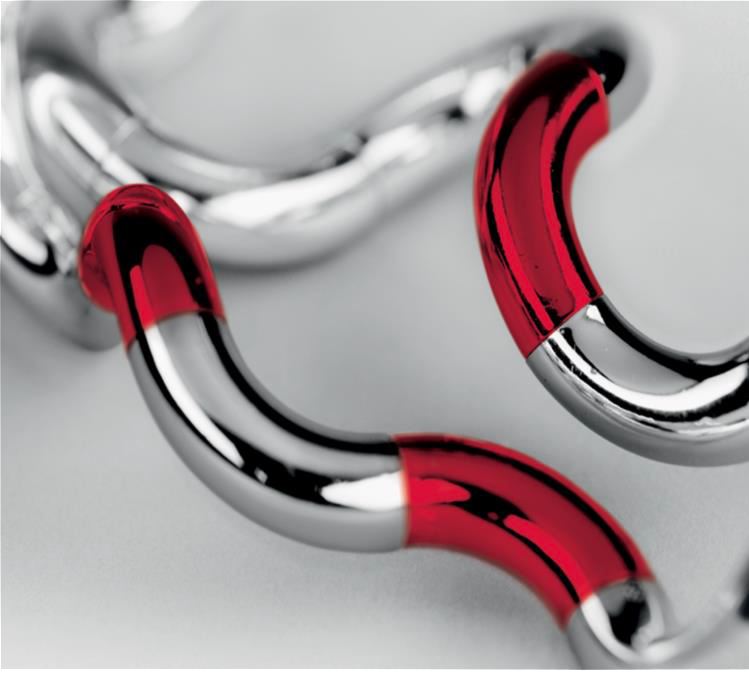 МБОУ "Радищевская СШ №2 им. А.Н. Радищева"Отчет о мониторинговой работе по биологии в 11 классеМБОУ "Радищевская СШ №2 им. А.Н. Радищева"Отчет о мониторинговой работе по биологии в 11 классеМБОУ "Радищевская СШ №2 им. А.Н. Радищева"Отчет о мониторинговой работе по биологии в 11 классеМБОУ "Радищевская СШ №2 им. А.Н. Радищева"Отчет о мониторинговой работе по биологии в 11 классеМБОУ "Радищевская СШ №2 им. А.Н. Радищева"Отчет о мониторинговой работе по биологии в 11 классеМБОУ "Радищевская СШ №2 им. А.Н. Радищева"Отчет о мониторинговой работе по биологии в 11 классеМБОУ "Радищевская СШ №2 им. А.Н. Радищева"Отчет о мониторинговой работе по биологии в 11 классеМБОУ "Радищевская СШ №2 им. А.Н. Радищева"Отчет о мониторинговой работе по биологии в 11 классеМБОУ "Радищевская СШ №2 им. А.Н. Радищева"Отчет о мониторинговой работе по биологии в 11 классеМБОУ "Радищевская СШ №2 им. А.Н. Радищева"Отчет о мониторинговой работе по биологии в 11 классеМБОУ "Радищевская СШ №2 им. А.Н. Радищева"Отчет о мониторинговой работе по биологии в 11 классеМБОУ "Радищевская СШ №2 им. А.Н. Радищева"Отчет о мониторинговой работе по биологии в 11 классеМБОУ "Радищевская СШ №2 им. А.Н. Радищева"Отчет о мониторинговой работе по биологии в 11 классеМБОУ "Радищевская СШ №2 им. А.Н. Радищева"Отчет о мониторинговой работе по биологии в 11 классеМБОУ "Радищевская СШ №2 им. А.Н. Радищева"Отчет о мониторинговой работе по биологии в 11 классеМБОУ "Радищевская СШ №2 им. А.Н. Радищева"Отчет о мониторинговой работе по биологии в 11 классеМБОУ "Радищевская СШ №2 им. А.Н. Радищева"Отчет о мониторинговой работе по биологии в 11 классеМБОУ "Радищевская СШ №2 им. А.Н. Радищева"Отчет о мониторинговой работе по биологии в 11 классеМБОУ "Радищевская СШ №2 им. А.Н. Радищева"Отчет о мониторинговой работе по биологии в 11 классеМБОУ "Радищевская СШ №2 им. А.Н. Радищева"Отчет о мониторинговой работе по биологии в 11 классеМБОУ "Радищевская СШ №2 им. А.Н. Радищева"Отчет о мониторинговой работе по биологии в 11 классеМБОУ "Радищевская СШ №2 им. А.Н. Радищева"Отчет о мониторинговой работе по биологии в 11 классеМБОУ "Радищевская СШ №2 им. А.Н. Радищева"Отчет о мониторинговой работе по биологии в 11 классеМБОУ "Радищевская СШ №2 им. А.Н. Радищева"Отчет о мониторинговой работе по биологии в 11 классеМБОУ "Радищевская СШ №2 им. А.Н. Радищева"Отчет о мониторинговой работе по биологии в 11 классеМБОУ "Радищевская СШ №2 им. А.Н. Радищева"Отчет о мониторинговой работе по биологии в 11 классеМБОУ "Радищевская СШ №2 им. А.Н. Радищева"Отчет о мониторинговой работе по биологии в 11 классеМБОУ "Радищевская СШ №2 им. А.Н. Радищева"Отчет о мониторинговой работе по биологии в 11 классеМБОУ "Радищевская СШ №2 им. А.Н. Радищева"Отчет о мониторинговой работе по биологии в 11 классеМБОУ "Радищевская СШ №2 им. А.Н. Радищева"Отчет о мониторинговой работе по биологии в 11 классеМБОУ "Радищевская СШ №2 им. А.Н. Радищева"Отчет о мониторинговой работе по биологии в 11 классеМБОУ "Радищевская СШ №2 им. А.Н. Радищева"Отчет о мониторинговой работе по биологии в 11 классеМБОУ "Радищевская СШ №2 им. А.Н. Радищева"Отчет о мониторинговой работе по биологии в 11 классеМБОУ "Радищевская СШ №2 им. А.Н. Радищева"Отчет о мониторинговой работе по биологии в 11 классеМБОУ "Радищевская СШ №2 им. А.Н. Радищева"Отчет о мониторинговой работе по биологии в 11 классеМБОУ "Радищевская СШ №2 им. А.Н. Радищева"Отчет о мониторинговой работе по биологии в 11 классеМБОУ "Радищевская СШ №2 им. А.Н. Радищева"Отчет о мониторинговой работе по биологии в 11 классеМБОУ "Радищевская СШ №2 им. А.Н. Радищева"Отчет о мониторинговой работе по биологии в 11 классеМБОУ "Радищевская СШ №2 им. А.Н. Радищева"Отчет о мониторинговой работе по биологии в 11 классеМБОУ "Радищевская СШ №2 им. А.Н. Радищева"Отчет о мониторинговой работе по биологии в 11 классеМБОУ "Радищевская СШ №2 им. А.Н. Радищева"Отчет о мониторинговой работе по биологии в 11 классеМБОУ "Радищевская СШ №2 им. А.Н. Радищева"Отчет о мониторинговой работе по биологии в 11 классеМБОУ "Радищевская СШ №2 им. А.Н. Радищева"Отчет о мониторинговой работе по биологии в 11 классеМБОУ "Радищевская СШ №2 им. А.Н. Радищева"Отчет о мониторинговой работе по биологии в 11 классеМБОУ "Радищевская СШ №2 им. А.Н. Радищева"Отчет о мониторинговой работе по биологии в 11 классеМБОУ "Радищевская СШ №2 им. А.Н. Радищева"Отчет о мониторинговой работе по биологии в 11 классеМБОУ "Радищевская СШ №2 им. А.Н. Радищева"Отчет о мониторинговой работе по биологии в 11 классеМБОУ "Радищевская СШ №2 им. А.Н. Радищева"Отчет о мониторинговой работе по биологии в 11 классеМБОУ "Радищевская СШ №2 им. А.Н. Радищева"Отчет о мониторинговой работе по биологии в 11 классеМБОУ "Радищевская СШ №2 им. А.Н. Радищева"Отчет о мониторинговой работе по биологии в 11 классеМБОУ "Радищевская СШ №2 им. А.Н. Радищева"Отчет о мониторинговой работе по биологии в 11 классеМБОУ "Радищевская СШ №2 им. А.Н. Радищева"Отчет о мониторинговой работе по биологии в 11 классеМБОУ "Радищевская СШ №2 им. А.Н. Радищева"Отчет о мониторинговой работе по биологии в 11 классеМБОУ "Радищевская СШ №2 им. А.Н. Радищева"Отчет о мониторинговой работе по биологии в 11 классеМБОУ "Радищевская СШ №2 им. А.Н. Радищева"Отчет о мониторинговой работе по биологии в 11 классеМБОУ "Радищевская СШ №2 им. А.Н. Радищева"Отчет о мониторинговой работе по биологии в 11 классеМБОУ "Радищевская СШ №2 им. А.Н. Радищева"Отчет о мониторинговой работе по биологии в 11 классеМБОУ "Радищевская СШ №2 им. А.Н. Радищева"Отчет о мониторинговой работе по биологии в 11 классеМБОУ "Радищевская СШ №2 им. А.Н. Радищева"Отчет о мониторинговой работе по биологии в 11 классеМБОУ "Радищевская СШ №2 им. А.Н. Радищева"Отчет о мониторинговой работе по биологии в 11 классе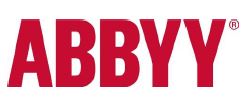 Ульяновская область, 2016 г.Ульяновская область, 2016 г.Ульяновская область, 2016 г.Ульяновская область, 2016 г.Ульяновская область, 2016 г.Ульяновская область, 2016 г.Ульяновская область, 2016 г.Ульяновская область, 2016 г.Ульяновская область, 2016 г.Ульяновская область, 2016 г.Ульяновская область, 2016 г.Ульяновская область, 2016 г.Ульяновская область, 2016 г.Ульяновская область, 2016 г.Ульяновская область, 2016 г.Ульяновская область, 2016 г.Ульяновская область, 2016 г.Ульяновская область, 2016 г.Ульяновская область, 2016 г.Ульяновская область, 2016 г.Ульяновская область, 2016 г.Ульяновская область, 2016 г.Ульяновская область, 2016 г.Ульяновская область, 2016 г.Ульяновская область, 2016 г.Ульяновская область, 2016 г.Ульяновская область, 2016 г.Ульяновская область, 2016 г.Ульяновская область, 2016 г.Ульяновская область, 2016 г.Ульяновская область, 2016 г.Ульяновская область, 2016 г.Ульяновская область, 2016 г.Ульяновская область, 2016 г.Ульяновская область, 2016 г.Ульяновская область, 2016 г.Ульяновская область, 2016 г.Ульяновская область, 2016 г.Ульяновская область, 2016 г.Ульяновская область, 2016 г.Ульяновская область, 2016 г.Ульяновская область, 2016 г.Ульяновская область, 2016 г.Ульяновская область, 2016 г.Ульяновская область, 2016 г.Ульяновская область, 2016 г.Ульяновская область, 2016 г.Ульяновская область, 2016 г.Ульяновская область, 2016 г.Ульяновская область, 2016 г.Ульяновская область, 2016 г.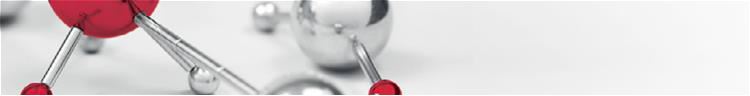 Отчет о мониторинговой работе в школеОтчет о мониторинговой работе в школеОтчет о мониторинговой работе в школеОтчет о мониторинговой работе в школеОтчет о мониторинговой работе в школеОтчет о мониторинговой работе в школеОтчет о мониторинговой работе в школеОтчет о мониторинговой работе в школеОтчет о мониторинговой работе в школеОтчет о мониторинговой работе в школеОтчет о мониторинговой работе в школеОтчет о мониторинговой работе в школеОтчет о мониторинговой работе в школеОтчет о мониторинговой работе в школеОтчет о мониторинговой работе в школеОтчет о мониторинговой работе в школеОтчет о мониторинговой работе в школеОтчет о мониторинговой работе в школеОтчет о мониторинговой работе в школеОтчет о мониторинговой работе в школеОтчет о мониторинговой работе в школеОтчет о мониторинговой работе в школеОтчет о мониторинговой работе в школеОтчет о мониторинговой работе в школеОтчет о мониторинговой работе в школеОтчет о мониторинговой работе в школеОтчет о мониторинговой работе в школеОтчет о мониторинговой работе в школеОтчет о мониторинговой работе в школеОтчет о мониторинговой работе в школеОтчет о мониторинговой работе в школеОтчет о мониторинговой работе в школеОтчет о мониторинговой работе в школеОтчет о мониторинговой работе в школеОтчет о мониторинговой работе в школеОтчет о мониторинговой работе в школеОтчет о мониторинговой работе в школеОтчет о мониторинговой работе в школеОтчет о мониторинговой работе в школеОтчет о мониторинговой работе в школеОтчет о мониторинговой работе в школеОтчет о мониторинговой работе в школеОтчет о мониторинговой работе в школеОтчет о мониторинговой работе в школеОтчет о мониторинговой работе в школеОтчет о мониторинговой работе в школеОтчет о мониторинговой работе в школеОтчет о мониторинговой работе в школеОтчет о мониторинговой работе в школеОтчет о мониторинговой работе в школеОтчет о мониторинговой работе в школеСодержаниеСодержаниеСодержаниеСодержаниеСодержаниеСодержаниеСодержаниеСодержаниеСодержаниеСодержаниеСодержаниеСодержаниеСодержаниеСодержаниеСодержаниеСодержаниеСодержаниеСодержаниеСодержаниеСодержаниеСодержаниеСодержаниеСодержаниеСодержаниеСодержаниеСодержаниеСодержаниеСодержаниеСодержаниеСодержаниеСтраницаСтраницаСтраницаСтраницаСтраницаСтраницаСтраницаСтраницаСтраницаСтраницаСтраницаСтраница1. Общие результаты работы1. Общие результаты работы1. Общие результаты работы1. Общие результаты работы1. Общие результаты работы1. Общие результаты работы1. Общие результаты работы1. Общие результаты работы1. Общие результаты работы1. Общие результаты работы1. Общие результаты работы1. Общие результаты работы1. Общие результаты работы1. Общие результаты работы1. Общие результаты работы1. Общие результаты работы1. Общие результаты работы1. Общие результаты работы1. Общие результаты работы1. Общие результаты работы1. Общие результаты работы1. Общие результаты работы1. Общие результаты работы1. Общие результаты работы1. Общие результаты работы1. Общие результаты работы1. Общие результаты работы1. Общие результаты работы1. Общие результаты работы1. Общие результаты работы1. Общие результаты работы1. Общие результаты работы1. Общие результаты работы1. Общие результаты работы3333333331.1. Общие характеристики проведённой работы 1.1. Общие характеристики проведённой работы 1.1. Общие характеристики проведённой работы 1.1. Общие характеристики проведённой работы 1.1. Общие характеристики проведённой работы 1.1. Общие характеристики проведённой работы 1.1. Общие характеристики проведённой работы 1.1. Общие характеристики проведённой работы 1.1. Общие характеристики проведённой работы 1.1. Общие характеристики проведённой работы 1.1. Общие характеристики проведённой работы 1.1. Общие характеристики проведённой работы 1.1. Общие характеристики проведённой работы 1.1. Общие характеристики проведённой работы 1.1. Общие характеристики проведённой работы 1.1. Общие характеристики проведённой работы 1.1. Общие характеристики проведённой работы 1.1. Общие характеристики проведённой работы 1.1. Общие характеристики проведённой работы 1.1. Общие характеристики проведённой работы 1.1. Общие характеристики проведённой работы 1.1. Общие характеристики проведённой работы 1.1. Общие характеристики проведённой работы 1.1. Общие характеристики проведённой работы 1.1. Общие характеристики проведённой работы 1.1. Общие характеристики проведённой работы 1.1. Общие характеристики проведённой работы 1.1. Общие характеристики проведённой работы 1.1. Общие характеристики проведённой работы 1.1. Общие характеристики проведённой работы 1.1. Общие характеристики проведённой работы 1.1. Общие характеристики проведённой работы 1.1. Общие характеристики проведённой работы 1.1. Общие характеристики проведённой работы 3333333332. Сравнение общих результатов2. Сравнение общих результатов2. Сравнение общих результатов2. Сравнение общих результатов2. Сравнение общих результатов2. Сравнение общих результатов2. Сравнение общих результатов2. Сравнение общих результатов2. Сравнение общих результатов2. Сравнение общих результатов2. Сравнение общих результатов2. Сравнение общих результатов2. Сравнение общих результатов2. Сравнение общих результатов2. Сравнение общих результатов2. Сравнение общих результатов2. Сравнение общих результатов2. Сравнение общих результатов2. Сравнение общих результатов2. Сравнение общих результатов2. Сравнение общих результатов2. Сравнение общих результатов2. Сравнение общих результатов2. Сравнение общих результатов2. Сравнение общих результатов2. Сравнение общих результатов2. Сравнение общих результатов2. Сравнение общих результатов2. Сравнение общих результатов2. Сравнение общих результатов2. Сравнение общих результатов2. Сравнение общих результатов2. Сравнение общих результатов2. Сравнение общих результатов4444444442.1. Сравнение результатов школы с результатами региона2.1. Сравнение результатов школы с результатами региона2.1. Сравнение результатов школы с результатами региона2.1. Сравнение результатов школы с результатами региона2.1. Сравнение результатов школы с результатами региона2.1. Сравнение результатов школы с результатами региона2.1. Сравнение результатов школы с результатами региона2.1. Сравнение результатов школы с результатами региона2.1. Сравнение результатов школы с результатами региона2.1. Сравнение результатов школы с результатами региона2.1. Сравнение результатов школы с результатами региона2.1. Сравнение результатов школы с результатами региона2.1. Сравнение результатов школы с результатами региона2.1. Сравнение результатов школы с результатами региона2.1. Сравнение результатов школы с результатами региона2.1. Сравнение результатов школы с результатами региона2.1. Сравнение результатов школы с результатами региона2.1. Сравнение результатов школы с результатами региона2.1. Сравнение результатов школы с результатами региона2.1. Сравнение результатов школы с результатами региона2.1. Сравнение результатов школы с результатами региона2.1. Сравнение результатов школы с результатами региона2.1. Сравнение результатов школы с результатами региона2.1. Сравнение результатов школы с результатами региона2.1. Сравнение результатов школы с результатами региона2.1. Сравнение результатов школы с результатами региона2.1. Сравнение результатов школы с результатами региона2.1. Сравнение результатов школы с результатами региона2.1. Сравнение результатов школы с результатами региона2.1. Сравнение результатов школы с результатами региона2.1. Сравнение результатов школы с результатами региона2.1. Сравнение результатов школы с результатами региона2.1. Сравнение результатов школы с результатами региона2.1. Сравнение результатов школы с результатами региона4444444442.2. Сравнение результатов классов2.2. Сравнение результатов классов2.2. Сравнение результатов классов2.2. Сравнение результатов классов2.2. Сравнение результатов классов2.2. Сравнение результатов классов2.2. Сравнение результатов классов2.2. Сравнение результатов классов2.2. Сравнение результатов классов2.2. Сравнение результатов классов2.2. Сравнение результатов классов2.2. Сравнение результатов классов2.2. Сравнение результатов классов2.2. Сравнение результатов классов2.2. Сравнение результатов классов2.2. Сравнение результатов классов2.2. Сравнение результатов классов2.2. Сравнение результатов классов2.2. Сравнение результатов классов2.2. Сравнение результатов классов2.2. Сравнение результатов классов2.2. Сравнение результатов классов2.2. Сравнение результатов классов2.2. Сравнение результатов классов2.2. Сравнение результатов классов2.2. Сравнение результатов классов2.2. Сравнение результатов классов2.2. Сравнение результатов классов2.2. Сравнение результатов классов2.2. Сравнение результатов классов2.2. Сравнение результатов классов2.2. Сравнение результатов классов2.2. Сравнение результатов классов2.2. Сравнение результатов классов4444444443. Статистика по темам и навыкам3. Статистика по темам и навыкам3. Статистика по темам и навыкам3. Статистика по темам и навыкам3. Статистика по темам и навыкам3. Статистика по темам и навыкам3. Статистика по темам и навыкам3. Статистика по темам и навыкам3. Статистика по темам и навыкам3. Статистика по темам и навыкам3. Статистика по темам и навыкам3. Статистика по темам и навыкам3. Статистика по темам и навыкам3. Статистика по темам и навыкам3. Статистика по темам и навыкам3. Статистика по темам и навыкам3. Статистика по темам и навыкам3. Статистика по темам и навыкам3. Статистика по темам и навыкам3. Статистика по темам и навыкам3. Статистика по темам и навыкам3. Статистика по темам и навыкам3. Статистика по темам и навыкам3. Статистика по темам и навыкам3. Статистика по темам и навыкам3. Статистика по темам и навыкам3. Статистика по темам и навыкам3. Статистика по темам и навыкам3. Статистика по темам и навыкам3. Статистика по темам и навыкам3. Статистика по темам и навыкам3. Статистика по темам и навыкам3. Статистика по темам и навыкам3. Статистика по темам и навыкам8888888883.1. Решаемость заданий по темам КЭС общим списком в порядке убывания среднего % выполнения заданий3.1. Решаемость заданий по темам КЭС общим списком в порядке убывания среднего % выполнения заданий3.1. Решаемость заданий по темам КЭС общим списком в порядке убывания среднего % выполнения заданий3.1. Решаемость заданий по темам КЭС общим списком в порядке убывания среднего % выполнения заданий3.1. Решаемость заданий по темам КЭС общим списком в порядке убывания среднего % выполнения заданий3.1. Решаемость заданий по темам КЭС общим списком в порядке убывания среднего % выполнения заданий3.1. Решаемость заданий по темам КЭС общим списком в порядке убывания среднего % выполнения заданий3.1. Решаемость заданий по темам КЭС общим списком в порядке убывания среднего % выполнения заданий3.1. Решаемость заданий по темам КЭС общим списком в порядке убывания среднего % выполнения заданий3.1. Решаемость заданий по темам КЭС общим списком в порядке убывания среднего % выполнения заданий3.1. Решаемость заданий по темам КЭС общим списком в порядке убывания среднего % выполнения заданий3.1. Решаемость заданий по темам КЭС общим списком в порядке убывания среднего % выполнения заданий3.1. Решаемость заданий по темам КЭС общим списком в порядке убывания среднего % выполнения заданий3.1. Решаемость заданий по темам КЭС общим списком в порядке убывания среднего % выполнения заданий3.1. Решаемость заданий по темам КЭС общим списком в порядке убывания среднего % выполнения заданий3.1. Решаемость заданий по темам КЭС общим списком в порядке убывания среднего % выполнения заданий3.1. Решаемость заданий по темам КЭС общим списком в порядке убывания среднего % выполнения заданий3.1. Решаемость заданий по темам КЭС общим списком в порядке убывания среднего % выполнения заданий3.1. Решаемость заданий по темам КЭС общим списком в порядке убывания среднего % выполнения заданий3.1. Решаемость заданий по темам КЭС общим списком в порядке убывания среднего % выполнения заданий3.1. Решаемость заданий по темам КЭС общим списком в порядке убывания среднего % выполнения заданий3.1. Решаемость заданий по темам КЭС общим списком в порядке убывания среднего % выполнения заданий3.1. Решаемость заданий по темам КЭС общим списком в порядке убывания среднего % выполнения заданий3.1. Решаемость заданий по темам КЭС общим списком в порядке убывания среднего % выполнения заданий3.1. Решаемость заданий по темам КЭС общим списком в порядке убывания среднего % выполнения заданий3.1. Решаемость заданий по темам КЭС общим списком в порядке убывания среднего % выполнения заданий3.1. Решаемость заданий по темам КЭС общим списком в порядке убывания среднего % выполнения заданий3.1. Решаемость заданий по темам КЭС общим списком в порядке убывания среднего % выполнения заданий3.1. Решаемость заданий по темам КЭС общим списком в порядке убывания среднего % выполнения заданий3.1. Решаемость заданий по темам КЭС общим списком в порядке убывания среднего % выполнения заданий3.1. Решаемость заданий по темам КЭС общим списком в порядке убывания среднего % выполнения заданий3.1. Решаемость заданий по темам КЭС общим списком в порядке убывания среднего % выполнения заданий3.1. Решаемость заданий по темам КЭС общим списком в порядке убывания среднего % выполнения заданий3.1. Решаемость заданий по темам КЭС общим списком в порядке убывания среднего % выполнения заданий3.1. Решаемость заданий по темам КЭС общим списком в порядке убывания среднего % выполнения заданий3.1. Решаемость заданий по темам КЭС общим списком в порядке убывания среднего % выполнения заданий3.1. Решаемость заданий по темам КЭС общим списком в порядке убывания среднего % выполнения заданий3.1. Решаемость заданий по темам КЭС общим списком в порядке убывания среднего % выполнения заданий3.1. Решаемость заданий по темам КЭС общим списком в порядке убывания среднего % выполнения заданий3.1. Решаемость заданий по темам КЭС общим списком в порядке убывания среднего % выполнения заданий3.1. Решаемость заданий по темам КЭС общим списком в порядке убывания среднего % выполнения заданий3.1. Решаемость заданий по темам КЭС общим списком в порядке убывания среднего % выполнения заданий3.1. Решаемость заданий по темам КЭС общим списком в порядке убывания среднего % выполнения заданий3.1. Решаемость заданий по темам КЭС общим списком в порядке убывания среднего % выполнения заданий3.1. Решаемость заданий по темам КЭС общим списком в порядке убывания среднего % выполнения заданий3.1. Решаемость заданий по темам КЭС общим списком в порядке убывания среднего % выполнения заданий3.1. Решаемость заданий по темам КЭС общим списком в порядке убывания среднего % выполнения заданий3.1. Решаемость заданий по темам КЭС общим списком в порядке убывания среднего % выполнения заданий3.1. Решаемость заданий по темам КЭС общим списком в порядке убывания среднего % выполнения заданий3.1. Решаемость заданий по темам КЭС общим списком в порядке убывания среднего % выполнения заданий3.1. Решаемость заданий по темам КЭС общим списком в порядке убывания среднего % выполнения заданий3.1. Решаемость заданий по темам КЭС общим списком в порядке убывания среднего % выполнения заданий3.1. Решаемость заданий по темам КЭС общим списком в порядке убывания среднего % выполнения заданий3.1. Решаемость заданий по темам КЭС общим списком в порядке убывания среднего % выполнения заданий3.1. Решаемость заданий по темам КЭС общим списком в порядке убывания среднего % выполнения заданий3.1. Решаемость заданий по темам КЭС общим списком в порядке убывания среднего % выполнения заданий3.1. Решаемость заданий по темам КЭС общим списком в порядке убывания среднего % выполнения заданий3.1. Решаемость заданий по темам КЭС общим списком в порядке убывания среднего % выполнения заданий3.1. Решаемость заданий по темам КЭС общим списком в порядке убывания среднего % выполнения заданий3.1. Решаемость заданий по темам КЭС общим списком в порядке убывания среднего % выполнения заданий3.1. Решаемость заданий по темам КЭС общим списком в порядке убывания среднего % выполнения заданий3.1. Решаемость заданий по темам КЭС общим списком в порядке убывания среднего % выполнения заданий3.1. Решаемость заданий по темам КЭС общим списком в порядке убывания среднего % выполнения заданий3.1. Решаемость заданий по темам КЭС общим списком в порядке убывания среднего % выполнения заданий3.1. Решаемость заданий по темам КЭС общим списком в порядке убывания среднего % выполнения заданий3.1. Решаемость заданий по темам КЭС общим списком в порядке убывания среднего % выполнения заданий3.1. Решаемость заданий по темам КЭС общим списком в порядке убывания среднего % выполнения заданий3.1. Решаемость заданий по темам КЭС общим списком в порядке убывания среднего % выполнения заданий5555555553.1.1. Решаемость заданий по темам КЭС общим списком по классам школы3.1.1. Решаемость заданий по темам КЭС общим списком по классам школы3.1.1. Решаемость заданий по темам КЭС общим списком по классам школы3.1.1. Решаемость заданий по темам КЭС общим списком по классам школы3.1.1. Решаемость заданий по темам КЭС общим списком по классам школы3.1.1. Решаемость заданий по темам КЭС общим списком по классам школы3.1.1. Решаемость заданий по темам КЭС общим списком по классам школы3.1.1. Решаемость заданий по темам КЭС общим списком по классам школы3.1.1. Решаемость заданий по темам КЭС общим списком по классам школы3.1.1. Решаемость заданий по темам КЭС общим списком по классам школы3.1.1. Решаемость заданий по темам КЭС общим списком по классам школы3.1.1. Решаемость заданий по темам КЭС общим списком по классам школы3.1.1. Решаемость заданий по темам КЭС общим списком по классам школы3.1.1. Решаемость заданий по темам КЭС общим списком по классам школы3.1.1. Решаемость заданий по темам КЭС общим списком по классам школы3.1.1. Решаемость заданий по темам КЭС общим списком по классам школы3.1.1. Решаемость заданий по темам КЭС общим списком по классам школы3.1.1. Решаемость заданий по темам КЭС общим списком по классам школы3.1.1. Решаемость заданий по темам КЭС общим списком по классам школы3.1.1. Решаемость заданий по темам КЭС общим списком по классам школы3.1.1. Решаемость заданий по темам КЭС общим списком по классам школы3.1.1. Решаемость заданий по темам КЭС общим списком по классам школы3.1.1. Решаемость заданий по темам КЭС общим списком по классам школы3.1.1. Решаемость заданий по темам КЭС общим списком по классам школы3.1.1. Решаемость заданий по темам КЭС общим списком по классам школы3.1.1. Решаемость заданий по темам КЭС общим списком по классам школы3.1.1. Решаемость заданий по темам КЭС общим списком по классам школы3.1.1. Решаемость заданий по темам КЭС общим списком по классам школы3.1.1. Решаемость заданий по темам КЭС общим списком по классам школы3.1.1. Решаемость заданий по темам КЭС общим списком по классам школы3.1.1. Решаемость заданий по темам КЭС общим списком по классам школы3.1.1. Решаемость заданий по темам КЭС общим списком по классам школы3.1.1. Решаемость заданий по темам КЭС общим списком по классам школы3.1.1. Решаемость заданий по темам КЭС общим списком по классам школы1313131313131313133.2. Решаемость заданий по темам КЭС (% выполнения заданий), сгруппированный по разделам3.2. Решаемость заданий по темам КЭС (% выполнения заданий), сгруппированный по разделам3.2. Решаемость заданий по темам КЭС (% выполнения заданий), сгруппированный по разделам3.2. Решаемость заданий по темам КЭС (% выполнения заданий), сгруппированный по разделам3.2. Решаемость заданий по темам КЭС (% выполнения заданий), сгруппированный по разделам3.2. Решаемость заданий по темам КЭС (% выполнения заданий), сгруппированный по разделам3.2. Решаемость заданий по темам КЭС (% выполнения заданий), сгруппированный по разделам3.2. Решаемость заданий по темам КЭС (% выполнения заданий), сгруппированный по разделам3.2. Решаемость заданий по темам КЭС (% выполнения заданий), сгруппированный по разделам3.2. Решаемость заданий по темам КЭС (% выполнения заданий), сгруппированный по разделам3.2. Решаемость заданий по темам КЭС (% выполнения заданий), сгруппированный по разделам3.2. Решаемость заданий по темам КЭС (% выполнения заданий), сгруппированный по разделам3.2. Решаемость заданий по темам КЭС (% выполнения заданий), сгруппированный по разделам3.2. Решаемость заданий по темам КЭС (% выполнения заданий), сгруппированный по разделам3.2. Решаемость заданий по темам КЭС (% выполнения заданий), сгруппированный по разделам3.2. Решаемость заданий по темам КЭС (% выполнения заданий), сгруппированный по разделам3.2. Решаемость заданий по темам КЭС (% выполнения заданий), сгруппированный по разделам3.2. Решаемость заданий по темам КЭС (% выполнения заданий), сгруппированный по разделам3.2. Решаемость заданий по темам КЭС (% выполнения заданий), сгруппированный по разделам3.2. Решаемость заданий по темам КЭС (% выполнения заданий), сгруппированный по разделам3.2. Решаемость заданий по темам КЭС (% выполнения заданий), сгруппированный по разделам3.2. Решаемость заданий по темам КЭС (% выполнения заданий), сгруппированный по разделам3.2. Решаемость заданий по темам КЭС (% выполнения заданий), сгруппированный по разделам3.2. Решаемость заданий по темам КЭС (% выполнения заданий), сгруппированный по разделам3.2. Решаемость заданий по темам КЭС (% выполнения заданий), сгруппированный по разделам3.2. Решаемость заданий по темам КЭС (% выполнения заданий), сгруппированный по разделам3.2. Решаемость заданий по темам КЭС (% выполнения заданий), сгруппированный по разделам3.2. Решаемость заданий по темам КЭС (% выполнения заданий), сгруппированный по разделам3.2. Решаемость заданий по темам КЭС (% выполнения заданий), сгруппированный по разделам3.2. Решаемость заданий по темам КЭС (% выполнения заданий), сгруппированный по разделам3.2. Решаемость заданий по темам КЭС (% выполнения заданий), сгруппированный по разделам3.2. Решаемость заданий по темам КЭС (% выполнения заданий), сгруппированный по разделам3.2. Решаемость заданий по темам КЭС (% выполнения заданий), сгруппированный по разделам3.2. Решаемость заданий по темам КЭС (% выполнения заданий), сгруппированный по разделам3.2. Решаемость заданий по темам КЭС (% выполнения заданий), сгруппированный по разделам3.2. Решаемость заданий по темам КЭС (% выполнения заданий), сгруппированный по разделам3.2. Решаемость заданий по темам КЭС (% выполнения заданий), сгруппированный по разделам3.2. Решаемость заданий по темам КЭС (% выполнения заданий), сгруппированный по разделам3.2. Решаемость заданий по темам КЭС (% выполнения заданий), сгруппированный по разделам3.2. Решаемость заданий по темам КЭС (% выполнения заданий), сгруппированный по разделам3.2. Решаемость заданий по темам КЭС (% выполнения заданий), сгруппированный по разделам3.2. Решаемость заданий по темам КЭС (% выполнения заданий), сгруппированный по разделам3.2. Решаемость заданий по темам КЭС (% выполнения заданий), сгруппированный по разделам3.2. Решаемость заданий по темам КЭС (% выполнения заданий), сгруппированный по разделам3.2. Решаемость заданий по темам КЭС (% выполнения заданий), сгруппированный по разделам3.2. Решаемость заданий по темам КЭС (% выполнения заданий), сгруппированный по разделам3.2. Решаемость заданий по темам КЭС (% выполнения заданий), сгруппированный по разделам3.2. Решаемость заданий по темам КЭС (% выполнения заданий), сгруппированный по разделам3.2. Решаемость заданий по темам КЭС (% выполнения заданий), сгруппированный по разделам3.2. Решаемость заданий по темам КЭС (% выполнения заданий), сгруппированный по разделам3.2. Решаемость заданий по темам КЭС (% выполнения заданий), сгруппированный по разделам3.2. Решаемость заданий по темам КЭС (% выполнения заданий), сгруппированный по разделам3.2. Решаемость заданий по темам КЭС (% выполнения заданий), сгруппированный по разделам3.2. Решаемость заданий по темам КЭС (% выполнения заданий), сгруппированный по разделам3.2. Решаемость заданий по темам КЭС (% выполнения заданий), сгруппированный по разделам3.2. Решаемость заданий по темам КЭС (% выполнения заданий), сгруппированный по разделам3.2. Решаемость заданий по темам КЭС (% выполнения заданий), сгруппированный по разделам3.2. Решаемость заданий по темам КЭС (% выполнения заданий), сгруппированный по разделам3.2. Решаемость заданий по темам КЭС (% выполнения заданий), сгруппированный по разделам3.2. Решаемость заданий по темам КЭС (% выполнения заданий), сгруппированный по разделам3.2. Решаемость заданий по темам КЭС (% выполнения заданий), сгруппированный по разделам3.2. Решаемость заданий по темам КЭС (% выполнения заданий), сгруппированный по разделам3.2. Решаемость заданий по темам КЭС (% выполнения заданий), сгруппированный по разделам3.2. Решаемость заданий по темам КЭС (% выполнения заданий), сгруппированный по разделам3.2. Решаемость заданий по темам КЭС (% выполнения заданий), сгруппированный по разделам3.2. Решаемость заданий по темам КЭС (% выполнения заданий), сгруппированный по разделам3.2. Решаемость заданий по темам КЭС (% выполнения заданий), сгруппированный по разделам3.2. Решаемость заданий по темам КЭС (% выполнения заданий), сгруппированный по разделам1414141414141414143.2.1. Решаемость заданий по темам КЭС (% выполнения заданий), сгруппированный по разделам3.2.1. Решаемость заданий по темам КЭС (% выполнения заданий), сгруппированный по разделам3.2.1. Решаемость заданий по темам КЭС (% выполнения заданий), сгруппированный по разделам3.2.1. Решаемость заданий по темам КЭС (% выполнения заданий), сгруппированный по разделам3.2.1. Решаемость заданий по темам КЭС (% выполнения заданий), сгруппированный по разделам3.2.1. Решаемость заданий по темам КЭС (% выполнения заданий), сгруппированный по разделам3.2.1. Решаемость заданий по темам КЭС (% выполнения заданий), сгруппированный по разделам3.2.1. Решаемость заданий по темам КЭС (% выполнения заданий), сгруппированный по разделам3.2.1. Решаемость заданий по темам КЭС (% выполнения заданий), сгруппированный по разделам3.2.1. Решаемость заданий по темам КЭС (% выполнения заданий), сгруппированный по разделам3.2.1. Решаемость заданий по темам КЭС (% выполнения заданий), сгруппированный по разделам3.2.1. Решаемость заданий по темам КЭС (% выполнения заданий), сгруппированный по разделам3.2.1. Решаемость заданий по темам КЭС (% выполнения заданий), сгруппированный по разделам3.2.1. Решаемость заданий по темам КЭС (% выполнения заданий), сгруппированный по разделам3.2.1. Решаемость заданий по темам КЭС (% выполнения заданий), сгруппированный по разделам3.2.1. Решаемость заданий по темам КЭС (% выполнения заданий), сгруппированный по разделам3.2.1. Решаемость заданий по темам КЭС (% выполнения заданий), сгруппированный по разделам3.2.1. Решаемость заданий по темам КЭС (% выполнения заданий), сгруппированный по разделам3.2.1. Решаемость заданий по темам КЭС (% выполнения заданий), сгруппированный по разделам3.2.1. Решаемость заданий по темам КЭС (% выполнения заданий), сгруппированный по разделам3.2.1. Решаемость заданий по темам КЭС (% выполнения заданий), сгруппированный по разделам3.2.1. Решаемость заданий по темам КЭС (% выполнения заданий), сгруппированный по разделам3.2.1. Решаемость заданий по темам КЭС (% выполнения заданий), сгруппированный по разделам3.2.1. Решаемость заданий по темам КЭС (% выполнения заданий), сгруппированный по разделам3.2.1. Решаемость заданий по темам КЭС (% выполнения заданий), сгруппированный по разделам3.2.1. Решаемость заданий по темам КЭС (% выполнения заданий), сгруппированный по разделам3.2.1. Решаемость заданий по темам КЭС (% выполнения заданий), сгруппированный по разделам3.2.1. Решаемость заданий по темам КЭС (% выполнения заданий), сгруппированный по разделам3.2.1. Решаемость заданий по темам КЭС (% выполнения заданий), сгруппированный по разделам3.2.1. Решаемость заданий по темам КЭС (% выполнения заданий), сгруппированный по разделам3.2.1. Решаемость заданий по темам КЭС (% выполнения заданий), сгруппированный по разделам3.2.1. Решаемость заданий по темам КЭС (% выполнения заданий), сгруппированный по разделам3.2.1. Решаемость заданий по темам КЭС (% выполнения заданий), сгруппированный по разделам3.2.1. Решаемость заданий по темам КЭС (% выполнения заданий), сгруппированный по разделам3.2.1. Решаемость заданий по темам КЭС (% выполнения заданий), сгруппированный по разделам3.2.1. Решаемость заданий по темам КЭС (% выполнения заданий), сгруппированный по разделам3.2.1. Решаемость заданий по темам КЭС (% выполнения заданий), сгруппированный по разделам3.2.1. Решаемость заданий по темам КЭС (% выполнения заданий), сгруппированный по разделам3.2.1. Решаемость заданий по темам КЭС (% выполнения заданий), сгруппированный по разделам3.2.1. Решаемость заданий по темам КЭС (% выполнения заданий), сгруппированный по разделам3.2.1. Решаемость заданий по темам КЭС (% выполнения заданий), сгруппированный по разделам3.2.1. Решаемость заданий по темам КЭС (% выполнения заданий), сгруппированный по разделам3.2.1. Решаемость заданий по темам КЭС (% выполнения заданий), сгруппированный по разделам3.2.1. Решаемость заданий по темам КЭС (% выполнения заданий), сгруппированный по разделам3.2.1. Решаемость заданий по темам КЭС (% выполнения заданий), сгруппированный по разделам3.2.1. Решаемость заданий по темам КЭС (% выполнения заданий), сгруппированный по разделам3.2.1. Решаемость заданий по темам КЭС (% выполнения заданий), сгруппированный по разделам3.2.1. Решаемость заданий по темам КЭС (% выполнения заданий), сгруппированный по разделам3.2.1. Решаемость заданий по темам КЭС (% выполнения заданий), сгруппированный по разделам3.2.1. Решаемость заданий по темам КЭС (% выполнения заданий), сгруппированный по разделам3.2.1. Решаемость заданий по темам КЭС (% выполнения заданий), сгруппированный по разделам3.2.1. Решаемость заданий по темам КЭС (% выполнения заданий), сгруппированный по разделам3.2.1. Решаемость заданий по темам КЭС (% выполнения заданий), сгруппированный по разделам3.2.1. Решаемость заданий по темам КЭС (% выполнения заданий), сгруппированный по разделам3.2.1. Решаемость заданий по темам КЭС (% выполнения заданий), сгруппированный по разделам3.2.1. Решаемость заданий по темам КЭС (% выполнения заданий), сгруппированный по разделам3.2.1. Решаемость заданий по темам КЭС (% выполнения заданий), сгруппированный по разделам3.2.1. Решаемость заданий по темам КЭС (% выполнения заданий), сгруппированный по разделам3.2.1. Решаемость заданий по темам КЭС (% выполнения заданий), сгруппированный по разделам3.2.1. Решаемость заданий по темам КЭС (% выполнения заданий), сгруппированный по разделам3.2.1. Решаемость заданий по темам КЭС (% выполнения заданий), сгруппированный по разделам3.2.1. Решаемость заданий по темам КЭС (% выполнения заданий), сгруппированный по разделам3.2.1. Решаемость заданий по темам КЭС (% выполнения заданий), сгруппированный по разделам3.2.1. Решаемость заданий по темам КЭС (% выполнения заданий), сгруппированный по разделам3.2.1. Решаемость заданий по темам КЭС (% выполнения заданий), сгруппированный по разделам3.2.1. Решаемость заданий по темам КЭС (% выполнения заданий), сгруппированный по разделам3.2.1. Решаемость заданий по темам КЭС (% выполнения заданий), сгруппированный по разделам3.2.1. Решаемость заданий по темам КЭС (% выполнения заданий), сгруппированный по разделам1919191919191919193.3. Решаемость заданий по навыкам КЭС общим списком в порядке убывания среднего % выполнения заданий3.3. Решаемость заданий по навыкам КЭС общим списком в порядке убывания среднего % выполнения заданий3.3. Решаемость заданий по навыкам КЭС общим списком в порядке убывания среднего % выполнения заданий3.3. Решаемость заданий по навыкам КЭС общим списком в порядке убывания среднего % выполнения заданий3.3. Решаемость заданий по навыкам КЭС общим списком в порядке убывания среднего % выполнения заданий3.3. Решаемость заданий по навыкам КЭС общим списком в порядке убывания среднего % выполнения заданий3.3. Решаемость заданий по навыкам КЭС общим списком в порядке убывания среднего % выполнения заданий3.3. Решаемость заданий по навыкам КЭС общим списком в порядке убывания среднего % выполнения заданий3.3. Решаемость заданий по навыкам КЭС общим списком в порядке убывания среднего % выполнения заданий3.3. Решаемость заданий по навыкам КЭС общим списком в порядке убывания среднего % выполнения заданий3.3. Решаемость заданий по навыкам КЭС общим списком в порядке убывания среднего % выполнения заданий3.3. Решаемость заданий по навыкам КЭС общим списком в порядке убывания среднего % выполнения заданий3.3. Решаемость заданий по навыкам КЭС общим списком в порядке убывания среднего % выполнения заданий3.3. Решаемость заданий по навыкам КЭС общим списком в порядке убывания среднего % выполнения заданий3.3. Решаемость заданий по навыкам КЭС общим списком в порядке убывания среднего % выполнения заданий3.3. Решаемость заданий по навыкам КЭС общим списком в порядке убывания среднего % выполнения заданий3.3. Решаемость заданий по навыкам КЭС общим списком в порядке убывания среднего % выполнения заданий3.3. Решаемость заданий по навыкам КЭС общим списком в порядке убывания среднего % выполнения заданий3.3. Решаемость заданий по навыкам КЭС общим списком в порядке убывания среднего % выполнения заданий3.3. Решаемость заданий по навыкам КЭС общим списком в порядке убывания среднего % выполнения заданий3.3. Решаемость заданий по навыкам КЭС общим списком в порядке убывания среднего % выполнения заданий3.3. Решаемость заданий по навыкам КЭС общим списком в порядке убывания среднего % выполнения заданий3.3. Решаемость заданий по навыкам КЭС общим списком в порядке убывания среднего % выполнения заданий3.3. Решаемость заданий по навыкам КЭС общим списком в порядке убывания среднего % выполнения заданий3.3. Решаемость заданий по навыкам КЭС общим списком в порядке убывания среднего % выполнения заданий3.3. Решаемость заданий по навыкам КЭС общим списком в порядке убывания среднего % выполнения заданий3.3. Решаемость заданий по навыкам КЭС общим списком в порядке убывания среднего % выполнения заданий3.3. Решаемость заданий по навыкам КЭС общим списком в порядке убывания среднего % выполнения заданий3.3. Решаемость заданий по навыкам КЭС общим списком в порядке убывания среднего % выполнения заданий3.3. Решаемость заданий по навыкам КЭС общим списком в порядке убывания среднего % выполнения заданий3.3. Решаемость заданий по навыкам КЭС общим списком в порядке убывания среднего % выполнения заданий3.3. Решаемость заданий по навыкам КЭС общим списком в порядке убывания среднего % выполнения заданий3.3. Решаемость заданий по навыкам КЭС общим списком в порядке убывания среднего % выполнения заданий3.3. Решаемость заданий по навыкам КЭС общим списком в порядке убывания среднего % выполнения заданий3.3. Решаемость заданий по навыкам КЭС общим списком в порядке убывания среднего % выполнения заданий3.3. Решаемость заданий по навыкам КЭС общим списком в порядке убывания среднего % выполнения заданий3.3. Решаемость заданий по навыкам КЭС общим списком в порядке убывания среднего % выполнения заданий3.3. Решаемость заданий по навыкам КЭС общим списком в порядке убывания среднего % выполнения заданий3.3. Решаемость заданий по навыкам КЭС общим списком в порядке убывания среднего % выполнения заданий3.3. Решаемость заданий по навыкам КЭС общим списком в порядке убывания среднего % выполнения заданий3.3. Решаемость заданий по навыкам КЭС общим списком в порядке убывания среднего % выполнения заданий3.3. Решаемость заданий по навыкам КЭС общим списком в порядке убывания среднего % выполнения заданий3.3. Решаемость заданий по навыкам КЭС общим списком в порядке убывания среднего % выполнения заданий3.3. Решаемость заданий по навыкам КЭС общим списком в порядке убывания среднего % выполнения заданий3.3. Решаемость заданий по навыкам КЭС общим списком в порядке убывания среднего % выполнения заданий3.3. Решаемость заданий по навыкам КЭС общим списком в порядке убывания среднего % выполнения заданий3.3. Решаемость заданий по навыкам КЭС общим списком в порядке убывания среднего % выполнения заданий3.3. Решаемость заданий по навыкам КЭС общим списком в порядке убывания среднего % выполнения заданий3.3. Решаемость заданий по навыкам КЭС общим списком в порядке убывания среднего % выполнения заданий3.3. Решаемость заданий по навыкам КЭС общим списком в порядке убывания среднего % выполнения заданий3.3. Решаемость заданий по навыкам КЭС общим списком в порядке убывания среднего % выполнения заданий3.3. Решаемость заданий по навыкам КЭС общим списком в порядке убывания среднего % выполнения заданий3.3. Решаемость заданий по навыкам КЭС общим списком в порядке убывания среднего % выполнения заданий3.3. Решаемость заданий по навыкам КЭС общим списком в порядке убывания среднего % выполнения заданий3.3. Решаемость заданий по навыкам КЭС общим списком в порядке убывания среднего % выполнения заданий3.3. Решаемость заданий по навыкам КЭС общим списком в порядке убывания среднего % выполнения заданий3.3. Решаемость заданий по навыкам КЭС общим списком в порядке убывания среднего % выполнения заданий3.3. Решаемость заданий по навыкам КЭС общим списком в порядке убывания среднего % выполнения заданий3.3. Решаемость заданий по навыкам КЭС общим списком в порядке убывания среднего % выполнения заданий3.3. Решаемость заданий по навыкам КЭС общим списком в порядке убывания среднего % выполнения заданий3.3. Решаемость заданий по навыкам КЭС общим списком в порядке убывания среднего % выполнения заданий3.3. Решаемость заданий по навыкам КЭС общим списком в порядке убывания среднего % выполнения заданий3.3. Решаемость заданий по навыкам КЭС общим списком в порядке убывания среднего % выполнения заданий3.3. Решаемость заданий по навыкам КЭС общим списком в порядке убывания среднего % выполнения заданий3.3. Решаемость заданий по навыкам КЭС общим списком в порядке убывания среднего % выполнения заданий3.3. Решаемость заданий по навыкам КЭС общим списком в порядке убывания среднего % выполнения заданий3.3. Решаемость заданий по навыкам КЭС общим списком в порядке убывания среднего % выполнения заданий3.3. Решаемость заданий по навыкам КЭС общим списком в порядке убывания среднего % выполнения заданий2424242424242424243.3. Решаемость заданий по навыкам КЭС общим списком в порядке убывания среднего % выполнения заданий3.3. Решаемость заданий по навыкам КЭС общим списком в порядке убывания среднего % выполнения заданий3.3. Решаемость заданий по навыкам КЭС общим списком в порядке убывания среднего % выполнения заданий3.3. Решаемость заданий по навыкам КЭС общим списком в порядке убывания среднего % выполнения заданий3.3. Решаемость заданий по навыкам КЭС общим списком в порядке убывания среднего % выполнения заданий3.3. Решаемость заданий по навыкам КЭС общим списком в порядке убывания среднего % выполнения заданий3.3. Решаемость заданий по навыкам КЭС общим списком в порядке убывания среднего % выполнения заданий3.3. Решаемость заданий по навыкам КЭС общим списком в порядке убывания среднего % выполнения заданий3.3. Решаемость заданий по навыкам КЭС общим списком в порядке убывания среднего % выполнения заданий3.3. Решаемость заданий по навыкам КЭС общим списком в порядке убывания среднего % выполнения заданий3.3. Решаемость заданий по навыкам КЭС общим списком в порядке убывания среднего % выполнения заданий3.3. Решаемость заданий по навыкам КЭС общим списком в порядке убывания среднего % выполнения заданий3.3. Решаемость заданий по навыкам КЭС общим списком в порядке убывания среднего % выполнения заданий3.3. Решаемость заданий по навыкам КЭС общим списком в порядке убывания среднего % выполнения заданий3.3. Решаемость заданий по навыкам КЭС общим списком в порядке убывания среднего % выполнения заданий3.3. Решаемость заданий по навыкам КЭС общим списком в порядке убывания среднего % выполнения заданий3.3. Решаемость заданий по навыкам КЭС общим списком в порядке убывания среднего % выполнения заданий3.3. Решаемость заданий по навыкам КЭС общим списком в порядке убывания среднего % выполнения заданий3.3. Решаемость заданий по навыкам КЭС общим списком в порядке убывания среднего % выполнения заданий3.3. Решаемость заданий по навыкам КЭС общим списком в порядке убывания среднего % выполнения заданий3.3. Решаемость заданий по навыкам КЭС общим списком в порядке убывания среднего % выполнения заданий3.3. Решаемость заданий по навыкам КЭС общим списком в порядке убывания среднего % выполнения заданий3.3. Решаемость заданий по навыкам КЭС общим списком в порядке убывания среднего % выполнения заданий3.3. Решаемость заданий по навыкам КЭС общим списком в порядке убывания среднего % выполнения заданий3.3. Решаемость заданий по навыкам КЭС общим списком в порядке убывания среднего % выполнения заданий3.3. Решаемость заданий по навыкам КЭС общим списком в порядке убывания среднего % выполнения заданий3.3. Решаемость заданий по навыкам КЭС общим списком в порядке убывания среднего % выполнения заданий3.3. Решаемость заданий по навыкам КЭС общим списком в порядке убывания среднего % выполнения заданий3.3. Решаемость заданий по навыкам КЭС общим списком в порядке убывания среднего % выполнения заданий3.3. Решаемость заданий по навыкам КЭС общим списком в порядке убывания среднего % выполнения заданий3.3. Решаемость заданий по навыкам КЭС общим списком в порядке убывания среднего % выполнения заданий3.3. Решаемость заданий по навыкам КЭС общим списком в порядке убывания среднего % выполнения заданий3.3. Решаемость заданий по навыкам КЭС общим списком в порядке убывания среднего % выполнения заданий3.3. Решаемость заданий по навыкам КЭС общим списком в порядке убывания среднего % выполнения заданий3.3.1. Решаемость заданий по навыкам КЭС общим списком по классам3.3.1. Решаемость заданий по навыкам КЭС общим списком по классам3.3.1. Решаемость заданий по навыкам КЭС общим списком по классам3.3.1. Решаемость заданий по навыкам КЭС общим списком по классам3.3.1. Решаемость заданий по навыкам КЭС общим списком по классам3.3.1. Решаемость заданий по навыкам КЭС общим списком по классам3.3.1. Решаемость заданий по навыкам КЭС общим списком по классам3.3.1. Решаемость заданий по навыкам КЭС общим списком по классам3.3.1. Решаемость заданий по навыкам КЭС общим списком по классам3.3.1. Решаемость заданий по навыкам КЭС общим списком по классам3.3.1. Решаемость заданий по навыкам КЭС общим списком по классам3.3.1. Решаемость заданий по навыкам КЭС общим списком по классам3.3.1. Решаемость заданий по навыкам КЭС общим списком по классам3.3.1. Решаемость заданий по навыкам КЭС общим списком по классам3.3.1. Решаемость заданий по навыкам КЭС общим списком по классам3.3.1. Решаемость заданий по навыкам КЭС общим списком по классам3.3.1. Решаемость заданий по навыкам КЭС общим списком по классам3.3.1. Решаемость заданий по навыкам КЭС общим списком по классам3.3.1. Решаемость заданий по навыкам КЭС общим списком по классам3.3.1. Решаемость заданий по навыкам КЭС общим списком по классам3.3.1. Решаемость заданий по навыкам КЭС общим списком по классам3.3.1. Решаемость заданий по навыкам КЭС общим списком по классам3.3.1. Решаемость заданий по навыкам КЭС общим списком по классам3.3.1. Решаемость заданий по навыкам КЭС общим списком по классам3.3.1. Решаемость заданий по навыкам КЭС общим списком по классам3.3.1. Решаемость заданий по навыкам КЭС общим списком по классам3.3.1. Решаемость заданий по навыкам КЭС общим списком по классам3.3.1. Решаемость заданий по навыкам КЭС общим списком по классам3.3.1. Решаемость заданий по навыкам КЭС общим списком по классам3.3.1. Решаемость заданий по навыкам КЭС общим списком по классам3.3.1. Решаемость заданий по навыкам КЭС общим списком по классам3.3.1. Решаемость заданий по навыкам КЭС общим списком по классам3.3.1. Решаемость заданий по навыкам КЭС общим списком по классам3.3.1. Решаемость заданий по навыкам КЭС общим списком по классам2727272727272727273.4. Решаемость заданий по навыкам КЭС (% выполнения заданий), сгруппированный по разделам3.4. Решаемость заданий по навыкам КЭС (% выполнения заданий), сгруппированный по разделам3.4. Решаемость заданий по навыкам КЭС (% выполнения заданий), сгруппированный по разделам3.4. Решаемость заданий по навыкам КЭС (% выполнения заданий), сгруппированный по разделам3.4. Решаемость заданий по навыкам КЭС (% выполнения заданий), сгруппированный по разделам3.4. Решаемость заданий по навыкам КЭС (% выполнения заданий), сгруппированный по разделам3.4. Решаемость заданий по навыкам КЭС (% выполнения заданий), сгруппированный по разделам3.4. Решаемость заданий по навыкам КЭС (% выполнения заданий), сгруппированный по разделам3.4. Решаемость заданий по навыкам КЭС (% выполнения заданий), сгруппированный по разделам3.4. Решаемость заданий по навыкам КЭС (% выполнения заданий), сгруппированный по разделам3.4. Решаемость заданий по навыкам КЭС (% выполнения заданий), сгруппированный по разделам3.4. Решаемость заданий по навыкам КЭС (% выполнения заданий), сгруппированный по разделам3.4. Решаемость заданий по навыкам КЭС (% выполнения заданий), сгруппированный по разделам3.4. Решаемость заданий по навыкам КЭС (% выполнения заданий), сгруппированный по разделам3.4. Решаемость заданий по навыкам КЭС (% выполнения заданий), сгруппированный по разделам3.4. Решаемость заданий по навыкам КЭС (% выполнения заданий), сгруппированный по разделам3.4. Решаемость заданий по навыкам КЭС (% выполнения заданий), сгруппированный по разделам3.4. Решаемость заданий по навыкам КЭС (% выполнения заданий), сгруппированный по разделам3.4. Решаемость заданий по навыкам КЭС (% выполнения заданий), сгруппированный по разделам3.4. Решаемость заданий по навыкам КЭС (% выполнения заданий), сгруппированный по разделам3.4. Решаемость заданий по навыкам КЭС (% выполнения заданий), сгруппированный по разделам3.4. Решаемость заданий по навыкам КЭС (% выполнения заданий), сгруппированный по разделам3.4. Решаемость заданий по навыкам КЭС (% выполнения заданий), сгруппированный по разделам3.4. Решаемость заданий по навыкам КЭС (% выполнения заданий), сгруппированный по разделам3.4. Решаемость заданий по навыкам КЭС (% выполнения заданий), сгруппированный по разделам3.4. Решаемость заданий по навыкам КЭС (% выполнения заданий), сгруппированный по разделам3.4. Решаемость заданий по навыкам КЭС (% выполнения заданий), сгруппированный по разделам3.4. Решаемость заданий по навыкам КЭС (% выполнения заданий), сгруппированный по разделам3.4. Решаемость заданий по навыкам КЭС (% выполнения заданий), сгруппированный по разделам3.4. Решаемость заданий по навыкам КЭС (% выполнения заданий), сгруппированный по разделам3.4. Решаемость заданий по навыкам КЭС (% выполнения заданий), сгруппированный по разделам3.4. Решаемость заданий по навыкам КЭС (% выполнения заданий), сгруппированный по разделам3.4. Решаемость заданий по навыкам КЭС (% выполнения заданий), сгруппированный по разделам3.4. Решаемость заданий по навыкам КЭС (% выполнения заданий), сгруппированный по разделам3131313131313131313.4.1. Решаемость заданий по навыкам КЭС (% выполнения заданий) по классам, сгруппированный по разделам3.4.1. Решаемость заданий по навыкам КЭС (% выполнения заданий) по классам, сгруппированный по разделам3.4.1. Решаемость заданий по навыкам КЭС (% выполнения заданий) по классам, сгруппированный по разделам3.4.1. Решаемость заданий по навыкам КЭС (% выполнения заданий) по классам, сгруппированный по разделам3.4.1. Решаемость заданий по навыкам КЭС (% выполнения заданий) по классам, сгруппированный по разделам3.4.1. Решаемость заданий по навыкам КЭС (% выполнения заданий) по классам, сгруппированный по разделам3.4.1. Решаемость заданий по навыкам КЭС (% выполнения заданий) по классам, сгруппированный по разделам3.4.1. Решаемость заданий по навыкам КЭС (% выполнения заданий) по классам, сгруппированный по разделам3.4.1. Решаемость заданий по навыкам КЭС (% выполнения заданий) по классам, сгруппированный по разделам3.4.1. Решаемость заданий по навыкам КЭС (% выполнения заданий) по классам, сгруппированный по разделам3.4.1. Решаемость заданий по навыкам КЭС (% выполнения заданий) по классам, сгруппированный по разделам3.4.1. Решаемость заданий по навыкам КЭС (% выполнения заданий) по классам, сгруппированный по разделам3.4.1. Решаемость заданий по навыкам КЭС (% выполнения заданий) по классам, сгруппированный по разделам3.4.1. Решаемость заданий по навыкам КЭС (% выполнения заданий) по классам, сгруппированный по разделам3.4.1. Решаемость заданий по навыкам КЭС (% выполнения заданий) по классам, сгруппированный по разделам3.4.1. Решаемость заданий по навыкам КЭС (% выполнения заданий) по классам, сгруппированный по разделам3.4.1. Решаемость заданий по навыкам КЭС (% выполнения заданий) по классам, сгруппированный по разделам3.4.1. Решаемость заданий по навыкам КЭС (% выполнения заданий) по классам, сгруппированный по разделам3.4.1. Решаемость заданий по навыкам КЭС (% выполнения заданий) по классам, сгруппированный по разделам3.4.1. Решаемость заданий по навыкам КЭС (% выполнения заданий) по классам, сгруппированный по разделам3.4.1. Решаемость заданий по навыкам КЭС (% выполнения заданий) по классам, сгруппированный по разделам3.4.1. Решаемость заданий по навыкам КЭС (% выполнения заданий) по классам, сгруппированный по разделам3.4.1. Решаемость заданий по навыкам КЭС (% выполнения заданий) по классам, сгруппированный по разделам3.4.1. Решаемость заданий по навыкам КЭС (% выполнения заданий) по классам, сгруппированный по разделам3.4.1. Решаемость заданий по навыкам КЭС (% выполнения заданий) по классам, сгруппированный по разделам3.4.1. Решаемость заданий по навыкам КЭС (% выполнения заданий) по классам, сгруппированный по разделам3.4.1. Решаемость заданий по навыкам КЭС (% выполнения заданий) по классам, сгруппированный по разделам3.4.1. Решаемость заданий по навыкам КЭС (% выполнения заданий) по классам, сгруппированный по разделам3.4.1. Решаемость заданий по навыкам КЭС (% выполнения заданий) по классам, сгруппированный по разделам3.4.1. Решаемость заданий по навыкам КЭС (% выполнения заданий) по классам, сгруппированный по разделам3.4.1. Решаемость заданий по навыкам КЭС (% выполнения заданий) по классам, сгруппированный по разделам3.4.1. Решаемость заданий по навыкам КЭС (% выполнения заданий) по классам, сгруппированный по разделам3.4.1. Решаемость заданий по навыкам КЭС (% выполнения заданий) по классам, сгруппированный по разделам3.4.1. Решаемость заданий по навыкам КЭС (% выполнения заданий) по классам, сгруппированный по разделам3.4.1. Решаемость заданий по навыкам КЭС (% выполнения заданий) по классам, сгруппированный по разделам3.4.1. Решаемость заданий по навыкам КЭС (% выполнения заданий) по классам, сгруппированный по разделам3.4.1. Решаемость заданий по навыкам КЭС (% выполнения заданий) по классам, сгруппированный по разделам3.4.1. Решаемость заданий по навыкам КЭС (% выполнения заданий) по классам, сгруппированный по разделам3.4.1. Решаемость заданий по навыкам КЭС (% выполнения заданий) по классам, сгруппированный по разделам3.4.1. Решаемость заданий по навыкам КЭС (% выполнения заданий) по классам, сгруппированный по разделам3.4.1. Решаемость заданий по навыкам КЭС (% выполнения заданий) по классам, сгруппированный по разделам3.4.1. Решаемость заданий по навыкам КЭС (% выполнения заданий) по классам, сгруппированный по разделам3.4.1. Решаемость заданий по навыкам КЭС (% выполнения заданий) по классам, сгруппированный по разделам3.4.1. Решаемость заданий по навыкам КЭС (% выполнения заданий) по классам, сгруппированный по разделам3.4.1. Решаемость заданий по навыкам КЭС (% выполнения заданий) по классам, сгруппированный по разделам3.4.1. Решаемость заданий по навыкам КЭС (% выполнения заданий) по классам, сгруппированный по разделам3.4.1. Решаемость заданий по навыкам КЭС (% выполнения заданий) по классам, сгруппированный по разделам3.4.1. Решаемость заданий по навыкам КЭС (% выполнения заданий) по классам, сгруппированный по разделам3.4.1. Решаемость заданий по навыкам КЭС (% выполнения заданий) по классам, сгруппированный по разделам3.4.1. Решаемость заданий по навыкам КЭС (% выполнения заданий) по классам, сгруппированный по разделам3.4.1. Решаемость заданий по навыкам КЭС (% выполнения заданий) по классам, сгруппированный по разделам3.4.1. Решаемость заданий по навыкам КЭС (% выполнения заданий) по классам, сгруппированный по разделам3.4.1. Решаемость заданий по навыкам КЭС (% выполнения заданий) по классам, сгруппированный по разделам3.4.1. Решаемость заданий по навыкам КЭС (% выполнения заданий) по классам, сгруппированный по разделам3.4.1. Решаемость заданий по навыкам КЭС (% выполнения заданий) по классам, сгруппированный по разделам3.4.1. Решаемость заданий по навыкам КЭС (% выполнения заданий) по классам, сгруппированный по разделам3.4.1. Решаемость заданий по навыкам КЭС (% выполнения заданий) по классам, сгруппированный по разделам3.4.1. Решаемость заданий по навыкам КЭС (% выполнения заданий) по классам, сгруппированный по разделам3.4.1. Решаемость заданий по навыкам КЭС (% выполнения заданий) по классам, сгруппированный по разделам3.4.1. Решаемость заданий по навыкам КЭС (% выполнения заданий) по классам, сгруппированный по разделам3.4.1. Решаемость заданий по навыкам КЭС (% выполнения заданий) по классам, сгруппированный по разделам3.4.1. Решаемость заданий по навыкам КЭС (% выполнения заданий) по классам, сгруппированный по разделам3.4.1. Решаемость заданий по навыкам КЭС (% выполнения заданий) по классам, сгруппированный по разделам3.4.1. Решаемость заданий по навыкам КЭС (% выполнения заданий) по классам, сгруппированный по разделам3.4.1. Решаемость заданий по навыкам КЭС (% выполнения заданий) по классам, сгруппированный по разделам3.4.1. Решаемость заданий по навыкам КЭС (% выполнения заданий) по классам, сгруппированный по разделам3.4.1. Решаемость заданий по навыкам КЭС (% выполнения заданий) по классам, сгруппированный по разделам3.4.1. Решаемость заданий по навыкам КЭС (% выполнения заданий) по классам, сгруппированный по разделам3535353535353535354. Решаемость вариантов и заданий в классе4. Решаемость вариантов и заданий в классе4. Решаемость вариантов и заданий в классе4. Решаемость вариантов и заданий в классе4. Решаемость вариантов и заданий в классе4. Решаемость вариантов и заданий в классе4. Решаемость вариантов и заданий в классе4. Решаемость вариантов и заданий в классе4. Решаемость вариантов и заданий в классе4. Решаемость вариантов и заданий в классе4. Решаемость вариантов и заданий в классе4. Решаемость вариантов и заданий в классе4. Решаемость вариантов и заданий в классе4. Решаемость вариантов и заданий в классе4. Решаемость вариантов и заданий в классе4. Решаемость вариантов и заданий в классе4. Решаемость вариантов и заданий в классе4. Решаемость вариантов и заданий в классе4. Решаемость вариантов и заданий в классе4. Решаемость вариантов и заданий в классе4. Решаемость вариантов и заданий в классе4. Решаемость вариантов и заданий в классе4. Решаемость вариантов и заданий в классе4. Решаемость вариантов и заданий в классе4. Решаемость вариантов и заданий в классе4. Решаемость вариантов и заданий в классе4. Решаемость вариантов и заданий в классе4. Решаемость вариантов и заданий в классе4. Решаемость вариантов и заданий в классе4. Решаемость вариантов и заданий в классе4. Решаемость вариантов и заданий в классе4. Решаемость вариантов и заданий в классе4. Решаемость вариантов и заданий в классе4. Решаемость вариантов и заданий в классе3939393939393939394.1. Решаемость вариантов4.1. Решаемость вариантов4.1. Решаемость вариантов4.1. Решаемость вариантов4.1. Решаемость вариантов4.1. Решаемость вариантов4.1. Решаемость вариантов4.1. Решаемость вариантов4.1. Решаемость вариантов4.1. Решаемость вариантов4.1. Решаемость вариантов4.1. Решаемость вариантов4.1. Решаемость вариантов4.1. Решаемость вариантов4.1. Решаемость вариантов4.1. Решаемость вариантов4.1. Решаемость вариантов4.1. Решаемость вариантов4.1. Решаемость вариантов4.1. Решаемость вариантов4.1. Решаемость вариантов4.1. Решаемость вариантов4.1. Решаемость вариантов4.1. Решаемость вариантов4.1. Решаемость вариантов4.1. Решаемость вариантов4.1. Решаемость вариантов4.1. Решаемость вариантов4.1. Решаемость вариантов4.1. Решаемость вариантов4.1. Решаемость вариантов4.1. Решаемость вариантов4.1. Решаемость вариантов4.1. Решаемость вариантов3939393939393939394.2. Решаемость заданий4.2. Решаемость заданий4.2. Решаемость заданий4.2. Решаемость заданий4.2. Решаемость заданий4.2. Решаемость заданий4.2. Решаемость заданий4.2. Решаемость заданий4.2. Решаемость заданий4.2. Решаемость заданий4.2. Решаемость заданий4.2. Решаемость заданий4.2. Решаемость заданий4.2. Решаемость заданий4.2. Решаемость заданий4.2. Решаемость заданий4.2. Решаемость заданий4.2. Решаемость заданий4.2. Решаемость заданий4.2. Решаемость заданий4.2. Решаемость заданий4.2. Решаемость заданий4.2. Решаемость заданий4.2. Решаемость заданий4.2. Решаемость заданий4.2. Решаемость заданий4.2. Решаемость заданий4.2. Решаемость заданий4.2. Решаемость заданий4.2. Решаемость заданий4.2. Решаемость заданий4.2. Решаемость заданий4.2. Решаемость заданий4.2. Решаемость заданий0000000004.3. Решаемость вариантов по классам школы4.3. Решаемость вариантов по классам школы4.3. Решаемость вариантов по классам школы4.3. Решаемость вариантов по классам школы4.3. Решаемость вариантов по классам школы4.3. Решаемость вариантов по классам школы4.3. Решаемость вариантов по классам школы4.3. Решаемость вариантов по классам школы4.3. Решаемость вариантов по классам школы4.3. Решаемость вариантов по классам школы4.3. Решаемость вариантов по классам школы4.3. Решаемость вариантов по классам школы4.3. Решаемость вариантов по классам школы4.3. Решаемость вариантов по классам школы4.3. Решаемость вариантов по классам школы4.3. Решаемость вариантов по классам школы4.3. Решаемость вариантов по классам школы4.3. Решаемость вариантов по классам школы4.3. Решаемость вариантов по классам школы4.3. Решаемость вариантов по классам школы4.3. Решаемость вариантов по классам школы4.3. Решаемость вариантов по классам школы4.3. Решаемость вариантов по классам школы4.3. Решаемость вариантов по классам школы4.3. Решаемость вариантов по классам школы4.3. Решаемость вариантов по классам школы4.3. Решаемость вариантов по классам школы4.3. Решаемость вариантов по классам школы4.3. Решаемость вариантов по классам школы4.3. Решаемость вариантов по классам школы4.3. Решаемость вариантов по классам школы4.3. Решаемость вариантов по классам школы4.3. Решаемость вариантов по классам школы4.3. Решаемость вариантов по классам школы5151515151515151514.4. Решаемость заданий по классам школы4.4. Решаемость заданий по классам школы4.4. Решаемость заданий по классам школы4.4. Решаемость заданий по классам школы4.4. Решаемость заданий по классам школы4.4. Решаемость заданий по классам школы4.4. Решаемость заданий по классам школы4.4. Решаемость заданий по классам школы4.4. Решаемость заданий по классам школы4.4. Решаемость заданий по классам школы4.4. Решаемость заданий по классам школы4.4. Решаемость заданий по классам школы4.4. Решаемость заданий по классам школы4.4. Решаемость заданий по классам школы4.4. Решаемость заданий по классам школы4.4. Решаемость заданий по классам школы4.4. Решаемость заданий по классам школы4.4. Решаемость заданий по классам школы4.4. Решаемость заданий по классам школы4.4. Решаемость заданий по классам школы4.4. Решаемость заданий по классам школы4.4. Решаемость заданий по классам школы4.4. Решаемость заданий по классам школы4.4. Решаемость заданий по классам школы4.4. Решаемость заданий по классам школы4.4. Решаемость заданий по классам школы4.4. Решаемость заданий по классам школы4.4. Решаемость заданий по классам школы4.4. Решаемость заданий по классам школы4.4. Решаемость заданий по классам школы4.4. Решаемость заданий по классам школы4.4. Решаемость заданий по классам школы4.4. Решаемость заданий по классам школы4.4. Решаемость заданий по классам школы525252525252525252Страница 2 из 52Страница 2 из 52Страница 2 из 52Страница 2 из 52Страница 2 из 52Страница 2 из 52Страница 2 из 52Страница 2 из 52Страница 2 из 52Страница 2 из 52Страница 2 из 52Страница 2 из 52Страница 2 из 52Страница 2 из 52Страница 2 из 52Страница 2 из 52Страница 2 из 52Страница 2 из 52Страница 2 из 52Страница 2 из 52Страница 2 из 52Страница 2 из 52Страница 2 из 52Страница 2 из 52Страница 2 из 52Страница 2 из 52Страница 2 из 52Страница 2 из 52Страница 2 из 52Страница 2 из 52Страница 2 из 52Страница 2 из 52Страница 2 из 52Страница 2 из 52Страница 2 из 52Страница 2 из 52Страница 2 из 52Страница 2 из 52Страница 2 из 52Страница 2 из 52Страница 2 из 52Страница 2 из 52Страница 2 из 52Страница 2 из 52Страница 2 из 52Страница 2 из 52Страница 2 из 52Страница 2 из 52Страница 2 из 52Страница 2 из 52Страница 2 из 52Отчет о мониторинговой работе в школеОтчет о мониторинговой работе в школеОтчет о мониторинговой работе в школеОтчет о мониторинговой работе в школеОтчет о мониторинговой работе в школеОтчет о мониторинговой работе в школеОтчет о мониторинговой работе в школеОтчет о мониторинговой работе в школеОтчет о мониторинговой работе в школеОтчет о мониторинговой работе в школеОтчет о мониторинговой работе в школеОтчет о мониторинговой работе в школеОтчет о мониторинговой работе в школеОтчет о мониторинговой работе в школеОтчет о мониторинговой работе в школеОтчет о мониторинговой работе в школеОтчет о мониторинговой работе в школеОтчет о мониторинговой работе в школеОтчет о мониторинговой работе в школеОтчет о мониторинговой работе в школеОтчет о мониторинговой работе в школеОтчет о мониторинговой работе в школеОтчет о мониторинговой работе в школеОтчет о мониторинговой работе в школеОтчет о мониторинговой работе в школеОтчет о мониторинговой работе в школеОтчет о мониторинговой работе в школеОтчет о мониторинговой работе в школеОтчет о мониторинговой работе в школеОтчет о мониторинговой работе в школеОтчет о мониторинговой работе в школеОтчет о мониторинговой работе в школеОтчет о мониторинговой работе в школеОтчет о мониторинговой работе в школеОтчет о мониторинговой работе в школеОтчет о мониторинговой работе в школеОтчет о мониторинговой работе в школеОтчет о мониторинговой работе в школеОтчет о мониторинговой работе в школеОтчет о мониторинговой работе в школеОтчет о мониторинговой работе в школеОтчет о мониторинговой работе в школеОтчет о мониторинговой работе в школеОтчет о мониторинговой работе в школеОтчет о мониторинговой работе в школеОтчет о мониторинговой работе в школеОтчет о мониторинговой работе в школеОтчет о мониторинговой работе в школеОтчет о мониторинговой работе в школеОтчет о мониторинговой работе в школеОтчет о мониторинговой работе в школе1. Общие результаты работы1. Общие результаты работы1. Общие результаты работы1. Общие результаты работы1. Общие результаты работы1. Общие результаты работы1. Общие результаты работы1. Общие результаты работы1. Общие результаты работы1. Общие результаты работы1. Общие результаты работы1. Общие результаты работы1. Общие результаты работы1. Общие результаты работы1. Общие результаты работы1. Общие результаты работы1. Общие результаты работы1. Общие результаты работы1. Общие результаты работы1. Общие результаты работы1. Общие результаты работы1. Общие результаты работы1. Общие результаты работы1. Общие результаты работы1. Общие результаты работы1. Общие результаты работы1. Общие результаты работы1. Общие результаты работы1. Общие результаты работы1. Общие результаты работы1. Общие результаты работы1. Общие результаты работы1. Общие результаты работы1. Общие результаты работы1. Общие результаты работы1. Общие результаты работы1. Общие результаты работы1. Общие результаты работы1. Общие результаты работы1. Общие результаты работы1. Общие результаты работы1. Общие результаты работы1. Общие результаты работы1. Общие результаты работы1. Общие результаты работы1. Общие результаты работы1. Общие результаты работы1. Общие результаты работы1. Общие результаты работы1. Общие результаты работы1. Общие результаты работы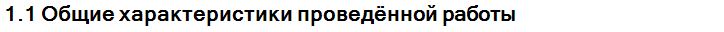 Наименование работыНаименование работыНаименование работыНаименование работыНаименование работыНаименование работыНаименование работыНаименование работыНаименование работыНаименование работыНаименование работыНаименование работыНаименование работыНаименование работыНаименование работыНаименование работыБиология 11 класс, осень 2016Биология 11 класс, осень 2016Биология 11 класс, осень 2016Биология 11 класс, осень 2016Биология 11 класс, осень 2016Биология 11 класс, осень 2016Биология 11 класс, осень 2016Биология 11 класс, осень 2016Биология 11 класс, осень 2016Биология 11 класс, осень 2016Биология 11 класс, осень 2016Биология 11 класс, осень 2016Биология 11 класс, осень 2016Биология 11 класс, осень 2016Биология 11 класс, осень 2016Биология 11 класс, осень 2016Биология 11 класс, осень 2016Биология 11 класс, осень 2016Биология 11 класс, осень 2016Биология 11 класс, осень 2016Биология 11 класс, осень 2016Биология 11 класс, осень 2016Биология 11 класс, осень 2016Биология 11 класс, осень 2016Биология 11 класс, осень 2016Биология 11 класс, осень 2016Биология 11 класс, осень 2016Биология 11 класс, осень 2016Биология 11 класс, осень 2016Биология 11 класс, осень 2016Биология 11 класс, осень 2016Биология 11 класс, осень 2016Биология 11 класс, осень 2016Дата проведенияДата проведенияДата проведенияДата проведенияДата проведенияДата проведенияДата проведенияДата проведенияДата проведенияДата проведенияДата проведенияДата проведенияДата проведенияДата проведенияДата проведенияДата проведения24/10/2016 - 03/11/2016 г.24/10/2016 - 03/11/2016 г.24/10/2016 - 03/11/2016 г.24/10/2016 - 03/11/2016 г.24/10/2016 - 03/11/2016 г.24/10/2016 - 03/11/2016 г.24/10/2016 - 03/11/2016 г.24/10/2016 - 03/11/2016 г.24/10/2016 - 03/11/2016 г.24/10/2016 - 03/11/2016 г.24/10/2016 - 03/11/2016 г.24/10/2016 - 03/11/2016 г.24/10/2016 - 03/11/2016 г.24/10/2016 - 03/11/2016 г.24/10/2016 - 03/11/2016 г.24/10/2016 - 03/11/2016 г.24/10/2016 - 03/11/2016 г.24/10/2016 - 03/11/2016 г.24/10/2016 - 03/11/2016 г.24/10/2016 - 03/11/2016 г.24/10/2016 - 03/11/2016 г.24/10/2016 - 03/11/2016 г.24/10/2016 - 03/11/2016 г.24/10/2016 - 03/11/2016 г.24/10/2016 - 03/11/2016 г.24/10/2016 - 03/11/2016 г.24/10/2016 - 03/11/2016 г.24/10/2016 - 03/11/2016 г.24/10/2016 - 03/11/2016 г.24/10/2016 - 03/11/2016 г.24/10/2016 - 03/11/2016 г.24/10/2016 - 03/11/2016 г.24/10/2016 - 03/11/2016 г.ПредметПредметПредметПредметПредметПредметПредметПредметПредметПредметПредметПредметПредметПредметПредметПредметБиологияБиологияБиологияБиологияБиологияБиологияБиологияБиологияБиологияБиологияБиологияБиологияБиологияБиологияБиологияБиологияБиологияБиологияБиологияБиологияБиологияБиологияБиологияБиологияБиологияБиологияБиологияБиологияБиологияБиологияБиологияБиологияБиологияКол-во учеников, принявших участие в МРКол-во учеников, принявших участие в МРКол-во учеников, принявших участие в МРКол-во учеников, принявших участие в МРКол-во учеников, принявших участие в МРКол-во учеников, принявших участие в МРКол-во учеников, принявших участие в МРКол-во учеников, принявших участие в МРКол-во учеников, принявших участие в МРКол-во учеников, принявших участие в МРКол-во учеников, принявших участие в МРКол-во учеников, принявших участие в МРКол-во учеников, принявших участие в МРКол-во учеников, принявших участие в МРКол-во учеников, принявших участие в МРКол-во учеников, принявших участие в МР121212121212121212121212121212121212121212121212121212121212121212Средний первичный баллСредний первичный баллСредний первичный баллСредний первичный баллСредний первичный баллСредний первичный баллСредний первичный баллСредний первичный баллСредний первичный баллСредний первичный баллСредний первичный баллСредний первичный баллСредний первичный баллСредний первичный баллСредний первичный баллСредний первичный балл13.8313.8313.8313.8313.8313.8313.8313.8313.8313.8313.8313.8313.8313.8313.8313.8313.8313.8313.8313.8313.8313.8313.8313.8313.8313.8313.8313.8313.8313.8313.8313.8313.83Максимально возможный первичный баллМаксимально возможный первичный баллМаксимально возможный первичный баллМаксимально возможный первичный баллМаксимально возможный первичный баллМаксимально возможный первичный баллМаксимально возможный первичный баллМаксимально возможный первичный баллМаксимально возможный первичный баллМаксимально возможный первичный баллМаксимально возможный первичный баллМаксимально возможный первичный баллМаксимально возможный первичный баллМаксимально возможный первичный баллМаксимально возможный первичный баллМаксимально возможный первичный балл414141414141414141414141414141414141414141414141414141414141414141Средний процент выполненияСредний процент выполненияСредний процент выполненияСредний процент выполненияСредний процент выполненияСредний процент выполненияСредний процент выполненияСредний процент выполненияСредний процент выполненияСредний процент выполненияСредний процент выполненияСредний процент выполненияСредний процент выполненияСредний процент выполненияСредний процент выполненияСредний процент выполнения34%34%34%34%34%34%34%34%34%34%34%34%34%34%34%34%34%34%34%34%34%34%34%34%34%34%34%34%34%34%34%34%34%Минимальная граница ЕГЭ по предметуМинимальная граница ЕГЭ по предметуМинимальная граница ЕГЭ по предметуМинимальная граница ЕГЭ по предметуМинимальная граница ЕГЭ по предметуМинимальная граница ЕГЭ по предметуМинимальная граница ЕГЭ по предметуМинимальная граница ЕГЭ по предметуМинимальная граница ЕГЭ по предметуМинимальная граница ЕГЭ по предметуМинимальная граница ЕГЭ по предметуМинимальная граница ЕГЭ по предметуМинимальная граница ЕГЭ по предметуМинимальная граница ЕГЭ по предметуМинимальная граница ЕГЭ по предметуМинимальная граница ЕГЭ по предмету161616161616161616161616161616161616161616161616161616161616161616Процент учащихся не достигших минимальной границыПроцент учащихся не достигших минимальной границыПроцент учащихся не достигших минимальной границыПроцент учащихся не достигших минимальной границыПроцент учащихся не достигших минимальной границыПроцент учащихся не достигших минимальной границыПроцент учащихся не достигших минимальной границыПроцент учащихся не достигших минимальной границыПроцент учащихся не достигших минимальной границыПроцент учащихся не достигших минимальной границыПроцент учащихся не достигших минимальной границыПроцент учащихся не достигших минимальной границыПроцент учащихся не достигших минимальной границыПроцент учащихся не достигших минимальной границыПроцент учащихся не достигших минимальной границыПроцент учащихся не достигших минимальной границы75.00%75.00%75.00%75.00%75.00%75.00%75.00%75.00%75.00%75.00%75.00%75.00%75.00%75.00%75.00%75.00%75.00%75.00%75.00%75.00%75.00%75.00%75.00%75.00%75.00%75.00%75.00%75.00%75.00%75.00%75.00%75.00%75.00%Количество учащихся не достигших минимальной границыКоличество учащихся не достигших минимальной границыКоличество учащихся не достигших минимальной границыКоличество учащихся не достигших минимальной границыКоличество учащихся не достигших минимальной границыКоличество учащихся не достигших минимальной границыКоличество учащихся не достигших минимальной границыКоличество учащихся не достигших минимальной границыКоличество учащихся не достигших минимальной границыКоличество учащихся не достигших минимальной границыКоличество учащихся не достигших минимальной границыКоличество учащихся не достигших минимальной границыКоличество учащихся не достигших минимальной границыКоличество учащихся не достигших минимальной границыКоличество учащихся не достигших минимальной границыКоличество учащихся не достигших минимальной границы999999999999999999999999999999999Страница 3 из 52Страница 3 из 52Страница 3 из 52Страница 3 из 52Страница 3 из 52Страница 3 из 52Страница 3 из 52Страница 3 из 52Страница 3 из 52Страница 3 из 52Страница 3 из 52Страница 3 из 52Страница 3 из 52Страница 3 из 52Страница 3 из 52Страница 3 из 52Страница 3 из 52Страница 3 из 52Страница 3 из 52Страница 3 из 52Страница 3 из 52Страница 3 из 52Страница 3 из 52Страница 3 из 52Страница 3 из 52Страница 3 из 52Страница 3 из 52Страница 3 из 52Страница 3 из 52Страница 3 из 52Страница 3 из 52Страница 3 из 52Страница 3 из 52Страница 3 из 52Страница 3 из 52Страница 3 из 52Страница 3 из 52Страница 3 из 52Страница 3 из 52Страница 3 из 52Страница 3 из 52Страница 3 из 52Страница 3 из 52Страница 3 из 52Страница 3 из 52Страница 3 из 52Страница 3 из 52Страница 3 из 52Страница 3 из 52Страница 3 из 52Страница 3 из 52Отчет о мониторинговой работе в школеОтчет о мониторинговой работе в школеОтчет о мониторинговой работе в школеОтчет о мониторинговой работе в школеОтчет о мониторинговой работе в школеОтчет о мониторинговой работе в школеОтчет о мониторинговой работе в школеОтчет о мониторинговой работе в школеОтчет о мониторинговой работе в школеОтчет о мониторинговой работе в школеОтчет о мониторинговой работе в школеОтчет о мониторинговой работе в школеОтчет о мониторинговой работе в школеОтчет о мониторинговой работе в школеОтчет о мониторинговой работе в школеОтчет о мониторинговой работе в школеОтчет о мониторинговой работе в школеОтчет о мониторинговой работе в школеОтчет о мониторинговой работе в школеОтчет о мониторинговой работе в школеОтчет о мониторинговой работе в школеОтчет о мониторинговой работе в школеОтчет о мониторинговой работе в школеОтчет о мониторинговой работе в школеОтчет о мониторинговой работе в школеОтчет о мониторинговой работе в школеОтчет о мониторинговой работе в школеОтчет о мониторинговой работе в школеОтчет о мониторинговой работе в школеОтчет о мониторинговой работе в школеОтчет о мониторинговой работе в школеОтчет о мониторинговой работе в школеОтчет о мониторинговой работе в школеОтчет о мониторинговой работе в школеОтчет о мониторинговой работе в школеОтчет о мониторинговой работе в школеОтчет о мониторинговой работе в школеОтчет о мониторинговой работе в школеОтчет о мониторинговой работе в школеОтчет о мониторинговой работе в школеОтчет о мониторинговой работе в школеОтчет о мониторинговой работе в школеОтчет о мониторинговой работе в школеОтчет о мониторинговой работе в школеОтчет о мониторинговой работе в школеОтчет о мониторинговой работе в школеОтчет о мониторинговой работе в школеОтчет о мониторинговой работе в школеОтчет о мониторинговой работе в школеОтчет о мониторинговой работе в школеОтчет о мониторинговой работе в школе2. Сравнение общих результатов2. Сравнение общих результатов2. Сравнение общих результатов2. Сравнение общих результатов2. Сравнение общих результатов2. Сравнение общих результатов2. Сравнение общих результатов2. Сравнение общих результатов2. Сравнение общих результатов2. Сравнение общих результатов2. Сравнение общих результатов2. Сравнение общих результатов2. Сравнение общих результатов2. Сравнение общих результатов2. Сравнение общих результатов2. Сравнение общих результатов2. Сравнение общих результатов2. Сравнение общих результатов2. Сравнение общих результатов2. Сравнение общих результатов2. Сравнение общих результатов2. Сравнение общих результатов2. Сравнение общих результатов2. Сравнение общих результатов2. Сравнение общих результатов2. Сравнение общих результатов2. Сравнение общих результатов2. Сравнение общих результатов2. Сравнение общих результатов2. Сравнение общих результатов2. Сравнение общих результатов2. Сравнение общих результатов2. Сравнение общих результатов2. Сравнение общих результатов2. Сравнение общих результатов2. Сравнение общих результатов2. Сравнение общих результатов2. Сравнение общих результатов2. Сравнение общих результатов2. Сравнение общих результатов2. Сравнение общих результатов2. Сравнение общих результатов2. Сравнение общих результатов2. Сравнение общих результатов2. Сравнение общих результатов2. Сравнение общих результатов2. Сравнение общих результатов2. Сравнение общих результатов2. Сравнение общих результатов2. Сравнение общих результатов2. Сравнение общих результатов2.1. Сравнение результатов школы с результатами региона2.1. Сравнение результатов школы с результатами региона2.1. Сравнение результатов школы с результатами региона2.1. Сравнение результатов школы с результатами региона2.1. Сравнение результатов школы с результатами региона2.1. Сравнение результатов школы с результатами региона2.1. Сравнение результатов школы с результатами региона2.1. Сравнение результатов школы с результатами региона2.1. Сравнение результатов школы с результатами региона2.1. Сравнение результатов школы с результатами региона2.1. Сравнение результатов школы с результатами региона2.1. Сравнение результатов школы с результатами региона2.1. Сравнение результатов школы с результатами региона2.1. Сравнение результатов школы с результатами региона2.1. Сравнение результатов школы с результатами региона2.1. Сравнение результатов школы с результатами региона2.1. Сравнение результатов школы с результатами региона2.1. Сравнение результатов школы с результатами региона2.1. Сравнение результатов школы с результатами региона2.1. Сравнение результатов школы с результатами региона2.1. Сравнение результатов школы с результатами региона2.1. Сравнение результатов школы с результатами региона2.1. Сравнение результатов школы с результатами региона2.1. Сравнение результатов школы с результатами региона2.1. Сравнение результатов школы с результатами региона2.1. Сравнение результатов школы с результатами региона2.1. Сравнение результатов школы с результатами региона2.1. Сравнение результатов школы с результатами региона2.1. Сравнение результатов школы с результатами региона2.1. Сравнение результатов школы с результатами региона2.1. Сравнение результатов школы с результатами региона2.1. Сравнение результатов школы с результатами региона2.1. Сравнение результатов школы с результатами региона2.1. Сравнение результатов школы с результатами региона2.1. Сравнение результатов школы с результатами региона2.1. Сравнение результатов школы с результатами региона2.1. Сравнение результатов школы с результатами региона2.1. Сравнение результатов школы с результатами региона2.1. Сравнение результатов школы с результатами региона2.1. Сравнение результатов школы с результатами региона2.1. Сравнение результатов школы с результатами региона2.1. Сравнение результатов школы с результатами региона2.1. Сравнение результатов школы с результатами региона2.1. Сравнение результатов школы с результатами региона2.1. Сравнение результатов школы с результатами региона2.1. Сравнение результатов школы с результатами региона2.1. Сравнение результатов школы с результатами региона2.1. Сравнение результатов школы с результатами регионаОбъект сравненияОбъект сравненияОбъект сравненияОбъект сравненияОбъект сравненияОбъект сравненияОбъект сравненияОбъект сравненияОбъект сравненияОбъект сравненияОбъект сравненияОбъект сравненияКол-во учениковКол-во учениковКол-во учениковКол-во учениковКол-во учениковКол-во учениковКол-во учениковКол-во учениковКол-во учениковКол-во учениковКол-во учениковКол-во учениковКол-во учениковКол-во учениковКол-во учениковСредний перв.баллСредний перв.баллСредний перв.баллСредний перв.баллСредний перв.баллСредний %выполненияСредний %выполненияСредний %выполненияСредний %выполненияСредний %выполненияСредний %выполненияСредний %выполненияСредний %выполненияСредний %выполненияСредний %выполненияСредний %выполненияСредний %выполненияСредний %выполненияСредний %выполненияСредний %выполненияСредний %выполненияСредний %выполненияСредний %выполненияСредний %выполненияМБОУ "Радищевская СШ №2 им. А.Н. Радищева"МБОУ "Радищевская СШ №2 им. А.Н. Радищева"МБОУ "Радищевская СШ №2 им. А.Н. Радищева"МБОУ "Радищевская СШ №2 им. А.Н. Радищева"МБОУ "Радищевская СШ №2 им. А.Н. Радищева"МБОУ "Радищевская СШ №2 им. А.Н. Радищева"МБОУ "Радищевская СШ №2 им. А.Н. Радищева"МБОУ "Радищевская СШ №2 им. А.Н. Радищева"МБОУ "Радищевская СШ №2 им. А.Н. Радищева"МБОУ "Радищевская СШ №2 им. А.Н. Радищева"МБОУ "Радищевская СШ №2 им. А.Н. Радищева"МБОУ "Радищевская СШ №2 им. А.Н. Радищева"12121212121212121212121212121213.8313.8313.8313.8313.8334%34%34%34%34%34%34%34%34%34%34%34%34%34%34%34%34%34%34%Радищевский муниципальный районРадищевский муниципальный районРадищевский муниципальный районРадищевский муниципальный районРадищевский муниципальный районРадищевский муниципальный районРадищевский муниципальный районРадищевский муниципальный районРадищевский муниципальный районРадищевский муниципальный районРадищевский муниципальный районРадищевский муниципальный район52525252525252525252525252525219.4219.4219.4219.4219.4247%47%47%47%47%47%47%47%47%47%47%47%47%47%47%47%47%47%47% Все школы типа "Средняя общеобразовательная школа" в регионе Все школы типа "Средняя общеобразовательная школа" в регионе Все школы типа "Средняя общеобразовательная школа" в регионе Все школы типа "Средняя общеобразовательная школа" в регионе Все школы типа "Средняя общеобразовательная школа" в регионе Все школы типа "Средняя общеобразовательная школа" в регионе Все школы типа "Средняя общеобразовательная школа" в регионе Все школы типа "Средняя общеобразовательная школа" в регионе Все школы типа "Средняя общеобразовательная школа" в регионе Все школы типа "Средняя общеобразовательная школа" в регионе Все школы типа "Средняя общеобразовательная школа" в регионе Все школы типа "Средняя общеобразовательная школа" в регионе29372937293729372937293729372937293729372937293729372937293720.9720.9720.9720.9720.9751%51%51%51%51%51%51%51%51%51%51%51%51%51%51%51%51%51%51%Ульяновская областьУльяновская областьУльяновская областьУльяновская областьУльяновская областьУльяновская областьУльяновская областьУльяновская областьУльяновская областьУльяновская областьУльяновская областьУльяновская область45274527452745274527452745274527452745274527452745274527452722.6022.6022.6022.6022.6055%55%55%55%55%55%55%55%55%55%55%55%55%55%55%55%55%55%55%2.2. Сравнение результатов классов2.2. Сравнение результатов классов2.2. Сравнение результатов классов2.2. Сравнение результатов классов2.2. Сравнение результатов классов2.2. Сравнение результатов классов2.2. Сравнение результатов классов2.2. Сравнение результатов классов2.2. Сравнение результатов классов2.2. Сравнение результатов классов2.2. Сравнение результатов классов2.2. Сравнение результатов классов2.2. Сравнение результатов классов2.2. Сравнение результатов классов2.2. Сравнение результатов классов2.2. Сравнение результатов классов2.2. Сравнение результатов классов2.2. Сравнение результатов классов2.2. Сравнение результатов классов2.2. Сравнение результатов классов2.2. Сравнение результатов классов2.2. Сравнение результатов классов2.2. Сравнение результатов классов2.2. Сравнение результатов классов2.2. Сравнение результатов классов2.2. Сравнение результатов классов2.2. Сравнение результатов классов2.2. Сравнение результатов классов2.2. Сравнение результатов классов2.2. Сравнение результатов классов2.2. Сравнение результатов классов2.2. Сравнение результатов классов2.2. Сравнение результатов классов2.2. Сравнение результатов классов2.2. Сравнение результатов классов2.2. Сравнение результатов классов2.2. Сравнение результатов классов2.2. Сравнение результатов классов2.2. Сравнение результатов классов2.2. Сравнение результатов классов2.2. Сравнение результатов классов2.2. Сравнение результатов классов2.2. Сравнение результатов классов2.2. Сравнение результатов классов2.2. Сравнение результатов классов2.2. Сравнение результатов классов2.2. Сравнение результатов классов2.2. Сравнение результатов классовОбъект сравненияОбъект сравненияОбъект сравненияОбъект сравненияОбъект сравненияОбъект сравненияОбъект сравненияОбъект сравненияОбъект сравненияОбъект сравненияОбъект сравненияОбъект сравненияКол-во учениковКол-во учениковКол-во учениковКол-во учениковКол-во учениковКол-во учениковКол-во учениковКол-во учениковКол-во учениковКол-во учениковКол-во учениковКол-во учениковКол-во учениковКол-во учениковКол-во учениковСредний перв.баллСредний перв.баллСредний перв.баллСредний перв.баллСредний перв.баллСредний %выполненияСредний %выполненияСредний %выполненияСредний %выполненияСредний %выполненияСредний %выполненияСредний %выполненияСредний %выполненияСредний %выполненияСредний %выполненияСредний %выполненияСредний %выполненияСредний %выполненияСредний %выполненияСредний %выполненияСредний %выполненияСредний %выполненияСредний %выполненияСредний %выполнения11 11 11 11 11 11 11 11 11 11 11 11 12121212121212121212121212121213.8313.8313.8313.8313.8334%34%34%34%34%34%34%34%34%34%34%34%34%34%34%34%34%34%34%Страница 4 из 52Страница 4 из 52Страница 4 из 52Страница 4 из 52Страница 4 из 52Страница 4 из 52Страница 4 из 52Страница 4 из 52Страница 4 из 52Страница 4 из 52Страница 4 из 52Страница 4 из 52Страница 4 из 52Страница 4 из 52Страница 4 из 52Страница 4 из 52Страница 4 из 52Страница 4 из 52Страница 4 из 52Страница 4 из 52Страница 4 из 52Страница 4 из 52Страница 4 из 52Страница 4 из 52Страница 4 из 52Страница 4 из 52Страница 4 из 52Страница 4 из 52Страница 4 из 52Страница 4 из 52Страница 4 из 52Страница 4 из 52Страница 4 из 52Страница 4 из 52Страница 4 из 52Страница 4 из 52Страница 4 из 52Страница 4 из 52Страница 4 из 52Страница 4 из 52Страница 4 из 52Страница 4 из 52Страница 4 из 52Страница 4 из 52Страница 4 из 52Страница 4 из 52Страница 4 из 52Страница 4 из 52Страница 4 из 52Страница 4 из 52Страница 4 из 52Отчет о мониторинговой работе в школеОтчет о мониторинговой работе в школеОтчет о мониторинговой работе в школеОтчет о мониторинговой работе в школеОтчет о мониторинговой работе в школеОтчет о мониторинговой работе в школеОтчет о мониторинговой работе в школеОтчет о мониторинговой работе в школеОтчет о мониторинговой работе в школеОтчет о мониторинговой работе в школеОтчет о мониторинговой работе в школеОтчет о мониторинговой работе в школеОтчет о мониторинговой работе в школеОтчет о мониторинговой работе в школеОтчет о мониторинговой работе в школеОтчет о мониторинговой работе в школеОтчет о мониторинговой работе в школеОтчет о мониторинговой работе в школеОтчет о мониторинговой работе в школеОтчет о мониторинговой работе в школеОтчет о мониторинговой работе в школеОтчет о мониторинговой работе в школеОтчет о мониторинговой работе в школеОтчет о мониторинговой работе в школеОтчет о мониторинговой работе в школеОтчет о мониторинговой работе в школеОтчет о мониторинговой работе в школеОтчет о мониторинговой работе в школеОтчет о мониторинговой работе в школеОтчет о мониторинговой работе в школеОтчет о мониторинговой работе в школеОтчет о мониторинговой работе в школеОтчет о мониторинговой работе в школеОтчет о мониторинговой работе в школеОтчет о мониторинговой работе в школеОтчет о мониторинговой работе в школеОтчет о мониторинговой работе в школеОтчет о мониторинговой работе в школеОтчет о мониторинговой работе в школеОтчет о мониторинговой работе в школеОтчет о мониторинговой работе в школеОтчет о мониторинговой работе в школеОтчет о мониторинговой работе в школеОтчет о мониторинговой работе в школеОтчет о мониторинговой работе в школеОтчет о мониторинговой работе в школеОтчет о мониторинговой работе в школеОтчет о мониторинговой работе в школеОтчет о мониторинговой работе в школеОтчет о мониторинговой работе в школеОтчет о мониторинговой работе в школе3.1. Решаемость заданий по темам КЭС общим списком в порядке убывания среднего % выполнения заданий3.1. Решаемость заданий по темам КЭС общим списком в порядке убывания среднего % выполнения заданий3.1. Решаемость заданий по темам КЭС общим списком в порядке убывания среднего % выполнения заданий3.1. Решаемость заданий по темам КЭС общим списком в порядке убывания среднего % выполнения заданий3.1. Решаемость заданий по темам КЭС общим списком в порядке убывания среднего % выполнения заданий3.1. Решаемость заданий по темам КЭС общим списком в порядке убывания среднего % выполнения заданий3.1. Решаемость заданий по темам КЭС общим списком в порядке убывания среднего % выполнения заданий3.1. Решаемость заданий по темам КЭС общим списком в порядке убывания среднего % выполнения заданий3.1. Решаемость заданий по темам КЭС общим списком в порядке убывания среднего % выполнения заданий3.1. Решаемость заданий по темам КЭС общим списком в порядке убывания среднего % выполнения заданий3.1. Решаемость заданий по темам КЭС общим списком в порядке убывания среднего % выполнения заданий3.1. Решаемость заданий по темам КЭС общим списком в порядке убывания среднего % выполнения заданий3.1. Решаемость заданий по темам КЭС общим списком в порядке убывания среднего % выполнения заданий3.1. Решаемость заданий по темам КЭС общим списком в порядке убывания среднего % выполнения заданий3.1. Решаемость заданий по темам КЭС общим списком в порядке убывания среднего % выполнения заданий3.1. Решаемость заданий по темам КЭС общим списком в порядке убывания среднего % выполнения заданий3.1. Решаемость заданий по темам КЭС общим списком в порядке убывания среднего % выполнения заданий3.1. Решаемость заданий по темам КЭС общим списком в порядке убывания среднего % выполнения заданий3.1. Решаемость заданий по темам КЭС общим списком в порядке убывания среднего % выполнения заданий3.1. Решаемость заданий по темам КЭС общим списком в порядке убывания среднего % выполнения заданий3.1. Решаемость заданий по темам КЭС общим списком в порядке убывания среднего % выполнения заданий3.1. Решаемость заданий по темам КЭС общим списком в порядке убывания среднего % выполнения заданий3.1. Решаемость заданий по темам КЭС общим списком в порядке убывания среднего % выполнения заданий3.1. Решаемость заданий по темам КЭС общим списком в порядке убывания среднего % выполнения заданий3.1. Решаемость заданий по темам КЭС общим списком в порядке убывания среднего % выполнения заданий3.1. Решаемость заданий по темам КЭС общим списком в порядке убывания среднего % выполнения заданий3.1. Решаемость заданий по темам КЭС общим списком в порядке убывания среднего % выполнения заданий3.1. Решаемость заданий по темам КЭС общим списком в порядке убывания среднего % выполнения заданий3.1. Решаемость заданий по темам КЭС общим списком в порядке убывания среднего % выполнения заданий3.1. Решаемость заданий по темам КЭС общим списком в порядке убывания среднего % выполнения заданий3.1. Решаемость заданий по темам КЭС общим списком в порядке убывания среднего % выполнения заданий3.1. Решаемость заданий по темам КЭС общим списком в порядке убывания среднего % выполнения заданий3.1. Решаемость заданий по темам КЭС общим списком в порядке убывания среднего % выполнения заданий3.1. Решаемость заданий по темам КЭС общим списком в порядке убывания среднего % выполнения заданий3.1. Решаемость заданий по темам КЭС общим списком в порядке убывания среднего % выполнения заданий3.1. Решаемость заданий по темам КЭС общим списком в порядке убывания среднего % выполнения заданий3.1. Решаемость заданий по темам КЭС общим списком в порядке убывания среднего % выполнения заданий3.1. Решаемость заданий по темам КЭС общим списком в порядке убывания среднего % выполнения заданий3.1. Решаемость заданий по темам КЭС общим списком в порядке убывания среднего % выполнения заданий3.1. Решаемость заданий по темам КЭС общим списком в порядке убывания среднего % выполнения заданий3.1. Решаемость заданий по темам КЭС общим списком в порядке убывания среднего % выполнения заданий3.1. Решаемость заданий по темам КЭС общим списком в порядке убывания среднего % выполнения заданий3.1. Решаемость заданий по темам КЭС общим списком в порядке убывания среднего % выполнения заданий3.1. Решаемость заданий по темам КЭС общим списком в порядке убывания среднего % выполнения заданий3.1. Решаемость заданий по темам КЭС общим списком в порядке убывания среднего % выполнения заданий3.1. Решаемость заданий по темам КЭС общим списком в порядке убывания среднего % выполнения заданий3.1. Решаемость заданий по темам КЭС общим списком в порядке убывания среднего % выполнения заданий3.1. Решаемость заданий по темам КЭС общим списком в порядке убывания среднего % выполнения заданий3.1. Решаемость заданий по темам КЭС общим списком в порядке убывания среднего % выполнения заданийКод элементаКод элементаКод элементаКод элементаНазвание элементаНазвание элементаНазвание элементаНазвание элементаНазвание элементаНазвание элементаНазвание элементаНазвание элементаНазвание элементаНазвание элементаНазвание элементаНазвание элементаНазвание элементаНазвание элементаНазвание элементаНазвание элементаНазвание элементаНазвание элементаНазвание элементаНазвание элементаНазвание элементаНазвание элементаНазвание элементаНазвание элементаНазвание элементаНазвание элементаНазвание элементаНазвание элементаНазвание элементаНазвание элементаСр. % вып.в школеСр. % вып.в школеСр. % вып.в школеСр. % вып.в школеСр. % вып.в школеСр. % вып.в школеСр. % вып.в школеСр. % вып.в школеСр. % вып.в школеСр. % вып.в школеСр. % вып.в школе7.17.17.17.1Среды обитания организмов. Экологические факторы: абиотические, биотические. Антропогенный фактор. Их значение.Среды обитания организмов. Экологические факторы: абиотические, биотические. Антропогенный фактор. Их значение.Среды обитания организмов. Экологические факторы: абиотические, биотические. Антропогенный фактор. Их значение.Среды обитания организмов. Экологические факторы: абиотические, биотические. Антропогенный фактор. Их значение.Среды обитания организмов. Экологические факторы: абиотические, биотические. Антропогенный фактор. Их значение.Среды обитания организмов. Экологические факторы: абиотические, биотические. Антропогенный фактор. Их значение.Среды обитания организмов. Экологические факторы: абиотические, биотические. Антропогенный фактор. Их значение.Среды обитания организмов. Экологические факторы: абиотические, биотические. Антропогенный фактор. Их значение.Среды обитания организмов. Экологические факторы: абиотические, биотические. Антропогенный фактор. Их значение.Среды обитания организмов. Экологические факторы: абиотические, биотические. Антропогенный фактор. Их значение.Среды обитания организмов. Экологические факторы: абиотические, биотические. Антропогенный фактор. Их значение.Среды обитания организмов. Экологические факторы: абиотические, биотические. Антропогенный фактор. Их значение.Среды обитания организмов. Экологические факторы: абиотические, биотические. Антропогенный фактор. Их значение.Среды обитания организмов. Экологические факторы: абиотические, биотические. Антропогенный фактор. Их значение.Среды обитания организмов. Экологические факторы: абиотические, биотические. Антропогенный фактор. Их значение.Среды обитания организмов. Экологические факторы: абиотические, биотические. Антропогенный фактор. Их значение.Среды обитания организмов. Экологические факторы: абиотические, биотические. Антропогенный фактор. Их значение.Среды обитания организмов. Экологические факторы: абиотические, биотические. Антропогенный фактор. Их значение.Среды обитания организмов. Экологические факторы: абиотические, биотические. Антропогенный фактор. Их значение.Среды обитания организмов. Экологические факторы: абиотические, биотические. Антропогенный фактор. Их значение.Среды обитания организмов. Экологические факторы: абиотические, биотические. Антропогенный фактор. Их значение.Среды обитания организмов. Экологические факторы: абиотические, биотические. Антропогенный фактор. Их значение.Среды обитания организмов. Экологические факторы: абиотические, биотические. Антропогенный фактор. Их значение.Среды обитания организмов. Экологические факторы: абиотические, биотические. Антропогенный фактор. Их значение.Среды обитания организмов. Экологические факторы: абиотические, биотические. Антропогенный фактор. Их значение.Среды обитания организмов. Экологические факторы: абиотические, биотические. Антропогенный фактор. Их значение.Среды обитания организмов. Экологические факторы: абиотические, биотические. Антропогенный фактор. Их значение.Среды обитания организмов. Экологические факторы: абиотические, биотические. Антропогенный фактор. Их значение.Среды обитания организмов. Экологические факторы: абиотические, биотические. Антропогенный фактор. Их значение.Среды обитания организмов. Экологические факторы: абиотические, биотические. Антропогенный фактор. Их значение.83%83%83%83%83%83%83%83%83%83%83%4.64.64.64.6Царство животных. Одноклеточные и многоклеточные животные. Характеристика основных типов беспозвоночных, классов членистоногих. Особенности строения, жизнедеятельности, размножения, роль в природе и жизни человека.Царство животных. Одноклеточные и многоклеточные животные. Характеристика основных типов беспозвоночных, классов членистоногих. Особенности строения, жизнедеятельности, размножения, роль в природе и жизни человека.Царство животных. Одноклеточные и многоклеточные животные. Характеристика основных типов беспозвоночных, классов членистоногих. Особенности строения, жизнедеятельности, размножения, роль в природе и жизни человека.Царство животных. Одноклеточные и многоклеточные животные. Характеристика основных типов беспозвоночных, классов членистоногих. Особенности строения, жизнедеятельности, размножения, роль в природе и жизни человека.Царство животных. Одноклеточные и многоклеточные животные. Характеристика основных типов беспозвоночных, классов членистоногих. Особенности строения, жизнедеятельности, размножения, роль в природе и жизни человека.Царство животных. Одноклеточные и многоклеточные животные. Характеристика основных типов беспозвоночных, классов членистоногих. Особенности строения, жизнедеятельности, размножения, роль в природе и жизни человека.Царство животных. Одноклеточные и многоклеточные животные. Характеристика основных типов беспозвоночных, классов членистоногих. Особенности строения, жизнедеятельности, размножения, роль в природе и жизни человека.Царство животных. Одноклеточные и многоклеточные животные. Характеристика основных типов беспозвоночных, классов членистоногих. Особенности строения, жизнедеятельности, размножения, роль в природе и жизни человека.Царство животных. Одноклеточные и многоклеточные животные. Характеристика основных типов беспозвоночных, классов членистоногих. Особенности строения, жизнедеятельности, размножения, роль в природе и жизни человека.Царство животных. Одноклеточные и многоклеточные животные. Характеристика основных типов беспозвоночных, классов членистоногих. Особенности строения, жизнедеятельности, размножения, роль в природе и жизни человека.Царство животных. Одноклеточные и многоклеточные животные. Характеристика основных типов беспозвоночных, классов членистоногих. Особенности строения, жизнедеятельности, размножения, роль в природе и жизни человека.Царство животных. Одноклеточные и многоклеточные животные. Характеристика основных типов беспозвоночных, классов членистоногих. Особенности строения, жизнедеятельности, размножения, роль в природе и жизни человека.Царство животных. Одноклеточные и многоклеточные животные. Характеристика основных типов беспозвоночных, классов членистоногих. Особенности строения, жизнедеятельности, размножения, роль в природе и жизни человека.Царство животных. Одноклеточные и многоклеточные животные. Характеристика основных типов беспозвоночных, классов членистоногих. Особенности строения, жизнедеятельности, размножения, роль в природе и жизни человека.Царство животных. Одноклеточные и многоклеточные животные. Характеристика основных типов беспозвоночных, классов членистоногих. Особенности строения, жизнедеятельности, размножения, роль в природе и жизни человека.Царство животных. Одноклеточные и многоклеточные животные. Характеристика основных типов беспозвоночных, классов членистоногих. Особенности строения, жизнедеятельности, размножения, роль в природе и жизни человека.Царство животных. Одноклеточные и многоклеточные животные. Характеристика основных типов беспозвоночных, классов членистоногих. Особенности строения, жизнедеятельности, размножения, роль в природе и жизни человека.Царство животных. Одноклеточные и многоклеточные животные. Характеристика основных типов беспозвоночных, классов членистоногих. Особенности строения, жизнедеятельности, размножения, роль в природе и жизни человека.Царство животных. Одноклеточные и многоклеточные животные. Характеристика основных типов беспозвоночных, классов членистоногих. Особенности строения, жизнедеятельности, размножения, роль в природе и жизни человека.Царство животных. Одноклеточные и многоклеточные животные. Характеристика основных типов беспозвоночных, классов членистоногих. Особенности строения, жизнедеятельности, размножения, роль в природе и жизни человека.Царство животных. Одноклеточные и многоклеточные животные. Характеристика основных типов беспозвоночных, классов членистоногих. Особенности строения, жизнедеятельности, размножения, роль в природе и жизни человека.Царство животных. Одноклеточные и многоклеточные животные. Характеристика основных типов беспозвоночных, классов членистоногих. Особенности строения, жизнедеятельности, размножения, роль в природе и жизни человека.Царство животных. Одноклеточные и многоклеточные животные. Характеристика основных типов беспозвоночных, классов членистоногих. Особенности строения, жизнедеятельности, размножения, роль в природе и жизни человека.Царство животных. Одноклеточные и многоклеточные животные. Характеристика основных типов беспозвоночных, классов членистоногих. Особенности строения, жизнедеятельности, размножения, роль в природе и жизни человека.Царство животных. Одноклеточные и многоклеточные животные. Характеристика основных типов беспозвоночных, классов членистоногих. Особенности строения, жизнедеятельности, размножения, роль в природе и жизни человека.Царство животных. Одноклеточные и многоклеточные животные. Характеристика основных типов беспозвоночных, классов членистоногих. Особенности строения, жизнедеятельности, размножения, роль в природе и жизни человека.Царство животных. Одноклеточные и многоклеточные животные. Характеристика основных типов беспозвоночных, классов членистоногих. Особенности строения, жизнедеятельности, размножения, роль в природе и жизни человека.Царство животных. Одноклеточные и многоклеточные животные. Характеристика основных типов беспозвоночных, классов членистоногих. Особенности строения, жизнедеятельности, размножения, роль в природе и жизни человека.Царство животных. Одноклеточные и многоклеточные животные. Характеристика основных типов беспозвоночных, классов членистоногих. Особенности строения, жизнедеятельности, размножения, роль в природе и жизни человека.Царство животных. Одноклеточные и многоклеточные животные. Характеристика основных типов беспозвоночных, классов членистоногих. Особенности строения, жизнедеятельности, размножения, роль в природе и жизни человека.75%75%75%75%75%75%75%75%75%75%75%2.62.62.62.6Генетическая информация в клетке. Гены, генетический код и его свойства. Матричный характер реакций биосинтеза. Биосинтез белка и нуклеиновых кислот.Генетическая информация в клетке. Гены, генетический код и его свойства. Матричный характер реакций биосинтеза. Биосинтез белка и нуклеиновых кислот.Генетическая информация в клетке. Гены, генетический код и его свойства. Матричный характер реакций биосинтеза. Биосинтез белка и нуклеиновых кислот.Генетическая информация в клетке. Гены, генетический код и его свойства. Матричный характер реакций биосинтеза. Биосинтез белка и нуклеиновых кислот.Генетическая информация в клетке. Гены, генетический код и его свойства. Матричный характер реакций биосинтеза. Биосинтез белка и нуклеиновых кислот.Генетическая информация в клетке. Гены, генетический код и его свойства. Матричный характер реакций биосинтеза. Биосинтез белка и нуклеиновых кислот.Генетическая информация в клетке. Гены, генетический код и его свойства. Матричный характер реакций биосинтеза. Биосинтез белка и нуклеиновых кислот.Генетическая информация в клетке. Гены, генетический код и его свойства. Матричный характер реакций биосинтеза. Биосинтез белка и нуклеиновых кислот.Генетическая информация в клетке. Гены, генетический код и его свойства. Матричный характер реакций биосинтеза. Биосинтез белка и нуклеиновых кислот.Генетическая информация в клетке. Гены, генетический код и его свойства. Матричный характер реакций биосинтеза. Биосинтез белка и нуклеиновых кислот.Генетическая информация в клетке. Гены, генетический код и его свойства. Матричный характер реакций биосинтеза. Биосинтез белка и нуклеиновых кислот.Генетическая информация в клетке. Гены, генетический код и его свойства. Матричный характер реакций биосинтеза. Биосинтез белка и нуклеиновых кислот.Генетическая информация в клетке. Гены, генетический код и его свойства. Матричный характер реакций биосинтеза. Биосинтез белка и нуклеиновых кислот.Генетическая информация в клетке. Гены, генетический код и его свойства. Матричный характер реакций биосинтеза. Биосинтез белка и нуклеиновых кислот.Генетическая информация в клетке. Гены, генетический код и его свойства. Матричный характер реакций биосинтеза. Биосинтез белка и нуклеиновых кислот.Генетическая информация в клетке. Гены, генетический код и его свойства. Матричный характер реакций биосинтеза. Биосинтез белка и нуклеиновых кислот.Генетическая информация в клетке. Гены, генетический код и его свойства. Матричный характер реакций биосинтеза. Биосинтез белка и нуклеиновых кислот.Генетическая информация в клетке. Гены, генетический код и его свойства. Матричный характер реакций биосинтеза. Биосинтез белка и нуклеиновых кислот.Генетическая информация в клетке. Гены, генетический код и его свойства. Матричный характер реакций биосинтеза. Биосинтез белка и нуклеиновых кислот.Генетическая информация в клетке. Гены, генетический код и его свойства. Матричный характер реакций биосинтеза. Биосинтез белка и нуклеиновых кислот.Генетическая информация в клетке. Гены, генетический код и его свойства. Матричный характер реакций биосинтеза. Биосинтез белка и нуклеиновых кислот.Генетическая информация в клетке. Гены, генетический код и его свойства. Матричный характер реакций биосинтеза. Биосинтез белка и нуклеиновых кислот.Генетическая информация в клетке. Гены, генетический код и его свойства. Матричный характер реакций биосинтеза. Биосинтез белка и нуклеиновых кислот.Генетическая информация в клетке. Гены, генетический код и его свойства. Матричный характер реакций биосинтеза. Биосинтез белка и нуклеиновых кислот.Генетическая информация в клетке. Гены, генетический код и его свойства. Матричный характер реакций биосинтеза. Биосинтез белка и нуклеиновых кислот.Генетическая информация в клетке. Гены, генетический код и его свойства. Матричный характер реакций биосинтеза. Биосинтез белка и нуклеиновых кислот.Генетическая информация в клетке. Гены, генетический код и его свойства. Матричный характер реакций биосинтеза. Биосинтез белка и нуклеиновых кислот.Генетическая информация в клетке. Гены, генетический код и его свойства. Матричный характер реакций биосинтеза. Биосинтез белка и нуклеиновых кислот.Генетическая информация в клетке. Гены, генетический код и его свойства. Матричный характер реакций биосинтеза. Биосинтез белка и нуклеиновых кислот.Генетическая информация в клетке. Гены, генетический код и его свойства. Матричный характер реакций биосинтеза. Биосинтез белка и нуклеиновых кислот.67%67%67%67%67%67%67%67%67%67%67%4.14.14.14.1Многообразие организмов. Значение работ К. Линнея и Ж-Б. Ламарка. Основные систематические (таксономические) категории: вид, род, семейство, отряд (порядок), класс, тип (отдел), царство; их соподчиненность. Вирусы — неклеточные формы жизни. Меры профилактики распространения вирусных заболеваний.Многообразие организмов. Значение работ К. Линнея и Ж-Б. Ламарка. Основные систематические (таксономические) категории: вид, род, семейство, отряд (порядок), класс, тип (отдел), царство; их соподчиненность. Вирусы — неклеточные формы жизни. Меры профилактики распространения вирусных заболеваний.Многообразие организмов. Значение работ К. Линнея и Ж-Б. Ламарка. Основные систематические (таксономические) категории: вид, род, семейство, отряд (порядок), класс, тип (отдел), царство; их соподчиненность. Вирусы — неклеточные формы жизни. Меры профилактики распространения вирусных заболеваний.Многообразие организмов. Значение работ К. Линнея и Ж-Б. Ламарка. Основные систематические (таксономические) категории: вид, род, семейство, отряд (порядок), класс, тип (отдел), царство; их соподчиненность. Вирусы — неклеточные формы жизни. Меры профилактики распространения вирусных заболеваний.Многообразие организмов. Значение работ К. Линнея и Ж-Б. Ламарка. Основные систематические (таксономические) категории: вид, род, семейство, отряд (порядок), класс, тип (отдел), царство; их соподчиненность. Вирусы — неклеточные формы жизни. Меры профилактики распространения вирусных заболеваний.Многообразие организмов. Значение работ К. Линнея и Ж-Б. Ламарка. Основные систематические (таксономические) категории: вид, род, семейство, отряд (порядок), класс, тип (отдел), царство; их соподчиненность. Вирусы — неклеточные формы жизни. Меры профилактики распространения вирусных заболеваний.Многообразие организмов. Значение работ К. Линнея и Ж-Б. Ламарка. Основные систематические (таксономические) категории: вид, род, семейство, отряд (порядок), класс, тип (отдел), царство; их соподчиненность. Вирусы — неклеточные формы жизни. Меры профилактики распространения вирусных заболеваний.Многообразие организмов. Значение работ К. Линнея и Ж-Б. Ламарка. Основные систематические (таксономические) категории: вид, род, семейство, отряд (порядок), класс, тип (отдел), царство; их соподчиненность. Вирусы — неклеточные формы жизни. Меры профилактики распространения вирусных заболеваний.Многообразие организмов. Значение работ К. Линнея и Ж-Б. Ламарка. Основные систематические (таксономические) категории: вид, род, семейство, отряд (порядок), класс, тип (отдел), царство; их соподчиненность. Вирусы — неклеточные формы жизни. Меры профилактики распространения вирусных заболеваний.Многообразие организмов. Значение работ К. Линнея и Ж-Б. Ламарка. Основные систематические (таксономические) категории: вид, род, семейство, отряд (порядок), класс, тип (отдел), царство; их соподчиненность. Вирусы — неклеточные формы жизни. Меры профилактики распространения вирусных заболеваний.Многообразие организмов. Значение работ К. Линнея и Ж-Б. Ламарка. Основные систематические (таксономические) категории: вид, род, семейство, отряд (порядок), класс, тип (отдел), царство; их соподчиненность. Вирусы — неклеточные формы жизни. Меры профилактики распространения вирусных заболеваний.Многообразие организмов. Значение работ К. Линнея и Ж-Б. Ламарка. Основные систематические (таксономические) категории: вид, род, семейство, отряд (порядок), класс, тип (отдел), царство; их соподчиненность. Вирусы — неклеточные формы жизни. Меры профилактики распространения вирусных заболеваний.Многообразие организмов. Значение работ К. Линнея и Ж-Б. Ламарка. Основные систематические (таксономические) категории: вид, род, семейство, отряд (порядок), класс, тип (отдел), царство; их соподчиненность. Вирусы — неклеточные формы жизни. Меры профилактики распространения вирусных заболеваний.Многообразие организмов. Значение работ К. Линнея и Ж-Б. Ламарка. Основные систематические (таксономические) категории: вид, род, семейство, отряд (порядок), класс, тип (отдел), царство; их соподчиненность. Вирусы — неклеточные формы жизни. Меры профилактики распространения вирусных заболеваний.Многообразие организмов. Значение работ К. Линнея и Ж-Б. Ламарка. Основные систематические (таксономические) категории: вид, род, семейство, отряд (порядок), класс, тип (отдел), царство; их соподчиненность. Вирусы — неклеточные формы жизни. Меры профилактики распространения вирусных заболеваний.Многообразие организмов. Значение работ К. Линнея и Ж-Б. Ламарка. Основные систематические (таксономические) категории: вид, род, семейство, отряд (порядок), класс, тип (отдел), царство; их соподчиненность. Вирусы — неклеточные формы жизни. Меры профилактики распространения вирусных заболеваний.Многообразие организмов. Значение работ К. Линнея и Ж-Б. Ламарка. Основные систематические (таксономические) категории: вид, род, семейство, отряд (порядок), класс, тип (отдел), царство; их соподчиненность. Вирусы — неклеточные формы жизни. Меры профилактики распространения вирусных заболеваний.Многообразие организмов. Значение работ К. Линнея и Ж-Б. Ламарка. Основные систематические (таксономические) категории: вид, род, семейство, отряд (порядок), класс, тип (отдел), царство; их соподчиненность. Вирусы — неклеточные формы жизни. Меры профилактики распространения вирусных заболеваний.Многообразие организмов. Значение работ К. Линнея и Ж-Б. Ламарка. Основные систематические (таксономические) категории: вид, род, семейство, отряд (порядок), класс, тип (отдел), царство; их соподчиненность. Вирусы — неклеточные формы жизни. Меры профилактики распространения вирусных заболеваний.Многообразие организмов. Значение работ К. Линнея и Ж-Б. Ламарка. Основные систематические (таксономические) категории: вид, род, семейство, отряд (порядок), класс, тип (отдел), царство; их соподчиненность. Вирусы — неклеточные формы жизни. Меры профилактики распространения вирусных заболеваний.Многообразие организмов. Значение работ К. Линнея и Ж-Б. Ламарка. Основные систематические (таксономические) категории: вид, род, семейство, отряд (порядок), класс, тип (отдел), царство; их соподчиненность. Вирусы — неклеточные формы жизни. Меры профилактики распространения вирусных заболеваний.Многообразие организмов. Значение работ К. Линнея и Ж-Б. Ламарка. Основные систематические (таксономические) категории: вид, род, семейство, отряд (порядок), класс, тип (отдел), царство; их соподчиненность. Вирусы — неклеточные формы жизни. Меры профилактики распространения вирусных заболеваний.Многообразие организмов. Значение работ К. Линнея и Ж-Б. Ламарка. Основные систематические (таксономические) категории: вид, род, семейство, отряд (порядок), класс, тип (отдел), царство; их соподчиненность. Вирусы — неклеточные формы жизни. Меры профилактики распространения вирусных заболеваний.Многообразие организмов. Значение работ К. Линнея и Ж-Б. Ламарка. Основные систематические (таксономические) категории: вид, род, семейство, отряд (порядок), класс, тип (отдел), царство; их соподчиненность. Вирусы — неклеточные формы жизни. Меры профилактики распространения вирусных заболеваний.Многообразие организмов. Значение работ К. Линнея и Ж-Б. Ламарка. Основные систематические (таксономические) категории: вид, род, семейство, отряд (порядок), класс, тип (отдел), царство; их соподчиненность. Вирусы — неклеточные формы жизни. Меры профилактики распространения вирусных заболеваний.Многообразие организмов. Значение работ К. Линнея и Ж-Б. Ламарка. Основные систематические (таксономические) категории: вид, род, семейство, отряд (порядок), класс, тип (отдел), царство; их соподчиненность. Вирусы — неклеточные формы жизни. Меры профилактики распространения вирусных заболеваний.Многообразие организмов. Значение работ К. Линнея и Ж-Б. Ламарка. Основные систематические (таксономические) категории: вид, род, семейство, отряд (порядок), класс, тип (отдел), царство; их соподчиненность. Вирусы — неклеточные формы жизни. Меры профилактики распространения вирусных заболеваний.Многообразие организмов. Значение работ К. Линнея и Ж-Б. Ламарка. Основные систематические (таксономические) категории: вид, род, семейство, отряд (порядок), класс, тип (отдел), царство; их соподчиненность. Вирусы — неклеточные формы жизни. Меры профилактики распространения вирусных заболеваний.Многообразие организмов. Значение работ К. Линнея и Ж-Б. Ламарка. Основные систематические (таксономические) категории: вид, род, семейство, отряд (порядок), класс, тип (отдел), царство; их соподчиненность. Вирусы — неклеточные формы жизни. Меры профилактики распространения вирусных заболеваний.Многообразие организмов. Значение работ К. Линнея и Ж-Б. Ламарка. Основные систематические (таксономические) категории: вид, род, семейство, отряд (порядок), класс, тип (отдел), царство; их соподчиненность. Вирусы — неклеточные формы жизни. Меры профилактики распространения вирусных заболеваний.67%67%67%67%67%67%67%67%67%67%67%4.14.14.14.1Многообразие организмов. Значение работ К. Линнея и Ж-Б. Ламарка. Основные систематические (таксономические) категории: вид, род, семейство, отряд (порядок), класс, тип (отдел), царство; их соподчиненность. Вирусы — неклеточные формы жизни. Меры профилактики распространения вирусных заболеваний.Многообразие организмов. Значение работ К. Линнея и Ж-Б. Ламарка. Основные систематические (таксономические) категории: вид, род, семейство, отряд (порядок), класс, тип (отдел), царство; их соподчиненность. Вирусы — неклеточные формы жизни. Меры профилактики распространения вирусных заболеваний.Многообразие организмов. Значение работ К. Линнея и Ж-Б. Ламарка. Основные систематические (таксономические) категории: вид, род, семейство, отряд (порядок), класс, тип (отдел), царство; их соподчиненность. Вирусы — неклеточные формы жизни. Меры профилактики распространения вирусных заболеваний.Многообразие организмов. Значение работ К. Линнея и Ж-Б. Ламарка. Основные систематические (таксономические) категории: вид, род, семейство, отряд (порядок), класс, тип (отдел), царство; их соподчиненность. Вирусы — неклеточные формы жизни. Меры профилактики распространения вирусных заболеваний.Многообразие организмов. Значение работ К. Линнея и Ж-Б. Ламарка. Основные систематические (таксономические) категории: вид, род, семейство, отряд (порядок), класс, тип (отдел), царство; их соподчиненность. Вирусы — неклеточные формы жизни. Меры профилактики распространения вирусных заболеваний.Многообразие организмов. Значение работ К. Линнея и Ж-Б. Ламарка. Основные систематические (таксономические) категории: вид, род, семейство, отряд (порядок), класс, тип (отдел), царство; их соподчиненность. Вирусы — неклеточные формы жизни. Меры профилактики распространения вирусных заболеваний.Многообразие организмов. Значение работ К. Линнея и Ж-Б. Ламарка. Основные систематические (таксономические) категории: вид, род, семейство, отряд (порядок), класс, тип (отдел), царство; их соподчиненность. Вирусы — неклеточные формы жизни. Меры профилактики распространения вирусных заболеваний.Многообразие организмов. Значение работ К. Линнея и Ж-Б. Ламарка. Основные систематические (таксономические) категории: вид, род, семейство, отряд (порядок), класс, тип (отдел), царство; их соподчиненность. Вирусы — неклеточные формы жизни. Меры профилактики распространения вирусных заболеваний.Многообразие организмов. Значение работ К. Линнея и Ж-Б. Ламарка. Основные систематические (таксономические) категории: вид, род, семейство, отряд (порядок), класс, тип (отдел), царство; их соподчиненность. Вирусы — неклеточные формы жизни. Меры профилактики распространения вирусных заболеваний.Многообразие организмов. Значение работ К. Линнея и Ж-Б. Ламарка. Основные систематические (таксономические) категории: вид, род, семейство, отряд (порядок), класс, тип (отдел), царство; их соподчиненность. Вирусы — неклеточные формы жизни. Меры профилактики распространения вирусных заболеваний.Многообразие организмов. Значение работ К. Линнея и Ж-Б. Ламарка. Основные систематические (таксономические) категории: вид, род, семейство, отряд (порядок), класс, тип (отдел), царство; их соподчиненность. Вирусы — неклеточные формы жизни. Меры профилактики распространения вирусных заболеваний.Многообразие организмов. Значение работ К. Линнея и Ж-Б. Ламарка. Основные систематические (таксономические) категории: вид, род, семейство, отряд (порядок), класс, тип (отдел), царство; их соподчиненность. Вирусы — неклеточные формы жизни. Меры профилактики распространения вирусных заболеваний.Многообразие организмов. Значение работ К. Линнея и Ж-Б. Ламарка. Основные систематические (таксономические) категории: вид, род, семейство, отряд (порядок), класс, тип (отдел), царство; их соподчиненность. Вирусы — неклеточные формы жизни. Меры профилактики распространения вирусных заболеваний.Многообразие организмов. Значение работ К. Линнея и Ж-Б. Ламарка. Основные систематические (таксономические) категории: вид, род, семейство, отряд (порядок), класс, тип (отдел), царство; их соподчиненность. Вирусы — неклеточные формы жизни. Меры профилактики распространения вирусных заболеваний.Многообразие организмов. Значение работ К. Линнея и Ж-Б. Ламарка. Основные систематические (таксономические) категории: вид, род, семейство, отряд (порядок), класс, тип (отдел), царство; их соподчиненность. Вирусы — неклеточные формы жизни. Меры профилактики распространения вирусных заболеваний.Многообразие организмов. Значение работ К. Линнея и Ж-Б. Ламарка. Основные систематические (таксономические) категории: вид, род, семейство, отряд (порядок), класс, тип (отдел), царство; их соподчиненность. Вирусы — неклеточные формы жизни. Меры профилактики распространения вирусных заболеваний.Многообразие организмов. Значение работ К. Линнея и Ж-Б. Ламарка. Основные систематические (таксономические) категории: вид, род, семейство, отряд (порядок), класс, тип (отдел), царство; их соподчиненность. Вирусы — неклеточные формы жизни. Меры профилактики распространения вирусных заболеваний.Многообразие организмов. Значение работ К. Линнея и Ж-Б. Ламарка. Основные систематические (таксономические) категории: вид, род, семейство, отряд (порядок), класс, тип (отдел), царство; их соподчиненность. Вирусы — неклеточные формы жизни. Меры профилактики распространения вирусных заболеваний.Многообразие организмов. Значение работ К. Линнея и Ж-Б. Ламарка. Основные систематические (таксономические) категории: вид, род, семейство, отряд (порядок), класс, тип (отдел), царство; их соподчиненность. Вирусы — неклеточные формы жизни. Меры профилактики распространения вирусных заболеваний.Многообразие организмов. Значение работ К. Линнея и Ж-Б. Ламарка. Основные систематические (таксономические) категории: вид, род, семейство, отряд (порядок), класс, тип (отдел), царство; их соподчиненность. Вирусы — неклеточные формы жизни. Меры профилактики распространения вирусных заболеваний.Многообразие организмов. Значение работ К. Линнея и Ж-Б. Ламарка. Основные систематические (таксономические) категории: вид, род, семейство, отряд (порядок), класс, тип (отдел), царство; их соподчиненность. Вирусы — неклеточные формы жизни. Меры профилактики распространения вирусных заболеваний.Многообразие организмов. Значение работ К. Линнея и Ж-Б. Ламарка. Основные систематические (таксономические) категории: вид, род, семейство, отряд (порядок), класс, тип (отдел), царство; их соподчиненность. Вирусы — неклеточные формы жизни. Меры профилактики распространения вирусных заболеваний.Многообразие организмов. Значение работ К. Линнея и Ж-Б. Ламарка. Основные систематические (таксономические) категории: вид, род, семейство, отряд (порядок), класс, тип (отдел), царство; их соподчиненность. Вирусы — неклеточные формы жизни. Меры профилактики распространения вирусных заболеваний.Многообразие организмов. Значение работ К. Линнея и Ж-Б. Ламарка. Основные систематические (таксономические) категории: вид, род, семейство, отряд (порядок), класс, тип (отдел), царство; их соподчиненность. Вирусы — неклеточные формы жизни. Меры профилактики распространения вирусных заболеваний.Многообразие организмов. Значение работ К. Линнея и Ж-Б. Ламарка. Основные систематические (таксономические) категории: вид, род, семейство, отряд (порядок), класс, тип (отдел), царство; их соподчиненность. Вирусы — неклеточные формы жизни. Меры профилактики распространения вирусных заболеваний.Многообразие организмов. Значение работ К. Линнея и Ж-Б. Ламарка. Основные систематические (таксономические) категории: вид, род, семейство, отряд (порядок), класс, тип (отдел), царство; их соподчиненность. Вирусы — неклеточные формы жизни. Меры профилактики распространения вирусных заболеваний.Многообразие организмов. Значение работ К. Линнея и Ж-Б. Ламарка. Основные систематические (таксономические) категории: вид, род, семейство, отряд (порядок), класс, тип (отдел), царство; их соподчиненность. Вирусы — неклеточные формы жизни. Меры профилактики распространения вирусных заболеваний.Многообразие организмов. Значение работ К. Линнея и Ж-Б. Ламарка. Основные систематические (таксономические) категории: вид, род, семейство, отряд (порядок), класс, тип (отдел), царство; их соподчиненность. Вирусы — неклеточные формы жизни. Меры профилактики распространения вирусных заболеваний.Многообразие организмов. Значение работ К. Линнея и Ж-Б. Ламарка. Основные систематические (таксономические) категории: вид, род, семейство, отряд (порядок), класс, тип (отдел), царство; их соподчиненность. Вирусы — неклеточные формы жизни. Меры профилактики распространения вирусных заболеваний.Многообразие организмов. Значение работ К. Линнея и Ж-Б. Ламарка. Основные систематические (таксономические) категории: вид, род, семейство, отряд (порядок), класс, тип (отдел), царство; их соподчиненность. Вирусы — неклеточные формы жизни. Меры профилактики распространения вирусных заболеваний.67%67%67%67%67%67%67%67%67%67%67%6.16.16.16.1Вид, его критерии. Популяция – структурная единица вида и элементарная единица эволюции. Микроэволюция. Образование новых видов. Способы видообразования. Сохранение многообразия видов как основа устойчивости биосферы.Вид, его критерии. Популяция – структурная единица вида и элементарная единица эволюции. Микроэволюция. Образование новых видов. Способы видообразования. Сохранение многообразия видов как основа устойчивости биосферы.Вид, его критерии. Популяция – структурная единица вида и элементарная единица эволюции. Микроэволюция. Образование новых видов. Способы видообразования. Сохранение многообразия видов как основа устойчивости биосферы.Вид, его критерии. Популяция – структурная единица вида и элементарная единица эволюции. Микроэволюция. Образование новых видов. Способы видообразования. Сохранение многообразия видов как основа устойчивости биосферы.Вид, его критерии. Популяция – структурная единица вида и элементарная единица эволюции. Микроэволюция. Образование новых видов. Способы видообразования. Сохранение многообразия видов как основа устойчивости биосферы.Вид, его критерии. Популяция – структурная единица вида и элементарная единица эволюции. Микроэволюция. Образование новых видов. Способы видообразования. Сохранение многообразия видов как основа устойчивости биосферы.Вид, его критерии. Популяция – структурная единица вида и элементарная единица эволюции. Микроэволюция. Образование новых видов. Способы видообразования. Сохранение многообразия видов как основа устойчивости биосферы.Вид, его критерии. Популяция – структурная единица вида и элементарная единица эволюции. Микроэволюция. Образование новых видов. Способы видообразования. Сохранение многообразия видов как основа устойчивости биосферы.Вид, его критерии. Популяция – структурная единица вида и элементарная единица эволюции. Микроэволюция. Образование новых видов. Способы видообразования. Сохранение многообразия видов как основа устойчивости биосферы.Вид, его критерии. Популяция – структурная единица вида и элементарная единица эволюции. Микроэволюция. Образование новых видов. Способы видообразования. Сохранение многообразия видов как основа устойчивости биосферы.Вид, его критерии. Популяция – структурная единица вида и элементарная единица эволюции. Микроэволюция. Образование новых видов. Способы видообразования. Сохранение многообразия видов как основа устойчивости биосферы.Вид, его критерии. Популяция – структурная единица вида и элементарная единица эволюции. Микроэволюция. Образование новых видов. Способы видообразования. Сохранение многообразия видов как основа устойчивости биосферы.Вид, его критерии. Популяция – структурная единица вида и элементарная единица эволюции. Микроэволюция. Образование новых видов. Способы видообразования. Сохранение многообразия видов как основа устойчивости биосферы.Вид, его критерии. Популяция – структурная единица вида и элементарная единица эволюции. Микроэволюция. Образование новых видов. Способы видообразования. Сохранение многообразия видов как основа устойчивости биосферы.Вид, его критерии. Популяция – структурная единица вида и элементарная единица эволюции. Микроэволюция. Образование новых видов. Способы видообразования. Сохранение многообразия видов как основа устойчивости биосферы.Вид, его критерии. Популяция – структурная единица вида и элементарная единица эволюции. Микроэволюция. Образование новых видов. Способы видообразования. Сохранение многообразия видов как основа устойчивости биосферы.Вид, его критерии. Популяция – структурная единица вида и элементарная единица эволюции. Микроэволюция. Образование новых видов. Способы видообразования. Сохранение многообразия видов как основа устойчивости биосферы.Вид, его критерии. Популяция – структурная единица вида и элементарная единица эволюции. Микроэволюция. Образование новых видов. Способы видообразования. Сохранение многообразия видов как основа устойчивости биосферы.Вид, его критерии. Популяция – структурная единица вида и элементарная единица эволюции. Микроэволюция. Образование новых видов. Способы видообразования. Сохранение многообразия видов как основа устойчивости биосферы.Вид, его критерии. Популяция – структурная единица вида и элементарная единица эволюции. Микроэволюция. Образование новых видов. Способы видообразования. Сохранение многообразия видов как основа устойчивости биосферы.Вид, его критерии. Популяция – структурная единица вида и элементарная единица эволюции. Микроэволюция. Образование новых видов. Способы видообразования. Сохранение многообразия видов как основа устойчивости биосферы.Вид, его критерии. Популяция – структурная единица вида и элементарная единица эволюции. Микроэволюция. Образование новых видов. Способы видообразования. Сохранение многообразия видов как основа устойчивости биосферы.Вид, его критерии. Популяция – структурная единица вида и элементарная единица эволюции. Микроэволюция. Образование новых видов. Способы видообразования. Сохранение многообразия видов как основа устойчивости биосферы.Вид, его критерии. Популяция – структурная единица вида и элементарная единица эволюции. Микроэволюция. Образование новых видов. Способы видообразования. Сохранение многообразия видов как основа устойчивости биосферы.Вид, его критерии. Популяция – структурная единица вида и элементарная единица эволюции. Микроэволюция. Образование новых видов. Способы видообразования. Сохранение многообразия видов как основа устойчивости биосферы.Вид, его критерии. Популяция – структурная единица вида и элементарная единица эволюции. Микроэволюция. Образование новых видов. Способы видообразования. Сохранение многообразия видов как основа устойчивости биосферы.Вид, его критерии. Популяция – структурная единица вида и элементарная единица эволюции. Микроэволюция. Образование новых видов. Способы видообразования. Сохранение многообразия видов как основа устойчивости биосферы.Вид, его критерии. Популяция – структурная единица вида и элементарная единица эволюции. Микроэволюция. Образование новых видов. Способы видообразования. Сохранение многообразия видов как основа устойчивости биосферы.Вид, его критерии. Популяция – структурная единица вида и элементарная единица эволюции. Микроэволюция. Образование новых видов. Способы видообразования. Сохранение многообразия видов как основа устойчивости биосферы.Вид, его критерии. Популяция – структурная единица вида и элементарная единица эволюции. Микроэволюция. Образование новых видов. Способы видообразования. Сохранение многообразия видов как основа устойчивости биосферы.67%67%67%67%67%67%67%67%67%67%67%1.11.11.11.1Биология как наука, ее достижения, методы познания живой природы. Роль 2биологии в формировании современной естественнонаучной картины мира.Биология как наука, ее достижения, методы познания живой природы. Роль 2биологии в формировании современной естественнонаучной картины мира.Биология как наука, ее достижения, методы познания живой природы. Роль 2биологии в формировании современной естественнонаучной картины мира.Биология как наука, ее достижения, методы познания живой природы. Роль 2биологии в формировании современной естественнонаучной картины мира.Биология как наука, ее достижения, методы познания живой природы. Роль 2биологии в формировании современной естественнонаучной картины мира.Биология как наука, ее достижения, методы познания живой природы. Роль 2биологии в формировании современной естественнонаучной картины мира.Биология как наука, ее достижения, методы познания живой природы. Роль 2биологии в формировании современной естественнонаучной картины мира.Биология как наука, ее достижения, методы познания живой природы. Роль 2биологии в формировании современной естественнонаучной картины мира.Биология как наука, ее достижения, методы познания живой природы. Роль 2биологии в формировании современной естественнонаучной картины мира.Биология как наука, ее достижения, методы познания живой природы. Роль 2биологии в формировании современной естественнонаучной картины мира.Биология как наука, ее достижения, методы познания живой природы. Роль 2биологии в формировании современной естественнонаучной картины мира.Биология как наука, ее достижения, методы познания живой природы. Роль 2биологии в формировании современной естественнонаучной картины мира.Биология как наука, ее достижения, методы познания живой природы. Роль 2биологии в формировании современной естественнонаучной картины мира.Биология как наука, ее достижения, методы познания живой природы. Роль 2биологии в формировании современной естественнонаучной картины мира.Биология как наука, ее достижения, методы познания живой природы. Роль 2биологии в формировании современной естественнонаучной картины мира.Биология как наука, ее достижения, методы познания живой природы. Роль 2биологии в формировании современной естественнонаучной картины мира.Биология как наука, ее достижения, методы познания живой природы. Роль 2биологии в формировании современной естественнонаучной картины мира.Биология как наука, ее достижения, методы познания живой природы. Роль 2биологии в формировании современной естественнонаучной картины мира.Биология как наука, ее достижения, методы познания живой природы. Роль 2биологии в формировании современной естественнонаучной картины мира.Биология как наука, ее достижения, методы познания живой природы. Роль 2биологии в формировании современной естественнонаучной картины мира.Биология как наука, ее достижения, методы познания живой природы. Роль 2биологии в формировании современной естественнонаучной картины мира.Биология как наука, ее достижения, методы познания живой природы. Роль 2биологии в формировании современной естественнонаучной картины мира.Биология как наука, ее достижения, методы познания живой природы. Роль 2биологии в формировании современной естественнонаучной картины мира.Биология как наука, ее достижения, методы познания живой природы. Роль 2биологии в формировании современной естественнонаучной картины мира.Биология как наука, ее достижения, методы познания живой природы. Роль 2биологии в формировании современной естественнонаучной картины мира.Биология как наука, ее достижения, методы познания живой природы. Роль 2биологии в формировании современной естественнонаучной картины мира.Биология как наука, ее достижения, методы познания живой природы. Роль 2биологии в формировании современной естественнонаучной картины мира.Биология как наука, ее достижения, методы познания живой природы. Роль 2биологии в формировании современной естественнонаучной картины мира.Биология как наука, ее достижения, методы познания живой природы. Роль 2биологии в формировании современной естественнонаучной картины мира.Биология как наука, ее достижения, методы познания живой природы. Роль 2биологии в формировании современной естественнонаучной картины мира.58%58%58%58%58%58%58%58%58%58%58%5.35.35.35.3Внутренняя среда организма человека. Группы крови. Переливание крови. Иммунитет. Обмен веществ и превращение энергии в организме человека. Витамины.Внутренняя среда организма человека. Группы крови. Переливание крови. Иммунитет. Обмен веществ и превращение энергии в организме человека. Витамины.Внутренняя среда организма человека. Группы крови. Переливание крови. Иммунитет. Обмен веществ и превращение энергии в организме человека. Витамины.Внутренняя среда организма человека. Группы крови. Переливание крови. Иммунитет. Обмен веществ и превращение энергии в организме человека. Витамины.Внутренняя среда организма человека. Группы крови. Переливание крови. Иммунитет. Обмен веществ и превращение энергии в организме человека. Витамины.Внутренняя среда организма человека. Группы крови. Переливание крови. Иммунитет. Обмен веществ и превращение энергии в организме человека. Витамины.Внутренняя среда организма человека. Группы крови. Переливание крови. Иммунитет. Обмен веществ и превращение энергии в организме человека. Витамины.Внутренняя среда организма человека. Группы крови. Переливание крови. Иммунитет. Обмен веществ и превращение энергии в организме человека. Витамины.Внутренняя среда организма человека. Группы крови. Переливание крови. Иммунитет. Обмен веществ и превращение энергии в организме человека. Витамины.Внутренняя среда организма человека. Группы крови. Переливание крови. Иммунитет. Обмен веществ и превращение энергии в организме человека. Витамины.Внутренняя среда организма человека. Группы крови. Переливание крови. Иммунитет. Обмен веществ и превращение энергии в организме человека. Витамины.Внутренняя среда организма человека. Группы крови. Переливание крови. Иммунитет. Обмен веществ и превращение энергии в организме человека. Витамины.Внутренняя среда организма человека. Группы крови. Переливание крови. Иммунитет. Обмен веществ и превращение энергии в организме человека. Витамины.Внутренняя среда организма человека. Группы крови. Переливание крови. Иммунитет. Обмен веществ и превращение энергии в организме человека. Витамины.Внутренняя среда организма человека. Группы крови. Переливание крови. Иммунитет. Обмен веществ и превращение энергии в организме человека. Витамины.Внутренняя среда организма человека. Группы крови. Переливание крови. Иммунитет. Обмен веществ и превращение энергии в организме человека. Витамины.Внутренняя среда организма человека. Группы крови. Переливание крови. Иммунитет. Обмен веществ и превращение энергии в организме человека. Витамины.Внутренняя среда организма человека. Группы крови. Переливание крови. Иммунитет. Обмен веществ и превращение энергии в организме человека. Витамины.Внутренняя среда организма человека. Группы крови. Переливание крови. Иммунитет. Обмен веществ и превращение энергии в организме человека. Витамины.Внутренняя среда организма человека. Группы крови. Переливание крови. Иммунитет. Обмен веществ и превращение энергии в организме человека. Витамины.Внутренняя среда организма человека. Группы крови. Переливание крови. Иммунитет. Обмен веществ и превращение энергии в организме человека. Витамины.Внутренняя среда организма человека. Группы крови. Переливание крови. Иммунитет. Обмен веществ и превращение энергии в организме человека. Витамины.Внутренняя среда организма человека. Группы крови. Переливание крови. Иммунитет. Обмен веществ и превращение энергии в организме человека. Витамины.Внутренняя среда организма человека. Группы крови. Переливание крови. Иммунитет. Обмен веществ и превращение энергии в организме человека. Витамины.Внутренняя среда организма человека. Группы крови. Переливание крови. Иммунитет. Обмен веществ и превращение энергии в организме человека. Витамины.Внутренняя среда организма человека. Группы крови. Переливание крови. Иммунитет. Обмен веществ и превращение энергии в организме человека. Витамины.Внутренняя среда организма человека. Группы крови. Переливание крови. Иммунитет. Обмен веществ и превращение энергии в организме человека. Витамины.Внутренняя среда организма человека. Группы крови. Переливание крови. Иммунитет. Обмен веществ и превращение энергии в организме человека. Витамины.Внутренняя среда организма человека. Группы крови. Переливание крови. Иммунитет. Обмен веществ и превращение энергии в организме человека. Витамины.Внутренняя среда организма человека. Группы крови. Переливание крови. Иммунитет. Обмен веществ и превращение энергии в организме человека. Витамины.58%58%58%58%58%58%58%58%58%58%58%Страница 5 из 52Страница 5 из 52Страница 5 из 52Страница 5 из 52Страница 5 из 52Страница 5 из 52Страница 5 из 52Страница 5 из 52Страница 5 из 52Страница 5 из 52Страница 5 из 52Страница 5 из 52Страница 5 из 52Страница 5 из 52Страница 5 из 52Страница 5 из 52Страница 5 из 52Страница 5 из 52Страница 5 из 52Страница 5 из 52Страница 5 из 52Страница 5 из 52Страница 5 из 52Страница 5 из 52Страница 5 из 52Страница 5 из 52Страница 5 из 52Страница 5 из 52Страница 5 из 52Страница 5 из 52Страница 5 из 52Страница 5 из 52Страница 5 из 52Страница 5 из 52Страница 5 из 52Страница 5 из 52Страница 5 из 52Страница 5 из 52Страница 5 из 52Страница 5 из 52Страница 5 из 52Страница 5 из 52Страница 5 из 52Страница 5 из 52Страница 5 из 52Страница 5 из 52Страница 5 из 52Страница 5 из 52Страница 5 из 52Страница 5 из 52Страница 5 из 52Отчет о мониторинговой работе в школеОтчет о мониторинговой работе в школеОтчет о мониторинговой работе в школеОтчет о мониторинговой работе в школеОтчет о мониторинговой работе в школеОтчет о мониторинговой работе в школеОтчет о мониторинговой работе в школеОтчет о мониторинговой работе в школеОтчет о мониторинговой работе в школеОтчет о мониторинговой работе в школеОтчет о мониторинговой работе в школеОтчет о мониторинговой работе в школеОтчет о мониторинговой работе в школеОтчет о мониторинговой работе в школеОтчет о мониторинговой работе в школеОтчет о мониторинговой работе в школеОтчет о мониторинговой работе в школеОтчет о мониторинговой работе в школеОтчет о мониторинговой работе в школеОтчет о мониторинговой работе в школеОтчет о мониторинговой работе в школеОтчет о мониторинговой работе в школеОтчет о мониторинговой работе в школеОтчет о мониторинговой работе в школеОтчет о мониторинговой работе в школеОтчет о мониторинговой работе в школеОтчет о мониторинговой работе в школеОтчет о мониторинговой работе в школеОтчет о мониторинговой работе в школеОтчет о мониторинговой работе в школеОтчет о мониторинговой работе в школеОтчет о мониторинговой работе в школеОтчет о мониторинговой работе в школеОтчет о мониторинговой работе в школеОтчет о мониторинговой работе в школеОтчет о мониторинговой работе в школеОтчет о мониторинговой работе в школеОтчет о мониторинговой работе в школеОтчет о мониторинговой работе в школеОтчет о мониторинговой работе в школеОтчет о мониторинговой работе в школеОтчет о мониторинговой работе в школеОтчет о мониторинговой работе в школеОтчет о мониторинговой работе в школеОтчет о мониторинговой работе в школеОтчет о мониторинговой работе в школеОтчет о мониторинговой работе в школеОтчет о мониторинговой работе в школеОтчет о мониторинговой работе в школеОтчет о мониторинговой работе в школеОтчет о мониторинговой работе в школе5.65.65.65.6Личная и общественная гигиена, здоровый образ жизни. Профилактика инфекционных заболеваний (вирусных, бактериальных, грибковых, вызываемых животными). Предупреждение травматизма, приемы оказания первой помощи. Психическое и физическое здоровье человека. Факторы здоровья (аутотренинг, закаливание, двигательная активность). Факторы риска (стрессы, гиподинамия, переутомление, переохлаждение). Вредные и полезные привычки. Зависимость здоровья человека от состояния окружающей среды. Соблюдение санитарно-гигиенических норм и правил здорового образа жизни. Репродуктивное здоровье человека. Последствия влияния алкоголя, никотина, наркотических веществ на развитие зародыша человека.Личная и общественная гигиена, здоровый образ жизни. Профилактика инфекционных заболеваний (вирусных, бактериальных, грибковых, вызываемых животными). Предупреждение травматизма, приемы оказания первой помощи. Психическое и физическое здоровье человека. Факторы здоровья (аутотренинг, закаливание, двигательная активность). Факторы риска (стрессы, гиподинамия, переутомление, переохлаждение). Вредные и полезные привычки. Зависимость здоровья человека от состояния окружающей среды. Соблюдение санитарно-гигиенических норм и правил здорового образа жизни. Репродуктивное здоровье человека. Последствия влияния алкоголя, никотина, наркотических веществ на развитие зародыша человека.Личная и общественная гигиена, здоровый образ жизни. Профилактика инфекционных заболеваний (вирусных, бактериальных, грибковых, вызываемых животными). Предупреждение травматизма, приемы оказания первой помощи. Психическое и физическое здоровье человека. Факторы здоровья (аутотренинг, закаливание, двигательная активность). Факторы риска (стрессы, гиподинамия, переутомление, переохлаждение). Вредные и полезные привычки. Зависимость здоровья человека от состояния окружающей среды. Соблюдение санитарно-гигиенических норм и правил здорового образа жизни. Репродуктивное здоровье человека. Последствия влияния алкоголя, никотина, наркотических веществ на развитие зародыша человека.Личная и общественная гигиена, здоровый образ жизни. Профилактика инфекционных заболеваний (вирусных, бактериальных, грибковых, вызываемых животными). Предупреждение травматизма, приемы оказания первой помощи. Психическое и физическое здоровье человека. Факторы здоровья (аутотренинг, закаливание, двигательная активность). Факторы риска (стрессы, гиподинамия, переутомление, переохлаждение). Вредные и полезные привычки. Зависимость здоровья человека от состояния окружающей среды. Соблюдение санитарно-гигиенических норм и правил здорового образа жизни. Репродуктивное здоровье человека. Последствия влияния алкоголя, никотина, наркотических веществ на развитие зародыша человека.Личная и общественная гигиена, здоровый образ жизни. Профилактика инфекционных заболеваний (вирусных, бактериальных, грибковых, вызываемых животными). Предупреждение травматизма, приемы оказания первой помощи. Психическое и физическое здоровье человека. Факторы здоровья (аутотренинг, закаливание, двигательная активность). Факторы риска (стрессы, гиподинамия, переутомление, переохлаждение). Вредные и полезные привычки. Зависимость здоровья человека от состояния окружающей среды. Соблюдение санитарно-гигиенических норм и правил здорового образа жизни. Репродуктивное здоровье человека. Последствия влияния алкоголя, никотина, наркотических веществ на развитие зародыша человека.Личная и общественная гигиена, здоровый образ жизни. Профилактика инфекционных заболеваний (вирусных, бактериальных, грибковых, вызываемых животными). Предупреждение травматизма, приемы оказания первой помощи. Психическое и физическое здоровье человека. Факторы здоровья (аутотренинг, закаливание, двигательная активность). Факторы риска (стрессы, гиподинамия, переутомление, переохлаждение). Вредные и полезные привычки. Зависимость здоровья человека от состояния окружающей среды. Соблюдение санитарно-гигиенических норм и правил здорового образа жизни. Репродуктивное здоровье человека. Последствия влияния алкоголя, никотина, наркотических веществ на развитие зародыша человека.Личная и общественная гигиена, здоровый образ жизни. Профилактика инфекционных заболеваний (вирусных, бактериальных, грибковых, вызываемых животными). Предупреждение травматизма, приемы оказания первой помощи. Психическое и физическое здоровье человека. Факторы здоровья (аутотренинг, закаливание, двигательная активность). Факторы риска (стрессы, гиподинамия, переутомление, переохлаждение). Вредные и полезные привычки. Зависимость здоровья человека от состояния окружающей среды. Соблюдение санитарно-гигиенических норм и правил здорового образа жизни. Репродуктивное здоровье человека. Последствия влияния алкоголя, никотина, наркотических веществ на развитие зародыша человека.Личная и общественная гигиена, здоровый образ жизни. Профилактика инфекционных заболеваний (вирусных, бактериальных, грибковых, вызываемых животными). Предупреждение травматизма, приемы оказания первой помощи. Психическое и физическое здоровье человека. Факторы здоровья (аутотренинг, закаливание, двигательная активность). Факторы риска (стрессы, гиподинамия, переутомление, переохлаждение). Вредные и полезные привычки. Зависимость здоровья человека от состояния окружающей среды. Соблюдение санитарно-гигиенических норм и правил здорового образа жизни. Репродуктивное здоровье человека. Последствия влияния алкоголя, никотина, наркотических веществ на развитие зародыша человека.Личная и общественная гигиена, здоровый образ жизни. Профилактика инфекционных заболеваний (вирусных, бактериальных, грибковых, вызываемых животными). Предупреждение травматизма, приемы оказания первой помощи. Психическое и физическое здоровье человека. Факторы здоровья (аутотренинг, закаливание, двигательная активность). Факторы риска (стрессы, гиподинамия, переутомление, переохлаждение). Вредные и полезные привычки. Зависимость здоровья человека от состояния окружающей среды. Соблюдение санитарно-гигиенических норм и правил здорового образа жизни. Репродуктивное здоровье человека. Последствия влияния алкоголя, никотина, наркотических веществ на развитие зародыша человека.Личная и общественная гигиена, здоровый образ жизни. Профилактика инфекционных заболеваний (вирусных, бактериальных, грибковых, вызываемых животными). Предупреждение травматизма, приемы оказания первой помощи. Психическое и физическое здоровье человека. Факторы здоровья (аутотренинг, закаливание, двигательная активность). Факторы риска (стрессы, гиподинамия, переутомление, переохлаждение). Вредные и полезные привычки. Зависимость здоровья человека от состояния окружающей среды. Соблюдение санитарно-гигиенических норм и правил здорового образа жизни. Репродуктивное здоровье человека. Последствия влияния алкоголя, никотина, наркотических веществ на развитие зародыша человека.Личная и общественная гигиена, здоровый образ жизни. Профилактика инфекционных заболеваний (вирусных, бактериальных, грибковых, вызываемых животными). Предупреждение травматизма, приемы оказания первой помощи. Психическое и физическое здоровье человека. Факторы здоровья (аутотренинг, закаливание, двигательная активность). Факторы риска (стрессы, гиподинамия, переутомление, переохлаждение). Вредные и полезные привычки. Зависимость здоровья человека от состояния окружающей среды. Соблюдение санитарно-гигиенических норм и правил здорового образа жизни. Репродуктивное здоровье человека. Последствия влияния алкоголя, никотина, наркотических веществ на развитие зародыша человека.Личная и общественная гигиена, здоровый образ жизни. Профилактика инфекционных заболеваний (вирусных, бактериальных, грибковых, вызываемых животными). Предупреждение травматизма, приемы оказания первой помощи. Психическое и физическое здоровье человека. Факторы здоровья (аутотренинг, закаливание, двигательная активность). Факторы риска (стрессы, гиподинамия, переутомление, переохлаждение). Вредные и полезные привычки. Зависимость здоровья человека от состояния окружающей среды. Соблюдение санитарно-гигиенических норм и правил здорового образа жизни. Репродуктивное здоровье человека. Последствия влияния алкоголя, никотина, наркотических веществ на развитие зародыша человека.Личная и общественная гигиена, здоровый образ жизни. Профилактика инфекционных заболеваний (вирусных, бактериальных, грибковых, вызываемых животными). Предупреждение травматизма, приемы оказания первой помощи. Психическое и физическое здоровье человека. Факторы здоровья (аутотренинг, закаливание, двигательная активность). Факторы риска (стрессы, гиподинамия, переутомление, переохлаждение). Вредные и полезные привычки. Зависимость здоровья человека от состояния окружающей среды. Соблюдение санитарно-гигиенических норм и правил здорового образа жизни. Репродуктивное здоровье человека. Последствия влияния алкоголя, никотина, наркотических веществ на развитие зародыша человека.Личная и общественная гигиена, здоровый образ жизни. Профилактика инфекционных заболеваний (вирусных, бактериальных, грибковых, вызываемых животными). Предупреждение травматизма, приемы оказания первой помощи. Психическое и физическое здоровье человека. Факторы здоровья (аутотренинг, закаливание, двигательная активность). Факторы риска (стрессы, гиподинамия, переутомление, переохлаждение). Вредные и полезные привычки. Зависимость здоровья человека от состояния окружающей среды. Соблюдение санитарно-гигиенических норм и правил здорового образа жизни. Репродуктивное здоровье человека. Последствия влияния алкоголя, никотина, наркотических веществ на развитие зародыша человека.Личная и общественная гигиена, здоровый образ жизни. Профилактика инфекционных заболеваний (вирусных, бактериальных, грибковых, вызываемых животными). Предупреждение травматизма, приемы оказания первой помощи. Психическое и физическое здоровье человека. Факторы здоровья (аутотренинг, закаливание, двигательная активность). Факторы риска (стрессы, гиподинамия, переутомление, переохлаждение). Вредные и полезные привычки. Зависимость здоровья человека от состояния окружающей среды. Соблюдение санитарно-гигиенических норм и правил здорового образа жизни. Репродуктивное здоровье человека. Последствия влияния алкоголя, никотина, наркотических веществ на развитие зародыша человека.Личная и общественная гигиена, здоровый образ жизни. Профилактика инфекционных заболеваний (вирусных, бактериальных, грибковых, вызываемых животными). Предупреждение травматизма, приемы оказания первой помощи. Психическое и физическое здоровье человека. Факторы здоровья (аутотренинг, закаливание, двигательная активность). Факторы риска (стрессы, гиподинамия, переутомление, переохлаждение). Вредные и полезные привычки. Зависимость здоровья человека от состояния окружающей среды. Соблюдение санитарно-гигиенических норм и правил здорового образа жизни. Репродуктивное здоровье человека. Последствия влияния алкоголя, никотина, наркотических веществ на развитие зародыша человека.Личная и общественная гигиена, здоровый образ жизни. Профилактика инфекционных заболеваний (вирусных, бактериальных, грибковых, вызываемых животными). Предупреждение травматизма, приемы оказания первой помощи. Психическое и физическое здоровье человека. Факторы здоровья (аутотренинг, закаливание, двигательная активность). Факторы риска (стрессы, гиподинамия, переутомление, переохлаждение). Вредные и полезные привычки. Зависимость здоровья человека от состояния окружающей среды. Соблюдение санитарно-гигиенических норм и правил здорового образа жизни. Репродуктивное здоровье человека. Последствия влияния алкоголя, никотина, наркотических веществ на развитие зародыша человека.Личная и общественная гигиена, здоровый образ жизни. Профилактика инфекционных заболеваний (вирусных, бактериальных, грибковых, вызываемых животными). Предупреждение травматизма, приемы оказания первой помощи. Психическое и физическое здоровье человека. Факторы здоровья (аутотренинг, закаливание, двигательная активность). Факторы риска (стрессы, гиподинамия, переутомление, переохлаждение). Вредные и полезные привычки. Зависимость здоровья человека от состояния окружающей среды. Соблюдение санитарно-гигиенических норм и правил здорового образа жизни. Репродуктивное здоровье человека. Последствия влияния алкоголя, никотина, наркотических веществ на развитие зародыша человека.Личная и общественная гигиена, здоровый образ жизни. Профилактика инфекционных заболеваний (вирусных, бактериальных, грибковых, вызываемых животными). Предупреждение травматизма, приемы оказания первой помощи. Психическое и физическое здоровье человека. Факторы здоровья (аутотренинг, закаливание, двигательная активность). Факторы риска (стрессы, гиподинамия, переутомление, переохлаждение). Вредные и полезные привычки. Зависимость здоровья человека от состояния окружающей среды. Соблюдение санитарно-гигиенических норм и правил здорового образа жизни. Репродуктивное здоровье человека. Последствия влияния алкоголя, никотина, наркотических веществ на развитие зародыша человека.Личная и общественная гигиена, здоровый образ жизни. Профилактика инфекционных заболеваний (вирусных, бактериальных, грибковых, вызываемых животными). Предупреждение травматизма, приемы оказания первой помощи. Психическое и физическое здоровье человека. Факторы здоровья (аутотренинг, закаливание, двигательная активность). Факторы риска (стрессы, гиподинамия, переутомление, переохлаждение). Вредные и полезные привычки. Зависимость здоровья человека от состояния окружающей среды. Соблюдение санитарно-гигиенических норм и правил здорового образа жизни. Репродуктивное здоровье человека. Последствия влияния алкоголя, никотина, наркотических веществ на развитие зародыша человека.Личная и общественная гигиена, здоровый образ жизни. Профилактика инфекционных заболеваний (вирусных, бактериальных, грибковых, вызываемых животными). Предупреждение травматизма, приемы оказания первой помощи. Психическое и физическое здоровье человека. Факторы здоровья (аутотренинг, закаливание, двигательная активность). Факторы риска (стрессы, гиподинамия, переутомление, переохлаждение). Вредные и полезные привычки. Зависимость здоровья человека от состояния окружающей среды. Соблюдение санитарно-гигиенических норм и правил здорового образа жизни. Репродуктивное здоровье человека. Последствия влияния алкоголя, никотина, наркотических веществ на развитие зародыша человека.Личная и общественная гигиена, здоровый образ жизни. Профилактика инфекционных заболеваний (вирусных, бактериальных, грибковых, вызываемых животными). Предупреждение травматизма, приемы оказания первой помощи. Психическое и физическое здоровье человека. Факторы здоровья (аутотренинг, закаливание, двигательная активность). Факторы риска (стрессы, гиподинамия, переутомление, переохлаждение). Вредные и полезные привычки. Зависимость здоровья человека от состояния окружающей среды. Соблюдение санитарно-гигиенических норм и правил здорового образа жизни. Репродуктивное здоровье человека. Последствия влияния алкоголя, никотина, наркотических веществ на развитие зародыша человека.Личная и общественная гигиена, здоровый образ жизни. Профилактика инфекционных заболеваний (вирусных, бактериальных, грибковых, вызываемых животными). Предупреждение травматизма, приемы оказания первой помощи. Психическое и физическое здоровье человека. Факторы здоровья (аутотренинг, закаливание, двигательная активность). Факторы риска (стрессы, гиподинамия, переутомление, переохлаждение). Вредные и полезные привычки. Зависимость здоровья человека от состояния окружающей среды. Соблюдение санитарно-гигиенических норм и правил здорового образа жизни. Репродуктивное здоровье человека. Последствия влияния алкоголя, никотина, наркотических веществ на развитие зародыша человека.Личная и общественная гигиена, здоровый образ жизни. Профилактика инфекционных заболеваний (вирусных, бактериальных, грибковых, вызываемых животными). Предупреждение травматизма, приемы оказания первой помощи. Психическое и физическое здоровье человека. Факторы здоровья (аутотренинг, закаливание, двигательная активность). Факторы риска (стрессы, гиподинамия, переутомление, переохлаждение). Вредные и полезные привычки. Зависимость здоровья человека от состояния окружающей среды. Соблюдение санитарно-гигиенических норм и правил здорового образа жизни. Репродуктивное здоровье человека. Последствия влияния алкоголя, никотина, наркотических веществ на развитие зародыша человека.Личная и общественная гигиена, здоровый образ жизни. Профилактика инфекционных заболеваний (вирусных, бактериальных, грибковых, вызываемых животными). Предупреждение травматизма, приемы оказания первой помощи. Психическое и физическое здоровье человека. Факторы здоровья (аутотренинг, закаливание, двигательная активность). Факторы риска (стрессы, гиподинамия, переутомление, переохлаждение). Вредные и полезные привычки. Зависимость здоровья человека от состояния окружающей среды. Соблюдение санитарно-гигиенических норм и правил здорового образа жизни. Репродуктивное здоровье человека. Последствия влияния алкоголя, никотина, наркотических веществ на развитие зародыша человека.Личная и общественная гигиена, здоровый образ жизни. Профилактика инфекционных заболеваний (вирусных, бактериальных, грибковых, вызываемых животными). Предупреждение травматизма, приемы оказания первой помощи. Психическое и физическое здоровье человека. Факторы здоровья (аутотренинг, закаливание, двигательная активность). Факторы риска (стрессы, гиподинамия, переутомление, переохлаждение). Вредные и полезные привычки. Зависимость здоровья человека от состояния окружающей среды. Соблюдение санитарно-гигиенических норм и правил здорового образа жизни. Репродуктивное здоровье человека. Последствия влияния алкоголя, никотина, наркотических веществ на развитие зародыша человека.Личная и общественная гигиена, здоровый образ жизни. Профилактика инфекционных заболеваний (вирусных, бактериальных, грибковых, вызываемых животными). Предупреждение травматизма, приемы оказания первой помощи. Психическое и физическое здоровье человека. Факторы здоровья (аутотренинг, закаливание, двигательная активность). Факторы риска (стрессы, гиподинамия, переутомление, переохлаждение). Вредные и полезные привычки. Зависимость здоровья человека от состояния окружающей среды. Соблюдение санитарно-гигиенических норм и правил здорового образа жизни. Репродуктивное здоровье человека. Последствия влияния алкоголя, никотина, наркотических веществ на развитие зародыша человека.Личная и общественная гигиена, здоровый образ жизни. Профилактика инфекционных заболеваний (вирусных, бактериальных, грибковых, вызываемых животными). Предупреждение травматизма, приемы оказания первой помощи. Психическое и физическое здоровье человека. Факторы здоровья (аутотренинг, закаливание, двигательная активность). Факторы риска (стрессы, гиподинамия, переутомление, переохлаждение). Вредные и полезные привычки. Зависимость здоровья человека от состояния окружающей среды. Соблюдение санитарно-гигиенических норм и правил здорового образа жизни. Репродуктивное здоровье человека. Последствия влияния алкоголя, никотина, наркотических веществ на развитие зародыша человека.Личная и общественная гигиена, здоровый образ жизни. Профилактика инфекционных заболеваний (вирусных, бактериальных, грибковых, вызываемых животными). Предупреждение травматизма, приемы оказания первой помощи. Психическое и физическое здоровье человека. Факторы здоровья (аутотренинг, закаливание, двигательная активность). Факторы риска (стрессы, гиподинамия, переутомление, переохлаждение). Вредные и полезные привычки. Зависимость здоровья человека от состояния окружающей среды. Соблюдение санитарно-гигиенических норм и правил здорового образа жизни. Репродуктивное здоровье человека. Последствия влияния алкоголя, никотина, наркотических веществ на развитие зародыша человека.Личная и общественная гигиена, здоровый образ жизни. Профилактика инфекционных заболеваний (вирусных, бактериальных, грибковых, вызываемых животными). Предупреждение травматизма, приемы оказания первой помощи. Психическое и физическое здоровье человека. Факторы здоровья (аутотренинг, закаливание, двигательная активность). Факторы риска (стрессы, гиподинамия, переутомление, переохлаждение). Вредные и полезные привычки. Зависимость здоровья человека от состояния окружающей среды. Соблюдение санитарно-гигиенических норм и правил здорового образа жизни. Репродуктивное здоровье человека. Последствия влияния алкоголя, никотина, наркотических веществ на развитие зародыша человека.58%58%58%58%58%58%58%58%58%58%58%5.65.65.65.6Личная и общественная гигиена, здоровый образ жизни. Профилактика инфекционных заболеваний (вирусных, бактериальных, грибковых, вызываемых животными). Предупреждение травматизма, приемы оказания первой помощи. Психическое и физическое здоровье человека. Факторы здоровья (аутотренинг, закаливание, двигательная активность). Факторы риска (стрессы, гиподинамия, переутомление, переохлаждение). Вредные и полезные привычки. Зависимость здоровья человека от состояния окружающей среды. Соблюдение санитарно-гигиенических норм и правил здорового образа жизни. Репродуктивное здоровье человека. Последствия влияния алкоголя, никотина, наркотических веществ на развитие зародыша человека.Личная и общественная гигиена, здоровый образ жизни. Профилактика инфекционных заболеваний (вирусных, бактериальных, грибковых, вызываемых животными). Предупреждение травматизма, приемы оказания первой помощи. Психическое и физическое здоровье человека. Факторы здоровья (аутотренинг, закаливание, двигательная активность). Факторы риска (стрессы, гиподинамия, переутомление, переохлаждение). Вредные и полезные привычки. Зависимость здоровья человека от состояния окружающей среды. Соблюдение санитарно-гигиенических норм и правил здорового образа жизни. Репродуктивное здоровье человека. Последствия влияния алкоголя, никотина, наркотических веществ на развитие зародыша человека.Личная и общественная гигиена, здоровый образ жизни. Профилактика инфекционных заболеваний (вирусных, бактериальных, грибковых, вызываемых животными). Предупреждение травматизма, приемы оказания первой помощи. Психическое и физическое здоровье человека. Факторы здоровья (аутотренинг, закаливание, двигательная активность). Факторы риска (стрессы, гиподинамия, переутомление, переохлаждение). Вредные и полезные привычки. Зависимость здоровья человека от состояния окружающей среды. Соблюдение санитарно-гигиенических норм и правил здорового образа жизни. Репродуктивное здоровье человека. Последствия влияния алкоголя, никотина, наркотических веществ на развитие зародыша человека.Личная и общественная гигиена, здоровый образ жизни. Профилактика инфекционных заболеваний (вирусных, бактериальных, грибковых, вызываемых животными). Предупреждение травматизма, приемы оказания первой помощи. Психическое и физическое здоровье человека. Факторы здоровья (аутотренинг, закаливание, двигательная активность). Факторы риска (стрессы, гиподинамия, переутомление, переохлаждение). Вредные и полезные привычки. Зависимость здоровья человека от состояния окружающей среды. Соблюдение санитарно-гигиенических норм и правил здорового образа жизни. Репродуктивное здоровье человека. Последствия влияния алкоголя, никотина, наркотических веществ на развитие зародыша человека.Личная и общественная гигиена, здоровый образ жизни. Профилактика инфекционных заболеваний (вирусных, бактериальных, грибковых, вызываемых животными). Предупреждение травматизма, приемы оказания первой помощи. Психическое и физическое здоровье человека. Факторы здоровья (аутотренинг, закаливание, двигательная активность). Факторы риска (стрессы, гиподинамия, переутомление, переохлаждение). Вредные и полезные привычки. Зависимость здоровья человека от состояния окружающей среды. Соблюдение санитарно-гигиенических норм и правил здорового образа жизни. Репродуктивное здоровье человека. Последствия влияния алкоголя, никотина, наркотических веществ на развитие зародыша человека.Личная и общественная гигиена, здоровый образ жизни. Профилактика инфекционных заболеваний (вирусных, бактериальных, грибковых, вызываемых животными). Предупреждение травматизма, приемы оказания первой помощи. Психическое и физическое здоровье человека. Факторы здоровья (аутотренинг, закаливание, двигательная активность). Факторы риска (стрессы, гиподинамия, переутомление, переохлаждение). Вредные и полезные привычки. Зависимость здоровья человека от состояния окружающей среды. Соблюдение санитарно-гигиенических норм и правил здорового образа жизни. Репродуктивное здоровье человека. Последствия влияния алкоголя, никотина, наркотических веществ на развитие зародыша человека.Личная и общественная гигиена, здоровый образ жизни. Профилактика инфекционных заболеваний (вирусных, бактериальных, грибковых, вызываемых животными). Предупреждение травматизма, приемы оказания первой помощи. Психическое и физическое здоровье человека. Факторы здоровья (аутотренинг, закаливание, двигательная активность). Факторы риска (стрессы, гиподинамия, переутомление, переохлаждение). Вредные и полезные привычки. Зависимость здоровья человека от состояния окружающей среды. Соблюдение санитарно-гигиенических норм и правил здорового образа жизни. Репродуктивное здоровье человека. Последствия влияния алкоголя, никотина, наркотических веществ на развитие зародыша человека.Личная и общественная гигиена, здоровый образ жизни. Профилактика инфекционных заболеваний (вирусных, бактериальных, грибковых, вызываемых животными). Предупреждение травматизма, приемы оказания первой помощи. Психическое и физическое здоровье человека. Факторы здоровья (аутотренинг, закаливание, двигательная активность). Факторы риска (стрессы, гиподинамия, переутомление, переохлаждение). Вредные и полезные привычки. Зависимость здоровья человека от состояния окружающей среды. Соблюдение санитарно-гигиенических норм и правил здорового образа жизни. Репродуктивное здоровье человека. Последствия влияния алкоголя, никотина, наркотических веществ на развитие зародыша человека.Личная и общественная гигиена, здоровый образ жизни. Профилактика инфекционных заболеваний (вирусных, бактериальных, грибковых, вызываемых животными). Предупреждение травматизма, приемы оказания первой помощи. Психическое и физическое здоровье человека. Факторы здоровья (аутотренинг, закаливание, двигательная активность). Факторы риска (стрессы, гиподинамия, переутомление, переохлаждение). Вредные и полезные привычки. Зависимость здоровья человека от состояния окружающей среды. Соблюдение санитарно-гигиенических норм и правил здорового образа жизни. Репродуктивное здоровье человека. Последствия влияния алкоголя, никотина, наркотических веществ на развитие зародыша человека.Личная и общественная гигиена, здоровый образ жизни. Профилактика инфекционных заболеваний (вирусных, бактериальных, грибковых, вызываемых животными). Предупреждение травматизма, приемы оказания первой помощи. Психическое и физическое здоровье человека. Факторы здоровья (аутотренинг, закаливание, двигательная активность). Факторы риска (стрессы, гиподинамия, переутомление, переохлаждение). Вредные и полезные привычки. Зависимость здоровья человека от состояния окружающей среды. Соблюдение санитарно-гигиенических норм и правил здорового образа жизни. Репродуктивное здоровье человека. Последствия влияния алкоголя, никотина, наркотических веществ на развитие зародыша человека.Личная и общественная гигиена, здоровый образ жизни. Профилактика инфекционных заболеваний (вирусных, бактериальных, грибковых, вызываемых животными). Предупреждение травматизма, приемы оказания первой помощи. Психическое и физическое здоровье человека. Факторы здоровья (аутотренинг, закаливание, двигательная активность). Факторы риска (стрессы, гиподинамия, переутомление, переохлаждение). Вредные и полезные привычки. Зависимость здоровья человека от состояния окружающей среды. Соблюдение санитарно-гигиенических норм и правил здорового образа жизни. Репродуктивное здоровье человека. Последствия влияния алкоголя, никотина, наркотических веществ на развитие зародыша человека.Личная и общественная гигиена, здоровый образ жизни. Профилактика инфекционных заболеваний (вирусных, бактериальных, грибковых, вызываемых животными). Предупреждение травматизма, приемы оказания первой помощи. Психическое и физическое здоровье человека. Факторы здоровья (аутотренинг, закаливание, двигательная активность). Факторы риска (стрессы, гиподинамия, переутомление, переохлаждение). Вредные и полезные привычки. Зависимость здоровья человека от состояния окружающей среды. Соблюдение санитарно-гигиенических норм и правил здорового образа жизни. Репродуктивное здоровье человека. Последствия влияния алкоголя, никотина, наркотических веществ на развитие зародыша человека.Личная и общественная гигиена, здоровый образ жизни. Профилактика инфекционных заболеваний (вирусных, бактериальных, грибковых, вызываемых животными). Предупреждение травматизма, приемы оказания первой помощи. Психическое и физическое здоровье человека. Факторы здоровья (аутотренинг, закаливание, двигательная активность). Факторы риска (стрессы, гиподинамия, переутомление, переохлаждение). Вредные и полезные привычки. Зависимость здоровья человека от состояния окружающей среды. Соблюдение санитарно-гигиенических норм и правил здорового образа жизни. Репродуктивное здоровье человека. Последствия влияния алкоголя, никотина, наркотических веществ на развитие зародыша человека.Личная и общественная гигиена, здоровый образ жизни. Профилактика инфекционных заболеваний (вирусных, бактериальных, грибковых, вызываемых животными). Предупреждение травматизма, приемы оказания первой помощи. Психическое и физическое здоровье человека. Факторы здоровья (аутотренинг, закаливание, двигательная активность). Факторы риска (стрессы, гиподинамия, переутомление, переохлаждение). Вредные и полезные привычки. Зависимость здоровья человека от состояния окружающей среды. Соблюдение санитарно-гигиенических норм и правил здорового образа жизни. Репродуктивное здоровье человека. Последствия влияния алкоголя, никотина, наркотических веществ на развитие зародыша человека.Личная и общественная гигиена, здоровый образ жизни. Профилактика инфекционных заболеваний (вирусных, бактериальных, грибковых, вызываемых животными). Предупреждение травматизма, приемы оказания первой помощи. Психическое и физическое здоровье человека. Факторы здоровья (аутотренинг, закаливание, двигательная активность). Факторы риска (стрессы, гиподинамия, переутомление, переохлаждение). Вредные и полезные привычки. Зависимость здоровья человека от состояния окружающей среды. Соблюдение санитарно-гигиенических норм и правил здорового образа жизни. Репродуктивное здоровье человека. Последствия влияния алкоголя, никотина, наркотических веществ на развитие зародыша человека.Личная и общественная гигиена, здоровый образ жизни. Профилактика инфекционных заболеваний (вирусных, бактериальных, грибковых, вызываемых животными). Предупреждение травматизма, приемы оказания первой помощи. Психическое и физическое здоровье человека. Факторы здоровья (аутотренинг, закаливание, двигательная активность). Факторы риска (стрессы, гиподинамия, переутомление, переохлаждение). Вредные и полезные привычки. Зависимость здоровья человека от состояния окружающей среды. Соблюдение санитарно-гигиенических норм и правил здорового образа жизни. Репродуктивное здоровье человека. Последствия влияния алкоголя, никотина, наркотических веществ на развитие зародыша человека.Личная и общественная гигиена, здоровый образ жизни. Профилактика инфекционных заболеваний (вирусных, бактериальных, грибковых, вызываемых животными). Предупреждение травматизма, приемы оказания первой помощи. Психическое и физическое здоровье человека. Факторы здоровья (аутотренинг, закаливание, двигательная активность). Факторы риска (стрессы, гиподинамия, переутомление, переохлаждение). Вредные и полезные привычки. Зависимость здоровья человека от состояния окружающей среды. Соблюдение санитарно-гигиенических норм и правил здорового образа жизни. Репродуктивное здоровье человека. Последствия влияния алкоголя, никотина, наркотических веществ на развитие зародыша человека.Личная и общественная гигиена, здоровый образ жизни. Профилактика инфекционных заболеваний (вирусных, бактериальных, грибковых, вызываемых животными). Предупреждение травматизма, приемы оказания первой помощи. Психическое и физическое здоровье человека. Факторы здоровья (аутотренинг, закаливание, двигательная активность). Факторы риска (стрессы, гиподинамия, переутомление, переохлаждение). Вредные и полезные привычки. Зависимость здоровья человека от состояния окружающей среды. Соблюдение санитарно-гигиенических норм и правил здорового образа жизни. Репродуктивное здоровье человека. Последствия влияния алкоголя, никотина, наркотических веществ на развитие зародыша человека.Личная и общественная гигиена, здоровый образ жизни. Профилактика инфекционных заболеваний (вирусных, бактериальных, грибковых, вызываемых животными). Предупреждение травматизма, приемы оказания первой помощи. Психическое и физическое здоровье человека. Факторы здоровья (аутотренинг, закаливание, двигательная активность). Факторы риска (стрессы, гиподинамия, переутомление, переохлаждение). Вредные и полезные привычки. Зависимость здоровья человека от состояния окружающей среды. Соблюдение санитарно-гигиенических норм и правил здорового образа жизни. Репродуктивное здоровье человека. Последствия влияния алкоголя, никотина, наркотических веществ на развитие зародыша человека.Личная и общественная гигиена, здоровый образ жизни. Профилактика инфекционных заболеваний (вирусных, бактериальных, грибковых, вызываемых животными). Предупреждение травматизма, приемы оказания первой помощи. Психическое и физическое здоровье человека. Факторы здоровья (аутотренинг, закаливание, двигательная активность). Факторы риска (стрессы, гиподинамия, переутомление, переохлаждение). Вредные и полезные привычки. Зависимость здоровья человека от состояния окружающей среды. Соблюдение санитарно-гигиенических норм и правил здорового образа жизни. Репродуктивное здоровье человека. Последствия влияния алкоголя, никотина, наркотических веществ на развитие зародыша человека.Личная и общественная гигиена, здоровый образ жизни. Профилактика инфекционных заболеваний (вирусных, бактериальных, грибковых, вызываемых животными). Предупреждение травматизма, приемы оказания первой помощи. Психическое и физическое здоровье человека. Факторы здоровья (аутотренинг, закаливание, двигательная активность). Факторы риска (стрессы, гиподинамия, переутомление, переохлаждение). Вредные и полезные привычки. Зависимость здоровья человека от состояния окружающей среды. Соблюдение санитарно-гигиенических норм и правил здорового образа жизни. Репродуктивное здоровье человека. Последствия влияния алкоголя, никотина, наркотических веществ на развитие зародыша человека.Личная и общественная гигиена, здоровый образ жизни. Профилактика инфекционных заболеваний (вирусных, бактериальных, грибковых, вызываемых животными). Предупреждение травматизма, приемы оказания первой помощи. Психическое и физическое здоровье человека. Факторы здоровья (аутотренинг, закаливание, двигательная активность). Факторы риска (стрессы, гиподинамия, переутомление, переохлаждение). Вредные и полезные привычки. Зависимость здоровья человека от состояния окружающей среды. Соблюдение санитарно-гигиенических норм и правил здорового образа жизни. Репродуктивное здоровье человека. Последствия влияния алкоголя, никотина, наркотических веществ на развитие зародыша человека.Личная и общественная гигиена, здоровый образ жизни. Профилактика инфекционных заболеваний (вирусных, бактериальных, грибковых, вызываемых животными). Предупреждение травматизма, приемы оказания первой помощи. Психическое и физическое здоровье человека. Факторы здоровья (аутотренинг, закаливание, двигательная активность). Факторы риска (стрессы, гиподинамия, переутомление, переохлаждение). Вредные и полезные привычки. Зависимость здоровья человека от состояния окружающей среды. Соблюдение санитарно-гигиенических норм и правил здорового образа жизни. Репродуктивное здоровье человека. Последствия влияния алкоголя, никотина, наркотических веществ на развитие зародыша человека.Личная и общественная гигиена, здоровый образ жизни. Профилактика инфекционных заболеваний (вирусных, бактериальных, грибковых, вызываемых животными). Предупреждение травматизма, приемы оказания первой помощи. Психическое и физическое здоровье человека. Факторы здоровья (аутотренинг, закаливание, двигательная активность). Факторы риска (стрессы, гиподинамия, переутомление, переохлаждение). Вредные и полезные привычки. Зависимость здоровья человека от состояния окружающей среды. Соблюдение санитарно-гигиенических норм и правил здорового образа жизни. Репродуктивное здоровье человека. Последствия влияния алкоголя, никотина, наркотических веществ на развитие зародыша человека.Личная и общественная гигиена, здоровый образ жизни. Профилактика инфекционных заболеваний (вирусных, бактериальных, грибковых, вызываемых животными). Предупреждение травматизма, приемы оказания первой помощи. Психическое и физическое здоровье человека. Факторы здоровья (аутотренинг, закаливание, двигательная активность). Факторы риска (стрессы, гиподинамия, переутомление, переохлаждение). Вредные и полезные привычки. Зависимость здоровья человека от состояния окружающей среды. Соблюдение санитарно-гигиенических норм и правил здорового образа жизни. Репродуктивное здоровье человека. Последствия влияния алкоголя, никотина, наркотических веществ на развитие зародыша человека.Личная и общественная гигиена, здоровый образ жизни. Профилактика инфекционных заболеваний (вирусных, бактериальных, грибковых, вызываемых животными). Предупреждение травматизма, приемы оказания первой помощи. Психическое и физическое здоровье человека. Факторы здоровья (аутотренинг, закаливание, двигательная активность). Факторы риска (стрессы, гиподинамия, переутомление, переохлаждение). Вредные и полезные привычки. Зависимость здоровья человека от состояния окружающей среды. Соблюдение санитарно-гигиенических норм и правил здорового образа жизни. Репродуктивное здоровье человека. Последствия влияния алкоголя, никотина, наркотических веществ на развитие зародыша человека.Личная и общественная гигиена, здоровый образ жизни. Профилактика инфекционных заболеваний (вирусных, бактериальных, грибковых, вызываемых животными). Предупреждение травматизма, приемы оказания первой помощи. Психическое и физическое здоровье человека. Факторы здоровья (аутотренинг, закаливание, двигательная активность). Факторы риска (стрессы, гиподинамия, переутомление, переохлаждение). Вредные и полезные привычки. Зависимость здоровья человека от состояния окружающей среды. Соблюдение санитарно-гигиенических норм и правил здорового образа жизни. Репродуктивное здоровье человека. Последствия влияния алкоголя, никотина, наркотических веществ на развитие зародыша человека.Личная и общественная гигиена, здоровый образ жизни. Профилактика инфекционных заболеваний (вирусных, бактериальных, грибковых, вызываемых животными). Предупреждение травматизма, приемы оказания первой помощи. Психическое и физическое здоровье человека. Факторы здоровья (аутотренинг, закаливание, двигательная активность). Факторы риска (стрессы, гиподинамия, переутомление, переохлаждение). Вредные и полезные привычки. Зависимость здоровья человека от состояния окружающей среды. Соблюдение санитарно-гигиенических норм и правил здорового образа жизни. Репродуктивное здоровье человека. Последствия влияния алкоголя, никотина, наркотических веществ на развитие зародыша человека.Личная и общественная гигиена, здоровый образ жизни. Профилактика инфекционных заболеваний (вирусных, бактериальных, грибковых, вызываемых животными). Предупреждение травматизма, приемы оказания первой помощи. Психическое и физическое здоровье человека. Факторы здоровья (аутотренинг, закаливание, двигательная активность). Факторы риска (стрессы, гиподинамия, переутомление, переохлаждение). Вредные и полезные привычки. Зависимость здоровья человека от состояния окружающей среды. Соблюдение санитарно-гигиенических норм и правил здорового образа жизни. Репродуктивное здоровье человека. Последствия влияния алкоголя, никотина, наркотических веществ на развитие зародыша человека.Личная и общественная гигиена, здоровый образ жизни. Профилактика инфекционных заболеваний (вирусных, бактериальных, грибковых, вызываемых животными). Предупреждение травматизма, приемы оказания первой помощи. Психическое и физическое здоровье человека. Факторы здоровья (аутотренинг, закаливание, двигательная активность). Факторы риска (стрессы, гиподинамия, переутомление, переохлаждение). Вредные и полезные привычки. Зависимость здоровья человека от состояния окружающей среды. Соблюдение санитарно-гигиенических норм и правил здорового образа жизни. Репродуктивное здоровье человека. Последствия влияния алкоголя, никотина, наркотических веществ на развитие зародыша человека.58%58%58%58%58%58%58%58%58%58%58%5.65.65.65.6Личная и общественная гигиена, здоровый образ жизни. Профилактика инфекционных заболеваний (вирусных, бактериальных, грибковых, вызываемых животными). Предупреждение травматизма, приемы оказания первой помощи. Психическое и физическое здоровье человека. Факторы здоровья (аутотренинг, закаливание, двигательная активность). Факторы риска (стрессы, гиподинамия, переутомление, переохлаждение). Вредные и полезные привычки. Зависимость здоровья человека от состояния окружающей среды. Соблюдение санитарно-гигиенических норм и правил здорового образа жизни. Репродуктивное здоровье человека. Последствия влияния алкоголя, никотина, наркотических веществ на развитие зародыша человека.Личная и общественная гигиена, здоровый образ жизни. Профилактика инфекционных заболеваний (вирусных, бактериальных, грибковых, вызываемых животными). Предупреждение травматизма, приемы оказания первой помощи. Психическое и физическое здоровье человека. Факторы здоровья (аутотренинг, закаливание, двигательная активность). Факторы риска (стрессы, гиподинамия, переутомление, переохлаждение). Вредные и полезные привычки. Зависимость здоровья человека от состояния окружающей среды. Соблюдение санитарно-гигиенических норм и правил здорового образа жизни. Репродуктивное здоровье человека. Последствия влияния алкоголя, никотина, наркотических веществ на развитие зародыша человека.Личная и общественная гигиена, здоровый образ жизни. Профилактика инфекционных заболеваний (вирусных, бактериальных, грибковых, вызываемых животными). Предупреждение травматизма, приемы оказания первой помощи. Психическое и физическое здоровье человека. Факторы здоровья (аутотренинг, закаливание, двигательная активность). Факторы риска (стрессы, гиподинамия, переутомление, переохлаждение). Вредные и полезные привычки. Зависимость здоровья человека от состояния окружающей среды. Соблюдение санитарно-гигиенических норм и правил здорового образа жизни. Репродуктивное здоровье человека. Последствия влияния алкоголя, никотина, наркотических веществ на развитие зародыша человека.Личная и общественная гигиена, здоровый образ жизни. Профилактика инфекционных заболеваний (вирусных, бактериальных, грибковых, вызываемых животными). Предупреждение травматизма, приемы оказания первой помощи. Психическое и физическое здоровье человека. Факторы здоровья (аутотренинг, закаливание, двигательная активность). Факторы риска (стрессы, гиподинамия, переутомление, переохлаждение). Вредные и полезные привычки. Зависимость здоровья человека от состояния окружающей среды. Соблюдение санитарно-гигиенических норм и правил здорового образа жизни. Репродуктивное здоровье человека. Последствия влияния алкоголя, никотина, наркотических веществ на развитие зародыша человека.Личная и общественная гигиена, здоровый образ жизни. Профилактика инфекционных заболеваний (вирусных, бактериальных, грибковых, вызываемых животными). Предупреждение травматизма, приемы оказания первой помощи. Психическое и физическое здоровье человека. Факторы здоровья (аутотренинг, закаливание, двигательная активность). Факторы риска (стрессы, гиподинамия, переутомление, переохлаждение). Вредные и полезные привычки. Зависимость здоровья человека от состояния окружающей среды. Соблюдение санитарно-гигиенических норм и правил здорового образа жизни. Репродуктивное здоровье человека. Последствия влияния алкоголя, никотина, наркотических веществ на развитие зародыша человека.Личная и общественная гигиена, здоровый образ жизни. Профилактика инфекционных заболеваний (вирусных, бактериальных, грибковых, вызываемых животными). Предупреждение травматизма, приемы оказания первой помощи. Психическое и физическое здоровье человека. Факторы здоровья (аутотренинг, закаливание, двигательная активность). Факторы риска (стрессы, гиподинамия, переутомление, переохлаждение). Вредные и полезные привычки. Зависимость здоровья человека от состояния окружающей среды. Соблюдение санитарно-гигиенических норм и правил здорового образа жизни. Репродуктивное здоровье человека. Последствия влияния алкоголя, никотина, наркотических веществ на развитие зародыша человека.Личная и общественная гигиена, здоровый образ жизни. Профилактика инфекционных заболеваний (вирусных, бактериальных, грибковых, вызываемых животными). Предупреждение травматизма, приемы оказания первой помощи. Психическое и физическое здоровье человека. Факторы здоровья (аутотренинг, закаливание, двигательная активность). Факторы риска (стрессы, гиподинамия, переутомление, переохлаждение). Вредные и полезные привычки. Зависимость здоровья человека от состояния окружающей среды. Соблюдение санитарно-гигиенических норм и правил здорового образа жизни. Репродуктивное здоровье человека. Последствия влияния алкоголя, никотина, наркотических веществ на развитие зародыша человека.Личная и общественная гигиена, здоровый образ жизни. Профилактика инфекционных заболеваний (вирусных, бактериальных, грибковых, вызываемых животными). Предупреждение травматизма, приемы оказания первой помощи. Психическое и физическое здоровье человека. Факторы здоровья (аутотренинг, закаливание, двигательная активность). Факторы риска (стрессы, гиподинамия, переутомление, переохлаждение). Вредные и полезные привычки. Зависимость здоровья человека от состояния окружающей среды. Соблюдение санитарно-гигиенических норм и правил здорового образа жизни. Репродуктивное здоровье человека. Последствия влияния алкоголя, никотина, наркотических веществ на развитие зародыша человека.Личная и общественная гигиена, здоровый образ жизни. Профилактика инфекционных заболеваний (вирусных, бактериальных, грибковых, вызываемых животными). Предупреждение травматизма, приемы оказания первой помощи. Психическое и физическое здоровье человека. Факторы здоровья (аутотренинг, закаливание, двигательная активность). Факторы риска (стрессы, гиподинамия, переутомление, переохлаждение). Вредные и полезные привычки. Зависимость здоровья человека от состояния окружающей среды. Соблюдение санитарно-гигиенических норм и правил здорового образа жизни. Репродуктивное здоровье человека. Последствия влияния алкоголя, никотина, наркотических веществ на развитие зародыша человека.Личная и общественная гигиена, здоровый образ жизни. Профилактика инфекционных заболеваний (вирусных, бактериальных, грибковых, вызываемых животными). Предупреждение травматизма, приемы оказания первой помощи. Психическое и физическое здоровье человека. Факторы здоровья (аутотренинг, закаливание, двигательная активность). Факторы риска (стрессы, гиподинамия, переутомление, переохлаждение). Вредные и полезные привычки. Зависимость здоровья человека от состояния окружающей среды. Соблюдение санитарно-гигиенических норм и правил здорового образа жизни. Репродуктивное здоровье человека. Последствия влияния алкоголя, никотина, наркотических веществ на развитие зародыша человека.Личная и общественная гигиена, здоровый образ жизни. Профилактика инфекционных заболеваний (вирусных, бактериальных, грибковых, вызываемых животными). Предупреждение травматизма, приемы оказания первой помощи. Психическое и физическое здоровье человека. Факторы здоровья (аутотренинг, закаливание, двигательная активность). Факторы риска (стрессы, гиподинамия, переутомление, переохлаждение). Вредные и полезные привычки. Зависимость здоровья человека от состояния окружающей среды. Соблюдение санитарно-гигиенических норм и правил здорового образа жизни. Репродуктивное здоровье человека. Последствия влияния алкоголя, никотина, наркотических веществ на развитие зародыша человека.Личная и общественная гигиена, здоровый образ жизни. Профилактика инфекционных заболеваний (вирусных, бактериальных, грибковых, вызываемых животными). Предупреждение травматизма, приемы оказания первой помощи. Психическое и физическое здоровье человека. Факторы здоровья (аутотренинг, закаливание, двигательная активность). Факторы риска (стрессы, гиподинамия, переутомление, переохлаждение). Вредные и полезные привычки. Зависимость здоровья человека от состояния окружающей среды. Соблюдение санитарно-гигиенических норм и правил здорового образа жизни. Репродуктивное здоровье человека. Последствия влияния алкоголя, никотина, наркотических веществ на развитие зародыша человека.Личная и общественная гигиена, здоровый образ жизни. Профилактика инфекционных заболеваний (вирусных, бактериальных, грибковых, вызываемых животными). Предупреждение травматизма, приемы оказания первой помощи. Психическое и физическое здоровье человека. Факторы здоровья (аутотренинг, закаливание, двигательная активность). Факторы риска (стрессы, гиподинамия, переутомление, переохлаждение). Вредные и полезные привычки. Зависимость здоровья человека от состояния окружающей среды. Соблюдение санитарно-гигиенических норм и правил здорового образа жизни. Репродуктивное здоровье человека. Последствия влияния алкоголя, никотина, наркотических веществ на развитие зародыша человека.Личная и общественная гигиена, здоровый образ жизни. Профилактика инфекционных заболеваний (вирусных, бактериальных, грибковых, вызываемых животными). Предупреждение травматизма, приемы оказания первой помощи. Психическое и физическое здоровье человека. Факторы здоровья (аутотренинг, закаливание, двигательная активность). Факторы риска (стрессы, гиподинамия, переутомление, переохлаждение). Вредные и полезные привычки. Зависимость здоровья человека от состояния окружающей среды. Соблюдение санитарно-гигиенических норм и правил здорового образа жизни. Репродуктивное здоровье человека. Последствия влияния алкоголя, никотина, наркотических веществ на развитие зародыша человека.Личная и общественная гигиена, здоровый образ жизни. Профилактика инфекционных заболеваний (вирусных, бактериальных, грибковых, вызываемых животными). Предупреждение травматизма, приемы оказания первой помощи. Психическое и физическое здоровье человека. Факторы здоровья (аутотренинг, закаливание, двигательная активность). Факторы риска (стрессы, гиподинамия, переутомление, переохлаждение). Вредные и полезные привычки. Зависимость здоровья человека от состояния окружающей среды. Соблюдение санитарно-гигиенических норм и правил здорового образа жизни. Репродуктивное здоровье человека. Последствия влияния алкоголя, никотина, наркотических веществ на развитие зародыша человека.Личная и общественная гигиена, здоровый образ жизни. Профилактика инфекционных заболеваний (вирусных, бактериальных, грибковых, вызываемых животными). Предупреждение травматизма, приемы оказания первой помощи. Психическое и физическое здоровье человека. Факторы здоровья (аутотренинг, закаливание, двигательная активность). Факторы риска (стрессы, гиподинамия, переутомление, переохлаждение). Вредные и полезные привычки. Зависимость здоровья человека от состояния окружающей среды. Соблюдение санитарно-гигиенических норм и правил здорового образа жизни. Репродуктивное здоровье человека. Последствия влияния алкоголя, никотина, наркотических веществ на развитие зародыша человека.Личная и общественная гигиена, здоровый образ жизни. Профилактика инфекционных заболеваний (вирусных, бактериальных, грибковых, вызываемых животными). Предупреждение травматизма, приемы оказания первой помощи. Психическое и физическое здоровье человека. Факторы здоровья (аутотренинг, закаливание, двигательная активность). Факторы риска (стрессы, гиподинамия, переутомление, переохлаждение). Вредные и полезные привычки. Зависимость здоровья человека от состояния окружающей среды. Соблюдение санитарно-гигиенических норм и правил здорового образа жизни. Репродуктивное здоровье человека. Последствия влияния алкоголя, никотина, наркотических веществ на развитие зародыша человека.Личная и общественная гигиена, здоровый образ жизни. Профилактика инфекционных заболеваний (вирусных, бактериальных, грибковых, вызываемых животными). Предупреждение травматизма, приемы оказания первой помощи. Психическое и физическое здоровье человека. Факторы здоровья (аутотренинг, закаливание, двигательная активность). Факторы риска (стрессы, гиподинамия, переутомление, переохлаждение). Вредные и полезные привычки. Зависимость здоровья человека от состояния окружающей среды. Соблюдение санитарно-гигиенических норм и правил здорового образа жизни. Репродуктивное здоровье человека. Последствия влияния алкоголя, никотина, наркотических веществ на развитие зародыша человека.Личная и общественная гигиена, здоровый образ жизни. Профилактика инфекционных заболеваний (вирусных, бактериальных, грибковых, вызываемых животными). Предупреждение травматизма, приемы оказания первой помощи. Психическое и физическое здоровье человека. Факторы здоровья (аутотренинг, закаливание, двигательная активность). Факторы риска (стрессы, гиподинамия, переутомление, переохлаждение). Вредные и полезные привычки. Зависимость здоровья человека от состояния окружающей среды. Соблюдение санитарно-гигиенических норм и правил здорового образа жизни. Репродуктивное здоровье человека. Последствия влияния алкоголя, никотина, наркотических веществ на развитие зародыша человека.Личная и общественная гигиена, здоровый образ жизни. Профилактика инфекционных заболеваний (вирусных, бактериальных, грибковых, вызываемых животными). Предупреждение травматизма, приемы оказания первой помощи. Психическое и физическое здоровье человека. Факторы здоровья (аутотренинг, закаливание, двигательная активность). Факторы риска (стрессы, гиподинамия, переутомление, переохлаждение). Вредные и полезные привычки. Зависимость здоровья человека от состояния окружающей среды. Соблюдение санитарно-гигиенических норм и правил здорового образа жизни. Репродуктивное здоровье человека. Последствия влияния алкоголя, никотина, наркотических веществ на развитие зародыша человека.Личная и общественная гигиена, здоровый образ жизни. Профилактика инфекционных заболеваний (вирусных, бактериальных, грибковых, вызываемых животными). Предупреждение травматизма, приемы оказания первой помощи. Психическое и физическое здоровье человека. Факторы здоровья (аутотренинг, закаливание, двигательная активность). Факторы риска (стрессы, гиподинамия, переутомление, переохлаждение). Вредные и полезные привычки. Зависимость здоровья человека от состояния окружающей среды. Соблюдение санитарно-гигиенических норм и правил здорового образа жизни. Репродуктивное здоровье человека. Последствия влияния алкоголя, никотина, наркотических веществ на развитие зародыша человека.Личная и общественная гигиена, здоровый образ жизни. Профилактика инфекционных заболеваний (вирусных, бактериальных, грибковых, вызываемых животными). Предупреждение травматизма, приемы оказания первой помощи. Психическое и физическое здоровье человека. Факторы здоровья (аутотренинг, закаливание, двигательная активность). Факторы риска (стрессы, гиподинамия, переутомление, переохлаждение). Вредные и полезные привычки. Зависимость здоровья человека от состояния окружающей среды. Соблюдение санитарно-гигиенических норм и правил здорового образа жизни. Репродуктивное здоровье человека. Последствия влияния алкоголя, никотина, наркотических веществ на развитие зародыша человека.Личная и общественная гигиена, здоровый образ жизни. Профилактика инфекционных заболеваний (вирусных, бактериальных, грибковых, вызываемых животными). Предупреждение травматизма, приемы оказания первой помощи. Психическое и физическое здоровье человека. Факторы здоровья (аутотренинг, закаливание, двигательная активность). Факторы риска (стрессы, гиподинамия, переутомление, переохлаждение). Вредные и полезные привычки. Зависимость здоровья человека от состояния окружающей среды. Соблюдение санитарно-гигиенических норм и правил здорового образа жизни. Репродуктивное здоровье человека. Последствия влияния алкоголя, никотина, наркотических веществ на развитие зародыша человека.Личная и общественная гигиена, здоровый образ жизни. Профилактика инфекционных заболеваний (вирусных, бактериальных, грибковых, вызываемых животными). Предупреждение травматизма, приемы оказания первой помощи. Психическое и физическое здоровье человека. Факторы здоровья (аутотренинг, закаливание, двигательная активность). Факторы риска (стрессы, гиподинамия, переутомление, переохлаждение). Вредные и полезные привычки. Зависимость здоровья человека от состояния окружающей среды. Соблюдение санитарно-гигиенических норм и правил здорового образа жизни. Репродуктивное здоровье человека. Последствия влияния алкоголя, никотина, наркотических веществ на развитие зародыша человека.Личная и общественная гигиена, здоровый образ жизни. Профилактика инфекционных заболеваний (вирусных, бактериальных, грибковых, вызываемых животными). Предупреждение травматизма, приемы оказания первой помощи. Психическое и физическое здоровье человека. Факторы здоровья (аутотренинг, закаливание, двигательная активность). Факторы риска (стрессы, гиподинамия, переутомление, переохлаждение). Вредные и полезные привычки. Зависимость здоровья человека от состояния окружающей среды. Соблюдение санитарно-гигиенических норм и правил здорового образа жизни. Репродуктивное здоровье человека. Последствия влияния алкоголя, никотина, наркотических веществ на развитие зародыша человека.Личная и общественная гигиена, здоровый образ жизни. Профилактика инфекционных заболеваний (вирусных, бактериальных, грибковых, вызываемых животными). Предупреждение травматизма, приемы оказания первой помощи. Психическое и физическое здоровье человека. Факторы здоровья (аутотренинг, закаливание, двигательная активность). Факторы риска (стрессы, гиподинамия, переутомление, переохлаждение). Вредные и полезные привычки. Зависимость здоровья человека от состояния окружающей среды. Соблюдение санитарно-гигиенических норм и правил здорового образа жизни. Репродуктивное здоровье человека. Последствия влияния алкоголя, никотина, наркотических веществ на развитие зародыша человека.Личная и общественная гигиена, здоровый образ жизни. Профилактика инфекционных заболеваний (вирусных, бактериальных, грибковых, вызываемых животными). Предупреждение травматизма, приемы оказания первой помощи. Психическое и физическое здоровье человека. Факторы здоровья (аутотренинг, закаливание, двигательная активность). Факторы риска (стрессы, гиподинамия, переутомление, переохлаждение). Вредные и полезные привычки. Зависимость здоровья человека от состояния окружающей среды. Соблюдение санитарно-гигиенических норм и правил здорового образа жизни. Репродуктивное здоровье человека. Последствия влияния алкоголя, никотина, наркотических веществ на развитие зародыша человека.Личная и общественная гигиена, здоровый образ жизни. Профилактика инфекционных заболеваний (вирусных, бактериальных, грибковых, вызываемых животными). Предупреждение травматизма, приемы оказания первой помощи. Психическое и физическое здоровье человека. Факторы здоровья (аутотренинг, закаливание, двигательная активность). Факторы риска (стрессы, гиподинамия, переутомление, переохлаждение). Вредные и полезные привычки. Зависимость здоровья человека от состояния окружающей среды. Соблюдение санитарно-гигиенических норм и правил здорового образа жизни. Репродуктивное здоровье человека. Последствия влияния алкоголя, никотина, наркотических веществ на развитие зародыша человека.Личная и общественная гигиена, здоровый образ жизни. Профилактика инфекционных заболеваний (вирусных, бактериальных, грибковых, вызываемых животными). Предупреждение травматизма, приемы оказания первой помощи. Психическое и физическое здоровье человека. Факторы здоровья (аутотренинг, закаливание, двигательная активность). Факторы риска (стрессы, гиподинамия, переутомление, переохлаждение). Вредные и полезные привычки. Зависимость здоровья человека от состояния окружающей среды. Соблюдение санитарно-гигиенических норм и правил здорового образа жизни. Репродуктивное здоровье человека. Последствия влияния алкоголя, никотина, наркотических веществ на развитие зародыша человека.Личная и общественная гигиена, здоровый образ жизни. Профилактика инфекционных заболеваний (вирусных, бактериальных, грибковых, вызываемых животными). Предупреждение травматизма, приемы оказания первой помощи. Психическое и физическое здоровье человека. Факторы здоровья (аутотренинг, закаливание, двигательная активность). Факторы риска (стрессы, гиподинамия, переутомление, переохлаждение). Вредные и полезные привычки. Зависимость здоровья человека от состояния окружающей среды. Соблюдение санитарно-гигиенических норм и правил здорового образа жизни. Репродуктивное здоровье человека. Последствия влияния алкоголя, никотина, наркотических веществ на развитие зародыша человека.58%58%58%58%58%58%58%58%58%58%58%3.33.33.33.3Онтогенез и присущие ему закономерности. Эмбриональное и постэмбриональное развитие организмов. Причины нарушения развития организмов.Онтогенез и присущие ему закономерности. Эмбриональное и постэмбриональное развитие организмов. Причины нарушения развития организмов.Онтогенез и присущие ему закономерности. Эмбриональное и постэмбриональное развитие организмов. Причины нарушения развития организмов.Онтогенез и присущие ему закономерности. Эмбриональное и постэмбриональное развитие организмов. Причины нарушения развития организмов.Онтогенез и присущие ему закономерности. Эмбриональное и постэмбриональное развитие организмов. Причины нарушения развития организмов.Онтогенез и присущие ему закономерности. Эмбриональное и постэмбриональное развитие организмов. Причины нарушения развития организмов.Онтогенез и присущие ему закономерности. Эмбриональное и постэмбриональное развитие организмов. Причины нарушения развития организмов.Онтогенез и присущие ему закономерности. Эмбриональное и постэмбриональное развитие организмов. Причины нарушения развития организмов.Онтогенез и присущие ему закономерности. Эмбриональное и постэмбриональное развитие организмов. Причины нарушения развития организмов.Онтогенез и присущие ему закономерности. Эмбриональное и постэмбриональное развитие организмов. Причины нарушения развития организмов.Онтогенез и присущие ему закономерности. Эмбриональное и постэмбриональное развитие организмов. Причины нарушения развития организмов.Онтогенез и присущие ему закономерности. Эмбриональное и постэмбриональное развитие организмов. Причины нарушения развития организмов.Онтогенез и присущие ему закономерности. Эмбриональное и постэмбриональное развитие организмов. Причины нарушения развития организмов.Онтогенез и присущие ему закономерности. Эмбриональное и постэмбриональное развитие организмов. Причины нарушения развития организмов.Онтогенез и присущие ему закономерности. Эмбриональное и постэмбриональное развитие организмов. Причины нарушения развития организмов.Онтогенез и присущие ему закономерности. Эмбриональное и постэмбриональное развитие организмов. Причины нарушения развития организмов.Онтогенез и присущие ему закономерности. Эмбриональное и постэмбриональное развитие организмов. Причины нарушения развития организмов.Онтогенез и присущие ему закономерности. Эмбриональное и постэмбриональное развитие организмов. Причины нарушения развития организмов.Онтогенез и присущие ему закономерности. Эмбриональное и постэмбриональное развитие организмов. Причины нарушения развития организмов.Онтогенез и присущие ему закономерности. Эмбриональное и постэмбриональное развитие организмов. Причины нарушения развития организмов.Онтогенез и присущие ему закономерности. Эмбриональное и постэмбриональное развитие организмов. Причины нарушения развития организмов.Онтогенез и присущие ему закономерности. Эмбриональное и постэмбриональное развитие организмов. Причины нарушения развития организмов.Онтогенез и присущие ему закономерности. Эмбриональное и постэмбриональное развитие организмов. Причины нарушения развития организмов.Онтогенез и присущие ему закономерности. Эмбриональное и постэмбриональное развитие организмов. Причины нарушения развития организмов.Онтогенез и присущие ему закономерности. Эмбриональное и постэмбриональное развитие организмов. Причины нарушения развития организмов.Онтогенез и присущие ему закономерности. Эмбриональное и постэмбриональное развитие организмов. Причины нарушения развития организмов.Онтогенез и присущие ему закономерности. Эмбриональное и постэмбриональное развитие организмов. Причины нарушения развития организмов.Онтогенез и присущие ему закономерности. Эмбриональное и постэмбриональное развитие организмов. Причины нарушения развития организмов.Онтогенез и присущие ему закономерности. Эмбриональное и постэмбриональное развитие организмов. Причины нарушения развития организмов.Онтогенез и присущие ему закономерности. Эмбриональное и постэмбриональное развитие организмов. Причины нарушения развития организмов.58%58%58%58%58%58%58%58%58%58%58%3.63.63.63.6Закономерности изменчивости. Ненаследственная (модификационная) изменчивость. Норма реакции. Наследственная изменчивость: мутационная, комбинативная. Виды мутаций и их причины. Значение изменчивости в жизни организмов и в эволюции.Закономерности изменчивости. Ненаследственная (модификационная) изменчивость. Норма реакции. Наследственная изменчивость: мутационная, комбинативная. Виды мутаций и их причины. Значение изменчивости в жизни организмов и в эволюции.Закономерности изменчивости. Ненаследственная (модификационная) изменчивость. Норма реакции. Наследственная изменчивость: мутационная, комбинативная. Виды мутаций и их причины. Значение изменчивости в жизни организмов и в эволюции.Закономерности изменчивости. Ненаследственная (модификационная) изменчивость. Норма реакции. Наследственная изменчивость: мутационная, комбинативная. Виды мутаций и их причины. Значение изменчивости в жизни организмов и в эволюции.Закономерности изменчивости. Ненаследственная (модификационная) изменчивость. Норма реакции. Наследственная изменчивость: мутационная, комбинативная. Виды мутаций и их причины. Значение изменчивости в жизни организмов и в эволюции.Закономерности изменчивости. Ненаследственная (модификационная) изменчивость. Норма реакции. Наследственная изменчивость: мутационная, комбинативная. Виды мутаций и их причины. Значение изменчивости в жизни организмов и в эволюции.Закономерности изменчивости. Ненаследственная (модификационная) изменчивость. Норма реакции. Наследственная изменчивость: мутационная, комбинативная. Виды мутаций и их причины. Значение изменчивости в жизни организмов и в эволюции.Закономерности изменчивости. Ненаследственная (модификационная) изменчивость. Норма реакции. Наследственная изменчивость: мутационная, комбинативная. Виды мутаций и их причины. Значение изменчивости в жизни организмов и в эволюции.Закономерности изменчивости. Ненаследственная (модификационная) изменчивость. Норма реакции. Наследственная изменчивость: мутационная, комбинативная. Виды мутаций и их причины. Значение изменчивости в жизни организмов и в эволюции.Закономерности изменчивости. Ненаследственная (модификационная) изменчивость. Норма реакции. Наследственная изменчивость: мутационная, комбинативная. Виды мутаций и их причины. Значение изменчивости в жизни организмов и в эволюции.Закономерности изменчивости. Ненаследственная (модификационная) изменчивость. Норма реакции. Наследственная изменчивость: мутационная, комбинативная. Виды мутаций и их причины. Значение изменчивости в жизни организмов и в эволюции.Закономерности изменчивости. Ненаследственная (модификационная) изменчивость. Норма реакции. Наследственная изменчивость: мутационная, комбинативная. Виды мутаций и их причины. Значение изменчивости в жизни организмов и в эволюции.Закономерности изменчивости. Ненаследственная (модификационная) изменчивость. Норма реакции. Наследственная изменчивость: мутационная, комбинативная. Виды мутаций и их причины. Значение изменчивости в жизни организмов и в эволюции.Закономерности изменчивости. Ненаследственная (модификационная) изменчивость. Норма реакции. Наследственная изменчивость: мутационная, комбинативная. Виды мутаций и их причины. Значение изменчивости в жизни организмов и в эволюции.Закономерности изменчивости. Ненаследственная (модификационная) изменчивость. Норма реакции. Наследственная изменчивость: мутационная, комбинативная. Виды мутаций и их причины. Значение изменчивости в жизни организмов и в эволюции.Закономерности изменчивости. Ненаследственная (модификационная) изменчивость. Норма реакции. Наследственная изменчивость: мутационная, комбинативная. Виды мутаций и их причины. Значение изменчивости в жизни организмов и в эволюции.Закономерности изменчивости. Ненаследственная (модификационная) изменчивость. Норма реакции. Наследственная изменчивость: мутационная, комбинативная. Виды мутаций и их причины. Значение изменчивости в жизни организмов и в эволюции.Закономерности изменчивости. Ненаследственная (модификационная) изменчивость. Норма реакции. Наследственная изменчивость: мутационная, комбинативная. Виды мутаций и их причины. Значение изменчивости в жизни организмов и в эволюции.Закономерности изменчивости. Ненаследственная (модификационная) изменчивость. Норма реакции. Наследственная изменчивость: мутационная, комбинативная. Виды мутаций и их причины. Значение изменчивости в жизни организмов и в эволюции.Закономерности изменчивости. Ненаследственная (модификационная) изменчивость. Норма реакции. Наследственная изменчивость: мутационная, комбинативная. Виды мутаций и их причины. Значение изменчивости в жизни организмов и в эволюции.Закономерности изменчивости. Ненаследственная (модификационная) изменчивость. Норма реакции. Наследственная изменчивость: мутационная, комбинативная. Виды мутаций и их причины. Значение изменчивости в жизни организмов и в эволюции.Закономерности изменчивости. Ненаследственная (модификационная) изменчивость. Норма реакции. Наследственная изменчивость: мутационная, комбинативная. Виды мутаций и их причины. Значение изменчивости в жизни организмов и в эволюции.Закономерности изменчивости. Ненаследственная (модификационная) изменчивость. Норма реакции. Наследственная изменчивость: мутационная, комбинативная. Виды мутаций и их причины. Значение изменчивости в жизни организмов и в эволюции.Закономерности изменчивости. Ненаследственная (модификационная) изменчивость. Норма реакции. Наследственная изменчивость: мутационная, комбинативная. Виды мутаций и их причины. Значение изменчивости в жизни организмов и в эволюции.Закономерности изменчивости. Ненаследственная (модификационная) изменчивость. Норма реакции. Наследственная изменчивость: мутационная, комбинативная. Виды мутаций и их причины. Значение изменчивости в жизни организмов и в эволюции.Закономерности изменчивости. Ненаследственная (модификационная) изменчивость. Норма реакции. Наследственная изменчивость: мутационная, комбинативная. Виды мутаций и их причины. Значение изменчивости в жизни организмов и в эволюции.Закономерности изменчивости. Ненаследственная (модификационная) изменчивость. Норма реакции. Наследственная изменчивость: мутационная, комбинативная. Виды мутаций и их причины. Значение изменчивости в жизни организмов и в эволюции.Закономерности изменчивости. Ненаследственная (модификационная) изменчивость. Норма реакции. Наследственная изменчивость: мутационная, комбинативная. Виды мутаций и их причины. Значение изменчивости в жизни организмов и в эволюции.Закономерности изменчивости. Ненаследственная (модификационная) изменчивость. Норма реакции. Наследственная изменчивость: мутационная, комбинативная. Виды мутаций и их причины. Значение изменчивости в жизни организмов и в эволюции.Закономерности изменчивости. Ненаследственная (модификационная) изменчивость. Норма реакции. Наследственная изменчивость: мутационная, комбинативная. Виды мутаций и их причины. Значение изменчивости в жизни организмов и в эволюции.50%50%50%50%50%50%50%50%50%50%50%5.25.25.25.2Строение и жизнедеятельность органов и систем органов: опорно-двигательной, покровной, кровообращения, лимфообращения. Размножение и развитие человека. Распознавание (на рисунках) органов и систем органов.Строение и жизнедеятельность органов и систем органов: опорно-двигательной, покровной, кровообращения, лимфообращения. Размножение и развитие человека. Распознавание (на рисунках) органов и систем органов.Строение и жизнедеятельность органов и систем органов: опорно-двигательной, покровной, кровообращения, лимфообращения. Размножение и развитие человека. Распознавание (на рисунках) органов и систем органов.Строение и жизнедеятельность органов и систем органов: опорно-двигательной, покровной, кровообращения, лимфообращения. Размножение и развитие человека. Распознавание (на рисунках) органов и систем органов.Строение и жизнедеятельность органов и систем органов: опорно-двигательной, покровной, кровообращения, лимфообращения. Размножение и развитие человека. Распознавание (на рисунках) органов и систем органов.Строение и жизнедеятельность органов и систем органов: опорно-двигательной, покровной, кровообращения, лимфообращения. Размножение и развитие человека. Распознавание (на рисунках) органов и систем органов.Строение и жизнедеятельность органов и систем органов: опорно-двигательной, покровной, кровообращения, лимфообращения. Размножение и развитие человека. Распознавание (на рисунках) органов и систем органов.Строение и жизнедеятельность органов и систем органов: опорно-двигательной, покровной, кровообращения, лимфообращения. Размножение и развитие человека. Распознавание (на рисунках) органов и систем органов.Строение и жизнедеятельность органов и систем органов: опорно-двигательной, покровной, кровообращения, лимфообращения. Размножение и развитие человека. Распознавание (на рисунках) органов и систем органов.Строение и жизнедеятельность органов и систем органов: опорно-двигательной, покровной, кровообращения, лимфообращения. Размножение и развитие человека. Распознавание (на рисунках) органов и систем органов.Строение и жизнедеятельность органов и систем органов: опорно-двигательной, покровной, кровообращения, лимфообращения. Размножение и развитие человека. Распознавание (на рисунках) органов и систем органов.Строение и жизнедеятельность органов и систем органов: опорно-двигательной, покровной, кровообращения, лимфообращения. Размножение и развитие человека. Распознавание (на рисунках) органов и систем органов.Строение и жизнедеятельность органов и систем органов: опорно-двигательной, покровной, кровообращения, лимфообращения. Размножение и развитие человека. Распознавание (на рисунках) органов и систем органов.Строение и жизнедеятельность органов и систем органов: опорно-двигательной, покровной, кровообращения, лимфообращения. Размножение и развитие человека. Распознавание (на рисунках) органов и систем органов.Строение и жизнедеятельность органов и систем органов: опорно-двигательной, покровной, кровообращения, лимфообращения. Размножение и развитие человека. Распознавание (на рисунках) органов и систем органов.Строение и жизнедеятельность органов и систем органов: опорно-двигательной, покровной, кровообращения, лимфообращения. Размножение и развитие человека. Распознавание (на рисунках) органов и систем органов.Строение и жизнедеятельность органов и систем органов: опорно-двигательной, покровной, кровообращения, лимфообращения. Размножение и развитие человека. Распознавание (на рисунках) органов и систем органов.Строение и жизнедеятельность органов и систем органов: опорно-двигательной, покровной, кровообращения, лимфообращения. Размножение и развитие человека. Распознавание (на рисунках) органов и систем органов.Строение и жизнедеятельность органов и систем органов: опорно-двигательной, покровной, кровообращения, лимфообращения. Размножение и развитие человека. Распознавание (на рисунках) органов и систем органов.Строение и жизнедеятельность органов и систем органов: опорно-двигательной, покровной, кровообращения, лимфообращения. Размножение и развитие человека. Распознавание (на рисунках) органов и систем органов.Строение и жизнедеятельность органов и систем органов: опорно-двигательной, покровной, кровообращения, лимфообращения. Размножение и развитие человека. Распознавание (на рисунках) органов и систем органов.Строение и жизнедеятельность органов и систем органов: опорно-двигательной, покровной, кровообращения, лимфообращения. Размножение и развитие человека. Распознавание (на рисунках) органов и систем органов.Строение и жизнедеятельность органов и систем органов: опорно-двигательной, покровной, кровообращения, лимфообращения. Размножение и развитие человека. Распознавание (на рисунках) органов и систем органов.Строение и жизнедеятельность органов и систем органов: опорно-двигательной, покровной, кровообращения, лимфообращения. Размножение и развитие человека. Распознавание (на рисунках) органов и систем органов.Строение и жизнедеятельность органов и систем органов: опорно-двигательной, покровной, кровообращения, лимфообращения. Размножение и развитие человека. Распознавание (на рисунках) органов и систем органов.Строение и жизнедеятельность органов и систем органов: опорно-двигательной, покровной, кровообращения, лимфообращения. Размножение и развитие человека. Распознавание (на рисунках) органов и систем органов.Строение и жизнедеятельность органов и систем органов: опорно-двигательной, покровной, кровообращения, лимфообращения. Размножение и развитие человека. Распознавание (на рисунках) органов и систем органов.Строение и жизнедеятельность органов и систем органов: опорно-двигательной, покровной, кровообращения, лимфообращения. Размножение и развитие человека. Распознавание (на рисунках) органов и систем органов.Строение и жизнедеятельность органов и систем органов: опорно-двигательной, покровной, кровообращения, лимфообращения. Размножение и развитие человека. Распознавание (на рисунках) органов и систем органов.Строение и жизнедеятельность органов и систем органов: опорно-двигательной, покровной, кровообращения, лимфообращения. Размножение и развитие человека. Распознавание (на рисунках) органов и систем органов.50%50%50%50%50%50%50%50%50%50%50%7.37.37.37.3Разнообразие экосистем (биогеоценозов). Саморазвитие и смена экосистем. Устойчивость и динамика экосистем. Биологическое разнообразие, саморегуляция и круговорот веществ – основа устойчивого развития экосистем. Причины устойчивости и смены экосистем. Изменения в экосистемах под влиянием деятельности человека. Агроэкосистемы, основные отличия от природных экосистем.Разнообразие экосистем (биогеоценозов). Саморазвитие и смена экосистем. Устойчивость и динамика экосистем. Биологическое разнообразие, саморегуляция и круговорот веществ – основа устойчивого развития экосистем. Причины устойчивости и смены экосистем. Изменения в экосистемах под влиянием деятельности человека. Агроэкосистемы, основные отличия от природных экосистем.Разнообразие экосистем (биогеоценозов). Саморазвитие и смена экосистем. Устойчивость и динамика экосистем. Биологическое разнообразие, саморегуляция и круговорот веществ – основа устойчивого развития экосистем. Причины устойчивости и смены экосистем. Изменения в экосистемах под влиянием деятельности человека. Агроэкосистемы, основные отличия от природных экосистем.Разнообразие экосистем (биогеоценозов). Саморазвитие и смена экосистем. Устойчивость и динамика экосистем. Биологическое разнообразие, саморегуляция и круговорот веществ – основа устойчивого развития экосистем. Причины устойчивости и смены экосистем. Изменения в экосистемах под влиянием деятельности человека. Агроэкосистемы, основные отличия от природных экосистем.Разнообразие экосистем (биогеоценозов). Саморазвитие и смена экосистем. Устойчивость и динамика экосистем. Биологическое разнообразие, саморегуляция и круговорот веществ – основа устойчивого развития экосистем. Причины устойчивости и смены экосистем. Изменения в экосистемах под влиянием деятельности человека. Агроэкосистемы, основные отличия от природных экосистем.Разнообразие экосистем (биогеоценозов). Саморазвитие и смена экосистем. Устойчивость и динамика экосистем. Биологическое разнообразие, саморегуляция и круговорот веществ – основа устойчивого развития экосистем. Причины устойчивости и смены экосистем. Изменения в экосистемах под влиянием деятельности человека. Агроэкосистемы, основные отличия от природных экосистем.Разнообразие экосистем (биогеоценозов). Саморазвитие и смена экосистем. Устойчивость и динамика экосистем. Биологическое разнообразие, саморегуляция и круговорот веществ – основа устойчивого развития экосистем. Причины устойчивости и смены экосистем. Изменения в экосистемах под влиянием деятельности человека. Агроэкосистемы, основные отличия от природных экосистем.Разнообразие экосистем (биогеоценозов). Саморазвитие и смена экосистем. Устойчивость и динамика экосистем. Биологическое разнообразие, саморегуляция и круговорот веществ – основа устойчивого развития экосистем. Причины устойчивости и смены экосистем. Изменения в экосистемах под влиянием деятельности человека. Агроэкосистемы, основные отличия от природных экосистем.Разнообразие экосистем (биогеоценозов). Саморазвитие и смена экосистем. Устойчивость и динамика экосистем. Биологическое разнообразие, саморегуляция и круговорот веществ – основа устойчивого развития экосистем. Причины устойчивости и смены экосистем. Изменения в экосистемах под влиянием деятельности человека. Агроэкосистемы, основные отличия от природных экосистем.Разнообразие экосистем (биогеоценозов). Саморазвитие и смена экосистем. Устойчивость и динамика экосистем. Биологическое разнообразие, саморегуляция и круговорот веществ – основа устойчивого развития экосистем. Причины устойчивости и смены экосистем. Изменения в экосистемах под влиянием деятельности человека. Агроэкосистемы, основные отличия от природных экосистем.Разнообразие экосистем (биогеоценозов). Саморазвитие и смена экосистем. Устойчивость и динамика экосистем. Биологическое разнообразие, саморегуляция и круговорот веществ – основа устойчивого развития экосистем. Причины устойчивости и смены экосистем. Изменения в экосистемах под влиянием деятельности человека. Агроэкосистемы, основные отличия от природных экосистем.Разнообразие экосистем (биогеоценозов). Саморазвитие и смена экосистем. Устойчивость и динамика экосистем. Биологическое разнообразие, саморегуляция и круговорот веществ – основа устойчивого развития экосистем. Причины устойчивости и смены экосистем. Изменения в экосистемах под влиянием деятельности человека. Агроэкосистемы, основные отличия от природных экосистем.Разнообразие экосистем (биогеоценозов). Саморазвитие и смена экосистем. Устойчивость и динамика экосистем. Биологическое разнообразие, саморегуляция и круговорот веществ – основа устойчивого развития экосистем. Причины устойчивости и смены экосистем. Изменения в экосистемах под влиянием деятельности человека. Агроэкосистемы, основные отличия от природных экосистем.Разнообразие экосистем (биогеоценозов). Саморазвитие и смена экосистем. Устойчивость и динамика экосистем. Биологическое разнообразие, саморегуляция и круговорот веществ – основа устойчивого развития экосистем. Причины устойчивости и смены экосистем. Изменения в экосистемах под влиянием деятельности человека. Агроэкосистемы, основные отличия от природных экосистем.Разнообразие экосистем (биогеоценозов). Саморазвитие и смена экосистем. Устойчивость и динамика экосистем. Биологическое разнообразие, саморегуляция и круговорот веществ – основа устойчивого развития экосистем. Причины устойчивости и смены экосистем. Изменения в экосистемах под влиянием деятельности человека. Агроэкосистемы, основные отличия от природных экосистем.Разнообразие экосистем (биогеоценозов). Саморазвитие и смена экосистем. Устойчивость и динамика экосистем. Биологическое разнообразие, саморегуляция и круговорот веществ – основа устойчивого развития экосистем. Причины устойчивости и смены экосистем. Изменения в экосистемах под влиянием деятельности человека. Агроэкосистемы, основные отличия от природных экосистем.Разнообразие экосистем (биогеоценозов). Саморазвитие и смена экосистем. Устойчивость и динамика экосистем. Биологическое разнообразие, саморегуляция и круговорот веществ – основа устойчивого развития экосистем. Причины устойчивости и смены экосистем. Изменения в экосистемах под влиянием деятельности человека. Агроэкосистемы, основные отличия от природных экосистем.Разнообразие экосистем (биогеоценозов). Саморазвитие и смена экосистем. Устойчивость и динамика экосистем. Биологическое разнообразие, саморегуляция и круговорот веществ – основа устойчивого развития экосистем. Причины устойчивости и смены экосистем. Изменения в экосистемах под влиянием деятельности человека. Агроэкосистемы, основные отличия от природных экосистем.Разнообразие экосистем (биогеоценозов). Саморазвитие и смена экосистем. Устойчивость и динамика экосистем. Биологическое разнообразие, саморегуляция и круговорот веществ – основа устойчивого развития экосистем. Причины устойчивости и смены экосистем. Изменения в экосистемах под влиянием деятельности человека. Агроэкосистемы, основные отличия от природных экосистем.Разнообразие экосистем (биогеоценозов). Саморазвитие и смена экосистем. Устойчивость и динамика экосистем. Биологическое разнообразие, саморегуляция и круговорот веществ – основа устойчивого развития экосистем. Причины устойчивости и смены экосистем. Изменения в экосистемах под влиянием деятельности человека. Агроэкосистемы, основные отличия от природных экосистем.Разнообразие экосистем (биогеоценозов). Саморазвитие и смена экосистем. Устойчивость и динамика экосистем. Биологическое разнообразие, саморегуляция и круговорот веществ – основа устойчивого развития экосистем. Причины устойчивости и смены экосистем. Изменения в экосистемах под влиянием деятельности человека. Агроэкосистемы, основные отличия от природных экосистем.Разнообразие экосистем (биогеоценозов). Саморазвитие и смена экосистем. Устойчивость и динамика экосистем. Биологическое разнообразие, саморегуляция и круговорот веществ – основа устойчивого развития экосистем. Причины устойчивости и смены экосистем. Изменения в экосистемах под влиянием деятельности человека. Агроэкосистемы, основные отличия от природных экосистем.Разнообразие экосистем (биогеоценозов). Саморазвитие и смена экосистем. Устойчивость и динамика экосистем. Биологическое разнообразие, саморегуляция и круговорот веществ – основа устойчивого развития экосистем. Причины устойчивости и смены экосистем. Изменения в экосистемах под влиянием деятельности человека. Агроэкосистемы, основные отличия от природных экосистем.Разнообразие экосистем (биогеоценозов). Саморазвитие и смена экосистем. Устойчивость и динамика экосистем. Биологическое разнообразие, саморегуляция и круговорот веществ – основа устойчивого развития экосистем. Причины устойчивости и смены экосистем. Изменения в экосистемах под влиянием деятельности человека. Агроэкосистемы, основные отличия от природных экосистем.Разнообразие экосистем (биогеоценозов). Саморазвитие и смена экосистем. Устойчивость и динамика экосистем. Биологическое разнообразие, саморегуляция и круговорот веществ – основа устойчивого развития экосистем. Причины устойчивости и смены экосистем. Изменения в экосистемах под влиянием деятельности человека. Агроэкосистемы, основные отличия от природных экосистем.Разнообразие экосистем (биогеоценозов). Саморазвитие и смена экосистем. Устойчивость и динамика экосистем. Биологическое разнообразие, саморегуляция и круговорот веществ – основа устойчивого развития экосистем. Причины устойчивости и смены экосистем. Изменения в экосистемах под влиянием деятельности человека. Агроэкосистемы, основные отличия от природных экосистем.Разнообразие экосистем (биогеоценозов). Саморазвитие и смена экосистем. Устойчивость и динамика экосистем. Биологическое разнообразие, саморегуляция и круговорот веществ – основа устойчивого развития экосистем. Причины устойчивости и смены экосистем. Изменения в экосистемах под влиянием деятельности человека. Агроэкосистемы, основные отличия от природных экосистем.Разнообразие экосистем (биогеоценозов). Саморазвитие и смена экосистем. Устойчивость и динамика экосистем. Биологическое разнообразие, саморегуляция и круговорот веществ – основа устойчивого развития экосистем. Причины устойчивости и смены экосистем. Изменения в экосистемах под влиянием деятельности человека. Агроэкосистемы, основные отличия от природных экосистем.Разнообразие экосистем (биогеоценозов). Саморазвитие и смена экосистем. Устойчивость и динамика экосистем. Биологическое разнообразие, саморегуляция и круговорот веществ – основа устойчивого развития экосистем. Причины устойчивости и смены экосистем. Изменения в экосистемах под влиянием деятельности человека. Агроэкосистемы, основные отличия от природных экосистем.Разнообразие экосистем (биогеоценозов). Саморазвитие и смена экосистем. Устойчивость и динамика экосистем. Биологическое разнообразие, саморегуляция и круговорот веществ – основа устойчивого развития экосистем. Причины устойчивости и смены экосистем. Изменения в экосистемах под влиянием деятельности человека. Агроэкосистемы, основные отличия от природных экосистем.50%50%50%50%50%50%50%50%50%50%50%7.37.37.37.3Разнообразие экосистем (биогеоценозов). Саморазвитие и смена экосистем. Устойчивость и динамика экосистем. Биологическое разнообразие, саморегуляция и круговорот веществ – основа устойчивого развития экосистем. Причины устойчивости и смены экосистем. Изменения в экосистемах под влиянием деятельности человека. Агроэкосистемы, основные отличия от природных экосистем.Разнообразие экосистем (биогеоценозов). Саморазвитие и смена экосистем. Устойчивость и динамика экосистем. Биологическое разнообразие, саморегуляция и круговорот веществ – основа устойчивого развития экосистем. Причины устойчивости и смены экосистем. Изменения в экосистемах под влиянием деятельности человека. Агроэкосистемы, основные отличия от природных экосистем.Разнообразие экосистем (биогеоценозов). Саморазвитие и смена экосистем. Устойчивость и динамика экосистем. Биологическое разнообразие, саморегуляция и круговорот веществ – основа устойчивого развития экосистем. Причины устойчивости и смены экосистем. Изменения в экосистемах под влиянием деятельности человека. Агроэкосистемы, основные отличия от природных экосистем.Разнообразие экосистем (биогеоценозов). Саморазвитие и смена экосистем. Устойчивость и динамика экосистем. Биологическое разнообразие, саморегуляция и круговорот веществ – основа устойчивого развития экосистем. Причины устойчивости и смены экосистем. Изменения в экосистемах под влиянием деятельности человека. Агроэкосистемы, основные отличия от природных экосистем.Разнообразие экосистем (биогеоценозов). Саморазвитие и смена экосистем. Устойчивость и динамика экосистем. Биологическое разнообразие, саморегуляция и круговорот веществ – основа устойчивого развития экосистем. Причины устойчивости и смены экосистем. Изменения в экосистемах под влиянием деятельности человека. Агроэкосистемы, основные отличия от природных экосистем.Разнообразие экосистем (биогеоценозов). Саморазвитие и смена экосистем. Устойчивость и динамика экосистем. Биологическое разнообразие, саморегуляция и круговорот веществ – основа устойчивого развития экосистем. Причины устойчивости и смены экосистем. Изменения в экосистемах под влиянием деятельности человека. Агроэкосистемы, основные отличия от природных экосистем.Разнообразие экосистем (биогеоценозов). Саморазвитие и смена экосистем. Устойчивость и динамика экосистем. Биологическое разнообразие, саморегуляция и круговорот веществ – основа устойчивого развития экосистем. Причины устойчивости и смены экосистем. Изменения в экосистемах под влиянием деятельности человека. Агроэкосистемы, основные отличия от природных экосистем.Разнообразие экосистем (биогеоценозов). Саморазвитие и смена экосистем. Устойчивость и динамика экосистем. Биологическое разнообразие, саморегуляция и круговорот веществ – основа устойчивого развития экосистем. Причины устойчивости и смены экосистем. Изменения в экосистемах под влиянием деятельности человека. Агроэкосистемы, основные отличия от природных экосистем.Разнообразие экосистем (биогеоценозов). Саморазвитие и смена экосистем. Устойчивость и динамика экосистем. Биологическое разнообразие, саморегуляция и круговорот веществ – основа устойчивого развития экосистем. Причины устойчивости и смены экосистем. Изменения в экосистемах под влиянием деятельности человека. Агроэкосистемы, основные отличия от природных экосистем.Разнообразие экосистем (биогеоценозов). Саморазвитие и смена экосистем. Устойчивость и динамика экосистем. Биологическое разнообразие, саморегуляция и круговорот веществ – основа устойчивого развития экосистем. Причины устойчивости и смены экосистем. Изменения в экосистемах под влиянием деятельности человека. Агроэкосистемы, основные отличия от природных экосистем.Разнообразие экосистем (биогеоценозов). Саморазвитие и смена экосистем. Устойчивость и динамика экосистем. Биологическое разнообразие, саморегуляция и круговорот веществ – основа устойчивого развития экосистем. Причины устойчивости и смены экосистем. Изменения в экосистемах под влиянием деятельности человека. Агроэкосистемы, основные отличия от природных экосистем.Разнообразие экосистем (биогеоценозов). Саморазвитие и смена экосистем. Устойчивость и динамика экосистем. Биологическое разнообразие, саморегуляция и круговорот веществ – основа устойчивого развития экосистем. Причины устойчивости и смены экосистем. Изменения в экосистемах под влиянием деятельности человека. Агроэкосистемы, основные отличия от природных экосистем.Разнообразие экосистем (биогеоценозов). Саморазвитие и смена экосистем. Устойчивость и динамика экосистем. Биологическое разнообразие, саморегуляция и круговорот веществ – основа устойчивого развития экосистем. Причины устойчивости и смены экосистем. Изменения в экосистемах под влиянием деятельности человека. Агроэкосистемы, основные отличия от природных экосистем.Разнообразие экосистем (биогеоценозов). Саморазвитие и смена экосистем. Устойчивость и динамика экосистем. Биологическое разнообразие, саморегуляция и круговорот веществ – основа устойчивого развития экосистем. Причины устойчивости и смены экосистем. Изменения в экосистемах под влиянием деятельности человека. Агроэкосистемы, основные отличия от природных экосистем.Разнообразие экосистем (биогеоценозов). Саморазвитие и смена экосистем. Устойчивость и динамика экосистем. Биологическое разнообразие, саморегуляция и круговорот веществ – основа устойчивого развития экосистем. Причины устойчивости и смены экосистем. Изменения в экосистемах под влиянием деятельности человека. Агроэкосистемы, основные отличия от природных экосистем.Разнообразие экосистем (биогеоценозов). Саморазвитие и смена экосистем. Устойчивость и динамика экосистем. Биологическое разнообразие, саморегуляция и круговорот веществ – основа устойчивого развития экосистем. Причины устойчивости и смены экосистем. Изменения в экосистемах под влиянием деятельности человека. Агроэкосистемы, основные отличия от природных экосистем.Разнообразие экосистем (биогеоценозов). Саморазвитие и смена экосистем. Устойчивость и динамика экосистем. Биологическое разнообразие, саморегуляция и круговорот веществ – основа устойчивого развития экосистем. Причины устойчивости и смены экосистем. Изменения в экосистемах под влиянием деятельности человека. Агроэкосистемы, основные отличия от природных экосистем.Разнообразие экосистем (биогеоценозов). Саморазвитие и смена экосистем. Устойчивость и динамика экосистем. Биологическое разнообразие, саморегуляция и круговорот веществ – основа устойчивого развития экосистем. Причины устойчивости и смены экосистем. Изменения в экосистемах под влиянием деятельности человека. Агроэкосистемы, основные отличия от природных экосистем.Разнообразие экосистем (биогеоценозов). Саморазвитие и смена экосистем. Устойчивость и динамика экосистем. Биологическое разнообразие, саморегуляция и круговорот веществ – основа устойчивого развития экосистем. Причины устойчивости и смены экосистем. Изменения в экосистемах под влиянием деятельности человека. Агроэкосистемы, основные отличия от природных экосистем.Разнообразие экосистем (биогеоценозов). Саморазвитие и смена экосистем. Устойчивость и динамика экосистем. Биологическое разнообразие, саморегуляция и круговорот веществ – основа устойчивого развития экосистем. Причины устойчивости и смены экосистем. Изменения в экосистемах под влиянием деятельности человека. Агроэкосистемы, основные отличия от природных экосистем.Разнообразие экосистем (биогеоценозов). Саморазвитие и смена экосистем. Устойчивость и динамика экосистем. Биологическое разнообразие, саморегуляция и круговорот веществ – основа устойчивого развития экосистем. Причины устойчивости и смены экосистем. Изменения в экосистемах под влиянием деятельности человека. Агроэкосистемы, основные отличия от природных экосистем.Разнообразие экосистем (биогеоценозов). Саморазвитие и смена экосистем. Устойчивость и динамика экосистем. Биологическое разнообразие, саморегуляция и круговорот веществ – основа устойчивого развития экосистем. Причины устойчивости и смены экосистем. Изменения в экосистемах под влиянием деятельности человека. Агроэкосистемы, основные отличия от природных экосистем.Разнообразие экосистем (биогеоценозов). Саморазвитие и смена экосистем. Устойчивость и динамика экосистем. Биологическое разнообразие, саморегуляция и круговорот веществ – основа устойчивого развития экосистем. Причины устойчивости и смены экосистем. Изменения в экосистемах под влиянием деятельности человека. Агроэкосистемы, основные отличия от природных экосистем.Разнообразие экосистем (биогеоценозов). Саморазвитие и смена экосистем. Устойчивость и динамика экосистем. Биологическое разнообразие, саморегуляция и круговорот веществ – основа устойчивого развития экосистем. Причины устойчивости и смены экосистем. Изменения в экосистемах под влиянием деятельности человека. Агроэкосистемы, основные отличия от природных экосистем.Разнообразие экосистем (биогеоценозов). Саморазвитие и смена экосистем. Устойчивость и динамика экосистем. Биологическое разнообразие, саморегуляция и круговорот веществ – основа устойчивого развития экосистем. Причины устойчивости и смены экосистем. Изменения в экосистемах под влиянием деятельности человека. Агроэкосистемы, основные отличия от природных экосистем.Разнообразие экосистем (биогеоценозов). Саморазвитие и смена экосистем. Устойчивость и динамика экосистем. Биологическое разнообразие, саморегуляция и круговорот веществ – основа устойчивого развития экосистем. Причины устойчивости и смены экосистем. Изменения в экосистемах под влиянием деятельности человека. Агроэкосистемы, основные отличия от природных экосистем.Разнообразие экосистем (биогеоценозов). Саморазвитие и смена экосистем. Устойчивость и динамика экосистем. Биологическое разнообразие, саморегуляция и круговорот веществ – основа устойчивого развития экосистем. Причины устойчивости и смены экосистем. Изменения в экосистемах под влиянием деятельности человека. Агроэкосистемы, основные отличия от природных экосистем.Разнообразие экосистем (биогеоценозов). Саморазвитие и смена экосистем. Устойчивость и динамика экосистем. Биологическое разнообразие, саморегуляция и круговорот веществ – основа устойчивого развития экосистем. Причины устойчивости и смены экосистем. Изменения в экосистемах под влиянием деятельности человека. Агроэкосистемы, основные отличия от природных экосистем.Разнообразие экосистем (биогеоценозов). Саморазвитие и смена экосистем. Устойчивость и динамика экосистем. Биологическое разнообразие, саморегуляция и круговорот веществ – основа устойчивого развития экосистем. Причины устойчивости и смены экосистем. Изменения в экосистемах под влиянием деятельности человека. Агроэкосистемы, основные отличия от природных экосистем.Разнообразие экосистем (биогеоценозов). Саморазвитие и смена экосистем. Устойчивость и динамика экосистем. Биологическое разнообразие, саморегуляция и круговорот веществ – основа устойчивого развития экосистем. Причины устойчивости и смены экосистем. Изменения в экосистемах под влиянием деятельности человека. Агроэкосистемы, основные отличия от природных экосистем.50%50%50%50%50%50%50%50%50%50%50%7.47.47.47.4Биосфера – глобальная экосистема. Учение В.И.Вернадского о биосфере. Живое вещество, его функции. Особенности распределения биомассы на Земле. Биологический круговорот и превращение энергии в биосфере, роль в нем организмов разных царств. Эволюция биосферы.Биосфера – глобальная экосистема. Учение В.И.Вернадского о биосфере. Живое вещество, его функции. Особенности распределения биомассы на Земле. Биологический круговорот и превращение энергии в биосфере, роль в нем организмов разных царств. Эволюция биосферы.Биосфера – глобальная экосистема. Учение В.И.Вернадского о биосфере. Живое вещество, его функции. Особенности распределения биомассы на Земле. Биологический круговорот и превращение энергии в биосфере, роль в нем организмов разных царств. Эволюция биосферы.Биосфера – глобальная экосистема. Учение В.И.Вернадского о биосфере. Живое вещество, его функции. Особенности распределения биомассы на Земле. Биологический круговорот и превращение энергии в биосфере, роль в нем организмов разных царств. Эволюция биосферы.Биосфера – глобальная экосистема. Учение В.И.Вернадского о биосфере. Живое вещество, его функции. Особенности распределения биомассы на Земле. Биологический круговорот и превращение энергии в биосфере, роль в нем организмов разных царств. Эволюция биосферы.Биосфера – глобальная экосистема. Учение В.И.Вернадского о биосфере. Живое вещество, его функции. Особенности распределения биомассы на Земле. Биологический круговорот и превращение энергии в биосфере, роль в нем организмов разных царств. Эволюция биосферы.Биосфера – глобальная экосистема. Учение В.И.Вернадского о биосфере. Живое вещество, его функции. Особенности распределения биомассы на Земле. Биологический круговорот и превращение энергии в биосфере, роль в нем организмов разных царств. Эволюция биосферы.Биосфера – глобальная экосистема. Учение В.И.Вернадского о биосфере. Живое вещество, его функции. Особенности распределения биомассы на Земле. Биологический круговорот и превращение энергии в биосфере, роль в нем организмов разных царств. Эволюция биосферы.Биосфера – глобальная экосистема. Учение В.И.Вернадского о биосфере. Живое вещество, его функции. Особенности распределения биомассы на Земле. Биологический круговорот и превращение энергии в биосфере, роль в нем организмов разных царств. Эволюция биосферы.Биосфера – глобальная экосистема. Учение В.И.Вернадского о биосфере. Живое вещество, его функции. Особенности распределения биомассы на Земле. Биологический круговорот и превращение энергии в биосфере, роль в нем организмов разных царств. Эволюция биосферы.Биосфера – глобальная экосистема. Учение В.И.Вернадского о биосфере. Живое вещество, его функции. Особенности распределения биомассы на Земле. Биологический круговорот и превращение энергии в биосфере, роль в нем организмов разных царств. Эволюция биосферы.Биосфера – глобальная экосистема. Учение В.И.Вернадского о биосфере. Живое вещество, его функции. Особенности распределения биомассы на Земле. Биологический круговорот и превращение энергии в биосфере, роль в нем организмов разных царств. Эволюция биосферы.Биосфера – глобальная экосистема. Учение В.И.Вернадского о биосфере. Живое вещество, его функции. Особенности распределения биомассы на Земле. Биологический круговорот и превращение энергии в биосфере, роль в нем организмов разных царств. Эволюция биосферы.Биосфера – глобальная экосистема. Учение В.И.Вернадского о биосфере. Живое вещество, его функции. Особенности распределения биомассы на Земле. Биологический круговорот и превращение энергии в биосфере, роль в нем организмов разных царств. Эволюция биосферы.Биосфера – глобальная экосистема. Учение В.И.Вернадского о биосфере. Живое вещество, его функции. Особенности распределения биомассы на Земле. Биологический круговорот и превращение энергии в биосфере, роль в нем организмов разных царств. Эволюция биосферы.Биосфера – глобальная экосистема. Учение В.И.Вернадского о биосфере. Живое вещество, его функции. Особенности распределения биомассы на Земле. Биологический круговорот и превращение энергии в биосфере, роль в нем организмов разных царств. Эволюция биосферы.Биосфера – глобальная экосистема. Учение В.И.Вернадского о биосфере. Живое вещество, его функции. Особенности распределения биомассы на Земле. Биологический круговорот и превращение энергии в биосфере, роль в нем организмов разных царств. Эволюция биосферы.Биосфера – глобальная экосистема. Учение В.И.Вернадского о биосфере. Живое вещество, его функции. Особенности распределения биомассы на Земле. Биологический круговорот и превращение энергии в биосфере, роль в нем организмов разных царств. Эволюция биосферы.Биосфера – глобальная экосистема. Учение В.И.Вернадского о биосфере. Живое вещество, его функции. Особенности распределения биомассы на Земле. Биологический круговорот и превращение энергии в биосфере, роль в нем организмов разных царств. Эволюция биосферы.Биосфера – глобальная экосистема. Учение В.И.Вернадского о биосфере. Живое вещество, его функции. Особенности распределения биомассы на Земле. Биологический круговорот и превращение энергии в биосфере, роль в нем организмов разных царств. Эволюция биосферы.Биосфера – глобальная экосистема. Учение В.И.Вернадского о биосфере. Живое вещество, его функции. Особенности распределения биомассы на Земле. Биологический круговорот и превращение энергии в биосфере, роль в нем организмов разных царств. Эволюция биосферы.Биосфера – глобальная экосистема. Учение В.И.Вернадского о биосфере. Живое вещество, его функции. Особенности распределения биомассы на Земле. Биологический круговорот и превращение энергии в биосфере, роль в нем организмов разных царств. Эволюция биосферы.Биосфера – глобальная экосистема. Учение В.И.Вернадского о биосфере. Живое вещество, его функции. Особенности распределения биомассы на Земле. Биологический круговорот и превращение энергии в биосфере, роль в нем организмов разных царств. Эволюция биосферы.Биосфера – глобальная экосистема. Учение В.И.Вернадского о биосфере. Живое вещество, его функции. Особенности распределения биомассы на Земле. Биологический круговорот и превращение энергии в биосфере, роль в нем организмов разных царств. Эволюция биосферы.Биосфера – глобальная экосистема. Учение В.И.Вернадского о биосфере. Живое вещество, его функции. Особенности распределения биомассы на Земле. Биологический круговорот и превращение энергии в биосфере, роль в нем организмов разных царств. Эволюция биосферы.Биосфера – глобальная экосистема. Учение В.И.Вернадского о биосфере. Живое вещество, его функции. Особенности распределения биомассы на Земле. Биологический круговорот и превращение энергии в биосфере, роль в нем организмов разных царств. Эволюция биосферы.Биосфера – глобальная экосистема. Учение В.И.Вернадского о биосфере. Живое вещество, его функции. Особенности распределения биомассы на Земле. Биологический круговорот и превращение энергии в биосфере, роль в нем организмов разных царств. Эволюция биосферы.Биосфера – глобальная экосистема. Учение В.И.Вернадского о биосфере. Живое вещество, его функции. Особенности распределения биомассы на Земле. Биологический круговорот и превращение энергии в биосфере, роль в нем организмов разных царств. Эволюция биосферы.Биосфера – глобальная экосистема. Учение В.И.Вернадского о биосфере. Живое вещество, его функции. Особенности распределения биомассы на Земле. Биологический круговорот и превращение энергии в биосфере, роль в нем организмов разных царств. Эволюция биосферы.Биосфера – глобальная экосистема. Учение В.И.Вернадского о биосфере. Живое вещество, его функции. Особенности распределения биомассы на Земле. Биологический круговорот и превращение энергии в биосфере, роль в нем организмов разных царств. Эволюция биосферы.50%50%50%50%50%50%50%50%50%50%50%3.53.53.53.5Закономерности наследственности, их цитологические основы. Закономерности наследования, установленные Г.Менделем, их цитологические основы (моно- и дигибридное скрещивание). Законы Т.Моргана: сцепленное наследование признаков, нарушение сцепления генов. Генетика пола. Наследование признаков, сцепленных с полом. Взаимодействие генов. Генотип как целостная система. Генетика человека. Методы изучения генетики человека. Решение генетических задач. Составление схем скрещивания.Закономерности наследственности, их цитологические основы. Закономерности наследования, установленные Г.Менделем, их цитологические основы (моно- и дигибридное скрещивание). Законы Т.Моргана: сцепленное наследование признаков, нарушение сцепления генов. Генетика пола. Наследование признаков, сцепленных с полом. Взаимодействие генов. Генотип как целостная система. Генетика человека. Методы изучения генетики человека. Решение генетических задач. Составление схем скрещивания.Закономерности наследственности, их цитологические основы. Закономерности наследования, установленные Г.Менделем, их цитологические основы (моно- и дигибридное скрещивание). Законы Т.Моргана: сцепленное наследование признаков, нарушение сцепления генов. Генетика пола. Наследование признаков, сцепленных с полом. Взаимодействие генов. Генотип как целостная система. Генетика человека. Методы изучения генетики человека. Решение генетических задач. Составление схем скрещивания.Закономерности наследственности, их цитологические основы. Закономерности наследования, установленные Г.Менделем, их цитологические основы (моно- и дигибридное скрещивание). Законы Т.Моргана: сцепленное наследование признаков, нарушение сцепления генов. Генетика пола. Наследование признаков, сцепленных с полом. Взаимодействие генов. Генотип как целостная система. Генетика человека. Методы изучения генетики человека. Решение генетических задач. Составление схем скрещивания.Закономерности наследственности, их цитологические основы. Закономерности наследования, установленные Г.Менделем, их цитологические основы (моно- и дигибридное скрещивание). Законы Т.Моргана: сцепленное наследование признаков, нарушение сцепления генов. Генетика пола. Наследование признаков, сцепленных с полом. Взаимодействие генов. Генотип как целостная система. Генетика человека. Методы изучения генетики человека. Решение генетических задач. Составление схем скрещивания.Закономерности наследственности, их цитологические основы. Закономерности наследования, установленные Г.Менделем, их цитологические основы (моно- и дигибридное скрещивание). Законы Т.Моргана: сцепленное наследование признаков, нарушение сцепления генов. Генетика пола. Наследование признаков, сцепленных с полом. Взаимодействие генов. Генотип как целостная система. Генетика человека. Методы изучения генетики человека. Решение генетических задач. Составление схем скрещивания.Закономерности наследственности, их цитологические основы. Закономерности наследования, установленные Г.Менделем, их цитологические основы (моно- и дигибридное скрещивание). Законы Т.Моргана: сцепленное наследование признаков, нарушение сцепления генов. Генетика пола. Наследование признаков, сцепленных с полом. Взаимодействие генов. Генотип как целостная система. Генетика человека. Методы изучения генетики человека. Решение генетических задач. Составление схем скрещивания.Закономерности наследственности, их цитологические основы. Закономерности наследования, установленные Г.Менделем, их цитологические основы (моно- и дигибридное скрещивание). Законы Т.Моргана: сцепленное наследование признаков, нарушение сцепления генов. Генетика пола. Наследование признаков, сцепленных с полом. Взаимодействие генов. Генотип как целостная система. Генетика человека. Методы изучения генетики человека. Решение генетических задач. Составление схем скрещивания.Закономерности наследственности, их цитологические основы. Закономерности наследования, установленные Г.Менделем, их цитологические основы (моно- и дигибридное скрещивание). Законы Т.Моргана: сцепленное наследование признаков, нарушение сцепления генов. Генетика пола. Наследование признаков, сцепленных с полом. Взаимодействие генов. Генотип как целостная система. Генетика человека. Методы изучения генетики человека. Решение генетических задач. Составление схем скрещивания.Закономерности наследственности, их цитологические основы. Закономерности наследования, установленные Г.Менделем, их цитологические основы (моно- и дигибридное скрещивание). Законы Т.Моргана: сцепленное наследование признаков, нарушение сцепления генов. Генетика пола. Наследование признаков, сцепленных с полом. Взаимодействие генов. Генотип как целостная система. Генетика человека. Методы изучения генетики человека. Решение генетических задач. Составление схем скрещивания.Закономерности наследственности, их цитологические основы. Закономерности наследования, установленные Г.Менделем, их цитологические основы (моно- и дигибридное скрещивание). Законы Т.Моргана: сцепленное наследование признаков, нарушение сцепления генов. Генетика пола. Наследование признаков, сцепленных с полом. Взаимодействие генов. Генотип как целостная система. Генетика человека. Методы изучения генетики человека. Решение генетических задач. Составление схем скрещивания.Закономерности наследственности, их цитологические основы. Закономерности наследования, установленные Г.Менделем, их цитологические основы (моно- и дигибридное скрещивание). Законы Т.Моргана: сцепленное наследование признаков, нарушение сцепления генов. Генетика пола. Наследование признаков, сцепленных с полом. Взаимодействие генов. Генотип как целостная система. Генетика человека. Методы изучения генетики человека. Решение генетических задач. Составление схем скрещивания.Закономерности наследственности, их цитологические основы. Закономерности наследования, установленные Г.Менделем, их цитологические основы (моно- и дигибридное скрещивание). Законы Т.Моргана: сцепленное наследование признаков, нарушение сцепления генов. Генетика пола. Наследование признаков, сцепленных с полом. Взаимодействие генов. Генотип как целостная система. Генетика человека. Методы изучения генетики человека. Решение генетических задач. Составление схем скрещивания.Закономерности наследственности, их цитологические основы. Закономерности наследования, установленные Г.Менделем, их цитологические основы (моно- и дигибридное скрещивание). Законы Т.Моргана: сцепленное наследование признаков, нарушение сцепления генов. Генетика пола. Наследование признаков, сцепленных с полом. Взаимодействие генов. Генотип как целостная система. Генетика человека. Методы изучения генетики человека. Решение генетических задач. Составление схем скрещивания.Закономерности наследственности, их цитологические основы. Закономерности наследования, установленные Г.Менделем, их цитологические основы (моно- и дигибридное скрещивание). Законы Т.Моргана: сцепленное наследование признаков, нарушение сцепления генов. Генетика пола. Наследование признаков, сцепленных с полом. Взаимодействие генов. Генотип как целостная система. Генетика человека. Методы изучения генетики человека. Решение генетических задач. Составление схем скрещивания.Закономерности наследственности, их цитологические основы. Закономерности наследования, установленные Г.Менделем, их цитологические основы (моно- и дигибридное скрещивание). Законы Т.Моргана: сцепленное наследование признаков, нарушение сцепления генов. Генетика пола. Наследование признаков, сцепленных с полом. Взаимодействие генов. Генотип как целостная система. Генетика человека. Методы изучения генетики человека. Решение генетических задач. Составление схем скрещивания.Закономерности наследственности, их цитологические основы. Закономерности наследования, установленные Г.Менделем, их цитологические основы (моно- и дигибридное скрещивание). Законы Т.Моргана: сцепленное наследование признаков, нарушение сцепления генов. Генетика пола. Наследование признаков, сцепленных с полом. Взаимодействие генов. Генотип как целостная система. Генетика человека. Методы изучения генетики человека. Решение генетических задач. Составление схем скрещивания.Закономерности наследственности, их цитологические основы. Закономерности наследования, установленные Г.Менделем, их цитологические основы (моно- и дигибридное скрещивание). Законы Т.Моргана: сцепленное наследование признаков, нарушение сцепления генов. Генетика пола. Наследование признаков, сцепленных с полом. Взаимодействие генов. Генотип как целостная система. Генетика человека. Методы изучения генетики человека. Решение генетических задач. Составление схем скрещивания.Закономерности наследственности, их цитологические основы. Закономерности наследования, установленные Г.Менделем, их цитологические основы (моно- и дигибридное скрещивание). Законы Т.Моргана: сцепленное наследование признаков, нарушение сцепления генов. Генетика пола. Наследование признаков, сцепленных с полом. Взаимодействие генов. Генотип как целостная система. Генетика человека. Методы изучения генетики человека. Решение генетических задач. Составление схем скрещивания.Закономерности наследственности, их цитологические основы. Закономерности наследования, установленные Г.Менделем, их цитологические основы (моно- и дигибридное скрещивание). Законы Т.Моргана: сцепленное наследование признаков, нарушение сцепления генов. Генетика пола. Наследование признаков, сцепленных с полом. Взаимодействие генов. Генотип как целостная система. Генетика человека. Методы изучения генетики человека. Решение генетических задач. Составление схем скрещивания.Закономерности наследственности, их цитологические основы. Закономерности наследования, установленные Г.Менделем, их цитологические основы (моно- и дигибридное скрещивание). Законы Т.Моргана: сцепленное наследование признаков, нарушение сцепления генов. Генетика пола. Наследование признаков, сцепленных с полом. Взаимодействие генов. Генотип как целостная система. Генетика человека. Методы изучения генетики человека. Решение генетических задач. Составление схем скрещивания.Закономерности наследственности, их цитологические основы. Закономерности наследования, установленные Г.Менделем, их цитологические основы (моно- и дигибридное скрещивание). Законы Т.Моргана: сцепленное наследование признаков, нарушение сцепления генов. Генетика пола. Наследование признаков, сцепленных с полом. Взаимодействие генов. Генотип как целостная система. Генетика человека. Методы изучения генетики человека. Решение генетических задач. Составление схем скрещивания.Закономерности наследственности, их цитологические основы. Закономерности наследования, установленные Г.Менделем, их цитологические основы (моно- и дигибридное скрещивание). Законы Т.Моргана: сцепленное наследование признаков, нарушение сцепления генов. Генетика пола. Наследование признаков, сцепленных с полом. Взаимодействие генов. Генотип как целостная система. Генетика человека. Методы изучения генетики человека. Решение генетических задач. Составление схем скрещивания.Закономерности наследственности, их цитологические основы. Закономерности наследования, установленные Г.Менделем, их цитологические основы (моно- и дигибридное скрещивание). Законы Т.Моргана: сцепленное наследование признаков, нарушение сцепления генов. Генетика пола. Наследование признаков, сцепленных с полом. Взаимодействие генов. Генотип как целостная система. Генетика человека. Методы изучения генетики человека. Решение генетических задач. Составление схем скрещивания.Закономерности наследственности, их цитологические основы. Закономерности наследования, установленные Г.Менделем, их цитологические основы (моно- и дигибридное скрещивание). Законы Т.Моргана: сцепленное наследование признаков, нарушение сцепления генов. Генетика пола. Наследование признаков, сцепленных с полом. Взаимодействие генов. Генотип как целостная система. Генетика человека. Методы изучения генетики человека. Решение генетических задач. Составление схем скрещивания.Закономерности наследственности, их цитологические основы. Закономерности наследования, установленные Г.Менделем, их цитологические основы (моно- и дигибридное скрещивание). Законы Т.Моргана: сцепленное наследование признаков, нарушение сцепления генов. Генетика пола. Наследование признаков, сцепленных с полом. Взаимодействие генов. Генотип как целостная система. Генетика человека. Методы изучения генетики человека. Решение генетических задач. Составление схем скрещивания.Закономерности наследственности, их цитологические основы. Закономерности наследования, установленные Г.Менделем, их цитологические основы (моно- и дигибридное скрещивание). Законы Т.Моргана: сцепленное наследование признаков, нарушение сцепления генов. Генетика пола. Наследование признаков, сцепленных с полом. Взаимодействие генов. Генотип как целостная система. Генетика человека. Методы изучения генетики человека. Решение генетических задач. Составление схем скрещивания.Закономерности наследственности, их цитологические основы. Закономерности наследования, установленные Г.Менделем, их цитологические основы (моно- и дигибридное скрещивание). Законы Т.Моргана: сцепленное наследование признаков, нарушение сцепления генов. Генетика пола. Наследование признаков, сцепленных с полом. Взаимодействие генов. Генотип как целостная система. Генетика человека. Методы изучения генетики человека. Решение генетических задач. Составление схем скрещивания.Закономерности наследственности, их цитологические основы. Закономерности наследования, установленные Г.Менделем, их цитологические основы (моно- и дигибридное скрещивание). Законы Т.Моргана: сцепленное наследование признаков, нарушение сцепления генов. Генетика пола. Наследование признаков, сцепленных с полом. Взаимодействие генов. Генотип как целостная система. Генетика человека. Методы изучения генетики человека. Решение генетических задач. Составление схем скрещивания.Закономерности наследственности, их цитологические основы. Закономерности наследования, установленные Г.Менделем, их цитологические основы (моно- и дигибридное скрещивание). Законы Т.Моргана: сцепленное наследование признаков, нарушение сцепления генов. Генетика пола. Наследование признаков, сцепленных с полом. Взаимодействие генов. Генотип как целостная система. Генетика человека. Методы изучения генетики человека. Решение генетических задач. Составление схем скрещивания.42%42%42%42%42%42%42%42%42%42%42%3.53.53.53.5Закономерности наследственности, их цитологические основы. Закономерности наследования, установленные Г.Менделем, их цитологические основы (моно- и дигибридное скрещивание). Законы Т.Моргана: сцепленное наследование признаков, нарушение сцепления генов. Генетика пола. Наследование признаков, сцепленных с полом. Взаимодействие генов. Генотип как целостная система. Генетика человека. Методы изучения генетики человека. Решение генетических задач. Составление схем скрещивания.Закономерности наследственности, их цитологические основы. Закономерности наследования, установленные Г.Менделем, их цитологические основы (моно- и дигибридное скрещивание). Законы Т.Моргана: сцепленное наследование признаков, нарушение сцепления генов. Генетика пола. Наследование признаков, сцепленных с полом. Взаимодействие генов. Генотип как целостная система. Генетика человека. Методы изучения генетики человека. Решение генетических задач. Составление схем скрещивания.Закономерности наследственности, их цитологические основы. Закономерности наследования, установленные Г.Менделем, их цитологические основы (моно- и дигибридное скрещивание). Законы Т.Моргана: сцепленное наследование признаков, нарушение сцепления генов. Генетика пола. Наследование признаков, сцепленных с полом. Взаимодействие генов. Генотип как целостная система. Генетика человека. Методы изучения генетики человека. Решение генетических задач. Составление схем скрещивания.Закономерности наследственности, их цитологические основы. Закономерности наследования, установленные Г.Менделем, их цитологические основы (моно- и дигибридное скрещивание). Законы Т.Моргана: сцепленное наследование признаков, нарушение сцепления генов. Генетика пола. Наследование признаков, сцепленных с полом. Взаимодействие генов. Генотип как целостная система. Генетика человека. Методы изучения генетики человека. Решение генетических задач. Составление схем скрещивания.Закономерности наследственности, их цитологические основы. Закономерности наследования, установленные Г.Менделем, их цитологические основы (моно- и дигибридное скрещивание). Законы Т.Моргана: сцепленное наследование признаков, нарушение сцепления генов. Генетика пола. Наследование признаков, сцепленных с полом. Взаимодействие генов. Генотип как целостная система. Генетика человека. Методы изучения генетики человека. Решение генетических задач. Составление схем скрещивания.Закономерности наследственности, их цитологические основы. Закономерности наследования, установленные Г.Менделем, их цитологические основы (моно- и дигибридное скрещивание). Законы Т.Моргана: сцепленное наследование признаков, нарушение сцепления генов. Генетика пола. Наследование признаков, сцепленных с полом. Взаимодействие генов. Генотип как целостная система. Генетика человека. Методы изучения генетики человека. Решение генетических задач. Составление схем скрещивания.Закономерности наследственности, их цитологические основы. Закономерности наследования, установленные Г.Менделем, их цитологические основы (моно- и дигибридное скрещивание). Законы Т.Моргана: сцепленное наследование признаков, нарушение сцепления генов. Генетика пола. Наследование признаков, сцепленных с полом. Взаимодействие генов. Генотип как целостная система. Генетика человека. Методы изучения генетики человека. Решение генетических задач. Составление схем скрещивания.Закономерности наследственности, их цитологические основы. Закономерности наследования, установленные Г.Менделем, их цитологические основы (моно- и дигибридное скрещивание). Законы Т.Моргана: сцепленное наследование признаков, нарушение сцепления генов. Генетика пола. Наследование признаков, сцепленных с полом. Взаимодействие генов. Генотип как целостная система. Генетика человека. Методы изучения генетики человека. Решение генетических задач. Составление схем скрещивания.Закономерности наследственности, их цитологические основы. Закономерности наследования, установленные Г.Менделем, их цитологические основы (моно- и дигибридное скрещивание). Законы Т.Моргана: сцепленное наследование признаков, нарушение сцепления генов. Генетика пола. Наследование признаков, сцепленных с полом. Взаимодействие генов. Генотип как целостная система. Генетика человека. Методы изучения генетики человека. Решение генетических задач. Составление схем скрещивания.Закономерности наследственности, их цитологические основы. Закономерности наследования, установленные Г.Менделем, их цитологические основы (моно- и дигибридное скрещивание). Законы Т.Моргана: сцепленное наследование признаков, нарушение сцепления генов. Генетика пола. Наследование признаков, сцепленных с полом. Взаимодействие генов. Генотип как целостная система. Генетика человека. Методы изучения генетики человека. Решение генетических задач. Составление схем скрещивания.Закономерности наследственности, их цитологические основы. Закономерности наследования, установленные Г.Менделем, их цитологические основы (моно- и дигибридное скрещивание). Законы Т.Моргана: сцепленное наследование признаков, нарушение сцепления генов. Генетика пола. Наследование признаков, сцепленных с полом. Взаимодействие генов. Генотип как целостная система. Генетика человека. Методы изучения генетики человека. Решение генетических задач. Составление схем скрещивания.Закономерности наследственности, их цитологические основы. Закономерности наследования, установленные Г.Менделем, их цитологические основы (моно- и дигибридное скрещивание). Законы Т.Моргана: сцепленное наследование признаков, нарушение сцепления генов. Генетика пола. Наследование признаков, сцепленных с полом. Взаимодействие генов. Генотип как целостная система. Генетика человека. Методы изучения генетики человека. Решение генетических задач. Составление схем скрещивания.Закономерности наследственности, их цитологические основы. Закономерности наследования, установленные Г.Менделем, их цитологические основы (моно- и дигибридное скрещивание). Законы Т.Моргана: сцепленное наследование признаков, нарушение сцепления генов. Генетика пола. Наследование признаков, сцепленных с полом. Взаимодействие генов. Генотип как целостная система. Генетика человека. Методы изучения генетики человека. Решение генетических задач. Составление схем скрещивания.Закономерности наследственности, их цитологические основы. Закономерности наследования, установленные Г.Менделем, их цитологические основы (моно- и дигибридное скрещивание). Законы Т.Моргана: сцепленное наследование признаков, нарушение сцепления генов. Генетика пола. Наследование признаков, сцепленных с полом. Взаимодействие генов. Генотип как целостная система. Генетика человека. Методы изучения генетики человека. Решение генетических задач. Составление схем скрещивания.Закономерности наследственности, их цитологические основы. Закономерности наследования, установленные Г.Менделем, их цитологические основы (моно- и дигибридное скрещивание). Законы Т.Моргана: сцепленное наследование признаков, нарушение сцепления генов. Генетика пола. Наследование признаков, сцепленных с полом. Взаимодействие генов. Генотип как целостная система. Генетика человека. Методы изучения генетики человека. Решение генетических задач. Составление схем скрещивания.Закономерности наследственности, их цитологические основы. Закономерности наследования, установленные Г.Менделем, их цитологические основы (моно- и дигибридное скрещивание). Законы Т.Моргана: сцепленное наследование признаков, нарушение сцепления генов. Генетика пола. Наследование признаков, сцепленных с полом. Взаимодействие генов. Генотип как целостная система. Генетика человека. Методы изучения генетики человека. Решение генетических задач. Составление схем скрещивания.Закономерности наследственности, их цитологические основы. Закономерности наследования, установленные Г.Менделем, их цитологические основы (моно- и дигибридное скрещивание). Законы Т.Моргана: сцепленное наследование признаков, нарушение сцепления генов. Генетика пола. Наследование признаков, сцепленных с полом. Взаимодействие генов. Генотип как целостная система. Генетика человека. Методы изучения генетики человека. Решение генетических задач. Составление схем скрещивания.Закономерности наследственности, их цитологические основы. Закономерности наследования, установленные Г.Менделем, их цитологические основы (моно- и дигибридное скрещивание). Законы Т.Моргана: сцепленное наследование признаков, нарушение сцепления генов. Генетика пола. Наследование признаков, сцепленных с полом. Взаимодействие генов. Генотип как целостная система. Генетика человека. Методы изучения генетики человека. Решение генетических задач. Составление схем скрещивания.Закономерности наследственности, их цитологические основы. Закономерности наследования, установленные Г.Менделем, их цитологические основы (моно- и дигибридное скрещивание). Законы Т.Моргана: сцепленное наследование признаков, нарушение сцепления генов. Генетика пола. Наследование признаков, сцепленных с полом. Взаимодействие генов. Генотип как целостная система. Генетика человека. Методы изучения генетики человека. Решение генетических задач. Составление схем скрещивания.Закономерности наследственности, их цитологические основы. Закономерности наследования, установленные Г.Менделем, их цитологические основы (моно- и дигибридное скрещивание). Законы Т.Моргана: сцепленное наследование признаков, нарушение сцепления генов. Генетика пола. Наследование признаков, сцепленных с полом. Взаимодействие генов. Генотип как целостная система. Генетика человека. Методы изучения генетики человека. Решение генетических задач. Составление схем скрещивания.Закономерности наследственности, их цитологические основы. Закономерности наследования, установленные Г.Менделем, их цитологические основы (моно- и дигибридное скрещивание). Законы Т.Моргана: сцепленное наследование признаков, нарушение сцепления генов. Генетика пола. Наследование признаков, сцепленных с полом. Взаимодействие генов. Генотип как целостная система. Генетика человека. Методы изучения генетики человека. Решение генетических задач. Составление схем скрещивания.Закономерности наследственности, их цитологические основы. Закономерности наследования, установленные Г.Менделем, их цитологические основы (моно- и дигибридное скрещивание). Законы Т.Моргана: сцепленное наследование признаков, нарушение сцепления генов. Генетика пола. Наследование признаков, сцепленных с полом. Взаимодействие генов. Генотип как целостная система. Генетика человека. Методы изучения генетики человека. Решение генетических задач. Составление схем скрещивания.Закономерности наследственности, их цитологические основы. Закономерности наследования, установленные Г.Менделем, их цитологические основы (моно- и дигибридное скрещивание). Законы Т.Моргана: сцепленное наследование признаков, нарушение сцепления генов. Генетика пола. Наследование признаков, сцепленных с полом. Взаимодействие генов. Генотип как целостная система. Генетика человека. Методы изучения генетики человека. Решение генетических задач. Составление схем скрещивания.Закономерности наследственности, их цитологические основы. Закономерности наследования, установленные Г.Менделем, их цитологические основы (моно- и дигибридное скрещивание). Законы Т.Моргана: сцепленное наследование признаков, нарушение сцепления генов. Генетика пола. Наследование признаков, сцепленных с полом. Взаимодействие генов. Генотип как целостная система. Генетика человека. Методы изучения генетики человека. Решение генетических задач. Составление схем скрещивания.Закономерности наследственности, их цитологические основы. Закономерности наследования, установленные Г.Менделем, их цитологические основы (моно- и дигибридное скрещивание). Законы Т.Моргана: сцепленное наследование признаков, нарушение сцепления генов. Генетика пола. Наследование признаков, сцепленных с полом. Взаимодействие генов. Генотип как целостная система. Генетика человека. Методы изучения генетики человека. Решение генетических задач. Составление схем скрещивания.Закономерности наследственности, их цитологические основы. Закономерности наследования, установленные Г.Менделем, их цитологические основы (моно- и дигибридное скрещивание). Законы Т.Моргана: сцепленное наследование признаков, нарушение сцепления генов. Генетика пола. Наследование признаков, сцепленных с полом. Взаимодействие генов. Генотип как целостная система. Генетика человека. Методы изучения генетики человека. Решение генетических задач. Составление схем скрещивания.Закономерности наследственности, их цитологические основы. Закономерности наследования, установленные Г.Менделем, их цитологические основы (моно- и дигибридное скрещивание). Законы Т.Моргана: сцепленное наследование признаков, нарушение сцепления генов. Генетика пола. Наследование признаков, сцепленных с полом. Взаимодействие генов. Генотип как целостная система. Генетика человека. Методы изучения генетики человека. Решение генетических задач. Составление схем скрещивания.Закономерности наследственности, их цитологические основы. Закономерности наследования, установленные Г.Менделем, их цитологические основы (моно- и дигибридное скрещивание). Законы Т.Моргана: сцепленное наследование признаков, нарушение сцепления генов. Генетика пола. Наследование признаков, сцепленных с полом. Взаимодействие генов. Генотип как целостная система. Генетика человека. Методы изучения генетики человека. Решение генетических задач. Составление схем скрещивания.Закономерности наследственности, их цитологические основы. Закономерности наследования, установленные Г.Менделем, их цитологические основы (моно- и дигибридное скрещивание). Законы Т.Моргана: сцепленное наследование признаков, нарушение сцепления генов. Генетика пола. Наследование признаков, сцепленных с полом. Взаимодействие генов. Генотип как целостная система. Генетика человека. Методы изучения генетики человека. Решение генетических задач. Составление схем скрещивания.Закономерности наследственности, их цитологические основы. Закономерности наследования, установленные Г.Менделем, их цитологические основы (моно- и дигибридное скрещивание). Законы Т.Моргана: сцепленное наследование признаков, нарушение сцепления генов. Генетика пола. Наследование признаков, сцепленных с полом. Взаимодействие генов. Генотип как целостная система. Генетика человека. Методы изучения генетики человека. Решение генетических задач. Составление схем скрещивания.42%42%42%42%42%42%42%42%42%42%42%Страница 6 из 52Страница 6 из 52Страница 6 из 52Страница 6 из 52Страница 6 из 52Страница 6 из 52Страница 6 из 52Страница 6 из 52Страница 6 из 52Страница 6 из 52Страница 6 из 52Страница 6 из 52Страница 6 из 52Страница 6 из 52Страница 6 из 52Страница 6 из 52Страница 6 из 52Страница 6 из 52Страница 6 из 52Страница 6 из 52Страница 6 из 52Страница 6 из 52Страница 6 из 52Страница 6 из 52Страница 6 из 52Страница 6 из 52Страница 6 из 52Страница 6 из 52Страница 6 из 52Страница 6 из 52Страница 6 из 52Страница 6 из 52Страница 6 из 52Страница 6 из 52Страница 6 из 52Страница 6 из 52Страница 6 из 52Страница 6 из 52Страница 6 из 52Страница 6 из 52Страница 6 из 52Страница 6 из 52Страница 6 из 52Страница 6 из 52Страница 6 из 52Страница 6 из 52Страница 6 из 52Страница 6 из 52Страница 6 из 52Страница 6 из 52Страница 6 из 52Отчет о мониторинговой работе в школеОтчет о мониторинговой работе в школеОтчет о мониторинговой работе в школеОтчет о мониторинговой работе в школеОтчет о мониторинговой работе в школеОтчет о мониторинговой работе в школеОтчет о мониторинговой работе в школеОтчет о мониторинговой работе в школеОтчет о мониторинговой работе в школеОтчет о мониторинговой работе в школеОтчет о мониторинговой работе в школеОтчет о мониторинговой работе в школеОтчет о мониторинговой работе в школеОтчет о мониторинговой работе в школеОтчет о мониторинговой работе в школеОтчет о мониторинговой работе в школеОтчет о мониторинговой работе в школеОтчет о мониторинговой работе в школеОтчет о мониторинговой работе в школеОтчет о мониторинговой работе в школеОтчет о мониторинговой работе в школеОтчет о мониторинговой работе в школеОтчет о мониторинговой работе в школеОтчет о мониторинговой работе в школеОтчет о мониторинговой работе в школеОтчет о мониторинговой работе в школеОтчет о мониторинговой работе в школеОтчет о мониторинговой работе в школеОтчет о мониторинговой работе в школеОтчет о мониторинговой работе в школеОтчет о мониторинговой работе в школеОтчет о мониторинговой работе в школеОтчет о мониторинговой работе в школеОтчет о мониторинговой работе в школеОтчет о мониторинговой работе в школеОтчет о мониторинговой работе в школеОтчет о мониторинговой работе в школеОтчет о мониторинговой работе в школеОтчет о мониторинговой работе в школеОтчет о мониторинговой работе в школеОтчет о мониторинговой работе в школеОтчет о мониторинговой работе в школеОтчет о мониторинговой работе в школеОтчет о мониторинговой работе в школеОтчет о мониторинговой работе в школеОтчет о мониторинговой работе в школеОтчет о мониторинговой работе в школеОтчет о мониторинговой работе в школеОтчет о мониторинговой работе в школеОтчет о мониторинговой работе в школеОтчет о мониторинговой работе в школе2.52.52.52.5Обмен веществ и превращения энергии – свойства живых организмов. Энергетический и пластический обмен, их взаимосвязь. Стадии энергетического обмена. Брожение и дыхание. Фотосинтез, его значение, космическая роль. Фазы фотосинтеза. Световые и темновые реакции фотосинтеза, их взаимосвязь. Хемосинтез. Роль хемосинтезирующих бактерий на Земле.Обмен веществ и превращения энергии – свойства живых организмов. Энергетический и пластический обмен, их взаимосвязь. Стадии энергетического обмена. Брожение и дыхание. Фотосинтез, его значение, космическая роль. Фазы фотосинтеза. Световые и темновые реакции фотосинтеза, их взаимосвязь. Хемосинтез. Роль хемосинтезирующих бактерий на Земле.Обмен веществ и превращения энергии – свойства живых организмов. Энергетический и пластический обмен, их взаимосвязь. Стадии энергетического обмена. Брожение и дыхание. Фотосинтез, его значение, космическая роль. Фазы фотосинтеза. Световые и темновые реакции фотосинтеза, их взаимосвязь. Хемосинтез. Роль хемосинтезирующих бактерий на Земле.Обмен веществ и превращения энергии – свойства живых организмов. Энергетический и пластический обмен, их взаимосвязь. Стадии энергетического обмена. Брожение и дыхание. Фотосинтез, его значение, космическая роль. Фазы фотосинтеза. Световые и темновые реакции фотосинтеза, их взаимосвязь. Хемосинтез. Роль хемосинтезирующих бактерий на Земле.Обмен веществ и превращения энергии – свойства живых организмов. Энергетический и пластический обмен, их взаимосвязь. Стадии энергетического обмена. Брожение и дыхание. Фотосинтез, его значение, космическая роль. Фазы фотосинтеза. Световые и темновые реакции фотосинтеза, их взаимосвязь. Хемосинтез. Роль хемосинтезирующих бактерий на Земле.Обмен веществ и превращения энергии – свойства живых организмов. Энергетический и пластический обмен, их взаимосвязь. Стадии энергетического обмена. Брожение и дыхание. Фотосинтез, его значение, космическая роль. Фазы фотосинтеза. Световые и темновые реакции фотосинтеза, их взаимосвязь. Хемосинтез. Роль хемосинтезирующих бактерий на Земле.Обмен веществ и превращения энергии – свойства живых организмов. Энергетический и пластический обмен, их взаимосвязь. Стадии энергетического обмена. Брожение и дыхание. Фотосинтез, его значение, космическая роль. Фазы фотосинтеза. Световые и темновые реакции фотосинтеза, их взаимосвязь. Хемосинтез. Роль хемосинтезирующих бактерий на Земле.Обмен веществ и превращения энергии – свойства живых организмов. Энергетический и пластический обмен, их взаимосвязь. Стадии энергетического обмена. Брожение и дыхание. Фотосинтез, его значение, космическая роль. Фазы фотосинтеза. Световые и темновые реакции фотосинтеза, их взаимосвязь. Хемосинтез. Роль хемосинтезирующих бактерий на Земле.Обмен веществ и превращения энергии – свойства живых организмов. Энергетический и пластический обмен, их взаимосвязь. Стадии энергетического обмена. Брожение и дыхание. Фотосинтез, его значение, космическая роль. Фазы фотосинтеза. Световые и темновые реакции фотосинтеза, их взаимосвязь. Хемосинтез. Роль хемосинтезирующих бактерий на Земле.Обмен веществ и превращения энергии – свойства живых организмов. Энергетический и пластический обмен, их взаимосвязь. Стадии энергетического обмена. Брожение и дыхание. Фотосинтез, его значение, космическая роль. Фазы фотосинтеза. Световые и темновые реакции фотосинтеза, их взаимосвязь. Хемосинтез. Роль хемосинтезирующих бактерий на Земле.Обмен веществ и превращения энергии – свойства живых организмов. Энергетический и пластический обмен, их взаимосвязь. Стадии энергетического обмена. Брожение и дыхание. Фотосинтез, его значение, космическая роль. Фазы фотосинтеза. Световые и темновые реакции фотосинтеза, их взаимосвязь. Хемосинтез. Роль хемосинтезирующих бактерий на Земле.Обмен веществ и превращения энергии – свойства живых организмов. Энергетический и пластический обмен, их взаимосвязь. Стадии энергетического обмена. Брожение и дыхание. Фотосинтез, его значение, космическая роль. Фазы фотосинтеза. Световые и темновые реакции фотосинтеза, их взаимосвязь. Хемосинтез. Роль хемосинтезирующих бактерий на Земле.Обмен веществ и превращения энергии – свойства живых организмов. Энергетический и пластический обмен, их взаимосвязь. Стадии энергетического обмена. Брожение и дыхание. Фотосинтез, его значение, космическая роль. Фазы фотосинтеза. Световые и темновые реакции фотосинтеза, их взаимосвязь. Хемосинтез. Роль хемосинтезирующих бактерий на Земле.Обмен веществ и превращения энергии – свойства живых организмов. Энергетический и пластический обмен, их взаимосвязь. Стадии энергетического обмена. Брожение и дыхание. Фотосинтез, его значение, космическая роль. Фазы фотосинтеза. Световые и темновые реакции фотосинтеза, их взаимосвязь. Хемосинтез. Роль хемосинтезирующих бактерий на Земле.Обмен веществ и превращения энергии – свойства живых организмов. Энергетический и пластический обмен, их взаимосвязь. Стадии энергетического обмена. Брожение и дыхание. Фотосинтез, его значение, космическая роль. Фазы фотосинтеза. Световые и темновые реакции фотосинтеза, их взаимосвязь. Хемосинтез. Роль хемосинтезирующих бактерий на Земле.Обмен веществ и превращения энергии – свойства живых организмов. Энергетический и пластический обмен, их взаимосвязь. Стадии энергетического обмена. Брожение и дыхание. Фотосинтез, его значение, космическая роль. Фазы фотосинтеза. Световые и темновые реакции фотосинтеза, их взаимосвязь. Хемосинтез. Роль хемосинтезирующих бактерий на Земле.Обмен веществ и превращения энергии – свойства живых организмов. Энергетический и пластический обмен, их взаимосвязь. Стадии энергетического обмена. Брожение и дыхание. Фотосинтез, его значение, космическая роль. Фазы фотосинтеза. Световые и темновые реакции фотосинтеза, их взаимосвязь. Хемосинтез. Роль хемосинтезирующих бактерий на Земле.Обмен веществ и превращения энергии – свойства живых организмов. Энергетический и пластический обмен, их взаимосвязь. Стадии энергетического обмена. Брожение и дыхание. Фотосинтез, его значение, космическая роль. Фазы фотосинтеза. Световые и темновые реакции фотосинтеза, их взаимосвязь. Хемосинтез. Роль хемосинтезирующих бактерий на Земле.Обмен веществ и превращения энергии – свойства живых организмов. Энергетический и пластический обмен, их взаимосвязь. Стадии энергетического обмена. Брожение и дыхание. Фотосинтез, его значение, космическая роль. Фазы фотосинтеза. Световые и темновые реакции фотосинтеза, их взаимосвязь. Хемосинтез. Роль хемосинтезирующих бактерий на Земле.Обмен веществ и превращения энергии – свойства живых организмов. Энергетический и пластический обмен, их взаимосвязь. Стадии энергетического обмена. Брожение и дыхание. Фотосинтез, его значение, космическая роль. Фазы фотосинтеза. Световые и темновые реакции фотосинтеза, их взаимосвязь. Хемосинтез. Роль хемосинтезирующих бактерий на Земле.Обмен веществ и превращения энергии – свойства живых организмов. Энергетический и пластический обмен, их взаимосвязь. Стадии энергетического обмена. Брожение и дыхание. Фотосинтез, его значение, космическая роль. Фазы фотосинтеза. Световые и темновые реакции фотосинтеза, их взаимосвязь. Хемосинтез. Роль хемосинтезирующих бактерий на Земле.Обмен веществ и превращения энергии – свойства живых организмов. Энергетический и пластический обмен, их взаимосвязь. Стадии энергетического обмена. Брожение и дыхание. Фотосинтез, его значение, космическая роль. Фазы фотосинтеза. Световые и темновые реакции фотосинтеза, их взаимосвязь. Хемосинтез. Роль хемосинтезирующих бактерий на Земле.Обмен веществ и превращения энергии – свойства живых организмов. Энергетический и пластический обмен, их взаимосвязь. Стадии энергетического обмена. Брожение и дыхание. Фотосинтез, его значение, космическая роль. Фазы фотосинтеза. Световые и темновые реакции фотосинтеза, их взаимосвязь. Хемосинтез. Роль хемосинтезирующих бактерий на Земле.Обмен веществ и превращения энергии – свойства живых организмов. Энергетический и пластический обмен, их взаимосвязь. Стадии энергетического обмена. Брожение и дыхание. Фотосинтез, его значение, космическая роль. Фазы фотосинтеза. Световые и темновые реакции фотосинтеза, их взаимосвязь. Хемосинтез. Роль хемосинтезирующих бактерий на Земле.Обмен веществ и превращения энергии – свойства живых организмов. Энергетический и пластический обмен, их взаимосвязь. Стадии энергетического обмена. Брожение и дыхание. Фотосинтез, его значение, космическая роль. Фазы фотосинтеза. Световые и темновые реакции фотосинтеза, их взаимосвязь. Хемосинтез. Роль хемосинтезирующих бактерий на Земле.Обмен веществ и превращения энергии – свойства живых организмов. Энергетический и пластический обмен, их взаимосвязь. Стадии энергетического обмена. Брожение и дыхание. Фотосинтез, его значение, космическая роль. Фазы фотосинтеза. Световые и темновые реакции фотосинтеза, их взаимосвязь. Хемосинтез. Роль хемосинтезирующих бактерий на Земле.Обмен веществ и превращения энергии – свойства живых организмов. Энергетический и пластический обмен, их взаимосвязь. Стадии энергетического обмена. Брожение и дыхание. Фотосинтез, его значение, космическая роль. Фазы фотосинтеза. Световые и темновые реакции фотосинтеза, их взаимосвязь. Хемосинтез. Роль хемосинтезирующих бактерий на Земле.Обмен веществ и превращения энергии – свойства живых организмов. Энергетический и пластический обмен, их взаимосвязь. Стадии энергетического обмена. Брожение и дыхание. Фотосинтез, его значение, космическая роль. Фазы фотосинтеза. Световые и темновые реакции фотосинтеза, их взаимосвязь. Хемосинтез. Роль хемосинтезирующих бактерий на Земле.Обмен веществ и превращения энергии – свойства живых организмов. Энергетический и пластический обмен, их взаимосвязь. Стадии энергетического обмена. Брожение и дыхание. Фотосинтез, его значение, космическая роль. Фазы фотосинтеза. Световые и темновые реакции фотосинтеза, их взаимосвязь. Хемосинтез. Роль хемосинтезирующих бактерий на Земле.Обмен веществ и превращения энергии – свойства живых организмов. Энергетический и пластический обмен, их взаимосвязь. Стадии энергетического обмена. Брожение и дыхание. Фотосинтез, его значение, космическая роль. Фазы фотосинтеза. Световые и темновые реакции фотосинтеза, их взаимосвязь. Хемосинтез. Роль хемосинтезирующих бактерий на Земле.39%39%39%39%39%39%39%39%39%39%39%2.52.52.52.5Обмен веществ и превращения энергии – свойства живых организмов. Энергетический и пластический обмен, их взаимосвязь. Стадии энергетического обмена. Брожение и дыхание. Фотосинтез, его значение, космическая роль. Фазы фотосинтеза. Световые и темновые реакции фотосинтеза, их взаимосвязь. Хемосинтез. Роль хемосинтезирующих бактерий на Земле.Обмен веществ и превращения энергии – свойства живых организмов. Энергетический и пластический обмен, их взаимосвязь. Стадии энергетического обмена. Брожение и дыхание. Фотосинтез, его значение, космическая роль. Фазы фотосинтеза. Световые и темновые реакции фотосинтеза, их взаимосвязь. Хемосинтез. Роль хемосинтезирующих бактерий на Земле.Обмен веществ и превращения энергии – свойства живых организмов. Энергетический и пластический обмен, их взаимосвязь. Стадии энергетического обмена. Брожение и дыхание. Фотосинтез, его значение, космическая роль. Фазы фотосинтеза. Световые и темновые реакции фотосинтеза, их взаимосвязь. Хемосинтез. Роль хемосинтезирующих бактерий на Земле.Обмен веществ и превращения энергии – свойства живых организмов. Энергетический и пластический обмен, их взаимосвязь. Стадии энергетического обмена. Брожение и дыхание. Фотосинтез, его значение, космическая роль. Фазы фотосинтеза. Световые и темновые реакции фотосинтеза, их взаимосвязь. Хемосинтез. Роль хемосинтезирующих бактерий на Земле.Обмен веществ и превращения энергии – свойства живых организмов. Энергетический и пластический обмен, их взаимосвязь. Стадии энергетического обмена. Брожение и дыхание. Фотосинтез, его значение, космическая роль. Фазы фотосинтеза. Световые и темновые реакции фотосинтеза, их взаимосвязь. Хемосинтез. Роль хемосинтезирующих бактерий на Земле.Обмен веществ и превращения энергии – свойства живых организмов. Энергетический и пластический обмен, их взаимосвязь. Стадии энергетического обмена. Брожение и дыхание. Фотосинтез, его значение, космическая роль. Фазы фотосинтеза. Световые и темновые реакции фотосинтеза, их взаимосвязь. Хемосинтез. Роль хемосинтезирующих бактерий на Земле.Обмен веществ и превращения энергии – свойства живых организмов. Энергетический и пластический обмен, их взаимосвязь. Стадии энергетического обмена. Брожение и дыхание. Фотосинтез, его значение, космическая роль. Фазы фотосинтеза. Световые и темновые реакции фотосинтеза, их взаимосвязь. Хемосинтез. Роль хемосинтезирующих бактерий на Земле.Обмен веществ и превращения энергии – свойства живых организмов. Энергетический и пластический обмен, их взаимосвязь. Стадии энергетического обмена. Брожение и дыхание. Фотосинтез, его значение, космическая роль. Фазы фотосинтеза. Световые и темновые реакции фотосинтеза, их взаимосвязь. Хемосинтез. Роль хемосинтезирующих бактерий на Земле.Обмен веществ и превращения энергии – свойства живых организмов. Энергетический и пластический обмен, их взаимосвязь. Стадии энергетического обмена. Брожение и дыхание. Фотосинтез, его значение, космическая роль. Фазы фотосинтеза. Световые и темновые реакции фотосинтеза, их взаимосвязь. Хемосинтез. Роль хемосинтезирующих бактерий на Земле.Обмен веществ и превращения энергии – свойства живых организмов. Энергетический и пластический обмен, их взаимосвязь. Стадии энергетического обмена. Брожение и дыхание. Фотосинтез, его значение, космическая роль. Фазы фотосинтеза. Световые и темновые реакции фотосинтеза, их взаимосвязь. Хемосинтез. Роль хемосинтезирующих бактерий на Земле.Обмен веществ и превращения энергии – свойства живых организмов. Энергетический и пластический обмен, их взаимосвязь. Стадии энергетического обмена. Брожение и дыхание. Фотосинтез, его значение, космическая роль. Фазы фотосинтеза. Световые и темновые реакции фотосинтеза, их взаимосвязь. Хемосинтез. Роль хемосинтезирующих бактерий на Земле.Обмен веществ и превращения энергии – свойства живых организмов. Энергетический и пластический обмен, их взаимосвязь. Стадии энергетического обмена. Брожение и дыхание. Фотосинтез, его значение, космическая роль. Фазы фотосинтеза. Световые и темновые реакции фотосинтеза, их взаимосвязь. Хемосинтез. Роль хемосинтезирующих бактерий на Земле.Обмен веществ и превращения энергии – свойства живых организмов. Энергетический и пластический обмен, их взаимосвязь. Стадии энергетического обмена. Брожение и дыхание. Фотосинтез, его значение, космическая роль. Фазы фотосинтеза. Световые и темновые реакции фотосинтеза, их взаимосвязь. Хемосинтез. Роль хемосинтезирующих бактерий на Земле.Обмен веществ и превращения энергии – свойства живых организмов. Энергетический и пластический обмен, их взаимосвязь. Стадии энергетического обмена. Брожение и дыхание. Фотосинтез, его значение, космическая роль. Фазы фотосинтеза. Световые и темновые реакции фотосинтеза, их взаимосвязь. Хемосинтез. Роль хемосинтезирующих бактерий на Земле.Обмен веществ и превращения энергии – свойства живых организмов. Энергетический и пластический обмен, их взаимосвязь. Стадии энергетического обмена. Брожение и дыхание. Фотосинтез, его значение, космическая роль. Фазы фотосинтеза. Световые и темновые реакции фотосинтеза, их взаимосвязь. Хемосинтез. Роль хемосинтезирующих бактерий на Земле.Обмен веществ и превращения энергии – свойства живых организмов. Энергетический и пластический обмен, их взаимосвязь. Стадии энергетического обмена. Брожение и дыхание. Фотосинтез, его значение, космическая роль. Фазы фотосинтеза. Световые и темновые реакции фотосинтеза, их взаимосвязь. Хемосинтез. Роль хемосинтезирующих бактерий на Земле.Обмен веществ и превращения энергии – свойства живых организмов. Энергетический и пластический обмен, их взаимосвязь. Стадии энергетического обмена. Брожение и дыхание. Фотосинтез, его значение, космическая роль. Фазы фотосинтеза. Световые и темновые реакции фотосинтеза, их взаимосвязь. Хемосинтез. Роль хемосинтезирующих бактерий на Земле.Обмен веществ и превращения энергии – свойства живых организмов. Энергетический и пластический обмен, их взаимосвязь. Стадии энергетического обмена. Брожение и дыхание. Фотосинтез, его значение, космическая роль. Фазы фотосинтеза. Световые и темновые реакции фотосинтеза, их взаимосвязь. Хемосинтез. Роль хемосинтезирующих бактерий на Земле.Обмен веществ и превращения энергии – свойства живых организмов. Энергетический и пластический обмен, их взаимосвязь. Стадии энергетического обмена. Брожение и дыхание. Фотосинтез, его значение, космическая роль. Фазы фотосинтеза. Световые и темновые реакции фотосинтеза, их взаимосвязь. Хемосинтез. Роль хемосинтезирующих бактерий на Земле.Обмен веществ и превращения энергии – свойства живых организмов. Энергетический и пластический обмен, их взаимосвязь. Стадии энергетического обмена. Брожение и дыхание. Фотосинтез, его значение, космическая роль. Фазы фотосинтеза. Световые и темновые реакции фотосинтеза, их взаимосвязь. Хемосинтез. Роль хемосинтезирующих бактерий на Земле.Обмен веществ и превращения энергии – свойства живых организмов. Энергетический и пластический обмен, их взаимосвязь. Стадии энергетического обмена. Брожение и дыхание. Фотосинтез, его значение, космическая роль. Фазы фотосинтеза. Световые и темновые реакции фотосинтеза, их взаимосвязь. Хемосинтез. Роль хемосинтезирующих бактерий на Земле.Обмен веществ и превращения энергии – свойства живых организмов. Энергетический и пластический обмен, их взаимосвязь. Стадии энергетического обмена. Брожение и дыхание. Фотосинтез, его значение, космическая роль. Фазы фотосинтеза. Световые и темновые реакции фотосинтеза, их взаимосвязь. Хемосинтез. Роль хемосинтезирующих бактерий на Земле.Обмен веществ и превращения энергии – свойства живых организмов. Энергетический и пластический обмен, их взаимосвязь. Стадии энергетического обмена. Брожение и дыхание. Фотосинтез, его значение, космическая роль. Фазы фотосинтеза. Световые и темновые реакции фотосинтеза, их взаимосвязь. Хемосинтез. Роль хемосинтезирующих бактерий на Земле.Обмен веществ и превращения энергии – свойства живых организмов. Энергетический и пластический обмен, их взаимосвязь. Стадии энергетического обмена. Брожение и дыхание. Фотосинтез, его значение, космическая роль. Фазы фотосинтеза. Световые и темновые реакции фотосинтеза, их взаимосвязь. Хемосинтез. Роль хемосинтезирующих бактерий на Земле.Обмен веществ и превращения энергии – свойства живых организмов. Энергетический и пластический обмен, их взаимосвязь. Стадии энергетического обмена. Брожение и дыхание. Фотосинтез, его значение, космическая роль. Фазы фотосинтеза. Световые и темновые реакции фотосинтеза, их взаимосвязь. Хемосинтез. Роль хемосинтезирующих бактерий на Земле.Обмен веществ и превращения энергии – свойства живых организмов. Энергетический и пластический обмен, их взаимосвязь. Стадии энергетического обмена. Брожение и дыхание. Фотосинтез, его значение, космическая роль. Фазы фотосинтеза. Световые и темновые реакции фотосинтеза, их взаимосвязь. Хемосинтез. Роль хемосинтезирующих бактерий на Земле.Обмен веществ и превращения энергии – свойства живых организмов. Энергетический и пластический обмен, их взаимосвязь. Стадии энергетического обмена. Брожение и дыхание. Фотосинтез, его значение, космическая роль. Фазы фотосинтеза. Световые и темновые реакции фотосинтеза, их взаимосвязь. Хемосинтез. Роль хемосинтезирующих бактерий на Земле.Обмен веществ и превращения энергии – свойства живых организмов. Энергетический и пластический обмен, их взаимосвязь. Стадии энергетического обмена. Брожение и дыхание. Фотосинтез, его значение, космическая роль. Фазы фотосинтеза. Световые и темновые реакции фотосинтеза, их взаимосвязь. Хемосинтез. Роль хемосинтезирующих бактерий на Земле.Обмен веществ и превращения энергии – свойства живых организмов. Энергетический и пластический обмен, их взаимосвязь. Стадии энергетического обмена. Брожение и дыхание. Фотосинтез, его значение, космическая роль. Фазы фотосинтеза. Световые и темновые реакции фотосинтеза, их взаимосвязь. Хемосинтез. Роль хемосинтезирующих бактерий на Земле.Обмен веществ и превращения энергии – свойства живых организмов. Энергетический и пластический обмен, их взаимосвязь. Стадии энергетического обмена. Брожение и дыхание. Фотосинтез, его значение, космическая роль. Фазы фотосинтеза. Световые и темновые реакции фотосинтеза, их взаимосвязь. Хемосинтез. Роль хемосинтезирующих бактерий на Земле.39%39%39%39%39%39%39%39%39%39%39%7.57.57.57.5Глобальные изменения в биосфере, вызванные деятельностью человека (нарушение озонового экрана, кислотные дожди, парниковый эффект и др.). Проблемы устойчивого развития биосферы. Правила поведения в природной среде.Глобальные изменения в биосфере, вызванные деятельностью человека (нарушение озонового экрана, кислотные дожди, парниковый эффект и др.). Проблемы устойчивого развития биосферы. Правила поведения в природной среде.Глобальные изменения в биосфере, вызванные деятельностью человека (нарушение озонового экрана, кислотные дожди, парниковый эффект и др.). Проблемы устойчивого развития биосферы. Правила поведения в природной среде.Глобальные изменения в биосфере, вызванные деятельностью человека (нарушение озонового экрана, кислотные дожди, парниковый эффект и др.). Проблемы устойчивого развития биосферы. Правила поведения в природной среде.Глобальные изменения в биосфере, вызванные деятельностью человека (нарушение озонового экрана, кислотные дожди, парниковый эффект и др.). Проблемы устойчивого развития биосферы. Правила поведения в природной среде.Глобальные изменения в биосфере, вызванные деятельностью человека (нарушение озонового экрана, кислотные дожди, парниковый эффект и др.). Проблемы устойчивого развития биосферы. Правила поведения в природной среде.Глобальные изменения в биосфере, вызванные деятельностью человека (нарушение озонового экрана, кислотные дожди, парниковый эффект и др.). Проблемы устойчивого развития биосферы. Правила поведения в природной среде.Глобальные изменения в биосфере, вызванные деятельностью человека (нарушение озонового экрана, кислотные дожди, парниковый эффект и др.). Проблемы устойчивого развития биосферы. Правила поведения в природной среде.Глобальные изменения в биосфере, вызванные деятельностью человека (нарушение озонового экрана, кислотные дожди, парниковый эффект и др.). Проблемы устойчивого развития биосферы. Правила поведения в природной среде.Глобальные изменения в биосфере, вызванные деятельностью человека (нарушение озонового экрана, кислотные дожди, парниковый эффект и др.). Проблемы устойчивого развития биосферы. Правила поведения в природной среде.Глобальные изменения в биосфере, вызванные деятельностью человека (нарушение озонового экрана, кислотные дожди, парниковый эффект и др.). Проблемы устойчивого развития биосферы. Правила поведения в природной среде.Глобальные изменения в биосфере, вызванные деятельностью человека (нарушение озонового экрана, кислотные дожди, парниковый эффект и др.). Проблемы устойчивого развития биосферы. Правила поведения в природной среде.Глобальные изменения в биосфере, вызванные деятельностью человека (нарушение озонового экрана, кислотные дожди, парниковый эффект и др.). Проблемы устойчивого развития биосферы. Правила поведения в природной среде.Глобальные изменения в биосфере, вызванные деятельностью человека (нарушение озонового экрана, кислотные дожди, парниковый эффект и др.). Проблемы устойчивого развития биосферы. Правила поведения в природной среде.Глобальные изменения в биосфере, вызванные деятельностью человека (нарушение озонового экрана, кислотные дожди, парниковый эффект и др.). Проблемы устойчивого развития биосферы. Правила поведения в природной среде.Глобальные изменения в биосфере, вызванные деятельностью человека (нарушение озонового экрана, кислотные дожди, парниковый эффект и др.). Проблемы устойчивого развития биосферы. Правила поведения в природной среде.Глобальные изменения в биосфере, вызванные деятельностью человека (нарушение озонового экрана, кислотные дожди, парниковый эффект и др.). Проблемы устойчивого развития биосферы. Правила поведения в природной среде.Глобальные изменения в биосфере, вызванные деятельностью человека (нарушение озонового экрана, кислотные дожди, парниковый эффект и др.). Проблемы устойчивого развития биосферы. Правила поведения в природной среде.Глобальные изменения в биосфере, вызванные деятельностью человека (нарушение озонового экрана, кислотные дожди, парниковый эффект и др.). Проблемы устойчивого развития биосферы. Правила поведения в природной среде.Глобальные изменения в биосфере, вызванные деятельностью человека (нарушение озонового экрана, кислотные дожди, парниковый эффект и др.). Проблемы устойчивого развития биосферы. Правила поведения в природной среде.Глобальные изменения в биосфере, вызванные деятельностью человека (нарушение озонового экрана, кислотные дожди, парниковый эффект и др.). Проблемы устойчивого развития биосферы. Правила поведения в природной среде.Глобальные изменения в биосфере, вызванные деятельностью человека (нарушение озонового экрана, кислотные дожди, парниковый эффект и др.). Проблемы устойчивого развития биосферы. Правила поведения в природной среде.Глобальные изменения в биосфере, вызванные деятельностью человека (нарушение озонового экрана, кислотные дожди, парниковый эффект и др.). Проблемы устойчивого развития биосферы. Правила поведения в природной среде.Глобальные изменения в биосфере, вызванные деятельностью человека (нарушение озонового экрана, кислотные дожди, парниковый эффект и др.). Проблемы устойчивого развития биосферы. Правила поведения в природной среде.Глобальные изменения в биосфере, вызванные деятельностью человека (нарушение озонового экрана, кислотные дожди, парниковый эффект и др.). Проблемы устойчивого развития биосферы. Правила поведения в природной среде.Глобальные изменения в биосфере, вызванные деятельностью человека (нарушение озонового экрана, кислотные дожди, парниковый эффект и др.). Проблемы устойчивого развития биосферы. Правила поведения в природной среде.Глобальные изменения в биосфере, вызванные деятельностью человека (нарушение озонового экрана, кислотные дожди, парниковый эффект и др.). Проблемы устойчивого развития биосферы. Правила поведения в природной среде.Глобальные изменения в биосфере, вызванные деятельностью человека (нарушение озонового экрана, кислотные дожди, парниковый эффект и др.). Проблемы устойчивого развития биосферы. Правила поведения в природной среде.Глобальные изменения в биосфере, вызванные деятельностью человека (нарушение озонового экрана, кислотные дожди, парниковый эффект и др.). Проблемы устойчивого развития биосферы. Правила поведения в природной среде.Глобальные изменения в биосфере, вызванные деятельностью человека (нарушение озонового экрана, кислотные дожди, парниковый эффект и др.). Проблемы устойчивого развития биосферы. Правила поведения в природной среде.38%38%38%38%38%38%38%38%38%38%38%3.13.13.13.1Разнообразие организмов: одноклеточные и многоклеточные; автотрофы, гетеротрофы. Вирусы — неклеточные формы жизни. Меры профилактики распространения вирусных заболеваний.Разнообразие организмов: одноклеточные и многоклеточные; автотрофы, гетеротрофы. Вирусы — неклеточные формы жизни. Меры профилактики распространения вирусных заболеваний.Разнообразие организмов: одноклеточные и многоклеточные; автотрофы, гетеротрофы. Вирусы — неклеточные формы жизни. Меры профилактики распространения вирусных заболеваний.Разнообразие организмов: одноклеточные и многоклеточные; автотрофы, гетеротрофы. Вирусы — неклеточные формы жизни. Меры профилактики распространения вирусных заболеваний.Разнообразие организмов: одноклеточные и многоклеточные; автотрофы, гетеротрофы. Вирусы — неклеточные формы жизни. Меры профилактики распространения вирусных заболеваний.Разнообразие организмов: одноклеточные и многоклеточные; автотрофы, гетеротрофы. Вирусы — неклеточные формы жизни. Меры профилактики распространения вирусных заболеваний.Разнообразие организмов: одноклеточные и многоклеточные; автотрофы, гетеротрофы. Вирусы — неклеточные формы жизни. Меры профилактики распространения вирусных заболеваний.Разнообразие организмов: одноклеточные и многоклеточные; автотрофы, гетеротрофы. Вирусы — неклеточные формы жизни. Меры профилактики распространения вирусных заболеваний.Разнообразие организмов: одноклеточные и многоклеточные; автотрофы, гетеротрофы. Вирусы — неклеточные формы жизни. Меры профилактики распространения вирусных заболеваний.Разнообразие организмов: одноклеточные и многоклеточные; автотрофы, гетеротрофы. Вирусы — неклеточные формы жизни. Меры профилактики распространения вирусных заболеваний.Разнообразие организмов: одноклеточные и многоклеточные; автотрофы, гетеротрофы. Вирусы — неклеточные формы жизни. Меры профилактики распространения вирусных заболеваний.Разнообразие организмов: одноклеточные и многоклеточные; автотрофы, гетеротрофы. Вирусы — неклеточные формы жизни. Меры профилактики распространения вирусных заболеваний.Разнообразие организмов: одноклеточные и многоклеточные; автотрофы, гетеротрофы. Вирусы — неклеточные формы жизни. Меры профилактики распространения вирусных заболеваний.Разнообразие организмов: одноклеточные и многоклеточные; автотрофы, гетеротрофы. Вирусы — неклеточные формы жизни. Меры профилактики распространения вирусных заболеваний.Разнообразие организмов: одноклеточные и многоклеточные; автотрофы, гетеротрофы. Вирусы — неклеточные формы жизни. Меры профилактики распространения вирусных заболеваний.Разнообразие организмов: одноклеточные и многоклеточные; автотрофы, гетеротрофы. Вирусы — неклеточные формы жизни. Меры профилактики распространения вирусных заболеваний.Разнообразие организмов: одноклеточные и многоклеточные; автотрофы, гетеротрофы. Вирусы — неклеточные формы жизни. Меры профилактики распространения вирусных заболеваний.Разнообразие организмов: одноклеточные и многоклеточные; автотрофы, гетеротрофы. Вирусы — неклеточные формы жизни. Меры профилактики распространения вирусных заболеваний.Разнообразие организмов: одноклеточные и многоклеточные; автотрофы, гетеротрофы. Вирусы — неклеточные формы жизни. Меры профилактики распространения вирусных заболеваний.Разнообразие организмов: одноклеточные и многоклеточные; автотрофы, гетеротрофы. Вирусы — неклеточные формы жизни. Меры профилактики распространения вирусных заболеваний.Разнообразие организмов: одноклеточные и многоклеточные; автотрофы, гетеротрофы. Вирусы — неклеточные формы жизни. Меры профилактики распространения вирусных заболеваний.Разнообразие организмов: одноклеточные и многоклеточные; автотрофы, гетеротрофы. Вирусы — неклеточные формы жизни. Меры профилактики распространения вирусных заболеваний.Разнообразие организмов: одноклеточные и многоклеточные; автотрофы, гетеротрофы. Вирусы — неклеточные формы жизни. Меры профилактики распространения вирусных заболеваний.Разнообразие организмов: одноклеточные и многоклеточные; автотрофы, гетеротрофы. Вирусы — неклеточные формы жизни. Меры профилактики распространения вирусных заболеваний.Разнообразие организмов: одноклеточные и многоклеточные; автотрофы, гетеротрофы. Вирусы — неклеточные формы жизни. Меры профилактики распространения вирусных заболеваний.Разнообразие организмов: одноклеточные и многоклеточные; автотрофы, гетеротрофы. Вирусы — неклеточные формы жизни. Меры профилактики распространения вирусных заболеваний.Разнообразие организмов: одноклеточные и многоклеточные; автотрофы, гетеротрофы. Вирусы — неклеточные формы жизни. Меры профилактики распространения вирусных заболеваний.Разнообразие организмов: одноклеточные и многоклеточные; автотрофы, гетеротрофы. Вирусы — неклеточные формы жизни. Меры профилактики распространения вирусных заболеваний.Разнообразие организмов: одноклеточные и многоклеточные; автотрофы, гетеротрофы. Вирусы — неклеточные формы жизни. Меры профилактики распространения вирусных заболеваний.Разнообразие организмов: одноклеточные и многоклеточные; автотрофы, гетеротрофы. Вирусы — неклеточные формы жизни. Меры профилактики распространения вирусных заболеваний.33%33%33%33%33%33%33%33%33%33%33%6.26.26.26.2Развитие эволюционных идей. Значение эволюционной теории Ч. Дарвина. Взаимосвязь движущих сил эволюции. Формы естественного отбора, виды борьбы за существование. Синтетическая теория эволюции. Элементарные факторы эволюции. Исследования С.С.Четверикова. Роль эволюционной теории в формировании современной естественнонаучной картины мира.Развитие эволюционных идей. Значение эволюционной теории Ч. Дарвина. Взаимосвязь движущих сил эволюции. Формы естественного отбора, виды борьбы за существование. Синтетическая теория эволюции. Элементарные факторы эволюции. Исследования С.С.Четверикова. Роль эволюционной теории в формировании современной естественнонаучной картины мира.Развитие эволюционных идей. Значение эволюционной теории Ч. Дарвина. Взаимосвязь движущих сил эволюции. Формы естественного отбора, виды борьбы за существование. Синтетическая теория эволюции. Элементарные факторы эволюции. Исследования С.С.Четверикова. Роль эволюционной теории в формировании современной естественнонаучной картины мира.Развитие эволюционных идей. Значение эволюционной теории Ч. Дарвина. Взаимосвязь движущих сил эволюции. Формы естественного отбора, виды борьбы за существование. Синтетическая теория эволюции. Элементарные факторы эволюции. Исследования С.С.Четверикова. Роль эволюционной теории в формировании современной естественнонаучной картины мира.Развитие эволюционных идей. Значение эволюционной теории Ч. Дарвина. Взаимосвязь движущих сил эволюции. Формы естественного отбора, виды борьбы за существование. Синтетическая теория эволюции. Элементарные факторы эволюции. Исследования С.С.Четверикова. Роль эволюционной теории в формировании современной естественнонаучной картины мира.Развитие эволюционных идей. Значение эволюционной теории Ч. Дарвина. Взаимосвязь движущих сил эволюции. Формы естественного отбора, виды борьбы за существование. Синтетическая теория эволюции. Элементарные факторы эволюции. Исследования С.С.Четверикова. Роль эволюционной теории в формировании современной естественнонаучной картины мира.Развитие эволюционных идей. Значение эволюционной теории Ч. Дарвина. Взаимосвязь движущих сил эволюции. Формы естественного отбора, виды борьбы за существование. Синтетическая теория эволюции. Элементарные факторы эволюции. Исследования С.С.Четверикова. Роль эволюционной теории в формировании современной естественнонаучной картины мира.Развитие эволюционных идей. Значение эволюционной теории Ч. Дарвина. Взаимосвязь движущих сил эволюции. Формы естественного отбора, виды борьбы за существование. Синтетическая теория эволюции. Элементарные факторы эволюции. Исследования С.С.Четверикова. Роль эволюционной теории в формировании современной естественнонаучной картины мира.Развитие эволюционных идей. Значение эволюционной теории Ч. Дарвина. Взаимосвязь движущих сил эволюции. Формы естественного отбора, виды борьбы за существование. Синтетическая теория эволюции. Элементарные факторы эволюции. Исследования С.С.Четверикова. Роль эволюционной теории в формировании современной естественнонаучной картины мира.Развитие эволюционных идей. Значение эволюционной теории Ч. Дарвина. Взаимосвязь движущих сил эволюции. Формы естественного отбора, виды борьбы за существование. Синтетическая теория эволюции. Элементарные факторы эволюции. Исследования С.С.Четверикова. Роль эволюционной теории в формировании современной естественнонаучной картины мира.Развитие эволюционных идей. Значение эволюционной теории Ч. Дарвина. Взаимосвязь движущих сил эволюции. Формы естественного отбора, виды борьбы за существование. Синтетическая теория эволюции. Элементарные факторы эволюции. Исследования С.С.Четверикова. Роль эволюционной теории в формировании современной естественнонаучной картины мира.Развитие эволюционных идей. Значение эволюционной теории Ч. Дарвина. Взаимосвязь движущих сил эволюции. Формы естественного отбора, виды борьбы за существование. Синтетическая теория эволюции. Элементарные факторы эволюции. Исследования С.С.Четверикова. Роль эволюционной теории в формировании современной естественнонаучной картины мира.Развитие эволюционных идей. Значение эволюционной теории Ч. Дарвина. Взаимосвязь движущих сил эволюции. Формы естественного отбора, виды борьбы за существование. Синтетическая теория эволюции. Элементарные факторы эволюции. Исследования С.С.Четверикова. Роль эволюционной теории в формировании современной естественнонаучной картины мира.Развитие эволюционных идей. Значение эволюционной теории Ч. Дарвина. Взаимосвязь движущих сил эволюции. Формы естественного отбора, виды борьбы за существование. Синтетическая теория эволюции. Элементарные факторы эволюции. Исследования С.С.Четверикова. Роль эволюционной теории в формировании современной естественнонаучной картины мира.Развитие эволюционных идей. Значение эволюционной теории Ч. Дарвина. Взаимосвязь движущих сил эволюции. Формы естественного отбора, виды борьбы за существование. Синтетическая теория эволюции. Элементарные факторы эволюции. Исследования С.С.Четверикова. Роль эволюционной теории в формировании современной естественнонаучной картины мира.Развитие эволюционных идей. Значение эволюционной теории Ч. Дарвина. Взаимосвязь движущих сил эволюции. Формы естественного отбора, виды борьбы за существование. Синтетическая теория эволюции. Элементарные факторы эволюции. Исследования С.С.Четверикова. Роль эволюционной теории в формировании современной естественнонаучной картины мира.Развитие эволюционных идей. Значение эволюционной теории Ч. Дарвина. Взаимосвязь движущих сил эволюции. Формы естественного отбора, виды борьбы за существование. Синтетическая теория эволюции. Элементарные факторы эволюции. Исследования С.С.Четверикова. Роль эволюционной теории в формировании современной естественнонаучной картины мира.Развитие эволюционных идей. Значение эволюционной теории Ч. Дарвина. Взаимосвязь движущих сил эволюции. Формы естественного отбора, виды борьбы за существование. Синтетическая теория эволюции. Элементарные факторы эволюции. Исследования С.С.Четверикова. Роль эволюционной теории в формировании современной естественнонаучной картины мира.Развитие эволюционных идей. Значение эволюционной теории Ч. Дарвина. Взаимосвязь движущих сил эволюции. Формы естественного отбора, виды борьбы за существование. Синтетическая теория эволюции. Элементарные факторы эволюции. Исследования С.С.Четверикова. Роль эволюционной теории в формировании современной естественнонаучной картины мира.Развитие эволюционных идей. Значение эволюционной теории Ч. Дарвина. Взаимосвязь движущих сил эволюции. Формы естественного отбора, виды борьбы за существование. Синтетическая теория эволюции. Элементарные факторы эволюции. Исследования С.С.Четверикова. Роль эволюционной теории в формировании современной естественнонаучной картины мира.Развитие эволюционных идей. Значение эволюционной теории Ч. Дарвина. Взаимосвязь движущих сил эволюции. Формы естественного отбора, виды борьбы за существование. Синтетическая теория эволюции. Элементарные факторы эволюции. Исследования С.С.Четверикова. Роль эволюционной теории в формировании современной естественнонаучной картины мира.Развитие эволюционных идей. Значение эволюционной теории Ч. Дарвина. Взаимосвязь движущих сил эволюции. Формы естественного отбора, виды борьбы за существование. Синтетическая теория эволюции. Элементарные факторы эволюции. Исследования С.С.Четверикова. Роль эволюционной теории в формировании современной естественнонаучной картины мира.Развитие эволюционных идей. Значение эволюционной теории Ч. Дарвина. Взаимосвязь движущих сил эволюции. Формы естественного отбора, виды борьбы за существование. Синтетическая теория эволюции. Элементарные факторы эволюции. Исследования С.С.Четверикова. Роль эволюционной теории в формировании современной естественнонаучной картины мира.Развитие эволюционных идей. Значение эволюционной теории Ч. Дарвина. Взаимосвязь движущих сил эволюции. Формы естественного отбора, виды борьбы за существование. Синтетическая теория эволюции. Элементарные факторы эволюции. Исследования С.С.Четверикова. Роль эволюционной теории в формировании современной естественнонаучной картины мира.Развитие эволюционных идей. Значение эволюционной теории Ч. Дарвина. Взаимосвязь движущих сил эволюции. Формы естественного отбора, виды борьбы за существование. Синтетическая теория эволюции. Элементарные факторы эволюции. Исследования С.С.Четверикова. Роль эволюционной теории в формировании современной естественнонаучной картины мира.Развитие эволюционных идей. Значение эволюционной теории Ч. Дарвина. Взаимосвязь движущих сил эволюции. Формы естественного отбора, виды борьбы за существование. Синтетическая теория эволюции. Элементарные факторы эволюции. Исследования С.С.Четверикова. Роль эволюционной теории в формировании современной естественнонаучной картины мира.Развитие эволюционных идей. Значение эволюционной теории Ч. Дарвина. Взаимосвязь движущих сил эволюции. Формы естественного отбора, виды борьбы за существование. Синтетическая теория эволюции. Элементарные факторы эволюции. Исследования С.С.Четверикова. Роль эволюционной теории в формировании современной естественнонаучной картины мира.Развитие эволюционных идей. Значение эволюционной теории Ч. Дарвина. Взаимосвязь движущих сил эволюции. Формы естественного отбора, виды борьбы за существование. Синтетическая теория эволюции. Элементарные факторы эволюции. Исследования С.С.Четверикова. Роль эволюционной теории в формировании современной естественнонаучной картины мира.Развитие эволюционных идей. Значение эволюционной теории Ч. Дарвина. Взаимосвязь движущих сил эволюции. Формы естественного отбора, виды борьбы за существование. Синтетическая теория эволюции. Элементарные факторы эволюции. Исследования С.С.Четверикова. Роль эволюционной теории в формировании современной естественнонаучной картины мира.Развитие эволюционных идей. Значение эволюционной теории Ч. Дарвина. Взаимосвязь движущих сил эволюции. Формы естественного отбора, виды борьбы за существование. Синтетическая теория эволюции. Элементарные факторы эволюции. Исследования С.С.Четверикова. Роль эволюционной теории в формировании современной естественнонаучной картины мира.33%33%33%33%33%33%33%33%33%33%33%6.26.26.26.2Развитие эволюционных идей. Значение эволюционной теории Ч. Дарвина. Взаимосвязь движущих сил эволюции. Формы естественного отбора, виды борьбы за существование. Синтетическая теория эволюции. Элементарные факторы эволюции. Исследования С.С.Четверикова. Роль эволюционной теории в формировании современной естественнонаучной картины мира.Развитие эволюционных идей. Значение эволюционной теории Ч. Дарвина. Взаимосвязь движущих сил эволюции. Формы естественного отбора, виды борьбы за существование. Синтетическая теория эволюции. Элементарные факторы эволюции. Исследования С.С.Четверикова. Роль эволюционной теории в формировании современной естественнонаучной картины мира.Развитие эволюционных идей. Значение эволюционной теории Ч. Дарвина. Взаимосвязь движущих сил эволюции. Формы естественного отбора, виды борьбы за существование. Синтетическая теория эволюции. Элементарные факторы эволюции. Исследования С.С.Четверикова. Роль эволюционной теории в формировании современной естественнонаучной картины мира.Развитие эволюционных идей. Значение эволюционной теории Ч. Дарвина. Взаимосвязь движущих сил эволюции. Формы естественного отбора, виды борьбы за существование. Синтетическая теория эволюции. Элементарные факторы эволюции. Исследования С.С.Четверикова. Роль эволюционной теории в формировании современной естественнонаучной картины мира.Развитие эволюционных идей. Значение эволюционной теории Ч. Дарвина. Взаимосвязь движущих сил эволюции. Формы естественного отбора, виды борьбы за существование. Синтетическая теория эволюции. Элементарные факторы эволюции. Исследования С.С.Четверикова. Роль эволюционной теории в формировании современной естественнонаучной картины мира.Развитие эволюционных идей. Значение эволюционной теории Ч. Дарвина. Взаимосвязь движущих сил эволюции. Формы естественного отбора, виды борьбы за существование. Синтетическая теория эволюции. Элементарные факторы эволюции. Исследования С.С.Четверикова. Роль эволюционной теории в формировании современной естественнонаучной картины мира.Развитие эволюционных идей. Значение эволюционной теории Ч. Дарвина. Взаимосвязь движущих сил эволюции. Формы естественного отбора, виды борьбы за существование. Синтетическая теория эволюции. Элементарные факторы эволюции. Исследования С.С.Четверикова. Роль эволюционной теории в формировании современной естественнонаучной картины мира.Развитие эволюционных идей. Значение эволюционной теории Ч. Дарвина. Взаимосвязь движущих сил эволюции. Формы естественного отбора, виды борьбы за существование. Синтетическая теория эволюции. Элементарные факторы эволюции. Исследования С.С.Четверикова. Роль эволюционной теории в формировании современной естественнонаучной картины мира.Развитие эволюционных идей. Значение эволюционной теории Ч. Дарвина. Взаимосвязь движущих сил эволюции. Формы естественного отбора, виды борьбы за существование. Синтетическая теория эволюции. Элементарные факторы эволюции. Исследования С.С.Четверикова. Роль эволюционной теории в формировании современной естественнонаучной картины мира.Развитие эволюционных идей. Значение эволюционной теории Ч. Дарвина. Взаимосвязь движущих сил эволюции. Формы естественного отбора, виды борьбы за существование. Синтетическая теория эволюции. Элементарные факторы эволюции. Исследования С.С.Четверикова. Роль эволюционной теории в формировании современной естественнонаучной картины мира.Развитие эволюционных идей. Значение эволюционной теории Ч. Дарвина. Взаимосвязь движущих сил эволюции. Формы естественного отбора, виды борьбы за существование. Синтетическая теория эволюции. Элементарные факторы эволюции. Исследования С.С.Четверикова. Роль эволюционной теории в формировании современной естественнонаучной картины мира.Развитие эволюционных идей. Значение эволюционной теории Ч. Дарвина. Взаимосвязь движущих сил эволюции. Формы естественного отбора, виды борьбы за существование. Синтетическая теория эволюции. Элементарные факторы эволюции. Исследования С.С.Четверикова. Роль эволюционной теории в формировании современной естественнонаучной картины мира.Развитие эволюционных идей. Значение эволюционной теории Ч. Дарвина. Взаимосвязь движущих сил эволюции. Формы естественного отбора, виды борьбы за существование. Синтетическая теория эволюции. Элементарные факторы эволюции. Исследования С.С.Четверикова. Роль эволюционной теории в формировании современной естественнонаучной картины мира.Развитие эволюционных идей. Значение эволюционной теории Ч. Дарвина. Взаимосвязь движущих сил эволюции. Формы естественного отбора, виды борьбы за существование. Синтетическая теория эволюции. Элементарные факторы эволюции. Исследования С.С.Четверикова. Роль эволюционной теории в формировании современной естественнонаучной картины мира.Развитие эволюционных идей. Значение эволюционной теории Ч. Дарвина. Взаимосвязь движущих сил эволюции. Формы естественного отбора, виды борьбы за существование. Синтетическая теория эволюции. Элементарные факторы эволюции. Исследования С.С.Четверикова. Роль эволюционной теории в формировании современной естественнонаучной картины мира.Развитие эволюционных идей. Значение эволюционной теории Ч. Дарвина. Взаимосвязь движущих сил эволюции. Формы естественного отбора, виды борьбы за существование. Синтетическая теория эволюции. Элементарные факторы эволюции. Исследования С.С.Четверикова. Роль эволюционной теории в формировании современной естественнонаучной картины мира.Развитие эволюционных идей. Значение эволюционной теории Ч. Дарвина. Взаимосвязь движущих сил эволюции. Формы естественного отбора, виды борьбы за существование. Синтетическая теория эволюции. Элементарные факторы эволюции. Исследования С.С.Четверикова. Роль эволюционной теории в формировании современной естественнонаучной картины мира.Развитие эволюционных идей. Значение эволюционной теории Ч. Дарвина. Взаимосвязь движущих сил эволюции. Формы естественного отбора, виды борьбы за существование. Синтетическая теория эволюции. Элементарные факторы эволюции. Исследования С.С.Четверикова. Роль эволюционной теории в формировании современной естественнонаучной картины мира.Развитие эволюционных идей. Значение эволюционной теории Ч. Дарвина. Взаимосвязь движущих сил эволюции. Формы естественного отбора, виды борьбы за существование. Синтетическая теория эволюции. Элементарные факторы эволюции. Исследования С.С.Четверикова. Роль эволюционной теории в формировании современной естественнонаучной картины мира.Развитие эволюционных идей. Значение эволюционной теории Ч. Дарвина. Взаимосвязь движущих сил эволюции. Формы естественного отбора, виды борьбы за существование. Синтетическая теория эволюции. Элементарные факторы эволюции. Исследования С.С.Четверикова. Роль эволюционной теории в формировании современной естественнонаучной картины мира.Развитие эволюционных идей. Значение эволюционной теории Ч. Дарвина. Взаимосвязь движущих сил эволюции. Формы естественного отбора, виды борьбы за существование. Синтетическая теория эволюции. Элементарные факторы эволюции. Исследования С.С.Четверикова. Роль эволюционной теории в формировании современной естественнонаучной картины мира.Развитие эволюционных идей. Значение эволюционной теории Ч. Дарвина. Взаимосвязь движущих сил эволюции. Формы естественного отбора, виды борьбы за существование. Синтетическая теория эволюции. Элементарные факторы эволюции. Исследования С.С.Четверикова. Роль эволюционной теории в формировании современной естественнонаучной картины мира.Развитие эволюционных идей. Значение эволюционной теории Ч. Дарвина. Взаимосвязь движущих сил эволюции. Формы естественного отбора, виды борьбы за существование. Синтетическая теория эволюции. Элементарные факторы эволюции. Исследования С.С.Четверикова. Роль эволюционной теории в формировании современной естественнонаучной картины мира.Развитие эволюционных идей. Значение эволюционной теории Ч. Дарвина. Взаимосвязь движущих сил эволюции. Формы естественного отбора, виды борьбы за существование. Синтетическая теория эволюции. Элементарные факторы эволюции. Исследования С.С.Четверикова. Роль эволюционной теории в формировании современной естественнонаучной картины мира.Развитие эволюционных идей. Значение эволюционной теории Ч. Дарвина. Взаимосвязь движущих сил эволюции. Формы естественного отбора, виды борьбы за существование. Синтетическая теория эволюции. Элементарные факторы эволюции. Исследования С.С.Четверикова. Роль эволюционной теории в формировании современной естественнонаучной картины мира.Развитие эволюционных идей. Значение эволюционной теории Ч. Дарвина. Взаимосвязь движущих сил эволюции. Формы естественного отбора, виды борьбы за существование. Синтетическая теория эволюции. Элементарные факторы эволюции. Исследования С.С.Четверикова. Роль эволюционной теории в формировании современной естественнонаучной картины мира.Развитие эволюционных идей. Значение эволюционной теории Ч. Дарвина. Взаимосвязь движущих сил эволюции. Формы естественного отбора, виды борьбы за существование. Синтетическая теория эволюции. Элементарные факторы эволюции. Исследования С.С.Четверикова. Роль эволюционной теории в формировании современной естественнонаучной картины мира.Развитие эволюционных идей. Значение эволюционной теории Ч. Дарвина. Взаимосвязь движущих сил эволюции. Формы естественного отбора, виды борьбы за существование. Синтетическая теория эволюции. Элементарные факторы эволюции. Исследования С.С.Четверикова. Роль эволюционной теории в формировании современной естественнонаучной картины мира.Развитие эволюционных идей. Значение эволюционной теории Ч. Дарвина. Взаимосвязь движущих сил эволюции. Формы естественного отбора, виды борьбы за существование. Синтетическая теория эволюции. Элементарные факторы эволюции. Исследования С.С.Четверикова. Роль эволюционной теории в формировании современной естественнонаучной картины мира.Развитие эволюционных идей. Значение эволюционной теории Ч. Дарвина. Взаимосвязь движущих сил эволюции. Формы естественного отбора, виды борьбы за существование. Синтетическая теория эволюции. Элементарные факторы эволюции. Исследования С.С.Четверикова. Роль эволюционной теории в формировании современной естественнонаучной картины мира.33%33%33%33%33%33%33%33%33%33%33%4.74.74.74.7Хордовые животные. Характеристика основных классов. Роль в природе и жизни человека. Распознавание (на рисунках) органов и систем органов у животных.Хордовые животные. Характеристика основных классов. Роль в природе и жизни человека. Распознавание (на рисунках) органов и систем органов у животных.Хордовые животные. Характеристика основных классов. Роль в природе и жизни человека. Распознавание (на рисунках) органов и систем органов у животных.Хордовые животные. Характеристика основных классов. Роль в природе и жизни человека. Распознавание (на рисунках) органов и систем органов у животных.Хордовые животные. Характеристика основных классов. Роль в природе и жизни человека. Распознавание (на рисунках) органов и систем органов у животных.Хордовые животные. Характеристика основных классов. Роль в природе и жизни человека. Распознавание (на рисунках) органов и систем органов у животных.Хордовые животные. Характеристика основных классов. Роль в природе и жизни человека. Распознавание (на рисунках) органов и систем органов у животных.Хордовые животные. Характеристика основных классов. Роль в природе и жизни человека. Распознавание (на рисунках) органов и систем органов у животных.Хордовые животные. Характеристика основных классов. Роль в природе и жизни человека. Распознавание (на рисунках) органов и систем органов у животных.Хордовые животные. Характеристика основных классов. Роль в природе и жизни человека. Распознавание (на рисунках) органов и систем органов у животных.Хордовые животные. Характеристика основных классов. Роль в природе и жизни человека. Распознавание (на рисунках) органов и систем органов у животных.Хордовые животные. Характеристика основных классов. Роль в природе и жизни человека. Распознавание (на рисунках) органов и систем органов у животных.Хордовые животные. Характеристика основных классов. Роль в природе и жизни человека. Распознавание (на рисунках) органов и систем органов у животных.Хордовые животные. Характеристика основных классов. Роль в природе и жизни человека. Распознавание (на рисунках) органов и систем органов у животных.Хордовые животные. Характеристика основных классов. Роль в природе и жизни человека. Распознавание (на рисунках) органов и систем органов у животных.Хордовые животные. Характеристика основных классов. Роль в природе и жизни человека. Распознавание (на рисунках) органов и систем органов у животных.Хордовые животные. Характеристика основных классов. Роль в природе и жизни человека. Распознавание (на рисунках) органов и систем органов у животных.Хордовые животные. Характеристика основных классов. Роль в природе и жизни человека. Распознавание (на рисунках) органов и систем органов у животных.Хордовые животные. Характеристика основных классов. Роль в природе и жизни человека. Распознавание (на рисунках) органов и систем органов у животных.Хордовые животные. Характеристика основных классов. Роль в природе и жизни человека. Распознавание (на рисунках) органов и систем органов у животных.Хордовые животные. Характеристика основных классов. Роль в природе и жизни человека. Распознавание (на рисунках) органов и систем органов у животных.Хордовые животные. Характеристика основных классов. Роль в природе и жизни человека. Распознавание (на рисунках) органов и систем органов у животных.Хордовые животные. Характеристика основных классов. Роль в природе и жизни человека. Распознавание (на рисунках) органов и систем органов у животных.Хордовые животные. Характеристика основных классов. Роль в природе и жизни человека. Распознавание (на рисунках) органов и систем органов у животных.Хордовые животные. Характеристика основных классов. Роль в природе и жизни человека. Распознавание (на рисунках) органов и систем органов у животных.Хордовые животные. Характеристика основных классов. Роль в природе и жизни человека. Распознавание (на рисунках) органов и систем органов у животных.Хордовые животные. Характеристика основных классов. Роль в природе и жизни человека. Распознавание (на рисунках) органов и систем органов у животных.Хордовые животные. Характеристика основных классов. Роль в природе и жизни человека. Распознавание (на рисунках) органов и систем органов у животных.Хордовые животные. Характеристика основных классов. Роль в природе и жизни человека. Распознавание (на рисунках) органов и систем органов у животных.Хордовые животные. Характеристика основных классов. Роль в природе и жизни человека. Распознавание (на рисунках) органов и систем органов у животных.33%33%33%33%33%33%33%33%33%33%33%2.42.42.42.4Строение клетки. Взаимосвязь строения и функций частей и органоидов клетки – основа ее целостности.Строение клетки. Взаимосвязь строения и функций частей и органоидов клетки – основа ее целостности.Строение клетки. Взаимосвязь строения и функций частей и органоидов клетки – основа ее целостности.Строение клетки. Взаимосвязь строения и функций частей и органоидов клетки – основа ее целостности.Строение клетки. Взаимосвязь строения и функций частей и органоидов клетки – основа ее целостности.Строение клетки. Взаимосвязь строения и функций частей и органоидов клетки – основа ее целостности.Строение клетки. Взаимосвязь строения и функций частей и органоидов клетки – основа ее целостности.Строение клетки. Взаимосвязь строения и функций частей и органоидов клетки – основа ее целостности.Строение клетки. Взаимосвязь строения и функций частей и органоидов клетки – основа ее целостности.Строение клетки. Взаимосвязь строения и функций частей и органоидов клетки – основа ее целостности.Строение клетки. Взаимосвязь строения и функций частей и органоидов клетки – основа ее целостности.Строение клетки. Взаимосвязь строения и функций частей и органоидов клетки – основа ее целостности.Строение клетки. Взаимосвязь строения и функций частей и органоидов клетки – основа ее целостности.Строение клетки. Взаимосвязь строения и функций частей и органоидов клетки – основа ее целостности.Строение клетки. Взаимосвязь строения и функций частей и органоидов клетки – основа ее целостности.Строение клетки. Взаимосвязь строения и функций частей и органоидов клетки – основа ее целостности.Строение клетки. Взаимосвязь строения и функций частей и органоидов клетки – основа ее целостности.Строение клетки. Взаимосвязь строения и функций частей и органоидов клетки – основа ее целостности.Строение клетки. Взаимосвязь строения и функций частей и органоидов клетки – основа ее целостности.Строение клетки. Взаимосвязь строения и функций частей и органоидов клетки – основа ее целостности.Строение клетки. Взаимосвязь строения и функций частей и органоидов клетки – основа ее целостности.Строение клетки. Взаимосвязь строения и функций частей и органоидов клетки – основа ее целостности.Строение клетки. Взаимосвязь строения и функций частей и органоидов клетки – основа ее целостности.Строение клетки. Взаимосвязь строения и функций частей и органоидов клетки – основа ее целостности.Строение клетки. Взаимосвязь строения и функций частей и органоидов клетки – основа ее целостности.Строение клетки. Взаимосвязь строения и функций частей и органоидов клетки – основа ее целостности.Строение клетки. Взаимосвязь строения и функций частей и органоидов клетки – основа ее целостности.Строение клетки. Взаимосвязь строения и функций частей и органоидов клетки – основа ее целостности.Строение клетки. Взаимосвязь строения и функций частей и органоидов клетки – основа ее целостности.Строение клетки. Взаимосвязь строения и функций частей и органоидов клетки – основа ее целостности.33%33%33%33%33%33%33%33%33%33%33%3.23.23.23.2Воспроизведение организмов, его значение. Способы размножения, сходство и отличие полового и бесполого размножения. Оплодотворение у цветковых растений и позвоночных животных. Внешнее и внутреннее оплодотворение.Воспроизведение организмов, его значение. Способы размножения, сходство и отличие полового и бесполого размножения. Оплодотворение у цветковых растений и позвоночных животных. Внешнее и внутреннее оплодотворение.Воспроизведение организмов, его значение. Способы размножения, сходство и отличие полового и бесполого размножения. Оплодотворение у цветковых растений и позвоночных животных. Внешнее и внутреннее оплодотворение.Воспроизведение организмов, его значение. Способы размножения, сходство и отличие полового и бесполого размножения. Оплодотворение у цветковых растений и позвоночных животных. Внешнее и внутреннее оплодотворение.Воспроизведение организмов, его значение. Способы размножения, сходство и отличие полового и бесполого размножения. Оплодотворение у цветковых растений и позвоночных животных. Внешнее и внутреннее оплодотворение.Воспроизведение организмов, его значение. Способы размножения, сходство и отличие полового и бесполого размножения. Оплодотворение у цветковых растений и позвоночных животных. Внешнее и внутреннее оплодотворение.Воспроизведение организмов, его значение. Способы размножения, сходство и отличие полового и бесполого размножения. Оплодотворение у цветковых растений и позвоночных животных. Внешнее и внутреннее оплодотворение.Воспроизведение организмов, его значение. Способы размножения, сходство и отличие полового и бесполого размножения. Оплодотворение у цветковых растений и позвоночных животных. Внешнее и внутреннее оплодотворение.Воспроизведение организмов, его значение. Способы размножения, сходство и отличие полового и бесполого размножения. Оплодотворение у цветковых растений и позвоночных животных. Внешнее и внутреннее оплодотворение.Воспроизведение организмов, его значение. Способы размножения, сходство и отличие полового и бесполого размножения. Оплодотворение у цветковых растений и позвоночных животных. Внешнее и внутреннее оплодотворение.Воспроизведение организмов, его значение. Способы размножения, сходство и отличие полового и бесполого размножения. Оплодотворение у цветковых растений и позвоночных животных. Внешнее и внутреннее оплодотворение.Воспроизведение организмов, его значение. Способы размножения, сходство и отличие полового и бесполого размножения. Оплодотворение у цветковых растений и позвоночных животных. Внешнее и внутреннее оплодотворение.Воспроизведение организмов, его значение. Способы размножения, сходство и отличие полового и бесполого размножения. Оплодотворение у цветковых растений и позвоночных животных. Внешнее и внутреннее оплодотворение.Воспроизведение организмов, его значение. Способы размножения, сходство и отличие полового и бесполого размножения. Оплодотворение у цветковых растений и позвоночных животных. Внешнее и внутреннее оплодотворение.Воспроизведение организмов, его значение. Способы размножения, сходство и отличие полового и бесполого размножения. Оплодотворение у цветковых растений и позвоночных животных. Внешнее и внутреннее оплодотворение.Воспроизведение организмов, его значение. Способы размножения, сходство и отличие полового и бесполого размножения. Оплодотворение у цветковых растений и позвоночных животных. Внешнее и внутреннее оплодотворение.Воспроизведение организмов, его значение. Способы размножения, сходство и отличие полового и бесполого размножения. Оплодотворение у цветковых растений и позвоночных животных. Внешнее и внутреннее оплодотворение.Воспроизведение организмов, его значение. Способы размножения, сходство и отличие полового и бесполого размножения. Оплодотворение у цветковых растений и позвоночных животных. Внешнее и внутреннее оплодотворение.Воспроизведение организмов, его значение. Способы размножения, сходство и отличие полового и бесполого размножения. Оплодотворение у цветковых растений и позвоночных животных. Внешнее и внутреннее оплодотворение.Воспроизведение организмов, его значение. Способы размножения, сходство и отличие полового и бесполого размножения. Оплодотворение у цветковых растений и позвоночных животных. Внешнее и внутреннее оплодотворение.Воспроизведение организмов, его значение. Способы размножения, сходство и отличие полового и бесполого размножения. Оплодотворение у цветковых растений и позвоночных животных. Внешнее и внутреннее оплодотворение.Воспроизведение организмов, его значение. Способы размножения, сходство и отличие полового и бесполого размножения. Оплодотворение у цветковых растений и позвоночных животных. Внешнее и внутреннее оплодотворение.Воспроизведение организмов, его значение. Способы размножения, сходство и отличие полового и бесполого размножения. Оплодотворение у цветковых растений и позвоночных животных. Внешнее и внутреннее оплодотворение.Воспроизведение организмов, его значение. Способы размножения, сходство и отличие полового и бесполого размножения. Оплодотворение у цветковых растений и позвоночных животных. Внешнее и внутреннее оплодотворение.Воспроизведение организмов, его значение. Способы размножения, сходство и отличие полового и бесполого размножения. Оплодотворение у цветковых растений и позвоночных животных. Внешнее и внутреннее оплодотворение.Воспроизведение организмов, его значение. Способы размножения, сходство и отличие полового и бесполого размножения. Оплодотворение у цветковых растений и позвоночных животных. Внешнее и внутреннее оплодотворение.Воспроизведение организмов, его значение. Способы размножения, сходство и отличие полового и бесполого размножения. Оплодотворение у цветковых растений и позвоночных животных. Внешнее и внутреннее оплодотворение.Воспроизведение организмов, его значение. Способы размножения, сходство и отличие полового и бесполого размножения. Оплодотворение у цветковых растений и позвоночных животных. Внешнее и внутреннее оплодотворение.Воспроизведение организмов, его значение. Способы размножения, сходство и отличие полового и бесполого размножения. Оплодотворение у цветковых растений и позвоночных животных. Внешнее и внутреннее оплодотворение.Воспроизведение организмов, его значение. Способы размножения, сходство и отличие полового и бесполого размножения. Оплодотворение у цветковых растений и позвоночных животных. Внешнее и внутреннее оплодотворение.33%33%33%33%33%33%33%33%33%33%33%4.24.24.24.2Царство бактерий, строение, жизнедеятельность, размножение, роль в природе. Бактерии – возбудители заболеваний растений, животных, человека. Профилактика заболеваний, вызываемых бактериями.Царство бактерий, строение, жизнедеятельность, размножение, роль в природе. Бактерии – возбудители заболеваний растений, животных, человека. Профилактика заболеваний, вызываемых бактериями.Царство бактерий, строение, жизнедеятельность, размножение, роль в природе. Бактерии – возбудители заболеваний растений, животных, человека. Профилактика заболеваний, вызываемых бактериями.Царство бактерий, строение, жизнедеятельность, размножение, роль в природе. Бактерии – возбудители заболеваний растений, животных, человека. Профилактика заболеваний, вызываемых бактериями.Царство бактерий, строение, жизнедеятельность, размножение, роль в природе. Бактерии – возбудители заболеваний растений, животных, человека. Профилактика заболеваний, вызываемых бактериями.Царство бактерий, строение, жизнедеятельность, размножение, роль в природе. Бактерии – возбудители заболеваний растений, животных, человека. Профилактика заболеваний, вызываемых бактериями.Царство бактерий, строение, жизнедеятельность, размножение, роль в природе. Бактерии – возбудители заболеваний растений, животных, человека. Профилактика заболеваний, вызываемых бактериями.Царство бактерий, строение, жизнедеятельность, размножение, роль в природе. Бактерии – возбудители заболеваний растений, животных, человека. Профилактика заболеваний, вызываемых бактериями.Царство бактерий, строение, жизнедеятельность, размножение, роль в природе. Бактерии – возбудители заболеваний растений, животных, человека. Профилактика заболеваний, вызываемых бактериями.Царство бактерий, строение, жизнедеятельность, размножение, роль в природе. Бактерии – возбудители заболеваний растений, животных, человека. Профилактика заболеваний, вызываемых бактериями.Царство бактерий, строение, жизнедеятельность, размножение, роль в природе. Бактерии – возбудители заболеваний растений, животных, человека. Профилактика заболеваний, вызываемых бактериями.Царство бактерий, строение, жизнедеятельность, размножение, роль в природе. Бактерии – возбудители заболеваний растений, животных, человека. Профилактика заболеваний, вызываемых бактериями.Царство бактерий, строение, жизнедеятельность, размножение, роль в природе. Бактерии – возбудители заболеваний растений, животных, человека. Профилактика заболеваний, вызываемых бактериями.Царство бактерий, строение, жизнедеятельность, размножение, роль в природе. Бактерии – возбудители заболеваний растений, животных, человека. Профилактика заболеваний, вызываемых бактериями.Царство бактерий, строение, жизнедеятельность, размножение, роль в природе. Бактерии – возбудители заболеваний растений, животных, человека. Профилактика заболеваний, вызываемых бактериями.Царство бактерий, строение, жизнедеятельность, размножение, роль в природе. Бактерии – возбудители заболеваний растений, животных, человека. Профилактика заболеваний, вызываемых бактериями.Царство бактерий, строение, жизнедеятельность, размножение, роль в природе. Бактерии – возбудители заболеваний растений, животных, человека. Профилактика заболеваний, вызываемых бактериями.Царство бактерий, строение, жизнедеятельность, размножение, роль в природе. Бактерии – возбудители заболеваний растений, животных, человека. Профилактика заболеваний, вызываемых бактериями.Царство бактерий, строение, жизнедеятельность, размножение, роль в природе. Бактерии – возбудители заболеваний растений, животных, человека. Профилактика заболеваний, вызываемых бактериями.Царство бактерий, строение, жизнедеятельность, размножение, роль в природе. Бактерии – возбудители заболеваний растений, животных, человека. Профилактика заболеваний, вызываемых бактериями.Царство бактерий, строение, жизнедеятельность, размножение, роль в природе. Бактерии – возбудители заболеваний растений, животных, человека. Профилактика заболеваний, вызываемых бактериями.Царство бактерий, строение, жизнедеятельность, размножение, роль в природе. Бактерии – возбудители заболеваний растений, животных, человека. Профилактика заболеваний, вызываемых бактериями.Царство бактерий, строение, жизнедеятельность, размножение, роль в природе. Бактерии – возбудители заболеваний растений, животных, человека. Профилактика заболеваний, вызываемых бактериями.Царство бактерий, строение, жизнедеятельность, размножение, роль в природе. Бактерии – возбудители заболеваний растений, животных, человека. Профилактика заболеваний, вызываемых бактериями.Царство бактерий, строение, жизнедеятельность, размножение, роль в природе. Бактерии – возбудители заболеваний растений, животных, человека. Профилактика заболеваний, вызываемых бактериями.Царство бактерий, строение, жизнедеятельность, размножение, роль в природе. Бактерии – возбудители заболеваний растений, животных, человека. Профилактика заболеваний, вызываемых бактериями.Царство бактерий, строение, жизнедеятельность, размножение, роль в природе. Бактерии – возбудители заболеваний растений, животных, человека. Профилактика заболеваний, вызываемых бактериями.Царство бактерий, строение, жизнедеятельность, размножение, роль в природе. Бактерии – возбудители заболеваний растений, животных, человека. Профилактика заболеваний, вызываемых бактериями.Царство бактерий, строение, жизнедеятельность, размножение, роль в природе. Бактерии – возбудители заболеваний растений, животных, человека. Профилактика заболеваний, вызываемых бактериями.Царство бактерий, строение, жизнедеятельность, размножение, роль в природе. Бактерии – возбудители заболеваний растений, животных, человека. Профилактика заболеваний, вызываемых бактериями.33%33%33%33%33%33%33%33%33%33%33%6.46.46.46.4Макроэволюция. Направления и пути эволюции (А.Н.Северцов, И.И.Шмальгаузен). Биологический прогресс и регресс, ароморфоз, идиоадаптация, дегенерация. Причины биологического прогресса и регресса. Гипотезы возникновения жизни на Земле. Основные ароморфозы в эволюции растений и животных. Усложнение живых организмов на Земле в процессе эволюции.Макроэволюция. Направления и пути эволюции (А.Н.Северцов, И.И.Шмальгаузен). Биологический прогресс и регресс, ароморфоз, идиоадаптация, дегенерация. Причины биологического прогресса и регресса. Гипотезы возникновения жизни на Земле. Основные ароморфозы в эволюции растений и животных. Усложнение живых организмов на Земле в процессе эволюции.Макроэволюция. Направления и пути эволюции (А.Н.Северцов, И.И.Шмальгаузен). Биологический прогресс и регресс, ароморфоз, идиоадаптация, дегенерация. Причины биологического прогресса и регресса. Гипотезы возникновения жизни на Земле. Основные ароморфозы в эволюции растений и животных. Усложнение живых организмов на Земле в процессе эволюции.Макроэволюция. Направления и пути эволюции (А.Н.Северцов, И.И.Шмальгаузен). Биологический прогресс и регресс, ароморфоз, идиоадаптация, дегенерация. Причины биологического прогресса и регресса. Гипотезы возникновения жизни на Земле. Основные ароморфозы в эволюции растений и животных. Усложнение живых организмов на Земле в процессе эволюции.Макроэволюция. Направления и пути эволюции (А.Н.Северцов, И.И.Шмальгаузен). Биологический прогресс и регресс, ароморфоз, идиоадаптация, дегенерация. Причины биологического прогресса и регресса. Гипотезы возникновения жизни на Земле. Основные ароморфозы в эволюции растений и животных. Усложнение живых организмов на Земле в процессе эволюции.Макроэволюция. Направления и пути эволюции (А.Н.Северцов, И.И.Шмальгаузен). Биологический прогресс и регресс, ароморфоз, идиоадаптация, дегенерация. Причины биологического прогресса и регресса. Гипотезы возникновения жизни на Земле. Основные ароморфозы в эволюции растений и животных. Усложнение живых организмов на Земле в процессе эволюции.Макроэволюция. Направления и пути эволюции (А.Н.Северцов, И.И.Шмальгаузен). Биологический прогресс и регресс, ароморфоз, идиоадаптация, дегенерация. Причины биологического прогресса и регресса. Гипотезы возникновения жизни на Земле. Основные ароморфозы в эволюции растений и животных. Усложнение живых организмов на Земле в процессе эволюции.Макроэволюция. Направления и пути эволюции (А.Н.Северцов, И.И.Шмальгаузен). Биологический прогресс и регресс, ароморфоз, идиоадаптация, дегенерация. Причины биологического прогресса и регресса. Гипотезы возникновения жизни на Земле. Основные ароморфозы в эволюции растений и животных. Усложнение живых организмов на Земле в процессе эволюции.Макроэволюция. Направления и пути эволюции (А.Н.Северцов, И.И.Шмальгаузен). Биологический прогресс и регресс, ароморфоз, идиоадаптация, дегенерация. Причины биологического прогресса и регресса. Гипотезы возникновения жизни на Земле. Основные ароморфозы в эволюции растений и животных. Усложнение живых организмов на Земле в процессе эволюции.Макроэволюция. Направления и пути эволюции (А.Н.Северцов, И.И.Шмальгаузен). Биологический прогресс и регресс, ароморфоз, идиоадаптация, дегенерация. Причины биологического прогресса и регресса. Гипотезы возникновения жизни на Земле. Основные ароморфозы в эволюции растений и животных. Усложнение живых организмов на Земле в процессе эволюции.Макроэволюция. Направления и пути эволюции (А.Н.Северцов, И.И.Шмальгаузен). Биологический прогресс и регресс, ароморфоз, идиоадаптация, дегенерация. Причины биологического прогресса и регресса. Гипотезы возникновения жизни на Земле. Основные ароморфозы в эволюции растений и животных. Усложнение живых организмов на Земле в процессе эволюции.Макроэволюция. Направления и пути эволюции (А.Н.Северцов, И.И.Шмальгаузен). Биологический прогресс и регресс, ароморфоз, идиоадаптация, дегенерация. Причины биологического прогресса и регресса. Гипотезы возникновения жизни на Земле. Основные ароморфозы в эволюции растений и животных. Усложнение живых организмов на Земле в процессе эволюции.Макроэволюция. Направления и пути эволюции (А.Н.Северцов, И.И.Шмальгаузен). Биологический прогресс и регресс, ароморфоз, идиоадаптация, дегенерация. Причины биологического прогресса и регресса. Гипотезы возникновения жизни на Земле. Основные ароморфозы в эволюции растений и животных. Усложнение живых организмов на Земле в процессе эволюции.Макроэволюция. Направления и пути эволюции (А.Н.Северцов, И.И.Шмальгаузен). Биологический прогресс и регресс, ароморфоз, идиоадаптация, дегенерация. Причины биологического прогресса и регресса. Гипотезы возникновения жизни на Земле. Основные ароморфозы в эволюции растений и животных. Усложнение живых организмов на Земле в процессе эволюции.Макроэволюция. Направления и пути эволюции (А.Н.Северцов, И.И.Шмальгаузен). Биологический прогресс и регресс, ароморфоз, идиоадаптация, дегенерация. Причины биологического прогресса и регресса. Гипотезы возникновения жизни на Земле. Основные ароморфозы в эволюции растений и животных. Усложнение живых организмов на Земле в процессе эволюции.Макроэволюция. Направления и пути эволюции (А.Н.Северцов, И.И.Шмальгаузен). Биологический прогресс и регресс, ароморфоз, идиоадаптация, дегенерация. Причины биологического прогресса и регресса. Гипотезы возникновения жизни на Земле. Основные ароморфозы в эволюции растений и животных. Усложнение живых организмов на Земле в процессе эволюции.Макроэволюция. Направления и пути эволюции (А.Н.Северцов, И.И.Шмальгаузен). Биологический прогресс и регресс, ароморфоз, идиоадаптация, дегенерация. Причины биологического прогресса и регресса. Гипотезы возникновения жизни на Земле. Основные ароморфозы в эволюции растений и животных. Усложнение живых организмов на Земле в процессе эволюции.Макроэволюция. Направления и пути эволюции (А.Н.Северцов, И.И.Шмальгаузен). Биологический прогресс и регресс, ароморфоз, идиоадаптация, дегенерация. Причины биологического прогресса и регресса. Гипотезы возникновения жизни на Земле. Основные ароморфозы в эволюции растений и животных. Усложнение живых организмов на Земле в процессе эволюции.Макроэволюция. Направления и пути эволюции (А.Н.Северцов, И.И.Шмальгаузен). Биологический прогресс и регресс, ароморфоз, идиоадаптация, дегенерация. Причины биологического прогресса и регресса. Гипотезы возникновения жизни на Земле. Основные ароморфозы в эволюции растений и животных. Усложнение живых организмов на Земле в процессе эволюции.Макроэволюция. Направления и пути эволюции (А.Н.Северцов, И.И.Шмальгаузен). Биологический прогресс и регресс, ароморфоз, идиоадаптация, дегенерация. Причины биологического прогресса и регресса. Гипотезы возникновения жизни на Земле. Основные ароморфозы в эволюции растений и животных. Усложнение живых организмов на Земле в процессе эволюции.Макроэволюция. Направления и пути эволюции (А.Н.Северцов, И.И.Шмальгаузен). Биологический прогресс и регресс, ароморфоз, идиоадаптация, дегенерация. Причины биологического прогресса и регресса. Гипотезы возникновения жизни на Земле. Основные ароморфозы в эволюции растений и животных. Усложнение живых организмов на Земле в процессе эволюции.Макроэволюция. Направления и пути эволюции (А.Н.Северцов, И.И.Шмальгаузен). Биологический прогресс и регресс, ароморфоз, идиоадаптация, дегенерация. Причины биологического прогресса и регресса. Гипотезы возникновения жизни на Земле. Основные ароморфозы в эволюции растений и животных. Усложнение живых организмов на Земле в процессе эволюции.Макроэволюция. Направления и пути эволюции (А.Н.Северцов, И.И.Шмальгаузен). Биологический прогресс и регресс, ароморфоз, идиоадаптация, дегенерация. Причины биологического прогресса и регресса. Гипотезы возникновения жизни на Земле. Основные ароморфозы в эволюции растений и животных. Усложнение живых организмов на Земле в процессе эволюции.Макроэволюция. Направления и пути эволюции (А.Н.Северцов, И.И.Шмальгаузен). Биологический прогресс и регресс, ароморфоз, идиоадаптация, дегенерация. Причины биологического прогресса и регресса. Гипотезы возникновения жизни на Земле. Основные ароморфозы в эволюции растений и животных. Усложнение живых организмов на Земле в процессе эволюции.Макроэволюция. Направления и пути эволюции (А.Н.Северцов, И.И.Шмальгаузен). Биологический прогресс и регресс, ароморфоз, идиоадаптация, дегенерация. Причины биологического прогресса и регресса. Гипотезы возникновения жизни на Земле. Основные ароморфозы в эволюции растений и животных. Усложнение живых организмов на Земле в процессе эволюции.Макроэволюция. Направления и пути эволюции (А.Н.Северцов, И.И.Шмальгаузен). Биологический прогресс и регресс, ароморфоз, идиоадаптация, дегенерация. Причины биологического прогресса и регресса. Гипотезы возникновения жизни на Земле. Основные ароморфозы в эволюции растений и животных. Усложнение живых организмов на Земле в процессе эволюции.Макроэволюция. Направления и пути эволюции (А.Н.Северцов, И.И.Шмальгаузен). Биологический прогресс и регресс, ароморфоз, идиоадаптация, дегенерация. Причины биологического прогресса и регресса. Гипотезы возникновения жизни на Земле. Основные ароморфозы в эволюции растений и животных. Усложнение живых организмов на Земле в процессе эволюции.Макроэволюция. Направления и пути эволюции (А.Н.Северцов, И.И.Шмальгаузен). Биологический прогресс и регресс, ароморфоз, идиоадаптация, дегенерация. Причины биологического прогресса и регресса. Гипотезы возникновения жизни на Земле. Основные ароморфозы в эволюции растений и животных. Усложнение живых организмов на Земле в процессе эволюции.Макроэволюция. Направления и пути эволюции (А.Н.Северцов, И.И.Шмальгаузен). Биологический прогресс и регресс, ароморфоз, идиоадаптация, дегенерация. Причины биологического прогресса и регресса. Гипотезы возникновения жизни на Земле. Основные ароморфозы в эволюции растений и животных. Усложнение живых организмов на Земле в процессе эволюции.Макроэволюция. Направления и пути эволюции (А.Н.Северцов, И.И.Шмальгаузен). Биологический прогресс и регресс, ароморфоз, идиоадаптация, дегенерация. Причины биологического прогресса и регресса. Гипотезы возникновения жизни на Земле. Основные ароморфозы в эволюции растений и животных. Усложнение живых организмов на Земле в процессе эволюции.31%31%31%31%31%31%31%31%31%31%31%6.46.46.46.4Макроэволюция. Направления и пути эволюции (А.Н.Северцов, И.И.Шмальгаузен). Биологический прогресс и регресс, ароморфоз, идиоадаптация, дегенерация. Причины биологического прогресса и регресса. Гипотезы возникновения жизни на Земле. Основные ароморфозы в эволюции растений и животных. Усложнение живых организмов на Земле в процессе эволюции.Макроэволюция. Направления и пути эволюции (А.Н.Северцов, И.И.Шмальгаузен). Биологический прогресс и регресс, ароморфоз, идиоадаптация, дегенерация. Причины биологического прогресса и регресса. Гипотезы возникновения жизни на Земле. Основные ароморфозы в эволюции растений и животных. Усложнение живых организмов на Земле в процессе эволюции.Макроэволюция. Направления и пути эволюции (А.Н.Северцов, И.И.Шмальгаузен). Биологический прогресс и регресс, ароморфоз, идиоадаптация, дегенерация. Причины биологического прогресса и регресса. Гипотезы возникновения жизни на Земле. Основные ароморфозы в эволюции растений и животных. Усложнение живых организмов на Земле в процессе эволюции.Макроэволюция. Направления и пути эволюции (А.Н.Северцов, И.И.Шмальгаузен). Биологический прогресс и регресс, ароморфоз, идиоадаптация, дегенерация. Причины биологического прогресса и регресса. Гипотезы возникновения жизни на Земле. Основные ароморфозы в эволюции растений и животных. Усложнение живых организмов на Земле в процессе эволюции.Макроэволюция. Направления и пути эволюции (А.Н.Северцов, И.И.Шмальгаузен). Биологический прогресс и регресс, ароморфоз, идиоадаптация, дегенерация. Причины биологического прогресса и регресса. Гипотезы возникновения жизни на Земле. Основные ароморфозы в эволюции растений и животных. Усложнение живых организмов на Земле в процессе эволюции.Макроэволюция. Направления и пути эволюции (А.Н.Северцов, И.И.Шмальгаузен). Биологический прогресс и регресс, ароморфоз, идиоадаптация, дегенерация. Причины биологического прогресса и регресса. Гипотезы возникновения жизни на Земле. Основные ароморфозы в эволюции растений и животных. Усложнение живых организмов на Земле в процессе эволюции.Макроэволюция. Направления и пути эволюции (А.Н.Северцов, И.И.Шмальгаузен). Биологический прогресс и регресс, ароморфоз, идиоадаптация, дегенерация. Причины биологического прогресса и регресса. Гипотезы возникновения жизни на Земле. Основные ароморфозы в эволюции растений и животных. Усложнение живых организмов на Земле в процессе эволюции.Макроэволюция. Направления и пути эволюции (А.Н.Северцов, И.И.Шмальгаузен). Биологический прогресс и регресс, ароморфоз, идиоадаптация, дегенерация. Причины биологического прогресса и регресса. Гипотезы возникновения жизни на Земле. Основные ароморфозы в эволюции растений и животных. Усложнение живых организмов на Земле в процессе эволюции.Макроэволюция. Направления и пути эволюции (А.Н.Северцов, И.И.Шмальгаузен). Биологический прогресс и регресс, ароморфоз, идиоадаптация, дегенерация. Причины биологического прогресса и регресса. Гипотезы возникновения жизни на Земле. Основные ароморфозы в эволюции растений и животных. Усложнение живых организмов на Земле в процессе эволюции.Макроэволюция. Направления и пути эволюции (А.Н.Северцов, И.И.Шмальгаузен). Биологический прогресс и регресс, ароморфоз, идиоадаптация, дегенерация. Причины биологического прогресса и регресса. Гипотезы возникновения жизни на Земле. Основные ароморфозы в эволюции растений и животных. Усложнение живых организмов на Земле в процессе эволюции.Макроэволюция. Направления и пути эволюции (А.Н.Северцов, И.И.Шмальгаузен). Биологический прогресс и регресс, ароморфоз, идиоадаптация, дегенерация. Причины биологического прогресса и регресса. Гипотезы возникновения жизни на Земле. Основные ароморфозы в эволюции растений и животных. Усложнение живых организмов на Земле в процессе эволюции.Макроэволюция. Направления и пути эволюции (А.Н.Северцов, И.И.Шмальгаузен). Биологический прогресс и регресс, ароморфоз, идиоадаптация, дегенерация. Причины биологического прогресса и регресса. Гипотезы возникновения жизни на Земле. Основные ароморфозы в эволюции растений и животных. Усложнение живых организмов на Земле в процессе эволюции.Макроэволюция. Направления и пути эволюции (А.Н.Северцов, И.И.Шмальгаузен). Биологический прогресс и регресс, ароморфоз, идиоадаптация, дегенерация. Причины биологического прогресса и регресса. Гипотезы возникновения жизни на Земле. Основные ароморфозы в эволюции растений и животных. Усложнение живых организмов на Земле в процессе эволюции.Макроэволюция. Направления и пути эволюции (А.Н.Северцов, И.И.Шмальгаузен). Биологический прогресс и регресс, ароморфоз, идиоадаптация, дегенерация. Причины биологического прогресса и регресса. Гипотезы возникновения жизни на Земле. Основные ароморфозы в эволюции растений и животных. Усложнение живых организмов на Земле в процессе эволюции.Макроэволюция. Направления и пути эволюции (А.Н.Северцов, И.И.Шмальгаузен). Биологический прогресс и регресс, ароморфоз, идиоадаптация, дегенерация. Причины биологического прогресса и регресса. Гипотезы возникновения жизни на Земле. Основные ароморфозы в эволюции растений и животных. Усложнение живых организмов на Земле в процессе эволюции.Макроэволюция. Направления и пути эволюции (А.Н.Северцов, И.И.Шмальгаузен). Биологический прогресс и регресс, ароморфоз, идиоадаптация, дегенерация. Причины биологического прогресса и регресса. Гипотезы возникновения жизни на Земле. Основные ароморфозы в эволюции растений и животных. Усложнение живых организмов на Земле в процессе эволюции.Макроэволюция. Направления и пути эволюции (А.Н.Северцов, И.И.Шмальгаузен). Биологический прогресс и регресс, ароморфоз, идиоадаптация, дегенерация. Причины биологического прогресса и регресса. Гипотезы возникновения жизни на Земле. Основные ароморфозы в эволюции растений и животных. Усложнение живых организмов на Земле в процессе эволюции.Макроэволюция. Направления и пути эволюции (А.Н.Северцов, И.И.Шмальгаузен). Биологический прогресс и регресс, ароморфоз, идиоадаптация, дегенерация. Причины биологического прогресса и регресса. Гипотезы возникновения жизни на Земле. Основные ароморфозы в эволюции растений и животных. Усложнение живых организмов на Земле в процессе эволюции.Макроэволюция. Направления и пути эволюции (А.Н.Северцов, И.И.Шмальгаузен). Биологический прогресс и регресс, ароморфоз, идиоадаптация, дегенерация. Причины биологического прогресса и регресса. Гипотезы возникновения жизни на Земле. Основные ароморфозы в эволюции растений и животных. Усложнение живых организмов на Земле в процессе эволюции.Макроэволюция. Направления и пути эволюции (А.Н.Северцов, И.И.Шмальгаузен). Биологический прогресс и регресс, ароморфоз, идиоадаптация, дегенерация. Причины биологического прогресса и регресса. Гипотезы возникновения жизни на Земле. Основные ароморфозы в эволюции растений и животных. Усложнение живых организмов на Земле в процессе эволюции.Макроэволюция. Направления и пути эволюции (А.Н.Северцов, И.И.Шмальгаузен). Биологический прогресс и регресс, ароморфоз, идиоадаптация, дегенерация. Причины биологического прогресса и регресса. Гипотезы возникновения жизни на Земле. Основные ароморфозы в эволюции растений и животных. Усложнение живых организмов на Земле в процессе эволюции.Макроэволюция. Направления и пути эволюции (А.Н.Северцов, И.И.Шмальгаузен). Биологический прогресс и регресс, ароморфоз, идиоадаптация, дегенерация. Причины биологического прогресса и регресса. Гипотезы возникновения жизни на Земле. Основные ароморфозы в эволюции растений и животных. Усложнение живых организмов на Земле в процессе эволюции.Макроэволюция. Направления и пути эволюции (А.Н.Северцов, И.И.Шмальгаузен). Биологический прогресс и регресс, ароморфоз, идиоадаптация, дегенерация. Причины биологического прогресса и регресса. Гипотезы возникновения жизни на Земле. Основные ароморфозы в эволюции растений и животных. Усложнение живых организмов на Земле в процессе эволюции.Макроэволюция. Направления и пути эволюции (А.Н.Северцов, И.И.Шмальгаузен). Биологический прогресс и регресс, ароморфоз, идиоадаптация, дегенерация. Причины биологического прогресса и регресса. Гипотезы возникновения жизни на Земле. Основные ароморфозы в эволюции растений и животных. Усложнение живых организмов на Земле в процессе эволюции.Макроэволюция. Направления и пути эволюции (А.Н.Северцов, И.И.Шмальгаузен). Биологический прогресс и регресс, ароморфоз, идиоадаптация, дегенерация. Причины биологического прогресса и регресса. Гипотезы возникновения жизни на Земле. Основные ароморфозы в эволюции растений и животных. Усложнение живых организмов на Земле в процессе эволюции.Макроэволюция. Направления и пути эволюции (А.Н.Северцов, И.И.Шмальгаузен). Биологический прогресс и регресс, ароморфоз, идиоадаптация, дегенерация. Причины биологического прогресса и регресса. Гипотезы возникновения жизни на Земле. Основные ароморфозы в эволюции растений и животных. Усложнение живых организмов на Земле в процессе эволюции.Макроэволюция. Направления и пути эволюции (А.Н.Северцов, И.И.Шмальгаузен). Биологический прогресс и регресс, ароморфоз, идиоадаптация, дегенерация. Причины биологического прогресса и регресса. Гипотезы возникновения жизни на Земле. Основные ароморфозы в эволюции растений и животных. Усложнение живых организмов на Земле в процессе эволюции.Макроэволюция. Направления и пути эволюции (А.Н.Северцов, И.И.Шмальгаузен). Биологический прогресс и регресс, ароморфоз, идиоадаптация, дегенерация. Причины биологического прогресса и регресса. Гипотезы возникновения жизни на Земле. Основные ароморфозы в эволюции растений и животных. Усложнение живых организмов на Земле в процессе эволюции.Макроэволюция. Направления и пути эволюции (А.Н.Северцов, И.И.Шмальгаузен). Биологический прогресс и регресс, ароморфоз, идиоадаптация, дегенерация. Причины биологического прогресса и регресса. Гипотезы возникновения жизни на Земле. Основные ароморфозы в эволюции растений и животных. Усложнение живых организмов на Земле в процессе эволюции.Макроэволюция. Направления и пути эволюции (А.Н.Северцов, И.И.Шмальгаузен). Биологический прогресс и регресс, ароморфоз, идиоадаптация, дегенерация. Причины биологического прогресса и регресса. Гипотезы возникновения жизни на Земле. Основные ароморфозы в эволюции растений и животных. Усложнение живых организмов на Земле в процессе эволюции.31%31%31%31%31%31%31%31%31%31%31%Страница 7 из 52Страница 7 из 52Страница 7 из 52Страница 7 из 52Страница 7 из 52Страница 7 из 52Страница 7 из 52Страница 7 из 52Страница 7 из 52Страница 7 из 52Страница 7 из 52Страница 7 из 52Страница 7 из 52Страница 7 из 52Страница 7 из 52Страница 7 из 52Страница 7 из 52Страница 7 из 52Страница 7 из 52Страница 7 из 52Страница 7 из 52Страница 7 из 52Страница 7 из 52Страница 7 из 52Страница 7 из 52Страница 7 из 52Страница 7 из 52Страница 7 из 52Страница 7 из 52Страница 7 из 52Страница 7 из 52Страница 7 из 52Страница 7 из 52Страница 7 из 52Страница 7 из 52Страница 7 из 52Страница 7 из 52Страница 7 из 52Страница 7 из 52Страница 7 из 52Страница 7 из 52Страница 7 из 52Страница 7 из 52Страница 7 из 52Страница 7 из 52Страница 7 из 52Страница 7 из 52Страница 7 из 52Страница 7 из 52Страница 7 из 52Страница 7 из 52Отчет о мониторинговой работе в школеОтчет о мониторинговой работе в школеОтчет о мониторинговой работе в школеОтчет о мониторинговой работе в школеОтчет о мониторинговой работе в школеОтчет о мониторинговой работе в школеОтчет о мониторинговой работе в школеОтчет о мониторинговой работе в школеОтчет о мониторинговой работе в школеОтчет о мониторинговой работе в школеОтчет о мониторинговой работе в школеОтчет о мониторинговой работе в школеОтчет о мониторинговой работе в школеОтчет о мониторинговой работе в школеОтчет о мониторинговой работе в школеОтчет о мониторинговой работе в школеОтчет о мониторинговой работе в школеОтчет о мониторинговой работе в школеОтчет о мониторинговой работе в школеОтчет о мониторинговой работе в школеОтчет о мониторинговой работе в школеОтчет о мониторинговой работе в школеОтчет о мониторинговой работе в школеОтчет о мониторинговой работе в школеОтчет о мониторинговой работе в школеОтчет о мониторинговой работе в школеОтчет о мониторинговой работе в школеОтчет о мониторинговой работе в школеОтчет о мониторинговой работе в школеОтчет о мониторинговой работе в школеОтчет о мониторинговой работе в школеОтчет о мониторинговой работе в школеОтчет о мониторинговой работе в школеОтчет о мониторинговой работе в школеОтчет о мониторинговой работе в школеОтчет о мониторинговой работе в школеОтчет о мониторинговой работе в школеОтчет о мониторинговой работе в школеОтчет о мониторинговой работе в школеОтчет о мониторинговой работе в школеОтчет о мониторинговой работе в школеОтчет о мониторинговой работе в школеОтчет о мониторинговой работе в школеОтчет о мониторинговой работе в школеОтчет о мониторинговой работе в школеОтчет о мониторинговой работе в школеОтчет о мониторинговой работе в школеОтчет о мониторинговой работе в школеОтчет о мониторинговой работе в школеОтчет о мониторинговой работе в школеОтчет о мониторинговой работе в школе7.27.27.27.2Экосистема (биогеоценоз), её компоненты: продуценты, консументы, редуценты, их роль. Видовая и пространственная структура экосистемы. Трофические уровни. Цепи и сети питания, их звенья. Правила экологической пирамиды. Составление схем передачи веществ и энергии (цепей питания).Экосистема (биогеоценоз), её компоненты: продуценты, консументы, редуценты, их роль. Видовая и пространственная структура экосистемы. Трофические уровни. Цепи и сети питания, их звенья. Правила экологической пирамиды. Составление схем передачи веществ и энергии (цепей питания).Экосистема (биогеоценоз), её компоненты: продуценты, консументы, редуценты, их роль. Видовая и пространственная структура экосистемы. Трофические уровни. Цепи и сети питания, их звенья. Правила экологической пирамиды. Составление схем передачи веществ и энергии (цепей питания).Экосистема (биогеоценоз), её компоненты: продуценты, консументы, редуценты, их роль. Видовая и пространственная структура экосистемы. Трофические уровни. Цепи и сети питания, их звенья. Правила экологической пирамиды. Составление схем передачи веществ и энергии (цепей питания).Экосистема (биогеоценоз), её компоненты: продуценты, консументы, редуценты, их роль. Видовая и пространственная структура экосистемы. Трофические уровни. Цепи и сети питания, их звенья. Правила экологической пирамиды. Составление схем передачи веществ и энергии (цепей питания).Экосистема (биогеоценоз), её компоненты: продуценты, консументы, редуценты, их роль. Видовая и пространственная структура экосистемы. Трофические уровни. Цепи и сети питания, их звенья. Правила экологической пирамиды. Составление схем передачи веществ и энергии (цепей питания).Экосистема (биогеоценоз), её компоненты: продуценты, консументы, редуценты, их роль. Видовая и пространственная структура экосистемы. Трофические уровни. Цепи и сети питания, их звенья. Правила экологической пирамиды. Составление схем передачи веществ и энергии (цепей питания).Экосистема (биогеоценоз), её компоненты: продуценты, консументы, редуценты, их роль. Видовая и пространственная структура экосистемы. Трофические уровни. Цепи и сети питания, их звенья. Правила экологической пирамиды. Составление схем передачи веществ и энергии (цепей питания).Экосистема (биогеоценоз), её компоненты: продуценты, консументы, редуценты, их роль. Видовая и пространственная структура экосистемы. Трофические уровни. Цепи и сети питания, их звенья. Правила экологической пирамиды. Составление схем передачи веществ и энергии (цепей питания).Экосистема (биогеоценоз), её компоненты: продуценты, консументы, редуценты, их роль. Видовая и пространственная структура экосистемы. Трофические уровни. Цепи и сети питания, их звенья. Правила экологической пирамиды. Составление схем передачи веществ и энергии (цепей питания).Экосистема (биогеоценоз), её компоненты: продуценты, консументы, редуценты, их роль. Видовая и пространственная структура экосистемы. Трофические уровни. Цепи и сети питания, их звенья. Правила экологической пирамиды. Составление схем передачи веществ и энергии (цепей питания).Экосистема (биогеоценоз), её компоненты: продуценты, консументы, редуценты, их роль. Видовая и пространственная структура экосистемы. Трофические уровни. Цепи и сети питания, их звенья. Правила экологической пирамиды. Составление схем передачи веществ и энергии (цепей питания).Экосистема (биогеоценоз), её компоненты: продуценты, консументы, редуценты, их роль. Видовая и пространственная структура экосистемы. Трофические уровни. Цепи и сети питания, их звенья. Правила экологической пирамиды. Составление схем передачи веществ и энергии (цепей питания).Экосистема (биогеоценоз), её компоненты: продуценты, консументы, редуценты, их роль. Видовая и пространственная структура экосистемы. Трофические уровни. Цепи и сети питания, их звенья. Правила экологической пирамиды. Составление схем передачи веществ и энергии (цепей питания).Экосистема (биогеоценоз), её компоненты: продуценты, консументы, редуценты, их роль. Видовая и пространственная структура экосистемы. Трофические уровни. Цепи и сети питания, их звенья. Правила экологической пирамиды. Составление схем передачи веществ и энергии (цепей питания).Экосистема (биогеоценоз), её компоненты: продуценты, консументы, редуценты, их роль. Видовая и пространственная структура экосистемы. Трофические уровни. Цепи и сети питания, их звенья. Правила экологической пирамиды. Составление схем передачи веществ и энергии (цепей питания).Экосистема (биогеоценоз), её компоненты: продуценты, консументы, редуценты, их роль. Видовая и пространственная структура экосистемы. Трофические уровни. Цепи и сети питания, их звенья. Правила экологической пирамиды. Составление схем передачи веществ и энергии (цепей питания).Экосистема (биогеоценоз), её компоненты: продуценты, консументы, редуценты, их роль. Видовая и пространственная структура экосистемы. Трофические уровни. Цепи и сети питания, их звенья. Правила экологической пирамиды. Составление схем передачи веществ и энергии (цепей питания).Экосистема (биогеоценоз), её компоненты: продуценты, консументы, редуценты, их роль. Видовая и пространственная структура экосистемы. Трофические уровни. Цепи и сети питания, их звенья. Правила экологической пирамиды. Составление схем передачи веществ и энергии (цепей питания).Экосистема (биогеоценоз), её компоненты: продуценты, консументы, редуценты, их роль. Видовая и пространственная структура экосистемы. Трофические уровни. Цепи и сети питания, их звенья. Правила экологической пирамиды. Составление схем передачи веществ и энергии (цепей питания).Экосистема (биогеоценоз), её компоненты: продуценты, консументы, редуценты, их роль. Видовая и пространственная структура экосистемы. Трофические уровни. Цепи и сети питания, их звенья. Правила экологической пирамиды. Составление схем передачи веществ и энергии (цепей питания).Экосистема (биогеоценоз), её компоненты: продуценты, консументы, редуценты, их роль. Видовая и пространственная структура экосистемы. Трофические уровни. Цепи и сети питания, их звенья. Правила экологической пирамиды. Составление схем передачи веществ и энергии (цепей питания).Экосистема (биогеоценоз), её компоненты: продуценты, консументы, редуценты, их роль. Видовая и пространственная структура экосистемы. Трофические уровни. Цепи и сети питания, их звенья. Правила экологической пирамиды. Составление схем передачи веществ и энергии (цепей питания).Экосистема (биогеоценоз), её компоненты: продуценты, консументы, редуценты, их роль. Видовая и пространственная структура экосистемы. Трофические уровни. Цепи и сети питания, их звенья. Правила экологической пирамиды. Составление схем передачи веществ и энергии (цепей питания).Экосистема (биогеоценоз), её компоненты: продуценты, консументы, редуценты, их роль. Видовая и пространственная структура экосистемы. Трофические уровни. Цепи и сети питания, их звенья. Правила экологической пирамиды. Составление схем передачи веществ и энергии (цепей питания).Экосистема (биогеоценоз), её компоненты: продуценты, консументы, редуценты, их роль. Видовая и пространственная структура экосистемы. Трофические уровни. Цепи и сети питания, их звенья. Правила экологической пирамиды. Составление схем передачи веществ и энергии (цепей питания).Экосистема (биогеоценоз), её компоненты: продуценты, консументы, редуценты, их роль. Видовая и пространственная структура экосистемы. Трофические уровни. Цепи и сети питания, их звенья. Правила экологической пирамиды. Составление схем передачи веществ и энергии (цепей питания).Экосистема (биогеоценоз), её компоненты: продуценты, консументы, редуценты, их роль. Видовая и пространственная структура экосистемы. Трофические уровни. Цепи и сети питания, их звенья. Правила экологической пирамиды. Составление схем передачи веществ и энергии (цепей питания).Экосистема (биогеоценоз), её компоненты: продуценты, консументы, редуценты, их роль. Видовая и пространственная структура экосистемы. Трофические уровни. Цепи и сети питания, их звенья. Правила экологической пирамиды. Составление схем передачи веществ и энергии (цепей питания).Экосистема (биогеоценоз), её компоненты: продуценты, консументы, редуценты, их роль. Видовая и пространственная структура экосистемы. Трофические уровни. Цепи и сети питания, их звенья. Правила экологической пирамиды. Составление схем передачи веществ и энергии (цепей питания).29%29%29%29%29%29%29%29%29%29%29%7.27.27.27.2Экосистема (биогеоценоз), её компоненты: продуценты, консументы, редуценты, их роль. Видовая и пространственная структура экосистемы. Трофические уровни. Цепи и сети питания, их звенья. Правила экологической пирамиды. Составление схем передачи веществ и энергии (цепей питания).Экосистема (биогеоценоз), её компоненты: продуценты, консументы, редуценты, их роль. Видовая и пространственная структура экосистемы. Трофические уровни. Цепи и сети питания, их звенья. Правила экологической пирамиды. Составление схем передачи веществ и энергии (цепей питания).Экосистема (биогеоценоз), её компоненты: продуценты, консументы, редуценты, их роль. Видовая и пространственная структура экосистемы. Трофические уровни. Цепи и сети питания, их звенья. Правила экологической пирамиды. Составление схем передачи веществ и энергии (цепей питания).Экосистема (биогеоценоз), её компоненты: продуценты, консументы, редуценты, их роль. Видовая и пространственная структура экосистемы. Трофические уровни. Цепи и сети питания, их звенья. Правила экологической пирамиды. Составление схем передачи веществ и энергии (цепей питания).Экосистема (биогеоценоз), её компоненты: продуценты, консументы, редуценты, их роль. Видовая и пространственная структура экосистемы. Трофические уровни. Цепи и сети питания, их звенья. Правила экологической пирамиды. Составление схем передачи веществ и энергии (цепей питания).Экосистема (биогеоценоз), её компоненты: продуценты, консументы, редуценты, их роль. Видовая и пространственная структура экосистемы. Трофические уровни. Цепи и сети питания, их звенья. Правила экологической пирамиды. Составление схем передачи веществ и энергии (цепей питания).Экосистема (биогеоценоз), её компоненты: продуценты, консументы, редуценты, их роль. Видовая и пространственная структура экосистемы. Трофические уровни. Цепи и сети питания, их звенья. Правила экологической пирамиды. Составление схем передачи веществ и энергии (цепей питания).Экосистема (биогеоценоз), её компоненты: продуценты, консументы, редуценты, их роль. Видовая и пространственная структура экосистемы. Трофические уровни. Цепи и сети питания, их звенья. Правила экологической пирамиды. Составление схем передачи веществ и энергии (цепей питания).Экосистема (биогеоценоз), её компоненты: продуценты, консументы, редуценты, их роль. Видовая и пространственная структура экосистемы. Трофические уровни. Цепи и сети питания, их звенья. Правила экологической пирамиды. Составление схем передачи веществ и энергии (цепей питания).Экосистема (биогеоценоз), её компоненты: продуценты, консументы, редуценты, их роль. Видовая и пространственная структура экосистемы. Трофические уровни. Цепи и сети питания, их звенья. Правила экологической пирамиды. Составление схем передачи веществ и энергии (цепей питания).Экосистема (биогеоценоз), её компоненты: продуценты, консументы, редуценты, их роль. Видовая и пространственная структура экосистемы. Трофические уровни. Цепи и сети питания, их звенья. Правила экологической пирамиды. Составление схем передачи веществ и энергии (цепей питания).Экосистема (биогеоценоз), её компоненты: продуценты, консументы, редуценты, их роль. Видовая и пространственная структура экосистемы. Трофические уровни. Цепи и сети питания, их звенья. Правила экологической пирамиды. Составление схем передачи веществ и энергии (цепей питания).Экосистема (биогеоценоз), её компоненты: продуценты, консументы, редуценты, их роль. Видовая и пространственная структура экосистемы. Трофические уровни. Цепи и сети питания, их звенья. Правила экологической пирамиды. Составление схем передачи веществ и энергии (цепей питания).Экосистема (биогеоценоз), её компоненты: продуценты, консументы, редуценты, их роль. Видовая и пространственная структура экосистемы. Трофические уровни. Цепи и сети питания, их звенья. Правила экологической пирамиды. Составление схем передачи веществ и энергии (цепей питания).Экосистема (биогеоценоз), её компоненты: продуценты, консументы, редуценты, их роль. Видовая и пространственная структура экосистемы. Трофические уровни. Цепи и сети питания, их звенья. Правила экологической пирамиды. Составление схем передачи веществ и энергии (цепей питания).Экосистема (биогеоценоз), её компоненты: продуценты, консументы, редуценты, их роль. Видовая и пространственная структура экосистемы. Трофические уровни. Цепи и сети питания, их звенья. Правила экологической пирамиды. Составление схем передачи веществ и энергии (цепей питания).Экосистема (биогеоценоз), её компоненты: продуценты, консументы, редуценты, их роль. Видовая и пространственная структура экосистемы. Трофические уровни. Цепи и сети питания, их звенья. Правила экологической пирамиды. Составление схем передачи веществ и энергии (цепей питания).Экосистема (биогеоценоз), её компоненты: продуценты, консументы, редуценты, их роль. Видовая и пространственная структура экосистемы. Трофические уровни. Цепи и сети питания, их звенья. Правила экологической пирамиды. Составление схем передачи веществ и энергии (цепей питания).Экосистема (биогеоценоз), её компоненты: продуценты, консументы, редуценты, их роль. Видовая и пространственная структура экосистемы. Трофические уровни. Цепи и сети питания, их звенья. Правила экологической пирамиды. Составление схем передачи веществ и энергии (цепей питания).Экосистема (биогеоценоз), её компоненты: продуценты, консументы, редуценты, их роль. Видовая и пространственная структура экосистемы. Трофические уровни. Цепи и сети питания, их звенья. Правила экологической пирамиды. Составление схем передачи веществ и энергии (цепей питания).Экосистема (биогеоценоз), её компоненты: продуценты, консументы, редуценты, их роль. Видовая и пространственная структура экосистемы. Трофические уровни. Цепи и сети питания, их звенья. Правила экологической пирамиды. Составление схем передачи веществ и энергии (цепей питания).Экосистема (биогеоценоз), её компоненты: продуценты, консументы, редуценты, их роль. Видовая и пространственная структура экосистемы. Трофические уровни. Цепи и сети питания, их звенья. Правила экологической пирамиды. Составление схем передачи веществ и энергии (цепей питания).Экосистема (биогеоценоз), её компоненты: продуценты, консументы, редуценты, их роль. Видовая и пространственная структура экосистемы. Трофические уровни. Цепи и сети питания, их звенья. Правила экологической пирамиды. Составление схем передачи веществ и энергии (цепей питания).Экосистема (биогеоценоз), её компоненты: продуценты, консументы, редуценты, их роль. Видовая и пространственная структура экосистемы. Трофические уровни. Цепи и сети питания, их звенья. Правила экологической пирамиды. Составление схем передачи веществ и энергии (цепей питания).Экосистема (биогеоценоз), её компоненты: продуценты, консументы, редуценты, их роль. Видовая и пространственная структура экосистемы. Трофические уровни. Цепи и сети питания, их звенья. Правила экологической пирамиды. Составление схем передачи веществ и энергии (цепей питания).Экосистема (биогеоценоз), её компоненты: продуценты, консументы, редуценты, их роль. Видовая и пространственная структура экосистемы. Трофические уровни. Цепи и сети питания, их звенья. Правила экологической пирамиды. Составление схем передачи веществ и энергии (цепей питания).Экосистема (биогеоценоз), её компоненты: продуценты, консументы, редуценты, их роль. Видовая и пространственная структура экосистемы. Трофические уровни. Цепи и сети питания, их звенья. Правила экологической пирамиды. Составление схем передачи веществ и энергии (цепей питания).Экосистема (биогеоценоз), её компоненты: продуценты, консументы, редуценты, их роль. Видовая и пространственная структура экосистемы. Трофические уровни. Цепи и сети питания, их звенья. Правила экологической пирамиды. Составление схем передачи веществ и энергии (цепей питания).Экосистема (биогеоценоз), её компоненты: продуценты, консументы, редуценты, их роль. Видовая и пространственная структура экосистемы. Трофические уровни. Цепи и сети питания, их звенья. Правила экологической пирамиды. Составление схем передачи веществ и энергии (цепей питания).Экосистема (биогеоценоз), её компоненты: продуценты, консументы, редуценты, их роль. Видовая и пространственная структура экосистемы. Трофические уровни. Цепи и сети питания, их звенья. Правила экологической пирамиды. Составление схем передачи веществ и энергии (цепей питания).29%29%29%29%29%29%29%29%29%29%29%2.72.72.72.7Клетка – генетическая единица живого. Хромосомы, их строение (форма и размеры) и функции. Число хромосом и их видовое постоянство. Соматические и половые клетки. Жизненный цикл клетки: интерфаза и митоз. Митоз – деление соматических клеток. Мейоз. Фазы митоза и мейоза. Развитие половых клеток у растений и животных. Деление клетки – основа роста, развития и размножения организмов. Роль мейоза и митоза.Клетка – генетическая единица живого. Хромосомы, их строение (форма и размеры) и функции. Число хромосом и их видовое постоянство. Соматические и половые клетки. Жизненный цикл клетки: интерфаза и митоз. Митоз – деление соматических клеток. Мейоз. Фазы митоза и мейоза. Развитие половых клеток у растений и животных. Деление клетки – основа роста, развития и размножения организмов. Роль мейоза и митоза.Клетка – генетическая единица живого. Хромосомы, их строение (форма и размеры) и функции. Число хромосом и их видовое постоянство. Соматические и половые клетки. Жизненный цикл клетки: интерфаза и митоз. Митоз – деление соматических клеток. Мейоз. Фазы митоза и мейоза. Развитие половых клеток у растений и животных. Деление клетки – основа роста, развития и размножения организмов. Роль мейоза и митоза.Клетка – генетическая единица живого. Хромосомы, их строение (форма и размеры) и функции. Число хромосом и их видовое постоянство. Соматические и половые клетки. Жизненный цикл клетки: интерфаза и митоз. Митоз – деление соматических клеток. Мейоз. Фазы митоза и мейоза. Развитие половых клеток у растений и животных. Деление клетки – основа роста, развития и размножения организмов. Роль мейоза и митоза.Клетка – генетическая единица живого. Хромосомы, их строение (форма и размеры) и функции. Число хромосом и их видовое постоянство. Соматические и половые клетки. Жизненный цикл клетки: интерфаза и митоз. Митоз – деление соматических клеток. Мейоз. Фазы митоза и мейоза. Развитие половых клеток у растений и животных. Деление клетки – основа роста, развития и размножения организмов. Роль мейоза и митоза.Клетка – генетическая единица живого. Хромосомы, их строение (форма и размеры) и функции. Число хромосом и их видовое постоянство. Соматические и половые клетки. Жизненный цикл клетки: интерфаза и митоз. Митоз – деление соматических клеток. Мейоз. Фазы митоза и мейоза. Развитие половых клеток у растений и животных. Деление клетки – основа роста, развития и размножения организмов. Роль мейоза и митоза.Клетка – генетическая единица живого. Хромосомы, их строение (форма и размеры) и функции. Число хромосом и их видовое постоянство. Соматические и половые клетки. Жизненный цикл клетки: интерфаза и митоз. Митоз – деление соматических клеток. Мейоз. Фазы митоза и мейоза. Развитие половых клеток у растений и животных. Деление клетки – основа роста, развития и размножения организмов. Роль мейоза и митоза.Клетка – генетическая единица живого. Хромосомы, их строение (форма и размеры) и функции. Число хромосом и их видовое постоянство. Соматические и половые клетки. Жизненный цикл клетки: интерфаза и митоз. Митоз – деление соматических клеток. Мейоз. Фазы митоза и мейоза. Развитие половых клеток у растений и животных. Деление клетки – основа роста, развития и размножения организмов. Роль мейоза и митоза.Клетка – генетическая единица живого. Хромосомы, их строение (форма и размеры) и функции. Число хромосом и их видовое постоянство. Соматические и половые клетки. Жизненный цикл клетки: интерфаза и митоз. Митоз – деление соматических клеток. Мейоз. Фазы митоза и мейоза. Развитие половых клеток у растений и животных. Деление клетки – основа роста, развития и размножения организмов. Роль мейоза и митоза.Клетка – генетическая единица живого. Хромосомы, их строение (форма и размеры) и функции. Число хромосом и их видовое постоянство. Соматические и половые клетки. Жизненный цикл клетки: интерфаза и митоз. Митоз – деление соматических клеток. Мейоз. Фазы митоза и мейоза. Развитие половых клеток у растений и животных. Деление клетки – основа роста, развития и размножения организмов. Роль мейоза и митоза.Клетка – генетическая единица живого. Хромосомы, их строение (форма и размеры) и функции. Число хромосом и их видовое постоянство. Соматические и половые клетки. Жизненный цикл клетки: интерфаза и митоз. Митоз – деление соматических клеток. Мейоз. Фазы митоза и мейоза. Развитие половых клеток у растений и животных. Деление клетки – основа роста, развития и размножения организмов. Роль мейоза и митоза.Клетка – генетическая единица живого. Хромосомы, их строение (форма и размеры) и функции. Число хромосом и их видовое постоянство. Соматические и половые клетки. Жизненный цикл клетки: интерфаза и митоз. Митоз – деление соматических клеток. Мейоз. Фазы митоза и мейоза. Развитие половых клеток у растений и животных. Деление клетки – основа роста, развития и размножения организмов. Роль мейоза и митоза.Клетка – генетическая единица живого. Хромосомы, их строение (форма и размеры) и функции. Число хромосом и их видовое постоянство. Соматические и половые клетки. Жизненный цикл клетки: интерфаза и митоз. Митоз – деление соматических клеток. Мейоз. Фазы митоза и мейоза. Развитие половых клеток у растений и животных. Деление клетки – основа роста, развития и размножения организмов. Роль мейоза и митоза.Клетка – генетическая единица живого. Хромосомы, их строение (форма и размеры) и функции. Число хромосом и их видовое постоянство. Соматические и половые клетки. Жизненный цикл клетки: интерфаза и митоз. Митоз – деление соматических клеток. Мейоз. Фазы митоза и мейоза. Развитие половых клеток у растений и животных. Деление клетки – основа роста, развития и размножения организмов. Роль мейоза и митоза.Клетка – генетическая единица живого. Хромосомы, их строение (форма и размеры) и функции. Число хромосом и их видовое постоянство. Соматические и половые клетки. Жизненный цикл клетки: интерфаза и митоз. Митоз – деление соматических клеток. Мейоз. Фазы митоза и мейоза. Развитие половых клеток у растений и животных. Деление клетки – основа роста, развития и размножения организмов. Роль мейоза и митоза.Клетка – генетическая единица живого. Хромосомы, их строение (форма и размеры) и функции. Число хромосом и их видовое постоянство. Соматические и половые клетки. Жизненный цикл клетки: интерфаза и митоз. Митоз – деление соматических клеток. Мейоз. Фазы митоза и мейоза. Развитие половых клеток у растений и животных. Деление клетки – основа роста, развития и размножения организмов. Роль мейоза и митоза.Клетка – генетическая единица живого. Хромосомы, их строение (форма и размеры) и функции. Число хромосом и их видовое постоянство. Соматические и половые клетки. Жизненный цикл клетки: интерфаза и митоз. Митоз – деление соматических клеток. Мейоз. Фазы митоза и мейоза. Развитие половых клеток у растений и животных. Деление клетки – основа роста, развития и размножения организмов. Роль мейоза и митоза.Клетка – генетическая единица живого. Хромосомы, их строение (форма и размеры) и функции. Число хромосом и их видовое постоянство. Соматические и половые клетки. Жизненный цикл клетки: интерфаза и митоз. Митоз – деление соматических клеток. Мейоз. Фазы митоза и мейоза. Развитие половых клеток у растений и животных. Деление клетки – основа роста, развития и размножения организмов. Роль мейоза и митоза.Клетка – генетическая единица живого. Хромосомы, их строение (форма и размеры) и функции. Число хромосом и их видовое постоянство. Соматические и половые клетки. Жизненный цикл клетки: интерфаза и митоз. Митоз – деление соматических клеток. Мейоз. Фазы митоза и мейоза. Развитие половых клеток у растений и животных. Деление клетки – основа роста, развития и размножения организмов. Роль мейоза и митоза.Клетка – генетическая единица живого. Хромосомы, их строение (форма и размеры) и функции. Число хромосом и их видовое постоянство. Соматические и половые клетки. Жизненный цикл клетки: интерфаза и митоз. Митоз – деление соматических клеток. Мейоз. Фазы митоза и мейоза. Развитие половых клеток у растений и животных. Деление клетки – основа роста, развития и размножения организмов. Роль мейоза и митоза.Клетка – генетическая единица живого. Хромосомы, их строение (форма и размеры) и функции. Число хромосом и их видовое постоянство. Соматические и половые клетки. Жизненный цикл клетки: интерфаза и митоз. Митоз – деление соматических клеток. Мейоз. Фазы митоза и мейоза. Развитие половых клеток у растений и животных. Деление клетки – основа роста, развития и размножения организмов. Роль мейоза и митоза.Клетка – генетическая единица живого. Хромосомы, их строение (форма и размеры) и функции. Число хромосом и их видовое постоянство. Соматические и половые клетки. Жизненный цикл клетки: интерфаза и митоз. Митоз – деление соматических клеток. Мейоз. Фазы митоза и мейоза. Развитие половых клеток у растений и животных. Деление клетки – основа роста, развития и размножения организмов. Роль мейоза и митоза.Клетка – генетическая единица живого. Хромосомы, их строение (форма и размеры) и функции. Число хромосом и их видовое постоянство. Соматические и половые клетки. Жизненный цикл клетки: интерфаза и митоз. Митоз – деление соматических клеток. Мейоз. Фазы митоза и мейоза. Развитие половых клеток у растений и животных. Деление клетки – основа роста, развития и размножения организмов. Роль мейоза и митоза.Клетка – генетическая единица живого. Хромосомы, их строение (форма и размеры) и функции. Число хромосом и их видовое постоянство. Соматические и половые клетки. Жизненный цикл клетки: интерфаза и митоз. Митоз – деление соматических клеток. Мейоз. Фазы митоза и мейоза. Развитие половых клеток у растений и животных. Деление клетки – основа роста, развития и размножения организмов. Роль мейоза и митоза.Клетка – генетическая единица живого. Хромосомы, их строение (форма и размеры) и функции. Число хромосом и их видовое постоянство. Соматические и половые клетки. Жизненный цикл клетки: интерфаза и митоз. Митоз – деление соматических клеток. Мейоз. Фазы митоза и мейоза. Развитие половых клеток у растений и животных. Деление клетки – основа роста, развития и размножения организмов. Роль мейоза и митоза.Клетка – генетическая единица живого. Хромосомы, их строение (форма и размеры) и функции. Число хромосом и их видовое постоянство. Соматические и половые клетки. Жизненный цикл клетки: интерфаза и митоз. Митоз – деление соматических клеток. Мейоз. Фазы митоза и мейоза. Развитие половых клеток у растений и животных. Деление клетки – основа роста, развития и размножения организмов. Роль мейоза и митоза.Клетка – генетическая единица живого. Хромосомы, их строение (форма и размеры) и функции. Число хромосом и их видовое постоянство. Соматические и половые клетки. Жизненный цикл клетки: интерфаза и митоз. Митоз – деление соматических клеток. Мейоз. Фазы митоза и мейоза. Развитие половых клеток у растений и животных. Деление клетки – основа роста, развития и размножения организмов. Роль мейоза и митоза.Клетка – генетическая единица живого. Хромосомы, их строение (форма и размеры) и функции. Число хромосом и их видовое постоянство. Соматические и половые клетки. Жизненный цикл клетки: интерфаза и митоз. Митоз – деление соматических клеток. Мейоз. Фазы митоза и мейоза. Развитие половых клеток у растений и животных. Деление клетки – основа роста, развития и размножения организмов. Роль мейоза и митоза.Клетка – генетическая единица живого. Хромосомы, их строение (форма и размеры) и функции. Число хромосом и их видовое постоянство. Соматические и половые клетки. Жизненный цикл клетки: интерфаза и митоз. Митоз – деление соматических клеток. Мейоз. Фазы митоза и мейоза. Развитие половых клеток у растений и животных. Деление клетки – основа роста, развития и размножения организмов. Роль мейоза и митоза.Клетка – генетическая единица живого. Хромосомы, их строение (форма и размеры) и функции. Число хромосом и их видовое постоянство. Соматические и половые клетки. Жизненный цикл клетки: интерфаза и митоз. Митоз – деление соматических клеток. Мейоз. Фазы митоза и мейоза. Развитие половых клеток у растений и животных. Деление клетки – основа роста, развития и размножения организмов. Роль мейоза и митоза.28%28%28%28%28%28%28%28%28%28%28%2.72.72.72.7Клетка – генетическая единица живого. Хромосомы, их строение (форма и размеры) и функции. Число хромосом и их видовое постоянство. Соматические и половые клетки. Жизненный цикл клетки: интерфаза и митоз. Митоз – деление соматических клеток. Мейоз. Фазы митоза и мейоза. Развитие половых клеток у растений и животных. Деление клетки – основа роста, развития и размножения организмов. Роль мейоза и митоза.Клетка – генетическая единица живого. Хромосомы, их строение (форма и размеры) и функции. Число хромосом и их видовое постоянство. Соматические и половые клетки. Жизненный цикл клетки: интерфаза и митоз. Митоз – деление соматических клеток. Мейоз. Фазы митоза и мейоза. Развитие половых клеток у растений и животных. Деление клетки – основа роста, развития и размножения организмов. Роль мейоза и митоза.Клетка – генетическая единица живого. Хромосомы, их строение (форма и размеры) и функции. Число хромосом и их видовое постоянство. Соматические и половые клетки. Жизненный цикл клетки: интерфаза и митоз. Митоз – деление соматических клеток. Мейоз. Фазы митоза и мейоза. Развитие половых клеток у растений и животных. Деление клетки – основа роста, развития и размножения организмов. Роль мейоза и митоза.Клетка – генетическая единица живого. Хромосомы, их строение (форма и размеры) и функции. Число хромосом и их видовое постоянство. Соматические и половые клетки. Жизненный цикл клетки: интерфаза и митоз. Митоз – деление соматических клеток. Мейоз. Фазы митоза и мейоза. Развитие половых клеток у растений и животных. Деление клетки – основа роста, развития и размножения организмов. Роль мейоза и митоза.Клетка – генетическая единица живого. Хромосомы, их строение (форма и размеры) и функции. Число хромосом и их видовое постоянство. Соматические и половые клетки. Жизненный цикл клетки: интерфаза и митоз. Митоз – деление соматических клеток. Мейоз. Фазы митоза и мейоза. Развитие половых клеток у растений и животных. Деление клетки – основа роста, развития и размножения организмов. Роль мейоза и митоза.Клетка – генетическая единица живого. Хромосомы, их строение (форма и размеры) и функции. Число хромосом и их видовое постоянство. Соматические и половые клетки. Жизненный цикл клетки: интерфаза и митоз. Митоз – деление соматических клеток. Мейоз. Фазы митоза и мейоза. Развитие половых клеток у растений и животных. Деление клетки – основа роста, развития и размножения организмов. Роль мейоза и митоза.Клетка – генетическая единица живого. Хромосомы, их строение (форма и размеры) и функции. Число хромосом и их видовое постоянство. Соматические и половые клетки. Жизненный цикл клетки: интерфаза и митоз. Митоз – деление соматических клеток. Мейоз. Фазы митоза и мейоза. Развитие половых клеток у растений и животных. Деление клетки – основа роста, развития и размножения организмов. Роль мейоза и митоза.Клетка – генетическая единица живого. Хромосомы, их строение (форма и размеры) и функции. Число хромосом и их видовое постоянство. Соматические и половые клетки. Жизненный цикл клетки: интерфаза и митоз. Митоз – деление соматических клеток. Мейоз. Фазы митоза и мейоза. Развитие половых клеток у растений и животных. Деление клетки – основа роста, развития и размножения организмов. Роль мейоза и митоза.Клетка – генетическая единица живого. Хромосомы, их строение (форма и размеры) и функции. Число хромосом и их видовое постоянство. Соматические и половые клетки. Жизненный цикл клетки: интерфаза и митоз. Митоз – деление соматических клеток. Мейоз. Фазы митоза и мейоза. Развитие половых клеток у растений и животных. Деление клетки – основа роста, развития и размножения организмов. Роль мейоза и митоза.Клетка – генетическая единица живого. Хромосомы, их строение (форма и размеры) и функции. Число хромосом и их видовое постоянство. Соматические и половые клетки. Жизненный цикл клетки: интерфаза и митоз. Митоз – деление соматических клеток. Мейоз. Фазы митоза и мейоза. Развитие половых клеток у растений и животных. Деление клетки – основа роста, развития и размножения организмов. Роль мейоза и митоза.Клетка – генетическая единица живого. Хромосомы, их строение (форма и размеры) и функции. Число хромосом и их видовое постоянство. Соматические и половые клетки. Жизненный цикл клетки: интерфаза и митоз. Митоз – деление соматических клеток. Мейоз. Фазы митоза и мейоза. Развитие половых клеток у растений и животных. Деление клетки – основа роста, развития и размножения организмов. Роль мейоза и митоза.Клетка – генетическая единица живого. Хромосомы, их строение (форма и размеры) и функции. Число хромосом и их видовое постоянство. Соматические и половые клетки. Жизненный цикл клетки: интерфаза и митоз. Митоз – деление соматических клеток. Мейоз. Фазы митоза и мейоза. Развитие половых клеток у растений и животных. Деление клетки – основа роста, развития и размножения организмов. Роль мейоза и митоза.Клетка – генетическая единица живого. Хромосомы, их строение (форма и размеры) и функции. Число хромосом и их видовое постоянство. Соматические и половые клетки. Жизненный цикл клетки: интерфаза и митоз. Митоз – деление соматических клеток. Мейоз. Фазы митоза и мейоза. Развитие половых клеток у растений и животных. Деление клетки – основа роста, развития и размножения организмов. Роль мейоза и митоза.Клетка – генетическая единица живого. Хромосомы, их строение (форма и размеры) и функции. Число хромосом и их видовое постоянство. Соматические и половые клетки. Жизненный цикл клетки: интерфаза и митоз. Митоз – деление соматических клеток. Мейоз. Фазы митоза и мейоза. Развитие половых клеток у растений и животных. Деление клетки – основа роста, развития и размножения организмов. Роль мейоза и митоза.Клетка – генетическая единица живого. Хромосомы, их строение (форма и размеры) и функции. Число хромосом и их видовое постоянство. Соматические и половые клетки. Жизненный цикл клетки: интерфаза и митоз. Митоз – деление соматических клеток. Мейоз. Фазы митоза и мейоза. Развитие половых клеток у растений и животных. Деление клетки – основа роста, развития и размножения организмов. Роль мейоза и митоза.Клетка – генетическая единица живого. Хромосомы, их строение (форма и размеры) и функции. Число хромосом и их видовое постоянство. Соматические и половые клетки. Жизненный цикл клетки: интерфаза и митоз. Митоз – деление соматических клеток. Мейоз. Фазы митоза и мейоза. Развитие половых клеток у растений и животных. Деление клетки – основа роста, развития и размножения организмов. Роль мейоза и митоза.Клетка – генетическая единица живого. Хромосомы, их строение (форма и размеры) и функции. Число хромосом и их видовое постоянство. Соматические и половые клетки. Жизненный цикл клетки: интерфаза и митоз. Митоз – деление соматических клеток. Мейоз. Фазы митоза и мейоза. Развитие половых клеток у растений и животных. Деление клетки – основа роста, развития и размножения организмов. Роль мейоза и митоза.Клетка – генетическая единица живого. Хромосомы, их строение (форма и размеры) и функции. Число хромосом и их видовое постоянство. Соматические и половые клетки. Жизненный цикл клетки: интерфаза и митоз. Митоз – деление соматических клеток. Мейоз. Фазы митоза и мейоза. Развитие половых клеток у растений и животных. Деление клетки – основа роста, развития и размножения организмов. Роль мейоза и митоза.Клетка – генетическая единица живого. Хромосомы, их строение (форма и размеры) и функции. Число хромосом и их видовое постоянство. Соматические и половые клетки. Жизненный цикл клетки: интерфаза и митоз. Митоз – деление соматических клеток. Мейоз. Фазы митоза и мейоза. Развитие половых клеток у растений и животных. Деление клетки – основа роста, развития и размножения организмов. Роль мейоза и митоза.Клетка – генетическая единица живого. Хромосомы, их строение (форма и размеры) и функции. Число хромосом и их видовое постоянство. Соматические и половые клетки. Жизненный цикл клетки: интерфаза и митоз. Митоз – деление соматических клеток. Мейоз. Фазы митоза и мейоза. Развитие половых клеток у растений и животных. Деление клетки – основа роста, развития и размножения организмов. Роль мейоза и митоза.Клетка – генетическая единица живого. Хромосомы, их строение (форма и размеры) и функции. Число хромосом и их видовое постоянство. Соматические и половые клетки. Жизненный цикл клетки: интерфаза и митоз. Митоз – деление соматических клеток. Мейоз. Фазы митоза и мейоза. Развитие половых клеток у растений и животных. Деление клетки – основа роста, развития и размножения организмов. Роль мейоза и митоза.Клетка – генетическая единица живого. Хромосомы, их строение (форма и размеры) и функции. Число хромосом и их видовое постоянство. Соматические и половые клетки. Жизненный цикл клетки: интерфаза и митоз. Митоз – деление соматических клеток. Мейоз. Фазы митоза и мейоза. Развитие половых клеток у растений и животных. Деление клетки – основа роста, развития и размножения организмов. Роль мейоза и митоза.Клетка – генетическая единица живого. Хромосомы, их строение (форма и размеры) и функции. Число хромосом и их видовое постоянство. Соматические и половые клетки. Жизненный цикл клетки: интерфаза и митоз. Митоз – деление соматических клеток. Мейоз. Фазы митоза и мейоза. Развитие половых клеток у растений и животных. Деление клетки – основа роста, развития и размножения организмов. Роль мейоза и митоза.Клетка – генетическая единица живого. Хромосомы, их строение (форма и размеры) и функции. Число хромосом и их видовое постоянство. Соматические и половые клетки. Жизненный цикл клетки: интерфаза и митоз. Митоз – деление соматических клеток. Мейоз. Фазы митоза и мейоза. Развитие половых клеток у растений и животных. Деление клетки – основа роста, развития и размножения организмов. Роль мейоза и митоза.Клетка – генетическая единица живого. Хромосомы, их строение (форма и размеры) и функции. Число хромосом и их видовое постоянство. Соматические и половые клетки. Жизненный цикл клетки: интерфаза и митоз. Митоз – деление соматических клеток. Мейоз. Фазы митоза и мейоза. Развитие половых клеток у растений и животных. Деление клетки – основа роста, развития и размножения организмов. Роль мейоза и митоза.Клетка – генетическая единица живого. Хромосомы, их строение (форма и размеры) и функции. Число хромосом и их видовое постоянство. Соматические и половые клетки. Жизненный цикл клетки: интерфаза и митоз. Митоз – деление соматических клеток. Мейоз. Фазы митоза и мейоза. Развитие половых клеток у растений и животных. Деление клетки – основа роста, развития и размножения организмов. Роль мейоза и митоза.Клетка – генетическая единица живого. Хромосомы, их строение (форма и размеры) и функции. Число хромосом и их видовое постоянство. Соматические и половые клетки. Жизненный цикл клетки: интерфаза и митоз. Митоз – деление соматических клеток. Мейоз. Фазы митоза и мейоза. Развитие половых клеток у растений и животных. Деление клетки – основа роста, развития и размножения организмов. Роль мейоза и митоза.Клетка – генетическая единица живого. Хромосомы, их строение (форма и размеры) и функции. Число хромосом и их видовое постоянство. Соматические и половые клетки. Жизненный цикл клетки: интерфаза и митоз. Митоз – деление соматических клеток. Мейоз. Фазы митоза и мейоза. Развитие половых клеток у растений и животных. Деление клетки – основа роста, развития и размножения организмов. Роль мейоза и митоза.Клетка – генетическая единица живого. Хромосомы, их строение (форма и размеры) и функции. Число хромосом и их видовое постоянство. Соматические и половые клетки. Жизненный цикл клетки: интерфаза и митоз. Митоз – деление соматических клеток. Мейоз. Фазы митоза и мейоза. Развитие половых клеток у растений и животных. Деление клетки – основа роста, развития и размножения организмов. Роль мейоза и митоза.Клетка – генетическая единица живого. Хромосомы, их строение (форма и размеры) и функции. Число хромосом и их видовое постоянство. Соматические и половые клетки. Жизненный цикл клетки: интерфаза и митоз. Митоз – деление соматических клеток. Мейоз. Фазы митоза и мейоза. Развитие половых клеток у растений и животных. Деление клетки – основа роста, развития и размножения организмов. Роль мейоза и митоза.28%28%28%28%28%28%28%28%28%28%28%4.44.44.44.4Царство растений. Строение (ткани, клетки, органы), жизнедеятельность и размножение растительного организма (на примере покрытосеменных растений). Распознавание (на рисунках) органов растений.Царство растений. Строение (ткани, клетки, органы), жизнедеятельность и размножение растительного организма (на примере покрытосеменных растений). Распознавание (на рисунках) органов растений.Царство растений. Строение (ткани, клетки, органы), жизнедеятельность и размножение растительного организма (на примере покрытосеменных растений). Распознавание (на рисунках) органов растений.Царство растений. Строение (ткани, клетки, органы), жизнедеятельность и размножение растительного организма (на примере покрытосеменных растений). Распознавание (на рисунках) органов растений.Царство растений. Строение (ткани, клетки, органы), жизнедеятельность и размножение растительного организма (на примере покрытосеменных растений). Распознавание (на рисунках) органов растений.Царство растений. Строение (ткани, клетки, органы), жизнедеятельность и размножение растительного организма (на примере покрытосеменных растений). Распознавание (на рисунках) органов растений.Царство растений. Строение (ткани, клетки, органы), жизнедеятельность и размножение растительного организма (на примере покрытосеменных растений). Распознавание (на рисунках) органов растений.Царство растений. Строение (ткани, клетки, органы), жизнедеятельность и размножение растительного организма (на примере покрытосеменных растений). Распознавание (на рисунках) органов растений.Царство растений. Строение (ткани, клетки, органы), жизнедеятельность и размножение растительного организма (на примере покрытосеменных растений). Распознавание (на рисунках) органов растений.Царство растений. Строение (ткани, клетки, органы), жизнедеятельность и размножение растительного организма (на примере покрытосеменных растений). Распознавание (на рисунках) органов растений.Царство растений. Строение (ткани, клетки, органы), жизнедеятельность и размножение растительного организма (на примере покрытосеменных растений). Распознавание (на рисунках) органов растений.Царство растений. Строение (ткани, клетки, органы), жизнедеятельность и размножение растительного организма (на примере покрытосеменных растений). Распознавание (на рисунках) органов растений.Царство растений. Строение (ткани, клетки, органы), жизнедеятельность и размножение растительного организма (на примере покрытосеменных растений). Распознавание (на рисунках) органов растений.Царство растений. Строение (ткани, клетки, органы), жизнедеятельность и размножение растительного организма (на примере покрытосеменных растений). Распознавание (на рисунках) органов растений.Царство растений. Строение (ткани, клетки, органы), жизнедеятельность и размножение растительного организма (на примере покрытосеменных растений). Распознавание (на рисунках) органов растений.Царство растений. Строение (ткани, клетки, органы), жизнедеятельность и размножение растительного организма (на примере покрытосеменных растений). Распознавание (на рисунках) органов растений.Царство растений. Строение (ткани, клетки, органы), жизнедеятельность и размножение растительного организма (на примере покрытосеменных растений). Распознавание (на рисунках) органов растений.Царство растений. Строение (ткани, клетки, органы), жизнедеятельность и размножение растительного организма (на примере покрытосеменных растений). Распознавание (на рисунках) органов растений.Царство растений. Строение (ткани, клетки, органы), жизнедеятельность и размножение растительного организма (на примере покрытосеменных растений). Распознавание (на рисунках) органов растений.Царство растений. Строение (ткани, клетки, органы), жизнедеятельность и размножение растительного организма (на примере покрытосеменных растений). Распознавание (на рисунках) органов растений.Царство растений. Строение (ткани, клетки, органы), жизнедеятельность и размножение растительного организма (на примере покрытосеменных растений). Распознавание (на рисунках) органов растений.Царство растений. Строение (ткани, клетки, органы), жизнедеятельность и размножение растительного организма (на примере покрытосеменных растений). Распознавание (на рисунках) органов растений.Царство растений. Строение (ткани, клетки, органы), жизнедеятельность и размножение растительного организма (на примере покрытосеменных растений). Распознавание (на рисунках) органов растений.Царство растений. Строение (ткани, клетки, органы), жизнедеятельность и размножение растительного организма (на примере покрытосеменных растений). Распознавание (на рисунках) органов растений.Царство растений. Строение (ткани, клетки, органы), жизнедеятельность и размножение растительного организма (на примере покрытосеменных растений). Распознавание (на рисунках) органов растений.Царство растений. Строение (ткани, клетки, органы), жизнедеятельность и размножение растительного организма (на примере покрытосеменных растений). Распознавание (на рисунках) органов растений.Царство растений. Строение (ткани, клетки, органы), жизнедеятельность и размножение растительного организма (на примере покрытосеменных растений). Распознавание (на рисунках) органов растений.Царство растений. Строение (ткани, клетки, органы), жизнедеятельность и размножение растительного организма (на примере покрытосеменных растений). Распознавание (на рисунках) органов растений.Царство растений. Строение (ткани, клетки, органы), жизнедеятельность и размножение растительного организма (на примере покрытосеменных растений). Распознавание (на рисунках) органов растений.Царство растений. Строение (ткани, клетки, органы), жизнедеятельность и размножение растительного организма (на примере покрытосеменных растений). Распознавание (на рисунках) органов растений.25%25%25%25%25%25%25%25%25%25%25%3.83.83.83.8Селекция, её задачи и практическое значение. Вклад Н.И. Вавилова в развитие селекции: учение о центрах многообразия и происхождения культурных растений; закон гомологических рядов в наследственной изменчивости. Методы селекции и их генетические основы. Методы выведения новых сортов растений, пород животных, штаммов микроорганизмов. Значение генетики для селекции. Биологические основы выращивания культурных растений и домашних животных.Селекция, её задачи и практическое значение. Вклад Н.И. Вавилова в развитие селекции: учение о центрах многообразия и происхождения культурных растений; закон гомологических рядов в наследственной изменчивости. Методы селекции и их генетические основы. Методы выведения новых сортов растений, пород животных, штаммов микроорганизмов. Значение генетики для селекции. Биологические основы выращивания культурных растений и домашних животных.Селекция, её задачи и практическое значение. Вклад Н.И. Вавилова в развитие селекции: учение о центрах многообразия и происхождения культурных растений; закон гомологических рядов в наследственной изменчивости. Методы селекции и их генетические основы. Методы выведения новых сортов растений, пород животных, штаммов микроорганизмов. Значение генетики для селекции. Биологические основы выращивания культурных растений и домашних животных.Селекция, её задачи и практическое значение. Вклад Н.И. Вавилова в развитие селекции: учение о центрах многообразия и происхождения культурных растений; закон гомологических рядов в наследственной изменчивости. Методы селекции и их генетические основы. Методы выведения новых сортов растений, пород животных, штаммов микроорганизмов. Значение генетики для селекции. Биологические основы выращивания культурных растений и домашних животных.Селекция, её задачи и практическое значение. Вклад Н.И. Вавилова в развитие селекции: учение о центрах многообразия и происхождения культурных растений; закон гомологических рядов в наследственной изменчивости. Методы селекции и их генетические основы. Методы выведения новых сортов растений, пород животных, штаммов микроорганизмов. Значение генетики для селекции. Биологические основы выращивания культурных растений и домашних животных.Селекция, её задачи и практическое значение. Вклад Н.И. Вавилова в развитие селекции: учение о центрах многообразия и происхождения культурных растений; закон гомологических рядов в наследственной изменчивости. Методы селекции и их генетические основы. Методы выведения новых сортов растений, пород животных, штаммов микроорганизмов. Значение генетики для селекции. Биологические основы выращивания культурных растений и домашних животных.Селекция, её задачи и практическое значение. Вклад Н.И. Вавилова в развитие селекции: учение о центрах многообразия и происхождения культурных растений; закон гомологических рядов в наследственной изменчивости. Методы селекции и их генетические основы. Методы выведения новых сортов растений, пород животных, штаммов микроорганизмов. Значение генетики для селекции. Биологические основы выращивания культурных растений и домашних животных.Селекция, её задачи и практическое значение. Вклад Н.И. Вавилова в развитие селекции: учение о центрах многообразия и происхождения культурных растений; закон гомологических рядов в наследственной изменчивости. Методы селекции и их генетические основы. Методы выведения новых сортов растений, пород животных, штаммов микроорганизмов. Значение генетики для селекции. Биологические основы выращивания культурных растений и домашних животных.Селекция, её задачи и практическое значение. Вклад Н.И. Вавилова в развитие селекции: учение о центрах многообразия и происхождения культурных растений; закон гомологических рядов в наследственной изменчивости. Методы селекции и их генетические основы. Методы выведения новых сортов растений, пород животных, штаммов микроорганизмов. Значение генетики для селекции. Биологические основы выращивания культурных растений и домашних животных.Селекция, её задачи и практическое значение. Вклад Н.И. Вавилова в развитие селекции: учение о центрах многообразия и происхождения культурных растений; закон гомологических рядов в наследственной изменчивости. Методы селекции и их генетические основы. Методы выведения новых сортов растений, пород животных, штаммов микроорганизмов. Значение генетики для селекции. Биологические основы выращивания культурных растений и домашних животных.Селекция, её задачи и практическое значение. Вклад Н.И. Вавилова в развитие селекции: учение о центрах многообразия и происхождения культурных растений; закон гомологических рядов в наследственной изменчивости. Методы селекции и их генетические основы. Методы выведения новых сортов растений, пород животных, штаммов микроорганизмов. Значение генетики для селекции. Биологические основы выращивания культурных растений и домашних животных.Селекция, её задачи и практическое значение. Вклад Н.И. Вавилова в развитие селекции: учение о центрах многообразия и происхождения культурных растений; закон гомологических рядов в наследственной изменчивости. Методы селекции и их генетические основы. Методы выведения новых сортов растений, пород животных, штаммов микроорганизмов. Значение генетики для селекции. Биологические основы выращивания культурных растений и домашних животных.Селекция, её задачи и практическое значение. Вклад Н.И. Вавилова в развитие селекции: учение о центрах многообразия и происхождения культурных растений; закон гомологических рядов в наследственной изменчивости. Методы селекции и их генетические основы. Методы выведения новых сортов растений, пород животных, штаммов микроорганизмов. Значение генетики для селекции. Биологические основы выращивания культурных растений и домашних животных.Селекция, её задачи и практическое значение. Вклад Н.И. Вавилова в развитие селекции: учение о центрах многообразия и происхождения культурных растений; закон гомологических рядов в наследственной изменчивости. Методы селекции и их генетические основы. Методы выведения новых сортов растений, пород животных, штаммов микроорганизмов. Значение генетики для селекции. Биологические основы выращивания культурных растений и домашних животных.Селекция, её задачи и практическое значение. Вклад Н.И. Вавилова в развитие селекции: учение о центрах многообразия и происхождения культурных растений; закон гомологических рядов в наследственной изменчивости. Методы селекции и их генетические основы. Методы выведения новых сортов растений, пород животных, штаммов микроорганизмов. Значение генетики для селекции. Биологические основы выращивания культурных растений и домашних животных.Селекция, её задачи и практическое значение. Вклад Н.И. Вавилова в развитие селекции: учение о центрах многообразия и происхождения культурных растений; закон гомологических рядов в наследственной изменчивости. Методы селекции и их генетические основы. Методы выведения новых сортов растений, пород животных, штаммов микроорганизмов. Значение генетики для селекции. Биологические основы выращивания культурных растений и домашних животных.Селекция, её задачи и практическое значение. Вклад Н.И. Вавилова в развитие селекции: учение о центрах многообразия и происхождения культурных растений; закон гомологических рядов в наследственной изменчивости. Методы селекции и их генетические основы. Методы выведения новых сортов растений, пород животных, штаммов микроорганизмов. Значение генетики для селекции. Биологические основы выращивания культурных растений и домашних животных.Селекция, её задачи и практическое значение. Вклад Н.И. Вавилова в развитие селекции: учение о центрах многообразия и происхождения культурных растений; закон гомологических рядов в наследственной изменчивости. Методы селекции и их генетические основы. Методы выведения новых сортов растений, пород животных, штаммов микроорганизмов. Значение генетики для селекции. Биологические основы выращивания культурных растений и домашних животных.Селекция, её задачи и практическое значение. Вклад Н.И. Вавилова в развитие селекции: учение о центрах многообразия и происхождения культурных растений; закон гомологических рядов в наследственной изменчивости. Методы селекции и их генетические основы. Методы выведения новых сортов растений, пород животных, штаммов микроорганизмов. Значение генетики для селекции. Биологические основы выращивания культурных растений и домашних животных.Селекция, её задачи и практическое значение. Вклад Н.И. Вавилова в развитие селекции: учение о центрах многообразия и происхождения культурных растений; закон гомологических рядов в наследственной изменчивости. Методы селекции и их генетические основы. Методы выведения новых сортов растений, пород животных, штаммов микроорганизмов. Значение генетики для селекции. Биологические основы выращивания культурных растений и домашних животных.Селекция, её задачи и практическое значение. Вклад Н.И. Вавилова в развитие селекции: учение о центрах многообразия и происхождения культурных растений; закон гомологических рядов в наследственной изменчивости. Методы селекции и их генетические основы. Методы выведения новых сортов растений, пород животных, штаммов микроорганизмов. Значение генетики для селекции. Биологические основы выращивания культурных растений и домашних животных.Селекция, её задачи и практическое значение. Вклад Н.И. Вавилова в развитие селекции: учение о центрах многообразия и происхождения культурных растений; закон гомологических рядов в наследственной изменчивости. Методы селекции и их генетические основы. Методы выведения новых сортов растений, пород животных, штаммов микроорганизмов. Значение генетики для селекции. Биологические основы выращивания культурных растений и домашних животных.Селекция, её задачи и практическое значение. Вклад Н.И. Вавилова в развитие селекции: учение о центрах многообразия и происхождения культурных растений; закон гомологических рядов в наследственной изменчивости. Методы селекции и их генетические основы. Методы выведения новых сортов растений, пород животных, штаммов микроорганизмов. Значение генетики для селекции. Биологические основы выращивания культурных растений и домашних животных.Селекция, её задачи и практическое значение. Вклад Н.И. Вавилова в развитие селекции: учение о центрах многообразия и происхождения культурных растений; закон гомологических рядов в наследственной изменчивости. Методы селекции и их генетические основы. Методы выведения новых сортов растений, пород животных, штаммов микроорганизмов. Значение генетики для селекции. Биологические основы выращивания культурных растений и домашних животных.Селекция, её задачи и практическое значение. Вклад Н.И. Вавилова в развитие селекции: учение о центрах многообразия и происхождения культурных растений; закон гомологических рядов в наследственной изменчивости. Методы селекции и их генетические основы. Методы выведения новых сортов растений, пород животных, штаммов микроорганизмов. Значение генетики для селекции. Биологические основы выращивания культурных растений и домашних животных.Селекция, её задачи и практическое значение. Вклад Н.И. Вавилова в развитие селекции: учение о центрах многообразия и происхождения культурных растений; закон гомологических рядов в наследственной изменчивости. Методы селекции и их генетические основы. Методы выведения новых сортов растений, пород животных, штаммов микроорганизмов. Значение генетики для селекции. Биологические основы выращивания культурных растений и домашних животных.Селекция, её задачи и практическое значение. Вклад Н.И. Вавилова в развитие селекции: учение о центрах многообразия и происхождения культурных растений; закон гомологических рядов в наследственной изменчивости. Методы селекции и их генетические основы. Методы выведения новых сортов растений, пород животных, штаммов микроорганизмов. Значение генетики для селекции. Биологические основы выращивания культурных растений и домашних животных.Селекция, её задачи и практическое значение. Вклад Н.И. Вавилова в развитие селекции: учение о центрах многообразия и происхождения культурных растений; закон гомологических рядов в наследственной изменчивости. Методы селекции и их генетические основы. Методы выведения новых сортов растений, пород животных, штаммов микроорганизмов. Значение генетики для селекции. Биологические основы выращивания культурных растений и домашних животных.Селекция, её задачи и практическое значение. Вклад Н.И. Вавилова в развитие селекции: учение о центрах многообразия и происхождения культурных растений; закон гомологических рядов в наследственной изменчивости. Методы селекции и их генетические основы. Методы выведения новых сортов растений, пород животных, штаммов микроорганизмов. Значение генетики для селекции. Биологические основы выращивания культурных растений и домашних животных.Селекция, её задачи и практическое значение. Вклад Н.И. Вавилова в развитие селекции: учение о центрах многообразия и происхождения культурных растений; закон гомологических рядов в наследственной изменчивости. Методы селекции и их генетические основы. Методы выведения новых сортов растений, пород животных, штаммов микроорганизмов. Значение генетики для селекции. Биологические основы выращивания культурных растений и домашних животных.17%17%17%17%17%17%17%17%17%17%17%3.83.83.83.8Селекция, её задачи и практическое значение. Вклад Н.И. Вавилова в развитие селекции: учение о центрах многообразия и происхождения культурных растений; закон гомологических рядов в наследственной изменчивости. Методы селекции и их генетические основы. Методы выведения новых сортов растений, пород животных, штаммов микроорганизмов. Значение генетики для селекции. Биологические основы выращивания культурных растений и домашних животных.Селекция, её задачи и практическое значение. Вклад Н.И. Вавилова в развитие селекции: учение о центрах многообразия и происхождения культурных растений; закон гомологических рядов в наследственной изменчивости. Методы селекции и их генетические основы. Методы выведения новых сортов растений, пород животных, штаммов микроорганизмов. Значение генетики для селекции. Биологические основы выращивания культурных растений и домашних животных.Селекция, её задачи и практическое значение. Вклад Н.И. Вавилова в развитие селекции: учение о центрах многообразия и происхождения культурных растений; закон гомологических рядов в наследственной изменчивости. Методы селекции и их генетические основы. Методы выведения новых сортов растений, пород животных, штаммов микроорганизмов. Значение генетики для селекции. Биологические основы выращивания культурных растений и домашних животных.Селекция, её задачи и практическое значение. Вклад Н.И. Вавилова в развитие селекции: учение о центрах многообразия и происхождения культурных растений; закон гомологических рядов в наследственной изменчивости. Методы селекции и их генетические основы. Методы выведения новых сортов растений, пород животных, штаммов микроорганизмов. Значение генетики для селекции. Биологические основы выращивания культурных растений и домашних животных.Селекция, её задачи и практическое значение. Вклад Н.И. Вавилова в развитие селекции: учение о центрах многообразия и происхождения культурных растений; закон гомологических рядов в наследственной изменчивости. Методы селекции и их генетические основы. Методы выведения новых сортов растений, пород животных, штаммов микроорганизмов. Значение генетики для селекции. Биологические основы выращивания культурных растений и домашних животных.Селекция, её задачи и практическое значение. Вклад Н.И. Вавилова в развитие селекции: учение о центрах многообразия и происхождения культурных растений; закон гомологических рядов в наследственной изменчивости. Методы селекции и их генетические основы. Методы выведения новых сортов растений, пород животных, штаммов микроорганизмов. Значение генетики для селекции. Биологические основы выращивания культурных растений и домашних животных.Селекция, её задачи и практическое значение. Вклад Н.И. Вавилова в развитие селекции: учение о центрах многообразия и происхождения культурных растений; закон гомологических рядов в наследственной изменчивости. Методы селекции и их генетические основы. Методы выведения новых сортов растений, пород животных, штаммов микроорганизмов. Значение генетики для селекции. Биологические основы выращивания культурных растений и домашних животных.Селекция, её задачи и практическое значение. Вклад Н.И. Вавилова в развитие селекции: учение о центрах многообразия и происхождения культурных растений; закон гомологических рядов в наследственной изменчивости. Методы селекции и их генетические основы. Методы выведения новых сортов растений, пород животных, штаммов микроорганизмов. Значение генетики для селекции. Биологические основы выращивания культурных растений и домашних животных.Селекция, её задачи и практическое значение. Вклад Н.И. Вавилова в развитие селекции: учение о центрах многообразия и происхождения культурных растений; закон гомологических рядов в наследственной изменчивости. Методы селекции и их генетические основы. Методы выведения новых сортов растений, пород животных, штаммов микроорганизмов. Значение генетики для селекции. Биологические основы выращивания культурных растений и домашних животных.Селекция, её задачи и практическое значение. Вклад Н.И. Вавилова в развитие селекции: учение о центрах многообразия и происхождения культурных растений; закон гомологических рядов в наследственной изменчивости. Методы селекции и их генетические основы. Методы выведения новых сортов растений, пород животных, штаммов микроорганизмов. Значение генетики для селекции. Биологические основы выращивания культурных растений и домашних животных.Селекция, её задачи и практическое значение. Вклад Н.И. Вавилова в развитие селекции: учение о центрах многообразия и происхождения культурных растений; закон гомологических рядов в наследственной изменчивости. Методы селекции и их генетические основы. Методы выведения новых сортов растений, пород животных, штаммов микроорганизмов. Значение генетики для селекции. Биологические основы выращивания культурных растений и домашних животных.Селекция, её задачи и практическое значение. Вклад Н.И. Вавилова в развитие селекции: учение о центрах многообразия и происхождения культурных растений; закон гомологических рядов в наследственной изменчивости. Методы селекции и их генетические основы. Методы выведения новых сортов растений, пород животных, штаммов микроорганизмов. Значение генетики для селекции. Биологические основы выращивания культурных растений и домашних животных.Селекция, её задачи и практическое значение. Вклад Н.И. Вавилова в развитие селекции: учение о центрах многообразия и происхождения культурных растений; закон гомологических рядов в наследственной изменчивости. Методы селекции и их генетические основы. Методы выведения новых сортов растений, пород животных, штаммов микроорганизмов. Значение генетики для селекции. Биологические основы выращивания культурных растений и домашних животных.Селекция, её задачи и практическое значение. Вклад Н.И. Вавилова в развитие селекции: учение о центрах многообразия и происхождения культурных растений; закон гомологических рядов в наследственной изменчивости. Методы селекции и их генетические основы. Методы выведения новых сортов растений, пород животных, штаммов микроорганизмов. Значение генетики для селекции. Биологические основы выращивания культурных растений и домашних животных.Селекция, её задачи и практическое значение. Вклад Н.И. Вавилова в развитие селекции: учение о центрах многообразия и происхождения культурных растений; закон гомологических рядов в наследственной изменчивости. Методы селекции и их генетические основы. Методы выведения новых сортов растений, пород животных, штаммов микроорганизмов. Значение генетики для селекции. Биологические основы выращивания культурных растений и домашних животных.Селекция, её задачи и практическое значение. Вклад Н.И. Вавилова в развитие селекции: учение о центрах многообразия и происхождения культурных растений; закон гомологических рядов в наследственной изменчивости. Методы селекции и их генетические основы. Методы выведения новых сортов растений, пород животных, штаммов микроорганизмов. Значение генетики для селекции. Биологические основы выращивания культурных растений и домашних животных.Селекция, её задачи и практическое значение. Вклад Н.И. Вавилова в развитие селекции: учение о центрах многообразия и происхождения культурных растений; закон гомологических рядов в наследственной изменчивости. Методы селекции и их генетические основы. Методы выведения новых сортов растений, пород животных, штаммов микроорганизмов. Значение генетики для селекции. Биологические основы выращивания культурных растений и домашних животных.Селекция, её задачи и практическое значение. Вклад Н.И. Вавилова в развитие селекции: учение о центрах многообразия и происхождения культурных растений; закон гомологических рядов в наследственной изменчивости. Методы селекции и их генетические основы. Методы выведения новых сортов растений, пород животных, штаммов микроорганизмов. Значение генетики для селекции. Биологические основы выращивания культурных растений и домашних животных.Селекция, её задачи и практическое значение. Вклад Н.И. Вавилова в развитие селекции: учение о центрах многообразия и происхождения культурных растений; закон гомологических рядов в наследственной изменчивости. Методы селекции и их генетические основы. Методы выведения новых сортов растений, пород животных, штаммов микроорганизмов. Значение генетики для селекции. Биологические основы выращивания культурных растений и домашних животных.Селекция, её задачи и практическое значение. Вклад Н.И. Вавилова в развитие селекции: учение о центрах многообразия и происхождения культурных растений; закон гомологических рядов в наследственной изменчивости. Методы селекции и их генетические основы. Методы выведения новых сортов растений, пород животных, штаммов микроорганизмов. Значение генетики для селекции. Биологические основы выращивания культурных растений и домашних животных.Селекция, её задачи и практическое значение. Вклад Н.И. Вавилова в развитие селекции: учение о центрах многообразия и происхождения культурных растений; закон гомологических рядов в наследственной изменчивости. Методы селекции и их генетические основы. Методы выведения новых сортов растений, пород животных, штаммов микроорганизмов. Значение генетики для селекции. Биологические основы выращивания культурных растений и домашних животных.Селекция, её задачи и практическое значение. Вклад Н.И. Вавилова в развитие селекции: учение о центрах многообразия и происхождения культурных растений; закон гомологических рядов в наследственной изменчивости. Методы селекции и их генетические основы. Методы выведения новых сортов растений, пород животных, штаммов микроорганизмов. Значение генетики для селекции. Биологические основы выращивания культурных растений и домашних животных.Селекция, её задачи и практическое значение. Вклад Н.И. Вавилова в развитие селекции: учение о центрах многообразия и происхождения культурных растений; закон гомологических рядов в наследственной изменчивости. Методы селекции и их генетические основы. Методы выведения новых сортов растений, пород животных, штаммов микроорганизмов. Значение генетики для селекции. Биологические основы выращивания культурных растений и домашних животных.Селекция, её задачи и практическое значение. Вклад Н.И. Вавилова в развитие селекции: учение о центрах многообразия и происхождения культурных растений; закон гомологических рядов в наследственной изменчивости. Методы селекции и их генетические основы. Методы выведения новых сортов растений, пород животных, штаммов микроорганизмов. Значение генетики для селекции. Биологические основы выращивания культурных растений и домашних животных.Селекция, её задачи и практическое значение. Вклад Н.И. Вавилова в развитие селекции: учение о центрах многообразия и происхождения культурных растений; закон гомологических рядов в наследственной изменчивости. Методы селекции и их генетические основы. Методы выведения новых сортов растений, пород животных, штаммов микроорганизмов. Значение генетики для селекции. Биологические основы выращивания культурных растений и домашних животных.Селекция, её задачи и практическое значение. Вклад Н.И. Вавилова в развитие селекции: учение о центрах многообразия и происхождения культурных растений; закон гомологических рядов в наследственной изменчивости. Методы селекции и их генетические основы. Методы выведения новых сортов растений, пород животных, штаммов микроорганизмов. Значение генетики для селекции. Биологические основы выращивания культурных растений и домашних животных.Селекция, её задачи и практическое значение. Вклад Н.И. Вавилова в развитие селекции: учение о центрах многообразия и происхождения культурных растений; закон гомологических рядов в наследственной изменчивости. Методы селекции и их генетические основы. Методы выведения новых сортов растений, пород животных, штаммов микроорганизмов. Значение генетики для селекции. Биологические основы выращивания культурных растений и домашних животных.Селекция, её задачи и практическое значение. Вклад Н.И. Вавилова в развитие селекции: учение о центрах многообразия и происхождения культурных растений; закон гомологических рядов в наследственной изменчивости. Методы селекции и их генетические основы. Методы выведения новых сортов растений, пород животных, штаммов микроорганизмов. Значение генетики для селекции. Биологические основы выращивания культурных растений и домашних животных.Селекция, её задачи и практическое значение. Вклад Н.И. Вавилова в развитие селекции: учение о центрах многообразия и происхождения культурных растений; закон гомологических рядов в наследственной изменчивости. Методы селекции и их генетические основы. Методы выведения новых сортов растений, пород животных, штаммов микроорганизмов. Значение генетики для селекции. Биологические основы выращивания культурных растений и домашних животных.Селекция, её задачи и практическое значение. Вклад Н.И. Вавилова в развитие селекции: учение о центрах многообразия и происхождения культурных растений; закон гомологических рядов в наследственной изменчивости. Методы селекции и их генетические основы. Методы выведения новых сортов растений, пород животных, штаммов микроорганизмов. Значение генетики для селекции. Биологические основы выращивания культурных растений и домашних животных.17%17%17%17%17%17%17%17%17%17%17%4.54.54.54.5Многообразие растений. Основные отделы растений. Классы покрытосеменных, роль растений в природе и жизни человека.Многообразие растений. Основные отделы растений. Классы покрытосеменных, роль растений в природе и жизни человека.Многообразие растений. Основные отделы растений. Классы покрытосеменных, роль растений в природе и жизни человека.Многообразие растений. Основные отделы растений. Классы покрытосеменных, роль растений в природе и жизни человека.Многообразие растений. Основные отделы растений. Классы покрытосеменных, роль растений в природе и жизни человека.Многообразие растений. Основные отделы растений. Классы покрытосеменных, роль растений в природе и жизни человека.Многообразие растений. Основные отделы растений. Классы покрытосеменных, роль растений в природе и жизни человека.Многообразие растений. Основные отделы растений. Классы покрытосеменных, роль растений в природе и жизни человека.Многообразие растений. Основные отделы растений. Классы покрытосеменных, роль растений в природе и жизни человека.Многообразие растений. Основные отделы растений. Классы покрытосеменных, роль растений в природе и жизни человека.Многообразие растений. Основные отделы растений. Классы покрытосеменных, роль растений в природе и жизни человека.Многообразие растений. Основные отделы растений. Классы покрытосеменных, роль растений в природе и жизни человека.Многообразие растений. Основные отделы растений. Классы покрытосеменных, роль растений в природе и жизни человека.Многообразие растений. Основные отделы растений. Классы покрытосеменных, роль растений в природе и жизни человека.Многообразие растений. Основные отделы растений. Классы покрытосеменных, роль растений в природе и жизни человека.Многообразие растений. Основные отделы растений. Классы покрытосеменных, роль растений в природе и жизни человека.Многообразие растений. Основные отделы растений. Классы покрытосеменных, роль растений в природе и жизни человека.Многообразие растений. Основные отделы растений. Классы покрытосеменных, роль растений в природе и жизни человека.Многообразие растений. Основные отделы растений. Классы покрытосеменных, роль растений в природе и жизни человека.Многообразие растений. Основные отделы растений. Классы покрытосеменных, роль растений в природе и жизни человека.Многообразие растений. Основные отделы растений. Классы покрытосеменных, роль растений в природе и жизни человека.Многообразие растений. Основные отделы растений. Классы покрытосеменных, роль растений в природе и жизни человека.Многообразие растений. Основные отделы растений. Классы покрытосеменных, роль растений в природе и жизни человека.Многообразие растений. Основные отделы растений. Классы покрытосеменных, роль растений в природе и жизни человека.Многообразие растений. Основные отделы растений. Классы покрытосеменных, роль растений в природе и жизни человека.Многообразие растений. Основные отделы растений. Классы покрытосеменных, роль растений в природе и жизни человека.Многообразие растений. Основные отделы растений. Классы покрытосеменных, роль растений в природе и жизни человека.Многообразие растений. Основные отделы растений. Классы покрытосеменных, роль растений в природе и жизни человека.Многообразие растений. Основные отделы растений. Классы покрытосеменных, роль растений в природе и жизни человека.Многообразие растений. Основные отделы растений. Классы покрытосеменных, роль растений в природе и жизни человека.17%17%17%17%17%17%17%17%17%17%17%2.32.32.32.3Химический состав клетки. Макро- и микроэлементы. Взаимосвязь строения и функций неорганических и органических веществ (белков, нуклеиновых кислот, углеводов, липидов, АТФ), входящих в состав клетки. Роль химических веществ в клетке и организме человека.Химический состав клетки. Макро- и микроэлементы. Взаимосвязь строения и функций неорганических и органических веществ (белков, нуклеиновых кислот, углеводов, липидов, АТФ), входящих в состав клетки. Роль химических веществ в клетке и организме человека.Химический состав клетки. Макро- и микроэлементы. Взаимосвязь строения и функций неорганических и органических веществ (белков, нуклеиновых кислот, углеводов, липидов, АТФ), входящих в состав клетки. Роль химических веществ в клетке и организме человека.Химический состав клетки. Макро- и микроэлементы. Взаимосвязь строения и функций неорганических и органических веществ (белков, нуклеиновых кислот, углеводов, липидов, АТФ), входящих в состав клетки. Роль химических веществ в клетке и организме человека.Химический состав клетки. Макро- и микроэлементы. Взаимосвязь строения и функций неорганических и органических веществ (белков, нуклеиновых кислот, углеводов, липидов, АТФ), входящих в состав клетки. Роль химических веществ в клетке и организме человека.Химический состав клетки. Макро- и микроэлементы. Взаимосвязь строения и функций неорганических и органических веществ (белков, нуклеиновых кислот, углеводов, липидов, АТФ), входящих в состав клетки. Роль химических веществ в клетке и организме человека.Химический состав клетки. Макро- и микроэлементы. Взаимосвязь строения и функций неорганических и органических веществ (белков, нуклеиновых кислот, углеводов, липидов, АТФ), входящих в состав клетки. Роль химических веществ в клетке и организме человека.Химический состав клетки. Макро- и микроэлементы. Взаимосвязь строения и функций неорганических и органических веществ (белков, нуклеиновых кислот, углеводов, липидов, АТФ), входящих в состав клетки. Роль химических веществ в клетке и организме человека.Химический состав клетки. Макро- и микроэлементы. Взаимосвязь строения и функций неорганических и органических веществ (белков, нуклеиновых кислот, углеводов, липидов, АТФ), входящих в состав клетки. Роль химических веществ в клетке и организме человека.Химический состав клетки. Макро- и микроэлементы. Взаимосвязь строения и функций неорганических и органических веществ (белков, нуклеиновых кислот, углеводов, липидов, АТФ), входящих в состав клетки. Роль химических веществ в клетке и организме человека.Химический состав клетки. Макро- и микроэлементы. Взаимосвязь строения и функций неорганических и органических веществ (белков, нуклеиновых кислот, углеводов, липидов, АТФ), входящих в состав клетки. Роль химических веществ в клетке и организме человека.Химический состав клетки. Макро- и микроэлементы. Взаимосвязь строения и функций неорганических и органических веществ (белков, нуклеиновых кислот, углеводов, липидов, АТФ), входящих в состав клетки. Роль химических веществ в клетке и организме человека.Химический состав клетки. Макро- и микроэлементы. Взаимосвязь строения и функций неорганических и органических веществ (белков, нуклеиновых кислот, углеводов, липидов, АТФ), входящих в состав клетки. Роль химических веществ в клетке и организме человека.Химический состав клетки. Макро- и микроэлементы. Взаимосвязь строения и функций неорганических и органических веществ (белков, нуклеиновых кислот, углеводов, липидов, АТФ), входящих в состав клетки. Роль химических веществ в клетке и организме человека.Химический состав клетки. Макро- и микроэлементы. Взаимосвязь строения и функций неорганических и органических веществ (белков, нуклеиновых кислот, углеводов, липидов, АТФ), входящих в состав клетки. Роль химических веществ в клетке и организме человека.Химический состав клетки. Макро- и микроэлементы. Взаимосвязь строения и функций неорганических и органических веществ (белков, нуклеиновых кислот, углеводов, липидов, АТФ), входящих в состав клетки. Роль химических веществ в клетке и организме человека.Химический состав клетки. Макро- и микроэлементы. Взаимосвязь строения и функций неорганических и органических веществ (белков, нуклеиновых кислот, углеводов, липидов, АТФ), входящих в состав клетки. Роль химических веществ в клетке и организме человека.Химический состав клетки. Макро- и микроэлементы. Взаимосвязь строения и функций неорганических и органических веществ (белков, нуклеиновых кислот, углеводов, липидов, АТФ), входящих в состав клетки. Роль химических веществ в клетке и организме человека.Химический состав клетки. Макро- и микроэлементы. Взаимосвязь строения и функций неорганических и органических веществ (белков, нуклеиновых кислот, углеводов, липидов, АТФ), входящих в состав клетки. Роль химических веществ в клетке и организме человека.Химический состав клетки. Макро- и микроэлементы. Взаимосвязь строения и функций неорганических и органических веществ (белков, нуклеиновых кислот, углеводов, липидов, АТФ), входящих в состав клетки. Роль химических веществ в клетке и организме человека.Химический состав клетки. Макро- и микроэлементы. Взаимосвязь строения и функций неорганических и органических веществ (белков, нуклеиновых кислот, углеводов, липидов, АТФ), входящих в состав клетки. Роль химических веществ в клетке и организме человека.Химический состав клетки. Макро- и микроэлементы. Взаимосвязь строения и функций неорганических и органических веществ (белков, нуклеиновых кислот, углеводов, липидов, АТФ), входящих в состав клетки. Роль химических веществ в клетке и организме человека.Химический состав клетки. Макро- и микроэлементы. Взаимосвязь строения и функций неорганических и органических веществ (белков, нуклеиновых кислот, углеводов, липидов, АТФ), входящих в состав клетки. Роль химических веществ в клетке и организме человека.Химический состав клетки. Макро- и микроэлементы. Взаимосвязь строения и функций неорганических и органических веществ (белков, нуклеиновых кислот, углеводов, липидов, АТФ), входящих в состав клетки. Роль химических веществ в клетке и организме человека.Химический состав клетки. Макро- и микроэлементы. Взаимосвязь строения и функций неорганических и органических веществ (белков, нуклеиновых кислот, углеводов, липидов, АТФ), входящих в состав клетки. Роль химических веществ в клетке и организме человека.Химический состав клетки. Макро- и микроэлементы. Взаимосвязь строения и функций неорганических и органических веществ (белков, нуклеиновых кислот, углеводов, липидов, АТФ), входящих в состав клетки. Роль химических веществ в клетке и организме человека.Химический состав клетки. Макро- и микроэлементы. Взаимосвязь строения и функций неорганических и органических веществ (белков, нуклеиновых кислот, углеводов, липидов, АТФ), входящих в состав клетки. Роль химических веществ в клетке и организме человека.Химический состав клетки. Макро- и микроэлементы. Взаимосвязь строения и функций неорганических и органических веществ (белков, нуклеиновых кислот, углеводов, липидов, АТФ), входящих в состав клетки. Роль химических веществ в клетке и организме человека.Химический состав клетки. Макро- и микроэлементы. Взаимосвязь строения и функций неорганических и органических веществ (белков, нуклеиновых кислот, углеводов, липидов, АТФ), входящих в состав клетки. Роль химических веществ в клетке и организме человека.Химический состав клетки. Макро- и микроэлементы. Взаимосвязь строения и функций неорганических и органических веществ (белков, нуклеиновых кислот, углеводов, липидов, АТФ), входящих в состав клетки. Роль химических веществ в клетке и организме человека.17%17%17%17%17%17%17%17%17%17%17%6.36.36.36.3Доказательства эволюции живой природы. Результаты эволюции: приспособленность организмов к среде обитания, многообразие видов. Доказательства эволюции живой природы. Результаты эволюции: приспособленность организмов к среде обитания, многообразие видов. Доказательства эволюции живой природы. Результаты эволюции: приспособленность организмов к среде обитания, многообразие видов. Доказательства эволюции живой природы. Результаты эволюции: приспособленность организмов к среде обитания, многообразие видов. Доказательства эволюции живой природы. Результаты эволюции: приспособленность организмов к среде обитания, многообразие видов. Доказательства эволюции живой природы. Результаты эволюции: приспособленность организмов к среде обитания, многообразие видов. Доказательства эволюции живой природы. Результаты эволюции: приспособленность организмов к среде обитания, многообразие видов. Доказательства эволюции живой природы. Результаты эволюции: приспособленность организмов к среде обитания, многообразие видов. Доказательства эволюции живой природы. Результаты эволюции: приспособленность организмов к среде обитания, многообразие видов. Доказательства эволюции живой природы. Результаты эволюции: приспособленность организмов к среде обитания, многообразие видов. Доказательства эволюции живой природы. Результаты эволюции: приспособленность организмов к среде обитания, многообразие видов. Доказательства эволюции живой природы. Результаты эволюции: приспособленность организмов к среде обитания, многообразие видов. Доказательства эволюции живой природы. Результаты эволюции: приспособленность организмов к среде обитания, многообразие видов. Доказательства эволюции живой природы. Результаты эволюции: приспособленность организмов к среде обитания, многообразие видов. Доказательства эволюции живой природы. Результаты эволюции: приспособленность организмов к среде обитания, многообразие видов. Доказательства эволюции живой природы. Результаты эволюции: приспособленность организмов к среде обитания, многообразие видов. Доказательства эволюции живой природы. Результаты эволюции: приспособленность организмов к среде обитания, многообразие видов. Доказательства эволюции живой природы. Результаты эволюции: приспособленность организмов к среде обитания, многообразие видов. Доказательства эволюции живой природы. Результаты эволюции: приспособленность организмов к среде обитания, многообразие видов. Доказательства эволюции живой природы. Результаты эволюции: приспособленность организмов к среде обитания, многообразие видов. Доказательства эволюции живой природы. Результаты эволюции: приспособленность организмов к среде обитания, многообразие видов. Доказательства эволюции живой природы. Результаты эволюции: приспособленность организмов к среде обитания, многообразие видов. Доказательства эволюции живой природы. Результаты эволюции: приспособленность организмов к среде обитания, многообразие видов. Доказательства эволюции живой природы. Результаты эволюции: приспособленность организмов к среде обитания, многообразие видов. Доказательства эволюции живой природы. Результаты эволюции: приспособленность организмов к среде обитания, многообразие видов. Доказательства эволюции живой природы. Результаты эволюции: приспособленность организмов к среде обитания, многообразие видов. Доказательства эволюции живой природы. Результаты эволюции: приспособленность организмов к среде обитания, многообразие видов. Доказательства эволюции живой природы. Результаты эволюции: приспособленность организмов к среде обитания, многообразие видов. Доказательства эволюции живой природы. Результаты эволюции: приспособленность организмов к среде обитания, многообразие видов. Доказательства эволюции живой природы. Результаты эволюции: приспособленность организмов к среде обитания, многообразие видов. 17%17%17%17%17%17%17%17%17%17%17%5.45.45.45.4Нервная и эндокринная системы. Нейрогуморальная регуляция процессов жизнедеятельности организма как основа его целостности, связи со средой.Нервная и эндокринная системы. Нейрогуморальная регуляция процессов жизнедеятельности организма как основа его целостности, связи со средой.Нервная и эндокринная системы. Нейрогуморальная регуляция процессов жизнедеятельности организма как основа его целостности, связи со средой.Нервная и эндокринная системы. Нейрогуморальная регуляция процессов жизнедеятельности организма как основа его целостности, связи со средой.Нервная и эндокринная системы. Нейрогуморальная регуляция процессов жизнедеятельности организма как основа его целостности, связи со средой.Нервная и эндокринная системы. Нейрогуморальная регуляция процессов жизнедеятельности организма как основа его целостности, связи со средой.Нервная и эндокринная системы. Нейрогуморальная регуляция процессов жизнедеятельности организма как основа его целостности, связи со средой.Нервная и эндокринная системы. Нейрогуморальная регуляция процессов жизнедеятельности организма как основа его целостности, связи со средой.Нервная и эндокринная системы. Нейрогуморальная регуляция процессов жизнедеятельности организма как основа его целостности, связи со средой.Нервная и эндокринная системы. Нейрогуморальная регуляция процессов жизнедеятельности организма как основа его целостности, связи со средой.Нервная и эндокринная системы. Нейрогуморальная регуляция процессов жизнедеятельности организма как основа его целостности, связи со средой.Нервная и эндокринная системы. Нейрогуморальная регуляция процессов жизнедеятельности организма как основа его целостности, связи со средой.Нервная и эндокринная системы. Нейрогуморальная регуляция процессов жизнедеятельности организма как основа его целостности, связи со средой.Нервная и эндокринная системы. Нейрогуморальная регуляция процессов жизнедеятельности организма как основа его целостности, связи со средой.Нервная и эндокринная системы. Нейрогуморальная регуляция процессов жизнедеятельности организма как основа его целостности, связи со средой.Нервная и эндокринная системы. Нейрогуморальная регуляция процессов жизнедеятельности организма как основа его целостности, связи со средой.Нервная и эндокринная системы. Нейрогуморальная регуляция процессов жизнедеятельности организма как основа его целостности, связи со средой.Нервная и эндокринная системы. Нейрогуморальная регуляция процессов жизнедеятельности организма как основа его целостности, связи со средой.Нервная и эндокринная системы. Нейрогуморальная регуляция процессов жизнедеятельности организма как основа его целостности, связи со средой.Нервная и эндокринная системы. Нейрогуморальная регуляция процессов жизнедеятельности организма как основа его целостности, связи со средой.Нервная и эндокринная системы. Нейрогуморальная регуляция процессов жизнедеятельности организма как основа его целостности, связи со средой.Нервная и эндокринная системы. Нейрогуморальная регуляция процессов жизнедеятельности организма как основа его целостности, связи со средой.Нервная и эндокринная системы. Нейрогуморальная регуляция процессов жизнедеятельности организма как основа его целостности, связи со средой.Нервная и эндокринная системы. Нейрогуморальная регуляция процессов жизнедеятельности организма как основа его целостности, связи со средой.Нервная и эндокринная системы. Нейрогуморальная регуляция процессов жизнедеятельности организма как основа его целостности, связи со средой.Нервная и эндокринная системы. Нейрогуморальная регуляция процессов жизнедеятельности организма как основа его целостности, связи со средой.Нервная и эндокринная системы. Нейрогуморальная регуляция процессов жизнедеятельности организма как основа его целостности, связи со средой.Нервная и эндокринная системы. Нейрогуморальная регуляция процессов жизнедеятельности организма как основа его целостности, связи со средой.Нервная и эндокринная системы. Нейрогуморальная регуляция процессов жизнедеятельности организма как основа его целостности, связи со средой.Нервная и эндокринная системы. Нейрогуморальная регуляция процессов жизнедеятельности организма как основа его целостности, связи со средой.8%8%8%8%8%8%8%8%8%8%8%5.15.15.15.1Ткани. Строение и жизнедеятельность органов и систем органов: пищеварения, дыхания, выделения. Распознавание (на рисунках) тканей, органов, систем органов.Ткани. Строение и жизнедеятельность органов и систем органов: пищеварения, дыхания, выделения. Распознавание (на рисунках) тканей, органов, систем органов.Ткани. Строение и жизнедеятельность органов и систем органов: пищеварения, дыхания, выделения. Распознавание (на рисунках) тканей, органов, систем органов.Ткани. Строение и жизнедеятельность органов и систем органов: пищеварения, дыхания, выделения. Распознавание (на рисунках) тканей, органов, систем органов.Ткани. Строение и жизнедеятельность органов и систем органов: пищеварения, дыхания, выделения. Распознавание (на рисунках) тканей, органов, систем органов.Ткани. Строение и жизнедеятельность органов и систем органов: пищеварения, дыхания, выделения. Распознавание (на рисунках) тканей, органов, систем органов.Ткани. Строение и жизнедеятельность органов и систем органов: пищеварения, дыхания, выделения. Распознавание (на рисунках) тканей, органов, систем органов.Ткани. Строение и жизнедеятельность органов и систем органов: пищеварения, дыхания, выделения. Распознавание (на рисунках) тканей, органов, систем органов.Ткани. Строение и жизнедеятельность органов и систем органов: пищеварения, дыхания, выделения. Распознавание (на рисунках) тканей, органов, систем органов.Ткани. Строение и жизнедеятельность органов и систем органов: пищеварения, дыхания, выделения. Распознавание (на рисунках) тканей, органов, систем органов.Ткани. Строение и жизнедеятельность органов и систем органов: пищеварения, дыхания, выделения. Распознавание (на рисунках) тканей, органов, систем органов.Ткани. Строение и жизнедеятельность органов и систем органов: пищеварения, дыхания, выделения. Распознавание (на рисунках) тканей, органов, систем органов.Ткани. Строение и жизнедеятельность органов и систем органов: пищеварения, дыхания, выделения. Распознавание (на рисунках) тканей, органов, систем органов.Ткани. Строение и жизнедеятельность органов и систем органов: пищеварения, дыхания, выделения. Распознавание (на рисунках) тканей, органов, систем органов.Ткани. Строение и жизнедеятельность органов и систем органов: пищеварения, дыхания, выделения. Распознавание (на рисунках) тканей, органов, систем органов.Ткани. Строение и жизнедеятельность органов и систем органов: пищеварения, дыхания, выделения. Распознавание (на рисунках) тканей, органов, систем органов.Ткани. Строение и жизнедеятельность органов и систем органов: пищеварения, дыхания, выделения. Распознавание (на рисунках) тканей, органов, систем органов.Ткани. Строение и жизнедеятельность органов и систем органов: пищеварения, дыхания, выделения. Распознавание (на рисунках) тканей, органов, систем органов.Ткани. Строение и жизнедеятельность органов и систем органов: пищеварения, дыхания, выделения. Распознавание (на рисунках) тканей, органов, систем органов.Ткани. Строение и жизнедеятельность органов и систем органов: пищеварения, дыхания, выделения. Распознавание (на рисунках) тканей, органов, систем органов.Ткани. Строение и жизнедеятельность органов и систем органов: пищеварения, дыхания, выделения. Распознавание (на рисунках) тканей, органов, систем органов.Ткани. Строение и жизнедеятельность органов и систем органов: пищеварения, дыхания, выделения. Распознавание (на рисунках) тканей, органов, систем органов.Ткани. Строение и жизнедеятельность органов и систем органов: пищеварения, дыхания, выделения. Распознавание (на рисунках) тканей, органов, систем органов.Ткани. Строение и жизнедеятельность органов и систем органов: пищеварения, дыхания, выделения. Распознавание (на рисунках) тканей, органов, систем органов.Ткани. Строение и жизнедеятельность органов и систем органов: пищеварения, дыхания, выделения. Распознавание (на рисунках) тканей, органов, систем органов.Ткани. Строение и жизнедеятельность органов и систем органов: пищеварения, дыхания, выделения. Распознавание (на рисунках) тканей, органов, систем органов.Ткани. Строение и жизнедеятельность органов и систем органов: пищеварения, дыхания, выделения. Распознавание (на рисунках) тканей, органов, систем органов.Ткани. Строение и жизнедеятельность органов и систем органов: пищеварения, дыхания, выделения. Распознавание (на рисунках) тканей, органов, систем органов.Ткани. Строение и жизнедеятельность органов и систем органов: пищеварения, дыхания, выделения. Распознавание (на рисунках) тканей, органов, систем органов.Ткани. Строение и жизнедеятельность органов и систем органов: пищеварения, дыхания, выделения. Распознавание (на рисунках) тканей, органов, систем органов.6%6%6%6%6%6%6%6%6%6%6%Страница 8 из 52Страница 8 из 52Страница 8 из 52Страница 8 из 52Страница 8 из 52Страница 8 из 52Страница 8 из 52Страница 8 из 52Страница 8 из 52Страница 8 из 52Страница 8 из 52Страница 8 из 52Страница 8 из 52Страница 8 из 52Страница 8 из 52Страница 8 из 52Страница 8 из 52Страница 8 из 52Страница 8 из 52Страница 8 из 52Страница 8 из 52Страница 8 из 52Страница 8 из 52Страница 8 из 52Страница 8 из 52Страница 8 из 52Страница 8 из 52Страница 8 из 52Страница 8 из 52Страница 8 из 52Страница 8 из 52Страница 8 из 52Страница 8 из 52Страница 8 из 52Страница 8 из 52Страница 8 из 52Страница 8 из 52Страница 8 из 52Страница 8 из 52Страница 8 из 52Страница 8 из 52Страница 8 из 52Страница 8 из 52Страница 8 из 52Страница 8 из 52Страница 8 из 52Страница 8 из 52Страница 8 из 52Страница 8 из 52Страница 8 из 52Страница 8 из 52Отчет о мониторинговой работе в школеОтчет о мониторинговой работе в школеОтчет о мониторинговой работе в школеОтчет о мониторинговой работе в школеОтчет о мониторинговой работе в школеОтчет о мониторинговой работе в школеОтчет о мониторинговой работе в школеОтчет о мониторинговой работе в школеОтчет о мониторинговой работе в школеОтчет о мониторинговой работе в школеОтчет о мониторинговой работе в школеОтчет о мониторинговой работе в школеОтчет о мониторинговой работе в школеОтчет о мониторинговой работе в школеОтчет о мониторинговой работе в школеОтчет о мониторинговой работе в школеОтчет о мониторинговой работе в школеОтчет о мониторинговой работе в школеОтчет о мониторинговой работе в школеОтчет о мониторинговой работе в школеОтчет о мониторинговой работе в школеОтчет о мониторинговой работе в школеОтчет о мониторинговой работе в школеОтчет о мониторинговой работе в школеОтчет о мониторинговой работе в школеОтчет о мониторинговой работе в школеОтчет о мониторинговой работе в школеОтчет о мониторинговой работе в школеОтчет о мониторинговой работе в школеОтчет о мониторинговой работе в школеОтчет о мониторинговой работе в школеОтчет о мониторинговой работе в школеОтчет о мониторинговой работе в школеОтчет о мониторинговой работе в школеОтчет о мониторинговой работе в школеОтчет о мониторинговой работе в школеОтчет о мониторинговой работе в школеОтчет о мониторинговой работе в школеОтчет о мониторинговой работе в школеОтчет о мониторинговой работе в школеОтчет о мониторинговой работе в школеОтчет о мониторинговой работе в школеОтчет о мониторинговой работе в школеОтчет о мониторинговой работе в школеОтчет о мониторинговой работе в школеОтчет о мониторинговой работе в школеОтчет о мониторинговой работе в школеОтчет о мониторинговой работе в школеОтчет о мониторинговой работе в школеОтчет о мониторинговой работе в школеОтчет о мониторинговой работе в школе3.1.1. Решаемость заданий по темам КЭС общим списком по классам школы3.1.1. Решаемость заданий по темам КЭС общим списком по классам школы3.1.1. Решаемость заданий по темам КЭС общим списком по классам школы3.1.1. Решаемость заданий по темам КЭС общим списком по классам школы3.1.1. Решаемость заданий по темам КЭС общим списком по классам школы3.1.1. Решаемость заданий по темам КЭС общим списком по классам школы3.1.1. Решаемость заданий по темам КЭС общим списком по классам школы3.1.1. Решаемость заданий по темам КЭС общим списком по классам школы3.1.1. Решаемость заданий по темам КЭС общим списком по классам школы3.1.1. Решаемость заданий по темам КЭС общим списком по классам школы3.1.1. Решаемость заданий по темам КЭС общим списком по классам школы3.1.1. Решаемость заданий по темам КЭС общим списком по классам школы3.1.1. Решаемость заданий по темам КЭС общим списком по классам школы3.1.1. Решаемость заданий по темам КЭС общим списком по классам школы3.1.1. Решаемость заданий по темам КЭС общим списком по классам школы3.1.1. Решаемость заданий по темам КЭС общим списком по классам школы3.1.1. Решаемость заданий по темам КЭС общим списком по классам школы3.1.1. Решаемость заданий по темам КЭС общим списком по классам школы3.1.1. Решаемость заданий по темам КЭС общим списком по классам школы3.1.1. Решаемость заданий по темам КЭС общим списком по классам школы3.1.1. Решаемость заданий по темам КЭС общим списком по классам школы3.1.1. Решаемость заданий по темам КЭС общим списком по классам школы3.1.1. Решаемость заданий по темам КЭС общим списком по классам школы3.1.1. Решаемость заданий по темам КЭС общим списком по классам школы3.1.1. Решаемость заданий по темам КЭС общим списком по классам школы3.1.1. Решаемость заданий по темам КЭС общим списком по классам школы3.1.1. Решаемость заданий по темам КЭС общим списком по классам школы3.1.1. Решаемость заданий по темам КЭС общим списком по классам школы3.1.1. Решаемость заданий по темам КЭС общим списком по классам школы3.1.1. Решаемость заданий по темам КЭС общим списком по классам школы3.1.1. Решаемость заданий по темам КЭС общим списком по классам школы3.1.1. Решаемость заданий по темам КЭС общим списком по классам школы3.1.1. Решаемость заданий по темам КЭС общим списком по классам школы3.1.1. Решаемость заданий по темам КЭС общим списком по классам школы3.1.1. Решаемость заданий по темам КЭС общим списком по классам школы3.1.1. Решаемость заданий по темам КЭС общим списком по классам школы3.1.1. Решаемость заданий по темам КЭС общим списком по классам школы3.1.1. Решаемость заданий по темам КЭС общим списком по классам школы3.1.1. Решаемость заданий по темам КЭС общим списком по классам школы3.1.1. Решаемость заданий по темам КЭС общим списком по классам школы3.1.1. Решаемость заданий по темам КЭС общим списком по классам школы3.1.1. Решаемость заданий по темам КЭС общим списком по классам школы3.1.1. Решаемость заданий по темам КЭС общим списком по классам школы3.1.1. Решаемость заданий по темам КЭС общим списком по классам школы3.1.1. Решаемость заданий по темам КЭС общим списком по классам школы3.1.1. Решаемость заданий по темам КЭС общим списком по классам школы3.1.1. Решаемость заданий по темам КЭС общим списком по классам школы3.1.1. Решаемость заданий по темам КЭС общим списком по классам школы3.1.1. Решаемость заданий по темам КЭС общим списком по классам школы3.1.1. Решаемость заданий по темам КЭС общим списком по классам школы3.1.1. Решаемость заданий по темам КЭС общим списком по классам школы3.1.1. Решаемость заданий по темам КЭС общим списком по классам школыКод элементаКод элементаКод элементаКод элементаКод элементаНазвание элементаНазвание элементаНазвание элементаНазвание элементаНазвание элементаНазвание элементаНазвание элементаНазвание элементаНазвание элементаНазвание элементаНазвание элементаНазвание элементаНазвание элементаНазвание элементаНазвание элементаНазвание элементаНазвание элементаНазвание элементаНазвание элементаНазвание элементаНазвание элементаНазвание элементаНазвание элементаНазвание элементаНазвание элементаНазвание элементаНазвание элементаНазвание элементаНазвание элементаНазвание элементаНазвание элементаНазвание элементаНазвание элемента11 11 11 11 11 11 11 11 11 11 11 11 1.11.11.11.11.1Биология как наука, ее достижения, методы познания живой природы. Роль 2биологии в формировании современной естественнонаучной картины мира.Биология как наука, ее достижения, методы познания живой природы. Роль 2биологии в формировании современной естественнонаучной картины мира.Биология как наука, ее достижения, методы познания живой природы. Роль 2биологии в формировании современной естественнонаучной картины мира.Биология как наука, ее достижения, методы познания живой природы. Роль 2биологии в формировании современной естественнонаучной картины мира.Биология как наука, ее достижения, методы познания живой природы. Роль 2биологии в формировании современной естественнонаучной картины мира.Биология как наука, ее достижения, методы познания живой природы. Роль 2биологии в формировании современной естественнонаучной картины мира.Биология как наука, ее достижения, методы познания живой природы. Роль 2биологии в формировании современной естественнонаучной картины мира.Биология как наука, ее достижения, методы познания живой природы. Роль 2биологии в формировании современной естественнонаучной картины мира.Биология как наука, ее достижения, методы познания живой природы. Роль 2биологии в формировании современной естественнонаучной картины мира.Биология как наука, ее достижения, методы познания живой природы. Роль 2биологии в формировании современной естественнонаучной картины мира.Биология как наука, ее достижения, методы познания живой природы. Роль 2биологии в формировании современной естественнонаучной картины мира.Биология как наука, ее достижения, методы познания живой природы. Роль 2биологии в формировании современной естественнонаучной картины мира.Биология как наука, ее достижения, методы познания живой природы. Роль 2биологии в формировании современной естественнонаучной картины мира.Биология как наука, ее достижения, методы познания живой природы. Роль 2биологии в формировании современной естественнонаучной картины мира.Биология как наука, ее достижения, методы познания живой природы. Роль 2биологии в формировании современной естественнонаучной картины мира.Биология как наука, ее достижения, методы познания живой природы. Роль 2биологии в формировании современной естественнонаучной картины мира.Биология как наука, ее достижения, методы познания живой природы. Роль 2биологии в формировании современной естественнонаучной картины мира.Биология как наука, ее достижения, методы познания живой природы. Роль 2биологии в формировании современной естественнонаучной картины мира.Биология как наука, ее достижения, методы познания живой природы. Роль 2биологии в формировании современной естественнонаучной картины мира.Биология как наука, ее достижения, методы познания живой природы. Роль 2биологии в формировании современной естественнонаучной картины мира.Биология как наука, ее достижения, методы познания живой природы. Роль 2биологии в формировании современной естественнонаучной картины мира.Биология как наука, ее достижения, методы познания живой природы. Роль 2биологии в формировании современной естественнонаучной картины мира.Биология как наука, ее достижения, методы познания живой природы. Роль 2биологии в формировании современной естественнонаучной картины мира.Биология как наука, ее достижения, методы познания живой природы. Роль 2биологии в формировании современной естественнонаучной картины мира.Биология как наука, ее достижения, методы познания живой природы. Роль 2биологии в формировании современной естественнонаучной картины мира.Биология как наука, ее достижения, методы познания живой природы. Роль 2биологии в формировании современной естественнонаучной картины мира.Биология как наука, ее достижения, методы познания живой природы. Роль 2биологии в формировании современной естественнонаучной картины мира.Биология как наука, ее достижения, методы познания живой природы. Роль 2биологии в формировании современной естественнонаучной картины мира.Биология как наука, ее достижения, методы познания живой природы. Роль 2биологии в формировании современной естественнонаучной картины мира.Биология как наука, ее достижения, методы познания живой природы. Роль 2биологии в формировании современной естественнонаучной картины мира.Биология как наука, ее достижения, методы познания живой природы. Роль 2биологии в формировании современной естественнонаучной картины мира.Биология как наука, ее достижения, методы познания живой природы. Роль 2биологии в формировании современной естественнонаучной картины мира.Биология как наука, ее достижения, методы познания живой природы. Роль 2биологии в формировании современной естественнонаучной картины мира.58%58%58%58%58%58%58%58%58%58%58%58%2.32.32.32.32.3Химический состав клетки. Макро- и микроэлементы. Взаимосвязь строения и функций неорганических и органических веществ (белков, нуклеиновых кислот, углеводов, липидов, АТФ), входящих в состав клетки. Роль химических веществ в клетке и организме человека.Химический состав клетки. Макро- и микроэлементы. Взаимосвязь строения и функций неорганических и органических веществ (белков, нуклеиновых кислот, углеводов, липидов, АТФ), входящих в состав клетки. Роль химических веществ в клетке и организме человека.Химический состав клетки. Макро- и микроэлементы. Взаимосвязь строения и функций неорганических и органических веществ (белков, нуклеиновых кислот, углеводов, липидов, АТФ), входящих в состав клетки. Роль химических веществ в клетке и организме человека.Химический состав клетки. Макро- и микроэлементы. Взаимосвязь строения и функций неорганических и органических веществ (белков, нуклеиновых кислот, углеводов, липидов, АТФ), входящих в состав клетки. Роль химических веществ в клетке и организме человека.Химический состав клетки. Макро- и микроэлементы. Взаимосвязь строения и функций неорганических и органических веществ (белков, нуклеиновых кислот, углеводов, липидов, АТФ), входящих в состав клетки. Роль химических веществ в клетке и организме человека.Химический состав клетки. Макро- и микроэлементы. Взаимосвязь строения и функций неорганических и органических веществ (белков, нуклеиновых кислот, углеводов, липидов, АТФ), входящих в состав клетки. Роль химических веществ в клетке и организме человека.Химический состав клетки. Макро- и микроэлементы. Взаимосвязь строения и функций неорганических и органических веществ (белков, нуклеиновых кислот, углеводов, липидов, АТФ), входящих в состав клетки. Роль химических веществ в клетке и организме человека.Химический состав клетки. Макро- и микроэлементы. Взаимосвязь строения и функций неорганических и органических веществ (белков, нуклеиновых кислот, углеводов, липидов, АТФ), входящих в состав клетки. Роль химических веществ в клетке и организме человека.Химический состав клетки. Макро- и микроэлементы. Взаимосвязь строения и функций неорганических и органических веществ (белков, нуклеиновых кислот, углеводов, липидов, АТФ), входящих в состав клетки. Роль химических веществ в клетке и организме человека.Химический состав клетки. Макро- и микроэлементы. Взаимосвязь строения и функций неорганических и органических веществ (белков, нуклеиновых кислот, углеводов, липидов, АТФ), входящих в состав клетки. Роль химических веществ в клетке и организме человека.Химический состав клетки. Макро- и микроэлементы. Взаимосвязь строения и функций неорганических и органических веществ (белков, нуклеиновых кислот, углеводов, липидов, АТФ), входящих в состав клетки. Роль химических веществ в клетке и организме человека.Химический состав клетки. Макро- и микроэлементы. Взаимосвязь строения и функций неорганических и органических веществ (белков, нуклеиновых кислот, углеводов, липидов, АТФ), входящих в состав клетки. Роль химических веществ в клетке и организме человека.Химический состав клетки. Макро- и микроэлементы. Взаимосвязь строения и функций неорганических и органических веществ (белков, нуклеиновых кислот, углеводов, липидов, АТФ), входящих в состав клетки. Роль химических веществ в клетке и организме человека.Химический состав клетки. Макро- и микроэлементы. Взаимосвязь строения и функций неорганических и органических веществ (белков, нуклеиновых кислот, углеводов, липидов, АТФ), входящих в состав клетки. Роль химических веществ в клетке и организме человека.Химический состав клетки. Макро- и микроэлементы. Взаимосвязь строения и функций неорганических и органических веществ (белков, нуклеиновых кислот, углеводов, липидов, АТФ), входящих в состав клетки. Роль химических веществ в клетке и организме человека.Химический состав клетки. Макро- и микроэлементы. Взаимосвязь строения и функций неорганических и органических веществ (белков, нуклеиновых кислот, углеводов, липидов, АТФ), входящих в состав клетки. Роль химических веществ в клетке и организме человека.Химический состав клетки. Макро- и микроэлементы. Взаимосвязь строения и функций неорганических и органических веществ (белков, нуклеиновых кислот, углеводов, липидов, АТФ), входящих в состав клетки. Роль химических веществ в клетке и организме человека.Химический состав клетки. Макро- и микроэлементы. Взаимосвязь строения и функций неорганических и органических веществ (белков, нуклеиновых кислот, углеводов, липидов, АТФ), входящих в состав клетки. Роль химических веществ в клетке и организме человека.Химический состав клетки. Макро- и микроэлементы. Взаимосвязь строения и функций неорганических и органических веществ (белков, нуклеиновых кислот, углеводов, липидов, АТФ), входящих в состав клетки. Роль химических веществ в клетке и организме человека.Химический состав клетки. Макро- и микроэлементы. Взаимосвязь строения и функций неорганических и органических веществ (белков, нуклеиновых кислот, углеводов, липидов, АТФ), входящих в состав клетки. Роль химических веществ в клетке и организме человека.Химический состав клетки. Макро- и микроэлементы. Взаимосвязь строения и функций неорганических и органических веществ (белков, нуклеиновых кислот, углеводов, липидов, АТФ), входящих в состав клетки. Роль химических веществ в клетке и организме человека.Химический состав клетки. Макро- и микроэлементы. Взаимосвязь строения и функций неорганических и органических веществ (белков, нуклеиновых кислот, углеводов, липидов, АТФ), входящих в состав клетки. Роль химических веществ в клетке и организме человека.Химический состав клетки. Макро- и микроэлементы. Взаимосвязь строения и функций неорганических и органических веществ (белков, нуклеиновых кислот, углеводов, липидов, АТФ), входящих в состав клетки. Роль химических веществ в клетке и организме человека.Химический состав клетки. Макро- и микроэлементы. Взаимосвязь строения и функций неорганических и органических веществ (белков, нуклеиновых кислот, углеводов, липидов, АТФ), входящих в состав клетки. Роль химических веществ в клетке и организме человека.Химический состав клетки. Макро- и микроэлементы. Взаимосвязь строения и функций неорганических и органических веществ (белков, нуклеиновых кислот, углеводов, липидов, АТФ), входящих в состав клетки. Роль химических веществ в клетке и организме человека.Химический состав клетки. Макро- и микроэлементы. Взаимосвязь строения и функций неорганических и органических веществ (белков, нуклеиновых кислот, углеводов, липидов, АТФ), входящих в состав клетки. Роль химических веществ в клетке и организме человека.Химический состав клетки. Макро- и микроэлементы. Взаимосвязь строения и функций неорганических и органических веществ (белков, нуклеиновых кислот, углеводов, липидов, АТФ), входящих в состав клетки. Роль химических веществ в клетке и организме человека.Химический состав клетки. Макро- и микроэлементы. Взаимосвязь строения и функций неорганических и органических веществ (белков, нуклеиновых кислот, углеводов, липидов, АТФ), входящих в состав клетки. Роль химических веществ в клетке и организме человека.Химический состав клетки. Макро- и микроэлементы. Взаимосвязь строения и функций неорганических и органических веществ (белков, нуклеиновых кислот, углеводов, липидов, АТФ), входящих в состав клетки. Роль химических веществ в клетке и организме человека.Химический состав клетки. Макро- и микроэлементы. Взаимосвязь строения и функций неорганических и органических веществ (белков, нуклеиновых кислот, углеводов, липидов, АТФ), входящих в состав клетки. Роль химических веществ в клетке и организме человека.Химический состав клетки. Макро- и микроэлементы. Взаимосвязь строения и функций неорганических и органических веществ (белков, нуклеиновых кислот, углеводов, липидов, АТФ), входящих в состав клетки. Роль химических веществ в клетке и организме человека.Химический состав клетки. Макро- и микроэлементы. Взаимосвязь строения и функций неорганических и органических веществ (белков, нуклеиновых кислот, углеводов, липидов, АТФ), входящих в состав клетки. Роль химических веществ в клетке и организме человека.Химический состав клетки. Макро- и микроэлементы. Взаимосвязь строения и функций неорганических и органических веществ (белков, нуклеиновых кислот, углеводов, липидов, АТФ), входящих в состав клетки. Роль химических веществ в клетке и организме человека.17%17%17%17%17%17%17%17%17%17%17%17%2.42.42.42.42.4Строение клетки. Взаимосвязь строения и функций частей и органоидов клетки – основа ее целостности.Строение клетки. Взаимосвязь строения и функций частей и органоидов клетки – основа ее целостности.Строение клетки. Взаимосвязь строения и функций частей и органоидов клетки – основа ее целостности.Строение клетки. Взаимосвязь строения и функций частей и органоидов клетки – основа ее целостности.Строение клетки. Взаимосвязь строения и функций частей и органоидов клетки – основа ее целостности.Строение клетки. Взаимосвязь строения и функций частей и органоидов клетки – основа ее целостности.Строение клетки. Взаимосвязь строения и функций частей и органоидов клетки – основа ее целостности.Строение клетки. Взаимосвязь строения и функций частей и органоидов клетки – основа ее целостности.Строение клетки. Взаимосвязь строения и функций частей и органоидов клетки – основа ее целостности.Строение клетки. Взаимосвязь строения и функций частей и органоидов клетки – основа ее целостности.Строение клетки. Взаимосвязь строения и функций частей и органоидов клетки – основа ее целостности.Строение клетки. Взаимосвязь строения и функций частей и органоидов клетки – основа ее целостности.Строение клетки. Взаимосвязь строения и функций частей и органоидов клетки – основа ее целостности.Строение клетки. Взаимосвязь строения и функций частей и органоидов клетки – основа ее целостности.Строение клетки. Взаимосвязь строения и функций частей и органоидов клетки – основа ее целостности.Строение клетки. Взаимосвязь строения и функций частей и органоидов клетки – основа ее целостности.Строение клетки. Взаимосвязь строения и функций частей и органоидов клетки – основа ее целостности.Строение клетки. Взаимосвязь строения и функций частей и органоидов клетки – основа ее целостности.Строение клетки. Взаимосвязь строения и функций частей и органоидов клетки – основа ее целостности.Строение клетки. Взаимосвязь строения и функций частей и органоидов клетки – основа ее целостности.Строение клетки. Взаимосвязь строения и функций частей и органоидов клетки – основа ее целостности.Строение клетки. Взаимосвязь строения и функций частей и органоидов клетки – основа ее целостности.Строение клетки. Взаимосвязь строения и функций частей и органоидов клетки – основа ее целостности.Строение клетки. Взаимосвязь строения и функций частей и органоидов клетки – основа ее целостности.Строение клетки. Взаимосвязь строения и функций частей и органоидов клетки – основа ее целостности.Строение клетки. Взаимосвязь строения и функций частей и органоидов клетки – основа ее целостности.Строение клетки. Взаимосвязь строения и функций частей и органоидов клетки – основа ее целостности.Строение клетки. Взаимосвязь строения и функций частей и органоидов клетки – основа ее целостности.Строение клетки. Взаимосвязь строения и функций частей и органоидов клетки – основа ее целостности.Строение клетки. Взаимосвязь строения и функций частей и органоидов клетки – основа ее целостности.Строение клетки. Взаимосвязь строения и функций частей и органоидов клетки – основа ее целостности.Строение клетки. Взаимосвязь строения и функций частей и органоидов клетки – основа ее целостности.Строение клетки. Взаимосвязь строения и функций частей и органоидов клетки – основа ее целостности.33%33%33%33%33%33%33%33%33%33%33%33%2.52.52.52.52.5Обмен веществ и превращения энергии – свойства живых организмов. Энергетический и пластический обмен, их взаимосвязь. Стадии энергетического обмена. Брожение и дыхание. Фотосинтез, его значение, космическая роль. Фазы фотосинтеза. Световые и темновые реакции фотосинтеза, их взаимосвязь. Хемосинтез. Роль хемосинтезирующих бактерий на Земле.Обмен веществ и превращения энергии – свойства живых организмов. Энергетический и пластический обмен, их взаимосвязь. Стадии энергетического обмена. Брожение и дыхание. Фотосинтез, его значение, космическая роль. Фазы фотосинтеза. Световые и темновые реакции фотосинтеза, их взаимосвязь. Хемосинтез. Роль хемосинтезирующих бактерий на Земле.Обмен веществ и превращения энергии – свойства живых организмов. Энергетический и пластический обмен, их взаимосвязь. Стадии энергетического обмена. Брожение и дыхание. Фотосинтез, его значение, космическая роль. Фазы фотосинтеза. Световые и темновые реакции фотосинтеза, их взаимосвязь. Хемосинтез. Роль хемосинтезирующих бактерий на Земле.Обмен веществ и превращения энергии – свойства живых организмов. Энергетический и пластический обмен, их взаимосвязь. Стадии энергетического обмена. Брожение и дыхание. Фотосинтез, его значение, космическая роль. Фазы фотосинтеза. Световые и темновые реакции фотосинтеза, их взаимосвязь. Хемосинтез. Роль хемосинтезирующих бактерий на Земле.Обмен веществ и превращения энергии – свойства живых организмов. Энергетический и пластический обмен, их взаимосвязь. Стадии энергетического обмена. Брожение и дыхание. Фотосинтез, его значение, космическая роль. Фазы фотосинтеза. Световые и темновые реакции фотосинтеза, их взаимосвязь. Хемосинтез. Роль хемосинтезирующих бактерий на Земле.Обмен веществ и превращения энергии – свойства живых организмов. Энергетический и пластический обмен, их взаимосвязь. Стадии энергетического обмена. Брожение и дыхание. Фотосинтез, его значение, космическая роль. Фазы фотосинтеза. Световые и темновые реакции фотосинтеза, их взаимосвязь. Хемосинтез. Роль хемосинтезирующих бактерий на Земле.Обмен веществ и превращения энергии – свойства живых организмов. Энергетический и пластический обмен, их взаимосвязь. Стадии энергетического обмена. Брожение и дыхание. Фотосинтез, его значение, космическая роль. Фазы фотосинтеза. Световые и темновые реакции фотосинтеза, их взаимосвязь. Хемосинтез. Роль хемосинтезирующих бактерий на Земле.Обмен веществ и превращения энергии – свойства живых организмов. Энергетический и пластический обмен, их взаимосвязь. Стадии энергетического обмена. Брожение и дыхание. Фотосинтез, его значение, космическая роль. Фазы фотосинтеза. Световые и темновые реакции фотосинтеза, их взаимосвязь. Хемосинтез. Роль хемосинтезирующих бактерий на Земле.Обмен веществ и превращения энергии – свойства живых организмов. Энергетический и пластический обмен, их взаимосвязь. Стадии энергетического обмена. Брожение и дыхание. Фотосинтез, его значение, космическая роль. Фазы фотосинтеза. Световые и темновые реакции фотосинтеза, их взаимосвязь. Хемосинтез. Роль хемосинтезирующих бактерий на Земле.Обмен веществ и превращения энергии – свойства живых организмов. Энергетический и пластический обмен, их взаимосвязь. Стадии энергетического обмена. Брожение и дыхание. Фотосинтез, его значение, космическая роль. Фазы фотосинтеза. Световые и темновые реакции фотосинтеза, их взаимосвязь. Хемосинтез. Роль хемосинтезирующих бактерий на Земле.Обмен веществ и превращения энергии – свойства живых организмов. Энергетический и пластический обмен, их взаимосвязь. Стадии энергетического обмена. Брожение и дыхание. Фотосинтез, его значение, космическая роль. Фазы фотосинтеза. Световые и темновые реакции фотосинтеза, их взаимосвязь. Хемосинтез. Роль хемосинтезирующих бактерий на Земле.Обмен веществ и превращения энергии – свойства живых организмов. Энергетический и пластический обмен, их взаимосвязь. Стадии энергетического обмена. Брожение и дыхание. Фотосинтез, его значение, космическая роль. Фазы фотосинтеза. Световые и темновые реакции фотосинтеза, их взаимосвязь. Хемосинтез. Роль хемосинтезирующих бактерий на Земле.Обмен веществ и превращения энергии – свойства живых организмов. Энергетический и пластический обмен, их взаимосвязь. Стадии энергетического обмена. Брожение и дыхание. Фотосинтез, его значение, космическая роль. Фазы фотосинтеза. Световые и темновые реакции фотосинтеза, их взаимосвязь. Хемосинтез. Роль хемосинтезирующих бактерий на Земле.Обмен веществ и превращения энергии – свойства живых организмов. Энергетический и пластический обмен, их взаимосвязь. Стадии энергетического обмена. Брожение и дыхание. Фотосинтез, его значение, космическая роль. Фазы фотосинтеза. Световые и темновые реакции фотосинтеза, их взаимосвязь. Хемосинтез. Роль хемосинтезирующих бактерий на Земле.Обмен веществ и превращения энергии – свойства живых организмов. Энергетический и пластический обмен, их взаимосвязь. Стадии энергетического обмена. Брожение и дыхание. Фотосинтез, его значение, космическая роль. Фазы фотосинтеза. Световые и темновые реакции фотосинтеза, их взаимосвязь. Хемосинтез. Роль хемосинтезирующих бактерий на Земле.Обмен веществ и превращения энергии – свойства живых организмов. Энергетический и пластический обмен, их взаимосвязь. Стадии энергетического обмена. Брожение и дыхание. Фотосинтез, его значение, космическая роль. Фазы фотосинтеза. Световые и темновые реакции фотосинтеза, их взаимосвязь. Хемосинтез. Роль хемосинтезирующих бактерий на Земле.Обмен веществ и превращения энергии – свойства живых организмов. Энергетический и пластический обмен, их взаимосвязь. Стадии энергетического обмена. Брожение и дыхание. Фотосинтез, его значение, космическая роль. Фазы фотосинтеза. Световые и темновые реакции фотосинтеза, их взаимосвязь. Хемосинтез. Роль хемосинтезирующих бактерий на Земле.Обмен веществ и превращения энергии – свойства живых организмов. Энергетический и пластический обмен, их взаимосвязь. Стадии энергетического обмена. Брожение и дыхание. Фотосинтез, его значение, космическая роль. Фазы фотосинтеза. Световые и темновые реакции фотосинтеза, их взаимосвязь. Хемосинтез. Роль хемосинтезирующих бактерий на Земле.Обмен веществ и превращения энергии – свойства живых организмов. Энергетический и пластический обмен, их взаимосвязь. Стадии энергетического обмена. Брожение и дыхание. Фотосинтез, его значение, космическая роль. Фазы фотосинтеза. Световые и темновые реакции фотосинтеза, их взаимосвязь. Хемосинтез. Роль хемосинтезирующих бактерий на Земле.Обмен веществ и превращения энергии – свойства живых организмов. Энергетический и пластический обмен, их взаимосвязь. Стадии энергетического обмена. Брожение и дыхание. Фотосинтез, его значение, космическая роль. Фазы фотосинтеза. Световые и темновые реакции фотосинтеза, их взаимосвязь. Хемосинтез. Роль хемосинтезирующих бактерий на Земле.Обмен веществ и превращения энергии – свойства живых организмов. Энергетический и пластический обмен, их взаимосвязь. Стадии энергетического обмена. Брожение и дыхание. Фотосинтез, его значение, космическая роль. Фазы фотосинтеза. Световые и темновые реакции фотосинтеза, их взаимосвязь. Хемосинтез. Роль хемосинтезирующих бактерий на Земле.Обмен веществ и превращения энергии – свойства живых организмов. Энергетический и пластический обмен, их взаимосвязь. Стадии энергетического обмена. Брожение и дыхание. Фотосинтез, его значение, космическая роль. Фазы фотосинтеза. Световые и темновые реакции фотосинтеза, их взаимосвязь. Хемосинтез. Роль хемосинтезирующих бактерий на Земле.Обмен веществ и превращения энергии – свойства живых организмов. Энергетический и пластический обмен, их взаимосвязь. Стадии энергетического обмена. Брожение и дыхание. Фотосинтез, его значение, космическая роль. Фазы фотосинтеза. Световые и темновые реакции фотосинтеза, их взаимосвязь. Хемосинтез. Роль хемосинтезирующих бактерий на Земле.Обмен веществ и превращения энергии – свойства живых организмов. Энергетический и пластический обмен, их взаимосвязь. Стадии энергетического обмена. Брожение и дыхание. Фотосинтез, его значение, космическая роль. Фазы фотосинтеза. Световые и темновые реакции фотосинтеза, их взаимосвязь. Хемосинтез. Роль хемосинтезирующих бактерий на Земле.Обмен веществ и превращения энергии – свойства живых организмов. Энергетический и пластический обмен, их взаимосвязь. Стадии энергетического обмена. Брожение и дыхание. Фотосинтез, его значение, космическая роль. Фазы фотосинтеза. Световые и темновые реакции фотосинтеза, их взаимосвязь. Хемосинтез. Роль хемосинтезирующих бактерий на Земле.Обмен веществ и превращения энергии – свойства живых организмов. Энергетический и пластический обмен, их взаимосвязь. Стадии энергетического обмена. Брожение и дыхание. Фотосинтез, его значение, космическая роль. Фазы фотосинтеза. Световые и темновые реакции фотосинтеза, их взаимосвязь. Хемосинтез. Роль хемосинтезирующих бактерий на Земле.Обмен веществ и превращения энергии – свойства живых организмов. Энергетический и пластический обмен, их взаимосвязь. Стадии энергетического обмена. Брожение и дыхание. Фотосинтез, его значение, космическая роль. Фазы фотосинтеза. Световые и темновые реакции фотосинтеза, их взаимосвязь. Хемосинтез. Роль хемосинтезирующих бактерий на Земле.Обмен веществ и превращения энергии – свойства живых организмов. Энергетический и пластический обмен, их взаимосвязь. Стадии энергетического обмена. Брожение и дыхание. Фотосинтез, его значение, космическая роль. Фазы фотосинтеза. Световые и темновые реакции фотосинтеза, их взаимосвязь. Хемосинтез. Роль хемосинтезирующих бактерий на Земле.Обмен веществ и превращения энергии – свойства живых организмов. Энергетический и пластический обмен, их взаимосвязь. Стадии энергетического обмена. Брожение и дыхание. Фотосинтез, его значение, космическая роль. Фазы фотосинтеза. Световые и темновые реакции фотосинтеза, их взаимосвязь. Хемосинтез. Роль хемосинтезирующих бактерий на Земле.Обмен веществ и превращения энергии – свойства живых организмов. Энергетический и пластический обмен, их взаимосвязь. Стадии энергетического обмена. Брожение и дыхание. Фотосинтез, его значение, космическая роль. Фазы фотосинтеза. Световые и темновые реакции фотосинтеза, их взаимосвязь. Хемосинтез. Роль хемосинтезирующих бактерий на Земле.Обмен веществ и превращения энергии – свойства живых организмов. Энергетический и пластический обмен, их взаимосвязь. Стадии энергетического обмена. Брожение и дыхание. Фотосинтез, его значение, космическая роль. Фазы фотосинтеза. Световые и темновые реакции фотосинтеза, их взаимосвязь. Хемосинтез. Роль хемосинтезирующих бактерий на Земле.Обмен веществ и превращения энергии – свойства живых организмов. Энергетический и пластический обмен, их взаимосвязь. Стадии энергетического обмена. Брожение и дыхание. Фотосинтез, его значение, космическая роль. Фазы фотосинтеза. Световые и темновые реакции фотосинтеза, их взаимосвязь. Хемосинтез. Роль хемосинтезирующих бактерий на Земле.Обмен веществ и превращения энергии – свойства живых организмов. Энергетический и пластический обмен, их взаимосвязь. Стадии энергетического обмена. Брожение и дыхание. Фотосинтез, его значение, космическая роль. Фазы фотосинтеза. Световые и темновые реакции фотосинтеза, их взаимосвязь. Хемосинтез. Роль хемосинтезирующих бактерий на Земле.39%39%39%39%39%39%39%39%39%39%39%39%2.52.52.52.52.5Обмен веществ и превращения энергии – свойства живых организмов. Энергетический и пластический обмен, их взаимосвязь. Стадии энергетического обмена. Брожение и дыхание. Фотосинтез, его значение, космическая роль. Фазы фотосинтеза. Световые и темновые реакции фотосинтеза, их взаимосвязь. Хемосинтез. Роль хемосинтезирующих бактерий на Земле.Обмен веществ и превращения энергии – свойства живых организмов. Энергетический и пластический обмен, их взаимосвязь. Стадии энергетического обмена. Брожение и дыхание. Фотосинтез, его значение, космическая роль. Фазы фотосинтеза. Световые и темновые реакции фотосинтеза, их взаимосвязь. Хемосинтез. Роль хемосинтезирующих бактерий на Земле.Обмен веществ и превращения энергии – свойства живых организмов. Энергетический и пластический обмен, их взаимосвязь. Стадии энергетического обмена. Брожение и дыхание. Фотосинтез, его значение, космическая роль. Фазы фотосинтеза. Световые и темновые реакции фотосинтеза, их взаимосвязь. Хемосинтез. Роль хемосинтезирующих бактерий на Земле.Обмен веществ и превращения энергии – свойства живых организмов. Энергетический и пластический обмен, их взаимосвязь. Стадии энергетического обмена. Брожение и дыхание. Фотосинтез, его значение, космическая роль. Фазы фотосинтеза. Световые и темновые реакции фотосинтеза, их взаимосвязь. Хемосинтез. Роль хемосинтезирующих бактерий на Земле.Обмен веществ и превращения энергии – свойства живых организмов. Энергетический и пластический обмен, их взаимосвязь. Стадии энергетического обмена. Брожение и дыхание. Фотосинтез, его значение, космическая роль. Фазы фотосинтеза. Световые и темновые реакции фотосинтеза, их взаимосвязь. Хемосинтез. Роль хемосинтезирующих бактерий на Земле.Обмен веществ и превращения энергии – свойства живых организмов. Энергетический и пластический обмен, их взаимосвязь. Стадии энергетического обмена. Брожение и дыхание. Фотосинтез, его значение, космическая роль. Фазы фотосинтеза. Световые и темновые реакции фотосинтеза, их взаимосвязь. Хемосинтез. Роль хемосинтезирующих бактерий на Земле.Обмен веществ и превращения энергии – свойства живых организмов. Энергетический и пластический обмен, их взаимосвязь. Стадии энергетического обмена. Брожение и дыхание. Фотосинтез, его значение, космическая роль. Фазы фотосинтеза. Световые и темновые реакции фотосинтеза, их взаимосвязь. Хемосинтез. Роль хемосинтезирующих бактерий на Земле.Обмен веществ и превращения энергии – свойства живых организмов. Энергетический и пластический обмен, их взаимосвязь. Стадии энергетического обмена. Брожение и дыхание. Фотосинтез, его значение, космическая роль. Фазы фотосинтеза. Световые и темновые реакции фотосинтеза, их взаимосвязь. Хемосинтез. Роль хемосинтезирующих бактерий на Земле.Обмен веществ и превращения энергии – свойства живых организмов. Энергетический и пластический обмен, их взаимосвязь. Стадии энергетического обмена. Брожение и дыхание. Фотосинтез, его значение, космическая роль. Фазы фотосинтеза. Световые и темновые реакции фотосинтеза, их взаимосвязь. Хемосинтез. Роль хемосинтезирующих бактерий на Земле.Обмен веществ и превращения энергии – свойства живых организмов. Энергетический и пластический обмен, их взаимосвязь. Стадии энергетического обмена. Брожение и дыхание. Фотосинтез, его значение, космическая роль. Фазы фотосинтеза. Световые и темновые реакции фотосинтеза, их взаимосвязь. Хемосинтез. Роль хемосинтезирующих бактерий на Земле.Обмен веществ и превращения энергии – свойства живых организмов. Энергетический и пластический обмен, их взаимосвязь. Стадии энергетического обмена. Брожение и дыхание. Фотосинтез, его значение, космическая роль. Фазы фотосинтеза. Световые и темновые реакции фотосинтеза, их взаимосвязь. Хемосинтез. Роль хемосинтезирующих бактерий на Земле.Обмен веществ и превращения энергии – свойства живых организмов. Энергетический и пластический обмен, их взаимосвязь. Стадии энергетического обмена. Брожение и дыхание. Фотосинтез, его значение, космическая роль. Фазы фотосинтеза. Световые и темновые реакции фотосинтеза, их взаимосвязь. Хемосинтез. Роль хемосинтезирующих бактерий на Земле.Обмен веществ и превращения энергии – свойства живых организмов. Энергетический и пластический обмен, их взаимосвязь. Стадии энергетического обмена. Брожение и дыхание. Фотосинтез, его значение, космическая роль. Фазы фотосинтеза. Световые и темновые реакции фотосинтеза, их взаимосвязь. Хемосинтез. Роль хемосинтезирующих бактерий на Земле.Обмен веществ и превращения энергии – свойства живых организмов. Энергетический и пластический обмен, их взаимосвязь. Стадии энергетического обмена. Брожение и дыхание. Фотосинтез, его значение, космическая роль. Фазы фотосинтеза. Световые и темновые реакции фотосинтеза, их взаимосвязь. Хемосинтез. Роль хемосинтезирующих бактерий на Земле.Обмен веществ и превращения энергии – свойства живых организмов. Энергетический и пластический обмен, их взаимосвязь. Стадии энергетического обмена. Брожение и дыхание. Фотосинтез, его значение, космическая роль. Фазы фотосинтеза. Световые и темновые реакции фотосинтеза, их взаимосвязь. Хемосинтез. Роль хемосинтезирующих бактерий на Земле.Обмен веществ и превращения энергии – свойства живых организмов. Энергетический и пластический обмен, их взаимосвязь. Стадии энергетического обмена. Брожение и дыхание. Фотосинтез, его значение, космическая роль. Фазы фотосинтеза. Световые и темновые реакции фотосинтеза, их взаимосвязь. Хемосинтез. Роль хемосинтезирующих бактерий на Земле.Обмен веществ и превращения энергии – свойства живых организмов. Энергетический и пластический обмен, их взаимосвязь. Стадии энергетического обмена. Брожение и дыхание. Фотосинтез, его значение, космическая роль. Фазы фотосинтеза. Световые и темновые реакции фотосинтеза, их взаимосвязь. Хемосинтез. Роль хемосинтезирующих бактерий на Земле.Обмен веществ и превращения энергии – свойства живых организмов. Энергетический и пластический обмен, их взаимосвязь. Стадии энергетического обмена. Брожение и дыхание. Фотосинтез, его значение, космическая роль. Фазы фотосинтеза. Световые и темновые реакции фотосинтеза, их взаимосвязь. Хемосинтез. Роль хемосинтезирующих бактерий на Земле.Обмен веществ и превращения энергии – свойства живых организмов. Энергетический и пластический обмен, их взаимосвязь. Стадии энергетического обмена. Брожение и дыхание. Фотосинтез, его значение, космическая роль. Фазы фотосинтеза. Световые и темновые реакции фотосинтеза, их взаимосвязь. Хемосинтез. Роль хемосинтезирующих бактерий на Земле.Обмен веществ и превращения энергии – свойства живых организмов. Энергетический и пластический обмен, их взаимосвязь. Стадии энергетического обмена. Брожение и дыхание. Фотосинтез, его значение, космическая роль. Фазы фотосинтеза. Световые и темновые реакции фотосинтеза, их взаимосвязь. Хемосинтез. Роль хемосинтезирующих бактерий на Земле.Обмен веществ и превращения энергии – свойства живых организмов. Энергетический и пластический обмен, их взаимосвязь. Стадии энергетического обмена. Брожение и дыхание. Фотосинтез, его значение, космическая роль. Фазы фотосинтеза. Световые и темновые реакции фотосинтеза, их взаимосвязь. Хемосинтез. Роль хемосинтезирующих бактерий на Земле.Обмен веществ и превращения энергии – свойства живых организмов. Энергетический и пластический обмен, их взаимосвязь. Стадии энергетического обмена. Брожение и дыхание. Фотосинтез, его значение, космическая роль. Фазы фотосинтеза. Световые и темновые реакции фотосинтеза, их взаимосвязь. Хемосинтез. Роль хемосинтезирующих бактерий на Земле.Обмен веществ и превращения энергии – свойства живых организмов. Энергетический и пластический обмен, их взаимосвязь. Стадии энергетического обмена. Брожение и дыхание. Фотосинтез, его значение, космическая роль. Фазы фотосинтеза. Световые и темновые реакции фотосинтеза, их взаимосвязь. Хемосинтез. Роль хемосинтезирующих бактерий на Земле.Обмен веществ и превращения энергии – свойства живых организмов. Энергетический и пластический обмен, их взаимосвязь. Стадии энергетического обмена. Брожение и дыхание. Фотосинтез, его значение, космическая роль. Фазы фотосинтеза. Световые и темновые реакции фотосинтеза, их взаимосвязь. Хемосинтез. Роль хемосинтезирующих бактерий на Земле.Обмен веществ и превращения энергии – свойства живых организмов. Энергетический и пластический обмен, их взаимосвязь. Стадии энергетического обмена. Брожение и дыхание. Фотосинтез, его значение, космическая роль. Фазы фотосинтеза. Световые и темновые реакции фотосинтеза, их взаимосвязь. Хемосинтез. Роль хемосинтезирующих бактерий на Земле.Обмен веществ и превращения энергии – свойства живых организмов. Энергетический и пластический обмен, их взаимосвязь. Стадии энергетического обмена. Брожение и дыхание. Фотосинтез, его значение, космическая роль. Фазы фотосинтеза. Световые и темновые реакции фотосинтеза, их взаимосвязь. Хемосинтез. Роль хемосинтезирующих бактерий на Земле.Обмен веществ и превращения энергии – свойства живых организмов. Энергетический и пластический обмен, их взаимосвязь. Стадии энергетического обмена. Брожение и дыхание. Фотосинтез, его значение, космическая роль. Фазы фотосинтеза. Световые и темновые реакции фотосинтеза, их взаимосвязь. Хемосинтез. Роль хемосинтезирующих бактерий на Земле.Обмен веществ и превращения энергии – свойства живых организмов. Энергетический и пластический обмен, их взаимосвязь. Стадии энергетического обмена. Брожение и дыхание. Фотосинтез, его значение, космическая роль. Фазы фотосинтеза. Световые и темновые реакции фотосинтеза, их взаимосвязь. Хемосинтез. Роль хемосинтезирующих бактерий на Земле.Обмен веществ и превращения энергии – свойства живых организмов. Энергетический и пластический обмен, их взаимосвязь. Стадии энергетического обмена. Брожение и дыхание. Фотосинтез, его значение, космическая роль. Фазы фотосинтеза. Световые и темновые реакции фотосинтеза, их взаимосвязь. Хемосинтез. Роль хемосинтезирующих бактерий на Земле.Обмен веществ и превращения энергии – свойства живых организмов. Энергетический и пластический обмен, их взаимосвязь. Стадии энергетического обмена. Брожение и дыхание. Фотосинтез, его значение, космическая роль. Фазы фотосинтеза. Световые и темновые реакции фотосинтеза, их взаимосвязь. Хемосинтез. Роль хемосинтезирующих бактерий на Земле.Обмен веществ и превращения энергии – свойства живых организмов. Энергетический и пластический обмен, их взаимосвязь. Стадии энергетического обмена. Брожение и дыхание. Фотосинтез, его значение, космическая роль. Фазы фотосинтеза. Световые и темновые реакции фотосинтеза, их взаимосвязь. Хемосинтез. Роль хемосинтезирующих бактерий на Земле.Обмен веществ и превращения энергии – свойства живых организмов. Энергетический и пластический обмен, их взаимосвязь. Стадии энергетического обмена. Брожение и дыхание. Фотосинтез, его значение, космическая роль. Фазы фотосинтеза. Световые и темновые реакции фотосинтеза, их взаимосвязь. Хемосинтез. Роль хемосинтезирующих бактерий на Земле.Обмен веществ и превращения энергии – свойства живых организмов. Энергетический и пластический обмен, их взаимосвязь. Стадии энергетического обмена. Брожение и дыхание. Фотосинтез, его значение, космическая роль. Фазы фотосинтеза. Световые и темновые реакции фотосинтеза, их взаимосвязь. Хемосинтез. Роль хемосинтезирующих бактерий на Земле.39%39%39%39%39%39%39%39%39%39%39%39%2.62.62.62.62.6Генетическая информация в клетке. Гены, генетический код и его свойства. Матричный характер реакций биосинтеза. Биосинтез белка и нуклеиновых кислот.Генетическая информация в клетке. Гены, генетический код и его свойства. Матричный характер реакций биосинтеза. Биосинтез белка и нуклеиновых кислот.Генетическая информация в клетке. Гены, генетический код и его свойства. Матричный характер реакций биосинтеза. Биосинтез белка и нуклеиновых кислот.Генетическая информация в клетке. Гены, генетический код и его свойства. Матричный характер реакций биосинтеза. Биосинтез белка и нуклеиновых кислот.Генетическая информация в клетке. Гены, генетический код и его свойства. Матричный характер реакций биосинтеза. Биосинтез белка и нуклеиновых кислот.Генетическая информация в клетке. Гены, генетический код и его свойства. Матричный характер реакций биосинтеза. Биосинтез белка и нуклеиновых кислот.Генетическая информация в клетке. Гены, генетический код и его свойства. Матричный характер реакций биосинтеза. Биосинтез белка и нуклеиновых кислот.Генетическая информация в клетке. Гены, генетический код и его свойства. Матричный характер реакций биосинтеза. Биосинтез белка и нуклеиновых кислот.Генетическая информация в клетке. Гены, генетический код и его свойства. Матричный характер реакций биосинтеза. Биосинтез белка и нуклеиновых кислот.Генетическая информация в клетке. Гены, генетический код и его свойства. Матричный характер реакций биосинтеза. Биосинтез белка и нуклеиновых кислот.Генетическая информация в клетке. Гены, генетический код и его свойства. Матричный характер реакций биосинтеза. Биосинтез белка и нуклеиновых кислот.Генетическая информация в клетке. Гены, генетический код и его свойства. Матричный характер реакций биосинтеза. Биосинтез белка и нуклеиновых кислот.Генетическая информация в клетке. Гены, генетический код и его свойства. Матричный характер реакций биосинтеза. Биосинтез белка и нуклеиновых кислот.Генетическая информация в клетке. Гены, генетический код и его свойства. Матричный характер реакций биосинтеза. Биосинтез белка и нуклеиновых кислот.Генетическая информация в клетке. Гены, генетический код и его свойства. Матричный характер реакций биосинтеза. Биосинтез белка и нуклеиновых кислот.Генетическая информация в клетке. Гены, генетический код и его свойства. Матричный характер реакций биосинтеза. Биосинтез белка и нуклеиновых кислот.Генетическая информация в клетке. Гены, генетический код и его свойства. Матричный характер реакций биосинтеза. Биосинтез белка и нуклеиновых кислот.Генетическая информация в клетке. Гены, генетический код и его свойства. Матричный характер реакций биосинтеза. Биосинтез белка и нуклеиновых кислот.Генетическая информация в клетке. Гены, генетический код и его свойства. Матричный характер реакций биосинтеза. Биосинтез белка и нуклеиновых кислот.Генетическая информация в клетке. Гены, генетический код и его свойства. Матричный характер реакций биосинтеза. Биосинтез белка и нуклеиновых кислот.Генетическая информация в клетке. Гены, генетический код и его свойства. Матричный характер реакций биосинтеза. Биосинтез белка и нуклеиновых кислот.Генетическая информация в клетке. Гены, генетический код и его свойства. Матричный характер реакций биосинтеза. Биосинтез белка и нуклеиновых кислот.Генетическая информация в клетке. Гены, генетический код и его свойства. Матричный характер реакций биосинтеза. Биосинтез белка и нуклеиновых кислот.Генетическая информация в клетке. Гены, генетический код и его свойства. Матричный характер реакций биосинтеза. Биосинтез белка и нуклеиновых кислот.Генетическая информация в клетке. Гены, генетический код и его свойства. Матричный характер реакций биосинтеза. Биосинтез белка и нуклеиновых кислот.Генетическая информация в клетке. Гены, генетический код и его свойства. Матричный характер реакций биосинтеза. Биосинтез белка и нуклеиновых кислот.Генетическая информация в клетке. Гены, генетический код и его свойства. Матричный характер реакций биосинтеза. Биосинтез белка и нуклеиновых кислот.Генетическая информация в клетке. Гены, генетический код и его свойства. Матричный характер реакций биосинтеза. Биосинтез белка и нуклеиновых кислот.Генетическая информация в клетке. Гены, генетический код и его свойства. Матричный характер реакций биосинтеза. Биосинтез белка и нуклеиновых кислот.Генетическая информация в клетке. Гены, генетический код и его свойства. Матричный характер реакций биосинтеза. Биосинтез белка и нуклеиновых кислот.Генетическая информация в клетке. Гены, генетический код и его свойства. Матричный характер реакций биосинтеза. Биосинтез белка и нуклеиновых кислот.Генетическая информация в клетке. Гены, генетический код и его свойства. Матричный характер реакций биосинтеза. Биосинтез белка и нуклеиновых кислот.Генетическая информация в клетке. Гены, генетический код и его свойства. Матричный характер реакций биосинтеза. Биосинтез белка и нуклеиновых кислот.67%67%67%67%67%67%67%67%67%67%67%67%2.72.72.72.72.7Клетка – генетическая единица живого. Хромосомы, их строение (форма и размеры) и функции. Число хромосом и их видовое постоянство. Соматические и половые клетки. Жизненный цикл клетки: интерфаза и митоз. Митоз – деление соматических клеток. Мейоз. Фазы митоза и мейоза. Развитие половых клеток у растений и животных. Деление клетки – основа роста, развития и размножения организмов. Роль мейоза и митоза.Клетка – генетическая единица живого. Хромосомы, их строение (форма и размеры) и функции. Число хромосом и их видовое постоянство. Соматические и половые клетки. Жизненный цикл клетки: интерфаза и митоз. Митоз – деление соматических клеток. Мейоз. Фазы митоза и мейоза. Развитие половых клеток у растений и животных. Деление клетки – основа роста, развития и размножения организмов. Роль мейоза и митоза.Клетка – генетическая единица живого. Хромосомы, их строение (форма и размеры) и функции. Число хромосом и их видовое постоянство. Соматические и половые клетки. Жизненный цикл клетки: интерфаза и митоз. Митоз – деление соматических клеток. Мейоз. Фазы митоза и мейоза. Развитие половых клеток у растений и животных. Деление клетки – основа роста, развития и размножения организмов. Роль мейоза и митоза.Клетка – генетическая единица живого. Хромосомы, их строение (форма и размеры) и функции. Число хромосом и их видовое постоянство. Соматические и половые клетки. Жизненный цикл клетки: интерфаза и митоз. Митоз – деление соматических клеток. Мейоз. Фазы митоза и мейоза. Развитие половых клеток у растений и животных. Деление клетки – основа роста, развития и размножения организмов. Роль мейоза и митоза.Клетка – генетическая единица живого. Хромосомы, их строение (форма и размеры) и функции. Число хромосом и их видовое постоянство. Соматические и половые клетки. Жизненный цикл клетки: интерфаза и митоз. Митоз – деление соматических клеток. Мейоз. Фазы митоза и мейоза. Развитие половых клеток у растений и животных. Деление клетки – основа роста, развития и размножения организмов. Роль мейоза и митоза.Клетка – генетическая единица живого. Хромосомы, их строение (форма и размеры) и функции. Число хромосом и их видовое постоянство. Соматические и половые клетки. Жизненный цикл клетки: интерфаза и митоз. Митоз – деление соматических клеток. Мейоз. Фазы митоза и мейоза. Развитие половых клеток у растений и животных. Деление клетки – основа роста, развития и размножения организмов. Роль мейоза и митоза.Клетка – генетическая единица живого. Хромосомы, их строение (форма и размеры) и функции. Число хромосом и их видовое постоянство. Соматические и половые клетки. Жизненный цикл клетки: интерфаза и митоз. Митоз – деление соматических клеток. Мейоз. Фазы митоза и мейоза. Развитие половых клеток у растений и животных. Деление клетки – основа роста, развития и размножения организмов. Роль мейоза и митоза.Клетка – генетическая единица живого. Хромосомы, их строение (форма и размеры) и функции. Число хромосом и их видовое постоянство. Соматические и половые клетки. Жизненный цикл клетки: интерфаза и митоз. Митоз – деление соматических клеток. Мейоз. Фазы митоза и мейоза. Развитие половых клеток у растений и животных. Деление клетки – основа роста, развития и размножения организмов. Роль мейоза и митоза.Клетка – генетическая единица живого. Хромосомы, их строение (форма и размеры) и функции. Число хромосом и их видовое постоянство. Соматические и половые клетки. Жизненный цикл клетки: интерфаза и митоз. Митоз – деление соматических клеток. Мейоз. Фазы митоза и мейоза. Развитие половых клеток у растений и животных. Деление клетки – основа роста, развития и размножения организмов. Роль мейоза и митоза.Клетка – генетическая единица живого. Хромосомы, их строение (форма и размеры) и функции. Число хромосом и их видовое постоянство. Соматические и половые клетки. Жизненный цикл клетки: интерфаза и митоз. Митоз – деление соматических клеток. Мейоз. Фазы митоза и мейоза. Развитие половых клеток у растений и животных. Деление клетки – основа роста, развития и размножения организмов. Роль мейоза и митоза.Клетка – генетическая единица живого. Хромосомы, их строение (форма и размеры) и функции. Число хромосом и их видовое постоянство. Соматические и половые клетки. Жизненный цикл клетки: интерфаза и митоз. Митоз – деление соматических клеток. Мейоз. Фазы митоза и мейоза. Развитие половых клеток у растений и животных. Деление клетки – основа роста, развития и размножения организмов. Роль мейоза и митоза.Клетка – генетическая единица живого. Хромосомы, их строение (форма и размеры) и функции. Число хромосом и их видовое постоянство. Соматические и половые клетки. Жизненный цикл клетки: интерфаза и митоз. Митоз – деление соматических клеток. Мейоз. Фазы митоза и мейоза. Развитие половых клеток у растений и животных. Деление клетки – основа роста, развития и размножения организмов. Роль мейоза и митоза.Клетка – генетическая единица живого. Хромосомы, их строение (форма и размеры) и функции. Число хромосом и их видовое постоянство. Соматические и половые клетки. Жизненный цикл клетки: интерфаза и митоз. Митоз – деление соматических клеток. Мейоз. Фазы митоза и мейоза. Развитие половых клеток у растений и животных. Деление клетки – основа роста, развития и размножения организмов. Роль мейоза и митоза.Клетка – генетическая единица живого. Хромосомы, их строение (форма и размеры) и функции. Число хромосом и их видовое постоянство. Соматические и половые клетки. Жизненный цикл клетки: интерфаза и митоз. Митоз – деление соматических клеток. Мейоз. Фазы митоза и мейоза. Развитие половых клеток у растений и животных. Деление клетки – основа роста, развития и размножения организмов. Роль мейоза и митоза.Клетка – генетическая единица живого. Хромосомы, их строение (форма и размеры) и функции. Число хромосом и их видовое постоянство. Соматические и половые клетки. Жизненный цикл клетки: интерфаза и митоз. Митоз – деление соматических клеток. Мейоз. Фазы митоза и мейоза. Развитие половых клеток у растений и животных. Деление клетки – основа роста, развития и размножения организмов. Роль мейоза и митоза.Клетка – генетическая единица живого. Хромосомы, их строение (форма и размеры) и функции. Число хромосом и их видовое постоянство. Соматические и половые клетки. Жизненный цикл клетки: интерфаза и митоз. Митоз – деление соматических клеток. Мейоз. Фазы митоза и мейоза. Развитие половых клеток у растений и животных. Деление клетки – основа роста, развития и размножения организмов. Роль мейоза и митоза.Клетка – генетическая единица живого. Хромосомы, их строение (форма и размеры) и функции. Число хромосом и их видовое постоянство. Соматические и половые клетки. Жизненный цикл клетки: интерфаза и митоз. Митоз – деление соматических клеток. Мейоз. Фазы митоза и мейоза. Развитие половых клеток у растений и животных. Деление клетки – основа роста, развития и размножения организмов. Роль мейоза и митоза.Клетка – генетическая единица живого. Хромосомы, их строение (форма и размеры) и функции. Число хромосом и их видовое постоянство. Соматические и половые клетки. Жизненный цикл клетки: интерфаза и митоз. Митоз – деление соматических клеток. Мейоз. Фазы митоза и мейоза. Развитие половых клеток у растений и животных. Деление клетки – основа роста, развития и размножения организмов. Роль мейоза и митоза.Клетка – генетическая единица живого. Хромосомы, их строение (форма и размеры) и функции. Число хромосом и их видовое постоянство. Соматические и половые клетки. Жизненный цикл клетки: интерфаза и митоз. Митоз – деление соматических клеток. Мейоз. Фазы митоза и мейоза. Развитие половых клеток у растений и животных. Деление клетки – основа роста, развития и размножения организмов. Роль мейоза и митоза.Клетка – генетическая единица живого. Хромосомы, их строение (форма и размеры) и функции. Число хромосом и их видовое постоянство. Соматические и половые клетки. Жизненный цикл клетки: интерфаза и митоз. Митоз – деление соматических клеток. Мейоз. Фазы митоза и мейоза. Развитие половых клеток у растений и животных. Деление клетки – основа роста, развития и размножения организмов. Роль мейоза и митоза.Клетка – генетическая единица живого. Хромосомы, их строение (форма и размеры) и функции. Число хромосом и их видовое постоянство. Соматические и половые клетки. Жизненный цикл клетки: интерфаза и митоз. Митоз – деление соматических клеток. Мейоз. Фазы митоза и мейоза. Развитие половых клеток у растений и животных. Деление клетки – основа роста, развития и размножения организмов. Роль мейоза и митоза.Клетка – генетическая единица живого. Хромосомы, их строение (форма и размеры) и функции. Число хромосом и их видовое постоянство. Соматические и половые клетки. Жизненный цикл клетки: интерфаза и митоз. Митоз – деление соматических клеток. Мейоз. Фазы митоза и мейоза. Развитие половых клеток у растений и животных. Деление клетки – основа роста, развития и размножения организмов. Роль мейоза и митоза.Клетка – генетическая единица живого. Хромосомы, их строение (форма и размеры) и функции. Число хромосом и их видовое постоянство. Соматические и половые клетки. Жизненный цикл клетки: интерфаза и митоз. Митоз – деление соматических клеток. Мейоз. Фазы митоза и мейоза. Развитие половых клеток у растений и животных. Деление клетки – основа роста, развития и размножения организмов. Роль мейоза и митоза.Клетка – генетическая единица живого. Хромосомы, их строение (форма и размеры) и функции. Число хромосом и их видовое постоянство. Соматические и половые клетки. Жизненный цикл клетки: интерфаза и митоз. Митоз – деление соматических клеток. Мейоз. Фазы митоза и мейоза. Развитие половых клеток у растений и животных. Деление клетки – основа роста, развития и размножения организмов. Роль мейоза и митоза.Клетка – генетическая единица живого. Хромосомы, их строение (форма и размеры) и функции. Число хромосом и их видовое постоянство. Соматические и половые клетки. Жизненный цикл клетки: интерфаза и митоз. Митоз – деление соматических клеток. Мейоз. Фазы митоза и мейоза. Развитие половых клеток у растений и животных. Деление клетки – основа роста, развития и размножения организмов. Роль мейоза и митоза.Клетка – генетическая единица живого. Хромосомы, их строение (форма и размеры) и функции. Число хромосом и их видовое постоянство. Соматические и половые клетки. Жизненный цикл клетки: интерфаза и митоз. Митоз – деление соматических клеток. Мейоз. Фазы митоза и мейоза. Развитие половых клеток у растений и животных. Деление клетки – основа роста, развития и размножения организмов. Роль мейоза и митоза.Клетка – генетическая единица живого. Хромосомы, их строение (форма и размеры) и функции. Число хромосом и их видовое постоянство. Соматические и половые клетки. Жизненный цикл клетки: интерфаза и митоз. Митоз – деление соматических клеток. Мейоз. Фазы митоза и мейоза. Развитие половых клеток у растений и животных. Деление клетки – основа роста, развития и размножения организмов. Роль мейоза и митоза.Клетка – генетическая единица живого. Хромосомы, их строение (форма и размеры) и функции. Число хромосом и их видовое постоянство. Соматические и половые клетки. Жизненный цикл клетки: интерфаза и митоз. Митоз – деление соматических клеток. Мейоз. Фазы митоза и мейоза. Развитие половых клеток у растений и животных. Деление клетки – основа роста, развития и размножения организмов. Роль мейоза и митоза.Клетка – генетическая единица живого. Хромосомы, их строение (форма и размеры) и функции. Число хромосом и их видовое постоянство. Соматические и половые клетки. Жизненный цикл клетки: интерфаза и митоз. Митоз – деление соматических клеток. Мейоз. Фазы митоза и мейоза. Развитие половых клеток у растений и животных. Деление клетки – основа роста, развития и размножения организмов. Роль мейоза и митоза.Клетка – генетическая единица живого. Хромосомы, их строение (форма и размеры) и функции. Число хромосом и их видовое постоянство. Соматические и половые клетки. Жизненный цикл клетки: интерфаза и митоз. Митоз – деление соматических клеток. Мейоз. Фазы митоза и мейоза. Развитие половых клеток у растений и животных. Деление клетки – основа роста, развития и размножения организмов. Роль мейоза и митоза.Клетка – генетическая единица живого. Хромосомы, их строение (форма и размеры) и функции. Число хромосом и их видовое постоянство. Соматические и половые клетки. Жизненный цикл клетки: интерфаза и митоз. Митоз – деление соматических клеток. Мейоз. Фазы митоза и мейоза. Развитие половых клеток у растений и животных. Деление клетки – основа роста, развития и размножения организмов. Роль мейоза и митоза.Клетка – генетическая единица живого. Хромосомы, их строение (форма и размеры) и функции. Число хромосом и их видовое постоянство. Соматические и половые клетки. Жизненный цикл клетки: интерфаза и митоз. Митоз – деление соматических клеток. Мейоз. Фазы митоза и мейоза. Развитие половых клеток у растений и животных. Деление клетки – основа роста, развития и размножения организмов. Роль мейоза и митоза.Клетка – генетическая единица живого. Хромосомы, их строение (форма и размеры) и функции. Число хромосом и их видовое постоянство. Соматические и половые клетки. Жизненный цикл клетки: интерфаза и митоз. Митоз – деление соматических клеток. Мейоз. Фазы митоза и мейоза. Развитие половых клеток у растений и животных. Деление клетки – основа роста, развития и размножения организмов. Роль мейоза и митоза.28%28%28%28%28%28%28%28%28%28%28%28%2.72.72.72.72.7Клетка – генетическая единица живого. Хромосомы, их строение (форма и размеры) и функции. Число хромосом и их видовое постоянство. Соматические и половые клетки. Жизненный цикл клетки: интерфаза и митоз. Митоз – деление соматических клеток. Мейоз. Фазы митоза и мейоза. Развитие половых клеток у растений и животных. Деление клетки – основа роста, развития и размножения организмов. Роль мейоза и митоза.Клетка – генетическая единица живого. Хромосомы, их строение (форма и размеры) и функции. Число хромосом и их видовое постоянство. Соматические и половые клетки. Жизненный цикл клетки: интерфаза и митоз. Митоз – деление соматических клеток. Мейоз. Фазы митоза и мейоза. Развитие половых клеток у растений и животных. Деление клетки – основа роста, развития и размножения организмов. Роль мейоза и митоза.Клетка – генетическая единица живого. Хромосомы, их строение (форма и размеры) и функции. Число хромосом и их видовое постоянство. Соматические и половые клетки. Жизненный цикл клетки: интерфаза и митоз. Митоз – деление соматических клеток. Мейоз. Фазы митоза и мейоза. Развитие половых клеток у растений и животных. Деление клетки – основа роста, развития и размножения организмов. Роль мейоза и митоза.Клетка – генетическая единица живого. Хромосомы, их строение (форма и размеры) и функции. Число хромосом и их видовое постоянство. Соматические и половые клетки. Жизненный цикл клетки: интерфаза и митоз. Митоз – деление соматических клеток. Мейоз. Фазы митоза и мейоза. Развитие половых клеток у растений и животных. Деление клетки – основа роста, развития и размножения организмов. Роль мейоза и митоза.Клетка – генетическая единица живого. Хромосомы, их строение (форма и размеры) и функции. Число хромосом и их видовое постоянство. Соматические и половые клетки. Жизненный цикл клетки: интерфаза и митоз. Митоз – деление соматических клеток. Мейоз. Фазы митоза и мейоза. Развитие половых клеток у растений и животных. Деление клетки – основа роста, развития и размножения организмов. Роль мейоза и митоза.Клетка – генетическая единица живого. Хромосомы, их строение (форма и размеры) и функции. Число хромосом и их видовое постоянство. Соматические и половые клетки. Жизненный цикл клетки: интерфаза и митоз. Митоз – деление соматических клеток. Мейоз. Фазы митоза и мейоза. Развитие половых клеток у растений и животных. Деление клетки – основа роста, развития и размножения организмов. Роль мейоза и митоза.Клетка – генетическая единица живого. Хромосомы, их строение (форма и размеры) и функции. Число хромосом и их видовое постоянство. Соматические и половые клетки. Жизненный цикл клетки: интерфаза и митоз. Митоз – деление соматических клеток. Мейоз. Фазы митоза и мейоза. Развитие половых клеток у растений и животных. Деление клетки – основа роста, развития и размножения организмов. Роль мейоза и митоза.Клетка – генетическая единица живого. Хромосомы, их строение (форма и размеры) и функции. Число хромосом и их видовое постоянство. Соматические и половые клетки. Жизненный цикл клетки: интерфаза и митоз. Митоз – деление соматических клеток. Мейоз. Фазы митоза и мейоза. Развитие половых клеток у растений и животных. Деление клетки – основа роста, развития и размножения организмов. Роль мейоза и митоза.Клетка – генетическая единица живого. Хромосомы, их строение (форма и размеры) и функции. Число хромосом и их видовое постоянство. Соматические и половые клетки. Жизненный цикл клетки: интерфаза и митоз. Митоз – деление соматических клеток. Мейоз. Фазы митоза и мейоза. Развитие половых клеток у растений и животных. Деление клетки – основа роста, развития и размножения организмов. Роль мейоза и митоза.Клетка – генетическая единица живого. Хромосомы, их строение (форма и размеры) и функции. Число хромосом и их видовое постоянство. Соматические и половые клетки. Жизненный цикл клетки: интерфаза и митоз. Митоз – деление соматических клеток. Мейоз. Фазы митоза и мейоза. Развитие половых клеток у растений и животных. Деление клетки – основа роста, развития и размножения организмов. Роль мейоза и митоза.Клетка – генетическая единица живого. Хромосомы, их строение (форма и размеры) и функции. Число хромосом и их видовое постоянство. Соматические и половые клетки. Жизненный цикл клетки: интерфаза и митоз. Митоз – деление соматических клеток. Мейоз. Фазы митоза и мейоза. Развитие половых клеток у растений и животных. Деление клетки – основа роста, развития и размножения организмов. Роль мейоза и митоза.Клетка – генетическая единица живого. Хромосомы, их строение (форма и размеры) и функции. Число хромосом и их видовое постоянство. Соматические и половые клетки. Жизненный цикл клетки: интерфаза и митоз. Митоз – деление соматических клеток. Мейоз. Фазы митоза и мейоза. Развитие половых клеток у растений и животных. Деление клетки – основа роста, развития и размножения организмов. Роль мейоза и митоза.Клетка – генетическая единица живого. Хромосомы, их строение (форма и размеры) и функции. Число хромосом и их видовое постоянство. Соматические и половые клетки. Жизненный цикл клетки: интерфаза и митоз. Митоз – деление соматических клеток. Мейоз. Фазы митоза и мейоза. Развитие половых клеток у растений и животных. Деление клетки – основа роста, развития и размножения организмов. Роль мейоза и митоза.Клетка – генетическая единица живого. Хромосомы, их строение (форма и размеры) и функции. Число хромосом и их видовое постоянство. Соматические и половые клетки. Жизненный цикл клетки: интерфаза и митоз. Митоз – деление соматических клеток. Мейоз. Фазы митоза и мейоза. Развитие половых клеток у растений и животных. Деление клетки – основа роста, развития и размножения организмов. Роль мейоза и митоза.Клетка – генетическая единица живого. Хромосомы, их строение (форма и размеры) и функции. Число хромосом и их видовое постоянство. Соматические и половые клетки. Жизненный цикл клетки: интерфаза и митоз. Митоз – деление соматических клеток. Мейоз. Фазы митоза и мейоза. Развитие половых клеток у растений и животных. Деление клетки – основа роста, развития и размножения организмов. Роль мейоза и митоза.Клетка – генетическая единица живого. Хромосомы, их строение (форма и размеры) и функции. Число хромосом и их видовое постоянство. Соматические и половые клетки. Жизненный цикл клетки: интерфаза и митоз. Митоз – деление соматических клеток. Мейоз. Фазы митоза и мейоза. Развитие половых клеток у растений и животных. Деление клетки – основа роста, развития и размножения организмов. Роль мейоза и митоза.Клетка – генетическая единица живого. Хромосомы, их строение (форма и размеры) и функции. Число хромосом и их видовое постоянство. Соматические и половые клетки. Жизненный цикл клетки: интерфаза и митоз. Митоз – деление соматических клеток. Мейоз. Фазы митоза и мейоза. Развитие половых клеток у растений и животных. Деление клетки – основа роста, развития и размножения организмов. Роль мейоза и митоза.Клетка – генетическая единица живого. Хромосомы, их строение (форма и размеры) и функции. Число хромосом и их видовое постоянство. Соматические и половые клетки. Жизненный цикл клетки: интерфаза и митоз. Митоз – деление соматических клеток. Мейоз. Фазы митоза и мейоза. Развитие половых клеток у растений и животных. Деление клетки – основа роста, развития и размножения организмов. Роль мейоза и митоза.Клетка – генетическая единица живого. Хромосомы, их строение (форма и размеры) и функции. Число хромосом и их видовое постоянство. Соматические и половые клетки. Жизненный цикл клетки: интерфаза и митоз. Митоз – деление соматических клеток. Мейоз. Фазы митоза и мейоза. Развитие половых клеток у растений и животных. Деление клетки – основа роста, развития и размножения организмов. Роль мейоза и митоза.Клетка – генетическая единица живого. Хромосомы, их строение (форма и размеры) и функции. Число хромосом и их видовое постоянство. Соматические и половые клетки. Жизненный цикл клетки: интерфаза и митоз. Митоз – деление соматических клеток. Мейоз. Фазы митоза и мейоза. Развитие половых клеток у растений и животных. Деление клетки – основа роста, развития и размножения организмов. Роль мейоза и митоза.Клетка – генетическая единица живого. Хромосомы, их строение (форма и размеры) и функции. Число хромосом и их видовое постоянство. Соматические и половые клетки. Жизненный цикл клетки: интерфаза и митоз. Митоз – деление соматических клеток. Мейоз. Фазы митоза и мейоза. Развитие половых клеток у растений и животных. Деление клетки – основа роста, развития и размножения организмов. Роль мейоза и митоза.Клетка – генетическая единица живого. Хромосомы, их строение (форма и размеры) и функции. Число хромосом и их видовое постоянство. Соматические и половые клетки. Жизненный цикл клетки: интерфаза и митоз. Митоз – деление соматических клеток. Мейоз. Фазы митоза и мейоза. Развитие половых клеток у растений и животных. Деление клетки – основа роста, развития и размножения организмов. Роль мейоза и митоза.Клетка – генетическая единица живого. Хромосомы, их строение (форма и размеры) и функции. Число хромосом и их видовое постоянство. Соматические и половые клетки. Жизненный цикл клетки: интерфаза и митоз. Митоз – деление соматических клеток. Мейоз. Фазы митоза и мейоза. Развитие половых клеток у растений и животных. Деление клетки – основа роста, развития и размножения организмов. Роль мейоза и митоза.Клетка – генетическая единица живого. Хромосомы, их строение (форма и размеры) и функции. Число хромосом и их видовое постоянство. Соматические и половые клетки. Жизненный цикл клетки: интерфаза и митоз. Митоз – деление соматических клеток. Мейоз. Фазы митоза и мейоза. Развитие половых клеток у растений и животных. Деление клетки – основа роста, развития и размножения организмов. Роль мейоза и митоза.Клетка – генетическая единица живого. Хромосомы, их строение (форма и размеры) и функции. Число хромосом и их видовое постоянство. Соматические и половые клетки. Жизненный цикл клетки: интерфаза и митоз. Митоз – деление соматических клеток. Мейоз. Фазы митоза и мейоза. Развитие половых клеток у растений и животных. Деление клетки – основа роста, развития и размножения организмов. Роль мейоза и митоза.Клетка – генетическая единица живого. Хромосомы, их строение (форма и размеры) и функции. Число хромосом и их видовое постоянство. Соматические и половые клетки. Жизненный цикл клетки: интерфаза и митоз. Митоз – деление соматических клеток. Мейоз. Фазы митоза и мейоза. Развитие половых клеток у растений и животных. Деление клетки – основа роста, развития и размножения организмов. Роль мейоза и митоза.Клетка – генетическая единица живого. Хромосомы, их строение (форма и размеры) и функции. Число хромосом и их видовое постоянство. Соматические и половые клетки. Жизненный цикл клетки: интерфаза и митоз. Митоз – деление соматических клеток. Мейоз. Фазы митоза и мейоза. Развитие половых клеток у растений и животных. Деление клетки – основа роста, развития и размножения организмов. Роль мейоза и митоза.Клетка – генетическая единица живого. Хромосомы, их строение (форма и размеры) и функции. Число хромосом и их видовое постоянство. Соматические и половые клетки. Жизненный цикл клетки: интерфаза и митоз. Митоз – деление соматических клеток. Мейоз. Фазы митоза и мейоза. Развитие половых клеток у растений и животных. Деление клетки – основа роста, развития и размножения организмов. Роль мейоза и митоза.Клетка – генетическая единица живого. Хромосомы, их строение (форма и размеры) и функции. Число хромосом и их видовое постоянство. Соматические и половые клетки. Жизненный цикл клетки: интерфаза и митоз. Митоз – деление соматических клеток. Мейоз. Фазы митоза и мейоза. Развитие половых клеток у растений и животных. Деление клетки – основа роста, развития и размножения организмов. Роль мейоза и митоза.Клетка – генетическая единица живого. Хромосомы, их строение (форма и размеры) и функции. Число хромосом и их видовое постоянство. Соматические и половые клетки. Жизненный цикл клетки: интерфаза и митоз. Митоз – деление соматических клеток. Мейоз. Фазы митоза и мейоза. Развитие половых клеток у растений и животных. Деление клетки – основа роста, развития и размножения организмов. Роль мейоза и митоза.Клетка – генетическая единица живого. Хромосомы, их строение (форма и размеры) и функции. Число хромосом и их видовое постоянство. Соматические и половые клетки. Жизненный цикл клетки: интерфаза и митоз. Митоз – деление соматических клеток. Мейоз. Фазы митоза и мейоза. Развитие половых клеток у растений и животных. Деление клетки – основа роста, развития и размножения организмов. Роль мейоза и митоза.Клетка – генетическая единица живого. Хромосомы, их строение (форма и размеры) и функции. Число хромосом и их видовое постоянство. Соматические и половые клетки. Жизненный цикл клетки: интерфаза и митоз. Митоз – деление соматических клеток. Мейоз. Фазы митоза и мейоза. Развитие половых клеток у растений и животных. Деление клетки – основа роста, развития и размножения организмов. Роль мейоза и митоза.Клетка – генетическая единица живого. Хромосомы, их строение (форма и размеры) и функции. Число хромосом и их видовое постоянство. Соматические и половые клетки. Жизненный цикл клетки: интерфаза и митоз. Митоз – деление соматических клеток. Мейоз. Фазы митоза и мейоза. Развитие половых клеток у растений и животных. Деление клетки – основа роста, развития и размножения организмов. Роль мейоза и митоза.28%28%28%28%28%28%28%28%28%28%28%28%3.13.13.13.13.1Разнообразие организмов: одноклеточные и многоклеточные; автотрофы, гетеротрофы. Вирусы — неклеточные формы жизни. Меры профилактики распространения вирусных заболеваний.Разнообразие организмов: одноклеточные и многоклеточные; автотрофы, гетеротрофы. Вирусы — неклеточные формы жизни. Меры профилактики распространения вирусных заболеваний.Разнообразие организмов: одноклеточные и многоклеточные; автотрофы, гетеротрофы. Вирусы — неклеточные формы жизни. Меры профилактики распространения вирусных заболеваний.Разнообразие организмов: одноклеточные и многоклеточные; автотрофы, гетеротрофы. Вирусы — неклеточные формы жизни. Меры профилактики распространения вирусных заболеваний.Разнообразие организмов: одноклеточные и многоклеточные; автотрофы, гетеротрофы. Вирусы — неклеточные формы жизни. Меры профилактики распространения вирусных заболеваний.Разнообразие организмов: одноклеточные и многоклеточные; автотрофы, гетеротрофы. Вирусы — неклеточные формы жизни. Меры профилактики распространения вирусных заболеваний.Разнообразие организмов: одноклеточные и многоклеточные; автотрофы, гетеротрофы. Вирусы — неклеточные формы жизни. Меры профилактики распространения вирусных заболеваний.Разнообразие организмов: одноклеточные и многоклеточные; автотрофы, гетеротрофы. Вирусы — неклеточные формы жизни. Меры профилактики распространения вирусных заболеваний.Разнообразие организмов: одноклеточные и многоклеточные; автотрофы, гетеротрофы. Вирусы — неклеточные формы жизни. Меры профилактики распространения вирусных заболеваний.Разнообразие организмов: одноклеточные и многоклеточные; автотрофы, гетеротрофы. Вирусы — неклеточные формы жизни. Меры профилактики распространения вирусных заболеваний.Разнообразие организмов: одноклеточные и многоклеточные; автотрофы, гетеротрофы. Вирусы — неклеточные формы жизни. Меры профилактики распространения вирусных заболеваний.Разнообразие организмов: одноклеточные и многоклеточные; автотрофы, гетеротрофы. Вирусы — неклеточные формы жизни. Меры профилактики распространения вирусных заболеваний.Разнообразие организмов: одноклеточные и многоклеточные; автотрофы, гетеротрофы. Вирусы — неклеточные формы жизни. Меры профилактики распространения вирусных заболеваний.Разнообразие организмов: одноклеточные и многоклеточные; автотрофы, гетеротрофы. Вирусы — неклеточные формы жизни. Меры профилактики распространения вирусных заболеваний.Разнообразие организмов: одноклеточные и многоклеточные; автотрофы, гетеротрофы. Вирусы — неклеточные формы жизни. Меры профилактики распространения вирусных заболеваний.Разнообразие организмов: одноклеточные и многоклеточные; автотрофы, гетеротрофы. Вирусы — неклеточные формы жизни. Меры профилактики распространения вирусных заболеваний.Разнообразие организмов: одноклеточные и многоклеточные; автотрофы, гетеротрофы. Вирусы — неклеточные формы жизни. Меры профилактики распространения вирусных заболеваний.Разнообразие организмов: одноклеточные и многоклеточные; автотрофы, гетеротрофы. Вирусы — неклеточные формы жизни. Меры профилактики распространения вирусных заболеваний.Разнообразие организмов: одноклеточные и многоклеточные; автотрофы, гетеротрофы. Вирусы — неклеточные формы жизни. Меры профилактики распространения вирусных заболеваний.Разнообразие организмов: одноклеточные и многоклеточные; автотрофы, гетеротрофы. Вирусы — неклеточные формы жизни. Меры профилактики распространения вирусных заболеваний.Разнообразие организмов: одноклеточные и многоклеточные; автотрофы, гетеротрофы. Вирусы — неклеточные формы жизни. Меры профилактики распространения вирусных заболеваний.Разнообразие организмов: одноклеточные и многоклеточные; автотрофы, гетеротрофы. Вирусы — неклеточные формы жизни. Меры профилактики распространения вирусных заболеваний.Разнообразие организмов: одноклеточные и многоклеточные; автотрофы, гетеротрофы. Вирусы — неклеточные формы жизни. Меры профилактики распространения вирусных заболеваний.Разнообразие организмов: одноклеточные и многоклеточные; автотрофы, гетеротрофы. Вирусы — неклеточные формы жизни. Меры профилактики распространения вирусных заболеваний.Разнообразие организмов: одноклеточные и многоклеточные; автотрофы, гетеротрофы. Вирусы — неклеточные формы жизни. Меры профилактики распространения вирусных заболеваний.Разнообразие организмов: одноклеточные и многоклеточные; автотрофы, гетеротрофы. Вирусы — неклеточные формы жизни. Меры профилактики распространения вирусных заболеваний.Разнообразие организмов: одноклеточные и многоклеточные; автотрофы, гетеротрофы. Вирусы — неклеточные формы жизни. Меры профилактики распространения вирусных заболеваний.Разнообразие организмов: одноклеточные и многоклеточные; автотрофы, гетеротрофы. Вирусы — неклеточные формы жизни. Меры профилактики распространения вирусных заболеваний.Разнообразие организмов: одноклеточные и многоклеточные; автотрофы, гетеротрофы. Вирусы — неклеточные формы жизни. Меры профилактики распространения вирусных заболеваний.Разнообразие организмов: одноклеточные и многоклеточные; автотрофы, гетеротрофы. Вирусы — неклеточные формы жизни. Меры профилактики распространения вирусных заболеваний.Разнообразие организмов: одноклеточные и многоклеточные; автотрофы, гетеротрофы. Вирусы — неклеточные формы жизни. Меры профилактики распространения вирусных заболеваний.Разнообразие организмов: одноклеточные и многоклеточные; автотрофы, гетеротрофы. Вирусы — неклеточные формы жизни. Меры профилактики распространения вирусных заболеваний.Разнообразие организмов: одноклеточные и многоклеточные; автотрофы, гетеротрофы. Вирусы — неклеточные формы жизни. Меры профилактики распространения вирусных заболеваний.33%33%33%33%33%33%33%33%33%33%33%33%3.23.23.23.23.2Воспроизведение организмов, его значение. Способы размножения, сходство и отличие полового и бесполого размножения. Оплодотворение у цветковых растений и позвоночных животных. Внешнее и внутреннее оплодотворение.Воспроизведение организмов, его значение. Способы размножения, сходство и отличие полового и бесполого размножения. Оплодотворение у цветковых растений и позвоночных животных. Внешнее и внутреннее оплодотворение.Воспроизведение организмов, его значение. Способы размножения, сходство и отличие полового и бесполого размножения. Оплодотворение у цветковых растений и позвоночных животных. Внешнее и внутреннее оплодотворение.Воспроизведение организмов, его значение. Способы размножения, сходство и отличие полового и бесполого размножения. Оплодотворение у цветковых растений и позвоночных животных. Внешнее и внутреннее оплодотворение.Воспроизведение организмов, его значение. Способы размножения, сходство и отличие полового и бесполого размножения. Оплодотворение у цветковых растений и позвоночных животных. Внешнее и внутреннее оплодотворение.Воспроизведение организмов, его значение. Способы размножения, сходство и отличие полового и бесполого размножения. Оплодотворение у цветковых растений и позвоночных животных. Внешнее и внутреннее оплодотворение.Воспроизведение организмов, его значение. Способы размножения, сходство и отличие полового и бесполого размножения. Оплодотворение у цветковых растений и позвоночных животных. Внешнее и внутреннее оплодотворение.Воспроизведение организмов, его значение. Способы размножения, сходство и отличие полового и бесполого размножения. Оплодотворение у цветковых растений и позвоночных животных. Внешнее и внутреннее оплодотворение.Воспроизведение организмов, его значение. Способы размножения, сходство и отличие полового и бесполого размножения. Оплодотворение у цветковых растений и позвоночных животных. Внешнее и внутреннее оплодотворение.Воспроизведение организмов, его значение. Способы размножения, сходство и отличие полового и бесполого размножения. Оплодотворение у цветковых растений и позвоночных животных. Внешнее и внутреннее оплодотворение.Воспроизведение организмов, его значение. Способы размножения, сходство и отличие полового и бесполого размножения. Оплодотворение у цветковых растений и позвоночных животных. Внешнее и внутреннее оплодотворение.Воспроизведение организмов, его значение. Способы размножения, сходство и отличие полового и бесполого размножения. Оплодотворение у цветковых растений и позвоночных животных. Внешнее и внутреннее оплодотворение.Воспроизведение организмов, его значение. Способы размножения, сходство и отличие полового и бесполого размножения. Оплодотворение у цветковых растений и позвоночных животных. Внешнее и внутреннее оплодотворение.Воспроизведение организмов, его значение. Способы размножения, сходство и отличие полового и бесполого размножения. Оплодотворение у цветковых растений и позвоночных животных. Внешнее и внутреннее оплодотворение.Воспроизведение организмов, его значение. Способы размножения, сходство и отличие полового и бесполого размножения. Оплодотворение у цветковых растений и позвоночных животных. Внешнее и внутреннее оплодотворение.Воспроизведение организмов, его значение. Способы размножения, сходство и отличие полового и бесполого размножения. Оплодотворение у цветковых растений и позвоночных животных. Внешнее и внутреннее оплодотворение.Воспроизведение организмов, его значение. Способы размножения, сходство и отличие полового и бесполого размножения. Оплодотворение у цветковых растений и позвоночных животных. Внешнее и внутреннее оплодотворение.Воспроизведение организмов, его значение. Способы размножения, сходство и отличие полового и бесполого размножения. Оплодотворение у цветковых растений и позвоночных животных. Внешнее и внутреннее оплодотворение.Воспроизведение организмов, его значение. Способы размножения, сходство и отличие полового и бесполого размножения. Оплодотворение у цветковых растений и позвоночных животных. Внешнее и внутреннее оплодотворение.Воспроизведение организмов, его значение. Способы размножения, сходство и отличие полового и бесполого размножения. Оплодотворение у цветковых растений и позвоночных животных. Внешнее и внутреннее оплодотворение.Воспроизведение организмов, его значение. Способы размножения, сходство и отличие полового и бесполого размножения. Оплодотворение у цветковых растений и позвоночных животных. Внешнее и внутреннее оплодотворение.Воспроизведение организмов, его значение. Способы размножения, сходство и отличие полового и бесполого размножения. Оплодотворение у цветковых растений и позвоночных животных. Внешнее и внутреннее оплодотворение.Воспроизведение организмов, его значение. Способы размножения, сходство и отличие полового и бесполого размножения. Оплодотворение у цветковых растений и позвоночных животных. Внешнее и внутреннее оплодотворение.Воспроизведение организмов, его значение. Способы размножения, сходство и отличие полового и бесполого размножения. Оплодотворение у цветковых растений и позвоночных животных. Внешнее и внутреннее оплодотворение.Воспроизведение организмов, его значение. Способы размножения, сходство и отличие полового и бесполого размножения. Оплодотворение у цветковых растений и позвоночных животных. Внешнее и внутреннее оплодотворение.Воспроизведение организмов, его значение. Способы размножения, сходство и отличие полового и бесполого размножения. Оплодотворение у цветковых растений и позвоночных животных. Внешнее и внутреннее оплодотворение.Воспроизведение организмов, его значение. Способы размножения, сходство и отличие полового и бесполого размножения. Оплодотворение у цветковых растений и позвоночных животных. Внешнее и внутреннее оплодотворение.Воспроизведение организмов, его значение. Способы размножения, сходство и отличие полового и бесполого размножения. Оплодотворение у цветковых растений и позвоночных животных. Внешнее и внутреннее оплодотворение.Воспроизведение организмов, его значение. Способы размножения, сходство и отличие полового и бесполого размножения. Оплодотворение у цветковых растений и позвоночных животных. Внешнее и внутреннее оплодотворение.Воспроизведение организмов, его значение. Способы размножения, сходство и отличие полового и бесполого размножения. Оплодотворение у цветковых растений и позвоночных животных. Внешнее и внутреннее оплодотворение.Воспроизведение организмов, его значение. Способы размножения, сходство и отличие полового и бесполого размножения. Оплодотворение у цветковых растений и позвоночных животных. Внешнее и внутреннее оплодотворение.Воспроизведение организмов, его значение. Способы размножения, сходство и отличие полового и бесполого размножения. Оплодотворение у цветковых растений и позвоночных животных. Внешнее и внутреннее оплодотворение.Воспроизведение организмов, его значение. Способы размножения, сходство и отличие полового и бесполого размножения. Оплодотворение у цветковых растений и позвоночных животных. Внешнее и внутреннее оплодотворение.33%33%33%33%33%33%33%33%33%33%33%33%3.33.33.33.33.3Онтогенез и присущие ему закономерности. Эмбриональное и постэмбриональное развитие организмов. Причины нарушения развития организмов.Онтогенез и присущие ему закономерности. Эмбриональное и постэмбриональное развитие организмов. Причины нарушения развития организмов.Онтогенез и присущие ему закономерности. Эмбриональное и постэмбриональное развитие организмов. Причины нарушения развития организмов.Онтогенез и присущие ему закономерности. Эмбриональное и постэмбриональное развитие организмов. Причины нарушения развития организмов.Онтогенез и присущие ему закономерности. Эмбриональное и постэмбриональное развитие организмов. Причины нарушения развития организмов.Онтогенез и присущие ему закономерности. Эмбриональное и постэмбриональное развитие организмов. Причины нарушения развития организмов.Онтогенез и присущие ему закономерности. Эмбриональное и постэмбриональное развитие организмов. Причины нарушения развития организмов.Онтогенез и присущие ему закономерности. Эмбриональное и постэмбриональное развитие организмов. Причины нарушения развития организмов.Онтогенез и присущие ему закономерности. Эмбриональное и постэмбриональное развитие организмов. Причины нарушения развития организмов.Онтогенез и присущие ему закономерности. Эмбриональное и постэмбриональное развитие организмов. Причины нарушения развития организмов.Онтогенез и присущие ему закономерности. Эмбриональное и постэмбриональное развитие организмов. Причины нарушения развития организмов.Онтогенез и присущие ему закономерности. Эмбриональное и постэмбриональное развитие организмов. Причины нарушения развития организмов.Онтогенез и присущие ему закономерности. Эмбриональное и постэмбриональное развитие организмов. Причины нарушения развития организмов.Онтогенез и присущие ему закономерности. Эмбриональное и постэмбриональное развитие организмов. Причины нарушения развития организмов.Онтогенез и присущие ему закономерности. Эмбриональное и постэмбриональное развитие организмов. Причины нарушения развития организмов.Онтогенез и присущие ему закономерности. Эмбриональное и постэмбриональное развитие организмов. Причины нарушения развития организмов.Онтогенез и присущие ему закономерности. Эмбриональное и постэмбриональное развитие организмов. Причины нарушения развития организмов.Онтогенез и присущие ему закономерности. Эмбриональное и постэмбриональное развитие организмов. Причины нарушения развития организмов.Онтогенез и присущие ему закономерности. Эмбриональное и постэмбриональное развитие организмов. Причины нарушения развития организмов.Онтогенез и присущие ему закономерности. Эмбриональное и постэмбриональное развитие организмов. Причины нарушения развития организмов.Онтогенез и присущие ему закономерности. Эмбриональное и постэмбриональное развитие организмов. Причины нарушения развития организмов.Онтогенез и присущие ему закономерности. Эмбриональное и постэмбриональное развитие организмов. Причины нарушения развития организмов.Онтогенез и присущие ему закономерности. Эмбриональное и постэмбриональное развитие организмов. Причины нарушения развития организмов.Онтогенез и присущие ему закономерности. Эмбриональное и постэмбриональное развитие организмов. Причины нарушения развития организмов.Онтогенез и присущие ему закономерности. Эмбриональное и постэмбриональное развитие организмов. Причины нарушения развития организмов.Онтогенез и присущие ему закономерности. Эмбриональное и постэмбриональное развитие организмов. Причины нарушения развития организмов.Онтогенез и присущие ему закономерности. Эмбриональное и постэмбриональное развитие организмов. Причины нарушения развития организмов.Онтогенез и присущие ему закономерности. Эмбриональное и постэмбриональное развитие организмов. Причины нарушения развития организмов.Онтогенез и присущие ему закономерности. Эмбриональное и постэмбриональное развитие организмов. Причины нарушения развития организмов.Онтогенез и присущие ему закономерности. Эмбриональное и постэмбриональное развитие организмов. Причины нарушения развития организмов.Онтогенез и присущие ему закономерности. Эмбриональное и постэмбриональное развитие организмов. Причины нарушения развития организмов.Онтогенез и присущие ему закономерности. Эмбриональное и постэмбриональное развитие организмов. Причины нарушения развития организмов.Онтогенез и присущие ему закономерности. Эмбриональное и постэмбриональное развитие организмов. Причины нарушения развития организмов.58%58%58%58%58%58%58%58%58%58%58%58%Страница 9 из 52Страница 9 из 52Страница 9 из 52Страница 9 из 52Страница 9 из 52Страница 9 из 52Страница 9 из 52Страница 9 из 52Страница 9 из 52Страница 9 из 52Страница 9 из 52Страница 9 из 52Страница 9 из 52Страница 9 из 52Страница 9 из 52Страница 9 из 52Страница 9 из 52Страница 9 из 52Страница 9 из 52Страница 9 из 52Страница 9 из 52Страница 9 из 52Страница 9 из 52Страница 9 из 52Страница 9 из 52Страница 9 из 52Страница 9 из 52Страница 9 из 52Отчет о мониторинговой работе в школеОтчет о мониторинговой работе в школеОтчет о мониторинговой работе в школеОтчет о мониторинговой работе в школеОтчет о мониторинговой работе в школеОтчет о мониторинговой работе в школеОтчет о мониторинговой работе в школеОтчет о мониторинговой работе в школеОтчет о мониторинговой работе в школеОтчет о мониторинговой работе в школеОтчет о мониторинговой работе в школеОтчет о мониторинговой работе в школеОтчет о мониторинговой работе в школеОтчет о мониторинговой работе в школеОтчет о мониторинговой работе в школеОтчет о мониторинговой работе в школеОтчет о мониторинговой работе в школеОтчет о мониторинговой работе в школеОтчет о мониторинговой работе в школеОтчет о мониторинговой работе в школеОтчет о мониторинговой работе в школеОтчет о мониторинговой работе в школеОтчет о мониторинговой работе в школеОтчет о мониторинговой работе в школеОтчет о мониторинговой работе в школеОтчет о мониторинговой работе в школеОтчет о мониторинговой работе в школеОтчет о мониторинговой работе в школеОтчет о мониторинговой работе в школеОтчет о мониторинговой работе в школеОтчет о мониторинговой работе в школеОтчет о мониторинговой работе в школеОтчет о мониторинговой работе в школеОтчет о мониторинговой работе в школеОтчет о мониторинговой работе в школеОтчет о мониторинговой работе в школеОтчет о мониторинговой работе в школеОтчет о мониторинговой работе в школеОтчет о мониторинговой работе в школеОтчет о мониторинговой работе в школеОтчет о мониторинговой работе в школеОтчет о мониторинговой работе в школеОтчет о мониторинговой работе в школеОтчет о мониторинговой работе в школеОтчет о мониторинговой работе в школеОтчет о мониторинговой работе в школеОтчет о мониторинговой работе в школеОтчет о мониторинговой работе в школеОтчет о мониторинговой работе в школеОтчет о мониторинговой работе в школеОтчет о мониторинговой работе в школе3.1.1. Решаемость заданий по темам КЭС общим списком по классам школы3.1.1. Решаемость заданий по темам КЭС общим списком по классам школы3.1.1. Решаемость заданий по темам КЭС общим списком по классам школы3.1.1. Решаемость заданий по темам КЭС общим списком по классам школы3.1.1. Решаемость заданий по темам КЭС общим списком по классам школы3.1.1. Решаемость заданий по темам КЭС общим списком по классам школы3.1.1. Решаемость заданий по темам КЭС общим списком по классам школы3.1.1. Решаемость заданий по темам КЭС общим списком по классам школы3.1.1. Решаемость заданий по темам КЭС общим списком по классам школы3.1.1. Решаемость заданий по темам КЭС общим списком по классам школы3.1.1. Решаемость заданий по темам КЭС общим списком по классам школы3.1.1. Решаемость заданий по темам КЭС общим списком по классам школы3.1.1. Решаемость заданий по темам КЭС общим списком по классам школы3.1.1. Решаемость заданий по темам КЭС общим списком по классам школы3.1.1. Решаемость заданий по темам КЭС общим списком по классам школы3.1.1. Решаемость заданий по темам КЭС общим списком по классам школы3.1.1. Решаемость заданий по темам КЭС общим списком по классам школы3.1.1. Решаемость заданий по темам КЭС общим списком по классам школы3.1.1. Решаемость заданий по темам КЭС общим списком по классам школы3.1.1. Решаемость заданий по темам КЭС общим списком по классам школы3.1.1. Решаемость заданий по темам КЭС общим списком по классам школы3.1.1. Решаемость заданий по темам КЭС общим списком по классам школы3.1.1. Решаемость заданий по темам КЭС общим списком по классам школы3.1.1. Решаемость заданий по темам КЭС общим списком по классам школы3.1.1. Решаемость заданий по темам КЭС общим списком по классам школы3.1.1. Решаемость заданий по темам КЭС общим списком по классам школы3.1.1. Решаемость заданий по темам КЭС общим списком по классам школы3.1.1. Решаемость заданий по темам КЭС общим списком по классам школы3.1.1. Решаемость заданий по темам КЭС общим списком по классам школы3.1.1. Решаемость заданий по темам КЭС общим списком по классам школы3.1.1. Решаемость заданий по темам КЭС общим списком по классам школы3.1.1. Решаемость заданий по темам КЭС общим списком по классам школы3.1.1. Решаемость заданий по темам КЭС общим списком по классам школы3.1.1. Решаемость заданий по темам КЭС общим списком по классам школы3.1.1. Решаемость заданий по темам КЭС общим списком по классам школы3.1.1. Решаемость заданий по темам КЭС общим списком по классам школы3.1.1. Решаемость заданий по темам КЭС общим списком по классам школы3.1.1. Решаемость заданий по темам КЭС общим списком по классам школы3.1.1. Решаемость заданий по темам КЭС общим списком по классам школы3.1.1. Решаемость заданий по темам КЭС общим списком по классам школы3.1.1. Решаемость заданий по темам КЭС общим списком по классам школы3.1.1. Решаемость заданий по темам КЭС общим списком по классам школы3.1.1. Решаемость заданий по темам КЭС общим списком по классам школы3.1.1. Решаемость заданий по темам КЭС общим списком по классам школы3.1.1. Решаемость заданий по темам КЭС общим списком по классам школы3.1.1. Решаемость заданий по темам КЭС общим списком по классам школы3.1.1. Решаемость заданий по темам КЭС общим списком по классам школы3.1.1. Решаемость заданий по темам КЭС общим списком по классам школы3.1.1. Решаемость заданий по темам КЭС общим списком по классам школы3.1.1. Решаемость заданий по темам КЭС общим списком по классам школы3.1.1. Решаемость заданий по темам КЭС общим списком по классам школы3.1.1. Решаемость заданий по темам КЭС общим списком по классам школыКод элементаКод элементаКод элементаКод элементаКод элементаНазвание элементаНазвание элементаНазвание элементаНазвание элементаНазвание элементаНазвание элементаНазвание элементаНазвание элементаНазвание элементаНазвание элементаНазвание элементаНазвание элементаНазвание элементаНазвание элементаНазвание элементаНазвание элементаНазвание элементаНазвание элементаНазвание элементаНазвание элементаНазвание элементаНазвание элементаНазвание элементаНазвание элементаНазвание элементаНазвание элементаНазвание элементаНазвание элементаНазвание элементаНазвание элементаНазвание элементаНазвание элементаНазвание элемента11 11 11 11 11 11 11 11 11 11 11 11 3.53.53.53.53.5Закономерности наследственности, их цитологические основы. Закономерности наследования, установленные Г.Менделем, их цитологические основы (моно- и дигибридное скрещивание). Законы Т.Моргана: сцепленное наследование признаков, нарушение сцепления генов. Генетика пола. Наследование признаков, сцепленных с полом. Взаимодействие генов. Генотип как целостная система. Генетика человека. Методы изучения генетики человека. Решение генетических задач. Составление схем скрещивания.Закономерности наследственности, их цитологические основы. Закономерности наследования, установленные Г.Менделем, их цитологические основы (моно- и дигибридное скрещивание). Законы Т.Моргана: сцепленное наследование признаков, нарушение сцепления генов. Генетика пола. Наследование признаков, сцепленных с полом. Взаимодействие генов. Генотип как целостная система. Генетика человека. Методы изучения генетики человека. Решение генетических задач. Составление схем скрещивания.Закономерности наследственности, их цитологические основы. Закономерности наследования, установленные Г.Менделем, их цитологические основы (моно- и дигибридное скрещивание). Законы Т.Моргана: сцепленное наследование признаков, нарушение сцепления генов. Генетика пола. Наследование признаков, сцепленных с полом. Взаимодействие генов. Генотип как целостная система. Генетика человека. Методы изучения генетики человека. Решение генетических задач. Составление схем скрещивания.Закономерности наследственности, их цитологические основы. Закономерности наследования, установленные Г.Менделем, их цитологические основы (моно- и дигибридное скрещивание). Законы Т.Моргана: сцепленное наследование признаков, нарушение сцепления генов. Генетика пола. Наследование признаков, сцепленных с полом. Взаимодействие генов. Генотип как целостная система. Генетика человека. Методы изучения генетики человека. Решение генетических задач. Составление схем скрещивания.Закономерности наследственности, их цитологические основы. Закономерности наследования, установленные Г.Менделем, их цитологические основы (моно- и дигибридное скрещивание). Законы Т.Моргана: сцепленное наследование признаков, нарушение сцепления генов. Генетика пола. Наследование признаков, сцепленных с полом. Взаимодействие генов. Генотип как целостная система. Генетика человека. Методы изучения генетики человека. Решение генетических задач. Составление схем скрещивания.Закономерности наследственности, их цитологические основы. Закономерности наследования, установленные Г.Менделем, их цитологические основы (моно- и дигибридное скрещивание). Законы Т.Моргана: сцепленное наследование признаков, нарушение сцепления генов. Генетика пола. Наследование признаков, сцепленных с полом. Взаимодействие генов. Генотип как целостная система. Генетика человека. Методы изучения генетики человека. Решение генетических задач. Составление схем скрещивания.Закономерности наследственности, их цитологические основы. Закономерности наследования, установленные Г.Менделем, их цитологические основы (моно- и дигибридное скрещивание). Законы Т.Моргана: сцепленное наследование признаков, нарушение сцепления генов. Генетика пола. Наследование признаков, сцепленных с полом. Взаимодействие генов. Генотип как целостная система. Генетика человека. Методы изучения генетики человека. Решение генетических задач. Составление схем скрещивания.Закономерности наследственности, их цитологические основы. Закономерности наследования, установленные Г.Менделем, их цитологические основы (моно- и дигибридное скрещивание). Законы Т.Моргана: сцепленное наследование признаков, нарушение сцепления генов. Генетика пола. Наследование признаков, сцепленных с полом. Взаимодействие генов. Генотип как целостная система. Генетика человека. Методы изучения генетики человека. Решение генетических задач. Составление схем скрещивания.Закономерности наследственности, их цитологические основы. Закономерности наследования, установленные Г.Менделем, их цитологические основы (моно- и дигибридное скрещивание). Законы Т.Моргана: сцепленное наследование признаков, нарушение сцепления генов. Генетика пола. Наследование признаков, сцепленных с полом. Взаимодействие генов. Генотип как целостная система. Генетика человека. Методы изучения генетики человека. Решение генетических задач. Составление схем скрещивания.Закономерности наследственности, их цитологические основы. Закономерности наследования, установленные Г.Менделем, их цитологические основы (моно- и дигибридное скрещивание). Законы Т.Моргана: сцепленное наследование признаков, нарушение сцепления генов. Генетика пола. Наследование признаков, сцепленных с полом. Взаимодействие генов. Генотип как целостная система. Генетика человека. Методы изучения генетики человека. Решение генетических задач. Составление схем скрещивания.Закономерности наследственности, их цитологические основы. Закономерности наследования, установленные Г.Менделем, их цитологические основы (моно- и дигибридное скрещивание). Законы Т.Моргана: сцепленное наследование признаков, нарушение сцепления генов. Генетика пола. Наследование признаков, сцепленных с полом. Взаимодействие генов. Генотип как целостная система. Генетика человека. Методы изучения генетики человека. Решение генетических задач. Составление схем скрещивания.Закономерности наследственности, их цитологические основы. Закономерности наследования, установленные Г.Менделем, их цитологические основы (моно- и дигибридное скрещивание). Законы Т.Моргана: сцепленное наследование признаков, нарушение сцепления генов. Генетика пола. Наследование признаков, сцепленных с полом. Взаимодействие генов. Генотип как целостная система. Генетика человека. Методы изучения генетики человека. Решение генетических задач. Составление схем скрещивания.Закономерности наследственности, их цитологические основы. Закономерности наследования, установленные Г.Менделем, их цитологические основы (моно- и дигибридное скрещивание). Законы Т.Моргана: сцепленное наследование признаков, нарушение сцепления генов. Генетика пола. Наследование признаков, сцепленных с полом. Взаимодействие генов. Генотип как целостная система. Генетика человека. Методы изучения генетики человека. Решение генетических задач. Составление схем скрещивания.Закономерности наследственности, их цитологические основы. Закономерности наследования, установленные Г.Менделем, их цитологические основы (моно- и дигибридное скрещивание). Законы Т.Моргана: сцепленное наследование признаков, нарушение сцепления генов. Генетика пола. Наследование признаков, сцепленных с полом. Взаимодействие генов. Генотип как целостная система. Генетика человека. Методы изучения генетики человека. Решение генетических задач. Составление схем скрещивания.Закономерности наследственности, их цитологические основы. Закономерности наследования, установленные Г.Менделем, их цитологические основы (моно- и дигибридное скрещивание). Законы Т.Моргана: сцепленное наследование признаков, нарушение сцепления генов. Генетика пола. Наследование признаков, сцепленных с полом. Взаимодействие генов. Генотип как целостная система. Генетика человека. Методы изучения генетики человека. Решение генетических задач. Составление схем скрещивания.Закономерности наследственности, их цитологические основы. Закономерности наследования, установленные Г.Менделем, их цитологические основы (моно- и дигибридное скрещивание). Законы Т.Моргана: сцепленное наследование признаков, нарушение сцепления генов. Генетика пола. Наследование признаков, сцепленных с полом. Взаимодействие генов. Генотип как целостная система. Генетика человека. Методы изучения генетики человека. Решение генетических задач. Составление схем скрещивания.Закономерности наследственности, их цитологические основы. Закономерности наследования, установленные Г.Менделем, их цитологические основы (моно- и дигибридное скрещивание). Законы Т.Моргана: сцепленное наследование признаков, нарушение сцепления генов. Генетика пола. Наследование признаков, сцепленных с полом. Взаимодействие генов. Генотип как целостная система. Генетика человека. Методы изучения генетики человека. Решение генетических задач. Составление схем скрещивания.Закономерности наследственности, их цитологические основы. Закономерности наследования, установленные Г.Менделем, их цитологические основы (моно- и дигибридное скрещивание). Законы Т.Моргана: сцепленное наследование признаков, нарушение сцепления генов. Генетика пола. Наследование признаков, сцепленных с полом. Взаимодействие генов. Генотип как целостная система. Генетика человека. Методы изучения генетики человека. Решение генетических задач. Составление схем скрещивания.Закономерности наследственности, их цитологические основы. Закономерности наследования, установленные Г.Менделем, их цитологические основы (моно- и дигибридное скрещивание). Законы Т.Моргана: сцепленное наследование признаков, нарушение сцепления генов. Генетика пола. Наследование признаков, сцепленных с полом. Взаимодействие генов. Генотип как целостная система. Генетика человека. Методы изучения генетики человека. Решение генетических задач. Составление схем скрещивания.Закономерности наследственности, их цитологические основы. Закономерности наследования, установленные Г.Менделем, их цитологические основы (моно- и дигибридное скрещивание). Законы Т.Моргана: сцепленное наследование признаков, нарушение сцепления генов. Генетика пола. Наследование признаков, сцепленных с полом. Взаимодействие генов. Генотип как целостная система. Генетика человека. Методы изучения генетики человека. Решение генетических задач. Составление схем скрещивания.Закономерности наследственности, их цитологические основы. Закономерности наследования, установленные Г.Менделем, их цитологические основы (моно- и дигибридное скрещивание). Законы Т.Моргана: сцепленное наследование признаков, нарушение сцепления генов. Генетика пола. Наследование признаков, сцепленных с полом. Взаимодействие генов. Генотип как целостная система. Генетика человека. Методы изучения генетики человека. Решение генетических задач. Составление схем скрещивания.Закономерности наследственности, их цитологические основы. Закономерности наследования, установленные Г.Менделем, их цитологические основы (моно- и дигибридное скрещивание). Законы Т.Моргана: сцепленное наследование признаков, нарушение сцепления генов. Генетика пола. Наследование признаков, сцепленных с полом. Взаимодействие генов. Генотип как целостная система. Генетика человека. Методы изучения генетики человека. Решение генетических задач. Составление схем скрещивания.Закономерности наследственности, их цитологические основы. Закономерности наследования, установленные Г.Менделем, их цитологические основы (моно- и дигибридное скрещивание). Законы Т.Моргана: сцепленное наследование признаков, нарушение сцепления генов. Генетика пола. Наследование признаков, сцепленных с полом. Взаимодействие генов. Генотип как целостная система. Генетика человека. Методы изучения генетики человека. Решение генетических задач. Составление схем скрещивания.Закономерности наследственности, их цитологические основы. Закономерности наследования, установленные Г.Менделем, их цитологические основы (моно- и дигибридное скрещивание). Законы Т.Моргана: сцепленное наследование признаков, нарушение сцепления генов. Генетика пола. Наследование признаков, сцепленных с полом. Взаимодействие генов. Генотип как целостная система. Генетика человека. Методы изучения генетики человека. Решение генетических задач. Составление схем скрещивания.Закономерности наследственности, их цитологические основы. Закономерности наследования, установленные Г.Менделем, их цитологические основы (моно- и дигибридное скрещивание). Законы Т.Моргана: сцепленное наследование признаков, нарушение сцепления генов. Генетика пола. Наследование признаков, сцепленных с полом. Взаимодействие генов. Генотип как целостная система. Генетика человека. Методы изучения генетики человека. Решение генетических задач. Составление схем скрещивания.Закономерности наследственности, их цитологические основы. Закономерности наследования, установленные Г.Менделем, их цитологические основы (моно- и дигибридное скрещивание). Законы Т.Моргана: сцепленное наследование признаков, нарушение сцепления генов. Генетика пола. Наследование признаков, сцепленных с полом. Взаимодействие генов. Генотип как целостная система. Генетика человека. Методы изучения генетики человека. Решение генетических задач. Составление схем скрещивания.Закономерности наследственности, их цитологические основы. Закономерности наследования, установленные Г.Менделем, их цитологические основы (моно- и дигибридное скрещивание). Законы Т.Моргана: сцепленное наследование признаков, нарушение сцепления генов. Генетика пола. Наследование признаков, сцепленных с полом. Взаимодействие генов. Генотип как целостная система. Генетика человека. Методы изучения генетики человека. Решение генетических задач. Составление схем скрещивания.Закономерности наследственности, их цитологические основы. Закономерности наследования, установленные Г.Менделем, их цитологические основы (моно- и дигибридное скрещивание). Законы Т.Моргана: сцепленное наследование признаков, нарушение сцепления генов. Генетика пола. Наследование признаков, сцепленных с полом. Взаимодействие генов. Генотип как целостная система. Генетика человека. Методы изучения генетики человека. Решение генетических задач. Составление схем скрещивания.Закономерности наследственности, их цитологические основы. Закономерности наследования, установленные Г.Менделем, их цитологические основы (моно- и дигибридное скрещивание). Законы Т.Моргана: сцепленное наследование признаков, нарушение сцепления генов. Генетика пола. Наследование признаков, сцепленных с полом. Взаимодействие генов. Генотип как целостная система. Генетика человека. Методы изучения генетики человека. Решение генетических задач. Составление схем скрещивания.Закономерности наследственности, их цитологические основы. Закономерности наследования, установленные Г.Менделем, их цитологические основы (моно- и дигибридное скрещивание). Законы Т.Моргана: сцепленное наследование признаков, нарушение сцепления генов. Генетика пола. Наследование признаков, сцепленных с полом. Взаимодействие генов. Генотип как целостная система. Генетика человека. Методы изучения генетики человека. Решение генетических задач. Составление схем скрещивания.Закономерности наследственности, их цитологические основы. Закономерности наследования, установленные Г.Менделем, их цитологические основы (моно- и дигибридное скрещивание). Законы Т.Моргана: сцепленное наследование признаков, нарушение сцепления генов. Генетика пола. Наследование признаков, сцепленных с полом. Взаимодействие генов. Генотип как целостная система. Генетика человека. Методы изучения генетики человека. Решение генетических задач. Составление схем скрещивания.Закономерности наследственности, их цитологические основы. Закономерности наследования, установленные Г.Менделем, их цитологические основы (моно- и дигибридное скрещивание). Законы Т.Моргана: сцепленное наследование признаков, нарушение сцепления генов. Генетика пола. Наследование признаков, сцепленных с полом. Взаимодействие генов. Генотип как целостная система. Генетика человека. Методы изучения генетики человека. Решение генетических задач. Составление схем скрещивания.Закономерности наследственности, их цитологические основы. Закономерности наследования, установленные Г.Менделем, их цитологические основы (моно- и дигибридное скрещивание). Законы Т.Моргана: сцепленное наследование признаков, нарушение сцепления генов. Генетика пола. Наследование признаков, сцепленных с полом. Взаимодействие генов. Генотип как целостная система. Генетика человека. Методы изучения генетики человека. Решение генетических задач. Составление схем скрещивания.42%42%42%42%42%42%42%42%42%42%42%42%3.53.53.53.53.5Закономерности наследственности, их цитологические основы. Закономерности наследования, установленные Г.Менделем, их цитологические основы (моно- и дигибридное скрещивание). Законы Т.Моргана: сцепленное наследование признаков, нарушение сцепления генов. Генетика пола. Наследование признаков, сцепленных с полом. Взаимодействие генов. Генотип как целостная система. Генетика человека. Методы изучения генетики человека. Решение генетических задач. Составление схем скрещивания.Закономерности наследственности, их цитологические основы. Закономерности наследования, установленные Г.Менделем, их цитологические основы (моно- и дигибридное скрещивание). Законы Т.Моргана: сцепленное наследование признаков, нарушение сцепления генов. Генетика пола. Наследование признаков, сцепленных с полом. Взаимодействие генов. Генотип как целостная система. Генетика человека. Методы изучения генетики человека. Решение генетических задач. Составление схем скрещивания.Закономерности наследственности, их цитологические основы. Закономерности наследования, установленные Г.Менделем, их цитологические основы (моно- и дигибридное скрещивание). Законы Т.Моргана: сцепленное наследование признаков, нарушение сцепления генов. Генетика пола. Наследование признаков, сцепленных с полом. Взаимодействие генов. Генотип как целостная система. Генетика человека. Методы изучения генетики человека. Решение генетических задач. Составление схем скрещивания.Закономерности наследственности, их цитологические основы. Закономерности наследования, установленные Г.Менделем, их цитологические основы (моно- и дигибридное скрещивание). Законы Т.Моргана: сцепленное наследование признаков, нарушение сцепления генов. Генетика пола. Наследование признаков, сцепленных с полом. Взаимодействие генов. Генотип как целостная система. Генетика человека. Методы изучения генетики человека. Решение генетических задач. Составление схем скрещивания.Закономерности наследственности, их цитологические основы. Закономерности наследования, установленные Г.Менделем, их цитологические основы (моно- и дигибридное скрещивание). Законы Т.Моргана: сцепленное наследование признаков, нарушение сцепления генов. Генетика пола. Наследование признаков, сцепленных с полом. Взаимодействие генов. Генотип как целостная система. Генетика человека. Методы изучения генетики человека. Решение генетических задач. Составление схем скрещивания.Закономерности наследственности, их цитологические основы. Закономерности наследования, установленные Г.Менделем, их цитологические основы (моно- и дигибридное скрещивание). Законы Т.Моргана: сцепленное наследование признаков, нарушение сцепления генов. Генетика пола. Наследование признаков, сцепленных с полом. Взаимодействие генов. Генотип как целостная система. Генетика человека. Методы изучения генетики человека. Решение генетических задач. Составление схем скрещивания.Закономерности наследственности, их цитологические основы. Закономерности наследования, установленные Г.Менделем, их цитологические основы (моно- и дигибридное скрещивание). Законы Т.Моргана: сцепленное наследование признаков, нарушение сцепления генов. Генетика пола. Наследование признаков, сцепленных с полом. Взаимодействие генов. Генотип как целостная система. Генетика человека. Методы изучения генетики человека. Решение генетических задач. Составление схем скрещивания.Закономерности наследственности, их цитологические основы. Закономерности наследования, установленные Г.Менделем, их цитологические основы (моно- и дигибридное скрещивание). Законы Т.Моргана: сцепленное наследование признаков, нарушение сцепления генов. Генетика пола. Наследование признаков, сцепленных с полом. Взаимодействие генов. Генотип как целостная система. Генетика человека. Методы изучения генетики человека. Решение генетических задач. Составление схем скрещивания.Закономерности наследственности, их цитологические основы. Закономерности наследования, установленные Г.Менделем, их цитологические основы (моно- и дигибридное скрещивание). Законы Т.Моргана: сцепленное наследование признаков, нарушение сцепления генов. Генетика пола. Наследование признаков, сцепленных с полом. Взаимодействие генов. Генотип как целостная система. Генетика человека. Методы изучения генетики человека. Решение генетических задач. Составление схем скрещивания.Закономерности наследственности, их цитологические основы. Закономерности наследования, установленные Г.Менделем, их цитологические основы (моно- и дигибридное скрещивание). Законы Т.Моргана: сцепленное наследование признаков, нарушение сцепления генов. Генетика пола. Наследование признаков, сцепленных с полом. Взаимодействие генов. Генотип как целостная система. Генетика человека. Методы изучения генетики человека. Решение генетических задач. Составление схем скрещивания.Закономерности наследственности, их цитологические основы. Закономерности наследования, установленные Г.Менделем, их цитологические основы (моно- и дигибридное скрещивание). Законы Т.Моргана: сцепленное наследование признаков, нарушение сцепления генов. Генетика пола. Наследование признаков, сцепленных с полом. Взаимодействие генов. Генотип как целостная система. Генетика человека. Методы изучения генетики человека. Решение генетических задач. Составление схем скрещивания.Закономерности наследственности, их цитологические основы. Закономерности наследования, установленные Г.Менделем, их цитологические основы (моно- и дигибридное скрещивание). Законы Т.Моргана: сцепленное наследование признаков, нарушение сцепления генов. Генетика пола. Наследование признаков, сцепленных с полом. Взаимодействие генов. Генотип как целостная система. Генетика человека. Методы изучения генетики человека. Решение генетических задач. Составление схем скрещивания.Закономерности наследственности, их цитологические основы. Закономерности наследования, установленные Г.Менделем, их цитологические основы (моно- и дигибридное скрещивание). Законы Т.Моргана: сцепленное наследование признаков, нарушение сцепления генов. Генетика пола. Наследование признаков, сцепленных с полом. Взаимодействие генов. Генотип как целостная система. Генетика человека. Методы изучения генетики человека. Решение генетических задач. Составление схем скрещивания.Закономерности наследственности, их цитологические основы. Закономерности наследования, установленные Г.Менделем, их цитологические основы (моно- и дигибридное скрещивание). Законы Т.Моргана: сцепленное наследование признаков, нарушение сцепления генов. Генетика пола. Наследование признаков, сцепленных с полом. Взаимодействие генов. Генотип как целостная система. Генетика человека. Методы изучения генетики человека. Решение генетических задач. Составление схем скрещивания.Закономерности наследственности, их цитологические основы. Закономерности наследования, установленные Г.Менделем, их цитологические основы (моно- и дигибридное скрещивание). Законы Т.Моргана: сцепленное наследование признаков, нарушение сцепления генов. Генетика пола. Наследование признаков, сцепленных с полом. Взаимодействие генов. Генотип как целостная система. Генетика человека. Методы изучения генетики человека. Решение генетических задач. Составление схем скрещивания.Закономерности наследственности, их цитологические основы. Закономерности наследования, установленные Г.Менделем, их цитологические основы (моно- и дигибридное скрещивание). Законы Т.Моргана: сцепленное наследование признаков, нарушение сцепления генов. Генетика пола. Наследование признаков, сцепленных с полом. Взаимодействие генов. Генотип как целостная система. Генетика человека. Методы изучения генетики человека. Решение генетических задач. Составление схем скрещивания.Закономерности наследственности, их цитологические основы. Закономерности наследования, установленные Г.Менделем, их цитологические основы (моно- и дигибридное скрещивание). Законы Т.Моргана: сцепленное наследование признаков, нарушение сцепления генов. Генетика пола. Наследование признаков, сцепленных с полом. Взаимодействие генов. Генотип как целостная система. Генетика человека. Методы изучения генетики человека. Решение генетических задач. Составление схем скрещивания.Закономерности наследственности, их цитологические основы. Закономерности наследования, установленные Г.Менделем, их цитологические основы (моно- и дигибридное скрещивание). Законы Т.Моргана: сцепленное наследование признаков, нарушение сцепления генов. Генетика пола. Наследование признаков, сцепленных с полом. Взаимодействие генов. Генотип как целостная система. Генетика человека. Методы изучения генетики человека. Решение генетических задач. Составление схем скрещивания.Закономерности наследственности, их цитологические основы. Закономерности наследования, установленные Г.Менделем, их цитологические основы (моно- и дигибридное скрещивание). Законы Т.Моргана: сцепленное наследование признаков, нарушение сцепления генов. Генетика пола. Наследование признаков, сцепленных с полом. Взаимодействие генов. Генотип как целостная система. Генетика человека. Методы изучения генетики человека. Решение генетических задач. Составление схем скрещивания.Закономерности наследственности, их цитологические основы. Закономерности наследования, установленные Г.Менделем, их цитологические основы (моно- и дигибридное скрещивание). Законы Т.Моргана: сцепленное наследование признаков, нарушение сцепления генов. Генетика пола. Наследование признаков, сцепленных с полом. Взаимодействие генов. Генотип как целостная система. Генетика человека. Методы изучения генетики человека. Решение генетических задач. Составление схем скрещивания.Закономерности наследственности, их цитологические основы. Закономерности наследования, установленные Г.Менделем, их цитологические основы (моно- и дигибридное скрещивание). Законы Т.Моргана: сцепленное наследование признаков, нарушение сцепления генов. Генетика пола. Наследование признаков, сцепленных с полом. Взаимодействие генов. Генотип как целостная система. Генетика человека. Методы изучения генетики человека. Решение генетических задач. Составление схем скрещивания.Закономерности наследственности, их цитологические основы. Закономерности наследования, установленные Г.Менделем, их цитологические основы (моно- и дигибридное скрещивание). Законы Т.Моргана: сцепленное наследование признаков, нарушение сцепления генов. Генетика пола. Наследование признаков, сцепленных с полом. Взаимодействие генов. Генотип как целостная система. Генетика человека. Методы изучения генетики человека. Решение генетических задач. Составление схем скрещивания.Закономерности наследственности, их цитологические основы. Закономерности наследования, установленные Г.Менделем, их цитологические основы (моно- и дигибридное скрещивание). Законы Т.Моргана: сцепленное наследование признаков, нарушение сцепления генов. Генетика пола. Наследование признаков, сцепленных с полом. Взаимодействие генов. Генотип как целостная система. Генетика человека. Методы изучения генетики человека. Решение генетических задач. Составление схем скрещивания.Закономерности наследственности, их цитологические основы. Закономерности наследования, установленные Г.Менделем, их цитологические основы (моно- и дигибридное скрещивание). Законы Т.Моргана: сцепленное наследование признаков, нарушение сцепления генов. Генетика пола. Наследование признаков, сцепленных с полом. Взаимодействие генов. Генотип как целостная система. Генетика человека. Методы изучения генетики человека. Решение генетических задач. Составление схем скрещивания.Закономерности наследственности, их цитологические основы. Закономерности наследования, установленные Г.Менделем, их цитологические основы (моно- и дигибридное скрещивание). Законы Т.Моргана: сцепленное наследование признаков, нарушение сцепления генов. Генетика пола. Наследование признаков, сцепленных с полом. Взаимодействие генов. Генотип как целостная система. Генетика человека. Методы изучения генетики человека. Решение генетических задач. Составление схем скрещивания.Закономерности наследственности, их цитологические основы. Закономерности наследования, установленные Г.Менделем, их цитологические основы (моно- и дигибридное скрещивание). Законы Т.Моргана: сцепленное наследование признаков, нарушение сцепления генов. Генетика пола. Наследование признаков, сцепленных с полом. Взаимодействие генов. Генотип как целостная система. Генетика человека. Методы изучения генетики человека. Решение генетических задач. Составление схем скрещивания.Закономерности наследственности, их цитологические основы. Закономерности наследования, установленные Г.Менделем, их цитологические основы (моно- и дигибридное скрещивание). Законы Т.Моргана: сцепленное наследование признаков, нарушение сцепления генов. Генетика пола. Наследование признаков, сцепленных с полом. Взаимодействие генов. Генотип как целостная система. Генетика человека. Методы изучения генетики человека. Решение генетических задач. Составление схем скрещивания.Закономерности наследственности, их цитологические основы. Закономерности наследования, установленные Г.Менделем, их цитологические основы (моно- и дигибридное скрещивание). Законы Т.Моргана: сцепленное наследование признаков, нарушение сцепления генов. Генетика пола. Наследование признаков, сцепленных с полом. Взаимодействие генов. Генотип как целостная система. Генетика человека. Методы изучения генетики человека. Решение генетических задач. Составление схем скрещивания.Закономерности наследственности, их цитологические основы. Закономерности наследования, установленные Г.Менделем, их цитологические основы (моно- и дигибридное скрещивание). Законы Т.Моргана: сцепленное наследование признаков, нарушение сцепления генов. Генетика пола. Наследование признаков, сцепленных с полом. Взаимодействие генов. Генотип как целостная система. Генетика человека. Методы изучения генетики человека. Решение генетических задач. Составление схем скрещивания.Закономерности наследственности, их цитологические основы. Закономерности наследования, установленные Г.Менделем, их цитологические основы (моно- и дигибридное скрещивание). Законы Т.Моргана: сцепленное наследование признаков, нарушение сцепления генов. Генетика пола. Наследование признаков, сцепленных с полом. Взаимодействие генов. Генотип как целостная система. Генетика человека. Методы изучения генетики человека. Решение генетических задач. Составление схем скрещивания.Закономерности наследственности, их цитологические основы. Закономерности наследования, установленные Г.Менделем, их цитологические основы (моно- и дигибридное скрещивание). Законы Т.Моргана: сцепленное наследование признаков, нарушение сцепления генов. Генетика пола. Наследование признаков, сцепленных с полом. Взаимодействие генов. Генотип как целостная система. Генетика человека. Методы изучения генетики человека. Решение генетических задач. Составление схем скрещивания.Закономерности наследственности, их цитологические основы. Закономерности наследования, установленные Г.Менделем, их цитологические основы (моно- и дигибридное скрещивание). Законы Т.Моргана: сцепленное наследование признаков, нарушение сцепления генов. Генетика пола. Наследование признаков, сцепленных с полом. Взаимодействие генов. Генотип как целостная система. Генетика человека. Методы изучения генетики человека. Решение генетических задач. Составление схем скрещивания.Закономерности наследственности, их цитологические основы. Закономерности наследования, установленные Г.Менделем, их цитологические основы (моно- и дигибридное скрещивание). Законы Т.Моргана: сцепленное наследование признаков, нарушение сцепления генов. Генетика пола. Наследование признаков, сцепленных с полом. Взаимодействие генов. Генотип как целостная система. Генетика человека. Методы изучения генетики человека. Решение генетических задач. Составление схем скрещивания.42%42%42%42%42%42%42%42%42%42%42%42%3.63.63.63.63.6Закономерности изменчивости. Ненаследственная (модификационная) изменчивость. Норма реакции. Наследственная изменчивость: мутационная, комбинативная. Виды мутаций и их причины. Значение изменчивости в жизни организмов и в эволюции.Закономерности изменчивости. Ненаследственная (модификационная) изменчивость. Норма реакции. Наследственная изменчивость: мутационная, комбинативная. Виды мутаций и их причины. Значение изменчивости в жизни организмов и в эволюции.Закономерности изменчивости. Ненаследственная (модификационная) изменчивость. Норма реакции. Наследственная изменчивость: мутационная, комбинативная. Виды мутаций и их причины. Значение изменчивости в жизни организмов и в эволюции.Закономерности изменчивости. Ненаследственная (модификационная) изменчивость. Норма реакции. Наследственная изменчивость: мутационная, комбинативная. Виды мутаций и их причины. Значение изменчивости в жизни организмов и в эволюции.Закономерности изменчивости. Ненаследственная (модификационная) изменчивость. Норма реакции. Наследственная изменчивость: мутационная, комбинативная. Виды мутаций и их причины. Значение изменчивости в жизни организмов и в эволюции.Закономерности изменчивости. Ненаследственная (модификационная) изменчивость. Норма реакции. Наследственная изменчивость: мутационная, комбинативная. Виды мутаций и их причины. Значение изменчивости в жизни организмов и в эволюции.Закономерности изменчивости. Ненаследственная (модификационная) изменчивость. Норма реакции. Наследственная изменчивость: мутационная, комбинативная. Виды мутаций и их причины. Значение изменчивости в жизни организмов и в эволюции.Закономерности изменчивости. Ненаследственная (модификационная) изменчивость. Норма реакции. Наследственная изменчивость: мутационная, комбинативная. Виды мутаций и их причины. Значение изменчивости в жизни организмов и в эволюции.Закономерности изменчивости. Ненаследственная (модификационная) изменчивость. Норма реакции. Наследственная изменчивость: мутационная, комбинативная. Виды мутаций и их причины. Значение изменчивости в жизни организмов и в эволюции.Закономерности изменчивости. Ненаследственная (модификационная) изменчивость. Норма реакции. Наследственная изменчивость: мутационная, комбинативная. Виды мутаций и их причины. Значение изменчивости в жизни организмов и в эволюции.Закономерности изменчивости. Ненаследственная (модификационная) изменчивость. Норма реакции. Наследственная изменчивость: мутационная, комбинативная. Виды мутаций и их причины. Значение изменчивости в жизни организмов и в эволюции.Закономерности изменчивости. Ненаследственная (модификационная) изменчивость. Норма реакции. Наследственная изменчивость: мутационная, комбинативная. Виды мутаций и их причины. Значение изменчивости в жизни организмов и в эволюции.Закономерности изменчивости. Ненаследственная (модификационная) изменчивость. Норма реакции. Наследственная изменчивость: мутационная, комбинативная. Виды мутаций и их причины. Значение изменчивости в жизни организмов и в эволюции.Закономерности изменчивости. Ненаследственная (модификационная) изменчивость. Норма реакции. Наследственная изменчивость: мутационная, комбинативная. Виды мутаций и их причины. Значение изменчивости в жизни организмов и в эволюции.Закономерности изменчивости. Ненаследственная (модификационная) изменчивость. Норма реакции. Наследственная изменчивость: мутационная, комбинативная. Виды мутаций и их причины. Значение изменчивости в жизни организмов и в эволюции.Закономерности изменчивости. Ненаследственная (модификационная) изменчивость. Норма реакции. Наследственная изменчивость: мутационная, комбинативная. Виды мутаций и их причины. Значение изменчивости в жизни организмов и в эволюции.Закономерности изменчивости. Ненаследственная (модификационная) изменчивость. Норма реакции. Наследственная изменчивость: мутационная, комбинативная. Виды мутаций и их причины. Значение изменчивости в жизни организмов и в эволюции.Закономерности изменчивости. Ненаследственная (модификационная) изменчивость. Норма реакции. Наследственная изменчивость: мутационная, комбинативная. Виды мутаций и их причины. Значение изменчивости в жизни организмов и в эволюции.Закономерности изменчивости. Ненаследственная (модификационная) изменчивость. Норма реакции. Наследственная изменчивость: мутационная, комбинативная. Виды мутаций и их причины. Значение изменчивости в жизни организмов и в эволюции.Закономерности изменчивости. Ненаследственная (модификационная) изменчивость. Норма реакции. Наследственная изменчивость: мутационная, комбинативная. Виды мутаций и их причины. Значение изменчивости в жизни организмов и в эволюции.Закономерности изменчивости. Ненаследственная (модификационная) изменчивость. Норма реакции. Наследственная изменчивость: мутационная, комбинативная. Виды мутаций и их причины. Значение изменчивости в жизни организмов и в эволюции.Закономерности изменчивости. Ненаследственная (модификационная) изменчивость. Норма реакции. Наследственная изменчивость: мутационная, комбинативная. Виды мутаций и их причины. Значение изменчивости в жизни организмов и в эволюции.Закономерности изменчивости. Ненаследственная (модификационная) изменчивость. Норма реакции. Наследственная изменчивость: мутационная, комбинативная. Виды мутаций и их причины. Значение изменчивости в жизни организмов и в эволюции.Закономерности изменчивости. Ненаследственная (модификационная) изменчивость. Норма реакции. Наследственная изменчивость: мутационная, комбинативная. Виды мутаций и их причины. Значение изменчивости в жизни организмов и в эволюции.Закономерности изменчивости. Ненаследственная (модификационная) изменчивость. Норма реакции. Наследственная изменчивость: мутационная, комбинативная. Виды мутаций и их причины. Значение изменчивости в жизни организмов и в эволюции.Закономерности изменчивости. Ненаследственная (модификационная) изменчивость. Норма реакции. Наследственная изменчивость: мутационная, комбинативная. Виды мутаций и их причины. Значение изменчивости в жизни организмов и в эволюции.Закономерности изменчивости. Ненаследственная (модификационная) изменчивость. Норма реакции. Наследственная изменчивость: мутационная, комбинативная. Виды мутаций и их причины. Значение изменчивости в жизни организмов и в эволюции.Закономерности изменчивости. Ненаследственная (модификационная) изменчивость. Норма реакции. Наследственная изменчивость: мутационная, комбинативная. Виды мутаций и их причины. Значение изменчивости в жизни организмов и в эволюции.Закономерности изменчивости. Ненаследственная (модификационная) изменчивость. Норма реакции. Наследственная изменчивость: мутационная, комбинативная. Виды мутаций и их причины. Значение изменчивости в жизни организмов и в эволюции.Закономерности изменчивости. Ненаследственная (модификационная) изменчивость. Норма реакции. Наследственная изменчивость: мутационная, комбинативная. Виды мутаций и их причины. Значение изменчивости в жизни организмов и в эволюции.Закономерности изменчивости. Ненаследственная (модификационная) изменчивость. Норма реакции. Наследственная изменчивость: мутационная, комбинативная. Виды мутаций и их причины. Значение изменчивости в жизни организмов и в эволюции.Закономерности изменчивости. Ненаследственная (модификационная) изменчивость. Норма реакции. Наследственная изменчивость: мутационная, комбинативная. Виды мутаций и их причины. Значение изменчивости в жизни организмов и в эволюции.Закономерности изменчивости. Ненаследственная (модификационная) изменчивость. Норма реакции. Наследственная изменчивость: мутационная, комбинативная. Виды мутаций и их причины. Значение изменчивости в жизни организмов и в эволюции.50%50%50%50%50%50%50%50%50%50%50%50%3.83.83.83.83.8Селекция, её задачи и практическое значение. Вклад Н.И. Вавилова в развитие селекции: учение о центрах многообразия и происхождения культурных растений; закон гомологических рядов в наследственной изменчивости. Методы селекции и их генетические основы. Методы выведения новых сортов растений, пород животных, штаммов микроорганизмов. Значение генетики для селекции. Биологические основы выращивания культурных растений и домашних животных.Селекция, её задачи и практическое значение. Вклад Н.И. Вавилова в развитие селекции: учение о центрах многообразия и происхождения культурных растений; закон гомологических рядов в наследственной изменчивости. Методы селекции и их генетические основы. Методы выведения новых сортов растений, пород животных, штаммов микроорганизмов. Значение генетики для селекции. Биологические основы выращивания культурных растений и домашних животных.Селекция, её задачи и практическое значение. Вклад Н.И. Вавилова в развитие селекции: учение о центрах многообразия и происхождения культурных растений; закон гомологических рядов в наследственной изменчивости. Методы селекции и их генетические основы. Методы выведения новых сортов растений, пород животных, штаммов микроорганизмов. Значение генетики для селекции. Биологические основы выращивания культурных растений и домашних животных.Селекция, её задачи и практическое значение. Вклад Н.И. Вавилова в развитие селекции: учение о центрах многообразия и происхождения культурных растений; закон гомологических рядов в наследственной изменчивости. Методы селекции и их генетические основы. Методы выведения новых сортов растений, пород животных, штаммов микроорганизмов. Значение генетики для селекции. Биологические основы выращивания культурных растений и домашних животных.Селекция, её задачи и практическое значение. Вклад Н.И. Вавилова в развитие селекции: учение о центрах многообразия и происхождения культурных растений; закон гомологических рядов в наследственной изменчивости. Методы селекции и их генетические основы. Методы выведения новых сортов растений, пород животных, штаммов микроорганизмов. Значение генетики для селекции. Биологические основы выращивания культурных растений и домашних животных.Селекция, её задачи и практическое значение. Вклад Н.И. Вавилова в развитие селекции: учение о центрах многообразия и происхождения культурных растений; закон гомологических рядов в наследственной изменчивости. Методы селекции и их генетические основы. Методы выведения новых сортов растений, пород животных, штаммов микроорганизмов. Значение генетики для селекции. Биологические основы выращивания культурных растений и домашних животных.Селекция, её задачи и практическое значение. Вклад Н.И. Вавилова в развитие селекции: учение о центрах многообразия и происхождения культурных растений; закон гомологических рядов в наследственной изменчивости. Методы селекции и их генетические основы. Методы выведения новых сортов растений, пород животных, штаммов микроорганизмов. Значение генетики для селекции. Биологические основы выращивания культурных растений и домашних животных.Селекция, её задачи и практическое значение. Вклад Н.И. Вавилова в развитие селекции: учение о центрах многообразия и происхождения культурных растений; закон гомологических рядов в наследственной изменчивости. Методы селекции и их генетические основы. Методы выведения новых сортов растений, пород животных, штаммов микроорганизмов. Значение генетики для селекции. Биологические основы выращивания культурных растений и домашних животных.Селекция, её задачи и практическое значение. Вклад Н.И. Вавилова в развитие селекции: учение о центрах многообразия и происхождения культурных растений; закон гомологических рядов в наследственной изменчивости. Методы селекции и их генетические основы. Методы выведения новых сортов растений, пород животных, штаммов микроорганизмов. Значение генетики для селекции. Биологические основы выращивания культурных растений и домашних животных.Селекция, её задачи и практическое значение. Вклад Н.И. Вавилова в развитие селекции: учение о центрах многообразия и происхождения культурных растений; закон гомологических рядов в наследственной изменчивости. Методы селекции и их генетические основы. Методы выведения новых сортов растений, пород животных, штаммов микроорганизмов. Значение генетики для селекции. Биологические основы выращивания культурных растений и домашних животных.Селекция, её задачи и практическое значение. Вклад Н.И. Вавилова в развитие селекции: учение о центрах многообразия и происхождения культурных растений; закон гомологических рядов в наследственной изменчивости. Методы селекции и их генетические основы. Методы выведения новых сортов растений, пород животных, штаммов микроорганизмов. Значение генетики для селекции. Биологические основы выращивания культурных растений и домашних животных.Селекция, её задачи и практическое значение. Вклад Н.И. Вавилова в развитие селекции: учение о центрах многообразия и происхождения культурных растений; закон гомологических рядов в наследственной изменчивости. Методы селекции и их генетические основы. Методы выведения новых сортов растений, пород животных, штаммов микроорганизмов. Значение генетики для селекции. Биологические основы выращивания культурных растений и домашних животных.Селекция, её задачи и практическое значение. Вклад Н.И. Вавилова в развитие селекции: учение о центрах многообразия и происхождения культурных растений; закон гомологических рядов в наследственной изменчивости. Методы селекции и их генетические основы. Методы выведения новых сортов растений, пород животных, штаммов микроорганизмов. Значение генетики для селекции. Биологические основы выращивания культурных растений и домашних животных.Селекция, её задачи и практическое значение. Вклад Н.И. Вавилова в развитие селекции: учение о центрах многообразия и происхождения культурных растений; закон гомологических рядов в наследственной изменчивости. Методы селекции и их генетические основы. Методы выведения новых сортов растений, пород животных, штаммов микроорганизмов. Значение генетики для селекции. Биологические основы выращивания культурных растений и домашних животных.Селекция, её задачи и практическое значение. Вклад Н.И. Вавилова в развитие селекции: учение о центрах многообразия и происхождения культурных растений; закон гомологических рядов в наследственной изменчивости. Методы селекции и их генетические основы. Методы выведения новых сортов растений, пород животных, штаммов микроорганизмов. Значение генетики для селекции. Биологические основы выращивания культурных растений и домашних животных.Селекция, её задачи и практическое значение. Вклад Н.И. Вавилова в развитие селекции: учение о центрах многообразия и происхождения культурных растений; закон гомологических рядов в наследственной изменчивости. Методы селекции и их генетические основы. Методы выведения новых сортов растений, пород животных, штаммов микроорганизмов. Значение генетики для селекции. Биологические основы выращивания культурных растений и домашних животных.Селекция, её задачи и практическое значение. Вклад Н.И. Вавилова в развитие селекции: учение о центрах многообразия и происхождения культурных растений; закон гомологических рядов в наследственной изменчивости. Методы селекции и их генетические основы. Методы выведения новых сортов растений, пород животных, штаммов микроорганизмов. Значение генетики для селекции. Биологические основы выращивания культурных растений и домашних животных.Селекция, её задачи и практическое значение. Вклад Н.И. Вавилова в развитие селекции: учение о центрах многообразия и происхождения культурных растений; закон гомологических рядов в наследственной изменчивости. Методы селекции и их генетические основы. Методы выведения новых сортов растений, пород животных, штаммов микроорганизмов. Значение генетики для селекции. Биологические основы выращивания культурных растений и домашних животных.Селекция, её задачи и практическое значение. Вклад Н.И. Вавилова в развитие селекции: учение о центрах многообразия и происхождения культурных растений; закон гомологических рядов в наследственной изменчивости. Методы селекции и их генетические основы. Методы выведения новых сортов растений, пород животных, штаммов микроорганизмов. Значение генетики для селекции. Биологические основы выращивания культурных растений и домашних животных.Селекция, её задачи и практическое значение. Вклад Н.И. Вавилова в развитие селекции: учение о центрах многообразия и происхождения культурных растений; закон гомологических рядов в наследственной изменчивости. Методы селекции и их генетические основы. Методы выведения новых сортов растений, пород животных, штаммов микроорганизмов. Значение генетики для селекции. Биологические основы выращивания культурных растений и домашних животных.Селекция, её задачи и практическое значение. Вклад Н.И. Вавилова в развитие селекции: учение о центрах многообразия и происхождения культурных растений; закон гомологических рядов в наследственной изменчивости. Методы селекции и их генетические основы. Методы выведения новых сортов растений, пород животных, штаммов микроорганизмов. Значение генетики для селекции. Биологические основы выращивания культурных растений и домашних животных.Селекция, её задачи и практическое значение. Вклад Н.И. Вавилова в развитие селекции: учение о центрах многообразия и происхождения культурных растений; закон гомологических рядов в наследственной изменчивости. Методы селекции и их генетические основы. Методы выведения новых сортов растений, пород животных, штаммов микроорганизмов. Значение генетики для селекции. Биологические основы выращивания культурных растений и домашних животных.Селекция, её задачи и практическое значение. Вклад Н.И. Вавилова в развитие селекции: учение о центрах многообразия и происхождения культурных растений; закон гомологических рядов в наследственной изменчивости. Методы селекции и их генетические основы. Методы выведения новых сортов растений, пород животных, штаммов микроорганизмов. Значение генетики для селекции. Биологические основы выращивания культурных растений и домашних животных.Селекция, её задачи и практическое значение. Вклад Н.И. Вавилова в развитие селекции: учение о центрах многообразия и происхождения культурных растений; закон гомологических рядов в наследственной изменчивости. Методы селекции и их генетические основы. Методы выведения новых сортов растений, пород животных, штаммов микроорганизмов. Значение генетики для селекции. Биологические основы выращивания культурных растений и домашних животных.Селекция, её задачи и практическое значение. Вклад Н.И. Вавилова в развитие селекции: учение о центрах многообразия и происхождения культурных растений; закон гомологических рядов в наследственной изменчивости. Методы селекции и их генетические основы. Методы выведения новых сортов растений, пород животных, штаммов микроорганизмов. Значение генетики для селекции. Биологические основы выращивания культурных растений и домашних животных.Селекция, её задачи и практическое значение. Вклад Н.И. Вавилова в развитие селекции: учение о центрах многообразия и происхождения культурных растений; закон гомологических рядов в наследственной изменчивости. Методы селекции и их генетические основы. Методы выведения новых сортов растений, пород животных, штаммов микроорганизмов. Значение генетики для селекции. Биологические основы выращивания культурных растений и домашних животных.Селекция, её задачи и практическое значение. Вклад Н.И. Вавилова в развитие селекции: учение о центрах многообразия и происхождения культурных растений; закон гомологических рядов в наследственной изменчивости. Методы селекции и их генетические основы. Методы выведения новых сортов растений, пород животных, штаммов микроорганизмов. Значение генетики для селекции. Биологические основы выращивания культурных растений и домашних животных.Селекция, её задачи и практическое значение. Вклад Н.И. Вавилова в развитие селекции: учение о центрах многообразия и происхождения культурных растений; закон гомологических рядов в наследственной изменчивости. Методы селекции и их генетические основы. Методы выведения новых сортов растений, пород животных, штаммов микроорганизмов. Значение генетики для селекции. Биологические основы выращивания культурных растений и домашних животных.Селекция, её задачи и практическое значение. Вклад Н.И. Вавилова в развитие селекции: учение о центрах многообразия и происхождения культурных растений; закон гомологических рядов в наследственной изменчивости. Методы селекции и их генетические основы. Методы выведения новых сортов растений, пород животных, штаммов микроорганизмов. Значение генетики для селекции. Биологические основы выращивания культурных растений и домашних животных.Селекция, её задачи и практическое значение. Вклад Н.И. Вавилова в развитие селекции: учение о центрах многообразия и происхождения культурных растений; закон гомологических рядов в наследственной изменчивости. Методы селекции и их генетические основы. Методы выведения новых сортов растений, пород животных, штаммов микроорганизмов. Значение генетики для селекции. Биологические основы выращивания культурных растений и домашних животных.Селекция, её задачи и практическое значение. Вклад Н.И. Вавилова в развитие селекции: учение о центрах многообразия и происхождения культурных растений; закон гомологических рядов в наследственной изменчивости. Методы селекции и их генетические основы. Методы выведения новых сортов растений, пород животных, штаммов микроорганизмов. Значение генетики для селекции. Биологические основы выращивания культурных растений и домашних животных.Селекция, её задачи и практическое значение. Вклад Н.И. Вавилова в развитие селекции: учение о центрах многообразия и происхождения культурных растений; закон гомологических рядов в наследственной изменчивости. Методы селекции и их генетические основы. Методы выведения новых сортов растений, пород животных, штаммов микроорганизмов. Значение генетики для селекции. Биологические основы выращивания культурных растений и домашних животных.Селекция, её задачи и практическое значение. Вклад Н.И. Вавилова в развитие селекции: учение о центрах многообразия и происхождения культурных растений; закон гомологических рядов в наследственной изменчивости. Методы селекции и их генетические основы. Методы выведения новых сортов растений, пород животных, штаммов микроорганизмов. Значение генетики для селекции. Биологические основы выращивания культурных растений и домашних животных.17%17%17%17%17%17%17%17%17%17%17%17%3.83.83.83.83.8Селекция, её задачи и практическое значение. Вклад Н.И. Вавилова в развитие селекции: учение о центрах многообразия и происхождения культурных растений; закон гомологических рядов в наследственной изменчивости. Методы селекции и их генетические основы. Методы выведения новых сортов растений, пород животных, штаммов микроорганизмов. Значение генетики для селекции. Биологические основы выращивания культурных растений и домашних животных.Селекция, её задачи и практическое значение. Вклад Н.И. Вавилова в развитие селекции: учение о центрах многообразия и происхождения культурных растений; закон гомологических рядов в наследственной изменчивости. Методы селекции и их генетические основы. Методы выведения новых сортов растений, пород животных, штаммов микроорганизмов. Значение генетики для селекции. Биологические основы выращивания культурных растений и домашних животных.Селекция, её задачи и практическое значение. Вклад Н.И. Вавилова в развитие селекции: учение о центрах многообразия и происхождения культурных растений; закон гомологических рядов в наследственной изменчивости. Методы селекции и их генетические основы. Методы выведения новых сортов растений, пород животных, штаммов микроорганизмов. Значение генетики для селекции. Биологические основы выращивания культурных растений и домашних животных.Селекция, её задачи и практическое значение. Вклад Н.И. Вавилова в развитие селекции: учение о центрах многообразия и происхождения культурных растений; закон гомологических рядов в наследственной изменчивости. Методы селекции и их генетические основы. Методы выведения новых сортов растений, пород животных, штаммов микроорганизмов. Значение генетики для селекции. Биологические основы выращивания культурных растений и домашних животных.Селекция, её задачи и практическое значение. Вклад Н.И. Вавилова в развитие селекции: учение о центрах многообразия и происхождения культурных растений; закон гомологических рядов в наследственной изменчивости. Методы селекции и их генетические основы. Методы выведения новых сортов растений, пород животных, штаммов микроорганизмов. Значение генетики для селекции. Биологические основы выращивания культурных растений и домашних животных.Селекция, её задачи и практическое значение. Вклад Н.И. Вавилова в развитие селекции: учение о центрах многообразия и происхождения культурных растений; закон гомологических рядов в наследственной изменчивости. Методы селекции и их генетические основы. Методы выведения новых сортов растений, пород животных, штаммов микроорганизмов. Значение генетики для селекции. Биологические основы выращивания культурных растений и домашних животных.Селекция, её задачи и практическое значение. Вклад Н.И. Вавилова в развитие селекции: учение о центрах многообразия и происхождения культурных растений; закон гомологических рядов в наследственной изменчивости. Методы селекции и их генетические основы. Методы выведения новых сортов растений, пород животных, штаммов микроорганизмов. Значение генетики для селекции. Биологические основы выращивания культурных растений и домашних животных.Селекция, её задачи и практическое значение. Вклад Н.И. Вавилова в развитие селекции: учение о центрах многообразия и происхождения культурных растений; закон гомологических рядов в наследственной изменчивости. Методы селекции и их генетические основы. Методы выведения новых сортов растений, пород животных, штаммов микроорганизмов. Значение генетики для селекции. Биологические основы выращивания культурных растений и домашних животных.Селекция, её задачи и практическое значение. Вклад Н.И. Вавилова в развитие селекции: учение о центрах многообразия и происхождения культурных растений; закон гомологических рядов в наследственной изменчивости. Методы селекции и их генетические основы. Методы выведения новых сортов растений, пород животных, штаммов микроорганизмов. Значение генетики для селекции. Биологические основы выращивания культурных растений и домашних животных.Селекция, её задачи и практическое значение. Вклад Н.И. Вавилова в развитие селекции: учение о центрах многообразия и происхождения культурных растений; закон гомологических рядов в наследственной изменчивости. Методы селекции и их генетические основы. Методы выведения новых сортов растений, пород животных, штаммов микроорганизмов. Значение генетики для селекции. Биологические основы выращивания культурных растений и домашних животных.Селекция, её задачи и практическое значение. Вклад Н.И. Вавилова в развитие селекции: учение о центрах многообразия и происхождения культурных растений; закон гомологических рядов в наследственной изменчивости. Методы селекции и их генетические основы. Методы выведения новых сортов растений, пород животных, штаммов микроорганизмов. Значение генетики для селекции. Биологические основы выращивания культурных растений и домашних животных.Селекция, её задачи и практическое значение. Вклад Н.И. Вавилова в развитие селекции: учение о центрах многообразия и происхождения культурных растений; закон гомологических рядов в наследственной изменчивости. Методы селекции и их генетические основы. Методы выведения новых сортов растений, пород животных, штаммов микроорганизмов. Значение генетики для селекции. Биологические основы выращивания культурных растений и домашних животных.Селекция, её задачи и практическое значение. Вклад Н.И. Вавилова в развитие селекции: учение о центрах многообразия и происхождения культурных растений; закон гомологических рядов в наследственной изменчивости. Методы селекции и их генетические основы. Методы выведения новых сортов растений, пород животных, штаммов микроорганизмов. Значение генетики для селекции. Биологические основы выращивания культурных растений и домашних животных.Селекция, её задачи и практическое значение. Вклад Н.И. Вавилова в развитие селекции: учение о центрах многообразия и происхождения культурных растений; закон гомологических рядов в наследственной изменчивости. Методы селекции и их генетические основы. Методы выведения новых сортов растений, пород животных, штаммов микроорганизмов. Значение генетики для селекции. Биологические основы выращивания культурных растений и домашних животных.Селекция, её задачи и практическое значение. Вклад Н.И. Вавилова в развитие селекции: учение о центрах многообразия и происхождения культурных растений; закон гомологических рядов в наследственной изменчивости. Методы селекции и их генетические основы. Методы выведения новых сортов растений, пород животных, штаммов микроорганизмов. Значение генетики для селекции. Биологические основы выращивания культурных растений и домашних животных.Селекция, её задачи и практическое значение. Вклад Н.И. Вавилова в развитие селекции: учение о центрах многообразия и происхождения культурных растений; закон гомологических рядов в наследственной изменчивости. Методы селекции и их генетические основы. Методы выведения новых сортов растений, пород животных, штаммов микроорганизмов. Значение генетики для селекции. Биологические основы выращивания культурных растений и домашних животных.Селекция, её задачи и практическое значение. Вклад Н.И. Вавилова в развитие селекции: учение о центрах многообразия и происхождения культурных растений; закон гомологических рядов в наследственной изменчивости. Методы селекции и их генетические основы. Методы выведения новых сортов растений, пород животных, штаммов микроорганизмов. Значение генетики для селекции. Биологические основы выращивания культурных растений и домашних животных.Селекция, её задачи и практическое значение. Вклад Н.И. Вавилова в развитие селекции: учение о центрах многообразия и происхождения культурных растений; закон гомологических рядов в наследственной изменчивости. Методы селекции и их генетические основы. Методы выведения новых сортов растений, пород животных, штаммов микроорганизмов. Значение генетики для селекции. Биологические основы выращивания культурных растений и домашних животных.Селекция, её задачи и практическое значение. Вклад Н.И. Вавилова в развитие селекции: учение о центрах многообразия и происхождения культурных растений; закон гомологических рядов в наследственной изменчивости. Методы селекции и их генетические основы. Методы выведения новых сортов растений, пород животных, штаммов микроорганизмов. Значение генетики для селекции. Биологические основы выращивания культурных растений и домашних животных.Селекция, её задачи и практическое значение. Вклад Н.И. Вавилова в развитие селекции: учение о центрах многообразия и происхождения культурных растений; закон гомологических рядов в наследственной изменчивости. Методы селекции и их генетические основы. Методы выведения новых сортов растений, пород животных, штаммов микроорганизмов. Значение генетики для селекции. Биологические основы выращивания культурных растений и домашних животных.Селекция, её задачи и практическое значение. Вклад Н.И. Вавилова в развитие селекции: учение о центрах многообразия и происхождения культурных растений; закон гомологических рядов в наследственной изменчивости. Методы селекции и их генетические основы. Методы выведения новых сортов растений, пород животных, штаммов микроорганизмов. Значение генетики для селекции. Биологические основы выращивания культурных растений и домашних животных.Селекция, её задачи и практическое значение. Вклад Н.И. Вавилова в развитие селекции: учение о центрах многообразия и происхождения культурных растений; закон гомологических рядов в наследственной изменчивости. Методы селекции и их генетические основы. Методы выведения новых сортов растений, пород животных, штаммов микроорганизмов. Значение генетики для селекции. Биологические основы выращивания культурных растений и домашних животных.Селекция, её задачи и практическое значение. Вклад Н.И. Вавилова в развитие селекции: учение о центрах многообразия и происхождения культурных растений; закон гомологических рядов в наследственной изменчивости. Методы селекции и их генетические основы. Методы выведения новых сортов растений, пород животных, штаммов микроорганизмов. Значение генетики для селекции. Биологические основы выращивания культурных растений и домашних животных.Селекция, её задачи и практическое значение. Вклад Н.И. Вавилова в развитие селекции: учение о центрах многообразия и происхождения культурных растений; закон гомологических рядов в наследственной изменчивости. Методы селекции и их генетические основы. Методы выведения новых сортов растений, пород животных, штаммов микроорганизмов. Значение генетики для селекции. Биологические основы выращивания культурных растений и домашних животных.Селекция, её задачи и практическое значение. Вклад Н.И. Вавилова в развитие селекции: учение о центрах многообразия и происхождения культурных растений; закон гомологических рядов в наследственной изменчивости. Методы селекции и их генетические основы. Методы выведения новых сортов растений, пород животных, штаммов микроорганизмов. Значение генетики для селекции. Биологические основы выращивания культурных растений и домашних животных.Селекция, её задачи и практическое значение. Вклад Н.И. Вавилова в развитие селекции: учение о центрах многообразия и происхождения культурных растений; закон гомологических рядов в наследственной изменчивости. Методы селекции и их генетические основы. Методы выведения новых сортов растений, пород животных, штаммов микроорганизмов. Значение генетики для селекции. Биологические основы выращивания культурных растений и домашних животных.Селекция, её задачи и практическое значение. Вклад Н.И. Вавилова в развитие селекции: учение о центрах многообразия и происхождения культурных растений; закон гомологических рядов в наследственной изменчивости. Методы селекции и их генетические основы. Методы выведения новых сортов растений, пород животных, штаммов микроорганизмов. Значение генетики для селекции. Биологические основы выращивания культурных растений и домашних животных.Селекция, её задачи и практическое значение. Вклад Н.И. Вавилова в развитие селекции: учение о центрах многообразия и происхождения культурных растений; закон гомологических рядов в наследственной изменчивости. Методы селекции и их генетические основы. Методы выведения новых сортов растений, пород животных, штаммов микроорганизмов. Значение генетики для селекции. Биологические основы выращивания культурных растений и домашних животных.Селекция, её задачи и практическое значение. Вклад Н.И. Вавилова в развитие селекции: учение о центрах многообразия и происхождения культурных растений; закон гомологических рядов в наследственной изменчивости. Методы селекции и их генетические основы. Методы выведения новых сортов растений, пород животных, штаммов микроорганизмов. Значение генетики для селекции. Биологические основы выращивания культурных растений и домашних животных.Селекция, её задачи и практическое значение. Вклад Н.И. Вавилова в развитие селекции: учение о центрах многообразия и происхождения культурных растений; закон гомологических рядов в наследственной изменчивости. Методы селекции и их генетические основы. Методы выведения новых сортов растений, пород животных, штаммов микроорганизмов. Значение генетики для селекции. Биологические основы выращивания культурных растений и домашних животных.Селекция, её задачи и практическое значение. Вклад Н.И. Вавилова в развитие селекции: учение о центрах многообразия и происхождения культурных растений; закон гомологических рядов в наследственной изменчивости. Методы селекции и их генетические основы. Методы выведения новых сортов растений, пород животных, штаммов микроорганизмов. Значение генетики для селекции. Биологические основы выращивания культурных растений и домашних животных.Селекция, её задачи и практическое значение. Вклад Н.И. Вавилова в развитие селекции: учение о центрах многообразия и происхождения культурных растений; закон гомологических рядов в наследственной изменчивости. Методы селекции и их генетические основы. Методы выведения новых сортов растений, пород животных, штаммов микроорганизмов. Значение генетики для селекции. Биологические основы выращивания культурных растений и домашних животных.Селекция, её задачи и практическое значение. Вклад Н.И. Вавилова в развитие селекции: учение о центрах многообразия и происхождения культурных растений; закон гомологических рядов в наследственной изменчивости. Методы селекции и их генетические основы. Методы выведения новых сортов растений, пород животных, штаммов микроорганизмов. Значение генетики для селекции. Биологические основы выращивания культурных растений и домашних животных.17%17%17%17%17%17%17%17%17%17%17%17%4.14.14.14.14.1Многообразие организмов. Значение работ К. Линнея и Ж-Б. Ламарка. Основные систематические (таксономические) категории: вид, род, семейство, отряд (порядок), класс, тип (отдел), царство; их соподчиненность. Вирусы — неклеточные формы жизни. Меры профилактики распространения вирусных заболеваний.Многообразие организмов. Значение работ К. Линнея и Ж-Б. Ламарка. Основные систематические (таксономические) категории: вид, род, семейство, отряд (порядок), класс, тип (отдел), царство; их соподчиненность. Вирусы — неклеточные формы жизни. Меры профилактики распространения вирусных заболеваний.Многообразие организмов. Значение работ К. Линнея и Ж-Б. Ламарка. Основные систематические (таксономические) категории: вид, род, семейство, отряд (порядок), класс, тип (отдел), царство; их соподчиненность. Вирусы — неклеточные формы жизни. Меры профилактики распространения вирусных заболеваний.Многообразие организмов. Значение работ К. Линнея и Ж-Б. Ламарка. Основные систематические (таксономические) категории: вид, род, семейство, отряд (порядок), класс, тип (отдел), царство; их соподчиненность. Вирусы — неклеточные формы жизни. Меры профилактики распространения вирусных заболеваний.Многообразие организмов. Значение работ К. Линнея и Ж-Б. Ламарка. Основные систематические (таксономические) категории: вид, род, семейство, отряд (порядок), класс, тип (отдел), царство; их соподчиненность. Вирусы — неклеточные формы жизни. Меры профилактики распространения вирусных заболеваний.Многообразие организмов. Значение работ К. Линнея и Ж-Б. Ламарка. Основные систематические (таксономические) категории: вид, род, семейство, отряд (порядок), класс, тип (отдел), царство; их соподчиненность. Вирусы — неклеточные формы жизни. Меры профилактики распространения вирусных заболеваний.Многообразие организмов. Значение работ К. Линнея и Ж-Б. Ламарка. Основные систематические (таксономические) категории: вид, род, семейство, отряд (порядок), класс, тип (отдел), царство; их соподчиненность. Вирусы — неклеточные формы жизни. Меры профилактики распространения вирусных заболеваний.Многообразие организмов. Значение работ К. Линнея и Ж-Б. Ламарка. Основные систематические (таксономические) категории: вид, род, семейство, отряд (порядок), класс, тип (отдел), царство; их соподчиненность. Вирусы — неклеточные формы жизни. Меры профилактики распространения вирусных заболеваний.Многообразие организмов. Значение работ К. Линнея и Ж-Б. Ламарка. Основные систематические (таксономические) категории: вид, род, семейство, отряд (порядок), класс, тип (отдел), царство; их соподчиненность. Вирусы — неклеточные формы жизни. Меры профилактики распространения вирусных заболеваний.Многообразие организмов. Значение работ К. Линнея и Ж-Б. Ламарка. Основные систематические (таксономические) категории: вид, род, семейство, отряд (порядок), класс, тип (отдел), царство; их соподчиненность. Вирусы — неклеточные формы жизни. Меры профилактики распространения вирусных заболеваний.Многообразие организмов. Значение работ К. Линнея и Ж-Б. Ламарка. Основные систематические (таксономические) категории: вид, род, семейство, отряд (порядок), класс, тип (отдел), царство; их соподчиненность. Вирусы — неклеточные формы жизни. Меры профилактики распространения вирусных заболеваний.Многообразие организмов. Значение работ К. Линнея и Ж-Б. Ламарка. Основные систематические (таксономические) категории: вид, род, семейство, отряд (порядок), класс, тип (отдел), царство; их соподчиненность. Вирусы — неклеточные формы жизни. Меры профилактики распространения вирусных заболеваний.Многообразие организмов. Значение работ К. Линнея и Ж-Б. Ламарка. Основные систематические (таксономические) категории: вид, род, семейство, отряд (порядок), класс, тип (отдел), царство; их соподчиненность. Вирусы — неклеточные формы жизни. Меры профилактики распространения вирусных заболеваний.Многообразие организмов. Значение работ К. Линнея и Ж-Б. Ламарка. Основные систематические (таксономические) категории: вид, род, семейство, отряд (порядок), класс, тип (отдел), царство; их соподчиненность. Вирусы — неклеточные формы жизни. Меры профилактики распространения вирусных заболеваний.Многообразие организмов. Значение работ К. Линнея и Ж-Б. Ламарка. Основные систематические (таксономические) категории: вид, род, семейство, отряд (порядок), класс, тип (отдел), царство; их соподчиненность. Вирусы — неклеточные формы жизни. Меры профилактики распространения вирусных заболеваний.Многообразие организмов. Значение работ К. Линнея и Ж-Б. Ламарка. Основные систематические (таксономические) категории: вид, род, семейство, отряд (порядок), класс, тип (отдел), царство; их соподчиненность. Вирусы — неклеточные формы жизни. Меры профилактики распространения вирусных заболеваний.Многообразие организмов. Значение работ К. Линнея и Ж-Б. Ламарка. Основные систематические (таксономические) категории: вид, род, семейство, отряд (порядок), класс, тип (отдел), царство; их соподчиненность. Вирусы — неклеточные формы жизни. Меры профилактики распространения вирусных заболеваний.Многообразие организмов. Значение работ К. Линнея и Ж-Б. Ламарка. Основные систематические (таксономические) категории: вид, род, семейство, отряд (порядок), класс, тип (отдел), царство; их соподчиненность. Вирусы — неклеточные формы жизни. Меры профилактики распространения вирусных заболеваний.Многообразие организмов. Значение работ К. Линнея и Ж-Б. Ламарка. Основные систематические (таксономические) категории: вид, род, семейство, отряд (порядок), класс, тип (отдел), царство; их соподчиненность. Вирусы — неклеточные формы жизни. Меры профилактики распространения вирусных заболеваний.Многообразие организмов. Значение работ К. Линнея и Ж-Б. Ламарка. Основные систематические (таксономические) категории: вид, род, семейство, отряд (порядок), класс, тип (отдел), царство; их соподчиненность. Вирусы — неклеточные формы жизни. Меры профилактики распространения вирусных заболеваний.Многообразие организмов. Значение работ К. Линнея и Ж-Б. Ламарка. Основные систематические (таксономические) категории: вид, род, семейство, отряд (порядок), класс, тип (отдел), царство; их соподчиненность. Вирусы — неклеточные формы жизни. Меры профилактики распространения вирусных заболеваний.Многообразие организмов. Значение работ К. Линнея и Ж-Б. Ламарка. Основные систематические (таксономические) категории: вид, род, семейство, отряд (порядок), класс, тип (отдел), царство; их соподчиненность. Вирусы — неклеточные формы жизни. Меры профилактики распространения вирусных заболеваний.Многообразие организмов. Значение работ К. Линнея и Ж-Б. Ламарка. Основные систематические (таксономические) категории: вид, род, семейство, отряд (порядок), класс, тип (отдел), царство; их соподчиненность. Вирусы — неклеточные формы жизни. Меры профилактики распространения вирусных заболеваний.Многообразие организмов. Значение работ К. Линнея и Ж-Б. Ламарка. Основные систематические (таксономические) категории: вид, род, семейство, отряд (порядок), класс, тип (отдел), царство; их соподчиненность. Вирусы — неклеточные формы жизни. Меры профилактики распространения вирусных заболеваний.Многообразие организмов. Значение работ К. Линнея и Ж-Б. Ламарка. Основные систематические (таксономические) категории: вид, род, семейство, отряд (порядок), класс, тип (отдел), царство; их соподчиненность. Вирусы — неклеточные формы жизни. Меры профилактики распространения вирусных заболеваний.Многообразие организмов. Значение работ К. Линнея и Ж-Б. Ламарка. Основные систематические (таксономические) категории: вид, род, семейство, отряд (порядок), класс, тип (отдел), царство; их соподчиненность. Вирусы — неклеточные формы жизни. Меры профилактики распространения вирусных заболеваний.Многообразие организмов. Значение работ К. Линнея и Ж-Б. Ламарка. Основные систематические (таксономические) категории: вид, род, семейство, отряд (порядок), класс, тип (отдел), царство; их соподчиненность. Вирусы — неклеточные формы жизни. Меры профилактики распространения вирусных заболеваний.Многообразие организмов. Значение работ К. Линнея и Ж-Б. Ламарка. Основные систематические (таксономические) категории: вид, род, семейство, отряд (порядок), класс, тип (отдел), царство; их соподчиненность. Вирусы — неклеточные формы жизни. Меры профилактики распространения вирусных заболеваний.Многообразие организмов. Значение работ К. Линнея и Ж-Б. Ламарка. Основные систематические (таксономические) категории: вид, род, семейство, отряд (порядок), класс, тип (отдел), царство; их соподчиненность. Вирусы — неклеточные формы жизни. Меры профилактики распространения вирусных заболеваний.Многообразие организмов. Значение работ К. Линнея и Ж-Б. Ламарка. Основные систематические (таксономические) категории: вид, род, семейство, отряд (порядок), класс, тип (отдел), царство; их соподчиненность. Вирусы — неклеточные формы жизни. Меры профилактики распространения вирусных заболеваний.Многообразие организмов. Значение работ К. Линнея и Ж-Б. Ламарка. Основные систематические (таксономические) категории: вид, род, семейство, отряд (порядок), класс, тип (отдел), царство; их соподчиненность. Вирусы — неклеточные формы жизни. Меры профилактики распространения вирусных заболеваний.Многообразие организмов. Значение работ К. Линнея и Ж-Б. Ламарка. Основные систематические (таксономические) категории: вид, род, семейство, отряд (порядок), класс, тип (отдел), царство; их соподчиненность. Вирусы — неклеточные формы жизни. Меры профилактики распространения вирусных заболеваний.Многообразие организмов. Значение работ К. Линнея и Ж-Б. Ламарка. Основные систематические (таксономические) категории: вид, род, семейство, отряд (порядок), класс, тип (отдел), царство; их соподчиненность. Вирусы — неклеточные формы жизни. Меры профилактики распространения вирусных заболеваний.67%67%67%67%67%67%67%67%67%67%67%67%4.24.24.24.24.2Царство бактерий, строение, жизнедеятельность, размножение, роль в природе. Бактерии – возбудители заболеваний растений, животных, человека. Профилактика заболеваний, вызываемых бактериями.Царство бактерий, строение, жизнедеятельность, размножение, роль в природе. Бактерии – возбудители заболеваний растений, животных, человека. Профилактика заболеваний, вызываемых бактериями.Царство бактерий, строение, жизнедеятельность, размножение, роль в природе. Бактерии – возбудители заболеваний растений, животных, человека. Профилактика заболеваний, вызываемых бактериями.Царство бактерий, строение, жизнедеятельность, размножение, роль в природе. Бактерии – возбудители заболеваний растений, животных, человека. Профилактика заболеваний, вызываемых бактериями.Царство бактерий, строение, жизнедеятельность, размножение, роль в природе. Бактерии – возбудители заболеваний растений, животных, человека. Профилактика заболеваний, вызываемых бактериями.Царство бактерий, строение, жизнедеятельность, размножение, роль в природе. Бактерии – возбудители заболеваний растений, животных, человека. Профилактика заболеваний, вызываемых бактериями.Царство бактерий, строение, жизнедеятельность, размножение, роль в природе. Бактерии – возбудители заболеваний растений, животных, человека. Профилактика заболеваний, вызываемых бактериями.Царство бактерий, строение, жизнедеятельность, размножение, роль в природе. Бактерии – возбудители заболеваний растений, животных, человека. Профилактика заболеваний, вызываемых бактериями.Царство бактерий, строение, жизнедеятельность, размножение, роль в природе. Бактерии – возбудители заболеваний растений, животных, человека. Профилактика заболеваний, вызываемых бактериями.Царство бактерий, строение, жизнедеятельность, размножение, роль в природе. Бактерии – возбудители заболеваний растений, животных, человека. Профилактика заболеваний, вызываемых бактериями.Царство бактерий, строение, жизнедеятельность, размножение, роль в природе. Бактерии – возбудители заболеваний растений, животных, человека. Профилактика заболеваний, вызываемых бактериями.Царство бактерий, строение, жизнедеятельность, размножение, роль в природе. Бактерии – возбудители заболеваний растений, животных, человека. Профилактика заболеваний, вызываемых бактериями.Царство бактерий, строение, жизнедеятельность, размножение, роль в природе. Бактерии – возбудители заболеваний растений, животных, человека. Профилактика заболеваний, вызываемых бактериями.Царство бактерий, строение, жизнедеятельность, размножение, роль в природе. Бактерии – возбудители заболеваний растений, животных, человека. Профилактика заболеваний, вызываемых бактериями.Царство бактерий, строение, жизнедеятельность, размножение, роль в природе. Бактерии – возбудители заболеваний растений, животных, человека. Профилактика заболеваний, вызываемых бактериями.Царство бактерий, строение, жизнедеятельность, размножение, роль в природе. Бактерии – возбудители заболеваний растений, животных, человека. Профилактика заболеваний, вызываемых бактериями.Царство бактерий, строение, жизнедеятельность, размножение, роль в природе. Бактерии – возбудители заболеваний растений, животных, человека. Профилактика заболеваний, вызываемых бактериями.Царство бактерий, строение, жизнедеятельность, размножение, роль в природе. Бактерии – возбудители заболеваний растений, животных, человека. Профилактика заболеваний, вызываемых бактериями.Царство бактерий, строение, жизнедеятельность, размножение, роль в природе. Бактерии – возбудители заболеваний растений, животных, человека. Профилактика заболеваний, вызываемых бактериями.Царство бактерий, строение, жизнедеятельность, размножение, роль в природе. Бактерии – возбудители заболеваний растений, животных, человека. Профилактика заболеваний, вызываемых бактериями.Царство бактерий, строение, жизнедеятельность, размножение, роль в природе. Бактерии – возбудители заболеваний растений, животных, человека. Профилактика заболеваний, вызываемых бактериями.Царство бактерий, строение, жизнедеятельность, размножение, роль в природе. Бактерии – возбудители заболеваний растений, животных, человека. Профилактика заболеваний, вызываемых бактериями.Царство бактерий, строение, жизнедеятельность, размножение, роль в природе. Бактерии – возбудители заболеваний растений, животных, человека. Профилактика заболеваний, вызываемых бактериями.Царство бактерий, строение, жизнедеятельность, размножение, роль в природе. Бактерии – возбудители заболеваний растений, животных, человека. Профилактика заболеваний, вызываемых бактериями.Царство бактерий, строение, жизнедеятельность, размножение, роль в природе. Бактерии – возбудители заболеваний растений, животных, человека. Профилактика заболеваний, вызываемых бактериями.Царство бактерий, строение, жизнедеятельность, размножение, роль в природе. Бактерии – возбудители заболеваний растений, животных, человека. Профилактика заболеваний, вызываемых бактериями.Царство бактерий, строение, жизнедеятельность, размножение, роль в природе. Бактерии – возбудители заболеваний растений, животных, человека. Профилактика заболеваний, вызываемых бактериями.Царство бактерий, строение, жизнедеятельность, размножение, роль в природе. Бактерии – возбудители заболеваний растений, животных, человека. Профилактика заболеваний, вызываемых бактериями.Царство бактерий, строение, жизнедеятельность, размножение, роль в природе. Бактерии – возбудители заболеваний растений, животных, человека. Профилактика заболеваний, вызываемых бактериями.Царство бактерий, строение, жизнедеятельность, размножение, роль в природе. Бактерии – возбудители заболеваний растений, животных, человека. Профилактика заболеваний, вызываемых бактериями.Царство бактерий, строение, жизнедеятельность, размножение, роль в природе. Бактерии – возбудители заболеваний растений, животных, человека. Профилактика заболеваний, вызываемых бактериями.Царство бактерий, строение, жизнедеятельность, размножение, роль в природе. Бактерии – возбудители заболеваний растений, животных, человека. Профилактика заболеваний, вызываемых бактериями.Царство бактерий, строение, жизнедеятельность, размножение, роль в природе. Бактерии – возбудители заболеваний растений, животных, человека. Профилактика заболеваний, вызываемых бактериями.33%33%33%33%33%33%33%33%33%33%33%33%4.44.44.44.44.4Царство растений. Строение (ткани, клетки, органы), жизнедеятельность и размножение растительного организма (на примере покрытосеменных растений). Распознавание (на рисунках) органов растений.Царство растений. Строение (ткани, клетки, органы), жизнедеятельность и размножение растительного организма (на примере покрытосеменных растений). Распознавание (на рисунках) органов растений.Царство растений. Строение (ткани, клетки, органы), жизнедеятельность и размножение растительного организма (на примере покрытосеменных растений). Распознавание (на рисунках) органов растений.Царство растений. Строение (ткани, клетки, органы), жизнедеятельность и размножение растительного организма (на примере покрытосеменных растений). Распознавание (на рисунках) органов растений.Царство растений. Строение (ткани, клетки, органы), жизнедеятельность и размножение растительного организма (на примере покрытосеменных растений). Распознавание (на рисунках) органов растений.Царство растений. Строение (ткани, клетки, органы), жизнедеятельность и размножение растительного организма (на примере покрытосеменных растений). Распознавание (на рисунках) органов растений.Царство растений. Строение (ткани, клетки, органы), жизнедеятельность и размножение растительного организма (на примере покрытосеменных растений). Распознавание (на рисунках) органов растений.Царство растений. Строение (ткани, клетки, органы), жизнедеятельность и размножение растительного организма (на примере покрытосеменных растений). Распознавание (на рисунках) органов растений.Царство растений. Строение (ткани, клетки, органы), жизнедеятельность и размножение растительного организма (на примере покрытосеменных растений). Распознавание (на рисунках) органов растений.Царство растений. Строение (ткани, клетки, органы), жизнедеятельность и размножение растительного организма (на примере покрытосеменных растений). Распознавание (на рисунках) органов растений.Царство растений. Строение (ткани, клетки, органы), жизнедеятельность и размножение растительного организма (на примере покрытосеменных растений). Распознавание (на рисунках) органов растений.Царство растений. Строение (ткани, клетки, органы), жизнедеятельность и размножение растительного организма (на примере покрытосеменных растений). Распознавание (на рисунках) органов растений.Царство растений. Строение (ткани, клетки, органы), жизнедеятельность и размножение растительного организма (на примере покрытосеменных растений). Распознавание (на рисунках) органов растений.Царство растений. Строение (ткани, клетки, органы), жизнедеятельность и размножение растительного организма (на примере покрытосеменных растений). Распознавание (на рисунках) органов растений.Царство растений. Строение (ткани, клетки, органы), жизнедеятельность и размножение растительного организма (на примере покрытосеменных растений). Распознавание (на рисунках) органов растений.Царство растений. Строение (ткани, клетки, органы), жизнедеятельность и размножение растительного организма (на примере покрытосеменных растений). Распознавание (на рисунках) органов растений.Царство растений. Строение (ткани, клетки, органы), жизнедеятельность и размножение растительного организма (на примере покрытосеменных растений). Распознавание (на рисунках) органов растений.Царство растений. Строение (ткани, клетки, органы), жизнедеятельность и размножение растительного организма (на примере покрытосеменных растений). Распознавание (на рисунках) органов растений.Царство растений. Строение (ткани, клетки, органы), жизнедеятельность и размножение растительного организма (на примере покрытосеменных растений). Распознавание (на рисунках) органов растений.Царство растений. Строение (ткани, клетки, органы), жизнедеятельность и размножение растительного организма (на примере покрытосеменных растений). Распознавание (на рисунках) органов растений.Царство растений. Строение (ткани, клетки, органы), жизнедеятельность и размножение растительного организма (на примере покрытосеменных растений). Распознавание (на рисунках) органов растений.Царство растений. Строение (ткани, клетки, органы), жизнедеятельность и размножение растительного организма (на примере покрытосеменных растений). Распознавание (на рисунках) органов растений.Царство растений. Строение (ткани, клетки, органы), жизнедеятельность и размножение растительного организма (на примере покрытосеменных растений). Распознавание (на рисунках) органов растений.Царство растений. Строение (ткани, клетки, органы), жизнедеятельность и размножение растительного организма (на примере покрытосеменных растений). Распознавание (на рисунках) органов растений.Царство растений. Строение (ткани, клетки, органы), жизнедеятельность и размножение растительного организма (на примере покрытосеменных растений). Распознавание (на рисунках) органов растений.Царство растений. Строение (ткани, клетки, органы), жизнедеятельность и размножение растительного организма (на примере покрытосеменных растений). Распознавание (на рисунках) органов растений.Царство растений. Строение (ткани, клетки, органы), жизнедеятельность и размножение растительного организма (на примере покрытосеменных растений). Распознавание (на рисунках) органов растений.Царство растений. Строение (ткани, клетки, органы), жизнедеятельность и размножение растительного организма (на примере покрытосеменных растений). Распознавание (на рисунках) органов растений.Царство растений. Строение (ткани, клетки, органы), жизнедеятельность и размножение растительного организма (на примере покрытосеменных растений). Распознавание (на рисунках) органов растений.Царство растений. Строение (ткани, клетки, органы), жизнедеятельность и размножение растительного организма (на примере покрытосеменных растений). Распознавание (на рисунках) органов растений.Царство растений. Строение (ткани, клетки, органы), жизнедеятельность и размножение растительного организма (на примере покрытосеменных растений). Распознавание (на рисунках) органов растений.Царство растений. Строение (ткани, клетки, органы), жизнедеятельность и размножение растительного организма (на примере покрытосеменных растений). Распознавание (на рисунках) органов растений.Царство растений. Строение (ткани, клетки, органы), жизнедеятельность и размножение растительного организма (на примере покрытосеменных растений). Распознавание (на рисунках) органов растений.25%25%25%25%25%25%25%25%25%25%25%25%4.54.54.54.54.5Многообразие растений. Основные отделы растений. Классы покрытосеменных, роль растений в природе и жизни человека.Многообразие растений. Основные отделы растений. Классы покрытосеменных, роль растений в природе и жизни человека.Многообразие растений. Основные отделы растений. Классы покрытосеменных, роль растений в природе и жизни человека.Многообразие растений. Основные отделы растений. Классы покрытосеменных, роль растений в природе и жизни человека.Многообразие растений. Основные отделы растений. Классы покрытосеменных, роль растений в природе и жизни человека.Многообразие растений. Основные отделы растений. Классы покрытосеменных, роль растений в природе и жизни человека.Многообразие растений. Основные отделы растений. Классы покрытосеменных, роль растений в природе и жизни человека.Многообразие растений. Основные отделы растений. Классы покрытосеменных, роль растений в природе и жизни человека.Многообразие растений. Основные отделы растений. Классы покрытосеменных, роль растений в природе и жизни человека.Многообразие растений. Основные отделы растений. Классы покрытосеменных, роль растений в природе и жизни человека.Многообразие растений. Основные отделы растений. Классы покрытосеменных, роль растений в природе и жизни человека.Многообразие растений. Основные отделы растений. Классы покрытосеменных, роль растений в природе и жизни человека.Многообразие растений. Основные отделы растений. Классы покрытосеменных, роль растений в природе и жизни человека.Многообразие растений. Основные отделы растений. Классы покрытосеменных, роль растений в природе и жизни человека.Многообразие растений. Основные отделы растений. Классы покрытосеменных, роль растений в природе и жизни человека.Многообразие растений. Основные отделы растений. Классы покрытосеменных, роль растений в природе и жизни человека.Многообразие растений. Основные отделы растений. Классы покрытосеменных, роль растений в природе и жизни человека.Многообразие растений. Основные отделы растений. Классы покрытосеменных, роль растений в природе и жизни человека.Многообразие растений. Основные отделы растений. Классы покрытосеменных, роль растений в природе и жизни человека.Многообразие растений. Основные отделы растений. Классы покрытосеменных, роль растений в природе и жизни человека.Многообразие растений. Основные отделы растений. Классы покрытосеменных, роль растений в природе и жизни человека.Многообразие растений. Основные отделы растений. Классы покрытосеменных, роль растений в природе и жизни человека.Многообразие растений. Основные отделы растений. Классы покрытосеменных, роль растений в природе и жизни человека.Многообразие растений. Основные отделы растений. Классы покрытосеменных, роль растений в природе и жизни человека.Многообразие растений. Основные отделы растений. Классы покрытосеменных, роль растений в природе и жизни человека.Многообразие растений. Основные отделы растений. Классы покрытосеменных, роль растений в природе и жизни человека.Многообразие растений. Основные отделы растений. Классы покрытосеменных, роль растений в природе и жизни человека.Многообразие растений. Основные отделы растений. Классы покрытосеменных, роль растений в природе и жизни человека.Многообразие растений. Основные отделы растений. Классы покрытосеменных, роль растений в природе и жизни человека.Многообразие растений. Основные отделы растений. Классы покрытосеменных, роль растений в природе и жизни человека.Многообразие растений. Основные отделы растений. Классы покрытосеменных, роль растений в природе и жизни человека.Многообразие растений. Основные отделы растений. Классы покрытосеменных, роль растений в природе и жизни человека.Многообразие растений. Основные отделы растений. Классы покрытосеменных, роль растений в природе и жизни человека.17%17%17%17%17%17%17%17%17%17%17%17%4.64.64.64.64.6Царство животных. Одноклеточные и многоклеточные животные. Характеристика основных типов беспозвоночных, классов членистоногих. Особенности строения, жизнедеятельности, размножения, роль в природе и жизни человека.Царство животных. Одноклеточные и многоклеточные животные. Характеристика основных типов беспозвоночных, классов членистоногих. Особенности строения, жизнедеятельности, размножения, роль в природе и жизни человека.Царство животных. Одноклеточные и многоклеточные животные. Характеристика основных типов беспозвоночных, классов членистоногих. Особенности строения, жизнедеятельности, размножения, роль в природе и жизни человека.Царство животных. Одноклеточные и многоклеточные животные. Характеристика основных типов беспозвоночных, классов членистоногих. Особенности строения, жизнедеятельности, размножения, роль в природе и жизни человека.Царство животных. Одноклеточные и многоклеточные животные. Характеристика основных типов беспозвоночных, классов членистоногих. Особенности строения, жизнедеятельности, размножения, роль в природе и жизни человека.Царство животных. Одноклеточные и многоклеточные животные. Характеристика основных типов беспозвоночных, классов членистоногих. Особенности строения, жизнедеятельности, размножения, роль в природе и жизни человека.Царство животных. Одноклеточные и многоклеточные животные. Характеристика основных типов беспозвоночных, классов членистоногих. Особенности строения, жизнедеятельности, размножения, роль в природе и жизни человека.Царство животных. Одноклеточные и многоклеточные животные. Характеристика основных типов беспозвоночных, классов членистоногих. Особенности строения, жизнедеятельности, размножения, роль в природе и жизни человека.Царство животных. Одноклеточные и многоклеточные животные. Характеристика основных типов беспозвоночных, классов членистоногих. Особенности строения, жизнедеятельности, размножения, роль в природе и жизни человека.Царство животных. Одноклеточные и многоклеточные животные. Характеристика основных типов беспозвоночных, классов членистоногих. Особенности строения, жизнедеятельности, размножения, роль в природе и жизни человека.Царство животных. Одноклеточные и многоклеточные животные. Характеристика основных типов беспозвоночных, классов членистоногих. Особенности строения, жизнедеятельности, размножения, роль в природе и жизни человека.Царство животных. Одноклеточные и многоклеточные животные. Характеристика основных типов беспозвоночных, классов членистоногих. Особенности строения, жизнедеятельности, размножения, роль в природе и жизни человека.Царство животных. Одноклеточные и многоклеточные животные. Характеристика основных типов беспозвоночных, классов членистоногих. Особенности строения, жизнедеятельности, размножения, роль в природе и жизни человека.Царство животных. Одноклеточные и многоклеточные животные. Характеристика основных типов беспозвоночных, классов членистоногих. Особенности строения, жизнедеятельности, размножения, роль в природе и жизни человека.Царство животных. Одноклеточные и многоклеточные животные. Характеристика основных типов беспозвоночных, классов членистоногих. Особенности строения, жизнедеятельности, размножения, роль в природе и жизни человека.Царство животных. Одноклеточные и многоклеточные животные. Характеристика основных типов беспозвоночных, классов членистоногих. Особенности строения, жизнедеятельности, размножения, роль в природе и жизни человека.Царство животных. Одноклеточные и многоклеточные животные. Характеристика основных типов беспозвоночных, классов членистоногих. Особенности строения, жизнедеятельности, размножения, роль в природе и жизни человека.Царство животных. Одноклеточные и многоклеточные животные. Характеристика основных типов беспозвоночных, классов членистоногих. Особенности строения, жизнедеятельности, размножения, роль в природе и жизни человека.Царство животных. Одноклеточные и многоклеточные животные. Характеристика основных типов беспозвоночных, классов членистоногих. Особенности строения, жизнедеятельности, размножения, роль в природе и жизни человека.Царство животных. Одноклеточные и многоклеточные животные. Характеристика основных типов беспозвоночных, классов членистоногих. Особенности строения, жизнедеятельности, размножения, роль в природе и жизни человека.Царство животных. Одноклеточные и многоклеточные животные. Характеристика основных типов беспозвоночных, классов членистоногих. Особенности строения, жизнедеятельности, размножения, роль в природе и жизни человека.Царство животных. Одноклеточные и многоклеточные животные. Характеристика основных типов беспозвоночных, классов членистоногих. Особенности строения, жизнедеятельности, размножения, роль в природе и жизни человека.Царство животных. Одноклеточные и многоклеточные животные. Характеристика основных типов беспозвоночных, классов членистоногих. Особенности строения, жизнедеятельности, размножения, роль в природе и жизни человека.Царство животных. Одноклеточные и многоклеточные животные. Характеристика основных типов беспозвоночных, классов членистоногих. Особенности строения, жизнедеятельности, размножения, роль в природе и жизни человека.Царство животных. Одноклеточные и многоклеточные животные. Характеристика основных типов беспозвоночных, классов членистоногих. Особенности строения, жизнедеятельности, размножения, роль в природе и жизни человека.Царство животных. Одноклеточные и многоклеточные животные. Характеристика основных типов беспозвоночных, классов членистоногих. Особенности строения, жизнедеятельности, размножения, роль в природе и жизни человека.Царство животных. Одноклеточные и многоклеточные животные. Характеристика основных типов беспозвоночных, классов членистоногих. Особенности строения, жизнедеятельности, размножения, роль в природе и жизни человека.Царство животных. Одноклеточные и многоклеточные животные. Характеристика основных типов беспозвоночных, классов членистоногих. Особенности строения, жизнедеятельности, размножения, роль в природе и жизни человека.Царство животных. Одноклеточные и многоклеточные животные. Характеристика основных типов беспозвоночных, классов членистоногих. Особенности строения, жизнедеятельности, размножения, роль в природе и жизни человека.Царство животных. Одноклеточные и многоклеточные животные. Характеристика основных типов беспозвоночных, классов членистоногих. Особенности строения, жизнедеятельности, размножения, роль в природе и жизни человека.Царство животных. Одноклеточные и многоклеточные животные. Характеристика основных типов беспозвоночных, классов членистоногих. Особенности строения, жизнедеятельности, размножения, роль в природе и жизни человека.Царство животных. Одноклеточные и многоклеточные животные. Характеристика основных типов беспозвоночных, классов членистоногих. Особенности строения, жизнедеятельности, размножения, роль в природе и жизни человека.Царство животных. Одноклеточные и многоклеточные животные. Характеристика основных типов беспозвоночных, классов членистоногих. Особенности строения, жизнедеятельности, размножения, роль в природе и жизни человека.75%75%75%75%75%75%75%75%75%75%75%75%Страница 10 из 52Страница 10 из 52Страница 10 из 52Страница 10 из 52Страница 10 из 52Страница 10 из 52Страница 10 из 52Страница 10 из 52Страница 10 из 52Страница 10 из 52Страница 10 из 52Страница 10 из 52Страница 10 из 52Страница 10 из 52Страница 10 из 52Страница 10 из 52Страница 10 из 52Страница 10 из 52Страница 10 из 52Страница 10 из 52Страница 10 из 52Страница 10 из 52Страница 10 из 52Страница 10 из 52Страница 10 из 52Страница 10 из 52Страница 10 из 52Страница 10 из 52Отчет о мониторинговой работе в школеОтчет о мониторинговой работе в школеОтчет о мониторинговой работе в школеОтчет о мониторинговой работе в школеОтчет о мониторинговой работе в школеОтчет о мониторинговой работе в школеОтчет о мониторинговой работе в школеОтчет о мониторинговой работе в школеОтчет о мониторинговой работе в школеОтчет о мониторинговой работе в школеОтчет о мониторинговой работе в школеОтчет о мониторинговой работе в школеОтчет о мониторинговой работе в школеОтчет о мониторинговой работе в школеОтчет о мониторинговой работе в школеОтчет о мониторинговой работе в школеОтчет о мониторинговой работе в школеОтчет о мониторинговой работе в школеОтчет о мониторинговой работе в школеОтчет о мониторинговой работе в школеОтчет о мониторинговой работе в школеОтчет о мониторинговой работе в школеОтчет о мониторинговой работе в школеОтчет о мониторинговой работе в школеОтчет о мониторинговой работе в школеОтчет о мониторинговой работе в школеОтчет о мониторинговой работе в школеОтчет о мониторинговой работе в школеОтчет о мониторинговой работе в школеОтчет о мониторинговой работе в школеОтчет о мониторинговой работе в школеОтчет о мониторинговой работе в школеОтчет о мониторинговой работе в школеОтчет о мониторинговой работе в школеОтчет о мониторинговой работе в школеОтчет о мониторинговой работе в школеОтчет о мониторинговой работе в школеОтчет о мониторинговой работе в школеОтчет о мониторинговой работе в школеОтчет о мониторинговой работе в школеОтчет о мониторинговой работе в школеОтчет о мониторинговой работе в школеОтчет о мониторинговой работе в школеОтчет о мониторинговой работе в школеОтчет о мониторинговой работе в школеОтчет о мониторинговой работе в школеОтчет о мониторинговой работе в школеОтчет о мониторинговой работе в школеОтчет о мониторинговой работе в школеОтчет о мониторинговой работе в школеОтчет о мониторинговой работе в школе3.1.1. Решаемость заданий по темам КЭС общим списком по классам школы3.1.1. Решаемость заданий по темам КЭС общим списком по классам школы3.1.1. Решаемость заданий по темам КЭС общим списком по классам школы3.1.1. Решаемость заданий по темам КЭС общим списком по классам школы3.1.1. Решаемость заданий по темам КЭС общим списком по классам школы3.1.1. Решаемость заданий по темам КЭС общим списком по классам школы3.1.1. Решаемость заданий по темам КЭС общим списком по классам школы3.1.1. Решаемость заданий по темам КЭС общим списком по классам школы3.1.1. Решаемость заданий по темам КЭС общим списком по классам школы3.1.1. Решаемость заданий по темам КЭС общим списком по классам школы3.1.1. Решаемость заданий по темам КЭС общим списком по классам школы3.1.1. Решаемость заданий по темам КЭС общим списком по классам школы3.1.1. Решаемость заданий по темам КЭС общим списком по классам школы3.1.1. Решаемость заданий по темам КЭС общим списком по классам школы3.1.1. Решаемость заданий по темам КЭС общим списком по классам школы3.1.1. Решаемость заданий по темам КЭС общим списком по классам школы3.1.1. Решаемость заданий по темам КЭС общим списком по классам школы3.1.1. Решаемость заданий по темам КЭС общим списком по классам школы3.1.1. Решаемость заданий по темам КЭС общим списком по классам школы3.1.1. Решаемость заданий по темам КЭС общим списком по классам школы3.1.1. Решаемость заданий по темам КЭС общим списком по классам школы3.1.1. Решаемость заданий по темам КЭС общим списком по классам школы3.1.1. Решаемость заданий по темам КЭС общим списком по классам школы3.1.1. Решаемость заданий по темам КЭС общим списком по классам школы3.1.1. Решаемость заданий по темам КЭС общим списком по классам школы3.1.1. Решаемость заданий по темам КЭС общим списком по классам школы3.1.1. Решаемость заданий по темам КЭС общим списком по классам школы3.1.1. Решаемость заданий по темам КЭС общим списком по классам школы3.1.1. Решаемость заданий по темам КЭС общим списком по классам школы3.1.1. Решаемость заданий по темам КЭС общим списком по классам школы3.1.1. Решаемость заданий по темам КЭС общим списком по классам школы3.1.1. Решаемость заданий по темам КЭС общим списком по классам школы3.1.1. Решаемость заданий по темам КЭС общим списком по классам школы3.1.1. Решаемость заданий по темам КЭС общим списком по классам школы3.1.1. Решаемость заданий по темам КЭС общим списком по классам школы3.1.1. Решаемость заданий по темам КЭС общим списком по классам школы3.1.1. Решаемость заданий по темам КЭС общим списком по классам школы3.1.1. Решаемость заданий по темам КЭС общим списком по классам школы3.1.1. Решаемость заданий по темам КЭС общим списком по классам школы3.1.1. Решаемость заданий по темам КЭС общим списком по классам школы3.1.1. Решаемость заданий по темам КЭС общим списком по классам школы3.1.1. Решаемость заданий по темам КЭС общим списком по классам школы3.1.1. Решаемость заданий по темам КЭС общим списком по классам школы3.1.1. Решаемость заданий по темам КЭС общим списком по классам школы3.1.1. Решаемость заданий по темам КЭС общим списком по классам школы3.1.1. Решаемость заданий по темам КЭС общим списком по классам школы3.1.1. Решаемость заданий по темам КЭС общим списком по классам школы3.1.1. Решаемость заданий по темам КЭС общим списком по классам школы3.1.1. Решаемость заданий по темам КЭС общим списком по классам школы3.1.1. Решаемость заданий по темам КЭС общим списком по классам школы3.1.1. Решаемость заданий по темам КЭС общим списком по классам школы3.1.1. Решаемость заданий по темам КЭС общим списком по классам школыКод элементаКод элементаКод элементаКод элементаКод элементаНазвание элементаНазвание элементаНазвание элементаНазвание элементаНазвание элементаНазвание элементаНазвание элементаНазвание элементаНазвание элементаНазвание элементаНазвание элементаНазвание элементаНазвание элементаНазвание элементаНазвание элементаНазвание элементаНазвание элементаНазвание элементаНазвание элементаНазвание элементаНазвание элементаНазвание элементаНазвание элементаНазвание элементаНазвание элементаНазвание элементаНазвание элементаНазвание элементаНазвание элементаНазвание элементаНазвание элементаНазвание элементаНазвание элемента11 11 11 11 11 11 11 11 11 11 11 11 4.74.74.74.74.7Хордовые животные. Характеристика основных классов. Роль в природе и жизни человека. Распознавание (на рисунках) органов и систем органов у животных.Хордовые животные. Характеристика основных классов. Роль в природе и жизни человека. Распознавание (на рисунках) органов и систем органов у животных.Хордовые животные. Характеристика основных классов. Роль в природе и жизни человека. Распознавание (на рисунках) органов и систем органов у животных.Хордовые животные. Характеристика основных классов. Роль в природе и жизни человека. Распознавание (на рисунках) органов и систем органов у животных.Хордовые животные. Характеристика основных классов. Роль в природе и жизни человека. Распознавание (на рисунках) органов и систем органов у животных.Хордовые животные. Характеристика основных классов. Роль в природе и жизни человека. Распознавание (на рисунках) органов и систем органов у животных.Хордовые животные. Характеристика основных классов. Роль в природе и жизни человека. Распознавание (на рисунках) органов и систем органов у животных.Хордовые животные. Характеристика основных классов. Роль в природе и жизни человека. Распознавание (на рисунках) органов и систем органов у животных.Хордовые животные. Характеристика основных классов. Роль в природе и жизни человека. Распознавание (на рисунках) органов и систем органов у животных.Хордовые животные. Характеристика основных классов. Роль в природе и жизни человека. Распознавание (на рисунках) органов и систем органов у животных.Хордовые животные. Характеристика основных классов. Роль в природе и жизни человека. Распознавание (на рисунках) органов и систем органов у животных.Хордовые животные. Характеристика основных классов. Роль в природе и жизни человека. Распознавание (на рисунках) органов и систем органов у животных.Хордовые животные. Характеристика основных классов. Роль в природе и жизни человека. Распознавание (на рисунках) органов и систем органов у животных.Хордовые животные. Характеристика основных классов. Роль в природе и жизни человека. Распознавание (на рисунках) органов и систем органов у животных.Хордовые животные. Характеристика основных классов. Роль в природе и жизни человека. Распознавание (на рисунках) органов и систем органов у животных.Хордовые животные. Характеристика основных классов. Роль в природе и жизни человека. Распознавание (на рисунках) органов и систем органов у животных.Хордовые животные. Характеристика основных классов. Роль в природе и жизни человека. Распознавание (на рисунках) органов и систем органов у животных.Хордовые животные. Характеристика основных классов. Роль в природе и жизни человека. Распознавание (на рисунках) органов и систем органов у животных.Хордовые животные. Характеристика основных классов. Роль в природе и жизни человека. Распознавание (на рисунках) органов и систем органов у животных.Хордовые животные. Характеристика основных классов. Роль в природе и жизни человека. Распознавание (на рисунках) органов и систем органов у животных.Хордовые животные. Характеристика основных классов. Роль в природе и жизни человека. Распознавание (на рисунках) органов и систем органов у животных.Хордовые животные. Характеристика основных классов. Роль в природе и жизни человека. Распознавание (на рисунках) органов и систем органов у животных.Хордовые животные. Характеристика основных классов. Роль в природе и жизни человека. Распознавание (на рисунках) органов и систем органов у животных.Хордовые животные. Характеристика основных классов. Роль в природе и жизни человека. Распознавание (на рисунках) органов и систем органов у животных.Хордовые животные. Характеристика основных классов. Роль в природе и жизни человека. Распознавание (на рисунках) органов и систем органов у животных.Хордовые животные. Характеристика основных классов. Роль в природе и жизни человека. Распознавание (на рисунках) органов и систем органов у животных.Хордовые животные. Характеристика основных классов. Роль в природе и жизни человека. Распознавание (на рисунках) органов и систем органов у животных.Хордовые животные. Характеристика основных классов. Роль в природе и жизни человека. Распознавание (на рисунках) органов и систем органов у животных.Хордовые животные. Характеристика основных классов. Роль в природе и жизни человека. Распознавание (на рисунках) органов и систем органов у животных.Хордовые животные. Характеристика основных классов. Роль в природе и жизни человека. Распознавание (на рисунках) органов и систем органов у животных.Хордовые животные. Характеристика основных классов. Роль в природе и жизни человека. Распознавание (на рисунках) органов и систем органов у животных.Хордовые животные. Характеристика основных классов. Роль в природе и жизни человека. Распознавание (на рисунках) органов и систем органов у животных.Хордовые животные. Характеристика основных классов. Роль в природе и жизни человека. Распознавание (на рисунках) органов и систем органов у животных.33%33%33%33%33%33%33%33%33%33%33%33%5.15.15.15.15.1Ткани. Строение и жизнедеятельность органов и систем органов: пищеварения, дыхания, выделения. Распознавание (на рисунках) тканей, органов, систем органов.Ткани. Строение и жизнедеятельность органов и систем органов: пищеварения, дыхания, выделения. Распознавание (на рисунках) тканей, органов, систем органов.Ткани. Строение и жизнедеятельность органов и систем органов: пищеварения, дыхания, выделения. Распознавание (на рисунках) тканей, органов, систем органов.Ткани. Строение и жизнедеятельность органов и систем органов: пищеварения, дыхания, выделения. Распознавание (на рисунках) тканей, органов, систем органов.Ткани. Строение и жизнедеятельность органов и систем органов: пищеварения, дыхания, выделения. Распознавание (на рисунках) тканей, органов, систем органов.Ткани. Строение и жизнедеятельность органов и систем органов: пищеварения, дыхания, выделения. Распознавание (на рисунках) тканей, органов, систем органов.Ткани. Строение и жизнедеятельность органов и систем органов: пищеварения, дыхания, выделения. Распознавание (на рисунках) тканей, органов, систем органов.Ткани. Строение и жизнедеятельность органов и систем органов: пищеварения, дыхания, выделения. Распознавание (на рисунках) тканей, органов, систем органов.Ткани. Строение и жизнедеятельность органов и систем органов: пищеварения, дыхания, выделения. Распознавание (на рисунках) тканей, органов, систем органов.Ткани. Строение и жизнедеятельность органов и систем органов: пищеварения, дыхания, выделения. Распознавание (на рисунках) тканей, органов, систем органов.Ткани. Строение и жизнедеятельность органов и систем органов: пищеварения, дыхания, выделения. Распознавание (на рисунках) тканей, органов, систем органов.Ткани. Строение и жизнедеятельность органов и систем органов: пищеварения, дыхания, выделения. Распознавание (на рисунках) тканей, органов, систем органов.Ткани. Строение и жизнедеятельность органов и систем органов: пищеварения, дыхания, выделения. Распознавание (на рисунках) тканей, органов, систем органов.Ткани. Строение и жизнедеятельность органов и систем органов: пищеварения, дыхания, выделения. Распознавание (на рисунках) тканей, органов, систем органов.Ткани. Строение и жизнедеятельность органов и систем органов: пищеварения, дыхания, выделения. Распознавание (на рисунках) тканей, органов, систем органов.Ткани. Строение и жизнедеятельность органов и систем органов: пищеварения, дыхания, выделения. Распознавание (на рисунках) тканей, органов, систем органов.Ткани. Строение и жизнедеятельность органов и систем органов: пищеварения, дыхания, выделения. Распознавание (на рисунках) тканей, органов, систем органов.Ткани. Строение и жизнедеятельность органов и систем органов: пищеварения, дыхания, выделения. Распознавание (на рисунках) тканей, органов, систем органов.Ткани. Строение и жизнедеятельность органов и систем органов: пищеварения, дыхания, выделения. Распознавание (на рисунках) тканей, органов, систем органов.Ткани. Строение и жизнедеятельность органов и систем органов: пищеварения, дыхания, выделения. Распознавание (на рисунках) тканей, органов, систем органов.Ткани. Строение и жизнедеятельность органов и систем органов: пищеварения, дыхания, выделения. Распознавание (на рисунках) тканей, органов, систем органов.Ткани. Строение и жизнедеятельность органов и систем органов: пищеварения, дыхания, выделения. Распознавание (на рисунках) тканей, органов, систем органов.Ткани. Строение и жизнедеятельность органов и систем органов: пищеварения, дыхания, выделения. Распознавание (на рисунках) тканей, органов, систем органов.Ткани. Строение и жизнедеятельность органов и систем органов: пищеварения, дыхания, выделения. Распознавание (на рисунках) тканей, органов, систем органов.Ткани. Строение и жизнедеятельность органов и систем органов: пищеварения, дыхания, выделения. Распознавание (на рисунках) тканей, органов, систем органов.Ткани. Строение и жизнедеятельность органов и систем органов: пищеварения, дыхания, выделения. Распознавание (на рисунках) тканей, органов, систем органов.Ткани. Строение и жизнедеятельность органов и систем органов: пищеварения, дыхания, выделения. Распознавание (на рисунках) тканей, органов, систем органов.Ткани. Строение и жизнедеятельность органов и систем органов: пищеварения, дыхания, выделения. Распознавание (на рисунках) тканей, органов, систем органов.Ткани. Строение и жизнедеятельность органов и систем органов: пищеварения, дыхания, выделения. Распознавание (на рисунках) тканей, органов, систем органов.Ткани. Строение и жизнедеятельность органов и систем органов: пищеварения, дыхания, выделения. Распознавание (на рисунках) тканей, органов, систем органов.Ткани. Строение и жизнедеятельность органов и систем органов: пищеварения, дыхания, выделения. Распознавание (на рисунках) тканей, органов, систем органов.Ткани. Строение и жизнедеятельность органов и систем органов: пищеварения, дыхания, выделения. Распознавание (на рисунках) тканей, органов, систем органов.Ткани. Строение и жизнедеятельность органов и систем органов: пищеварения, дыхания, выделения. Распознавание (на рисунках) тканей, органов, систем органов.6%6%6%6%6%6%6%6%6%6%6%6%5.25.25.25.25.2Строение и жизнедеятельность органов и систем органов: опорно-двигательной, покровной, кровообращения, лимфообращения. Размножение и развитие человека. Распознавание (на рисунках) органов и систем органов.Строение и жизнедеятельность органов и систем органов: опорно-двигательной, покровной, кровообращения, лимфообращения. Размножение и развитие человека. Распознавание (на рисунках) органов и систем органов.Строение и жизнедеятельность органов и систем органов: опорно-двигательной, покровной, кровообращения, лимфообращения. Размножение и развитие человека. Распознавание (на рисунках) органов и систем органов.Строение и жизнедеятельность органов и систем органов: опорно-двигательной, покровной, кровообращения, лимфообращения. Размножение и развитие человека. Распознавание (на рисунках) органов и систем органов.Строение и жизнедеятельность органов и систем органов: опорно-двигательной, покровной, кровообращения, лимфообращения. Размножение и развитие человека. Распознавание (на рисунках) органов и систем органов.Строение и жизнедеятельность органов и систем органов: опорно-двигательной, покровной, кровообращения, лимфообращения. Размножение и развитие человека. Распознавание (на рисунках) органов и систем органов.Строение и жизнедеятельность органов и систем органов: опорно-двигательной, покровной, кровообращения, лимфообращения. Размножение и развитие человека. Распознавание (на рисунках) органов и систем органов.Строение и жизнедеятельность органов и систем органов: опорно-двигательной, покровной, кровообращения, лимфообращения. Размножение и развитие человека. Распознавание (на рисунках) органов и систем органов.Строение и жизнедеятельность органов и систем органов: опорно-двигательной, покровной, кровообращения, лимфообращения. Размножение и развитие человека. Распознавание (на рисунках) органов и систем органов.Строение и жизнедеятельность органов и систем органов: опорно-двигательной, покровной, кровообращения, лимфообращения. Размножение и развитие человека. Распознавание (на рисунках) органов и систем органов.Строение и жизнедеятельность органов и систем органов: опорно-двигательной, покровной, кровообращения, лимфообращения. Размножение и развитие человека. Распознавание (на рисунках) органов и систем органов.Строение и жизнедеятельность органов и систем органов: опорно-двигательной, покровной, кровообращения, лимфообращения. Размножение и развитие человека. Распознавание (на рисунках) органов и систем органов.Строение и жизнедеятельность органов и систем органов: опорно-двигательной, покровной, кровообращения, лимфообращения. Размножение и развитие человека. Распознавание (на рисунках) органов и систем органов.Строение и жизнедеятельность органов и систем органов: опорно-двигательной, покровной, кровообращения, лимфообращения. Размножение и развитие человека. Распознавание (на рисунках) органов и систем органов.Строение и жизнедеятельность органов и систем органов: опорно-двигательной, покровной, кровообращения, лимфообращения. Размножение и развитие человека. Распознавание (на рисунках) органов и систем органов.Строение и жизнедеятельность органов и систем органов: опорно-двигательной, покровной, кровообращения, лимфообращения. Размножение и развитие человека. Распознавание (на рисунках) органов и систем органов.Строение и жизнедеятельность органов и систем органов: опорно-двигательной, покровной, кровообращения, лимфообращения. Размножение и развитие человека. Распознавание (на рисунках) органов и систем органов.Строение и жизнедеятельность органов и систем органов: опорно-двигательной, покровной, кровообращения, лимфообращения. Размножение и развитие человека. Распознавание (на рисунках) органов и систем органов.Строение и жизнедеятельность органов и систем органов: опорно-двигательной, покровной, кровообращения, лимфообращения. Размножение и развитие человека. Распознавание (на рисунках) органов и систем органов.Строение и жизнедеятельность органов и систем органов: опорно-двигательной, покровной, кровообращения, лимфообращения. Размножение и развитие человека. Распознавание (на рисунках) органов и систем органов.Строение и жизнедеятельность органов и систем органов: опорно-двигательной, покровной, кровообращения, лимфообращения. Размножение и развитие человека. Распознавание (на рисунках) органов и систем органов.Строение и жизнедеятельность органов и систем органов: опорно-двигательной, покровной, кровообращения, лимфообращения. Размножение и развитие человека. Распознавание (на рисунках) органов и систем органов.Строение и жизнедеятельность органов и систем органов: опорно-двигательной, покровной, кровообращения, лимфообращения. Размножение и развитие человека. Распознавание (на рисунках) органов и систем органов.Строение и жизнедеятельность органов и систем органов: опорно-двигательной, покровной, кровообращения, лимфообращения. Размножение и развитие человека. Распознавание (на рисунках) органов и систем органов.Строение и жизнедеятельность органов и систем органов: опорно-двигательной, покровной, кровообращения, лимфообращения. Размножение и развитие человека. Распознавание (на рисунках) органов и систем органов.Строение и жизнедеятельность органов и систем органов: опорно-двигательной, покровной, кровообращения, лимфообращения. Размножение и развитие человека. Распознавание (на рисунках) органов и систем органов.Строение и жизнедеятельность органов и систем органов: опорно-двигательной, покровной, кровообращения, лимфообращения. Размножение и развитие человека. Распознавание (на рисунках) органов и систем органов.Строение и жизнедеятельность органов и систем органов: опорно-двигательной, покровной, кровообращения, лимфообращения. Размножение и развитие человека. Распознавание (на рисунках) органов и систем органов.Строение и жизнедеятельность органов и систем органов: опорно-двигательной, покровной, кровообращения, лимфообращения. Размножение и развитие человека. Распознавание (на рисунках) органов и систем органов.Строение и жизнедеятельность органов и систем органов: опорно-двигательной, покровной, кровообращения, лимфообращения. Размножение и развитие человека. Распознавание (на рисунках) органов и систем органов.Строение и жизнедеятельность органов и систем органов: опорно-двигательной, покровной, кровообращения, лимфообращения. Размножение и развитие человека. Распознавание (на рисунках) органов и систем органов.Строение и жизнедеятельность органов и систем органов: опорно-двигательной, покровной, кровообращения, лимфообращения. Размножение и развитие человека. Распознавание (на рисунках) органов и систем органов.Строение и жизнедеятельность органов и систем органов: опорно-двигательной, покровной, кровообращения, лимфообращения. Размножение и развитие человека. Распознавание (на рисунках) органов и систем органов.50%50%50%50%50%50%50%50%50%50%50%50%5.35.35.35.35.3Внутренняя среда организма человека. Группы крови. Переливание крови. Иммунитет. Обмен веществ и превращение энергии в организме человека. Витамины.Внутренняя среда организма человека. Группы крови. Переливание крови. Иммунитет. Обмен веществ и превращение энергии в организме человека. Витамины.Внутренняя среда организма человека. Группы крови. Переливание крови. Иммунитет. Обмен веществ и превращение энергии в организме человека. Витамины.Внутренняя среда организма человека. Группы крови. Переливание крови. Иммунитет. Обмен веществ и превращение энергии в организме человека. Витамины.Внутренняя среда организма человека. Группы крови. Переливание крови. Иммунитет. Обмен веществ и превращение энергии в организме человека. Витамины.Внутренняя среда организма человека. Группы крови. Переливание крови. Иммунитет. Обмен веществ и превращение энергии в организме человека. Витамины.Внутренняя среда организма человека. Группы крови. Переливание крови. Иммунитет. Обмен веществ и превращение энергии в организме человека. Витамины.Внутренняя среда организма человека. Группы крови. Переливание крови. Иммунитет. Обмен веществ и превращение энергии в организме человека. Витамины.Внутренняя среда организма человека. Группы крови. Переливание крови. Иммунитет. Обмен веществ и превращение энергии в организме человека. Витамины.Внутренняя среда организма человека. Группы крови. Переливание крови. Иммунитет. Обмен веществ и превращение энергии в организме человека. Витамины.Внутренняя среда организма человека. Группы крови. Переливание крови. Иммунитет. Обмен веществ и превращение энергии в организме человека. Витамины.Внутренняя среда организма человека. Группы крови. Переливание крови. Иммунитет. Обмен веществ и превращение энергии в организме человека. Витамины.Внутренняя среда организма человека. Группы крови. Переливание крови. Иммунитет. Обмен веществ и превращение энергии в организме человека. Витамины.Внутренняя среда организма человека. Группы крови. Переливание крови. Иммунитет. Обмен веществ и превращение энергии в организме человека. Витамины.Внутренняя среда организма человека. Группы крови. Переливание крови. Иммунитет. Обмен веществ и превращение энергии в организме человека. Витамины.Внутренняя среда организма человека. Группы крови. Переливание крови. Иммунитет. Обмен веществ и превращение энергии в организме человека. Витамины.Внутренняя среда организма человека. Группы крови. Переливание крови. Иммунитет. Обмен веществ и превращение энергии в организме человека. Витамины.Внутренняя среда организма человека. Группы крови. Переливание крови. Иммунитет. Обмен веществ и превращение энергии в организме человека. Витамины.Внутренняя среда организма человека. Группы крови. Переливание крови. Иммунитет. Обмен веществ и превращение энергии в организме человека. Витамины.Внутренняя среда организма человека. Группы крови. Переливание крови. Иммунитет. Обмен веществ и превращение энергии в организме человека. Витамины.Внутренняя среда организма человека. Группы крови. Переливание крови. Иммунитет. Обмен веществ и превращение энергии в организме человека. Витамины.Внутренняя среда организма человека. Группы крови. Переливание крови. Иммунитет. Обмен веществ и превращение энергии в организме человека. Витамины.Внутренняя среда организма человека. Группы крови. Переливание крови. Иммунитет. Обмен веществ и превращение энергии в организме человека. Витамины.Внутренняя среда организма человека. Группы крови. Переливание крови. Иммунитет. Обмен веществ и превращение энергии в организме человека. Витамины.Внутренняя среда организма человека. Группы крови. Переливание крови. Иммунитет. Обмен веществ и превращение энергии в организме человека. Витамины.Внутренняя среда организма человека. Группы крови. Переливание крови. Иммунитет. Обмен веществ и превращение энергии в организме человека. Витамины.Внутренняя среда организма человека. Группы крови. Переливание крови. Иммунитет. Обмен веществ и превращение энергии в организме человека. Витамины.Внутренняя среда организма человека. Группы крови. Переливание крови. Иммунитет. Обмен веществ и превращение энергии в организме человека. Витамины.Внутренняя среда организма человека. Группы крови. Переливание крови. Иммунитет. Обмен веществ и превращение энергии в организме человека. Витамины.Внутренняя среда организма человека. Группы крови. Переливание крови. Иммунитет. Обмен веществ и превращение энергии в организме человека. Витамины.Внутренняя среда организма человека. Группы крови. Переливание крови. Иммунитет. Обмен веществ и превращение энергии в организме человека. Витамины.Внутренняя среда организма человека. Группы крови. Переливание крови. Иммунитет. Обмен веществ и превращение энергии в организме человека. Витамины.Внутренняя среда организма человека. Группы крови. Переливание крови. Иммунитет. Обмен веществ и превращение энергии в организме человека. Витамины.58%58%58%58%58%58%58%58%58%58%58%58%5.45.45.45.45.4Нервная и эндокринная системы. Нейрогуморальная регуляция процессов жизнедеятельности организма как основа его целостности, связи со средой.Нервная и эндокринная системы. Нейрогуморальная регуляция процессов жизнедеятельности организма как основа его целостности, связи со средой.Нервная и эндокринная системы. Нейрогуморальная регуляция процессов жизнедеятельности организма как основа его целостности, связи со средой.Нервная и эндокринная системы. Нейрогуморальная регуляция процессов жизнедеятельности организма как основа его целостности, связи со средой.Нервная и эндокринная системы. Нейрогуморальная регуляция процессов жизнедеятельности организма как основа его целостности, связи со средой.Нервная и эндокринная системы. Нейрогуморальная регуляция процессов жизнедеятельности организма как основа его целостности, связи со средой.Нервная и эндокринная системы. Нейрогуморальная регуляция процессов жизнедеятельности организма как основа его целостности, связи со средой.Нервная и эндокринная системы. Нейрогуморальная регуляция процессов жизнедеятельности организма как основа его целостности, связи со средой.Нервная и эндокринная системы. Нейрогуморальная регуляция процессов жизнедеятельности организма как основа его целостности, связи со средой.Нервная и эндокринная системы. Нейрогуморальная регуляция процессов жизнедеятельности организма как основа его целостности, связи со средой.Нервная и эндокринная системы. Нейрогуморальная регуляция процессов жизнедеятельности организма как основа его целостности, связи со средой.Нервная и эндокринная системы. Нейрогуморальная регуляция процессов жизнедеятельности организма как основа его целостности, связи со средой.Нервная и эндокринная системы. Нейрогуморальная регуляция процессов жизнедеятельности организма как основа его целостности, связи со средой.Нервная и эндокринная системы. Нейрогуморальная регуляция процессов жизнедеятельности организма как основа его целостности, связи со средой.Нервная и эндокринная системы. Нейрогуморальная регуляция процессов жизнедеятельности организма как основа его целостности, связи со средой.Нервная и эндокринная системы. Нейрогуморальная регуляция процессов жизнедеятельности организма как основа его целостности, связи со средой.Нервная и эндокринная системы. Нейрогуморальная регуляция процессов жизнедеятельности организма как основа его целостности, связи со средой.Нервная и эндокринная системы. Нейрогуморальная регуляция процессов жизнедеятельности организма как основа его целостности, связи со средой.Нервная и эндокринная системы. Нейрогуморальная регуляция процессов жизнедеятельности организма как основа его целостности, связи со средой.Нервная и эндокринная системы. Нейрогуморальная регуляция процессов жизнедеятельности организма как основа его целостности, связи со средой.Нервная и эндокринная системы. Нейрогуморальная регуляция процессов жизнедеятельности организма как основа его целостности, связи со средой.Нервная и эндокринная системы. Нейрогуморальная регуляция процессов жизнедеятельности организма как основа его целостности, связи со средой.Нервная и эндокринная системы. Нейрогуморальная регуляция процессов жизнедеятельности организма как основа его целостности, связи со средой.Нервная и эндокринная системы. Нейрогуморальная регуляция процессов жизнедеятельности организма как основа его целостности, связи со средой.Нервная и эндокринная системы. Нейрогуморальная регуляция процессов жизнедеятельности организма как основа его целостности, связи со средой.Нервная и эндокринная системы. Нейрогуморальная регуляция процессов жизнедеятельности организма как основа его целостности, связи со средой.Нервная и эндокринная системы. Нейрогуморальная регуляция процессов жизнедеятельности организма как основа его целостности, связи со средой.Нервная и эндокринная системы. Нейрогуморальная регуляция процессов жизнедеятельности организма как основа его целостности, связи со средой.Нервная и эндокринная системы. Нейрогуморальная регуляция процессов жизнедеятельности организма как основа его целостности, связи со средой.Нервная и эндокринная системы. Нейрогуморальная регуляция процессов жизнедеятельности организма как основа его целостности, связи со средой.Нервная и эндокринная системы. Нейрогуморальная регуляция процессов жизнедеятельности организма как основа его целостности, связи со средой.Нервная и эндокринная системы. Нейрогуморальная регуляция процессов жизнедеятельности организма как основа его целостности, связи со средой.Нервная и эндокринная системы. Нейрогуморальная регуляция процессов жизнедеятельности организма как основа его целостности, связи со средой.8%8%8%8%8%8%8%8%8%8%8%8%5.65.65.65.65.6Личная и общественная гигиена, здоровый образ жизни. Профилактика инфекционных заболеваний (вирусных, бактериальных, грибковых, вызываемых животными). Предупреждение травматизма, приемы оказания первой помощи. Психическое и физическое здоровье человека. Факторы здоровья (аутотренинг, закаливание, двигательная активность). Факторы риска (стрессы, гиподинамия, переутомление, переохлаждение). Вредные и полезные привычки. Зависимость здоровья человека от состояния окружающей среды. Соблюдение санитарно-гигиенических норм и правил здорового образа жизни. Репродуктивное здоровье человека. Последствия влияния алкоголя, никотина, наркотических веществ на развитие зародыша человека.Личная и общественная гигиена, здоровый образ жизни. Профилактика инфекционных заболеваний (вирусных, бактериальных, грибковых, вызываемых животными). Предупреждение травматизма, приемы оказания первой помощи. Психическое и физическое здоровье человека. Факторы здоровья (аутотренинг, закаливание, двигательная активность). Факторы риска (стрессы, гиподинамия, переутомление, переохлаждение). Вредные и полезные привычки. Зависимость здоровья человека от состояния окружающей среды. Соблюдение санитарно-гигиенических норм и правил здорового образа жизни. Репродуктивное здоровье человека. Последствия влияния алкоголя, никотина, наркотических веществ на развитие зародыша человека.Личная и общественная гигиена, здоровый образ жизни. Профилактика инфекционных заболеваний (вирусных, бактериальных, грибковых, вызываемых животными). Предупреждение травматизма, приемы оказания первой помощи. Психическое и физическое здоровье человека. Факторы здоровья (аутотренинг, закаливание, двигательная активность). Факторы риска (стрессы, гиподинамия, переутомление, переохлаждение). Вредные и полезные привычки. Зависимость здоровья человека от состояния окружающей среды. Соблюдение санитарно-гигиенических норм и правил здорового образа жизни. Репродуктивное здоровье человека. Последствия влияния алкоголя, никотина, наркотических веществ на развитие зародыша человека.Личная и общественная гигиена, здоровый образ жизни. Профилактика инфекционных заболеваний (вирусных, бактериальных, грибковых, вызываемых животными). Предупреждение травматизма, приемы оказания первой помощи. Психическое и физическое здоровье человека. Факторы здоровья (аутотренинг, закаливание, двигательная активность). Факторы риска (стрессы, гиподинамия, переутомление, переохлаждение). Вредные и полезные привычки. Зависимость здоровья человека от состояния окружающей среды. Соблюдение санитарно-гигиенических норм и правил здорового образа жизни. Репродуктивное здоровье человека. Последствия влияния алкоголя, никотина, наркотических веществ на развитие зародыша человека.Личная и общественная гигиена, здоровый образ жизни. Профилактика инфекционных заболеваний (вирусных, бактериальных, грибковых, вызываемых животными). Предупреждение травматизма, приемы оказания первой помощи. Психическое и физическое здоровье человека. Факторы здоровья (аутотренинг, закаливание, двигательная активность). Факторы риска (стрессы, гиподинамия, переутомление, переохлаждение). Вредные и полезные привычки. Зависимость здоровья человека от состояния окружающей среды. Соблюдение санитарно-гигиенических норм и правил здорового образа жизни. Репродуктивное здоровье человека. Последствия влияния алкоголя, никотина, наркотических веществ на развитие зародыша человека.Личная и общественная гигиена, здоровый образ жизни. Профилактика инфекционных заболеваний (вирусных, бактериальных, грибковых, вызываемых животными). Предупреждение травматизма, приемы оказания первой помощи. Психическое и физическое здоровье человека. Факторы здоровья (аутотренинг, закаливание, двигательная активность). Факторы риска (стрессы, гиподинамия, переутомление, переохлаждение). Вредные и полезные привычки. Зависимость здоровья человека от состояния окружающей среды. Соблюдение санитарно-гигиенических норм и правил здорового образа жизни. Репродуктивное здоровье человека. Последствия влияния алкоголя, никотина, наркотических веществ на развитие зародыша человека.Личная и общественная гигиена, здоровый образ жизни. Профилактика инфекционных заболеваний (вирусных, бактериальных, грибковых, вызываемых животными). Предупреждение травматизма, приемы оказания первой помощи. Психическое и физическое здоровье человека. Факторы здоровья (аутотренинг, закаливание, двигательная активность). Факторы риска (стрессы, гиподинамия, переутомление, переохлаждение). Вредные и полезные привычки. Зависимость здоровья человека от состояния окружающей среды. Соблюдение санитарно-гигиенических норм и правил здорового образа жизни. Репродуктивное здоровье человека. Последствия влияния алкоголя, никотина, наркотических веществ на развитие зародыша человека.Личная и общественная гигиена, здоровый образ жизни. Профилактика инфекционных заболеваний (вирусных, бактериальных, грибковых, вызываемых животными). Предупреждение травматизма, приемы оказания первой помощи. Психическое и физическое здоровье человека. Факторы здоровья (аутотренинг, закаливание, двигательная активность). Факторы риска (стрессы, гиподинамия, переутомление, переохлаждение). Вредные и полезные привычки. Зависимость здоровья человека от состояния окружающей среды. Соблюдение санитарно-гигиенических норм и правил здорового образа жизни. Репродуктивное здоровье человека. Последствия влияния алкоголя, никотина, наркотических веществ на развитие зародыша человека.Личная и общественная гигиена, здоровый образ жизни. Профилактика инфекционных заболеваний (вирусных, бактериальных, грибковых, вызываемых животными). Предупреждение травматизма, приемы оказания первой помощи. Психическое и физическое здоровье человека. Факторы здоровья (аутотренинг, закаливание, двигательная активность). Факторы риска (стрессы, гиподинамия, переутомление, переохлаждение). Вредные и полезные привычки. Зависимость здоровья человека от состояния окружающей среды. Соблюдение санитарно-гигиенических норм и правил здорового образа жизни. Репродуктивное здоровье человека. Последствия влияния алкоголя, никотина, наркотических веществ на развитие зародыша человека.Личная и общественная гигиена, здоровый образ жизни. Профилактика инфекционных заболеваний (вирусных, бактериальных, грибковых, вызываемых животными). Предупреждение травматизма, приемы оказания первой помощи. Психическое и физическое здоровье человека. Факторы здоровья (аутотренинг, закаливание, двигательная активность). Факторы риска (стрессы, гиподинамия, переутомление, переохлаждение). Вредные и полезные привычки. Зависимость здоровья человека от состояния окружающей среды. Соблюдение санитарно-гигиенических норм и правил здорового образа жизни. Репродуктивное здоровье человека. Последствия влияния алкоголя, никотина, наркотических веществ на развитие зародыша человека.Личная и общественная гигиена, здоровый образ жизни. Профилактика инфекционных заболеваний (вирусных, бактериальных, грибковых, вызываемых животными). Предупреждение травматизма, приемы оказания первой помощи. Психическое и физическое здоровье человека. Факторы здоровья (аутотренинг, закаливание, двигательная активность). Факторы риска (стрессы, гиподинамия, переутомление, переохлаждение). Вредные и полезные привычки. Зависимость здоровья человека от состояния окружающей среды. Соблюдение санитарно-гигиенических норм и правил здорового образа жизни. Репродуктивное здоровье человека. Последствия влияния алкоголя, никотина, наркотических веществ на развитие зародыша человека.Личная и общественная гигиена, здоровый образ жизни. Профилактика инфекционных заболеваний (вирусных, бактериальных, грибковых, вызываемых животными). Предупреждение травматизма, приемы оказания первой помощи. Психическое и физическое здоровье человека. Факторы здоровья (аутотренинг, закаливание, двигательная активность). Факторы риска (стрессы, гиподинамия, переутомление, переохлаждение). Вредные и полезные привычки. Зависимость здоровья человека от состояния окружающей среды. Соблюдение санитарно-гигиенических норм и правил здорового образа жизни. Репродуктивное здоровье человека. Последствия влияния алкоголя, никотина, наркотических веществ на развитие зародыша человека.Личная и общественная гигиена, здоровый образ жизни. Профилактика инфекционных заболеваний (вирусных, бактериальных, грибковых, вызываемых животными). Предупреждение травматизма, приемы оказания первой помощи. Психическое и физическое здоровье человека. Факторы здоровья (аутотренинг, закаливание, двигательная активность). Факторы риска (стрессы, гиподинамия, переутомление, переохлаждение). Вредные и полезные привычки. Зависимость здоровья человека от состояния окружающей среды. Соблюдение санитарно-гигиенических норм и правил здорового образа жизни. Репродуктивное здоровье человека. Последствия влияния алкоголя, никотина, наркотических веществ на развитие зародыша человека.Личная и общественная гигиена, здоровый образ жизни. Профилактика инфекционных заболеваний (вирусных, бактериальных, грибковых, вызываемых животными). Предупреждение травматизма, приемы оказания первой помощи. Психическое и физическое здоровье человека. Факторы здоровья (аутотренинг, закаливание, двигательная активность). Факторы риска (стрессы, гиподинамия, переутомление, переохлаждение). Вредные и полезные привычки. Зависимость здоровья человека от состояния окружающей среды. Соблюдение санитарно-гигиенических норм и правил здорового образа жизни. Репродуктивное здоровье человека. Последствия влияния алкоголя, никотина, наркотических веществ на развитие зародыша человека.Личная и общественная гигиена, здоровый образ жизни. Профилактика инфекционных заболеваний (вирусных, бактериальных, грибковых, вызываемых животными). Предупреждение травматизма, приемы оказания первой помощи. Психическое и физическое здоровье человека. Факторы здоровья (аутотренинг, закаливание, двигательная активность). Факторы риска (стрессы, гиподинамия, переутомление, переохлаждение). Вредные и полезные привычки. Зависимость здоровья человека от состояния окружающей среды. Соблюдение санитарно-гигиенических норм и правил здорового образа жизни. Репродуктивное здоровье человека. Последствия влияния алкоголя, никотина, наркотических веществ на развитие зародыша человека.Личная и общественная гигиена, здоровый образ жизни. Профилактика инфекционных заболеваний (вирусных, бактериальных, грибковых, вызываемых животными). Предупреждение травматизма, приемы оказания первой помощи. Психическое и физическое здоровье человека. Факторы здоровья (аутотренинг, закаливание, двигательная активность). Факторы риска (стрессы, гиподинамия, переутомление, переохлаждение). Вредные и полезные привычки. Зависимость здоровья человека от состояния окружающей среды. Соблюдение санитарно-гигиенических норм и правил здорового образа жизни. Репродуктивное здоровье человека. Последствия влияния алкоголя, никотина, наркотических веществ на развитие зародыша человека.Личная и общественная гигиена, здоровый образ жизни. Профилактика инфекционных заболеваний (вирусных, бактериальных, грибковых, вызываемых животными). Предупреждение травматизма, приемы оказания первой помощи. Психическое и физическое здоровье человека. Факторы здоровья (аутотренинг, закаливание, двигательная активность). Факторы риска (стрессы, гиподинамия, переутомление, переохлаждение). Вредные и полезные привычки. Зависимость здоровья человека от состояния окружающей среды. Соблюдение санитарно-гигиенических норм и правил здорового образа жизни. Репродуктивное здоровье человека. Последствия влияния алкоголя, никотина, наркотических веществ на развитие зародыша человека.Личная и общественная гигиена, здоровый образ жизни. Профилактика инфекционных заболеваний (вирусных, бактериальных, грибковых, вызываемых животными). Предупреждение травматизма, приемы оказания первой помощи. Психическое и физическое здоровье человека. Факторы здоровья (аутотренинг, закаливание, двигательная активность). Факторы риска (стрессы, гиподинамия, переутомление, переохлаждение). Вредные и полезные привычки. Зависимость здоровья человека от состояния окружающей среды. Соблюдение санитарно-гигиенических норм и правил здорового образа жизни. Репродуктивное здоровье человека. Последствия влияния алкоголя, никотина, наркотических веществ на развитие зародыша человека.Личная и общественная гигиена, здоровый образ жизни. Профилактика инфекционных заболеваний (вирусных, бактериальных, грибковых, вызываемых животными). Предупреждение травматизма, приемы оказания первой помощи. Психическое и физическое здоровье человека. Факторы здоровья (аутотренинг, закаливание, двигательная активность). Факторы риска (стрессы, гиподинамия, переутомление, переохлаждение). Вредные и полезные привычки. Зависимость здоровья человека от состояния окружающей среды. Соблюдение санитарно-гигиенических норм и правил здорового образа жизни. Репродуктивное здоровье человека. Последствия влияния алкоголя, никотина, наркотических веществ на развитие зародыша человека.Личная и общественная гигиена, здоровый образ жизни. Профилактика инфекционных заболеваний (вирусных, бактериальных, грибковых, вызываемых животными). Предупреждение травматизма, приемы оказания первой помощи. Психическое и физическое здоровье человека. Факторы здоровья (аутотренинг, закаливание, двигательная активность). Факторы риска (стрессы, гиподинамия, переутомление, переохлаждение). Вредные и полезные привычки. Зависимость здоровья человека от состояния окружающей среды. Соблюдение санитарно-гигиенических норм и правил здорового образа жизни. Репродуктивное здоровье человека. Последствия влияния алкоголя, никотина, наркотических веществ на развитие зародыша человека.Личная и общественная гигиена, здоровый образ жизни. Профилактика инфекционных заболеваний (вирусных, бактериальных, грибковых, вызываемых животными). Предупреждение травматизма, приемы оказания первой помощи. Психическое и физическое здоровье человека. Факторы здоровья (аутотренинг, закаливание, двигательная активность). Факторы риска (стрессы, гиподинамия, переутомление, переохлаждение). Вредные и полезные привычки. Зависимость здоровья человека от состояния окружающей среды. Соблюдение санитарно-гигиенических норм и правил здорового образа жизни. Репродуктивное здоровье человека. Последствия влияния алкоголя, никотина, наркотических веществ на развитие зародыша человека.Личная и общественная гигиена, здоровый образ жизни. Профилактика инфекционных заболеваний (вирусных, бактериальных, грибковых, вызываемых животными). Предупреждение травматизма, приемы оказания первой помощи. Психическое и физическое здоровье человека. Факторы здоровья (аутотренинг, закаливание, двигательная активность). Факторы риска (стрессы, гиподинамия, переутомление, переохлаждение). Вредные и полезные привычки. Зависимость здоровья человека от состояния окружающей среды. Соблюдение санитарно-гигиенических норм и правил здорового образа жизни. Репродуктивное здоровье человека. Последствия влияния алкоголя, никотина, наркотических веществ на развитие зародыша человека.Личная и общественная гигиена, здоровый образ жизни. Профилактика инфекционных заболеваний (вирусных, бактериальных, грибковых, вызываемых животными). Предупреждение травматизма, приемы оказания первой помощи. Психическое и физическое здоровье человека. Факторы здоровья (аутотренинг, закаливание, двигательная активность). Факторы риска (стрессы, гиподинамия, переутомление, переохлаждение). Вредные и полезные привычки. Зависимость здоровья человека от состояния окружающей среды. Соблюдение санитарно-гигиенических норм и правил здорового образа жизни. Репродуктивное здоровье человека. Последствия влияния алкоголя, никотина, наркотических веществ на развитие зародыша человека.Личная и общественная гигиена, здоровый образ жизни. Профилактика инфекционных заболеваний (вирусных, бактериальных, грибковых, вызываемых животными). Предупреждение травматизма, приемы оказания первой помощи. Психическое и физическое здоровье человека. Факторы здоровья (аутотренинг, закаливание, двигательная активность). Факторы риска (стрессы, гиподинамия, переутомление, переохлаждение). Вредные и полезные привычки. Зависимость здоровья человека от состояния окружающей среды. Соблюдение санитарно-гигиенических норм и правил здорового образа жизни. Репродуктивное здоровье человека. Последствия влияния алкоголя, никотина, наркотических веществ на развитие зародыша человека.Личная и общественная гигиена, здоровый образ жизни. Профилактика инфекционных заболеваний (вирусных, бактериальных, грибковых, вызываемых животными). Предупреждение травматизма, приемы оказания первой помощи. Психическое и физическое здоровье человека. Факторы здоровья (аутотренинг, закаливание, двигательная активность). Факторы риска (стрессы, гиподинамия, переутомление, переохлаждение). Вредные и полезные привычки. Зависимость здоровья человека от состояния окружающей среды. Соблюдение санитарно-гигиенических норм и правил здорового образа жизни. Репродуктивное здоровье человека. Последствия влияния алкоголя, никотина, наркотических веществ на развитие зародыша человека.Личная и общественная гигиена, здоровый образ жизни. Профилактика инфекционных заболеваний (вирусных, бактериальных, грибковых, вызываемых животными). Предупреждение травматизма, приемы оказания первой помощи. Психическое и физическое здоровье человека. Факторы здоровья (аутотренинг, закаливание, двигательная активность). Факторы риска (стрессы, гиподинамия, переутомление, переохлаждение). Вредные и полезные привычки. Зависимость здоровья человека от состояния окружающей среды. Соблюдение санитарно-гигиенических норм и правил здорового образа жизни. Репродуктивное здоровье человека. Последствия влияния алкоголя, никотина, наркотических веществ на развитие зародыша человека.Личная и общественная гигиена, здоровый образ жизни. Профилактика инфекционных заболеваний (вирусных, бактериальных, грибковых, вызываемых животными). Предупреждение травматизма, приемы оказания первой помощи. Психическое и физическое здоровье человека. Факторы здоровья (аутотренинг, закаливание, двигательная активность). Факторы риска (стрессы, гиподинамия, переутомление, переохлаждение). Вредные и полезные привычки. Зависимость здоровья человека от состояния окружающей среды. Соблюдение санитарно-гигиенических норм и правил здорового образа жизни. Репродуктивное здоровье человека. Последствия влияния алкоголя, никотина, наркотических веществ на развитие зародыша человека.Личная и общественная гигиена, здоровый образ жизни. Профилактика инфекционных заболеваний (вирусных, бактериальных, грибковых, вызываемых животными). Предупреждение травматизма, приемы оказания первой помощи. Психическое и физическое здоровье человека. Факторы здоровья (аутотренинг, закаливание, двигательная активность). Факторы риска (стрессы, гиподинамия, переутомление, переохлаждение). Вредные и полезные привычки. Зависимость здоровья человека от состояния окружающей среды. Соблюдение санитарно-гигиенических норм и правил здорового образа жизни. Репродуктивное здоровье человека. Последствия влияния алкоголя, никотина, наркотических веществ на развитие зародыша человека.Личная и общественная гигиена, здоровый образ жизни. Профилактика инфекционных заболеваний (вирусных, бактериальных, грибковых, вызываемых животными). Предупреждение травматизма, приемы оказания первой помощи. Психическое и физическое здоровье человека. Факторы здоровья (аутотренинг, закаливание, двигательная активность). Факторы риска (стрессы, гиподинамия, переутомление, переохлаждение). Вредные и полезные привычки. Зависимость здоровья человека от состояния окружающей среды. Соблюдение санитарно-гигиенических норм и правил здорового образа жизни. Репродуктивное здоровье человека. Последствия влияния алкоголя, никотина, наркотических веществ на развитие зародыша человека.Личная и общественная гигиена, здоровый образ жизни. Профилактика инфекционных заболеваний (вирусных, бактериальных, грибковых, вызываемых животными). Предупреждение травматизма, приемы оказания первой помощи. Психическое и физическое здоровье человека. Факторы здоровья (аутотренинг, закаливание, двигательная активность). Факторы риска (стрессы, гиподинамия, переутомление, переохлаждение). Вредные и полезные привычки. Зависимость здоровья человека от состояния окружающей среды. Соблюдение санитарно-гигиенических норм и правил здорового образа жизни. Репродуктивное здоровье человека. Последствия влияния алкоголя, никотина, наркотических веществ на развитие зародыша человека.Личная и общественная гигиена, здоровый образ жизни. Профилактика инфекционных заболеваний (вирусных, бактериальных, грибковых, вызываемых животными). Предупреждение травматизма, приемы оказания первой помощи. Психическое и физическое здоровье человека. Факторы здоровья (аутотренинг, закаливание, двигательная активность). Факторы риска (стрессы, гиподинамия, переутомление, переохлаждение). Вредные и полезные привычки. Зависимость здоровья человека от состояния окружающей среды. Соблюдение санитарно-гигиенических норм и правил здорового образа жизни. Репродуктивное здоровье человека. Последствия влияния алкоголя, никотина, наркотических веществ на развитие зародыша человека.Личная и общественная гигиена, здоровый образ жизни. Профилактика инфекционных заболеваний (вирусных, бактериальных, грибковых, вызываемых животными). Предупреждение травматизма, приемы оказания первой помощи. Психическое и физическое здоровье человека. Факторы здоровья (аутотренинг, закаливание, двигательная активность). Факторы риска (стрессы, гиподинамия, переутомление, переохлаждение). Вредные и полезные привычки. Зависимость здоровья человека от состояния окружающей среды. Соблюдение санитарно-гигиенических норм и правил здорового образа жизни. Репродуктивное здоровье человека. Последствия влияния алкоголя, никотина, наркотических веществ на развитие зародыша человека.Личная и общественная гигиена, здоровый образ жизни. Профилактика инфекционных заболеваний (вирусных, бактериальных, грибковых, вызываемых животными). Предупреждение травматизма, приемы оказания первой помощи. Психическое и физическое здоровье человека. Факторы здоровья (аутотренинг, закаливание, двигательная активность). Факторы риска (стрессы, гиподинамия, переутомление, переохлаждение). Вредные и полезные привычки. Зависимость здоровья человека от состояния окружающей среды. Соблюдение санитарно-гигиенических норм и правил здорового образа жизни. Репродуктивное здоровье человека. Последствия влияния алкоголя, никотина, наркотических веществ на развитие зародыша человека.58%58%58%58%58%58%58%58%58%58%58%58%5.65.65.65.65.6Личная и общественная гигиена, здоровый образ жизни. Профилактика инфекционных заболеваний (вирусных, бактериальных, грибковых, вызываемых животными). Предупреждение травматизма, приемы оказания первой помощи. Психическое и физическое здоровье человека. Факторы здоровья (аутотренинг, закаливание, двигательная активность). Факторы риска (стрессы, гиподинамия, переутомление, переохлаждение). Вредные и полезные привычки. Зависимость здоровья человека от состояния окружающей среды. Соблюдение санитарно-гигиенических норм и правил здорового образа жизни. Репродуктивное здоровье человека. Последствия влияния алкоголя, никотина, наркотических веществ на развитие зародыша человека.Личная и общественная гигиена, здоровый образ жизни. Профилактика инфекционных заболеваний (вирусных, бактериальных, грибковых, вызываемых животными). Предупреждение травматизма, приемы оказания первой помощи. Психическое и физическое здоровье человека. Факторы здоровья (аутотренинг, закаливание, двигательная активность). Факторы риска (стрессы, гиподинамия, переутомление, переохлаждение). Вредные и полезные привычки. Зависимость здоровья человека от состояния окружающей среды. Соблюдение санитарно-гигиенических норм и правил здорового образа жизни. Репродуктивное здоровье человека. Последствия влияния алкоголя, никотина, наркотических веществ на развитие зародыша человека.Личная и общественная гигиена, здоровый образ жизни. Профилактика инфекционных заболеваний (вирусных, бактериальных, грибковых, вызываемых животными). Предупреждение травматизма, приемы оказания первой помощи. Психическое и физическое здоровье человека. Факторы здоровья (аутотренинг, закаливание, двигательная активность). Факторы риска (стрессы, гиподинамия, переутомление, переохлаждение). Вредные и полезные привычки. Зависимость здоровья человека от состояния окружающей среды. Соблюдение санитарно-гигиенических норм и правил здорового образа жизни. Репродуктивное здоровье человека. Последствия влияния алкоголя, никотина, наркотических веществ на развитие зародыша человека.Личная и общественная гигиена, здоровый образ жизни. Профилактика инфекционных заболеваний (вирусных, бактериальных, грибковых, вызываемых животными). Предупреждение травматизма, приемы оказания первой помощи. Психическое и физическое здоровье человека. Факторы здоровья (аутотренинг, закаливание, двигательная активность). Факторы риска (стрессы, гиподинамия, переутомление, переохлаждение). Вредные и полезные привычки. Зависимость здоровья человека от состояния окружающей среды. Соблюдение санитарно-гигиенических норм и правил здорового образа жизни. Репродуктивное здоровье человека. Последствия влияния алкоголя, никотина, наркотических веществ на развитие зародыша человека.Личная и общественная гигиена, здоровый образ жизни. Профилактика инфекционных заболеваний (вирусных, бактериальных, грибковых, вызываемых животными). Предупреждение травматизма, приемы оказания первой помощи. Психическое и физическое здоровье человека. Факторы здоровья (аутотренинг, закаливание, двигательная активность). Факторы риска (стрессы, гиподинамия, переутомление, переохлаждение). Вредные и полезные привычки. Зависимость здоровья человека от состояния окружающей среды. Соблюдение санитарно-гигиенических норм и правил здорового образа жизни. Репродуктивное здоровье человека. Последствия влияния алкоголя, никотина, наркотических веществ на развитие зародыша человека.Личная и общественная гигиена, здоровый образ жизни. Профилактика инфекционных заболеваний (вирусных, бактериальных, грибковых, вызываемых животными). Предупреждение травматизма, приемы оказания первой помощи. Психическое и физическое здоровье человека. Факторы здоровья (аутотренинг, закаливание, двигательная активность). Факторы риска (стрессы, гиподинамия, переутомление, переохлаждение). Вредные и полезные привычки. Зависимость здоровья человека от состояния окружающей среды. Соблюдение санитарно-гигиенических норм и правил здорового образа жизни. Репродуктивное здоровье человека. Последствия влияния алкоголя, никотина, наркотических веществ на развитие зародыша человека.Личная и общественная гигиена, здоровый образ жизни. Профилактика инфекционных заболеваний (вирусных, бактериальных, грибковых, вызываемых животными). Предупреждение травматизма, приемы оказания первой помощи. Психическое и физическое здоровье человека. Факторы здоровья (аутотренинг, закаливание, двигательная активность). Факторы риска (стрессы, гиподинамия, переутомление, переохлаждение). Вредные и полезные привычки. Зависимость здоровья человека от состояния окружающей среды. Соблюдение санитарно-гигиенических норм и правил здорового образа жизни. Репродуктивное здоровье человека. Последствия влияния алкоголя, никотина, наркотических веществ на развитие зародыша человека.Личная и общественная гигиена, здоровый образ жизни. Профилактика инфекционных заболеваний (вирусных, бактериальных, грибковых, вызываемых животными). Предупреждение травматизма, приемы оказания первой помощи. Психическое и физическое здоровье человека. Факторы здоровья (аутотренинг, закаливание, двигательная активность). Факторы риска (стрессы, гиподинамия, переутомление, переохлаждение). Вредные и полезные привычки. Зависимость здоровья человека от состояния окружающей среды. Соблюдение санитарно-гигиенических норм и правил здорового образа жизни. Репродуктивное здоровье человека. Последствия влияния алкоголя, никотина, наркотических веществ на развитие зародыша человека.Личная и общественная гигиена, здоровый образ жизни. Профилактика инфекционных заболеваний (вирусных, бактериальных, грибковых, вызываемых животными). Предупреждение травматизма, приемы оказания первой помощи. Психическое и физическое здоровье человека. Факторы здоровья (аутотренинг, закаливание, двигательная активность). Факторы риска (стрессы, гиподинамия, переутомление, переохлаждение). Вредные и полезные привычки. Зависимость здоровья человека от состояния окружающей среды. Соблюдение санитарно-гигиенических норм и правил здорового образа жизни. Репродуктивное здоровье человека. Последствия влияния алкоголя, никотина, наркотических веществ на развитие зародыша человека.Личная и общественная гигиена, здоровый образ жизни. Профилактика инфекционных заболеваний (вирусных, бактериальных, грибковых, вызываемых животными). Предупреждение травматизма, приемы оказания первой помощи. Психическое и физическое здоровье человека. Факторы здоровья (аутотренинг, закаливание, двигательная активность). Факторы риска (стрессы, гиподинамия, переутомление, переохлаждение). Вредные и полезные привычки. Зависимость здоровья человека от состояния окружающей среды. Соблюдение санитарно-гигиенических норм и правил здорового образа жизни. Репродуктивное здоровье человека. Последствия влияния алкоголя, никотина, наркотических веществ на развитие зародыша человека.Личная и общественная гигиена, здоровый образ жизни. Профилактика инфекционных заболеваний (вирусных, бактериальных, грибковых, вызываемых животными). Предупреждение травматизма, приемы оказания первой помощи. Психическое и физическое здоровье человека. Факторы здоровья (аутотренинг, закаливание, двигательная активность). Факторы риска (стрессы, гиподинамия, переутомление, переохлаждение). Вредные и полезные привычки. Зависимость здоровья человека от состояния окружающей среды. Соблюдение санитарно-гигиенических норм и правил здорового образа жизни. Репродуктивное здоровье человека. Последствия влияния алкоголя, никотина, наркотических веществ на развитие зародыша человека.Личная и общественная гигиена, здоровый образ жизни. Профилактика инфекционных заболеваний (вирусных, бактериальных, грибковых, вызываемых животными). Предупреждение травматизма, приемы оказания первой помощи. Психическое и физическое здоровье человека. Факторы здоровья (аутотренинг, закаливание, двигательная активность). Факторы риска (стрессы, гиподинамия, переутомление, переохлаждение). Вредные и полезные привычки. Зависимость здоровья человека от состояния окружающей среды. Соблюдение санитарно-гигиенических норм и правил здорового образа жизни. Репродуктивное здоровье человека. Последствия влияния алкоголя, никотина, наркотических веществ на развитие зародыша человека.Личная и общественная гигиена, здоровый образ жизни. Профилактика инфекционных заболеваний (вирусных, бактериальных, грибковых, вызываемых животными). Предупреждение травматизма, приемы оказания первой помощи. Психическое и физическое здоровье человека. Факторы здоровья (аутотренинг, закаливание, двигательная активность). Факторы риска (стрессы, гиподинамия, переутомление, переохлаждение). Вредные и полезные привычки. Зависимость здоровья человека от состояния окружающей среды. Соблюдение санитарно-гигиенических норм и правил здорового образа жизни. Репродуктивное здоровье человека. Последствия влияния алкоголя, никотина, наркотических веществ на развитие зародыша человека.Личная и общественная гигиена, здоровый образ жизни. Профилактика инфекционных заболеваний (вирусных, бактериальных, грибковых, вызываемых животными). Предупреждение травматизма, приемы оказания первой помощи. Психическое и физическое здоровье человека. Факторы здоровья (аутотренинг, закаливание, двигательная активность). Факторы риска (стрессы, гиподинамия, переутомление, переохлаждение). Вредные и полезные привычки. Зависимость здоровья человека от состояния окружающей среды. Соблюдение санитарно-гигиенических норм и правил здорового образа жизни. Репродуктивное здоровье человека. Последствия влияния алкоголя, никотина, наркотических веществ на развитие зародыша человека.Личная и общественная гигиена, здоровый образ жизни. Профилактика инфекционных заболеваний (вирусных, бактериальных, грибковых, вызываемых животными). Предупреждение травматизма, приемы оказания первой помощи. Психическое и физическое здоровье человека. Факторы здоровья (аутотренинг, закаливание, двигательная активность). Факторы риска (стрессы, гиподинамия, переутомление, переохлаждение). Вредные и полезные привычки. Зависимость здоровья человека от состояния окружающей среды. Соблюдение санитарно-гигиенических норм и правил здорового образа жизни. Репродуктивное здоровье человека. Последствия влияния алкоголя, никотина, наркотических веществ на развитие зародыша человека.Личная и общественная гигиена, здоровый образ жизни. Профилактика инфекционных заболеваний (вирусных, бактериальных, грибковых, вызываемых животными). Предупреждение травматизма, приемы оказания первой помощи. Психическое и физическое здоровье человека. Факторы здоровья (аутотренинг, закаливание, двигательная активность). Факторы риска (стрессы, гиподинамия, переутомление, переохлаждение). Вредные и полезные привычки. Зависимость здоровья человека от состояния окружающей среды. Соблюдение санитарно-гигиенических норм и правил здорового образа жизни. Репродуктивное здоровье человека. Последствия влияния алкоголя, никотина, наркотических веществ на развитие зародыша человека.Личная и общественная гигиена, здоровый образ жизни. Профилактика инфекционных заболеваний (вирусных, бактериальных, грибковых, вызываемых животными). Предупреждение травматизма, приемы оказания первой помощи. Психическое и физическое здоровье человека. Факторы здоровья (аутотренинг, закаливание, двигательная активность). Факторы риска (стрессы, гиподинамия, переутомление, переохлаждение). Вредные и полезные привычки. Зависимость здоровья человека от состояния окружающей среды. Соблюдение санитарно-гигиенических норм и правил здорового образа жизни. Репродуктивное здоровье человека. Последствия влияния алкоголя, никотина, наркотических веществ на развитие зародыша человека.Личная и общественная гигиена, здоровый образ жизни. Профилактика инфекционных заболеваний (вирусных, бактериальных, грибковых, вызываемых животными). Предупреждение травматизма, приемы оказания первой помощи. Психическое и физическое здоровье человека. Факторы здоровья (аутотренинг, закаливание, двигательная активность). Факторы риска (стрессы, гиподинамия, переутомление, переохлаждение). Вредные и полезные привычки. Зависимость здоровья человека от состояния окружающей среды. Соблюдение санитарно-гигиенических норм и правил здорового образа жизни. Репродуктивное здоровье человека. Последствия влияния алкоголя, никотина, наркотических веществ на развитие зародыша человека.Личная и общественная гигиена, здоровый образ жизни. Профилактика инфекционных заболеваний (вирусных, бактериальных, грибковых, вызываемых животными). Предупреждение травматизма, приемы оказания первой помощи. Психическое и физическое здоровье человека. Факторы здоровья (аутотренинг, закаливание, двигательная активность). Факторы риска (стрессы, гиподинамия, переутомление, переохлаждение). Вредные и полезные привычки. Зависимость здоровья человека от состояния окружающей среды. Соблюдение санитарно-гигиенических норм и правил здорового образа жизни. Репродуктивное здоровье человека. Последствия влияния алкоголя, никотина, наркотических веществ на развитие зародыша человека.Личная и общественная гигиена, здоровый образ жизни. Профилактика инфекционных заболеваний (вирусных, бактериальных, грибковых, вызываемых животными). Предупреждение травматизма, приемы оказания первой помощи. Психическое и физическое здоровье человека. Факторы здоровья (аутотренинг, закаливание, двигательная активность). Факторы риска (стрессы, гиподинамия, переутомление, переохлаждение). Вредные и полезные привычки. Зависимость здоровья человека от состояния окружающей среды. Соблюдение санитарно-гигиенических норм и правил здорового образа жизни. Репродуктивное здоровье человека. Последствия влияния алкоголя, никотина, наркотических веществ на развитие зародыша человека.Личная и общественная гигиена, здоровый образ жизни. Профилактика инфекционных заболеваний (вирусных, бактериальных, грибковых, вызываемых животными). Предупреждение травматизма, приемы оказания первой помощи. Психическое и физическое здоровье человека. Факторы здоровья (аутотренинг, закаливание, двигательная активность). Факторы риска (стрессы, гиподинамия, переутомление, переохлаждение). Вредные и полезные привычки. Зависимость здоровья человека от состояния окружающей среды. Соблюдение санитарно-гигиенических норм и правил здорового образа жизни. Репродуктивное здоровье человека. Последствия влияния алкоголя, никотина, наркотических веществ на развитие зародыша человека.Личная и общественная гигиена, здоровый образ жизни. Профилактика инфекционных заболеваний (вирусных, бактериальных, грибковых, вызываемых животными). Предупреждение травматизма, приемы оказания первой помощи. Психическое и физическое здоровье человека. Факторы здоровья (аутотренинг, закаливание, двигательная активность). Факторы риска (стрессы, гиподинамия, переутомление, переохлаждение). Вредные и полезные привычки. Зависимость здоровья человека от состояния окружающей среды. Соблюдение санитарно-гигиенических норм и правил здорового образа жизни. Репродуктивное здоровье человека. Последствия влияния алкоголя, никотина, наркотических веществ на развитие зародыша человека.Личная и общественная гигиена, здоровый образ жизни. Профилактика инфекционных заболеваний (вирусных, бактериальных, грибковых, вызываемых животными). Предупреждение травматизма, приемы оказания первой помощи. Психическое и физическое здоровье человека. Факторы здоровья (аутотренинг, закаливание, двигательная активность). Факторы риска (стрессы, гиподинамия, переутомление, переохлаждение). Вредные и полезные привычки. Зависимость здоровья человека от состояния окружающей среды. Соблюдение санитарно-гигиенических норм и правил здорового образа жизни. Репродуктивное здоровье человека. Последствия влияния алкоголя, никотина, наркотических веществ на развитие зародыша человека.Личная и общественная гигиена, здоровый образ жизни. Профилактика инфекционных заболеваний (вирусных, бактериальных, грибковых, вызываемых животными). Предупреждение травматизма, приемы оказания первой помощи. Психическое и физическое здоровье человека. Факторы здоровья (аутотренинг, закаливание, двигательная активность). Факторы риска (стрессы, гиподинамия, переутомление, переохлаждение). Вредные и полезные привычки. Зависимость здоровья человека от состояния окружающей среды. Соблюдение санитарно-гигиенических норм и правил здорового образа жизни. Репродуктивное здоровье человека. Последствия влияния алкоголя, никотина, наркотических веществ на развитие зародыша человека.Личная и общественная гигиена, здоровый образ жизни. Профилактика инфекционных заболеваний (вирусных, бактериальных, грибковых, вызываемых животными). Предупреждение травматизма, приемы оказания первой помощи. Психическое и физическое здоровье человека. Факторы здоровья (аутотренинг, закаливание, двигательная активность). Факторы риска (стрессы, гиподинамия, переутомление, переохлаждение). Вредные и полезные привычки. Зависимость здоровья человека от состояния окружающей среды. Соблюдение санитарно-гигиенических норм и правил здорового образа жизни. Репродуктивное здоровье человека. Последствия влияния алкоголя, никотина, наркотических веществ на развитие зародыша человека.Личная и общественная гигиена, здоровый образ жизни. Профилактика инфекционных заболеваний (вирусных, бактериальных, грибковых, вызываемых животными). Предупреждение травматизма, приемы оказания первой помощи. Психическое и физическое здоровье человека. Факторы здоровья (аутотренинг, закаливание, двигательная активность). Факторы риска (стрессы, гиподинамия, переутомление, переохлаждение). Вредные и полезные привычки. Зависимость здоровья человека от состояния окружающей среды. Соблюдение санитарно-гигиенических норм и правил здорового образа жизни. Репродуктивное здоровье человека. Последствия влияния алкоголя, никотина, наркотических веществ на развитие зародыша человека.Личная и общественная гигиена, здоровый образ жизни. Профилактика инфекционных заболеваний (вирусных, бактериальных, грибковых, вызываемых животными). Предупреждение травматизма, приемы оказания первой помощи. Психическое и физическое здоровье человека. Факторы здоровья (аутотренинг, закаливание, двигательная активность). Факторы риска (стрессы, гиподинамия, переутомление, переохлаждение). Вредные и полезные привычки. Зависимость здоровья человека от состояния окружающей среды. Соблюдение санитарно-гигиенических норм и правил здорового образа жизни. Репродуктивное здоровье человека. Последствия влияния алкоголя, никотина, наркотических веществ на развитие зародыша человека.Личная и общественная гигиена, здоровый образ жизни. Профилактика инфекционных заболеваний (вирусных, бактериальных, грибковых, вызываемых животными). Предупреждение травматизма, приемы оказания первой помощи. Психическое и физическое здоровье человека. Факторы здоровья (аутотренинг, закаливание, двигательная активность). Факторы риска (стрессы, гиподинамия, переутомление, переохлаждение). Вредные и полезные привычки. Зависимость здоровья человека от состояния окружающей среды. Соблюдение санитарно-гигиенических норм и правил здорового образа жизни. Репродуктивное здоровье человека. Последствия влияния алкоголя, никотина, наркотических веществ на развитие зародыша человека.Личная и общественная гигиена, здоровый образ жизни. Профилактика инфекционных заболеваний (вирусных, бактериальных, грибковых, вызываемых животными). Предупреждение травматизма, приемы оказания первой помощи. Психическое и физическое здоровье человека. Факторы здоровья (аутотренинг, закаливание, двигательная активность). Факторы риска (стрессы, гиподинамия, переутомление, переохлаждение). Вредные и полезные привычки. Зависимость здоровья человека от состояния окружающей среды. Соблюдение санитарно-гигиенических норм и правил здорового образа жизни. Репродуктивное здоровье человека. Последствия влияния алкоголя, никотина, наркотических веществ на развитие зародыша человека.Личная и общественная гигиена, здоровый образ жизни. Профилактика инфекционных заболеваний (вирусных, бактериальных, грибковых, вызываемых животными). Предупреждение травматизма, приемы оказания первой помощи. Психическое и физическое здоровье человека. Факторы здоровья (аутотренинг, закаливание, двигательная активность). Факторы риска (стрессы, гиподинамия, переутомление, переохлаждение). Вредные и полезные привычки. Зависимость здоровья человека от состояния окружающей среды. Соблюдение санитарно-гигиенических норм и правил здорового образа жизни. Репродуктивное здоровье человека. Последствия влияния алкоголя, никотина, наркотических веществ на развитие зародыша человека.Личная и общественная гигиена, здоровый образ жизни. Профилактика инфекционных заболеваний (вирусных, бактериальных, грибковых, вызываемых животными). Предупреждение травматизма, приемы оказания первой помощи. Психическое и физическое здоровье человека. Факторы здоровья (аутотренинг, закаливание, двигательная активность). Факторы риска (стрессы, гиподинамия, переутомление, переохлаждение). Вредные и полезные привычки. Зависимость здоровья человека от состояния окружающей среды. Соблюдение санитарно-гигиенических норм и правил здорового образа жизни. Репродуктивное здоровье человека. Последствия влияния алкоголя, никотина, наркотических веществ на развитие зародыша человека.Личная и общественная гигиена, здоровый образ жизни. Профилактика инфекционных заболеваний (вирусных, бактериальных, грибковых, вызываемых животными). Предупреждение травматизма, приемы оказания первой помощи. Психическое и физическое здоровье человека. Факторы здоровья (аутотренинг, закаливание, двигательная активность). Факторы риска (стрессы, гиподинамия, переутомление, переохлаждение). Вредные и полезные привычки. Зависимость здоровья человека от состояния окружающей среды. Соблюдение санитарно-гигиенических норм и правил здорового образа жизни. Репродуктивное здоровье человека. Последствия влияния алкоголя, никотина, наркотических веществ на развитие зародыша человека.Личная и общественная гигиена, здоровый образ жизни. Профилактика инфекционных заболеваний (вирусных, бактериальных, грибковых, вызываемых животными). Предупреждение травматизма, приемы оказания первой помощи. Психическое и физическое здоровье человека. Факторы здоровья (аутотренинг, закаливание, двигательная активность). Факторы риска (стрессы, гиподинамия, переутомление, переохлаждение). Вредные и полезные привычки. Зависимость здоровья человека от состояния окружающей среды. Соблюдение санитарно-гигиенических норм и правил здорового образа жизни. Репродуктивное здоровье человека. Последствия влияния алкоголя, никотина, наркотических веществ на развитие зародыша человека.58%58%58%58%58%58%58%58%58%58%58%58%5.65.65.65.65.6Личная и общественная гигиена, здоровый образ жизни. Профилактика инфекционных заболеваний (вирусных, бактериальных, грибковых, вызываемых животными). Предупреждение травматизма, приемы оказания первой помощи. Психическое и физическое здоровье человека. Факторы здоровья (аутотренинг, закаливание, двигательная активность). Факторы риска (стрессы, гиподинамия, переутомление, переохлаждение). Вредные и полезные привычки. Зависимость здоровья человека от состояния окружающей среды. Соблюдение санитарно-гигиенических норм и правил здорового образа жизни. Репродуктивное здоровье человека. Последствия влияния алкоголя, никотина, наркотических веществ на развитие зародыша человека.Личная и общественная гигиена, здоровый образ жизни. Профилактика инфекционных заболеваний (вирусных, бактериальных, грибковых, вызываемых животными). Предупреждение травматизма, приемы оказания первой помощи. Психическое и физическое здоровье человека. Факторы здоровья (аутотренинг, закаливание, двигательная активность). Факторы риска (стрессы, гиподинамия, переутомление, переохлаждение). Вредные и полезные привычки. Зависимость здоровья человека от состояния окружающей среды. Соблюдение санитарно-гигиенических норм и правил здорового образа жизни. Репродуктивное здоровье человека. Последствия влияния алкоголя, никотина, наркотических веществ на развитие зародыша человека.Личная и общественная гигиена, здоровый образ жизни. Профилактика инфекционных заболеваний (вирусных, бактериальных, грибковых, вызываемых животными). Предупреждение травматизма, приемы оказания первой помощи. Психическое и физическое здоровье человека. Факторы здоровья (аутотренинг, закаливание, двигательная активность). Факторы риска (стрессы, гиподинамия, переутомление, переохлаждение). Вредные и полезные привычки. Зависимость здоровья человека от состояния окружающей среды. Соблюдение санитарно-гигиенических норм и правил здорового образа жизни. Репродуктивное здоровье человека. Последствия влияния алкоголя, никотина, наркотических веществ на развитие зародыша человека.Личная и общественная гигиена, здоровый образ жизни. Профилактика инфекционных заболеваний (вирусных, бактериальных, грибковых, вызываемых животными). Предупреждение травматизма, приемы оказания первой помощи. Психическое и физическое здоровье человека. Факторы здоровья (аутотренинг, закаливание, двигательная активность). Факторы риска (стрессы, гиподинамия, переутомление, переохлаждение). Вредные и полезные привычки. Зависимость здоровья человека от состояния окружающей среды. Соблюдение санитарно-гигиенических норм и правил здорового образа жизни. Репродуктивное здоровье человека. Последствия влияния алкоголя, никотина, наркотических веществ на развитие зародыша человека.Личная и общественная гигиена, здоровый образ жизни. Профилактика инфекционных заболеваний (вирусных, бактериальных, грибковых, вызываемых животными). Предупреждение травматизма, приемы оказания первой помощи. Психическое и физическое здоровье человека. Факторы здоровья (аутотренинг, закаливание, двигательная активность). Факторы риска (стрессы, гиподинамия, переутомление, переохлаждение). Вредные и полезные привычки. Зависимость здоровья человека от состояния окружающей среды. Соблюдение санитарно-гигиенических норм и правил здорового образа жизни. Репродуктивное здоровье человека. Последствия влияния алкоголя, никотина, наркотических веществ на развитие зародыша человека.Личная и общественная гигиена, здоровый образ жизни. Профилактика инфекционных заболеваний (вирусных, бактериальных, грибковых, вызываемых животными). Предупреждение травматизма, приемы оказания первой помощи. Психическое и физическое здоровье человека. Факторы здоровья (аутотренинг, закаливание, двигательная активность). Факторы риска (стрессы, гиподинамия, переутомление, переохлаждение). Вредные и полезные привычки. Зависимость здоровья человека от состояния окружающей среды. Соблюдение санитарно-гигиенических норм и правил здорового образа жизни. Репродуктивное здоровье человека. Последствия влияния алкоголя, никотина, наркотических веществ на развитие зародыша человека.Личная и общественная гигиена, здоровый образ жизни. Профилактика инфекционных заболеваний (вирусных, бактериальных, грибковых, вызываемых животными). Предупреждение травматизма, приемы оказания первой помощи. Психическое и физическое здоровье человека. Факторы здоровья (аутотренинг, закаливание, двигательная активность). Факторы риска (стрессы, гиподинамия, переутомление, переохлаждение). Вредные и полезные привычки. Зависимость здоровья человека от состояния окружающей среды. Соблюдение санитарно-гигиенических норм и правил здорового образа жизни. Репродуктивное здоровье человека. Последствия влияния алкоголя, никотина, наркотических веществ на развитие зародыша человека.Личная и общественная гигиена, здоровый образ жизни. Профилактика инфекционных заболеваний (вирусных, бактериальных, грибковых, вызываемых животными). Предупреждение травматизма, приемы оказания первой помощи. Психическое и физическое здоровье человека. Факторы здоровья (аутотренинг, закаливание, двигательная активность). Факторы риска (стрессы, гиподинамия, переутомление, переохлаждение). Вредные и полезные привычки. Зависимость здоровья человека от состояния окружающей среды. Соблюдение санитарно-гигиенических норм и правил здорового образа жизни. Репродуктивное здоровье человека. Последствия влияния алкоголя, никотина, наркотических веществ на развитие зародыша человека.Личная и общественная гигиена, здоровый образ жизни. Профилактика инфекционных заболеваний (вирусных, бактериальных, грибковых, вызываемых животными). Предупреждение травматизма, приемы оказания первой помощи. Психическое и физическое здоровье человека. Факторы здоровья (аутотренинг, закаливание, двигательная активность). Факторы риска (стрессы, гиподинамия, переутомление, переохлаждение). Вредные и полезные привычки. Зависимость здоровья человека от состояния окружающей среды. Соблюдение санитарно-гигиенических норм и правил здорового образа жизни. Репродуктивное здоровье человека. Последствия влияния алкоголя, никотина, наркотических веществ на развитие зародыша человека.Личная и общественная гигиена, здоровый образ жизни. Профилактика инфекционных заболеваний (вирусных, бактериальных, грибковых, вызываемых животными). Предупреждение травматизма, приемы оказания первой помощи. Психическое и физическое здоровье человека. Факторы здоровья (аутотренинг, закаливание, двигательная активность). Факторы риска (стрессы, гиподинамия, переутомление, переохлаждение). Вредные и полезные привычки. Зависимость здоровья человека от состояния окружающей среды. Соблюдение санитарно-гигиенических норм и правил здорового образа жизни. Репродуктивное здоровье человека. Последствия влияния алкоголя, никотина, наркотических веществ на развитие зародыша человека.Личная и общественная гигиена, здоровый образ жизни. Профилактика инфекционных заболеваний (вирусных, бактериальных, грибковых, вызываемых животными). Предупреждение травматизма, приемы оказания первой помощи. Психическое и физическое здоровье человека. Факторы здоровья (аутотренинг, закаливание, двигательная активность). Факторы риска (стрессы, гиподинамия, переутомление, переохлаждение). Вредные и полезные привычки. Зависимость здоровья человека от состояния окружающей среды. Соблюдение санитарно-гигиенических норм и правил здорового образа жизни. Репродуктивное здоровье человека. Последствия влияния алкоголя, никотина, наркотических веществ на развитие зародыша человека.Личная и общественная гигиена, здоровый образ жизни. Профилактика инфекционных заболеваний (вирусных, бактериальных, грибковых, вызываемых животными). Предупреждение травматизма, приемы оказания первой помощи. Психическое и физическое здоровье человека. Факторы здоровья (аутотренинг, закаливание, двигательная активность). Факторы риска (стрессы, гиподинамия, переутомление, переохлаждение). Вредные и полезные привычки. Зависимость здоровья человека от состояния окружающей среды. Соблюдение санитарно-гигиенических норм и правил здорового образа жизни. Репродуктивное здоровье человека. Последствия влияния алкоголя, никотина, наркотических веществ на развитие зародыша человека.Личная и общественная гигиена, здоровый образ жизни. Профилактика инфекционных заболеваний (вирусных, бактериальных, грибковых, вызываемых животными). Предупреждение травматизма, приемы оказания первой помощи. Психическое и физическое здоровье человека. Факторы здоровья (аутотренинг, закаливание, двигательная активность). Факторы риска (стрессы, гиподинамия, переутомление, переохлаждение). Вредные и полезные привычки. Зависимость здоровья человека от состояния окружающей среды. Соблюдение санитарно-гигиенических норм и правил здорового образа жизни. Репродуктивное здоровье человека. Последствия влияния алкоголя, никотина, наркотических веществ на развитие зародыша человека.Личная и общественная гигиена, здоровый образ жизни. Профилактика инфекционных заболеваний (вирусных, бактериальных, грибковых, вызываемых животными). Предупреждение травматизма, приемы оказания первой помощи. Психическое и физическое здоровье человека. Факторы здоровья (аутотренинг, закаливание, двигательная активность). Факторы риска (стрессы, гиподинамия, переутомление, переохлаждение). Вредные и полезные привычки. Зависимость здоровья человека от состояния окружающей среды. Соблюдение санитарно-гигиенических норм и правил здорового образа жизни. Репродуктивное здоровье человека. Последствия влияния алкоголя, никотина, наркотических веществ на развитие зародыша человека.Личная и общественная гигиена, здоровый образ жизни. Профилактика инфекционных заболеваний (вирусных, бактериальных, грибковых, вызываемых животными). Предупреждение травматизма, приемы оказания первой помощи. Психическое и физическое здоровье человека. Факторы здоровья (аутотренинг, закаливание, двигательная активность). Факторы риска (стрессы, гиподинамия, переутомление, переохлаждение). Вредные и полезные привычки. Зависимость здоровья человека от состояния окружающей среды. Соблюдение санитарно-гигиенических норм и правил здорового образа жизни. Репродуктивное здоровье человека. Последствия влияния алкоголя, никотина, наркотических веществ на развитие зародыша человека.Личная и общественная гигиена, здоровый образ жизни. Профилактика инфекционных заболеваний (вирусных, бактериальных, грибковых, вызываемых животными). Предупреждение травматизма, приемы оказания первой помощи. Психическое и физическое здоровье человека. Факторы здоровья (аутотренинг, закаливание, двигательная активность). Факторы риска (стрессы, гиподинамия, переутомление, переохлаждение). Вредные и полезные привычки. Зависимость здоровья человека от состояния окружающей среды. Соблюдение санитарно-гигиенических норм и правил здорового образа жизни. Репродуктивное здоровье человека. Последствия влияния алкоголя, никотина, наркотических веществ на развитие зародыша человека.Личная и общественная гигиена, здоровый образ жизни. Профилактика инфекционных заболеваний (вирусных, бактериальных, грибковых, вызываемых животными). Предупреждение травматизма, приемы оказания первой помощи. Психическое и физическое здоровье человека. Факторы здоровья (аутотренинг, закаливание, двигательная активность). Факторы риска (стрессы, гиподинамия, переутомление, переохлаждение). Вредные и полезные привычки. Зависимость здоровья человека от состояния окружающей среды. Соблюдение санитарно-гигиенических норм и правил здорового образа жизни. Репродуктивное здоровье человека. Последствия влияния алкоголя, никотина, наркотических веществ на развитие зародыша человека.Личная и общественная гигиена, здоровый образ жизни. Профилактика инфекционных заболеваний (вирусных, бактериальных, грибковых, вызываемых животными). Предупреждение травматизма, приемы оказания первой помощи. Психическое и физическое здоровье человека. Факторы здоровья (аутотренинг, закаливание, двигательная активность). Факторы риска (стрессы, гиподинамия, переутомление, переохлаждение). Вредные и полезные привычки. Зависимость здоровья человека от состояния окружающей среды. Соблюдение санитарно-гигиенических норм и правил здорового образа жизни. Репродуктивное здоровье человека. Последствия влияния алкоголя, никотина, наркотических веществ на развитие зародыша человека.Личная и общественная гигиена, здоровый образ жизни. Профилактика инфекционных заболеваний (вирусных, бактериальных, грибковых, вызываемых животными). Предупреждение травматизма, приемы оказания первой помощи. Психическое и физическое здоровье человека. Факторы здоровья (аутотренинг, закаливание, двигательная активность). Факторы риска (стрессы, гиподинамия, переутомление, переохлаждение). Вредные и полезные привычки. Зависимость здоровья человека от состояния окружающей среды. Соблюдение санитарно-гигиенических норм и правил здорового образа жизни. Репродуктивное здоровье человека. Последствия влияния алкоголя, никотина, наркотических веществ на развитие зародыша человека.Личная и общественная гигиена, здоровый образ жизни. Профилактика инфекционных заболеваний (вирусных, бактериальных, грибковых, вызываемых животными). Предупреждение травматизма, приемы оказания первой помощи. Психическое и физическое здоровье человека. Факторы здоровья (аутотренинг, закаливание, двигательная активность). Факторы риска (стрессы, гиподинамия, переутомление, переохлаждение). Вредные и полезные привычки. Зависимость здоровья человека от состояния окружающей среды. Соблюдение санитарно-гигиенических норм и правил здорового образа жизни. Репродуктивное здоровье человека. Последствия влияния алкоголя, никотина, наркотических веществ на развитие зародыша человека.Личная и общественная гигиена, здоровый образ жизни. Профилактика инфекционных заболеваний (вирусных, бактериальных, грибковых, вызываемых животными). Предупреждение травматизма, приемы оказания первой помощи. Психическое и физическое здоровье человека. Факторы здоровья (аутотренинг, закаливание, двигательная активность). Факторы риска (стрессы, гиподинамия, переутомление, переохлаждение). Вредные и полезные привычки. Зависимость здоровья человека от состояния окружающей среды. Соблюдение санитарно-гигиенических норм и правил здорового образа жизни. Репродуктивное здоровье человека. Последствия влияния алкоголя, никотина, наркотических веществ на развитие зародыша человека.Личная и общественная гигиена, здоровый образ жизни. Профилактика инфекционных заболеваний (вирусных, бактериальных, грибковых, вызываемых животными). Предупреждение травматизма, приемы оказания первой помощи. Психическое и физическое здоровье человека. Факторы здоровья (аутотренинг, закаливание, двигательная активность). Факторы риска (стрессы, гиподинамия, переутомление, переохлаждение). Вредные и полезные привычки. Зависимость здоровья человека от состояния окружающей среды. Соблюдение санитарно-гигиенических норм и правил здорового образа жизни. Репродуктивное здоровье человека. Последствия влияния алкоголя, никотина, наркотических веществ на развитие зародыша человека.Личная и общественная гигиена, здоровый образ жизни. Профилактика инфекционных заболеваний (вирусных, бактериальных, грибковых, вызываемых животными). Предупреждение травматизма, приемы оказания первой помощи. Психическое и физическое здоровье человека. Факторы здоровья (аутотренинг, закаливание, двигательная активность). Факторы риска (стрессы, гиподинамия, переутомление, переохлаждение). Вредные и полезные привычки. Зависимость здоровья человека от состояния окружающей среды. Соблюдение санитарно-гигиенических норм и правил здорового образа жизни. Репродуктивное здоровье человека. Последствия влияния алкоголя, никотина, наркотических веществ на развитие зародыша человека.Личная и общественная гигиена, здоровый образ жизни. Профилактика инфекционных заболеваний (вирусных, бактериальных, грибковых, вызываемых животными). Предупреждение травматизма, приемы оказания первой помощи. Психическое и физическое здоровье человека. Факторы здоровья (аутотренинг, закаливание, двигательная активность). Факторы риска (стрессы, гиподинамия, переутомление, переохлаждение). Вредные и полезные привычки. Зависимость здоровья человека от состояния окружающей среды. Соблюдение санитарно-гигиенических норм и правил здорового образа жизни. Репродуктивное здоровье человека. Последствия влияния алкоголя, никотина, наркотических веществ на развитие зародыша человека.Личная и общественная гигиена, здоровый образ жизни. Профилактика инфекционных заболеваний (вирусных, бактериальных, грибковых, вызываемых животными). Предупреждение травматизма, приемы оказания первой помощи. Психическое и физическое здоровье человека. Факторы здоровья (аутотренинг, закаливание, двигательная активность). Факторы риска (стрессы, гиподинамия, переутомление, переохлаждение). Вредные и полезные привычки. Зависимость здоровья человека от состояния окружающей среды. Соблюдение санитарно-гигиенических норм и правил здорового образа жизни. Репродуктивное здоровье человека. Последствия влияния алкоголя, никотина, наркотических веществ на развитие зародыша человека.Личная и общественная гигиена, здоровый образ жизни. Профилактика инфекционных заболеваний (вирусных, бактериальных, грибковых, вызываемых животными). Предупреждение травматизма, приемы оказания первой помощи. Психическое и физическое здоровье человека. Факторы здоровья (аутотренинг, закаливание, двигательная активность). Факторы риска (стрессы, гиподинамия, переутомление, переохлаждение). Вредные и полезные привычки. Зависимость здоровья человека от состояния окружающей среды. Соблюдение санитарно-гигиенических норм и правил здорового образа жизни. Репродуктивное здоровье человека. Последствия влияния алкоголя, никотина, наркотических веществ на развитие зародыша человека.Личная и общественная гигиена, здоровый образ жизни. Профилактика инфекционных заболеваний (вирусных, бактериальных, грибковых, вызываемых животными). Предупреждение травматизма, приемы оказания первой помощи. Психическое и физическое здоровье человека. Факторы здоровья (аутотренинг, закаливание, двигательная активность). Факторы риска (стрессы, гиподинамия, переутомление, переохлаждение). Вредные и полезные привычки. Зависимость здоровья человека от состояния окружающей среды. Соблюдение санитарно-гигиенических норм и правил здорового образа жизни. Репродуктивное здоровье человека. Последствия влияния алкоголя, никотина, наркотических веществ на развитие зародыша человека.Личная и общественная гигиена, здоровый образ жизни. Профилактика инфекционных заболеваний (вирусных, бактериальных, грибковых, вызываемых животными). Предупреждение травматизма, приемы оказания первой помощи. Психическое и физическое здоровье человека. Факторы здоровья (аутотренинг, закаливание, двигательная активность). Факторы риска (стрессы, гиподинамия, переутомление, переохлаждение). Вредные и полезные привычки. Зависимость здоровья человека от состояния окружающей среды. Соблюдение санитарно-гигиенических норм и правил здорового образа жизни. Репродуктивное здоровье человека. Последствия влияния алкоголя, никотина, наркотических веществ на развитие зародыша человека.Личная и общественная гигиена, здоровый образ жизни. Профилактика инфекционных заболеваний (вирусных, бактериальных, грибковых, вызываемых животными). Предупреждение травматизма, приемы оказания первой помощи. Психическое и физическое здоровье человека. Факторы здоровья (аутотренинг, закаливание, двигательная активность). Факторы риска (стрессы, гиподинамия, переутомление, переохлаждение). Вредные и полезные привычки. Зависимость здоровья человека от состояния окружающей среды. Соблюдение санитарно-гигиенических норм и правил здорового образа жизни. Репродуктивное здоровье человека. Последствия влияния алкоголя, никотина, наркотических веществ на развитие зародыша человека.Личная и общественная гигиена, здоровый образ жизни. Профилактика инфекционных заболеваний (вирусных, бактериальных, грибковых, вызываемых животными). Предупреждение травматизма, приемы оказания первой помощи. Психическое и физическое здоровье человека. Факторы здоровья (аутотренинг, закаливание, двигательная активность). Факторы риска (стрессы, гиподинамия, переутомление, переохлаждение). Вредные и полезные привычки. Зависимость здоровья человека от состояния окружающей среды. Соблюдение санитарно-гигиенических норм и правил здорового образа жизни. Репродуктивное здоровье человека. Последствия влияния алкоголя, никотина, наркотических веществ на развитие зародыша человека.Личная и общественная гигиена, здоровый образ жизни. Профилактика инфекционных заболеваний (вирусных, бактериальных, грибковых, вызываемых животными). Предупреждение травматизма, приемы оказания первой помощи. Психическое и физическое здоровье человека. Факторы здоровья (аутотренинг, закаливание, двигательная активность). Факторы риска (стрессы, гиподинамия, переутомление, переохлаждение). Вредные и полезные привычки. Зависимость здоровья человека от состояния окружающей среды. Соблюдение санитарно-гигиенических норм и правил здорового образа жизни. Репродуктивное здоровье человека. Последствия влияния алкоголя, никотина, наркотических веществ на развитие зародыша человека.Личная и общественная гигиена, здоровый образ жизни. Профилактика инфекционных заболеваний (вирусных, бактериальных, грибковых, вызываемых животными). Предупреждение травматизма, приемы оказания первой помощи. Психическое и физическое здоровье человека. Факторы здоровья (аутотренинг, закаливание, двигательная активность). Факторы риска (стрессы, гиподинамия, переутомление, переохлаждение). Вредные и полезные привычки. Зависимость здоровья человека от состояния окружающей среды. Соблюдение санитарно-гигиенических норм и правил здорового образа жизни. Репродуктивное здоровье человека. Последствия влияния алкоголя, никотина, наркотических веществ на развитие зародыша человека.Личная и общественная гигиена, здоровый образ жизни. Профилактика инфекционных заболеваний (вирусных, бактериальных, грибковых, вызываемых животными). Предупреждение травматизма, приемы оказания первой помощи. Психическое и физическое здоровье человека. Факторы здоровья (аутотренинг, закаливание, двигательная активность). Факторы риска (стрессы, гиподинамия, переутомление, переохлаждение). Вредные и полезные привычки. Зависимость здоровья человека от состояния окружающей среды. Соблюдение санитарно-гигиенических норм и правил здорового образа жизни. Репродуктивное здоровье человека. Последствия влияния алкоголя, никотина, наркотических веществ на развитие зародыша человека.58%58%58%58%58%58%58%58%58%58%58%58%6.16.16.16.16.1Вид, его критерии. Популяция – структурная единица вида и элементарная единица эволюции. Микроэволюция. Образование новых видов. Способы видообразования. Сохранение многообразия видов как основа устойчивости биосферы.Вид, его критерии. Популяция – структурная единица вида и элементарная единица эволюции. Микроэволюция. Образование новых видов. Способы видообразования. Сохранение многообразия видов как основа устойчивости биосферы.Вид, его критерии. Популяция – структурная единица вида и элементарная единица эволюции. Микроэволюция. Образование новых видов. Способы видообразования. Сохранение многообразия видов как основа устойчивости биосферы.Вид, его критерии. Популяция – структурная единица вида и элементарная единица эволюции. Микроэволюция. Образование новых видов. Способы видообразования. Сохранение многообразия видов как основа устойчивости биосферы.Вид, его критерии. Популяция – структурная единица вида и элементарная единица эволюции. Микроэволюция. Образование новых видов. Способы видообразования. Сохранение многообразия видов как основа устойчивости биосферы.Вид, его критерии. Популяция – структурная единица вида и элементарная единица эволюции. Микроэволюция. Образование новых видов. Способы видообразования. Сохранение многообразия видов как основа устойчивости биосферы.Вид, его критерии. Популяция – структурная единица вида и элементарная единица эволюции. Микроэволюция. Образование новых видов. Способы видообразования. Сохранение многообразия видов как основа устойчивости биосферы.Вид, его критерии. Популяция – структурная единица вида и элементарная единица эволюции. Микроэволюция. Образование новых видов. Способы видообразования. Сохранение многообразия видов как основа устойчивости биосферы.Вид, его критерии. Популяция – структурная единица вида и элементарная единица эволюции. Микроэволюция. Образование новых видов. Способы видообразования. Сохранение многообразия видов как основа устойчивости биосферы.Вид, его критерии. Популяция – структурная единица вида и элементарная единица эволюции. Микроэволюция. Образование новых видов. Способы видообразования. Сохранение многообразия видов как основа устойчивости биосферы.Вид, его критерии. Популяция – структурная единица вида и элементарная единица эволюции. Микроэволюция. Образование новых видов. Способы видообразования. Сохранение многообразия видов как основа устойчивости биосферы.Вид, его критерии. Популяция – структурная единица вида и элементарная единица эволюции. Микроэволюция. Образование новых видов. Способы видообразования. Сохранение многообразия видов как основа устойчивости биосферы.Вид, его критерии. Популяция – структурная единица вида и элементарная единица эволюции. Микроэволюция. Образование новых видов. Способы видообразования. Сохранение многообразия видов как основа устойчивости биосферы.Вид, его критерии. Популяция – структурная единица вида и элементарная единица эволюции. Микроэволюция. Образование новых видов. Способы видообразования. Сохранение многообразия видов как основа устойчивости биосферы.Вид, его критерии. Популяция – структурная единица вида и элементарная единица эволюции. Микроэволюция. Образование новых видов. Способы видообразования. Сохранение многообразия видов как основа устойчивости биосферы.Вид, его критерии. Популяция – структурная единица вида и элементарная единица эволюции. Микроэволюция. Образование новых видов. Способы видообразования. Сохранение многообразия видов как основа устойчивости биосферы.Вид, его критерии. Популяция – структурная единица вида и элементарная единица эволюции. Микроэволюция. Образование новых видов. Способы видообразования. Сохранение многообразия видов как основа устойчивости биосферы.Вид, его критерии. Популяция – структурная единица вида и элементарная единица эволюции. Микроэволюция. Образование новых видов. Способы видообразования. Сохранение многообразия видов как основа устойчивости биосферы.Вид, его критерии. Популяция – структурная единица вида и элементарная единица эволюции. Микроэволюция. Образование новых видов. Способы видообразования. Сохранение многообразия видов как основа устойчивости биосферы.Вид, его критерии. Популяция – структурная единица вида и элементарная единица эволюции. Микроэволюция. Образование новых видов. Способы видообразования. Сохранение многообразия видов как основа устойчивости биосферы.Вид, его критерии. Популяция – структурная единица вида и элементарная единица эволюции. Микроэволюция. Образование новых видов. Способы видообразования. Сохранение многообразия видов как основа устойчивости биосферы.Вид, его критерии. Популяция – структурная единица вида и элементарная единица эволюции. Микроэволюция. Образование новых видов. Способы видообразования. Сохранение многообразия видов как основа устойчивости биосферы.Вид, его критерии. Популяция – структурная единица вида и элементарная единица эволюции. Микроэволюция. Образование новых видов. Способы видообразования. Сохранение многообразия видов как основа устойчивости биосферы.Вид, его критерии. Популяция – структурная единица вида и элементарная единица эволюции. Микроэволюция. Образование новых видов. Способы видообразования. Сохранение многообразия видов как основа устойчивости биосферы.Вид, его критерии. Популяция – структурная единица вида и элементарная единица эволюции. Микроэволюция. Образование новых видов. Способы видообразования. Сохранение многообразия видов как основа устойчивости биосферы.Вид, его критерии. Популяция – структурная единица вида и элементарная единица эволюции. Микроэволюция. Образование новых видов. Способы видообразования. Сохранение многообразия видов как основа устойчивости биосферы.Вид, его критерии. Популяция – структурная единица вида и элементарная единица эволюции. Микроэволюция. Образование новых видов. Способы видообразования. Сохранение многообразия видов как основа устойчивости биосферы.Вид, его критерии. Популяция – структурная единица вида и элементарная единица эволюции. Микроэволюция. Образование новых видов. Способы видообразования. Сохранение многообразия видов как основа устойчивости биосферы.Вид, его критерии. Популяция – структурная единица вида и элементарная единица эволюции. Микроэволюция. Образование новых видов. Способы видообразования. Сохранение многообразия видов как основа устойчивости биосферы.Вид, его критерии. Популяция – структурная единица вида и элементарная единица эволюции. Микроэволюция. Образование новых видов. Способы видообразования. Сохранение многообразия видов как основа устойчивости биосферы.Вид, его критерии. Популяция – структурная единица вида и элементарная единица эволюции. Микроэволюция. Образование новых видов. Способы видообразования. Сохранение многообразия видов как основа устойчивости биосферы.Вид, его критерии. Популяция – структурная единица вида и элементарная единица эволюции. Микроэволюция. Образование новых видов. Способы видообразования. Сохранение многообразия видов как основа устойчивости биосферы.Вид, его критерии. Популяция – структурная единица вида и элементарная единица эволюции. Микроэволюция. Образование новых видов. Способы видообразования. Сохранение многообразия видов как основа устойчивости биосферы.67%67%67%67%67%67%67%67%67%67%67%67%Страница 11 из 52Страница 11 из 52Страница 11 из 52Страница 11 из 52Страница 11 из 52Страница 11 из 52Страница 11 из 52Страница 11 из 52Страница 11 из 52Страница 11 из 52Страница 11 из 52Страница 11 из 52Страница 11 из 52Страница 11 из 52Страница 11 из 52Страница 11 из 52Страница 11 из 52Страница 11 из 52Страница 11 из 52Страница 11 из 52Страница 11 из 52Страница 11 из 52Страница 11 из 52Страница 11 из 52Страница 11 из 52Страница 11 из 52Страница 11 из 52Страница 11 из 52Отчет о мониторинговой работе в школеОтчет о мониторинговой работе в школеОтчет о мониторинговой работе в школеОтчет о мониторинговой работе в школеОтчет о мониторинговой работе в школеОтчет о мониторинговой работе в школеОтчет о мониторинговой работе в школеОтчет о мониторинговой работе в школеОтчет о мониторинговой работе в школеОтчет о мониторинговой работе в школеОтчет о мониторинговой работе в школеОтчет о мониторинговой работе в школеОтчет о мониторинговой работе в школеОтчет о мониторинговой работе в школеОтчет о мониторинговой работе в школеОтчет о мониторинговой работе в школеОтчет о мониторинговой работе в школеОтчет о мониторинговой работе в школеОтчет о мониторинговой работе в школеОтчет о мониторинговой работе в школеОтчет о мониторинговой работе в школеОтчет о мониторинговой работе в школеОтчет о мониторинговой работе в школеОтчет о мониторинговой работе в школеОтчет о мониторинговой работе в школеОтчет о мониторинговой работе в школеОтчет о мониторинговой работе в школеОтчет о мониторинговой работе в школеОтчет о мониторинговой работе в школеОтчет о мониторинговой работе в школеОтчет о мониторинговой работе в школеОтчет о мониторинговой работе в школеОтчет о мониторинговой работе в школеОтчет о мониторинговой работе в школеОтчет о мониторинговой работе в школеОтчет о мониторинговой работе в школеОтчет о мониторинговой работе в школеОтчет о мониторинговой работе в школеОтчет о мониторинговой работе в школеОтчет о мониторинговой работе в школеОтчет о мониторинговой работе в школеОтчет о мониторинговой работе в школеОтчет о мониторинговой работе в школеОтчет о мониторинговой работе в школеОтчет о мониторинговой работе в школеОтчет о мониторинговой работе в школеОтчет о мониторинговой работе в школеОтчет о мониторинговой работе в школеОтчет о мониторинговой работе в школеОтчет о мониторинговой работе в школеОтчет о мониторинговой работе в школе3.1.1. Решаемость заданий по темам КЭС общим списком по классам школы3.1.1. Решаемость заданий по темам КЭС общим списком по классам школы3.1.1. Решаемость заданий по темам КЭС общим списком по классам школы3.1.1. Решаемость заданий по темам КЭС общим списком по классам школы3.1.1. Решаемость заданий по темам КЭС общим списком по классам школы3.1.1. Решаемость заданий по темам КЭС общим списком по классам школы3.1.1. Решаемость заданий по темам КЭС общим списком по классам школы3.1.1. Решаемость заданий по темам КЭС общим списком по классам школы3.1.1. Решаемость заданий по темам КЭС общим списком по классам школы3.1.1. Решаемость заданий по темам КЭС общим списком по классам школы3.1.1. Решаемость заданий по темам КЭС общим списком по классам школы3.1.1. Решаемость заданий по темам КЭС общим списком по классам школы3.1.1. Решаемость заданий по темам КЭС общим списком по классам школы3.1.1. Решаемость заданий по темам КЭС общим списком по классам школы3.1.1. Решаемость заданий по темам КЭС общим списком по классам школы3.1.1. Решаемость заданий по темам КЭС общим списком по классам школы3.1.1. Решаемость заданий по темам КЭС общим списком по классам школы3.1.1. Решаемость заданий по темам КЭС общим списком по классам школы3.1.1. Решаемость заданий по темам КЭС общим списком по классам школы3.1.1. Решаемость заданий по темам КЭС общим списком по классам школы3.1.1. Решаемость заданий по темам КЭС общим списком по классам школы3.1.1. Решаемость заданий по темам КЭС общим списком по классам школы3.1.1. Решаемость заданий по темам КЭС общим списком по классам школы3.1.1. Решаемость заданий по темам КЭС общим списком по классам школы3.1.1. Решаемость заданий по темам КЭС общим списком по классам школы3.1.1. Решаемость заданий по темам КЭС общим списком по классам школы3.1.1. Решаемость заданий по темам КЭС общим списком по классам школы3.1.1. Решаемость заданий по темам КЭС общим списком по классам школы3.1.1. Решаемость заданий по темам КЭС общим списком по классам школы3.1.1. Решаемость заданий по темам КЭС общим списком по классам школы3.1.1. Решаемость заданий по темам КЭС общим списком по классам школы3.1.1. Решаемость заданий по темам КЭС общим списком по классам школы3.1.1. Решаемость заданий по темам КЭС общим списком по классам школы3.1.1. Решаемость заданий по темам КЭС общим списком по классам школы3.1.1. Решаемость заданий по темам КЭС общим списком по классам школы3.1.1. Решаемость заданий по темам КЭС общим списком по классам школы3.1.1. Решаемость заданий по темам КЭС общим списком по классам школы3.1.1. Решаемость заданий по темам КЭС общим списком по классам школы3.1.1. Решаемость заданий по темам КЭС общим списком по классам школы3.1.1. Решаемость заданий по темам КЭС общим списком по классам школы3.1.1. Решаемость заданий по темам КЭС общим списком по классам школы3.1.1. Решаемость заданий по темам КЭС общим списком по классам школы3.1.1. Решаемость заданий по темам КЭС общим списком по классам школы3.1.1. Решаемость заданий по темам КЭС общим списком по классам школы3.1.1. Решаемость заданий по темам КЭС общим списком по классам школы3.1.1. Решаемость заданий по темам КЭС общим списком по классам школы3.1.1. Решаемость заданий по темам КЭС общим списком по классам школы3.1.1. Решаемость заданий по темам КЭС общим списком по классам школы3.1.1. Решаемость заданий по темам КЭС общим списком по классам школы3.1.1. Решаемость заданий по темам КЭС общим списком по классам школы3.1.1. Решаемость заданий по темам КЭС общим списком по классам школы3.1.1. Решаемость заданий по темам КЭС общим списком по классам школы6.26.26.26.26.2Развитие эволюционных идей. Значение эволюционной теории Ч. Дарвина. Взаимосвязь движущих сил эволюции. Формы естественного отбора, виды борьбы за существование. Синтетическая теория эволюции. Элементарные факторы эволюции. Исследования С.С.Четверикова. Роль эволюционной теории в формировании современной естественнонаучной картины мира.Развитие эволюционных идей. Значение эволюционной теории Ч. Дарвина. Взаимосвязь движущих сил эволюции. Формы естественного отбора, виды борьбы за существование. Синтетическая теория эволюции. Элементарные факторы эволюции. Исследования С.С.Четверикова. Роль эволюционной теории в формировании современной естественнонаучной картины мира.Развитие эволюционных идей. Значение эволюционной теории Ч. Дарвина. Взаимосвязь движущих сил эволюции. Формы естественного отбора, виды борьбы за существование. Синтетическая теория эволюции. Элементарные факторы эволюции. Исследования С.С.Четверикова. Роль эволюционной теории в формировании современной естественнонаучной картины мира.Развитие эволюционных идей. Значение эволюционной теории Ч. Дарвина. Взаимосвязь движущих сил эволюции. Формы естественного отбора, виды борьбы за существование. Синтетическая теория эволюции. Элементарные факторы эволюции. Исследования С.С.Четверикова. Роль эволюционной теории в формировании современной естественнонаучной картины мира.Развитие эволюционных идей. Значение эволюционной теории Ч. Дарвина. Взаимосвязь движущих сил эволюции. Формы естественного отбора, виды борьбы за существование. Синтетическая теория эволюции. Элементарные факторы эволюции. Исследования С.С.Четверикова. Роль эволюционной теории в формировании современной естественнонаучной картины мира.Развитие эволюционных идей. Значение эволюционной теории Ч. Дарвина. Взаимосвязь движущих сил эволюции. Формы естественного отбора, виды борьбы за существование. Синтетическая теория эволюции. Элементарные факторы эволюции. Исследования С.С.Четверикова. Роль эволюционной теории в формировании современной естественнонаучной картины мира.Развитие эволюционных идей. Значение эволюционной теории Ч. Дарвина. Взаимосвязь движущих сил эволюции. Формы естественного отбора, виды борьбы за существование. Синтетическая теория эволюции. Элементарные факторы эволюции. Исследования С.С.Четверикова. Роль эволюционной теории в формировании современной естественнонаучной картины мира.Развитие эволюционных идей. Значение эволюционной теории Ч. Дарвина. Взаимосвязь движущих сил эволюции. Формы естественного отбора, виды борьбы за существование. Синтетическая теория эволюции. Элементарные факторы эволюции. Исследования С.С.Четверикова. Роль эволюционной теории в формировании современной естественнонаучной картины мира.Развитие эволюционных идей. Значение эволюционной теории Ч. Дарвина. Взаимосвязь движущих сил эволюции. Формы естественного отбора, виды борьбы за существование. Синтетическая теория эволюции. Элементарные факторы эволюции. Исследования С.С.Четверикова. Роль эволюционной теории в формировании современной естественнонаучной картины мира.Развитие эволюционных идей. Значение эволюционной теории Ч. Дарвина. Взаимосвязь движущих сил эволюции. Формы естественного отбора, виды борьбы за существование. Синтетическая теория эволюции. Элементарные факторы эволюции. Исследования С.С.Четверикова. Роль эволюционной теории в формировании современной естественнонаучной картины мира.Развитие эволюционных идей. Значение эволюционной теории Ч. Дарвина. Взаимосвязь движущих сил эволюции. Формы естественного отбора, виды борьбы за существование. Синтетическая теория эволюции. Элементарные факторы эволюции. Исследования С.С.Четверикова. Роль эволюционной теории в формировании современной естественнонаучной картины мира.Развитие эволюционных идей. Значение эволюционной теории Ч. Дарвина. Взаимосвязь движущих сил эволюции. Формы естественного отбора, виды борьбы за существование. Синтетическая теория эволюции. Элементарные факторы эволюции. Исследования С.С.Четверикова. Роль эволюционной теории в формировании современной естественнонаучной картины мира.Развитие эволюционных идей. Значение эволюционной теории Ч. Дарвина. Взаимосвязь движущих сил эволюции. Формы естественного отбора, виды борьбы за существование. Синтетическая теория эволюции. Элементарные факторы эволюции. Исследования С.С.Четверикова. Роль эволюционной теории в формировании современной естественнонаучной картины мира.Развитие эволюционных идей. Значение эволюционной теории Ч. Дарвина. Взаимосвязь движущих сил эволюции. Формы естественного отбора, виды борьбы за существование. Синтетическая теория эволюции. Элементарные факторы эволюции. Исследования С.С.Четверикова. Роль эволюционной теории в формировании современной естественнонаучной картины мира.Развитие эволюционных идей. Значение эволюционной теории Ч. Дарвина. Взаимосвязь движущих сил эволюции. Формы естественного отбора, виды борьбы за существование. Синтетическая теория эволюции. Элементарные факторы эволюции. Исследования С.С.Четверикова. Роль эволюционной теории в формировании современной естественнонаучной картины мира.Развитие эволюционных идей. Значение эволюционной теории Ч. Дарвина. Взаимосвязь движущих сил эволюции. Формы естественного отбора, виды борьбы за существование. Синтетическая теория эволюции. Элементарные факторы эволюции. Исследования С.С.Четверикова. Роль эволюционной теории в формировании современной естественнонаучной картины мира.Развитие эволюционных идей. Значение эволюционной теории Ч. Дарвина. Взаимосвязь движущих сил эволюции. Формы естественного отбора, виды борьбы за существование. Синтетическая теория эволюции. Элементарные факторы эволюции. Исследования С.С.Четверикова. Роль эволюционной теории в формировании современной естественнонаучной картины мира.Развитие эволюционных идей. Значение эволюционной теории Ч. Дарвина. Взаимосвязь движущих сил эволюции. Формы естественного отбора, виды борьбы за существование. Синтетическая теория эволюции. Элементарные факторы эволюции. Исследования С.С.Четверикова. Роль эволюционной теории в формировании современной естественнонаучной картины мира.Развитие эволюционных идей. Значение эволюционной теории Ч. Дарвина. Взаимосвязь движущих сил эволюции. Формы естественного отбора, виды борьбы за существование. Синтетическая теория эволюции. Элементарные факторы эволюции. Исследования С.С.Четверикова. Роль эволюционной теории в формировании современной естественнонаучной картины мира.Развитие эволюционных идей. Значение эволюционной теории Ч. Дарвина. Взаимосвязь движущих сил эволюции. Формы естественного отбора, виды борьбы за существование. Синтетическая теория эволюции. Элементарные факторы эволюции. Исследования С.С.Четверикова. Роль эволюционной теории в формировании современной естественнонаучной картины мира.Развитие эволюционных идей. Значение эволюционной теории Ч. Дарвина. Взаимосвязь движущих сил эволюции. Формы естественного отбора, виды борьбы за существование. Синтетическая теория эволюции. Элементарные факторы эволюции. Исследования С.С.Четверикова. Роль эволюционной теории в формировании современной естественнонаучной картины мира.Развитие эволюционных идей. Значение эволюционной теории Ч. Дарвина. Взаимосвязь движущих сил эволюции. Формы естественного отбора, виды борьбы за существование. Синтетическая теория эволюции. Элементарные факторы эволюции. Исследования С.С.Четверикова. Роль эволюционной теории в формировании современной естественнонаучной картины мира.Развитие эволюционных идей. Значение эволюционной теории Ч. Дарвина. Взаимосвязь движущих сил эволюции. Формы естественного отбора, виды борьбы за существование. Синтетическая теория эволюции. Элементарные факторы эволюции. Исследования С.С.Четверикова. Роль эволюционной теории в формировании современной естественнонаучной картины мира.Развитие эволюционных идей. Значение эволюционной теории Ч. Дарвина. Взаимосвязь движущих сил эволюции. Формы естественного отбора, виды борьбы за существование. Синтетическая теория эволюции. Элементарные факторы эволюции. Исследования С.С.Четверикова. Роль эволюционной теории в формировании современной естественнонаучной картины мира.Развитие эволюционных идей. Значение эволюционной теории Ч. Дарвина. Взаимосвязь движущих сил эволюции. Формы естественного отбора, виды борьбы за существование. Синтетическая теория эволюции. Элементарные факторы эволюции. Исследования С.С.Четверикова. Роль эволюционной теории в формировании современной естественнонаучной картины мира.Развитие эволюционных идей. Значение эволюционной теории Ч. Дарвина. Взаимосвязь движущих сил эволюции. Формы естественного отбора, виды борьбы за существование. Синтетическая теория эволюции. Элементарные факторы эволюции. Исследования С.С.Четверикова. Роль эволюционной теории в формировании современной естественнонаучной картины мира.Развитие эволюционных идей. Значение эволюционной теории Ч. Дарвина. Взаимосвязь движущих сил эволюции. Формы естественного отбора, виды борьбы за существование. Синтетическая теория эволюции. Элементарные факторы эволюции. Исследования С.С.Четверикова. Роль эволюционной теории в формировании современной естественнонаучной картины мира.Развитие эволюционных идей. Значение эволюционной теории Ч. Дарвина. Взаимосвязь движущих сил эволюции. Формы естественного отбора, виды борьбы за существование. Синтетическая теория эволюции. Элементарные факторы эволюции. Исследования С.С.Четверикова. Роль эволюционной теории в формировании современной естественнонаучной картины мира.Развитие эволюционных идей. Значение эволюционной теории Ч. Дарвина. Взаимосвязь движущих сил эволюции. Формы естественного отбора, виды борьбы за существование. Синтетическая теория эволюции. Элементарные факторы эволюции. Исследования С.С.Четверикова. Роль эволюционной теории в формировании современной естественнонаучной картины мира.Развитие эволюционных идей. Значение эволюционной теории Ч. Дарвина. Взаимосвязь движущих сил эволюции. Формы естественного отбора, виды борьбы за существование. Синтетическая теория эволюции. Элементарные факторы эволюции. Исследования С.С.Четверикова. Роль эволюционной теории в формировании современной естественнонаучной картины мира.Развитие эволюционных идей. Значение эволюционной теории Ч. Дарвина. Взаимосвязь движущих сил эволюции. Формы естественного отбора, виды борьбы за существование. Синтетическая теория эволюции. Элементарные факторы эволюции. Исследования С.С.Четверикова. Роль эволюционной теории в формировании современной естественнонаучной картины мира.Развитие эволюционных идей. Значение эволюционной теории Ч. Дарвина. Взаимосвязь движущих сил эволюции. Формы естественного отбора, виды борьбы за существование. Синтетическая теория эволюции. Элементарные факторы эволюции. Исследования С.С.Четверикова. Роль эволюционной теории в формировании современной естественнонаучной картины мира.Развитие эволюционных идей. Значение эволюционной теории Ч. Дарвина. Взаимосвязь движущих сил эволюции. Формы естественного отбора, виды борьбы за существование. Синтетическая теория эволюции. Элементарные факторы эволюции. Исследования С.С.Четверикова. Роль эволюционной теории в формировании современной естественнонаучной картины мира.33%33%33%33%33%33%33%33%33%33%33%33%6.26.26.26.26.2Развитие эволюционных идей. Значение эволюционной теории Ч. Дарвина. Взаимосвязь движущих сил эволюции. Формы естественного отбора, виды борьбы за существование. Синтетическая теория эволюции. Элементарные факторы эволюции. Исследования С.С.Четверикова. Роль эволюционной теории в формировании современной естественнонаучной картины мира.Развитие эволюционных идей. Значение эволюционной теории Ч. Дарвина. Взаимосвязь движущих сил эволюции. Формы естественного отбора, виды борьбы за существование. Синтетическая теория эволюции. Элементарные факторы эволюции. Исследования С.С.Четверикова. Роль эволюционной теории в формировании современной естественнонаучной картины мира.Развитие эволюционных идей. Значение эволюционной теории Ч. Дарвина. Взаимосвязь движущих сил эволюции. Формы естественного отбора, виды борьбы за существование. Синтетическая теория эволюции. Элементарные факторы эволюции. Исследования С.С.Четверикова. Роль эволюционной теории в формировании современной естественнонаучной картины мира.Развитие эволюционных идей. Значение эволюционной теории Ч. Дарвина. Взаимосвязь движущих сил эволюции. Формы естественного отбора, виды борьбы за существование. Синтетическая теория эволюции. Элементарные факторы эволюции. Исследования С.С.Четверикова. Роль эволюционной теории в формировании современной естественнонаучной картины мира.Развитие эволюционных идей. Значение эволюционной теории Ч. Дарвина. Взаимосвязь движущих сил эволюции. Формы естественного отбора, виды борьбы за существование. Синтетическая теория эволюции. Элементарные факторы эволюции. Исследования С.С.Четверикова. Роль эволюционной теории в формировании современной естественнонаучной картины мира.Развитие эволюционных идей. Значение эволюционной теории Ч. Дарвина. Взаимосвязь движущих сил эволюции. Формы естественного отбора, виды борьбы за существование. Синтетическая теория эволюции. Элементарные факторы эволюции. Исследования С.С.Четверикова. Роль эволюционной теории в формировании современной естественнонаучной картины мира.Развитие эволюционных идей. Значение эволюционной теории Ч. Дарвина. Взаимосвязь движущих сил эволюции. Формы естественного отбора, виды борьбы за существование. Синтетическая теория эволюции. Элементарные факторы эволюции. Исследования С.С.Четверикова. Роль эволюционной теории в формировании современной естественнонаучной картины мира.Развитие эволюционных идей. Значение эволюционной теории Ч. Дарвина. Взаимосвязь движущих сил эволюции. Формы естественного отбора, виды борьбы за существование. Синтетическая теория эволюции. Элементарные факторы эволюции. Исследования С.С.Четверикова. Роль эволюционной теории в формировании современной естественнонаучной картины мира.Развитие эволюционных идей. Значение эволюционной теории Ч. Дарвина. Взаимосвязь движущих сил эволюции. Формы естественного отбора, виды борьбы за существование. Синтетическая теория эволюции. Элементарные факторы эволюции. Исследования С.С.Четверикова. Роль эволюционной теории в формировании современной естественнонаучной картины мира.Развитие эволюционных идей. Значение эволюционной теории Ч. Дарвина. Взаимосвязь движущих сил эволюции. Формы естественного отбора, виды борьбы за существование. Синтетическая теория эволюции. Элементарные факторы эволюции. Исследования С.С.Четверикова. Роль эволюционной теории в формировании современной естественнонаучной картины мира.Развитие эволюционных идей. Значение эволюционной теории Ч. Дарвина. Взаимосвязь движущих сил эволюции. Формы естественного отбора, виды борьбы за существование. Синтетическая теория эволюции. Элементарные факторы эволюции. Исследования С.С.Четверикова. Роль эволюционной теории в формировании современной естественнонаучной картины мира.Развитие эволюционных идей. Значение эволюционной теории Ч. Дарвина. Взаимосвязь движущих сил эволюции. Формы естественного отбора, виды борьбы за существование. Синтетическая теория эволюции. Элементарные факторы эволюции. Исследования С.С.Четверикова. Роль эволюционной теории в формировании современной естественнонаучной картины мира.Развитие эволюционных идей. Значение эволюционной теории Ч. Дарвина. Взаимосвязь движущих сил эволюции. Формы естественного отбора, виды борьбы за существование. Синтетическая теория эволюции. Элементарные факторы эволюции. Исследования С.С.Четверикова. Роль эволюционной теории в формировании современной естественнонаучной картины мира.Развитие эволюционных идей. Значение эволюционной теории Ч. Дарвина. Взаимосвязь движущих сил эволюции. Формы естественного отбора, виды борьбы за существование. Синтетическая теория эволюции. Элементарные факторы эволюции. Исследования С.С.Четверикова. Роль эволюционной теории в формировании современной естественнонаучной картины мира.Развитие эволюционных идей. Значение эволюционной теории Ч. Дарвина. Взаимосвязь движущих сил эволюции. Формы естественного отбора, виды борьбы за существование. Синтетическая теория эволюции. Элементарные факторы эволюции. Исследования С.С.Четверикова. Роль эволюционной теории в формировании современной естественнонаучной картины мира.Развитие эволюционных идей. Значение эволюционной теории Ч. Дарвина. Взаимосвязь движущих сил эволюции. Формы естественного отбора, виды борьбы за существование. Синтетическая теория эволюции. Элементарные факторы эволюции. Исследования С.С.Четверикова. Роль эволюционной теории в формировании современной естественнонаучной картины мира.Развитие эволюционных идей. Значение эволюционной теории Ч. Дарвина. Взаимосвязь движущих сил эволюции. Формы естественного отбора, виды борьбы за существование. Синтетическая теория эволюции. Элементарные факторы эволюции. Исследования С.С.Четверикова. Роль эволюционной теории в формировании современной естественнонаучной картины мира.Развитие эволюционных идей. Значение эволюционной теории Ч. Дарвина. Взаимосвязь движущих сил эволюции. Формы естественного отбора, виды борьбы за существование. Синтетическая теория эволюции. Элементарные факторы эволюции. Исследования С.С.Четверикова. Роль эволюционной теории в формировании современной естественнонаучной картины мира.Развитие эволюционных идей. Значение эволюционной теории Ч. Дарвина. Взаимосвязь движущих сил эволюции. Формы естественного отбора, виды борьбы за существование. Синтетическая теория эволюции. Элементарные факторы эволюции. Исследования С.С.Четверикова. Роль эволюционной теории в формировании современной естественнонаучной картины мира.Развитие эволюционных идей. Значение эволюционной теории Ч. Дарвина. Взаимосвязь движущих сил эволюции. Формы естественного отбора, виды борьбы за существование. Синтетическая теория эволюции. Элементарные факторы эволюции. Исследования С.С.Четверикова. Роль эволюционной теории в формировании современной естественнонаучной картины мира.Развитие эволюционных идей. Значение эволюционной теории Ч. Дарвина. Взаимосвязь движущих сил эволюции. Формы естественного отбора, виды борьбы за существование. Синтетическая теория эволюции. Элементарные факторы эволюции. Исследования С.С.Четверикова. Роль эволюционной теории в формировании современной естественнонаучной картины мира.Развитие эволюционных идей. Значение эволюционной теории Ч. Дарвина. Взаимосвязь движущих сил эволюции. Формы естественного отбора, виды борьбы за существование. Синтетическая теория эволюции. Элементарные факторы эволюции. Исследования С.С.Четверикова. Роль эволюционной теории в формировании современной естественнонаучной картины мира.Развитие эволюционных идей. Значение эволюционной теории Ч. Дарвина. Взаимосвязь движущих сил эволюции. Формы естественного отбора, виды борьбы за существование. Синтетическая теория эволюции. Элементарные факторы эволюции. Исследования С.С.Четверикова. Роль эволюционной теории в формировании современной естественнонаучной картины мира.Развитие эволюционных идей. Значение эволюционной теории Ч. Дарвина. Взаимосвязь движущих сил эволюции. Формы естественного отбора, виды борьбы за существование. Синтетическая теория эволюции. Элементарные факторы эволюции. Исследования С.С.Четверикова. Роль эволюционной теории в формировании современной естественнонаучной картины мира.Развитие эволюционных идей. Значение эволюционной теории Ч. Дарвина. Взаимосвязь движущих сил эволюции. Формы естественного отбора, виды борьбы за существование. Синтетическая теория эволюции. Элементарные факторы эволюции. Исследования С.С.Четверикова. Роль эволюционной теории в формировании современной естественнонаучной картины мира.Развитие эволюционных идей. Значение эволюционной теории Ч. Дарвина. Взаимосвязь движущих сил эволюции. Формы естественного отбора, виды борьбы за существование. Синтетическая теория эволюции. Элементарные факторы эволюции. Исследования С.С.Четверикова. Роль эволюционной теории в формировании современной естественнонаучной картины мира.Развитие эволюционных идей. Значение эволюционной теории Ч. Дарвина. Взаимосвязь движущих сил эволюции. Формы естественного отбора, виды борьбы за существование. Синтетическая теория эволюции. Элементарные факторы эволюции. Исследования С.С.Четверикова. Роль эволюционной теории в формировании современной естественнонаучной картины мира.Развитие эволюционных идей. Значение эволюционной теории Ч. Дарвина. Взаимосвязь движущих сил эволюции. Формы естественного отбора, виды борьбы за существование. Синтетическая теория эволюции. Элементарные факторы эволюции. Исследования С.С.Четверикова. Роль эволюционной теории в формировании современной естественнонаучной картины мира.Развитие эволюционных идей. Значение эволюционной теории Ч. Дарвина. Взаимосвязь движущих сил эволюции. Формы естественного отбора, виды борьбы за существование. Синтетическая теория эволюции. Элементарные факторы эволюции. Исследования С.С.Четверикова. Роль эволюционной теории в формировании современной естественнонаучной картины мира.Развитие эволюционных идей. Значение эволюционной теории Ч. Дарвина. Взаимосвязь движущих сил эволюции. Формы естественного отбора, виды борьбы за существование. Синтетическая теория эволюции. Элементарные факторы эволюции. Исследования С.С.Четверикова. Роль эволюционной теории в формировании современной естественнонаучной картины мира.Развитие эволюционных идей. Значение эволюционной теории Ч. Дарвина. Взаимосвязь движущих сил эволюции. Формы естественного отбора, виды борьбы за существование. Синтетическая теория эволюции. Элементарные факторы эволюции. Исследования С.С.Четверикова. Роль эволюционной теории в формировании современной естественнонаучной картины мира.Развитие эволюционных идей. Значение эволюционной теории Ч. Дарвина. Взаимосвязь движущих сил эволюции. Формы естественного отбора, виды борьбы за существование. Синтетическая теория эволюции. Элементарные факторы эволюции. Исследования С.С.Четверикова. Роль эволюционной теории в формировании современной естественнонаучной картины мира.Развитие эволюционных идей. Значение эволюционной теории Ч. Дарвина. Взаимосвязь движущих сил эволюции. Формы естественного отбора, виды борьбы за существование. Синтетическая теория эволюции. Элементарные факторы эволюции. Исследования С.С.Четверикова. Роль эволюционной теории в формировании современной естественнонаучной картины мира.33%33%33%33%33%33%33%33%33%33%33%33%Код элементаКод элементаКод элементаКод элементаКод элементаНазвание элементаНазвание элементаНазвание элементаНазвание элементаНазвание элементаНазвание элементаНазвание элементаНазвание элементаНазвание элементаНазвание элементаНазвание элементаНазвание элементаНазвание элементаНазвание элементаНазвание элементаНазвание элементаНазвание элементаНазвание элементаНазвание элементаНазвание элементаНазвание элементаНазвание элементаНазвание элементаНазвание элементаНазвание элементаНазвание элементаНазвание элементаНазвание элементаНазвание элементаНазвание элементаНазвание элементаНазвание элементаНазвание элемента11 11 11 11 11 11 11 11 11 11 11 11 6.36.36.36.36.3Доказательства эволюции живой природы. Результаты эволюции: приспособленность организмов к среде обитания, многообразие видов. Доказательства эволюции живой природы. Результаты эволюции: приспособленность организмов к среде обитания, многообразие видов. Доказательства эволюции живой природы. Результаты эволюции: приспособленность организмов к среде обитания, многообразие видов. Доказательства эволюции живой природы. Результаты эволюции: приспособленность организмов к среде обитания, многообразие видов. Доказательства эволюции живой природы. Результаты эволюции: приспособленность организмов к среде обитания, многообразие видов. Доказательства эволюции живой природы. Результаты эволюции: приспособленность организмов к среде обитания, многообразие видов. Доказательства эволюции живой природы. Результаты эволюции: приспособленность организмов к среде обитания, многообразие видов. Доказательства эволюции живой природы. Результаты эволюции: приспособленность организмов к среде обитания, многообразие видов. Доказательства эволюции живой природы. Результаты эволюции: приспособленность организмов к среде обитания, многообразие видов. Доказательства эволюции живой природы. Результаты эволюции: приспособленность организмов к среде обитания, многообразие видов. Доказательства эволюции живой природы. Результаты эволюции: приспособленность организмов к среде обитания, многообразие видов. Доказательства эволюции живой природы. Результаты эволюции: приспособленность организмов к среде обитания, многообразие видов. Доказательства эволюции живой природы. Результаты эволюции: приспособленность организмов к среде обитания, многообразие видов. Доказательства эволюции живой природы. Результаты эволюции: приспособленность организмов к среде обитания, многообразие видов. Доказательства эволюции живой природы. Результаты эволюции: приспособленность организмов к среде обитания, многообразие видов. Доказательства эволюции живой природы. Результаты эволюции: приспособленность организмов к среде обитания, многообразие видов. Доказательства эволюции живой природы. Результаты эволюции: приспособленность организмов к среде обитания, многообразие видов. Доказательства эволюции живой природы. Результаты эволюции: приспособленность организмов к среде обитания, многообразие видов. Доказательства эволюции живой природы. Результаты эволюции: приспособленность организмов к среде обитания, многообразие видов. Доказательства эволюции живой природы. Результаты эволюции: приспособленность организмов к среде обитания, многообразие видов. Доказательства эволюции живой природы. Результаты эволюции: приспособленность организмов к среде обитания, многообразие видов. Доказательства эволюции живой природы. Результаты эволюции: приспособленность организмов к среде обитания, многообразие видов. Доказательства эволюции живой природы. Результаты эволюции: приспособленность организмов к среде обитания, многообразие видов. Доказательства эволюции живой природы. Результаты эволюции: приспособленность организмов к среде обитания, многообразие видов. Доказательства эволюции живой природы. Результаты эволюции: приспособленность организмов к среде обитания, многообразие видов. Доказательства эволюции живой природы. Результаты эволюции: приспособленность организмов к среде обитания, многообразие видов. Доказательства эволюции живой природы. Результаты эволюции: приспособленность организмов к среде обитания, многообразие видов. Доказательства эволюции живой природы. Результаты эволюции: приспособленность организмов к среде обитания, многообразие видов. Доказательства эволюции живой природы. Результаты эволюции: приспособленность организмов к среде обитания, многообразие видов. Доказательства эволюции живой природы. Результаты эволюции: приспособленность организмов к среде обитания, многообразие видов. Доказательства эволюции живой природы. Результаты эволюции: приспособленность организмов к среде обитания, многообразие видов. Доказательства эволюции живой природы. Результаты эволюции: приспособленность организмов к среде обитания, многообразие видов. Доказательства эволюции живой природы. Результаты эволюции: приспособленность организмов к среде обитания, многообразие видов. 17%17%17%17%17%17%17%17%17%17%17%17%6.46.46.46.46.4Макроэволюция. Направления и пути эволюции (А.Н.Северцов, И.И.Шмальгаузен). Биологический прогресс и регресс, ароморфоз, идиоадаптация, дегенерация. Причины биологического прогресса и регресса. Гипотезы возникновения жизни на Земле. Основные ароморфозы в эволюции растений и животных. Усложнение живых организмов на Земле в процессе эволюции.Макроэволюция. Направления и пути эволюции (А.Н.Северцов, И.И.Шмальгаузен). Биологический прогресс и регресс, ароморфоз, идиоадаптация, дегенерация. Причины биологического прогресса и регресса. Гипотезы возникновения жизни на Земле. Основные ароморфозы в эволюции растений и животных. Усложнение живых организмов на Земле в процессе эволюции.Макроэволюция. Направления и пути эволюции (А.Н.Северцов, И.И.Шмальгаузен). Биологический прогресс и регресс, ароморфоз, идиоадаптация, дегенерация. Причины биологического прогресса и регресса. Гипотезы возникновения жизни на Земле. Основные ароморфозы в эволюции растений и животных. Усложнение живых организмов на Земле в процессе эволюции.Макроэволюция. Направления и пути эволюции (А.Н.Северцов, И.И.Шмальгаузен). Биологический прогресс и регресс, ароморфоз, идиоадаптация, дегенерация. Причины биологического прогресса и регресса. Гипотезы возникновения жизни на Земле. Основные ароморфозы в эволюции растений и животных. Усложнение живых организмов на Земле в процессе эволюции.Макроэволюция. Направления и пути эволюции (А.Н.Северцов, И.И.Шмальгаузен). Биологический прогресс и регресс, ароморфоз, идиоадаптация, дегенерация. Причины биологического прогресса и регресса. Гипотезы возникновения жизни на Земле. Основные ароморфозы в эволюции растений и животных. Усложнение живых организмов на Земле в процессе эволюции.Макроэволюция. Направления и пути эволюции (А.Н.Северцов, И.И.Шмальгаузен). Биологический прогресс и регресс, ароморфоз, идиоадаптация, дегенерация. Причины биологического прогресса и регресса. Гипотезы возникновения жизни на Земле. Основные ароморфозы в эволюции растений и животных. Усложнение живых организмов на Земле в процессе эволюции.Макроэволюция. Направления и пути эволюции (А.Н.Северцов, И.И.Шмальгаузен). Биологический прогресс и регресс, ароморфоз, идиоадаптация, дегенерация. Причины биологического прогресса и регресса. Гипотезы возникновения жизни на Земле. Основные ароморфозы в эволюции растений и животных. Усложнение живых организмов на Земле в процессе эволюции.Макроэволюция. Направления и пути эволюции (А.Н.Северцов, И.И.Шмальгаузен). Биологический прогресс и регресс, ароморфоз, идиоадаптация, дегенерация. Причины биологического прогресса и регресса. Гипотезы возникновения жизни на Земле. Основные ароморфозы в эволюции растений и животных. Усложнение живых организмов на Земле в процессе эволюции.Макроэволюция. Направления и пути эволюции (А.Н.Северцов, И.И.Шмальгаузен). Биологический прогресс и регресс, ароморфоз, идиоадаптация, дегенерация. Причины биологического прогресса и регресса. Гипотезы возникновения жизни на Земле. Основные ароморфозы в эволюции растений и животных. Усложнение живых организмов на Земле в процессе эволюции.Макроэволюция. Направления и пути эволюции (А.Н.Северцов, И.И.Шмальгаузен). Биологический прогресс и регресс, ароморфоз, идиоадаптация, дегенерация. Причины биологического прогресса и регресса. Гипотезы возникновения жизни на Земле. Основные ароморфозы в эволюции растений и животных. Усложнение живых организмов на Земле в процессе эволюции.Макроэволюция. Направления и пути эволюции (А.Н.Северцов, И.И.Шмальгаузен). Биологический прогресс и регресс, ароморфоз, идиоадаптация, дегенерация. Причины биологического прогресса и регресса. Гипотезы возникновения жизни на Земле. Основные ароморфозы в эволюции растений и животных. Усложнение живых организмов на Земле в процессе эволюции.Макроэволюция. Направления и пути эволюции (А.Н.Северцов, И.И.Шмальгаузен). Биологический прогресс и регресс, ароморфоз, идиоадаптация, дегенерация. Причины биологического прогресса и регресса. Гипотезы возникновения жизни на Земле. Основные ароморфозы в эволюции растений и животных. Усложнение живых организмов на Земле в процессе эволюции.Макроэволюция. Направления и пути эволюции (А.Н.Северцов, И.И.Шмальгаузен). Биологический прогресс и регресс, ароморфоз, идиоадаптация, дегенерация. Причины биологического прогресса и регресса. Гипотезы возникновения жизни на Земле. Основные ароморфозы в эволюции растений и животных. Усложнение живых организмов на Земле в процессе эволюции.Макроэволюция. Направления и пути эволюции (А.Н.Северцов, И.И.Шмальгаузен). Биологический прогресс и регресс, ароморфоз, идиоадаптация, дегенерация. Причины биологического прогресса и регресса. Гипотезы возникновения жизни на Земле. Основные ароморфозы в эволюции растений и животных. Усложнение живых организмов на Земле в процессе эволюции.Макроэволюция. Направления и пути эволюции (А.Н.Северцов, И.И.Шмальгаузен). Биологический прогресс и регресс, ароморфоз, идиоадаптация, дегенерация. Причины биологического прогресса и регресса. Гипотезы возникновения жизни на Земле. Основные ароморфозы в эволюции растений и животных. Усложнение живых организмов на Земле в процессе эволюции.Макроэволюция. Направления и пути эволюции (А.Н.Северцов, И.И.Шмальгаузен). Биологический прогресс и регресс, ароморфоз, идиоадаптация, дегенерация. Причины биологического прогресса и регресса. Гипотезы возникновения жизни на Земле. Основные ароморфозы в эволюции растений и животных. Усложнение живых организмов на Земле в процессе эволюции.Макроэволюция. Направления и пути эволюции (А.Н.Северцов, И.И.Шмальгаузен). Биологический прогресс и регресс, ароморфоз, идиоадаптация, дегенерация. Причины биологического прогресса и регресса. Гипотезы возникновения жизни на Земле. Основные ароморфозы в эволюции растений и животных. Усложнение живых организмов на Земле в процессе эволюции.Макроэволюция. Направления и пути эволюции (А.Н.Северцов, И.И.Шмальгаузен). Биологический прогресс и регресс, ароморфоз, идиоадаптация, дегенерация. Причины биологического прогресса и регресса. Гипотезы возникновения жизни на Земле. Основные ароморфозы в эволюции растений и животных. Усложнение живых организмов на Земле в процессе эволюции.Макроэволюция. Направления и пути эволюции (А.Н.Северцов, И.И.Шмальгаузен). Биологический прогресс и регресс, ароморфоз, идиоадаптация, дегенерация. Причины биологического прогресса и регресса. Гипотезы возникновения жизни на Земле. Основные ароморфозы в эволюции растений и животных. Усложнение живых организмов на Земле в процессе эволюции.Макроэволюция. Направления и пути эволюции (А.Н.Северцов, И.И.Шмальгаузен). Биологический прогресс и регресс, ароморфоз, идиоадаптация, дегенерация. Причины биологического прогресса и регресса. Гипотезы возникновения жизни на Земле. Основные ароморфозы в эволюции растений и животных. Усложнение живых организмов на Земле в процессе эволюции.Макроэволюция. Направления и пути эволюции (А.Н.Северцов, И.И.Шмальгаузен). Биологический прогресс и регресс, ароморфоз, идиоадаптация, дегенерация. Причины биологического прогресса и регресса. Гипотезы возникновения жизни на Земле. Основные ароморфозы в эволюции растений и животных. Усложнение живых организмов на Земле в процессе эволюции.Макроэволюция. Направления и пути эволюции (А.Н.Северцов, И.И.Шмальгаузен). Биологический прогресс и регресс, ароморфоз, идиоадаптация, дегенерация. Причины биологического прогресса и регресса. Гипотезы возникновения жизни на Земле. Основные ароморфозы в эволюции растений и животных. Усложнение живых организмов на Земле в процессе эволюции.Макроэволюция. Направления и пути эволюции (А.Н.Северцов, И.И.Шмальгаузен). Биологический прогресс и регресс, ароморфоз, идиоадаптация, дегенерация. Причины биологического прогресса и регресса. Гипотезы возникновения жизни на Земле. Основные ароморфозы в эволюции растений и животных. Усложнение живых организмов на Земле в процессе эволюции.Макроэволюция. Направления и пути эволюции (А.Н.Северцов, И.И.Шмальгаузен). Биологический прогресс и регресс, ароморфоз, идиоадаптация, дегенерация. Причины биологического прогресса и регресса. Гипотезы возникновения жизни на Земле. Основные ароморфозы в эволюции растений и животных. Усложнение живых организмов на Земле в процессе эволюции.Макроэволюция. Направления и пути эволюции (А.Н.Северцов, И.И.Шмальгаузен). Биологический прогресс и регресс, ароморфоз, идиоадаптация, дегенерация. Причины биологического прогресса и регресса. Гипотезы возникновения жизни на Земле. Основные ароморфозы в эволюции растений и животных. Усложнение живых организмов на Земле в процессе эволюции.Макроэволюция. Направления и пути эволюции (А.Н.Северцов, И.И.Шмальгаузен). Биологический прогресс и регресс, ароморфоз, идиоадаптация, дегенерация. Причины биологического прогресса и регресса. Гипотезы возникновения жизни на Земле. Основные ароморфозы в эволюции растений и животных. Усложнение живых организмов на Земле в процессе эволюции.Макроэволюция. Направления и пути эволюции (А.Н.Северцов, И.И.Шмальгаузен). Биологический прогресс и регресс, ароморфоз, идиоадаптация, дегенерация. Причины биологического прогресса и регресса. Гипотезы возникновения жизни на Земле. Основные ароморфозы в эволюции растений и животных. Усложнение живых организмов на Земле в процессе эволюции.Макроэволюция. Направления и пути эволюции (А.Н.Северцов, И.И.Шмальгаузен). Биологический прогресс и регресс, ароморфоз, идиоадаптация, дегенерация. Причины биологического прогресса и регресса. Гипотезы возникновения жизни на Земле. Основные ароморфозы в эволюции растений и животных. Усложнение живых организмов на Земле в процессе эволюции.Макроэволюция. Направления и пути эволюции (А.Н.Северцов, И.И.Шмальгаузен). Биологический прогресс и регресс, ароморфоз, идиоадаптация, дегенерация. Причины биологического прогресса и регресса. Гипотезы возникновения жизни на Земле. Основные ароморфозы в эволюции растений и животных. Усложнение живых организмов на Земле в процессе эволюции.Макроэволюция. Направления и пути эволюции (А.Н.Северцов, И.И.Шмальгаузен). Биологический прогресс и регресс, ароморфоз, идиоадаптация, дегенерация. Причины биологического прогресса и регресса. Гипотезы возникновения жизни на Земле. Основные ароморфозы в эволюции растений и животных. Усложнение живых организмов на Земле в процессе эволюции.Макроэволюция. Направления и пути эволюции (А.Н.Северцов, И.И.Шмальгаузен). Биологический прогресс и регресс, ароморфоз, идиоадаптация, дегенерация. Причины биологического прогресса и регресса. Гипотезы возникновения жизни на Земле. Основные ароморфозы в эволюции растений и животных. Усложнение живых организмов на Земле в процессе эволюции.Макроэволюция. Направления и пути эволюции (А.Н.Северцов, И.И.Шмальгаузен). Биологический прогресс и регресс, ароморфоз, идиоадаптация, дегенерация. Причины биологического прогресса и регресса. Гипотезы возникновения жизни на Земле. Основные ароморфозы в эволюции растений и животных. Усложнение живых организмов на Земле в процессе эволюции.Макроэволюция. Направления и пути эволюции (А.Н.Северцов, И.И.Шмальгаузен). Биологический прогресс и регресс, ароморфоз, идиоадаптация, дегенерация. Причины биологического прогресса и регресса. Гипотезы возникновения жизни на Земле. Основные ароморфозы в эволюции растений и животных. Усложнение живых организмов на Земле в процессе эволюции.31%31%31%31%31%31%31%31%31%31%31%31%6.46.46.46.46.4Макроэволюция. Направления и пути эволюции (А.Н.Северцов, И.И.Шмальгаузен). Биологический прогресс и регресс, ароморфоз, идиоадаптация, дегенерация. Причины биологического прогресса и регресса. Гипотезы возникновения жизни на Земле. Основные ароморфозы в эволюции растений и животных. Усложнение живых организмов на Земле в процессе эволюции.Макроэволюция. Направления и пути эволюции (А.Н.Северцов, И.И.Шмальгаузен). Биологический прогресс и регресс, ароморфоз, идиоадаптация, дегенерация. Причины биологического прогресса и регресса. Гипотезы возникновения жизни на Земле. Основные ароморфозы в эволюции растений и животных. Усложнение живых организмов на Земле в процессе эволюции.Макроэволюция. Направления и пути эволюции (А.Н.Северцов, И.И.Шмальгаузен). Биологический прогресс и регресс, ароморфоз, идиоадаптация, дегенерация. Причины биологического прогресса и регресса. Гипотезы возникновения жизни на Земле. Основные ароморфозы в эволюции растений и животных. Усложнение живых организмов на Земле в процессе эволюции.Макроэволюция. Направления и пути эволюции (А.Н.Северцов, И.И.Шмальгаузен). Биологический прогресс и регресс, ароморфоз, идиоадаптация, дегенерация. Причины биологического прогресса и регресса. Гипотезы возникновения жизни на Земле. Основные ароморфозы в эволюции растений и животных. Усложнение живых организмов на Земле в процессе эволюции.Макроэволюция. Направления и пути эволюции (А.Н.Северцов, И.И.Шмальгаузен). Биологический прогресс и регресс, ароморфоз, идиоадаптация, дегенерация. Причины биологического прогресса и регресса. Гипотезы возникновения жизни на Земле. Основные ароморфозы в эволюции растений и животных. Усложнение живых организмов на Земле в процессе эволюции.Макроэволюция. Направления и пути эволюции (А.Н.Северцов, И.И.Шмальгаузен). Биологический прогресс и регресс, ароморфоз, идиоадаптация, дегенерация. Причины биологического прогресса и регресса. Гипотезы возникновения жизни на Земле. Основные ароморфозы в эволюции растений и животных. Усложнение живых организмов на Земле в процессе эволюции.Макроэволюция. Направления и пути эволюции (А.Н.Северцов, И.И.Шмальгаузен). Биологический прогресс и регресс, ароморфоз, идиоадаптация, дегенерация. Причины биологического прогресса и регресса. Гипотезы возникновения жизни на Земле. Основные ароморфозы в эволюции растений и животных. Усложнение живых организмов на Земле в процессе эволюции.Макроэволюция. Направления и пути эволюции (А.Н.Северцов, И.И.Шмальгаузен). Биологический прогресс и регресс, ароморфоз, идиоадаптация, дегенерация. Причины биологического прогресса и регресса. Гипотезы возникновения жизни на Земле. Основные ароморфозы в эволюции растений и животных. Усложнение живых организмов на Земле в процессе эволюции.Макроэволюция. Направления и пути эволюции (А.Н.Северцов, И.И.Шмальгаузен). Биологический прогресс и регресс, ароморфоз, идиоадаптация, дегенерация. Причины биологического прогресса и регресса. Гипотезы возникновения жизни на Земле. Основные ароморфозы в эволюции растений и животных. Усложнение живых организмов на Земле в процессе эволюции.Макроэволюция. Направления и пути эволюции (А.Н.Северцов, И.И.Шмальгаузен). Биологический прогресс и регресс, ароморфоз, идиоадаптация, дегенерация. Причины биологического прогресса и регресса. Гипотезы возникновения жизни на Земле. Основные ароморфозы в эволюции растений и животных. Усложнение живых организмов на Земле в процессе эволюции.Макроэволюция. Направления и пути эволюции (А.Н.Северцов, И.И.Шмальгаузен). Биологический прогресс и регресс, ароморфоз, идиоадаптация, дегенерация. Причины биологического прогресса и регресса. Гипотезы возникновения жизни на Земле. Основные ароморфозы в эволюции растений и животных. Усложнение живых организмов на Земле в процессе эволюции.Макроэволюция. Направления и пути эволюции (А.Н.Северцов, И.И.Шмальгаузен). Биологический прогресс и регресс, ароморфоз, идиоадаптация, дегенерация. Причины биологического прогресса и регресса. Гипотезы возникновения жизни на Земле. Основные ароморфозы в эволюции растений и животных. Усложнение живых организмов на Земле в процессе эволюции.Макроэволюция. Направления и пути эволюции (А.Н.Северцов, И.И.Шмальгаузен). Биологический прогресс и регресс, ароморфоз, идиоадаптация, дегенерация. Причины биологического прогресса и регресса. Гипотезы возникновения жизни на Земле. Основные ароморфозы в эволюции растений и животных. Усложнение живых организмов на Земле в процессе эволюции.Макроэволюция. Направления и пути эволюции (А.Н.Северцов, И.И.Шмальгаузен). Биологический прогресс и регресс, ароморфоз, идиоадаптация, дегенерация. Причины биологического прогресса и регресса. Гипотезы возникновения жизни на Земле. Основные ароморфозы в эволюции растений и животных. Усложнение живых организмов на Земле в процессе эволюции.Макроэволюция. Направления и пути эволюции (А.Н.Северцов, И.И.Шмальгаузен). Биологический прогресс и регресс, ароморфоз, идиоадаптация, дегенерация. Причины биологического прогресса и регресса. Гипотезы возникновения жизни на Земле. Основные ароморфозы в эволюции растений и животных. Усложнение живых организмов на Земле в процессе эволюции.Макроэволюция. Направления и пути эволюции (А.Н.Северцов, И.И.Шмальгаузен). Биологический прогресс и регресс, ароморфоз, идиоадаптация, дегенерация. Причины биологического прогресса и регресса. Гипотезы возникновения жизни на Земле. Основные ароморфозы в эволюции растений и животных. Усложнение живых организмов на Земле в процессе эволюции.Макроэволюция. Направления и пути эволюции (А.Н.Северцов, И.И.Шмальгаузен). Биологический прогресс и регресс, ароморфоз, идиоадаптация, дегенерация. Причины биологического прогресса и регресса. Гипотезы возникновения жизни на Земле. Основные ароморфозы в эволюции растений и животных. Усложнение живых организмов на Земле в процессе эволюции.Макроэволюция. Направления и пути эволюции (А.Н.Северцов, И.И.Шмальгаузен). Биологический прогресс и регресс, ароморфоз, идиоадаптация, дегенерация. Причины биологического прогресса и регресса. Гипотезы возникновения жизни на Земле. Основные ароморфозы в эволюции растений и животных. Усложнение живых организмов на Земле в процессе эволюции.Макроэволюция. Направления и пути эволюции (А.Н.Северцов, И.И.Шмальгаузен). Биологический прогресс и регресс, ароморфоз, идиоадаптация, дегенерация. Причины биологического прогресса и регресса. Гипотезы возникновения жизни на Земле. Основные ароморфозы в эволюции растений и животных. Усложнение живых организмов на Земле в процессе эволюции.Макроэволюция. Направления и пути эволюции (А.Н.Северцов, И.И.Шмальгаузен). Биологический прогресс и регресс, ароморфоз, идиоадаптация, дегенерация. Причины биологического прогресса и регресса. Гипотезы возникновения жизни на Земле. Основные ароморфозы в эволюции растений и животных. Усложнение живых организмов на Земле в процессе эволюции.Макроэволюция. Направления и пути эволюции (А.Н.Северцов, И.И.Шмальгаузен). Биологический прогресс и регресс, ароморфоз, идиоадаптация, дегенерация. Причины биологического прогресса и регресса. Гипотезы возникновения жизни на Земле. Основные ароморфозы в эволюции растений и животных. Усложнение живых организмов на Земле в процессе эволюции.Макроэволюция. Направления и пути эволюции (А.Н.Северцов, И.И.Шмальгаузен). Биологический прогресс и регресс, ароморфоз, идиоадаптация, дегенерация. Причины биологического прогресса и регресса. Гипотезы возникновения жизни на Земле. Основные ароморфозы в эволюции растений и животных. Усложнение живых организмов на Земле в процессе эволюции.Макроэволюция. Направления и пути эволюции (А.Н.Северцов, И.И.Шмальгаузен). Биологический прогресс и регресс, ароморфоз, идиоадаптация, дегенерация. Причины биологического прогресса и регресса. Гипотезы возникновения жизни на Земле. Основные ароморфозы в эволюции растений и животных. Усложнение живых организмов на Земле в процессе эволюции.Макроэволюция. Направления и пути эволюции (А.Н.Северцов, И.И.Шмальгаузен). Биологический прогресс и регресс, ароморфоз, идиоадаптация, дегенерация. Причины биологического прогресса и регресса. Гипотезы возникновения жизни на Земле. Основные ароморфозы в эволюции растений и животных. Усложнение живых организмов на Земле в процессе эволюции.Макроэволюция. Направления и пути эволюции (А.Н.Северцов, И.И.Шмальгаузен). Биологический прогресс и регресс, ароморфоз, идиоадаптация, дегенерация. Причины биологического прогресса и регресса. Гипотезы возникновения жизни на Земле. Основные ароморфозы в эволюции растений и животных. Усложнение живых организмов на Земле в процессе эволюции.Макроэволюция. Направления и пути эволюции (А.Н.Северцов, И.И.Шмальгаузен). Биологический прогресс и регресс, ароморфоз, идиоадаптация, дегенерация. Причины биологического прогресса и регресса. Гипотезы возникновения жизни на Земле. Основные ароморфозы в эволюции растений и животных. Усложнение живых организмов на Земле в процессе эволюции.Макроэволюция. Направления и пути эволюции (А.Н.Северцов, И.И.Шмальгаузен). Биологический прогресс и регресс, ароморфоз, идиоадаптация, дегенерация. Причины биологического прогресса и регресса. Гипотезы возникновения жизни на Земле. Основные ароморфозы в эволюции растений и животных. Усложнение живых организмов на Земле в процессе эволюции.Макроэволюция. Направления и пути эволюции (А.Н.Северцов, И.И.Шмальгаузен). Биологический прогресс и регресс, ароморфоз, идиоадаптация, дегенерация. Причины биологического прогресса и регресса. Гипотезы возникновения жизни на Земле. Основные ароморфозы в эволюции растений и животных. Усложнение живых организмов на Земле в процессе эволюции.Макроэволюция. Направления и пути эволюции (А.Н.Северцов, И.И.Шмальгаузен). Биологический прогресс и регресс, ароморфоз, идиоадаптация, дегенерация. Причины биологического прогресса и регресса. Гипотезы возникновения жизни на Земле. Основные ароморфозы в эволюции растений и животных. Усложнение живых организмов на Земле в процессе эволюции.Макроэволюция. Направления и пути эволюции (А.Н.Северцов, И.И.Шмальгаузен). Биологический прогресс и регресс, ароморфоз, идиоадаптация, дегенерация. Причины биологического прогресса и регресса. Гипотезы возникновения жизни на Земле. Основные ароморфозы в эволюции растений и животных. Усложнение живых организмов на Земле в процессе эволюции.Макроэволюция. Направления и пути эволюции (А.Н.Северцов, И.И.Шмальгаузен). Биологический прогресс и регресс, ароморфоз, идиоадаптация, дегенерация. Причины биологического прогресса и регресса. Гипотезы возникновения жизни на Земле. Основные ароморфозы в эволюции растений и животных. Усложнение живых организмов на Земле в процессе эволюции.Макроэволюция. Направления и пути эволюции (А.Н.Северцов, И.И.Шмальгаузен). Биологический прогресс и регресс, ароморфоз, идиоадаптация, дегенерация. Причины биологического прогресса и регресса. Гипотезы возникновения жизни на Земле. Основные ароморфозы в эволюции растений и животных. Усложнение живых организмов на Земле в процессе эволюции.Макроэволюция. Направления и пути эволюции (А.Н.Северцов, И.И.Шмальгаузен). Биологический прогресс и регресс, ароморфоз, идиоадаптация, дегенерация. Причины биологического прогресса и регресса. Гипотезы возникновения жизни на Земле. Основные ароморфозы в эволюции растений и животных. Усложнение живых организмов на Земле в процессе эволюции.31%31%31%31%31%31%31%31%31%31%31%31%7.17.17.17.17.1Среды обитания организмов. Экологические факторы: абиотические, биотические. Антропогенный фактор. Их значение.Среды обитания организмов. Экологические факторы: абиотические, биотические. Антропогенный фактор. Их значение.Среды обитания организмов. Экологические факторы: абиотические, биотические. Антропогенный фактор. Их значение.Среды обитания организмов. Экологические факторы: абиотические, биотические. Антропогенный фактор. Их значение.Среды обитания организмов. Экологические факторы: абиотические, биотические. Антропогенный фактор. Их значение.Среды обитания организмов. Экологические факторы: абиотические, биотические. Антропогенный фактор. Их значение.Среды обитания организмов. Экологические факторы: абиотические, биотические. Антропогенный фактор. Их значение.Среды обитания организмов. Экологические факторы: абиотические, биотические. Антропогенный фактор. Их значение.Среды обитания организмов. Экологические факторы: абиотические, биотические. Антропогенный фактор. Их значение.Среды обитания организмов. Экологические факторы: абиотические, биотические. Антропогенный фактор. Их значение.Среды обитания организмов. Экологические факторы: абиотические, биотические. Антропогенный фактор. Их значение.Среды обитания организмов. Экологические факторы: абиотические, биотические. Антропогенный фактор. Их значение.Среды обитания организмов. Экологические факторы: абиотические, биотические. Антропогенный фактор. Их значение.Среды обитания организмов. Экологические факторы: абиотические, биотические. Антропогенный фактор. Их значение.Среды обитания организмов. Экологические факторы: абиотические, биотические. Антропогенный фактор. Их значение.Среды обитания организмов. Экологические факторы: абиотические, биотические. Антропогенный фактор. Их значение.Среды обитания организмов. Экологические факторы: абиотические, биотические. Антропогенный фактор. Их значение.Среды обитания организмов. Экологические факторы: абиотические, биотические. Антропогенный фактор. Их значение.Среды обитания организмов. Экологические факторы: абиотические, биотические. Антропогенный фактор. Их значение.Среды обитания организмов. Экологические факторы: абиотические, биотические. Антропогенный фактор. Их значение.Среды обитания организмов. Экологические факторы: абиотические, биотические. Антропогенный фактор. Их значение.Среды обитания организмов. Экологические факторы: абиотические, биотические. Антропогенный фактор. Их значение.Среды обитания организмов. Экологические факторы: абиотические, биотические. Антропогенный фактор. Их значение.Среды обитания организмов. Экологические факторы: абиотические, биотические. Антропогенный фактор. Их значение.Среды обитания организмов. Экологические факторы: абиотические, биотические. Антропогенный фактор. Их значение.Среды обитания организмов. Экологические факторы: абиотические, биотические. Антропогенный фактор. Их значение.Среды обитания организмов. Экологические факторы: абиотические, биотические. Антропогенный фактор. Их значение.Среды обитания организмов. Экологические факторы: абиотические, биотические. Антропогенный фактор. Их значение.Среды обитания организмов. Экологические факторы: абиотические, биотические. Антропогенный фактор. Их значение.Среды обитания организмов. Экологические факторы: абиотические, биотические. Антропогенный фактор. Их значение.Среды обитания организмов. Экологические факторы: абиотические, биотические. Антропогенный фактор. Их значение.Среды обитания организмов. Экологические факторы: абиотические, биотические. Антропогенный фактор. Их значение.Среды обитания организмов. Экологические факторы: абиотические, биотические. Антропогенный фактор. Их значение.83%83%83%83%83%83%83%83%83%83%83%83%7.27.27.27.27.2Экосистема (биогеоценоз), её компоненты: продуценты, консументы, редуценты, их роль. Видовая и пространственная структура экосистемы. Трофические уровни. Цепи и сети питания, их звенья. Правила экологической пирамиды. Составление схем передачи веществ и энергии (цепей питания).Экосистема (биогеоценоз), её компоненты: продуценты, консументы, редуценты, их роль. Видовая и пространственная структура экосистемы. Трофические уровни. Цепи и сети питания, их звенья. Правила экологической пирамиды. Составление схем передачи веществ и энергии (цепей питания).Экосистема (биогеоценоз), её компоненты: продуценты, консументы, редуценты, их роль. Видовая и пространственная структура экосистемы. Трофические уровни. Цепи и сети питания, их звенья. Правила экологической пирамиды. Составление схем передачи веществ и энергии (цепей питания).Экосистема (биогеоценоз), её компоненты: продуценты, консументы, редуценты, их роль. Видовая и пространственная структура экосистемы. Трофические уровни. Цепи и сети питания, их звенья. Правила экологической пирамиды. Составление схем передачи веществ и энергии (цепей питания).Экосистема (биогеоценоз), её компоненты: продуценты, консументы, редуценты, их роль. Видовая и пространственная структура экосистемы. Трофические уровни. Цепи и сети питания, их звенья. Правила экологической пирамиды. Составление схем передачи веществ и энергии (цепей питания).Экосистема (биогеоценоз), её компоненты: продуценты, консументы, редуценты, их роль. Видовая и пространственная структура экосистемы. Трофические уровни. Цепи и сети питания, их звенья. Правила экологической пирамиды. Составление схем передачи веществ и энергии (цепей питания).Экосистема (биогеоценоз), её компоненты: продуценты, консументы, редуценты, их роль. Видовая и пространственная структура экосистемы. Трофические уровни. Цепи и сети питания, их звенья. Правила экологической пирамиды. Составление схем передачи веществ и энергии (цепей питания).Экосистема (биогеоценоз), её компоненты: продуценты, консументы, редуценты, их роль. Видовая и пространственная структура экосистемы. Трофические уровни. Цепи и сети питания, их звенья. Правила экологической пирамиды. Составление схем передачи веществ и энергии (цепей питания).Экосистема (биогеоценоз), её компоненты: продуценты, консументы, редуценты, их роль. Видовая и пространственная структура экосистемы. Трофические уровни. Цепи и сети питания, их звенья. Правила экологической пирамиды. Составление схем передачи веществ и энергии (цепей питания).Экосистема (биогеоценоз), её компоненты: продуценты, консументы, редуценты, их роль. Видовая и пространственная структура экосистемы. Трофические уровни. Цепи и сети питания, их звенья. Правила экологической пирамиды. Составление схем передачи веществ и энергии (цепей питания).Экосистема (биогеоценоз), её компоненты: продуценты, консументы, редуценты, их роль. Видовая и пространственная структура экосистемы. Трофические уровни. Цепи и сети питания, их звенья. Правила экологической пирамиды. Составление схем передачи веществ и энергии (цепей питания).Экосистема (биогеоценоз), её компоненты: продуценты, консументы, редуценты, их роль. Видовая и пространственная структура экосистемы. Трофические уровни. Цепи и сети питания, их звенья. Правила экологической пирамиды. Составление схем передачи веществ и энергии (цепей питания).Экосистема (биогеоценоз), её компоненты: продуценты, консументы, редуценты, их роль. Видовая и пространственная структура экосистемы. Трофические уровни. Цепи и сети питания, их звенья. Правила экологической пирамиды. Составление схем передачи веществ и энергии (цепей питания).Экосистема (биогеоценоз), её компоненты: продуценты, консументы, редуценты, их роль. Видовая и пространственная структура экосистемы. Трофические уровни. Цепи и сети питания, их звенья. Правила экологической пирамиды. Составление схем передачи веществ и энергии (цепей питания).Экосистема (биогеоценоз), её компоненты: продуценты, консументы, редуценты, их роль. Видовая и пространственная структура экосистемы. Трофические уровни. Цепи и сети питания, их звенья. Правила экологической пирамиды. Составление схем передачи веществ и энергии (цепей питания).Экосистема (биогеоценоз), её компоненты: продуценты, консументы, редуценты, их роль. Видовая и пространственная структура экосистемы. Трофические уровни. Цепи и сети питания, их звенья. Правила экологической пирамиды. Составление схем передачи веществ и энергии (цепей питания).Экосистема (биогеоценоз), её компоненты: продуценты, консументы, редуценты, их роль. Видовая и пространственная структура экосистемы. Трофические уровни. Цепи и сети питания, их звенья. Правила экологической пирамиды. Составление схем передачи веществ и энергии (цепей питания).Экосистема (биогеоценоз), её компоненты: продуценты, консументы, редуценты, их роль. Видовая и пространственная структура экосистемы. Трофические уровни. Цепи и сети питания, их звенья. Правила экологической пирамиды. Составление схем передачи веществ и энергии (цепей питания).Экосистема (биогеоценоз), её компоненты: продуценты, консументы, редуценты, их роль. Видовая и пространственная структура экосистемы. Трофические уровни. Цепи и сети питания, их звенья. Правила экологической пирамиды. Составление схем передачи веществ и энергии (цепей питания).Экосистема (биогеоценоз), её компоненты: продуценты, консументы, редуценты, их роль. Видовая и пространственная структура экосистемы. Трофические уровни. Цепи и сети питания, их звенья. Правила экологической пирамиды. Составление схем передачи веществ и энергии (цепей питания).Экосистема (биогеоценоз), её компоненты: продуценты, консументы, редуценты, их роль. Видовая и пространственная структура экосистемы. Трофические уровни. Цепи и сети питания, их звенья. Правила экологической пирамиды. Составление схем передачи веществ и энергии (цепей питания).Экосистема (биогеоценоз), её компоненты: продуценты, консументы, редуценты, их роль. Видовая и пространственная структура экосистемы. Трофические уровни. Цепи и сети питания, их звенья. Правила экологической пирамиды. Составление схем передачи веществ и энергии (цепей питания).Экосистема (биогеоценоз), её компоненты: продуценты, консументы, редуценты, их роль. Видовая и пространственная структура экосистемы. Трофические уровни. Цепи и сети питания, их звенья. Правила экологической пирамиды. Составление схем передачи веществ и энергии (цепей питания).Экосистема (биогеоценоз), её компоненты: продуценты, консументы, редуценты, их роль. Видовая и пространственная структура экосистемы. Трофические уровни. Цепи и сети питания, их звенья. Правила экологической пирамиды. Составление схем передачи веществ и энергии (цепей питания).Экосистема (биогеоценоз), её компоненты: продуценты, консументы, редуценты, их роль. Видовая и пространственная структура экосистемы. Трофические уровни. Цепи и сети питания, их звенья. Правила экологической пирамиды. Составление схем передачи веществ и энергии (цепей питания).Экосистема (биогеоценоз), её компоненты: продуценты, консументы, редуценты, их роль. Видовая и пространственная структура экосистемы. Трофические уровни. Цепи и сети питания, их звенья. Правила экологической пирамиды. Составление схем передачи веществ и энергии (цепей питания).Экосистема (биогеоценоз), её компоненты: продуценты, консументы, редуценты, их роль. Видовая и пространственная структура экосистемы. Трофические уровни. Цепи и сети питания, их звенья. Правила экологической пирамиды. Составление схем передачи веществ и энергии (цепей питания).Экосистема (биогеоценоз), её компоненты: продуценты, консументы, редуценты, их роль. Видовая и пространственная структура экосистемы. Трофические уровни. Цепи и сети питания, их звенья. Правила экологической пирамиды. Составление схем передачи веществ и энергии (цепей питания).Экосистема (биогеоценоз), её компоненты: продуценты, консументы, редуценты, их роль. Видовая и пространственная структура экосистемы. Трофические уровни. Цепи и сети питания, их звенья. Правила экологической пирамиды. Составление схем передачи веществ и энергии (цепей питания).Экосистема (биогеоценоз), её компоненты: продуценты, консументы, редуценты, их роль. Видовая и пространственная структура экосистемы. Трофические уровни. Цепи и сети питания, их звенья. Правила экологической пирамиды. Составление схем передачи веществ и энергии (цепей питания).Экосистема (биогеоценоз), её компоненты: продуценты, консументы, редуценты, их роль. Видовая и пространственная структура экосистемы. Трофические уровни. Цепи и сети питания, их звенья. Правила экологической пирамиды. Составление схем передачи веществ и энергии (цепей питания).Экосистема (биогеоценоз), её компоненты: продуценты, консументы, редуценты, их роль. Видовая и пространственная структура экосистемы. Трофические уровни. Цепи и сети питания, их звенья. Правила экологической пирамиды. Составление схем передачи веществ и энергии (цепей питания).Экосистема (биогеоценоз), её компоненты: продуценты, консументы, редуценты, их роль. Видовая и пространственная структура экосистемы. Трофические уровни. Цепи и сети питания, их звенья. Правила экологической пирамиды. Составление схем передачи веществ и энергии (цепей питания).29%29%29%29%29%29%29%29%29%29%29%29%7.37.37.37.37.3Разнообразие экосистем (биогеоценозов). Саморазвитие и смена экосистем. Устойчивость и динамика экосистем. Биологическое разнообразие, саморегуляция и круговорот веществ – основа устойчивого развития экосистем. Причины устойчивости и смены экосистем. Изменения в экосистемах под влиянием деятельности человека. Агроэкосистемы, основные отличия от природных экосистем.Разнообразие экосистем (биогеоценозов). Саморазвитие и смена экосистем. Устойчивость и динамика экосистем. Биологическое разнообразие, саморегуляция и круговорот веществ – основа устойчивого развития экосистем. Причины устойчивости и смены экосистем. Изменения в экосистемах под влиянием деятельности человека. Агроэкосистемы, основные отличия от природных экосистем.Разнообразие экосистем (биогеоценозов). Саморазвитие и смена экосистем. Устойчивость и динамика экосистем. Биологическое разнообразие, саморегуляция и круговорот веществ – основа устойчивого развития экосистем. Причины устойчивости и смены экосистем. Изменения в экосистемах под влиянием деятельности человека. Агроэкосистемы, основные отличия от природных экосистем.Разнообразие экосистем (биогеоценозов). Саморазвитие и смена экосистем. Устойчивость и динамика экосистем. Биологическое разнообразие, саморегуляция и круговорот веществ – основа устойчивого развития экосистем. Причины устойчивости и смены экосистем. Изменения в экосистемах под влиянием деятельности человека. Агроэкосистемы, основные отличия от природных экосистем.Разнообразие экосистем (биогеоценозов). Саморазвитие и смена экосистем. Устойчивость и динамика экосистем. Биологическое разнообразие, саморегуляция и круговорот веществ – основа устойчивого развития экосистем. Причины устойчивости и смены экосистем. Изменения в экосистемах под влиянием деятельности человека. Агроэкосистемы, основные отличия от природных экосистем.Разнообразие экосистем (биогеоценозов). Саморазвитие и смена экосистем. Устойчивость и динамика экосистем. Биологическое разнообразие, саморегуляция и круговорот веществ – основа устойчивого развития экосистем. Причины устойчивости и смены экосистем. Изменения в экосистемах под влиянием деятельности человека. Агроэкосистемы, основные отличия от природных экосистем.Разнообразие экосистем (биогеоценозов). Саморазвитие и смена экосистем. Устойчивость и динамика экосистем. Биологическое разнообразие, саморегуляция и круговорот веществ – основа устойчивого развития экосистем. Причины устойчивости и смены экосистем. Изменения в экосистемах под влиянием деятельности человека. Агроэкосистемы, основные отличия от природных экосистем.Разнообразие экосистем (биогеоценозов). Саморазвитие и смена экосистем. Устойчивость и динамика экосистем. Биологическое разнообразие, саморегуляция и круговорот веществ – основа устойчивого развития экосистем. Причины устойчивости и смены экосистем. Изменения в экосистемах под влиянием деятельности человека. Агроэкосистемы, основные отличия от природных экосистем.Разнообразие экосистем (биогеоценозов). Саморазвитие и смена экосистем. Устойчивость и динамика экосистем. Биологическое разнообразие, саморегуляция и круговорот веществ – основа устойчивого развития экосистем. Причины устойчивости и смены экосистем. Изменения в экосистемах под влиянием деятельности человека. Агроэкосистемы, основные отличия от природных экосистем.Разнообразие экосистем (биогеоценозов). Саморазвитие и смена экосистем. Устойчивость и динамика экосистем. Биологическое разнообразие, саморегуляция и круговорот веществ – основа устойчивого развития экосистем. Причины устойчивости и смены экосистем. Изменения в экосистемах под влиянием деятельности человека. Агроэкосистемы, основные отличия от природных экосистем.Разнообразие экосистем (биогеоценозов). Саморазвитие и смена экосистем. Устойчивость и динамика экосистем. Биологическое разнообразие, саморегуляция и круговорот веществ – основа устойчивого развития экосистем. Причины устойчивости и смены экосистем. Изменения в экосистемах под влиянием деятельности человека. Агроэкосистемы, основные отличия от природных экосистем.Разнообразие экосистем (биогеоценозов). Саморазвитие и смена экосистем. Устойчивость и динамика экосистем. Биологическое разнообразие, саморегуляция и круговорот веществ – основа устойчивого развития экосистем. Причины устойчивости и смены экосистем. Изменения в экосистемах под влиянием деятельности человека. Агроэкосистемы, основные отличия от природных экосистем.Разнообразие экосистем (биогеоценозов). Саморазвитие и смена экосистем. Устойчивость и динамика экосистем. Биологическое разнообразие, саморегуляция и круговорот веществ – основа устойчивого развития экосистем. Причины устойчивости и смены экосистем. Изменения в экосистемах под влиянием деятельности человека. Агроэкосистемы, основные отличия от природных экосистем.Разнообразие экосистем (биогеоценозов). Саморазвитие и смена экосистем. Устойчивость и динамика экосистем. Биологическое разнообразие, саморегуляция и круговорот веществ – основа устойчивого развития экосистем. Причины устойчивости и смены экосистем. Изменения в экосистемах под влиянием деятельности человека. Агроэкосистемы, основные отличия от природных экосистем.Разнообразие экосистем (биогеоценозов). Саморазвитие и смена экосистем. Устойчивость и динамика экосистем. Биологическое разнообразие, саморегуляция и круговорот веществ – основа устойчивого развития экосистем. Причины устойчивости и смены экосистем. Изменения в экосистемах под влиянием деятельности человека. Агроэкосистемы, основные отличия от природных экосистем.Разнообразие экосистем (биогеоценозов). Саморазвитие и смена экосистем. Устойчивость и динамика экосистем. Биологическое разнообразие, саморегуляция и круговорот веществ – основа устойчивого развития экосистем. Причины устойчивости и смены экосистем. Изменения в экосистемах под влиянием деятельности человека. Агроэкосистемы, основные отличия от природных экосистем.Разнообразие экосистем (биогеоценозов). Саморазвитие и смена экосистем. Устойчивость и динамика экосистем. Биологическое разнообразие, саморегуляция и круговорот веществ – основа устойчивого развития экосистем. Причины устойчивости и смены экосистем. Изменения в экосистемах под влиянием деятельности человека. Агроэкосистемы, основные отличия от природных экосистем.Разнообразие экосистем (биогеоценозов). Саморазвитие и смена экосистем. Устойчивость и динамика экосистем. Биологическое разнообразие, саморегуляция и круговорот веществ – основа устойчивого развития экосистем. Причины устойчивости и смены экосистем. Изменения в экосистемах под влиянием деятельности человека. Агроэкосистемы, основные отличия от природных экосистем.Разнообразие экосистем (биогеоценозов). Саморазвитие и смена экосистем. Устойчивость и динамика экосистем. Биологическое разнообразие, саморегуляция и круговорот веществ – основа устойчивого развития экосистем. Причины устойчивости и смены экосистем. Изменения в экосистемах под влиянием деятельности человека. Агроэкосистемы, основные отличия от природных экосистем.Разнообразие экосистем (биогеоценозов). Саморазвитие и смена экосистем. Устойчивость и динамика экосистем. Биологическое разнообразие, саморегуляция и круговорот веществ – основа устойчивого развития экосистем. Причины устойчивости и смены экосистем. Изменения в экосистемах под влиянием деятельности человека. Агроэкосистемы, основные отличия от природных экосистем.Разнообразие экосистем (биогеоценозов). Саморазвитие и смена экосистем. Устойчивость и динамика экосистем. Биологическое разнообразие, саморегуляция и круговорот веществ – основа устойчивого развития экосистем. Причины устойчивости и смены экосистем. Изменения в экосистемах под влиянием деятельности человека. Агроэкосистемы, основные отличия от природных экосистем.Разнообразие экосистем (биогеоценозов). Саморазвитие и смена экосистем. Устойчивость и динамика экосистем. Биологическое разнообразие, саморегуляция и круговорот веществ – основа устойчивого развития экосистем. Причины устойчивости и смены экосистем. Изменения в экосистемах под влиянием деятельности человека. Агроэкосистемы, основные отличия от природных экосистем.Разнообразие экосистем (биогеоценозов). Саморазвитие и смена экосистем. Устойчивость и динамика экосистем. Биологическое разнообразие, саморегуляция и круговорот веществ – основа устойчивого развития экосистем. Причины устойчивости и смены экосистем. Изменения в экосистемах под влиянием деятельности человека. Агроэкосистемы, основные отличия от природных экосистем.Разнообразие экосистем (биогеоценозов). Саморазвитие и смена экосистем. Устойчивость и динамика экосистем. Биологическое разнообразие, саморегуляция и круговорот веществ – основа устойчивого развития экосистем. Причины устойчивости и смены экосистем. Изменения в экосистемах под влиянием деятельности человека. Агроэкосистемы, основные отличия от природных экосистем.Разнообразие экосистем (биогеоценозов). Саморазвитие и смена экосистем. Устойчивость и динамика экосистем. Биологическое разнообразие, саморегуляция и круговорот веществ – основа устойчивого развития экосистем. Причины устойчивости и смены экосистем. Изменения в экосистемах под влиянием деятельности человека. Агроэкосистемы, основные отличия от природных экосистем.Разнообразие экосистем (биогеоценозов). Саморазвитие и смена экосистем. Устойчивость и динамика экосистем. Биологическое разнообразие, саморегуляция и круговорот веществ – основа устойчивого развития экосистем. Причины устойчивости и смены экосистем. Изменения в экосистемах под влиянием деятельности человека. Агроэкосистемы, основные отличия от природных экосистем.Разнообразие экосистем (биогеоценозов). Саморазвитие и смена экосистем. Устойчивость и динамика экосистем. Биологическое разнообразие, саморегуляция и круговорот веществ – основа устойчивого развития экосистем. Причины устойчивости и смены экосистем. Изменения в экосистемах под влиянием деятельности человека. Агроэкосистемы, основные отличия от природных экосистем.Разнообразие экосистем (биогеоценозов). Саморазвитие и смена экосистем. Устойчивость и динамика экосистем. Биологическое разнообразие, саморегуляция и круговорот веществ – основа устойчивого развития экосистем. Причины устойчивости и смены экосистем. Изменения в экосистемах под влиянием деятельности человека. Агроэкосистемы, основные отличия от природных экосистем.Разнообразие экосистем (биогеоценозов). Саморазвитие и смена экосистем. Устойчивость и динамика экосистем. Биологическое разнообразие, саморегуляция и круговорот веществ – основа устойчивого развития экосистем. Причины устойчивости и смены экосистем. Изменения в экосистемах под влиянием деятельности человека. Агроэкосистемы, основные отличия от природных экосистем.Разнообразие экосистем (биогеоценозов). Саморазвитие и смена экосистем. Устойчивость и динамика экосистем. Биологическое разнообразие, саморегуляция и круговорот веществ – основа устойчивого развития экосистем. Причины устойчивости и смены экосистем. Изменения в экосистемах под влиянием деятельности человека. Агроэкосистемы, основные отличия от природных экосистем.Разнообразие экосистем (биогеоценозов). Саморазвитие и смена экосистем. Устойчивость и динамика экосистем. Биологическое разнообразие, саморегуляция и круговорот веществ – основа устойчивого развития экосистем. Причины устойчивости и смены экосистем. Изменения в экосистемах под влиянием деятельности человека. Агроэкосистемы, основные отличия от природных экосистем.Разнообразие экосистем (биогеоценозов). Саморазвитие и смена экосистем. Устойчивость и динамика экосистем. Биологическое разнообразие, саморегуляция и круговорот веществ – основа устойчивого развития экосистем. Причины устойчивости и смены экосистем. Изменения в экосистемах под влиянием деятельности человека. Агроэкосистемы, основные отличия от природных экосистем.Разнообразие экосистем (биогеоценозов). Саморазвитие и смена экосистем. Устойчивость и динамика экосистем. Биологическое разнообразие, саморегуляция и круговорот веществ – основа устойчивого развития экосистем. Причины устойчивости и смены экосистем. Изменения в экосистемах под влиянием деятельности человека. Агроэкосистемы, основные отличия от природных экосистем.50%50%50%50%50%50%50%50%50%50%50%50%7.37.37.37.37.3Разнообразие экосистем (биогеоценозов). Саморазвитие и смена экосистем. Устойчивость и динамика экосистем. Биологическое разнообразие, саморегуляция и круговорот веществ – основа устойчивого развития экосистем. Причины устойчивости и смены экосистем. Изменения в экосистемах под влиянием деятельности человека. Агроэкосистемы, основные отличия от природных экосистем.Разнообразие экосистем (биогеоценозов). Саморазвитие и смена экосистем. Устойчивость и динамика экосистем. Биологическое разнообразие, саморегуляция и круговорот веществ – основа устойчивого развития экосистем. Причины устойчивости и смены экосистем. Изменения в экосистемах под влиянием деятельности человека. Агроэкосистемы, основные отличия от природных экосистем.Разнообразие экосистем (биогеоценозов). Саморазвитие и смена экосистем. Устойчивость и динамика экосистем. Биологическое разнообразие, саморегуляция и круговорот веществ – основа устойчивого развития экосистем. Причины устойчивости и смены экосистем. Изменения в экосистемах под влиянием деятельности человека. Агроэкосистемы, основные отличия от природных экосистем.Разнообразие экосистем (биогеоценозов). Саморазвитие и смена экосистем. Устойчивость и динамика экосистем. Биологическое разнообразие, саморегуляция и круговорот веществ – основа устойчивого развития экосистем. Причины устойчивости и смены экосистем. Изменения в экосистемах под влиянием деятельности человека. Агроэкосистемы, основные отличия от природных экосистем.Разнообразие экосистем (биогеоценозов). Саморазвитие и смена экосистем. Устойчивость и динамика экосистем. Биологическое разнообразие, саморегуляция и круговорот веществ – основа устойчивого развития экосистем. Причины устойчивости и смены экосистем. Изменения в экосистемах под влиянием деятельности человека. Агроэкосистемы, основные отличия от природных экосистем.Разнообразие экосистем (биогеоценозов). Саморазвитие и смена экосистем. Устойчивость и динамика экосистем. Биологическое разнообразие, саморегуляция и круговорот веществ – основа устойчивого развития экосистем. Причины устойчивости и смены экосистем. Изменения в экосистемах под влиянием деятельности человека. Агроэкосистемы, основные отличия от природных экосистем.Разнообразие экосистем (биогеоценозов). Саморазвитие и смена экосистем. Устойчивость и динамика экосистем. Биологическое разнообразие, саморегуляция и круговорот веществ – основа устойчивого развития экосистем. Причины устойчивости и смены экосистем. Изменения в экосистемах под влиянием деятельности человека. Агроэкосистемы, основные отличия от природных экосистем.Разнообразие экосистем (биогеоценозов). Саморазвитие и смена экосистем. Устойчивость и динамика экосистем. Биологическое разнообразие, саморегуляция и круговорот веществ – основа устойчивого развития экосистем. Причины устойчивости и смены экосистем. Изменения в экосистемах под влиянием деятельности человека. Агроэкосистемы, основные отличия от природных экосистем.Разнообразие экосистем (биогеоценозов). Саморазвитие и смена экосистем. Устойчивость и динамика экосистем. Биологическое разнообразие, саморегуляция и круговорот веществ – основа устойчивого развития экосистем. Причины устойчивости и смены экосистем. Изменения в экосистемах под влиянием деятельности человека. Агроэкосистемы, основные отличия от природных экосистем.Разнообразие экосистем (биогеоценозов). Саморазвитие и смена экосистем. Устойчивость и динамика экосистем. Биологическое разнообразие, саморегуляция и круговорот веществ – основа устойчивого развития экосистем. Причины устойчивости и смены экосистем. Изменения в экосистемах под влиянием деятельности человека. Агроэкосистемы, основные отличия от природных экосистем.Разнообразие экосистем (биогеоценозов). Саморазвитие и смена экосистем. Устойчивость и динамика экосистем. Биологическое разнообразие, саморегуляция и круговорот веществ – основа устойчивого развития экосистем. Причины устойчивости и смены экосистем. Изменения в экосистемах под влиянием деятельности человека. Агроэкосистемы, основные отличия от природных экосистем.Разнообразие экосистем (биогеоценозов). Саморазвитие и смена экосистем. Устойчивость и динамика экосистем. Биологическое разнообразие, саморегуляция и круговорот веществ – основа устойчивого развития экосистем. Причины устойчивости и смены экосистем. Изменения в экосистемах под влиянием деятельности человека. Агроэкосистемы, основные отличия от природных экосистем.Разнообразие экосистем (биогеоценозов). Саморазвитие и смена экосистем. Устойчивость и динамика экосистем. Биологическое разнообразие, саморегуляция и круговорот веществ – основа устойчивого развития экосистем. Причины устойчивости и смены экосистем. Изменения в экосистемах под влиянием деятельности человека. Агроэкосистемы, основные отличия от природных экосистем.Разнообразие экосистем (биогеоценозов). Саморазвитие и смена экосистем. Устойчивость и динамика экосистем. Биологическое разнообразие, саморегуляция и круговорот веществ – основа устойчивого развития экосистем. Причины устойчивости и смены экосистем. Изменения в экосистемах под влиянием деятельности человека. Агроэкосистемы, основные отличия от природных экосистем.Разнообразие экосистем (биогеоценозов). Саморазвитие и смена экосистем. Устойчивость и динамика экосистем. Биологическое разнообразие, саморегуляция и круговорот веществ – основа устойчивого развития экосистем. Причины устойчивости и смены экосистем. Изменения в экосистемах под влиянием деятельности человека. Агроэкосистемы, основные отличия от природных экосистем.Разнообразие экосистем (биогеоценозов). Саморазвитие и смена экосистем. Устойчивость и динамика экосистем. Биологическое разнообразие, саморегуляция и круговорот веществ – основа устойчивого развития экосистем. Причины устойчивости и смены экосистем. Изменения в экосистемах под влиянием деятельности человека. Агроэкосистемы, основные отличия от природных экосистем.Разнообразие экосистем (биогеоценозов). Саморазвитие и смена экосистем. Устойчивость и динамика экосистем. Биологическое разнообразие, саморегуляция и круговорот веществ – основа устойчивого развития экосистем. Причины устойчивости и смены экосистем. Изменения в экосистемах под влиянием деятельности человека. Агроэкосистемы, основные отличия от природных экосистем.Разнообразие экосистем (биогеоценозов). Саморазвитие и смена экосистем. Устойчивость и динамика экосистем. Биологическое разнообразие, саморегуляция и круговорот веществ – основа устойчивого развития экосистем. Причины устойчивости и смены экосистем. Изменения в экосистемах под влиянием деятельности человека. Агроэкосистемы, основные отличия от природных экосистем.Разнообразие экосистем (биогеоценозов). Саморазвитие и смена экосистем. Устойчивость и динамика экосистем. Биологическое разнообразие, саморегуляция и круговорот веществ – основа устойчивого развития экосистем. Причины устойчивости и смены экосистем. Изменения в экосистемах под влиянием деятельности человека. Агроэкосистемы, основные отличия от природных экосистем.Разнообразие экосистем (биогеоценозов). Саморазвитие и смена экосистем. Устойчивость и динамика экосистем. Биологическое разнообразие, саморегуляция и круговорот веществ – основа устойчивого развития экосистем. Причины устойчивости и смены экосистем. Изменения в экосистемах под влиянием деятельности человека. Агроэкосистемы, основные отличия от природных экосистем.Разнообразие экосистем (биогеоценозов). Саморазвитие и смена экосистем. Устойчивость и динамика экосистем. Биологическое разнообразие, саморегуляция и круговорот веществ – основа устойчивого развития экосистем. Причины устойчивости и смены экосистем. Изменения в экосистемах под влиянием деятельности человека. Агроэкосистемы, основные отличия от природных экосистем.Разнообразие экосистем (биогеоценозов). Саморазвитие и смена экосистем. Устойчивость и динамика экосистем. Биологическое разнообразие, саморегуляция и круговорот веществ – основа устойчивого развития экосистем. Причины устойчивости и смены экосистем. Изменения в экосистемах под влиянием деятельности человека. Агроэкосистемы, основные отличия от природных экосистем.Разнообразие экосистем (биогеоценозов). Саморазвитие и смена экосистем. Устойчивость и динамика экосистем. Биологическое разнообразие, саморегуляция и круговорот веществ – основа устойчивого развития экосистем. Причины устойчивости и смены экосистем. Изменения в экосистемах под влиянием деятельности человека. Агроэкосистемы, основные отличия от природных экосистем.Разнообразие экосистем (биогеоценозов). Саморазвитие и смена экосистем. Устойчивость и динамика экосистем. Биологическое разнообразие, саморегуляция и круговорот веществ – основа устойчивого развития экосистем. Причины устойчивости и смены экосистем. Изменения в экосистемах под влиянием деятельности человека. Агроэкосистемы, основные отличия от природных экосистем.Разнообразие экосистем (биогеоценозов). Саморазвитие и смена экосистем. Устойчивость и динамика экосистем. Биологическое разнообразие, саморегуляция и круговорот веществ – основа устойчивого развития экосистем. Причины устойчивости и смены экосистем. Изменения в экосистемах под влиянием деятельности человека. Агроэкосистемы, основные отличия от природных экосистем.Разнообразие экосистем (биогеоценозов). Саморазвитие и смена экосистем. Устойчивость и динамика экосистем. Биологическое разнообразие, саморегуляция и круговорот веществ – основа устойчивого развития экосистем. Причины устойчивости и смены экосистем. Изменения в экосистемах под влиянием деятельности человека. Агроэкосистемы, основные отличия от природных экосистем.Разнообразие экосистем (биогеоценозов). Саморазвитие и смена экосистем. Устойчивость и динамика экосистем. Биологическое разнообразие, саморегуляция и круговорот веществ – основа устойчивого развития экосистем. Причины устойчивости и смены экосистем. Изменения в экосистемах под влиянием деятельности человека. Агроэкосистемы, основные отличия от природных экосистем.Разнообразие экосистем (биогеоценозов). Саморазвитие и смена экосистем. Устойчивость и динамика экосистем. Биологическое разнообразие, саморегуляция и круговорот веществ – основа устойчивого развития экосистем. Причины устойчивости и смены экосистем. Изменения в экосистемах под влиянием деятельности человека. Агроэкосистемы, основные отличия от природных экосистем.Разнообразие экосистем (биогеоценозов). Саморазвитие и смена экосистем. Устойчивость и динамика экосистем. Биологическое разнообразие, саморегуляция и круговорот веществ – основа устойчивого развития экосистем. Причины устойчивости и смены экосистем. Изменения в экосистемах под влиянием деятельности человека. Агроэкосистемы, основные отличия от природных экосистем.Разнообразие экосистем (биогеоценозов). Саморазвитие и смена экосистем. Устойчивость и динамика экосистем. Биологическое разнообразие, саморегуляция и круговорот веществ – основа устойчивого развития экосистем. Причины устойчивости и смены экосистем. Изменения в экосистемах под влиянием деятельности человека. Агроэкосистемы, основные отличия от природных экосистем.Разнообразие экосистем (биогеоценозов). Саморазвитие и смена экосистем. Устойчивость и динамика экосистем. Биологическое разнообразие, саморегуляция и круговорот веществ – основа устойчивого развития экосистем. Причины устойчивости и смены экосистем. Изменения в экосистемах под влиянием деятельности человека. Агроэкосистемы, основные отличия от природных экосистем.Разнообразие экосистем (биогеоценозов). Саморазвитие и смена экосистем. Устойчивость и динамика экосистем. Биологическое разнообразие, саморегуляция и круговорот веществ – основа устойчивого развития экосистем. Причины устойчивости и смены экосистем. Изменения в экосистемах под влиянием деятельности человека. Агроэкосистемы, основные отличия от природных экосистем.Разнообразие экосистем (биогеоценозов). Саморазвитие и смена экосистем. Устойчивость и динамика экосистем. Биологическое разнообразие, саморегуляция и круговорот веществ – основа устойчивого развития экосистем. Причины устойчивости и смены экосистем. Изменения в экосистемах под влиянием деятельности человека. Агроэкосистемы, основные отличия от природных экосистем.50%50%50%50%50%50%50%50%50%50%50%50%7.47.47.47.47.4Биосфера – глобальная экосистема. Учение В.И.Вернадского о биосфере. Живое вещество, его функции. Особенности распределения биомассы на Земле. Биологический круговорот и превращение энергии в биосфере, роль в нем организмов разных царств. Эволюция биосферы.Биосфера – глобальная экосистема. Учение В.И.Вернадского о биосфере. Живое вещество, его функции. Особенности распределения биомассы на Земле. Биологический круговорот и превращение энергии в биосфере, роль в нем организмов разных царств. Эволюция биосферы.Биосфера – глобальная экосистема. Учение В.И.Вернадского о биосфере. Живое вещество, его функции. Особенности распределения биомассы на Земле. Биологический круговорот и превращение энергии в биосфере, роль в нем организмов разных царств. Эволюция биосферы.Биосфера – глобальная экосистема. Учение В.И.Вернадского о биосфере. Живое вещество, его функции. Особенности распределения биомассы на Земле. Биологический круговорот и превращение энергии в биосфере, роль в нем организмов разных царств. Эволюция биосферы.Биосфера – глобальная экосистема. Учение В.И.Вернадского о биосфере. Живое вещество, его функции. Особенности распределения биомассы на Земле. Биологический круговорот и превращение энергии в биосфере, роль в нем организмов разных царств. Эволюция биосферы.Биосфера – глобальная экосистема. Учение В.И.Вернадского о биосфере. Живое вещество, его функции. Особенности распределения биомассы на Земле. Биологический круговорот и превращение энергии в биосфере, роль в нем организмов разных царств. Эволюция биосферы.Биосфера – глобальная экосистема. Учение В.И.Вернадского о биосфере. Живое вещество, его функции. Особенности распределения биомассы на Земле. Биологический круговорот и превращение энергии в биосфере, роль в нем организмов разных царств. Эволюция биосферы.Биосфера – глобальная экосистема. Учение В.И.Вернадского о биосфере. Живое вещество, его функции. Особенности распределения биомассы на Земле. Биологический круговорот и превращение энергии в биосфере, роль в нем организмов разных царств. Эволюция биосферы.Биосфера – глобальная экосистема. Учение В.И.Вернадского о биосфере. Живое вещество, его функции. Особенности распределения биомассы на Земле. Биологический круговорот и превращение энергии в биосфере, роль в нем организмов разных царств. Эволюция биосферы.Биосфера – глобальная экосистема. Учение В.И.Вернадского о биосфере. Живое вещество, его функции. Особенности распределения биомассы на Земле. Биологический круговорот и превращение энергии в биосфере, роль в нем организмов разных царств. Эволюция биосферы.Биосфера – глобальная экосистема. Учение В.И.Вернадского о биосфере. Живое вещество, его функции. Особенности распределения биомассы на Земле. Биологический круговорот и превращение энергии в биосфере, роль в нем организмов разных царств. Эволюция биосферы.Биосфера – глобальная экосистема. Учение В.И.Вернадского о биосфере. Живое вещество, его функции. Особенности распределения биомассы на Земле. Биологический круговорот и превращение энергии в биосфере, роль в нем организмов разных царств. Эволюция биосферы.Биосфера – глобальная экосистема. Учение В.И.Вернадского о биосфере. Живое вещество, его функции. Особенности распределения биомассы на Земле. Биологический круговорот и превращение энергии в биосфере, роль в нем организмов разных царств. Эволюция биосферы.Биосфера – глобальная экосистема. Учение В.И.Вернадского о биосфере. Живое вещество, его функции. Особенности распределения биомассы на Земле. Биологический круговорот и превращение энергии в биосфере, роль в нем организмов разных царств. Эволюция биосферы.Биосфера – глобальная экосистема. Учение В.И.Вернадского о биосфере. Живое вещество, его функции. Особенности распределения биомассы на Земле. Биологический круговорот и превращение энергии в биосфере, роль в нем организмов разных царств. Эволюция биосферы.Биосфера – глобальная экосистема. Учение В.И.Вернадского о биосфере. Живое вещество, его функции. Особенности распределения биомассы на Земле. Биологический круговорот и превращение энергии в биосфере, роль в нем организмов разных царств. Эволюция биосферы.Биосфера – глобальная экосистема. Учение В.И.Вернадского о биосфере. Живое вещество, его функции. Особенности распределения биомассы на Земле. Биологический круговорот и превращение энергии в биосфере, роль в нем организмов разных царств. Эволюция биосферы.Биосфера – глобальная экосистема. Учение В.И.Вернадского о биосфере. Живое вещество, его функции. Особенности распределения биомассы на Земле. Биологический круговорот и превращение энергии в биосфере, роль в нем организмов разных царств. Эволюция биосферы.Биосфера – глобальная экосистема. Учение В.И.Вернадского о биосфере. Живое вещество, его функции. Особенности распределения биомассы на Земле. Биологический круговорот и превращение энергии в биосфере, роль в нем организмов разных царств. Эволюция биосферы.Биосфера – глобальная экосистема. Учение В.И.Вернадского о биосфере. Живое вещество, его функции. Особенности распределения биомассы на Земле. Биологический круговорот и превращение энергии в биосфере, роль в нем организмов разных царств. Эволюция биосферы.Биосфера – глобальная экосистема. Учение В.И.Вернадского о биосфере. Живое вещество, его функции. Особенности распределения биомассы на Земле. Биологический круговорот и превращение энергии в биосфере, роль в нем организмов разных царств. Эволюция биосферы.Биосфера – глобальная экосистема. Учение В.И.Вернадского о биосфере. Живое вещество, его функции. Особенности распределения биомассы на Земле. Биологический круговорот и превращение энергии в биосфере, роль в нем организмов разных царств. Эволюция биосферы.Биосфера – глобальная экосистема. Учение В.И.Вернадского о биосфере. Живое вещество, его функции. Особенности распределения биомассы на Земле. Биологический круговорот и превращение энергии в биосфере, роль в нем организмов разных царств. Эволюция биосферы.Биосфера – глобальная экосистема. Учение В.И.Вернадского о биосфере. Живое вещество, его функции. Особенности распределения биомассы на Земле. Биологический круговорот и превращение энергии в биосфере, роль в нем организмов разных царств. Эволюция биосферы.Биосфера – глобальная экосистема. Учение В.И.Вернадского о биосфере. Живое вещество, его функции. Особенности распределения биомассы на Земле. Биологический круговорот и превращение энергии в биосфере, роль в нем организмов разных царств. Эволюция биосферы.Биосфера – глобальная экосистема. Учение В.И.Вернадского о биосфере. Живое вещество, его функции. Особенности распределения биомассы на Земле. Биологический круговорот и превращение энергии в биосфере, роль в нем организмов разных царств. Эволюция биосферы.Биосфера – глобальная экосистема. Учение В.И.Вернадского о биосфере. Живое вещество, его функции. Особенности распределения биомассы на Земле. Биологический круговорот и превращение энергии в биосфере, роль в нем организмов разных царств. Эволюция биосферы.Биосфера – глобальная экосистема. Учение В.И.Вернадского о биосфере. Живое вещество, его функции. Особенности распределения биомассы на Земле. Биологический круговорот и превращение энергии в биосфере, роль в нем организмов разных царств. Эволюция биосферы.Биосфера – глобальная экосистема. Учение В.И.Вернадского о биосфере. Живое вещество, его функции. Особенности распределения биомассы на Земле. Биологический круговорот и превращение энергии в биосфере, роль в нем организмов разных царств. Эволюция биосферы.Биосфера – глобальная экосистема. Учение В.И.Вернадского о биосфере. Живое вещество, его функции. Особенности распределения биомассы на Земле. Биологический круговорот и превращение энергии в биосфере, роль в нем организмов разных царств. Эволюция биосферы.Биосфера – глобальная экосистема. Учение В.И.Вернадского о биосфере. Живое вещество, его функции. Особенности распределения биомассы на Земле. Биологический круговорот и превращение энергии в биосфере, роль в нем организмов разных царств. Эволюция биосферы.Биосфера – глобальная экосистема. Учение В.И.Вернадского о биосфере. Живое вещество, его функции. Особенности распределения биомассы на Земле. Биологический круговорот и превращение энергии в биосфере, роль в нем организмов разных царств. Эволюция биосферы.Биосфера – глобальная экосистема. Учение В.И.Вернадского о биосфере. Живое вещество, его функции. Особенности распределения биомассы на Земле. Биологический круговорот и превращение энергии в биосфере, роль в нем организмов разных царств. Эволюция биосферы.50%50%50%50%50%50%50%50%50%50%50%50%Страница 12 из 52Страница 12 из 52Страница 12 из 52Страница 12 из 52Страница 12 из 52Страница 12 из 52Страница 12 из 52Страница 12 из 52Страница 12 из 52Страница 12 из 52Страница 12 из 52Страница 12 из 52Страница 12 из 52Страница 12 из 52Страница 12 из 52Страница 12 из 52Страница 12 из 52Страница 12 из 52Страница 12 из 52Страница 12 из 52Страница 12 из 52Страница 12 из 52Страница 12 из 52Страница 12 из 52Страница 12 из 52Страница 12 из 52Страница 12 из 52Страница 12 из 52Отчет о мониторинговой работе в школеОтчет о мониторинговой работе в школеОтчет о мониторинговой работе в школеОтчет о мониторинговой работе в школеОтчет о мониторинговой работе в школеОтчет о мониторинговой работе в школеОтчет о мониторинговой работе в школеОтчет о мониторинговой работе в школеОтчет о мониторинговой работе в школеОтчет о мониторинговой работе в школеОтчет о мониторинговой работе в школеОтчет о мониторинговой работе в школеОтчет о мониторинговой работе в школеОтчет о мониторинговой работе в школеОтчет о мониторинговой работе в школеОтчет о мониторинговой работе в школеОтчет о мониторинговой работе в школеОтчет о мониторинговой работе в школеОтчет о мониторинговой работе в школеОтчет о мониторинговой работе в школеОтчет о мониторинговой работе в школеОтчет о мониторинговой работе в школеОтчет о мониторинговой работе в школеОтчет о мониторинговой работе в школеОтчет о мониторинговой работе в школеОтчет о мониторинговой работе в школеОтчет о мониторинговой работе в школеОтчет о мониторинговой работе в школеОтчет о мониторинговой работе в школеОтчет о мониторинговой работе в школеОтчет о мониторинговой работе в школеОтчет о мониторинговой работе в школеОтчет о мониторинговой работе в школеОтчет о мониторинговой работе в школеОтчет о мониторинговой работе в школеОтчет о мониторинговой работе в школеОтчет о мониторинговой работе в школеОтчет о мониторинговой работе в школеОтчет о мониторинговой работе в школеОтчет о мониторинговой работе в школеОтчет о мониторинговой работе в школеОтчет о мониторинговой работе в школеОтчет о мониторинговой работе в школеОтчет о мониторинговой работе в школеОтчет о мониторинговой работе в школеОтчет о мониторинговой работе в школеОтчет о мониторинговой работе в школеОтчет о мониторинговой работе в школеОтчет о мониторинговой работе в школеОтчет о мониторинговой работе в школеОтчет о мониторинговой работе в школе3.1.1. Решаемость заданий по темам КЭС общим списком по классам школы3.1.1. Решаемость заданий по темам КЭС общим списком по классам школы3.1.1. Решаемость заданий по темам КЭС общим списком по классам школы3.1.1. Решаемость заданий по темам КЭС общим списком по классам школы3.1.1. Решаемость заданий по темам КЭС общим списком по классам школы3.1.1. Решаемость заданий по темам КЭС общим списком по классам школы3.1.1. Решаемость заданий по темам КЭС общим списком по классам школы3.1.1. Решаемость заданий по темам КЭС общим списком по классам школы3.1.1. Решаемость заданий по темам КЭС общим списком по классам школы3.1.1. Решаемость заданий по темам КЭС общим списком по классам школы3.1.1. Решаемость заданий по темам КЭС общим списком по классам школы3.1.1. Решаемость заданий по темам КЭС общим списком по классам школы3.1.1. Решаемость заданий по темам КЭС общим списком по классам школы3.1.1. Решаемость заданий по темам КЭС общим списком по классам школы3.1.1. Решаемость заданий по темам КЭС общим списком по классам школы3.1.1. Решаемость заданий по темам КЭС общим списком по классам школы3.1.1. Решаемость заданий по темам КЭС общим списком по классам школы3.1.1. Решаемость заданий по темам КЭС общим списком по классам школы3.1.1. Решаемость заданий по темам КЭС общим списком по классам школы3.1.1. Решаемость заданий по темам КЭС общим списком по классам школы3.1.1. Решаемость заданий по темам КЭС общим списком по классам школы3.1.1. Решаемость заданий по темам КЭС общим списком по классам школы3.1.1. Решаемость заданий по темам КЭС общим списком по классам школы3.1.1. Решаемость заданий по темам КЭС общим списком по классам школы3.1.1. Решаемость заданий по темам КЭС общим списком по классам школы3.1.1. Решаемость заданий по темам КЭС общим списком по классам школы3.1.1. Решаемость заданий по темам КЭС общим списком по классам школы3.1.1. Решаемость заданий по темам КЭС общим списком по классам школы3.1.1. Решаемость заданий по темам КЭС общим списком по классам школы3.1.1. Решаемость заданий по темам КЭС общим списком по классам школы3.1.1. Решаемость заданий по темам КЭС общим списком по классам школы3.1.1. Решаемость заданий по темам КЭС общим списком по классам школы3.1.1. Решаемость заданий по темам КЭС общим списком по классам школы3.1.1. Решаемость заданий по темам КЭС общим списком по классам школы3.1.1. Решаемость заданий по темам КЭС общим списком по классам школы3.1.1. Решаемость заданий по темам КЭС общим списком по классам школы3.1.1. Решаемость заданий по темам КЭС общим списком по классам школы3.1.1. Решаемость заданий по темам КЭС общим списком по классам школы3.1.1. Решаемость заданий по темам КЭС общим списком по классам школы3.1.1. Решаемость заданий по темам КЭС общим списком по классам школы3.1.1. Решаемость заданий по темам КЭС общим списком по классам школы3.1.1. Решаемость заданий по темам КЭС общим списком по классам школы3.1.1. Решаемость заданий по темам КЭС общим списком по классам школы3.1.1. Решаемость заданий по темам КЭС общим списком по классам школы3.1.1. Решаемость заданий по темам КЭС общим списком по классам школы3.1.1. Решаемость заданий по темам КЭС общим списком по классам школы3.1.1. Решаемость заданий по темам КЭС общим списком по классам школы3.1.1. Решаемость заданий по темам КЭС общим списком по классам школы3.1.1. Решаемость заданий по темам КЭС общим списком по классам школы3.1.1. Решаемость заданий по темам КЭС общим списком по классам школы3.1.1. Решаемость заданий по темам КЭС общим списком по классам школы3.1.1. Решаемость заданий по темам КЭС общим списком по классам школы7.57.57.57.57.5Глобальные изменения в биосфере, вызванные деятельностью человека (нарушение озонового экрана, кислотные дожди, парниковый эффект и др.). Проблемы устойчивого развития биосферы. Правила поведения в природной среде.Глобальные изменения в биосфере, вызванные деятельностью человека (нарушение озонового экрана, кислотные дожди, парниковый эффект и др.). Проблемы устойчивого развития биосферы. Правила поведения в природной среде.Глобальные изменения в биосфере, вызванные деятельностью человека (нарушение озонового экрана, кислотные дожди, парниковый эффект и др.). Проблемы устойчивого развития биосферы. Правила поведения в природной среде.Глобальные изменения в биосфере, вызванные деятельностью человека (нарушение озонового экрана, кислотные дожди, парниковый эффект и др.). Проблемы устойчивого развития биосферы. Правила поведения в природной среде.Глобальные изменения в биосфере, вызванные деятельностью человека (нарушение озонового экрана, кислотные дожди, парниковый эффект и др.). Проблемы устойчивого развития биосферы. Правила поведения в природной среде.Глобальные изменения в биосфере, вызванные деятельностью человека (нарушение озонового экрана, кислотные дожди, парниковый эффект и др.). Проблемы устойчивого развития биосферы. Правила поведения в природной среде.Глобальные изменения в биосфере, вызванные деятельностью человека (нарушение озонового экрана, кислотные дожди, парниковый эффект и др.). Проблемы устойчивого развития биосферы. Правила поведения в природной среде.Глобальные изменения в биосфере, вызванные деятельностью человека (нарушение озонового экрана, кислотные дожди, парниковый эффект и др.). Проблемы устойчивого развития биосферы. Правила поведения в природной среде.Глобальные изменения в биосфере, вызванные деятельностью человека (нарушение озонового экрана, кислотные дожди, парниковый эффект и др.). Проблемы устойчивого развития биосферы. Правила поведения в природной среде.Глобальные изменения в биосфере, вызванные деятельностью человека (нарушение озонового экрана, кислотные дожди, парниковый эффект и др.). Проблемы устойчивого развития биосферы. Правила поведения в природной среде.Глобальные изменения в биосфере, вызванные деятельностью человека (нарушение озонового экрана, кислотные дожди, парниковый эффект и др.). Проблемы устойчивого развития биосферы. Правила поведения в природной среде.Глобальные изменения в биосфере, вызванные деятельностью человека (нарушение озонового экрана, кислотные дожди, парниковый эффект и др.). Проблемы устойчивого развития биосферы. Правила поведения в природной среде.Глобальные изменения в биосфере, вызванные деятельностью человека (нарушение озонового экрана, кислотные дожди, парниковый эффект и др.). Проблемы устойчивого развития биосферы. Правила поведения в природной среде.Глобальные изменения в биосфере, вызванные деятельностью человека (нарушение озонового экрана, кислотные дожди, парниковый эффект и др.). Проблемы устойчивого развития биосферы. Правила поведения в природной среде.Глобальные изменения в биосфере, вызванные деятельностью человека (нарушение озонового экрана, кислотные дожди, парниковый эффект и др.). Проблемы устойчивого развития биосферы. Правила поведения в природной среде.Глобальные изменения в биосфере, вызванные деятельностью человека (нарушение озонового экрана, кислотные дожди, парниковый эффект и др.). Проблемы устойчивого развития биосферы. Правила поведения в природной среде.Глобальные изменения в биосфере, вызванные деятельностью человека (нарушение озонового экрана, кислотные дожди, парниковый эффект и др.). Проблемы устойчивого развития биосферы. Правила поведения в природной среде.Глобальные изменения в биосфере, вызванные деятельностью человека (нарушение озонового экрана, кислотные дожди, парниковый эффект и др.). Проблемы устойчивого развития биосферы. Правила поведения в природной среде.Глобальные изменения в биосфере, вызванные деятельностью человека (нарушение озонового экрана, кислотные дожди, парниковый эффект и др.). Проблемы устойчивого развития биосферы. Правила поведения в природной среде.Глобальные изменения в биосфере, вызванные деятельностью человека (нарушение озонового экрана, кислотные дожди, парниковый эффект и др.). Проблемы устойчивого развития биосферы. Правила поведения в природной среде.Глобальные изменения в биосфере, вызванные деятельностью человека (нарушение озонового экрана, кислотные дожди, парниковый эффект и др.). Проблемы устойчивого развития биосферы. Правила поведения в природной среде.Глобальные изменения в биосфере, вызванные деятельностью человека (нарушение озонового экрана, кислотные дожди, парниковый эффект и др.). Проблемы устойчивого развития биосферы. Правила поведения в природной среде.Глобальные изменения в биосфере, вызванные деятельностью человека (нарушение озонового экрана, кислотные дожди, парниковый эффект и др.). Проблемы устойчивого развития биосферы. Правила поведения в природной среде.Глобальные изменения в биосфере, вызванные деятельностью человека (нарушение озонового экрана, кислотные дожди, парниковый эффект и др.). Проблемы устойчивого развития биосферы. Правила поведения в природной среде.Глобальные изменения в биосфере, вызванные деятельностью человека (нарушение озонового экрана, кислотные дожди, парниковый эффект и др.). Проблемы устойчивого развития биосферы. Правила поведения в природной среде.Глобальные изменения в биосфере, вызванные деятельностью человека (нарушение озонового экрана, кислотные дожди, парниковый эффект и др.). Проблемы устойчивого развития биосферы. Правила поведения в природной среде.Глобальные изменения в биосфере, вызванные деятельностью человека (нарушение озонового экрана, кислотные дожди, парниковый эффект и др.). Проблемы устойчивого развития биосферы. Правила поведения в природной среде.Глобальные изменения в биосфере, вызванные деятельностью человека (нарушение озонового экрана, кислотные дожди, парниковый эффект и др.). Проблемы устойчивого развития биосферы. Правила поведения в природной среде.Глобальные изменения в биосфере, вызванные деятельностью человека (нарушение озонового экрана, кислотные дожди, парниковый эффект и др.). Проблемы устойчивого развития биосферы. Правила поведения в природной среде.Глобальные изменения в биосфере, вызванные деятельностью человека (нарушение озонового экрана, кислотные дожди, парниковый эффект и др.). Проблемы устойчивого развития биосферы. Правила поведения в природной среде.Глобальные изменения в биосфере, вызванные деятельностью человека (нарушение озонового экрана, кислотные дожди, парниковый эффект и др.). Проблемы устойчивого развития биосферы. Правила поведения в природной среде.Глобальные изменения в биосфере, вызванные деятельностью человека (нарушение озонового экрана, кислотные дожди, парниковый эффект и др.). Проблемы устойчивого развития биосферы. Правила поведения в природной среде.Глобальные изменения в биосфере, вызванные деятельностью человека (нарушение озонового экрана, кислотные дожди, парниковый эффект и др.). Проблемы устойчивого развития биосферы. Правила поведения в природной среде.38%38%38%38%38%38%38%38%38%38%38%38%Страница 13 из 52Страница 13 из 52Страница 13 из 52Страница 13 из 52Страница 13 из 52Страница 13 из 52Страница 13 из 52Страница 13 из 52Страница 13 из 52Страница 13 из 52Страница 13 из 52Страница 13 из 52Страница 13 из 52Страница 13 из 52Страница 13 из 52Страница 13 из 52Страница 13 из 52Страница 13 из 52Страница 13 из 52Страница 13 из 52Страница 13 из 52Страница 13 из 52Страница 13 из 52Страница 13 из 52Страница 13 из 52Страница 13 из 52Страница 13 из 52Страница 13 из 52Отчет о мониторинговой работе в школеОтчет о мониторинговой работе в школеОтчет о мониторинговой работе в школеОтчет о мониторинговой работе в школеОтчет о мониторинговой работе в школеОтчет о мониторинговой работе в школеОтчет о мониторинговой работе в школеОтчет о мониторинговой работе в школеОтчет о мониторинговой работе в школеОтчет о мониторинговой работе в школеОтчет о мониторинговой работе в школеОтчет о мониторинговой работе в школеОтчет о мониторинговой работе в школеОтчет о мониторинговой работе в школеОтчет о мониторинговой работе в школеОтчет о мониторинговой работе в школеОтчет о мониторинговой работе в школеОтчет о мониторинговой работе в школеОтчет о мониторинговой работе в школеОтчет о мониторинговой работе в школеОтчет о мониторинговой работе в школеОтчет о мониторинговой работе в школеОтчет о мониторинговой работе в школеОтчет о мониторинговой работе в школеОтчет о мониторинговой работе в школеОтчет о мониторинговой работе в школеОтчет о мониторинговой работе в школеОтчет о мониторинговой работе в школеОтчет о мониторинговой работе в школеОтчет о мониторинговой работе в школеОтчет о мониторинговой работе в школеОтчет о мониторинговой работе в школеОтчет о мониторинговой работе в школеОтчет о мониторинговой работе в школеОтчет о мониторинговой работе в школеОтчет о мониторинговой работе в школеОтчет о мониторинговой работе в школеОтчет о мониторинговой работе в школеОтчет о мониторинговой работе в школеОтчет о мониторинговой работе в школеОтчет о мониторинговой работе в школеОтчет о мониторинговой работе в школеОтчет о мониторинговой работе в школеОтчет о мониторинговой работе в школеОтчет о мониторинговой работе в школеОтчет о мониторинговой работе в школеОтчет о мониторинговой работе в школеОтчет о мониторинговой работе в школеОтчет о мониторинговой работе в школеОтчет о мониторинговой работе в школеОтчет о мониторинговой работе в школе3.2. Решаемость заданий по темам КЭС (% выполнения заданий), сгруппированный по разделам3.2. Решаемость заданий по темам КЭС (% выполнения заданий), сгруппированный по разделам3.2. Решаемость заданий по темам КЭС (% выполнения заданий), сгруппированный по разделам3.2. Решаемость заданий по темам КЭС (% выполнения заданий), сгруппированный по разделам3.2. Решаемость заданий по темам КЭС (% выполнения заданий), сгруппированный по разделам3.2. Решаемость заданий по темам КЭС (% выполнения заданий), сгруппированный по разделам3.2. Решаемость заданий по темам КЭС (% выполнения заданий), сгруппированный по разделам3.2. Решаемость заданий по темам КЭС (% выполнения заданий), сгруппированный по разделам3.2. Решаемость заданий по темам КЭС (% выполнения заданий), сгруппированный по разделам3.2. Решаемость заданий по темам КЭС (% выполнения заданий), сгруппированный по разделам3.2. Решаемость заданий по темам КЭС (% выполнения заданий), сгруппированный по разделам3.2. Решаемость заданий по темам КЭС (% выполнения заданий), сгруппированный по разделам3.2. Решаемость заданий по темам КЭС (% выполнения заданий), сгруппированный по разделам3.2. Решаемость заданий по темам КЭС (% выполнения заданий), сгруппированный по разделам3.2. Решаемость заданий по темам КЭС (% выполнения заданий), сгруппированный по разделам3.2. Решаемость заданий по темам КЭС (% выполнения заданий), сгруппированный по разделам3.2. Решаемость заданий по темам КЭС (% выполнения заданий), сгруппированный по разделам3.2. Решаемость заданий по темам КЭС (% выполнения заданий), сгруппированный по разделам3.2. Решаемость заданий по темам КЭС (% выполнения заданий), сгруппированный по разделам3.2. Решаемость заданий по темам КЭС (% выполнения заданий), сгруппированный по разделам3.2. Решаемость заданий по темам КЭС (% выполнения заданий), сгруппированный по разделам3.2. Решаемость заданий по темам КЭС (% выполнения заданий), сгруппированный по разделам3.2. Решаемость заданий по темам КЭС (% выполнения заданий), сгруппированный по разделам3.2. Решаемость заданий по темам КЭС (% выполнения заданий), сгруппированный по разделам3.2. Решаемость заданий по темам КЭС (% выполнения заданий), сгруппированный по разделам3.2. Решаемость заданий по темам КЭС (% выполнения заданий), сгруппированный по разделам3.2. Решаемость заданий по темам КЭС (% выполнения заданий), сгруппированный по разделам3.2. Решаемость заданий по темам КЭС (% выполнения заданий), сгруппированный по разделам3.2. Решаемость заданий по темам КЭС (% выполнения заданий), сгруппированный по разделам3.2. Решаемость заданий по темам КЭС (% выполнения заданий), сгруппированный по разделам3.2. Решаемость заданий по темам КЭС (% выполнения заданий), сгруппированный по разделам3.2. Решаемость заданий по темам КЭС (% выполнения заданий), сгруппированный по разделам3.2. Решаемость заданий по темам КЭС (% выполнения заданий), сгруппированный по разделам3.2. Решаемость заданий по темам КЭС (% выполнения заданий), сгруппированный по разделам3.2. Решаемость заданий по темам КЭС (% выполнения заданий), сгруппированный по разделам3.2. Решаемость заданий по темам КЭС (% выполнения заданий), сгруппированный по разделам3.2. Решаемость заданий по темам КЭС (% выполнения заданий), сгруппированный по разделам3.2. Решаемость заданий по темам КЭС (% выполнения заданий), сгруппированный по разделам3.2. Решаемость заданий по темам КЭС (% выполнения заданий), сгруппированный по разделам3.2. Решаемость заданий по темам КЭС (% выполнения заданий), сгруппированный по разделам3.2. Решаемость заданий по темам КЭС (% выполнения заданий), сгруппированный по разделам3.2. Решаемость заданий по темам КЭС (% выполнения заданий), сгруппированный по разделам3.2. Решаемость заданий по темам КЭС (% выполнения заданий), сгруппированный по разделам3.2. Решаемость заданий по темам КЭС (% выполнения заданий), сгруппированный по разделам3.2. Решаемость заданий по темам КЭС (% выполнения заданий), сгруппированный по разделам3.2. Решаемость заданий по темам КЭС (% выполнения заданий), сгруппированный по разделам3.2. Решаемость заданий по темам КЭС (% выполнения заданий), сгруппированный по разделам3.2. Решаемость заданий по темам КЭС (% выполнения заданий), сгруппированный по разделам3.2. Решаемость заданий по темам КЭС (% выполнения заданий), сгруппированный по разделамКод элементаКод элементаКод элементаКод элементаКод элементаКод элементаНазвание элементаНазвание элементаНазвание элементаНазвание элементаНазвание элементаНазвание элементаНазвание элементаНазвание элементаНазвание элементаНазвание элементаНазвание элементаНазвание элементаНазвание элементаНазвание элементаНазвание элементаНазвание элементаНазвание элементаНазвание элементаНазвание элементаНазвание элементаНазвание элементаНазвание элементаНазвание элементаНазвание элементаНазвание элементаСр. % вып.в школеСр. % вып.в школеСр. % вып.в школеСр. % вып.в школеСр. % вып.в школеСр. % вып.в школеСр. % вып.в школеСр. % вып.в школеСр. % вып.в школеСр. % вып.в школеСр. % вып.в школеСр. % вып.в школеСр. % вып.в школеСр. % вып.в школеБиология как наука. Методы научного познанияБиология как наука. Методы научного познанияБиология как наука. Методы научного познанияБиология как наука. Методы научного познанияБиология как наука. Методы научного познанияБиология как наука. Методы научного познанияБиология как наука. Методы научного познанияБиология как наука. Методы научного познанияБиология как наука. Методы научного познанияБиология как наука. Методы научного познанияБиология как наука. Методы научного познанияБиология как наука. Методы научного познанияБиология как наука. Методы научного познанияБиология как наука. Методы научного познанияБиология как наука. Методы научного познанияБиология как наука. Методы научного познанияБиология как наука. Методы научного познанияБиология как наука. Методы научного познанияБиология как наука. Методы научного познанияБиология как наука. Методы научного познанияБиология как наука. Методы научного познанияБиология как наука. Методы научного познанияБиология как наука. Методы научного познанияБиология как наука. Методы научного познанияБиология как наука. Методы научного познанияБиология как наука. Методы научного познанияБиология как наука. Методы научного познанияБиология как наука. Методы научного познанияБиология как наука. Методы научного познанияБиология как наука. Методы научного познанияБиология как наука. Методы научного познания58%58%58%58%58%58%58%58%58%58%58%58%58%58%1.11.11.11.11.11.1Биология как наука, ее достижения, методы познания живой природы. Роль 2биологии в формировании современной естественнонаучной картины мира.Биология как наука, ее достижения, методы познания живой природы. Роль 2биологии в формировании современной естественнонаучной картины мира.Биология как наука, ее достижения, методы познания живой природы. Роль 2биологии в формировании современной естественнонаучной картины мира.Биология как наука, ее достижения, методы познания живой природы. Роль 2биологии в формировании современной естественнонаучной картины мира.Биология как наука, ее достижения, методы познания живой природы. Роль 2биологии в формировании современной естественнонаучной картины мира.Биология как наука, ее достижения, методы познания живой природы. Роль 2биологии в формировании современной естественнонаучной картины мира.Биология как наука, ее достижения, методы познания живой природы. Роль 2биологии в формировании современной естественнонаучной картины мира.Биология как наука, ее достижения, методы познания живой природы. Роль 2биологии в формировании современной естественнонаучной картины мира.Биология как наука, ее достижения, методы познания живой природы. Роль 2биологии в формировании современной естественнонаучной картины мира.Биология как наука, ее достижения, методы познания живой природы. Роль 2биологии в формировании современной естественнонаучной картины мира.Биология как наука, ее достижения, методы познания живой природы. Роль 2биологии в формировании современной естественнонаучной картины мира.Биология как наука, ее достижения, методы познания живой природы. Роль 2биологии в формировании современной естественнонаучной картины мира.Биология как наука, ее достижения, методы познания живой природы. Роль 2биологии в формировании современной естественнонаучной картины мира.Биология как наука, ее достижения, методы познания живой природы. Роль 2биологии в формировании современной естественнонаучной картины мира.Биология как наука, ее достижения, методы познания живой природы. Роль 2биологии в формировании современной естественнонаучной картины мира.Биология как наука, ее достижения, методы познания живой природы. Роль 2биологии в формировании современной естественнонаучной картины мира.Биология как наука, ее достижения, методы познания живой природы. Роль 2биологии в формировании современной естественнонаучной картины мира.Биология как наука, ее достижения, методы познания живой природы. Роль 2биологии в формировании современной естественнонаучной картины мира.Биология как наука, ее достижения, методы познания живой природы. Роль 2биологии в формировании современной естественнонаучной картины мира.Биология как наука, ее достижения, методы познания живой природы. Роль 2биологии в формировании современной естественнонаучной картины мира.Биология как наука, ее достижения, методы познания живой природы. Роль 2биологии в формировании современной естественнонаучной картины мира.Биология как наука, ее достижения, методы познания живой природы. Роль 2биологии в формировании современной естественнонаучной картины мира.Биология как наука, ее достижения, методы познания живой природы. Роль 2биологии в формировании современной естественнонаучной картины мира.Биология как наука, ее достижения, методы познания живой природы. Роль 2биологии в формировании современной естественнонаучной картины мира.Биология как наука, ее достижения, методы познания живой природы. Роль 2биологии в формировании современной естественнонаучной картины мира.58%58%58%58%58%58%58%58%58%58%58%58%58%58%Экосистемы и присущие им закономерностиЭкосистемы и присущие им закономерностиЭкосистемы и присущие им закономерностиЭкосистемы и присущие им закономерностиЭкосистемы и присущие им закономерностиЭкосистемы и присущие им закономерностиЭкосистемы и присущие им закономерностиЭкосистемы и присущие им закономерностиЭкосистемы и присущие им закономерностиЭкосистемы и присущие им закономерностиЭкосистемы и присущие им закономерностиЭкосистемы и присущие им закономерностиЭкосистемы и присущие им закономерностиЭкосистемы и присущие им закономерностиЭкосистемы и присущие им закономерностиЭкосистемы и присущие им закономерностиЭкосистемы и присущие им закономерностиЭкосистемы и присущие им закономерностиЭкосистемы и присущие им закономерностиЭкосистемы и присущие им закономерностиЭкосистемы и присущие им закономерностиЭкосистемы и присущие им закономерностиЭкосистемы и присущие им закономерностиЭкосистемы и присущие им закономерностиЭкосистемы и присущие им закономерностиЭкосистемы и присущие им закономерностиЭкосистемы и присущие им закономерностиЭкосистемы и присущие им закономерностиЭкосистемы и присущие им закономерностиЭкосистемы и присущие им закономерностиЭкосистемы и присущие им закономерности50%50%50%50%50%50%50%50%50%50%50%50%50%50%7.17.17.17.17.17.1Среды обитания организмов. Экологические факторы: абиотические, биотические. Антропогенный фактор. Их значение.Среды обитания организмов. Экологические факторы: абиотические, биотические. Антропогенный фактор. Их значение.Среды обитания организмов. Экологические факторы: абиотические, биотические. Антропогенный фактор. Их значение.Среды обитания организмов. Экологические факторы: абиотические, биотические. Антропогенный фактор. Их значение.Среды обитания организмов. Экологические факторы: абиотические, биотические. Антропогенный фактор. Их значение.Среды обитания организмов. Экологические факторы: абиотические, биотические. Антропогенный фактор. Их значение.Среды обитания организмов. Экологические факторы: абиотические, биотические. Антропогенный фактор. Их значение.Среды обитания организмов. Экологические факторы: абиотические, биотические. Антропогенный фактор. Их значение.Среды обитания организмов. Экологические факторы: абиотические, биотические. Антропогенный фактор. Их значение.Среды обитания организмов. Экологические факторы: абиотические, биотические. Антропогенный фактор. Их значение.Среды обитания организмов. Экологические факторы: абиотические, биотические. Антропогенный фактор. Их значение.Среды обитания организмов. Экологические факторы: абиотические, биотические. Антропогенный фактор. Их значение.Среды обитания организмов. Экологические факторы: абиотические, биотические. Антропогенный фактор. Их значение.Среды обитания организмов. Экологические факторы: абиотические, биотические. Антропогенный фактор. Их значение.Среды обитания организмов. Экологические факторы: абиотические, биотические. Антропогенный фактор. Их значение.Среды обитания организмов. Экологические факторы: абиотические, биотические. Антропогенный фактор. Их значение.Среды обитания организмов. Экологические факторы: абиотические, биотические. Антропогенный фактор. Их значение.Среды обитания организмов. Экологические факторы: абиотические, биотические. Антропогенный фактор. Их значение.Среды обитания организмов. Экологические факторы: абиотические, биотические. Антропогенный фактор. Их значение.Среды обитания организмов. Экологические факторы: абиотические, биотические. Антропогенный фактор. Их значение.Среды обитания организмов. Экологические факторы: абиотические, биотические. Антропогенный фактор. Их значение.Среды обитания организмов. Экологические факторы: абиотические, биотические. Антропогенный фактор. Их значение.Среды обитания организмов. Экологические факторы: абиотические, биотические. Антропогенный фактор. Их значение.Среды обитания организмов. Экологические факторы: абиотические, биотические. Антропогенный фактор. Их значение.Среды обитания организмов. Экологические факторы: абиотические, биотические. Антропогенный фактор. Их значение.83%83%83%83%83%83%83%83%83%83%83%83%83%83%7.47.47.47.47.47.4Биосфера – глобальная экосистема. Учение В.И.Вернадского о биосфере. Живое вещество, его функции. Особенности распределения биомассы на Земле. Биологический круговорот и превращение энергии в биосфере, роль в нем организмов разных царств. Эволюция биосферы.Биосфера – глобальная экосистема. Учение В.И.Вернадского о биосфере. Живое вещество, его функции. Особенности распределения биомассы на Земле. Биологический круговорот и превращение энергии в биосфере, роль в нем организмов разных царств. Эволюция биосферы.Биосфера – глобальная экосистема. Учение В.И.Вернадского о биосфере. Живое вещество, его функции. Особенности распределения биомассы на Земле. Биологический круговорот и превращение энергии в биосфере, роль в нем организмов разных царств. Эволюция биосферы.Биосфера – глобальная экосистема. Учение В.И.Вернадского о биосфере. Живое вещество, его функции. Особенности распределения биомассы на Земле. Биологический круговорот и превращение энергии в биосфере, роль в нем организмов разных царств. Эволюция биосферы.Биосфера – глобальная экосистема. Учение В.И.Вернадского о биосфере. Живое вещество, его функции. Особенности распределения биомассы на Земле. Биологический круговорот и превращение энергии в биосфере, роль в нем организмов разных царств. Эволюция биосферы.Биосфера – глобальная экосистема. Учение В.И.Вернадского о биосфере. Живое вещество, его функции. Особенности распределения биомассы на Земле. Биологический круговорот и превращение энергии в биосфере, роль в нем организмов разных царств. Эволюция биосферы.Биосфера – глобальная экосистема. Учение В.И.Вернадского о биосфере. Живое вещество, его функции. Особенности распределения биомассы на Земле. Биологический круговорот и превращение энергии в биосфере, роль в нем организмов разных царств. Эволюция биосферы.Биосфера – глобальная экосистема. Учение В.И.Вернадского о биосфере. Живое вещество, его функции. Особенности распределения биомассы на Земле. Биологический круговорот и превращение энергии в биосфере, роль в нем организмов разных царств. Эволюция биосферы.Биосфера – глобальная экосистема. Учение В.И.Вернадского о биосфере. Живое вещество, его функции. Особенности распределения биомассы на Земле. Биологический круговорот и превращение энергии в биосфере, роль в нем организмов разных царств. Эволюция биосферы.Биосфера – глобальная экосистема. Учение В.И.Вернадского о биосфере. Живое вещество, его функции. Особенности распределения биомассы на Земле. Биологический круговорот и превращение энергии в биосфере, роль в нем организмов разных царств. Эволюция биосферы.Биосфера – глобальная экосистема. Учение В.И.Вернадского о биосфере. Живое вещество, его функции. Особенности распределения биомассы на Земле. Биологический круговорот и превращение энергии в биосфере, роль в нем организмов разных царств. Эволюция биосферы.Биосфера – глобальная экосистема. Учение В.И.Вернадского о биосфере. Живое вещество, его функции. Особенности распределения биомассы на Земле. Биологический круговорот и превращение энергии в биосфере, роль в нем организмов разных царств. Эволюция биосферы.Биосфера – глобальная экосистема. Учение В.И.Вернадского о биосфере. Живое вещество, его функции. Особенности распределения биомассы на Земле. Биологический круговорот и превращение энергии в биосфере, роль в нем организмов разных царств. Эволюция биосферы.Биосфера – глобальная экосистема. Учение В.И.Вернадского о биосфере. Живое вещество, его функции. Особенности распределения биомассы на Земле. Биологический круговорот и превращение энергии в биосфере, роль в нем организмов разных царств. Эволюция биосферы.Биосфера – глобальная экосистема. Учение В.И.Вернадского о биосфере. Живое вещество, его функции. Особенности распределения биомассы на Земле. Биологический круговорот и превращение энергии в биосфере, роль в нем организмов разных царств. Эволюция биосферы.Биосфера – глобальная экосистема. Учение В.И.Вернадского о биосфере. Живое вещество, его функции. Особенности распределения биомассы на Земле. Биологический круговорот и превращение энергии в биосфере, роль в нем организмов разных царств. Эволюция биосферы.Биосфера – глобальная экосистема. Учение В.И.Вернадского о биосфере. Живое вещество, его функции. Особенности распределения биомассы на Земле. Биологический круговорот и превращение энергии в биосфере, роль в нем организмов разных царств. Эволюция биосферы.Биосфера – глобальная экосистема. Учение В.И.Вернадского о биосфере. Живое вещество, его функции. Особенности распределения биомассы на Земле. Биологический круговорот и превращение энергии в биосфере, роль в нем организмов разных царств. Эволюция биосферы.Биосфера – глобальная экосистема. Учение В.И.Вернадского о биосфере. Живое вещество, его функции. Особенности распределения биомассы на Земле. Биологический круговорот и превращение энергии в биосфере, роль в нем организмов разных царств. Эволюция биосферы.Биосфера – глобальная экосистема. Учение В.И.Вернадского о биосфере. Живое вещество, его функции. Особенности распределения биомассы на Земле. Биологический круговорот и превращение энергии в биосфере, роль в нем организмов разных царств. Эволюция биосферы.Биосфера – глобальная экосистема. Учение В.И.Вернадского о биосфере. Живое вещество, его функции. Особенности распределения биомассы на Земле. Биологический круговорот и превращение энергии в биосфере, роль в нем организмов разных царств. Эволюция биосферы.Биосфера – глобальная экосистема. Учение В.И.Вернадского о биосфере. Живое вещество, его функции. Особенности распределения биомассы на Земле. Биологический круговорот и превращение энергии в биосфере, роль в нем организмов разных царств. Эволюция биосферы.Биосфера – глобальная экосистема. Учение В.И.Вернадского о биосфере. Живое вещество, его функции. Особенности распределения биомассы на Земле. Биологический круговорот и превращение энергии в биосфере, роль в нем организмов разных царств. Эволюция биосферы.Биосфера – глобальная экосистема. Учение В.И.Вернадского о биосфере. Живое вещество, его функции. Особенности распределения биомассы на Земле. Биологический круговорот и превращение энергии в биосфере, роль в нем организмов разных царств. Эволюция биосферы.Биосфера – глобальная экосистема. Учение В.И.Вернадского о биосфере. Живое вещество, его функции. Особенности распределения биомассы на Земле. Биологический круговорот и превращение энергии в биосфере, роль в нем организмов разных царств. Эволюция биосферы.50%50%50%50%50%50%50%50%50%50%50%50%50%50%7.47.47.47.47.47.4Биосфера – глобальная экосистема. Учение В.И.Вернадского о биосфере. Живое вещество, его функции. Особенности распределения биомассы на Земле. Биологический круговорот и превращение энергии в биосфере, роль в нем организмов разных царств. Эволюция биосферы.Биосфера – глобальная экосистема. Учение В.И.Вернадского о биосфере. Живое вещество, его функции. Особенности распределения биомассы на Земле. Биологический круговорот и превращение энергии в биосфере, роль в нем организмов разных царств. Эволюция биосферы.Биосфера – глобальная экосистема. Учение В.И.Вернадского о биосфере. Живое вещество, его функции. Особенности распределения биомассы на Земле. Биологический круговорот и превращение энергии в биосфере, роль в нем организмов разных царств. Эволюция биосферы.Биосфера – глобальная экосистема. Учение В.И.Вернадского о биосфере. Живое вещество, его функции. Особенности распределения биомассы на Земле. Биологический круговорот и превращение энергии в биосфере, роль в нем организмов разных царств. Эволюция биосферы.Биосфера – глобальная экосистема. Учение В.И.Вернадского о биосфере. Живое вещество, его функции. Особенности распределения биомассы на Земле. Биологический круговорот и превращение энергии в биосфере, роль в нем организмов разных царств. Эволюция биосферы.Биосфера – глобальная экосистема. Учение В.И.Вернадского о биосфере. Живое вещество, его функции. Особенности распределения биомассы на Земле. Биологический круговорот и превращение энергии в биосфере, роль в нем организмов разных царств. Эволюция биосферы.Биосфера – глобальная экосистема. Учение В.И.Вернадского о биосфере. Живое вещество, его функции. Особенности распределения биомассы на Земле. Биологический круговорот и превращение энергии в биосфере, роль в нем организмов разных царств. Эволюция биосферы.Биосфера – глобальная экосистема. Учение В.И.Вернадского о биосфере. Живое вещество, его функции. Особенности распределения биомассы на Земле. Биологический круговорот и превращение энергии в биосфере, роль в нем организмов разных царств. Эволюция биосферы.Биосфера – глобальная экосистема. Учение В.И.Вернадского о биосфере. Живое вещество, его функции. Особенности распределения биомассы на Земле. Биологический круговорот и превращение энергии в биосфере, роль в нем организмов разных царств. Эволюция биосферы.Биосфера – глобальная экосистема. Учение В.И.Вернадского о биосфере. Живое вещество, его функции. Особенности распределения биомассы на Земле. Биологический круговорот и превращение энергии в биосфере, роль в нем организмов разных царств. Эволюция биосферы.Биосфера – глобальная экосистема. Учение В.И.Вернадского о биосфере. Живое вещество, его функции. Особенности распределения биомассы на Земле. Биологический круговорот и превращение энергии в биосфере, роль в нем организмов разных царств. Эволюция биосферы.Биосфера – глобальная экосистема. Учение В.И.Вернадского о биосфере. Живое вещество, его функции. Особенности распределения биомассы на Земле. Биологический круговорот и превращение энергии в биосфере, роль в нем организмов разных царств. Эволюция биосферы.Биосфера – глобальная экосистема. Учение В.И.Вернадского о биосфере. Живое вещество, его функции. Особенности распределения биомассы на Земле. Биологический круговорот и превращение энергии в биосфере, роль в нем организмов разных царств. Эволюция биосферы.Биосфера – глобальная экосистема. Учение В.И.Вернадского о биосфере. Живое вещество, его функции. Особенности распределения биомассы на Земле. Биологический круговорот и превращение энергии в биосфере, роль в нем организмов разных царств. Эволюция биосферы.Биосфера – глобальная экосистема. Учение В.И.Вернадского о биосфере. Живое вещество, его функции. Особенности распределения биомассы на Земле. Биологический круговорот и превращение энергии в биосфере, роль в нем организмов разных царств. Эволюция биосферы.Биосфера – глобальная экосистема. Учение В.И.Вернадского о биосфере. Живое вещество, его функции. Особенности распределения биомассы на Земле. Биологический круговорот и превращение энергии в биосфере, роль в нем организмов разных царств. Эволюция биосферы.Биосфера – глобальная экосистема. Учение В.И.Вернадского о биосфере. Живое вещество, его функции. Особенности распределения биомассы на Земле. Биологический круговорот и превращение энергии в биосфере, роль в нем организмов разных царств. Эволюция биосферы.Биосфера – глобальная экосистема. Учение В.И.Вернадского о биосфере. Живое вещество, его функции. Особенности распределения биомассы на Земле. Биологический круговорот и превращение энергии в биосфере, роль в нем организмов разных царств. Эволюция биосферы.Биосфера – глобальная экосистема. Учение В.И.Вернадского о биосфере. Живое вещество, его функции. Особенности распределения биомассы на Земле. Биологический круговорот и превращение энергии в биосфере, роль в нем организмов разных царств. Эволюция биосферы.Биосфера – глобальная экосистема. Учение В.И.Вернадского о биосфере. Живое вещество, его функции. Особенности распределения биомассы на Земле. Биологический круговорот и превращение энергии в биосфере, роль в нем организмов разных царств. Эволюция биосферы.Биосфера – глобальная экосистема. Учение В.И.Вернадского о биосфере. Живое вещество, его функции. Особенности распределения биомассы на Земле. Биологический круговорот и превращение энергии в биосфере, роль в нем организмов разных царств. Эволюция биосферы.Биосфера – глобальная экосистема. Учение В.И.Вернадского о биосфере. Живое вещество, его функции. Особенности распределения биомассы на Земле. Биологический круговорот и превращение энергии в биосфере, роль в нем организмов разных царств. Эволюция биосферы.Биосфера – глобальная экосистема. Учение В.И.Вернадского о биосфере. Живое вещество, его функции. Особенности распределения биомассы на Земле. Биологический круговорот и превращение энергии в биосфере, роль в нем организмов разных царств. Эволюция биосферы.Биосфера – глобальная экосистема. Учение В.И.Вернадского о биосфере. Живое вещество, его функции. Особенности распределения биомассы на Земле. Биологический круговорот и превращение энергии в биосфере, роль в нем организмов разных царств. Эволюция биосферы.Биосфера – глобальная экосистема. Учение В.И.Вернадского о биосфере. Живое вещество, его функции. Особенности распределения биомассы на Земле. Биологический круговорот и превращение энергии в биосфере, роль в нем организмов разных царств. Эволюция биосферы.50%50%50%50%50%50%50%50%50%50%50%50%50%50%7.37.37.37.37.37.3Разнообразие экосистем (биогеоценозов). Саморазвитие и смена экосистем. Устойчивость и динамика экосистем. Биологическое разнообразие, саморегуляция и круговорот веществ – основа устойчивого развития экосистем. Причины устойчивости и смены экосистем. Изменения в экосистемах под влиянием деятельности человека. Агроэкосистемы, основные отличия от природных экосистем.Разнообразие экосистем (биогеоценозов). Саморазвитие и смена экосистем. Устойчивость и динамика экосистем. Биологическое разнообразие, саморегуляция и круговорот веществ – основа устойчивого развития экосистем. Причины устойчивости и смены экосистем. Изменения в экосистемах под влиянием деятельности человека. Агроэкосистемы, основные отличия от природных экосистем.Разнообразие экосистем (биогеоценозов). Саморазвитие и смена экосистем. Устойчивость и динамика экосистем. Биологическое разнообразие, саморегуляция и круговорот веществ – основа устойчивого развития экосистем. Причины устойчивости и смены экосистем. Изменения в экосистемах под влиянием деятельности человека. Агроэкосистемы, основные отличия от природных экосистем.Разнообразие экосистем (биогеоценозов). Саморазвитие и смена экосистем. Устойчивость и динамика экосистем. Биологическое разнообразие, саморегуляция и круговорот веществ – основа устойчивого развития экосистем. Причины устойчивости и смены экосистем. Изменения в экосистемах под влиянием деятельности человека. Агроэкосистемы, основные отличия от природных экосистем.Разнообразие экосистем (биогеоценозов). Саморазвитие и смена экосистем. Устойчивость и динамика экосистем. Биологическое разнообразие, саморегуляция и круговорот веществ – основа устойчивого развития экосистем. Причины устойчивости и смены экосистем. Изменения в экосистемах под влиянием деятельности человека. Агроэкосистемы, основные отличия от природных экосистем.Разнообразие экосистем (биогеоценозов). Саморазвитие и смена экосистем. Устойчивость и динамика экосистем. Биологическое разнообразие, саморегуляция и круговорот веществ – основа устойчивого развития экосистем. Причины устойчивости и смены экосистем. Изменения в экосистемах под влиянием деятельности человека. Агроэкосистемы, основные отличия от природных экосистем.Разнообразие экосистем (биогеоценозов). Саморазвитие и смена экосистем. Устойчивость и динамика экосистем. Биологическое разнообразие, саморегуляция и круговорот веществ – основа устойчивого развития экосистем. Причины устойчивости и смены экосистем. Изменения в экосистемах под влиянием деятельности человека. Агроэкосистемы, основные отличия от природных экосистем.Разнообразие экосистем (биогеоценозов). Саморазвитие и смена экосистем. Устойчивость и динамика экосистем. Биологическое разнообразие, саморегуляция и круговорот веществ – основа устойчивого развития экосистем. Причины устойчивости и смены экосистем. Изменения в экосистемах под влиянием деятельности человека. Агроэкосистемы, основные отличия от природных экосистем.Разнообразие экосистем (биогеоценозов). Саморазвитие и смена экосистем. Устойчивость и динамика экосистем. Биологическое разнообразие, саморегуляция и круговорот веществ – основа устойчивого развития экосистем. Причины устойчивости и смены экосистем. Изменения в экосистемах под влиянием деятельности человека. Агроэкосистемы, основные отличия от природных экосистем.Разнообразие экосистем (биогеоценозов). Саморазвитие и смена экосистем. Устойчивость и динамика экосистем. Биологическое разнообразие, саморегуляция и круговорот веществ – основа устойчивого развития экосистем. Причины устойчивости и смены экосистем. Изменения в экосистемах под влиянием деятельности человека. Агроэкосистемы, основные отличия от природных экосистем.Разнообразие экосистем (биогеоценозов). Саморазвитие и смена экосистем. Устойчивость и динамика экосистем. Биологическое разнообразие, саморегуляция и круговорот веществ – основа устойчивого развития экосистем. Причины устойчивости и смены экосистем. Изменения в экосистемах под влиянием деятельности человека. Агроэкосистемы, основные отличия от природных экосистем.Разнообразие экосистем (биогеоценозов). Саморазвитие и смена экосистем. Устойчивость и динамика экосистем. Биологическое разнообразие, саморегуляция и круговорот веществ – основа устойчивого развития экосистем. Причины устойчивости и смены экосистем. Изменения в экосистемах под влиянием деятельности человека. Агроэкосистемы, основные отличия от природных экосистем.Разнообразие экосистем (биогеоценозов). Саморазвитие и смена экосистем. Устойчивость и динамика экосистем. Биологическое разнообразие, саморегуляция и круговорот веществ – основа устойчивого развития экосистем. Причины устойчивости и смены экосистем. Изменения в экосистемах под влиянием деятельности человека. Агроэкосистемы, основные отличия от природных экосистем.Разнообразие экосистем (биогеоценозов). Саморазвитие и смена экосистем. Устойчивость и динамика экосистем. Биологическое разнообразие, саморегуляция и круговорот веществ – основа устойчивого развития экосистем. Причины устойчивости и смены экосистем. Изменения в экосистемах под влиянием деятельности человека. Агроэкосистемы, основные отличия от природных экосистем.Разнообразие экосистем (биогеоценозов). Саморазвитие и смена экосистем. Устойчивость и динамика экосистем. Биологическое разнообразие, саморегуляция и круговорот веществ – основа устойчивого развития экосистем. Причины устойчивости и смены экосистем. Изменения в экосистемах под влиянием деятельности человека. Агроэкосистемы, основные отличия от природных экосистем.Разнообразие экосистем (биогеоценозов). Саморазвитие и смена экосистем. Устойчивость и динамика экосистем. Биологическое разнообразие, саморегуляция и круговорот веществ – основа устойчивого развития экосистем. Причины устойчивости и смены экосистем. Изменения в экосистемах под влиянием деятельности человека. Агроэкосистемы, основные отличия от природных экосистем.Разнообразие экосистем (биогеоценозов). Саморазвитие и смена экосистем. Устойчивость и динамика экосистем. Биологическое разнообразие, саморегуляция и круговорот веществ – основа устойчивого развития экосистем. Причины устойчивости и смены экосистем. Изменения в экосистемах под влиянием деятельности человека. Агроэкосистемы, основные отличия от природных экосистем.Разнообразие экосистем (биогеоценозов). Саморазвитие и смена экосистем. Устойчивость и динамика экосистем. Биологическое разнообразие, саморегуляция и круговорот веществ – основа устойчивого развития экосистем. Причины устойчивости и смены экосистем. Изменения в экосистемах под влиянием деятельности человека. Агроэкосистемы, основные отличия от природных экосистем.Разнообразие экосистем (биогеоценозов). Саморазвитие и смена экосистем. Устойчивость и динамика экосистем. Биологическое разнообразие, саморегуляция и круговорот веществ – основа устойчивого развития экосистем. Причины устойчивости и смены экосистем. Изменения в экосистемах под влиянием деятельности человека. Агроэкосистемы, основные отличия от природных экосистем.Разнообразие экосистем (биогеоценозов). Саморазвитие и смена экосистем. Устойчивость и динамика экосистем. Биологическое разнообразие, саморегуляция и круговорот веществ – основа устойчивого развития экосистем. Причины устойчивости и смены экосистем. Изменения в экосистемах под влиянием деятельности человека. Агроэкосистемы, основные отличия от природных экосистем.Разнообразие экосистем (биогеоценозов). Саморазвитие и смена экосистем. Устойчивость и динамика экосистем. Биологическое разнообразие, саморегуляция и круговорот веществ – основа устойчивого развития экосистем. Причины устойчивости и смены экосистем. Изменения в экосистемах под влиянием деятельности человека. Агроэкосистемы, основные отличия от природных экосистем.Разнообразие экосистем (биогеоценозов). Саморазвитие и смена экосистем. Устойчивость и динамика экосистем. Биологическое разнообразие, саморегуляция и круговорот веществ – основа устойчивого развития экосистем. Причины устойчивости и смены экосистем. Изменения в экосистемах под влиянием деятельности человека. Агроэкосистемы, основные отличия от природных экосистем.Разнообразие экосистем (биогеоценозов). Саморазвитие и смена экосистем. Устойчивость и динамика экосистем. Биологическое разнообразие, саморегуляция и круговорот веществ – основа устойчивого развития экосистем. Причины устойчивости и смены экосистем. Изменения в экосистемах под влиянием деятельности человека. Агроэкосистемы, основные отличия от природных экосистем.Разнообразие экосистем (биогеоценозов). Саморазвитие и смена экосистем. Устойчивость и динамика экосистем. Биологическое разнообразие, саморегуляция и круговорот веществ – основа устойчивого развития экосистем. Причины устойчивости и смены экосистем. Изменения в экосистемах под влиянием деятельности человека. Агроэкосистемы, основные отличия от природных экосистем.Разнообразие экосистем (биогеоценозов). Саморазвитие и смена экосистем. Устойчивость и динамика экосистем. Биологическое разнообразие, саморегуляция и круговорот веществ – основа устойчивого развития экосистем. Причины устойчивости и смены экосистем. Изменения в экосистемах под влиянием деятельности человека. Агроэкосистемы, основные отличия от природных экосистем.50%50%50%50%50%50%50%50%50%50%50%50%50%50%7.37.37.37.37.37.3Разнообразие экосистем (биогеоценозов). Саморазвитие и смена экосистем. Устойчивость и динамика экосистем. Биологическое разнообразие, саморегуляция и круговорот веществ – основа устойчивого развития экосистем. Причины устойчивости и смены экосистем. Изменения в экосистемах под влиянием деятельности человека. Агроэкосистемы, основные отличия от природных экосистем.Разнообразие экосистем (биогеоценозов). Саморазвитие и смена экосистем. Устойчивость и динамика экосистем. Биологическое разнообразие, саморегуляция и круговорот веществ – основа устойчивого развития экосистем. Причины устойчивости и смены экосистем. Изменения в экосистемах под влиянием деятельности человека. Агроэкосистемы, основные отличия от природных экосистем.Разнообразие экосистем (биогеоценозов). Саморазвитие и смена экосистем. Устойчивость и динамика экосистем. Биологическое разнообразие, саморегуляция и круговорот веществ – основа устойчивого развития экосистем. Причины устойчивости и смены экосистем. Изменения в экосистемах под влиянием деятельности человека. Агроэкосистемы, основные отличия от природных экосистем.Разнообразие экосистем (биогеоценозов). Саморазвитие и смена экосистем. Устойчивость и динамика экосистем. Биологическое разнообразие, саморегуляция и круговорот веществ – основа устойчивого развития экосистем. Причины устойчивости и смены экосистем. Изменения в экосистемах под влиянием деятельности человека. Агроэкосистемы, основные отличия от природных экосистем.Разнообразие экосистем (биогеоценозов). Саморазвитие и смена экосистем. Устойчивость и динамика экосистем. Биологическое разнообразие, саморегуляция и круговорот веществ – основа устойчивого развития экосистем. Причины устойчивости и смены экосистем. Изменения в экосистемах под влиянием деятельности человека. Агроэкосистемы, основные отличия от природных экосистем.Разнообразие экосистем (биогеоценозов). Саморазвитие и смена экосистем. Устойчивость и динамика экосистем. Биологическое разнообразие, саморегуляция и круговорот веществ – основа устойчивого развития экосистем. Причины устойчивости и смены экосистем. Изменения в экосистемах под влиянием деятельности человека. Агроэкосистемы, основные отличия от природных экосистем.Разнообразие экосистем (биогеоценозов). Саморазвитие и смена экосистем. Устойчивость и динамика экосистем. Биологическое разнообразие, саморегуляция и круговорот веществ – основа устойчивого развития экосистем. Причины устойчивости и смены экосистем. Изменения в экосистемах под влиянием деятельности человека. Агроэкосистемы, основные отличия от природных экосистем.Разнообразие экосистем (биогеоценозов). Саморазвитие и смена экосистем. Устойчивость и динамика экосистем. Биологическое разнообразие, саморегуляция и круговорот веществ – основа устойчивого развития экосистем. Причины устойчивости и смены экосистем. Изменения в экосистемах под влиянием деятельности человека. Агроэкосистемы, основные отличия от природных экосистем.Разнообразие экосистем (биогеоценозов). Саморазвитие и смена экосистем. Устойчивость и динамика экосистем. Биологическое разнообразие, саморегуляция и круговорот веществ – основа устойчивого развития экосистем. Причины устойчивости и смены экосистем. Изменения в экосистемах под влиянием деятельности человека. Агроэкосистемы, основные отличия от природных экосистем.Разнообразие экосистем (биогеоценозов). Саморазвитие и смена экосистем. Устойчивость и динамика экосистем. Биологическое разнообразие, саморегуляция и круговорот веществ – основа устойчивого развития экосистем. Причины устойчивости и смены экосистем. Изменения в экосистемах под влиянием деятельности человека. Агроэкосистемы, основные отличия от природных экосистем.Разнообразие экосистем (биогеоценозов). Саморазвитие и смена экосистем. Устойчивость и динамика экосистем. Биологическое разнообразие, саморегуляция и круговорот веществ – основа устойчивого развития экосистем. Причины устойчивости и смены экосистем. Изменения в экосистемах под влиянием деятельности человека. Агроэкосистемы, основные отличия от природных экосистем.Разнообразие экосистем (биогеоценозов). Саморазвитие и смена экосистем. Устойчивость и динамика экосистем. Биологическое разнообразие, саморегуляция и круговорот веществ – основа устойчивого развития экосистем. Причины устойчивости и смены экосистем. Изменения в экосистемах под влиянием деятельности человека. Агроэкосистемы, основные отличия от природных экосистем.Разнообразие экосистем (биогеоценозов). Саморазвитие и смена экосистем. Устойчивость и динамика экосистем. Биологическое разнообразие, саморегуляция и круговорот веществ – основа устойчивого развития экосистем. Причины устойчивости и смены экосистем. Изменения в экосистемах под влиянием деятельности человека. Агроэкосистемы, основные отличия от природных экосистем.Разнообразие экосистем (биогеоценозов). Саморазвитие и смена экосистем. Устойчивость и динамика экосистем. Биологическое разнообразие, саморегуляция и круговорот веществ – основа устойчивого развития экосистем. Причины устойчивости и смены экосистем. Изменения в экосистемах под влиянием деятельности человека. Агроэкосистемы, основные отличия от природных экосистем.Разнообразие экосистем (биогеоценозов). Саморазвитие и смена экосистем. Устойчивость и динамика экосистем. Биологическое разнообразие, саморегуляция и круговорот веществ – основа устойчивого развития экосистем. Причины устойчивости и смены экосистем. Изменения в экосистемах под влиянием деятельности человека. Агроэкосистемы, основные отличия от природных экосистем.Разнообразие экосистем (биогеоценозов). Саморазвитие и смена экосистем. Устойчивость и динамика экосистем. Биологическое разнообразие, саморегуляция и круговорот веществ – основа устойчивого развития экосистем. Причины устойчивости и смены экосистем. Изменения в экосистемах под влиянием деятельности человека. Агроэкосистемы, основные отличия от природных экосистем.Разнообразие экосистем (биогеоценозов). Саморазвитие и смена экосистем. Устойчивость и динамика экосистем. Биологическое разнообразие, саморегуляция и круговорот веществ – основа устойчивого развития экосистем. Причины устойчивости и смены экосистем. Изменения в экосистемах под влиянием деятельности человека. Агроэкосистемы, основные отличия от природных экосистем.Разнообразие экосистем (биогеоценозов). Саморазвитие и смена экосистем. Устойчивость и динамика экосистем. Биологическое разнообразие, саморегуляция и круговорот веществ – основа устойчивого развития экосистем. Причины устойчивости и смены экосистем. Изменения в экосистемах под влиянием деятельности человека. Агроэкосистемы, основные отличия от природных экосистем.Разнообразие экосистем (биогеоценозов). Саморазвитие и смена экосистем. Устойчивость и динамика экосистем. Биологическое разнообразие, саморегуляция и круговорот веществ – основа устойчивого развития экосистем. Причины устойчивости и смены экосистем. Изменения в экосистемах под влиянием деятельности человека. Агроэкосистемы, основные отличия от природных экосистем.Разнообразие экосистем (биогеоценозов). Саморазвитие и смена экосистем. Устойчивость и динамика экосистем. Биологическое разнообразие, саморегуляция и круговорот веществ – основа устойчивого развития экосистем. Причины устойчивости и смены экосистем. Изменения в экосистемах под влиянием деятельности человека. Агроэкосистемы, основные отличия от природных экосистем.Разнообразие экосистем (биогеоценозов). Саморазвитие и смена экосистем. Устойчивость и динамика экосистем. Биологическое разнообразие, саморегуляция и круговорот веществ – основа устойчивого развития экосистем. Причины устойчивости и смены экосистем. Изменения в экосистемах под влиянием деятельности человека. Агроэкосистемы, основные отличия от природных экосистем.Разнообразие экосистем (биогеоценозов). Саморазвитие и смена экосистем. Устойчивость и динамика экосистем. Биологическое разнообразие, саморегуляция и круговорот веществ – основа устойчивого развития экосистем. Причины устойчивости и смены экосистем. Изменения в экосистемах под влиянием деятельности человека. Агроэкосистемы, основные отличия от природных экосистем.Разнообразие экосистем (биогеоценозов). Саморазвитие и смена экосистем. Устойчивость и динамика экосистем. Биологическое разнообразие, саморегуляция и круговорот веществ – основа устойчивого развития экосистем. Причины устойчивости и смены экосистем. Изменения в экосистемах под влиянием деятельности человека. Агроэкосистемы, основные отличия от природных экосистем.Разнообразие экосистем (биогеоценозов). Саморазвитие и смена экосистем. Устойчивость и динамика экосистем. Биологическое разнообразие, саморегуляция и круговорот веществ – основа устойчивого развития экосистем. Причины устойчивости и смены экосистем. Изменения в экосистемах под влиянием деятельности человека. Агроэкосистемы, основные отличия от природных экосистем.Разнообразие экосистем (биогеоценозов). Саморазвитие и смена экосистем. Устойчивость и динамика экосистем. Биологическое разнообразие, саморегуляция и круговорот веществ – основа устойчивого развития экосистем. Причины устойчивости и смены экосистем. Изменения в экосистемах под влиянием деятельности человека. Агроэкосистемы, основные отличия от природных экосистем.50%50%50%50%50%50%50%50%50%50%50%50%50%50%7.57.57.57.57.57.5Глобальные изменения в биосфере, вызванные деятельностью человека (нарушение озонового экрана, кислотные дожди, парниковый эффект и др.). Проблемы устойчивого развития биосферы. Правила поведения в природной среде.Глобальные изменения в биосфере, вызванные деятельностью человека (нарушение озонового экрана, кислотные дожди, парниковый эффект и др.). Проблемы устойчивого развития биосферы. Правила поведения в природной среде.Глобальные изменения в биосфере, вызванные деятельностью человека (нарушение озонового экрана, кислотные дожди, парниковый эффект и др.). Проблемы устойчивого развития биосферы. Правила поведения в природной среде.Глобальные изменения в биосфере, вызванные деятельностью человека (нарушение озонового экрана, кислотные дожди, парниковый эффект и др.). Проблемы устойчивого развития биосферы. Правила поведения в природной среде.Глобальные изменения в биосфере, вызванные деятельностью человека (нарушение озонового экрана, кислотные дожди, парниковый эффект и др.). Проблемы устойчивого развития биосферы. Правила поведения в природной среде.Глобальные изменения в биосфере, вызванные деятельностью человека (нарушение озонового экрана, кислотные дожди, парниковый эффект и др.). Проблемы устойчивого развития биосферы. Правила поведения в природной среде.Глобальные изменения в биосфере, вызванные деятельностью человека (нарушение озонового экрана, кислотные дожди, парниковый эффект и др.). Проблемы устойчивого развития биосферы. Правила поведения в природной среде.Глобальные изменения в биосфере, вызванные деятельностью человека (нарушение озонового экрана, кислотные дожди, парниковый эффект и др.). Проблемы устойчивого развития биосферы. Правила поведения в природной среде.Глобальные изменения в биосфере, вызванные деятельностью человека (нарушение озонового экрана, кислотные дожди, парниковый эффект и др.). Проблемы устойчивого развития биосферы. Правила поведения в природной среде.Глобальные изменения в биосфере, вызванные деятельностью человека (нарушение озонового экрана, кислотные дожди, парниковый эффект и др.). Проблемы устойчивого развития биосферы. Правила поведения в природной среде.Глобальные изменения в биосфере, вызванные деятельностью человека (нарушение озонового экрана, кислотные дожди, парниковый эффект и др.). Проблемы устойчивого развития биосферы. Правила поведения в природной среде.Глобальные изменения в биосфере, вызванные деятельностью человека (нарушение озонового экрана, кислотные дожди, парниковый эффект и др.). Проблемы устойчивого развития биосферы. Правила поведения в природной среде.Глобальные изменения в биосфере, вызванные деятельностью человека (нарушение озонового экрана, кислотные дожди, парниковый эффект и др.). Проблемы устойчивого развития биосферы. Правила поведения в природной среде.Глобальные изменения в биосфере, вызванные деятельностью человека (нарушение озонового экрана, кислотные дожди, парниковый эффект и др.). Проблемы устойчивого развития биосферы. Правила поведения в природной среде.Глобальные изменения в биосфере, вызванные деятельностью человека (нарушение озонового экрана, кислотные дожди, парниковый эффект и др.). Проблемы устойчивого развития биосферы. Правила поведения в природной среде.Глобальные изменения в биосфере, вызванные деятельностью человека (нарушение озонового экрана, кислотные дожди, парниковый эффект и др.). Проблемы устойчивого развития биосферы. Правила поведения в природной среде.Глобальные изменения в биосфере, вызванные деятельностью человека (нарушение озонового экрана, кислотные дожди, парниковый эффект и др.). Проблемы устойчивого развития биосферы. Правила поведения в природной среде.Глобальные изменения в биосфере, вызванные деятельностью человека (нарушение озонового экрана, кислотные дожди, парниковый эффект и др.). Проблемы устойчивого развития биосферы. Правила поведения в природной среде.Глобальные изменения в биосфере, вызванные деятельностью человека (нарушение озонового экрана, кислотные дожди, парниковый эффект и др.). Проблемы устойчивого развития биосферы. Правила поведения в природной среде.Глобальные изменения в биосфере, вызванные деятельностью человека (нарушение озонового экрана, кислотные дожди, парниковый эффект и др.). Проблемы устойчивого развития биосферы. Правила поведения в природной среде.Глобальные изменения в биосфере, вызванные деятельностью человека (нарушение озонового экрана, кислотные дожди, парниковый эффект и др.). Проблемы устойчивого развития биосферы. Правила поведения в природной среде.Глобальные изменения в биосфере, вызванные деятельностью человека (нарушение озонового экрана, кислотные дожди, парниковый эффект и др.). Проблемы устойчивого развития биосферы. Правила поведения в природной среде.Глобальные изменения в биосфере, вызванные деятельностью человека (нарушение озонового экрана, кислотные дожди, парниковый эффект и др.). Проблемы устойчивого развития биосферы. Правила поведения в природной среде.Глобальные изменения в биосфере, вызванные деятельностью человека (нарушение озонового экрана, кислотные дожди, парниковый эффект и др.). Проблемы устойчивого развития биосферы. Правила поведения в природной среде.Глобальные изменения в биосфере, вызванные деятельностью человека (нарушение озонового экрана, кислотные дожди, парниковый эффект и др.). Проблемы устойчивого развития биосферы. Правила поведения в природной среде.38%38%38%38%38%38%38%38%38%38%38%38%38%38%7.27.27.27.27.27.2Экосистема (биогеоценоз), её компоненты: продуценты, консументы, редуценты, их роль. Видовая и пространственная структура экосистемы. Трофические уровни. Цепи и сети питания, их звенья. Правила экологической пирамиды. Составление схем передачи веществ и энергии (цепей питания).Экосистема (биогеоценоз), её компоненты: продуценты, консументы, редуценты, их роль. Видовая и пространственная структура экосистемы. Трофические уровни. Цепи и сети питания, их звенья. Правила экологической пирамиды. Составление схем передачи веществ и энергии (цепей питания).Экосистема (биогеоценоз), её компоненты: продуценты, консументы, редуценты, их роль. Видовая и пространственная структура экосистемы. Трофические уровни. Цепи и сети питания, их звенья. Правила экологической пирамиды. Составление схем передачи веществ и энергии (цепей питания).Экосистема (биогеоценоз), её компоненты: продуценты, консументы, редуценты, их роль. Видовая и пространственная структура экосистемы. Трофические уровни. Цепи и сети питания, их звенья. Правила экологической пирамиды. Составление схем передачи веществ и энергии (цепей питания).Экосистема (биогеоценоз), её компоненты: продуценты, консументы, редуценты, их роль. Видовая и пространственная структура экосистемы. Трофические уровни. Цепи и сети питания, их звенья. Правила экологической пирамиды. Составление схем передачи веществ и энергии (цепей питания).Экосистема (биогеоценоз), её компоненты: продуценты, консументы, редуценты, их роль. Видовая и пространственная структура экосистемы. Трофические уровни. Цепи и сети питания, их звенья. Правила экологической пирамиды. Составление схем передачи веществ и энергии (цепей питания).Экосистема (биогеоценоз), её компоненты: продуценты, консументы, редуценты, их роль. Видовая и пространственная структура экосистемы. Трофические уровни. Цепи и сети питания, их звенья. Правила экологической пирамиды. Составление схем передачи веществ и энергии (цепей питания).Экосистема (биогеоценоз), её компоненты: продуценты, консументы, редуценты, их роль. Видовая и пространственная структура экосистемы. Трофические уровни. Цепи и сети питания, их звенья. Правила экологической пирамиды. Составление схем передачи веществ и энергии (цепей питания).Экосистема (биогеоценоз), её компоненты: продуценты, консументы, редуценты, их роль. Видовая и пространственная структура экосистемы. Трофические уровни. Цепи и сети питания, их звенья. Правила экологической пирамиды. Составление схем передачи веществ и энергии (цепей питания).Экосистема (биогеоценоз), её компоненты: продуценты, консументы, редуценты, их роль. Видовая и пространственная структура экосистемы. Трофические уровни. Цепи и сети питания, их звенья. Правила экологической пирамиды. Составление схем передачи веществ и энергии (цепей питания).Экосистема (биогеоценоз), её компоненты: продуценты, консументы, редуценты, их роль. Видовая и пространственная структура экосистемы. Трофические уровни. Цепи и сети питания, их звенья. Правила экологической пирамиды. Составление схем передачи веществ и энергии (цепей питания).Экосистема (биогеоценоз), её компоненты: продуценты, консументы, редуценты, их роль. Видовая и пространственная структура экосистемы. Трофические уровни. Цепи и сети питания, их звенья. Правила экологической пирамиды. Составление схем передачи веществ и энергии (цепей питания).Экосистема (биогеоценоз), её компоненты: продуценты, консументы, редуценты, их роль. Видовая и пространственная структура экосистемы. Трофические уровни. Цепи и сети питания, их звенья. Правила экологической пирамиды. Составление схем передачи веществ и энергии (цепей питания).Экосистема (биогеоценоз), её компоненты: продуценты, консументы, редуценты, их роль. Видовая и пространственная структура экосистемы. Трофические уровни. Цепи и сети питания, их звенья. Правила экологической пирамиды. Составление схем передачи веществ и энергии (цепей питания).Экосистема (биогеоценоз), её компоненты: продуценты, консументы, редуценты, их роль. Видовая и пространственная структура экосистемы. Трофические уровни. Цепи и сети питания, их звенья. Правила экологической пирамиды. Составление схем передачи веществ и энергии (цепей питания).Экосистема (биогеоценоз), её компоненты: продуценты, консументы, редуценты, их роль. Видовая и пространственная структура экосистемы. Трофические уровни. Цепи и сети питания, их звенья. Правила экологической пирамиды. Составление схем передачи веществ и энергии (цепей питания).Экосистема (биогеоценоз), её компоненты: продуценты, консументы, редуценты, их роль. Видовая и пространственная структура экосистемы. Трофические уровни. Цепи и сети питания, их звенья. Правила экологической пирамиды. Составление схем передачи веществ и энергии (цепей питания).Экосистема (биогеоценоз), её компоненты: продуценты, консументы, редуценты, их роль. Видовая и пространственная структура экосистемы. Трофические уровни. Цепи и сети питания, их звенья. Правила экологической пирамиды. Составление схем передачи веществ и энергии (цепей питания).Экосистема (биогеоценоз), её компоненты: продуценты, консументы, редуценты, их роль. Видовая и пространственная структура экосистемы. Трофические уровни. Цепи и сети питания, их звенья. Правила экологической пирамиды. Составление схем передачи веществ и энергии (цепей питания).Экосистема (биогеоценоз), её компоненты: продуценты, консументы, редуценты, их роль. Видовая и пространственная структура экосистемы. Трофические уровни. Цепи и сети питания, их звенья. Правила экологической пирамиды. Составление схем передачи веществ и энергии (цепей питания).Экосистема (биогеоценоз), её компоненты: продуценты, консументы, редуценты, их роль. Видовая и пространственная структура экосистемы. Трофические уровни. Цепи и сети питания, их звенья. Правила экологической пирамиды. Составление схем передачи веществ и энергии (цепей питания).Экосистема (биогеоценоз), её компоненты: продуценты, консументы, редуценты, их роль. Видовая и пространственная структура экосистемы. Трофические уровни. Цепи и сети питания, их звенья. Правила экологической пирамиды. Составление схем передачи веществ и энергии (цепей питания).Экосистема (биогеоценоз), её компоненты: продуценты, консументы, редуценты, их роль. Видовая и пространственная структура экосистемы. Трофические уровни. Цепи и сети питания, их звенья. Правила экологической пирамиды. Составление схем передачи веществ и энергии (цепей питания).Экосистема (биогеоценоз), её компоненты: продуценты, консументы, редуценты, их роль. Видовая и пространственная структура экосистемы. Трофические уровни. Цепи и сети питания, их звенья. Правила экологической пирамиды. Составление схем передачи веществ и энергии (цепей питания).Экосистема (биогеоценоз), её компоненты: продуценты, консументы, редуценты, их роль. Видовая и пространственная структура экосистемы. Трофические уровни. Цепи и сети питания, их звенья. Правила экологической пирамиды. Составление схем передачи веществ и энергии (цепей питания).29%29%29%29%29%29%29%29%29%29%29%29%29%29%7.27.27.27.27.27.2Экосистема (биогеоценоз), её компоненты: продуценты, консументы, редуценты, их роль. Видовая и пространственная структура экосистемы. Трофические уровни. Цепи и сети питания, их звенья. Правила экологической пирамиды. Составление схем передачи веществ и энергии (цепей питания).Экосистема (биогеоценоз), её компоненты: продуценты, консументы, редуценты, их роль. Видовая и пространственная структура экосистемы. Трофические уровни. Цепи и сети питания, их звенья. Правила экологической пирамиды. Составление схем передачи веществ и энергии (цепей питания).Экосистема (биогеоценоз), её компоненты: продуценты, консументы, редуценты, их роль. Видовая и пространственная структура экосистемы. Трофические уровни. Цепи и сети питания, их звенья. Правила экологической пирамиды. Составление схем передачи веществ и энергии (цепей питания).Экосистема (биогеоценоз), её компоненты: продуценты, консументы, редуценты, их роль. Видовая и пространственная структура экосистемы. Трофические уровни. Цепи и сети питания, их звенья. Правила экологической пирамиды. Составление схем передачи веществ и энергии (цепей питания).Экосистема (биогеоценоз), её компоненты: продуценты, консументы, редуценты, их роль. Видовая и пространственная структура экосистемы. Трофические уровни. Цепи и сети питания, их звенья. Правила экологической пирамиды. Составление схем передачи веществ и энергии (цепей питания).Экосистема (биогеоценоз), её компоненты: продуценты, консументы, редуценты, их роль. Видовая и пространственная структура экосистемы. Трофические уровни. Цепи и сети питания, их звенья. Правила экологической пирамиды. Составление схем передачи веществ и энергии (цепей питания).Экосистема (биогеоценоз), её компоненты: продуценты, консументы, редуценты, их роль. Видовая и пространственная структура экосистемы. Трофические уровни. Цепи и сети питания, их звенья. Правила экологической пирамиды. Составление схем передачи веществ и энергии (цепей питания).Экосистема (биогеоценоз), её компоненты: продуценты, консументы, редуценты, их роль. Видовая и пространственная структура экосистемы. Трофические уровни. Цепи и сети питания, их звенья. Правила экологической пирамиды. Составление схем передачи веществ и энергии (цепей питания).Экосистема (биогеоценоз), её компоненты: продуценты, консументы, редуценты, их роль. Видовая и пространственная структура экосистемы. Трофические уровни. Цепи и сети питания, их звенья. Правила экологической пирамиды. Составление схем передачи веществ и энергии (цепей питания).Экосистема (биогеоценоз), её компоненты: продуценты, консументы, редуценты, их роль. Видовая и пространственная структура экосистемы. Трофические уровни. Цепи и сети питания, их звенья. Правила экологической пирамиды. Составление схем передачи веществ и энергии (цепей питания).Экосистема (биогеоценоз), её компоненты: продуценты, консументы, редуценты, их роль. Видовая и пространственная структура экосистемы. Трофические уровни. Цепи и сети питания, их звенья. Правила экологической пирамиды. Составление схем передачи веществ и энергии (цепей питания).Экосистема (биогеоценоз), её компоненты: продуценты, консументы, редуценты, их роль. Видовая и пространственная структура экосистемы. Трофические уровни. Цепи и сети питания, их звенья. Правила экологической пирамиды. Составление схем передачи веществ и энергии (цепей питания).Экосистема (биогеоценоз), её компоненты: продуценты, консументы, редуценты, их роль. Видовая и пространственная структура экосистемы. Трофические уровни. Цепи и сети питания, их звенья. Правила экологической пирамиды. Составление схем передачи веществ и энергии (цепей питания).Экосистема (биогеоценоз), её компоненты: продуценты, консументы, редуценты, их роль. Видовая и пространственная структура экосистемы. Трофические уровни. Цепи и сети питания, их звенья. Правила экологической пирамиды. Составление схем передачи веществ и энергии (цепей питания).Экосистема (биогеоценоз), её компоненты: продуценты, консументы, редуценты, их роль. Видовая и пространственная структура экосистемы. Трофические уровни. Цепи и сети питания, их звенья. Правила экологической пирамиды. Составление схем передачи веществ и энергии (цепей питания).Экосистема (биогеоценоз), её компоненты: продуценты, консументы, редуценты, их роль. Видовая и пространственная структура экосистемы. Трофические уровни. Цепи и сети питания, их звенья. Правила экологической пирамиды. Составление схем передачи веществ и энергии (цепей питания).Экосистема (биогеоценоз), её компоненты: продуценты, консументы, редуценты, их роль. Видовая и пространственная структура экосистемы. Трофические уровни. Цепи и сети питания, их звенья. Правила экологической пирамиды. Составление схем передачи веществ и энергии (цепей питания).Экосистема (биогеоценоз), её компоненты: продуценты, консументы, редуценты, их роль. Видовая и пространственная структура экосистемы. Трофические уровни. Цепи и сети питания, их звенья. Правила экологической пирамиды. Составление схем передачи веществ и энергии (цепей питания).Экосистема (биогеоценоз), её компоненты: продуценты, консументы, редуценты, их роль. Видовая и пространственная структура экосистемы. Трофические уровни. Цепи и сети питания, их звенья. Правила экологической пирамиды. Составление схем передачи веществ и энергии (цепей питания).Экосистема (биогеоценоз), её компоненты: продуценты, консументы, редуценты, их роль. Видовая и пространственная структура экосистемы. Трофические уровни. Цепи и сети питания, их звенья. Правила экологической пирамиды. Составление схем передачи веществ и энергии (цепей питания).Экосистема (биогеоценоз), её компоненты: продуценты, консументы, редуценты, их роль. Видовая и пространственная структура экосистемы. Трофические уровни. Цепи и сети питания, их звенья. Правила экологической пирамиды. Составление схем передачи веществ и энергии (цепей питания).Экосистема (биогеоценоз), её компоненты: продуценты, консументы, редуценты, их роль. Видовая и пространственная структура экосистемы. Трофические уровни. Цепи и сети питания, их звенья. Правила экологической пирамиды. Составление схем передачи веществ и энергии (цепей питания).Экосистема (биогеоценоз), её компоненты: продуценты, консументы, редуценты, их роль. Видовая и пространственная структура экосистемы. Трофические уровни. Цепи и сети питания, их звенья. Правила экологической пирамиды. Составление схем передачи веществ и энергии (цепей питания).Экосистема (биогеоценоз), её компоненты: продуценты, консументы, редуценты, их роль. Видовая и пространственная структура экосистемы. Трофические уровни. Цепи и сети питания, их звенья. Правила экологической пирамиды. Составление схем передачи веществ и энергии (цепей питания).Экосистема (биогеоценоз), её компоненты: продуценты, консументы, редуценты, их роль. Видовая и пространственная структура экосистемы. Трофические уровни. Цепи и сети питания, их звенья. Правила экологической пирамиды. Составление схем передачи веществ и энергии (цепей питания).29%29%29%29%29%29%29%29%29%29%29%29%29%29%Организм как биологическая системаОрганизм как биологическая системаОрганизм как биологическая системаОрганизм как биологическая системаОрганизм как биологическая системаОрганизм как биологическая системаОрганизм как биологическая системаОрганизм как биологическая системаОрганизм как биологическая системаОрганизм как биологическая системаОрганизм как биологическая системаОрганизм как биологическая системаОрганизм как биологическая системаОрганизм как биологическая системаОрганизм как биологическая системаОрганизм как биологическая системаОрганизм как биологическая системаОрганизм как биологическая системаОрганизм как биологическая системаОрганизм как биологическая системаОрганизм как биологическая системаОрганизм как биологическая системаОрганизм как биологическая системаОрганизм как биологическая системаОрганизм как биологическая системаОрганизм как биологическая системаОрганизм как биологическая системаОрганизм как биологическая системаОрганизм как биологическая системаОрганизм как биологическая системаОрганизм как биологическая система39%39%39%39%39%39%39%39%39%39%39%39%39%39%3.33.33.33.33.33.3Онтогенез и присущие ему закономерности. Эмбриональное и постэмбриональное развитие организмов. Причины нарушения развития организмов.Онтогенез и присущие ему закономерности. Эмбриональное и постэмбриональное развитие организмов. Причины нарушения развития организмов.Онтогенез и присущие ему закономерности. Эмбриональное и постэмбриональное развитие организмов. Причины нарушения развития организмов.Онтогенез и присущие ему закономерности. Эмбриональное и постэмбриональное развитие организмов. Причины нарушения развития организмов.Онтогенез и присущие ему закономерности. Эмбриональное и постэмбриональное развитие организмов. Причины нарушения развития организмов.Онтогенез и присущие ему закономерности. Эмбриональное и постэмбриональное развитие организмов. Причины нарушения развития организмов.Онтогенез и присущие ему закономерности. Эмбриональное и постэмбриональное развитие организмов. Причины нарушения развития организмов.Онтогенез и присущие ему закономерности. Эмбриональное и постэмбриональное развитие организмов. Причины нарушения развития организмов.Онтогенез и присущие ему закономерности. Эмбриональное и постэмбриональное развитие организмов. Причины нарушения развития организмов.Онтогенез и присущие ему закономерности. Эмбриональное и постэмбриональное развитие организмов. Причины нарушения развития организмов.Онтогенез и присущие ему закономерности. Эмбриональное и постэмбриональное развитие организмов. Причины нарушения развития организмов.Онтогенез и присущие ему закономерности. Эмбриональное и постэмбриональное развитие организмов. Причины нарушения развития организмов.Онтогенез и присущие ему закономерности. Эмбриональное и постэмбриональное развитие организмов. Причины нарушения развития организмов.Онтогенез и присущие ему закономерности. Эмбриональное и постэмбриональное развитие организмов. Причины нарушения развития организмов.Онтогенез и присущие ему закономерности. Эмбриональное и постэмбриональное развитие организмов. Причины нарушения развития организмов.Онтогенез и присущие ему закономерности. Эмбриональное и постэмбриональное развитие организмов. Причины нарушения развития организмов.Онтогенез и присущие ему закономерности. Эмбриональное и постэмбриональное развитие организмов. Причины нарушения развития организмов.Онтогенез и присущие ему закономерности. Эмбриональное и постэмбриональное развитие организмов. Причины нарушения развития организмов.Онтогенез и присущие ему закономерности. Эмбриональное и постэмбриональное развитие организмов. Причины нарушения развития организмов.Онтогенез и присущие ему закономерности. Эмбриональное и постэмбриональное развитие организмов. Причины нарушения развития организмов.Онтогенез и присущие ему закономерности. Эмбриональное и постэмбриональное развитие организмов. Причины нарушения развития организмов.Онтогенез и присущие ему закономерности. Эмбриональное и постэмбриональное развитие организмов. Причины нарушения развития организмов.Онтогенез и присущие ему закономерности. Эмбриональное и постэмбриональное развитие организмов. Причины нарушения развития организмов.Онтогенез и присущие ему закономерности. Эмбриональное и постэмбриональное развитие организмов. Причины нарушения развития организмов.Онтогенез и присущие ему закономерности. Эмбриональное и постэмбриональное развитие организмов. Причины нарушения развития организмов.58%58%58%58%58%58%58%58%58%58%58%58%58%58%Страница 14 из 52Страница 14 из 52Страница 14 из 52Страница 14 из 52Страница 14 из 52Страница 14 из 52Страница 14 из 52Страница 14 из 52Страница 14 из 52Страница 14 из 52Страница 14 из 52Страница 14 из 52Страница 14 из 52Страница 14 из 52Страница 14 из 52Страница 14 из 52Страница 14 из 52Страница 14 из 52Страница 14 из 52Страница 14 из 52Страница 14 из 52Страница 14 из 52Страница 14 из 52Страница 14 из 52Страница 14 из 52Страница 14 из 52Страница 14 из 52Страница 14 из 52Страница 14 из 52Страница 14 из 52Страница 14 из 52Страница 14 из 52Страница 14 из 52Страница 14 из 52Страница 14 из 52Страница 14 из 52Страница 14 из 52Страница 14 из 52Страница 14 из 52Страница 14 из 52Страница 14 из 52Страница 14 из 52Страница 14 из 52Страница 14 из 52Страница 14 из 52Страница 14 из 52Страница 14 из 52Страница 14 из 52Страница 14 из 52Страница 14 из 52Страница 14 из 52Отчет о мониторинговой работе в школеОтчет о мониторинговой работе в школеОтчет о мониторинговой работе в школеОтчет о мониторинговой работе в школеОтчет о мониторинговой работе в школеОтчет о мониторинговой работе в школеОтчет о мониторинговой работе в школеОтчет о мониторинговой работе в школеОтчет о мониторинговой работе в школеОтчет о мониторинговой работе в школеОтчет о мониторинговой работе в школеОтчет о мониторинговой работе в школеОтчет о мониторинговой работе в школеОтчет о мониторинговой работе в школеОтчет о мониторинговой работе в школеОтчет о мониторинговой работе в школеОтчет о мониторинговой работе в школеОтчет о мониторинговой работе в школеОтчет о мониторинговой работе в школеОтчет о мониторинговой работе в школеОтчет о мониторинговой работе в школеОтчет о мониторинговой работе в школеОтчет о мониторинговой работе в школеОтчет о мониторинговой работе в школеОтчет о мониторинговой работе в школеОтчет о мониторинговой работе в школеОтчет о мониторинговой работе в школеОтчет о мониторинговой работе в школеОтчет о мониторинговой работе в школеОтчет о мониторинговой работе в школеОтчет о мониторинговой работе в школеОтчет о мониторинговой работе в школеОтчет о мониторинговой работе в школеОтчет о мониторинговой работе в школеОтчет о мониторинговой работе в школеОтчет о мониторинговой работе в школеОтчет о мониторинговой работе в школеОтчет о мониторинговой работе в школеОтчет о мониторинговой работе в школеОтчет о мониторинговой работе в школеОтчет о мониторинговой работе в школеОтчет о мониторинговой работе в школеОтчет о мониторинговой работе в школеОтчет о мониторинговой работе в школеОтчет о мониторинговой работе в школеОтчет о мониторинговой работе в школеОтчет о мониторинговой работе в школеОтчет о мониторинговой работе в школеОтчет о мониторинговой работе в школеОтчет о мониторинговой работе в школеОтчет о мониторинговой работе в школеКод элементаКод элементаКод элементаКод элементаКод элементаКод элементаНазвание элементаНазвание элементаНазвание элементаНазвание элементаНазвание элементаНазвание элементаНазвание элементаНазвание элементаНазвание элементаНазвание элементаНазвание элементаНазвание элементаНазвание элементаНазвание элементаНазвание элементаНазвание элементаНазвание элементаНазвание элементаНазвание элементаНазвание элементаНазвание элементаНазвание элементаНазвание элементаНазвание элементаНазвание элементаСр. % вып.в школеСр. % вып.в школеСр. % вып.в школеСр. % вып.в школеСр. % вып.в школеСр. % вып.в школеСр. % вып.в школеСр. % вып.в школеСр. % вып.в школеСр. % вып.в школеСр. % вып.в школеСр. % вып.в школеСр. % вып.в школеСр. % вып.в школе3.63.63.63.63.63.6Закономерности изменчивости. Ненаследственная (модификационная) изменчивость. Норма реакции. Наследственная изменчивость: мутационная, комбинативная. Виды мутаций и их причины. Значение изменчивости в жизни организмов и в эволюции.Закономерности изменчивости. Ненаследственная (модификационная) изменчивость. Норма реакции. Наследственная изменчивость: мутационная, комбинативная. Виды мутаций и их причины. Значение изменчивости в жизни организмов и в эволюции.Закономерности изменчивости. Ненаследственная (модификационная) изменчивость. Норма реакции. Наследственная изменчивость: мутационная, комбинативная. Виды мутаций и их причины. Значение изменчивости в жизни организмов и в эволюции.Закономерности изменчивости. Ненаследственная (модификационная) изменчивость. Норма реакции. Наследственная изменчивость: мутационная, комбинативная. Виды мутаций и их причины. Значение изменчивости в жизни организмов и в эволюции.Закономерности изменчивости. Ненаследственная (модификационная) изменчивость. Норма реакции. Наследственная изменчивость: мутационная, комбинативная. Виды мутаций и их причины. Значение изменчивости в жизни организмов и в эволюции.Закономерности изменчивости. Ненаследственная (модификационная) изменчивость. Норма реакции. Наследственная изменчивость: мутационная, комбинативная. Виды мутаций и их причины. Значение изменчивости в жизни организмов и в эволюции.Закономерности изменчивости. Ненаследственная (модификационная) изменчивость. Норма реакции. Наследственная изменчивость: мутационная, комбинативная. Виды мутаций и их причины. Значение изменчивости в жизни организмов и в эволюции.Закономерности изменчивости. Ненаследственная (модификационная) изменчивость. Норма реакции. Наследственная изменчивость: мутационная, комбинативная. Виды мутаций и их причины. Значение изменчивости в жизни организмов и в эволюции.Закономерности изменчивости. Ненаследственная (модификационная) изменчивость. Норма реакции. Наследственная изменчивость: мутационная, комбинативная. Виды мутаций и их причины. Значение изменчивости в жизни организмов и в эволюции.Закономерности изменчивости. Ненаследственная (модификационная) изменчивость. Норма реакции. Наследственная изменчивость: мутационная, комбинативная. Виды мутаций и их причины. Значение изменчивости в жизни организмов и в эволюции.Закономерности изменчивости. Ненаследственная (модификационная) изменчивость. Норма реакции. Наследственная изменчивость: мутационная, комбинативная. Виды мутаций и их причины. Значение изменчивости в жизни организмов и в эволюции.Закономерности изменчивости. Ненаследственная (модификационная) изменчивость. Норма реакции. Наследственная изменчивость: мутационная, комбинативная. Виды мутаций и их причины. Значение изменчивости в жизни организмов и в эволюции.Закономерности изменчивости. Ненаследственная (модификационная) изменчивость. Норма реакции. Наследственная изменчивость: мутационная, комбинативная. Виды мутаций и их причины. Значение изменчивости в жизни организмов и в эволюции.Закономерности изменчивости. Ненаследственная (модификационная) изменчивость. Норма реакции. Наследственная изменчивость: мутационная, комбинативная. Виды мутаций и их причины. Значение изменчивости в жизни организмов и в эволюции.Закономерности изменчивости. Ненаследственная (модификационная) изменчивость. Норма реакции. Наследственная изменчивость: мутационная, комбинативная. Виды мутаций и их причины. Значение изменчивости в жизни организмов и в эволюции.Закономерности изменчивости. Ненаследственная (модификационная) изменчивость. Норма реакции. Наследственная изменчивость: мутационная, комбинативная. Виды мутаций и их причины. Значение изменчивости в жизни организмов и в эволюции.Закономерности изменчивости. Ненаследственная (модификационная) изменчивость. Норма реакции. Наследственная изменчивость: мутационная, комбинативная. Виды мутаций и их причины. Значение изменчивости в жизни организмов и в эволюции.Закономерности изменчивости. Ненаследственная (модификационная) изменчивость. Норма реакции. Наследственная изменчивость: мутационная, комбинативная. Виды мутаций и их причины. Значение изменчивости в жизни организмов и в эволюции.Закономерности изменчивости. Ненаследственная (модификационная) изменчивость. Норма реакции. Наследственная изменчивость: мутационная, комбинативная. Виды мутаций и их причины. Значение изменчивости в жизни организмов и в эволюции.Закономерности изменчивости. Ненаследственная (модификационная) изменчивость. Норма реакции. Наследственная изменчивость: мутационная, комбинативная. Виды мутаций и их причины. Значение изменчивости в жизни организмов и в эволюции.Закономерности изменчивости. Ненаследственная (модификационная) изменчивость. Норма реакции. Наследственная изменчивость: мутационная, комбинативная. Виды мутаций и их причины. Значение изменчивости в жизни организмов и в эволюции.Закономерности изменчивости. Ненаследственная (модификационная) изменчивость. Норма реакции. Наследственная изменчивость: мутационная, комбинативная. Виды мутаций и их причины. Значение изменчивости в жизни организмов и в эволюции.Закономерности изменчивости. Ненаследственная (модификационная) изменчивость. Норма реакции. Наследственная изменчивость: мутационная, комбинативная. Виды мутаций и их причины. Значение изменчивости в жизни организмов и в эволюции.Закономерности изменчивости. Ненаследственная (модификационная) изменчивость. Норма реакции. Наследственная изменчивость: мутационная, комбинативная. Виды мутаций и их причины. Значение изменчивости в жизни организмов и в эволюции.Закономерности изменчивости. Ненаследственная (модификационная) изменчивость. Норма реакции. Наследственная изменчивость: мутационная, комбинативная. Виды мутаций и их причины. Значение изменчивости в жизни организмов и в эволюции.50%50%50%50%50%50%50%50%50%50%50%50%50%50%3.53.53.53.53.53.5Закономерности наследственности, их цитологические основы. Закономерности наследования, установленные Г.Менделем, их цитологические основы (моно- и дигибридное скрещивание). Законы Т.Моргана: сцепленное наследование признаков, нарушение сцепления генов. Генетика пола. Наследование признаков, сцепленных с полом. Взаимодействие генов. Генотип как целостная система. Генетика человека. Методы изучения генетики человека. Решение генетических задач. Составление схем скрещивания.Закономерности наследственности, их цитологические основы. Закономерности наследования, установленные Г.Менделем, их цитологические основы (моно- и дигибридное скрещивание). Законы Т.Моргана: сцепленное наследование признаков, нарушение сцепления генов. Генетика пола. Наследование признаков, сцепленных с полом. Взаимодействие генов. Генотип как целостная система. Генетика человека. Методы изучения генетики человека. Решение генетических задач. Составление схем скрещивания.Закономерности наследственности, их цитологические основы. Закономерности наследования, установленные Г.Менделем, их цитологические основы (моно- и дигибридное скрещивание). Законы Т.Моргана: сцепленное наследование признаков, нарушение сцепления генов. Генетика пола. Наследование признаков, сцепленных с полом. Взаимодействие генов. Генотип как целостная система. Генетика человека. Методы изучения генетики человека. Решение генетических задач. Составление схем скрещивания.Закономерности наследственности, их цитологические основы. Закономерности наследования, установленные Г.Менделем, их цитологические основы (моно- и дигибридное скрещивание). Законы Т.Моргана: сцепленное наследование признаков, нарушение сцепления генов. Генетика пола. Наследование признаков, сцепленных с полом. Взаимодействие генов. Генотип как целостная система. Генетика человека. Методы изучения генетики человека. Решение генетических задач. Составление схем скрещивания.Закономерности наследственности, их цитологические основы. Закономерности наследования, установленные Г.Менделем, их цитологические основы (моно- и дигибридное скрещивание). Законы Т.Моргана: сцепленное наследование признаков, нарушение сцепления генов. Генетика пола. Наследование признаков, сцепленных с полом. Взаимодействие генов. Генотип как целостная система. Генетика человека. Методы изучения генетики человека. Решение генетических задач. Составление схем скрещивания.Закономерности наследственности, их цитологические основы. Закономерности наследования, установленные Г.Менделем, их цитологические основы (моно- и дигибридное скрещивание). Законы Т.Моргана: сцепленное наследование признаков, нарушение сцепления генов. Генетика пола. Наследование признаков, сцепленных с полом. Взаимодействие генов. Генотип как целостная система. Генетика человека. Методы изучения генетики человека. Решение генетических задач. Составление схем скрещивания.Закономерности наследственности, их цитологические основы. Закономерности наследования, установленные Г.Менделем, их цитологические основы (моно- и дигибридное скрещивание). Законы Т.Моргана: сцепленное наследование признаков, нарушение сцепления генов. Генетика пола. Наследование признаков, сцепленных с полом. Взаимодействие генов. Генотип как целостная система. Генетика человека. Методы изучения генетики человека. Решение генетических задач. Составление схем скрещивания.Закономерности наследственности, их цитологические основы. Закономерности наследования, установленные Г.Менделем, их цитологические основы (моно- и дигибридное скрещивание). Законы Т.Моргана: сцепленное наследование признаков, нарушение сцепления генов. Генетика пола. Наследование признаков, сцепленных с полом. Взаимодействие генов. Генотип как целостная система. Генетика человека. Методы изучения генетики человека. Решение генетических задач. Составление схем скрещивания.Закономерности наследственности, их цитологические основы. Закономерности наследования, установленные Г.Менделем, их цитологические основы (моно- и дигибридное скрещивание). Законы Т.Моргана: сцепленное наследование признаков, нарушение сцепления генов. Генетика пола. Наследование признаков, сцепленных с полом. Взаимодействие генов. Генотип как целостная система. Генетика человека. Методы изучения генетики человека. Решение генетических задач. Составление схем скрещивания.Закономерности наследственности, их цитологические основы. Закономерности наследования, установленные Г.Менделем, их цитологические основы (моно- и дигибридное скрещивание). Законы Т.Моргана: сцепленное наследование признаков, нарушение сцепления генов. Генетика пола. Наследование признаков, сцепленных с полом. Взаимодействие генов. Генотип как целостная система. Генетика человека. Методы изучения генетики человека. Решение генетических задач. Составление схем скрещивания.Закономерности наследственности, их цитологические основы. Закономерности наследования, установленные Г.Менделем, их цитологические основы (моно- и дигибридное скрещивание). Законы Т.Моргана: сцепленное наследование признаков, нарушение сцепления генов. Генетика пола. Наследование признаков, сцепленных с полом. Взаимодействие генов. Генотип как целостная система. Генетика человека. Методы изучения генетики человека. Решение генетических задач. Составление схем скрещивания.Закономерности наследственности, их цитологические основы. Закономерности наследования, установленные Г.Менделем, их цитологические основы (моно- и дигибридное скрещивание). Законы Т.Моргана: сцепленное наследование признаков, нарушение сцепления генов. Генетика пола. Наследование признаков, сцепленных с полом. Взаимодействие генов. Генотип как целостная система. Генетика человека. Методы изучения генетики человека. Решение генетических задач. Составление схем скрещивания.Закономерности наследственности, их цитологические основы. Закономерности наследования, установленные Г.Менделем, их цитологические основы (моно- и дигибридное скрещивание). Законы Т.Моргана: сцепленное наследование признаков, нарушение сцепления генов. Генетика пола. Наследование признаков, сцепленных с полом. Взаимодействие генов. Генотип как целостная система. Генетика человека. Методы изучения генетики человека. Решение генетических задач. Составление схем скрещивания.Закономерности наследственности, их цитологические основы. Закономерности наследования, установленные Г.Менделем, их цитологические основы (моно- и дигибридное скрещивание). Законы Т.Моргана: сцепленное наследование признаков, нарушение сцепления генов. Генетика пола. Наследование признаков, сцепленных с полом. Взаимодействие генов. Генотип как целостная система. Генетика человека. Методы изучения генетики человека. Решение генетических задач. Составление схем скрещивания.Закономерности наследственности, их цитологические основы. Закономерности наследования, установленные Г.Менделем, их цитологические основы (моно- и дигибридное скрещивание). Законы Т.Моргана: сцепленное наследование признаков, нарушение сцепления генов. Генетика пола. Наследование признаков, сцепленных с полом. Взаимодействие генов. Генотип как целостная система. Генетика человека. Методы изучения генетики человека. Решение генетических задач. Составление схем скрещивания.Закономерности наследственности, их цитологические основы. Закономерности наследования, установленные Г.Менделем, их цитологические основы (моно- и дигибридное скрещивание). Законы Т.Моргана: сцепленное наследование признаков, нарушение сцепления генов. Генетика пола. Наследование признаков, сцепленных с полом. Взаимодействие генов. Генотип как целостная система. Генетика человека. Методы изучения генетики человека. Решение генетических задач. Составление схем скрещивания.Закономерности наследственности, их цитологические основы. Закономерности наследования, установленные Г.Менделем, их цитологические основы (моно- и дигибридное скрещивание). Законы Т.Моргана: сцепленное наследование признаков, нарушение сцепления генов. Генетика пола. Наследование признаков, сцепленных с полом. Взаимодействие генов. Генотип как целостная система. Генетика человека. Методы изучения генетики человека. Решение генетических задач. Составление схем скрещивания.Закономерности наследственности, их цитологические основы. Закономерности наследования, установленные Г.Менделем, их цитологические основы (моно- и дигибридное скрещивание). Законы Т.Моргана: сцепленное наследование признаков, нарушение сцепления генов. Генетика пола. Наследование признаков, сцепленных с полом. Взаимодействие генов. Генотип как целостная система. Генетика человека. Методы изучения генетики человека. Решение генетических задач. Составление схем скрещивания.Закономерности наследственности, их цитологические основы. Закономерности наследования, установленные Г.Менделем, их цитологические основы (моно- и дигибридное скрещивание). Законы Т.Моргана: сцепленное наследование признаков, нарушение сцепления генов. Генетика пола. Наследование признаков, сцепленных с полом. Взаимодействие генов. Генотип как целостная система. Генетика человека. Методы изучения генетики человека. Решение генетических задач. Составление схем скрещивания.Закономерности наследственности, их цитологические основы. Закономерности наследования, установленные Г.Менделем, их цитологические основы (моно- и дигибридное скрещивание). Законы Т.Моргана: сцепленное наследование признаков, нарушение сцепления генов. Генетика пола. Наследование признаков, сцепленных с полом. Взаимодействие генов. Генотип как целостная система. Генетика человека. Методы изучения генетики человека. Решение генетических задач. Составление схем скрещивания.Закономерности наследственности, их цитологические основы. Закономерности наследования, установленные Г.Менделем, их цитологические основы (моно- и дигибридное скрещивание). Законы Т.Моргана: сцепленное наследование признаков, нарушение сцепления генов. Генетика пола. Наследование признаков, сцепленных с полом. Взаимодействие генов. Генотип как целостная система. Генетика человека. Методы изучения генетики человека. Решение генетических задач. Составление схем скрещивания.Закономерности наследственности, их цитологические основы. Закономерности наследования, установленные Г.Менделем, их цитологические основы (моно- и дигибридное скрещивание). Законы Т.Моргана: сцепленное наследование признаков, нарушение сцепления генов. Генетика пола. Наследование признаков, сцепленных с полом. Взаимодействие генов. Генотип как целостная система. Генетика человека. Методы изучения генетики человека. Решение генетических задач. Составление схем скрещивания.Закономерности наследственности, их цитологические основы. Закономерности наследования, установленные Г.Менделем, их цитологические основы (моно- и дигибридное скрещивание). Законы Т.Моргана: сцепленное наследование признаков, нарушение сцепления генов. Генетика пола. Наследование признаков, сцепленных с полом. Взаимодействие генов. Генотип как целостная система. Генетика человека. Методы изучения генетики человека. Решение генетических задач. Составление схем скрещивания.Закономерности наследственности, их цитологические основы. Закономерности наследования, установленные Г.Менделем, их цитологические основы (моно- и дигибридное скрещивание). Законы Т.Моргана: сцепленное наследование признаков, нарушение сцепления генов. Генетика пола. Наследование признаков, сцепленных с полом. Взаимодействие генов. Генотип как целостная система. Генетика человека. Методы изучения генетики человека. Решение генетических задач. Составление схем скрещивания.Закономерности наследственности, их цитологические основы. Закономерности наследования, установленные Г.Менделем, их цитологические основы (моно- и дигибридное скрещивание). Законы Т.Моргана: сцепленное наследование признаков, нарушение сцепления генов. Генетика пола. Наследование признаков, сцепленных с полом. Взаимодействие генов. Генотип как целостная система. Генетика человека. Методы изучения генетики человека. Решение генетических задач. Составление схем скрещивания.42%42%42%42%42%42%42%42%42%42%42%42%42%42%3.53.53.53.53.53.5Закономерности наследственности, их цитологические основы. Закономерности наследования, установленные Г.Менделем, их цитологические основы (моно- и дигибридное скрещивание). Законы Т.Моргана: сцепленное наследование признаков, нарушение сцепления генов. Генетика пола. Наследование признаков, сцепленных с полом. Взаимодействие генов. Генотип как целостная система. Генетика человека. Методы изучения генетики человека. Решение генетических задач. Составление схем скрещивания.Закономерности наследственности, их цитологические основы. Закономерности наследования, установленные Г.Менделем, их цитологические основы (моно- и дигибридное скрещивание). Законы Т.Моргана: сцепленное наследование признаков, нарушение сцепления генов. Генетика пола. Наследование признаков, сцепленных с полом. Взаимодействие генов. Генотип как целостная система. Генетика человека. Методы изучения генетики человека. Решение генетических задач. Составление схем скрещивания.Закономерности наследственности, их цитологические основы. Закономерности наследования, установленные Г.Менделем, их цитологические основы (моно- и дигибридное скрещивание). Законы Т.Моргана: сцепленное наследование признаков, нарушение сцепления генов. Генетика пола. Наследование признаков, сцепленных с полом. Взаимодействие генов. Генотип как целостная система. Генетика человека. Методы изучения генетики человека. Решение генетических задач. Составление схем скрещивания.Закономерности наследственности, их цитологические основы. Закономерности наследования, установленные Г.Менделем, их цитологические основы (моно- и дигибридное скрещивание). Законы Т.Моргана: сцепленное наследование признаков, нарушение сцепления генов. Генетика пола. Наследование признаков, сцепленных с полом. Взаимодействие генов. Генотип как целостная система. Генетика человека. Методы изучения генетики человека. Решение генетических задач. Составление схем скрещивания.Закономерности наследственности, их цитологические основы. Закономерности наследования, установленные Г.Менделем, их цитологические основы (моно- и дигибридное скрещивание). Законы Т.Моргана: сцепленное наследование признаков, нарушение сцепления генов. Генетика пола. Наследование признаков, сцепленных с полом. Взаимодействие генов. Генотип как целостная система. Генетика человека. Методы изучения генетики человека. Решение генетических задач. Составление схем скрещивания.Закономерности наследственности, их цитологические основы. Закономерности наследования, установленные Г.Менделем, их цитологические основы (моно- и дигибридное скрещивание). Законы Т.Моргана: сцепленное наследование признаков, нарушение сцепления генов. Генетика пола. Наследование признаков, сцепленных с полом. Взаимодействие генов. Генотип как целостная система. Генетика человека. Методы изучения генетики человека. Решение генетических задач. Составление схем скрещивания.Закономерности наследственности, их цитологические основы. Закономерности наследования, установленные Г.Менделем, их цитологические основы (моно- и дигибридное скрещивание). Законы Т.Моргана: сцепленное наследование признаков, нарушение сцепления генов. Генетика пола. Наследование признаков, сцепленных с полом. Взаимодействие генов. Генотип как целостная система. Генетика человека. Методы изучения генетики человека. Решение генетических задач. Составление схем скрещивания.Закономерности наследственности, их цитологические основы. Закономерности наследования, установленные Г.Менделем, их цитологические основы (моно- и дигибридное скрещивание). Законы Т.Моргана: сцепленное наследование признаков, нарушение сцепления генов. Генетика пола. Наследование признаков, сцепленных с полом. Взаимодействие генов. Генотип как целостная система. Генетика человека. Методы изучения генетики человека. Решение генетических задач. Составление схем скрещивания.Закономерности наследственности, их цитологические основы. Закономерности наследования, установленные Г.Менделем, их цитологические основы (моно- и дигибридное скрещивание). Законы Т.Моргана: сцепленное наследование признаков, нарушение сцепления генов. Генетика пола. Наследование признаков, сцепленных с полом. Взаимодействие генов. Генотип как целостная система. Генетика человека. Методы изучения генетики человека. Решение генетических задач. Составление схем скрещивания.Закономерности наследственности, их цитологические основы. Закономерности наследования, установленные Г.Менделем, их цитологические основы (моно- и дигибридное скрещивание). Законы Т.Моргана: сцепленное наследование признаков, нарушение сцепления генов. Генетика пола. Наследование признаков, сцепленных с полом. Взаимодействие генов. Генотип как целостная система. Генетика человека. Методы изучения генетики человека. Решение генетических задач. Составление схем скрещивания.Закономерности наследственности, их цитологические основы. Закономерности наследования, установленные Г.Менделем, их цитологические основы (моно- и дигибридное скрещивание). Законы Т.Моргана: сцепленное наследование признаков, нарушение сцепления генов. Генетика пола. Наследование признаков, сцепленных с полом. Взаимодействие генов. Генотип как целостная система. Генетика человека. Методы изучения генетики человека. Решение генетических задач. Составление схем скрещивания.Закономерности наследственности, их цитологические основы. Закономерности наследования, установленные Г.Менделем, их цитологические основы (моно- и дигибридное скрещивание). Законы Т.Моргана: сцепленное наследование признаков, нарушение сцепления генов. Генетика пола. Наследование признаков, сцепленных с полом. Взаимодействие генов. Генотип как целостная система. Генетика человека. Методы изучения генетики человека. Решение генетических задач. Составление схем скрещивания.Закономерности наследственности, их цитологические основы. Закономерности наследования, установленные Г.Менделем, их цитологические основы (моно- и дигибридное скрещивание). Законы Т.Моргана: сцепленное наследование признаков, нарушение сцепления генов. Генетика пола. Наследование признаков, сцепленных с полом. Взаимодействие генов. Генотип как целостная система. Генетика человека. Методы изучения генетики человека. Решение генетических задач. Составление схем скрещивания.Закономерности наследственности, их цитологические основы. Закономерности наследования, установленные Г.Менделем, их цитологические основы (моно- и дигибридное скрещивание). Законы Т.Моргана: сцепленное наследование признаков, нарушение сцепления генов. Генетика пола. Наследование признаков, сцепленных с полом. Взаимодействие генов. Генотип как целостная система. Генетика человека. Методы изучения генетики человека. Решение генетических задач. Составление схем скрещивания.Закономерности наследственности, их цитологические основы. Закономерности наследования, установленные Г.Менделем, их цитологические основы (моно- и дигибридное скрещивание). Законы Т.Моргана: сцепленное наследование признаков, нарушение сцепления генов. Генетика пола. Наследование признаков, сцепленных с полом. Взаимодействие генов. Генотип как целостная система. Генетика человека. Методы изучения генетики человека. Решение генетических задач. Составление схем скрещивания.Закономерности наследственности, их цитологические основы. Закономерности наследования, установленные Г.Менделем, их цитологические основы (моно- и дигибридное скрещивание). Законы Т.Моргана: сцепленное наследование признаков, нарушение сцепления генов. Генетика пола. Наследование признаков, сцепленных с полом. Взаимодействие генов. Генотип как целостная система. Генетика человека. Методы изучения генетики человека. Решение генетических задач. Составление схем скрещивания.Закономерности наследственности, их цитологические основы. Закономерности наследования, установленные Г.Менделем, их цитологические основы (моно- и дигибридное скрещивание). Законы Т.Моргана: сцепленное наследование признаков, нарушение сцепления генов. Генетика пола. Наследование признаков, сцепленных с полом. Взаимодействие генов. Генотип как целостная система. Генетика человека. Методы изучения генетики человека. Решение генетических задач. Составление схем скрещивания.Закономерности наследственности, их цитологические основы. Закономерности наследования, установленные Г.Менделем, их цитологические основы (моно- и дигибридное скрещивание). Законы Т.Моргана: сцепленное наследование признаков, нарушение сцепления генов. Генетика пола. Наследование признаков, сцепленных с полом. Взаимодействие генов. Генотип как целостная система. Генетика человека. Методы изучения генетики человека. Решение генетических задач. Составление схем скрещивания.Закономерности наследственности, их цитологические основы. Закономерности наследования, установленные Г.Менделем, их цитологические основы (моно- и дигибридное скрещивание). Законы Т.Моргана: сцепленное наследование признаков, нарушение сцепления генов. Генетика пола. Наследование признаков, сцепленных с полом. Взаимодействие генов. Генотип как целостная система. Генетика человека. Методы изучения генетики человека. Решение генетических задач. Составление схем скрещивания.Закономерности наследственности, их цитологические основы. Закономерности наследования, установленные Г.Менделем, их цитологические основы (моно- и дигибридное скрещивание). Законы Т.Моргана: сцепленное наследование признаков, нарушение сцепления генов. Генетика пола. Наследование признаков, сцепленных с полом. Взаимодействие генов. Генотип как целостная система. Генетика человека. Методы изучения генетики человека. Решение генетических задач. Составление схем скрещивания.Закономерности наследственности, их цитологические основы. Закономерности наследования, установленные Г.Менделем, их цитологические основы (моно- и дигибридное скрещивание). Законы Т.Моргана: сцепленное наследование признаков, нарушение сцепления генов. Генетика пола. Наследование признаков, сцепленных с полом. Взаимодействие генов. Генотип как целостная система. Генетика человека. Методы изучения генетики человека. Решение генетических задач. Составление схем скрещивания.Закономерности наследственности, их цитологические основы. Закономерности наследования, установленные Г.Менделем, их цитологические основы (моно- и дигибридное скрещивание). Законы Т.Моргана: сцепленное наследование признаков, нарушение сцепления генов. Генетика пола. Наследование признаков, сцепленных с полом. Взаимодействие генов. Генотип как целостная система. Генетика человека. Методы изучения генетики человека. Решение генетических задач. Составление схем скрещивания.Закономерности наследственности, их цитологические основы. Закономерности наследования, установленные Г.Менделем, их цитологические основы (моно- и дигибридное скрещивание). Законы Т.Моргана: сцепленное наследование признаков, нарушение сцепления генов. Генетика пола. Наследование признаков, сцепленных с полом. Взаимодействие генов. Генотип как целостная система. Генетика человека. Методы изучения генетики человека. Решение генетических задач. Составление схем скрещивания.Закономерности наследственности, их цитологические основы. Закономерности наследования, установленные Г.Менделем, их цитологические основы (моно- и дигибридное скрещивание). Законы Т.Моргана: сцепленное наследование признаков, нарушение сцепления генов. Генетика пола. Наследование признаков, сцепленных с полом. Взаимодействие генов. Генотип как целостная система. Генетика человека. Методы изучения генетики человека. Решение генетических задач. Составление схем скрещивания.Закономерности наследственности, их цитологические основы. Закономерности наследования, установленные Г.Менделем, их цитологические основы (моно- и дигибридное скрещивание). Законы Т.Моргана: сцепленное наследование признаков, нарушение сцепления генов. Генетика пола. Наследование признаков, сцепленных с полом. Взаимодействие генов. Генотип как целостная система. Генетика человека. Методы изучения генетики человека. Решение генетических задач. Составление схем скрещивания.42%42%42%42%42%42%42%42%42%42%42%42%42%42%3.13.13.13.13.13.1Разнообразие организмов: одноклеточные и многоклеточные; автотрофы, гетеротрофы. Вирусы — неклеточные формы жизни. Меры профилактики распространения вирусных заболеваний.Разнообразие организмов: одноклеточные и многоклеточные; автотрофы, гетеротрофы. Вирусы — неклеточные формы жизни. Меры профилактики распространения вирусных заболеваний.Разнообразие организмов: одноклеточные и многоклеточные; автотрофы, гетеротрофы. Вирусы — неклеточные формы жизни. Меры профилактики распространения вирусных заболеваний.Разнообразие организмов: одноклеточные и многоклеточные; автотрофы, гетеротрофы. Вирусы — неклеточные формы жизни. Меры профилактики распространения вирусных заболеваний.Разнообразие организмов: одноклеточные и многоклеточные; автотрофы, гетеротрофы. Вирусы — неклеточные формы жизни. Меры профилактики распространения вирусных заболеваний.Разнообразие организмов: одноклеточные и многоклеточные; автотрофы, гетеротрофы. Вирусы — неклеточные формы жизни. Меры профилактики распространения вирусных заболеваний.Разнообразие организмов: одноклеточные и многоклеточные; автотрофы, гетеротрофы. Вирусы — неклеточные формы жизни. Меры профилактики распространения вирусных заболеваний.Разнообразие организмов: одноклеточные и многоклеточные; автотрофы, гетеротрофы. Вирусы — неклеточные формы жизни. Меры профилактики распространения вирусных заболеваний.Разнообразие организмов: одноклеточные и многоклеточные; автотрофы, гетеротрофы. Вирусы — неклеточные формы жизни. Меры профилактики распространения вирусных заболеваний.Разнообразие организмов: одноклеточные и многоклеточные; автотрофы, гетеротрофы. Вирусы — неклеточные формы жизни. Меры профилактики распространения вирусных заболеваний.Разнообразие организмов: одноклеточные и многоклеточные; автотрофы, гетеротрофы. Вирусы — неклеточные формы жизни. Меры профилактики распространения вирусных заболеваний.Разнообразие организмов: одноклеточные и многоклеточные; автотрофы, гетеротрофы. Вирусы — неклеточные формы жизни. Меры профилактики распространения вирусных заболеваний.Разнообразие организмов: одноклеточные и многоклеточные; автотрофы, гетеротрофы. Вирусы — неклеточные формы жизни. Меры профилактики распространения вирусных заболеваний.Разнообразие организмов: одноклеточные и многоклеточные; автотрофы, гетеротрофы. Вирусы — неклеточные формы жизни. Меры профилактики распространения вирусных заболеваний.Разнообразие организмов: одноклеточные и многоклеточные; автотрофы, гетеротрофы. Вирусы — неклеточные формы жизни. Меры профилактики распространения вирусных заболеваний.Разнообразие организмов: одноклеточные и многоклеточные; автотрофы, гетеротрофы. Вирусы — неклеточные формы жизни. Меры профилактики распространения вирусных заболеваний.Разнообразие организмов: одноклеточные и многоклеточные; автотрофы, гетеротрофы. Вирусы — неклеточные формы жизни. Меры профилактики распространения вирусных заболеваний.Разнообразие организмов: одноклеточные и многоклеточные; автотрофы, гетеротрофы. Вирусы — неклеточные формы жизни. Меры профилактики распространения вирусных заболеваний.Разнообразие организмов: одноклеточные и многоклеточные; автотрофы, гетеротрофы. Вирусы — неклеточные формы жизни. Меры профилактики распространения вирусных заболеваний.Разнообразие организмов: одноклеточные и многоклеточные; автотрофы, гетеротрофы. Вирусы — неклеточные формы жизни. Меры профилактики распространения вирусных заболеваний.Разнообразие организмов: одноклеточные и многоклеточные; автотрофы, гетеротрофы. Вирусы — неклеточные формы жизни. Меры профилактики распространения вирусных заболеваний.Разнообразие организмов: одноклеточные и многоклеточные; автотрофы, гетеротрофы. Вирусы — неклеточные формы жизни. Меры профилактики распространения вирусных заболеваний.Разнообразие организмов: одноклеточные и многоклеточные; автотрофы, гетеротрофы. Вирусы — неклеточные формы жизни. Меры профилактики распространения вирусных заболеваний.Разнообразие организмов: одноклеточные и многоклеточные; автотрофы, гетеротрофы. Вирусы — неклеточные формы жизни. Меры профилактики распространения вирусных заболеваний.Разнообразие организмов: одноклеточные и многоклеточные; автотрофы, гетеротрофы. Вирусы — неклеточные формы жизни. Меры профилактики распространения вирусных заболеваний.33%33%33%33%33%33%33%33%33%33%33%33%33%33%3.23.23.23.23.23.2Воспроизведение организмов, его значение. Способы размножения, сходство и отличие полового и бесполого размножения. Оплодотворение у цветковых растений и позвоночных животных. Внешнее и внутреннее оплодотворение.Воспроизведение организмов, его значение. Способы размножения, сходство и отличие полового и бесполого размножения. Оплодотворение у цветковых растений и позвоночных животных. Внешнее и внутреннее оплодотворение.Воспроизведение организмов, его значение. Способы размножения, сходство и отличие полового и бесполого размножения. Оплодотворение у цветковых растений и позвоночных животных. Внешнее и внутреннее оплодотворение.Воспроизведение организмов, его значение. Способы размножения, сходство и отличие полового и бесполого размножения. Оплодотворение у цветковых растений и позвоночных животных. Внешнее и внутреннее оплодотворение.Воспроизведение организмов, его значение. Способы размножения, сходство и отличие полового и бесполого размножения. Оплодотворение у цветковых растений и позвоночных животных. Внешнее и внутреннее оплодотворение.Воспроизведение организмов, его значение. Способы размножения, сходство и отличие полового и бесполого размножения. Оплодотворение у цветковых растений и позвоночных животных. Внешнее и внутреннее оплодотворение.Воспроизведение организмов, его значение. Способы размножения, сходство и отличие полового и бесполого размножения. Оплодотворение у цветковых растений и позвоночных животных. Внешнее и внутреннее оплодотворение.Воспроизведение организмов, его значение. Способы размножения, сходство и отличие полового и бесполого размножения. Оплодотворение у цветковых растений и позвоночных животных. Внешнее и внутреннее оплодотворение.Воспроизведение организмов, его значение. Способы размножения, сходство и отличие полового и бесполого размножения. Оплодотворение у цветковых растений и позвоночных животных. Внешнее и внутреннее оплодотворение.Воспроизведение организмов, его значение. Способы размножения, сходство и отличие полового и бесполого размножения. Оплодотворение у цветковых растений и позвоночных животных. Внешнее и внутреннее оплодотворение.Воспроизведение организмов, его значение. Способы размножения, сходство и отличие полового и бесполого размножения. Оплодотворение у цветковых растений и позвоночных животных. Внешнее и внутреннее оплодотворение.Воспроизведение организмов, его значение. Способы размножения, сходство и отличие полового и бесполого размножения. Оплодотворение у цветковых растений и позвоночных животных. Внешнее и внутреннее оплодотворение.Воспроизведение организмов, его значение. Способы размножения, сходство и отличие полового и бесполого размножения. Оплодотворение у цветковых растений и позвоночных животных. Внешнее и внутреннее оплодотворение.Воспроизведение организмов, его значение. Способы размножения, сходство и отличие полового и бесполого размножения. Оплодотворение у цветковых растений и позвоночных животных. Внешнее и внутреннее оплодотворение.Воспроизведение организмов, его значение. Способы размножения, сходство и отличие полового и бесполого размножения. Оплодотворение у цветковых растений и позвоночных животных. Внешнее и внутреннее оплодотворение.Воспроизведение организмов, его значение. Способы размножения, сходство и отличие полового и бесполого размножения. Оплодотворение у цветковых растений и позвоночных животных. Внешнее и внутреннее оплодотворение.Воспроизведение организмов, его значение. Способы размножения, сходство и отличие полового и бесполого размножения. Оплодотворение у цветковых растений и позвоночных животных. Внешнее и внутреннее оплодотворение.Воспроизведение организмов, его значение. Способы размножения, сходство и отличие полового и бесполого размножения. Оплодотворение у цветковых растений и позвоночных животных. Внешнее и внутреннее оплодотворение.Воспроизведение организмов, его значение. Способы размножения, сходство и отличие полового и бесполого размножения. Оплодотворение у цветковых растений и позвоночных животных. Внешнее и внутреннее оплодотворение.Воспроизведение организмов, его значение. Способы размножения, сходство и отличие полового и бесполого размножения. Оплодотворение у цветковых растений и позвоночных животных. Внешнее и внутреннее оплодотворение.Воспроизведение организмов, его значение. Способы размножения, сходство и отличие полового и бесполого размножения. Оплодотворение у цветковых растений и позвоночных животных. Внешнее и внутреннее оплодотворение.Воспроизведение организмов, его значение. Способы размножения, сходство и отличие полового и бесполого размножения. Оплодотворение у цветковых растений и позвоночных животных. Внешнее и внутреннее оплодотворение.Воспроизведение организмов, его значение. Способы размножения, сходство и отличие полового и бесполого размножения. Оплодотворение у цветковых растений и позвоночных животных. Внешнее и внутреннее оплодотворение.Воспроизведение организмов, его значение. Способы размножения, сходство и отличие полового и бесполого размножения. Оплодотворение у цветковых растений и позвоночных животных. Внешнее и внутреннее оплодотворение.Воспроизведение организмов, его значение. Способы размножения, сходство и отличие полового и бесполого размножения. Оплодотворение у цветковых растений и позвоночных животных. Внешнее и внутреннее оплодотворение.33%33%33%33%33%33%33%33%33%33%33%33%33%33%3.83.83.83.83.83.8Селекция, её задачи и практическое значение. Вклад Н.И. Вавилова в развитие селекции: учение о центрах многообразия и происхождения культурных растений; закон гомологических рядов в наследственной изменчивости. Методы селекции и их генетические основы. Методы выведения новых сортов растений, пород животных, штаммов микроорганизмов. Значение генетики для селекции. Биологические основы выращивания культурных растений и домашних животных.Селекция, её задачи и практическое значение. Вклад Н.И. Вавилова в развитие селекции: учение о центрах многообразия и происхождения культурных растений; закон гомологических рядов в наследственной изменчивости. Методы селекции и их генетические основы. Методы выведения новых сортов растений, пород животных, штаммов микроорганизмов. Значение генетики для селекции. Биологические основы выращивания культурных растений и домашних животных.Селекция, её задачи и практическое значение. Вклад Н.И. Вавилова в развитие селекции: учение о центрах многообразия и происхождения культурных растений; закон гомологических рядов в наследственной изменчивости. Методы селекции и их генетические основы. Методы выведения новых сортов растений, пород животных, штаммов микроорганизмов. Значение генетики для селекции. Биологические основы выращивания культурных растений и домашних животных.Селекция, её задачи и практическое значение. Вклад Н.И. Вавилова в развитие селекции: учение о центрах многообразия и происхождения культурных растений; закон гомологических рядов в наследственной изменчивости. Методы селекции и их генетические основы. Методы выведения новых сортов растений, пород животных, штаммов микроорганизмов. Значение генетики для селекции. Биологические основы выращивания культурных растений и домашних животных.Селекция, её задачи и практическое значение. Вклад Н.И. Вавилова в развитие селекции: учение о центрах многообразия и происхождения культурных растений; закон гомологических рядов в наследственной изменчивости. Методы селекции и их генетические основы. Методы выведения новых сортов растений, пород животных, штаммов микроорганизмов. Значение генетики для селекции. Биологические основы выращивания культурных растений и домашних животных.Селекция, её задачи и практическое значение. Вклад Н.И. Вавилова в развитие селекции: учение о центрах многообразия и происхождения культурных растений; закон гомологических рядов в наследственной изменчивости. Методы селекции и их генетические основы. Методы выведения новых сортов растений, пород животных, штаммов микроорганизмов. Значение генетики для селекции. Биологические основы выращивания культурных растений и домашних животных.Селекция, её задачи и практическое значение. Вклад Н.И. Вавилова в развитие селекции: учение о центрах многообразия и происхождения культурных растений; закон гомологических рядов в наследственной изменчивости. Методы селекции и их генетические основы. Методы выведения новых сортов растений, пород животных, штаммов микроорганизмов. Значение генетики для селекции. Биологические основы выращивания культурных растений и домашних животных.Селекция, её задачи и практическое значение. Вклад Н.И. Вавилова в развитие селекции: учение о центрах многообразия и происхождения культурных растений; закон гомологических рядов в наследственной изменчивости. Методы селекции и их генетические основы. Методы выведения новых сортов растений, пород животных, штаммов микроорганизмов. Значение генетики для селекции. Биологические основы выращивания культурных растений и домашних животных.Селекция, её задачи и практическое значение. Вклад Н.И. Вавилова в развитие селекции: учение о центрах многообразия и происхождения культурных растений; закон гомологических рядов в наследственной изменчивости. Методы селекции и их генетические основы. Методы выведения новых сортов растений, пород животных, штаммов микроорганизмов. Значение генетики для селекции. Биологические основы выращивания культурных растений и домашних животных.Селекция, её задачи и практическое значение. Вклад Н.И. Вавилова в развитие селекции: учение о центрах многообразия и происхождения культурных растений; закон гомологических рядов в наследственной изменчивости. Методы селекции и их генетические основы. Методы выведения новых сортов растений, пород животных, штаммов микроорганизмов. Значение генетики для селекции. Биологические основы выращивания культурных растений и домашних животных.Селекция, её задачи и практическое значение. Вклад Н.И. Вавилова в развитие селекции: учение о центрах многообразия и происхождения культурных растений; закон гомологических рядов в наследственной изменчивости. Методы селекции и их генетические основы. Методы выведения новых сортов растений, пород животных, штаммов микроорганизмов. Значение генетики для селекции. Биологические основы выращивания культурных растений и домашних животных.Селекция, её задачи и практическое значение. Вклад Н.И. Вавилова в развитие селекции: учение о центрах многообразия и происхождения культурных растений; закон гомологических рядов в наследственной изменчивости. Методы селекции и их генетические основы. Методы выведения новых сортов растений, пород животных, штаммов микроорганизмов. Значение генетики для селекции. Биологические основы выращивания культурных растений и домашних животных.Селекция, её задачи и практическое значение. Вклад Н.И. Вавилова в развитие селекции: учение о центрах многообразия и происхождения культурных растений; закон гомологических рядов в наследственной изменчивости. Методы селекции и их генетические основы. Методы выведения новых сортов растений, пород животных, штаммов микроорганизмов. Значение генетики для селекции. Биологические основы выращивания культурных растений и домашних животных.Селекция, её задачи и практическое значение. Вклад Н.И. Вавилова в развитие селекции: учение о центрах многообразия и происхождения культурных растений; закон гомологических рядов в наследственной изменчивости. Методы селекции и их генетические основы. Методы выведения новых сортов растений, пород животных, штаммов микроорганизмов. Значение генетики для селекции. Биологические основы выращивания культурных растений и домашних животных.Селекция, её задачи и практическое значение. Вклад Н.И. Вавилова в развитие селекции: учение о центрах многообразия и происхождения культурных растений; закон гомологических рядов в наследственной изменчивости. Методы селекции и их генетические основы. Методы выведения новых сортов растений, пород животных, штаммов микроорганизмов. Значение генетики для селекции. Биологические основы выращивания культурных растений и домашних животных.Селекция, её задачи и практическое значение. Вклад Н.И. Вавилова в развитие селекции: учение о центрах многообразия и происхождения культурных растений; закон гомологических рядов в наследственной изменчивости. Методы селекции и их генетические основы. Методы выведения новых сортов растений, пород животных, штаммов микроорганизмов. Значение генетики для селекции. Биологические основы выращивания культурных растений и домашних животных.Селекция, её задачи и практическое значение. Вклад Н.И. Вавилова в развитие селекции: учение о центрах многообразия и происхождения культурных растений; закон гомологических рядов в наследственной изменчивости. Методы селекции и их генетические основы. Методы выведения новых сортов растений, пород животных, штаммов микроорганизмов. Значение генетики для селекции. Биологические основы выращивания культурных растений и домашних животных.Селекция, её задачи и практическое значение. Вклад Н.И. Вавилова в развитие селекции: учение о центрах многообразия и происхождения культурных растений; закон гомологических рядов в наследственной изменчивости. Методы селекции и их генетические основы. Методы выведения новых сортов растений, пород животных, штаммов микроорганизмов. Значение генетики для селекции. Биологические основы выращивания культурных растений и домашних животных.Селекция, её задачи и практическое значение. Вклад Н.И. Вавилова в развитие селекции: учение о центрах многообразия и происхождения культурных растений; закон гомологических рядов в наследственной изменчивости. Методы селекции и их генетические основы. Методы выведения новых сортов растений, пород животных, штаммов микроорганизмов. Значение генетики для селекции. Биологические основы выращивания культурных растений и домашних животных.Селекция, её задачи и практическое значение. Вклад Н.И. Вавилова в развитие селекции: учение о центрах многообразия и происхождения культурных растений; закон гомологических рядов в наследственной изменчивости. Методы селекции и их генетические основы. Методы выведения новых сортов растений, пород животных, штаммов микроорганизмов. Значение генетики для селекции. Биологические основы выращивания культурных растений и домашних животных.Селекция, её задачи и практическое значение. Вклад Н.И. Вавилова в развитие селекции: учение о центрах многообразия и происхождения культурных растений; закон гомологических рядов в наследственной изменчивости. Методы селекции и их генетические основы. Методы выведения новых сортов растений, пород животных, штаммов микроорганизмов. Значение генетики для селекции. Биологические основы выращивания культурных растений и домашних животных.Селекция, её задачи и практическое значение. Вклад Н.И. Вавилова в развитие селекции: учение о центрах многообразия и происхождения культурных растений; закон гомологических рядов в наследственной изменчивости. Методы селекции и их генетические основы. Методы выведения новых сортов растений, пород животных, штаммов микроорганизмов. Значение генетики для селекции. Биологические основы выращивания культурных растений и домашних животных.Селекция, её задачи и практическое значение. Вклад Н.И. Вавилова в развитие селекции: учение о центрах многообразия и происхождения культурных растений; закон гомологических рядов в наследственной изменчивости. Методы селекции и их генетические основы. Методы выведения новых сортов растений, пород животных, штаммов микроорганизмов. Значение генетики для селекции. Биологические основы выращивания культурных растений и домашних животных.Селекция, её задачи и практическое значение. Вклад Н.И. Вавилова в развитие селекции: учение о центрах многообразия и происхождения культурных растений; закон гомологических рядов в наследственной изменчивости. Методы селекции и их генетические основы. Методы выведения новых сортов растений, пород животных, штаммов микроорганизмов. Значение генетики для селекции. Биологические основы выращивания культурных растений и домашних животных.Селекция, её задачи и практическое значение. Вклад Н.И. Вавилова в развитие селекции: учение о центрах многообразия и происхождения культурных растений; закон гомологических рядов в наследственной изменчивости. Методы селекции и их генетические основы. Методы выведения новых сортов растений, пород животных, штаммов микроорганизмов. Значение генетики для селекции. Биологические основы выращивания культурных растений и домашних животных.17%17%17%17%17%17%17%17%17%17%17%17%17%17%3.83.83.83.83.83.8Селекция, её задачи и практическое значение. Вклад Н.И. Вавилова в развитие селекции: учение о центрах многообразия и происхождения культурных растений; закон гомологических рядов в наследственной изменчивости. Методы селекции и их генетические основы. Методы выведения новых сортов растений, пород животных, штаммов микроорганизмов. Значение генетики для селекции. Биологические основы выращивания культурных растений и домашних животных.Селекция, её задачи и практическое значение. Вклад Н.И. Вавилова в развитие селекции: учение о центрах многообразия и происхождения культурных растений; закон гомологических рядов в наследственной изменчивости. Методы селекции и их генетические основы. Методы выведения новых сортов растений, пород животных, штаммов микроорганизмов. Значение генетики для селекции. Биологические основы выращивания культурных растений и домашних животных.Селекция, её задачи и практическое значение. Вклад Н.И. Вавилова в развитие селекции: учение о центрах многообразия и происхождения культурных растений; закон гомологических рядов в наследственной изменчивости. Методы селекции и их генетические основы. Методы выведения новых сортов растений, пород животных, штаммов микроорганизмов. Значение генетики для селекции. Биологические основы выращивания культурных растений и домашних животных.Селекция, её задачи и практическое значение. Вклад Н.И. Вавилова в развитие селекции: учение о центрах многообразия и происхождения культурных растений; закон гомологических рядов в наследственной изменчивости. Методы селекции и их генетические основы. Методы выведения новых сортов растений, пород животных, штаммов микроорганизмов. Значение генетики для селекции. Биологические основы выращивания культурных растений и домашних животных.Селекция, её задачи и практическое значение. Вклад Н.И. Вавилова в развитие селекции: учение о центрах многообразия и происхождения культурных растений; закон гомологических рядов в наследственной изменчивости. Методы селекции и их генетические основы. Методы выведения новых сортов растений, пород животных, штаммов микроорганизмов. Значение генетики для селекции. Биологические основы выращивания культурных растений и домашних животных.Селекция, её задачи и практическое значение. Вклад Н.И. Вавилова в развитие селекции: учение о центрах многообразия и происхождения культурных растений; закон гомологических рядов в наследственной изменчивости. Методы селекции и их генетические основы. Методы выведения новых сортов растений, пород животных, штаммов микроорганизмов. Значение генетики для селекции. Биологические основы выращивания культурных растений и домашних животных.Селекция, её задачи и практическое значение. Вклад Н.И. Вавилова в развитие селекции: учение о центрах многообразия и происхождения культурных растений; закон гомологических рядов в наследственной изменчивости. Методы селекции и их генетические основы. Методы выведения новых сортов растений, пород животных, штаммов микроорганизмов. Значение генетики для селекции. Биологические основы выращивания культурных растений и домашних животных.Селекция, её задачи и практическое значение. Вклад Н.И. Вавилова в развитие селекции: учение о центрах многообразия и происхождения культурных растений; закон гомологических рядов в наследственной изменчивости. Методы селекции и их генетические основы. Методы выведения новых сортов растений, пород животных, штаммов микроорганизмов. Значение генетики для селекции. Биологические основы выращивания культурных растений и домашних животных.Селекция, её задачи и практическое значение. Вклад Н.И. Вавилова в развитие селекции: учение о центрах многообразия и происхождения культурных растений; закон гомологических рядов в наследственной изменчивости. Методы селекции и их генетические основы. Методы выведения новых сортов растений, пород животных, штаммов микроорганизмов. Значение генетики для селекции. Биологические основы выращивания культурных растений и домашних животных.Селекция, её задачи и практическое значение. Вклад Н.И. Вавилова в развитие селекции: учение о центрах многообразия и происхождения культурных растений; закон гомологических рядов в наследственной изменчивости. Методы селекции и их генетические основы. Методы выведения новых сортов растений, пород животных, штаммов микроорганизмов. Значение генетики для селекции. Биологические основы выращивания культурных растений и домашних животных.Селекция, её задачи и практическое значение. Вклад Н.И. Вавилова в развитие селекции: учение о центрах многообразия и происхождения культурных растений; закон гомологических рядов в наследственной изменчивости. Методы селекции и их генетические основы. Методы выведения новых сортов растений, пород животных, штаммов микроорганизмов. Значение генетики для селекции. Биологические основы выращивания культурных растений и домашних животных.Селекция, её задачи и практическое значение. Вклад Н.И. Вавилова в развитие селекции: учение о центрах многообразия и происхождения культурных растений; закон гомологических рядов в наследственной изменчивости. Методы селекции и их генетические основы. Методы выведения новых сортов растений, пород животных, штаммов микроорганизмов. Значение генетики для селекции. Биологические основы выращивания культурных растений и домашних животных.Селекция, её задачи и практическое значение. Вклад Н.И. Вавилова в развитие селекции: учение о центрах многообразия и происхождения культурных растений; закон гомологических рядов в наследственной изменчивости. Методы селекции и их генетические основы. Методы выведения новых сортов растений, пород животных, штаммов микроорганизмов. Значение генетики для селекции. Биологические основы выращивания культурных растений и домашних животных.Селекция, её задачи и практическое значение. Вклад Н.И. Вавилова в развитие селекции: учение о центрах многообразия и происхождения культурных растений; закон гомологических рядов в наследственной изменчивости. Методы селекции и их генетические основы. Методы выведения новых сортов растений, пород животных, штаммов микроорганизмов. Значение генетики для селекции. Биологические основы выращивания культурных растений и домашних животных.Селекция, её задачи и практическое значение. Вклад Н.И. Вавилова в развитие селекции: учение о центрах многообразия и происхождения культурных растений; закон гомологических рядов в наследственной изменчивости. Методы селекции и их генетические основы. Методы выведения новых сортов растений, пород животных, штаммов микроорганизмов. Значение генетики для селекции. Биологические основы выращивания культурных растений и домашних животных.Селекция, её задачи и практическое значение. Вклад Н.И. Вавилова в развитие селекции: учение о центрах многообразия и происхождения культурных растений; закон гомологических рядов в наследственной изменчивости. Методы селекции и их генетические основы. Методы выведения новых сортов растений, пород животных, штаммов микроорганизмов. Значение генетики для селекции. Биологические основы выращивания культурных растений и домашних животных.Селекция, её задачи и практическое значение. Вклад Н.И. Вавилова в развитие селекции: учение о центрах многообразия и происхождения культурных растений; закон гомологических рядов в наследственной изменчивости. Методы селекции и их генетические основы. Методы выведения новых сортов растений, пород животных, штаммов микроорганизмов. Значение генетики для селекции. Биологические основы выращивания культурных растений и домашних животных.Селекция, её задачи и практическое значение. Вклад Н.И. Вавилова в развитие селекции: учение о центрах многообразия и происхождения культурных растений; закон гомологических рядов в наследственной изменчивости. Методы селекции и их генетические основы. Методы выведения новых сортов растений, пород животных, штаммов микроорганизмов. Значение генетики для селекции. Биологические основы выращивания культурных растений и домашних животных.Селекция, её задачи и практическое значение. Вклад Н.И. Вавилова в развитие селекции: учение о центрах многообразия и происхождения культурных растений; закон гомологических рядов в наследственной изменчивости. Методы селекции и их генетические основы. Методы выведения новых сортов растений, пород животных, штаммов микроорганизмов. Значение генетики для селекции. Биологические основы выращивания культурных растений и домашних животных.Селекция, её задачи и практическое значение. Вклад Н.И. Вавилова в развитие селекции: учение о центрах многообразия и происхождения культурных растений; закон гомологических рядов в наследственной изменчивости. Методы селекции и их генетические основы. Методы выведения новых сортов растений, пород животных, штаммов микроорганизмов. Значение генетики для селекции. Биологические основы выращивания культурных растений и домашних животных.Селекция, её задачи и практическое значение. Вклад Н.И. Вавилова в развитие селекции: учение о центрах многообразия и происхождения культурных растений; закон гомологических рядов в наследственной изменчивости. Методы селекции и их генетические основы. Методы выведения новых сортов растений, пород животных, штаммов микроорганизмов. Значение генетики для селекции. Биологические основы выращивания культурных растений и домашних животных.Селекция, её задачи и практическое значение. Вклад Н.И. Вавилова в развитие селекции: учение о центрах многообразия и происхождения культурных растений; закон гомологических рядов в наследственной изменчивости. Методы селекции и их генетические основы. Методы выведения новых сортов растений, пород животных, штаммов микроорганизмов. Значение генетики для селекции. Биологические основы выращивания культурных растений и домашних животных.Селекция, её задачи и практическое значение. Вклад Н.И. Вавилова в развитие селекции: учение о центрах многообразия и происхождения культурных растений; закон гомологических рядов в наследственной изменчивости. Методы селекции и их генетические основы. Методы выведения новых сортов растений, пород животных, штаммов микроорганизмов. Значение генетики для селекции. Биологические основы выращивания культурных растений и домашних животных.Селекция, её задачи и практическое значение. Вклад Н.И. Вавилова в развитие селекции: учение о центрах многообразия и происхождения культурных растений; закон гомологических рядов в наследственной изменчивости. Методы селекции и их генетические основы. Методы выведения новых сортов растений, пород животных, штаммов микроорганизмов. Значение генетики для селекции. Биологические основы выращивания культурных растений и домашних животных.Селекция, её задачи и практическое значение. Вклад Н.И. Вавилова в развитие селекции: учение о центрах многообразия и происхождения культурных растений; закон гомологических рядов в наследственной изменчивости. Методы селекции и их генетические основы. Методы выведения новых сортов растений, пород животных, штаммов микроорганизмов. Значение генетики для селекции. Биологические основы выращивания культурных растений и домашних животных.17%17%17%17%17%17%17%17%17%17%17%17%17%17%Система и многообразие органического мираСистема и многообразие органического мираСистема и многообразие органического мираСистема и многообразие органического мираСистема и многообразие органического мираСистема и многообразие органического мираСистема и многообразие органического мираСистема и многообразие органического мираСистема и многообразие органического мираСистема и многообразие органического мираСистема и многообразие органического мираСистема и многообразие органического мираСистема и многообразие органического мираСистема и многообразие органического мираСистема и многообразие органического мираСистема и многообразие органического мираСистема и многообразие органического мираСистема и многообразие органического мираСистема и многообразие органического мираСистема и многообразие органического мираСистема и многообразие органического мираСистема и многообразие органического мираСистема и многообразие органического мираСистема и многообразие органического мираСистема и многообразие органического мираСистема и многообразие органического мираСистема и многообразие органического мираСистема и многообразие органического мираСистема и многообразие органического мираСистема и многообразие органического мираСистема и многообразие органического мира38%38%38%38%38%38%38%38%38%38%38%38%38%38%4.64.64.64.64.64.6Царство животных. Одноклеточные и многоклеточные животные. Характеристика основных типов беспозвоночных, классов членистоногих. Особенности строения, жизнедеятельности, размножения, роль в природе и жизни человека.Царство животных. Одноклеточные и многоклеточные животные. Характеристика основных типов беспозвоночных, классов членистоногих. Особенности строения, жизнедеятельности, размножения, роль в природе и жизни человека.Царство животных. Одноклеточные и многоклеточные животные. Характеристика основных типов беспозвоночных, классов членистоногих. Особенности строения, жизнедеятельности, размножения, роль в природе и жизни человека.Царство животных. Одноклеточные и многоклеточные животные. Характеристика основных типов беспозвоночных, классов членистоногих. Особенности строения, жизнедеятельности, размножения, роль в природе и жизни человека.Царство животных. Одноклеточные и многоклеточные животные. Характеристика основных типов беспозвоночных, классов членистоногих. Особенности строения, жизнедеятельности, размножения, роль в природе и жизни человека.Царство животных. Одноклеточные и многоклеточные животные. Характеристика основных типов беспозвоночных, классов членистоногих. Особенности строения, жизнедеятельности, размножения, роль в природе и жизни человека.Царство животных. Одноклеточные и многоклеточные животные. Характеристика основных типов беспозвоночных, классов членистоногих. Особенности строения, жизнедеятельности, размножения, роль в природе и жизни человека.Царство животных. Одноклеточные и многоклеточные животные. Характеристика основных типов беспозвоночных, классов членистоногих. Особенности строения, жизнедеятельности, размножения, роль в природе и жизни человека.Царство животных. Одноклеточные и многоклеточные животные. Характеристика основных типов беспозвоночных, классов членистоногих. Особенности строения, жизнедеятельности, размножения, роль в природе и жизни человека.Царство животных. Одноклеточные и многоклеточные животные. Характеристика основных типов беспозвоночных, классов членистоногих. Особенности строения, жизнедеятельности, размножения, роль в природе и жизни человека.Царство животных. Одноклеточные и многоклеточные животные. Характеристика основных типов беспозвоночных, классов членистоногих. Особенности строения, жизнедеятельности, размножения, роль в природе и жизни человека.Царство животных. Одноклеточные и многоклеточные животные. Характеристика основных типов беспозвоночных, классов членистоногих. Особенности строения, жизнедеятельности, размножения, роль в природе и жизни человека.Царство животных. Одноклеточные и многоклеточные животные. Характеристика основных типов беспозвоночных, классов членистоногих. Особенности строения, жизнедеятельности, размножения, роль в природе и жизни человека.Царство животных. Одноклеточные и многоклеточные животные. Характеристика основных типов беспозвоночных, классов членистоногих. Особенности строения, жизнедеятельности, размножения, роль в природе и жизни человека.Царство животных. Одноклеточные и многоклеточные животные. Характеристика основных типов беспозвоночных, классов членистоногих. Особенности строения, жизнедеятельности, размножения, роль в природе и жизни человека.Царство животных. Одноклеточные и многоклеточные животные. Характеристика основных типов беспозвоночных, классов членистоногих. Особенности строения, жизнедеятельности, размножения, роль в природе и жизни человека.Царство животных. Одноклеточные и многоклеточные животные. Характеристика основных типов беспозвоночных, классов членистоногих. Особенности строения, жизнедеятельности, размножения, роль в природе и жизни человека.Царство животных. Одноклеточные и многоклеточные животные. Характеристика основных типов беспозвоночных, классов членистоногих. Особенности строения, жизнедеятельности, размножения, роль в природе и жизни человека.Царство животных. Одноклеточные и многоклеточные животные. Характеристика основных типов беспозвоночных, классов членистоногих. Особенности строения, жизнедеятельности, размножения, роль в природе и жизни человека.Царство животных. Одноклеточные и многоклеточные животные. Характеристика основных типов беспозвоночных, классов членистоногих. Особенности строения, жизнедеятельности, размножения, роль в природе и жизни человека.Царство животных. Одноклеточные и многоклеточные животные. Характеристика основных типов беспозвоночных, классов членистоногих. Особенности строения, жизнедеятельности, размножения, роль в природе и жизни человека.Царство животных. Одноклеточные и многоклеточные животные. Характеристика основных типов беспозвоночных, классов членистоногих. Особенности строения, жизнедеятельности, размножения, роль в природе и жизни человека.Царство животных. Одноклеточные и многоклеточные животные. Характеристика основных типов беспозвоночных, классов членистоногих. Особенности строения, жизнедеятельности, размножения, роль в природе и жизни человека.Царство животных. Одноклеточные и многоклеточные животные. Характеристика основных типов беспозвоночных, классов членистоногих. Особенности строения, жизнедеятельности, размножения, роль в природе и жизни человека.Царство животных. Одноклеточные и многоклеточные животные. Характеристика основных типов беспозвоночных, классов членистоногих. Особенности строения, жизнедеятельности, размножения, роль в природе и жизни человека.75%75%75%75%75%75%75%75%75%75%75%75%75%75%Страница 15 из 52Страница 15 из 52Страница 15 из 52Страница 15 из 52Страница 15 из 52Страница 15 из 52Страница 15 из 52Страница 15 из 52Страница 15 из 52Страница 15 из 52Страница 15 из 52Страница 15 из 52Страница 15 из 52Страница 15 из 52Страница 15 из 52Страница 15 из 52Страница 15 из 52Страница 15 из 52Страница 15 из 52Страница 15 из 52Страница 15 из 52Страница 15 из 52Страница 15 из 52Страница 15 из 52Страница 15 из 52Страница 15 из 52Страница 15 из 52Страница 15 из 52Страница 15 из 52Страница 15 из 52Страница 15 из 52Страница 15 из 52Страница 15 из 52Страница 15 из 52Страница 15 из 52Страница 15 из 52Страница 15 из 52Страница 15 из 52Страница 15 из 52Страница 15 из 52Страница 15 из 52Страница 15 из 52Страница 15 из 52Страница 15 из 52Страница 15 из 52Страница 15 из 52Страница 15 из 52Страница 15 из 52Страница 15 из 52Страница 15 из 52Страница 15 из 52Отчет о мониторинговой работе в школеОтчет о мониторинговой работе в школеОтчет о мониторинговой работе в школеОтчет о мониторинговой работе в школеОтчет о мониторинговой работе в школеОтчет о мониторинговой работе в школеОтчет о мониторинговой работе в школеОтчет о мониторинговой работе в школеОтчет о мониторинговой работе в школеОтчет о мониторинговой работе в школеОтчет о мониторинговой работе в школеОтчет о мониторинговой работе в школеОтчет о мониторинговой работе в школеОтчет о мониторинговой работе в школеОтчет о мониторинговой работе в школеОтчет о мониторинговой работе в школеОтчет о мониторинговой работе в школеОтчет о мониторинговой работе в школеОтчет о мониторинговой работе в школеОтчет о мониторинговой работе в школеОтчет о мониторинговой работе в школеОтчет о мониторинговой работе в школеОтчет о мониторинговой работе в школеОтчет о мониторинговой работе в школеОтчет о мониторинговой работе в школеОтчет о мониторинговой работе в школеОтчет о мониторинговой работе в школеОтчет о мониторинговой работе в школеОтчет о мониторинговой работе в школеОтчет о мониторинговой работе в школеОтчет о мониторинговой работе в школеОтчет о мониторинговой работе в школеОтчет о мониторинговой работе в школеОтчет о мониторинговой работе в школеОтчет о мониторинговой работе в школеОтчет о мониторинговой работе в школеОтчет о мониторинговой работе в школеОтчет о мониторинговой работе в школеОтчет о мониторинговой работе в школеОтчет о мониторинговой работе в школеОтчет о мониторинговой работе в школеОтчет о мониторинговой работе в школеОтчет о мониторинговой работе в школеОтчет о мониторинговой работе в школеОтчет о мониторинговой работе в школеОтчет о мониторинговой работе в школеОтчет о мониторинговой работе в школеОтчет о мониторинговой работе в школеОтчет о мониторинговой работе в школеОтчет о мониторинговой работе в школеОтчет о мониторинговой работе в школеКод элементаКод элементаКод элементаКод элементаКод элементаКод элементаНазвание элементаНазвание элементаНазвание элементаНазвание элементаНазвание элементаНазвание элементаНазвание элементаНазвание элементаНазвание элементаНазвание элементаНазвание элементаНазвание элементаНазвание элементаНазвание элементаНазвание элементаНазвание элементаНазвание элементаНазвание элементаНазвание элементаНазвание элементаНазвание элементаНазвание элементаНазвание элементаНазвание элементаНазвание элементаСр. % вып.в школеСр. % вып.в школеСр. % вып.в школеСр. % вып.в школеСр. % вып.в школеСр. % вып.в школеСр. % вып.в школеСр. % вып.в школеСр. % вып.в школеСр. % вып.в школеСр. % вып.в школеСр. % вып.в школеСр. % вып.в школеСр. % вып.в школе4.14.14.14.14.14.1Многообразие организмов. Значение работ К. Линнея и Ж-Б. Ламарка. Основные систематические (таксономические) категории: вид, род, семейство, отряд (порядок), класс, тип (отдел), царство; их соподчиненность. Вирусы — неклеточные формы жизни. Меры профилактики распространения вирусных заболеваний.Многообразие организмов. Значение работ К. Линнея и Ж-Б. Ламарка. Основные систематические (таксономические) категории: вид, род, семейство, отряд (порядок), класс, тип (отдел), царство; их соподчиненность. Вирусы — неклеточные формы жизни. Меры профилактики распространения вирусных заболеваний.Многообразие организмов. Значение работ К. Линнея и Ж-Б. Ламарка. Основные систематические (таксономические) категории: вид, род, семейство, отряд (порядок), класс, тип (отдел), царство; их соподчиненность. Вирусы — неклеточные формы жизни. Меры профилактики распространения вирусных заболеваний.Многообразие организмов. Значение работ К. Линнея и Ж-Б. Ламарка. Основные систематические (таксономические) категории: вид, род, семейство, отряд (порядок), класс, тип (отдел), царство; их соподчиненность. Вирусы — неклеточные формы жизни. Меры профилактики распространения вирусных заболеваний.Многообразие организмов. Значение работ К. Линнея и Ж-Б. Ламарка. Основные систематические (таксономические) категории: вид, род, семейство, отряд (порядок), класс, тип (отдел), царство; их соподчиненность. Вирусы — неклеточные формы жизни. Меры профилактики распространения вирусных заболеваний.Многообразие организмов. Значение работ К. Линнея и Ж-Б. Ламарка. Основные систематические (таксономические) категории: вид, род, семейство, отряд (порядок), класс, тип (отдел), царство; их соподчиненность. Вирусы — неклеточные формы жизни. Меры профилактики распространения вирусных заболеваний.Многообразие организмов. Значение работ К. Линнея и Ж-Б. Ламарка. Основные систематические (таксономические) категории: вид, род, семейство, отряд (порядок), класс, тип (отдел), царство; их соподчиненность. Вирусы — неклеточные формы жизни. Меры профилактики распространения вирусных заболеваний.Многообразие организмов. Значение работ К. Линнея и Ж-Б. Ламарка. Основные систематические (таксономические) категории: вид, род, семейство, отряд (порядок), класс, тип (отдел), царство; их соподчиненность. Вирусы — неклеточные формы жизни. Меры профилактики распространения вирусных заболеваний.Многообразие организмов. Значение работ К. Линнея и Ж-Б. Ламарка. Основные систематические (таксономические) категории: вид, род, семейство, отряд (порядок), класс, тип (отдел), царство; их соподчиненность. Вирусы — неклеточные формы жизни. Меры профилактики распространения вирусных заболеваний.Многообразие организмов. Значение работ К. Линнея и Ж-Б. Ламарка. Основные систематические (таксономические) категории: вид, род, семейство, отряд (порядок), класс, тип (отдел), царство; их соподчиненность. Вирусы — неклеточные формы жизни. Меры профилактики распространения вирусных заболеваний.Многообразие организмов. Значение работ К. Линнея и Ж-Б. Ламарка. Основные систематические (таксономические) категории: вид, род, семейство, отряд (порядок), класс, тип (отдел), царство; их соподчиненность. Вирусы — неклеточные формы жизни. Меры профилактики распространения вирусных заболеваний.Многообразие организмов. Значение работ К. Линнея и Ж-Б. Ламарка. Основные систематические (таксономические) категории: вид, род, семейство, отряд (порядок), класс, тип (отдел), царство; их соподчиненность. Вирусы — неклеточные формы жизни. Меры профилактики распространения вирусных заболеваний.Многообразие организмов. Значение работ К. Линнея и Ж-Б. Ламарка. Основные систематические (таксономические) категории: вид, род, семейство, отряд (порядок), класс, тип (отдел), царство; их соподчиненность. Вирусы — неклеточные формы жизни. Меры профилактики распространения вирусных заболеваний.Многообразие организмов. Значение работ К. Линнея и Ж-Б. Ламарка. Основные систематические (таксономические) категории: вид, род, семейство, отряд (порядок), класс, тип (отдел), царство; их соподчиненность. Вирусы — неклеточные формы жизни. Меры профилактики распространения вирусных заболеваний.Многообразие организмов. Значение работ К. Линнея и Ж-Б. Ламарка. Основные систематические (таксономические) категории: вид, род, семейство, отряд (порядок), класс, тип (отдел), царство; их соподчиненность. Вирусы — неклеточные формы жизни. Меры профилактики распространения вирусных заболеваний.Многообразие организмов. Значение работ К. Линнея и Ж-Б. Ламарка. Основные систематические (таксономические) категории: вид, род, семейство, отряд (порядок), класс, тип (отдел), царство; их соподчиненность. Вирусы — неклеточные формы жизни. Меры профилактики распространения вирусных заболеваний.Многообразие организмов. Значение работ К. Линнея и Ж-Б. Ламарка. Основные систематические (таксономические) категории: вид, род, семейство, отряд (порядок), класс, тип (отдел), царство; их соподчиненность. Вирусы — неклеточные формы жизни. Меры профилактики распространения вирусных заболеваний.Многообразие организмов. Значение работ К. Линнея и Ж-Б. Ламарка. Основные систематические (таксономические) категории: вид, род, семейство, отряд (порядок), класс, тип (отдел), царство; их соподчиненность. Вирусы — неклеточные формы жизни. Меры профилактики распространения вирусных заболеваний.Многообразие организмов. Значение работ К. Линнея и Ж-Б. Ламарка. Основные систематические (таксономические) категории: вид, род, семейство, отряд (порядок), класс, тип (отдел), царство; их соподчиненность. Вирусы — неклеточные формы жизни. Меры профилактики распространения вирусных заболеваний.Многообразие организмов. Значение работ К. Линнея и Ж-Б. Ламарка. Основные систематические (таксономические) категории: вид, род, семейство, отряд (порядок), класс, тип (отдел), царство; их соподчиненность. Вирусы — неклеточные формы жизни. Меры профилактики распространения вирусных заболеваний.Многообразие организмов. Значение работ К. Линнея и Ж-Б. Ламарка. Основные систематические (таксономические) категории: вид, род, семейство, отряд (порядок), класс, тип (отдел), царство; их соподчиненность. Вирусы — неклеточные формы жизни. Меры профилактики распространения вирусных заболеваний.Многообразие организмов. Значение работ К. Линнея и Ж-Б. Ламарка. Основные систематические (таксономические) категории: вид, род, семейство, отряд (порядок), класс, тип (отдел), царство; их соподчиненность. Вирусы — неклеточные формы жизни. Меры профилактики распространения вирусных заболеваний.Многообразие организмов. Значение работ К. Линнея и Ж-Б. Ламарка. Основные систематические (таксономические) категории: вид, род, семейство, отряд (порядок), класс, тип (отдел), царство; их соподчиненность. Вирусы — неклеточные формы жизни. Меры профилактики распространения вирусных заболеваний.Многообразие организмов. Значение работ К. Линнея и Ж-Б. Ламарка. Основные систематические (таксономические) категории: вид, род, семейство, отряд (порядок), класс, тип (отдел), царство; их соподчиненность. Вирусы — неклеточные формы жизни. Меры профилактики распространения вирусных заболеваний.Многообразие организмов. Значение работ К. Линнея и Ж-Б. Ламарка. Основные систематические (таксономические) категории: вид, род, семейство, отряд (порядок), класс, тип (отдел), царство; их соподчиненность. Вирусы — неклеточные формы жизни. Меры профилактики распространения вирусных заболеваний.67%67%67%67%67%67%67%67%67%67%67%67%67%67%4.14.14.14.14.14.1Многообразие организмов. Значение работ К. Линнея и Ж-Б. Ламарка. Основные систематические (таксономические) категории: вид, род, семейство, отряд (порядок), класс, тип (отдел), царство; их соподчиненность. Вирусы — неклеточные формы жизни. Меры профилактики распространения вирусных заболеваний.Многообразие организмов. Значение работ К. Линнея и Ж-Б. Ламарка. Основные систематические (таксономические) категории: вид, род, семейство, отряд (порядок), класс, тип (отдел), царство; их соподчиненность. Вирусы — неклеточные формы жизни. Меры профилактики распространения вирусных заболеваний.Многообразие организмов. Значение работ К. Линнея и Ж-Б. Ламарка. Основные систематические (таксономические) категории: вид, род, семейство, отряд (порядок), класс, тип (отдел), царство; их соподчиненность. Вирусы — неклеточные формы жизни. Меры профилактики распространения вирусных заболеваний.Многообразие организмов. Значение работ К. Линнея и Ж-Б. Ламарка. Основные систематические (таксономические) категории: вид, род, семейство, отряд (порядок), класс, тип (отдел), царство; их соподчиненность. Вирусы — неклеточные формы жизни. Меры профилактики распространения вирусных заболеваний.Многообразие организмов. Значение работ К. Линнея и Ж-Б. Ламарка. Основные систематические (таксономические) категории: вид, род, семейство, отряд (порядок), класс, тип (отдел), царство; их соподчиненность. Вирусы — неклеточные формы жизни. Меры профилактики распространения вирусных заболеваний.Многообразие организмов. Значение работ К. Линнея и Ж-Б. Ламарка. Основные систематические (таксономические) категории: вид, род, семейство, отряд (порядок), класс, тип (отдел), царство; их соподчиненность. Вирусы — неклеточные формы жизни. Меры профилактики распространения вирусных заболеваний.Многообразие организмов. Значение работ К. Линнея и Ж-Б. Ламарка. Основные систематические (таксономические) категории: вид, род, семейство, отряд (порядок), класс, тип (отдел), царство; их соподчиненность. Вирусы — неклеточные формы жизни. Меры профилактики распространения вирусных заболеваний.Многообразие организмов. Значение работ К. Линнея и Ж-Б. Ламарка. Основные систематические (таксономические) категории: вид, род, семейство, отряд (порядок), класс, тип (отдел), царство; их соподчиненность. Вирусы — неклеточные формы жизни. Меры профилактики распространения вирусных заболеваний.Многообразие организмов. Значение работ К. Линнея и Ж-Б. Ламарка. Основные систематические (таксономические) категории: вид, род, семейство, отряд (порядок), класс, тип (отдел), царство; их соподчиненность. Вирусы — неклеточные формы жизни. Меры профилактики распространения вирусных заболеваний.Многообразие организмов. Значение работ К. Линнея и Ж-Б. Ламарка. Основные систематические (таксономические) категории: вид, род, семейство, отряд (порядок), класс, тип (отдел), царство; их соподчиненность. Вирусы — неклеточные формы жизни. Меры профилактики распространения вирусных заболеваний.Многообразие организмов. Значение работ К. Линнея и Ж-Б. Ламарка. Основные систематические (таксономические) категории: вид, род, семейство, отряд (порядок), класс, тип (отдел), царство; их соподчиненность. Вирусы — неклеточные формы жизни. Меры профилактики распространения вирусных заболеваний.Многообразие организмов. Значение работ К. Линнея и Ж-Б. Ламарка. Основные систематические (таксономические) категории: вид, род, семейство, отряд (порядок), класс, тип (отдел), царство; их соподчиненность. Вирусы — неклеточные формы жизни. Меры профилактики распространения вирусных заболеваний.Многообразие организмов. Значение работ К. Линнея и Ж-Б. Ламарка. Основные систематические (таксономические) категории: вид, род, семейство, отряд (порядок), класс, тип (отдел), царство; их соподчиненность. Вирусы — неклеточные формы жизни. Меры профилактики распространения вирусных заболеваний.Многообразие организмов. Значение работ К. Линнея и Ж-Б. Ламарка. Основные систематические (таксономические) категории: вид, род, семейство, отряд (порядок), класс, тип (отдел), царство; их соподчиненность. Вирусы — неклеточные формы жизни. Меры профилактики распространения вирусных заболеваний.Многообразие организмов. Значение работ К. Линнея и Ж-Б. Ламарка. Основные систематические (таксономические) категории: вид, род, семейство, отряд (порядок), класс, тип (отдел), царство; их соподчиненность. Вирусы — неклеточные формы жизни. Меры профилактики распространения вирусных заболеваний.Многообразие организмов. Значение работ К. Линнея и Ж-Б. Ламарка. Основные систематические (таксономические) категории: вид, род, семейство, отряд (порядок), класс, тип (отдел), царство; их соподчиненность. Вирусы — неклеточные формы жизни. Меры профилактики распространения вирусных заболеваний.Многообразие организмов. Значение работ К. Линнея и Ж-Б. Ламарка. Основные систематические (таксономические) категории: вид, род, семейство, отряд (порядок), класс, тип (отдел), царство; их соподчиненность. Вирусы — неклеточные формы жизни. Меры профилактики распространения вирусных заболеваний.Многообразие организмов. Значение работ К. Линнея и Ж-Б. Ламарка. Основные систематические (таксономические) категории: вид, род, семейство, отряд (порядок), класс, тип (отдел), царство; их соподчиненность. Вирусы — неклеточные формы жизни. Меры профилактики распространения вирусных заболеваний.Многообразие организмов. Значение работ К. Линнея и Ж-Б. Ламарка. Основные систематические (таксономические) категории: вид, род, семейство, отряд (порядок), класс, тип (отдел), царство; их соподчиненность. Вирусы — неклеточные формы жизни. Меры профилактики распространения вирусных заболеваний.Многообразие организмов. Значение работ К. Линнея и Ж-Б. Ламарка. Основные систематические (таксономические) категории: вид, род, семейство, отряд (порядок), класс, тип (отдел), царство; их соподчиненность. Вирусы — неклеточные формы жизни. Меры профилактики распространения вирусных заболеваний.Многообразие организмов. Значение работ К. Линнея и Ж-Б. Ламарка. Основные систематические (таксономические) категории: вид, род, семейство, отряд (порядок), класс, тип (отдел), царство; их соподчиненность. Вирусы — неклеточные формы жизни. Меры профилактики распространения вирусных заболеваний.Многообразие организмов. Значение работ К. Линнея и Ж-Б. Ламарка. Основные систематические (таксономические) категории: вид, род, семейство, отряд (порядок), класс, тип (отдел), царство; их соподчиненность. Вирусы — неклеточные формы жизни. Меры профилактики распространения вирусных заболеваний.Многообразие организмов. Значение работ К. Линнея и Ж-Б. Ламарка. Основные систематические (таксономические) категории: вид, род, семейство, отряд (порядок), класс, тип (отдел), царство; их соподчиненность. Вирусы — неклеточные формы жизни. Меры профилактики распространения вирусных заболеваний.Многообразие организмов. Значение работ К. Линнея и Ж-Б. Ламарка. Основные систематические (таксономические) категории: вид, род, семейство, отряд (порядок), класс, тип (отдел), царство; их соподчиненность. Вирусы — неклеточные формы жизни. Меры профилактики распространения вирусных заболеваний.Многообразие организмов. Значение работ К. Линнея и Ж-Б. Ламарка. Основные систематические (таксономические) категории: вид, род, семейство, отряд (порядок), класс, тип (отдел), царство; их соподчиненность. Вирусы — неклеточные формы жизни. Меры профилактики распространения вирусных заболеваний.67%67%67%67%67%67%67%67%67%67%67%67%67%67%4.74.74.74.74.74.7Хордовые животные. Характеристика основных классов. Роль в природе и жизни человека. Распознавание (на рисунках) органов и систем органов у животных.Хордовые животные. Характеристика основных классов. Роль в природе и жизни человека. Распознавание (на рисунках) органов и систем органов у животных.Хордовые животные. Характеристика основных классов. Роль в природе и жизни человека. Распознавание (на рисунках) органов и систем органов у животных.Хордовые животные. Характеристика основных классов. Роль в природе и жизни человека. Распознавание (на рисунках) органов и систем органов у животных.Хордовые животные. Характеристика основных классов. Роль в природе и жизни человека. Распознавание (на рисунках) органов и систем органов у животных.Хордовые животные. Характеристика основных классов. Роль в природе и жизни человека. Распознавание (на рисунках) органов и систем органов у животных.Хордовые животные. Характеристика основных классов. Роль в природе и жизни человека. Распознавание (на рисунках) органов и систем органов у животных.Хордовые животные. Характеристика основных классов. Роль в природе и жизни человека. Распознавание (на рисунках) органов и систем органов у животных.Хордовые животные. Характеристика основных классов. Роль в природе и жизни человека. Распознавание (на рисунках) органов и систем органов у животных.Хордовые животные. Характеристика основных классов. Роль в природе и жизни человека. Распознавание (на рисунках) органов и систем органов у животных.Хордовые животные. Характеристика основных классов. Роль в природе и жизни человека. Распознавание (на рисунках) органов и систем органов у животных.Хордовые животные. Характеристика основных классов. Роль в природе и жизни человека. Распознавание (на рисунках) органов и систем органов у животных.Хордовые животные. Характеристика основных классов. Роль в природе и жизни человека. Распознавание (на рисунках) органов и систем органов у животных.Хордовые животные. Характеристика основных классов. Роль в природе и жизни человека. Распознавание (на рисунках) органов и систем органов у животных.Хордовые животные. Характеристика основных классов. Роль в природе и жизни человека. Распознавание (на рисунках) органов и систем органов у животных.Хордовые животные. Характеристика основных классов. Роль в природе и жизни человека. Распознавание (на рисунках) органов и систем органов у животных.Хордовые животные. Характеристика основных классов. Роль в природе и жизни человека. Распознавание (на рисунках) органов и систем органов у животных.Хордовые животные. Характеристика основных классов. Роль в природе и жизни человека. Распознавание (на рисунках) органов и систем органов у животных.Хордовые животные. Характеристика основных классов. Роль в природе и жизни человека. Распознавание (на рисунках) органов и систем органов у животных.Хордовые животные. Характеристика основных классов. Роль в природе и жизни человека. Распознавание (на рисунках) органов и систем органов у животных.Хордовые животные. Характеристика основных классов. Роль в природе и жизни человека. Распознавание (на рисунках) органов и систем органов у животных.Хордовые животные. Характеристика основных классов. Роль в природе и жизни человека. Распознавание (на рисунках) органов и систем органов у животных.Хордовые животные. Характеристика основных классов. Роль в природе и жизни человека. Распознавание (на рисунках) органов и систем органов у животных.Хордовые животные. Характеристика основных классов. Роль в природе и жизни человека. Распознавание (на рисунках) органов и систем органов у животных.Хордовые животные. Характеристика основных классов. Роль в природе и жизни человека. Распознавание (на рисунках) органов и систем органов у животных.33%33%33%33%33%33%33%33%33%33%33%33%33%33%4.24.24.24.24.24.2Царство бактерий, строение, жизнедеятельность, размножение, роль в природе. Бактерии – возбудители заболеваний растений, животных, человека. Профилактика заболеваний, вызываемых бактериями.Царство бактерий, строение, жизнедеятельность, размножение, роль в природе. Бактерии – возбудители заболеваний растений, животных, человека. Профилактика заболеваний, вызываемых бактериями.Царство бактерий, строение, жизнедеятельность, размножение, роль в природе. Бактерии – возбудители заболеваний растений, животных, человека. Профилактика заболеваний, вызываемых бактериями.Царство бактерий, строение, жизнедеятельность, размножение, роль в природе. Бактерии – возбудители заболеваний растений, животных, человека. Профилактика заболеваний, вызываемых бактериями.Царство бактерий, строение, жизнедеятельность, размножение, роль в природе. Бактерии – возбудители заболеваний растений, животных, человека. Профилактика заболеваний, вызываемых бактериями.Царство бактерий, строение, жизнедеятельность, размножение, роль в природе. Бактерии – возбудители заболеваний растений, животных, человека. Профилактика заболеваний, вызываемых бактериями.Царство бактерий, строение, жизнедеятельность, размножение, роль в природе. Бактерии – возбудители заболеваний растений, животных, человека. Профилактика заболеваний, вызываемых бактериями.Царство бактерий, строение, жизнедеятельность, размножение, роль в природе. Бактерии – возбудители заболеваний растений, животных, человека. Профилактика заболеваний, вызываемых бактериями.Царство бактерий, строение, жизнедеятельность, размножение, роль в природе. Бактерии – возбудители заболеваний растений, животных, человека. Профилактика заболеваний, вызываемых бактериями.Царство бактерий, строение, жизнедеятельность, размножение, роль в природе. Бактерии – возбудители заболеваний растений, животных, человека. Профилактика заболеваний, вызываемых бактериями.Царство бактерий, строение, жизнедеятельность, размножение, роль в природе. Бактерии – возбудители заболеваний растений, животных, человека. Профилактика заболеваний, вызываемых бактериями.Царство бактерий, строение, жизнедеятельность, размножение, роль в природе. Бактерии – возбудители заболеваний растений, животных, человека. Профилактика заболеваний, вызываемых бактериями.Царство бактерий, строение, жизнедеятельность, размножение, роль в природе. Бактерии – возбудители заболеваний растений, животных, человека. Профилактика заболеваний, вызываемых бактериями.Царство бактерий, строение, жизнедеятельность, размножение, роль в природе. Бактерии – возбудители заболеваний растений, животных, человека. Профилактика заболеваний, вызываемых бактериями.Царство бактерий, строение, жизнедеятельность, размножение, роль в природе. Бактерии – возбудители заболеваний растений, животных, человека. Профилактика заболеваний, вызываемых бактериями.Царство бактерий, строение, жизнедеятельность, размножение, роль в природе. Бактерии – возбудители заболеваний растений, животных, человека. Профилактика заболеваний, вызываемых бактериями.Царство бактерий, строение, жизнедеятельность, размножение, роль в природе. Бактерии – возбудители заболеваний растений, животных, человека. Профилактика заболеваний, вызываемых бактериями.Царство бактерий, строение, жизнедеятельность, размножение, роль в природе. Бактерии – возбудители заболеваний растений, животных, человека. Профилактика заболеваний, вызываемых бактериями.Царство бактерий, строение, жизнедеятельность, размножение, роль в природе. Бактерии – возбудители заболеваний растений, животных, человека. Профилактика заболеваний, вызываемых бактериями.Царство бактерий, строение, жизнедеятельность, размножение, роль в природе. Бактерии – возбудители заболеваний растений, животных, человека. Профилактика заболеваний, вызываемых бактериями.Царство бактерий, строение, жизнедеятельность, размножение, роль в природе. Бактерии – возбудители заболеваний растений, животных, человека. Профилактика заболеваний, вызываемых бактериями.Царство бактерий, строение, жизнедеятельность, размножение, роль в природе. Бактерии – возбудители заболеваний растений, животных, человека. Профилактика заболеваний, вызываемых бактериями.Царство бактерий, строение, жизнедеятельность, размножение, роль в природе. Бактерии – возбудители заболеваний растений, животных, человека. Профилактика заболеваний, вызываемых бактериями.Царство бактерий, строение, жизнедеятельность, размножение, роль в природе. Бактерии – возбудители заболеваний растений, животных, человека. Профилактика заболеваний, вызываемых бактериями.Царство бактерий, строение, жизнедеятельность, размножение, роль в природе. Бактерии – возбудители заболеваний растений, животных, человека. Профилактика заболеваний, вызываемых бактериями.33%33%33%33%33%33%33%33%33%33%33%33%33%33%4.44.44.44.44.44.4Царство растений. Строение (ткани, клетки, органы), жизнедеятельность и размножение растительного организма (на примере покрытосеменных растений). Распознавание (на рисунках) органов растений.Царство растений. Строение (ткани, клетки, органы), жизнедеятельность и размножение растительного организма (на примере покрытосеменных растений). Распознавание (на рисунках) органов растений.Царство растений. Строение (ткани, клетки, органы), жизнедеятельность и размножение растительного организма (на примере покрытосеменных растений). Распознавание (на рисунках) органов растений.Царство растений. Строение (ткани, клетки, органы), жизнедеятельность и размножение растительного организма (на примере покрытосеменных растений). Распознавание (на рисунках) органов растений.Царство растений. Строение (ткани, клетки, органы), жизнедеятельность и размножение растительного организма (на примере покрытосеменных растений). Распознавание (на рисунках) органов растений.Царство растений. Строение (ткани, клетки, органы), жизнедеятельность и размножение растительного организма (на примере покрытосеменных растений). Распознавание (на рисунках) органов растений.Царство растений. Строение (ткани, клетки, органы), жизнедеятельность и размножение растительного организма (на примере покрытосеменных растений). Распознавание (на рисунках) органов растений.Царство растений. Строение (ткани, клетки, органы), жизнедеятельность и размножение растительного организма (на примере покрытосеменных растений). Распознавание (на рисунках) органов растений.Царство растений. Строение (ткани, клетки, органы), жизнедеятельность и размножение растительного организма (на примере покрытосеменных растений). Распознавание (на рисунках) органов растений.Царство растений. Строение (ткани, клетки, органы), жизнедеятельность и размножение растительного организма (на примере покрытосеменных растений). Распознавание (на рисунках) органов растений.Царство растений. Строение (ткани, клетки, органы), жизнедеятельность и размножение растительного организма (на примере покрытосеменных растений). Распознавание (на рисунках) органов растений.Царство растений. Строение (ткани, клетки, органы), жизнедеятельность и размножение растительного организма (на примере покрытосеменных растений). Распознавание (на рисунках) органов растений.Царство растений. Строение (ткани, клетки, органы), жизнедеятельность и размножение растительного организма (на примере покрытосеменных растений). Распознавание (на рисунках) органов растений.Царство растений. Строение (ткани, клетки, органы), жизнедеятельность и размножение растительного организма (на примере покрытосеменных растений). Распознавание (на рисунках) органов растений.Царство растений. Строение (ткани, клетки, органы), жизнедеятельность и размножение растительного организма (на примере покрытосеменных растений). Распознавание (на рисунках) органов растений.Царство растений. Строение (ткани, клетки, органы), жизнедеятельность и размножение растительного организма (на примере покрытосеменных растений). Распознавание (на рисунках) органов растений.Царство растений. Строение (ткани, клетки, органы), жизнедеятельность и размножение растительного организма (на примере покрытосеменных растений). Распознавание (на рисунках) органов растений.Царство растений. Строение (ткани, клетки, органы), жизнедеятельность и размножение растительного организма (на примере покрытосеменных растений). Распознавание (на рисунках) органов растений.Царство растений. Строение (ткани, клетки, органы), жизнедеятельность и размножение растительного организма (на примере покрытосеменных растений). Распознавание (на рисунках) органов растений.Царство растений. Строение (ткани, клетки, органы), жизнедеятельность и размножение растительного организма (на примере покрытосеменных растений). Распознавание (на рисунках) органов растений.Царство растений. Строение (ткани, клетки, органы), жизнедеятельность и размножение растительного организма (на примере покрытосеменных растений). Распознавание (на рисунках) органов растений.Царство растений. Строение (ткани, клетки, органы), жизнедеятельность и размножение растительного организма (на примере покрытосеменных растений). Распознавание (на рисунках) органов растений.Царство растений. Строение (ткани, клетки, органы), жизнедеятельность и размножение растительного организма (на примере покрытосеменных растений). Распознавание (на рисунках) органов растений.Царство растений. Строение (ткани, клетки, органы), жизнедеятельность и размножение растительного организма (на примере покрытосеменных растений). Распознавание (на рисунках) органов растений.Царство растений. Строение (ткани, клетки, органы), жизнедеятельность и размножение растительного организма (на примере покрытосеменных растений). Распознавание (на рисунках) органов растений.25%25%25%25%25%25%25%25%25%25%25%25%25%25%4.54.54.54.54.54.5Многообразие растений. Основные отделы растений. Классы покрытосеменных, роль растений в природе и жизни человека.Многообразие растений. Основные отделы растений. Классы покрытосеменных, роль растений в природе и жизни человека.Многообразие растений. Основные отделы растений. Классы покрытосеменных, роль растений в природе и жизни человека.Многообразие растений. Основные отделы растений. Классы покрытосеменных, роль растений в природе и жизни человека.Многообразие растений. Основные отделы растений. Классы покрытосеменных, роль растений в природе и жизни человека.Многообразие растений. Основные отделы растений. Классы покрытосеменных, роль растений в природе и жизни человека.Многообразие растений. Основные отделы растений. Классы покрытосеменных, роль растений в природе и жизни человека.Многообразие растений. Основные отделы растений. Классы покрытосеменных, роль растений в природе и жизни человека.Многообразие растений. Основные отделы растений. Классы покрытосеменных, роль растений в природе и жизни человека.Многообразие растений. Основные отделы растений. Классы покрытосеменных, роль растений в природе и жизни человека.Многообразие растений. Основные отделы растений. Классы покрытосеменных, роль растений в природе и жизни человека.Многообразие растений. Основные отделы растений. Классы покрытосеменных, роль растений в природе и жизни человека.Многообразие растений. Основные отделы растений. Классы покрытосеменных, роль растений в природе и жизни человека.Многообразие растений. Основные отделы растений. Классы покрытосеменных, роль растений в природе и жизни человека.Многообразие растений. Основные отделы растений. Классы покрытосеменных, роль растений в природе и жизни человека.Многообразие растений. Основные отделы растений. Классы покрытосеменных, роль растений в природе и жизни человека.Многообразие растений. Основные отделы растений. Классы покрытосеменных, роль растений в природе и жизни человека.Многообразие растений. Основные отделы растений. Классы покрытосеменных, роль растений в природе и жизни человека.Многообразие растений. Основные отделы растений. Классы покрытосеменных, роль растений в природе и жизни человека.Многообразие растений. Основные отделы растений. Классы покрытосеменных, роль растений в природе и жизни человека.Многообразие растений. Основные отделы растений. Классы покрытосеменных, роль растений в природе и жизни человека.Многообразие растений. Основные отделы растений. Классы покрытосеменных, роль растений в природе и жизни человека.Многообразие растений. Основные отделы растений. Классы покрытосеменных, роль растений в природе и жизни человека.Многообразие растений. Основные отделы растений. Классы покрытосеменных, роль растений в природе и жизни человека.Многообразие растений. Основные отделы растений. Классы покрытосеменных, роль растений в природе и жизни человека.17%17%17%17%17%17%17%17%17%17%17%17%17%17%Эволюция живой природыЭволюция живой природыЭволюция живой природыЭволюция живой природыЭволюция живой природыЭволюция живой природыЭволюция живой природыЭволюция живой природыЭволюция живой природыЭволюция живой природыЭволюция живой природыЭволюция живой природыЭволюция живой природыЭволюция живой природыЭволюция живой природыЭволюция живой природыЭволюция живой природыЭволюция живой природыЭволюция живой природыЭволюция живой природыЭволюция живой природыЭволюция живой природыЭволюция живой природыЭволюция живой природыЭволюция живой природыЭволюция живой природыЭволюция живой природыЭволюция живой природыЭволюция живой природыЭволюция живой природыЭволюция живой природы36%36%36%36%36%36%36%36%36%36%36%36%36%36%6.16.16.16.16.16.1Вид, его критерии. Популяция – структурная единица вида и элементарная единица эволюции. Микроэволюция. Образование новых видов. Способы видообразования. Сохранение многообразия видов как основа устойчивости биосферы.Вид, его критерии. Популяция – структурная единица вида и элементарная единица эволюции. Микроэволюция. Образование новых видов. Способы видообразования. Сохранение многообразия видов как основа устойчивости биосферы.Вид, его критерии. Популяция – структурная единица вида и элементарная единица эволюции. Микроэволюция. Образование новых видов. Способы видообразования. Сохранение многообразия видов как основа устойчивости биосферы.Вид, его критерии. Популяция – структурная единица вида и элементарная единица эволюции. Микроэволюция. Образование новых видов. Способы видообразования. Сохранение многообразия видов как основа устойчивости биосферы.Вид, его критерии. Популяция – структурная единица вида и элементарная единица эволюции. Микроэволюция. Образование новых видов. Способы видообразования. Сохранение многообразия видов как основа устойчивости биосферы.Вид, его критерии. Популяция – структурная единица вида и элементарная единица эволюции. Микроэволюция. Образование новых видов. Способы видообразования. Сохранение многообразия видов как основа устойчивости биосферы.Вид, его критерии. Популяция – структурная единица вида и элементарная единица эволюции. Микроэволюция. Образование новых видов. Способы видообразования. Сохранение многообразия видов как основа устойчивости биосферы.Вид, его критерии. Популяция – структурная единица вида и элементарная единица эволюции. Микроэволюция. Образование новых видов. Способы видообразования. Сохранение многообразия видов как основа устойчивости биосферы.Вид, его критерии. Популяция – структурная единица вида и элементарная единица эволюции. Микроэволюция. Образование новых видов. Способы видообразования. Сохранение многообразия видов как основа устойчивости биосферы.Вид, его критерии. Популяция – структурная единица вида и элементарная единица эволюции. Микроэволюция. Образование новых видов. Способы видообразования. Сохранение многообразия видов как основа устойчивости биосферы.Вид, его критерии. Популяция – структурная единица вида и элементарная единица эволюции. Микроэволюция. Образование новых видов. Способы видообразования. Сохранение многообразия видов как основа устойчивости биосферы.Вид, его критерии. Популяция – структурная единица вида и элементарная единица эволюции. Микроэволюция. Образование новых видов. Способы видообразования. Сохранение многообразия видов как основа устойчивости биосферы.Вид, его критерии. Популяция – структурная единица вида и элементарная единица эволюции. Микроэволюция. Образование новых видов. Способы видообразования. Сохранение многообразия видов как основа устойчивости биосферы.Вид, его критерии. Популяция – структурная единица вида и элементарная единица эволюции. Микроэволюция. Образование новых видов. Способы видообразования. Сохранение многообразия видов как основа устойчивости биосферы.Вид, его критерии. Популяция – структурная единица вида и элементарная единица эволюции. Микроэволюция. Образование новых видов. Способы видообразования. Сохранение многообразия видов как основа устойчивости биосферы.Вид, его критерии. Популяция – структурная единица вида и элементарная единица эволюции. Микроэволюция. Образование новых видов. Способы видообразования. Сохранение многообразия видов как основа устойчивости биосферы.Вид, его критерии. Популяция – структурная единица вида и элементарная единица эволюции. Микроэволюция. Образование новых видов. Способы видообразования. Сохранение многообразия видов как основа устойчивости биосферы.Вид, его критерии. Популяция – структурная единица вида и элементарная единица эволюции. Микроэволюция. Образование новых видов. Способы видообразования. Сохранение многообразия видов как основа устойчивости биосферы.Вид, его критерии. Популяция – структурная единица вида и элементарная единица эволюции. Микроэволюция. Образование новых видов. Способы видообразования. Сохранение многообразия видов как основа устойчивости биосферы.Вид, его критерии. Популяция – структурная единица вида и элементарная единица эволюции. Микроэволюция. Образование новых видов. Способы видообразования. Сохранение многообразия видов как основа устойчивости биосферы.Вид, его критерии. Популяция – структурная единица вида и элементарная единица эволюции. Микроэволюция. Образование новых видов. Способы видообразования. Сохранение многообразия видов как основа устойчивости биосферы.Вид, его критерии. Популяция – структурная единица вида и элементарная единица эволюции. Микроэволюция. Образование новых видов. Способы видообразования. Сохранение многообразия видов как основа устойчивости биосферы.Вид, его критерии. Популяция – структурная единица вида и элементарная единица эволюции. Микроэволюция. Образование новых видов. Способы видообразования. Сохранение многообразия видов как основа устойчивости биосферы.Вид, его критерии. Популяция – структурная единица вида и элементарная единица эволюции. Микроэволюция. Образование новых видов. Способы видообразования. Сохранение многообразия видов как основа устойчивости биосферы.Вид, его критерии. Популяция – структурная единица вида и элементарная единица эволюции. Микроэволюция. Образование новых видов. Способы видообразования. Сохранение многообразия видов как основа устойчивости биосферы.67%67%67%67%67%67%67%67%67%67%67%67%67%67%6.26.26.26.26.26.2Развитие эволюционных идей. Значение эволюционной теории Ч. Дарвина. Взаимосвязь движущих сил эволюции. Формы естественного отбора, виды борьбы за существование. Синтетическая теория эволюции. Элементарные факторы эволюции. Исследования С.С.Четверикова. Роль эволюционной теории в формировании современной естественнонаучной картины мира.Развитие эволюционных идей. Значение эволюционной теории Ч. Дарвина. Взаимосвязь движущих сил эволюции. Формы естественного отбора, виды борьбы за существование. Синтетическая теория эволюции. Элементарные факторы эволюции. Исследования С.С.Четверикова. Роль эволюционной теории в формировании современной естественнонаучной картины мира.Развитие эволюционных идей. Значение эволюционной теории Ч. Дарвина. Взаимосвязь движущих сил эволюции. Формы естественного отбора, виды борьбы за существование. Синтетическая теория эволюции. Элементарные факторы эволюции. Исследования С.С.Четверикова. Роль эволюционной теории в формировании современной естественнонаучной картины мира.Развитие эволюционных идей. Значение эволюционной теории Ч. Дарвина. Взаимосвязь движущих сил эволюции. Формы естественного отбора, виды борьбы за существование. Синтетическая теория эволюции. Элементарные факторы эволюции. Исследования С.С.Четверикова. Роль эволюционной теории в формировании современной естественнонаучной картины мира.Развитие эволюционных идей. Значение эволюционной теории Ч. Дарвина. Взаимосвязь движущих сил эволюции. Формы естественного отбора, виды борьбы за существование. Синтетическая теория эволюции. Элементарные факторы эволюции. Исследования С.С.Четверикова. Роль эволюционной теории в формировании современной естественнонаучной картины мира.Развитие эволюционных идей. Значение эволюционной теории Ч. Дарвина. Взаимосвязь движущих сил эволюции. Формы естественного отбора, виды борьбы за существование. Синтетическая теория эволюции. Элементарные факторы эволюции. Исследования С.С.Четверикова. Роль эволюционной теории в формировании современной естественнонаучной картины мира.Развитие эволюционных идей. Значение эволюционной теории Ч. Дарвина. Взаимосвязь движущих сил эволюции. Формы естественного отбора, виды борьбы за существование. Синтетическая теория эволюции. Элементарные факторы эволюции. Исследования С.С.Четверикова. Роль эволюционной теории в формировании современной естественнонаучной картины мира.Развитие эволюционных идей. Значение эволюционной теории Ч. Дарвина. Взаимосвязь движущих сил эволюции. Формы естественного отбора, виды борьбы за существование. Синтетическая теория эволюции. Элементарные факторы эволюции. Исследования С.С.Четверикова. Роль эволюционной теории в формировании современной естественнонаучной картины мира.Развитие эволюционных идей. Значение эволюционной теории Ч. Дарвина. Взаимосвязь движущих сил эволюции. Формы естественного отбора, виды борьбы за существование. Синтетическая теория эволюции. Элементарные факторы эволюции. Исследования С.С.Четверикова. Роль эволюционной теории в формировании современной естественнонаучной картины мира.Развитие эволюционных идей. Значение эволюционной теории Ч. Дарвина. Взаимосвязь движущих сил эволюции. Формы естественного отбора, виды борьбы за существование. Синтетическая теория эволюции. Элементарные факторы эволюции. Исследования С.С.Четверикова. Роль эволюционной теории в формировании современной естественнонаучной картины мира.Развитие эволюционных идей. Значение эволюционной теории Ч. Дарвина. Взаимосвязь движущих сил эволюции. Формы естественного отбора, виды борьбы за существование. Синтетическая теория эволюции. Элементарные факторы эволюции. Исследования С.С.Четверикова. Роль эволюционной теории в формировании современной естественнонаучной картины мира.Развитие эволюционных идей. Значение эволюционной теории Ч. Дарвина. Взаимосвязь движущих сил эволюции. Формы естественного отбора, виды борьбы за существование. Синтетическая теория эволюции. Элементарные факторы эволюции. Исследования С.С.Четверикова. Роль эволюционной теории в формировании современной естественнонаучной картины мира.Развитие эволюционных идей. Значение эволюционной теории Ч. Дарвина. Взаимосвязь движущих сил эволюции. Формы естественного отбора, виды борьбы за существование. Синтетическая теория эволюции. Элементарные факторы эволюции. Исследования С.С.Четверикова. Роль эволюционной теории в формировании современной естественнонаучной картины мира.Развитие эволюционных идей. Значение эволюционной теории Ч. Дарвина. Взаимосвязь движущих сил эволюции. Формы естественного отбора, виды борьбы за существование. Синтетическая теория эволюции. Элементарные факторы эволюции. Исследования С.С.Четверикова. Роль эволюционной теории в формировании современной естественнонаучной картины мира.Развитие эволюционных идей. Значение эволюционной теории Ч. Дарвина. Взаимосвязь движущих сил эволюции. Формы естественного отбора, виды борьбы за существование. Синтетическая теория эволюции. Элементарные факторы эволюции. Исследования С.С.Четверикова. Роль эволюционной теории в формировании современной естественнонаучной картины мира.Развитие эволюционных идей. Значение эволюционной теории Ч. Дарвина. Взаимосвязь движущих сил эволюции. Формы естественного отбора, виды борьбы за существование. Синтетическая теория эволюции. Элементарные факторы эволюции. Исследования С.С.Четверикова. Роль эволюционной теории в формировании современной естественнонаучной картины мира.Развитие эволюционных идей. Значение эволюционной теории Ч. Дарвина. Взаимосвязь движущих сил эволюции. Формы естественного отбора, виды борьбы за существование. Синтетическая теория эволюции. Элементарные факторы эволюции. Исследования С.С.Четверикова. Роль эволюционной теории в формировании современной естественнонаучной картины мира.Развитие эволюционных идей. Значение эволюционной теории Ч. Дарвина. Взаимосвязь движущих сил эволюции. Формы естественного отбора, виды борьбы за существование. Синтетическая теория эволюции. Элементарные факторы эволюции. Исследования С.С.Четверикова. Роль эволюционной теории в формировании современной естественнонаучной картины мира.Развитие эволюционных идей. Значение эволюционной теории Ч. Дарвина. Взаимосвязь движущих сил эволюции. Формы естественного отбора, виды борьбы за существование. Синтетическая теория эволюции. Элементарные факторы эволюции. Исследования С.С.Четверикова. Роль эволюционной теории в формировании современной естественнонаучной картины мира.Развитие эволюционных идей. Значение эволюционной теории Ч. Дарвина. Взаимосвязь движущих сил эволюции. Формы естественного отбора, виды борьбы за существование. Синтетическая теория эволюции. Элементарные факторы эволюции. Исследования С.С.Четверикова. Роль эволюционной теории в формировании современной естественнонаучной картины мира.Развитие эволюционных идей. Значение эволюционной теории Ч. Дарвина. Взаимосвязь движущих сил эволюции. Формы естественного отбора, виды борьбы за существование. Синтетическая теория эволюции. Элементарные факторы эволюции. Исследования С.С.Четверикова. Роль эволюционной теории в формировании современной естественнонаучной картины мира.Развитие эволюционных идей. Значение эволюционной теории Ч. Дарвина. Взаимосвязь движущих сил эволюции. Формы естественного отбора, виды борьбы за существование. Синтетическая теория эволюции. Элементарные факторы эволюции. Исследования С.С.Четверикова. Роль эволюционной теории в формировании современной естественнонаучной картины мира.Развитие эволюционных идей. Значение эволюционной теории Ч. Дарвина. Взаимосвязь движущих сил эволюции. Формы естественного отбора, виды борьбы за существование. Синтетическая теория эволюции. Элементарные факторы эволюции. Исследования С.С.Четверикова. Роль эволюционной теории в формировании современной естественнонаучной картины мира.Развитие эволюционных идей. Значение эволюционной теории Ч. Дарвина. Взаимосвязь движущих сил эволюции. Формы естественного отбора, виды борьбы за существование. Синтетическая теория эволюции. Элементарные факторы эволюции. Исследования С.С.Четверикова. Роль эволюционной теории в формировании современной естественнонаучной картины мира.Развитие эволюционных идей. Значение эволюционной теории Ч. Дарвина. Взаимосвязь движущих сил эволюции. Формы естественного отбора, виды борьбы за существование. Синтетическая теория эволюции. Элементарные факторы эволюции. Исследования С.С.Четверикова. Роль эволюционной теории в формировании современной естественнонаучной картины мира.33%33%33%33%33%33%33%33%33%33%33%33%33%33%6.26.26.26.26.26.2Развитие эволюционных идей. Значение эволюционной теории Ч. Дарвина. Взаимосвязь движущих сил эволюции. Формы естественного отбора, виды борьбы за существование. Синтетическая теория эволюции. Элементарные факторы эволюции. Исследования С.С.Четверикова. Роль эволюционной теории в формировании современной естественнонаучной картины мира.Развитие эволюционных идей. Значение эволюционной теории Ч. Дарвина. Взаимосвязь движущих сил эволюции. Формы естественного отбора, виды борьбы за существование. Синтетическая теория эволюции. Элементарные факторы эволюции. Исследования С.С.Четверикова. Роль эволюционной теории в формировании современной естественнонаучной картины мира.Развитие эволюционных идей. Значение эволюционной теории Ч. Дарвина. Взаимосвязь движущих сил эволюции. Формы естественного отбора, виды борьбы за существование. Синтетическая теория эволюции. Элементарные факторы эволюции. Исследования С.С.Четверикова. Роль эволюционной теории в формировании современной естественнонаучной картины мира.Развитие эволюционных идей. Значение эволюционной теории Ч. Дарвина. Взаимосвязь движущих сил эволюции. Формы естественного отбора, виды борьбы за существование. Синтетическая теория эволюции. Элементарные факторы эволюции. Исследования С.С.Четверикова. Роль эволюционной теории в формировании современной естественнонаучной картины мира.Развитие эволюционных идей. Значение эволюционной теории Ч. Дарвина. Взаимосвязь движущих сил эволюции. Формы естественного отбора, виды борьбы за существование. Синтетическая теория эволюции. Элементарные факторы эволюции. Исследования С.С.Четверикова. Роль эволюционной теории в формировании современной естественнонаучной картины мира.Развитие эволюционных идей. Значение эволюционной теории Ч. Дарвина. Взаимосвязь движущих сил эволюции. Формы естественного отбора, виды борьбы за существование. Синтетическая теория эволюции. Элементарные факторы эволюции. Исследования С.С.Четверикова. Роль эволюционной теории в формировании современной естественнонаучной картины мира.Развитие эволюционных идей. Значение эволюционной теории Ч. Дарвина. Взаимосвязь движущих сил эволюции. Формы естественного отбора, виды борьбы за существование. Синтетическая теория эволюции. Элементарные факторы эволюции. Исследования С.С.Четверикова. Роль эволюционной теории в формировании современной естественнонаучной картины мира.Развитие эволюционных идей. Значение эволюционной теории Ч. Дарвина. Взаимосвязь движущих сил эволюции. Формы естественного отбора, виды борьбы за существование. Синтетическая теория эволюции. Элементарные факторы эволюции. Исследования С.С.Четверикова. Роль эволюционной теории в формировании современной естественнонаучной картины мира.Развитие эволюционных идей. Значение эволюционной теории Ч. Дарвина. Взаимосвязь движущих сил эволюции. Формы естественного отбора, виды борьбы за существование. Синтетическая теория эволюции. Элементарные факторы эволюции. Исследования С.С.Четверикова. Роль эволюционной теории в формировании современной естественнонаучной картины мира.Развитие эволюционных идей. Значение эволюционной теории Ч. Дарвина. Взаимосвязь движущих сил эволюции. Формы естественного отбора, виды борьбы за существование. Синтетическая теория эволюции. Элементарные факторы эволюции. Исследования С.С.Четверикова. Роль эволюционной теории в формировании современной естественнонаучной картины мира.Развитие эволюционных идей. Значение эволюционной теории Ч. Дарвина. Взаимосвязь движущих сил эволюции. Формы естественного отбора, виды борьбы за существование. Синтетическая теория эволюции. Элементарные факторы эволюции. Исследования С.С.Четверикова. Роль эволюционной теории в формировании современной естественнонаучной картины мира.Развитие эволюционных идей. Значение эволюционной теории Ч. Дарвина. Взаимосвязь движущих сил эволюции. Формы естественного отбора, виды борьбы за существование. Синтетическая теория эволюции. Элементарные факторы эволюции. Исследования С.С.Четверикова. Роль эволюционной теории в формировании современной естественнонаучной картины мира.Развитие эволюционных идей. Значение эволюционной теории Ч. Дарвина. Взаимосвязь движущих сил эволюции. Формы естественного отбора, виды борьбы за существование. Синтетическая теория эволюции. Элементарные факторы эволюции. Исследования С.С.Четверикова. Роль эволюционной теории в формировании современной естественнонаучной картины мира.Развитие эволюционных идей. Значение эволюционной теории Ч. Дарвина. Взаимосвязь движущих сил эволюции. Формы естественного отбора, виды борьбы за существование. Синтетическая теория эволюции. Элементарные факторы эволюции. Исследования С.С.Четверикова. Роль эволюционной теории в формировании современной естественнонаучной картины мира.Развитие эволюционных идей. Значение эволюционной теории Ч. Дарвина. Взаимосвязь движущих сил эволюции. Формы естественного отбора, виды борьбы за существование. Синтетическая теория эволюции. Элементарные факторы эволюции. Исследования С.С.Четверикова. Роль эволюционной теории в формировании современной естественнонаучной картины мира.Развитие эволюционных идей. Значение эволюционной теории Ч. Дарвина. Взаимосвязь движущих сил эволюции. Формы естественного отбора, виды борьбы за существование. Синтетическая теория эволюции. Элементарные факторы эволюции. Исследования С.С.Четверикова. Роль эволюционной теории в формировании современной естественнонаучной картины мира.Развитие эволюционных идей. Значение эволюционной теории Ч. Дарвина. Взаимосвязь движущих сил эволюции. Формы естественного отбора, виды борьбы за существование. Синтетическая теория эволюции. Элементарные факторы эволюции. Исследования С.С.Четверикова. Роль эволюционной теории в формировании современной естественнонаучной картины мира.Развитие эволюционных идей. Значение эволюционной теории Ч. Дарвина. Взаимосвязь движущих сил эволюции. Формы естественного отбора, виды борьбы за существование. Синтетическая теория эволюции. Элементарные факторы эволюции. Исследования С.С.Четверикова. Роль эволюционной теории в формировании современной естественнонаучной картины мира.Развитие эволюционных идей. Значение эволюционной теории Ч. Дарвина. Взаимосвязь движущих сил эволюции. Формы естественного отбора, виды борьбы за существование. Синтетическая теория эволюции. Элементарные факторы эволюции. Исследования С.С.Четверикова. Роль эволюционной теории в формировании современной естественнонаучной картины мира.Развитие эволюционных идей. Значение эволюционной теории Ч. Дарвина. Взаимосвязь движущих сил эволюции. Формы естественного отбора, виды борьбы за существование. Синтетическая теория эволюции. Элементарные факторы эволюции. Исследования С.С.Четверикова. Роль эволюционной теории в формировании современной естественнонаучной картины мира.Развитие эволюционных идей. Значение эволюционной теории Ч. Дарвина. Взаимосвязь движущих сил эволюции. Формы естественного отбора, виды борьбы за существование. Синтетическая теория эволюции. Элементарные факторы эволюции. Исследования С.С.Четверикова. Роль эволюционной теории в формировании современной естественнонаучной картины мира.Развитие эволюционных идей. Значение эволюционной теории Ч. Дарвина. Взаимосвязь движущих сил эволюции. Формы естественного отбора, виды борьбы за существование. Синтетическая теория эволюции. Элементарные факторы эволюции. Исследования С.С.Четверикова. Роль эволюционной теории в формировании современной естественнонаучной картины мира.Развитие эволюционных идей. Значение эволюционной теории Ч. Дарвина. Взаимосвязь движущих сил эволюции. Формы естественного отбора, виды борьбы за существование. Синтетическая теория эволюции. Элементарные факторы эволюции. Исследования С.С.Четверикова. Роль эволюционной теории в формировании современной естественнонаучной картины мира.Развитие эволюционных идей. Значение эволюционной теории Ч. Дарвина. Взаимосвязь движущих сил эволюции. Формы естественного отбора, виды борьбы за существование. Синтетическая теория эволюции. Элементарные факторы эволюции. Исследования С.С.Четверикова. Роль эволюционной теории в формировании современной естественнонаучной картины мира.Развитие эволюционных идей. Значение эволюционной теории Ч. Дарвина. Взаимосвязь движущих сил эволюции. Формы естественного отбора, виды борьбы за существование. Синтетическая теория эволюции. Элементарные факторы эволюции. Исследования С.С.Четверикова. Роль эволюционной теории в формировании современной естественнонаучной картины мира.33%33%33%33%33%33%33%33%33%33%33%33%33%33%6.46.46.46.46.46.4Макроэволюция. Направления и пути эволюции (А.Н.Северцов, И.И.Шмальгаузен). Биологический прогресс и регресс, ароморфоз, идиоадаптация, дегенерация. Причины биологического прогресса и регресса. Гипотезы возникновения жизни на Земле. Основные ароморфозы в эволюции растений и животных. Усложнение живых организмов на Земле в процессе эволюции.Макроэволюция. Направления и пути эволюции (А.Н.Северцов, И.И.Шмальгаузен). Биологический прогресс и регресс, ароморфоз, идиоадаптация, дегенерация. Причины биологического прогресса и регресса. Гипотезы возникновения жизни на Земле. Основные ароморфозы в эволюции растений и животных. Усложнение живых организмов на Земле в процессе эволюции.Макроэволюция. Направления и пути эволюции (А.Н.Северцов, И.И.Шмальгаузен). Биологический прогресс и регресс, ароморфоз, идиоадаптация, дегенерация. Причины биологического прогресса и регресса. Гипотезы возникновения жизни на Земле. Основные ароморфозы в эволюции растений и животных. Усложнение живых организмов на Земле в процессе эволюции.Макроэволюция. Направления и пути эволюции (А.Н.Северцов, И.И.Шмальгаузен). Биологический прогресс и регресс, ароморфоз, идиоадаптация, дегенерация. Причины биологического прогресса и регресса. Гипотезы возникновения жизни на Земле. Основные ароморфозы в эволюции растений и животных. Усложнение живых организмов на Земле в процессе эволюции.Макроэволюция. Направления и пути эволюции (А.Н.Северцов, И.И.Шмальгаузен). Биологический прогресс и регресс, ароморфоз, идиоадаптация, дегенерация. Причины биологического прогресса и регресса. Гипотезы возникновения жизни на Земле. Основные ароморфозы в эволюции растений и животных. Усложнение живых организмов на Земле в процессе эволюции.Макроэволюция. Направления и пути эволюции (А.Н.Северцов, И.И.Шмальгаузен). Биологический прогресс и регресс, ароморфоз, идиоадаптация, дегенерация. Причины биологического прогресса и регресса. Гипотезы возникновения жизни на Земле. Основные ароморфозы в эволюции растений и животных. Усложнение живых организмов на Земле в процессе эволюции.Макроэволюция. Направления и пути эволюции (А.Н.Северцов, И.И.Шмальгаузен). Биологический прогресс и регресс, ароморфоз, идиоадаптация, дегенерация. Причины биологического прогресса и регресса. Гипотезы возникновения жизни на Земле. Основные ароморфозы в эволюции растений и животных. Усложнение живых организмов на Земле в процессе эволюции.Макроэволюция. Направления и пути эволюции (А.Н.Северцов, И.И.Шмальгаузен). Биологический прогресс и регресс, ароморфоз, идиоадаптация, дегенерация. Причины биологического прогресса и регресса. Гипотезы возникновения жизни на Земле. Основные ароморфозы в эволюции растений и животных. Усложнение живых организмов на Земле в процессе эволюции.Макроэволюция. Направления и пути эволюции (А.Н.Северцов, И.И.Шмальгаузен). Биологический прогресс и регресс, ароморфоз, идиоадаптация, дегенерация. Причины биологического прогресса и регресса. Гипотезы возникновения жизни на Земле. Основные ароморфозы в эволюции растений и животных. Усложнение живых организмов на Земле в процессе эволюции.Макроэволюция. Направления и пути эволюции (А.Н.Северцов, И.И.Шмальгаузен). Биологический прогресс и регресс, ароморфоз, идиоадаптация, дегенерация. Причины биологического прогресса и регресса. Гипотезы возникновения жизни на Земле. Основные ароморфозы в эволюции растений и животных. Усложнение живых организмов на Земле в процессе эволюции.Макроэволюция. Направления и пути эволюции (А.Н.Северцов, И.И.Шмальгаузен). Биологический прогресс и регресс, ароморфоз, идиоадаптация, дегенерация. Причины биологического прогресса и регресса. Гипотезы возникновения жизни на Земле. Основные ароморфозы в эволюции растений и животных. Усложнение живых организмов на Земле в процессе эволюции.Макроэволюция. Направления и пути эволюции (А.Н.Северцов, И.И.Шмальгаузен). Биологический прогресс и регресс, ароморфоз, идиоадаптация, дегенерация. Причины биологического прогресса и регресса. Гипотезы возникновения жизни на Земле. Основные ароморфозы в эволюции растений и животных. Усложнение живых организмов на Земле в процессе эволюции.Макроэволюция. Направления и пути эволюции (А.Н.Северцов, И.И.Шмальгаузен). Биологический прогресс и регресс, ароморфоз, идиоадаптация, дегенерация. Причины биологического прогресса и регресса. Гипотезы возникновения жизни на Земле. Основные ароморфозы в эволюции растений и животных. Усложнение живых организмов на Земле в процессе эволюции.Макроэволюция. Направления и пути эволюции (А.Н.Северцов, И.И.Шмальгаузен). Биологический прогресс и регресс, ароморфоз, идиоадаптация, дегенерация. Причины биологического прогресса и регресса. Гипотезы возникновения жизни на Земле. Основные ароморфозы в эволюции растений и животных. Усложнение живых организмов на Земле в процессе эволюции.Макроэволюция. Направления и пути эволюции (А.Н.Северцов, И.И.Шмальгаузен). Биологический прогресс и регресс, ароморфоз, идиоадаптация, дегенерация. Причины биологического прогресса и регресса. Гипотезы возникновения жизни на Земле. Основные ароморфозы в эволюции растений и животных. Усложнение живых организмов на Земле в процессе эволюции.Макроэволюция. Направления и пути эволюции (А.Н.Северцов, И.И.Шмальгаузен). Биологический прогресс и регресс, ароморфоз, идиоадаптация, дегенерация. Причины биологического прогресса и регресса. Гипотезы возникновения жизни на Земле. Основные ароморфозы в эволюции растений и животных. Усложнение живых организмов на Земле в процессе эволюции.Макроэволюция. Направления и пути эволюции (А.Н.Северцов, И.И.Шмальгаузен). Биологический прогресс и регресс, ароморфоз, идиоадаптация, дегенерация. Причины биологического прогресса и регресса. Гипотезы возникновения жизни на Земле. Основные ароморфозы в эволюции растений и животных. Усложнение живых организмов на Земле в процессе эволюции.Макроэволюция. Направления и пути эволюции (А.Н.Северцов, И.И.Шмальгаузен). Биологический прогресс и регресс, ароморфоз, идиоадаптация, дегенерация. Причины биологического прогресса и регресса. Гипотезы возникновения жизни на Земле. Основные ароморфозы в эволюции растений и животных. Усложнение живых организмов на Земле в процессе эволюции.Макроэволюция. Направления и пути эволюции (А.Н.Северцов, И.И.Шмальгаузен). Биологический прогресс и регресс, ароморфоз, идиоадаптация, дегенерация. Причины биологического прогресса и регресса. Гипотезы возникновения жизни на Земле. Основные ароморфозы в эволюции растений и животных. Усложнение живых организмов на Земле в процессе эволюции.Макроэволюция. Направления и пути эволюции (А.Н.Северцов, И.И.Шмальгаузен). Биологический прогресс и регресс, ароморфоз, идиоадаптация, дегенерация. Причины биологического прогресса и регресса. Гипотезы возникновения жизни на Земле. Основные ароморфозы в эволюции растений и животных. Усложнение живых организмов на Земле в процессе эволюции.Макроэволюция. Направления и пути эволюции (А.Н.Северцов, И.И.Шмальгаузен). Биологический прогресс и регресс, ароморфоз, идиоадаптация, дегенерация. Причины биологического прогресса и регресса. Гипотезы возникновения жизни на Земле. Основные ароморфозы в эволюции растений и животных. Усложнение живых организмов на Земле в процессе эволюции.Макроэволюция. Направления и пути эволюции (А.Н.Северцов, И.И.Шмальгаузен). Биологический прогресс и регресс, ароморфоз, идиоадаптация, дегенерация. Причины биологического прогресса и регресса. Гипотезы возникновения жизни на Земле. Основные ароморфозы в эволюции растений и животных. Усложнение живых организмов на Земле в процессе эволюции.Макроэволюция. Направления и пути эволюции (А.Н.Северцов, И.И.Шмальгаузен). Биологический прогресс и регресс, ароморфоз, идиоадаптация, дегенерация. Причины биологического прогресса и регресса. Гипотезы возникновения жизни на Земле. Основные ароморфозы в эволюции растений и животных. Усложнение живых организмов на Земле в процессе эволюции.Макроэволюция. Направления и пути эволюции (А.Н.Северцов, И.И.Шмальгаузен). Биологический прогресс и регресс, ароморфоз, идиоадаптация, дегенерация. Причины биологического прогресса и регресса. Гипотезы возникновения жизни на Земле. Основные ароморфозы в эволюции растений и животных. Усложнение живых организмов на Земле в процессе эволюции.Макроэволюция. Направления и пути эволюции (А.Н.Северцов, И.И.Шмальгаузен). Биологический прогресс и регресс, ароморфоз, идиоадаптация, дегенерация. Причины биологического прогресса и регресса. Гипотезы возникновения жизни на Земле. Основные ароморфозы в эволюции растений и животных. Усложнение живых организмов на Земле в процессе эволюции.31%31%31%31%31%31%31%31%31%31%31%31%31%31%6.46.46.46.46.46.4Макроэволюция. Направления и пути эволюции (А.Н.Северцов, И.И.Шмальгаузен). Биологический прогресс и регресс, ароморфоз, идиоадаптация, дегенерация. Причины биологического прогресса и регресса. Гипотезы возникновения жизни на Земле. Основные ароморфозы в эволюции растений и животных. Усложнение живых организмов на Земле в процессе эволюции.Макроэволюция. Направления и пути эволюции (А.Н.Северцов, И.И.Шмальгаузен). Биологический прогресс и регресс, ароморфоз, идиоадаптация, дегенерация. Причины биологического прогресса и регресса. Гипотезы возникновения жизни на Земле. Основные ароморфозы в эволюции растений и животных. Усложнение живых организмов на Земле в процессе эволюции.Макроэволюция. Направления и пути эволюции (А.Н.Северцов, И.И.Шмальгаузен). Биологический прогресс и регресс, ароморфоз, идиоадаптация, дегенерация. Причины биологического прогресса и регресса. Гипотезы возникновения жизни на Земле. Основные ароморфозы в эволюции растений и животных. Усложнение живых организмов на Земле в процессе эволюции.Макроэволюция. Направления и пути эволюции (А.Н.Северцов, И.И.Шмальгаузен). Биологический прогресс и регресс, ароморфоз, идиоадаптация, дегенерация. Причины биологического прогресса и регресса. Гипотезы возникновения жизни на Земле. Основные ароморфозы в эволюции растений и животных. Усложнение живых организмов на Земле в процессе эволюции.Макроэволюция. Направления и пути эволюции (А.Н.Северцов, И.И.Шмальгаузен). Биологический прогресс и регресс, ароморфоз, идиоадаптация, дегенерация. Причины биологического прогресса и регресса. Гипотезы возникновения жизни на Земле. Основные ароморфозы в эволюции растений и животных. Усложнение живых организмов на Земле в процессе эволюции.Макроэволюция. Направления и пути эволюции (А.Н.Северцов, И.И.Шмальгаузен). Биологический прогресс и регресс, ароморфоз, идиоадаптация, дегенерация. Причины биологического прогресса и регресса. Гипотезы возникновения жизни на Земле. Основные ароморфозы в эволюции растений и животных. Усложнение живых организмов на Земле в процессе эволюции.Макроэволюция. Направления и пути эволюции (А.Н.Северцов, И.И.Шмальгаузен). Биологический прогресс и регресс, ароморфоз, идиоадаптация, дегенерация. Причины биологического прогресса и регресса. Гипотезы возникновения жизни на Земле. Основные ароморфозы в эволюции растений и животных. Усложнение живых организмов на Земле в процессе эволюции.Макроэволюция. Направления и пути эволюции (А.Н.Северцов, И.И.Шмальгаузен). Биологический прогресс и регресс, ароморфоз, идиоадаптация, дегенерация. Причины биологического прогресса и регресса. Гипотезы возникновения жизни на Земле. Основные ароморфозы в эволюции растений и животных. Усложнение живых организмов на Земле в процессе эволюции.Макроэволюция. Направления и пути эволюции (А.Н.Северцов, И.И.Шмальгаузен). Биологический прогресс и регресс, ароморфоз, идиоадаптация, дегенерация. Причины биологического прогресса и регресса. Гипотезы возникновения жизни на Земле. Основные ароморфозы в эволюции растений и животных. Усложнение живых организмов на Земле в процессе эволюции.Макроэволюция. Направления и пути эволюции (А.Н.Северцов, И.И.Шмальгаузен). Биологический прогресс и регресс, ароморфоз, идиоадаптация, дегенерация. Причины биологического прогресса и регресса. Гипотезы возникновения жизни на Земле. Основные ароморфозы в эволюции растений и животных. Усложнение живых организмов на Земле в процессе эволюции.Макроэволюция. Направления и пути эволюции (А.Н.Северцов, И.И.Шмальгаузен). Биологический прогресс и регресс, ароморфоз, идиоадаптация, дегенерация. Причины биологического прогресса и регресса. Гипотезы возникновения жизни на Земле. Основные ароморфозы в эволюции растений и животных. Усложнение живых организмов на Земле в процессе эволюции.Макроэволюция. Направления и пути эволюции (А.Н.Северцов, И.И.Шмальгаузен). Биологический прогресс и регресс, ароморфоз, идиоадаптация, дегенерация. Причины биологического прогресса и регресса. Гипотезы возникновения жизни на Земле. Основные ароморфозы в эволюции растений и животных. Усложнение живых организмов на Земле в процессе эволюции.Макроэволюция. Направления и пути эволюции (А.Н.Северцов, И.И.Шмальгаузен). Биологический прогресс и регресс, ароморфоз, идиоадаптация, дегенерация. Причины биологического прогресса и регресса. Гипотезы возникновения жизни на Земле. Основные ароморфозы в эволюции растений и животных. Усложнение живых организмов на Земле в процессе эволюции.Макроэволюция. Направления и пути эволюции (А.Н.Северцов, И.И.Шмальгаузен). Биологический прогресс и регресс, ароморфоз, идиоадаптация, дегенерация. Причины биологического прогресса и регресса. Гипотезы возникновения жизни на Земле. Основные ароморфозы в эволюции растений и животных. Усложнение живых организмов на Земле в процессе эволюции.Макроэволюция. Направления и пути эволюции (А.Н.Северцов, И.И.Шмальгаузен). Биологический прогресс и регресс, ароморфоз, идиоадаптация, дегенерация. Причины биологического прогресса и регресса. Гипотезы возникновения жизни на Земле. Основные ароморфозы в эволюции растений и животных. Усложнение живых организмов на Земле в процессе эволюции.Макроэволюция. Направления и пути эволюции (А.Н.Северцов, И.И.Шмальгаузен). Биологический прогресс и регресс, ароморфоз, идиоадаптация, дегенерация. Причины биологического прогресса и регресса. Гипотезы возникновения жизни на Земле. Основные ароморфозы в эволюции растений и животных. Усложнение живых организмов на Земле в процессе эволюции.Макроэволюция. Направления и пути эволюции (А.Н.Северцов, И.И.Шмальгаузен). Биологический прогресс и регресс, ароморфоз, идиоадаптация, дегенерация. Причины биологического прогресса и регресса. Гипотезы возникновения жизни на Земле. Основные ароморфозы в эволюции растений и животных. Усложнение живых организмов на Земле в процессе эволюции.Макроэволюция. Направления и пути эволюции (А.Н.Северцов, И.И.Шмальгаузен). Биологический прогресс и регресс, ароморфоз, идиоадаптация, дегенерация. Причины биологического прогресса и регресса. Гипотезы возникновения жизни на Земле. Основные ароморфозы в эволюции растений и животных. Усложнение живых организмов на Земле в процессе эволюции.Макроэволюция. Направления и пути эволюции (А.Н.Северцов, И.И.Шмальгаузен). Биологический прогресс и регресс, ароморфоз, идиоадаптация, дегенерация. Причины биологического прогресса и регресса. Гипотезы возникновения жизни на Земле. Основные ароморфозы в эволюции растений и животных. Усложнение живых организмов на Земле в процессе эволюции.Макроэволюция. Направления и пути эволюции (А.Н.Северцов, И.И.Шмальгаузен). Биологический прогресс и регресс, ароморфоз, идиоадаптация, дегенерация. Причины биологического прогресса и регресса. Гипотезы возникновения жизни на Земле. Основные ароморфозы в эволюции растений и животных. Усложнение живых организмов на Земле в процессе эволюции.Макроэволюция. Направления и пути эволюции (А.Н.Северцов, И.И.Шмальгаузен). Биологический прогресс и регресс, ароморфоз, идиоадаптация, дегенерация. Причины биологического прогресса и регресса. Гипотезы возникновения жизни на Земле. Основные ароморфозы в эволюции растений и животных. Усложнение живых организмов на Земле в процессе эволюции.Макроэволюция. Направления и пути эволюции (А.Н.Северцов, И.И.Шмальгаузен). Биологический прогресс и регресс, ароморфоз, идиоадаптация, дегенерация. Причины биологического прогресса и регресса. Гипотезы возникновения жизни на Земле. Основные ароморфозы в эволюции растений и животных. Усложнение живых организмов на Земле в процессе эволюции.Макроэволюция. Направления и пути эволюции (А.Н.Северцов, И.И.Шмальгаузен). Биологический прогресс и регресс, ароморфоз, идиоадаптация, дегенерация. Причины биологического прогресса и регресса. Гипотезы возникновения жизни на Земле. Основные ароморфозы в эволюции растений и животных. Усложнение живых организмов на Земле в процессе эволюции.Макроэволюция. Направления и пути эволюции (А.Н.Северцов, И.И.Шмальгаузен). Биологический прогресс и регресс, ароморфоз, идиоадаптация, дегенерация. Причины биологического прогресса и регресса. Гипотезы возникновения жизни на Земле. Основные ароморфозы в эволюции растений и животных. Усложнение живых организмов на Земле в процессе эволюции.Макроэволюция. Направления и пути эволюции (А.Н.Северцов, И.И.Шмальгаузен). Биологический прогресс и регресс, ароморфоз, идиоадаптация, дегенерация. Причины биологического прогресса и регресса. Гипотезы возникновения жизни на Земле. Основные ароморфозы в эволюции растений и животных. Усложнение живых организмов на Земле в процессе эволюции.31%31%31%31%31%31%31%31%31%31%31%31%31%31%Страница 16 из 52Страница 16 из 52Страница 16 из 52Страница 16 из 52Страница 16 из 52Страница 16 из 52Страница 16 из 52Страница 16 из 52Страница 16 из 52Страница 16 из 52Страница 16 из 52Страница 16 из 52Страница 16 из 52Страница 16 из 52Страница 16 из 52Страница 16 из 52Страница 16 из 52Страница 16 из 52Страница 16 из 52Страница 16 из 52Страница 16 из 52Страница 16 из 52Страница 16 из 52Страница 16 из 52Страница 16 из 52Страница 16 из 52Страница 16 из 52Страница 16 из 52Страница 16 из 52Страница 16 из 52Страница 16 из 52Страница 16 из 52Страница 16 из 52Страница 16 из 52Страница 16 из 52Страница 16 из 52Страница 16 из 52Страница 16 из 52Страница 16 из 52Страница 16 из 52Страница 16 из 52Страница 16 из 52Страница 16 из 52Страница 16 из 52Страница 16 из 52Страница 16 из 52Страница 16 из 52Страница 16 из 52Страница 16 из 52Страница 16 из 52Страница 16 из 52Отчет о мониторинговой работе в школеОтчет о мониторинговой работе в школеОтчет о мониторинговой работе в школеОтчет о мониторинговой работе в школеОтчет о мониторинговой работе в школеОтчет о мониторинговой работе в школеОтчет о мониторинговой работе в школеОтчет о мониторинговой работе в школеОтчет о мониторинговой работе в школеОтчет о мониторинговой работе в школеОтчет о мониторинговой работе в школеОтчет о мониторинговой работе в школеОтчет о мониторинговой работе в школеОтчет о мониторинговой работе в школеОтчет о мониторинговой работе в школеОтчет о мониторинговой работе в школеОтчет о мониторинговой работе в школеОтчет о мониторинговой работе в школеОтчет о мониторинговой работе в школеОтчет о мониторинговой работе в школеОтчет о мониторинговой работе в школеОтчет о мониторинговой работе в школеОтчет о мониторинговой работе в школеОтчет о мониторинговой работе в школеОтчет о мониторинговой работе в школеОтчет о мониторинговой работе в школеОтчет о мониторинговой работе в школеОтчет о мониторинговой работе в школеОтчет о мониторинговой работе в школеОтчет о мониторинговой работе в школеОтчет о мониторинговой работе в школеОтчет о мониторинговой работе в школеОтчет о мониторинговой работе в школеОтчет о мониторинговой работе в школеОтчет о мониторинговой работе в школеОтчет о мониторинговой работе в школеОтчет о мониторинговой работе в школеОтчет о мониторинговой работе в школеОтчет о мониторинговой работе в школеОтчет о мониторинговой работе в школеОтчет о мониторинговой работе в школеОтчет о мониторинговой работе в школеОтчет о мониторинговой работе в школеОтчет о мониторинговой работе в школеОтчет о мониторинговой работе в школеОтчет о мониторинговой работе в школеОтчет о мониторинговой работе в школеОтчет о мониторинговой работе в школеОтчет о мониторинговой работе в школеОтчет о мониторинговой работе в школеОтчет о мониторинговой работе в школеКод элементаКод элементаКод элементаКод элементаКод элементаКод элементаНазвание элементаНазвание элементаНазвание элементаНазвание элементаНазвание элементаНазвание элементаНазвание элементаНазвание элементаНазвание элементаНазвание элементаНазвание элементаНазвание элементаНазвание элементаНазвание элементаНазвание элементаНазвание элементаНазвание элементаНазвание элементаНазвание элементаНазвание элементаНазвание элементаНазвание элементаНазвание элементаНазвание элементаНазвание элементаСр. % вып.в школеСр. % вып.в школеСр. % вып.в школеСр. % вып.в школеСр. % вып.в школеСр. % вып.в школеСр. % вып.в школеСр. % вып.в школеСр. % вып.в школеСр. % вып.в школеСр. % вып.в школеСр. % вып.в школеСр. % вып.в школеСр. % вып.в школе6.36.36.36.36.36.3Доказательства эволюции живой природы. Результаты эволюции: приспособленность организмов к среде обитания, многообразие видов. Доказательства эволюции живой природы. Результаты эволюции: приспособленность организмов к среде обитания, многообразие видов. Доказательства эволюции живой природы. Результаты эволюции: приспособленность организмов к среде обитания, многообразие видов. Доказательства эволюции живой природы. Результаты эволюции: приспособленность организмов к среде обитания, многообразие видов. Доказательства эволюции живой природы. Результаты эволюции: приспособленность организмов к среде обитания, многообразие видов. Доказательства эволюции живой природы. Результаты эволюции: приспособленность организмов к среде обитания, многообразие видов. Доказательства эволюции живой природы. Результаты эволюции: приспособленность организмов к среде обитания, многообразие видов. Доказательства эволюции живой природы. Результаты эволюции: приспособленность организмов к среде обитания, многообразие видов. Доказательства эволюции живой природы. Результаты эволюции: приспособленность организмов к среде обитания, многообразие видов. Доказательства эволюции живой природы. Результаты эволюции: приспособленность организмов к среде обитания, многообразие видов. Доказательства эволюции живой природы. Результаты эволюции: приспособленность организмов к среде обитания, многообразие видов. Доказательства эволюции живой природы. Результаты эволюции: приспособленность организмов к среде обитания, многообразие видов. Доказательства эволюции живой природы. Результаты эволюции: приспособленность организмов к среде обитания, многообразие видов. Доказательства эволюции живой природы. Результаты эволюции: приспособленность организмов к среде обитания, многообразие видов. Доказательства эволюции живой природы. Результаты эволюции: приспособленность организмов к среде обитания, многообразие видов. Доказательства эволюции живой природы. Результаты эволюции: приспособленность организмов к среде обитания, многообразие видов. Доказательства эволюции живой природы. Результаты эволюции: приспособленность организмов к среде обитания, многообразие видов. Доказательства эволюции живой природы. Результаты эволюции: приспособленность организмов к среде обитания, многообразие видов. Доказательства эволюции живой природы. Результаты эволюции: приспособленность организмов к среде обитания, многообразие видов. Доказательства эволюции живой природы. Результаты эволюции: приспособленность организмов к среде обитания, многообразие видов. Доказательства эволюции живой природы. Результаты эволюции: приспособленность организмов к среде обитания, многообразие видов. Доказательства эволюции живой природы. Результаты эволюции: приспособленность организмов к среде обитания, многообразие видов. Доказательства эволюции живой природы. Результаты эволюции: приспособленность организмов к среде обитания, многообразие видов. Доказательства эволюции живой природы. Результаты эволюции: приспособленность организмов к среде обитания, многообразие видов. Доказательства эволюции живой природы. Результаты эволюции: приспособленность организмов к среде обитания, многообразие видов. 17%17%17%17%17%17%17%17%17%17%17%17%17%17%Клетка как биологическая системаКлетка как биологическая системаКлетка как биологическая системаКлетка как биологическая системаКлетка как биологическая системаКлетка как биологическая системаКлетка как биологическая системаКлетка как биологическая системаКлетка как биологическая системаКлетка как биологическая системаКлетка как биологическая системаКлетка как биологическая системаКлетка как биологическая системаКлетка как биологическая системаКлетка как биологическая системаКлетка как биологическая системаКлетка как биологическая системаКлетка как биологическая системаКлетка как биологическая системаКлетка как биологическая системаКлетка как биологическая системаКлетка как биологическая системаКлетка как биологическая системаКлетка как биологическая системаКлетка как биологическая системаКлетка как биологическая системаКлетка как биологическая системаКлетка как биологическая системаКлетка как биологическая системаКлетка как биологическая системаКлетка как биологическая система33%33%33%33%33%33%33%33%33%33%33%33%33%33%2.62.62.62.62.62.6Генетическая информация в клетке. Гены, генетический код и его свойства. Матричный характер реакций биосинтеза. Биосинтез белка и нуклеиновых кислот.Генетическая информация в клетке. Гены, генетический код и его свойства. Матричный характер реакций биосинтеза. Биосинтез белка и нуклеиновых кислот.Генетическая информация в клетке. Гены, генетический код и его свойства. Матричный характер реакций биосинтеза. Биосинтез белка и нуклеиновых кислот.Генетическая информация в клетке. Гены, генетический код и его свойства. Матричный характер реакций биосинтеза. Биосинтез белка и нуклеиновых кислот.Генетическая информация в клетке. Гены, генетический код и его свойства. Матричный характер реакций биосинтеза. Биосинтез белка и нуклеиновых кислот.Генетическая информация в клетке. Гены, генетический код и его свойства. Матричный характер реакций биосинтеза. Биосинтез белка и нуклеиновых кислот.Генетическая информация в клетке. Гены, генетический код и его свойства. Матричный характер реакций биосинтеза. Биосинтез белка и нуклеиновых кислот.Генетическая информация в клетке. Гены, генетический код и его свойства. Матричный характер реакций биосинтеза. Биосинтез белка и нуклеиновых кислот.Генетическая информация в клетке. Гены, генетический код и его свойства. Матричный характер реакций биосинтеза. Биосинтез белка и нуклеиновых кислот.Генетическая информация в клетке. Гены, генетический код и его свойства. Матричный характер реакций биосинтеза. Биосинтез белка и нуклеиновых кислот.Генетическая информация в клетке. Гены, генетический код и его свойства. Матричный характер реакций биосинтеза. Биосинтез белка и нуклеиновых кислот.Генетическая информация в клетке. Гены, генетический код и его свойства. Матричный характер реакций биосинтеза. Биосинтез белка и нуклеиновых кислот.Генетическая информация в клетке. Гены, генетический код и его свойства. Матричный характер реакций биосинтеза. Биосинтез белка и нуклеиновых кислот.Генетическая информация в клетке. Гены, генетический код и его свойства. Матричный характер реакций биосинтеза. Биосинтез белка и нуклеиновых кислот.Генетическая информация в клетке. Гены, генетический код и его свойства. Матричный характер реакций биосинтеза. Биосинтез белка и нуклеиновых кислот.Генетическая информация в клетке. Гены, генетический код и его свойства. Матричный характер реакций биосинтеза. Биосинтез белка и нуклеиновых кислот.Генетическая информация в клетке. Гены, генетический код и его свойства. Матричный характер реакций биосинтеза. Биосинтез белка и нуклеиновых кислот.Генетическая информация в клетке. Гены, генетический код и его свойства. Матричный характер реакций биосинтеза. Биосинтез белка и нуклеиновых кислот.Генетическая информация в клетке. Гены, генетический код и его свойства. Матричный характер реакций биосинтеза. Биосинтез белка и нуклеиновых кислот.Генетическая информация в клетке. Гены, генетический код и его свойства. Матричный характер реакций биосинтеза. Биосинтез белка и нуклеиновых кислот.Генетическая информация в клетке. Гены, генетический код и его свойства. Матричный характер реакций биосинтеза. Биосинтез белка и нуклеиновых кислот.Генетическая информация в клетке. Гены, генетический код и его свойства. Матричный характер реакций биосинтеза. Биосинтез белка и нуклеиновых кислот.Генетическая информация в клетке. Гены, генетический код и его свойства. Матричный характер реакций биосинтеза. Биосинтез белка и нуклеиновых кислот.Генетическая информация в клетке. Гены, генетический код и его свойства. Матричный характер реакций биосинтеза. Биосинтез белка и нуклеиновых кислот.Генетическая информация в клетке. Гены, генетический код и его свойства. Матричный характер реакций биосинтеза. Биосинтез белка и нуклеиновых кислот.67%67%67%67%67%67%67%67%67%67%67%67%67%67%2.52.52.52.52.52.5Обмен веществ и превращения энергии – свойства живых организмов. Энергетический и пластический обмен, их взаимосвязь. Стадии энергетического обмена. Брожение и дыхание. Фотосинтез, его значение, космическая роль. Фазы фотосинтеза. Световые и темновые реакции фотосинтеза, их взаимосвязь. Хемосинтез. Роль хемосинтезирующих бактерий на Земле.Обмен веществ и превращения энергии – свойства живых организмов. Энергетический и пластический обмен, их взаимосвязь. Стадии энергетического обмена. Брожение и дыхание. Фотосинтез, его значение, космическая роль. Фазы фотосинтеза. Световые и темновые реакции фотосинтеза, их взаимосвязь. Хемосинтез. Роль хемосинтезирующих бактерий на Земле.Обмен веществ и превращения энергии – свойства живых организмов. Энергетический и пластический обмен, их взаимосвязь. Стадии энергетического обмена. Брожение и дыхание. Фотосинтез, его значение, космическая роль. Фазы фотосинтеза. Световые и темновые реакции фотосинтеза, их взаимосвязь. Хемосинтез. Роль хемосинтезирующих бактерий на Земле.Обмен веществ и превращения энергии – свойства живых организмов. Энергетический и пластический обмен, их взаимосвязь. Стадии энергетического обмена. Брожение и дыхание. Фотосинтез, его значение, космическая роль. Фазы фотосинтеза. Световые и темновые реакции фотосинтеза, их взаимосвязь. Хемосинтез. Роль хемосинтезирующих бактерий на Земле.Обмен веществ и превращения энергии – свойства живых организмов. Энергетический и пластический обмен, их взаимосвязь. Стадии энергетического обмена. Брожение и дыхание. Фотосинтез, его значение, космическая роль. Фазы фотосинтеза. Световые и темновые реакции фотосинтеза, их взаимосвязь. Хемосинтез. Роль хемосинтезирующих бактерий на Земле.Обмен веществ и превращения энергии – свойства живых организмов. Энергетический и пластический обмен, их взаимосвязь. Стадии энергетического обмена. Брожение и дыхание. Фотосинтез, его значение, космическая роль. Фазы фотосинтеза. Световые и темновые реакции фотосинтеза, их взаимосвязь. Хемосинтез. Роль хемосинтезирующих бактерий на Земле.Обмен веществ и превращения энергии – свойства живых организмов. Энергетический и пластический обмен, их взаимосвязь. Стадии энергетического обмена. Брожение и дыхание. Фотосинтез, его значение, космическая роль. Фазы фотосинтеза. Световые и темновые реакции фотосинтеза, их взаимосвязь. Хемосинтез. Роль хемосинтезирующих бактерий на Земле.Обмен веществ и превращения энергии – свойства живых организмов. Энергетический и пластический обмен, их взаимосвязь. Стадии энергетического обмена. Брожение и дыхание. Фотосинтез, его значение, космическая роль. Фазы фотосинтеза. Световые и темновые реакции фотосинтеза, их взаимосвязь. Хемосинтез. Роль хемосинтезирующих бактерий на Земле.Обмен веществ и превращения энергии – свойства живых организмов. Энергетический и пластический обмен, их взаимосвязь. Стадии энергетического обмена. Брожение и дыхание. Фотосинтез, его значение, космическая роль. Фазы фотосинтеза. Световые и темновые реакции фотосинтеза, их взаимосвязь. Хемосинтез. Роль хемосинтезирующих бактерий на Земле.Обмен веществ и превращения энергии – свойства живых организмов. Энергетический и пластический обмен, их взаимосвязь. Стадии энергетического обмена. Брожение и дыхание. Фотосинтез, его значение, космическая роль. Фазы фотосинтеза. Световые и темновые реакции фотосинтеза, их взаимосвязь. Хемосинтез. Роль хемосинтезирующих бактерий на Земле.Обмен веществ и превращения энергии – свойства живых организмов. Энергетический и пластический обмен, их взаимосвязь. Стадии энергетического обмена. Брожение и дыхание. Фотосинтез, его значение, космическая роль. Фазы фотосинтеза. Световые и темновые реакции фотосинтеза, их взаимосвязь. Хемосинтез. Роль хемосинтезирующих бактерий на Земле.Обмен веществ и превращения энергии – свойства живых организмов. Энергетический и пластический обмен, их взаимосвязь. Стадии энергетического обмена. Брожение и дыхание. Фотосинтез, его значение, космическая роль. Фазы фотосинтеза. Световые и темновые реакции фотосинтеза, их взаимосвязь. Хемосинтез. Роль хемосинтезирующих бактерий на Земле.Обмен веществ и превращения энергии – свойства живых организмов. Энергетический и пластический обмен, их взаимосвязь. Стадии энергетического обмена. Брожение и дыхание. Фотосинтез, его значение, космическая роль. Фазы фотосинтеза. Световые и темновые реакции фотосинтеза, их взаимосвязь. Хемосинтез. Роль хемосинтезирующих бактерий на Земле.Обмен веществ и превращения энергии – свойства живых организмов. Энергетический и пластический обмен, их взаимосвязь. Стадии энергетического обмена. Брожение и дыхание. Фотосинтез, его значение, космическая роль. Фазы фотосинтеза. Световые и темновые реакции фотосинтеза, их взаимосвязь. Хемосинтез. Роль хемосинтезирующих бактерий на Земле.Обмен веществ и превращения энергии – свойства живых организмов. Энергетический и пластический обмен, их взаимосвязь. Стадии энергетического обмена. Брожение и дыхание. Фотосинтез, его значение, космическая роль. Фазы фотосинтеза. Световые и темновые реакции фотосинтеза, их взаимосвязь. Хемосинтез. Роль хемосинтезирующих бактерий на Земле.Обмен веществ и превращения энергии – свойства живых организмов. Энергетический и пластический обмен, их взаимосвязь. Стадии энергетического обмена. Брожение и дыхание. Фотосинтез, его значение, космическая роль. Фазы фотосинтеза. Световые и темновые реакции фотосинтеза, их взаимосвязь. Хемосинтез. Роль хемосинтезирующих бактерий на Земле.Обмен веществ и превращения энергии – свойства живых организмов. Энергетический и пластический обмен, их взаимосвязь. Стадии энергетического обмена. Брожение и дыхание. Фотосинтез, его значение, космическая роль. Фазы фотосинтеза. Световые и темновые реакции фотосинтеза, их взаимосвязь. Хемосинтез. Роль хемосинтезирующих бактерий на Земле.Обмен веществ и превращения энергии – свойства живых организмов. Энергетический и пластический обмен, их взаимосвязь. Стадии энергетического обмена. Брожение и дыхание. Фотосинтез, его значение, космическая роль. Фазы фотосинтеза. Световые и темновые реакции фотосинтеза, их взаимосвязь. Хемосинтез. Роль хемосинтезирующих бактерий на Земле.Обмен веществ и превращения энергии – свойства живых организмов. Энергетический и пластический обмен, их взаимосвязь. Стадии энергетического обмена. Брожение и дыхание. Фотосинтез, его значение, космическая роль. Фазы фотосинтеза. Световые и темновые реакции фотосинтеза, их взаимосвязь. Хемосинтез. Роль хемосинтезирующих бактерий на Земле.Обмен веществ и превращения энергии – свойства живых организмов. Энергетический и пластический обмен, их взаимосвязь. Стадии энергетического обмена. Брожение и дыхание. Фотосинтез, его значение, космическая роль. Фазы фотосинтеза. Световые и темновые реакции фотосинтеза, их взаимосвязь. Хемосинтез. Роль хемосинтезирующих бактерий на Земле.Обмен веществ и превращения энергии – свойства живых организмов. Энергетический и пластический обмен, их взаимосвязь. Стадии энергетического обмена. Брожение и дыхание. Фотосинтез, его значение, космическая роль. Фазы фотосинтеза. Световые и темновые реакции фотосинтеза, их взаимосвязь. Хемосинтез. Роль хемосинтезирующих бактерий на Земле.Обмен веществ и превращения энергии – свойства живых организмов. Энергетический и пластический обмен, их взаимосвязь. Стадии энергетического обмена. Брожение и дыхание. Фотосинтез, его значение, космическая роль. Фазы фотосинтеза. Световые и темновые реакции фотосинтеза, их взаимосвязь. Хемосинтез. Роль хемосинтезирующих бактерий на Земле.Обмен веществ и превращения энергии – свойства живых организмов. Энергетический и пластический обмен, их взаимосвязь. Стадии энергетического обмена. Брожение и дыхание. Фотосинтез, его значение, космическая роль. Фазы фотосинтеза. Световые и темновые реакции фотосинтеза, их взаимосвязь. Хемосинтез. Роль хемосинтезирующих бактерий на Земле.Обмен веществ и превращения энергии – свойства живых организмов. Энергетический и пластический обмен, их взаимосвязь. Стадии энергетического обмена. Брожение и дыхание. Фотосинтез, его значение, космическая роль. Фазы фотосинтеза. Световые и темновые реакции фотосинтеза, их взаимосвязь. Хемосинтез. Роль хемосинтезирующих бактерий на Земле.Обмен веществ и превращения энергии – свойства живых организмов. Энергетический и пластический обмен, их взаимосвязь. Стадии энергетического обмена. Брожение и дыхание. Фотосинтез, его значение, космическая роль. Фазы фотосинтеза. Световые и темновые реакции фотосинтеза, их взаимосвязь. Хемосинтез. Роль хемосинтезирующих бактерий на Земле.39%39%39%39%39%39%39%39%39%39%39%39%39%39%2.52.52.52.52.52.5Обмен веществ и превращения энергии – свойства живых организмов. Энергетический и пластический обмен, их взаимосвязь. Стадии энергетического обмена. Брожение и дыхание. Фотосинтез, его значение, космическая роль. Фазы фотосинтеза. Световые и темновые реакции фотосинтеза, их взаимосвязь. Хемосинтез. Роль хемосинтезирующих бактерий на Земле.Обмен веществ и превращения энергии – свойства живых организмов. Энергетический и пластический обмен, их взаимосвязь. Стадии энергетического обмена. Брожение и дыхание. Фотосинтез, его значение, космическая роль. Фазы фотосинтеза. Световые и темновые реакции фотосинтеза, их взаимосвязь. Хемосинтез. Роль хемосинтезирующих бактерий на Земле.Обмен веществ и превращения энергии – свойства живых организмов. Энергетический и пластический обмен, их взаимосвязь. Стадии энергетического обмена. Брожение и дыхание. Фотосинтез, его значение, космическая роль. Фазы фотосинтеза. Световые и темновые реакции фотосинтеза, их взаимосвязь. Хемосинтез. Роль хемосинтезирующих бактерий на Земле.Обмен веществ и превращения энергии – свойства живых организмов. Энергетический и пластический обмен, их взаимосвязь. Стадии энергетического обмена. Брожение и дыхание. Фотосинтез, его значение, космическая роль. Фазы фотосинтеза. Световые и темновые реакции фотосинтеза, их взаимосвязь. Хемосинтез. Роль хемосинтезирующих бактерий на Земле.Обмен веществ и превращения энергии – свойства живых организмов. Энергетический и пластический обмен, их взаимосвязь. Стадии энергетического обмена. Брожение и дыхание. Фотосинтез, его значение, космическая роль. Фазы фотосинтеза. Световые и темновые реакции фотосинтеза, их взаимосвязь. Хемосинтез. Роль хемосинтезирующих бактерий на Земле.Обмен веществ и превращения энергии – свойства живых организмов. Энергетический и пластический обмен, их взаимосвязь. Стадии энергетического обмена. Брожение и дыхание. Фотосинтез, его значение, космическая роль. Фазы фотосинтеза. Световые и темновые реакции фотосинтеза, их взаимосвязь. Хемосинтез. Роль хемосинтезирующих бактерий на Земле.Обмен веществ и превращения энергии – свойства живых организмов. Энергетический и пластический обмен, их взаимосвязь. Стадии энергетического обмена. Брожение и дыхание. Фотосинтез, его значение, космическая роль. Фазы фотосинтеза. Световые и темновые реакции фотосинтеза, их взаимосвязь. Хемосинтез. Роль хемосинтезирующих бактерий на Земле.Обмен веществ и превращения энергии – свойства живых организмов. Энергетический и пластический обмен, их взаимосвязь. Стадии энергетического обмена. Брожение и дыхание. Фотосинтез, его значение, космическая роль. Фазы фотосинтеза. Световые и темновые реакции фотосинтеза, их взаимосвязь. Хемосинтез. Роль хемосинтезирующих бактерий на Земле.Обмен веществ и превращения энергии – свойства живых организмов. Энергетический и пластический обмен, их взаимосвязь. Стадии энергетического обмена. Брожение и дыхание. Фотосинтез, его значение, космическая роль. Фазы фотосинтеза. Световые и темновые реакции фотосинтеза, их взаимосвязь. Хемосинтез. Роль хемосинтезирующих бактерий на Земле.Обмен веществ и превращения энергии – свойства живых организмов. Энергетический и пластический обмен, их взаимосвязь. Стадии энергетического обмена. Брожение и дыхание. Фотосинтез, его значение, космическая роль. Фазы фотосинтеза. Световые и темновые реакции фотосинтеза, их взаимосвязь. Хемосинтез. Роль хемосинтезирующих бактерий на Земле.Обмен веществ и превращения энергии – свойства живых организмов. Энергетический и пластический обмен, их взаимосвязь. Стадии энергетического обмена. Брожение и дыхание. Фотосинтез, его значение, космическая роль. Фазы фотосинтеза. Световые и темновые реакции фотосинтеза, их взаимосвязь. Хемосинтез. Роль хемосинтезирующих бактерий на Земле.Обмен веществ и превращения энергии – свойства живых организмов. Энергетический и пластический обмен, их взаимосвязь. Стадии энергетического обмена. Брожение и дыхание. Фотосинтез, его значение, космическая роль. Фазы фотосинтеза. Световые и темновые реакции фотосинтеза, их взаимосвязь. Хемосинтез. Роль хемосинтезирующих бактерий на Земле.Обмен веществ и превращения энергии – свойства живых организмов. Энергетический и пластический обмен, их взаимосвязь. Стадии энергетического обмена. Брожение и дыхание. Фотосинтез, его значение, космическая роль. Фазы фотосинтеза. Световые и темновые реакции фотосинтеза, их взаимосвязь. Хемосинтез. Роль хемосинтезирующих бактерий на Земле.Обмен веществ и превращения энергии – свойства живых организмов. Энергетический и пластический обмен, их взаимосвязь. Стадии энергетического обмена. Брожение и дыхание. Фотосинтез, его значение, космическая роль. Фазы фотосинтеза. Световые и темновые реакции фотосинтеза, их взаимосвязь. Хемосинтез. Роль хемосинтезирующих бактерий на Земле.Обмен веществ и превращения энергии – свойства живых организмов. Энергетический и пластический обмен, их взаимосвязь. Стадии энергетического обмена. Брожение и дыхание. Фотосинтез, его значение, космическая роль. Фазы фотосинтеза. Световые и темновые реакции фотосинтеза, их взаимосвязь. Хемосинтез. Роль хемосинтезирующих бактерий на Земле.Обмен веществ и превращения энергии – свойства живых организмов. Энергетический и пластический обмен, их взаимосвязь. Стадии энергетического обмена. Брожение и дыхание. Фотосинтез, его значение, космическая роль. Фазы фотосинтеза. Световые и темновые реакции фотосинтеза, их взаимосвязь. Хемосинтез. Роль хемосинтезирующих бактерий на Земле.Обмен веществ и превращения энергии – свойства живых организмов. Энергетический и пластический обмен, их взаимосвязь. Стадии энергетического обмена. Брожение и дыхание. Фотосинтез, его значение, космическая роль. Фазы фотосинтеза. Световые и темновые реакции фотосинтеза, их взаимосвязь. Хемосинтез. Роль хемосинтезирующих бактерий на Земле.Обмен веществ и превращения энергии – свойства живых организмов. Энергетический и пластический обмен, их взаимосвязь. Стадии энергетического обмена. Брожение и дыхание. Фотосинтез, его значение, космическая роль. Фазы фотосинтеза. Световые и темновые реакции фотосинтеза, их взаимосвязь. Хемосинтез. Роль хемосинтезирующих бактерий на Земле.Обмен веществ и превращения энергии – свойства живых организмов. Энергетический и пластический обмен, их взаимосвязь. Стадии энергетического обмена. Брожение и дыхание. Фотосинтез, его значение, космическая роль. Фазы фотосинтеза. Световые и темновые реакции фотосинтеза, их взаимосвязь. Хемосинтез. Роль хемосинтезирующих бактерий на Земле.Обмен веществ и превращения энергии – свойства живых организмов. Энергетический и пластический обмен, их взаимосвязь. Стадии энергетического обмена. Брожение и дыхание. Фотосинтез, его значение, космическая роль. Фазы фотосинтеза. Световые и темновые реакции фотосинтеза, их взаимосвязь. Хемосинтез. Роль хемосинтезирующих бактерий на Земле.Обмен веществ и превращения энергии – свойства живых организмов. Энергетический и пластический обмен, их взаимосвязь. Стадии энергетического обмена. Брожение и дыхание. Фотосинтез, его значение, космическая роль. Фазы фотосинтеза. Световые и темновые реакции фотосинтеза, их взаимосвязь. Хемосинтез. Роль хемосинтезирующих бактерий на Земле.Обмен веществ и превращения энергии – свойства живых организмов. Энергетический и пластический обмен, их взаимосвязь. Стадии энергетического обмена. Брожение и дыхание. Фотосинтез, его значение, космическая роль. Фазы фотосинтеза. Световые и темновые реакции фотосинтеза, их взаимосвязь. Хемосинтез. Роль хемосинтезирующих бактерий на Земле.Обмен веществ и превращения энергии – свойства живых организмов. Энергетический и пластический обмен, их взаимосвязь. Стадии энергетического обмена. Брожение и дыхание. Фотосинтез, его значение, космическая роль. Фазы фотосинтеза. Световые и темновые реакции фотосинтеза, их взаимосвязь. Хемосинтез. Роль хемосинтезирующих бактерий на Земле.Обмен веществ и превращения энергии – свойства живых организмов. Энергетический и пластический обмен, их взаимосвязь. Стадии энергетического обмена. Брожение и дыхание. Фотосинтез, его значение, космическая роль. Фазы фотосинтеза. Световые и темновые реакции фотосинтеза, их взаимосвязь. Хемосинтез. Роль хемосинтезирующих бактерий на Земле.Обмен веществ и превращения энергии – свойства живых организмов. Энергетический и пластический обмен, их взаимосвязь. Стадии энергетического обмена. Брожение и дыхание. Фотосинтез, его значение, космическая роль. Фазы фотосинтеза. Световые и темновые реакции фотосинтеза, их взаимосвязь. Хемосинтез. Роль хемосинтезирующих бактерий на Земле.39%39%39%39%39%39%39%39%39%39%39%39%39%39%2.42.42.42.42.42.4Строение клетки. Взаимосвязь строения и функций частей и органоидов клетки – основа ее целостности.Строение клетки. Взаимосвязь строения и функций частей и органоидов клетки – основа ее целостности.Строение клетки. Взаимосвязь строения и функций частей и органоидов клетки – основа ее целостности.Строение клетки. Взаимосвязь строения и функций частей и органоидов клетки – основа ее целостности.Строение клетки. Взаимосвязь строения и функций частей и органоидов клетки – основа ее целостности.Строение клетки. Взаимосвязь строения и функций частей и органоидов клетки – основа ее целостности.Строение клетки. Взаимосвязь строения и функций частей и органоидов клетки – основа ее целостности.Строение клетки. Взаимосвязь строения и функций частей и органоидов клетки – основа ее целостности.Строение клетки. Взаимосвязь строения и функций частей и органоидов клетки – основа ее целостности.Строение клетки. Взаимосвязь строения и функций частей и органоидов клетки – основа ее целостности.Строение клетки. Взаимосвязь строения и функций частей и органоидов клетки – основа ее целостности.Строение клетки. Взаимосвязь строения и функций частей и органоидов клетки – основа ее целостности.Строение клетки. Взаимосвязь строения и функций частей и органоидов клетки – основа ее целостности.Строение клетки. Взаимосвязь строения и функций частей и органоидов клетки – основа ее целостности.Строение клетки. Взаимосвязь строения и функций частей и органоидов клетки – основа ее целостности.Строение клетки. Взаимосвязь строения и функций частей и органоидов клетки – основа ее целостности.Строение клетки. Взаимосвязь строения и функций частей и органоидов клетки – основа ее целостности.Строение клетки. Взаимосвязь строения и функций частей и органоидов клетки – основа ее целостности.Строение клетки. Взаимосвязь строения и функций частей и органоидов клетки – основа ее целостности.Строение клетки. Взаимосвязь строения и функций частей и органоидов клетки – основа ее целостности.Строение клетки. Взаимосвязь строения и функций частей и органоидов клетки – основа ее целостности.Строение клетки. Взаимосвязь строения и функций частей и органоидов клетки – основа ее целостности.Строение клетки. Взаимосвязь строения и функций частей и органоидов клетки – основа ее целостности.Строение клетки. Взаимосвязь строения и функций частей и органоидов клетки – основа ее целостности.Строение клетки. Взаимосвязь строения и функций частей и органоидов клетки – основа ее целостности.33%33%33%33%33%33%33%33%33%33%33%33%33%33%2.72.72.72.72.72.7Клетка – генетическая единица живого. Хромосомы, их строение (форма и размеры) и функции. Число хромосом и их видовое постоянство. Соматические и половые клетки. Жизненный цикл клетки: интерфаза и митоз. Митоз – деление соматических клеток. Мейоз. Фазы митоза и мейоза. Развитие половых клеток у растений и животных. Деление клетки – основа роста, развития и размножения организмов. Роль мейоза и митоза.Клетка – генетическая единица живого. Хромосомы, их строение (форма и размеры) и функции. Число хромосом и их видовое постоянство. Соматические и половые клетки. Жизненный цикл клетки: интерфаза и митоз. Митоз – деление соматических клеток. Мейоз. Фазы митоза и мейоза. Развитие половых клеток у растений и животных. Деление клетки – основа роста, развития и размножения организмов. Роль мейоза и митоза.Клетка – генетическая единица живого. Хромосомы, их строение (форма и размеры) и функции. Число хромосом и их видовое постоянство. Соматические и половые клетки. Жизненный цикл клетки: интерфаза и митоз. Митоз – деление соматических клеток. Мейоз. Фазы митоза и мейоза. Развитие половых клеток у растений и животных. Деление клетки – основа роста, развития и размножения организмов. Роль мейоза и митоза.Клетка – генетическая единица живого. Хромосомы, их строение (форма и размеры) и функции. Число хромосом и их видовое постоянство. Соматические и половые клетки. Жизненный цикл клетки: интерфаза и митоз. Митоз – деление соматических клеток. Мейоз. Фазы митоза и мейоза. Развитие половых клеток у растений и животных. Деление клетки – основа роста, развития и размножения организмов. Роль мейоза и митоза.Клетка – генетическая единица живого. Хромосомы, их строение (форма и размеры) и функции. Число хромосом и их видовое постоянство. Соматические и половые клетки. Жизненный цикл клетки: интерфаза и митоз. Митоз – деление соматических клеток. Мейоз. Фазы митоза и мейоза. Развитие половых клеток у растений и животных. Деление клетки – основа роста, развития и размножения организмов. Роль мейоза и митоза.Клетка – генетическая единица живого. Хромосомы, их строение (форма и размеры) и функции. Число хромосом и их видовое постоянство. Соматические и половые клетки. Жизненный цикл клетки: интерфаза и митоз. Митоз – деление соматических клеток. Мейоз. Фазы митоза и мейоза. Развитие половых клеток у растений и животных. Деление клетки – основа роста, развития и размножения организмов. Роль мейоза и митоза.Клетка – генетическая единица живого. Хромосомы, их строение (форма и размеры) и функции. Число хромосом и их видовое постоянство. Соматические и половые клетки. Жизненный цикл клетки: интерфаза и митоз. Митоз – деление соматических клеток. Мейоз. Фазы митоза и мейоза. Развитие половых клеток у растений и животных. Деление клетки – основа роста, развития и размножения организмов. Роль мейоза и митоза.Клетка – генетическая единица живого. Хромосомы, их строение (форма и размеры) и функции. Число хромосом и их видовое постоянство. Соматические и половые клетки. Жизненный цикл клетки: интерфаза и митоз. Митоз – деление соматических клеток. Мейоз. Фазы митоза и мейоза. Развитие половых клеток у растений и животных. Деление клетки – основа роста, развития и размножения организмов. Роль мейоза и митоза.Клетка – генетическая единица живого. Хромосомы, их строение (форма и размеры) и функции. Число хромосом и их видовое постоянство. Соматические и половые клетки. Жизненный цикл клетки: интерфаза и митоз. Митоз – деление соматических клеток. Мейоз. Фазы митоза и мейоза. Развитие половых клеток у растений и животных. Деление клетки – основа роста, развития и размножения организмов. Роль мейоза и митоза.Клетка – генетическая единица живого. Хромосомы, их строение (форма и размеры) и функции. Число хромосом и их видовое постоянство. Соматические и половые клетки. Жизненный цикл клетки: интерфаза и митоз. Митоз – деление соматических клеток. Мейоз. Фазы митоза и мейоза. Развитие половых клеток у растений и животных. Деление клетки – основа роста, развития и размножения организмов. Роль мейоза и митоза.Клетка – генетическая единица живого. Хромосомы, их строение (форма и размеры) и функции. Число хромосом и их видовое постоянство. Соматические и половые клетки. Жизненный цикл клетки: интерфаза и митоз. Митоз – деление соматических клеток. Мейоз. Фазы митоза и мейоза. Развитие половых клеток у растений и животных. Деление клетки – основа роста, развития и размножения организмов. Роль мейоза и митоза.Клетка – генетическая единица живого. Хромосомы, их строение (форма и размеры) и функции. Число хромосом и их видовое постоянство. Соматические и половые клетки. Жизненный цикл клетки: интерфаза и митоз. Митоз – деление соматических клеток. Мейоз. Фазы митоза и мейоза. Развитие половых клеток у растений и животных. Деление клетки – основа роста, развития и размножения организмов. Роль мейоза и митоза.Клетка – генетическая единица живого. Хромосомы, их строение (форма и размеры) и функции. Число хромосом и их видовое постоянство. Соматические и половые клетки. Жизненный цикл клетки: интерфаза и митоз. Митоз – деление соматических клеток. Мейоз. Фазы митоза и мейоза. Развитие половых клеток у растений и животных. Деление клетки – основа роста, развития и размножения организмов. Роль мейоза и митоза.Клетка – генетическая единица живого. Хромосомы, их строение (форма и размеры) и функции. Число хромосом и их видовое постоянство. Соматические и половые клетки. Жизненный цикл клетки: интерфаза и митоз. Митоз – деление соматических клеток. Мейоз. Фазы митоза и мейоза. Развитие половых клеток у растений и животных. Деление клетки – основа роста, развития и размножения организмов. Роль мейоза и митоза.Клетка – генетическая единица живого. Хромосомы, их строение (форма и размеры) и функции. Число хромосом и их видовое постоянство. Соматические и половые клетки. Жизненный цикл клетки: интерфаза и митоз. Митоз – деление соматических клеток. Мейоз. Фазы митоза и мейоза. Развитие половых клеток у растений и животных. Деление клетки – основа роста, развития и размножения организмов. Роль мейоза и митоза.Клетка – генетическая единица живого. Хромосомы, их строение (форма и размеры) и функции. Число хромосом и их видовое постоянство. Соматические и половые клетки. Жизненный цикл клетки: интерфаза и митоз. Митоз – деление соматических клеток. Мейоз. Фазы митоза и мейоза. Развитие половых клеток у растений и животных. Деление клетки – основа роста, развития и размножения организмов. Роль мейоза и митоза.Клетка – генетическая единица живого. Хромосомы, их строение (форма и размеры) и функции. Число хромосом и их видовое постоянство. Соматические и половые клетки. Жизненный цикл клетки: интерфаза и митоз. Митоз – деление соматических клеток. Мейоз. Фазы митоза и мейоза. Развитие половых клеток у растений и животных. Деление клетки – основа роста, развития и размножения организмов. Роль мейоза и митоза.Клетка – генетическая единица живого. Хромосомы, их строение (форма и размеры) и функции. Число хромосом и их видовое постоянство. Соматические и половые клетки. Жизненный цикл клетки: интерфаза и митоз. Митоз – деление соматических клеток. Мейоз. Фазы митоза и мейоза. Развитие половых клеток у растений и животных. Деление клетки – основа роста, развития и размножения организмов. Роль мейоза и митоза.Клетка – генетическая единица живого. Хромосомы, их строение (форма и размеры) и функции. Число хромосом и их видовое постоянство. Соматические и половые клетки. Жизненный цикл клетки: интерфаза и митоз. Митоз – деление соматических клеток. Мейоз. Фазы митоза и мейоза. Развитие половых клеток у растений и животных. Деление клетки – основа роста, развития и размножения организмов. Роль мейоза и митоза.Клетка – генетическая единица живого. Хромосомы, их строение (форма и размеры) и функции. Число хромосом и их видовое постоянство. Соматические и половые клетки. Жизненный цикл клетки: интерфаза и митоз. Митоз – деление соматических клеток. Мейоз. Фазы митоза и мейоза. Развитие половых клеток у растений и животных. Деление клетки – основа роста, развития и размножения организмов. Роль мейоза и митоза.Клетка – генетическая единица живого. Хромосомы, их строение (форма и размеры) и функции. Число хромосом и их видовое постоянство. Соматические и половые клетки. Жизненный цикл клетки: интерфаза и митоз. Митоз – деление соматических клеток. Мейоз. Фазы митоза и мейоза. Развитие половых клеток у растений и животных. Деление клетки – основа роста, развития и размножения организмов. Роль мейоза и митоза.Клетка – генетическая единица живого. Хромосомы, их строение (форма и размеры) и функции. Число хромосом и их видовое постоянство. Соматические и половые клетки. Жизненный цикл клетки: интерфаза и митоз. Митоз – деление соматических клеток. Мейоз. Фазы митоза и мейоза. Развитие половых клеток у растений и животных. Деление клетки – основа роста, развития и размножения организмов. Роль мейоза и митоза.Клетка – генетическая единица живого. Хромосомы, их строение (форма и размеры) и функции. Число хромосом и их видовое постоянство. Соматические и половые клетки. Жизненный цикл клетки: интерфаза и митоз. Митоз – деление соматических клеток. Мейоз. Фазы митоза и мейоза. Развитие половых клеток у растений и животных. Деление клетки – основа роста, развития и размножения организмов. Роль мейоза и митоза.Клетка – генетическая единица живого. Хромосомы, их строение (форма и размеры) и функции. Число хромосом и их видовое постоянство. Соматические и половые клетки. Жизненный цикл клетки: интерфаза и митоз. Митоз – деление соматических клеток. Мейоз. Фазы митоза и мейоза. Развитие половых клеток у растений и животных. Деление клетки – основа роста, развития и размножения организмов. Роль мейоза и митоза.Клетка – генетическая единица живого. Хромосомы, их строение (форма и размеры) и функции. Число хромосом и их видовое постоянство. Соматические и половые клетки. Жизненный цикл клетки: интерфаза и митоз. Митоз – деление соматических клеток. Мейоз. Фазы митоза и мейоза. Развитие половых клеток у растений и животных. Деление клетки – основа роста, развития и размножения организмов. Роль мейоза и митоза.28%28%28%28%28%28%28%28%28%28%28%28%28%28%2.72.72.72.72.72.7Клетка – генетическая единица живого. Хромосомы, их строение (форма и размеры) и функции. Число хромосом и их видовое постоянство. Соматические и половые клетки. Жизненный цикл клетки: интерфаза и митоз. Митоз – деление соматических клеток. Мейоз. Фазы митоза и мейоза. Развитие половых клеток у растений и животных. Деление клетки – основа роста, развития и размножения организмов. Роль мейоза и митоза.Клетка – генетическая единица живого. Хромосомы, их строение (форма и размеры) и функции. Число хромосом и их видовое постоянство. Соматические и половые клетки. Жизненный цикл клетки: интерфаза и митоз. Митоз – деление соматических клеток. Мейоз. Фазы митоза и мейоза. Развитие половых клеток у растений и животных. Деление клетки – основа роста, развития и размножения организмов. Роль мейоза и митоза.Клетка – генетическая единица живого. Хромосомы, их строение (форма и размеры) и функции. Число хромосом и их видовое постоянство. Соматические и половые клетки. Жизненный цикл клетки: интерфаза и митоз. Митоз – деление соматических клеток. Мейоз. Фазы митоза и мейоза. Развитие половых клеток у растений и животных. Деление клетки – основа роста, развития и размножения организмов. Роль мейоза и митоза.Клетка – генетическая единица живого. Хромосомы, их строение (форма и размеры) и функции. Число хромосом и их видовое постоянство. Соматические и половые клетки. Жизненный цикл клетки: интерфаза и митоз. Митоз – деление соматических клеток. Мейоз. Фазы митоза и мейоза. Развитие половых клеток у растений и животных. Деление клетки – основа роста, развития и размножения организмов. Роль мейоза и митоза.Клетка – генетическая единица живого. Хромосомы, их строение (форма и размеры) и функции. Число хромосом и их видовое постоянство. Соматические и половые клетки. Жизненный цикл клетки: интерфаза и митоз. Митоз – деление соматических клеток. Мейоз. Фазы митоза и мейоза. Развитие половых клеток у растений и животных. Деление клетки – основа роста, развития и размножения организмов. Роль мейоза и митоза.Клетка – генетическая единица живого. Хромосомы, их строение (форма и размеры) и функции. Число хромосом и их видовое постоянство. Соматические и половые клетки. Жизненный цикл клетки: интерфаза и митоз. Митоз – деление соматических клеток. Мейоз. Фазы митоза и мейоза. Развитие половых клеток у растений и животных. Деление клетки – основа роста, развития и размножения организмов. Роль мейоза и митоза.Клетка – генетическая единица живого. Хромосомы, их строение (форма и размеры) и функции. Число хромосом и их видовое постоянство. Соматические и половые клетки. Жизненный цикл клетки: интерфаза и митоз. Митоз – деление соматических клеток. Мейоз. Фазы митоза и мейоза. Развитие половых клеток у растений и животных. Деление клетки – основа роста, развития и размножения организмов. Роль мейоза и митоза.Клетка – генетическая единица живого. Хромосомы, их строение (форма и размеры) и функции. Число хромосом и их видовое постоянство. Соматические и половые клетки. Жизненный цикл клетки: интерфаза и митоз. Митоз – деление соматических клеток. Мейоз. Фазы митоза и мейоза. Развитие половых клеток у растений и животных. Деление клетки – основа роста, развития и размножения организмов. Роль мейоза и митоза.Клетка – генетическая единица живого. Хромосомы, их строение (форма и размеры) и функции. Число хромосом и их видовое постоянство. Соматические и половые клетки. Жизненный цикл клетки: интерфаза и митоз. Митоз – деление соматических клеток. Мейоз. Фазы митоза и мейоза. Развитие половых клеток у растений и животных. Деление клетки – основа роста, развития и размножения организмов. Роль мейоза и митоза.Клетка – генетическая единица живого. Хромосомы, их строение (форма и размеры) и функции. Число хромосом и их видовое постоянство. Соматические и половые клетки. Жизненный цикл клетки: интерфаза и митоз. Митоз – деление соматических клеток. Мейоз. Фазы митоза и мейоза. Развитие половых клеток у растений и животных. Деление клетки – основа роста, развития и размножения организмов. Роль мейоза и митоза.Клетка – генетическая единица живого. Хромосомы, их строение (форма и размеры) и функции. Число хромосом и их видовое постоянство. Соматические и половые клетки. Жизненный цикл клетки: интерфаза и митоз. Митоз – деление соматических клеток. Мейоз. Фазы митоза и мейоза. Развитие половых клеток у растений и животных. Деление клетки – основа роста, развития и размножения организмов. Роль мейоза и митоза.Клетка – генетическая единица живого. Хромосомы, их строение (форма и размеры) и функции. Число хромосом и их видовое постоянство. Соматические и половые клетки. Жизненный цикл клетки: интерфаза и митоз. Митоз – деление соматических клеток. Мейоз. Фазы митоза и мейоза. Развитие половых клеток у растений и животных. Деление клетки – основа роста, развития и размножения организмов. Роль мейоза и митоза.Клетка – генетическая единица живого. Хромосомы, их строение (форма и размеры) и функции. Число хромосом и их видовое постоянство. Соматические и половые клетки. Жизненный цикл клетки: интерфаза и митоз. Митоз – деление соматических клеток. Мейоз. Фазы митоза и мейоза. Развитие половых клеток у растений и животных. Деление клетки – основа роста, развития и размножения организмов. Роль мейоза и митоза.Клетка – генетическая единица живого. Хромосомы, их строение (форма и размеры) и функции. Число хромосом и их видовое постоянство. Соматические и половые клетки. Жизненный цикл клетки: интерфаза и митоз. Митоз – деление соматических клеток. Мейоз. Фазы митоза и мейоза. Развитие половых клеток у растений и животных. Деление клетки – основа роста, развития и размножения организмов. Роль мейоза и митоза.Клетка – генетическая единица живого. Хромосомы, их строение (форма и размеры) и функции. Число хромосом и их видовое постоянство. Соматические и половые клетки. Жизненный цикл клетки: интерфаза и митоз. Митоз – деление соматических клеток. Мейоз. Фазы митоза и мейоза. Развитие половых клеток у растений и животных. Деление клетки – основа роста, развития и размножения организмов. Роль мейоза и митоза.Клетка – генетическая единица живого. Хромосомы, их строение (форма и размеры) и функции. Число хромосом и их видовое постоянство. Соматические и половые клетки. Жизненный цикл клетки: интерфаза и митоз. Митоз – деление соматических клеток. Мейоз. Фазы митоза и мейоза. Развитие половых клеток у растений и животных. Деление клетки – основа роста, развития и размножения организмов. Роль мейоза и митоза.Клетка – генетическая единица живого. Хромосомы, их строение (форма и размеры) и функции. Число хромосом и их видовое постоянство. Соматические и половые клетки. Жизненный цикл клетки: интерфаза и митоз. Митоз – деление соматических клеток. Мейоз. Фазы митоза и мейоза. Развитие половых клеток у растений и животных. Деление клетки – основа роста, развития и размножения организмов. Роль мейоза и митоза.Клетка – генетическая единица живого. Хромосомы, их строение (форма и размеры) и функции. Число хромосом и их видовое постоянство. Соматические и половые клетки. Жизненный цикл клетки: интерфаза и митоз. Митоз – деление соматических клеток. Мейоз. Фазы митоза и мейоза. Развитие половых клеток у растений и животных. Деление клетки – основа роста, развития и размножения организмов. Роль мейоза и митоза.Клетка – генетическая единица живого. Хромосомы, их строение (форма и размеры) и функции. Число хромосом и их видовое постоянство. Соматические и половые клетки. Жизненный цикл клетки: интерфаза и митоз. Митоз – деление соматических клеток. Мейоз. Фазы митоза и мейоза. Развитие половых клеток у растений и животных. Деление клетки – основа роста, развития и размножения организмов. Роль мейоза и митоза.Клетка – генетическая единица живого. Хромосомы, их строение (форма и размеры) и функции. Число хромосом и их видовое постоянство. Соматические и половые клетки. Жизненный цикл клетки: интерфаза и митоз. Митоз – деление соматических клеток. Мейоз. Фазы митоза и мейоза. Развитие половых клеток у растений и животных. Деление клетки – основа роста, развития и размножения организмов. Роль мейоза и митоза.Клетка – генетическая единица живого. Хромосомы, их строение (форма и размеры) и функции. Число хромосом и их видовое постоянство. Соматические и половые клетки. Жизненный цикл клетки: интерфаза и митоз. Митоз – деление соматических клеток. Мейоз. Фазы митоза и мейоза. Развитие половых клеток у растений и животных. Деление клетки – основа роста, развития и размножения организмов. Роль мейоза и митоза.Клетка – генетическая единица живого. Хромосомы, их строение (форма и размеры) и функции. Число хромосом и их видовое постоянство. Соматические и половые клетки. Жизненный цикл клетки: интерфаза и митоз. Митоз – деление соматических клеток. Мейоз. Фазы митоза и мейоза. Развитие половых клеток у растений и животных. Деление клетки – основа роста, развития и размножения организмов. Роль мейоза и митоза.Клетка – генетическая единица живого. Хромосомы, их строение (форма и размеры) и функции. Число хромосом и их видовое постоянство. Соматические и половые клетки. Жизненный цикл клетки: интерфаза и митоз. Митоз – деление соматических клеток. Мейоз. Фазы митоза и мейоза. Развитие половых клеток у растений и животных. Деление клетки – основа роста, развития и размножения организмов. Роль мейоза и митоза.Клетка – генетическая единица живого. Хромосомы, их строение (форма и размеры) и функции. Число хромосом и их видовое постоянство. Соматические и половые клетки. Жизненный цикл клетки: интерфаза и митоз. Митоз – деление соматических клеток. Мейоз. Фазы митоза и мейоза. Развитие половых клеток у растений и животных. Деление клетки – основа роста, развития и размножения организмов. Роль мейоза и митоза.Клетка – генетическая единица живого. Хромосомы, их строение (форма и размеры) и функции. Число хромосом и их видовое постоянство. Соматические и половые клетки. Жизненный цикл клетки: интерфаза и митоз. Митоз – деление соматических клеток. Мейоз. Фазы митоза и мейоза. Развитие половых клеток у растений и животных. Деление клетки – основа роста, развития и размножения организмов. Роль мейоза и митоза.28%28%28%28%28%28%28%28%28%28%28%28%28%28%2.32.32.32.32.32.3Химический состав клетки. Макро- и микроэлементы. Взаимосвязь строения и функций неорганических и органических веществ (белков, нуклеиновых кислот, углеводов, липидов, АТФ), входящих в состав клетки. Роль химических веществ в клетке и организме человека.Химический состав клетки. Макро- и микроэлементы. Взаимосвязь строения и функций неорганических и органических веществ (белков, нуклеиновых кислот, углеводов, липидов, АТФ), входящих в состав клетки. Роль химических веществ в клетке и организме человека.Химический состав клетки. Макро- и микроэлементы. Взаимосвязь строения и функций неорганических и органических веществ (белков, нуклеиновых кислот, углеводов, липидов, АТФ), входящих в состав клетки. Роль химических веществ в клетке и организме человека.Химический состав клетки. Макро- и микроэлементы. Взаимосвязь строения и функций неорганических и органических веществ (белков, нуклеиновых кислот, углеводов, липидов, АТФ), входящих в состав клетки. Роль химических веществ в клетке и организме человека.Химический состав клетки. Макро- и микроэлементы. Взаимосвязь строения и функций неорганических и органических веществ (белков, нуклеиновых кислот, углеводов, липидов, АТФ), входящих в состав клетки. Роль химических веществ в клетке и организме человека.Химический состав клетки. Макро- и микроэлементы. Взаимосвязь строения и функций неорганических и органических веществ (белков, нуклеиновых кислот, углеводов, липидов, АТФ), входящих в состав клетки. Роль химических веществ в клетке и организме человека.Химический состав клетки. Макро- и микроэлементы. Взаимосвязь строения и функций неорганических и органических веществ (белков, нуклеиновых кислот, углеводов, липидов, АТФ), входящих в состав клетки. Роль химических веществ в клетке и организме человека.Химический состав клетки. Макро- и микроэлементы. Взаимосвязь строения и функций неорганических и органических веществ (белков, нуклеиновых кислот, углеводов, липидов, АТФ), входящих в состав клетки. Роль химических веществ в клетке и организме человека.Химический состав клетки. Макро- и микроэлементы. Взаимосвязь строения и функций неорганических и органических веществ (белков, нуклеиновых кислот, углеводов, липидов, АТФ), входящих в состав клетки. Роль химических веществ в клетке и организме человека.Химический состав клетки. Макро- и микроэлементы. Взаимосвязь строения и функций неорганических и органических веществ (белков, нуклеиновых кислот, углеводов, липидов, АТФ), входящих в состав клетки. Роль химических веществ в клетке и организме человека.Химический состав клетки. Макро- и микроэлементы. Взаимосвязь строения и функций неорганических и органических веществ (белков, нуклеиновых кислот, углеводов, липидов, АТФ), входящих в состав клетки. Роль химических веществ в клетке и организме человека.Химический состав клетки. Макро- и микроэлементы. Взаимосвязь строения и функций неорганических и органических веществ (белков, нуклеиновых кислот, углеводов, липидов, АТФ), входящих в состав клетки. Роль химических веществ в клетке и организме человека.Химический состав клетки. Макро- и микроэлементы. Взаимосвязь строения и функций неорганических и органических веществ (белков, нуклеиновых кислот, углеводов, липидов, АТФ), входящих в состав клетки. Роль химических веществ в клетке и организме человека.Химический состав клетки. Макро- и микроэлементы. Взаимосвязь строения и функций неорганических и органических веществ (белков, нуклеиновых кислот, углеводов, липидов, АТФ), входящих в состав клетки. Роль химических веществ в клетке и организме человека.Химический состав клетки. Макро- и микроэлементы. Взаимосвязь строения и функций неорганических и органических веществ (белков, нуклеиновых кислот, углеводов, липидов, АТФ), входящих в состав клетки. Роль химических веществ в клетке и организме человека.Химический состав клетки. Макро- и микроэлементы. Взаимосвязь строения и функций неорганических и органических веществ (белков, нуклеиновых кислот, углеводов, липидов, АТФ), входящих в состав клетки. Роль химических веществ в клетке и организме человека.Химический состав клетки. Макро- и микроэлементы. Взаимосвязь строения и функций неорганических и органических веществ (белков, нуклеиновых кислот, углеводов, липидов, АТФ), входящих в состав клетки. Роль химических веществ в клетке и организме человека.Химический состав клетки. Макро- и микроэлементы. Взаимосвязь строения и функций неорганических и органических веществ (белков, нуклеиновых кислот, углеводов, липидов, АТФ), входящих в состав клетки. Роль химических веществ в клетке и организме человека.Химический состав клетки. Макро- и микроэлементы. Взаимосвязь строения и функций неорганических и органических веществ (белков, нуклеиновых кислот, углеводов, липидов, АТФ), входящих в состав клетки. Роль химических веществ в клетке и организме человека.Химический состав клетки. Макро- и микроэлементы. Взаимосвязь строения и функций неорганических и органических веществ (белков, нуклеиновых кислот, углеводов, липидов, АТФ), входящих в состав клетки. Роль химических веществ в клетке и организме человека.Химический состав клетки. Макро- и микроэлементы. Взаимосвязь строения и функций неорганических и органических веществ (белков, нуклеиновых кислот, углеводов, липидов, АТФ), входящих в состав клетки. Роль химических веществ в клетке и организме человека.Химический состав клетки. Макро- и микроэлементы. Взаимосвязь строения и функций неорганических и органических веществ (белков, нуклеиновых кислот, углеводов, липидов, АТФ), входящих в состав клетки. Роль химических веществ в клетке и организме человека.Химический состав клетки. Макро- и микроэлементы. Взаимосвязь строения и функций неорганических и органических веществ (белков, нуклеиновых кислот, углеводов, липидов, АТФ), входящих в состав клетки. Роль химических веществ в клетке и организме человека.Химический состав клетки. Макро- и микроэлементы. Взаимосвязь строения и функций неорганических и органических веществ (белков, нуклеиновых кислот, углеводов, липидов, АТФ), входящих в состав клетки. Роль химических веществ в клетке и организме человека.Химический состав клетки. Макро- и микроэлементы. Взаимосвязь строения и функций неорганических и органических веществ (белков, нуклеиновых кислот, углеводов, липидов, АТФ), входящих в состав клетки. Роль химических веществ в клетке и организме человека.17%17%17%17%17%17%17%17%17%17%17%17%17%17%2.32.32.32.32.32.3Химический состав клетки. Макро- и микроэлементы. Взаимосвязь строения и функций неорганических и органических веществ (белков, нуклеиновых кислот, углеводов, липидов, АТФ), входящих в состав клетки. Роль химических веществ в клетке и организме человека.Химический состав клетки. Макро- и микроэлементы. Взаимосвязь строения и функций неорганических и органических веществ (белков, нуклеиновых кислот, углеводов, липидов, АТФ), входящих в состав клетки. Роль химических веществ в клетке и организме человека.Химический состав клетки. Макро- и микроэлементы. Взаимосвязь строения и функций неорганических и органических веществ (белков, нуклеиновых кислот, углеводов, липидов, АТФ), входящих в состав клетки. Роль химических веществ в клетке и организме человека.Химический состав клетки. Макро- и микроэлементы. Взаимосвязь строения и функций неорганических и органических веществ (белков, нуклеиновых кислот, углеводов, липидов, АТФ), входящих в состав клетки. Роль химических веществ в клетке и организме человека.Химический состав клетки. Макро- и микроэлементы. Взаимосвязь строения и функций неорганических и органических веществ (белков, нуклеиновых кислот, углеводов, липидов, АТФ), входящих в состав клетки. Роль химических веществ в клетке и организме человека.Химический состав клетки. Макро- и микроэлементы. Взаимосвязь строения и функций неорганических и органических веществ (белков, нуклеиновых кислот, углеводов, липидов, АТФ), входящих в состав клетки. Роль химических веществ в клетке и организме человека.Химический состав клетки. Макро- и микроэлементы. Взаимосвязь строения и функций неорганических и органических веществ (белков, нуклеиновых кислот, углеводов, липидов, АТФ), входящих в состав клетки. Роль химических веществ в клетке и организме человека.Химический состав клетки. Макро- и микроэлементы. Взаимосвязь строения и функций неорганических и органических веществ (белков, нуклеиновых кислот, углеводов, липидов, АТФ), входящих в состав клетки. Роль химических веществ в клетке и организме человека.Химический состав клетки. Макро- и микроэлементы. Взаимосвязь строения и функций неорганических и органических веществ (белков, нуклеиновых кислот, углеводов, липидов, АТФ), входящих в состав клетки. Роль химических веществ в клетке и организме человека.Химический состав клетки. Макро- и микроэлементы. Взаимосвязь строения и функций неорганических и органических веществ (белков, нуклеиновых кислот, углеводов, липидов, АТФ), входящих в состав клетки. Роль химических веществ в клетке и организме человека.Химический состав клетки. Макро- и микроэлементы. Взаимосвязь строения и функций неорганических и органических веществ (белков, нуклеиновых кислот, углеводов, липидов, АТФ), входящих в состав клетки. Роль химических веществ в клетке и организме человека.Химический состав клетки. Макро- и микроэлементы. Взаимосвязь строения и функций неорганических и органических веществ (белков, нуклеиновых кислот, углеводов, липидов, АТФ), входящих в состав клетки. Роль химических веществ в клетке и организме человека.Химический состав клетки. Макро- и микроэлементы. Взаимосвязь строения и функций неорганических и органических веществ (белков, нуклеиновых кислот, углеводов, липидов, АТФ), входящих в состав клетки. Роль химических веществ в клетке и организме человека.Химический состав клетки. Макро- и микроэлементы. Взаимосвязь строения и функций неорганических и органических веществ (белков, нуклеиновых кислот, углеводов, липидов, АТФ), входящих в состав клетки. Роль химических веществ в клетке и организме человека.Химический состав клетки. Макро- и микроэлементы. Взаимосвязь строения и функций неорганических и органических веществ (белков, нуклеиновых кислот, углеводов, липидов, АТФ), входящих в состав клетки. Роль химических веществ в клетке и организме человека.Химический состав клетки. Макро- и микроэлементы. Взаимосвязь строения и функций неорганических и органических веществ (белков, нуклеиновых кислот, углеводов, липидов, АТФ), входящих в состав клетки. Роль химических веществ в клетке и организме человека.Химический состав клетки. Макро- и микроэлементы. Взаимосвязь строения и функций неорганических и органических веществ (белков, нуклеиновых кислот, углеводов, липидов, АТФ), входящих в состав клетки. Роль химических веществ в клетке и организме человека.Химический состав клетки. Макро- и микроэлементы. Взаимосвязь строения и функций неорганических и органических веществ (белков, нуклеиновых кислот, углеводов, липидов, АТФ), входящих в состав клетки. Роль химических веществ в клетке и организме человека.Химический состав клетки. Макро- и микроэлементы. Взаимосвязь строения и функций неорганических и органических веществ (белков, нуклеиновых кислот, углеводов, липидов, АТФ), входящих в состав клетки. Роль химических веществ в клетке и организме человека.Химический состав клетки. Макро- и микроэлементы. Взаимосвязь строения и функций неорганических и органических веществ (белков, нуклеиновых кислот, углеводов, липидов, АТФ), входящих в состав клетки. Роль химических веществ в клетке и организме человека.Химический состав клетки. Макро- и микроэлементы. Взаимосвязь строения и функций неорганических и органических веществ (белков, нуклеиновых кислот, углеводов, липидов, АТФ), входящих в состав клетки. Роль химических веществ в клетке и организме человека.Химический состав клетки. Макро- и микроэлементы. Взаимосвязь строения и функций неорганических и органических веществ (белков, нуклеиновых кислот, углеводов, липидов, АТФ), входящих в состав клетки. Роль химических веществ в клетке и организме человека.Химический состав клетки. Макро- и микроэлементы. Взаимосвязь строения и функций неорганических и органических веществ (белков, нуклеиновых кислот, углеводов, липидов, АТФ), входящих в состав клетки. Роль химических веществ в клетке и организме человека.Химический состав клетки. Макро- и микроэлементы. Взаимосвязь строения и функций неорганических и органических веществ (белков, нуклеиновых кислот, углеводов, липидов, АТФ), входящих в состав клетки. Роль химических веществ в клетке и организме человека.Химический состав клетки. Макро- и микроэлементы. Взаимосвязь строения и функций неорганических и органических веществ (белков, нуклеиновых кислот, углеводов, липидов, АТФ), входящих в состав клетки. Роль химических веществ в клетке и организме человека.17%17%17%17%17%17%17%17%17%17%17%17%17%17%Организм человека и его здоровьеОрганизм человека и его здоровьеОрганизм человека и его здоровьеОрганизм человека и его здоровьеОрганизм человека и его здоровьеОрганизм человека и его здоровьеОрганизм человека и его здоровьеОрганизм человека и его здоровьеОрганизм человека и его здоровьеОрганизм человека и его здоровьеОрганизм человека и его здоровьеОрганизм человека и его здоровьеОрганизм человека и его здоровьеОрганизм человека и его здоровьеОрганизм человека и его здоровьеОрганизм человека и его здоровьеОрганизм человека и его здоровьеОрганизм человека и его здоровьеОрганизм человека и его здоровьеОрганизм человека и его здоровьеОрганизм человека и его здоровьеОрганизм человека и его здоровьеОрганизм человека и его здоровьеОрганизм человека и его здоровьеОрганизм человека и его здоровьеОрганизм человека и его здоровьеОрганизм человека и его здоровьеОрганизм человека и его здоровьеОрганизм человека и его здоровьеОрганизм человека и его здоровьеОрганизм человека и его здоровье32%32%32%32%32%32%32%32%32%32%32%32%32%32%5.35.35.35.35.35.3Внутренняя среда организма человека. Группы крови. Переливание крови. Иммунитет. Обмен веществ и превращение энергии в организме человека. Витамины.Внутренняя среда организма человека. Группы крови. Переливание крови. Иммунитет. Обмен веществ и превращение энергии в организме человека. Витамины.Внутренняя среда организма человека. Группы крови. Переливание крови. Иммунитет. Обмен веществ и превращение энергии в организме человека. Витамины.Внутренняя среда организма человека. Группы крови. Переливание крови. Иммунитет. Обмен веществ и превращение энергии в организме человека. Витамины.Внутренняя среда организма человека. Группы крови. Переливание крови. Иммунитет. Обмен веществ и превращение энергии в организме человека. Витамины.Внутренняя среда организма человека. Группы крови. Переливание крови. Иммунитет. Обмен веществ и превращение энергии в организме человека. Витамины.Внутренняя среда организма человека. Группы крови. Переливание крови. Иммунитет. Обмен веществ и превращение энергии в организме человека. Витамины.Внутренняя среда организма человека. Группы крови. Переливание крови. Иммунитет. Обмен веществ и превращение энергии в организме человека. Витамины.Внутренняя среда организма человека. Группы крови. Переливание крови. Иммунитет. Обмен веществ и превращение энергии в организме человека. Витамины.Внутренняя среда организма человека. Группы крови. Переливание крови. Иммунитет. Обмен веществ и превращение энергии в организме человека. Витамины.Внутренняя среда организма человека. Группы крови. Переливание крови. Иммунитет. Обмен веществ и превращение энергии в организме человека. Витамины.Внутренняя среда организма человека. Группы крови. Переливание крови. Иммунитет. Обмен веществ и превращение энергии в организме человека. Витамины.Внутренняя среда организма человека. Группы крови. Переливание крови. Иммунитет. Обмен веществ и превращение энергии в организме человека. Витамины.Внутренняя среда организма человека. Группы крови. Переливание крови. Иммунитет. Обмен веществ и превращение энергии в организме человека. Витамины.Внутренняя среда организма человека. Группы крови. Переливание крови. Иммунитет. Обмен веществ и превращение энергии в организме человека. Витамины.Внутренняя среда организма человека. Группы крови. Переливание крови. Иммунитет. Обмен веществ и превращение энергии в организме человека. Витамины.Внутренняя среда организма человека. Группы крови. Переливание крови. Иммунитет. Обмен веществ и превращение энергии в организме человека. Витамины.Внутренняя среда организма человека. Группы крови. Переливание крови. Иммунитет. Обмен веществ и превращение энергии в организме человека. Витамины.Внутренняя среда организма человека. Группы крови. Переливание крови. Иммунитет. Обмен веществ и превращение энергии в организме человека. Витамины.Внутренняя среда организма человека. Группы крови. Переливание крови. Иммунитет. Обмен веществ и превращение энергии в организме человека. Витамины.Внутренняя среда организма человека. Группы крови. Переливание крови. Иммунитет. Обмен веществ и превращение энергии в организме человека. Витамины.Внутренняя среда организма человека. Группы крови. Переливание крови. Иммунитет. Обмен веществ и превращение энергии в организме человека. Витамины.Внутренняя среда организма человека. Группы крови. Переливание крови. Иммунитет. Обмен веществ и превращение энергии в организме человека. Витамины.Внутренняя среда организма человека. Группы крови. Переливание крови. Иммунитет. Обмен веществ и превращение энергии в организме человека. Витамины.Внутренняя среда организма человека. Группы крови. Переливание крови. Иммунитет. Обмен веществ и превращение энергии в организме человека. Витамины.58%58%58%58%58%58%58%58%58%58%58%58%58%58%Страница 17 из 52Страница 17 из 52Страница 17 из 52Страница 17 из 52Страница 17 из 52Страница 17 из 52Страница 17 из 52Страница 17 из 52Страница 17 из 52Страница 17 из 52Страница 17 из 52Страница 17 из 52Страница 17 из 52Страница 17 из 52Страница 17 из 52Страница 17 из 52Страница 17 из 52Страница 17 из 52Страница 17 из 52Страница 17 из 52Страница 17 из 52Страница 17 из 52Страница 17 из 52Страница 17 из 52Страница 17 из 52Страница 17 из 52Страница 17 из 52Страница 17 из 52Страница 17 из 52Страница 17 из 52Страница 17 из 52Страница 17 из 52Страница 17 из 52Страница 17 из 52Страница 17 из 52Страница 17 из 52Страница 17 из 52Страница 17 из 52Страница 17 из 52Страница 17 из 52Страница 17 из 52Страница 17 из 52Страница 17 из 52Страница 17 из 52Страница 17 из 52Страница 17 из 52Страница 17 из 52Страница 17 из 52Страница 17 из 52Страница 17 из 52Страница 17 из 52Отчет о мониторинговой работе в школеОтчет о мониторинговой работе в школеОтчет о мониторинговой работе в школеОтчет о мониторинговой работе в школеОтчет о мониторинговой работе в школеОтчет о мониторинговой работе в школеОтчет о мониторинговой работе в школеОтчет о мониторинговой работе в школеОтчет о мониторинговой работе в школеОтчет о мониторинговой работе в школеОтчет о мониторинговой работе в школеОтчет о мониторинговой работе в школеОтчет о мониторинговой работе в школеОтчет о мониторинговой работе в школеОтчет о мониторинговой работе в школеОтчет о мониторинговой работе в школеОтчет о мониторинговой работе в школеОтчет о мониторинговой работе в школеОтчет о мониторинговой работе в школеОтчет о мониторинговой работе в школеОтчет о мониторинговой работе в школеОтчет о мониторинговой работе в школеОтчет о мониторинговой работе в школеОтчет о мониторинговой работе в школеОтчет о мониторинговой работе в школеОтчет о мониторинговой работе в школеОтчет о мониторинговой работе в школеОтчет о мониторинговой работе в школеОтчет о мониторинговой работе в школеОтчет о мониторинговой работе в школеОтчет о мониторинговой работе в школеОтчет о мониторинговой работе в школеОтчет о мониторинговой работе в школеОтчет о мониторинговой работе в школеОтчет о мониторинговой работе в школеОтчет о мониторинговой работе в школеОтчет о мониторинговой работе в школеОтчет о мониторинговой работе в школеОтчет о мониторинговой работе в школеОтчет о мониторинговой работе в школеОтчет о мониторинговой работе в школеОтчет о мониторинговой работе в школеОтчет о мониторинговой работе в школеОтчет о мониторинговой работе в школеОтчет о мониторинговой работе в школеОтчет о мониторинговой работе в школеОтчет о мониторинговой работе в школеОтчет о мониторинговой работе в школеОтчет о мониторинговой работе в школеОтчет о мониторинговой работе в школеОтчет о мониторинговой работе в школеКод элементаКод элементаКод элементаКод элементаКод элементаКод элементаНазвание элементаНазвание элементаНазвание элементаНазвание элементаНазвание элементаНазвание элементаНазвание элементаНазвание элементаНазвание элементаНазвание элементаНазвание элементаНазвание элементаНазвание элементаНазвание элементаНазвание элементаНазвание элементаНазвание элементаНазвание элементаНазвание элементаНазвание элементаНазвание элементаНазвание элементаНазвание элементаНазвание элементаНазвание элементаСр. % вып.в школеСр. % вып.в школеСр. % вып.в школеСр. % вып.в школеСр. % вып.в школеСр. % вып.в школеСр. % вып.в школеСр. % вып.в школеСр. % вып.в школеСр. % вып.в школеСр. % вып.в школеСр. % вып.в школеСр. % вып.в школеСр. % вып.в школе5.65.65.65.65.65.6Личная и общественная гигиена, здоровый образ жизни. Профилактика инфекционных заболеваний (вирусных, бактериальных, грибковых, вызываемых животными). Предупреждение травматизма, приемы оказания первой помощи. Психическое и физическое здоровье человека. Факторы здоровья (аутотренинг, закаливание, двигательная активность). Факторы риска (стрессы, гиподинамия, переутомление, переохлаждение). Вредные и полезные привычки. Зависимость здоровья человека от состояния окружающей среды. Соблюдение санитарно-гигиенических норм и правил здорового образа жизни. Репродуктивное здоровье человека. Последствия влияния алкоголя, никотина, наркотических веществ на развитие зародыша человека.Личная и общественная гигиена, здоровый образ жизни. Профилактика инфекционных заболеваний (вирусных, бактериальных, грибковых, вызываемых животными). Предупреждение травматизма, приемы оказания первой помощи. Психическое и физическое здоровье человека. Факторы здоровья (аутотренинг, закаливание, двигательная активность). Факторы риска (стрессы, гиподинамия, переутомление, переохлаждение). Вредные и полезные привычки. Зависимость здоровья человека от состояния окружающей среды. Соблюдение санитарно-гигиенических норм и правил здорового образа жизни. Репродуктивное здоровье человека. Последствия влияния алкоголя, никотина, наркотических веществ на развитие зародыша человека.Личная и общественная гигиена, здоровый образ жизни. Профилактика инфекционных заболеваний (вирусных, бактериальных, грибковых, вызываемых животными). Предупреждение травматизма, приемы оказания первой помощи. Психическое и физическое здоровье человека. Факторы здоровья (аутотренинг, закаливание, двигательная активность). Факторы риска (стрессы, гиподинамия, переутомление, переохлаждение). Вредные и полезные привычки. Зависимость здоровья человека от состояния окружающей среды. Соблюдение санитарно-гигиенических норм и правил здорового образа жизни. Репродуктивное здоровье человека. Последствия влияния алкоголя, никотина, наркотических веществ на развитие зародыша человека.Личная и общественная гигиена, здоровый образ жизни. Профилактика инфекционных заболеваний (вирусных, бактериальных, грибковых, вызываемых животными). Предупреждение травматизма, приемы оказания первой помощи. Психическое и физическое здоровье человека. Факторы здоровья (аутотренинг, закаливание, двигательная активность). Факторы риска (стрессы, гиподинамия, переутомление, переохлаждение). Вредные и полезные привычки. Зависимость здоровья человека от состояния окружающей среды. Соблюдение санитарно-гигиенических норм и правил здорового образа жизни. Репродуктивное здоровье человека. Последствия влияния алкоголя, никотина, наркотических веществ на развитие зародыша человека.Личная и общественная гигиена, здоровый образ жизни. Профилактика инфекционных заболеваний (вирусных, бактериальных, грибковых, вызываемых животными). Предупреждение травматизма, приемы оказания первой помощи. Психическое и физическое здоровье человека. Факторы здоровья (аутотренинг, закаливание, двигательная активность). Факторы риска (стрессы, гиподинамия, переутомление, переохлаждение). Вредные и полезные привычки. Зависимость здоровья человека от состояния окружающей среды. Соблюдение санитарно-гигиенических норм и правил здорового образа жизни. Репродуктивное здоровье человека. Последствия влияния алкоголя, никотина, наркотических веществ на развитие зародыша человека.Личная и общественная гигиена, здоровый образ жизни. Профилактика инфекционных заболеваний (вирусных, бактериальных, грибковых, вызываемых животными). Предупреждение травматизма, приемы оказания первой помощи. Психическое и физическое здоровье человека. Факторы здоровья (аутотренинг, закаливание, двигательная активность). Факторы риска (стрессы, гиподинамия, переутомление, переохлаждение). Вредные и полезные привычки. Зависимость здоровья человека от состояния окружающей среды. Соблюдение санитарно-гигиенических норм и правил здорового образа жизни. Репродуктивное здоровье человека. Последствия влияния алкоголя, никотина, наркотических веществ на развитие зародыша человека.Личная и общественная гигиена, здоровый образ жизни. Профилактика инфекционных заболеваний (вирусных, бактериальных, грибковых, вызываемых животными). Предупреждение травматизма, приемы оказания первой помощи. Психическое и физическое здоровье человека. Факторы здоровья (аутотренинг, закаливание, двигательная активность). Факторы риска (стрессы, гиподинамия, переутомление, переохлаждение). Вредные и полезные привычки. Зависимость здоровья человека от состояния окружающей среды. Соблюдение санитарно-гигиенических норм и правил здорового образа жизни. Репродуктивное здоровье человека. Последствия влияния алкоголя, никотина, наркотических веществ на развитие зародыша человека.Личная и общественная гигиена, здоровый образ жизни. Профилактика инфекционных заболеваний (вирусных, бактериальных, грибковых, вызываемых животными). Предупреждение травматизма, приемы оказания первой помощи. Психическое и физическое здоровье человека. Факторы здоровья (аутотренинг, закаливание, двигательная активность). Факторы риска (стрессы, гиподинамия, переутомление, переохлаждение). Вредные и полезные привычки. Зависимость здоровья человека от состояния окружающей среды. Соблюдение санитарно-гигиенических норм и правил здорового образа жизни. Репродуктивное здоровье человека. Последствия влияния алкоголя, никотина, наркотических веществ на развитие зародыша человека.Личная и общественная гигиена, здоровый образ жизни. Профилактика инфекционных заболеваний (вирусных, бактериальных, грибковых, вызываемых животными). Предупреждение травматизма, приемы оказания первой помощи. Психическое и физическое здоровье человека. Факторы здоровья (аутотренинг, закаливание, двигательная активность). Факторы риска (стрессы, гиподинамия, переутомление, переохлаждение). Вредные и полезные привычки. Зависимость здоровья человека от состояния окружающей среды. Соблюдение санитарно-гигиенических норм и правил здорового образа жизни. Репродуктивное здоровье человека. Последствия влияния алкоголя, никотина, наркотических веществ на развитие зародыша человека.Личная и общественная гигиена, здоровый образ жизни. Профилактика инфекционных заболеваний (вирусных, бактериальных, грибковых, вызываемых животными). Предупреждение травматизма, приемы оказания первой помощи. Психическое и физическое здоровье человека. Факторы здоровья (аутотренинг, закаливание, двигательная активность). Факторы риска (стрессы, гиподинамия, переутомление, переохлаждение). Вредные и полезные привычки. Зависимость здоровья человека от состояния окружающей среды. Соблюдение санитарно-гигиенических норм и правил здорового образа жизни. Репродуктивное здоровье человека. Последствия влияния алкоголя, никотина, наркотических веществ на развитие зародыша человека.Личная и общественная гигиена, здоровый образ жизни. Профилактика инфекционных заболеваний (вирусных, бактериальных, грибковых, вызываемых животными). Предупреждение травматизма, приемы оказания первой помощи. Психическое и физическое здоровье человека. Факторы здоровья (аутотренинг, закаливание, двигательная активность). Факторы риска (стрессы, гиподинамия, переутомление, переохлаждение). Вредные и полезные привычки. Зависимость здоровья человека от состояния окружающей среды. Соблюдение санитарно-гигиенических норм и правил здорового образа жизни. Репродуктивное здоровье человека. Последствия влияния алкоголя, никотина, наркотических веществ на развитие зародыша человека.Личная и общественная гигиена, здоровый образ жизни. Профилактика инфекционных заболеваний (вирусных, бактериальных, грибковых, вызываемых животными). Предупреждение травматизма, приемы оказания первой помощи. Психическое и физическое здоровье человека. Факторы здоровья (аутотренинг, закаливание, двигательная активность). Факторы риска (стрессы, гиподинамия, переутомление, переохлаждение). Вредные и полезные привычки. Зависимость здоровья человека от состояния окружающей среды. Соблюдение санитарно-гигиенических норм и правил здорового образа жизни. Репродуктивное здоровье человека. Последствия влияния алкоголя, никотина, наркотических веществ на развитие зародыша человека.Личная и общественная гигиена, здоровый образ жизни. Профилактика инфекционных заболеваний (вирусных, бактериальных, грибковых, вызываемых животными). Предупреждение травматизма, приемы оказания первой помощи. Психическое и физическое здоровье человека. Факторы здоровья (аутотренинг, закаливание, двигательная активность). Факторы риска (стрессы, гиподинамия, переутомление, переохлаждение). Вредные и полезные привычки. Зависимость здоровья человека от состояния окружающей среды. Соблюдение санитарно-гигиенических норм и правил здорового образа жизни. Репродуктивное здоровье человека. Последствия влияния алкоголя, никотина, наркотических веществ на развитие зародыша человека.Личная и общественная гигиена, здоровый образ жизни. Профилактика инфекционных заболеваний (вирусных, бактериальных, грибковых, вызываемых животными). Предупреждение травматизма, приемы оказания первой помощи. Психическое и физическое здоровье человека. Факторы здоровья (аутотренинг, закаливание, двигательная активность). Факторы риска (стрессы, гиподинамия, переутомление, переохлаждение). Вредные и полезные привычки. Зависимость здоровья человека от состояния окружающей среды. Соблюдение санитарно-гигиенических норм и правил здорового образа жизни. Репродуктивное здоровье человека. Последствия влияния алкоголя, никотина, наркотических веществ на развитие зародыша человека.Личная и общественная гигиена, здоровый образ жизни. Профилактика инфекционных заболеваний (вирусных, бактериальных, грибковых, вызываемых животными). Предупреждение травматизма, приемы оказания первой помощи. Психическое и физическое здоровье человека. Факторы здоровья (аутотренинг, закаливание, двигательная активность). Факторы риска (стрессы, гиподинамия, переутомление, переохлаждение). Вредные и полезные привычки. Зависимость здоровья человека от состояния окружающей среды. Соблюдение санитарно-гигиенических норм и правил здорового образа жизни. Репродуктивное здоровье человека. Последствия влияния алкоголя, никотина, наркотических веществ на развитие зародыша человека.Личная и общественная гигиена, здоровый образ жизни. Профилактика инфекционных заболеваний (вирусных, бактериальных, грибковых, вызываемых животными). Предупреждение травматизма, приемы оказания первой помощи. Психическое и физическое здоровье человека. Факторы здоровья (аутотренинг, закаливание, двигательная активность). Факторы риска (стрессы, гиподинамия, переутомление, переохлаждение). Вредные и полезные привычки. Зависимость здоровья человека от состояния окружающей среды. Соблюдение санитарно-гигиенических норм и правил здорового образа жизни. Репродуктивное здоровье человека. Последствия влияния алкоголя, никотина, наркотических веществ на развитие зародыша человека.Личная и общественная гигиена, здоровый образ жизни. Профилактика инфекционных заболеваний (вирусных, бактериальных, грибковых, вызываемых животными). Предупреждение травматизма, приемы оказания первой помощи. Психическое и физическое здоровье человека. Факторы здоровья (аутотренинг, закаливание, двигательная активность). Факторы риска (стрессы, гиподинамия, переутомление, переохлаждение). Вредные и полезные привычки. Зависимость здоровья человека от состояния окружающей среды. Соблюдение санитарно-гигиенических норм и правил здорового образа жизни. Репродуктивное здоровье человека. Последствия влияния алкоголя, никотина, наркотических веществ на развитие зародыша человека.Личная и общественная гигиена, здоровый образ жизни. Профилактика инфекционных заболеваний (вирусных, бактериальных, грибковых, вызываемых животными). Предупреждение травматизма, приемы оказания первой помощи. Психическое и физическое здоровье человека. Факторы здоровья (аутотренинг, закаливание, двигательная активность). Факторы риска (стрессы, гиподинамия, переутомление, переохлаждение). Вредные и полезные привычки. Зависимость здоровья человека от состояния окружающей среды. Соблюдение санитарно-гигиенических норм и правил здорового образа жизни. Репродуктивное здоровье человека. Последствия влияния алкоголя, никотина, наркотических веществ на развитие зародыша человека.Личная и общественная гигиена, здоровый образ жизни. Профилактика инфекционных заболеваний (вирусных, бактериальных, грибковых, вызываемых животными). Предупреждение травматизма, приемы оказания первой помощи. Психическое и физическое здоровье человека. Факторы здоровья (аутотренинг, закаливание, двигательная активность). Факторы риска (стрессы, гиподинамия, переутомление, переохлаждение). Вредные и полезные привычки. Зависимость здоровья человека от состояния окружающей среды. Соблюдение санитарно-гигиенических норм и правил здорового образа жизни. Репродуктивное здоровье человека. Последствия влияния алкоголя, никотина, наркотических веществ на развитие зародыша человека.Личная и общественная гигиена, здоровый образ жизни. Профилактика инфекционных заболеваний (вирусных, бактериальных, грибковых, вызываемых животными). Предупреждение травматизма, приемы оказания первой помощи. Психическое и физическое здоровье человека. Факторы здоровья (аутотренинг, закаливание, двигательная активность). Факторы риска (стрессы, гиподинамия, переутомление, переохлаждение). Вредные и полезные привычки. Зависимость здоровья человека от состояния окружающей среды. Соблюдение санитарно-гигиенических норм и правил здорового образа жизни. Репродуктивное здоровье человека. Последствия влияния алкоголя, никотина, наркотических веществ на развитие зародыша человека.Личная и общественная гигиена, здоровый образ жизни. Профилактика инфекционных заболеваний (вирусных, бактериальных, грибковых, вызываемых животными). Предупреждение травматизма, приемы оказания первой помощи. Психическое и физическое здоровье человека. Факторы здоровья (аутотренинг, закаливание, двигательная активность). Факторы риска (стрессы, гиподинамия, переутомление, переохлаждение). Вредные и полезные привычки. Зависимость здоровья человека от состояния окружающей среды. Соблюдение санитарно-гигиенических норм и правил здорового образа жизни. Репродуктивное здоровье человека. Последствия влияния алкоголя, никотина, наркотических веществ на развитие зародыша человека.Личная и общественная гигиена, здоровый образ жизни. Профилактика инфекционных заболеваний (вирусных, бактериальных, грибковых, вызываемых животными). Предупреждение травматизма, приемы оказания первой помощи. Психическое и физическое здоровье человека. Факторы здоровья (аутотренинг, закаливание, двигательная активность). Факторы риска (стрессы, гиподинамия, переутомление, переохлаждение). Вредные и полезные привычки. Зависимость здоровья человека от состояния окружающей среды. Соблюдение санитарно-гигиенических норм и правил здорового образа жизни. Репродуктивное здоровье человека. Последствия влияния алкоголя, никотина, наркотических веществ на развитие зародыша человека.Личная и общественная гигиена, здоровый образ жизни. Профилактика инфекционных заболеваний (вирусных, бактериальных, грибковых, вызываемых животными). Предупреждение травматизма, приемы оказания первой помощи. Психическое и физическое здоровье человека. Факторы здоровья (аутотренинг, закаливание, двигательная активность). Факторы риска (стрессы, гиподинамия, переутомление, переохлаждение). Вредные и полезные привычки. Зависимость здоровья человека от состояния окружающей среды. Соблюдение санитарно-гигиенических норм и правил здорового образа жизни. Репродуктивное здоровье человека. Последствия влияния алкоголя, никотина, наркотических веществ на развитие зародыша человека.Личная и общественная гигиена, здоровый образ жизни. Профилактика инфекционных заболеваний (вирусных, бактериальных, грибковых, вызываемых животными). Предупреждение травматизма, приемы оказания первой помощи. Психическое и физическое здоровье человека. Факторы здоровья (аутотренинг, закаливание, двигательная активность). Факторы риска (стрессы, гиподинамия, переутомление, переохлаждение). Вредные и полезные привычки. Зависимость здоровья человека от состояния окружающей среды. Соблюдение санитарно-гигиенических норм и правил здорового образа жизни. Репродуктивное здоровье человека. Последствия влияния алкоголя, никотина, наркотических веществ на развитие зародыша человека.Личная и общественная гигиена, здоровый образ жизни. Профилактика инфекционных заболеваний (вирусных, бактериальных, грибковых, вызываемых животными). Предупреждение травматизма, приемы оказания первой помощи. Психическое и физическое здоровье человека. Факторы здоровья (аутотренинг, закаливание, двигательная активность). Факторы риска (стрессы, гиподинамия, переутомление, переохлаждение). Вредные и полезные привычки. Зависимость здоровья человека от состояния окружающей среды. Соблюдение санитарно-гигиенических норм и правил здорового образа жизни. Репродуктивное здоровье человека. Последствия влияния алкоголя, никотина, наркотических веществ на развитие зародыша человека.58%58%58%58%58%58%58%58%58%58%58%58%58%58%5.65.65.65.65.65.6Личная и общественная гигиена, здоровый образ жизни. Профилактика инфекционных заболеваний (вирусных, бактериальных, грибковых, вызываемых животными). Предупреждение травматизма, приемы оказания первой помощи. Психическое и физическое здоровье человека. Факторы здоровья (аутотренинг, закаливание, двигательная активность). Факторы риска (стрессы, гиподинамия, переутомление, переохлаждение). Вредные и полезные привычки. Зависимость здоровья человека от состояния окружающей среды. Соблюдение санитарно-гигиенических норм и правил здорового образа жизни. Репродуктивное здоровье человека. Последствия влияния алкоголя, никотина, наркотических веществ на развитие зародыша человека.Личная и общественная гигиена, здоровый образ жизни. Профилактика инфекционных заболеваний (вирусных, бактериальных, грибковых, вызываемых животными). Предупреждение травматизма, приемы оказания первой помощи. Психическое и физическое здоровье человека. Факторы здоровья (аутотренинг, закаливание, двигательная активность). Факторы риска (стрессы, гиподинамия, переутомление, переохлаждение). Вредные и полезные привычки. Зависимость здоровья человека от состояния окружающей среды. Соблюдение санитарно-гигиенических норм и правил здорового образа жизни. Репродуктивное здоровье человека. Последствия влияния алкоголя, никотина, наркотических веществ на развитие зародыша человека.Личная и общественная гигиена, здоровый образ жизни. Профилактика инфекционных заболеваний (вирусных, бактериальных, грибковых, вызываемых животными). Предупреждение травматизма, приемы оказания первой помощи. Психическое и физическое здоровье человека. Факторы здоровья (аутотренинг, закаливание, двигательная активность). Факторы риска (стрессы, гиподинамия, переутомление, переохлаждение). Вредные и полезные привычки. Зависимость здоровья человека от состояния окружающей среды. Соблюдение санитарно-гигиенических норм и правил здорового образа жизни. Репродуктивное здоровье человека. Последствия влияния алкоголя, никотина, наркотических веществ на развитие зародыша человека.Личная и общественная гигиена, здоровый образ жизни. Профилактика инфекционных заболеваний (вирусных, бактериальных, грибковых, вызываемых животными). Предупреждение травматизма, приемы оказания первой помощи. Психическое и физическое здоровье человека. Факторы здоровья (аутотренинг, закаливание, двигательная активность). Факторы риска (стрессы, гиподинамия, переутомление, переохлаждение). Вредные и полезные привычки. Зависимость здоровья человека от состояния окружающей среды. Соблюдение санитарно-гигиенических норм и правил здорового образа жизни. Репродуктивное здоровье человека. Последствия влияния алкоголя, никотина, наркотических веществ на развитие зародыша человека.Личная и общественная гигиена, здоровый образ жизни. Профилактика инфекционных заболеваний (вирусных, бактериальных, грибковых, вызываемых животными). Предупреждение травматизма, приемы оказания первой помощи. Психическое и физическое здоровье человека. Факторы здоровья (аутотренинг, закаливание, двигательная активность). Факторы риска (стрессы, гиподинамия, переутомление, переохлаждение). Вредные и полезные привычки. Зависимость здоровья человека от состояния окружающей среды. Соблюдение санитарно-гигиенических норм и правил здорового образа жизни. Репродуктивное здоровье человека. Последствия влияния алкоголя, никотина, наркотических веществ на развитие зародыша человека.Личная и общественная гигиена, здоровый образ жизни. Профилактика инфекционных заболеваний (вирусных, бактериальных, грибковых, вызываемых животными). Предупреждение травматизма, приемы оказания первой помощи. Психическое и физическое здоровье человека. Факторы здоровья (аутотренинг, закаливание, двигательная активность). Факторы риска (стрессы, гиподинамия, переутомление, переохлаждение). Вредные и полезные привычки. Зависимость здоровья человека от состояния окружающей среды. Соблюдение санитарно-гигиенических норм и правил здорового образа жизни. Репродуктивное здоровье человека. Последствия влияния алкоголя, никотина, наркотических веществ на развитие зародыша человека.Личная и общественная гигиена, здоровый образ жизни. Профилактика инфекционных заболеваний (вирусных, бактериальных, грибковых, вызываемых животными). Предупреждение травматизма, приемы оказания первой помощи. Психическое и физическое здоровье человека. Факторы здоровья (аутотренинг, закаливание, двигательная активность). Факторы риска (стрессы, гиподинамия, переутомление, переохлаждение). Вредные и полезные привычки. Зависимость здоровья человека от состояния окружающей среды. Соблюдение санитарно-гигиенических норм и правил здорового образа жизни. Репродуктивное здоровье человека. Последствия влияния алкоголя, никотина, наркотических веществ на развитие зародыша человека.Личная и общественная гигиена, здоровый образ жизни. Профилактика инфекционных заболеваний (вирусных, бактериальных, грибковых, вызываемых животными). Предупреждение травматизма, приемы оказания первой помощи. Психическое и физическое здоровье человека. Факторы здоровья (аутотренинг, закаливание, двигательная активность). Факторы риска (стрессы, гиподинамия, переутомление, переохлаждение). Вредные и полезные привычки. Зависимость здоровья человека от состояния окружающей среды. Соблюдение санитарно-гигиенических норм и правил здорового образа жизни. Репродуктивное здоровье человека. Последствия влияния алкоголя, никотина, наркотических веществ на развитие зародыша человека.Личная и общественная гигиена, здоровый образ жизни. Профилактика инфекционных заболеваний (вирусных, бактериальных, грибковых, вызываемых животными). Предупреждение травматизма, приемы оказания первой помощи. Психическое и физическое здоровье человека. Факторы здоровья (аутотренинг, закаливание, двигательная активность). Факторы риска (стрессы, гиподинамия, переутомление, переохлаждение). Вредные и полезные привычки. Зависимость здоровья человека от состояния окружающей среды. Соблюдение санитарно-гигиенических норм и правил здорового образа жизни. Репродуктивное здоровье человека. Последствия влияния алкоголя, никотина, наркотических веществ на развитие зародыша человека.Личная и общественная гигиена, здоровый образ жизни. Профилактика инфекционных заболеваний (вирусных, бактериальных, грибковых, вызываемых животными). Предупреждение травматизма, приемы оказания первой помощи. Психическое и физическое здоровье человека. Факторы здоровья (аутотренинг, закаливание, двигательная активность). Факторы риска (стрессы, гиподинамия, переутомление, переохлаждение). Вредные и полезные привычки. Зависимость здоровья человека от состояния окружающей среды. Соблюдение санитарно-гигиенических норм и правил здорового образа жизни. Репродуктивное здоровье человека. Последствия влияния алкоголя, никотина, наркотических веществ на развитие зародыша человека.Личная и общественная гигиена, здоровый образ жизни. Профилактика инфекционных заболеваний (вирусных, бактериальных, грибковых, вызываемых животными). Предупреждение травматизма, приемы оказания первой помощи. Психическое и физическое здоровье человека. Факторы здоровья (аутотренинг, закаливание, двигательная активность). Факторы риска (стрессы, гиподинамия, переутомление, переохлаждение). Вредные и полезные привычки. Зависимость здоровья человека от состояния окружающей среды. Соблюдение санитарно-гигиенических норм и правил здорового образа жизни. Репродуктивное здоровье человека. Последствия влияния алкоголя, никотина, наркотических веществ на развитие зародыша человека.Личная и общественная гигиена, здоровый образ жизни. Профилактика инфекционных заболеваний (вирусных, бактериальных, грибковых, вызываемых животными). Предупреждение травматизма, приемы оказания первой помощи. Психическое и физическое здоровье человека. Факторы здоровья (аутотренинг, закаливание, двигательная активность). Факторы риска (стрессы, гиподинамия, переутомление, переохлаждение). Вредные и полезные привычки. Зависимость здоровья человека от состояния окружающей среды. Соблюдение санитарно-гигиенических норм и правил здорового образа жизни. Репродуктивное здоровье человека. Последствия влияния алкоголя, никотина, наркотических веществ на развитие зародыша человека.Личная и общественная гигиена, здоровый образ жизни. Профилактика инфекционных заболеваний (вирусных, бактериальных, грибковых, вызываемых животными). Предупреждение травматизма, приемы оказания первой помощи. Психическое и физическое здоровье человека. Факторы здоровья (аутотренинг, закаливание, двигательная активность). Факторы риска (стрессы, гиподинамия, переутомление, переохлаждение). Вредные и полезные привычки. Зависимость здоровья человека от состояния окружающей среды. Соблюдение санитарно-гигиенических норм и правил здорового образа жизни. Репродуктивное здоровье человека. Последствия влияния алкоголя, никотина, наркотических веществ на развитие зародыша человека.Личная и общественная гигиена, здоровый образ жизни. Профилактика инфекционных заболеваний (вирусных, бактериальных, грибковых, вызываемых животными). Предупреждение травматизма, приемы оказания первой помощи. Психическое и физическое здоровье человека. Факторы здоровья (аутотренинг, закаливание, двигательная активность). Факторы риска (стрессы, гиподинамия, переутомление, переохлаждение). Вредные и полезные привычки. Зависимость здоровья человека от состояния окружающей среды. Соблюдение санитарно-гигиенических норм и правил здорового образа жизни. Репродуктивное здоровье человека. Последствия влияния алкоголя, никотина, наркотических веществ на развитие зародыша человека.Личная и общественная гигиена, здоровый образ жизни. Профилактика инфекционных заболеваний (вирусных, бактериальных, грибковых, вызываемых животными). Предупреждение травматизма, приемы оказания первой помощи. Психическое и физическое здоровье человека. Факторы здоровья (аутотренинг, закаливание, двигательная активность). Факторы риска (стрессы, гиподинамия, переутомление, переохлаждение). Вредные и полезные привычки. Зависимость здоровья человека от состояния окружающей среды. Соблюдение санитарно-гигиенических норм и правил здорового образа жизни. Репродуктивное здоровье человека. Последствия влияния алкоголя, никотина, наркотических веществ на развитие зародыша человека.Личная и общественная гигиена, здоровый образ жизни. Профилактика инфекционных заболеваний (вирусных, бактериальных, грибковых, вызываемых животными). Предупреждение травматизма, приемы оказания первой помощи. Психическое и физическое здоровье человека. Факторы здоровья (аутотренинг, закаливание, двигательная активность). Факторы риска (стрессы, гиподинамия, переутомление, переохлаждение). Вредные и полезные привычки. Зависимость здоровья человека от состояния окружающей среды. Соблюдение санитарно-гигиенических норм и правил здорового образа жизни. Репродуктивное здоровье человека. Последствия влияния алкоголя, никотина, наркотических веществ на развитие зародыша человека.Личная и общественная гигиена, здоровый образ жизни. Профилактика инфекционных заболеваний (вирусных, бактериальных, грибковых, вызываемых животными). Предупреждение травматизма, приемы оказания первой помощи. Психическое и физическое здоровье человека. Факторы здоровья (аутотренинг, закаливание, двигательная активность). Факторы риска (стрессы, гиподинамия, переутомление, переохлаждение). Вредные и полезные привычки. Зависимость здоровья человека от состояния окружающей среды. Соблюдение санитарно-гигиенических норм и правил здорового образа жизни. Репродуктивное здоровье человека. Последствия влияния алкоголя, никотина, наркотических веществ на развитие зародыша человека.Личная и общественная гигиена, здоровый образ жизни. Профилактика инфекционных заболеваний (вирусных, бактериальных, грибковых, вызываемых животными). Предупреждение травматизма, приемы оказания первой помощи. Психическое и физическое здоровье человека. Факторы здоровья (аутотренинг, закаливание, двигательная активность). Факторы риска (стрессы, гиподинамия, переутомление, переохлаждение). Вредные и полезные привычки. Зависимость здоровья человека от состояния окружающей среды. Соблюдение санитарно-гигиенических норм и правил здорового образа жизни. Репродуктивное здоровье человека. Последствия влияния алкоголя, никотина, наркотических веществ на развитие зародыша человека.Личная и общественная гигиена, здоровый образ жизни. Профилактика инфекционных заболеваний (вирусных, бактериальных, грибковых, вызываемых животными). Предупреждение травматизма, приемы оказания первой помощи. Психическое и физическое здоровье человека. Факторы здоровья (аутотренинг, закаливание, двигательная активность). Факторы риска (стрессы, гиподинамия, переутомление, переохлаждение). Вредные и полезные привычки. Зависимость здоровья человека от состояния окружающей среды. Соблюдение санитарно-гигиенических норм и правил здорового образа жизни. Репродуктивное здоровье человека. Последствия влияния алкоголя, никотина, наркотических веществ на развитие зародыша человека.Личная и общественная гигиена, здоровый образ жизни. Профилактика инфекционных заболеваний (вирусных, бактериальных, грибковых, вызываемых животными). Предупреждение травматизма, приемы оказания первой помощи. Психическое и физическое здоровье человека. Факторы здоровья (аутотренинг, закаливание, двигательная активность). Факторы риска (стрессы, гиподинамия, переутомление, переохлаждение). Вредные и полезные привычки. Зависимость здоровья человека от состояния окружающей среды. Соблюдение санитарно-гигиенических норм и правил здорового образа жизни. Репродуктивное здоровье человека. Последствия влияния алкоголя, никотина, наркотических веществ на развитие зародыша человека.Личная и общественная гигиена, здоровый образ жизни. Профилактика инфекционных заболеваний (вирусных, бактериальных, грибковых, вызываемых животными). Предупреждение травматизма, приемы оказания первой помощи. Психическое и физическое здоровье человека. Факторы здоровья (аутотренинг, закаливание, двигательная активность). Факторы риска (стрессы, гиподинамия, переутомление, переохлаждение). Вредные и полезные привычки. Зависимость здоровья человека от состояния окружающей среды. Соблюдение санитарно-гигиенических норм и правил здорового образа жизни. Репродуктивное здоровье человека. Последствия влияния алкоголя, никотина, наркотических веществ на развитие зародыша человека.Личная и общественная гигиена, здоровый образ жизни. Профилактика инфекционных заболеваний (вирусных, бактериальных, грибковых, вызываемых животными). Предупреждение травматизма, приемы оказания первой помощи. Психическое и физическое здоровье человека. Факторы здоровья (аутотренинг, закаливание, двигательная активность). Факторы риска (стрессы, гиподинамия, переутомление, переохлаждение). Вредные и полезные привычки. Зависимость здоровья человека от состояния окружающей среды. Соблюдение санитарно-гигиенических норм и правил здорового образа жизни. Репродуктивное здоровье человека. Последствия влияния алкоголя, никотина, наркотических веществ на развитие зародыша человека.Личная и общественная гигиена, здоровый образ жизни. Профилактика инфекционных заболеваний (вирусных, бактериальных, грибковых, вызываемых животными). Предупреждение травматизма, приемы оказания первой помощи. Психическое и физическое здоровье человека. Факторы здоровья (аутотренинг, закаливание, двигательная активность). Факторы риска (стрессы, гиподинамия, переутомление, переохлаждение). Вредные и полезные привычки. Зависимость здоровья человека от состояния окружающей среды. Соблюдение санитарно-гигиенических норм и правил здорового образа жизни. Репродуктивное здоровье человека. Последствия влияния алкоголя, никотина, наркотических веществ на развитие зародыша человека.Личная и общественная гигиена, здоровый образ жизни. Профилактика инфекционных заболеваний (вирусных, бактериальных, грибковых, вызываемых животными). Предупреждение травматизма, приемы оказания первой помощи. Психическое и физическое здоровье человека. Факторы здоровья (аутотренинг, закаливание, двигательная активность). Факторы риска (стрессы, гиподинамия, переутомление, переохлаждение). Вредные и полезные привычки. Зависимость здоровья человека от состояния окружающей среды. Соблюдение санитарно-гигиенических норм и правил здорового образа жизни. Репродуктивное здоровье человека. Последствия влияния алкоголя, никотина, наркотических веществ на развитие зародыша человека.Личная и общественная гигиена, здоровый образ жизни. Профилактика инфекционных заболеваний (вирусных, бактериальных, грибковых, вызываемых животными). Предупреждение травматизма, приемы оказания первой помощи. Психическое и физическое здоровье человека. Факторы здоровья (аутотренинг, закаливание, двигательная активность). Факторы риска (стрессы, гиподинамия, переутомление, переохлаждение). Вредные и полезные привычки. Зависимость здоровья человека от состояния окружающей среды. Соблюдение санитарно-гигиенических норм и правил здорового образа жизни. Репродуктивное здоровье человека. Последствия влияния алкоголя, никотина, наркотических веществ на развитие зародыша человека.58%58%58%58%58%58%58%58%58%58%58%58%58%58%5.65.65.65.65.65.6Личная и общественная гигиена, здоровый образ жизни. Профилактика инфекционных заболеваний (вирусных, бактериальных, грибковых, вызываемых животными). Предупреждение травматизма, приемы оказания первой помощи. Психическое и физическое здоровье человека. Факторы здоровья (аутотренинг, закаливание, двигательная активность). Факторы риска (стрессы, гиподинамия, переутомление, переохлаждение). Вредные и полезные привычки. Зависимость здоровья человека от состояния окружающей среды. Соблюдение санитарно-гигиенических норм и правил здорового образа жизни. Репродуктивное здоровье человека. Последствия влияния алкоголя, никотина, наркотических веществ на развитие зародыша человека.Личная и общественная гигиена, здоровый образ жизни. Профилактика инфекционных заболеваний (вирусных, бактериальных, грибковых, вызываемых животными). Предупреждение травматизма, приемы оказания первой помощи. Психическое и физическое здоровье человека. Факторы здоровья (аутотренинг, закаливание, двигательная активность). Факторы риска (стрессы, гиподинамия, переутомление, переохлаждение). Вредные и полезные привычки. Зависимость здоровья человека от состояния окружающей среды. Соблюдение санитарно-гигиенических норм и правил здорового образа жизни. Репродуктивное здоровье человека. Последствия влияния алкоголя, никотина, наркотических веществ на развитие зародыша человека.Личная и общественная гигиена, здоровый образ жизни. Профилактика инфекционных заболеваний (вирусных, бактериальных, грибковых, вызываемых животными). Предупреждение травматизма, приемы оказания первой помощи. Психическое и физическое здоровье человека. Факторы здоровья (аутотренинг, закаливание, двигательная активность). Факторы риска (стрессы, гиподинамия, переутомление, переохлаждение). Вредные и полезные привычки. Зависимость здоровья человека от состояния окружающей среды. Соблюдение санитарно-гигиенических норм и правил здорового образа жизни. Репродуктивное здоровье человека. Последствия влияния алкоголя, никотина, наркотических веществ на развитие зародыша человека.Личная и общественная гигиена, здоровый образ жизни. Профилактика инфекционных заболеваний (вирусных, бактериальных, грибковых, вызываемых животными). Предупреждение травматизма, приемы оказания первой помощи. Психическое и физическое здоровье человека. Факторы здоровья (аутотренинг, закаливание, двигательная активность). Факторы риска (стрессы, гиподинамия, переутомление, переохлаждение). Вредные и полезные привычки. Зависимость здоровья человека от состояния окружающей среды. Соблюдение санитарно-гигиенических норм и правил здорового образа жизни. Репродуктивное здоровье человека. Последствия влияния алкоголя, никотина, наркотических веществ на развитие зародыша человека.Личная и общественная гигиена, здоровый образ жизни. Профилактика инфекционных заболеваний (вирусных, бактериальных, грибковых, вызываемых животными). Предупреждение травматизма, приемы оказания первой помощи. Психическое и физическое здоровье человека. Факторы здоровья (аутотренинг, закаливание, двигательная активность). Факторы риска (стрессы, гиподинамия, переутомление, переохлаждение). Вредные и полезные привычки. Зависимость здоровья человека от состояния окружающей среды. Соблюдение санитарно-гигиенических норм и правил здорового образа жизни. Репродуктивное здоровье человека. Последствия влияния алкоголя, никотина, наркотических веществ на развитие зародыша человека.Личная и общественная гигиена, здоровый образ жизни. Профилактика инфекционных заболеваний (вирусных, бактериальных, грибковых, вызываемых животными). Предупреждение травматизма, приемы оказания первой помощи. Психическое и физическое здоровье человека. Факторы здоровья (аутотренинг, закаливание, двигательная активность). Факторы риска (стрессы, гиподинамия, переутомление, переохлаждение). Вредные и полезные привычки. Зависимость здоровья человека от состояния окружающей среды. Соблюдение санитарно-гигиенических норм и правил здорового образа жизни. Репродуктивное здоровье человека. Последствия влияния алкоголя, никотина, наркотических веществ на развитие зародыша человека.Личная и общественная гигиена, здоровый образ жизни. Профилактика инфекционных заболеваний (вирусных, бактериальных, грибковых, вызываемых животными). Предупреждение травматизма, приемы оказания первой помощи. Психическое и физическое здоровье человека. Факторы здоровья (аутотренинг, закаливание, двигательная активность). Факторы риска (стрессы, гиподинамия, переутомление, переохлаждение). Вредные и полезные привычки. Зависимость здоровья человека от состояния окружающей среды. Соблюдение санитарно-гигиенических норм и правил здорового образа жизни. Репродуктивное здоровье человека. Последствия влияния алкоголя, никотина, наркотических веществ на развитие зародыша человека.Личная и общественная гигиена, здоровый образ жизни. Профилактика инфекционных заболеваний (вирусных, бактериальных, грибковых, вызываемых животными). Предупреждение травматизма, приемы оказания первой помощи. Психическое и физическое здоровье человека. Факторы здоровья (аутотренинг, закаливание, двигательная активность). Факторы риска (стрессы, гиподинамия, переутомление, переохлаждение). Вредные и полезные привычки. Зависимость здоровья человека от состояния окружающей среды. Соблюдение санитарно-гигиенических норм и правил здорового образа жизни. Репродуктивное здоровье человека. Последствия влияния алкоголя, никотина, наркотических веществ на развитие зародыша человека.Личная и общественная гигиена, здоровый образ жизни. Профилактика инфекционных заболеваний (вирусных, бактериальных, грибковых, вызываемых животными). Предупреждение травматизма, приемы оказания первой помощи. Психическое и физическое здоровье человека. Факторы здоровья (аутотренинг, закаливание, двигательная активность). Факторы риска (стрессы, гиподинамия, переутомление, переохлаждение). Вредные и полезные привычки. Зависимость здоровья человека от состояния окружающей среды. Соблюдение санитарно-гигиенических норм и правил здорового образа жизни. Репродуктивное здоровье человека. Последствия влияния алкоголя, никотина, наркотических веществ на развитие зародыша человека.Личная и общественная гигиена, здоровый образ жизни. Профилактика инфекционных заболеваний (вирусных, бактериальных, грибковых, вызываемых животными). Предупреждение травматизма, приемы оказания первой помощи. Психическое и физическое здоровье человека. Факторы здоровья (аутотренинг, закаливание, двигательная активность). Факторы риска (стрессы, гиподинамия, переутомление, переохлаждение). Вредные и полезные привычки. Зависимость здоровья человека от состояния окружающей среды. Соблюдение санитарно-гигиенических норм и правил здорового образа жизни. Репродуктивное здоровье человека. Последствия влияния алкоголя, никотина, наркотических веществ на развитие зародыша человека.Личная и общественная гигиена, здоровый образ жизни. Профилактика инфекционных заболеваний (вирусных, бактериальных, грибковых, вызываемых животными). Предупреждение травматизма, приемы оказания первой помощи. Психическое и физическое здоровье человека. Факторы здоровья (аутотренинг, закаливание, двигательная активность). Факторы риска (стрессы, гиподинамия, переутомление, переохлаждение). Вредные и полезные привычки. Зависимость здоровья человека от состояния окружающей среды. Соблюдение санитарно-гигиенических норм и правил здорового образа жизни. Репродуктивное здоровье человека. Последствия влияния алкоголя, никотина, наркотических веществ на развитие зародыша человека.Личная и общественная гигиена, здоровый образ жизни. Профилактика инфекционных заболеваний (вирусных, бактериальных, грибковых, вызываемых животными). Предупреждение травматизма, приемы оказания первой помощи. Психическое и физическое здоровье человека. Факторы здоровья (аутотренинг, закаливание, двигательная активность). Факторы риска (стрессы, гиподинамия, переутомление, переохлаждение). Вредные и полезные привычки. Зависимость здоровья человека от состояния окружающей среды. Соблюдение санитарно-гигиенических норм и правил здорового образа жизни. Репродуктивное здоровье человека. Последствия влияния алкоголя, никотина, наркотических веществ на развитие зародыша человека.Личная и общественная гигиена, здоровый образ жизни. Профилактика инфекционных заболеваний (вирусных, бактериальных, грибковых, вызываемых животными). Предупреждение травматизма, приемы оказания первой помощи. Психическое и физическое здоровье человека. Факторы здоровья (аутотренинг, закаливание, двигательная активность). Факторы риска (стрессы, гиподинамия, переутомление, переохлаждение). Вредные и полезные привычки. Зависимость здоровья человека от состояния окружающей среды. Соблюдение санитарно-гигиенических норм и правил здорового образа жизни. Репродуктивное здоровье человека. Последствия влияния алкоголя, никотина, наркотических веществ на развитие зародыша человека.Личная и общественная гигиена, здоровый образ жизни. Профилактика инфекционных заболеваний (вирусных, бактериальных, грибковых, вызываемых животными). Предупреждение травматизма, приемы оказания первой помощи. Психическое и физическое здоровье человека. Факторы здоровья (аутотренинг, закаливание, двигательная активность). Факторы риска (стрессы, гиподинамия, переутомление, переохлаждение). Вредные и полезные привычки. Зависимость здоровья человека от состояния окружающей среды. Соблюдение санитарно-гигиенических норм и правил здорового образа жизни. Репродуктивное здоровье человека. Последствия влияния алкоголя, никотина, наркотических веществ на развитие зародыша человека.Личная и общественная гигиена, здоровый образ жизни. Профилактика инфекционных заболеваний (вирусных, бактериальных, грибковых, вызываемых животными). Предупреждение травматизма, приемы оказания первой помощи. Психическое и физическое здоровье человека. Факторы здоровья (аутотренинг, закаливание, двигательная активность). Факторы риска (стрессы, гиподинамия, переутомление, переохлаждение). Вредные и полезные привычки. Зависимость здоровья человека от состояния окружающей среды. Соблюдение санитарно-гигиенических норм и правил здорового образа жизни. Репродуктивное здоровье человека. Последствия влияния алкоголя, никотина, наркотических веществ на развитие зародыша человека.Личная и общественная гигиена, здоровый образ жизни. Профилактика инфекционных заболеваний (вирусных, бактериальных, грибковых, вызываемых животными). Предупреждение травматизма, приемы оказания первой помощи. Психическое и физическое здоровье человека. Факторы здоровья (аутотренинг, закаливание, двигательная активность). Факторы риска (стрессы, гиподинамия, переутомление, переохлаждение). Вредные и полезные привычки. Зависимость здоровья человека от состояния окружающей среды. Соблюдение санитарно-гигиенических норм и правил здорового образа жизни. Репродуктивное здоровье человека. Последствия влияния алкоголя, никотина, наркотических веществ на развитие зародыша человека.Личная и общественная гигиена, здоровый образ жизни. Профилактика инфекционных заболеваний (вирусных, бактериальных, грибковых, вызываемых животными). Предупреждение травматизма, приемы оказания первой помощи. Психическое и физическое здоровье человека. Факторы здоровья (аутотренинг, закаливание, двигательная активность). Факторы риска (стрессы, гиподинамия, переутомление, переохлаждение). Вредные и полезные привычки. Зависимость здоровья человека от состояния окружающей среды. Соблюдение санитарно-гигиенических норм и правил здорового образа жизни. Репродуктивное здоровье человека. Последствия влияния алкоголя, никотина, наркотических веществ на развитие зародыша человека.Личная и общественная гигиена, здоровый образ жизни. Профилактика инфекционных заболеваний (вирусных, бактериальных, грибковых, вызываемых животными). Предупреждение травматизма, приемы оказания первой помощи. Психическое и физическое здоровье человека. Факторы здоровья (аутотренинг, закаливание, двигательная активность). Факторы риска (стрессы, гиподинамия, переутомление, переохлаждение). Вредные и полезные привычки. Зависимость здоровья человека от состояния окружающей среды. Соблюдение санитарно-гигиенических норм и правил здорового образа жизни. Репродуктивное здоровье человека. Последствия влияния алкоголя, никотина, наркотических веществ на развитие зародыша человека.Личная и общественная гигиена, здоровый образ жизни. Профилактика инфекционных заболеваний (вирусных, бактериальных, грибковых, вызываемых животными). Предупреждение травматизма, приемы оказания первой помощи. Психическое и физическое здоровье человека. Факторы здоровья (аутотренинг, закаливание, двигательная активность). Факторы риска (стрессы, гиподинамия, переутомление, переохлаждение). Вредные и полезные привычки. Зависимость здоровья человека от состояния окружающей среды. Соблюдение санитарно-гигиенических норм и правил здорового образа жизни. Репродуктивное здоровье человека. Последствия влияния алкоголя, никотина, наркотических веществ на развитие зародыша человека.Личная и общественная гигиена, здоровый образ жизни. Профилактика инфекционных заболеваний (вирусных, бактериальных, грибковых, вызываемых животными). Предупреждение травматизма, приемы оказания первой помощи. Психическое и физическое здоровье человека. Факторы здоровья (аутотренинг, закаливание, двигательная активность). Факторы риска (стрессы, гиподинамия, переутомление, переохлаждение). Вредные и полезные привычки. Зависимость здоровья человека от состояния окружающей среды. Соблюдение санитарно-гигиенических норм и правил здорового образа жизни. Репродуктивное здоровье человека. Последствия влияния алкоголя, никотина, наркотических веществ на развитие зародыша человека.Личная и общественная гигиена, здоровый образ жизни. Профилактика инфекционных заболеваний (вирусных, бактериальных, грибковых, вызываемых животными). Предупреждение травматизма, приемы оказания первой помощи. Психическое и физическое здоровье человека. Факторы здоровья (аутотренинг, закаливание, двигательная активность). Факторы риска (стрессы, гиподинамия, переутомление, переохлаждение). Вредные и полезные привычки. Зависимость здоровья человека от состояния окружающей среды. Соблюдение санитарно-гигиенических норм и правил здорового образа жизни. Репродуктивное здоровье человека. Последствия влияния алкоголя, никотина, наркотических веществ на развитие зародыша человека.Личная и общественная гигиена, здоровый образ жизни. Профилактика инфекционных заболеваний (вирусных, бактериальных, грибковых, вызываемых животными). Предупреждение травматизма, приемы оказания первой помощи. Психическое и физическое здоровье человека. Факторы здоровья (аутотренинг, закаливание, двигательная активность). Факторы риска (стрессы, гиподинамия, переутомление, переохлаждение). Вредные и полезные привычки. Зависимость здоровья человека от состояния окружающей среды. Соблюдение санитарно-гигиенических норм и правил здорового образа жизни. Репродуктивное здоровье человека. Последствия влияния алкоголя, никотина, наркотических веществ на развитие зародыша человека.Личная и общественная гигиена, здоровый образ жизни. Профилактика инфекционных заболеваний (вирусных, бактериальных, грибковых, вызываемых животными). Предупреждение травматизма, приемы оказания первой помощи. Психическое и физическое здоровье человека. Факторы здоровья (аутотренинг, закаливание, двигательная активность). Факторы риска (стрессы, гиподинамия, переутомление, переохлаждение). Вредные и полезные привычки. Зависимость здоровья человека от состояния окружающей среды. Соблюдение санитарно-гигиенических норм и правил здорового образа жизни. Репродуктивное здоровье человека. Последствия влияния алкоголя, никотина, наркотических веществ на развитие зародыша человека.Личная и общественная гигиена, здоровый образ жизни. Профилактика инфекционных заболеваний (вирусных, бактериальных, грибковых, вызываемых животными). Предупреждение травматизма, приемы оказания первой помощи. Психическое и физическое здоровье человека. Факторы здоровья (аутотренинг, закаливание, двигательная активность). Факторы риска (стрессы, гиподинамия, переутомление, переохлаждение). Вредные и полезные привычки. Зависимость здоровья человека от состояния окружающей среды. Соблюдение санитарно-гигиенических норм и правил здорового образа жизни. Репродуктивное здоровье человека. Последствия влияния алкоголя, никотина, наркотических веществ на развитие зародыша человека.Личная и общественная гигиена, здоровый образ жизни. Профилактика инфекционных заболеваний (вирусных, бактериальных, грибковых, вызываемых животными). Предупреждение травматизма, приемы оказания первой помощи. Психическое и физическое здоровье человека. Факторы здоровья (аутотренинг, закаливание, двигательная активность). Факторы риска (стрессы, гиподинамия, переутомление, переохлаждение). Вредные и полезные привычки. Зависимость здоровья человека от состояния окружающей среды. Соблюдение санитарно-гигиенических норм и правил здорового образа жизни. Репродуктивное здоровье человека. Последствия влияния алкоголя, никотина, наркотических веществ на развитие зародыша человека.58%58%58%58%58%58%58%58%58%58%58%58%58%58%5.25.25.25.25.25.2Строение и жизнедеятельность органов и систем органов: опорно-двигательной, покровной, кровообращения, лимфообращения. Размножение и развитие человека. Распознавание (на рисунках) органов и систем органов.Строение и жизнедеятельность органов и систем органов: опорно-двигательной, покровной, кровообращения, лимфообращения. Размножение и развитие человека. Распознавание (на рисунках) органов и систем органов.Строение и жизнедеятельность органов и систем органов: опорно-двигательной, покровной, кровообращения, лимфообращения. Размножение и развитие человека. Распознавание (на рисунках) органов и систем органов.Строение и жизнедеятельность органов и систем органов: опорно-двигательной, покровной, кровообращения, лимфообращения. Размножение и развитие человека. Распознавание (на рисунках) органов и систем органов.Строение и жизнедеятельность органов и систем органов: опорно-двигательной, покровной, кровообращения, лимфообращения. Размножение и развитие человека. Распознавание (на рисунках) органов и систем органов.Строение и жизнедеятельность органов и систем органов: опорно-двигательной, покровной, кровообращения, лимфообращения. Размножение и развитие человека. Распознавание (на рисунках) органов и систем органов.Строение и жизнедеятельность органов и систем органов: опорно-двигательной, покровной, кровообращения, лимфообращения. Размножение и развитие человека. Распознавание (на рисунках) органов и систем органов.Строение и жизнедеятельность органов и систем органов: опорно-двигательной, покровной, кровообращения, лимфообращения. Размножение и развитие человека. Распознавание (на рисунках) органов и систем органов.Строение и жизнедеятельность органов и систем органов: опорно-двигательной, покровной, кровообращения, лимфообращения. Размножение и развитие человека. Распознавание (на рисунках) органов и систем органов.Строение и жизнедеятельность органов и систем органов: опорно-двигательной, покровной, кровообращения, лимфообращения. Размножение и развитие человека. Распознавание (на рисунках) органов и систем органов.Строение и жизнедеятельность органов и систем органов: опорно-двигательной, покровной, кровообращения, лимфообращения. Размножение и развитие человека. Распознавание (на рисунках) органов и систем органов.Строение и жизнедеятельность органов и систем органов: опорно-двигательной, покровной, кровообращения, лимфообращения. Размножение и развитие человека. Распознавание (на рисунках) органов и систем органов.Строение и жизнедеятельность органов и систем органов: опорно-двигательной, покровной, кровообращения, лимфообращения. Размножение и развитие человека. Распознавание (на рисунках) органов и систем органов.Строение и жизнедеятельность органов и систем органов: опорно-двигательной, покровной, кровообращения, лимфообращения. Размножение и развитие человека. Распознавание (на рисунках) органов и систем органов.Строение и жизнедеятельность органов и систем органов: опорно-двигательной, покровной, кровообращения, лимфообращения. Размножение и развитие человека. Распознавание (на рисунках) органов и систем органов.Строение и жизнедеятельность органов и систем органов: опорно-двигательной, покровной, кровообращения, лимфообращения. Размножение и развитие человека. Распознавание (на рисунках) органов и систем органов.Строение и жизнедеятельность органов и систем органов: опорно-двигательной, покровной, кровообращения, лимфообращения. Размножение и развитие человека. Распознавание (на рисунках) органов и систем органов.Строение и жизнедеятельность органов и систем органов: опорно-двигательной, покровной, кровообращения, лимфообращения. Размножение и развитие человека. Распознавание (на рисунках) органов и систем органов.Строение и жизнедеятельность органов и систем органов: опорно-двигательной, покровной, кровообращения, лимфообращения. Размножение и развитие человека. Распознавание (на рисунках) органов и систем органов.Строение и жизнедеятельность органов и систем органов: опорно-двигательной, покровной, кровообращения, лимфообращения. Размножение и развитие человека. Распознавание (на рисунках) органов и систем органов.Строение и жизнедеятельность органов и систем органов: опорно-двигательной, покровной, кровообращения, лимфообращения. Размножение и развитие человека. Распознавание (на рисунках) органов и систем органов.Строение и жизнедеятельность органов и систем органов: опорно-двигательной, покровной, кровообращения, лимфообращения. Размножение и развитие человека. Распознавание (на рисунках) органов и систем органов.Строение и жизнедеятельность органов и систем органов: опорно-двигательной, покровной, кровообращения, лимфообращения. Размножение и развитие человека. Распознавание (на рисунках) органов и систем органов.Строение и жизнедеятельность органов и систем органов: опорно-двигательной, покровной, кровообращения, лимфообращения. Размножение и развитие человека. Распознавание (на рисунках) органов и систем органов.Строение и жизнедеятельность органов и систем органов: опорно-двигательной, покровной, кровообращения, лимфообращения. Размножение и развитие человека. Распознавание (на рисунках) органов и систем органов.50%50%50%50%50%50%50%50%50%50%50%50%50%50%5.45.45.45.45.45.4Нервная и эндокринная системы. Нейрогуморальная регуляция процессов жизнедеятельности организма как основа его целостности, связи со средой.Нервная и эндокринная системы. Нейрогуморальная регуляция процессов жизнедеятельности организма как основа его целостности, связи со средой.Нервная и эндокринная системы. Нейрогуморальная регуляция процессов жизнедеятельности организма как основа его целостности, связи со средой.Нервная и эндокринная системы. Нейрогуморальная регуляция процессов жизнедеятельности организма как основа его целостности, связи со средой.Нервная и эндокринная системы. Нейрогуморальная регуляция процессов жизнедеятельности организма как основа его целостности, связи со средой.Нервная и эндокринная системы. Нейрогуморальная регуляция процессов жизнедеятельности организма как основа его целостности, связи со средой.Нервная и эндокринная системы. Нейрогуморальная регуляция процессов жизнедеятельности организма как основа его целостности, связи со средой.Нервная и эндокринная системы. Нейрогуморальная регуляция процессов жизнедеятельности организма как основа его целостности, связи со средой.Нервная и эндокринная системы. Нейрогуморальная регуляция процессов жизнедеятельности организма как основа его целостности, связи со средой.Нервная и эндокринная системы. Нейрогуморальная регуляция процессов жизнедеятельности организма как основа его целостности, связи со средой.Нервная и эндокринная системы. Нейрогуморальная регуляция процессов жизнедеятельности организма как основа его целостности, связи со средой.Нервная и эндокринная системы. Нейрогуморальная регуляция процессов жизнедеятельности организма как основа его целостности, связи со средой.Нервная и эндокринная системы. Нейрогуморальная регуляция процессов жизнедеятельности организма как основа его целостности, связи со средой.Нервная и эндокринная системы. Нейрогуморальная регуляция процессов жизнедеятельности организма как основа его целостности, связи со средой.Нервная и эндокринная системы. Нейрогуморальная регуляция процессов жизнедеятельности организма как основа его целостности, связи со средой.Нервная и эндокринная системы. Нейрогуморальная регуляция процессов жизнедеятельности организма как основа его целостности, связи со средой.Нервная и эндокринная системы. Нейрогуморальная регуляция процессов жизнедеятельности организма как основа его целостности, связи со средой.Нервная и эндокринная системы. Нейрогуморальная регуляция процессов жизнедеятельности организма как основа его целостности, связи со средой.Нервная и эндокринная системы. Нейрогуморальная регуляция процессов жизнедеятельности организма как основа его целостности, связи со средой.Нервная и эндокринная системы. Нейрогуморальная регуляция процессов жизнедеятельности организма как основа его целостности, связи со средой.Нервная и эндокринная системы. Нейрогуморальная регуляция процессов жизнедеятельности организма как основа его целостности, связи со средой.Нервная и эндокринная системы. Нейрогуморальная регуляция процессов жизнедеятельности организма как основа его целостности, связи со средой.Нервная и эндокринная системы. Нейрогуморальная регуляция процессов жизнедеятельности организма как основа его целостности, связи со средой.Нервная и эндокринная системы. Нейрогуморальная регуляция процессов жизнедеятельности организма как основа его целостности, связи со средой.Нервная и эндокринная системы. Нейрогуморальная регуляция процессов жизнедеятельности организма как основа его целостности, связи со средой.8%8%8%8%8%8%8%8%8%8%8%8%8%8%5.15.15.15.15.15.1Ткани. Строение и жизнедеятельность органов и систем органов: пищеварения, дыхания, выделения. Распознавание (на рисунках) тканей, органов, систем органов.Ткани. Строение и жизнедеятельность органов и систем органов: пищеварения, дыхания, выделения. Распознавание (на рисунках) тканей, органов, систем органов.Ткани. Строение и жизнедеятельность органов и систем органов: пищеварения, дыхания, выделения. Распознавание (на рисунках) тканей, органов, систем органов.Ткани. Строение и жизнедеятельность органов и систем органов: пищеварения, дыхания, выделения. Распознавание (на рисунках) тканей, органов, систем органов.Ткани. Строение и жизнедеятельность органов и систем органов: пищеварения, дыхания, выделения. Распознавание (на рисунках) тканей, органов, систем органов.Ткани. Строение и жизнедеятельность органов и систем органов: пищеварения, дыхания, выделения. Распознавание (на рисунках) тканей, органов, систем органов.Ткани. Строение и жизнедеятельность органов и систем органов: пищеварения, дыхания, выделения. Распознавание (на рисунках) тканей, органов, систем органов.Ткани. Строение и жизнедеятельность органов и систем органов: пищеварения, дыхания, выделения. Распознавание (на рисунках) тканей, органов, систем органов.Ткани. Строение и жизнедеятельность органов и систем органов: пищеварения, дыхания, выделения. Распознавание (на рисунках) тканей, органов, систем органов.Ткани. Строение и жизнедеятельность органов и систем органов: пищеварения, дыхания, выделения. Распознавание (на рисунках) тканей, органов, систем органов.Ткани. Строение и жизнедеятельность органов и систем органов: пищеварения, дыхания, выделения. Распознавание (на рисунках) тканей, органов, систем органов.Ткани. Строение и жизнедеятельность органов и систем органов: пищеварения, дыхания, выделения. Распознавание (на рисунках) тканей, органов, систем органов.Ткани. Строение и жизнедеятельность органов и систем органов: пищеварения, дыхания, выделения. Распознавание (на рисунках) тканей, органов, систем органов.Ткани. Строение и жизнедеятельность органов и систем органов: пищеварения, дыхания, выделения. Распознавание (на рисунках) тканей, органов, систем органов.Ткани. Строение и жизнедеятельность органов и систем органов: пищеварения, дыхания, выделения. Распознавание (на рисунках) тканей, органов, систем органов.Ткани. Строение и жизнедеятельность органов и систем органов: пищеварения, дыхания, выделения. Распознавание (на рисунках) тканей, органов, систем органов.Ткани. Строение и жизнедеятельность органов и систем органов: пищеварения, дыхания, выделения. Распознавание (на рисунках) тканей, органов, систем органов.Ткани. Строение и жизнедеятельность органов и систем органов: пищеварения, дыхания, выделения. Распознавание (на рисунках) тканей, органов, систем органов.Ткани. Строение и жизнедеятельность органов и систем органов: пищеварения, дыхания, выделения. Распознавание (на рисунках) тканей, органов, систем органов.Ткани. Строение и жизнедеятельность органов и систем органов: пищеварения, дыхания, выделения. Распознавание (на рисунках) тканей, органов, систем органов.Ткани. Строение и жизнедеятельность органов и систем органов: пищеварения, дыхания, выделения. Распознавание (на рисунках) тканей, органов, систем органов.Ткани. Строение и жизнедеятельность органов и систем органов: пищеварения, дыхания, выделения. Распознавание (на рисунках) тканей, органов, систем органов.Ткани. Строение и жизнедеятельность органов и систем органов: пищеварения, дыхания, выделения. Распознавание (на рисунках) тканей, органов, систем органов.Ткани. Строение и жизнедеятельность органов и систем органов: пищеварения, дыхания, выделения. Распознавание (на рисунках) тканей, органов, систем органов.Ткани. Строение и жизнедеятельность органов и систем органов: пищеварения, дыхания, выделения. Распознавание (на рисунках) тканей, органов, систем органов.6%6%6%6%6%6%6%6%6%6%6%6%6%6%Страница 18 из 52Страница 18 из 52Страница 18 из 52Страница 18 из 52Страница 18 из 52Страница 18 из 52Страница 18 из 52Страница 18 из 52Страница 18 из 52Страница 18 из 52Страница 18 из 52Страница 18 из 52Страница 18 из 52Страница 18 из 52Страница 18 из 52Страница 18 из 52Страница 18 из 52Страница 18 из 52Страница 18 из 52Страница 18 из 52Страница 18 из 52Страница 18 из 52Страница 18 из 52Страница 18 из 52Страница 18 из 52Страница 18 из 52Страница 18 из 52Страница 18 из 52Страница 18 из 52Страница 18 из 52Страница 18 из 52Страница 18 из 52Страница 18 из 52Страница 18 из 52Страница 18 из 52Страница 18 из 52Страница 18 из 52Страница 18 из 52Страница 18 из 52Страница 18 из 52Страница 18 из 52Страница 18 из 52Страница 18 из 52Страница 18 из 52Страница 18 из 52Страница 18 из 52Страница 18 из 52Страница 18 из 52Страница 18 из 52Страница 18 из 52Страница 18 из 52Отчет о мониторинговой работе в школеОтчет о мониторинговой работе в школеОтчет о мониторинговой работе в школеОтчет о мониторинговой работе в школеОтчет о мониторинговой работе в школеОтчет о мониторинговой работе в школеОтчет о мониторинговой работе в школеОтчет о мониторинговой работе в школеОтчет о мониторинговой работе в школеОтчет о мониторинговой работе в школеОтчет о мониторинговой работе в школеОтчет о мониторинговой работе в школеОтчет о мониторинговой работе в школеОтчет о мониторинговой работе в школеОтчет о мониторинговой работе в школеОтчет о мониторинговой работе в школеОтчет о мониторинговой работе в школеОтчет о мониторинговой работе в школеОтчет о мониторинговой работе в школеОтчет о мониторинговой работе в школеОтчет о мониторинговой работе в школеОтчет о мониторинговой работе в школеОтчет о мониторинговой работе в школеОтчет о мониторинговой работе в школеОтчет о мониторинговой работе в школеОтчет о мониторинговой работе в школеОтчет о мониторинговой работе в школеОтчет о мониторинговой работе в школеОтчет о мониторинговой работе в школеОтчет о мониторинговой работе в школеОтчет о мониторинговой работе в школеОтчет о мониторинговой работе в школеОтчет о мониторинговой работе в школеОтчет о мониторинговой работе в школеОтчет о мониторинговой работе в школеОтчет о мониторинговой работе в школеОтчет о мониторинговой работе в школеОтчет о мониторинговой работе в школеОтчет о мониторинговой работе в школеОтчет о мониторинговой работе в школеОтчет о мониторинговой работе в школеОтчет о мониторинговой работе в школеОтчет о мониторинговой работе в школеОтчет о мониторинговой работе в школеОтчет о мониторинговой работе в школеОтчет о мониторинговой работе в школеОтчет о мониторинговой работе в школеОтчет о мониторинговой работе в школеОтчет о мониторинговой работе в школеОтчет о мониторинговой работе в школеОтчет о мониторинговой работе в школе3.2.1. Решаемость заданий по темам КЭС (% выполнения заданий), сгруппированный по разделам3.2.1. Решаемость заданий по темам КЭС (% выполнения заданий), сгруппированный по разделам3.2.1. Решаемость заданий по темам КЭС (% выполнения заданий), сгруппированный по разделам3.2.1. Решаемость заданий по темам КЭС (% выполнения заданий), сгруппированный по разделам3.2.1. Решаемость заданий по темам КЭС (% выполнения заданий), сгруппированный по разделам3.2.1. Решаемость заданий по темам КЭС (% выполнения заданий), сгруппированный по разделам3.2.1. Решаемость заданий по темам КЭС (% выполнения заданий), сгруппированный по разделам3.2.1. Решаемость заданий по темам КЭС (% выполнения заданий), сгруппированный по разделам3.2.1. Решаемость заданий по темам КЭС (% выполнения заданий), сгруппированный по разделам3.2.1. Решаемость заданий по темам КЭС (% выполнения заданий), сгруппированный по разделам3.2.1. Решаемость заданий по темам КЭС (% выполнения заданий), сгруппированный по разделам3.2.1. Решаемость заданий по темам КЭС (% выполнения заданий), сгруппированный по разделам3.2.1. Решаемость заданий по темам КЭС (% выполнения заданий), сгруппированный по разделам3.2.1. Решаемость заданий по темам КЭС (% выполнения заданий), сгруппированный по разделам3.2.1. Решаемость заданий по темам КЭС (% выполнения заданий), сгруппированный по разделам3.2.1. Решаемость заданий по темам КЭС (% выполнения заданий), сгруппированный по разделам3.2.1. Решаемость заданий по темам КЭС (% выполнения заданий), сгруппированный по разделам3.2.1. Решаемость заданий по темам КЭС (% выполнения заданий), сгруппированный по разделам3.2.1. Решаемость заданий по темам КЭС (% выполнения заданий), сгруппированный по разделам3.2.1. Решаемость заданий по темам КЭС (% выполнения заданий), сгруппированный по разделам3.2.1. Решаемость заданий по темам КЭС (% выполнения заданий), сгруппированный по разделам3.2.1. Решаемость заданий по темам КЭС (% выполнения заданий), сгруппированный по разделам3.2.1. Решаемость заданий по темам КЭС (% выполнения заданий), сгруппированный по разделам3.2.1. Решаемость заданий по темам КЭС (% выполнения заданий), сгруппированный по разделам3.2.1. Решаемость заданий по темам КЭС (% выполнения заданий), сгруппированный по разделам3.2.1. Решаемость заданий по темам КЭС (% выполнения заданий), сгруппированный по разделам3.2.1. Решаемость заданий по темам КЭС (% выполнения заданий), сгруппированный по разделам3.2.1. Решаемость заданий по темам КЭС (% выполнения заданий), сгруппированный по разделам3.2.1. Решаемость заданий по темам КЭС (% выполнения заданий), сгруппированный по разделам3.2.1. Решаемость заданий по темам КЭС (% выполнения заданий), сгруппированный по разделам3.2.1. Решаемость заданий по темам КЭС (% выполнения заданий), сгруппированный по разделам3.2.1. Решаемость заданий по темам КЭС (% выполнения заданий), сгруппированный по разделам3.2.1. Решаемость заданий по темам КЭС (% выполнения заданий), сгруппированный по разделам3.2.1. Решаемость заданий по темам КЭС (% выполнения заданий), сгруппированный по разделам3.2.1. Решаемость заданий по темам КЭС (% выполнения заданий), сгруппированный по разделам3.2.1. Решаемость заданий по темам КЭС (% выполнения заданий), сгруппированный по разделам3.2.1. Решаемость заданий по темам КЭС (% выполнения заданий), сгруппированный по разделам3.2.1. Решаемость заданий по темам КЭС (% выполнения заданий), сгруппированный по разделам3.2.1. Решаемость заданий по темам КЭС (% выполнения заданий), сгруппированный по разделам3.2.1. Решаемость заданий по темам КЭС (% выполнения заданий), сгруппированный по разделам3.2.1. Решаемость заданий по темам КЭС (% выполнения заданий), сгруппированный по разделам3.2.1. Решаемость заданий по темам КЭС (% выполнения заданий), сгруппированный по разделам3.2.1. Решаемость заданий по темам КЭС (% выполнения заданий), сгруппированный по разделам3.2.1. Решаемость заданий по темам КЭС (% выполнения заданий), сгруппированный по разделам3.2.1. Решаемость заданий по темам КЭС (% выполнения заданий), сгруппированный по разделам3.2.1. Решаемость заданий по темам КЭС (% выполнения заданий), сгруппированный по разделам3.2.1. Решаемость заданий по темам КЭС (% выполнения заданий), сгруппированный по разделам3.2.1. Решаемость заданий по темам КЭС (% выполнения заданий), сгруппированный по разделам3.2.1. Решаемость заданий по темам КЭС (% выполнения заданий), сгруппированный по разделам3.2.1. Решаемость заданий по темам КЭС (% выполнения заданий), сгруппированный по разделам3.2.1. Решаемость заданий по темам КЭС (% выполнения заданий), сгруппированный по разделам3.2.1. Решаемость заданий по темам КЭС (% выполнения заданий), сгруппированный по разделамРазделРазделРазделРазделРазделРазделКод элементаКод элементаКод элементаКод элементаКод элементаНазвание элементаНазвание элементаНазвание элементаНазвание элементаНазвание элементаНазвание элементаНазвание элементаНазвание элементаНазвание элементаНазвание элементаНазвание элементаНазвание элементаНазвание элементаНазвание элементаНазвание элементаНазвание элементаНазвание элементаНазвание элементаНазвание элементаНазвание элементаНазвание элементаНазвание элементаНазвание элементаНазвание элементаНазвание элементаНазвание элементаНазвание элементаНазвание элементаНазвание элементаНазвание элементаНазвание элементаНазвание элемента11 11 11 11 11 11 11 Биология как наука. Методы научного познанияБиология как наука. Методы научного познанияБиология как наука. Методы научного познанияБиология как наука. Методы научного познанияБиология как наука. Методы научного познанияБиология как наука. Методы научного познания1.11.11.11.11.1Биология как наука, ее достижения, методы познания живой природы. Роль 2биологии в формировании современной естественнонаучной картины мира.Биология как наука, ее достижения, методы познания живой природы. Роль 2биологии в формировании современной естественнонаучной картины мира.Биология как наука, ее достижения, методы познания живой природы. Роль 2биологии в формировании современной естественнонаучной картины мира.Биология как наука, ее достижения, методы познания живой природы. Роль 2биологии в формировании современной естественнонаучной картины мира.Биология как наука, ее достижения, методы познания живой природы. Роль 2биологии в формировании современной естественнонаучной картины мира.Биология как наука, ее достижения, методы познания живой природы. Роль 2биологии в формировании современной естественнонаучной картины мира.Биология как наука, ее достижения, методы познания живой природы. Роль 2биологии в формировании современной естественнонаучной картины мира.Биология как наука, ее достижения, методы познания живой природы. Роль 2биологии в формировании современной естественнонаучной картины мира.Биология как наука, ее достижения, методы познания живой природы. Роль 2биологии в формировании современной естественнонаучной картины мира.Биология как наука, ее достижения, методы познания живой природы. Роль 2биологии в формировании современной естественнонаучной картины мира.Биология как наука, ее достижения, методы познания живой природы. Роль 2биологии в формировании современной естественнонаучной картины мира.Биология как наука, ее достижения, методы познания живой природы. Роль 2биологии в формировании современной естественнонаучной картины мира.Биология как наука, ее достижения, методы познания живой природы. Роль 2биологии в формировании современной естественнонаучной картины мира.Биология как наука, ее достижения, методы познания живой природы. Роль 2биологии в формировании современной естественнонаучной картины мира.Биология как наука, ее достижения, методы познания живой природы. Роль 2биологии в формировании современной естественнонаучной картины мира.Биология как наука, ее достижения, методы познания живой природы. Роль 2биологии в формировании современной естественнонаучной картины мира.Биология как наука, ее достижения, методы познания живой природы. Роль 2биологии в формировании современной естественнонаучной картины мира.Биология как наука, ее достижения, методы познания живой природы. Роль 2биологии в формировании современной естественнонаучной картины мира.Биология как наука, ее достижения, методы познания живой природы. Роль 2биологии в формировании современной естественнонаучной картины мира.Биология как наука, ее достижения, методы познания живой природы. Роль 2биологии в формировании современной естественнонаучной картины мира.Биология как наука, ее достижения, методы познания живой природы. Роль 2биологии в формировании современной естественнонаучной картины мира.Биология как наука, ее достижения, методы познания живой природы. Роль 2биологии в формировании современной естественнонаучной картины мира.Биология как наука, ее достижения, методы познания живой природы. Роль 2биологии в формировании современной естественнонаучной картины мира.Биология как наука, ее достижения, методы познания живой природы. Роль 2биологии в формировании современной естественнонаучной картины мира.Биология как наука, ее достижения, методы познания живой природы. Роль 2биологии в формировании современной естественнонаучной картины мира.Биология как наука, ее достижения, методы познания живой природы. Роль 2биологии в формировании современной естественнонаучной картины мира.Биология как наука, ее достижения, методы познания живой природы. Роль 2биологии в формировании современной естественнонаучной картины мира.Биология как наука, ее достижения, методы познания живой природы. Роль 2биологии в формировании современной естественнонаучной картины мира.Биология как наука, ее достижения, методы познания живой природы. Роль 2биологии в формировании современной естественнонаучной картины мира.Биология как наука, ее достижения, методы познания живой природы. Роль 2биологии в формировании современной естественнонаучной картины мира.Биология как наука, ее достижения, методы познания живой природы. Роль 2биологии в формировании современной естественнонаучной картины мира.Биология как наука, ее достижения, методы познания живой природы. Роль 2биологии в формировании современной естественнонаучной картины мира.58%58%58%58%58%58%58%Клетка как биологическая системаКлетка как биологическая системаКлетка как биологическая системаКлетка как биологическая системаКлетка как биологическая системаКлетка как биологическая система2.32.32.32.32.3Химический состав клетки. Макро- и микроэлементы. Взаимосвязь строения и функций неорганических и органических веществ (белков, нуклеиновых кислот, углеводов, липидов, АТФ), входящих в состав клетки. Роль химических веществ в клетке и организме человека.Химический состав клетки. Макро- и микроэлементы. Взаимосвязь строения и функций неорганических и органических веществ (белков, нуклеиновых кислот, углеводов, липидов, АТФ), входящих в состав клетки. Роль химических веществ в клетке и организме человека.Химический состав клетки. Макро- и микроэлементы. Взаимосвязь строения и функций неорганических и органических веществ (белков, нуклеиновых кислот, углеводов, липидов, АТФ), входящих в состав клетки. Роль химических веществ в клетке и организме человека.Химический состав клетки. Макро- и микроэлементы. Взаимосвязь строения и функций неорганических и органических веществ (белков, нуклеиновых кислот, углеводов, липидов, АТФ), входящих в состав клетки. Роль химических веществ в клетке и организме человека.Химический состав клетки. Макро- и микроэлементы. Взаимосвязь строения и функций неорганических и органических веществ (белков, нуклеиновых кислот, углеводов, липидов, АТФ), входящих в состав клетки. Роль химических веществ в клетке и организме человека.Химический состав клетки. Макро- и микроэлементы. Взаимосвязь строения и функций неорганических и органических веществ (белков, нуклеиновых кислот, углеводов, липидов, АТФ), входящих в состав клетки. Роль химических веществ в клетке и организме человека.Химический состав клетки. Макро- и микроэлементы. Взаимосвязь строения и функций неорганических и органических веществ (белков, нуклеиновых кислот, углеводов, липидов, АТФ), входящих в состав клетки. Роль химических веществ в клетке и организме человека.Химический состав клетки. Макро- и микроэлементы. Взаимосвязь строения и функций неорганических и органических веществ (белков, нуклеиновых кислот, углеводов, липидов, АТФ), входящих в состав клетки. Роль химических веществ в клетке и организме человека.Химический состав клетки. Макро- и микроэлементы. Взаимосвязь строения и функций неорганических и органических веществ (белков, нуклеиновых кислот, углеводов, липидов, АТФ), входящих в состав клетки. Роль химических веществ в клетке и организме человека.Химический состав клетки. Макро- и микроэлементы. Взаимосвязь строения и функций неорганических и органических веществ (белков, нуклеиновых кислот, углеводов, липидов, АТФ), входящих в состав клетки. Роль химических веществ в клетке и организме человека.Химический состав клетки. Макро- и микроэлементы. Взаимосвязь строения и функций неорганических и органических веществ (белков, нуклеиновых кислот, углеводов, липидов, АТФ), входящих в состав клетки. Роль химических веществ в клетке и организме человека.Химический состав клетки. Макро- и микроэлементы. Взаимосвязь строения и функций неорганических и органических веществ (белков, нуклеиновых кислот, углеводов, липидов, АТФ), входящих в состав клетки. Роль химических веществ в клетке и организме человека.Химический состав клетки. Макро- и микроэлементы. Взаимосвязь строения и функций неорганических и органических веществ (белков, нуклеиновых кислот, углеводов, липидов, АТФ), входящих в состав клетки. Роль химических веществ в клетке и организме человека.Химический состав клетки. Макро- и микроэлементы. Взаимосвязь строения и функций неорганических и органических веществ (белков, нуклеиновых кислот, углеводов, липидов, АТФ), входящих в состав клетки. Роль химических веществ в клетке и организме человека.Химический состав клетки. Макро- и микроэлементы. Взаимосвязь строения и функций неорганических и органических веществ (белков, нуклеиновых кислот, углеводов, липидов, АТФ), входящих в состав клетки. Роль химических веществ в клетке и организме человека.Химический состав клетки. Макро- и микроэлементы. Взаимосвязь строения и функций неорганических и органических веществ (белков, нуклеиновых кислот, углеводов, липидов, АТФ), входящих в состав клетки. Роль химических веществ в клетке и организме человека.Химический состав клетки. Макро- и микроэлементы. Взаимосвязь строения и функций неорганических и органических веществ (белков, нуклеиновых кислот, углеводов, липидов, АТФ), входящих в состав клетки. Роль химических веществ в клетке и организме человека.Химический состав клетки. Макро- и микроэлементы. Взаимосвязь строения и функций неорганических и органических веществ (белков, нуклеиновых кислот, углеводов, липидов, АТФ), входящих в состав клетки. Роль химических веществ в клетке и организме человека.Химический состав клетки. Макро- и микроэлементы. Взаимосвязь строения и функций неорганических и органических веществ (белков, нуклеиновых кислот, углеводов, липидов, АТФ), входящих в состав клетки. Роль химических веществ в клетке и организме человека.Химический состав клетки. Макро- и микроэлементы. Взаимосвязь строения и функций неорганических и органических веществ (белков, нуклеиновых кислот, углеводов, липидов, АТФ), входящих в состав клетки. Роль химических веществ в клетке и организме человека.Химический состав клетки. Макро- и микроэлементы. Взаимосвязь строения и функций неорганических и органических веществ (белков, нуклеиновых кислот, углеводов, липидов, АТФ), входящих в состав клетки. Роль химических веществ в клетке и организме человека.Химический состав клетки. Макро- и микроэлементы. Взаимосвязь строения и функций неорганических и органических веществ (белков, нуклеиновых кислот, углеводов, липидов, АТФ), входящих в состав клетки. Роль химических веществ в клетке и организме человека.Химический состав клетки. Макро- и микроэлементы. Взаимосвязь строения и функций неорганических и органических веществ (белков, нуклеиновых кислот, углеводов, липидов, АТФ), входящих в состав клетки. Роль химических веществ в клетке и организме человека.Химический состав клетки. Макро- и микроэлементы. Взаимосвязь строения и функций неорганических и органических веществ (белков, нуклеиновых кислот, углеводов, липидов, АТФ), входящих в состав клетки. Роль химических веществ в клетке и организме человека.Химический состав клетки. Макро- и микроэлементы. Взаимосвязь строения и функций неорганических и органических веществ (белков, нуклеиновых кислот, углеводов, липидов, АТФ), входящих в состав клетки. Роль химических веществ в клетке и организме человека.Химический состав клетки. Макро- и микроэлементы. Взаимосвязь строения и функций неорганических и органических веществ (белков, нуклеиновых кислот, углеводов, липидов, АТФ), входящих в состав клетки. Роль химических веществ в клетке и организме человека.Химический состав клетки. Макро- и микроэлементы. Взаимосвязь строения и функций неорганических и органических веществ (белков, нуклеиновых кислот, углеводов, липидов, АТФ), входящих в состав клетки. Роль химических веществ в клетке и организме человека.Химический состав клетки. Макро- и микроэлементы. Взаимосвязь строения и функций неорганических и органических веществ (белков, нуклеиновых кислот, углеводов, липидов, АТФ), входящих в состав клетки. Роль химических веществ в клетке и организме человека.Химический состав клетки. Макро- и микроэлементы. Взаимосвязь строения и функций неорганических и органических веществ (белков, нуклеиновых кислот, углеводов, липидов, АТФ), входящих в состав клетки. Роль химических веществ в клетке и организме человека.Химический состав клетки. Макро- и микроэлементы. Взаимосвязь строения и функций неорганических и органических веществ (белков, нуклеиновых кислот, углеводов, липидов, АТФ), входящих в состав клетки. Роль химических веществ в клетке и организме человека.Химический состав клетки. Макро- и микроэлементы. Взаимосвязь строения и функций неорганических и органических веществ (белков, нуклеиновых кислот, углеводов, липидов, АТФ), входящих в состав клетки. Роль химических веществ в клетке и организме человека.Химический состав клетки. Макро- и микроэлементы. Взаимосвязь строения и функций неорганических и органических веществ (белков, нуклеиновых кислот, углеводов, липидов, АТФ), входящих в состав клетки. Роль химических веществ в клетке и организме человека.17%17%17%17%17%17%17%Клетка как биологическая системаКлетка как биологическая системаКлетка как биологическая системаКлетка как биологическая системаКлетка как биологическая системаКлетка как биологическая система2.42.42.42.42.4Строение клетки. Взаимосвязь строения и функций частей и органоидов клетки – основа ее целостности.Строение клетки. Взаимосвязь строения и функций частей и органоидов клетки – основа ее целостности.Строение клетки. Взаимосвязь строения и функций частей и органоидов клетки – основа ее целостности.Строение клетки. Взаимосвязь строения и функций частей и органоидов клетки – основа ее целостности.Строение клетки. Взаимосвязь строения и функций частей и органоидов клетки – основа ее целостности.Строение клетки. Взаимосвязь строения и функций частей и органоидов клетки – основа ее целостности.Строение клетки. Взаимосвязь строения и функций частей и органоидов клетки – основа ее целостности.Строение клетки. Взаимосвязь строения и функций частей и органоидов клетки – основа ее целостности.Строение клетки. Взаимосвязь строения и функций частей и органоидов клетки – основа ее целостности.Строение клетки. Взаимосвязь строения и функций частей и органоидов клетки – основа ее целостности.Строение клетки. Взаимосвязь строения и функций частей и органоидов клетки – основа ее целостности.Строение клетки. Взаимосвязь строения и функций частей и органоидов клетки – основа ее целостности.Строение клетки. Взаимосвязь строения и функций частей и органоидов клетки – основа ее целостности.Строение клетки. Взаимосвязь строения и функций частей и органоидов клетки – основа ее целостности.Строение клетки. Взаимосвязь строения и функций частей и органоидов клетки – основа ее целостности.Строение клетки. Взаимосвязь строения и функций частей и органоидов клетки – основа ее целостности.Строение клетки. Взаимосвязь строения и функций частей и органоидов клетки – основа ее целостности.Строение клетки. Взаимосвязь строения и функций частей и органоидов клетки – основа ее целостности.Строение клетки. Взаимосвязь строения и функций частей и органоидов клетки – основа ее целостности.Строение клетки. Взаимосвязь строения и функций частей и органоидов клетки – основа ее целостности.Строение клетки. Взаимосвязь строения и функций частей и органоидов клетки – основа ее целостности.Строение клетки. Взаимосвязь строения и функций частей и органоидов клетки – основа ее целостности.Строение клетки. Взаимосвязь строения и функций частей и органоидов клетки – основа ее целостности.Строение клетки. Взаимосвязь строения и функций частей и органоидов клетки – основа ее целостности.Строение клетки. Взаимосвязь строения и функций частей и органоидов клетки – основа ее целостности.Строение клетки. Взаимосвязь строения и функций частей и органоидов клетки – основа ее целостности.Строение клетки. Взаимосвязь строения и функций частей и органоидов клетки – основа ее целостности.Строение клетки. Взаимосвязь строения и функций частей и органоидов клетки – основа ее целостности.Строение клетки. Взаимосвязь строения и функций частей и органоидов клетки – основа ее целостности.Строение клетки. Взаимосвязь строения и функций частей и органоидов клетки – основа ее целостности.Строение клетки. Взаимосвязь строения и функций частей и органоидов клетки – основа ее целостности.Строение клетки. Взаимосвязь строения и функций частей и органоидов клетки – основа ее целостности.33%33%33%33%33%33%33%Клетка как биологическая системаКлетка как биологическая системаКлетка как биологическая системаКлетка как биологическая системаКлетка как биологическая системаКлетка как биологическая система2.52.52.52.52.5Обмен веществ и превращения энергии – свойства живых организмов. Энергетический и пластический обмен, их взаимосвязь. Стадии энергетического обмена. Брожение и дыхание. Фотосинтез, его значение, космическая роль. Фазы фотосинтеза. Световые и темновые реакции фотосинтеза, их взаимосвязь. Хемосинтез. Роль хемосинтезирующих бактерий на Земле.Обмен веществ и превращения энергии – свойства живых организмов. Энергетический и пластический обмен, их взаимосвязь. Стадии энергетического обмена. Брожение и дыхание. Фотосинтез, его значение, космическая роль. Фазы фотосинтеза. Световые и темновые реакции фотосинтеза, их взаимосвязь. Хемосинтез. Роль хемосинтезирующих бактерий на Земле.Обмен веществ и превращения энергии – свойства живых организмов. Энергетический и пластический обмен, их взаимосвязь. Стадии энергетического обмена. Брожение и дыхание. Фотосинтез, его значение, космическая роль. Фазы фотосинтеза. Световые и темновые реакции фотосинтеза, их взаимосвязь. Хемосинтез. Роль хемосинтезирующих бактерий на Земле.Обмен веществ и превращения энергии – свойства живых организмов. Энергетический и пластический обмен, их взаимосвязь. Стадии энергетического обмена. Брожение и дыхание. Фотосинтез, его значение, космическая роль. Фазы фотосинтеза. Световые и темновые реакции фотосинтеза, их взаимосвязь. Хемосинтез. Роль хемосинтезирующих бактерий на Земле.Обмен веществ и превращения энергии – свойства живых организмов. Энергетический и пластический обмен, их взаимосвязь. Стадии энергетического обмена. Брожение и дыхание. Фотосинтез, его значение, космическая роль. Фазы фотосинтеза. Световые и темновые реакции фотосинтеза, их взаимосвязь. Хемосинтез. Роль хемосинтезирующих бактерий на Земле.Обмен веществ и превращения энергии – свойства живых организмов. Энергетический и пластический обмен, их взаимосвязь. Стадии энергетического обмена. Брожение и дыхание. Фотосинтез, его значение, космическая роль. Фазы фотосинтеза. Световые и темновые реакции фотосинтеза, их взаимосвязь. Хемосинтез. Роль хемосинтезирующих бактерий на Земле.Обмен веществ и превращения энергии – свойства живых организмов. Энергетический и пластический обмен, их взаимосвязь. Стадии энергетического обмена. Брожение и дыхание. Фотосинтез, его значение, космическая роль. Фазы фотосинтеза. Световые и темновые реакции фотосинтеза, их взаимосвязь. Хемосинтез. Роль хемосинтезирующих бактерий на Земле.Обмен веществ и превращения энергии – свойства живых организмов. Энергетический и пластический обмен, их взаимосвязь. Стадии энергетического обмена. Брожение и дыхание. Фотосинтез, его значение, космическая роль. Фазы фотосинтеза. Световые и темновые реакции фотосинтеза, их взаимосвязь. Хемосинтез. Роль хемосинтезирующих бактерий на Земле.Обмен веществ и превращения энергии – свойства живых организмов. Энергетический и пластический обмен, их взаимосвязь. Стадии энергетического обмена. Брожение и дыхание. Фотосинтез, его значение, космическая роль. Фазы фотосинтеза. Световые и темновые реакции фотосинтеза, их взаимосвязь. Хемосинтез. Роль хемосинтезирующих бактерий на Земле.Обмен веществ и превращения энергии – свойства живых организмов. Энергетический и пластический обмен, их взаимосвязь. Стадии энергетического обмена. Брожение и дыхание. Фотосинтез, его значение, космическая роль. Фазы фотосинтеза. Световые и темновые реакции фотосинтеза, их взаимосвязь. Хемосинтез. Роль хемосинтезирующих бактерий на Земле.Обмен веществ и превращения энергии – свойства живых организмов. Энергетический и пластический обмен, их взаимосвязь. Стадии энергетического обмена. Брожение и дыхание. Фотосинтез, его значение, космическая роль. Фазы фотосинтеза. Световые и темновые реакции фотосинтеза, их взаимосвязь. Хемосинтез. Роль хемосинтезирующих бактерий на Земле.Обмен веществ и превращения энергии – свойства живых организмов. Энергетический и пластический обмен, их взаимосвязь. Стадии энергетического обмена. Брожение и дыхание. Фотосинтез, его значение, космическая роль. Фазы фотосинтеза. Световые и темновые реакции фотосинтеза, их взаимосвязь. Хемосинтез. Роль хемосинтезирующих бактерий на Земле.Обмен веществ и превращения энергии – свойства живых организмов. Энергетический и пластический обмен, их взаимосвязь. Стадии энергетического обмена. Брожение и дыхание. Фотосинтез, его значение, космическая роль. Фазы фотосинтеза. Световые и темновые реакции фотосинтеза, их взаимосвязь. Хемосинтез. Роль хемосинтезирующих бактерий на Земле.Обмен веществ и превращения энергии – свойства живых организмов. Энергетический и пластический обмен, их взаимосвязь. Стадии энергетического обмена. Брожение и дыхание. Фотосинтез, его значение, космическая роль. Фазы фотосинтеза. Световые и темновые реакции фотосинтеза, их взаимосвязь. Хемосинтез. Роль хемосинтезирующих бактерий на Земле.Обмен веществ и превращения энергии – свойства живых организмов. Энергетический и пластический обмен, их взаимосвязь. Стадии энергетического обмена. Брожение и дыхание. Фотосинтез, его значение, космическая роль. Фазы фотосинтеза. Световые и темновые реакции фотосинтеза, их взаимосвязь. Хемосинтез. Роль хемосинтезирующих бактерий на Земле.Обмен веществ и превращения энергии – свойства живых организмов. Энергетический и пластический обмен, их взаимосвязь. Стадии энергетического обмена. Брожение и дыхание. Фотосинтез, его значение, космическая роль. Фазы фотосинтеза. Световые и темновые реакции фотосинтеза, их взаимосвязь. Хемосинтез. Роль хемосинтезирующих бактерий на Земле.Обмен веществ и превращения энергии – свойства живых организмов. Энергетический и пластический обмен, их взаимосвязь. Стадии энергетического обмена. Брожение и дыхание. Фотосинтез, его значение, космическая роль. Фазы фотосинтеза. Световые и темновые реакции фотосинтеза, их взаимосвязь. Хемосинтез. Роль хемосинтезирующих бактерий на Земле.Обмен веществ и превращения энергии – свойства живых организмов. Энергетический и пластический обмен, их взаимосвязь. Стадии энергетического обмена. Брожение и дыхание. Фотосинтез, его значение, космическая роль. Фазы фотосинтеза. Световые и темновые реакции фотосинтеза, их взаимосвязь. Хемосинтез. Роль хемосинтезирующих бактерий на Земле.Обмен веществ и превращения энергии – свойства живых организмов. Энергетический и пластический обмен, их взаимосвязь. Стадии энергетического обмена. Брожение и дыхание. Фотосинтез, его значение, космическая роль. Фазы фотосинтеза. Световые и темновые реакции фотосинтеза, их взаимосвязь. Хемосинтез. Роль хемосинтезирующих бактерий на Земле.Обмен веществ и превращения энергии – свойства живых организмов. Энергетический и пластический обмен, их взаимосвязь. Стадии энергетического обмена. Брожение и дыхание. Фотосинтез, его значение, космическая роль. Фазы фотосинтеза. Световые и темновые реакции фотосинтеза, их взаимосвязь. Хемосинтез. Роль хемосинтезирующих бактерий на Земле.Обмен веществ и превращения энергии – свойства живых организмов. Энергетический и пластический обмен, их взаимосвязь. Стадии энергетического обмена. Брожение и дыхание. Фотосинтез, его значение, космическая роль. Фазы фотосинтеза. Световые и темновые реакции фотосинтеза, их взаимосвязь. Хемосинтез. Роль хемосинтезирующих бактерий на Земле.Обмен веществ и превращения энергии – свойства живых организмов. Энергетический и пластический обмен, их взаимосвязь. Стадии энергетического обмена. Брожение и дыхание. Фотосинтез, его значение, космическая роль. Фазы фотосинтеза. Световые и темновые реакции фотосинтеза, их взаимосвязь. Хемосинтез. Роль хемосинтезирующих бактерий на Земле.Обмен веществ и превращения энергии – свойства живых организмов. Энергетический и пластический обмен, их взаимосвязь. Стадии энергетического обмена. Брожение и дыхание. Фотосинтез, его значение, космическая роль. Фазы фотосинтеза. Световые и темновые реакции фотосинтеза, их взаимосвязь. Хемосинтез. Роль хемосинтезирующих бактерий на Земле.Обмен веществ и превращения энергии – свойства живых организмов. Энергетический и пластический обмен, их взаимосвязь. Стадии энергетического обмена. Брожение и дыхание. Фотосинтез, его значение, космическая роль. Фазы фотосинтеза. Световые и темновые реакции фотосинтеза, их взаимосвязь. Хемосинтез. Роль хемосинтезирующих бактерий на Земле.Обмен веществ и превращения энергии – свойства живых организмов. Энергетический и пластический обмен, их взаимосвязь. Стадии энергетического обмена. Брожение и дыхание. Фотосинтез, его значение, космическая роль. Фазы фотосинтеза. Световые и темновые реакции фотосинтеза, их взаимосвязь. Хемосинтез. Роль хемосинтезирующих бактерий на Земле.Обмен веществ и превращения энергии – свойства живых организмов. Энергетический и пластический обмен, их взаимосвязь. Стадии энергетического обмена. Брожение и дыхание. Фотосинтез, его значение, космическая роль. Фазы фотосинтеза. Световые и темновые реакции фотосинтеза, их взаимосвязь. Хемосинтез. Роль хемосинтезирующих бактерий на Земле.Обмен веществ и превращения энергии – свойства живых организмов. Энергетический и пластический обмен, их взаимосвязь. Стадии энергетического обмена. Брожение и дыхание. Фотосинтез, его значение, космическая роль. Фазы фотосинтеза. Световые и темновые реакции фотосинтеза, их взаимосвязь. Хемосинтез. Роль хемосинтезирующих бактерий на Земле.Обмен веществ и превращения энергии – свойства живых организмов. Энергетический и пластический обмен, их взаимосвязь. Стадии энергетического обмена. Брожение и дыхание. Фотосинтез, его значение, космическая роль. Фазы фотосинтеза. Световые и темновые реакции фотосинтеза, их взаимосвязь. Хемосинтез. Роль хемосинтезирующих бактерий на Земле.Обмен веществ и превращения энергии – свойства живых организмов. Энергетический и пластический обмен, их взаимосвязь. Стадии энергетического обмена. Брожение и дыхание. Фотосинтез, его значение, космическая роль. Фазы фотосинтеза. Световые и темновые реакции фотосинтеза, их взаимосвязь. Хемосинтез. Роль хемосинтезирующих бактерий на Земле.Обмен веществ и превращения энергии – свойства живых организмов. Энергетический и пластический обмен, их взаимосвязь. Стадии энергетического обмена. Брожение и дыхание. Фотосинтез, его значение, космическая роль. Фазы фотосинтеза. Световые и темновые реакции фотосинтеза, их взаимосвязь. Хемосинтез. Роль хемосинтезирующих бактерий на Земле.Обмен веществ и превращения энергии – свойства живых организмов. Энергетический и пластический обмен, их взаимосвязь. Стадии энергетического обмена. Брожение и дыхание. Фотосинтез, его значение, космическая роль. Фазы фотосинтеза. Световые и темновые реакции фотосинтеза, их взаимосвязь. Хемосинтез. Роль хемосинтезирующих бактерий на Земле.Обмен веществ и превращения энергии – свойства живых организмов. Энергетический и пластический обмен, их взаимосвязь. Стадии энергетического обмена. Брожение и дыхание. Фотосинтез, его значение, космическая роль. Фазы фотосинтеза. Световые и темновые реакции фотосинтеза, их взаимосвязь. Хемосинтез. Роль хемосинтезирующих бактерий на Земле.39%39%39%39%39%39%39%Клетка как биологическая системаКлетка как биологическая системаКлетка как биологическая системаКлетка как биологическая системаКлетка как биологическая системаКлетка как биологическая система2.52.52.52.52.5Обмен веществ и превращения энергии – свойства живых организмов. Энергетический и пластический обмен, их взаимосвязь. Стадии энергетического обмена. Брожение и дыхание. Фотосинтез, его значение, космическая роль. Фазы фотосинтеза. Световые и темновые реакции фотосинтеза, их взаимосвязь. Хемосинтез. Роль хемосинтезирующих бактерий на Земле.Обмен веществ и превращения энергии – свойства живых организмов. Энергетический и пластический обмен, их взаимосвязь. Стадии энергетического обмена. Брожение и дыхание. Фотосинтез, его значение, космическая роль. Фазы фотосинтеза. Световые и темновые реакции фотосинтеза, их взаимосвязь. Хемосинтез. Роль хемосинтезирующих бактерий на Земле.Обмен веществ и превращения энергии – свойства живых организмов. Энергетический и пластический обмен, их взаимосвязь. Стадии энергетического обмена. Брожение и дыхание. Фотосинтез, его значение, космическая роль. Фазы фотосинтеза. Световые и темновые реакции фотосинтеза, их взаимосвязь. Хемосинтез. Роль хемосинтезирующих бактерий на Земле.Обмен веществ и превращения энергии – свойства живых организмов. Энергетический и пластический обмен, их взаимосвязь. Стадии энергетического обмена. Брожение и дыхание. Фотосинтез, его значение, космическая роль. Фазы фотосинтеза. Световые и темновые реакции фотосинтеза, их взаимосвязь. Хемосинтез. Роль хемосинтезирующих бактерий на Земле.Обмен веществ и превращения энергии – свойства живых организмов. Энергетический и пластический обмен, их взаимосвязь. Стадии энергетического обмена. Брожение и дыхание. Фотосинтез, его значение, космическая роль. Фазы фотосинтеза. Световые и темновые реакции фотосинтеза, их взаимосвязь. Хемосинтез. Роль хемосинтезирующих бактерий на Земле.Обмен веществ и превращения энергии – свойства живых организмов. Энергетический и пластический обмен, их взаимосвязь. Стадии энергетического обмена. Брожение и дыхание. Фотосинтез, его значение, космическая роль. Фазы фотосинтеза. Световые и темновые реакции фотосинтеза, их взаимосвязь. Хемосинтез. Роль хемосинтезирующих бактерий на Земле.Обмен веществ и превращения энергии – свойства живых организмов. Энергетический и пластический обмен, их взаимосвязь. Стадии энергетического обмена. Брожение и дыхание. Фотосинтез, его значение, космическая роль. Фазы фотосинтеза. Световые и темновые реакции фотосинтеза, их взаимосвязь. Хемосинтез. Роль хемосинтезирующих бактерий на Земле.Обмен веществ и превращения энергии – свойства живых организмов. Энергетический и пластический обмен, их взаимосвязь. Стадии энергетического обмена. Брожение и дыхание. Фотосинтез, его значение, космическая роль. Фазы фотосинтеза. Световые и темновые реакции фотосинтеза, их взаимосвязь. Хемосинтез. Роль хемосинтезирующих бактерий на Земле.Обмен веществ и превращения энергии – свойства живых организмов. Энергетический и пластический обмен, их взаимосвязь. Стадии энергетического обмена. Брожение и дыхание. Фотосинтез, его значение, космическая роль. Фазы фотосинтеза. Световые и темновые реакции фотосинтеза, их взаимосвязь. Хемосинтез. Роль хемосинтезирующих бактерий на Земле.Обмен веществ и превращения энергии – свойства живых организмов. Энергетический и пластический обмен, их взаимосвязь. Стадии энергетического обмена. Брожение и дыхание. Фотосинтез, его значение, космическая роль. Фазы фотосинтеза. Световые и темновые реакции фотосинтеза, их взаимосвязь. Хемосинтез. Роль хемосинтезирующих бактерий на Земле.Обмен веществ и превращения энергии – свойства живых организмов. Энергетический и пластический обмен, их взаимосвязь. Стадии энергетического обмена. Брожение и дыхание. Фотосинтез, его значение, космическая роль. Фазы фотосинтеза. Световые и темновые реакции фотосинтеза, их взаимосвязь. Хемосинтез. Роль хемосинтезирующих бактерий на Земле.Обмен веществ и превращения энергии – свойства живых организмов. Энергетический и пластический обмен, их взаимосвязь. Стадии энергетического обмена. Брожение и дыхание. Фотосинтез, его значение, космическая роль. Фазы фотосинтеза. Световые и темновые реакции фотосинтеза, их взаимосвязь. Хемосинтез. Роль хемосинтезирующих бактерий на Земле.Обмен веществ и превращения энергии – свойства живых организмов. Энергетический и пластический обмен, их взаимосвязь. Стадии энергетического обмена. Брожение и дыхание. Фотосинтез, его значение, космическая роль. Фазы фотосинтеза. Световые и темновые реакции фотосинтеза, их взаимосвязь. Хемосинтез. Роль хемосинтезирующих бактерий на Земле.Обмен веществ и превращения энергии – свойства живых организмов. Энергетический и пластический обмен, их взаимосвязь. Стадии энергетического обмена. Брожение и дыхание. Фотосинтез, его значение, космическая роль. Фазы фотосинтеза. Световые и темновые реакции фотосинтеза, их взаимосвязь. Хемосинтез. Роль хемосинтезирующих бактерий на Земле.Обмен веществ и превращения энергии – свойства живых организмов. Энергетический и пластический обмен, их взаимосвязь. Стадии энергетического обмена. Брожение и дыхание. Фотосинтез, его значение, космическая роль. Фазы фотосинтеза. Световые и темновые реакции фотосинтеза, их взаимосвязь. Хемосинтез. Роль хемосинтезирующих бактерий на Земле.Обмен веществ и превращения энергии – свойства живых организмов. Энергетический и пластический обмен, их взаимосвязь. Стадии энергетического обмена. Брожение и дыхание. Фотосинтез, его значение, космическая роль. Фазы фотосинтеза. Световые и темновые реакции фотосинтеза, их взаимосвязь. Хемосинтез. Роль хемосинтезирующих бактерий на Земле.Обмен веществ и превращения энергии – свойства живых организмов. Энергетический и пластический обмен, их взаимосвязь. Стадии энергетического обмена. Брожение и дыхание. Фотосинтез, его значение, космическая роль. Фазы фотосинтеза. Световые и темновые реакции фотосинтеза, их взаимосвязь. Хемосинтез. Роль хемосинтезирующих бактерий на Земле.Обмен веществ и превращения энергии – свойства живых организмов. Энергетический и пластический обмен, их взаимосвязь. Стадии энергетического обмена. Брожение и дыхание. Фотосинтез, его значение, космическая роль. Фазы фотосинтеза. Световые и темновые реакции фотосинтеза, их взаимосвязь. Хемосинтез. Роль хемосинтезирующих бактерий на Земле.Обмен веществ и превращения энергии – свойства живых организмов. Энергетический и пластический обмен, их взаимосвязь. Стадии энергетического обмена. Брожение и дыхание. Фотосинтез, его значение, космическая роль. Фазы фотосинтеза. Световые и темновые реакции фотосинтеза, их взаимосвязь. Хемосинтез. Роль хемосинтезирующих бактерий на Земле.Обмен веществ и превращения энергии – свойства живых организмов. Энергетический и пластический обмен, их взаимосвязь. Стадии энергетического обмена. Брожение и дыхание. Фотосинтез, его значение, космическая роль. Фазы фотосинтеза. Световые и темновые реакции фотосинтеза, их взаимосвязь. Хемосинтез. Роль хемосинтезирующих бактерий на Земле.Обмен веществ и превращения энергии – свойства живых организмов. Энергетический и пластический обмен, их взаимосвязь. Стадии энергетического обмена. Брожение и дыхание. Фотосинтез, его значение, космическая роль. Фазы фотосинтеза. Световые и темновые реакции фотосинтеза, их взаимосвязь. Хемосинтез. Роль хемосинтезирующих бактерий на Земле.Обмен веществ и превращения энергии – свойства живых организмов. Энергетический и пластический обмен, их взаимосвязь. Стадии энергетического обмена. Брожение и дыхание. Фотосинтез, его значение, космическая роль. Фазы фотосинтеза. Световые и темновые реакции фотосинтеза, их взаимосвязь. Хемосинтез. Роль хемосинтезирующих бактерий на Земле.Обмен веществ и превращения энергии – свойства живых организмов. Энергетический и пластический обмен, их взаимосвязь. Стадии энергетического обмена. Брожение и дыхание. Фотосинтез, его значение, космическая роль. Фазы фотосинтеза. Световые и темновые реакции фотосинтеза, их взаимосвязь. Хемосинтез. Роль хемосинтезирующих бактерий на Земле.Обмен веществ и превращения энергии – свойства живых организмов. Энергетический и пластический обмен, их взаимосвязь. Стадии энергетического обмена. Брожение и дыхание. Фотосинтез, его значение, космическая роль. Фазы фотосинтеза. Световые и темновые реакции фотосинтеза, их взаимосвязь. Хемосинтез. Роль хемосинтезирующих бактерий на Земле.Обмен веществ и превращения энергии – свойства живых организмов. Энергетический и пластический обмен, их взаимосвязь. Стадии энергетического обмена. Брожение и дыхание. Фотосинтез, его значение, космическая роль. Фазы фотосинтеза. Световые и темновые реакции фотосинтеза, их взаимосвязь. Хемосинтез. Роль хемосинтезирующих бактерий на Земле.Обмен веществ и превращения энергии – свойства живых организмов. Энергетический и пластический обмен, их взаимосвязь. Стадии энергетического обмена. Брожение и дыхание. Фотосинтез, его значение, космическая роль. Фазы фотосинтеза. Световые и темновые реакции фотосинтеза, их взаимосвязь. Хемосинтез. Роль хемосинтезирующих бактерий на Земле.Обмен веществ и превращения энергии – свойства живых организмов. Энергетический и пластический обмен, их взаимосвязь. Стадии энергетического обмена. Брожение и дыхание. Фотосинтез, его значение, космическая роль. Фазы фотосинтеза. Световые и темновые реакции фотосинтеза, их взаимосвязь. Хемосинтез. Роль хемосинтезирующих бактерий на Земле.Обмен веществ и превращения энергии – свойства живых организмов. Энергетический и пластический обмен, их взаимосвязь. Стадии энергетического обмена. Брожение и дыхание. Фотосинтез, его значение, космическая роль. Фазы фотосинтеза. Световые и темновые реакции фотосинтеза, их взаимосвязь. Хемосинтез. Роль хемосинтезирующих бактерий на Земле.Обмен веществ и превращения энергии – свойства живых организмов. Энергетический и пластический обмен, их взаимосвязь. Стадии энергетического обмена. Брожение и дыхание. Фотосинтез, его значение, космическая роль. Фазы фотосинтеза. Световые и темновые реакции фотосинтеза, их взаимосвязь. Хемосинтез. Роль хемосинтезирующих бактерий на Земле.Обмен веществ и превращения энергии – свойства живых организмов. Энергетический и пластический обмен, их взаимосвязь. Стадии энергетического обмена. Брожение и дыхание. Фотосинтез, его значение, космическая роль. Фазы фотосинтеза. Световые и темновые реакции фотосинтеза, их взаимосвязь. Хемосинтез. Роль хемосинтезирующих бактерий на Земле.Обмен веществ и превращения энергии – свойства живых организмов. Энергетический и пластический обмен, их взаимосвязь. Стадии энергетического обмена. Брожение и дыхание. Фотосинтез, его значение, космическая роль. Фазы фотосинтеза. Световые и темновые реакции фотосинтеза, их взаимосвязь. Хемосинтез. Роль хемосинтезирующих бактерий на Земле.Обмен веществ и превращения энергии – свойства живых организмов. Энергетический и пластический обмен, их взаимосвязь. Стадии энергетического обмена. Брожение и дыхание. Фотосинтез, его значение, космическая роль. Фазы фотосинтеза. Световые и темновые реакции фотосинтеза, их взаимосвязь. Хемосинтез. Роль хемосинтезирующих бактерий на Земле.39%39%39%39%39%39%39%Клетка как биологическая системаКлетка как биологическая системаКлетка как биологическая системаКлетка как биологическая системаКлетка как биологическая системаКлетка как биологическая система2.62.62.62.62.6Генетическая информация в клетке. Гены, генетический код и его свойства. Матричный характер реакций биосинтеза. Биосинтез белка и нуклеиновых кислот.Генетическая информация в клетке. Гены, генетический код и его свойства. Матричный характер реакций биосинтеза. Биосинтез белка и нуклеиновых кислот.Генетическая информация в клетке. Гены, генетический код и его свойства. Матричный характер реакций биосинтеза. Биосинтез белка и нуклеиновых кислот.Генетическая информация в клетке. Гены, генетический код и его свойства. Матричный характер реакций биосинтеза. Биосинтез белка и нуклеиновых кислот.Генетическая информация в клетке. Гены, генетический код и его свойства. Матричный характер реакций биосинтеза. Биосинтез белка и нуклеиновых кислот.Генетическая информация в клетке. Гены, генетический код и его свойства. Матричный характер реакций биосинтеза. Биосинтез белка и нуклеиновых кислот.Генетическая информация в клетке. Гены, генетический код и его свойства. Матричный характер реакций биосинтеза. Биосинтез белка и нуклеиновых кислот.Генетическая информация в клетке. Гены, генетический код и его свойства. Матричный характер реакций биосинтеза. Биосинтез белка и нуклеиновых кислот.Генетическая информация в клетке. Гены, генетический код и его свойства. Матричный характер реакций биосинтеза. Биосинтез белка и нуклеиновых кислот.Генетическая информация в клетке. Гены, генетический код и его свойства. Матричный характер реакций биосинтеза. Биосинтез белка и нуклеиновых кислот.Генетическая информация в клетке. Гены, генетический код и его свойства. Матричный характер реакций биосинтеза. Биосинтез белка и нуклеиновых кислот.Генетическая информация в клетке. Гены, генетический код и его свойства. Матричный характер реакций биосинтеза. Биосинтез белка и нуклеиновых кислот.Генетическая информация в клетке. Гены, генетический код и его свойства. Матричный характер реакций биосинтеза. Биосинтез белка и нуклеиновых кислот.Генетическая информация в клетке. Гены, генетический код и его свойства. Матричный характер реакций биосинтеза. Биосинтез белка и нуклеиновых кислот.Генетическая информация в клетке. Гены, генетический код и его свойства. Матричный характер реакций биосинтеза. Биосинтез белка и нуклеиновых кислот.Генетическая информация в клетке. Гены, генетический код и его свойства. Матричный характер реакций биосинтеза. Биосинтез белка и нуклеиновых кислот.Генетическая информация в клетке. Гены, генетический код и его свойства. Матричный характер реакций биосинтеза. Биосинтез белка и нуклеиновых кислот.Генетическая информация в клетке. Гены, генетический код и его свойства. Матричный характер реакций биосинтеза. Биосинтез белка и нуклеиновых кислот.Генетическая информация в клетке. Гены, генетический код и его свойства. Матричный характер реакций биосинтеза. Биосинтез белка и нуклеиновых кислот.Генетическая информация в клетке. Гены, генетический код и его свойства. Матричный характер реакций биосинтеза. Биосинтез белка и нуклеиновых кислот.Генетическая информация в клетке. Гены, генетический код и его свойства. Матричный характер реакций биосинтеза. Биосинтез белка и нуклеиновых кислот.Генетическая информация в клетке. Гены, генетический код и его свойства. Матричный характер реакций биосинтеза. Биосинтез белка и нуклеиновых кислот.Генетическая информация в клетке. Гены, генетический код и его свойства. Матричный характер реакций биосинтеза. Биосинтез белка и нуклеиновых кислот.Генетическая информация в клетке. Гены, генетический код и его свойства. Матричный характер реакций биосинтеза. Биосинтез белка и нуклеиновых кислот.Генетическая информация в клетке. Гены, генетический код и его свойства. Матричный характер реакций биосинтеза. Биосинтез белка и нуклеиновых кислот.Генетическая информация в клетке. Гены, генетический код и его свойства. Матричный характер реакций биосинтеза. Биосинтез белка и нуклеиновых кислот.Генетическая информация в клетке. Гены, генетический код и его свойства. Матричный характер реакций биосинтеза. Биосинтез белка и нуклеиновых кислот.Генетическая информация в клетке. Гены, генетический код и его свойства. Матричный характер реакций биосинтеза. Биосинтез белка и нуклеиновых кислот.Генетическая информация в клетке. Гены, генетический код и его свойства. Матричный характер реакций биосинтеза. Биосинтез белка и нуклеиновых кислот.Генетическая информация в клетке. Гены, генетический код и его свойства. Матричный характер реакций биосинтеза. Биосинтез белка и нуклеиновых кислот.Генетическая информация в клетке. Гены, генетический код и его свойства. Матричный характер реакций биосинтеза. Биосинтез белка и нуклеиновых кислот.Генетическая информация в клетке. Гены, генетический код и его свойства. Матричный характер реакций биосинтеза. Биосинтез белка и нуклеиновых кислот.67%67%67%67%67%67%67%Клетка как биологическая системаКлетка как биологическая системаКлетка как биологическая системаКлетка как биологическая системаКлетка как биологическая системаКлетка как биологическая система2.72.72.72.72.7Клетка – генетическая единица живого. Хромосомы, их строение (форма и размеры) и функции. Число хромосом и их видовое постоянство. Соматические и половые клетки. Жизненный цикл клетки: интерфаза и митоз. Митоз – деление соматических клеток. Мейоз. Фазы митоза и мейоза. Развитие половых клеток у растений и животных. Деление клетки – основа роста, развития и размножения организмов. Роль мейоза и митоза.Клетка – генетическая единица живого. Хромосомы, их строение (форма и размеры) и функции. Число хромосом и их видовое постоянство. Соматические и половые клетки. Жизненный цикл клетки: интерфаза и митоз. Митоз – деление соматических клеток. Мейоз. Фазы митоза и мейоза. Развитие половых клеток у растений и животных. Деление клетки – основа роста, развития и размножения организмов. Роль мейоза и митоза.Клетка – генетическая единица живого. Хромосомы, их строение (форма и размеры) и функции. Число хромосом и их видовое постоянство. Соматические и половые клетки. Жизненный цикл клетки: интерфаза и митоз. Митоз – деление соматических клеток. Мейоз. Фазы митоза и мейоза. Развитие половых клеток у растений и животных. Деление клетки – основа роста, развития и размножения организмов. Роль мейоза и митоза.Клетка – генетическая единица живого. Хромосомы, их строение (форма и размеры) и функции. Число хромосом и их видовое постоянство. Соматические и половые клетки. Жизненный цикл клетки: интерфаза и митоз. Митоз – деление соматических клеток. Мейоз. Фазы митоза и мейоза. Развитие половых клеток у растений и животных. Деление клетки – основа роста, развития и размножения организмов. Роль мейоза и митоза.Клетка – генетическая единица живого. Хромосомы, их строение (форма и размеры) и функции. Число хромосом и их видовое постоянство. Соматические и половые клетки. Жизненный цикл клетки: интерфаза и митоз. Митоз – деление соматических клеток. Мейоз. Фазы митоза и мейоза. Развитие половых клеток у растений и животных. Деление клетки – основа роста, развития и размножения организмов. Роль мейоза и митоза.Клетка – генетическая единица живого. Хромосомы, их строение (форма и размеры) и функции. Число хромосом и их видовое постоянство. Соматические и половые клетки. Жизненный цикл клетки: интерфаза и митоз. Митоз – деление соматических клеток. Мейоз. Фазы митоза и мейоза. Развитие половых клеток у растений и животных. Деление клетки – основа роста, развития и размножения организмов. Роль мейоза и митоза.Клетка – генетическая единица живого. Хромосомы, их строение (форма и размеры) и функции. Число хромосом и их видовое постоянство. Соматические и половые клетки. Жизненный цикл клетки: интерфаза и митоз. Митоз – деление соматических клеток. Мейоз. Фазы митоза и мейоза. Развитие половых клеток у растений и животных. Деление клетки – основа роста, развития и размножения организмов. Роль мейоза и митоза.Клетка – генетическая единица живого. Хромосомы, их строение (форма и размеры) и функции. Число хромосом и их видовое постоянство. Соматические и половые клетки. Жизненный цикл клетки: интерфаза и митоз. Митоз – деление соматических клеток. Мейоз. Фазы митоза и мейоза. Развитие половых клеток у растений и животных. Деление клетки – основа роста, развития и размножения организмов. Роль мейоза и митоза.Клетка – генетическая единица живого. Хромосомы, их строение (форма и размеры) и функции. Число хромосом и их видовое постоянство. Соматические и половые клетки. Жизненный цикл клетки: интерфаза и митоз. Митоз – деление соматических клеток. Мейоз. Фазы митоза и мейоза. Развитие половых клеток у растений и животных. Деление клетки – основа роста, развития и размножения организмов. Роль мейоза и митоза.Клетка – генетическая единица живого. Хромосомы, их строение (форма и размеры) и функции. Число хромосом и их видовое постоянство. Соматические и половые клетки. Жизненный цикл клетки: интерфаза и митоз. Митоз – деление соматических клеток. Мейоз. Фазы митоза и мейоза. Развитие половых клеток у растений и животных. Деление клетки – основа роста, развития и размножения организмов. Роль мейоза и митоза.Клетка – генетическая единица живого. Хромосомы, их строение (форма и размеры) и функции. Число хромосом и их видовое постоянство. Соматические и половые клетки. Жизненный цикл клетки: интерфаза и митоз. Митоз – деление соматических клеток. Мейоз. Фазы митоза и мейоза. Развитие половых клеток у растений и животных. Деление клетки – основа роста, развития и размножения организмов. Роль мейоза и митоза.Клетка – генетическая единица живого. Хромосомы, их строение (форма и размеры) и функции. Число хромосом и их видовое постоянство. Соматические и половые клетки. Жизненный цикл клетки: интерфаза и митоз. Митоз – деление соматических клеток. Мейоз. Фазы митоза и мейоза. Развитие половых клеток у растений и животных. Деление клетки – основа роста, развития и размножения организмов. Роль мейоза и митоза.Клетка – генетическая единица живого. Хромосомы, их строение (форма и размеры) и функции. Число хромосом и их видовое постоянство. Соматические и половые клетки. Жизненный цикл клетки: интерфаза и митоз. Митоз – деление соматических клеток. Мейоз. Фазы митоза и мейоза. Развитие половых клеток у растений и животных. Деление клетки – основа роста, развития и размножения организмов. Роль мейоза и митоза.Клетка – генетическая единица живого. Хромосомы, их строение (форма и размеры) и функции. Число хромосом и их видовое постоянство. Соматические и половые клетки. Жизненный цикл клетки: интерфаза и митоз. Митоз – деление соматических клеток. Мейоз. Фазы митоза и мейоза. Развитие половых клеток у растений и животных. Деление клетки – основа роста, развития и размножения организмов. Роль мейоза и митоза.Клетка – генетическая единица живого. Хромосомы, их строение (форма и размеры) и функции. Число хромосом и их видовое постоянство. Соматические и половые клетки. Жизненный цикл клетки: интерфаза и митоз. Митоз – деление соматических клеток. Мейоз. Фазы митоза и мейоза. Развитие половых клеток у растений и животных. Деление клетки – основа роста, развития и размножения организмов. Роль мейоза и митоза.Клетка – генетическая единица живого. Хромосомы, их строение (форма и размеры) и функции. Число хромосом и их видовое постоянство. Соматические и половые клетки. Жизненный цикл клетки: интерфаза и митоз. Митоз – деление соматических клеток. Мейоз. Фазы митоза и мейоза. Развитие половых клеток у растений и животных. Деление клетки – основа роста, развития и размножения организмов. Роль мейоза и митоза.Клетка – генетическая единица живого. Хромосомы, их строение (форма и размеры) и функции. Число хромосом и их видовое постоянство. Соматические и половые клетки. Жизненный цикл клетки: интерфаза и митоз. Митоз – деление соматических клеток. Мейоз. Фазы митоза и мейоза. Развитие половых клеток у растений и животных. Деление клетки – основа роста, развития и размножения организмов. Роль мейоза и митоза.Клетка – генетическая единица живого. Хромосомы, их строение (форма и размеры) и функции. Число хромосом и их видовое постоянство. Соматические и половые клетки. Жизненный цикл клетки: интерфаза и митоз. Митоз – деление соматических клеток. Мейоз. Фазы митоза и мейоза. Развитие половых клеток у растений и животных. Деление клетки – основа роста, развития и размножения организмов. Роль мейоза и митоза.Клетка – генетическая единица живого. Хромосомы, их строение (форма и размеры) и функции. Число хромосом и их видовое постоянство. Соматические и половые клетки. Жизненный цикл клетки: интерфаза и митоз. Митоз – деление соматических клеток. Мейоз. Фазы митоза и мейоза. Развитие половых клеток у растений и животных. Деление клетки – основа роста, развития и размножения организмов. Роль мейоза и митоза.Клетка – генетическая единица живого. Хромосомы, их строение (форма и размеры) и функции. Число хромосом и их видовое постоянство. Соматические и половые клетки. Жизненный цикл клетки: интерфаза и митоз. Митоз – деление соматических клеток. Мейоз. Фазы митоза и мейоза. Развитие половых клеток у растений и животных. Деление клетки – основа роста, развития и размножения организмов. Роль мейоза и митоза.Клетка – генетическая единица живого. Хромосомы, их строение (форма и размеры) и функции. Число хромосом и их видовое постоянство. Соматические и половые клетки. Жизненный цикл клетки: интерфаза и митоз. Митоз – деление соматических клеток. Мейоз. Фазы митоза и мейоза. Развитие половых клеток у растений и животных. Деление клетки – основа роста, развития и размножения организмов. Роль мейоза и митоза.Клетка – генетическая единица живого. Хромосомы, их строение (форма и размеры) и функции. Число хромосом и их видовое постоянство. Соматические и половые клетки. Жизненный цикл клетки: интерфаза и митоз. Митоз – деление соматических клеток. Мейоз. Фазы митоза и мейоза. Развитие половых клеток у растений и животных. Деление клетки – основа роста, развития и размножения организмов. Роль мейоза и митоза.Клетка – генетическая единица живого. Хромосомы, их строение (форма и размеры) и функции. Число хромосом и их видовое постоянство. Соматические и половые клетки. Жизненный цикл клетки: интерфаза и митоз. Митоз – деление соматических клеток. Мейоз. Фазы митоза и мейоза. Развитие половых клеток у растений и животных. Деление клетки – основа роста, развития и размножения организмов. Роль мейоза и митоза.Клетка – генетическая единица живого. Хромосомы, их строение (форма и размеры) и функции. Число хромосом и их видовое постоянство. Соматические и половые клетки. Жизненный цикл клетки: интерфаза и митоз. Митоз – деление соматических клеток. Мейоз. Фазы митоза и мейоза. Развитие половых клеток у растений и животных. Деление клетки – основа роста, развития и размножения организмов. Роль мейоза и митоза.Клетка – генетическая единица живого. Хромосомы, их строение (форма и размеры) и функции. Число хромосом и их видовое постоянство. Соматические и половые клетки. Жизненный цикл клетки: интерфаза и митоз. Митоз – деление соматических клеток. Мейоз. Фазы митоза и мейоза. Развитие половых клеток у растений и животных. Деление клетки – основа роста, развития и размножения организмов. Роль мейоза и митоза.Клетка – генетическая единица живого. Хромосомы, их строение (форма и размеры) и функции. Число хромосом и их видовое постоянство. Соматические и половые клетки. Жизненный цикл клетки: интерфаза и митоз. Митоз – деление соматических клеток. Мейоз. Фазы митоза и мейоза. Развитие половых клеток у растений и животных. Деление клетки – основа роста, развития и размножения организмов. Роль мейоза и митоза.Клетка – генетическая единица живого. Хромосомы, их строение (форма и размеры) и функции. Число хромосом и их видовое постоянство. Соматические и половые клетки. Жизненный цикл клетки: интерфаза и митоз. Митоз – деление соматических клеток. Мейоз. Фазы митоза и мейоза. Развитие половых клеток у растений и животных. Деление клетки – основа роста, развития и размножения организмов. Роль мейоза и митоза.Клетка – генетическая единица живого. Хромосомы, их строение (форма и размеры) и функции. Число хромосом и их видовое постоянство. Соматические и половые клетки. Жизненный цикл клетки: интерфаза и митоз. Митоз – деление соматических клеток. Мейоз. Фазы митоза и мейоза. Развитие половых клеток у растений и животных. Деление клетки – основа роста, развития и размножения организмов. Роль мейоза и митоза.Клетка – генетическая единица живого. Хромосомы, их строение (форма и размеры) и функции. Число хромосом и их видовое постоянство. Соматические и половые клетки. Жизненный цикл клетки: интерфаза и митоз. Митоз – деление соматических клеток. Мейоз. Фазы митоза и мейоза. Развитие половых клеток у растений и животных. Деление клетки – основа роста, развития и размножения организмов. Роль мейоза и митоза.Клетка – генетическая единица живого. Хромосомы, их строение (форма и размеры) и функции. Число хромосом и их видовое постоянство. Соматические и половые клетки. Жизненный цикл клетки: интерфаза и митоз. Митоз – деление соматических клеток. Мейоз. Фазы митоза и мейоза. Развитие половых клеток у растений и животных. Деление клетки – основа роста, развития и размножения организмов. Роль мейоза и митоза.Клетка – генетическая единица живого. Хромосомы, их строение (форма и размеры) и функции. Число хромосом и их видовое постоянство. Соматические и половые клетки. Жизненный цикл клетки: интерфаза и митоз. Митоз – деление соматических клеток. Мейоз. Фазы митоза и мейоза. Развитие половых клеток у растений и животных. Деление клетки – основа роста, развития и размножения организмов. Роль мейоза и митоза.Клетка – генетическая единица живого. Хромосомы, их строение (форма и размеры) и функции. Число хромосом и их видовое постоянство. Соматические и половые клетки. Жизненный цикл клетки: интерфаза и митоз. Митоз – деление соматических клеток. Мейоз. Фазы митоза и мейоза. Развитие половых клеток у растений и животных. Деление клетки – основа роста, развития и размножения организмов. Роль мейоза и митоза.28%28%28%28%28%28%28%Клетка как биологическая системаКлетка как биологическая системаКлетка как биологическая системаКлетка как биологическая системаКлетка как биологическая системаКлетка как биологическая система2.72.72.72.72.7Клетка – генетическая единица живого. Хромосомы, их строение (форма и размеры) и функции. Число хромосом и их видовое постоянство. Соматические и половые клетки. Жизненный цикл клетки: интерфаза и митоз. Митоз – деление соматических клеток. Мейоз. Фазы митоза и мейоза. Развитие половых клеток у растений и животных. Деление клетки – основа роста, развития и размножения организмов. Роль мейоза и митоза.Клетка – генетическая единица живого. Хромосомы, их строение (форма и размеры) и функции. Число хромосом и их видовое постоянство. Соматические и половые клетки. Жизненный цикл клетки: интерфаза и митоз. Митоз – деление соматических клеток. Мейоз. Фазы митоза и мейоза. Развитие половых клеток у растений и животных. Деление клетки – основа роста, развития и размножения организмов. Роль мейоза и митоза.Клетка – генетическая единица живого. Хромосомы, их строение (форма и размеры) и функции. Число хромосом и их видовое постоянство. Соматические и половые клетки. Жизненный цикл клетки: интерфаза и митоз. Митоз – деление соматических клеток. Мейоз. Фазы митоза и мейоза. Развитие половых клеток у растений и животных. Деление клетки – основа роста, развития и размножения организмов. Роль мейоза и митоза.Клетка – генетическая единица живого. Хромосомы, их строение (форма и размеры) и функции. Число хромосом и их видовое постоянство. Соматические и половые клетки. Жизненный цикл клетки: интерфаза и митоз. Митоз – деление соматических клеток. Мейоз. Фазы митоза и мейоза. Развитие половых клеток у растений и животных. Деление клетки – основа роста, развития и размножения организмов. Роль мейоза и митоза.Клетка – генетическая единица живого. Хромосомы, их строение (форма и размеры) и функции. Число хромосом и их видовое постоянство. Соматические и половые клетки. Жизненный цикл клетки: интерфаза и митоз. Митоз – деление соматических клеток. Мейоз. Фазы митоза и мейоза. Развитие половых клеток у растений и животных. Деление клетки – основа роста, развития и размножения организмов. Роль мейоза и митоза.Клетка – генетическая единица живого. Хромосомы, их строение (форма и размеры) и функции. Число хромосом и их видовое постоянство. Соматические и половые клетки. Жизненный цикл клетки: интерфаза и митоз. Митоз – деление соматических клеток. Мейоз. Фазы митоза и мейоза. Развитие половых клеток у растений и животных. Деление клетки – основа роста, развития и размножения организмов. Роль мейоза и митоза.Клетка – генетическая единица живого. Хромосомы, их строение (форма и размеры) и функции. Число хромосом и их видовое постоянство. Соматические и половые клетки. Жизненный цикл клетки: интерфаза и митоз. Митоз – деление соматических клеток. Мейоз. Фазы митоза и мейоза. Развитие половых клеток у растений и животных. Деление клетки – основа роста, развития и размножения организмов. Роль мейоза и митоза.Клетка – генетическая единица живого. Хромосомы, их строение (форма и размеры) и функции. Число хромосом и их видовое постоянство. Соматические и половые клетки. Жизненный цикл клетки: интерфаза и митоз. Митоз – деление соматических клеток. Мейоз. Фазы митоза и мейоза. Развитие половых клеток у растений и животных. Деление клетки – основа роста, развития и размножения организмов. Роль мейоза и митоза.Клетка – генетическая единица живого. Хромосомы, их строение (форма и размеры) и функции. Число хромосом и их видовое постоянство. Соматические и половые клетки. Жизненный цикл клетки: интерфаза и митоз. Митоз – деление соматических клеток. Мейоз. Фазы митоза и мейоза. Развитие половых клеток у растений и животных. Деление клетки – основа роста, развития и размножения организмов. Роль мейоза и митоза.Клетка – генетическая единица живого. Хромосомы, их строение (форма и размеры) и функции. Число хромосом и их видовое постоянство. Соматические и половые клетки. Жизненный цикл клетки: интерфаза и митоз. Митоз – деление соматических клеток. Мейоз. Фазы митоза и мейоза. Развитие половых клеток у растений и животных. Деление клетки – основа роста, развития и размножения организмов. Роль мейоза и митоза.Клетка – генетическая единица живого. Хромосомы, их строение (форма и размеры) и функции. Число хромосом и их видовое постоянство. Соматические и половые клетки. Жизненный цикл клетки: интерфаза и митоз. Митоз – деление соматических клеток. Мейоз. Фазы митоза и мейоза. Развитие половых клеток у растений и животных. Деление клетки – основа роста, развития и размножения организмов. Роль мейоза и митоза.Клетка – генетическая единица живого. Хромосомы, их строение (форма и размеры) и функции. Число хромосом и их видовое постоянство. Соматические и половые клетки. Жизненный цикл клетки: интерфаза и митоз. Митоз – деление соматических клеток. Мейоз. Фазы митоза и мейоза. Развитие половых клеток у растений и животных. Деление клетки – основа роста, развития и размножения организмов. Роль мейоза и митоза.Клетка – генетическая единица живого. Хромосомы, их строение (форма и размеры) и функции. Число хромосом и их видовое постоянство. Соматические и половые клетки. Жизненный цикл клетки: интерфаза и митоз. Митоз – деление соматических клеток. Мейоз. Фазы митоза и мейоза. Развитие половых клеток у растений и животных. Деление клетки – основа роста, развития и размножения организмов. Роль мейоза и митоза.Клетка – генетическая единица живого. Хромосомы, их строение (форма и размеры) и функции. Число хромосом и их видовое постоянство. Соматические и половые клетки. Жизненный цикл клетки: интерфаза и митоз. Митоз – деление соматических клеток. Мейоз. Фазы митоза и мейоза. Развитие половых клеток у растений и животных. Деление клетки – основа роста, развития и размножения организмов. Роль мейоза и митоза.Клетка – генетическая единица живого. Хромосомы, их строение (форма и размеры) и функции. Число хромосом и их видовое постоянство. Соматические и половые клетки. Жизненный цикл клетки: интерфаза и митоз. Митоз – деление соматических клеток. Мейоз. Фазы митоза и мейоза. Развитие половых клеток у растений и животных. Деление клетки – основа роста, развития и размножения организмов. Роль мейоза и митоза.Клетка – генетическая единица живого. Хромосомы, их строение (форма и размеры) и функции. Число хромосом и их видовое постоянство. Соматические и половые клетки. Жизненный цикл клетки: интерфаза и митоз. Митоз – деление соматических клеток. Мейоз. Фазы митоза и мейоза. Развитие половых клеток у растений и животных. Деление клетки – основа роста, развития и размножения организмов. Роль мейоза и митоза.Клетка – генетическая единица живого. Хромосомы, их строение (форма и размеры) и функции. Число хромосом и их видовое постоянство. Соматические и половые клетки. Жизненный цикл клетки: интерфаза и митоз. Митоз – деление соматических клеток. Мейоз. Фазы митоза и мейоза. Развитие половых клеток у растений и животных. Деление клетки – основа роста, развития и размножения организмов. Роль мейоза и митоза.Клетка – генетическая единица живого. Хромосомы, их строение (форма и размеры) и функции. Число хромосом и их видовое постоянство. Соматические и половые клетки. Жизненный цикл клетки: интерфаза и митоз. Митоз – деление соматических клеток. Мейоз. Фазы митоза и мейоза. Развитие половых клеток у растений и животных. Деление клетки – основа роста, развития и размножения организмов. Роль мейоза и митоза.Клетка – генетическая единица живого. Хромосомы, их строение (форма и размеры) и функции. Число хромосом и их видовое постоянство. Соматические и половые клетки. Жизненный цикл клетки: интерфаза и митоз. Митоз – деление соматических клеток. Мейоз. Фазы митоза и мейоза. Развитие половых клеток у растений и животных. Деление клетки – основа роста, развития и размножения организмов. Роль мейоза и митоза.Клетка – генетическая единица живого. Хромосомы, их строение (форма и размеры) и функции. Число хромосом и их видовое постоянство. Соматические и половые клетки. Жизненный цикл клетки: интерфаза и митоз. Митоз – деление соматических клеток. Мейоз. Фазы митоза и мейоза. Развитие половых клеток у растений и животных. Деление клетки – основа роста, развития и размножения организмов. Роль мейоза и митоза.Клетка – генетическая единица живого. Хромосомы, их строение (форма и размеры) и функции. Число хромосом и их видовое постоянство. Соматические и половые клетки. Жизненный цикл клетки: интерфаза и митоз. Митоз – деление соматических клеток. Мейоз. Фазы митоза и мейоза. Развитие половых клеток у растений и животных. Деление клетки – основа роста, развития и размножения организмов. Роль мейоза и митоза.Клетка – генетическая единица живого. Хромосомы, их строение (форма и размеры) и функции. Число хромосом и их видовое постоянство. Соматические и половые клетки. Жизненный цикл клетки: интерфаза и митоз. Митоз – деление соматических клеток. Мейоз. Фазы митоза и мейоза. Развитие половых клеток у растений и животных. Деление клетки – основа роста, развития и размножения организмов. Роль мейоза и митоза.Клетка – генетическая единица живого. Хромосомы, их строение (форма и размеры) и функции. Число хромосом и их видовое постоянство. Соматические и половые клетки. Жизненный цикл клетки: интерфаза и митоз. Митоз – деление соматических клеток. Мейоз. Фазы митоза и мейоза. Развитие половых клеток у растений и животных. Деление клетки – основа роста, развития и размножения организмов. Роль мейоза и митоза.Клетка – генетическая единица живого. Хромосомы, их строение (форма и размеры) и функции. Число хромосом и их видовое постоянство. Соматические и половые клетки. Жизненный цикл клетки: интерфаза и митоз. Митоз – деление соматических клеток. Мейоз. Фазы митоза и мейоза. Развитие половых клеток у растений и животных. Деление клетки – основа роста, развития и размножения организмов. Роль мейоза и митоза.Клетка – генетическая единица живого. Хромосомы, их строение (форма и размеры) и функции. Число хромосом и их видовое постоянство. Соматические и половые клетки. Жизненный цикл клетки: интерфаза и митоз. Митоз – деление соматических клеток. Мейоз. Фазы митоза и мейоза. Развитие половых клеток у растений и животных. Деление клетки – основа роста, развития и размножения организмов. Роль мейоза и митоза.Клетка – генетическая единица живого. Хромосомы, их строение (форма и размеры) и функции. Число хромосом и их видовое постоянство. Соматические и половые клетки. Жизненный цикл клетки: интерфаза и митоз. Митоз – деление соматических клеток. Мейоз. Фазы митоза и мейоза. Развитие половых клеток у растений и животных. Деление клетки – основа роста, развития и размножения организмов. Роль мейоза и митоза.Клетка – генетическая единица живого. Хромосомы, их строение (форма и размеры) и функции. Число хромосом и их видовое постоянство. Соматические и половые клетки. Жизненный цикл клетки: интерфаза и митоз. Митоз – деление соматических клеток. Мейоз. Фазы митоза и мейоза. Развитие половых клеток у растений и животных. Деление клетки – основа роста, развития и размножения организмов. Роль мейоза и митоза.Клетка – генетическая единица живого. Хромосомы, их строение (форма и размеры) и функции. Число хромосом и их видовое постоянство. Соматические и половые клетки. Жизненный цикл клетки: интерфаза и митоз. Митоз – деление соматических клеток. Мейоз. Фазы митоза и мейоза. Развитие половых клеток у растений и животных. Деление клетки – основа роста, развития и размножения организмов. Роль мейоза и митоза.Клетка – генетическая единица живого. Хромосомы, их строение (форма и размеры) и функции. Число хромосом и их видовое постоянство. Соматические и половые клетки. Жизненный цикл клетки: интерфаза и митоз. Митоз – деление соматических клеток. Мейоз. Фазы митоза и мейоза. Развитие половых клеток у растений и животных. Деление клетки – основа роста, развития и размножения организмов. Роль мейоза и митоза.Клетка – генетическая единица живого. Хромосомы, их строение (форма и размеры) и функции. Число хромосом и их видовое постоянство. Соматические и половые клетки. Жизненный цикл клетки: интерфаза и митоз. Митоз – деление соматических клеток. Мейоз. Фазы митоза и мейоза. Развитие половых клеток у растений и животных. Деление клетки – основа роста, развития и размножения организмов. Роль мейоза и митоза.Клетка – генетическая единица живого. Хромосомы, их строение (форма и размеры) и функции. Число хромосом и их видовое постоянство. Соматические и половые клетки. Жизненный цикл клетки: интерфаза и митоз. Митоз – деление соматических клеток. Мейоз. Фазы митоза и мейоза. Развитие половых клеток у растений и животных. Деление клетки – основа роста, развития и размножения организмов. Роль мейоза и митоза.Клетка – генетическая единица живого. Хромосомы, их строение (форма и размеры) и функции. Число хромосом и их видовое постоянство. Соматические и половые клетки. Жизненный цикл клетки: интерфаза и митоз. Митоз – деление соматических клеток. Мейоз. Фазы митоза и мейоза. Развитие половых клеток у растений и животных. Деление клетки – основа роста, развития и размножения организмов. Роль мейоза и митоза.28%28%28%28%28%28%28%Организм как биологическая системаОрганизм как биологическая системаОрганизм как биологическая системаОрганизм как биологическая системаОрганизм как биологическая системаОрганизм как биологическая система3.13.13.13.13.1Разнообразие организмов: одноклеточные и многоклеточные; автотрофы, гетеротрофы. Вирусы — неклеточные формы жизни. Меры профилактики распространения вирусных заболеваний.Разнообразие организмов: одноклеточные и многоклеточные; автотрофы, гетеротрофы. Вирусы — неклеточные формы жизни. Меры профилактики распространения вирусных заболеваний.Разнообразие организмов: одноклеточные и многоклеточные; автотрофы, гетеротрофы. Вирусы — неклеточные формы жизни. Меры профилактики распространения вирусных заболеваний.Разнообразие организмов: одноклеточные и многоклеточные; автотрофы, гетеротрофы. Вирусы — неклеточные формы жизни. Меры профилактики распространения вирусных заболеваний.Разнообразие организмов: одноклеточные и многоклеточные; автотрофы, гетеротрофы. Вирусы — неклеточные формы жизни. Меры профилактики распространения вирусных заболеваний.Разнообразие организмов: одноклеточные и многоклеточные; автотрофы, гетеротрофы. Вирусы — неклеточные формы жизни. Меры профилактики распространения вирусных заболеваний.Разнообразие организмов: одноклеточные и многоклеточные; автотрофы, гетеротрофы. Вирусы — неклеточные формы жизни. Меры профилактики распространения вирусных заболеваний.Разнообразие организмов: одноклеточные и многоклеточные; автотрофы, гетеротрофы. Вирусы — неклеточные формы жизни. Меры профилактики распространения вирусных заболеваний.Разнообразие организмов: одноклеточные и многоклеточные; автотрофы, гетеротрофы. Вирусы — неклеточные формы жизни. Меры профилактики распространения вирусных заболеваний.Разнообразие организмов: одноклеточные и многоклеточные; автотрофы, гетеротрофы. Вирусы — неклеточные формы жизни. Меры профилактики распространения вирусных заболеваний.Разнообразие организмов: одноклеточные и многоклеточные; автотрофы, гетеротрофы. Вирусы — неклеточные формы жизни. Меры профилактики распространения вирусных заболеваний.Разнообразие организмов: одноклеточные и многоклеточные; автотрофы, гетеротрофы. Вирусы — неклеточные формы жизни. Меры профилактики распространения вирусных заболеваний.Разнообразие организмов: одноклеточные и многоклеточные; автотрофы, гетеротрофы. Вирусы — неклеточные формы жизни. Меры профилактики распространения вирусных заболеваний.Разнообразие организмов: одноклеточные и многоклеточные; автотрофы, гетеротрофы. Вирусы — неклеточные формы жизни. Меры профилактики распространения вирусных заболеваний.Разнообразие организмов: одноклеточные и многоклеточные; автотрофы, гетеротрофы. Вирусы — неклеточные формы жизни. Меры профилактики распространения вирусных заболеваний.Разнообразие организмов: одноклеточные и многоклеточные; автотрофы, гетеротрофы. Вирусы — неклеточные формы жизни. Меры профилактики распространения вирусных заболеваний.Разнообразие организмов: одноклеточные и многоклеточные; автотрофы, гетеротрофы. Вирусы — неклеточные формы жизни. Меры профилактики распространения вирусных заболеваний.Разнообразие организмов: одноклеточные и многоклеточные; автотрофы, гетеротрофы. Вирусы — неклеточные формы жизни. Меры профилактики распространения вирусных заболеваний.Разнообразие организмов: одноклеточные и многоклеточные; автотрофы, гетеротрофы. Вирусы — неклеточные формы жизни. Меры профилактики распространения вирусных заболеваний.Разнообразие организмов: одноклеточные и многоклеточные; автотрофы, гетеротрофы. Вирусы — неклеточные формы жизни. Меры профилактики распространения вирусных заболеваний.Разнообразие организмов: одноклеточные и многоклеточные; автотрофы, гетеротрофы. Вирусы — неклеточные формы жизни. Меры профилактики распространения вирусных заболеваний.Разнообразие организмов: одноклеточные и многоклеточные; автотрофы, гетеротрофы. Вирусы — неклеточные формы жизни. Меры профилактики распространения вирусных заболеваний.Разнообразие организмов: одноклеточные и многоклеточные; автотрофы, гетеротрофы. Вирусы — неклеточные формы жизни. Меры профилактики распространения вирусных заболеваний.Разнообразие организмов: одноклеточные и многоклеточные; автотрофы, гетеротрофы. Вирусы — неклеточные формы жизни. Меры профилактики распространения вирусных заболеваний.Разнообразие организмов: одноклеточные и многоклеточные; автотрофы, гетеротрофы. Вирусы — неклеточные формы жизни. Меры профилактики распространения вирусных заболеваний.Разнообразие организмов: одноклеточные и многоклеточные; автотрофы, гетеротрофы. Вирусы — неклеточные формы жизни. Меры профилактики распространения вирусных заболеваний.Разнообразие организмов: одноклеточные и многоклеточные; автотрофы, гетеротрофы. Вирусы — неклеточные формы жизни. Меры профилактики распространения вирусных заболеваний.Разнообразие организмов: одноклеточные и многоклеточные; автотрофы, гетеротрофы. Вирусы — неклеточные формы жизни. Меры профилактики распространения вирусных заболеваний.Разнообразие организмов: одноклеточные и многоклеточные; автотрофы, гетеротрофы. Вирусы — неклеточные формы жизни. Меры профилактики распространения вирусных заболеваний.Разнообразие организмов: одноклеточные и многоклеточные; автотрофы, гетеротрофы. Вирусы — неклеточные формы жизни. Меры профилактики распространения вирусных заболеваний.Разнообразие организмов: одноклеточные и многоклеточные; автотрофы, гетеротрофы. Вирусы — неклеточные формы жизни. Меры профилактики распространения вирусных заболеваний.Разнообразие организмов: одноклеточные и многоклеточные; автотрофы, гетеротрофы. Вирусы — неклеточные формы жизни. Меры профилактики распространения вирусных заболеваний.33%33%33%33%33%33%33%Страница 19 из 52Страница 19 из 52Страница 19 из 52Страница 19 из 52Страница 19 из 52Страница 19 из 52Страница 19 из 52Страница 19 из 52Страница 19 из 52Страница 19 из 52Страница 19 из 52Страница 19 из 52Страница 19 из 52Страница 19 из 52Страница 19 из 52Страница 19 из 52Страница 19 из 52Страница 19 из 52Страница 19 из 52Страница 19 из 52Страница 19 из 52Страница 19 из 52Страница 19 из 52Страница 19 из 52Страница 19 из 52Страница 19 из 52Страница 19 из 52Страница 19 из 52Страница 19 из 52Страница 19 из 52Страница 19 из 52Страница 19 из 52Страница 19 из 52Страница 19 из 52Страница 19 из 52Страница 19 из 52Страница 19 из 52Страница 19 из 52Отчет о мониторинговой работе в школеОтчет о мониторинговой работе в школеОтчет о мониторинговой работе в школеОтчет о мониторинговой работе в школеОтчет о мониторинговой работе в школеОтчет о мониторинговой работе в школеОтчет о мониторинговой работе в школеОтчет о мониторинговой работе в школеОтчет о мониторинговой работе в школеОтчет о мониторинговой работе в школеОтчет о мониторинговой работе в школеОтчет о мониторинговой работе в школеОтчет о мониторинговой работе в школеОтчет о мониторинговой работе в школеОтчет о мониторинговой работе в школеОтчет о мониторинговой работе в школеОтчет о мониторинговой работе в школеОтчет о мониторинговой работе в школеОтчет о мониторинговой работе в школеОтчет о мониторинговой работе в школеОтчет о мониторинговой работе в школеОтчет о мониторинговой работе в школеОтчет о мониторинговой работе в школеОтчет о мониторинговой работе в школеОтчет о мониторинговой работе в школеОтчет о мониторинговой работе в школеОтчет о мониторинговой работе в школеОтчет о мониторинговой работе в школеОтчет о мониторинговой работе в школеОтчет о мониторинговой работе в школеОтчет о мониторинговой работе в школеОтчет о мониторинговой работе в школеОтчет о мониторинговой работе в школеОтчет о мониторинговой работе в школеОтчет о мониторинговой работе в школеОтчет о мониторинговой работе в школеОтчет о мониторинговой работе в школеОтчет о мониторинговой работе в школеОтчет о мониторинговой работе в школеОтчет о мониторинговой работе в школеОтчет о мониторинговой работе в школеОтчет о мониторинговой работе в школеОтчет о мониторинговой работе в школеОтчет о мониторинговой работе в школеОтчет о мониторинговой работе в школеОтчет о мониторинговой работе в школеОтчет о мониторинговой работе в школеОтчет о мониторинговой работе в школеОтчет о мониторинговой работе в школеОтчет о мониторинговой работе в школеОтчет о мониторинговой работе в школеРазделРазделРазделРазделРазделРазделКод элементаКод элементаКод элементаКод элементаКод элементаНазвание элементаНазвание элементаНазвание элементаНазвание элементаНазвание элементаНазвание элементаНазвание элементаНазвание элементаНазвание элементаНазвание элементаНазвание элементаНазвание элементаНазвание элементаНазвание элементаНазвание элементаНазвание элементаНазвание элементаНазвание элементаНазвание элементаНазвание элементаНазвание элементаНазвание элементаНазвание элементаНазвание элементаНазвание элементаНазвание элементаНазвание элементаНазвание элементаНазвание элементаНазвание элементаНазвание элементаНазвание элемента11 11 11 11 11 11 11 Организм как биологическая системаОрганизм как биологическая системаОрганизм как биологическая системаОрганизм как биологическая системаОрганизм как биологическая системаОрганизм как биологическая система3.23.23.23.23.2Воспроизведение организмов, его значение. Способы размножения, сходство и отличие полового и бесполого размножения. Оплодотворение у цветковых растений и позвоночных животных. Внешнее и внутреннее оплодотворение.Воспроизведение организмов, его значение. Способы размножения, сходство и отличие полового и бесполого размножения. Оплодотворение у цветковых растений и позвоночных животных. Внешнее и внутреннее оплодотворение.Воспроизведение организмов, его значение. Способы размножения, сходство и отличие полового и бесполого размножения. Оплодотворение у цветковых растений и позвоночных животных. Внешнее и внутреннее оплодотворение.Воспроизведение организмов, его значение. Способы размножения, сходство и отличие полового и бесполого размножения. Оплодотворение у цветковых растений и позвоночных животных. Внешнее и внутреннее оплодотворение.Воспроизведение организмов, его значение. Способы размножения, сходство и отличие полового и бесполого размножения. Оплодотворение у цветковых растений и позвоночных животных. Внешнее и внутреннее оплодотворение.Воспроизведение организмов, его значение. Способы размножения, сходство и отличие полового и бесполого размножения. Оплодотворение у цветковых растений и позвоночных животных. Внешнее и внутреннее оплодотворение.Воспроизведение организмов, его значение. Способы размножения, сходство и отличие полового и бесполого размножения. Оплодотворение у цветковых растений и позвоночных животных. Внешнее и внутреннее оплодотворение.Воспроизведение организмов, его значение. Способы размножения, сходство и отличие полового и бесполого размножения. Оплодотворение у цветковых растений и позвоночных животных. Внешнее и внутреннее оплодотворение.Воспроизведение организмов, его значение. Способы размножения, сходство и отличие полового и бесполого размножения. Оплодотворение у цветковых растений и позвоночных животных. Внешнее и внутреннее оплодотворение.Воспроизведение организмов, его значение. Способы размножения, сходство и отличие полового и бесполого размножения. Оплодотворение у цветковых растений и позвоночных животных. Внешнее и внутреннее оплодотворение.Воспроизведение организмов, его значение. Способы размножения, сходство и отличие полового и бесполого размножения. Оплодотворение у цветковых растений и позвоночных животных. Внешнее и внутреннее оплодотворение.Воспроизведение организмов, его значение. Способы размножения, сходство и отличие полового и бесполого размножения. Оплодотворение у цветковых растений и позвоночных животных. Внешнее и внутреннее оплодотворение.Воспроизведение организмов, его значение. Способы размножения, сходство и отличие полового и бесполого размножения. Оплодотворение у цветковых растений и позвоночных животных. Внешнее и внутреннее оплодотворение.Воспроизведение организмов, его значение. Способы размножения, сходство и отличие полового и бесполого размножения. Оплодотворение у цветковых растений и позвоночных животных. Внешнее и внутреннее оплодотворение.Воспроизведение организмов, его значение. Способы размножения, сходство и отличие полового и бесполого размножения. Оплодотворение у цветковых растений и позвоночных животных. Внешнее и внутреннее оплодотворение.Воспроизведение организмов, его значение. Способы размножения, сходство и отличие полового и бесполого размножения. Оплодотворение у цветковых растений и позвоночных животных. Внешнее и внутреннее оплодотворение.Воспроизведение организмов, его значение. Способы размножения, сходство и отличие полового и бесполого размножения. Оплодотворение у цветковых растений и позвоночных животных. Внешнее и внутреннее оплодотворение.Воспроизведение организмов, его значение. Способы размножения, сходство и отличие полового и бесполого размножения. Оплодотворение у цветковых растений и позвоночных животных. Внешнее и внутреннее оплодотворение.Воспроизведение организмов, его значение. Способы размножения, сходство и отличие полового и бесполого размножения. Оплодотворение у цветковых растений и позвоночных животных. Внешнее и внутреннее оплодотворение.Воспроизведение организмов, его значение. Способы размножения, сходство и отличие полового и бесполого размножения. Оплодотворение у цветковых растений и позвоночных животных. Внешнее и внутреннее оплодотворение.Воспроизведение организмов, его значение. Способы размножения, сходство и отличие полового и бесполого размножения. Оплодотворение у цветковых растений и позвоночных животных. Внешнее и внутреннее оплодотворение.Воспроизведение организмов, его значение. Способы размножения, сходство и отличие полового и бесполого размножения. Оплодотворение у цветковых растений и позвоночных животных. Внешнее и внутреннее оплодотворение.Воспроизведение организмов, его значение. Способы размножения, сходство и отличие полового и бесполого размножения. Оплодотворение у цветковых растений и позвоночных животных. Внешнее и внутреннее оплодотворение.Воспроизведение организмов, его значение. Способы размножения, сходство и отличие полового и бесполого размножения. Оплодотворение у цветковых растений и позвоночных животных. Внешнее и внутреннее оплодотворение.Воспроизведение организмов, его значение. Способы размножения, сходство и отличие полового и бесполого размножения. Оплодотворение у цветковых растений и позвоночных животных. Внешнее и внутреннее оплодотворение.Воспроизведение организмов, его значение. Способы размножения, сходство и отличие полового и бесполого размножения. Оплодотворение у цветковых растений и позвоночных животных. Внешнее и внутреннее оплодотворение.Воспроизведение организмов, его значение. Способы размножения, сходство и отличие полового и бесполого размножения. Оплодотворение у цветковых растений и позвоночных животных. Внешнее и внутреннее оплодотворение.Воспроизведение организмов, его значение. Способы размножения, сходство и отличие полового и бесполого размножения. Оплодотворение у цветковых растений и позвоночных животных. Внешнее и внутреннее оплодотворение.Воспроизведение организмов, его значение. Способы размножения, сходство и отличие полового и бесполого размножения. Оплодотворение у цветковых растений и позвоночных животных. Внешнее и внутреннее оплодотворение.Воспроизведение организмов, его значение. Способы размножения, сходство и отличие полового и бесполого размножения. Оплодотворение у цветковых растений и позвоночных животных. Внешнее и внутреннее оплодотворение.Воспроизведение организмов, его значение. Способы размножения, сходство и отличие полового и бесполого размножения. Оплодотворение у цветковых растений и позвоночных животных. Внешнее и внутреннее оплодотворение.Воспроизведение организмов, его значение. Способы размножения, сходство и отличие полового и бесполого размножения. Оплодотворение у цветковых растений и позвоночных животных. Внешнее и внутреннее оплодотворение.33%33%33%33%33%33%33%Организм как биологическая системаОрганизм как биологическая системаОрганизм как биологическая системаОрганизм как биологическая системаОрганизм как биологическая системаОрганизм как биологическая система3.33.33.33.33.3Онтогенез и присущие ему закономерности. Эмбриональное и постэмбриональное развитие организмов. Причины нарушения развития организмов.Онтогенез и присущие ему закономерности. Эмбриональное и постэмбриональное развитие организмов. Причины нарушения развития организмов.Онтогенез и присущие ему закономерности. Эмбриональное и постэмбриональное развитие организмов. Причины нарушения развития организмов.Онтогенез и присущие ему закономерности. Эмбриональное и постэмбриональное развитие организмов. Причины нарушения развития организмов.Онтогенез и присущие ему закономерности. Эмбриональное и постэмбриональное развитие организмов. Причины нарушения развития организмов.Онтогенез и присущие ему закономерности. Эмбриональное и постэмбриональное развитие организмов. Причины нарушения развития организмов.Онтогенез и присущие ему закономерности. Эмбриональное и постэмбриональное развитие организмов. Причины нарушения развития организмов.Онтогенез и присущие ему закономерности. Эмбриональное и постэмбриональное развитие организмов. Причины нарушения развития организмов.Онтогенез и присущие ему закономерности. Эмбриональное и постэмбриональное развитие организмов. Причины нарушения развития организмов.Онтогенез и присущие ему закономерности. Эмбриональное и постэмбриональное развитие организмов. Причины нарушения развития организмов.Онтогенез и присущие ему закономерности. Эмбриональное и постэмбриональное развитие организмов. Причины нарушения развития организмов.Онтогенез и присущие ему закономерности. Эмбриональное и постэмбриональное развитие организмов. Причины нарушения развития организмов.Онтогенез и присущие ему закономерности. Эмбриональное и постэмбриональное развитие организмов. Причины нарушения развития организмов.Онтогенез и присущие ему закономерности. Эмбриональное и постэмбриональное развитие организмов. Причины нарушения развития организмов.Онтогенез и присущие ему закономерности. Эмбриональное и постэмбриональное развитие организмов. Причины нарушения развития организмов.Онтогенез и присущие ему закономерности. Эмбриональное и постэмбриональное развитие организмов. Причины нарушения развития организмов.Онтогенез и присущие ему закономерности. Эмбриональное и постэмбриональное развитие организмов. Причины нарушения развития организмов.Онтогенез и присущие ему закономерности. Эмбриональное и постэмбриональное развитие организмов. Причины нарушения развития организмов.Онтогенез и присущие ему закономерности. Эмбриональное и постэмбриональное развитие организмов. Причины нарушения развития организмов.Онтогенез и присущие ему закономерности. Эмбриональное и постэмбриональное развитие организмов. Причины нарушения развития организмов.Онтогенез и присущие ему закономерности. Эмбриональное и постэмбриональное развитие организмов. Причины нарушения развития организмов.Онтогенез и присущие ему закономерности. Эмбриональное и постэмбриональное развитие организмов. Причины нарушения развития организмов.Онтогенез и присущие ему закономерности. Эмбриональное и постэмбриональное развитие организмов. Причины нарушения развития организмов.Онтогенез и присущие ему закономерности. Эмбриональное и постэмбриональное развитие организмов. Причины нарушения развития организмов.Онтогенез и присущие ему закономерности. Эмбриональное и постэмбриональное развитие организмов. Причины нарушения развития организмов.Онтогенез и присущие ему закономерности. Эмбриональное и постэмбриональное развитие организмов. Причины нарушения развития организмов.Онтогенез и присущие ему закономерности. Эмбриональное и постэмбриональное развитие организмов. Причины нарушения развития организмов.Онтогенез и присущие ему закономерности. Эмбриональное и постэмбриональное развитие организмов. Причины нарушения развития организмов.Онтогенез и присущие ему закономерности. Эмбриональное и постэмбриональное развитие организмов. Причины нарушения развития организмов.Онтогенез и присущие ему закономерности. Эмбриональное и постэмбриональное развитие организмов. Причины нарушения развития организмов.Онтогенез и присущие ему закономерности. Эмбриональное и постэмбриональное развитие организмов. Причины нарушения развития организмов.Онтогенез и присущие ему закономерности. Эмбриональное и постэмбриональное развитие организмов. Причины нарушения развития организмов.58%58%58%58%58%58%58%Организм как биологическая системаОрганизм как биологическая системаОрганизм как биологическая системаОрганизм как биологическая системаОрганизм как биологическая системаОрганизм как биологическая система3.53.53.53.53.5Закономерности наследственности, их цитологические основы. Закономерности наследования, установленные Г.Менделем, их цитологические основы (моно- и дигибридное скрещивание). Законы Т.Моргана: сцепленное наследование признаков, нарушение сцепления генов. Генетика пола. Наследование признаков, сцепленных с полом. Взаимодействие генов. Генотип как целостная система. Генетика человека. Методы изучения генетики человека. Решение генетических задач. Составление схем скрещивания.Закономерности наследственности, их цитологические основы. Закономерности наследования, установленные Г.Менделем, их цитологические основы (моно- и дигибридное скрещивание). Законы Т.Моргана: сцепленное наследование признаков, нарушение сцепления генов. Генетика пола. Наследование признаков, сцепленных с полом. Взаимодействие генов. Генотип как целостная система. Генетика человека. Методы изучения генетики человека. Решение генетических задач. Составление схем скрещивания.Закономерности наследственности, их цитологические основы. Закономерности наследования, установленные Г.Менделем, их цитологические основы (моно- и дигибридное скрещивание). Законы Т.Моргана: сцепленное наследование признаков, нарушение сцепления генов. Генетика пола. Наследование признаков, сцепленных с полом. Взаимодействие генов. Генотип как целостная система. Генетика человека. Методы изучения генетики человека. Решение генетических задач. Составление схем скрещивания.Закономерности наследственности, их цитологические основы. Закономерности наследования, установленные Г.Менделем, их цитологические основы (моно- и дигибридное скрещивание). Законы Т.Моргана: сцепленное наследование признаков, нарушение сцепления генов. Генетика пола. Наследование признаков, сцепленных с полом. Взаимодействие генов. Генотип как целостная система. Генетика человека. Методы изучения генетики человека. Решение генетических задач. Составление схем скрещивания.Закономерности наследственности, их цитологические основы. Закономерности наследования, установленные Г.Менделем, их цитологические основы (моно- и дигибридное скрещивание). Законы Т.Моргана: сцепленное наследование признаков, нарушение сцепления генов. Генетика пола. Наследование признаков, сцепленных с полом. Взаимодействие генов. Генотип как целостная система. Генетика человека. Методы изучения генетики человека. Решение генетических задач. Составление схем скрещивания.Закономерности наследственности, их цитологические основы. Закономерности наследования, установленные Г.Менделем, их цитологические основы (моно- и дигибридное скрещивание). Законы Т.Моргана: сцепленное наследование признаков, нарушение сцепления генов. Генетика пола. Наследование признаков, сцепленных с полом. Взаимодействие генов. Генотип как целостная система. Генетика человека. Методы изучения генетики человека. Решение генетических задач. Составление схем скрещивания.Закономерности наследственности, их цитологические основы. Закономерности наследования, установленные Г.Менделем, их цитологические основы (моно- и дигибридное скрещивание). Законы Т.Моргана: сцепленное наследование признаков, нарушение сцепления генов. Генетика пола. Наследование признаков, сцепленных с полом. Взаимодействие генов. Генотип как целостная система. Генетика человека. Методы изучения генетики человека. Решение генетических задач. Составление схем скрещивания.Закономерности наследственности, их цитологические основы. Закономерности наследования, установленные Г.Менделем, их цитологические основы (моно- и дигибридное скрещивание). Законы Т.Моргана: сцепленное наследование признаков, нарушение сцепления генов. Генетика пола. Наследование признаков, сцепленных с полом. Взаимодействие генов. Генотип как целостная система. Генетика человека. Методы изучения генетики человека. Решение генетических задач. Составление схем скрещивания.Закономерности наследственности, их цитологические основы. Закономерности наследования, установленные Г.Менделем, их цитологические основы (моно- и дигибридное скрещивание). Законы Т.Моргана: сцепленное наследование признаков, нарушение сцепления генов. Генетика пола. Наследование признаков, сцепленных с полом. Взаимодействие генов. Генотип как целостная система. Генетика человека. Методы изучения генетики человека. Решение генетических задач. Составление схем скрещивания.Закономерности наследственности, их цитологические основы. Закономерности наследования, установленные Г.Менделем, их цитологические основы (моно- и дигибридное скрещивание). Законы Т.Моргана: сцепленное наследование признаков, нарушение сцепления генов. Генетика пола. Наследование признаков, сцепленных с полом. Взаимодействие генов. Генотип как целостная система. Генетика человека. Методы изучения генетики человека. Решение генетических задач. Составление схем скрещивания.Закономерности наследственности, их цитологические основы. Закономерности наследования, установленные Г.Менделем, их цитологические основы (моно- и дигибридное скрещивание). Законы Т.Моргана: сцепленное наследование признаков, нарушение сцепления генов. Генетика пола. Наследование признаков, сцепленных с полом. Взаимодействие генов. Генотип как целостная система. Генетика человека. Методы изучения генетики человека. Решение генетических задач. Составление схем скрещивания.Закономерности наследственности, их цитологические основы. Закономерности наследования, установленные Г.Менделем, их цитологические основы (моно- и дигибридное скрещивание). Законы Т.Моргана: сцепленное наследование признаков, нарушение сцепления генов. Генетика пола. Наследование признаков, сцепленных с полом. Взаимодействие генов. Генотип как целостная система. Генетика человека. Методы изучения генетики человека. Решение генетических задач. Составление схем скрещивания.Закономерности наследственности, их цитологические основы. Закономерности наследования, установленные Г.Менделем, их цитологические основы (моно- и дигибридное скрещивание). Законы Т.Моргана: сцепленное наследование признаков, нарушение сцепления генов. Генетика пола. Наследование признаков, сцепленных с полом. Взаимодействие генов. Генотип как целостная система. Генетика человека. Методы изучения генетики человека. Решение генетических задач. Составление схем скрещивания.Закономерности наследственности, их цитологические основы. Закономерности наследования, установленные Г.Менделем, их цитологические основы (моно- и дигибридное скрещивание). Законы Т.Моргана: сцепленное наследование признаков, нарушение сцепления генов. Генетика пола. Наследование признаков, сцепленных с полом. Взаимодействие генов. Генотип как целостная система. Генетика человека. Методы изучения генетики человека. Решение генетических задач. Составление схем скрещивания.Закономерности наследственности, их цитологические основы. Закономерности наследования, установленные Г.Менделем, их цитологические основы (моно- и дигибридное скрещивание). Законы Т.Моргана: сцепленное наследование признаков, нарушение сцепления генов. Генетика пола. Наследование признаков, сцепленных с полом. Взаимодействие генов. Генотип как целостная система. Генетика человека. Методы изучения генетики человека. Решение генетических задач. Составление схем скрещивания.Закономерности наследственности, их цитологические основы. Закономерности наследования, установленные Г.Менделем, их цитологические основы (моно- и дигибридное скрещивание). Законы Т.Моргана: сцепленное наследование признаков, нарушение сцепления генов. Генетика пола. Наследование признаков, сцепленных с полом. Взаимодействие генов. Генотип как целостная система. Генетика человека. Методы изучения генетики человека. Решение генетических задач. Составление схем скрещивания.Закономерности наследственности, их цитологические основы. Закономерности наследования, установленные Г.Менделем, их цитологические основы (моно- и дигибридное скрещивание). Законы Т.Моргана: сцепленное наследование признаков, нарушение сцепления генов. Генетика пола. Наследование признаков, сцепленных с полом. Взаимодействие генов. Генотип как целостная система. Генетика человека. Методы изучения генетики человека. Решение генетических задач. Составление схем скрещивания.Закономерности наследственности, их цитологические основы. Закономерности наследования, установленные Г.Менделем, их цитологические основы (моно- и дигибридное скрещивание). Законы Т.Моргана: сцепленное наследование признаков, нарушение сцепления генов. Генетика пола. Наследование признаков, сцепленных с полом. Взаимодействие генов. Генотип как целостная система. Генетика человека. Методы изучения генетики человека. Решение генетических задач. Составление схем скрещивания.Закономерности наследственности, их цитологические основы. Закономерности наследования, установленные Г.Менделем, их цитологические основы (моно- и дигибридное скрещивание). Законы Т.Моргана: сцепленное наследование признаков, нарушение сцепления генов. Генетика пола. Наследование признаков, сцепленных с полом. Взаимодействие генов. Генотип как целостная система. Генетика человека. Методы изучения генетики человека. Решение генетических задач. Составление схем скрещивания.Закономерности наследственности, их цитологические основы. Закономерности наследования, установленные Г.Менделем, их цитологические основы (моно- и дигибридное скрещивание). Законы Т.Моргана: сцепленное наследование признаков, нарушение сцепления генов. Генетика пола. Наследование признаков, сцепленных с полом. Взаимодействие генов. Генотип как целостная система. Генетика человека. Методы изучения генетики человека. Решение генетических задач. Составление схем скрещивания.Закономерности наследственности, их цитологические основы. Закономерности наследования, установленные Г.Менделем, их цитологические основы (моно- и дигибридное скрещивание). Законы Т.Моргана: сцепленное наследование признаков, нарушение сцепления генов. Генетика пола. Наследование признаков, сцепленных с полом. Взаимодействие генов. Генотип как целостная система. Генетика человека. Методы изучения генетики человека. Решение генетических задач. Составление схем скрещивания.Закономерности наследственности, их цитологические основы. Закономерности наследования, установленные Г.Менделем, их цитологические основы (моно- и дигибридное скрещивание). Законы Т.Моргана: сцепленное наследование признаков, нарушение сцепления генов. Генетика пола. Наследование признаков, сцепленных с полом. Взаимодействие генов. Генотип как целостная система. Генетика человека. Методы изучения генетики человека. Решение генетических задач. Составление схем скрещивания.Закономерности наследственности, их цитологические основы. Закономерности наследования, установленные Г.Менделем, их цитологические основы (моно- и дигибридное скрещивание). Законы Т.Моргана: сцепленное наследование признаков, нарушение сцепления генов. Генетика пола. Наследование признаков, сцепленных с полом. Взаимодействие генов. Генотип как целостная система. Генетика человека. Методы изучения генетики человека. Решение генетических задач. Составление схем скрещивания.Закономерности наследственности, их цитологические основы. Закономерности наследования, установленные Г.Менделем, их цитологические основы (моно- и дигибридное скрещивание). Законы Т.Моргана: сцепленное наследование признаков, нарушение сцепления генов. Генетика пола. Наследование признаков, сцепленных с полом. Взаимодействие генов. Генотип как целостная система. Генетика человека. Методы изучения генетики человека. Решение генетических задач. Составление схем скрещивания.Закономерности наследственности, их цитологические основы. Закономерности наследования, установленные Г.Менделем, их цитологические основы (моно- и дигибридное скрещивание). Законы Т.Моргана: сцепленное наследование признаков, нарушение сцепления генов. Генетика пола. Наследование признаков, сцепленных с полом. Взаимодействие генов. Генотип как целостная система. Генетика человека. Методы изучения генетики человека. Решение генетических задач. Составление схем скрещивания.Закономерности наследственности, их цитологические основы. Закономерности наследования, установленные Г.Менделем, их цитологические основы (моно- и дигибридное скрещивание). Законы Т.Моргана: сцепленное наследование признаков, нарушение сцепления генов. Генетика пола. Наследование признаков, сцепленных с полом. Взаимодействие генов. Генотип как целостная система. Генетика человека. Методы изучения генетики человека. Решение генетических задач. Составление схем скрещивания.Закономерности наследственности, их цитологические основы. Закономерности наследования, установленные Г.Менделем, их цитологические основы (моно- и дигибридное скрещивание). Законы Т.Моргана: сцепленное наследование признаков, нарушение сцепления генов. Генетика пола. Наследование признаков, сцепленных с полом. Взаимодействие генов. Генотип как целостная система. Генетика человека. Методы изучения генетики человека. Решение генетических задач. Составление схем скрещивания.Закономерности наследственности, их цитологические основы. Закономерности наследования, установленные Г.Менделем, их цитологические основы (моно- и дигибридное скрещивание). Законы Т.Моргана: сцепленное наследование признаков, нарушение сцепления генов. Генетика пола. Наследование признаков, сцепленных с полом. Взаимодействие генов. Генотип как целостная система. Генетика человека. Методы изучения генетики человека. Решение генетических задач. Составление схем скрещивания.Закономерности наследственности, их цитологические основы. Закономерности наследования, установленные Г.Менделем, их цитологические основы (моно- и дигибридное скрещивание). Законы Т.Моргана: сцепленное наследование признаков, нарушение сцепления генов. Генетика пола. Наследование признаков, сцепленных с полом. Взаимодействие генов. Генотип как целостная система. Генетика человека. Методы изучения генетики человека. Решение генетических задач. Составление схем скрещивания.Закономерности наследственности, их цитологические основы. Закономерности наследования, установленные Г.Менделем, их цитологические основы (моно- и дигибридное скрещивание). Законы Т.Моргана: сцепленное наследование признаков, нарушение сцепления генов. Генетика пола. Наследование признаков, сцепленных с полом. Взаимодействие генов. Генотип как целостная система. Генетика человека. Методы изучения генетики человека. Решение генетических задач. Составление схем скрещивания.Закономерности наследственности, их цитологические основы. Закономерности наследования, установленные Г.Менделем, их цитологические основы (моно- и дигибридное скрещивание). Законы Т.Моргана: сцепленное наследование признаков, нарушение сцепления генов. Генетика пола. Наследование признаков, сцепленных с полом. Взаимодействие генов. Генотип как целостная система. Генетика человека. Методы изучения генетики человека. Решение генетических задач. Составление схем скрещивания.Закономерности наследственности, их цитологические основы. Закономерности наследования, установленные Г.Менделем, их цитологические основы (моно- и дигибридное скрещивание). Законы Т.Моргана: сцепленное наследование признаков, нарушение сцепления генов. Генетика пола. Наследование признаков, сцепленных с полом. Взаимодействие генов. Генотип как целостная система. Генетика человека. Методы изучения генетики человека. Решение генетических задач. Составление схем скрещивания.42%42%42%42%42%42%42%Организм как биологическая системаОрганизм как биологическая системаОрганизм как биологическая системаОрганизм как биологическая системаОрганизм как биологическая системаОрганизм как биологическая система3.53.53.53.53.5Закономерности наследственности, их цитологические основы. Закономерности наследования, установленные Г.Менделем, их цитологические основы (моно- и дигибридное скрещивание). Законы Т.Моргана: сцепленное наследование признаков, нарушение сцепления генов. Генетика пола. Наследование признаков, сцепленных с полом. Взаимодействие генов. Генотип как целостная система. Генетика человека. Методы изучения генетики человека. Решение генетических задач. Составление схем скрещивания.Закономерности наследственности, их цитологические основы. Закономерности наследования, установленные Г.Менделем, их цитологические основы (моно- и дигибридное скрещивание). Законы Т.Моргана: сцепленное наследование признаков, нарушение сцепления генов. Генетика пола. Наследование признаков, сцепленных с полом. Взаимодействие генов. Генотип как целостная система. Генетика человека. Методы изучения генетики человека. Решение генетических задач. Составление схем скрещивания.Закономерности наследственности, их цитологические основы. Закономерности наследования, установленные Г.Менделем, их цитологические основы (моно- и дигибридное скрещивание). Законы Т.Моргана: сцепленное наследование признаков, нарушение сцепления генов. Генетика пола. Наследование признаков, сцепленных с полом. Взаимодействие генов. Генотип как целостная система. Генетика человека. Методы изучения генетики человека. Решение генетических задач. Составление схем скрещивания.Закономерности наследственности, их цитологические основы. Закономерности наследования, установленные Г.Менделем, их цитологические основы (моно- и дигибридное скрещивание). Законы Т.Моргана: сцепленное наследование признаков, нарушение сцепления генов. Генетика пола. Наследование признаков, сцепленных с полом. Взаимодействие генов. Генотип как целостная система. Генетика человека. Методы изучения генетики человека. Решение генетических задач. Составление схем скрещивания.Закономерности наследственности, их цитологические основы. Закономерности наследования, установленные Г.Менделем, их цитологические основы (моно- и дигибридное скрещивание). Законы Т.Моргана: сцепленное наследование признаков, нарушение сцепления генов. Генетика пола. Наследование признаков, сцепленных с полом. Взаимодействие генов. Генотип как целостная система. Генетика человека. Методы изучения генетики человека. Решение генетических задач. Составление схем скрещивания.Закономерности наследственности, их цитологические основы. Закономерности наследования, установленные Г.Менделем, их цитологические основы (моно- и дигибридное скрещивание). Законы Т.Моргана: сцепленное наследование признаков, нарушение сцепления генов. Генетика пола. Наследование признаков, сцепленных с полом. Взаимодействие генов. Генотип как целостная система. Генетика человека. Методы изучения генетики человека. Решение генетических задач. Составление схем скрещивания.Закономерности наследственности, их цитологические основы. Закономерности наследования, установленные Г.Менделем, их цитологические основы (моно- и дигибридное скрещивание). Законы Т.Моргана: сцепленное наследование признаков, нарушение сцепления генов. Генетика пола. Наследование признаков, сцепленных с полом. Взаимодействие генов. Генотип как целостная система. Генетика человека. Методы изучения генетики человека. Решение генетических задач. Составление схем скрещивания.Закономерности наследственности, их цитологические основы. Закономерности наследования, установленные Г.Менделем, их цитологические основы (моно- и дигибридное скрещивание). Законы Т.Моргана: сцепленное наследование признаков, нарушение сцепления генов. Генетика пола. Наследование признаков, сцепленных с полом. Взаимодействие генов. Генотип как целостная система. Генетика человека. Методы изучения генетики человека. Решение генетических задач. Составление схем скрещивания.Закономерности наследственности, их цитологические основы. Закономерности наследования, установленные Г.Менделем, их цитологические основы (моно- и дигибридное скрещивание). Законы Т.Моргана: сцепленное наследование признаков, нарушение сцепления генов. Генетика пола. Наследование признаков, сцепленных с полом. Взаимодействие генов. Генотип как целостная система. Генетика человека. Методы изучения генетики человека. Решение генетических задач. Составление схем скрещивания.Закономерности наследственности, их цитологические основы. Закономерности наследования, установленные Г.Менделем, их цитологические основы (моно- и дигибридное скрещивание). Законы Т.Моргана: сцепленное наследование признаков, нарушение сцепления генов. Генетика пола. Наследование признаков, сцепленных с полом. Взаимодействие генов. Генотип как целостная система. Генетика человека. Методы изучения генетики человека. Решение генетических задач. Составление схем скрещивания.Закономерности наследственности, их цитологические основы. Закономерности наследования, установленные Г.Менделем, их цитологические основы (моно- и дигибридное скрещивание). Законы Т.Моргана: сцепленное наследование признаков, нарушение сцепления генов. Генетика пола. Наследование признаков, сцепленных с полом. Взаимодействие генов. Генотип как целостная система. Генетика человека. Методы изучения генетики человека. Решение генетических задач. Составление схем скрещивания.Закономерности наследственности, их цитологические основы. Закономерности наследования, установленные Г.Менделем, их цитологические основы (моно- и дигибридное скрещивание). Законы Т.Моргана: сцепленное наследование признаков, нарушение сцепления генов. Генетика пола. Наследование признаков, сцепленных с полом. Взаимодействие генов. Генотип как целостная система. Генетика человека. Методы изучения генетики человека. Решение генетических задач. Составление схем скрещивания.Закономерности наследственности, их цитологические основы. Закономерности наследования, установленные Г.Менделем, их цитологические основы (моно- и дигибридное скрещивание). Законы Т.Моргана: сцепленное наследование признаков, нарушение сцепления генов. Генетика пола. Наследование признаков, сцепленных с полом. Взаимодействие генов. Генотип как целостная система. Генетика человека. Методы изучения генетики человека. Решение генетических задач. Составление схем скрещивания.Закономерности наследственности, их цитологические основы. Закономерности наследования, установленные Г.Менделем, их цитологические основы (моно- и дигибридное скрещивание). Законы Т.Моргана: сцепленное наследование признаков, нарушение сцепления генов. Генетика пола. Наследование признаков, сцепленных с полом. Взаимодействие генов. Генотип как целостная система. Генетика человека. Методы изучения генетики человека. Решение генетических задач. Составление схем скрещивания.Закономерности наследственности, их цитологические основы. Закономерности наследования, установленные Г.Менделем, их цитологические основы (моно- и дигибридное скрещивание). Законы Т.Моргана: сцепленное наследование признаков, нарушение сцепления генов. Генетика пола. Наследование признаков, сцепленных с полом. Взаимодействие генов. Генотип как целостная система. Генетика человека. Методы изучения генетики человека. Решение генетических задач. Составление схем скрещивания.Закономерности наследственности, их цитологические основы. Закономерности наследования, установленные Г.Менделем, их цитологические основы (моно- и дигибридное скрещивание). Законы Т.Моргана: сцепленное наследование признаков, нарушение сцепления генов. Генетика пола. Наследование признаков, сцепленных с полом. Взаимодействие генов. Генотип как целостная система. Генетика человека. Методы изучения генетики человека. Решение генетических задач. Составление схем скрещивания.Закономерности наследственности, их цитологические основы. Закономерности наследования, установленные Г.Менделем, их цитологические основы (моно- и дигибридное скрещивание). Законы Т.Моргана: сцепленное наследование признаков, нарушение сцепления генов. Генетика пола. Наследование признаков, сцепленных с полом. Взаимодействие генов. Генотип как целостная система. Генетика человека. Методы изучения генетики человека. Решение генетических задач. Составление схем скрещивания.Закономерности наследственности, их цитологические основы. Закономерности наследования, установленные Г.Менделем, их цитологические основы (моно- и дигибридное скрещивание). Законы Т.Моргана: сцепленное наследование признаков, нарушение сцепления генов. Генетика пола. Наследование признаков, сцепленных с полом. Взаимодействие генов. Генотип как целостная система. Генетика человека. Методы изучения генетики человека. Решение генетических задач. Составление схем скрещивания.Закономерности наследственности, их цитологические основы. Закономерности наследования, установленные Г.Менделем, их цитологические основы (моно- и дигибридное скрещивание). Законы Т.Моргана: сцепленное наследование признаков, нарушение сцепления генов. Генетика пола. Наследование признаков, сцепленных с полом. Взаимодействие генов. Генотип как целостная система. Генетика человека. Методы изучения генетики человека. Решение генетических задач. Составление схем скрещивания.Закономерности наследственности, их цитологические основы. Закономерности наследования, установленные Г.Менделем, их цитологические основы (моно- и дигибридное скрещивание). Законы Т.Моргана: сцепленное наследование признаков, нарушение сцепления генов. Генетика пола. Наследование признаков, сцепленных с полом. Взаимодействие генов. Генотип как целостная система. Генетика человека. Методы изучения генетики человека. Решение генетических задач. Составление схем скрещивания.Закономерности наследственности, их цитологические основы. Закономерности наследования, установленные Г.Менделем, их цитологические основы (моно- и дигибридное скрещивание). Законы Т.Моргана: сцепленное наследование признаков, нарушение сцепления генов. Генетика пола. Наследование признаков, сцепленных с полом. Взаимодействие генов. Генотип как целостная система. Генетика человека. Методы изучения генетики человека. Решение генетических задач. Составление схем скрещивания.Закономерности наследственности, их цитологические основы. Закономерности наследования, установленные Г.Менделем, их цитологические основы (моно- и дигибридное скрещивание). Законы Т.Моргана: сцепленное наследование признаков, нарушение сцепления генов. Генетика пола. Наследование признаков, сцепленных с полом. Взаимодействие генов. Генотип как целостная система. Генетика человека. Методы изучения генетики человека. Решение генетических задач. Составление схем скрещивания.Закономерности наследственности, их цитологические основы. Закономерности наследования, установленные Г.Менделем, их цитологические основы (моно- и дигибридное скрещивание). Законы Т.Моргана: сцепленное наследование признаков, нарушение сцепления генов. Генетика пола. Наследование признаков, сцепленных с полом. Взаимодействие генов. Генотип как целостная система. Генетика человека. Методы изучения генетики человека. Решение генетических задач. Составление схем скрещивания.Закономерности наследственности, их цитологические основы. Закономерности наследования, установленные Г.Менделем, их цитологические основы (моно- и дигибридное скрещивание). Законы Т.Моргана: сцепленное наследование признаков, нарушение сцепления генов. Генетика пола. Наследование признаков, сцепленных с полом. Взаимодействие генов. Генотип как целостная система. Генетика человека. Методы изучения генетики человека. Решение генетических задач. Составление схем скрещивания.Закономерности наследственности, их цитологические основы. Закономерности наследования, установленные Г.Менделем, их цитологические основы (моно- и дигибридное скрещивание). Законы Т.Моргана: сцепленное наследование признаков, нарушение сцепления генов. Генетика пола. Наследование признаков, сцепленных с полом. Взаимодействие генов. Генотип как целостная система. Генетика человека. Методы изучения генетики человека. Решение генетических задач. Составление схем скрещивания.Закономерности наследственности, их цитологические основы. Закономерности наследования, установленные Г.Менделем, их цитологические основы (моно- и дигибридное скрещивание). Законы Т.Моргана: сцепленное наследование признаков, нарушение сцепления генов. Генетика пола. Наследование признаков, сцепленных с полом. Взаимодействие генов. Генотип как целостная система. Генетика человека. Методы изучения генетики человека. Решение генетических задач. Составление схем скрещивания.Закономерности наследственности, их цитологические основы. Закономерности наследования, установленные Г.Менделем, их цитологические основы (моно- и дигибридное скрещивание). Законы Т.Моргана: сцепленное наследование признаков, нарушение сцепления генов. Генетика пола. Наследование признаков, сцепленных с полом. Взаимодействие генов. Генотип как целостная система. Генетика человека. Методы изучения генетики человека. Решение генетических задач. Составление схем скрещивания.Закономерности наследственности, их цитологические основы. Закономерности наследования, установленные Г.Менделем, их цитологические основы (моно- и дигибридное скрещивание). Законы Т.Моргана: сцепленное наследование признаков, нарушение сцепления генов. Генетика пола. Наследование признаков, сцепленных с полом. Взаимодействие генов. Генотип как целостная система. Генетика человека. Методы изучения генетики человека. Решение генетических задач. Составление схем скрещивания.Закономерности наследственности, их цитологические основы. Закономерности наследования, установленные Г.Менделем, их цитологические основы (моно- и дигибридное скрещивание). Законы Т.Моргана: сцепленное наследование признаков, нарушение сцепления генов. Генетика пола. Наследование признаков, сцепленных с полом. Взаимодействие генов. Генотип как целостная система. Генетика человека. Методы изучения генетики человека. Решение генетических задач. Составление схем скрещивания.Закономерности наследственности, их цитологические основы. Закономерности наследования, установленные Г.Менделем, их цитологические основы (моно- и дигибридное скрещивание). Законы Т.Моргана: сцепленное наследование признаков, нарушение сцепления генов. Генетика пола. Наследование признаков, сцепленных с полом. Взаимодействие генов. Генотип как целостная система. Генетика человека. Методы изучения генетики человека. Решение генетических задач. Составление схем скрещивания.Закономерности наследственности, их цитологические основы. Закономерности наследования, установленные Г.Менделем, их цитологические основы (моно- и дигибридное скрещивание). Законы Т.Моргана: сцепленное наследование признаков, нарушение сцепления генов. Генетика пола. Наследование признаков, сцепленных с полом. Взаимодействие генов. Генотип как целостная система. Генетика человека. Методы изучения генетики человека. Решение генетических задач. Составление схем скрещивания.Закономерности наследственности, их цитологические основы. Закономерности наследования, установленные Г.Менделем, их цитологические основы (моно- и дигибридное скрещивание). Законы Т.Моргана: сцепленное наследование признаков, нарушение сцепления генов. Генетика пола. Наследование признаков, сцепленных с полом. Взаимодействие генов. Генотип как целостная система. Генетика человека. Методы изучения генетики человека. Решение генетических задач. Составление схем скрещивания.42%42%42%42%42%42%42%Организм как биологическая системаОрганизм как биологическая системаОрганизм как биологическая системаОрганизм как биологическая системаОрганизм как биологическая системаОрганизм как биологическая система3.63.63.63.63.6Закономерности изменчивости. Ненаследственная (модификационная) изменчивость. Норма реакции. Наследственная изменчивость: мутационная, комбинативная. Виды мутаций и их причины. Значение изменчивости в жизни организмов и в эволюции.Закономерности изменчивости. Ненаследственная (модификационная) изменчивость. Норма реакции. Наследственная изменчивость: мутационная, комбинативная. Виды мутаций и их причины. Значение изменчивости в жизни организмов и в эволюции.Закономерности изменчивости. Ненаследственная (модификационная) изменчивость. Норма реакции. Наследственная изменчивость: мутационная, комбинативная. Виды мутаций и их причины. Значение изменчивости в жизни организмов и в эволюции.Закономерности изменчивости. Ненаследственная (модификационная) изменчивость. Норма реакции. Наследственная изменчивость: мутационная, комбинативная. Виды мутаций и их причины. Значение изменчивости в жизни организмов и в эволюции.Закономерности изменчивости. Ненаследственная (модификационная) изменчивость. Норма реакции. Наследственная изменчивость: мутационная, комбинативная. Виды мутаций и их причины. Значение изменчивости в жизни организмов и в эволюции.Закономерности изменчивости. Ненаследственная (модификационная) изменчивость. Норма реакции. Наследственная изменчивость: мутационная, комбинативная. Виды мутаций и их причины. Значение изменчивости в жизни организмов и в эволюции.Закономерности изменчивости. Ненаследственная (модификационная) изменчивость. Норма реакции. Наследственная изменчивость: мутационная, комбинативная. Виды мутаций и их причины. Значение изменчивости в жизни организмов и в эволюции.Закономерности изменчивости. Ненаследственная (модификационная) изменчивость. Норма реакции. Наследственная изменчивость: мутационная, комбинативная. Виды мутаций и их причины. Значение изменчивости в жизни организмов и в эволюции.Закономерности изменчивости. Ненаследственная (модификационная) изменчивость. Норма реакции. Наследственная изменчивость: мутационная, комбинативная. Виды мутаций и их причины. Значение изменчивости в жизни организмов и в эволюции.Закономерности изменчивости. Ненаследственная (модификационная) изменчивость. Норма реакции. Наследственная изменчивость: мутационная, комбинативная. Виды мутаций и их причины. Значение изменчивости в жизни организмов и в эволюции.Закономерности изменчивости. Ненаследственная (модификационная) изменчивость. Норма реакции. Наследственная изменчивость: мутационная, комбинативная. Виды мутаций и их причины. Значение изменчивости в жизни организмов и в эволюции.Закономерности изменчивости. Ненаследственная (модификационная) изменчивость. Норма реакции. Наследственная изменчивость: мутационная, комбинативная. Виды мутаций и их причины. Значение изменчивости в жизни организмов и в эволюции.Закономерности изменчивости. Ненаследственная (модификационная) изменчивость. Норма реакции. Наследственная изменчивость: мутационная, комбинативная. Виды мутаций и их причины. Значение изменчивости в жизни организмов и в эволюции.Закономерности изменчивости. Ненаследственная (модификационная) изменчивость. Норма реакции. Наследственная изменчивость: мутационная, комбинативная. Виды мутаций и их причины. Значение изменчивости в жизни организмов и в эволюции.Закономерности изменчивости. Ненаследственная (модификационная) изменчивость. Норма реакции. Наследственная изменчивость: мутационная, комбинативная. Виды мутаций и их причины. Значение изменчивости в жизни организмов и в эволюции.Закономерности изменчивости. Ненаследственная (модификационная) изменчивость. Норма реакции. Наследственная изменчивость: мутационная, комбинативная. Виды мутаций и их причины. Значение изменчивости в жизни организмов и в эволюции.Закономерности изменчивости. Ненаследственная (модификационная) изменчивость. Норма реакции. Наследственная изменчивость: мутационная, комбинативная. Виды мутаций и их причины. Значение изменчивости в жизни организмов и в эволюции.Закономерности изменчивости. Ненаследственная (модификационная) изменчивость. Норма реакции. Наследственная изменчивость: мутационная, комбинативная. Виды мутаций и их причины. Значение изменчивости в жизни организмов и в эволюции.Закономерности изменчивости. Ненаследственная (модификационная) изменчивость. Норма реакции. Наследственная изменчивость: мутационная, комбинативная. Виды мутаций и их причины. Значение изменчивости в жизни организмов и в эволюции.Закономерности изменчивости. Ненаследственная (модификационная) изменчивость. Норма реакции. Наследственная изменчивость: мутационная, комбинативная. Виды мутаций и их причины. Значение изменчивости в жизни организмов и в эволюции.Закономерности изменчивости. Ненаследственная (модификационная) изменчивость. Норма реакции. Наследственная изменчивость: мутационная, комбинативная. Виды мутаций и их причины. Значение изменчивости в жизни организмов и в эволюции.Закономерности изменчивости. Ненаследственная (модификационная) изменчивость. Норма реакции. Наследственная изменчивость: мутационная, комбинативная. Виды мутаций и их причины. Значение изменчивости в жизни организмов и в эволюции.Закономерности изменчивости. Ненаследственная (модификационная) изменчивость. Норма реакции. Наследственная изменчивость: мутационная, комбинативная. Виды мутаций и их причины. Значение изменчивости в жизни организмов и в эволюции.Закономерности изменчивости. Ненаследственная (модификационная) изменчивость. Норма реакции. Наследственная изменчивость: мутационная, комбинативная. Виды мутаций и их причины. Значение изменчивости в жизни организмов и в эволюции.Закономерности изменчивости. Ненаследственная (модификационная) изменчивость. Норма реакции. Наследственная изменчивость: мутационная, комбинативная. Виды мутаций и их причины. Значение изменчивости в жизни организмов и в эволюции.Закономерности изменчивости. Ненаследственная (модификационная) изменчивость. Норма реакции. Наследственная изменчивость: мутационная, комбинативная. Виды мутаций и их причины. Значение изменчивости в жизни организмов и в эволюции.Закономерности изменчивости. Ненаследственная (модификационная) изменчивость. Норма реакции. Наследственная изменчивость: мутационная, комбинативная. Виды мутаций и их причины. Значение изменчивости в жизни организмов и в эволюции.Закономерности изменчивости. Ненаследственная (модификационная) изменчивость. Норма реакции. Наследственная изменчивость: мутационная, комбинативная. Виды мутаций и их причины. Значение изменчивости в жизни организмов и в эволюции.Закономерности изменчивости. Ненаследственная (модификационная) изменчивость. Норма реакции. Наследственная изменчивость: мутационная, комбинативная. Виды мутаций и их причины. Значение изменчивости в жизни организмов и в эволюции.Закономерности изменчивости. Ненаследственная (модификационная) изменчивость. Норма реакции. Наследственная изменчивость: мутационная, комбинативная. Виды мутаций и их причины. Значение изменчивости в жизни организмов и в эволюции.Закономерности изменчивости. Ненаследственная (модификационная) изменчивость. Норма реакции. Наследственная изменчивость: мутационная, комбинативная. Виды мутаций и их причины. Значение изменчивости в жизни организмов и в эволюции.Закономерности изменчивости. Ненаследственная (модификационная) изменчивость. Норма реакции. Наследственная изменчивость: мутационная, комбинативная. Виды мутаций и их причины. Значение изменчивости в жизни организмов и в эволюции.50%50%50%50%50%50%50%Организм как биологическая системаОрганизм как биологическая системаОрганизм как биологическая системаОрганизм как биологическая системаОрганизм как биологическая системаОрганизм как биологическая система3.83.83.83.83.8Селекция, её задачи и практическое значение. Вклад Н.И. Вавилова в развитие селекции: учение о центрах многообразия и происхождения культурных растений; закон гомологических рядов в наследственной изменчивости. Методы селекции и их генетические основы. Методы выведения новых сортов растений, пород животных, штаммов микроорганизмов. Значение генетики для селекции. Биологические основы выращивания культурных растений и домашних животных.Селекция, её задачи и практическое значение. Вклад Н.И. Вавилова в развитие селекции: учение о центрах многообразия и происхождения культурных растений; закон гомологических рядов в наследственной изменчивости. Методы селекции и их генетические основы. Методы выведения новых сортов растений, пород животных, штаммов микроорганизмов. Значение генетики для селекции. Биологические основы выращивания культурных растений и домашних животных.Селекция, её задачи и практическое значение. Вклад Н.И. Вавилова в развитие селекции: учение о центрах многообразия и происхождения культурных растений; закон гомологических рядов в наследственной изменчивости. Методы селекции и их генетические основы. Методы выведения новых сортов растений, пород животных, штаммов микроорганизмов. Значение генетики для селекции. Биологические основы выращивания культурных растений и домашних животных.Селекция, её задачи и практическое значение. Вклад Н.И. Вавилова в развитие селекции: учение о центрах многообразия и происхождения культурных растений; закон гомологических рядов в наследственной изменчивости. Методы селекции и их генетические основы. Методы выведения новых сортов растений, пород животных, штаммов микроорганизмов. Значение генетики для селекции. Биологические основы выращивания культурных растений и домашних животных.Селекция, её задачи и практическое значение. Вклад Н.И. Вавилова в развитие селекции: учение о центрах многообразия и происхождения культурных растений; закон гомологических рядов в наследственной изменчивости. Методы селекции и их генетические основы. Методы выведения новых сортов растений, пород животных, штаммов микроорганизмов. Значение генетики для селекции. Биологические основы выращивания культурных растений и домашних животных.Селекция, её задачи и практическое значение. Вклад Н.И. Вавилова в развитие селекции: учение о центрах многообразия и происхождения культурных растений; закон гомологических рядов в наследственной изменчивости. Методы селекции и их генетические основы. Методы выведения новых сортов растений, пород животных, штаммов микроорганизмов. Значение генетики для селекции. Биологические основы выращивания культурных растений и домашних животных.Селекция, её задачи и практическое значение. Вклад Н.И. Вавилова в развитие селекции: учение о центрах многообразия и происхождения культурных растений; закон гомологических рядов в наследственной изменчивости. Методы селекции и их генетические основы. Методы выведения новых сортов растений, пород животных, штаммов микроорганизмов. Значение генетики для селекции. Биологические основы выращивания культурных растений и домашних животных.Селекция, её задачи и практическое значение. Вклад Н.И. Вавилова в развитие селекции: учение о центрах многообразия и происхождения культурных растений; закон гомологических рядов в наследственной изменчивости. Методы селекции и их генетические основы. Методы выведения новых сортов растений, пород животных, штаммов микроорганизмов. Значение генетики для селекции. Биологические основы выращивания культурных растений и домашних животных.Селекция, её задачи и практическое значение. Вклад Н.И. Вавилова в развитие селекции: учение о центрах многообразия и происхождения культурных растений; закон гомологических рядов в наследственной изменчивости. Методы селекции и их генетические основы. Методы выведения новых сортов растений, пород животных, штаммов микроорганизмов. Значение генетики для селекции. Биологические основы выращивания культурных растений и домашних животных.Селекция, её задачи и практическое значение. Вклад Н.И. Вавилова в развитие селекции: учение о центрах многообразия и происхождения культурных растений; закон гомологических рядов в наследственной изменчивости. Методы селекции и их генетические основы. Методы выведения новых сортов растений, пород животных, штаммов микроорганизмов. Значение генетики для селекции. Биологические основы выращивания культурных растений и домашних животных.Селекция, её задачи и практическое значение. Вклад Н.И. Вавилова в развитие селекции: учение о центрах многообразия и происхождения культурных растений; закон гомологических рядов в наследственной изменчивости. Методы селекции и их генетические основы. Методы выведения новых сортов растений, пород животных, штаммов микроорганизмов. Значение генетики для селекции. Биологические основы выращивания культурных растений и домашних животных.Селекция, её задачи и практическое значение. Вклад Н.И. Вавилова в развитие селекции: учение о центрах многообразия и происхождения культурных растений; закон гомологических рядов в наследственной изменчивости. Методы селекции и их генетические основы. Методы выведения новых сортов растений, пород животных, штаммов микроорганизмов. Значение генетики для селекции. Биологические основы выращивания культурных растений и домашних животных.Селекция, её задачи и практическое значение. Вклад Н.И. Вавилова в развитие селекции: учение о центрах многообразия и происхождения культурных растений; закон гомологических рядов в наследственной изменчивости. Методы селекции и их генетические основы. Методы выведения новых сортов растений, пород животных, штаммов микроорганизмов. Значение генетики для селекции. Биологические основы выращивания культурных растений и домашних животных.Селекция, её задачи и практическое значение. Вклад Н.И. Вавилова в развитие селекции: учение о центрах многообразия и происхождения культурных растений; закон гомологических рядов в наследственной изменчивости. Методы селекции и их генетические основы. Методы выведения новых сортов растений, пород животных, штаммов микроорганизмов. Значение генетики для селекции. Биологические основы выращивания культурных растений и домашних животных.Селекция, её задачи и практическое значение. Вклад Н.И. Вавилова в развитие селекции: учение о центрах многообразия и происхождения культурных растений; закон гомологических рядов в наследственной изменчивости. Методы селекции и их генетические основы. Методы выведения новых сортов растений, пород животных, штаммов микроорганизмов. Значение генетики для селекции. Биологические основы выращивания культурных растений и домашних животных.Селекция, её задачи и практическое значение. Вклад Н.И. Вавилова в развитие селекции: учение о центрах многообразия и происхождения культурных растений; закон гомологических рядов в наследственной изменчивости. Методы селекции и их генетические основы. Методы выведения новых сортов растений, пород животных, штаммов микроорганизмов. Значение генетики для селекции. Биологические основы выращивания культурных растений и домашних животных.Селекция, её задачи и практическое значение. Вклад Н.И. Вавилова в развитие селекции: учение о центрах многообразия и происхождения культурных растений; закон гомологических рядов в наследственной изменчивости. Методы селекции и их генетические основы. Методы выведения новых сортов растений, пород животных, штаммов микроорганизмов. Значение генетики для селекции. Биологические основы выращивания культурных растений и домашних животных.Селекция, её задачи и практическое значение. Вклад Н.И. Вавилова в развитие селекции: учение о центрах многообразия и происхождения культурных растений; закон гомологических рядов в наследственной изменчивости. Методы селекции и их генетические основы. Методы выведения новых сортов растений, пород животных, штаммов микроорганизмов. Значение генетики для селекции. Биологические основы выращивания культурных растений и домашних животных.Селекция, её задачи и практическое значение. Вклад Н.И. Вавилова в развитие селекции: учение о центрах многообразия и происхождения культурных растений; закон гомологических рядов в наследственной изменчивости. Методы селекции и их генетические основы. Методы выведения новых сортов растений, пород животных, штаммов микроорганизмов. Значение генетики для селекции. Биологические основы выращивания культурных растений и домашних животных.Селекция, её задачи и практическое значение. Вклад Н.И. Вавилова в развитие селекции: учение о центрах многообразия и происхождения культурных растений; закон гомологических рядов в наследственной изменчивости. Методы селекции и их генетические основы. Методы выведения новых сортов растений, пород животных, штаммов микроорганизмов. Значение генетики для селекции. Биологические основы выращивания культурных растений и домашних животных.Селекция, её задачи и практическое значение. Вклад Н.И. Вавилова в развитие селекции: учение о центрах многообразия и происхождения культурных растений; закон гомологических рядов в наследственной изменчивости. Методы селекции и их генетические основы. Методы выведения новых сортов растений, пород животных, штаммов микроорганизмов. Значение генетики для селекции. Биологические основы выращивания культурных растений и домашних животных.Селекция, её задачи и практическое значение. Вклад Н.И. Вавилова в развитие селекции: учение о центрах многообразия и происхождения культурных растений; закон гомологических рядов в наследственной изменчивости. Методы селекции и их генетические основы. Методы выведения новых сортов растений, пород животных, штаммов микроорганизмов. Значение генетики для селекции. Биологические основы выращивания культурных растений и домашних животных.Селекция, её задачи и практическое значение. Вклад Н.И. Вавилова в развитие селекции: учение о центрах многообразия и происхождения культурных растений; закон гомологических рядов в наследственной изменчивости. Методы селекции и их генетические основы. Методы выведения новых сортов растений, пород животных, штаммов микроорганизмов. Значение генетики для селекции. Биологические основы выращивания культурных растений и домашних животных.Селекция, её задачи и практическое значение. Вклад Н.И. Вавилова в развитие селекции: учение о центрах многообразия и происхождения культурных растений; закон гомологических рядов в наследственной изменчивости. Методы селекции и их генетические основы. Методы выведения новых сортов растений, пород животных, штаммов микроорганизмов. Значение генетики для селекции. Биологические основы выращивания культурных растений и домашних животных.Селекция, её задачи и практическое значение. Вклад Н.И. Вавилова в развитие селекции: учение о центрах многообразия и происхождения культурных растений; закон гомологических рядов в наследственной изменчивости. Методы селекции и их генетические основы. Методы выведения новых сортов растений, пород животных, штаммов микроорганизмов. Значение генетики для селекции. Биологические основы выращивания культурных растений и домашних животных.Селекция, её задачи и практическое значение. Вклад Н.И. Вавилова в развитие селекции: учение о центрах многообразия и происхождения культурных растений; закон гомологических рядов в наследственной изменчивости. Методы селекции и их генетические основы. Методы выведения новых сортов растений, пород животных, штаммов микроорганизмов. Значение генетики для селекции. Биологические основы выращивания культурных растений и домашних животных.Селекция, её задачи и практическое значение. Вклад Н.И. Вавилова в развитие селекции: учение о центрах многообразия и происхождения культурных растений; закон гомологических рядов в наследственной изменчивости. Методы селекции и их генетические основы. Методы выведения новых сортов растений, пород животных, штаммов микроорганизмов. Значение генетики для селекции. Биологические основы выращивания культурных растений и домашних животных.Селекция, её задачи и практическое значение. Вклад Н.И. Вавилова в развитие селекции: учение о центрах многообразия и происхождения культурных растений; закон гомологических рядов в наследственной изменчивости. Методы селекции и их генетические основы. Методы выведения новых сортов растений, пород животных, штаммов микроорганизмов. Значение генетики для селекции. Биологические основы выращивания культурных растений и домашних животных.Селекция, её задачи и практическое значение. Вклад Н.И. Вавилова в развитие селекции: учение о центрах многообразия и происхождения культурных растений; закон гомологических рядов в наследственной изменчивости. Методы селекции и их генетические основы. Методы выведения новых сортов растений, пород животных, штаммов микроорганизмов. Значение генетики для селекции. Биологические основы выращивания культурных растений и домашних животных.Селекция, её задачи и практическое значение. Вклад Н.И. Вавилова в развитие селекции: учение о центрах многообразия и происхождения культурных растений; закон гомологических рядов в наследственной изменчивости. Методы селекции и их генетические основы. Методы выведения новых сортов растений, пород животных, штаммов микроорганизмов. Значение генетики для селекции. Биологические основы выращивания культурных растений и домашних животных.Селекция, её задачи и практическое значение. Вклад Н.И. Вавилова в развитие селекции: учение о центрах многообразия и происхождения культурных растений; закон гомологических рядов в наследственной изменчивости. Методы селекции и их генетические основы. Методы выведения новых сортов растений, пород животных, штаммов микроорганизмов. Значение генетики для селекции. Биологические основы выращивания культурных растений и домашних животных.Селекция, её задачи и практическое значение. Вклад Н.И. Вавилова в развитие селекции: учение о центрах многообразия и происхождения культурных растений; закон гомологических рядов в наследственной изменчивости. Методы селекции и их генетические основы. Методы выведения новых сортов растений, пород животных, штаммов микроорганизмов. Значение генетики для селекции. Биологические основы выращивания культурных растений и домашних животных.17%17%17%17%17%17%17%Организм как биологическая системаОрганизм как биологическая системаОрганизм как биологическая системаОрганизм как биологическая системаОрганизм как биологическая системаОрганизм как биологическая система3.83.83.83.83.8Селекция, её задачи и практическое значение. Вклад Н.И. Вавилова в развитие селекции: учение о центрах многообразия и происхождения культурных растений; закон гомологических рядов в наследственной изменчивости. Методы селекции и их генетические основы. Методы выведения новых сортов растений, пород животных, штаммов микроорганизмов. Значение генетики для селекции. Биологические основы выращивания культурных растений и домашних животных.Селекция, её задачи и практическое значение. Вклад Н.И. Вавилова в развитие селекции: учение о центрах многообразия и происхождения культурных растений; закон гомологических рядов в наследственной изменчивости. Методы селекции и их генетические основы. Методы выведения новых сортов растений, пород животных, штаммов микроорганизмов. Значение генетики для селекции. Биологические основы выращивания культурных растений и домашних животных.Селекция, её задачи и практическое значение. Вклад Н.И. Вавилова в развитие селекции: учение о центрах многообразия и происхождения культурных растений; закон гомологических рядов в наследственной изменчивости. Методы селекции и их генетические основы. Методы выведения новых сортов растений, пород животных, штаммов микроорганизмов. Значение генетики для селекции. Биологические основы выращивания культурных растений и домашних животных.Селекция, её задачи и практическое значение. Вклад Н.И. Вавилова в развитие селекции: учение о центрах многообразия и происхождения культурных растений; закон гомологических рядов в наследственной изменчивости. Методы селекции и их генетические основы. Методы выведения новых сортов растений, пород животных, штаммов микроорганизмов. Значение генетики для селекции. Биологические основы выращивания культурных растений и домашних животных.Селекция, её задачи и практическое значение. Вклад Н.И. Вавилова в развитие селекции: учение о центрах многообразия и происхождения культурных растений; закон гомологических рядов в наследственной изменчивости. Методы селекции и их генетические основы. Методы выведения новых сортов растений, пород животных, штаммов микроорганизмов. Значение генетики для селекции. Биологические основы выращивания культурных растений и домашних животных.Селекция, её задачи и практическое значение. Вклад Н.И. Вавилова в развитие селекции: учение о центрах многообразия и происхождения культурных растений; закон гомологических рядов в наследственной изменчивости. Методы селекции и их генетические основы. Методы выведения новых сортов растений, пород животных, штаммов микроорганизмов. Значение генетики для селекции. Биологические основы выращивания культурных растений и домашних животных.Селекция, её задачи и практическое значение. Вклад Н.И. Вавилова в развитие селекции: учение о центрах многообразия и происхождения культурных растений; закон гомологических рядов в наследственной изменчивости. Методы селекции и их генетические основы. Методы выведения новых сортов растений, пород животных, штаммов микроорганизмов. Значение генетики для селекции. Биологические основы выращивания культурных растений и домашних животных.Селекция, её задачи и практическое значение. Вклад Н.И. Вавилова в развитие селекции: учение о центрах многообразия и происхождения культурных растений; закон гомологических рядов в наследственной изменчивости. Методы селекции и их генетические основы. Методы выведения новых сортов растений, пород животных, штаммов микроорганизмов. Значение генетики для селекции. Биологические основы выращивания культурных растений и домашних животных.Селекция, её задачи и практическое значение. Вклад Н.И. Вавилова в развитие селекции: учение о центрах многообразия и происхождения культурных растений; закон гомологических рядов в наследственной изменчивости. Методы селекции и их генетические основы. Методы выведения новых сортов растений, пород животных, штаммов микроорганизмов. Значение генетики для селекции. Биологические основы выращивания культурных растений и домашних животных.Селекция, её задачи и практическое значение. Вклад Н.И. Вавилова в развитие селекции: учение о центрах многообразия и происхождения культурных растений; закон гомологических рядов в наследственной изменчивости. Методы селекции и их генетические основы. Методы выведения новых сортов растений, пород животных, штаммов микроорганизмов. Значение генетики для селекции. Биологические основы выращивания культурных растений и домашних животных.Селекция, её задачи и практическое значение. Вклад Н.И. Вавилова в развитие селекции: учение о центрах многообразия и происхождения культурных растений; закон гомологических рядов в наследственной изменчивости. Методы селекции и их генетические основы. Методы выведения новых сортов растений, пород животных, штаммов микроорганизмов. Значение генетики для селекции. Биологические основы выращивания культурных растений и домашних животных.Селекция, её задачи и практическое значение. Вклад Н.И. Вавилова в развитие селекции: учение о центрах многообразия и происхождения культурных растений; закон гомологических рядов в наследственной изменчивости. Методы селекции и их генетические основы. Методы выведения новых сортов растений, пород животных, штаммов микроорганизмов. Значение генетики для селекции. Биологические основы выращивания культурных растений и домашних животных.Селекция, её задачи и практическое значение. Вклад Н.И. Вавилова в развитие селекции: учение о центрах многообразия и происхождения культурных растений; закон гомологических рядов в наследственной изменчивости. Методы селекции и их генетические основы. Методы выведения новых сортов растений, пород животных, штаммов микроорганизмов. Значение генетики для селекции. Биологические основы выращивания культурных растений и домашних животных.Селекция, её задачи и практическое значение. Вклад Н.И. Вавилова в развитие селекции: учение о центрах многообразия и происхождения культурных растений; закон гомологических рядов в наследственной изменчивости. Методы селекции и их генетические основы. Методы выведения новых сортов растений, пород животных, штаммов микроорганизмов. Значение генетики для селекции. Биологические основы выращивания культурных растений и домашних животных.Селекция, её задачи и практическое значение. Вклад Н.И. Вавилова в развитие селекции: учение о центрах многообразия и происхождения культурных растений; закон гомологических рядов в наследственной изменчивости. Методы селекции и их генетические основы. Методы выведения новых сортов растений, пород животных, штаммов микроорганизмов. Значение генетики для селекции. Биологические основы выращивания культурных растений и домашних животных.Селекция, её задачи и практическое значение. Вклад Н.И. Вавилова в развитие селекции: учение о центрах многообразия и происхождения культурных растений; закон гомологических рядов в наследственной изменчивости. Методы селекции и их генетические основы. Методы выведения новых сортов растений, пород животных, штаммов микроорганизмов. Значение генетики для селекции. Биологические основы выращивания культурных растений и домашних животных.Селекция, её задачи и практическое значение. Вклад Н.И. Вавилова в развитие селекции: учение о центрах многообразия и происхождения культурных растений; закон гомологических рядов в наследственной изменчивости. Методы селекции и их генетические основы. Методы выведения новых сортов растений, пород животных, штаммов микроорганизмов. Значение генетики для селекции. Биологические основы выращивания культурных растений и домашних животных.Селекция, её задачи и практическое значение. Вклад Н.И. Вавилова в развитие селекции: учение о центрах многообразия и происхождения культурных растений; закон гомологических рядов в наследственной изменчивости. Методы селекции и их генетические основы. Методы выведения новых сортов растений, пород животных, штаммов микроорганизмов. Значение генетики для селекции. Биологические основы выращивания культурных растений и домашних животных.Селекция, её задачи и практическое значение. Вклад Н.И. Вавилова в развитие селекции: учение о центрах многообразия и происхождения культурных растений; закон гомологических рядов в наследственной изменчивости. Методы селекции и их генетические основы. Методы выведения новых сортов растений, пород животных, штаммов микроорганизмов. Значение генетики для селекции. Биологические основы выращивания культурных растений и домашних животных.Селекция, её задачи и практическое значение. Вклад Н.И. Вавилова в развитие селекции: учение о центрах многообразия и происхождения культурных растений; закон гомологических рядов в наследственной изменчивости. Методы селекции и их генетические основы. Методы выведения новых сортов растений, пород животных, штаммов микроорганизмов. Значение генетики для селекции. Биологические основы выращивания культурных растений и домашних животных.Селекция, её задачи и практическое значение. Вклад Н.И. Вавилова в развитие селекции: учение о центрах многообразия и происхождения культурных растений; закон гомологических рядов в наследственной изменчивости. Методы селекции и их генетические основы. Методы выведения новых сортов растений, пород животных, штаммов микроорганизмов. Значение генетики для селекции. Биологические основы выращивания культурных растений и домашних животных.Селекция, её задачи и практическое значение. Вклад Н.И. Вавилова в развитие селекции: учение о центрах многообразия и происхождения культурных растений; закон гомологических рядов в наследственной изменчивости. Методы селекции и их генетические основы. Методы выведения новых сортов растений, пород животных, штаммов микроорганизмов. Значение генетики для селекции. Биологические основы выращивания культурных растений и домашних животных.Селекция, её задачи и практическое значение. Вклад Н.И. Вавилова в развитие селекции: учение о центрах многообразия и происхождения культурных растений; закон гомологических рядов в наследственной изменчивости. Методы селекции и их генетические основы. Методы выведения новых сортов растений, пород животных, штаммов микроорганизмов. Значение генетики для селекции. Биологические основы выращивания культурных растений и домашних животных.Селекция, её задачи и практическое значение. Вклад Н.И. Вавилова в развитие селекции: учение о центрах многообразия и происхождения культурных растений; закон гомологических рядов в наследственной изменчивости. Методы селекции и их генетические основы. Методы выведения новых сортов растений, пород животных, штаммов микроорганизмов. Значение генетики для селекции. Биологические основы выращивания культурных растений и домашних животных.Селекция, её задачи и практическое значение. Вклад Н.И. Вавилова в развитие селекции: учение о центрах многообразия и происхождения культурных растений; закон гомологических рядов в наследственной изменчивости. Методы селекции и их генетические основы. Методы выведения новых сортов растений, пород животных, штаммов микроорганизмов. Значение генетики для селекции. Биологические основы выращивания культурных растений и домашних животных.Селекция, её задачи и практическое значение. Вклад Н.И. Вавилова в развитие селекции: учение о центрах многообразия и происхождения культурных растений; закон гомологических рядов в наследственной изменчивости. Методы селекции и их генетические основы. Методы выведения новых сортов растений, пород животных, штаммов микроорганизмов. Значение генетики для селекции. Биологические основы выращивания культурных растений и домашних животных.Селекция, её задачи и практическое значение. Вклад Н.И. Вавилова в развитие селекции: учение о центрах многообразия и происхождения культурных растений; закон гомологических рядов в наследственной изменчивости. Методы селекции и их генетические основы. Методы выведения новых сортов растений, пород животных, штаммов микроорганизмов. Значение генетики для селекции. Биологические основы выращивания культурных растений и домашних животных.Селекция, её задачи и практическое значение. Вклад Н.И. Вавилова в развитие селекции: учение о центрах многообразия и происхождения культурных растений; закон гомологических рядов в наследственной изменчивости. Методы селекции и их генетические основы. Методы выведения новых сортов растений, пород животных, штаммов микроорганизмов. Значение генетики для селекции. Биологические основы выращивания культурных растений и домашних животных.Селекция, её задачи и практическое значение. Вклад Н.И. Вавилова в развитие селекции: учение о центрах многообразия и происхождения культурных растений; закон гомологических рядов в наследственной изменчивости. Методы селекции и их генетические основы. Методы выведения новых сортов растений, пород животных, штаммов микроорганизмов. Значение генетики для селекции. Биологические основы выращивания культурных растений и домашних животных.Селекция, её задачи и практическое значение. Вклад Н.И. Вавилова в развитие селекции: учение о центрах многообразия и происхождения культурных растений; закон гомологических рядов в наследственной изменчивости. Методы селекции и их генетические основы. Методы выведения новых сортов растений, пород животных, штаммов микроорганизмов. Значение генетики для селекции. Биологические основы выращивания культурных растений и домашних животных.Селекция, её задачи и практическое значение. Вклад Н.И. Вавилова в развитие селекции: учение о центрах многообразия и происхождения культурных растений; закон гомологических рядов в наследственной изменчивости. Методы селекции и их генетические основы. Методы выведения новых сортов растений, пород животных, штаммов микроорганизмов. Значение генетики для селекции. Биологические основы выращивания культурных растений и домашних животных.Селекция, её задачи и практическое значение. Вклад Н.И. Вавилова в развитие селекции: учение о центрах многообразия и происхождения культурных растений; закон гомологических рядов в наследственной изменчивости. Методы селекции и их генетические основы. Методы выведения новых сортов растений, пород животных, штаммов микроорганизмов. Значение генетики для селекции. Биологические основы выращивания культурных растений и домашних животных.17%17%17%17%17%17%17%Селекция, её задачи и практическое значение. Вклад Н.И. Вавилова в развитие селекции: учение о центрах многообразия и происхождения культурных растений; закон гомологических рядов в наследственной изменчивости. Методы селекции и их генетические основы. Методы выведения новых сортов растений, пород животных, штаммов микроорганизмов. Значение генетики для селекции. Биологические основы выращивания культурных растений и домашних животных.Селекция, её задачи и практическое значение. Вклад Н.И. Вавилова в развитие селекции: учение о центрах многообразия и происхождения культурных растений; закон гомологических рядов в наследственной изменчивости. Методы селекции и их генетические основы. Методы выведения новых сортов растений, пород животных, штаммов микроорганизмов. Значение генетики для селекции. Биологические основы выращивания культурных растений и домашних животных.Селекция, её задачи и практическое значение. Вклад Н.И. Вавилова в развитие селекции: учение о центрах многообразия и происхождения культурных растений; закон гомологических рядов в наследственной изменчивости. Методы селекции и их генетические основы. Методы выведения новых сортов растений, пород животных, штаммов микроорганизмов. Значение генетики для селекции. Биологические основы выращивания культурных растений и домашних животных.Селекция, её задачи и практическое значение. Вклад Н.И. Вавилова в развитие селекции: учение о центрах многообразия и происхождения культурных растений; закон гомологических рядов в наследственной изменчивости. Методы селекции и их генетические основы. Методы выведения новых сортов растений, пород животных, штаммов микроорганизмов. Значение генетики для селекции. Биологические основы выращивания культурных растений и домашних животных.Селекция, её задачи и практическое значение. Вклад Н.И. Вавилова в развитие селекции: учение о центрах многообразия и происхождения культурных растений; закон гомологических рядов в наследственной изменчивости. Методы селекции и их генетические основы. Методы выведения новых сортов растений, пород животных, штаммов микроорганизмов. Значение генетики для селекции. Биологические основы выращивания культурных растений и домашних животных.Селекция, её задачи и практическое значение. Вклад Н.И. Вавилова в развитие селекции: учение о центрах многообразия и происхождения культурных растений; закон гомологических рядов в наследственной изменчивости. Методы селекции и их генетические основы. Методы выведения новых сортов растений, пород животных, штаммов микроорганизмов. Значение генетики для селекции. Биологические основы выращивания культурных растений и домашних животных.Селекция, её задачи и практическое значение. Вклад Н.И. Вавилова в развитие селекции: учение о центрах многообразия и происхождения культурных растений; закон гомологических рядов в наследственной изменчивости. Методы селекции и их генетические основы. Методы выведения новых сортов растений, пород животных, штаммов микроорганизмов. Значение генетики для селекции. Биологические основы выращивания культурных растений и домашних животных.Селекция, её задачи и практическое значение. Вклад Н.И. Вавилова в развитие селекции: учение о центрах многообразия и происхождения культурных растений; закон гомологических рядов в наследственной изменчивости. Методы селекции и их генетические основы. Методы выведения новых сортов растений, пород животных, штаммов микроорганизмов. Значение генетики для селекции. Биологические основы выращивания культурных растений и домашних животных.Селекция, её задачи и практическое значение. Вклад Н.И. Вавилова в развитие селекции: учение о центрах многообразия и происхождения культурных растений; закон гомологических рядов в наследственной изменчивости. Методы селекции и их генетические основы. Методы выведения новых сортов растений, пород животных, штаммов микроорганизмов. Значение генетики для селекции. Биологические основы выращивания культурных растений и домашних животных.Селекция, её задачи и практическое значение. Вклад Н.И. Вавилова в развитие селекции: учение о центрах многообразия и происхождения культурных растений; закон гомологических рядов в наследственной изменчивости. Методы селекции и их генетические основы. Методы выведения новых сортов растений, пород животных, штаммов микроорганизмов. Значение генетики для селекции. Биологические основы выращивания культурных растений и домашних животных.Селекция, её задачи и практическое значение. Вклад Н.И. Вавилова в развитие селекции: учение о центрах многообразия и происхождения культурных растений; закон гомологических рядов в наследственной изменчивости. Методы селекции и их генетические основы. Методы выведения новых сортов растений, пород животных, штаммов микроорганизмов. Значение генетики для селекции. Биологические основы выращивания культурных растений и домашних животных.Селекция, её задачи и практическое значение. Вклад Н.И. Вавилова в развитие селекции: учение о центрах многообразия и происхождения культурных растений; закон гомологических рядов в наследственной изменчивости. Методы селекции и их генетические основы. Методы выведения новых сортов растений, пород животных, штаммов микроорганизмов. Значение генетики для селекции. Биологические основы выращивания культурных растений и домашних животных.Селекция, её задачи и практическое значение. Вклад Н.И. Вавилова в развитие селекции: учение о центрах многообразия и происхождения культурных растений; закон гомологических рядов в наследственной изменчивости. Методы селекции и их генетические основы. Методы выведения новых сортов растений, пород животных, штаммов микроорганизмов. Значение генетики для селекции. Биологические основы выращивания культурных растений и домашних животных.Селекция, её задачи и практическое значение. Вклад Н.И. Вавилова в развитие селекции: учение о центрах многообразия и происхождения культурных растений; закон гомологических рядов в наследственной изменчивости. Методы селекции и их генетические основы. Методы выведения новых сортов растений, пород животных, штаммов микроорганизмов. Значение генетики для селекции. Биологические основы выращивания культурных растений и домашних животных.Селекция, её задачи и практическое значение. Вклад Н.И. Вавилова в развитие селекции: учение о центрах многообразия и происхождения культурных растений; закон гомологических рядов в наследственной изменчивости. Методы селекции и их генетические основы. Методы выведения новых сортов растений, пород животных, штаммов микроорганизмов. Значение генетики для селекции. Биологические основы выращивания культурных растений и домашних животных.Селекция, её задачи и практическое значение. Вклад Н.И. Вавилова в развитие селекции: учение о центрах многообразия и происхождения культурных растений; закон гомологических рядов в наследственной изменчивости. Методы селекции и их генетические основы. Методы выведения новых сортов растений, пород животных, штаммов микроорганизмов. Значение генетики для селекции. Биологические основы выращивания культурных растений и домашних животных.Селекция, её задачи и практическое значение. Вклад Н.И. Вавилова в развитие селекции: учение о центрах многообразия и происхождения культурных растений; закон гомологических рядов в наследственной изменчивости. Методы селекции и их генетические основы. Методы выведения новых сортов растений, пород животных, штаммов микроорганизмов. Значение генетики для селекции. Биологические основы выращивания культурных растений и домашних животных.Селекция, её задачи и практическое значение. Вклад Н.И. Вавилова в развитие селекции: учение о центрах многообразия и происхождения культурных растений; закон гомологических рядов в наследственной изменчивости. Методы селекции и их генетические основы. Методы выведения новых сортов растений, пород животных, штаммов микроорганизмов. Значение генетики для селекции. Биологические основы выращивания культурных растений и домашних животных.Селекция, её задачи и практическое значение. Вклад Н.И. Вавилова в развитие селекции: учение о центрах многообразия и происхождения культурных растений; закон гомологических рядов в наследственной изменчивости. Методы селекции и их генетические основы. Методы выведения новых сортов растений, пород животных, штаммов микроорганизмов. Значение генетики для селекции. Биологические основы выращивания культурных растений и домашних животных.Селекция, её задачи и практическое значение. Вклад Н.И. Вавилова в развитие селекции: учение о центрах многообразия и происхождения культурных растений; закон гомологических рядов в наследственной изменчивости. Методы селекции и их генетические основы. Методы выведения новых сортов растений, пород животных, штаммов микроорганизмов. Значение генетики для селекции. Биологические основы выращивания культурных растений и домашних животных.Селекция, её задачи и практическое значение. Вклад Н.И. Вавилова в развитие селекции: учение о центрах многообразия и происхождения культурных растений; закон гомологических рядов в наследственной изменчивости. Методы селекции и их генетические основы. Методы выведения новых сортов растений, пород животных, штаммов микроорганизмов. Значение генетики для селекции. Биологические основы выращивания культурных растений и домашних животных.Селекция, её задачи и практическое значение. Вклад Н.И. Вавилова в развитие селекции: учение о центрах многообразия и происхождения культурных растений; закон гомологических рядов в наследственной изменчивости. Методы селекции и их генетические основы. Методы выведения новых сортов растений, пород животных, штаммов микроорганизмов. Значение генетики для селекции. Биологические основы выращивания культурных растений и домашних животных.Селекция, её задачи и практическое значение. Вклад Н.И. Вавилова в развитие селекции: учение о центрах многообразия и происхождения культурных растений; закон гомологических рядов в наследственной изменчивости. Методы селекции и их генетические основы. Методы выведения новых сортов растений, пород животных, штаммов микроорганизмов. Значение генетики для селекции. Биологические основы выращивания культурных растений и домашних животных.Селекция, её задачи и практическое значение. Вклад Н.И. Вавилова в развитие селекции: учение о центрах многообразия и происхождения культурных растений; закон гомологических рядов в наследственной изменчивости. Методы селекции и их генетические основы. Методы выведения новых сортов растений, пород животных, штаммов микроорганизмов. Значение генетики для селекции. Биологические основы выращивания культурных растений и домашних животных.Селекция, её задачи и практическое значение. Вклад Н.И. Вавилова в развитие селекции: учение о центрах многообразия и происхождения культурных растений; закон гомологических рядов в наследственной изменчивости. Методы селекции и их генетические основы. Методы выведения новых сортов растений, пород животных, штаммов микроорганизмов. Значение генетики для селекции. Биологические основы выращивания культурных растений и домашних животных.Селекция, её задачи и практическое значение. Вклад Н.И. Вавилова в развитие селекции: учение о центрах многообразия и происхождения культурных растений; закон гомологических рядов в наследственной изменчивости. Методы селекции и их генетические основы. Методы выведения новых сортов растений, пород животных, штаммов микроорганизмов. Значение генетики для селекции. Биологические основы выращивания культурных растений и домашних животных.Селекция, её задачи и практическое значение. Вклад Н.И. Вавилова в развитие селекции: учение о центрах многообразия и происхождения культурных растений; закон гомологических рядов в наследственной изменчивости. Методы селекции и их генетические основы. Методы выведения новых сортов растений, пород животных, штаммов микроорганизмов. Значение генетики для селекции. Биологические основы выращивания культурных растений и домашних животных.Селекция, её задачи и практическое значение. Вклад Н.И. Вавилова в развитие селекции: учение о центрах многообразия и происхождения культурных растений; закон гомологических рядов в наследственной изменчивости. Методы селекции и их генетические основы. Методы выведения новых сортов растений, пород животных, штаммов микроорганизмов. Значение генетики для селекции. Биологические основы выращивания культурных растений и домашних животных.Селекция, её задачи и практическое значение. Вклад Н.И. Вавилова в развитие селекции: учение о центрах многообразия и происхождения культурных растений; закон гомологических рядов в наследственной изменчивости. Методы селекции и их генетические основы. Методы выведения новых сортов растений, пород животных, штаммов микроорганизмов. Значение генетики для селекции. Биологические основы выращивания культурных растений и домашних животных.Селекция, её задачи и практическое значение. Вклад Н.И. Вавилова в развитие селекции: учение о центрах многообразия и происхождения культурных растений; закон гомологических рядов в наследственной изменчивости. Методы селекции и их генетические основы. Методы выведения новых сортов растений, пород животных, штаммов микроорганизмов. Значение генетики для селекции. Биологические основы выращивания культурных растений и домашних животных.Селекция, её задачи и практическое значение. Вклад Н.И. Вавилова в развитие селекции: учение о центрах многообразия и происхождения культурных растений; закон гомологических рядов в наследственной изменчивости. Методы селекции и их генетические основы. Методы выведения новых сортов растений, пород животных, штаммов микроорганизмов. Значение генетики для селекции. Биологические основы выращивания культурных растений и домашних животных.Селекция, её задачи и практическое значение. Вклад Н.И. Вавилова в развитие селекции: учение о центрах многообразия и происхождения культурных растений; закон гомологических рядов в наследственной изменчивости. Методы селекции и их генетические основы. Методы выведения новых сортов растений, пород животных, штаммов микроорганизмов. Значение генетики для селекции. Биологические основы выращивания культурных растений и домашних животных.Система и многообразие органического мираСистема и многообразие органического мираСистема и многообразие органического мираСистема и многообразие органического мираСистема и многообразие органического мираСистема и многообразие органического мира4.14.14.14.14.1Многообразие организмов. Значение работ К. Линнея и Ж-Б. Ламарка. Основные систематические (таксономические) категории: вид, род, семейство, отряд (порядок), класс, тип (отдел), царство; их соподчиненность. Вирусы — неклеточные формы жизни. Меры профилактики распространения вирусных заболеваний.Многообразие организмов. Значение работ К. Линнея и Ж-Б. Ламарка. Основные систематические (таксономические) категории: вид, род, семейство, отряд (порядок), класс, тип (отдел), царство; их соподчиненность. Вирусы — неклеточные формы жизни. Меры профилактики распространения вирусных заболеваний.Многообразие организмов. Значение работ К. Линнея и Ж-Б. Ламарка. Основные систематические (таксономические) категории: вид, род, семейство, отряд (порядок), класс, тип (отдел), царство; их соподчиненность. Вирусы — неклеточные формы жизни. Меры профилактики распространения вирусных заболеваний.Многообразие организмов. Значение работ К. Линнея и Ж-Б. Ламарка. Основные систематические (таксономические) категории: вид, род, семейство, отряд (порядок), класс, тип (отдел), царство; их соподчиненность. Вирусы — неклеточные формы жизни. Меры профилактики распространения вирусных заболеваний.Многообразие организмов. Значение работ К. Линнея и Ж-Б. Ламарка. Основные систематические (таксономические) категории: вид, род, семейство, отряд (порядок), класс, тип (отдел), царство; их соподчиненность. Вирусы — неклеточные формы жизни. Меры профилактики распространения вирусных заболеваний.Многообразие организмов. Значение работ К. Линнея и Ж-Б. Ламарка. Основные систематические (таксономические) категории: вид, род, семейство, отряд (порядок), класс, тип (отдел), царство; их соподчиненность. Вирусы — неклеточные формы жизни. Меры профилактики распространения вирусных заболеваний.Многообразие организмов. Значение работ К. Линнея и Ж-Б. Ламарка. Основные систематические (таксономические) категории: вид, род, семейство, отряд (порядок), класс, тип (отдел), царство; их соподчиненность. Вирусы — неклеточные формы жизни. Меры профилактики распространения вирусных заболеваний.Многообразие организмов. Значение работ К. Линнея и Ж-Б. Ламарка. Основные систематические (таксономические) категории: вид, род, семейство, отряд (порядок), класс, тип (отдел), царство; их соподчиненность. Вирусы — неклеточные формы жизни. Меры профилактики распространения вирусных заболеваний.Многообразие организмов. Значение работ К. Линнея и Ж-Б. Ламарка. Основные систематические (таксономические) категории: вид, род, семейство, отряд (порядок), класс, тип (отдел), царство; их соподчиненность. Вирусы — неклеточные формы жизни. Меры профилактики распространения вирусных заболеваний.Многообразие организмов. Значение работ К. Линнея и Ж-Б. Ламарка. Основные систематические (таксономические) категории: вид, род, семейство, отряд (порядок), класс, тип (отдел), царство; их соподчиненность. Вирусы — неклеточные формы жизни. Меры профилактики распространения вирусных заболеваний.Многообразие организмов. Значение работ К. Линнея и Ж-Б. Ламарка. Основные систематические (таксономические) категории: вид, род, семейство, отряд (порядок), класс, тип (отдел), царство; их соподчиненность. Вирусы — неклеточные формы жизни. Меры профилактики распространения вирусных заболеваний.Многообразие организмов. Значение работ К. Линнея и Ж-Б. Ламарка. Основные систематические (таксономические) категории: вид, род, семейство, отряд (порядок), класс, тип (отдел), царство; их соподчиненность. Вирусы — неклеточные формы жизни. Меры профилактики распространения вирусных заболеваний.Многообразие организмов. Значение работ К. Линнея и Ж-Б. Ламарка. Основные систематические (таксономические) категории: вид, род, семейство, отряд (порядок), класс, тип (отдел), царство; их соподчиненность. Вирусы — неклеточные формы жизни. Меры профилактики распространения вирусных заболеваний.Многообразие организмов. Значение работ К. Линнея и Ж-Б. Ламарка. Основные систематические (таксономические) категории: вид, род, семейство, отряд (порядок), класс, тип (отдел), царство; их соподчиненность. Вирусы — неклеточные формы жизни. Меры профилактики распространения вирусных заболеваний.Многообразие организмов. Значение работ К. Линнея и Ж-Б. Ламарка. Основные систематические (таксономические) категории: вид, род, семейство, отряд (порядок), класс, тип (отдел), царство; их соподчиненность. Вирусы — неклеточные формы жизни. Меры профилактики распространения вирусных заболеваний.Многообразие организмов. Значение работ К. Линнея и Ж-Б. Ламарка. Основные систематические (таксономические) категории: вид, род, семейство, отряд (порядок), класс, тип (отдел), царство; их соподчиненность. Вирусы — неклеточные формы жизни. Меры профилактики распространения вирусных заболеваний.Многообразие организмов. Значение работ К. Линнея и Ж-Б. Ламарка. Основные систематические (таксономические) категории: вид, род, семейство, отряд (порядок), класс, тип (отдел), царство; их соподчиненность. Вирусы — неклеточные формы жизни. Меры профилактики распространения вирусных заболеваний.Многообразие организмов. Значение работ К. Линнея и Ж-Б. Ламарка. Основные систематические (таксономические) категории: вид, род, семейство, отряд (порядок), класс, тип (отдел), царство; их соподчиненность. Вирусы — неклеточные формы жизни. Меры профилактики распространения вирусных заболеваний.Многообразие организмов. Значение работ К. Линнея и Ж-Б. Ламарка. Основные систематические (таксономические) категории: вид, род, семейство, отряд (порядок), класс, тип (отдел), царство; их соподчиненность. Вирусы — неклеточные формы жизни. Меры профилактики распространения вирусных заболеваний.Многообразие организмов. Значение работ К. Линнея и Ж-Б. Ламарка. Основные систематические (таксономические) категории: вид, род, семейство, отряд (порядок), класс, тип (отдел), царство; их соподчиненность. Вирусы — неклеточные формы жизни. Меры профилактики распространения вирусных заболеваний.Многообразие организмов. Значение работ К. Линнея и Ж-Б. Ламарка. Основные систематические (таксономические) категории: вид, род, семейство, отряд (порядок), класс, тип (отдел), царство; их соподчиненность. Вирусы — неклеточные формы жизни. Меры профилактики распространения вирусных заболеваний.Многообразие организмов. Значение работ К. Линнея и Ж-Б. Ламарка. Основные систематические (таксономические) категории: вид, род, семейство, отряд (порядок), класс, тип (отдел), царство; их соподчиненность. Вирусы — неклеточные формы жизни. Меры профилактики распространения вирусных заболеваний.Многообразие организмов. Значение работ К. Линнея и Ж-Б. Ламарка. Основные систематические (таксономические) категории: вид, род, семейство, отряд (порядок), класс, тип (отдел), царство; их соподчиненность. Вирусы — неклеточные формы жизни. Меры профилактики распространения вирусных заболеваний.Многообразие организмов. Значение работ К. Линнея и Ж-Б. Ламарка. Основные систематические (таксономические) категории: вид, род, семейство, отряд (порядок), класс, тип (отдел), царство; их соподчиненность. Вирусы — неклеточные формы жизни. Меры профилактики распространения вирусных заболеваний.Многообразие организмов. Значение работ К. Линнея и Ж-Б. Ламарка. Основные систематические (таксономические) категории: вид, род, семейство, отряд (порядок), класс, тип (отдел), царство; их соподчиненность. Вирусы — неклеточные формы жизни. Меры профилактики распространения вирусных заболеваний.Многообразие организмов. Значение работ К. Линнея и Ж-Б. Ламарка. Основные систематические (таксономические) категории: вид, род, семейство, отряд (порядок), класс, тип (отдел), царство; их соподчиненность. Вирусы — неклеточные формы жизни. Меры профилактики распространения вирусных заболеваний.Многообразие организмов. Значение работ К. Линнея и Ж-Б. Ламарка. Основные систематические (таксономические) категории: вид, род, семейство, отряд (порядок), класс, тип (отдел), царство; их соподчиненность. Вирусы — неклеточные формы жизни. Меры профилактики распространения вирусных заболеваний.Многообразие организмов. Значение работ К. Линнея и Ж-Б. Ламарка. Основные систематические (таксономические) категории: вид, род, семейство, отряд (порядок), класс, тип (отдел), царство; их соподчиненность. Вирусы — неклеточные формы жизни. Меры профилактики распространения вирусных заболеваний.Многообразие организмов. Значение работ К. Линнея и Ж-Б. Ламарка. Основные систематические (таксономические) категории: вид, род, семейство, отряд (порядок), класс, тип (отдел), царство; их соподчиненность. Вирусы — неклеточные формы жизни. Меры профилактики распространения вирусных заболеваний.Многообразие организмов. Значение работ К. Линнея и Ж-Б. Ламарка. Основные систематические (таксономические) категории: вид, род, семейство, отряд (порядок), класс, тип (отдел), царство; их соподчиненность. Вирусы — неклеточные формы жизни. Меры профилактики распространения вирусных заболеваний.Многообразие организмов. Значение работ К. Линнея и Ж-Б. Ламарка. Основные систематические (таксономические) категории: вид, род, семейство, отряд (порядок), класс, тип (отдел), царство; их соподчиненность. Вирусы — неклеточные формы жизни. Меры профилактики распространения вирусных заболеваний.Многообразие организмов. Значение работ К. Линнея и Ж-Б. Ламарка. Основные систематические (таксономические) категории: вид, род, семейство, отряд (порядок), класс, тип (отдел), царство; их соподчиненность. Вирусы — неклеточные формы жизни. Меры профилактики распространения вирусных заболеваний.67%67%67%67%67%67%67%Система и многообразие органического мираСистема и многообразие органического мираСистема и многообразие органического мираСистема и многообразие органического мираСистема и многообразие органического мираСистема и многообразие органического мира4.14.14.14.14.1Многообразие организмов. Значение работ К. Линнея и Ж-Б. Ламарка. Основные систематические (таксономические) категории: вид, род, семейство, отряд (порядок), класс, тип (отдел), царство; их соподчиненность. Вирусы — неклеточные формы жизни. Меры профилактики распространения вирусных заболеваний.Многообразие организмов. Значение работ К. Линнея и Ж-Б. Ламарка. Основные систематические (таксономические) категории: вид, род, семейство, отряд (порядок), класс, тип (отдел), царство; их соподчиненность. Вирусы — неклеточные формы жизни. Меры профилактики распространения вирусных заболеваний.Многообразие организмов. Значение работ К. Линнея и Ж-Б. Ламарка. Основные систематические (таксономические) категории: вид, род, семейство, отряд (порядок), класс, тип (отдел), царство; их соподчиненность. Вирусы — неклеточные формы жизни. Меры профилактики распространения вирусных заболеваний.Многообразие организмов. Значение работ К. Линнея и Ж-Б. Ламарка. Основные систематические (таксономические) категории: вид, род, семейство, отряд (порядок), класс, тип (отдел), царство; их соподчиненность. Вирусы — неклеточные формы жизни. Меры профилактики распространения вирусных заболеваний.Многообразие организмов. Значение работ К. Линнея и Ж-Б. Ламарка. Основные систематические (таксономические) категории: вид, род, семейство, отряд (порядок), класс, тип (отдел), царство; их соподчиненность. Вирусы — неклеточные формы жизни. Меры профилактики распространения вирусных заболеваний.Многообразие организмов. Значение работ К. Линнея и Ж-Б. Ламарка. Основные систематические (таксономические) категории: вид, род, семейство, отряд (порядок), класс, тип (отдел), царство; их соподчиненность. Вирусы — неклеточные формы жизни. Меры профилактики распространения вирусных заболеваний.Многообразие организмов. Значение работ К. Линнея и Ж-Б. Ламарка. Основные систематические (таксономические) категории: вид, род, семейство, отряд (порядок), класс, тип (отдел), царство; их соподчиненность. Вирусы — неклеточные формы жизни. Меры профилактики распространения вирусных заболеваний.Многообразие организмов. Значение работ К. Линнея и Ж-Б. Ламарка. Основные систематические (таксономические) категории: вид, род, семейство, отряд (порядок), класс, тип (отдел), царство; их соподчиненность. Вирусы — неклеточные формы жизни. Меры профилактики распространения вирусных заболеваний.Многообразие организмов. Значение работ К. Линнея и Ж-Б. Ламарка. Основные систематические (таксономические) категории: вид, род, семейство, отряд (порядок), класс, тип (отдел), царство; их соподчиненность. Вирусы — неклеточные формы жизни. Меры профилактики распространения вирусных заболеваний.Многообразие организмов. Значение работ К. Линнея и Ж-Б. Ламарка. Основные систематические (таксономические) категории: вид, род, семейство, отряд (порядок), класс, тип (отдел), царство; их соподчиненность. Вирусы — неклеточные формы жизни. Меры профилактики распространения вирусных заболеваний.Многообразие организмов. Значение работ К. Линнея и Ж-Б. Ламарка. Основные систематические (таксономические) категории: вид, род, семейство, отряд (порядок), класс, тип (отдел), царство; их соподчиненность. Вирусы — неклеточные формы жизни. Меры профилактики распространения вирусных заболеваний.Многообразие организмов. Значение работ К. Линнея и Ж-Б. Ламарка. Основные систематические (таксономические) категории: вид, род, семейство, отряд (порядок), класс, тип (отдел), царство; их соподчиненность. Вирусы — неклеточные формы жизни. Меры профилактики распространения вирусных заболеваний.Многообразие организмов. Значение работ К. Линнея и Ж-Б. Ламарка. Основные систематические (таксономические) категории: вид, род, семейство, отряд (порядок), класс, тип (отдел), царство; их соподчиненность. Вирусы — неклеточные формы жизни. Меры профилактики распространения вирусных заболеваний.Многообразие организмов. Значение работ К. Линнея и Ж-Б. Ламарка. Основные систематические (таксономические) категории: вид, род, семейство, отряд (порядок), класс, тип (отдел), царство; их соподчиненность. Вирусы — неклеточные формы жизни. Меры профилактики распространения вирусных заболеваний.Многообразие организмов. Значение работ К. Линнея и Ж-Б. Ламарка. Основные систематические (таксономические) категории: вид, род, семейство, отряд (порядок), класс, тип (отдел), царство; их соподчиненность. Вирусы — неклеточные формы жизни. Меры профилактики распространения вирусных заболеваний.Многообразие организмов. Значение работ К. Линнея и Ж-Б. Ламарка. Основные систематические (таксономические) категории: вид, род, семейство, отряд (порядок), класс, тип (отдел), царство; их соподчиненность. Вирусы — неклеточные формы жизни. Меры профилактики распространения вирусных заболеваний.Многообразие организмов. Значение работ К. Линнея и Ж-Б. Ламарка. Основные систематические (таксономические) категории: вид, род, семейство, отряд (порядок), класс, тип (отдел), царство; их соподчиненность. Вирусы — неклеточные формы жизни. Меры профилактики распространения вирусных заболеваний.Многообразие организмов. Значение работ К. Линнея и Ж-Б. Ламарка. Основные систематические (таксономические) категории: вид, род, семейство, отряд (порядок), класс, тип (отдел), царство; их соподчиненность. Вирусы — неклеточные формы жизни. Меры профилактики распространения вирусных заболеваний.Многообразие организмов. Значение работ К. Линнея и Ж-Б. Ламарка. Основные систематические (таксономические) категории: вид, род, семейство, отряд (порядок), класс, тип (отдел), царство; их соподчиненность. Вирусы — неклеточные формы жизни. Меры профилактики распространения вирусных заболеваний.Многообразие организмов. Значение работ К. Линнея и Ж-Б. Ламарка. Основные систематические (таксономические) категории: вид, род, семейство, отряд (порядок), класс, тип (отдел), царство; их соподчиненность. Вирусы — неклеточные формы жизни. Меры профилактики распространения вирусных заболеваний.Многообразие организмов. Значение работ К. Линнея и Ж-Б. Ламарка. Основные систематические (таксономические) категории: вид, род, семейство, отряд (порядок), класс, тип (отдел), царство; их соподчиненность. Вирусы — неклеточные формы жизни. Меры профилактики распространения вирусных заболеваний.Многообразие организмов. Значение работ К. Линнея и Ж-Б. Ламарка. Основные систематические (таксономические) категории: вид, род, семейство, отряд (порядок), класс, тип (отдел), царство; их соподчиненность. Вирусы — неклеточные формы жизни. Меры профилактики распространения вирусных заболеваний.Многообразие организмов. Значение работ К. Линнея и Ж-Б. Ламарка. Основные систематические (таксономические) категории: вид, род, семейство, отряд (порядок), класс, тип (отдел), царство; их соподчиненность. Вирусы — неклеточные формы жизни. Меры профилактики распространения вирусных заболеваний.Многообразие организмов. Значение работ К. Линнея и Ж-Б. Ламарка. Основные систематические (таксономические) категории: вид, род, семейство, отряд (порядок), класс, тип (отдел), царство; их соподчиненность. Вирусы — неклеточные формы жизни. Меры профилактики распространения вирусных заболеваний.Многообразие организмов. Значение работ К. Линнея и Ж-Б. Ламарка. Основные систематические (таксономические) категории: вид, род, семейство, отряд (порядок), класс, тип (отдел), царство; их соподчиненность. Вирусы — неклеточные формы жизни. Меры профилактики распространения вирусных заболеваний.Многообразие организмов. Значение работ К. Линнея и Ж-Б. Ламарка. Основные систематические (таксономические) категории: вид, род, семейство, отряд (порядок), класс, тип (отдел), царство; их соподчиненность. Вирусы — неклеточные формы жизни. Меры профилактики распространения вирусных заболеваний.Многообразие организмов. Значение работ К. Линнея и Ж-Б. Ламарка. Основные систематические (таксономические) категории: вид, род, семейство, отряд (порядок), класс, тип (отдел), царство; их соподчиненность. Вирусы — неклеточные формы жизни. Меры профилактики распространения вирусных заболеваний.Многообразие организмов. Значение работ К. Линнея и Ж-Б. Ламарка. Основные систематические (таксономические) категории: вид, род, семейство, отряд (порядок), класс, тип (отдел), царство; их соподчиненность. Вирусы — неклеточные формы жизни. Меры профилактики распространения вирусных заболеваний.Многообразие организмов. Значение работ К. Линнея и Ж-Б. Ламарка. Основные систематические (таксономические) категории: вид, род, семейство, отряд (порядок), класс, тип (отдел), царство; их соподчиненность. Вирусы — неклеточные формы жизни. Меры профилактики распространения вирусных заболеваний.Многообразие организмов. Значение работ К. Линнея и Ж-Б. Ламарка. Основные систематические (таксономические) категории: вид, род, семейство, отряд (порядок), класс, тип (отдел), царство; их соподчиненность. Вирусы — неклеточные формы жизни. Меры профилактики распространения вирусных заболеваний.Многообразие организмов. Значение работ К. Линнея и Ж-Б. Ламарка. Основные систематические (таксономические) категории: вид, род, семейство, отряд (порядок), класс, тип (отдел), царство; их соподчиненность. Вирусы — неклеточные формы жизни. Меры профилактики распространения вирусных заболеваний.Многообразие организмов. Значение работ К. Линнея и Ж-Б. Ламарка. Основные систематические (таксономические) категории: вид, род, семейство, отряд (порядок), класс, тип (отдел), царство; их соподчиненность. Вирусы — неклеточные формы жизни. Меры профилактики распространения вирусных заболеваний.67%67%67%67%67%67%67%Система и многообразие органического мираСистема и многообразие органического мираСистема и многообразие органического мираСистема и многообразие органического мираСистема и многообразие органического мираСистема и многообразие органического мира4.24.24.24.24.2Царство бактерий, строение, жизнедеятельность, размножение, роль в природе. Бактерии – возбудители заболеваний растений, животных, человека. Профилактика заболеваний, вызываемых бактериями.Царство бактерий, строение, жизнедеятельность, размножение, роль в природе. Бактерии – возбудители заболеваний растений, животных, человека. Профилактика заболеваний, вызываемых бактериями.Царство бактерий, строение, жизнедеятельность, размножение, роль в природе. Бактерии – возбудители заболеваний растений, животных, человека. Профилактика заболеваний, вызываемых бактериями.Царство бактерий, строение, жизнедеятельность, размножение, роль в природе. Бактерии – возбудители заболеваний растений, животных, человека. Профилактика заболеваний, вызываемых бактериями.Царство бактерий, строение, жизнедеятельность, размножение, роль в природе. Бактерии – возбудители заболеваний растений, животных, человека. Профилактика заболеваний, вызываемых бактериями.Царство бактерий, строение, жизнедеятельность, размножение, роль в природе. Бактерии – возбудители заболеваний растений, животных, человека. Профилактика заболеваний, вызываемых бактериями.Царство бактерий, строение, жизнедеятельность, размножение, роль в природе. Бактерии – возбудители заболеваний растений, животных, человека. Профилактика заболеваний, вызываемых бактериями.Царство бактерий, строение, жизнедеятельность, размножение, роль в природе. Бактерии – возбудители заболеваний растений, животных, человека. Профилактика заболеваний, вызываемых бактериями.Царство бактерий, строение, жизнедеятельность, размножение, роль в природе. Бактерии – возбудители заболеваний растений, животных, человека. Профилактика заболеваний, вызываемых бактериями.Царство бактерий, строение, жизнедеятельность, размножение, роль в природе. Бактерии – возбудители заболеваний растений, животных, человека. Профилактика заболеваний, вызываемых бактериями.Царство бактерий, строение, жизнедеятельность, размножение, роль в природе. Бактерии – возбудители заболеваний растений, животных, человека. Профилактика заболеваний, вызываемых бактериями.Царство бактерий, строение, жизнедеятельность, размножение, роль в природе. Бактерии – возбудители заболеваний растений, животных, человека. Профилактика заболеваний, вызываемых бактериями.Царство бактерий, строение, жизнедеятельность, размножение, роль в природе. Бактерии – возбудители заболеваний растений, животных, человека. Профилактика заболеваний, вызываемых бактериями.Царство бактерий, строение, жизнедеятельность, размножение, роль в природе. Бактерии – возбудители заболеваний растений, животных, человека. Профилактика заболеваний, вызываемых бактериями.Царство бактерий, строение, жизнедеятельность, размножение, роль в природе. Бактерии – возбудители заболеваний растений, животных, человека. Профилактика заболеваний, вызываемых бактериями.Царство бактерий, строение, жизнедеятельность, размножение, роль в природе. Бактерии – возбудители заболеваний растений, животных, человека. Профилактика заболеваний, вызываемых бактериями.Царство бактерий, строение, жизнедеятельность, размножение, роль в природе. Бактерии – возбудители заболеваний растений, животных, человека. Профилактика заболеваний, вызываемых бактериями.Царство бактерий, строение, жизнедеятельность, размножение, роль в природе. Бактерии – возбудители заболеваний растений, животных, человека. Профилактика заболеваний, вызываемых бактериями.Царство бактерий, строение, жизнедеятельность, размножение, роль в природе. Бактерии – возбудители заболеваний растений, животных, человека. Профилактика заболеваний, вызываемых бактериями.Царство бактерий, строение, жизнедеятельность, размножение, роль в природе. Бактерии – возбудители заболеваний растений, животных, человека. Профилактика заболеваний, вызываемых бактериями.Царство бактерий, строение, жизнедеятельность, размножение, роль в природе. Бактерии – возбудители заболеваний растений, животных, человека. Профилактика заболеваний, вызываемых бактериями.Царство бактерий, строение, жизнедеятельность, размножение, роль в природе. Бактерии – возбудители заболеваний растений, животных, человека. Профилактика заболеваний, вызываемых бактериями.Царство бактерий, строение, жизнедеятельность, размножение, роль в природе. Бактерии – возбудители заболеваний растений, животных, человека. Профилактика заболеваний, вызываемых бактериями.Царство бактерий, строение, жизнедеятельность, размножение, роль в природе. Бактерии – возбудители заболеваний растений, животных, человека. Профилактика заболеваний, вызываемых бактериями.Царство бактерий, строение, жизнедеятельность, размножение, роль в природе. Бактерии – возбудители заболеваний растений, животных, человека. Профилактика заболеваний, вызываемых бактериями.Царство бактерий, строение, жизнедеятельность, размножение, роль в природе. Бактерии – возбудители заболеваний растений, животных, человека. Профилактика заболеваний, вызываемых бактериями.Царство бактерий, строение, жизнедеятельность, размножение, роль в природе. Бактерии – возбудители заболеваний растений, животных, человека. Профилактика заболеваний, вызываемых бактериями.Царство бактерий, строение, жизнедеятельность, размножение, роль в природе. Бактерии – возбудители заболеваний растений, животных, человека. Профилактика заболеваний, вызываемых бактериями.Царство бактерий, строение, жизнедеятельность, размножение, роль в природе. Бактерии – возбудители заболеваний растений, животных, человека. Профилактика заболеваний, вызываемых бактериями.Царство бактерий, строение, жизнедеятельность, размножение, роль в природе. Бактерии – возбудители заболеваний растений, животных, человека. Профилактика заболеваний, вызываемых бактериями.Царство бактерий, строение, жизнедеятельность, размножение, роль в природе. Бактерии – возбудители заболеваний растений, животных, человека. Профилактика заболеваний, вызываемых бактериями.Царство бактерий, строение, жизнедеятельность, размножение, роль в природе. Бактерии – возбудители заболеваний растений, животных, человека. Профилактика заболеваний, вызываемых бактериями.33%33%33%33%33%33%33%Страница 20 из 52Страница 20 из 52Страница 20 из 52Страница 20 из 52Страница 20 из 52Страница 20 из 52Страница 20 из 52Страница 20 из 52Страница 20 из 52Страница 20 из 52Страница 20 из 52Страница 20 из 52Страница 20 из 52Страница 20 из 52Страница 20 из 52Страница 20 из 52Страница 20 из 52Страница 20 из 52Страница 20 из 52Страница 20 из 52Страница 20 из 52Страница 20 из 52Страница 20 из 52Страница 20 из 52Страница 20 из 52Страница 20 из 52Страница 20 из 52Страница 20 из 52Страница 20 из 52Страница 20 из 52Страница 20 из 52Страница 20 из 52Страница 20 из 52Страница 20 из 52Страница 20 из 52Страница 20 из 52Страница 20 из 52Страница 20 из 52Отчет о мониторинговой работе в школеОтчет о мониторинговой работе в школеОтчет о мониторинговой работе в школеОтчет о мониторинговой работе в школеОтчет о мониторинговой работе в школеОтчет о мониторинговой работе в школеОтчет о мониторинговой работе в школеОтчет о мониторинговой работе в школеОтчет о мониторинговой работе в школеОтчет о мониторинговой работе в школеОтчет о мониторинговой работе в школеОтчет о мониторинговой работе в школеОтчет о мониторинговой работе в школеОтчет о мониторинговой работе в школеОтчет о мониторинговой работе в школеОтчет о мониторинговой работе в школеОтчет о мониторинговой работе в школеОтчет о мониторинговой работе в школеОтчет о мониторинговой работе в школеОтчет о мониторинговой работе в школеОтчет о мониторинговой работе в школеОтчет о мониторинговой работе в школеОтчет о мониторинговой работе в школеОтчет о мониторинговой работе в школеОтчет о мониторинговой работе в школеОтчет о мониторинговой работе в школеОтчет о мониторинговой работе в школеОтчет о мониторинговой работе в школеОтчет о мониторинговой работе в школеОтчет о мониторинговой работе в школеОтчет о мониторинговой работе в школеОтчет о мониторинговой работе в школеОтчет о мониторинговой работе в школеОтчет о мониторинговой работе в школеОтчет о мониторинговой работе в школеОтчет о мониторинговой работе в школеОтчет о мониторинговой работе в школеОтчет о мониторинговой работе в школеОтчет о мониторинговой работе в школеОтчет о мониторинговой работе в школеОтчет о мониторинговой работе в школеОтчет о мониторинговой работе в школеОтчет о мониторинговой работе в школеОтчет о мониторинговой работе в школеОтчет о мониторинговой работе в школеОтчет о мониторинговой работе в школеОтчет о мониторинговой работе в школеОтчет о мониторинговой работе в школеОтчет о мониторинговой работе в школеОтчет о мониторинговой работе в школеОтчет о мониторинговой работе в школеРазделРазделРазделРазделРазделРазделКод элементаКод элементаКод элементаКод элементаКод элементаНазвание элементаНазвание элементаНазвание элементаНазвание элементаНазвание элементаНазвание элементаНазвание элементаНазвание элементаНазвание элементаНазвание элементаНазвание элементаНазвание элементаНазвание элементаНазвание элементаНазвание элементаНазвание элементаНазвание элементаНазвание элементаНазвание элементаНазвание элементаНазвание элементаНазвание элементаНазвание элементаНазвание элементаНазвание элементаНазвание элементаНазвание элементаНазвание элементаНазвание элементаНазвание элементаНазвание элементаНазвание элемента11 11 11 11 11 11 11 Система и многообразие органического мираСистема и многообразие органического мираСистема и многообразие органического мираСистема и многообразие органического мираСистема и многообразие органического мираСистема и многообразие органического мира4.44.44.44.44.4Царство растений. Строение (ткани, клетки, органы), жизнедеятельность и размножение растительного организма (на примере покрытосеменных растений). Распознавание (на рисунках) органов растений.Царство растений. Строение (ткани, клетки, органы), жизнедеятельность и размножение растительного организма (на примере покрытосеменных растений). Распознавание (на рисунках) органов растений.Царство растений. Строение (ткани, клетки, органы), жизнедеятельность и размножение растительного организма (на примере покрытосеменных растений). Распознавание (на рисунках) органов растений.Царство растений. Строение (ткани, клетки, органы), жизнедеятельность и размножение растительного организма (на примере покрытосеменных растений). Распознавание (на рисунках) органов растений.Царство растений. Строение (ткани, клетки, органы), жизнедеятельность и размножение растительного организма (на примере покрытосеменных растений). Распознавание (на рисунках) органов растений.Царство растений. Строение (ткани, клетки, органы), жизнедеятельность и размножение растительного организма (на примере покрытосеменных растений). Распознавание (на рисунках) органов растений.Царство растений. Строение (ткани, клетки, органы), жизнедеятельность и размножение растительного организма (на примере покрытосеменных растений). Распознавание (на рисунках) органов растений.Царство растений. Строение (ткани, клетки, органы), жизнедеятельность и размножение растительного организма (на примере покрытосеменных растений). Распознавание (на рисунках) органов растений.Царство растений. Строение (ткани, клетки, органы), жизнедеятельность и размножение растительного организма (на примере покрытосеменных растений). Распознавание (на рисунках) органов растений.Царство растений. Строение (ткани, клетки, органы), жизнедеятельность и размножение растительного организма (на примере покрытосеменных растений). Распознавание (на рисунках) органов растений.Царство растений. Строение (ткани, клетки, органы), жизнедеятельность и размножение растительного организма (на примере покрытосеменных растений). Распознавание (на рисунках) органов растений.Царство растений. Строение (ткани, клетки, органы), жизнедеятельность и размножение растительного организма (на примере покрытосеменных растений). Распознавание (на рисунках) органов растений.Царство растений. Строение (ткани, клетки, органы), жизнедеятельность и размножение растительного организма (на примере покрытосеменных растений). Распознавание (на рисунках) органов растений.Царство растений. Строение (ткани, клетки, органы), жизнедеятельность и размножение растительного организма (на примере покрытосеменных растений). Распознавание (на рисунках) органов растений.Царство растений. Строение (ткани, клетки, органы), жизнедеятельность и размножение растительного организма (на примере покрытосеменных растений). Распознавание (на рисунках) органов растений.Царство растений. Строение (ткани, клетки, органы), жизнедеятельность и размножение растительного организма (на примере покрытосеменных растений). Распознавание (на рисунках) органов растений.Царство растений. Строение (ткани, клетки, органы), жизнедеятельность и размножение растительного организма (на примере покрытосеменных растений). Распознавание (на рисунках) органов растений.Царство растений. Строение (ткани, клетки, органы), жизнедеятельность и размножение растительного организма (на примере покрытосеменных растений). Распознавание (на рисунках) органов растений.Царство растений. Строение (ткани, клетки, органы), жизнедеятельность и размножение растительного организма (на примере покрытосеменных растений). Распознавание (на рисунках) органов растений.Царство растений. Строение (ткани, клетки, органы), жизнедеятельность и размножение растительного организма (на примере покрытосеменных растений). Распознавание (на рисунках) органов растений.Царство растений. Строение (ткани, клетки, органы), жизнедеятельность и размножение растительного организма (на примере покрытосеменных растений). Распознавание (на рисунках) органов растений.Царство растений. Строение (ткани, клетки, органы), жизнедеятельность и размножение растительного организма (на примере покрытосеменных растений). Распознавание (на рисунках) органов растений.Царство растений. Строение (ткани, клетки, органы), жизнедеятельность и размножение растительного организма (на примере покрытосеменных растений). Распознавание (на рисунках) органов растений.Царство растений. Строение (ткани, клетки, органы), жизнедеятельность и размножение растительного организма (на примере покрытосеменных растений). Распознавание (на рисунках) органов растений.Царство растений. Строение (ткани, клетки, органы), жизнедеятельность и размножение растительного организма (на примере покрытосеменных растений). Распознавание (на рисунках) органов растений.Царство растений. Строение (ткани, клетки, органы), жизнедеятельность и размножение растительного организма (на примере покрытосеменных растений). Распознавание (на рисунках) органов растений.Царство растений. Строение (ткани, клетки, органы), жизнедеятельность и размножение растительного организма (на примере покрытосеменных растений). Распознавание (на рисунках) органов растений.Царство растений. Строение (ткани, клетки, органы), жизнедеятельность и размножение растительного организма (на примере покрытосеменных растений). Распознавание (на рисунках) органов растений.Царство растений. Строение (ткани, клетки, органы), жизнедеятельность и размножение растительного организма (на примере покрытосеменных растений). Распознавание (на рисунках) органов растений.Царство растений. Строение (ткани, клетки, органы), жизнедеятельность и размножение растительного организма (на примере покрытосеменных растений). Распознавание (на рисунках) органов растений.Царство растений. Строение (ткани, клетки, органы), жизнедеятельность и размножение растительного организма (на примере покрытосеменных растений). Распознавание (на рисунках) органов растений.Царство растений. Строение (ткани, клетки, органы), жизнедеятельность и размножение растительного организма (на примере покрытосеменных растений). Распознавание (на рисунках) органов растений.25%25%25%25%25%25%25%Система и многообразие органического мираСистема и многообразие органического мираСистема и многообразие органического мираСистема и многообразие органического мираСистема и многообразие органического мираСистема и многообразие органического мира4.54.54.54.54.5Многообразие растений. Основные отделы растений. Классы покрытосеменных, роль растений в природе и жизни человека.Многообразие растений. Основные отделы растений. Классы покрытосеменных, роль растений в природе и жизни человека.Многообразие растений. Основные отделы растений. Классы покрытосеменных, роль растений в природе и жизни человека.Многообразие растений. Основные отделы растений. Классы покрытосеменных, роль растений в природе и жизни человека.Многообразие растений. Основные отделы растений. Классы покрытосеменных, роль растений в природе и жизни человека.Многообразие растений. Основные отделы растений. Классы покрытосеменных, роль растений в природе и жизни человека.Многообразие растений. Основные отделы растений. Классы покрытосеменных, роль растений в природе и жизни человека.Многообразие растений. Основные отделы растений. Классы покрытосеменных, роль растений в природе и жизни человека.Многообразие растений. Основные отделы растений. Классы покрытосеменных, роль растений в природе и жизни человека.Многообразие растений. Основные отделы растений. Классы покрытосеменных, роль растений в природе и жизни человека.Многообразие растений. Основные отделы растений. Классы покрытосеменных, роль растений в природе и жизни человека.Многообразие растений. Основные отделы растений. Классы покрытосеменных, роль растений в природе и жизни человека.Многообразие растений. Основные отделы растений. Классы покрытосеменных, роль растений в природе и жизни человека.Многообразие растений. Основные отделы растений. Классы покрытосеменных, роль растений в природе и жизни человека.Многообразие растений. Основные отделы растений. Классы покрытосеменных, роль растений в природе и жизни человека.Многообразие растений. Основные отделы растений. Классы покрытосеменных, роль растений в природе и жизни человека.Многообразие растений. Основные отделы растений. Классы покрытосеменных, роль растений в природе и жизни человека.Многообразие растений. Основные отделы растений. Классы покрытосеменных, роль растений в природе и жизни человека.Многообразие растений. Основные отделы растений. Классы покрытосеменных, роль растений в природе и жизни человека.Многообразие растений. Основные отделы растений. Классы покрытосеменных, роль растений в природе и жизни человека.Многообразие растений. Основные отделы растений. Классы покрытосеменных, роль растений в природе и жизни человека.Многообразие растений. Основные отделы растений. Классы покрытосеменных, роль растений в природе и жизни человека.Многообразие растений. Основные отделы растений. Классы покрытосеменных, роль растений в природе и жизни человека.Многообразие растений. Основные отделы растений. Классы покрытосеменных, роль растений в природе и жизни человека.Многообразие растений. Основные отделы растений. Классы покрытосеменных, роль растений в природе и жизни человека.Многообразие растений. Основные отделы растений. Классы покрытосеменных, роль растений в природе и жизни человека.Многообразие растений. Основные отделы растений. Классы покрытосеменных, роль растений в природе и жизни человека.Многообразие растений. Основные отделы растений. Классы покрытосеменных, роль растений в природе и жизни человека.Многообразие растений. Основные отделы растений. Классы покрытосеменных, роль растений в природе и жизни человека.Многообразие растений. Основные отделы растений. Классы покрытосеменных, роль растений в природе и жизни человека.Многообразие растений. Основные отделы растений. Классы покрытосеменных, роль растений в природе и жизни человека.Многообразие растений. Основные отделы растений. Классы покрытосеменных, роль растений в природе и жизни человека.17%17%17%17%17%17%17%Система и многообразие органического мираСистема и многообразие органического мираСистема и многообразие органического мираСистема и многообразие органического мираСистема и многообразие органического мираСистема и многообразие органического мира4.64.64.64.64.6Царство животных. Одноклеточные и многоклеточные животные. Характеристика основных типов беспозвоночных, классов членистоногих. Особенности строения, жизнедеятельности, размножения, роль в природе и жизни человека.Царство животных. Одноклеточные и многоклеточные животные. Характеристика основных типов беспозвоночных, классов членистоногих. Особенности строения, жизнедеятельности, размножения, роль в природе и жизни человека.Царство животных. Одноклеточные и многоклеточные животные. Характеристика основных типов беспозвоночных, классов членистоногих. Особенности строения, жизнедеятельности, размножения, роль в природе и жизни человека.Царство животных. Одноклеточные и многоклеточные животные. Характеристика основных типов беспозвоночных, классов членистоногих. Особенности строения, жизнедеятельности, размножения, роль в природе и жизни человека.Царство животных. Одноклеточные и многоклеточные животные. Характеристика основных типов беспозвоночных, классов членистоногих. Особенности строения, жизнедеятельности, размножения, роль в природе и жизни человека.Царство животных. Одноклеточные и многоклеточные животные. Характеристика основных типов беспозвоночных, классов членистоногих. Особенности строения, жизнедеятельности, размножения, роль в природе и жизни человека.Царство животных. Одноклеточные и многоклеточные животные. Характеристика основных типов беспозвоночных, классов членистоногих. Особенности строения, жизнедеятельности, размножения, роль в природе и жизни человека.Царство животных. Одноклеточные и многоклеточные животные. Характеристика основных типов беспозвоночных, классов членистоногих. Особенности строения, жизнедеятельности, размножения, роль в природе и жизни человека.Царство животных. Одноклеточные и многоклеточные животные. Характеристика основных типов беспозвоночных, классов членистоногих. Особенности строения, жизнедеятельности, размножения, роль в природе и жизни человека.Царство животных. Одноклеточные и многоклеточные животные. Характеристика основных типов беспозвоночных, классов членистоногих. Особенности строения, жизнедеятельности, размножения, роль в природе и жизни человека.Царство животных. Одноклеточные и многоклеточные животные. Характеристика основных типов беспозвоночных, классов членистоногих. Особенности строения, жизнедеятельности, размножения, роль в природе и жизни человека.Царство животных. Одноклеточные и многоклеточные животные. Характеристика основных типов беспозвоночных, классов членистоногих. Особенности строения, жизнедеятельности, размножения, роль в природе и жизни человека.Царство животных. Одноклеточные и многоклеточные животные. Характеристика основных типов беспозвоночных, классов членистоногих. Особенности строения, жизнедеятельности, размножения, роль в природе и жизни человека.Царство животных. Одноклеточные и многоклеточные животные. Характеристика основных типов беспозвоночных, классов членистоногих. Особенности строения, жизнедеятельности, размножения, роль в природе и жизни человека.Царство животных. Одноклеточные и многоклеточные животные. Характеристика основных типов беспозвоночных, классов членистоногих. Особенности строения, жизнедеятельности, размножения, роль в природе и жизни человека.Царство животных. Одноклеточные и многоклеточные животные. Характеристика основных типов беспозвоночных, классов членистоногих. Особенности строения, жизнедеятельности, размножения, роль в природе и жизни человека.Царство животных. Одноклеточные и многоклеточные животные. Характеристика основных типов беспозвоночных, классов членистоногих. Особенности строения, жизнедеятельности, размножения, роль в природе и жизни человека.Царство животных. Одноклеточные и многоклеточные животные. Характеристика основных типов беспозвоночных, классов членистоногих. Особенности строения, жизнедеятельности, размножения, роль в природе и жизни человека.Царство животных. Одноклеточные и многоклеточные животные. Характеристика основных типов беспозвоночных, классов членистоногих. Особенности строения, жизнедеятельности, размножения, роль в природе и жизни человека.Царство животных. Одноклеточные и многоклеточные животные. Характеристика основных типов беспозвоночных, классов членистоногих. Особенности строения, жизнедеятельности, размножения, роль в природе и жизни человека.Царство животных. Одноклеточные и многоклеточные животные. Характеристика основных типов беспозвоночных, классов членистоногих. Особенности строения, жизнедеятельности, размножения, роль в природе и жизни человека.Царство животных. Одноклеточные и многоклеточные животные. Характеристика основных типов беспозвоночных, классов членистоногих. Особенности строения, жизнедеятельности, размножения, роль в природе и жизни человека.Царство животных. Одноклеточные и многоклеточные животные. Характеристика основных типов беспозвоночных, классов членистоногих. Особенности строения, жизнедеятельности, размножения, роль в природе и жизни человека.Царство животных. Одноклеточные и многоклеточные животные. Характеристика основных типов беспозвоночных, классов членистоногих. Особенности строения, жизнедеятельности, размножения, роль в природе и жизни человека.Царство животных. Одноклеточные и многоклеточные животные. Характеристика основных типов беспозвоночных, классов членистоногих. Особенности строения, жизнедеятельности, размножения, роль в природе и жизни человека.Царство животных. Одноклеточные и многоклеточные животные. Характеристика основных типов беспозвоночных, классов членистоногих. Особенности строения, жизнедеятельности, размножения, роль в природе и жизни человека.Царство животных. Одноклеточные и многоклеточные животные. Характеристика основных типов беспозвоночных, классов членистоногих. Особенности строения, жизнедеятельности, размножения, роль в природе и жизни человека.Царство животных. Одноклеточные и многоклеточные животные. Характеристика основных типов беспозвоночных, классов членистоногих. Особенности строения, жизнедеятельности, размножения, роль в природе и жизни человека.Царство животных. Одноклеточные и многоклеточные животные. Характеристика основных типов беспозвоночных, классов членистоногих. Особенности строения, жизнедеятельности, размножения, роль в природе и жизни человека.Царство животных. Одноклеточные и многоклеточные животные. Характеристика основных типов беспозвоночных, классов членистоногих. Особенности строения, жизнедеятельности, размножения, роль в природе и жизни человека.Царство животных. Одноклеточные и многоклеточные животные. Характеристика основных типов беспозвоночных, классов членистоногих. Особенности строения, жизнедеятельности, размножения, роль в природе и жизни человека.Царство животных. Одноклеточные и многоклеточные животные. Характеристика основных типов беспозвоночных, классов членистоногих. Особенности строения, жизнедеятельности, размножения, роль в природе и жизни человека.75%75%75%75%75%75%75%Система и многообразие органического мираСистема и многообразие органического мираСистема и многообразие органического мираСистема и многообразие органического мираСистема и многообразие органического мираСистема и многообразие органического мира4.74.74.74.74.7Хордовые животные. Характеристика основных классов. Роль в природе и жизни человека. Распознавание (на рисунках) органов и систем органов у животных.Хордовые животные. Характеристика основных классов. Роль в природе и жизни человека. Распознавание (на рисунках) органов и систем органов у животных.Хордовые животные. Характеристика основных классов. Роль в природе и жизни человека. Распознавание (на рисунках) органов и систем органов у животных.Хордовые животные. Характеристика основных классов. Роль в природе и жизни человека. Распознавание (на рисунках) органов и систем органов у животных.Хордовые животные. Характеристика основных классов. Роль в природе и жизни человека. Распознавание (на рисунках) органов и систем органов у животных.Хордовые животные. Характеристика основных классов. Роль в природе и жизни человека. Распознавание (на рисунках) органов и систем органов у животных.Хордовые животные. Характеристика основных классов. Роль в природе и жизни человека. Распознавание (на рисунках) органов и систем органов у животных.Хордовые животные. Характеристика основных классов. Роль в природе и жизни человека. Распознавание (на рисунках) органов и систем органов у животных.Хордовые животные. Характеристика основных классов. Роль в природе и жизни человека. Распознавание (на рисунках) органов и систем органов у животных.Хордовые животные. Характеристика основных классов. Роль в природе и жизни человека. Распознавание (на рисунках) органов и систем органов у животных.Хордовые животные. Характеристика основных классов. Роль в природе и жизни человека. Распознавание (на рисунках) органов и систем органов у животных.Хордовые животные. Характеристика основных классов. Роль в природе и жизни человека. Распознавание (на рисунках) органов и систем органов у животных.Хордовые животные. Характеристика основных классов. Роль в природе и жизни человека. Распознавание (на рисунках) органов и систем органов у животных.Хордовые животные. Характеристика основных классов. Роль в природе и жизни человека. Распознавание (на рисунках) органов и систем органов у животных.Хордовые животные. Характеристика основных классов. Роль в природе и жизни человека. Распознавание (на рисунках) органов и систем органов у животных.Хордовые животные. Характеристика основных классов. Роль в природе и жизни человека. Распознавание (на рисунках) органов и систем органов у животных.Хордовые животные. Характеристика основных классов. Роль в природе и жизни человека. Распознавание (на рисунках) органов и систем органов у животных.Хордовые животные. Характеристика основных классов. Роль в природе и жизни человека. Распознавание (на рисунках) органов и систем органов у животных.Хордовые животные. Характеристика основных классов. Роль в природе и жизни человека. Распознавание (на рисунках) органов и систем органов у животных.Хордовые животные. Характеристика основных классов. Роль в природе и жизни человека. Распознавание (на рисунках) органов и систем органов у животных.Хордовые животные. Характеристика основных классов. Роль в природе и жизни человека. Распознавание (на рисунках) органов и систем органов у животных.Хордовые животные. Характеристика основных классов. Роль в природе и жизни человека. Распознавание (на рисунках) органов и систем органов у животных.Хордовые животные. Характеристика основных классов. Роль в природе и жизни человека. Распознавание (на рисунках) органов и систем органов у животных.Хордовые животные. Характеристика основных классов. Роль в природе и жизни человека. Распознавание (на рисунках) органов и систем органов у животных.Хордовые животные. Характеристика основных классов. Роль в природе и жизни человека. Распознавание (на рисунках) органов и систем органов у животных.Хордовые животные. Характеристика основных классов. Роль в природе и жизни человека. Распознавание (на рисунках) органов и систем органов у животных.Хордовые животные. Характеристика основных классов. Роль в природе и жизни человека. Распознавание (на рисунках) органов и систем органов у животных.Хордовые животные. Характеристика основных классов. Роль в природе и жизни человека. Распознавание (на рисунках) органов и систем органов у животных.Хордовые животные. Характеристика основных классов. Роль в природе и жизни человека. Распознавание (на рисунках) органов и систем органов у животных.Хордовые животные. Характеристика основных классов. Роль в природе и жизни человека. Распознавание (на рисунках) органов и систем органов у животных.Хордовые животные. Характеристика основных классов. Роль в природе и жизни человека. Распознавание (на рисунках) органов и систем органов у животных.Хордовые животные. Характеристика основных классов. Роль в природе и жизни человека. Распознавание (на рисунках) органов и систем органов у животных.33%33%33%33%33%33%33%Организм человека и его здоровьеОрганизм человека и его здоровьеОрганизм человека и его здоровьеОрганизм человека и его здоровьеОрганизм человека и его здоровьеОрганизм человека и его здоровье5.15.15.15.15.1Ткани. Строение и жизнедеятельность органов и систем органов: пищеварения, дыхания, выделения. Распознавание (на рисунках) тканей, органов, систем органов.Ткани. Строение и жизнедеятельность органов и систем органов: пищеварения, дыхания, выделения. Распознавание (на рисунках) тканей, органов, систем органов.Ткани. Строение и жизнедеятельность органов и систем органов: пищеварения, дыхания, выделения. Распознавание (на рисунках) тканей, органов, систем органов.Ткани. Строение и жизнедеятельность органов и систем органов: пищеварения, дыхания, выделения. Распознавание (на рисунках) тканей, органов, систем органов.Ткани. Строение и жизнедеятельность органов и систем органов: пищеварения, дыхания, выделения. Распознавание (на рисунках) тканей, органов, систем органов.Ткани. Строение и жизнедеятельность органов и систем органов: пищеварения, дыхания, выделения. Распознавание (на рисунках) тканей, органов, систем органов.Ткани. Строение и жизнедеятельность органов и систем органов: пищеварения, дыхания, выделения. Распознавание (на рисунках) тканей, органов, систем органов.Ткани. Строение и жизнедеятельность органов и систем органов: пищеварения, дыхания, выделения. Распознавание (на рисунках) тканей, органов, систем органов.Ткани. Строение и жизнедеятельность органов и систем органов: пищеварения, дыхания, выделения. Распознавание (на рисунках) тканей, органов, систем органов.Ткани. Строение и жизнедеятельность органов и систем органов: пищеварения, дыхания, выделения. Распознавание (на рисунках) тканей, органов, систем органов.Ткани. Строение и жизнедеятельность органов и систем органов: пищеварения, дыхания, выделения. Распознавание (на рисунках) тканей, органов, систем органов.Ткани. Строение и жизнедеятельность органов и систем органов: пищеварения, дыхания, выделения. Распознавание (на рисунках) тканей, органов, систем органов.Ткани. Строение и жизнедеятельность органов и систем органов: пищеварения, дыхания, выделения. Распознавание (на рисунках) тканей, органов, систем органов.Ткани. Строение и жизнедеятельность органов и систем органов: пищеварения, дыхания, выделения. Распознавание (на рисунках) тканей, органов, систем органов.Ткани. Строение и жизнедеятельность органов и систем органов: пищеварения, дыхания, выделения. Распознавание (на рисунках) тканей, органов, систем органов.Ткани. Строение и жизнедеятельность органов и систем органов: пищеварения, дыхания, выделения. Распознавание (на рисунках) тканей, органов, систем органов.Ткани. Строение и жизнедеятельность органов и систем органов: пищеварения, дыхания, выделения. Распознавание (на рисунках) тканей, органов, систем органов.Ткани. Строение и жизнедеятельность органов и систем органов: пищеварения, дыхания, выделения. Распознавание (на рисунках) тканей, органов, систем органов.Ткани. Строение и жизнедеятельность органов и систем органов: пищеварения, дыхания, выделения. Распознавание (на рисунках) тканей, органов, систем органов.Ткани. Строение и жизнедеятельность органов и систем органов: пищеварения, дыхания, выделения. Распознавание (на рисунках) тканей, органов, систем органов.Ткани. Строение и жизнедеятельность органов и систем органов: пищеварения, дыхания, выделения. Распознавание (на рисунках) тканей, органов, систем органов.Ткани. Строение и жизнедеятельность органов и систем органов: пищеварения, дыхания, выделения. Распознавание (на рисунках) тканей, органов, систем органов.Ткани. Строение и жизнедеятельность органов и систем органов: пищеварения, дыхания, выделения. Распознавание (на рисунках) тканей, органов, систем органов.Ткани. Строение и жизнедеятельность органов и систем органов: пищеварения, дыхания, выделения. Распознавание (на рисунках) тканей, органов, систем органов.Ткани. Строение и жизнедеятельность органов и систем органов: пищеварения, дыхания, выделения. Распознавание (на рисунках) тканей, органов, систем органов.Ткани. Строение и жизнедеятельность органов и систем органов: пищеварения, дыхания, выделения. Распознавание (на рисунках) тканей, органов, систем органов.Ткани. Строение и жизнедеятельность органов и систем органов: пищеварения, дыхания, выделения. Распознавание (на рисунках) тканей, органов, систем органов.Ткани. Строение и жизнедеятельность органов и систем органов: пищеварения, дыхания, выделения. Распознавание (на рисунках) тканей, органов, систем органов.Ткани. Строение и жизнедеятельность органов и систем органов: пищеварения, дыхания, выделения. Распознавание (на рисунках) тканей, органов, систем органов.Ткани. Строение и жизнедеятельность органов и систем органов: пищеварения, дыхания, выделения. Распознавание (на рисунках) тканей, органов, систем органов.Ткани. Строение и жизнедеятельность органов и систем органов: пищеварения, дыхания, выделения. Распознавание (на рисунках) тканей, органов, систем органов.Ткани. Строение и жизнедеятельность органов и систем органов: пищеварения, дыхания, выделения. Распознавание (на рисунках) тканей, органов, систем органов.6%6%6%6%6%6%6%Организм человека и его здоровьеОрганизм человека и его здоровьеОрганизм человека и его здоровьеОрганизм человека и его здоровьеОрганизм человека и его здоровьеОрганизм человека и его здоровье5.25.25.25.25.2Строение и жизнедеятельность органов и систем органов: опорно-двигательной, покровной, кровообращения, лимфообращения. Размножение и развитие человека. Распознавание (на рисунках) органов и систем органов.Строение и жизнедеятельность органов и систем органов: опорно-двигательной, покровной, кровообращения, лимфообращения. Размножение и развитие человека. Распознавание (на рисунках) органов и систем органов.Строение и жизнедеятельность органов и систем органов: опорно-двигательной, покровной, кровообращения, лимфообращения. Размножение и развитие человека. Распознавание (на рисунках) органов и систем органов.Строение и жизнедеятельность органов и систем органов: опорно-двигательной, покровной, кровообращения, лимфообращения. Размножение и развитие человека. Распознавание (на рисунках) органов и систем органов.Строение и жизнедеятельность органов и систем органов: опорно-двигательной, покровной, кровообращения, лимфообращения. Размножение и развитие человека. Распознавание (на рисунках) органов и систем органов.Строение и жизнедеятельность органов и систем органов: опорно-двигательной, покровной, кровообращения, лимфообращения. Размножение и развитие человека. Распознавание (на рисунках) органов и систем органов.Строение и жизнедеятельность органов и систем органов: опорно-двигательной, покровной, кровообращения, лимфообращения. Размножение и развитие человека. Распознавание (на рисунках) органов и систем органов.Строение и жизнедеятельность органов и систем органов: опорно-двигательной, покровной, кровообращения, лимфообращения. Размножение и развитие человека. Распознавание (на рисунках) органов и систем органов.Строение и жизнедеятельность органов и систем органов: опорно-двигательной, покровной, кровообращения, лимфообращения. Размножение и развитие человека. Распознавание (на рисунках) органов и систем органов.Строение и жизнедеятельность органов и систем органов: опорно-двигательной, покровной, кровообращения, лимфообращения. Размножение и развитие человека. Распознавание (на рисунках) органов и систем органов.Строение и жизнедеятельность органов и систем органов: опорно-двигательной, покровной, кровообращения, лимфообращения. Размножение и развитие человека. Распознавание (на рисунках) органов и систем органов.Строение и жизнедеятельность органов и систем органов: опорно-двигательной, покровной, кровообращения, лимфообращения. Размножение и развитие человека. Распознавание (на рисунках) органов и систем органов.Строение и жизнедеятельность органов и систем органов: опорно-двигательной, покровной, кровообращения, лимфообращения. Размножение и развитие человека. Распознавание (на рисунках) органов и систем органов.Строение и жизнедеятельность органов и систем органов: опорно-двигательной, покровной, кровообращения, лимфообращения. Размножение и развитие человека. Распознавание (на рисунках) органов и систем органов.Строение и жизнедеятельность органов и систем органов: опорно-двигательной, покровной, кровообращения, лимфообращения. Размножение и развитие человека. Распознавание (на рисунках) органов и систем органов.Строение и жизнедеятельность органов и систем органов: опорно-двигательной, покровной, кровообращения, лимфообращения. Размножение и развитие человека. Распознавание (на рисунках) органов и систем органов.Строение и жизнедеятельность органов и систем органов: опорно-двигательной, покровной, кровообращения, лимфообращения. Размножение и развитие человека. Распознавание (на рисунках) органов и систем органов.Строение и жизнедеятельность органов и систем органов: опорно-двигательной, покровной, кровообращения, лимфообращения. Размножение и развитие человека. Распознавание (на рисунках) органов и систем органов.Строение и жизнедеятельность органов и систем органов: опорно-двигательной, покровной, кровообращения, лимфообращения. Размножение и развитие человека. Распознавание (на рисунках) органов и систем органов.Строение и жизнедеятельность органов и систем органов: опорно-двигательной, покровной, кровообращения, лимфообращения. Размножение и развитие человека. Распознавание (на рисунках) органов и систем органов.Строение и жизнедеятельность органов и систем органов: опорно-двигательной, покровной, кровообращения, лимфообращения. Размножение и развитие человека. Распознавание (на рисунках) органов и систем органов.Строение и жизнедеятельность органов и систем органов: опорно-двигательной, покровной, кровообращения, лимфообращения. Размножение и развитие человека. Распознавание (на рисунках) органов и систем органов.Строение и жизнедеятельность органов и систем органов: опорно-двигательной, покровной, кровообращения, лимфообращения. Размножение и развитие человека. Распознавание (на рисунках) органов и систем органов.Строение и жизнедеятельность органов и систем органов: опорно-двигательной, покровной, кровообращения, лимфообращения. Размножение и развитие человека. Распознавание (на рисунках) органов и систем органов.Строение и жизнедеятельность органов и систем органов: опорно-двигательной, покровной, кровообращения, лимфообращения. Размножение и развитие человека. Распознавание (на рисунках) органов и систем органов.Строение и жизнедеятельность органов и систем органов: опорно-двигательной, покровной, кровообращения, лимфообращения. Размножение и развитие человека. Распознавание (на рисунках) органов и систем органов.Строение и жизнедеятельность органов и систем органов: опорно-двигательной, покровной, кровообращения, лимфообращения. Размножение и развитие человека. Распознавание (на рисунках) органов и систем органов.Строение и жизнедеятельность органов и систем органов: опорно-двигательной, покровной, кровообращения, лимфообращения. Размножение и развитие человека. Распознавание (на рисунках) органов и систем органов.Строение и жизнедеятельность органов и систем органов: опорно-двигательной, покровной, кровообращения, лимфообращения. Размножение и развитие человека. Распознавание (на рисунках) органов и систем органов.Строение и жизнедеятельность органов и систем органов: опорно-двигательной, покровной, кровообращения, лимфообращения. Размножение и развитие человека. Распознавание (на рисунках) органов и систем органов.Строение и жизнедеятельность органов и систем органов: опорно-двигательной, покровной, кровообращения, лимфообращения. Размножение и развитие человека. Распознавание (на рисунках) органов и систем органов.Строение и жизнедеятельность органов и систем органов: опорно-двигательной, покровной, кровообращения, лимфообращения. Размножение и развитие человека. Распознавание (на рисунках) органов и систем органов.50%50%50%50%50%50%50%Организм человека и его здоровьеОрганизм человека и его здоровьеОрганизм человека и его здоровьеОрганизм человека и его здоровьеОрганизм человека и его здоровьеОрганизм человека и его здоровье5.35.35.35.35.3Внутренняя среда организма человека. Группы крови. Переливание крови. Иммунитет. Обмен веществ и превращение энергии в организме человека. Витамины.Внутренняя среда организма человека. Группы крови. Переливание крови. Иммунитет. Обмен веществ и превращение энергии в организме человека. Витамины.Внутренняя среда организма человека. Группы крови. Переливание крови. Иммунитет. Обмен веществ и превращение энергии в организме человека. Витамины.Внутренняя среда организма человека. Группы крови. Переливание крови. Иммунитет. Обмен веществ и превращение энергии в организме человека. Витамины.Внутренняя среда организма человека. Группы крови. Переливание крови. Иммунитет. Обмен веществ и превращение энергии в организме человека. Витамины.Внутренняя среда организма человека. Группы крови. Переливание крови. Иммунитет. Обмен веществ и превращение энергии в организме человека. Витамины.Внутренняя среда организма человека. Группы крови. Переливание крови. Иммунитет. Обмен веществ и превращение энергии в организме человека. Витамины.Внутренняя среда организма человека. Группы крови. Переливание крови. Иммунитет. Обмен веществ и превращение энергии в организме человека. Витамины.Внутренняя среда организма человека. Группы крови. Переливание крови. Иммунитет. Обмен веществ и превращение энергии в организме человека. Витамины.Внутренняя среда организма человека. Группы крови. Переливание крови. Иммунитет. Обмен веществ и превращение энергии в организме человека. Витамины.Внутренняя среда организма человека. Группы крови. Переливание крови. Иммунитет. Обмен веществ и превращение энергии в организме человека. Витамины.Внутренняя среда организма человека. Группы крови. Переливание крови. Иммунитет. Обмен веществ и превращение энергии в организме человека. Витамины.Внутренняя среда организма человека. Группы крови. Переливание крови. Иммунитет. Обмен веществ и превращение энергии в организме человека. Витамины.Внутренняя среда организма человека. Группы крови. Переливание крови. Иммунитет. Обмен веществ и превращение энергии в организме человека. Витамины.Внутренняя среда организма человека. Группы крови. Переливание крови. Иммунитет. Обмен веществ и превращение энергии в организме человека. Витамины.Внутренняя среда организма человека. Группы крови. Переливание крови. Иммунитет. Обмен веществ и превращение энергии в организме человека. Витамины.Внутренняя среда организма человека. Группы крови. Переливание крови. Иммунитет. Обмен веществ и превращение энергии в организме человека. Витамины.Внутренняя среда организма человека. Группы крови. Переливание крови. Иммунитет. Обмен веществ и превращение энергии в организме человека. Витамины.Внутренняя среда организма человека. Группы крови. Переливание крови. Иммунитет. Обмен веществ и превращение энергии в организме человека. Витамины.Внутренняя среда организма человека. Группы крови. Переливание крови. Иммунитет. Обмен веществ и превращение энергии в организме человека. Витамины.Внутренняя среда организма человека. Группы крови. Переливание крови. Иммунитет. Обмен веществ и превращение энергии в организме человека. Витамины.Внутренняя среда организма человека. Группы крови. Переливание крови. Иммунитет. Обмен веществ и превращение энергии в организме человека. Витамины.Внутренняя среда организма человека. Группы крови. Переливание крови. Иммунитет. Обмен веществ и превращение энергии в организме человека. Витамины.Внутренняя среда организма человека. Группы крови. Переливание крови. Иммунитет. Обмен веществ и превращение энергии в организме человека. Витамины.Внутренняя среда организма человека. Группы крови. Переливание крови. Иммунитет. Обмен веществ и превращение энергии в организме человека. Витамины.Внутренняя среда организма человека. Группы крови. Переливание крови. Иммунитет. Обмен веществ и превращение энергии в организме человека. Витамины.Внутренняя среда организма человека. Группы крови. Переливание крови. Иммунитет. Обмен веществ и превращение энергии в организме человека. Витамины.Внутренняя среда организма человека. Группы крови. Переливание крови. Иммунитет. Обмен веществ и превращение энергии в организме человека. Витамины.Внутренняя среда организма человека. Группы крови. Переливание крови. Иммунитет. Обмен веществ и превращение энергии в организме человека. Витамины.Внутренняя среда организма человека. Группы крови. Переливание крови. Иммунитет. Обмен веществ и превращение энергии в организме человека. Витамины.Внутренняя среда организма человека. Группы крови. Переливание крови. Иммунитет. Обмен веществ и превращение энергии в организме человека. Витамины.Внутренняя среда организма человека. Группы крови. Переливание крови. Иммунитет. Обмен веществ и превращение энергии в организме человека. Витамины.58%58%58%58%58%58%58%Организм человека и его здоровьеОрганизм человека и его здоровьеОрганизм человека и его здоровьеОрганизм человека и его здоровьеОрганизм человека и его здоровьеОрганизм человека и его здоровье5.45.45.45.45.4Нервная и эндокринная системы. Нейрогуморальная регуляция процессов жизнедеятельности организма как основа его целостности, связи со средой.Нервная и эндокринная системы. Нейрогуморальная регуляция процессов жизнедеятельности организма как основа его целостности, связи со средой.Нервная и эндокринная системы. Нейрогуморальная регуляция процессов жизнедеятельности организма как основа его целостности, связи со средой.Нервная и эндокринная системы. Нейрогуморальная регуляция процессов жизнедеятельности организма как основа его целостности, связи со средой.Нервная и эндокринная системы. Нейрогуморальная регуляция процессов жизнедеятельности организма как основа его целостности, связи со средой.Нервная и эндокринная системы. Нейрогуморальная регуляция процессов жизнедеятельности организма как основа его целостности, связи со средой.Нервная и эндокринная системы. Нейрогуморальная регуляция процессов жизнедеятельности организма как основа его целостности, связи со средой.Нервная и эндокринная системы. Нейрогуморальная регуляция процессов жизнедеятельности организма как основа его целостности, связи со средой.Нервная и эндокринная системы. Нейрогуморальная регуляция процессов жизнедеятельности организма как основа его целостности, связи со средой.Нервная и эндокринная системы. Нейрогуморальная регуляция процессов жизнедеятельности организма как основа его целостности, связи со средой.Нервная и эндокринная системы. Нейрогуморальная регуляция процессов жизнедеятельности организма как основа его целостности, связи со средой.Нервная и эндокринная системы. Нейрогуморальная регуляция процессов жизнедеятельности организма как основа его целостности, связи со средой.Нервная и эндокринная системы. Нейрогуморальная регуляция процессов жизнедеятельности организма как основа его целостности, связи со средой.Нервная и эндокринная системы. Нейрогуморальная регуляция процессов жизнедеятельности организма как основа его целостности, связи со средой.Нервная и эндокринная системы. Нейрогуморальная регуляция процессов жизнедеятельности организма как основа его целостности, связи со средой.Нервная и эндокринная системы. Нейрогуморальная регуляция процессов жизнедеятельности организма как основа его целостности, связи со средой.Нервная и эндокринная системы. Нейрогуморальная регуляция процессов жизнедеятельности организма как основа его целостности, связи со средой.Нервная и эндокринная системы. Нейрогуморальная регуляция процессов жизнедеятельности организма как основа его целостности, связи со средой.Нервная и эндокринная системы. Нейрогуморальная регуляция процессов жизнедеятельности организма как основа его целостности, связи со средой.Нервная и эндокринная системы. Нейрогуморальная регуляция процессов жизнедеятельности организма как основа его целостности, связи со средой.Нервная и эндокринная системы. Нейрогуморальная регуляция процессов жизнедеятельности организма как основа его целостности, связи со средой.Нервная и эндокринная системы. Нейрогуморальная регуляция процессов жизнедеятельности организма как основа его целостности, связи со средой.Нервная и эндокринная системы. Нейрогуморальная регуляция процессов жизнедеятельности организма как основа его целостности, связи со средой.Нервная и эндокринная системы. Нейрогуморальная регуляция процессов жизнедеятельности организма как основа его целостности, связи со средой.Нервная и эндокринная системы. Нейрогуморальная регуляция процессов жизнедеятельности организма как основа его целостности, связи со средой.Нервная и эндокринная системы. Нейрогуморальная регуляция процессов жизнедеятельности организма как основа его целостности, связи со средой.Нервная и эндокринная системы. Нейрогуморальная регуляция процессов жизнедеятельности организма как основа его целостности, связи со средой.Нервная и эндокринная системы. Нейрогуморальная регуляция процессов жизнедеятельности организма как основа его целостности, связи со средой.Нервная и эндокринная системы. Нейрогуморальная регуляция процессов жизнедеятельности организма как основа его целостности, связи со средой.Нервная и эндокринная системы. Нейрогуморальная регуляция процессов жизнедеятельности организма как основа его целостности, связи со средой.Нервная и эндокринная системы. Нейрогуморальная регуляция процессов жизнедеятельности организма как основа его целостности, связи со средой.Нервная и эндокринная системы. Нейрогуморальная регуляция процессов жизнедеятельности организма как основа его целостности, связи со средой.8%8%8%8%8%8%8%Страница 21 из 52Страница 21 из 52Страница 21 из 52Страница 21 из 52Страница 21 из 52Страница 21 из 52Страница 21 из 52Страница 21 из 52Страница 21 из 52Страница 21 из 52Страница 21 из 52Страница 21 из 52Страница 21 из 52Страница 21 из 52Страница 21 из 52Страница 21 из 52Страница 21 из 52Страница 21 из 52Страница 21 из 52Страница 21 из 52Страница 21 из 52Страница 21 из 52Страница 21 из 52Страница 21 из 52Страница 21 из 52Страница 21 из 52Страница 21 из 52Страница 21 из 52Страница 21 из 52Страница 21 из 52Страница 21 из 52Страница 21 из 52Страница 21 из 52Страница 21 из 52Страница 21 из 52Страница 21 из 52Страница 21 из 52Страница 21 из 52Отчет о мониторинговой работе в школеОтчет о мониторинговой работе в школеОтчет о мониторинговой работе в школеОтчет о мониторинговой работе в школеОтчет о мониторинговой работе в школеОтчет о мониторинговой работе в школеОтчет о мониторинговой работе в школеОтчет о мониторинговой работе в школеОтчет о мониторинговой работе в школеОтчет о мониторинговой работе в школеОтчет о мониторинговой работе в школеОтчет о мониторинговой работе в школеОтчет о мониторинговой работе в школеОтчет о мониторинговой работе в школеОтчет о мониторинговой работе в школеОтчет о мониторинговой работе в школеОтчет о мониторинговой работе в школеОтчет о мониторинговой работе в школеОтчет о мониторинговой работе в школеОтчет о мониторинговой работе в школеОтчет о мониторинговой работе в школеОтчет о мониторинговой работе в школеОтчет о мониторинговой работе в школеОтчет о мониторинговой работе в школеОтчет о мониторинговой работе в школеОтчет о мониторинговой работе в школеОтчет о мониторинговой работе в школеОтчет о мониторинговой работе в школеОтчет о мониторинговой работе в школеОтчет о мониторинговой работе в школеОтчет о мониторинговой работе в школеОтчет о мониторинговой работе в школеОтчет о мониторинговой работе в школеОтчет о мониторинговой работе в школеОтчет о мониторинговой работе в школеОтчет о мониторинговой работе в школеОтчет о мониторинговой работе в школеОтчет о мониторинговой работе в школеОтчет о мониторинговой работе в школеОтчет о мониторинговой работе в школеОтчет о мониторинговой работе в школеОтчет о мониторинговой работе в школеОтчет о мониторинговой работе в школеОтчет о мониторинговой работе в школеОтчет о мониторинговой работе в школеОтчет о мониторинговой работе в школеОтчет о мониторинговой работе в школеОтчет о мониторинговой работе в школеОтчет о мониторинговой работе в школеОтчет о мониторинговой работе в школеОтчет о мониторинговой работе в школеРазделРазделРазделРазделРазделРазделКод элементаКод элементаКод элементаКод элементаКод элементаНазвание элементаНазвание элементаНазвание элементаНазвание элементаНазвание элементаНазвание элементаНазвание элементаНазвание элементаНазвание элементаНазвание элементаНазвание элементаНазвание элементаНазвание элементаНазвание элементаНазвание элементаНазвание элементаНазвание элементаНазвание элементаНазвание элементаНазвание элементаНазвание элементаНазвание элементаНазвание элементаНазвание элементаНазвание элементаНазвание элементаНазвание элементаНазвание элементаНазвание элементаНазвание элементаНазвание элементаНазвание элемента11 11 11 11 11 11 11 Организм человека и его здоровьеОрганизм человека и его здоровьеОрганизм человека и его здоровьеОрганизм человека и его здоровьеОрганизм человека и его здоровьеОрганизм человека и его здоровье5.65.65.65.65.6Личная и общественная гигиена, здоровый образ жизни. Профилактика инфекционных заболеваний (вирусных, бактериальных, грибковых, вызываемых животными). Предупреждение травматизма, приемы оказания первой помощи. Психическое и физическое здоровье человека. Факторы здоровья (аутотренинг, закаливание, двигательная активность). Факторы риска (стрессы, гиподинамия, переутомление, переохлаждение). Вредные и полезные привычки. Зависимость здоровья человека от состояния окружающей среды. Соблюдение санитарно-гигиенических норм и правил здорового образа жизни. Репродуктивное здоровье человека. Последствия влияния алкоголя, никотина, наркотических веществ на развитие зародыша человека.Личная и общественная гигиена, здоровый образ жизни. Профилактика инфекционных заболеваний (вирусных, бактериальных, грибковых, вызываемых животными). Предупреждение травматизма, приемы оказания первой помощи. Психическое и физическое здоровье человека. Факторы здоровья (аутотренинг, закаливание, двигательная активность). Факторы риска (стрессы, гиподинамия, переутомление, переохлаждение). Вредные и полезные привычки. Зависимость здоровья человека от состояния окружающей среды. Соблюдение санитарно-гигиенических норм и правил здорового образа жизни. Репродуктивное здоровье человека. Последствия влияния алкоголя, никотина, наркотических веществ на развитие зародыша человека.Личная и общественная гигиена, здоровый образ жизни. Профилактика инфекционных заболеваний (вирусных, бактериальных, грибковых, вызываемых животными). Предупреждение травматизма, приемы оказания первой помощи. Психическое и физическое здоровье человека. Факторы здоровья (аутотренинг, закаливание, двигательная активность). Факторы риска (стрессы, гиподинамия, переутомление, переохлаждение). Вредные и полезные привычки. Зависимость здоровья человека от состояния окружающей среды. Соблюдение санитарно-гигиенических норм и правил здорового образа жизни. Репродуктивное здоровье человека. Последствия влияния алкоголя, никотина, наркотических веществ на развитие зародыша человека.Личная и общественная гигиена, здоровый образ жизни. Профилактика инфекционных заболеваний (вирусных, бактериальных, грибковых, вызываемых животными). Предупреждение травматизма, приемы оказания первой помощи. Психическое и физическое здоровье человека. Факторы здоровья (аутотренинг, закаливание, двигательная активность). Факторы риска (стрессы, гиподинамия, переутомление, переохлаждение). Вредные и полезные привычки. Зависимость здоровья человека от состояния окружающей среды. Соблюдение санитарно-гигиенических норм и правил здорового образа жизни. Репродуктивное здоровье человека. Последствия влияния алкоголя, никотина, наркотических веществ на развитие зародыша человека.Личная и общественная гигиена, здоровый образ жизни. Профилактика инфекционных заболеваний (вирусных, бактериальных, грибковых, вызываемых животными). Предупреждение травматизма, приемы оказания первой помощи. Психическое и физическое здоровье человека. Факторы здоровья (аутотренинг, закаливание, двигательная активность). Факторы риска (стрессы, гиподинамия, переутомление, переохлаждение). Вредные и полезные привычки. Зависимость здоровья человека от состояния окружающей среды. Соблюдение санитарно-гигиенических норм и правил здорового образа жизни. Репродуктивное здоровье человека. Последствия влияния алкоголя, никотина, наркотических веществ на развитие зародыша человека.Личная и общественная гигиена, здоровый образ жизни. Профилактика инфекционных заболеваний (вирусных, бактериальных, грибковых, вызываемых животными). Предупреждение травматизма, приемы оказания первой помощи. Психическое и физическое здоровье человека. Факторы здоровья (аутотренинг, закаливание, двигательная активность). Факторы риска (стрессы, гиподинамия, переутомление, переохлаждение). Вредные и полезные привычки. Зависимость здоровья человека от состояния окружающей среды. Соблюдение санитарно-гигиенических норм и правил здорового образа жизни. Репродуктивное здоровье человека. Последствия влияния алкоголя, никотина, наркотических веществ на развитие зародыша человека.Личная и общественная гигиена, здоровый образ жизни. Профилактика инфекционных заболеваний (вирусных, бактериальных, грибковых, вызываемых животными). Предупреждение травматизма, приемы оказания первой помощи. Психическое и физическое здоровье человека. Факторы здоровья (аутотренинг, закаливание, двигательная активность). Факторы риска (стрессы, гиподинамия, переутомление, переохлаждение). Вредные и полезные привычки. Зависимость здоровья человека от состояния окружающей среды. Соблюдение санитарно-гигиенических норм и правил здорового образа жизни. Репродуктивное здоровье человека. Последствия влияния алкоголя, никотина, наркотических веществ на развитие зародыша человека.Личная и общественная гигиена, здоровый образ жизни. Профилактика инфекционных заболеваний (вирусных, бактериальных, грибковых, вызываемых животными). Предупреждение травматизма, приемы оказания первой помощи. Психическое и физическое здоровье человека. Факторы здоровья (аутотренинг, закаливание, двигательная активность). Факторы риска (стрессы, гиподинамия, переутомление, переохлаждение). Вредные и полезные привычки. Зависимость здоровья человека от состояния окружающей среды. Соблюдение санитарно-гигиенических норм и правил здорового образа жизни. Репродуктивное здоровье человека. Последствия влияния алкоголя, никотина, наркотических веществ на развитие зародыша человека.Личная и общественная гигиена, здоровый образ жизни. Профилактика инфекционных заболеваний (вирусных, бактериальных, грибковых, вызываемых животными). Предупреждение травматизма, приемы оказания первой помощи. Психическое и физическое здоровье человека. Факторы здоровья (аутотренинг, закаливание, двигательная активность). Факторы риска (стрессы, гиподинамия, переутомление, переохлаждение). Вредные и полезные привычки. Зависимость здоровья человека от состояния окружающей среды. Соблюдение санитарно-гигиенических норм и правил здорового образа жизни. Репродуктивное здоровье человека. Последствия влияния алкоголя, никотина, наркотических веществ на развитие зародыша человека.Личная и общественная гигиена, здоровый образ жизни. Профилактика инфекционных заболеваний (вирусных, бактериальных, грибковых, вызываемых животными). Предупреждение травматизма, приемы оказания первой помощи. Психическое и физическое здоровье человека. Факторы здоровья (аутотренинг, закаливание, двигательная активность). Факторы риска (стрессы, гиподинамия, переутомление, переохлаждение). Вредные и полезные привычки. Зависимость здоровья человека от состояния окружающей среды. Соблюдение санитарно-гигиенических норм и правил здорового образа жизни. Репродуктивное здоровье человека. Последствия влияния алкоголя, никотина, наркотических веществ на развитие зародыша человека.Личная и общественная гигиена, здоровый образ жизни. Профилактика инфекционных заболеваний (вирусных, бактериальных, грибковых, вызываемых животными). Предупреждение травматизма, приемы оказания первой помощи. Психическое и физическое здоровье человека. Факторы здоровья (аутотренинг, закаливание, двигательная активность). Факторы риска (стрессы, гиподинамия, переутомление, переохлаждение). Вредные и полезные привычки. Зависимость здоровья человека от состояния окружающей среды. Соблюдение санитарно-гигиенических норм и правил здорового образа жизни. Репродуктивное здоровье человека. Последствия влияния алкоголя, никотина, наркотических веществ на развитие зародыша человека.Личная и общественная гигиена, здоровый образ жизни. Профилактика инфекционных заболеваний (вирусных, бактериальных, грибковых, вызываемых животными). Предупреждение травматизма, приемы оказания первой помощи. Психическое и физическое здоровье человека. Факторы здоровья (аутотренинг, закаливание, двигательная активность). Факторы риска (стрессы, гиподинамия, переутомление, переохлаждение). Вредные и полезные привычки. Зависимость здоровья человека от состояния окружающей среды. Соблюдение санитарно-гигиенических норм и правил здорового образа жизни. Репродуктивное здоровье человека. Последствия влияния алкоголя, никотина, наркотических веществ на развитие зародыша человека.Личная и общественная гигиена, здоровый образ жизни. Профилактика инфекционных заболеваний (вирусных, бактериальных, грибковых, вызываемых животными). Предупреждение травматизма, приемы оказания первой помощи. Психическое и физическое здоровье человека. Факторы здоровья (аутотренинг, закаливание, двигательная активность). Факторы риска (стрессы, гиподинамия, переутомление, переохлаждение). Вредные и полезные привычки. Зависимость здоровья человека от состояния окружающей среды. Соблюдение санитарно-гигиенических норм и правил здорового образа жизни. Репродуктивное здоровье человека. Последствия влияния алкоголя, никотина, наркотических веществ на развитие зародыша человека.Личная и общественная гигиена, здоровый образ жизни. Профилактика инфекционных заболеваний (вирусных, бактериальных, грибковых, вызываемых животными). Предупреждение травматизма, приемы оказания первой помощи. Психическое и физическое здоровье человека. Факторы здоровья (аутотренинг, закаливание, двигательная активность). Факторы риска (стрессы, гиподинамия, переутомление, переохлаждение). Вредные и полезные привычки. Зависимость здоровья человека от состояния окружающей среды. Соблюдение санитарно-гигиенических норм и правил здорового образа жизни. Репродуктивное здоровье человека. Последствия влияния алкоголя, никотина, наркотических веществ на развитие зародыша человека.Личная и общественная гигиена, здоровый образ жизни. Профилактика инфекционных заболеваний (вирусных, бактериальных, грибковых, вызываемых животными). Предупреждение травматизма, приемы оказания первой помощи. Психическое и физическое здоровье человека. Факторы здоровья (аутотренинг, закаливание, двигательная активность). Факторы риска (стрессы, гиподинамия, переутомление, переохлаждение). Вредные и полезные привычки. Зависимость здоровья человека от состояния окружающей среды. Соблюдение санитарно-гигиенических норм и правил здорового образа жизни. Репродуктивное здоровье человека. Последствия влияния алкоголя, никотина, наркотических веществ на развитие зародыша человека.Личная и общественная гигиена, здоровый образ жизни. Профилактика инфекционных заболеваний (вирусных, бактериальных, грибковых, вызываемых животными). Предупреждение травматизма, приемы оказания первой помощи. Психическое и физическое здоровье человека. Факторы здоровья (аутотренинг, закаливание, двигательная активность). Факторы риска (стрессы, гиподинамия, переутомление, переохлаждение). Вредные и полезные привычки. Зависимость здоровья человека от состояния окружающей среды. Соблюдение санитарно-гигиенических норм и правил здорового образа жизни. Репродуктивное здоровье человека. Последствия влияния алкоголя, никотина, наркотических веществ на развитие зародыша человека.Личная и общественная гигиена, здоровый образ жизни. Профилактика инфекционных заболеваний (вирусных, бактериальных, грибковых, вызываемых животными). Предупреждение травматизма, приемы оказания первой помощи. Психическое и физическое здоровье человека. Факторы здоровья (аутотренинг, закаливание, двигательная активность). Факторы риска (стрессы, гиподинамия, переутомление, переохлаждение). Вредные и полезные привычки. Зависимость здоровья человека от состояния окружающей среды. Соблюдение санитарно-гигиенических норм и правил здорового образа жизни. Репродуктивное здоровье человека. Последствия влияния алкоголя, никотина, наркотических веществ на развитие зародыша человека.Личная и общественная гигиена, здоровый образ жизни. Профилактика инфекционных заболеваний (вирусных, бактериальных, грибковых, вызываемых животными). Предупреждение травматизма, приемы оказания первой помощи. Психическое и физическое здоровье человека. Факторы здоровья (аутотренинг, закаливание, двигательная активность). Факторы риска (стрессы, гиподинамия, переутомление, переохлаждение). Вредные и полезные привычки. Зависимость здоровья человека от состояния окружающей среды. Соблюдение санитарно-гигиенических норм и правил здорового образа жизни. Репродуктивное здоровье человека. Последствия влияния алкоголя, никотина, наркотических веществ на развитие зародыша человека.Личная и общественная гигиена, здоровый образ жизни. Профилактика инфекционных заболеваний (вирусных, бактериальных, грибковых, вызываемых животными). Предупреждение травматизма, приемы оказания первой помощи. Психическое и физическое здоровье человека. Факторы здоровья (аутотренинг, закаливание, двигательная активность). Факторы риска (стрессы, гиподинамия, переутомление, переохлаждение). Вредные и полезные привычки. Зависимость здоровья человека от состояния окружающей среды. Соблюдение санитарно-гигиенических норм и правил здорового образа жизни. Репродуктивное здоровье человека. Последствия влияния алкоголя, никотина, наркотических веществ на развитие зародыша человека.Личная и общественная гигиена, здоровый образ жизни. Профилактика инфекционных заболеваний (вирусных, бактериальных, грибковых, вызываемых животными). Предупреждение травматизма, приемы оказания первой помощи. Психическое и физическое здоровье человека. Факторы здоровья (аутотренинг, закаливание, двигательная активность). Факторы риска (стрессы, гиподинамия, переутомление, переохлаждение). Вредные и полезные привычки. Зависимость здоровья человека от состояния окружающей среды. Соблюдение санитарно-гигиенических норм и правил здорового образа жизни. Репродуктивное здоровье человека. Последствия влияния алкоголя, никотина, наркотических веществ на развитие зародыша человека.Личная и общественная гигиена, здоровый образ жизни. Профилактика инфекционных заболеваний (вирусных, бактериальных, грибковых, вызываемых животными). Предупреждение травматизма, приемы оказания первой помощи. Психическое и физическое здоровье человека. Факторы здоровья (аутотренинг, закаливание, двигательная активность). Факторы риска (стрессы, гиподинамия, переутомление, переохлаждение). Вредные и полезные привычки. Зависимость здоровья человека от состояния окружающей среды. Соблюдение санитарно-гигиенических норм и правил здорового образа жизни. Репродуктивное здоровье человека. Последствия влияния алкоголя, никотина, наркотических веществ на развитие зародыша человека.Личная и общественная гигиена, здоровый образ жизни. Профилактика инфекционных заболеваний (вирусных, бактериальных, грибковых, вызываемых животными). Предупреждение травматизма, приемы оказания первой помощи. Психическое и физическое здоровье человека. Факторы здоровья (аутотренинг, закаливание, двигательная активность). Факторы риска (стрессы, гиподинамия, переутомление, переохлаждение). Вредные и полезные привычки. Зависимость здоровья человека от состояния окружающей среды. Соблюдение санитарно-гигиенических норм и правил здорового образа жизни. Репродуктивное здоровье человека. Последствия влияния алкоголя, никотина, наркотических веществ на развитие зародыша человека.Личная и общественная гигиена, здоровый образ жизни. Профилактика инфекционных заболеваний (вирусных, бактериальных, грибковых, вызываемых животными). Предупреждение травматизма, приемы оказания первой помощи. Психическое и физическое здоровье человека. Факторы здоровья (аутотренинг, закаливание, двигательная активность). Факторы риска (стрессы, гиподинамия, переутомление, переохлаждение). Вредные и полезные привычки. Зависимость здоровья человека от состояния окружающей среды. Соблюдение санитарно-гигиенических норм и правил здорового образа жизни. Репродуктивное здоровье человека. Последствия влияния алкоголя, никотина, наркотических веществ на развитие зародыша человека.Личная и общественная гигиена, здоровый образ жизни. Профилактика инфекционных заболеваний (вирусных, бактериальных, грибковых, вызываемых животными). Предупреждение травматизма, приемы оказания первой помощи. Психическое и физическое здоровье человека. Факторы здоровья (аутотренинг, закаливание, двигательная активность). Факторы риска (стрессы, гиподинамия, переутомление, переохлаждение). Вредные и полезные привычки. Зависимость здоровья человека от состояния окружающей среды. Соблюдение санитарно-гигиенических норм и правил здорового образа жизни. Репродуктивное здоровье человека. Последствия влияния алкоголя, никотина, наркотических веществ на развитие зародыша человека.Личная и общественная гигиена, здоровый образ жизни. Профилактика инфекционных заболеваний (вирусных, бактериальных, грибковых, вызываемых животными). Предупреждение травматизма, приемы оказания первой помощи. Психическое и физическое здоровье человека. Факторы здоровья (аутотренинг, закаливание, двигательная активность). Факторы риска (стрессы, гиподинамия, переутомление, переохлаждение). Вредные и полезные привычки. Зависимость здоровья человека от состояния окружающей среды. Соблюдение санитарно-гигиенических норм и правил здорового образа жизни. Репродуктивное здоровье человека. Последствия влияния алкоголя, никотина, наркотических веществ на развитие зародыша человека.Личная и общественная гигиена, здоровый образ жизни. Профилактика инфекционных заболеваний (вирусных, бактериальных, грибковых, вызываемых животными). Предупреждение травматизма, приемы оказания первой помощи. Психическое и физическое здоровье человека. Факторы здоровья (аутотренинг, закаливание, двигательная активность). Факторы риска (стрессы, гиподинамия, переутомление, переохлаждение). Вредные и полезные привычки. Зависимость здоровья человека от состояния окружающей среды. Соблюдение санитарно-гигиенических норм и правил здорового образа жизни. Репродуктивное здоровье человека. Последствия влияния алкоголя, никотина, наркотических веществ на развитие зародыша человека.Личная и общественная гигиена, здоровый образ жизни. Профилактика инфекционных заболеваний (вирусных, бактериальных, грибковых, вызываемых животными). Предупреждение травматизма, приемы оказания первой помощи. Психическое и физическое здоровье человека. Факторы здоровья (аутотренинг, закаливание, двигательная активность). Факторы риска (стрессы, гиподинамия, переутомление, переохлаждение). Вредные и полезные привычки. Зависимость здоровья человека от состояния окружающей среды. Соблюдение санитарно-гигиенических норм и правил здорового образа жизни. Репродуктивное здоровье человека. Последствия влияния алкоголя, никотина, наркотических веществ на развитие зародыша человека.Личная и общественная гигиена, здоровый образ жизни. Профилактика инфекционных заболеваний (вирусных, бактериальных, грибковых, вызываемых животными). Предупреждение травматизма, приемы оказания первой помощи. Психическое и физическое здоровье человека. Факторы здоровья (аутотренинг, закаливание, двигательная активность). Факторы риска (стрессы, гиподинамия, переутомление, переохлаждение). Вредные и полезные привычки. Зависимость здоровья человека от состояния окружающей среды. Соблюдение санитарно-гигиенических норм и правил здорового образа жизни. Репродуктивное здоровье человека. Последствия влияния алкоголя, никотина, наркотических веществ на развитие зародыша человека.Личная и общественная гигиена, здоровый образ жизни. Профилактика инфекционных заболеваний (вирусных, бактериальных, грибковых, вызываемых животными). Предупреждение травматизма, приемы оказания первой помощи. Психическое и физическое здоровье человека. Факторы здоровья (аутотренинг, закаливание, двигательная активность). Факторы риска (стрессы, гиподинамия, переутомление, переохлаждение). Вредные и полезные привычки. Зависимость здоровья человека от состояния окружающей среды. Соблюдение санитарно-гигиенических норм и правил здорового образа жизни. Репродуктивное здоровье человека. Последствия влияния алкоголя, никотина, наркотических веществ на развитие зародыша человека.Личная и общественная гигиена, здоровый образ жизни. Профилактика инфекционных заболеваний (вирусных, бактериальных, грибковых, вызываемых животными). Предупреждение травматизма, приемы оказания первой помощи. Психическое и физическое здоровье человека. Факторы здоровья (аутотренинг, закаливание, двигательная активность). Факторы риска (стрессы, гиподинамия, переутомление, переохлаждение). Вредные и полезные привычки. Зависимость здоровья человека от состояния окружающей среды. Соблюдение санитарно-гигиенических норм и правил здорового образа жизни. Репродуктивное здоровье человека. Последствия влияния алкоголя, никотина, наркотических веществ на развитие зародыша человека.Личная и общественная гигиена, здоровый образ жизни. Профилактика инфекционных заболеваний (вирусных, бактериальных, грибковых, вызываемых животными). Предупреждение травматизма, приемы оказания первой помощи. Психическое и физическое здоровье человека. Факторы здоровья (аутотренинг, закаливание, двигательная активность). Факторы риска (стрессы, гиподинамия, переутомление, переохлаждение). Вредные и полезные привычки. Зависимость здоровья человека от состояния окружающей среды. Соблюдение санитарно-гигиенических норм и правил здорового образа жизни. Репродуктивное здоровье человека. Последствия влияния алкоголя, никотина, наркотических веществ на развитие зародыша человека.Личная и общественная гигиена, здоровый образ жизни. Профилактика инфекционных заболеваний (вирусных, бактериальных, грибковых, вызываемых животными). Предупреждение травматизма, приемы оказания первой помощи. Психическое и физическое здоровье человека. Факторы здоровья (аутотренинг, закаливание, двигательная активность). Факторы риска (стрессы, гиподинамия, переутомление, переохлаждение). Вредные и полезные привычки. Зависимость здоровья человека от состояния окружающей среды. Соблюдение санитарно-гигиенических норм и правил здорового образа жизни. Репродуктивное здоровье человека. Последствия влияния алкоголя, никотина, наркотических веществ на развитие зародыша человека.58%58%58%58%58%58%58%Организм человека и его здоровьеОрганизм человека и его здоровьеОрганизм человека и его здоровьеОрганизм человека и его здоровьеОрганизм человека и его здоровьеОрганизм человека и его здоровье5.65.65.65.65.6Личная и общественная гигиена, здоровый образ жизни. Профилактика инфекционных заболеваний (вирусных, бактериальных, грибковых, вызываемых животными). Предупреждение травматизма, приемы оказания первой помощи. Психическое и физическое здоровье человека. Факторы здоровья (аутотренинг, закаливание, двигательная активность). Факторы риска (стрессы, гиподинамия, переутомление, переохлаждение). Вредные и полезные привычки. Зависимость здоровья человека от состояния окружающей среды. Соблюдение санитарно-гигиенических норм и правил здорового образа жизни. Репродуктивное здоровье человека. Последствия влияния алкоголя, никотина, наркотических веществ на развитие зародыша человека.Личная и общественная гигиена, здоровый образ жизни. Профилактика инфекционных заболеваний (вирусных, бактериальных, грибковых, вызываемых животными). Предупреждение травматизма, приемы оказания первой помощи. Психическое и физическое здоровье человека. Факторы здоровья (аутотренинг, закаливание, двигательная активность). Факторы риска (стрессы, гиподинамия, переутомление, переохлаждение). Вредные и полезные привычки. Зависимость здоровья человека от состояния окружающей среды. Соблюдение санитарно-гигиенических норм и правил здорового образа жизни. Репродуктивное здоровье человека. Последствия влияния алкоголя, никотина, наркотических веществ на развитие зародыша человека.Личная и общественная гигиена, здоровый образ жизни. Профилактика инфекционных заболеваний (вирусных, бактериальных, грибковых, вызываемых животными). Предупреждение травматизма, приемы оказания первой помощи. Психическое и физическое здоровье человека. Факторы здоровья (аутотренинг, закаливание, двигательная активность). Факторы риска (стрессы, гиподинамия, переутомление, переохлаждение). Вредные и полезные привычки. Зависимость здоровья человека от состояния окружающей среды. Соблюдение санитарно-гигиенических норм и правил здорового образа жизни. Репродуктивное здоровье человека. Последствия влияния алкоголя, никотина, наркотических веществ на развитие зародыша человека.Личная и общественная гигиена, здоровый образ жизни. Профилактика инфекционных заболеваний (вирусных, бактериальных, грибковых, вызываемых животными). Предупреждение травматизма, приемы оказания первой помощи. Психическое и физическое здоровье человека. Факторы здоровья (аутотренинг, закаливание, двигательная активность). Факторы риска (стрессы, гиподинамия, переутомление, переохлаждение). Вредные и полезные привычки. Зависимость здоровья человека от состояния окружающей среды. Соблюдение санитарно-гигиенических норм и правил здорового образа жизни. Репродуктивное здоровье человека. Последствия влияния алкоголя, никотина, наркотических веществ на развитие зародыша человека.Личная и общественная гигиена, здоровый образ жизни. Профилактика инфекционных заболеваний (вирусных, бактериальных, грибковых, вызываемых животными). Предупреждение травматизма, приемы оказания первой помощи. Психическое и физическое здоровье человека. Факторы здоровья (аутотренинг, закаливание, двигательная активность). Факторы риска (стрессы, гиподинамия, переутомление, переохлаждение). Вредные и полезные привычки. Зависимость здоровья человека от состояния окружающей среды. Соблюдение санитарно-гигиенических норм и правил здорового образа жизни. Репродуктивное здоровье человека. Последствия влияния алкоголя, никотина, наркотических веществ на развитие зародыша человека.Личная и общественная гигиена, здоровый образ жизни. Профилактика инфекционных заболеваний (вирусных, бактериальных, грибковых, вызываемых животными). Предупреждение травматизма, приемы оказания первой помощи. Психическое и физическое здоровье человека. Факторы здоровья (аутотренинг, закаливание, двигательная активность). Факторы риска (стрессы, гиподинамия, переутомление, переохлаждение). Вредные и полезные привычки. Зависимость здоровья человека от состояния окружающей среды. Соблюдение санитарно-гигиенических норм и правил здорового образа жизни. Репродуктивное здоровье человека. Последствия влияния алкоголя, никотина, наркотических веществ на развитие зародыша человека.Личная и общественная гигиена, здоровый образ жизни. Профилактика инфекционных заболеваний (вирусных, бактериальных, грибковых, вызываемых животными). Предупреждение травматизма, приемы оказания первой помощи. Психическое и физическое здоровье человека. Факторы здоровья (аутотренинг, закаливание, двигательная активность). Факторы риска (стрессы, гиподинамия, переутомление, переохлаждение). Вредные и полезные привычки. Зависимость здоровья человека от состояния окружающей среды. Соблюдение санитарно-гигиенических норм и правил здорового образа жизни. Репродуктивное здоровье человека. Последствия влияния алкоголя, никотина, наркотических веществ на развитие зародыша человека.Личная и общественная гигиена, здоровый образ жизни. Профилактика инфекционных заболеваний (вирусных, бактериальных, грибковых, вызываемых животными). Предупреждение травматизма, приемы оказания первой помощи. Психическое и физическое здоровье человека. Факторы здоровья (аутотренинг, закаливание, двигательная активность). Факторы риска (стрессы, гиподинамия, переутомление, переохлаждение). Вредные и полезные привычки. Зависимость здоровья человека от состояния окружающей среды. Соблюдение санитарно-гигиенических норм и правил здорового образа жизни. Репродуктивное здоровье человека. Последствия влияния алкоголя, никотина, наркотических веществ на развитие зародыша человека.Личная и общественная гигиена, здоровый образ жизни. Профилактика инфекционных заболеваний (вирусных, бактериальных, грибковых, вызываемых животными). Предупреждение травматизма, приемы оказания первой помощи. Психическое и физическое здоровье человека. Факторы здоровья (аутотренинг, закаливание, двигательная активность). Факторы риска (стрессы, гиподинамия, переутомление, переохлаждение). Вредные и полезные привычки. Зависимость здоровья человека от состояния окружающей среды. Соблюдение санитарно-гигиенических норм и правил здорового образа жизни. Репродуктивное здоровье человека. Последствия влияния алкоголя, никотина, наркотических веществ на развитие зародыша человека.Личная и общественная гигиена, здоровый образ жизни. Профилактика инфекционных заболеваний (вирусных, бактериальных, грибковых, вызываемых животными). Предупреждение травматизма, приемы оказания первой помощи. Психическое и физическое здоровье человека. Факторы здоровья (аутотренинг, закаливание, двигательная активность). Факторы риска (стрессы, гиподинамия, переутомление, переохлаждение). Вредные и полезные привычки. Зависимость здоровья человека от состояния окружающей среды. Соблюдение санитарно-гигиенических норм и правил здорового образа жизни. Репродуктивное здоровье человека. Последствия влияния алкоголя, никотина, наркотических веществ на развитие зародыша человека.Личная и общественная гигиена, здоровый образ жизни. Профилактика инфекционных заболеваний (вирусных, бактериальных, грибковых, вызываемых животными). Предупреждение травматизма, приемы оказания первой помощи. Психическое и физическое здоровье человека. Факторы здоровья (аутотренинг, закаливание, двигательная активность). Факторы риска (стрессы, гиподинамия, переутомление, переохлаждение). Вредные и полезные привычки. Зависимость здоровья человека от состояния окружающей среды. Соблюдение санитарно-гигиенических норм и правил здорового образа жизни. Репродуктивное здоровье человека. Последствия влияния алкоголя, никотина, наркотических веществ на развитие зародыша человека.Личная и общественная гигиена, здоровый образ жизни. Профилактика инфекционных заболеваний (вирусных, бактериальных, грибковых, вызываемых животными). Предупреждение травматизма, приемы оказания первой помощи. Психическое и физическое здоровье человека. Факторы здоровья (аутотренинг, закаливание, двигательная активность). Факторы риска (стрессы, гиподинамия, переутомление, переохлаждение). Вредные и полезные привычки. Зависимость здоровья человека от состояния окружающей среды. Соблюдение санитарно-гигиенических норм и правил здорового образа жизни. Репродуктивное здоровье человека. Последствия влияния алкоголя, никотина, наркотических веществ на развитие зародыша человека.Личная и общественная гигиена, здоровый образ жизни. Профилактика инфекционных заболеваний (вирусных, бактериальных, грибковых, вызываемых животными). Предупреждение травматизма, приемы оказания первой помощи. Психическое и физическое здоровье человека. Факторы здоровья (аутотренинг, закаливание, двигательная активность). Факторы риска (стрессы, гиподинамия, переутомление, переохлаждение). Вредные и полезные привычки. Зависимость здоровья человека от состояния окружающей среды. Соблюдение санитарно-гигиенических норм и правил здорового образа жизни. Репродуктивное здоровье человека. Последствия влияния алкоголя, никотина, наркотических веществ на развитие зародыша человека.Личная и общественная гигиена, здоровый образ жизни. Профилактика инфекционных заболеваний (вирусных, бактериальных, грибковых, вызываемых животными). Предупреждение травматизма, приемы оказания первой помощи. Психическое и физическое здоровье человека. Факторы здоровья (аутотренинг, закаливание, двигательная активность). Факторы риска (стрессы, гиподинамия, переутомление, переохлаждение). Вредные и полезные привычки. Зависимость здоровья человека от состояния окружающей среды. Соблюдение санитарно-гигиенических норм и правил здорового образа жизни. Репродуктивное здоровье человека. Последствия влияния алкоголя, никотина, наркотических веществ на развитие зародыша человека.Личная и общественная гигиена, здоровый образ жизни. Профилактика инфекционных заболеваний (вирусных, бактериальных, грибковых, вызываемых животными). Предупреждение травматизма, приемы оказания первой помощи. Психическое и физическое здоровье человека. Факторы здоровья (аутотренинг, закаливание, двигательная активность). Факторы риска (стрессы, гиподинамия, переутомление, переохлаждение). Вредные и полезные привычки. Зависимость здоровья человека от состояния окружающей среды. Соблюдение санитарно-гигиенических норм и правил здорового образа жизни. Репродуктивное здоровье человека. Последствия влияния алкоголя, никотина, наркотических веществ на развитие зародыша человека.Личная и общественная гигиена, здоровый образ жизни. Профилактика инфекционных заболеваний (вирусных, бактериальных, грибковых, вызываемых животными). Предупреждение травматизма, приемы оказания первой помощи. Психическое и физическое здоровье человека. Факторы здоровья (аутотренинг, закаливание, двигательная активность). Факторы риска (стрессы, гиподинамия, переутомление, переохлаждение). Вредные и полезные привычки. Зависимость здоровья человека от состояния окружающей среды. Соблюдение санитарно-гигиенических норм и правил здорового образа жизни. Репродуктивное здоровье человека. Последствия влияния алкоголя, никотина, наркотических веществ на развитие зародыша человека.Личная и общественная гигиена, здоровый образ жизни. Профилактика инфекционных заболеваний (вирусных, бактериальных, грибковых, вызываемых животными). Предупреждение травматизма, приемы оказания первой помощи. Психическое и физическое здоровье человека. Факторы здоровья (аутотренинг, закаливание, двигательная активность). Факторы риска (стрессы, гиподинамия, переутомление, переохлаждение). Вредные и полезные привычки. Зависимость здоровья человека от состояния окружающей среды. Соблюдение санитарно-гигиенических норм и правил здорового образа жизни. Репродуктивное здоровье человека. Последствия влияния алкоголя, никотина, наркотических веществ на развитие зародыша человека.Личная и общественная гигиена, здоровый образ жизни. Профилактика инфекционных заболеваний (вирусных, бактериальных, грибковых, вызываемых животными). Предупреждение травматизма, приемы оказания первой помощи. Психическое и физическое здоровье человека. Факторы здоровья (аутотренинг, закаливание, двигательная активность). Факторы риска (стрессы, гиподинамия, переутомление, переохлаждение). Вредные и полезные привычки. Зависимость здоровья человека от состояния окружающей среды. Соблюдение санитарно-гигиенических норм и правил здорового образа жизни. Репродуктивное здоровье человека. Последствия влияния алкоголя, никотина, наркотических веществ на развитие зародыша человека.Личная и общественная гигиена, здоровый образ жизни. Профилактика инфекционных заболеваний (вирусных, бактериальных, грибковых, вызываемых животными). Предупреждение травматизма, приемы оказания первой помощи. Психическое и физическое здоровье человека. Факторы здоровья (аутотренинг, закаливание, двигательная активность). Факторы риска (стрессы, гиподинамия, переутомление, переохлаждение). Вредные и полезные привычки. Зависимость здоровья человека от состояния окружающей среды. Соблюдение санитарно-гигиенических норм и правил здорового образа жизни. Репродуктивное здоровье человека. Последствия влияния алкоголя, никотина, наркотических веществ на развитие зародыша человека.Личная и общественная гигиена, здоровый образ жизни. Профилактика инфекционных заболеваний (вирусных, бактериальных, грибковых, вызываемых животными). Предупреждение травматизма, приемы оказания первой помощи. Психическое и физическое здоровье человека. Факторы здоровья (аутотренинг, закаливание, двигательная активность). Факторы риска (стрессы, гиподинамия, переутомление, переохлаждение). Вредные и полезные привычки. Зависимость здоровья человека от состояния окружающей среды. Соблюдение санитарно-гигиенических норм и правил здорового образа жизни. Репродуктивное здоровье человека. Последствия влияния алкоголя, никотина, наркотических веществ на развитие зародыша человека.Личная и общественная гигиена, здоровый образ жизни. Профилактика инфекционных заболеваний (вирусных, бактериальных, грибковых, вызываемых животными). Предупреждение травматизма, приемы оказания первой помощи. Психическое и физическое здоровье человека. Факторы здоровья (аутотренинг, закаливание, двигательная активность). Факторы риска (стрессы, гиподинамия, переутомление, переохлаждение). Вредные и полезные привычки. Зависимость здоровья человека от состояния окружающей среды. Соблюдение санитарно-гигиенических норм и правил здорового образа жизни. Репродуктивное здоровье человека. Последствия влияния алкоголя, никотина, наркотических веществ на развитие зародыша человека.Личная и общественная гигиена, здоровый образ жизни. Профилактика инфекционных заболеваний (вирусных, бактериальных, грибковых, вызываемых животными). Предупреждение травматизма, приемы оказания первой помощи. Психическое и физическое здоровье человека. Факторы здоровья (аутотренинг, закаливание, двигательная активность). Факторы риска (стрессы, гиподинамия, переутомление, переохлаждение). Вредные и полезные привычки. Зависимость здоровья человека от состояния окружающей среды. Соблюдение санитарно-гигиенических норм и правил здорового образа жизни. Репродуктивное здоровье человека. Последствия влияния алкоголя, никотина, наркотических веществ на развитие зародыша человека.Личная и общественная гигиена, здоровый образ жизни. Профилактика инфекционных заболеваний (вирусных, бактериальных, грибковых, вызываемых животными). Предупреждение травматизма, приемы оказания первой помощи. Психическое и физическое здоровье человека. Факторы здоровья (аутотренинг, закаливание, двигательная активность). Факторы риска (стрессы, гиподинамия, переутомление, переохлаждение). Вредные и полезные привычки. Зависимость здоровья человека от состояния окружающей среды. Соблюдение санитарно-гигиенических норм и правил здорового образа жизни. Репродуктивное здоровье человека. Последствия влияния алкоголя, никотина, наркотических веществ на развитие зародыша человека.Личная и общественная гигиена, здоровый образ жизни. Профилактика инфекционных заболеваний (вирусных, бактериальных, грибковых, вызываемых животными). Предупреждение травматизма, приемы оказания первой помощи. Психическое и физическое здоровье человека. Факторы здоровья (аутотренинг, закаливание, двигательная активность). Факторы риска (стрессы, гиподинамия, переутомление, переохлаждение). Вредные и полезные привычки. Зависимость здоровья человека от состояния окружающей среды. Соблюдение санитарно-гигиенических норм и правил здорового образа жизни. Репродуктивное здоровье человека. Последствия влияния алкоголя, никотина, наркотических веществ на развитие зародыша человека.Личная и общественная гигиена, здоровый образ жизни. Профилактика инфекционных заболеваний (вирусных, бактериальных, грибковых, вызываемых животными). Предупреждение травматизма, приемы оказания первой помощи. Психическое и физическое здоровье человека. Факторы здоровья (аутотренинг, закаливание, двигательная активность). Факторы риска (стрессы, гиподинамия, переутомление, переохлаждение). Вредные и полезные привычки. Зависимость здоровья человека от состояния окружающей среды. Соблюдение санитарно-гигиенических норм и правил здорового образа жизни. Репродуктивное здоровье человека. Последствия влияния алкоголя, никотина, наркотических веществ на развитие зародыша человека.Личная и общественная гигиена, здоровый образ жизни. Профилактика инфекционных заболеваний (вирусных, бактериальных, грибковых, вызываемых животными). Предупреждение травматизма, приемы оказания первой помощи. Психическое и физическое здоровье человека. Факторы здоровья (аутотренинг, закаливание, двигательная активность). Факторы риска (стрессы, гиподинамия, переутомление, переохлаждение). Вредные и полезные привычки. Зависимость здоровья человека от состояния окружающей среды. Соблюдение санитарно-гигиенических норм и правил здорового образа жизни. Репродуктивное здоровье человека. Последствия влияния алкоголя, никотина, наркотических веществ на развитие зародыша человека.Личная и общественная гигиена, здоровый образ жизни. Профилактика инфекционных заболеваний (вирусных, бактериальных, грибковых, вызываемых животными). Предупреждение травматизма, приемы оказания первой помощи. Психическое и физическое здоровье человека. Факторы здоровья (аутотренинг, закаливание, двигательная активность). Факторы риска (стрессы, гиподинамия, переутомление, переохлаждение). Вредные и полезные привычки. Зависимость здоровья человека от состояния окружающей среды. Соблюдение санитарно-гигиенических норм и правил здорового образа жизни. Репродуктивное здоровье человека. Последствия влияния алкоголя, никотина, наркотических веществ на развитие зародыша человека.Личная и общественная гигиена, здоровый образ жизни. Профилактика инфекционных заболеваний (вирусных, бактериальных, грибковых, вызываемых животными). Предупреждение травматизма, приемы оказания первой помощи. Психическое и физическое здоровье человека. Факторы здоровья (аутотренинг, закаливание, двигательная активность). Факторы риска (стрессы, гиподинамия, переутомление, переохлаждение). Вредные и полезные привычки. Зависимость здоровья человека от состояния окружающей среды. Соблюдение санитарно-гигиенических норм и правил здорового образа жизни. Репродуктивное здоровье человека. Последствия влияния алкоголя, никотина, наркотических веществ на развитие зародыша человека.Личная и общественная гигиена, здоровый образ жизни. Профилактика инфекционных заболеваний (вирусных, бактериальных, грибковых, вызываемых животными). Предупреждение травматизма, приемы оказания первой помощи. Психическое и физическое здоровье человека. Факторы здоровья (аутотренинг, закаливание, двигательная активность). Факторы риска (стрессы, гиподинамия, переутомление, переохлаждение). Вредные и полезные привычки. Зависимость здоровья человека от состояния окружающей среды. Соблюдение санитарно-гигиенических норм и правил здорового образа жизни. Репродуктивное здоровье человека. Последствия влияния алкоголя, никотина, наркотических веществ на развитие зародыша человека.Личная и общественная гигиена, здоровый образ жизни. Профилактика инфекционных заболеваний (вирусных, бактериальных, грибковых, вызываемых животными). Предупреждение травматизма, приемы оказания первой помощи. Психическое и физическое здоровье человека. Факторы здоровья (аутотренинг, закаливание, двигательная активность). Факторы риска (стрессы, гиподинамия, переутомление, переохлаждение). Вредные и полезные привычки. Зависимость здоровья человека от состояния окружающей среды. Соблюдение санитарно-гигиенических норм и правил здорового образа жизни. Репродуктивное здоровье человека. Последствия влияния алкоголя, никотина, наркотических веществ на развитие зародыша человека.Личная и общественная гигиена, здоровый образ жизни. Профилактика инфекционных заболеваний (вирусных, бактериальных, грибковых, вызываемых животными). Предупреждение травматизма, приемы оказания первой помощи. Психическое и физическое здоровье человека. Факторы здоровья (аутотренинг, закаливание, двигательная активность). Факторы риска (стрессы, гиподинамия, переутомление, переохлаждение). Вредные и полезные привычки. Зависимость здоровья человека от состояния окружающей среды. Соблюдение санитарно-гигиенических норм и правил здорового образа жизни. Репродуктивное здоровье человека. Последствия влияния алкоголя, никотина, наркотических веществ на развитие зародыша человека.Личная и общественная гигиена, здоровый образ жизни. Профилактика инфекционных заболеваний (вирусных, бактериальных, грибковых, вызываемых животными). Предупреждение травматизма, приемы оказания первой помощи. Психическое и физическое здоровье человека. Факторы здоровья (аутотренинг, закаливание, двигательная активность). Факторы риска (стрессы, гиподинамия, переутомление, переохлаждение). Вредные и полезные привычки. Зависимость здоровья человека от состояния окружающей среды. Соблюдение санитарно-гигиенических норм и правил здорового образа жизни. Репродуктивное здоровье человека. Последствия влияния алкоголя, никотина, наркотических веществ на развитие зародыша человека.58%58%58%58%58%58%58%Организм человека и его здоровьеОрганизм человека и его здоровьеОрганизм человека и его здоровьеОрганизм человека и его здоровьеОрганизм человека и его здоровьеОрганизм человека и его здоровье5.65.65.65.65.6Личная и общественная гигиена, здоровый образ жизни. Профилактика инфекционных заболеваний (вирусных, бактериальных, грибковых, вызываемых животными). Предупреждение травматизма, приемы оказания первой помощи. Психическое и физическое здоровье человека. Факторы здоровья (аутотренинг, закаливание, двигательная активность). Факторы риска (стрессы, гиподинамия, переутомление, переохлаждение). Вредные и полезные привычки. Зависимость здоровья человека от состояния окружающей среды. Соблюдение санитарно-гигиенических норм и правил здорового образа жизни. Репродуктивное здоровье человека. Последствия влияния алкоголя, никотина, наркотических веществ на развитие зародыша человека.Личная и общественная гигиена, здоровый образ жизни. Профилактика инфекционных заболеваний (вирусных, бактериальных, грибковых, вызываемых животными). Предупреждение травматизма, приемы оказания первой помощи. Психическое и физическое здоровье человека. Факторы здоровья (аутотренинг, закаливание, двигательная активность). Факторы риска (стрессы, гиподинамия, переутомление, переохлаждение). Вредные и полезные привычки. Зависимость здоровья человека от состояния окружающей среды. Соблюдение санитарно-гигиенических норм и правил здорового образа жизни. Репродуктивное здоровье человека. Последствия влияния алкоголя, никотина, наркотических веществ на развитие зародыша человека.Личная и общественная гигиена, здоровый образ жизни. Профилактика инфекционных заболеваний (вирусных, бактериальных, грибковых, вызываемых животными). Предупреждение травматизма, приемы оказания первой помощи. Психическое и физическое здоровье человека. Факторы здоровья (аутотренинг, закаливание, двигательная активность). Факторы риска (стрессы, гиподинамия, переутомление, переохлаждение). Вредные и полезные привычки. Зависимость здоровья человека от состояния окружающей среды. Соблюдение санитарно-гигиенических норм и правил здорового образа жизни. Репродуктивное здоровье человека. Последствия влияния алкоголя, никотина, наркотических веществ на развитие зародыша человека.Личная и общественная гигиена, здоровый образ жизни. Профилактика инфекционных заболеваний (вирусных, бактериальных, грибковых, вызываемых животными). Предупреждение травматизма, приемы оказания первой помощи. Психическое и физическое здоровье человека. Факторы здоровья (аутотренинг, закаливание, двигательная активность). Факторы риска (стрессы, гиподинамия, переутомление, переохлаждение). Вредные и полезные привычки. Зависимость здоровья человека от состояния окружающей среды. Соблюдение санитарно-гигиенических норм и правил здорового образа жизни. Репродуктивное здоровье человека. Последствия влияния алкоголя, никотина, наркотических веществ на развитие зародыша человека.Личная и общественная гигиена, здоровый образ жизни. Профилактика инфекционных заболеваний (вирусных, бактериальных, грибковых, вызываемых животными). Предупреждение травматизма, приемы оказания первой помощи. Психическое и физическое здоровье человека. Факторы здоровья (аутотренинг, закаливание, двигательная активность). Факторы риска (стрессы, гиподинамия, переутомление, переохлаждение). Вредные и полезные привычки. Зависимость здоровья человека от состояния окружающей среды. Соблюдение санитарно-гигиенических норм и правил здорового образа жизни. Репродуктивное здоровье человека. Последствия влияния алкоголя, никотина, наркотических веществ на развитие зародыша человека.Личная и общественная гигиена, здоровый образ жизни. Профилактика инфекционных заболеваний (вирусных, бактериальных, грибковых, вызываемых животными). Предупреждение травматизма, приемы оказания первой помощи. Психическое и физическое здоровье человека. Факторы здоровья (аутотренинг, закаливание, двигательная активность). Факторы риска (стрессы, гиподинамия, переутомление, переохлаждение). Вредные и полезные привычки. Зависимость здоровья человека от состояния окружающей среды. Соблюдение санитарно-гигиенических норм и правил здорового образа жизни. Репродуктивное здоровье человека. Последствия влияния алкоголя, никотина, наркотических веществ на развитие зародыша человека.Личная и общественная гигиена, здоровый образ жизни. Профилактика инфекционных заболеваний (вирусных, бактериальных, грибковых, вызываемых животными). Предупреждение травматизма, приемы оказания первой помощи. Психическое и физическое здоровье человека. Факторы здоровья (аутотренинг, закаливание, двигательная активность). Факторы риска (стрессы, гиподинамия, переутомление, переохлаждение). Вредные и полезные привычки. Зависимость здоровья человека от состояния окружающей среды. Соблюдение санитарно-гигиенических норм и правил здорового образа жизни. Репродуктивное здоровье человека. Последствия влияния алкоголя, никотина, наркотических веществ на развитие зародыша человека.Личная и общественная гигиена, здоровый образ жизни. Профилактика инфекционных заболеваний (вирусных, бактериальных, грибковых, вызываемых животными). Предупреждение травматизма, приемы оказания первой помощи. Психическое и физическое здоровье человека. Факторы здоровья (аутотренинг, закаливание, двигательная активность). Факторы риска (стрессы, гиподинамия, переутомление, переохлаждение). Вредные и полезные привычки. Зависимость здоровья человека от состояния окружающей среды. Соблюдение санитарно-гигиенических норм и правил здорового образа жизни. Репродуктивное здоровье человека. Последствия влияния алкоголя, никотина, наркотических веществ на развитие зародыша человека.Личная и общественная гигиена, здоровый образ жизни. Профилактика инфекционных заболеваний (вирусных, бактериальных, грибковых, вызываемых животными). Предупреждение травматизма, приемы оказания первой помощи. Психическое и физическое здоровье человека. Факторы здоровья (аутотренинг, закаливание, двигательная активность). Факторы риска (стрессы, гиподинамия, переутомление, переохлаждение). Вредные и полезные привычки. Зависимость здоровья человека от состояния окружающей среды. Соблюдение санитарно-гигиенических норм и правил здорового образа жизни. Репродуктивное здоровье человека. Последствия влияния алкоголя, никотина, наркотических веществ на развитие зародыша человека.Личная и общественная гигиена, здоровый образ жизни. Профилактика инфекционных заболеваний (вирусных, бактериальных, грибковых, вызываемых животными). Предупреждение травматизма, приемы оказания первой помощи. Психическое и физическое здоровье человека. Факторы здоровья (аутотренинг, закаливание, двигательная активность). Факторы риска (стрессы, гиподинамия, переутомление, переохлаждение). Вредные и полезные привычки. Зависимость здоровья человека от состояния окружающей среды. Соблюдение санитарно-гигиенических норм и правил здорового образа жизни. Репродуктивное здоровье человека. Последствия влияния алкоголя, никотина, наркотических веществ на развитие зародыша человека.Личная и общественная гигиена, здоровый образ жизни. Профилактика инфекционных заболеваний (вирусных, бактериальных, грибковых, вызываемых животными). Предупреждение травматизма, приемы оказания первой помощи. Психическое и физическое здоровье человека. Факторы здоровья (аутотренинг, закаливание, двигательная активность). Факторы риска (стрессы, гиподинамия, переутомление, переохлаждение). Вредные и полезные привычки. Зависимость здоровья человека от состояния окружающей среды. Соблюдение санитарно-гигиенических норм и правил здорового образа жизни. Репродуктивное здоровье человека. Последствия влияния алкоголя, никотина, наркотических веществ на развитие зародыша человека.Личная и общественная гигиена, здоровый образ жизни. Профилактика инфекционных заболеваний (вирусных, бактериальных, грибковых, вызываемых животными). Предупреждение травматизма, приемы оказания первой помощи. Психическое и физическое здоровье человека. Факторы здоровья (аутотренинг, закаливание, двигательная активность). Факторы риска (стрессы, гиподинамия, переутомление, переохлаждение). Вредные и полезные привычки. Зависимость здоровья человека от состояния окружающей среды. Соблюдение санитарно-гигиенических норм и правил здорового образа жизни. Репродуктивное здоровье человека. Последствия влияния алкоголя, никотина, наркотических веществ на развитие зародыша человека.Личная и общественная гигиена, здоровый образ жизни. Профилактика инфекционных заболеваний (вирусных, бактериальных, грибковых, вызываемых животными). Предупреждение травматизма, приемы оказания первой помощи. Психическое и физическое здоровье человека. Факторы здоровья (аутотренинг, закаливание, двигательная активность). Факторы риска (стрессы, гиподинамия, переутомление, переохлаждение). Вредные и полезные привычки. Зависимость здоровья человека от состояния окружающей среды. Соблюдение санитарно-гигиенических норм и правил здорового образа жизни. Репродуктивное здоровье человека. Последствия влияния алкоголя, никотина, наркотических веществ на развитие зародыша человека.Личная и общественная гигиена, здоровый образ жизни. Профилактика инфекционных заболеваний (вирусных, бактериальных, грибковых, вызываемых животными). Предупреждение травматизма, приемы оказания первой помощи. Психическое и физическое здоровье человека. Факторы здоровья (аутотренинг, закаливание, двигательная активность). Факторы риска (стрессы, гиподинамия, переутомление, переохлаждение). Вредные и полезные привычки. Зависимость здоровья человека от состояния окружающей среды. Соблюдение санитарно-гигиенических норм и правил здорового образа жизни. Репродуктивное здоровье человека. Последствия влияния алкоголя, никотина, наркотических веществ на развитие зародыша человека.Личная и общественная гигиена, здоровый образ жизни. Профилактика инфекционных заболеваний (вирусных, бактериальных, грибковых, вызываемых животными). Предупреждение травматизма, приемы оказания первой помощи. Психическое и физическое здоровье человека. Факторы здоровья (аутотренинг, закаливание, двигательная активность). Факторы риска (стрессы, гиподинамия, переутомление, переохлаждение). Вредные и полезные привычки. Зависимость здоровья человека от состояния окружающей среды. Соблюдение санитарно-гигиенических норм и правил здорового образа жизни. Репродуктивное здоровье человека. Последствия влияния алкоголя, никотина, наркотических веществ на развитие зародыша человека.Личная и общественная гигиена, здоровый образ жизни. Профилактика инфекционных заболеваний (вирусных, бактериальных, грибковых, вызываемых животными). Предупреждение травматизма, приемы оказания первой помощи. Психическое и физическое здоровье человека. Факторы здоровья (аутотренинг, закаливание, двигательная активность). Факторы риска (стрессы, гиподинамия, переутомление, переохлаждение). Вредные и полезные привычки. Зависимость здоровья человека от состояния окружающей среды. Соблюдение санитарно-гигиенических норм и правил здорового образа жизни. Репродуктивное здоровье человека. Последствия влияния алкоголя, никотина, наркотических веществ на развитие зародыша человека.Личная и общественная гигиена, здоровый образ жизни. Профилактика инфекционных заболеваний (вирусных, бактериальных, грибковых, вызываемых животными). Предупреждение травматизма, приемы оказания первой помощи. Психическое и физическое здоровье человека. Факторы здоровья (аутотренинг, закаливание, двигательная активность). Факторы риска (стрессы, гиподинамия, переутомление, переохлаждение). Вредные и полезные привычки. Зависимость здоровья человека от состояния окружающей среды. Соблюдение санитарно-гигиенических норм и правил здорового образа жизни. Репродуктивное здоровье человека. Последствия влияния алкоголя, никотина, наркотических веществ на развитие зародыша человека.Личная и общественная гигиена, здоровый образ жизни. Профилактика инфекционных заболеваний (вирусных, бактериальных, грибковых, вызываемых животными). Предупреждение травматизма, приемы оказания первой помощи. Психическое и физическое здоровье человека. Факторы здоровья (аутотренинг, закаливание, двигательная активность). Факторы риска (стрессы, гиподинамия, переутомление, переохлаждение). Вредные и полезные привычки. Зависимость здоровья человека от состояния окружающей среды. Соблюдение санитарно-гигиенических норм и правил здорового образа жизни. Репродуктивное здоровье человека. Последствия влияния алкоголя, никотина, наркотических веществ на развитие зародыша человека.Личная и общественная гигиена, здоровый образ жизни. Профилактика инфекционных заболеваний (вирусных, бактериальных, грибковых, вызываемых животными). Предупреждение травматизма, приемы оказания первой помощи. Психическое и физическое здоровье человека. Факторы здоровья (аутотренинг, закаливание, двигательная активность). Факторы риска (стрессы, гиподинамия, переутомление, переохлаждение). Вредные и полезные привычки. Зависимость здоровья человека от состояния окружающей среды. Соблюдение санитарно-гигиенических норм и правил здорового образа жизни. Репродуктивное здоровье человека. Последствия влияния алкоголя, никотина, наркотических веществ на развитие зародыша человека.Личная и общественная гигиена, здоровый образ жизни. Профилактика инфекционных заболеваний (вирусных, бактериальных, грибковых, вызываемых животными). Предупреждение травматизма, приемы оказания первой помощи. Психическое и физическое здоровье человека. Факторы здоровья (аутотренинг, закаливание, двигательная активность). Факторы риска (стрессы, гиподинамия, переутомление, переохлаждение). Вредные и полезные привычки. Зависимость здоровья человека от состояния окружающей среды. Соблюдение санитарно-гигиенических норм и правил здорового образа жизни. Репродуктивное здоровье человека. Последствия влияния алкоголя, никотина, наркотических веществ на развитие зародыша человека.Личная и общественная гигиена, здоровый образ жизни. Профилактика инфекционных заболеваний (вирусных, бактериальных, грибковых, вызываемых животными). Предупреждение травматизма, приемы оказания первой помощи. Психическое и физическое здоровье человека. Факторы здоровья (аутотренинг, закаливание, двигательная активность). Факторы риска (стрессы, гиподинамия, переутомление, переохлаждение). Вредные и полезные привычки. Зависимость здоровья человека от состояния окружающей среды. Соблюдение санитарно-гигиенических норм и правил здорового образа жизни. Репродуктивное здоровье человека. Последствия влияния алкоголя, никотина, наркотических веществ на развитие зародыша человека.Личная и общественная гигиена, здоровый образ жизни. Профилактика инфекционных заболеваний (вирусных, бактериальных, грибковых, вызываемых животными). Предупреждение травматизма, приемы оказания первой помощи. Психическое и физическое здоровье человека. Факторы здоровья (аутотренинг, закаливание, двигательная активность). Факторы риска (стрессы, гиподинамия, переутомление, переохлаждение). Вредные и полезные привычки. Зависимость здоровья человека от состояния окружающей среды. Соблюдение санитарно-гигиенических норм и правил здорового образа жизни. Репродуктивное здоровье человека. Последствия влияния алкоголя, никотина, наркотических веществ на развитие зародыша человека.Личная и общественная гигиена, здоровый образ жизни. Профилактика инфекционных заболеваний (вирусных, бактериальных, грибковых, вызываемых животными). Предупреждение травматизма, приемы оказания первой помощи. Психическое и физическое здоровье человека. Факторы здоровья (аутотренинг, закаливание, двигательная активность). Факторы риска (стрессы, гиподинамия, переутомление, переохлаждение). Вредные и полезные привычки. Зависимость здоровья человека от состояния окружающей среды. Соблюдение санитарно-гигиенических норм и правил здорового образа жизни. Репродуктивное здоровье человека. Последствия влияния алкоголя, никотина, наркотических веществ на развитие зародыша человека.Личная и общественная гигиена, здоровый образ жизни. Профилактика инфекционных заболеваний (вирусных, бактериальных, грибковых, вызываемых животными). Предупреждение травматизма, приемы оказания первой помощи. Психическое и физическое здоровье человека. Факторы здоровья (аутотренинг, закаливание, двигательная активность). Факторы риска (стрессы, гиподинамия, переутомление, переохлаждение). Вредные и полезные привычки. Зависимость здоровья человека от состояния окружающей среды. Соблюдение санитарно-гигиенических норм и правил здорового образа жизни. Репродуктивное здоровье человека. Последствия влияния алкоголя, никотина, наркотических веществ на развитие зародыша человека.Личная и общественная гигиена, здоровый образ жизни. Профилактика инфекционных заболеваний (вирусных, бактериальных, грибковых, вызываемых животными). Предупреждение травматизма, приемы оказания первой помощи. Психическое и физическое здоровье человека. Факторы здоровья (аутотренинг, закаливание, двигательная активность). Факторы риска (стрессы, гиподинамия, переутомление, переохлаждение). Вредные и полезные привычки. Зависимость здоровья человека от состояния окружающей среды. Соблюдение санитарно-гигиенических норм и правил здорового образа жизни. Репродуктивное здоровье человека. Последствия влияния алкоголя, никотина, наркотических веществ на развитие зародыша человека.Личная и общественная гигиена, здоровый образ жизни. Профилактика инфекционных заболеваний (вирусных, бактериальных, грибковых, вызываемых животными). Предупреждение травматизма, приемы оказания первой помощи. Психическое и физическое здоровье человека. Факторы здоровья (аутотренинг, закаливание, двигательная активность). Факторы риска (стрессы, гиподинамия, переутомление, переохлаждение). Вредные и полезные привычки. Зависимость здоровья человека от состояния окружающей среды. Соблюдение санитарно-гигиенических норм и правил здорового образа жизни. Репродуктивное здоровье человека. Последствия влияния алкоголя, никотина, наркотических веществ на развитие зародыша человека.Личная и общественная гигиена, здоровый образ жизни. Профилактика инфекционных заболеваний (вирусных, бактериальных, грибковых, вызываемых животными). Предупреждение травматизма, приемы оказания первой помощи. Психическое и физическое здоровье человека. Факторы здоровья (аутотренинг, закаливание, двигательная активность). Факторы риска (стрессы, гиподинамия, переутомление, переохлаждение). Вредные и полезные привычки. Зависимость здоровья человека от состояния окружающей среды. Соблюдение санитарно-гигиенических норм и правил здорового образа жизни. Репродуктивное здоровье человека. Последствия влияния алкоголя, никотина, наркотических веществ на развитие зародыша человека.Личная и общественная гигиена, здоровый образ жизни. Профилактика инфекционных заболеваний (вирусных, бактериальных, грибковых, вызываемых животными). Предупреждение травматизма, приемы оказания первой помощи. Психическое и физическое здоровье человека. Факторы здоровья (аутотренинг, закаливание, двигательная активность). Факторы риска (стрессы, гиподинамия, переутомление, переохлаждение). Вредные и полезные привычки. Зависимость здоровья человека от состояния окружающей среды. Соблюдение санитарно-гигиенических норм и правил здорового образа жизни. Репродуктивное здоровье человека. Последствия влияния алкоголя, никотина, наркотических веществ на развитие зародыша человека.Личная и общественная гигиена, здоровый образ жизни. Профилактика инфекционных заболеваний (вирусных, бактериальных, грибковых, вызываемых животными). Предупреждение травматизма, приемы оказания первой помощи. Психическое и физическое здоровье человека. Факторы здоровья (аутотренинг, закаливание, двигательная активность). Факторы риска (стрессы, гиподинамия, переутомление, переохлаждение). Вредные и полезные привычки. Зависимость здоровья человека от состояния окружающей среды. Соблюдение санитарно-гигиенических норм и правил здорового образа жизни. Репродуктивное здоровье человека. Последствия влияния алкоголя, никотина, наркотических веществ на развитие зародыша человека.Личная и общественная гигиена, здоровый образ жизни. Профилактика инфекционных заболеваний (вирусных, бактериальных, грибковых, вызываемых животными). Предупреждение травматизма, приемы оказания первой помощи. Психическое и физическое здоровье человека. Факторы здоровья (аутотренинг, закаливание, двигательная активность). Факторы риска (стрессы, гиподинамия, переутомление, переохлаждение). Вредные и полезные привычки. Зависимость здоровья человека от состояния окружающей среды. Соблюдение санитарно-гигиенических норм и правил здорового образа жизни. Репродуктивное здоровье человека. Последствия влияния алкоголя, никотина, наркотических веществ на развитие зародыша человека.Личная и общественная гигиена, здоровый образ жизни. Профилактика инфекционных заболеваний (вирусных, бактериальных, грибковых, вызываемых животными). Предупреждение травматизма, приемы оказания первой помощи. Психическое и физическое здоровье человека. Факторы здоровья (аутотренинг, закаливание, двигательная активность). Факторы риска (стрессы, гиподинамия, переутомление, переохлаждение). Вредные и полезные привычки. Зависимость здоровья человека от состояния окружающей среды. Соблюдение санитарно-гигиенических норм и правил здорового образа жизни. Репродуктивное здоровье человека. Последствия влияния алкоголя, никотина, наркотических веществ на развитие зародыша человека.Личная и общественная гигиена, здоровый образ жизни. Профилактика инфекционных заболеваний (вирусных, бактериальных, грибковых, вызываемых животными). Предупреждение травматизма, приемы оказания первой помощи. Психическое и физическое здоровье человека. Факторы здоровья (аутотренинг, закаливание, двигательная активность). Факторы риска (стрессы, гиподинамия, переутомление, переохлаждение). Вредные и полезные привычки. Зависимость здоровья человека от состояния окружающей среды. Соблюдение санитарно-гигиенических норм и правил здорового образа жизни. Репродуктивное здоровье человека. Последствия влияния алкоголя, никотина, наркотических веществ на развитие зародыша человека.58%58%58%58%58%58%58%Эволюция живой природыЭволюция живой природыЭволюция живой природыЭволюция живой природыЭволюция живой природыЭволюция живой природы6.16.16.16.16.1Вид, его критерии. Популяция – структурная единица вида и элементарная единица эволюции. Микроэволюция. Образование новых видов. Способы видообразования. Сохранение многообразия видов как основа устойчивости биосферы.Вид, его критерии. Популяция – структурная единица вида и элементарная единица эволюции. Микроэволюция. Образование новых видов. Способы видообразования. Сохранение многообразия видов как основа устойчивости биосферы.Вид, его критерии. Популяция – структурная единица вида и элементарная единица эволюции. Микроэволюция. Образование новых видов. Способы видообразования. Сохранение многообразия видов как основа устойчивости биосферы.Вид, его критерии. Популяция – структурная единица вида и элементарная единица эволюции. Микроэволюция. Образование новых видов. Способы видообразования. Сохранение многообразия видов как основа устойчивости биосферы.Вид, его критерии. Популяция – структурная единица вида и элементарная единица эволюции. Микроэволюция. Образование новых видов. Способы видообразования. Сохранение многообразия видов как основа устойчивости биосферы.Вид, его критерии. Популяция – структурная единица вида и элементарная единица эволюции. Микроэволюция. Образование новых видов. Способы видообразования. Сохранение многообразия видов как основа устойчивости биосферы.Вид, его критерии. Популяция – структурная единица вида и элементарная единица эволюции. Микроэволюция. Образование новых видов. Способы видообразования. Сохранение многообразия видов как основа устойчивости биосферы.Вид, его критерии. Популяция – структурная единица вида и элементарная единица эволюции. Микроэволюция. Образование новых видов. Способы видообразования. Сохранение многообразия видов как основа устойчивости биосферы.Вид, его критерии. Популяция – структурная единица вида и элементарная единица эволюции. Микроэволюция. Образование новых видов. Способы видообразования. Сохранение многообразия видов как основа устойчивости биосферы.Вид, его критерии. Популяция – структурная единица вида и элементарная единица эволюции. Микроэволюция. Образование новых видов. Способы видообразования. Сохранение многообразия видов как основа устойчивости биосферы.Вид, его критерии. Популяция – структурная единица вида и элементарная единица эволюции. Микроэволюция. Образование новых видов. Способы видообразования. Сохранение многообразия видов как основа устойчивости биосферы.Вид, его критерии. Популяция – структурная единица вида и элементарная единица эволюции. Микроэволюция. Образование новых видов. Способы видообразования. Сохранение многообразия видов как основа устойчивости биосферы.Вид, его критерии. Популяция – структурная единица вида и элементарная единица эволюции. Микроэволюция. Образование новых видов. Способы видообразования. Сохранение многообразия видов как основа устойчивости биосферы.Вид, его критерии. Популяция – структурная единица вида и элементарная единица эволюции. Микроэволюция. Образование новых видов. Способы видообразования. Сохранение многообразия видов как основа устойчивости биосферы.Вид, его критерии. Популяция – структурная единица вида и элементарная единица эволюции. Микроэволюция. Образование новых видов. Способы видообразования. Сохранение многообразия видов как основа устойчивости биосферы.Вид, его критерии. Популяция – структурная единица вида и элементарная единица эволюции. Микроэволюция. Образование новых видов. Способы видообразования. Сохранение многообразия видов как основа устойчивости биосферы.Вид, его критерии. Популяция – структурная единица вида и элементарная единица эволюции. Микроэволюция. Образование новых видов. Способы видообразования. Сохранение многообразия видов как основа устойчивости биосферы.Вид, его критерии. Популяция – структурная единица вида и элементарная единица эволюции. Микроэволюция. Образование новых видов. Способы видообразования. Сохранение многообразия видов как основа устойчивости биосферы.Вид, его критерии. Популяция – структурная единица вида и элементарная единица эволюции. Микроэволюция. Образование новых видов. Способы видообразования. Сохранение многообразия видов как основа устойчивости биосферы.Вид, его критерии. Популяция – структурная единица вида и элементарная единица эволюции. Микроэволюция. Образование новых видов. Способы видообразования. Сохранение многообразия видов как основа устойчивости биосферы.Вид, его критерии. Популяция – структурная единица вида и элементарная единица эволюции. Микроэволюция. Образование новых видов. Способы видообразования. Сохранение многообразия видов как основа устойчивости биосферы.Вид, его критерии. Популяция – структурная единица вида и элементарная единица эволюции. Микроэволюция. Образование новых видов. Способы видообразования. Сохранение многообразия видов как основа устойчивости биосферы.Вид, его критерии. Популяция – структурная единица вида и элементарная единица эволюции. Микроэволюция. Образование новых видов. Способы видообразования. Сохранение многообразия видов как основа устойчивости биосферы.Вид, его критерии. Популяция – структурная единица вида и элементарная единица эволюции. Микроэволюция. Образование новых видов. Способы видообразования. Сохранение многообразия видов как основа устойчивости биосферы.Вид, его критерии. Популяция – структурная единица вида и элементарная единица эволюции. Микроэволюция. Образование новых видов. Способы видообразования. Сохранение многообразия видов как основа устойчивости биосферы.Вид, его критерии. Популяция – структурная единица вида и элементарная единица эволюции. Микроэволюция. Образование новых видов. Способы видообразования. Сохранение многообразия видов как основа устойчивости биосферы.Вид, его критерии. Популяция – структурная единица вида и элементарная единица эволюции. Микроэволюция. Образование новых видов. Способы видообразования. Сохранение многообразия видов как основа устойчивости биосферы.Вид, его критерии. Популяция – структурная единица вида и элементарная единица эволюции. Микроэволюция. Образование новых видов. Способы видообразования. Сохранение многообразия видов как основа устойчивости биосферы.Вид, его критерии. Популяция – структурная единица вида и элементарная единица эволюции. Микроэволюция. Образование новых видов. Способы видообразования. Сохранение многообразия видов как основа устойчивости биосферы.Вид, его критерии. Популяция – структурная единица вида и элементарная единица эволюции. Микроэволюция. Образование новых видов. Способы видообразования. Сохранение многообразия видов как основа устойчивости биосферы.Вид, его критерии. Популяция – структурная единица вида и элементарная единица эволюции. Микроэволюция. Образование новых видов. Способы видообразования. Сохранение многообразия видов как основа устойчивости биосферы.Вид, его критерии. Популяция – структурная единица вида и элементарная единица эволюции. Микроэволюция. Образование новых видов. Способы видообразования. Сохранение многообразия видов как основа устойчивости биосферы.67%67%67%67%67%67%67%Эволюция живой природыЭволюция живой природыЭволюция живой природыЭволюция живой природыЭволюция живой природыЭволюция живой природы6.26.26.26.26.2Развитие эволюционных идей. Значение эволюционной теории Ч. Дарвина. Взаимосвязь движущих сил эволюции. Формы естественного отбора, виды борьбы за существование. Синтетическая теория эволюции. Элементарные факторы эволюции. Исследования С.С.Четверикова. Роль эволюционной теории в формировании современной естественнонаучной картины мира.Развитие эволюционных идей. Значение эволюционной теории Ч. Дарвина. Взаимосвязь движущих сил эволюции. Формы естественного отбора, виды борьбы за существование. Синтетическая теория эволюции. Элементарные факторы эволюции. Исследования С.С.Четверикова. Роль эволюционной теории в формировании современной естественнонаучной картины мира.Развитие эволюционных идей. Значение эволюционной теории Ч. Дарвина. Взаимосвязь движущих сил эволюции. Формы естественного отбора, виды борьбы за существование. Синтетическая теория эволюции. Элементарные факторы эволюции. Исследования С.С.Четверикова. Роль эволюционной теории в формировании современной естественнонаучной картины мира.Развитие эволюционных идей. Значение эволюционной теории Ч. Дарвина. Взаимосвязь движущих сил эволюции. Формы естественного отбора, виды борьбы за существование. Синтетическая теория эволюции. Элементарные факторы эволюции. Исследования С.С.Четверикова. Роль эволюционной теории в формировании современной естественнонаучной картины мира.Развитие эволюционных идей. Значение эволюционной теории Ч. Дарвина. Взаимосвязь движущих сил эволюции. Формы естественного отбора, виды борьбы за существование. Синтетическая теория эволюции. Элементарные факторы эволюции. Исследования С.С.Четверикова. Роль эволюционной теории в формировании современной естественнонаучной картины мира.Развитие эволюционных идей. Значение эволюционной теории Ч. Дарвина. Взаимосвязь движущих сил эволюции. Формы естественного отбора, виды борьбы за существование. Синтетическая теория эволюции. Элементарные факторы эволюции. Исследования С.С.Четверикова. Роль эволюционной теории в формировании современной естественнонаучной картины мира.Развитие эволюционных идей. Значение эволюционной теории Ч. Дарвина. Взаимосвязь движущих сил эволюции. Формы естественного отбора, виды борьбы за существование. Синтетическая теория эволюции. Элементарные факторы эволюции. Исследования С.С.Четверикова. Роль эволюционной теории в формировании современной естественнонаучной картины мира.Развитие эволюционных идей. Значение эволюционной теории Ч. Дарвина. Взаимосвязь движущих сил эволюции. Формы естественного отбора, виды борьбы за существование. Синтетическая теория эволюции. Элементарные факторы эволюции. Исследования С.С.Четверикова. Роль эволюционной теории в формировании современной естественнонаучной картины мира.Развитие эволюционных идей. Значение эволюционной теории Ч. Дарвина. Взаимосвязь движущих сил эволюции. Формы естественного отбора, виды борьбы за существование. Синтетическая теория эволюции. Элементарные факторы эволюции. Исследования С.С.Четверикова. Роль эволюционной теории в формировании современной естественнонаучной картины мира.Развитие эволюционных идей. Значение эволюционной теории Ч. Дарвина. Взаимосвязь движущих сил эволюции. Формы естественного отбора, виды борьбы за существование. Синтетическая теория эволюции. Элементарные факторы эволюции. Исследования С.С.Четверикова. Роль эволюционной теории в формировании современной естественнонаучной картины мира.Развитие эволюционных идей. Значение эволюционной теории Ч. Дарвина. Взаимосвязь движущих сил эволюции. Формы естественного отбора, виды борьбы за существование. Синтетическая теория эволюции. Элементарные факторы эволюции. Исследования С.С.Четверикова. Роль эволюционной теории в формировании современной естественнонаучной картины мира.Развитие эволюционных идей. Значение эволюционной теории Ч. Дарвина. Взаимосвязь движущих сил эволюции. Формы естественного отбора, виды борьбы за существование. Синтетическая теория эволюции. Элементарные факторы эволюции. Исследования С.С.Четверикова. Роль эволюционной теории в формировании современной естественнонаучной картины мира.Развитие эволюционных идей. Значение эволюционной теории Ч. Дарвина. Взаимосвязь движущих сил эволюции. Формы естественного отбора, виды борьбы за существование. Синтетическая теория эволюции. Элементарные факторы эволюции. Исследования С.С.Четверикова. Роль эволюционной теории в формировании современной естественнонаучной картины мира.Развитие эволюционных идей. Значение эволюционной теории Ч. Дарвина. Взаимосвязь движущих сил эволюции. Формы естественного отбора, виды борьбы за существование. Синтетическая теория эволюции. Элементарные факторы эволюции. Исследования С.С.Четверикова. Роль эволюционной теории в формировании современной естественнонаучной картины мира.Развитие эволюционных идей. Значение эволюционной теории Ч. Дарвина. Взаимосвязь движущих сил эволюции. Формы естественного отбора, виды борьбы за существование. Синтетическая теория эволюции. Элементарные факторы эволюции. Исследования С.С.Четверикова. Роль эволюционной теории в формировании современной естественнонаучной картины мира.Развитие эволюционных идей. Значение эволюционной теории Ч. Дарвина. Взаимосвязь движущих сил эволюции. Формы естественного отбора, виды борьбы за существование. Синтетическая теория эволюции. Элементарные факторы эволюции. Исследования С.С.Четверикова. Роль эволюционной теории в формировании современной естественнонаучной картины мира.Развитие эволюционных идей. Значение эволюционной теории Ч. Дарвина. Взаимосвязь движущих сил эволюции. Формы естественного отбора, виды борьбы за существование. Синтетическая теория эволюции. Элементарные факторы эволюции. Исследования С.С.Четверикова. Роль эволюционной теории в формировании современной естественнонаучной картины мира.Развитие эволюционных идей. Значение эволюционной теории Ч. Дарвина. Взаимосвязь движущих сил эволюции. Формы естественного отбора, виды борьбы за существование. Синтетическая теория эволюции. Элементарные факторы эволюции. Исследования С.С.Четверикова. Роль эволюционной теории в формировании современной естественнонаучной картины мира.Развитие эволюционных идей. Значение эволюционной теории Ч. Дарвина. Взаимосвязь движущих сил эволюции. Формы естественного отбора, виды борьбы за существование. Синтетическая теория эволюции. Элементарные факторы эволюции. Исследования С.С.Четверикова. Роль эволюционной теории в формировании современной естественнонаучной картины мира.Развитие эволюционных идей. Значение эволюционной теории Ч. Дарвина. Взаимосвязь движущих сил эволюции. Формы естественного отбора, виды борьбы за существование. Синтетическая теория эволюции. Элементарные факторы эволюции. Исследования С.С.Четверикова. Роль эволюционной теории в формировании современной естественнонаучной картины мира.Развитие эволюционных идей. Значение эволюционной теории Ч. Дарвина. Взаимосвязь движущих сил эволюции. Формы естественного отбора, виды борьбы за существование. Синтетическая теория эволюции. Элементарные факторы эволюции. Исследования С.С.Четверикова. Роль эволюционной теории в формировании современной естественнонаучной картины мира.Развитие эволюционных идей. Значение эволюционной теории Ч. Дарвина. Взаимосвязь движущих сил эволюции. Формы естественного отбора, виды борьбы за существование. Синтетическая теория эволюции. Элементарные факторы эволюции. Исследования С.С.Четверикова. Роль эволюционной теории в формировании современной естественнонаучной картины мира.Развитие эволюционных идей. Значение эволюционной теории Ч. Дарвина. Взаимосвязь движущих сил эволюции. Формы естественного отбора, виды борьбы за существование. Синтетическая теория эволюции. Элементарные факторы эволюции. Исследования С.С.Четверикова. Роль эволюционной теории в формировании современной естественнонаучной картины мира.Развитие эволюционных идей. Значение эволюционной теории Ч. Дарвина. Взаимосвязь движущих сил эволюции. Формы естественного отбора, виды борьбы за существование. Синтетическая теория эволюции. Элементарные факторы эволюции. Исследования С.С.Четверикова. Роль эволюционной теории в формировании современной естественнонаучной картины мира.Развитие эволюционных идей. Значение эволюционной теории Ч. Дарвина. Взаимосвязь движущих сил эволюции. Формы естественного отбора, виды борьбы за существование. Синтетическая теория эволюции. Элементарные факторы эволюции. Исследования С.С.Четверикова. Роль эволюционной теории в формировании современной естественнонаучной картины мира.Развитие эволюционных идей. Значение эволюционной теории Ч. Дарвина. Взаимосвязь движущих сил эволюции. Формы естественного отбора, виды борьбы за существование. Синтетическая теория эволюции. Элементарные факторы эволюции. Исследования С.С.Четверикова. Роль эволюционной теории в формировании современной естественнонаучной картины мира.Развитие эволюционных идей. Значение эволюционной теории Ч. Дарвина. Взаимосвязь движущих сил эволюции. Формы естественного отбора, виды борьбы за существование. Синтетическая теория эволюции. Элементарные факторы эволюции. Исследования С.С.Четверикова. Роль эволюционной теории в формировании современной естественнонаучной картины мира.Развитие эволюционных идей. Значение эволюционной теории Ч. Дарвина. Взаимосвязь движущих сил эволюции. Формы естественного отбора, виды борьбы за существование. Синтетическая теория эволюции. Элементарные факторы эволюции. Исследования С.С.Четверикова. Роль эволюционной теории в формировании современной естественнонаучной картины мира.Развитие эволюционных идей. Значение эволюционной теории Ч. Дарвина. Взаимосвязь движущих сил эволюции. Формы естественного отбора, виды борьбы за существование. Синтетическая теория эволюции. Элементарные факторы эволюции. Исследования С.С.Четверикова. Роль эволюционной теории в формировании современной естественнонаучной картины мира.Развитие эволюционных идей. Значение эволюционной теории Ч. Дарвина. Взаимосвязь движущих сил эволюции. Формы естественного отбора, виды борьбы за существование. Синтетическая теория эволюции. Элементарные факторы эволюции. Исследования С.С.Четверикова. Роль эволюционной теории в формировании современной естественнонаучной картины мира.Развитие эволюционных идей. Значение эволюционной теории Ч. Дарвина. Взаимосвязь движущих сил эволюции. Формы естественного отбора, виды борьбы за существование. Синтетическая теория эволюции. Элементарные факторы эволюции. Исследования С.С.Четверикова. Роль эволюционной теории в формировании современной естественнонаучной картины мира.Развитие эволюционных идей. Значение эволюционной теории Ч. Дарвина. Взаимосвязь движущих сил эволюции. Формы естественного отбора, виды борьбы за существование. Синтетическая теория эволюции. Элементарные факторы эволюции. Исследования С.С.Четверикова. Роль эволюционной теории в формировании современной естественнонаучной картины мира.33%33%33%33%33%33%33%Эволюция живой природыЭволюция живой природыЭволюция живой природыЭволюция живой природыЭволюция живой природыЭволюция живой природы6.26.26.26.26.2Развитие эволюционных идей. Значение эволюционной теории Ч. Дарвина. Взаимосвязь движущих сил эволюции. Формы естественного отбора, виды борьбы за существование. Синтетическая теория эволюции. Элементарные факторы эволюции. Исследования С.С.Четверикова. Роль эволюционной теории в формировании современной естественнонаучной картины мира.Развитие эволюционных идей. Значение эволюционной теории Ч. Дарвина. Взаимосвязь движущих сил эволюции. Формы естественного отбора, виды борьбы за существование. Синтетическая теория эволюции. Элементарные факторы эволюции. Исследования С.С.Четверикова. Роль эволюционной теории в формировании современной естественнонаучной картины мира.Развитие эволюционных идей. Значение эволюционной теории Ч. Дарвина. Взаимосвязь движущих сил эволюции. Формы естественного отбора, виды борьбы за существование. Синтетическая теория эволюции. Элементарные факторы эволюции. Исследования С.С.Четверикова. Роль эволюционной теории в формировании современной естественнонаучной картины мира.Развитие эволюционных идей. Значение эволюционной теории Ч. Дарвина. Взаимосвязь движущих сил эволюции. Формы естественного отбора, виды борьбы за существование. Синтетическая теория эволюции. Элементарные факторы эволюции. Исследования С.С.Четверикова. Роль эволюционной теории в формировании современной естественнонаучной картины мира.Развитие эволюционных идей. Значение эволюционной теории Ч. Дарвина. Взаимосвязь движущих сил эволюции. Формы естественного отбора, виды борьбы за существование. Синтетическая теория эволюции. Элементарные факторы эволюции. Исследования С.С.Четверикова. Роль эволюционной теории в формировании современной естественнонаучной картины мира.Развитие эволюционных идей. Значение эволюционной теории Ч. Дарвина. Взаимосвязь движущих сил эволюции. Формы естественного отбора, виды борьбы за существование. Синтетическая теория эволюции. Элементарные факторы эволюции. Исследования С.С.Четверикова. Роль эволюционной теории в формировании современной естественнонаучной картины мира.Развитие эволюционных идей. Значение эволюционной теории Ч. Дарвина. Взаимосвязь движущих сил эволюции. Формы естественного отбора, виды борьбы за существование. Синтетическая теория эволюции. Элементарные факторы эволюции. Исследования С.С.Четверикова. Роль эволюционной теории в формировании современной естественнонаучной картины мира.Развитие эволюционных идей. Значение эволюционной теории Ч. Дарвина. Взаимосвязь движущих сил эволюции. Формы естественного отбора, виды борьбы за существование. Синтетическая теория эволюции. Элементарные факторы эволюции. Исследования С.С.Четверикова. Роль эволюционной теории в формировании современной естественнонаучной картины мира.Развитие эволюционных идей. Значение эволюционной теории Ч. Дарвина. Взаимосвязь движущих сил эволюции. Формы естественного отбора, виды борьбы за существование. Синтетическая теория эволюции. Элементарные факторы эволюции. Исследования С.С.Четверикова. Роль эволюционной теории в формировании современной естественнонаучной картины мира.Развитие эволюционных идей. Значение эволюционной теории Ч. Дарвина. Взаимосвязь движущих сил эволюции. Формы естественного отбора, виды борьбы за существование. Синтетическая теория эволюции. Элементарные факторы эволюции. Исследования С.С.Четверикова. Роль эволюционной теории в формировании современной естественнонаучной картины мира.Развитие эволюционных идей. Значение эволюционной теории Ч. Дарвина. Взаимосвязь движущих сил эволюции. Формы естественного отбора, виды борьбы за существование. Синтетическая теория эволюции. Элементарные факторы эволюции. Исследования С.С.Четверикова. Роль эволюционной теории в формировании современной естественнонаучной картины мира.Развитие эволюционных идей. Значение эволюционной теории Ч. Дарвина. Взаимосвязь движущих сил эволюции. Формы естественного отбора, виды борьбы за существование. Синтетическая теория эволюции. Элементарные факторы эволюции. Исследования С.С.Четверикова. Роль эволюционной теории в формировании современной естественнонаучной картины мира.Развитие эволюционных идей. Значение эволюционной теории Ч. Дарвина. Взаимосвязь движущих сил эволюции. Формы естественного отбора, виды борьбы за существование. Синтетическая теория эволюции. Элементарные факторы эволюции. Исследования С.С.Четверикова. Роль эволюционной теории в формировании современной естественнонаучной картины мира.Развитие эволюционных идей. Значение эволюционной теории Ч. Дарвина. Взаимосвязь движущих сил эволюции. Формы естественного отбора, виды борьбы за существование. Синтетическая теория эволюции. Элементарные факторы эволюции. Исследования С.С.Четверикова. Роль эволюционной теории в формировании современной естественнонаучной картины мира.Развитие эволюционных идей. Значение эволюционной теории Ч. Дарвина. Взаимосвязь движущих сил эволюции. Формы естественного отбора, виды борьбы за существование. Синтетическая теория эволюции. Элементарные факторы эволюции. Исследования С.С.Четверикова. Роль эволюционной теории в формировании современной естественнонаучной картины мира.Развитие эволюционных идей. Значение эволюционной теории Ч. Дарвина. Взаимосвязь движущих сил эволюции. Формы естественного отбора, виды борьбы за существование. Синтетическая теория эволюции. Элементарные факторы эволюции. Исследования С.С.Четверикова. Роль эволюционной теории в формировании современной естественнонаучной картины мира.Развитие эволюционных идей. Значение эволюционной теории Ч. Дарвина. Взаимосвязь движущих сил эволюции. Формы естественного отбора, виды борьбы за существование. Синтетическая теория эволюции. Элементарные факторы эволюции. Исследования С.С.Четверикова. Роль эволюционной теории в формировании современной естественнонаучной картины мира.Развитие эволюционных идей. Значение эволюционной теории Ч. Дарвина. Взаимосвязь движущих сил эволюции. Формы естественного отбора, виды борьбы за существование. Синтетическая теория эволюции. Элементарные факторы эволюции. Исследования С.С.Четверикова. Роль эволюционной теории в формировании современной естественнонаучной картины мира.Развитие эволюционных идей. Значение эволюционной теории Ч. Дарвина. Взаимосвязь движущих сил эволюции. Формы естественного отбора, виды борьбы за существование. Синтетическая теория эволюции. Элементарные факторы эволюции. Исследования С.С.Четверикова. Роль эволюционной теории в формировании современной естественнонаучной картины мира.Развитие эволюционных идей. Значение эволюционной теории Ч. Дарвина. Взаимосвязь движущих сил эволюции. Формы естественного отбора, виды борьбы за существование. Синтетическая теория эволюции. Элементарные факторы эволюции. Исследования С.С.Четверикова. Роль эволюционной теории в формировании современной естественнонаучной картины мира.Развитие эволюционных идей. Значение эволюционной теории Ч. Дарвина. Взаимосвязь движущих сил эволюции. Формы естественного отбора, виды борьбы за существование. Синтетическая теория эволюции. Элементарные факторы эволюции. Исследования С.С.Четверикова. Роль эволюционной теории в формировании современной естественнонаучной картины мира.Развитие эволюционных идей. Значение эволюционной теории Ч. Дарвина. Взаимосвязь движущих сил эволюции. Формы естественного отбора, виды борьбы за существование. Синтетическая теория эволюции. Элементарные факторы эволюции. Исследования С.С.Четверикова. Роль эволюционной теории в формировании современной естественнонаучной картины мира.Развитие эволюционных идей. Значение эволюционной теории Ч. Дарвина. Взаимосвязь движущих сил эволюции. Формы естественного отбора, виды борьбы за существование. Синтетическая теория эволюции. Элементарные факторы эволюции. Исследования С.С.Четверикова. Роль эволюционной теории в формировании современной естественнонаучной картины мира.Развитие эволюционных идей. Значение эволюционной теории Ч. Дарвина. Взаимосвязь движущих сил эволюции. Формы естественного отбора, виды борьбы за существование. Синтетическая теория эволюции. Элементарные факторы эволюции. Исследования С.С.Четверикова. Роль эволюционной теории в формировании современной естественнонаучной картины мира.Развитие эволюционных идей. Значение эволюционной теории Ч. Дарвина. Взаимосвязь движущих сил эволюции. Формы естественного отбора, виды борьбы за существование. Синтетическая теория эволюции. Элементарные факторы эволюции. Исследования С.С.Четверикова. Роль эволюционной теории в формировании современной естественнонаучной картины мира.Развитие эволюционных идей. Значение эволюционной теории Ч. Дарвина. Взаимосвязь движущих сил эволюции. Формы естественного отбора, виды борьбы за существование. Синтетическая теория эволюции. Элементарные факторы эволюции. Исследования С.С.Четверикова. Роль эволюционной теории в формировании современной естественнонаучной картины мира.Развитие эволюционных идей. Значение эволюционной теории Ч. Дарвина. Взаимосвязь движущих сил эволюции. Формы естественного отбора, виды борьбы за существование. Синтетическая теория эволюции. Элементарные факторы эволюции. Исследования С.С.Четверикова. Роль эволюционной теории в формировании современной естественнонаучной картины мира.Развитие эволюционных идей. Значение эволюционной теории Ч. Дарвина. Взаимосвязь движущих сил эволюции. Формы естественного отбора, виды борьбы за существование. Синтетическая теория эволюции. Элементарные факторы эволюции. Исследования С.С.Четверикова. Роль эволюционной теории в формировании современной естественнонаучной картины мира.Развитие эволюционных идей. Значение эволюционной теории Ч. Дарвина. Взаимосвязь движущих сил эволюции. Формы естественного отбора, виды борьбы за существование. Синтетическая теория эволюции. Элементарные факторы эволюции. Исследования С.С.Четверикова. Роль эволюционной теории в формировании современной естественнонаучной картины мира.Развитие эволюционных идей. Значение эволюционной теории Ч. Дарвина. Взаимосвязь движущих сил эволюции. Формы естественного отбора, виды борьбы за существование. Синтетическая теория эволюции. Элементарные факторы эволюции. Исследования С.С.Четверикова. Роль эволюционной теории в формировании современной естественнонаучной картины мира.Развитие эволюционных идей. Значение эволюционной теории Ч. Дарвина. Взаимосвязь движущих сил эволюции. Формы естественного отбора, виды борьбы за существование. Синтетическая теория эволюции. Элементарные факторы эволюции. Исследования С.С.Четверикова. Роль эволюционной теории в формировании современной естественнонаучной картины мира.Развитие эволюционных идей. Значение эволюционной теории Ч. Дарвина. Взаимосвязь движущих сил эволюции. Формы естественного отбора, виды борьбы за существование. Синтетическая теория эволюции. Элементарные факторы эволюции. Исследования С.С.Четверикова. Роль эволюционной теории в формировании современной естественнонаучной картины мира.33%33%33%33%33%33%33%Эволюция живой природыЭволюция живой природыЭволюция живой природыЭволюция живой природыЭволюция живой природыЭволюция живой природы6.36.36.36.36.3Доказательства эволюции живой природы. Результаты эволюции: приспособленность организмов к среде обитания, многообразие видов. Доказательства эволюции живой природы. Результаты эволюции: приспособленность организмов к среде обитания, многообразие видов. Доказательства эволюции живой природы. Результаты эволюции: приспособленность организмов к среде обитания, многообразие видов. Доказательства эволюции живой природы. Результаты эволюции: приспособленность организмов к среде обитания, многообразие видов. Доказательства эволюции живой природы. Результаты эволюции: приспособленность организмов к среде обитания, многообразие видов. Доказательства эволюции живой природы. Результаты эволюции: приспособленность организмов к среде обитания, многообразие видов. Доказательства эволюции живой природы. Результаты эволюции: приспособленность организмов к среде обитания, многообразие видов. Доказательства эволюции живой природы. Результаты эволюции: приспособленность организмов к среде обитания, многообразие видов. Доказательства эволюции живой природы. Результаты эволюции: приспособленность организмов к среде обитания, многообразие видов. Доказательства эволюции живой природы. Результаты эволюции: приспособленность организмов к среде обитания, многообразие видов. Доказательства эволюции живой природы. Результаты эволюции: приспособленность организмов к среде обитания, многообразие видов. Доказательства эволюции живой природы. Результаты эволюции: приспособленность организмов к среде обитания, многообразие видов. Доказательства эволюции живой природы. Результаты эволюции: приспособленность организмов к среде обитания, многообразие видов. Доказательства эволюции живой природы. Результаты эволюции: приспособленность организмов к среде обитания, многообразие видов. Доказательства эволюции живой природы. Результаты эволюции: приспособленность организмов к среде обитания, многообразие видов. Доказательства эволюции живой природы. Результаты эволюции: приспособленность организмов к среде обитания, многообразие видов. Доказательства эволюции живой природы. Результаты эволюции: приспособленность организмов к среде обитания, многообразие видов. Доказательства эволюции живой природы. Результаты эволюции: приспособленность организмов к среде обитания, многообразие видов. Доказательства эволюции живой природы. Результаты эволюции: приспособленность организмов к среде обитания, многообразие видов. Доказательства эволюции живой природы. Результаты эволюции: приспособленность организмов к среде обитания, многообразие видов. Доказательства эволюции живой природы. Результаты эволюции: приспособленность организмов к среде обитания, многообразие видов. Доказательства эволюции живой природы. Результаты эволюции: приспособленность организмов к среде обитания, многообразие видов. Доказательства эволюции живой природы. Результаты эволюции: приспособленность организмов к среде обитания, многообразие видов. Доказательства эволюции живой природы. Результаты эволюции: приспособленность организмов к среде обитания, многообразие видов. Доказательства эволюции живой природы. Результаты эволюции: приспособленность организмов к среде обитания, многообразие видов. Доказательства эволюции живой природы. Результаты эволюции: приспособленность организмов к среде обитания, многообразие видов. Доказательства эволюции живой природы. Результаты эволюции: приспособленность организмов к среде обитания, многообразие видов. Доказательства эволюции живой природы. Результаты эволюции: приспособленность организмов к среде обитания, многообразие видов. Доказательства эволюции живой природы. Результаты эволюции: приспособленность организмов к среде обитания, многообразие видов. Доказательства эволюции живой природы. Результаты эволюции: приспособленность организмов к среде обитания, многообразие видов. Доказательства эволюции живой природы. Результаты эволюции: приспособленность организмов к среде обитания, многообразие видов. Доказательства эволюции живой природы. Результаты эволюции: приспособленность организмов к среде обитания, многообразие видов. 17%17%17%17%17%17%17%Эволюция живой природыЭволюция живой природыЭволюция живой природыЭволюция живой природыЭволюция живой природыЭволюция живой природы6.46.46.46.46.4Макроэволюция. Направления и пути эволюции (А.Н.Северцов, И.И.Шмальгаузен). Биологический прогресс и регресс, ароморфоз, идиоадаптация, дегенерация. Причины биологического прогресса и регресса. Гипотезы возникновения жизни на Земле. Основные ароморфозы в эволюции растений и животных. Усложнение живых организмов на Земле в процессе эволюции.Макроэволюция. Направления и пути эволюции (А.Н.Северцов, И.И.Шмальгаузен). Биологический прогресс и регресс, ароморфоз, идиоадаптация, дегенерация. Причины биологического прогресса и регресса. Гипотезы возникновения жизни на Земле. Основные ароморфозы в эволюции растений и животных. Усложнение живых организмов на Земле в процессе эволюции.Макроэволюция. Направления и пути эволюции (А.Н.Северцов, И.И.Шмальгаузен). Биологический прогресс и регресс, ароморфоз, идиоадаптация, дегенерация. Причины биологического прогресса и регресса. Гипотезы возникновения жизни на Земле. Основные ароморфозы в эволюции растений и животных. Усложнение живых организмов на Земле в процессе эволюции.Макроэволюция. Направления и пути эволюции (А.Н.Северцов, И.И.Шмальгаузен). Биологический прогресс и регресс, ароморфоз, идиоадаптация, дегенерация. Причины биологического прогресса и регресса. Гипотезы возникновения жизни на Земле. Основные ароморфозы в эволюции растений и животных. Усложнение живых организмов на Земле в процессе эволюции.Макроэволюция. Направления и пути эволюции (А.Н.Северцов, И.И.Шмальгаузен). Биологический прогресс и регресс, ароморфоз, идиоадаптация, дегенерация. Причины биологического прогресса и регресса. Гипотезы возникновения жизни на Земле. Основные ароморфозы в эволюции растений и животных. Усложнение живых организмов на Земле в процессе эволюции.Макроэволюция. Направления и пути эволюции (А.Н.Северцов, И.И.Шмальгаузен). Биологический прогресс и регресс, ароморфоз, идиоадаптация, дегенерация. Причины биологического прогресса и регресса. Гипотезы возникновения жизни на Земле. Основные ароморфозы в эволюции растений и животных. Усложнение живых организмов на Земле в процессе эволюции.Макроэволюция. Направления и пути эволюции (А.Н.Северцов, И.И.Шмальгаузен). Биологический прогресс и регресс, ароморфоз, идиоадаптация, дегенерация. Причины биологического прогресса и регресса. Гипотезы возникновения жизни на Земле. Основные ароморфозы в эволюции растений и животных. Усложнение живых организмов на Земле в процессе эволюции.Макроэволюция. Направления и пути эволюции (А.Н.Северцов, И.И.Шмальгаузен). Биологический прогресс и регресс, ароморфоз, идиоадаптация, дегенерация. Причины биологического прогресса и регресса. Гипотезы возникновения жизни на Земле. Основные ароморфозы в эволюции растений и животных. Усложнение живых организмов на Земле в процессе эволюции.Макроэволюция. Направления и пути эволюции (А.Н.Северцов, И.И.Шмальгаузен). Биологический прогресс и регресс, ароморфоз, идиоадаптация, дегенерация. Причины биологического прогресса и регресса. Гипотезы возникновения жизни на Земле. Основные ароморфозы в эволюции растений и животных. Усложнение живых организмов на Земле в процессе эволюции.Макроэволюция. Направления и пути эволюции (А.Н.Северцов, И.И.Шмальгаузен). Биологический прогресс и регресс, ароморфоз, идиоадаптация, дегенерация. Причины биологического прогресса и регресса. Гипотезы возникновения жизни на Земле. Основные ароморфозы в эволюции растений и животных. Усложнение живых организмов на Земле в процессе эволюции.Макроэволюция. Направления и пути эволюции (А.Н.Северцов, И.И.Шмальгаузен). Биологический прогресс и регресс, ароморфоз, идиоадаптация, дегенерация. Причины биологического прогресса и регресса. Гипотезы возникновения жизни на Земле. Основные ароморфозы в эволюции растений и животных. Усложнение живых организмов на Земле в процессе эволюции.Макроэволюция. Направления и пути эволюции (А.Н.Северцов, И.И.Шмальгаузен). Биологический прогресс и регресс, ароморфоз, идиоадаптация, дегенерация. Причины биологического прогресса и регресса. Гипотезы возникновения жизни на Земле. Основные ароморфозы в эволюции растений и животных. Усложнение живых организмов на Земле в процессе эволюции.Макроэволюция. Направления и пути эволюции (А.Н.Северцов, И.И.Шмальгаузен). Биологический прогресс и регресс, ароморфоз, идиоадаптация, дегенерация. Причины биологического прогресса и регресса. Гипотезы возникновения жизни на Земле. Основные ароморфозы в эволюции растений и животных. Усложнение живых организмов на Земле в процессе эволюции.Макроэволюция. Направления и пути эволюции (А.Н.Северцов, И.И.Шмальгаузен). Биологический прогресс и регресс, ароморфоз, идиоадаптация, дегенерация. Причины биологического прогресса и регресса. Гипотезы возникновения жизни на Земле. Основные ароморфозы в эволюции растений и животных. Усложнение живых организмов на Земле в процессе эволюции.Макроэволюция. Направления и пути эволюции (А.Н.Северцов, И.И.Шмальгаузен). Биологический прогресс и регресс, ароморфоз, идиоадаптация, дегенерация. Причины биологического прогресса и регресса. Гипотезы возникновения жизни на Земле. Основные ароморфозы в эволюции растений и животных. Усложнение живых организмов на Земле в процессе эволюции.Макроэволюция. Направления и пути эволюции (А.Н.Северцов, И.И.Шмальгаузен). Биологический прогресс и регресс, ароморфоз, идиоадаптация, дегенерация. Причины биологического прогресса и регресса. Гипотезы возникновения жизни на Земле. Основные ароморфозы в эволюции растений и животных. Усложнение живых организмов на Земле в процессе эволюции.Макроэволюция. Направления и пути эволюции (А.Н.Северцов, И.И.Шмальгаузен). Биологический прогресс и регресс, ароморфоз, идиоадаптация, дегенерация. Причины биологического прогресса и регресса. Гипотезы возникновения жизни на Земле. Основные ароморфозы в эволюции растений и животных. Усложнение живых организмов на Земле в процессе эволюции.Макроэволюция. Направления и пути эволюции (А.Н.Северцов, И.И.Шмальгаузен). Биологический прогресс и регресс, ароморфоз, идиоадаптация, дегенерация. Причины биологического прогресса и регресса. Гипотезы возникновения жизни на Земле. Основные ароморфозы в эволюции растений и животных. Усложнение живых организмов на Земле в процессе эволюции.Макроэволюция. Направления и пути эволюции (А.Н.Северцов, И.И.Шмальгаузен). Биологический прогресс и регресс, ароморфоз, идиоадаптация, дегенерация. Причины биологического прогресса и регресса. Гипотезы возникновения жизни на Земле. Основные ароморфозы в эволюции растений и животных. Усложнение живых организмов на Земле в процессе эволюции.Макроэволюция. Направления и пути эволюции (А.Н.Северцов, И.И.Шмальгаузен). Биологический прогресс и регресс, ароморфоз, идиоадаптация, дегенерация. Причины биологического прогресса и регресса. Гипотезы возникновения жизни на Земле. Основные ароморфозы в эволюции растений и животных. Усложнение живых организмов на Земле в процессе эволюции.Макроэволюция. Направления и пути эволюции (А.Н.Северцов, И.И.Шмальгаузен). Биологический прогресс и регресс, ароморфоз, идиоадаптация, дегенерация. Причины биологического прогресса и регресса. Гипотезы возникновения жизни на Земле. Основные ароморфозы в эволюции растений и животных. Усложнение живых организмов на Земле в процессе эволюции.Макроэволюция. Направления и пути эволюции (А.Н.Северцов, И.И.Шмальгаузен). Биологический прогресс и регресс, ароморфоз, идиоадаптация, дегенерация. Причины биологического прогресса и регресса. Гипотезы возникновения жизни на Земле. Основные ароморфозы в эволюции растений и животных. Усложнение живых организмов на Земле в процессе эволюции.Макроэволюция. Направления и пути эволюции (А.Н.Северцов, И.И.Шмальгаузен). Биологический прогресс и регресс, ароморфоз, идиоадаптация, дегенерация. Причины биологического прогресса и регресса. Гипотезы возникновения жизни на Земле. Основные ароморфозы в эволюции растений и животных. Усложнение живых организмов на Земле в процессе эволюции.Макроэволюция. Направления и пути эволюции (А.Н.Северцов, И.И.Шмальгаузен). Биологический прогресс и регресс, ароморфоз, идиоадаптация, дегенерация. Причины биологического прогресса и регресса. Гипотезы возникновения жизни на Земле. Основные ароморфозы в эволюции растений и животных. Усложнение живых организмов на Земле в процессе эволюции.Макроэволюция. Направления и пути эволюции (А.Н.Северцов, И.И.Шмальгаузен). Биологический прогресс и регресс, ароморфоз, идиоадаптация, дегенерация. Причины биологического прогресса и регресса. Гипотезы возникновения жизни на Земле. Основные ароморфозы в эволюции растений и животных. Усложнение живых организмов на Земле в процессе эволюции.Макроэволюция. Направления и пути эволюции (А.Н.Северцов, И.И.Шмальгаузен). Биологический прогресс и регресс, ароморфоз, идиоадаптация, дегенерация. Причины биологического прогресса и регресса. Гипотезы возникновения жизни на Земле. Основные ароморфозы в эволюции растений и животных. Усложнение живых организмов на Земле в процессе эволюции.Макроэволюция. Направления и пути эволюции (А.Н.Северцов, И.И.Шмальгаузен). Биологический прогресс и регресс, ароморфоз, идиоадаптация, дегенерация. Причины биологического прогресса и регресса. Гипотезы возникновения жизни на Земле. Основные ароморфозы в эволюции растений и животных. Усложнение живых организмов на Земле в процессе эволюции.Макроэволюция. Направления и пути эволюции (А.Н.Северцов, И.И.Шмальгаузен). Биологический прогресс и регресс, ароморфоз, идиоадаптация, дегенерация. Причины биологического прогресса и регресса. Гипотезы возникновения жизни на Земле. Основные ароморфозы в эволюции растений и животных. Усложнение живых организмов на Земле в процессе эволюции.Макроэволюция. Направления и пути эволюции (А.Н.Северцов, И.И.Шмальгаузен). Биологический прогресс и регресс, ароморфоз, идиоадаптация, дегенерация. Причины биологического прогресса и регресса. Гипотезы возникновения жизни на Земле. Основные ароморфозы в эволюции растений и животных. Усложнение живых организмов на Земле в процессе эволюции.Макроэволюция. Направления и пути эволюции (А.Н.Северцов, И.И.Шмальгаузен). Биологический прогресс и регресс, ароморфоз, идиоадаптация, дегенерация. Причины биологического прогресса и регресса. Гипотезы возникновения жизни на Земле. Основные ароморфозы в эволюции растений и животных. Усложнение живых организмов на Земле в процессе эволюции.Макроэволюция. Направления и пути эволюции (А.Н.Северцов, И.И.Шмальгаузен). Биологический прогресс и регресс, ароморфоз, идиоадаптация, дегенерация. Причины биологического прогресса и регресса. Гипотезы возникновения жизни на Земле. Основные ароморфозы в эволюции растений и животных. Усложнение живых организмов на Земле в процессе эволюции.Макроэволюция. Направления и пути эволюции (А.Н.Северцов, И.И.Шмальгаузен). Биологический прогресс и регресс, ароморфоз, идиоадаптация, дегенерация. Причины биологического прогресса и регресса. Гипотезы возникновения жизни на Земле. Основные ароморфозы в эволюции растений и животных. Усложнение живых организмов на Земле в процессе эволюции.31%31%31%31%31%31%31%Эволюция живой природыЭволюция живой природыЭволюция живой природыЭволюция живой природыЭволюция живой природыЭволюция живой природы6.46.46.46.46.4Макроэволюция. Направления и пути эволюции (А.Н.Северцов, И.И.Шмальгаузен). Биологический прогресс и регресс, ароморфоз, идиоадаптация, дегенерация. Причины биологического прогресса и регресса. Гипотезы возникновения жизни на Земле. Основные ароморфозы в эволюции растений и животных. Усложнение живых организмов на Земле в процессе эволюции.Макроэволюция. Направления и пути эволюции (А.Н.Северцов, И.И.Шмальгаузен). Биологический прогресс и регресс, ароморфоз, идиоадаптация, дегенерация. Причины биологического прогресса и регресса. Гипотезы возникновения жизни на Земле. Основные ароморфозы в эволюции растений и животных. Усложнение живых организмов на Земле в процессе эволюции.Макроэволюция. Направления и пути эволюции (А.Н.Северцов, И.И.Шмальгаузен). Биологический прогресс и регресс, ароморфоз, идиоадаптация, дегенерация. Причины биологического прогресса и регресса. Гипотезы возникновения жизни на Земле. Основные ароморфозы в эволюции растений и животных. Усложнение живых организмов на Земле в процессе эволюции.Макроэволюция. Направления и пути эволюции (А.Н.Северцов, И.И.Шмальгаузен). Биологический прогресс и регресс, ароморфоз, идиоадаптация, дегенерация. Причины биологического прогресса и регресса. Гипотезы возникновения жизни на Земле. Основные ароморфозы в эволюции растений и животных. Усложнение живых организмов на Земле в процессе эволюции.Макроэволюция. Направления и пути эволюции (А.Н.Северцов, И.И.Шмальгаузен). Биологический прогресс и регресс, ароморфоз, идиоадаптация, дегенерация. Причины биологического прогресса и регресса. Гипотезы возникновения жизни на Земле. Основные ароморфозы в эволюции растений и животных. Усложнение живых организмов на Земле в процессе эволюции.Макроэволюция. Направления и пути эволюции (А.Н.Северцов, И.И.Шмальгаузен). Биологический прогресс и регресс, ароморфоз, идиоадаптация, дегенерация. Причины биологического прогресса и регресса. Гипотезы возникновения жизни на Земле. Основные ароморфозы в эволюции растений и животных. Усложнение живых организмов на Земле в процессе эволюции.Макроэволюция. Направления и пути эволюции (А.Н.Северцов, И.И.Шмальгаузен). Биологический прогресс и регресс, ароморфоз, идиоадаптация, дегенерация. Причины биологического прогресса и регресса. Гипотезы возникновения жизни на Земле. Основные ароморфозы в эволюции растений и животных. Усложнение живых организмов на Земле в процессе эволюции.Макроэволюция. Направления и пути эволюции (А.Н.Северцов, И.И.Шмальгаузен). Биологический прогресс и регресс, ароморфоз, идиоадаптация, дегенерация. Причины биологического прогресса и регресса. Гипотезы возникновения жизни на Земле. Основные ароморфозы в эволюции растений и животных. Усложнение живых организмов на Земле в процессе эволюции.Макроэволюция. Направления и пути эволюции (А.Н.Северцов, И.И.Шмальгаузен). Биологический прогресс и регресс, ароморфоз, идиоадаптация, дегенерация. Причины биологического прогресса и регресса. Гипотезы возникновения жизни на Земле. Основные ароморфозы в эволюции растений и животных. Усложнение живых организмов на Земле в процессе эволюции.Макроэволюция. Направления и пути эволюции (А.Н.Северцов, И.И.Шмальгаузен). Биологический прогресс и регресс, ароморфоз, идиоадаптация, дегенерация. Причины биологического прогресса и регресса. Гипотезы возникновения жизни на Земле. Основные ароморфозы в эволюции растений и животных. Усложнение живых организмов на Земле в процессе эволюции.Макроэволюция. Направления и пути эволюции (А.Н.Северцов, И.И.Шмальгаузен). Биологический прогресс и регресс, ароморфоз, идиоадаптация, дегенерация. Причины биологического прогресса и регресса. Гипотезы возникновения жизни на Земле. Основные ароморфозы в эволюции растений и животных. Усложнение живых организмов на Земле в процессе эволюции.Макроэволюция. Направления и пути эволюции (А.Н.Северцов, И.И.Шмальгаузен). Биологический прогресс и регресс, ароморфоз, идиоадаптация, дегенерация. Причины биологического прогресса и регресса. Гипотезы возникновения жизни на Земле. Основные ароморфозы в эволюции растений и животных. Усложнение живых организмов на Земле в процессе эволюции.Макроэволюция. Направления и пути эволюции (А.Н.Северцов, И.И.Шмальгаузен). Биологический прогресс и регресс, ароморфоз, идиоадаптация, дегенерация. Причины биологического прогресса и регресса. Гипотезы возникновения жизни на Земле. Основные ароморфозы в эволюции растений и животных. Усложнение живых организмов на Земле в процессе эволюции.Макроэволюция. Направления и пути эволюции (А.Н.Северцов, И.И.Шмальгаузен). Биологический прогресс и регресс, ароморфоз, идиоадаптация, дегенерация. Причины биологического прогресса и регресса. Гипотезы возникновения жизни на Земле. Основные ароморфозы в эволюции растений и животных. Усложнение живых организмов на Земле в процессе эволюции.Макроэволюция. Направления и пути эволюции (А.Н.Северцов, И.И.Шмальгаузен). Биологический прогресс и регресс, ароморфоз, идиоадаптация, дегенерация. Причины биологического прогресса и регресса. Гипотезы возникновения жизни на Земле. Основные ароморфозы в эволюции растений и животных. Усложнение живых организмов на Земле в процессе эволюции.Макроэволюция. Направления и пути эволюции (А.Н.Северцов, И.И.Шмальгаузен). Биологический прогресс и регресс, ароморфоз, идиоадаптация, дегенерация. Причины биологического прогресса и регресса. Гипотезы возникновения жизни на Земле. Основные ароморфозы в эволюции растений и животных. Усложнение живых организмов на Земле в процессе эволюции.Макроэволюция. Направления и пути эволюции (А.Н.Северцов, И.И.Шмальгаузен). Биологический прогресс и регресс, ароморфоз, идиоадаптация, дегенерация. Причины биологического прогресса и регресса. Гипотезы возникновения жизни на Земле. Основные ароморфозы в эволюции растений и животных. Усложнение живых организмов на Земле в процессе эволюции.Макроэволюция. Направления и пути эволюции (А.Н.Северцов, И.И.Шмальгаузен). Биологический прогресс и регресс, ароморфоз, идиоадаптация, дегенерация. Причины биологического прогресса и регресса. Гипотезы возникновения жизни на Земле. Основные ароморфозы в эволюции растений и животных. Усложнение живых организмов на Земле в процессе эволюции.Макроэволюция. Направления и пути эволюции (А.Н.Северцов, И.И.Шмальгаузен). Биологический прогресс и регресс, ароморфоз, идиоадаптация, дегенерация. Причины биологического прогресса и регресса. Гипотезы возникновения жизни на Земле. Основные ароморфозы в эволюции растений и животных. Усложнение живых организмов на Земле в процессе эволюции.Макроэволюция. Направления и пути эволюции (А.Н.Северцов, И.И.Шмальгаузен). Биологический прогресс и регресс, ароморфоз, идиоадаптация, дегенерация. Причины биологического прогресса и регресса. Гипотезы возникновения жизни на Земле. Основные ароморфозы в эволюции растений и животных. Усложнение живых организмов на Земле в процессе эволюции.Макроэволюция. Направления и пути эволюции (А.Н.Северцов, И.И.Шмальгаузен). Биологический прогресс и регресс, ароморфоз, идиоадаптация, дегенерация. Причины биологического прогресса и регресса. Гипотезы возникновения жизни на Земле. Основные ароморфозы в эволюции растений и животных. Усложнение живых организмов на Земле в процессе эволюции.Макроэволюция. Направления и пути эволюции (А.Н.Северцов, И.И.Шмальгаузен). Биологический прогресс и регресс, ароморфоз, идиоадаптация, дегенерация. Причины биологического прогресса и регресса. Гипотезы возникновения жизни на Земле. Основные ароморфозы в эволюции растений и животных. Усложнение живых организмов на Земле в процессе эволюции.Макроэволюция. Направления и пути эволюции (А.Н.Северцов, И.И.Шмальгаузен). Биологический прогресс и регресс, ароморфоз, идиоадаптация, дегенерация. Причины биологического прогресса и регресса. Гипотезы возникновения жизни на Земле. Основные ароморфозы в эволюции растений и животных. Усложнение живых организмов на Земле в процессе эволюции.Макроэволюция. Направления и пути эволюции (А.Н.Северцов, И.И.Шмальгаузен). Биологический прогресс и регресс, ароморфоз, идиоадаптация, дегенерация. Причины биологического прогресса и регресса. Гипотезы возникновения жизни на Земле. Основные ароморфозы в эволюции растений и животных. Усложнение живых организмов на Земле в процессе эволюции.Макроэволюция. Направления и пути эволюции (А.Н.Северцов, И.И.Шмальгаузен). Биологический прогресс и регресс, ароморфоз, идиоадаптация, дегенерация. Причины биологического прогресса и регресса. Гипотезы возникновения жизни на Земле. Основные ароморфозы в эволюции растений и животных. Усложнение живых организмов на Земле в процессе эволюции.Макроэволюция. Направления и пути эволюции (А.Н.Северцов, И.И.Шмальгаузен). Биологический прогресс и регресс, ароморфоз, идиоадаптация, дегенерация. Причины биологического прогресса и регресса. Гипотезы возникновения жизни на Земле. Основные ароморфозы в эволюции растений и животных. Усложнение живых организмов на Земле в процессе эволюции.Макроэволюция. Направления и пути эволюции (А.Н.Северцов, И.И.Шмальгаузен). Биологический прогресс и регресс, ароморфоз, идиоадаптация, дегенерация. Причины биологического прогресса и регресса. Гипотезы возникновения жизни на Земле. Основные ароморфозы в эволюции растений и животных. Усложнение живых организмов на Земле в процессе эволюции.Макроэволюция. Направления и пути эволюции (А.Н.Северцов, И.И.Шмальгаузен). Биологический прогресс и регресс, ароморфоз, идиоадаптация, дегенерация. Причины биологического прогресса и регресса. Гипотезы возникновения жизни на Земле. Основные ароморфозы в эволюции растений и животных. Усложнение живых организмов на Земле в процессе эволюции.Макроэволюция. Направления и пути эволюции (А.Н.Северцов, И.И.Шмальгаузен). Биологический прогресс и регресс, ароморфоз, идиоадаптация, дегенерация. Причины биологического прогресса и регресса. Гипотезы возникновения жизни на Земле. Основные ароморфозы в эволюции растений и животных. Усложнение живых организмов на Земле в процессе эволюции.Макроэволюция. Направления и пути эволюции (А.Н.Северцов, И.И.Шмальгаузен). Биологический прогресс и регресс, ароморфоз, идиоадаптация, дегенерация. Причины биологического прогресса и регресса. Гипотезы возникновения жизни на Земле. Основные ароморфозы в эволюции растений и животных. Усложнение живых организмов на Земле в процессе эволюции.Макроэволюция. Направления и пути эволюции (А.Н.Северцов, И.И.Шмальгаузен). Биологический прогресс и регресс, ароморфоз, идиоадаптация, дегенерация. Причины биологического прогресса и регресса. Гипотезы возникновения жизни на Земле. Основные ароморфозы в эволюции растений и животных. Усложнение живых организмов на Земле в процессе эволюции.Макроэволюция. Направления и пути эволюции (А.Н.Северцов, И.И.Шмальгаузен). Биологический прогресс и регресс, ароморфоз, идиоадаптация, дегенерация. Причины биологического прогресса и регресса. Гипотезы возникновения жизни на Земле. Основные ароморфозы в эволюции растений и животных. Усложнение живых организмов на Земле в процессе эволюции.31%31%31%31%31%31%31%Экосистемы и присущие им закономерностиЭкосистемы и присущие им закономерностиЭкосистемы и присущие им закономерностиЭкосистемы и присущие им закономерностиЭкосистемы и присущие им закономерностиЭкосистемы и присущие им закономерности7.17.17.17.17.1Среды обитания организмов. Экологические факторы: абиотические, биотические. Антропогенный фактор. Их значение.Среды обитания организмов. Экологические факторы: абиотические, биотические. Антропогенный фактор. Их значение.Среды обитания организмов. Экологические факторы: абиотические, биотические. Антропогенный фактор. Их значение.Среды обитания организмов. Экологические факторы: абиотические, биотические. Антропогенный фактор. Их значение.Среды обитания организмов. Экологические факторы: абиотические, биотические. Антропогенный фактор. Их значение.Среды обитания организмов. Экологические факторы: абиотические, биотические. Антропогенный фактор. Их значение.Среды обитания организмов. Экологические факторы: абиотические, биотические. Антропогенный фактор. Их значение.Среды обитания организмов. Экологические факторы: абиотические, биотические. Антропогенный фактор. Их значение.Среды обитания организмов. Экологические факторы: абиотические, биотические. Антропогенный фактор. Их значение.Среды обитания организмов. Экологические факторы: абиотические, биотические. Антропогенный фактор. Их значение.Среды обитания организмов. Экологические факторы: абиотические, биотические. Антропогенный фактор. Их значение.Среды обитания организмов. Экологические факторы: абиотические, биотические. Антропогенный фактор. Их значение.Среды обитания организмов. Экологические факторы: абиотические, биотические. Антропогенный фактор. Их значение.Среды обитания организмов. Экологические факторы: абиотические, биотические. Антропогенный фактор. Их значение.Среды обитания организмов. Экологические факторы: абиотические, биотические. Антропогенный фактор. Их значение.Среды обитания организмов. Экологические факторы: абиотические, биотические. Антропогенный фактор. Их значение.Среды обитания организмов. Экологические факторы: абиотические, биотические. Антропогенный фактор. Их значение.Среды обитания организмов. Экологические факторы: абиотические, биотические. Антропогенный фактор. Их значение.Среды обитания организмов. Экологические факторы: абиотические, биотические. Антропогенный фактор. Их значение.Среды обитания организмов. Экологические факторы: абиотические, биотические. Антропогенный фактор. Их значение.Среды обитания организмов. Экологические факторы: абиотические, биотические. Антропогенный фактор. Их значение.Среды обитания организмов. Экологические факторы: абиотические, биотические. Антропогенный фактор. Их значение.Среды обитания организмов. Экологические факторы: абиотические, биотические. Антропогенный фактор. Их значение.Среды обитания организмов. Экологические факторы: абиотические, биотические. Антропогенный фактор. Их значение.Среды обитания организмов. Экологические факторы: абиотические, биотические. Антропогенный фактор. Их значение.Среды обитания организмов. Экологические факторы: абиотические, биотические. Антропогенный фактор. Их значение.Среды обитания организмов. Экологические факторы: абиотические, биотические. Антропогенный фактор. Их значение.Среды обитания организмов. Экологические факторы: абиотические, биотические. Антропогенный фактор. Их значение.Среды обитания организмов. Экологические факторы: абиотические, биотические. Антропогенный фактор. Их значение.Среды обитания организмов. Экологические факторы: абиотические, биотические. Антропогенный фактор. Их значение.Среды обитания организмов. Экологические факторы: абиотические, биотические. Антропогенный фактор. Их значение.Среды обитания организмов. Экологические факторы: абиотические, биотические. Антропогенный фактор. Их значение.83%83%83%83%83%83%83%Экосистемы и присущие им закономерностиЭкосистемы и присущие им закономерностиЭкосистемы и присущие им закономерностиЭкосистемы и присущие им закономерностиЭкосистемы и присущие им закономерностиЭкосистемы и присущие им закономерностиСтраница 22 из 52Страница 22 из 52Страница 22 из 52Страница 22 из 52Страница 22 из 52Страница 22 из 52Страница 22 из 52Страница 22 из 52Страница 22 из 52Страница 22 из 52Страница 22 из 52Страница 22 из 52Страница 22 из 52Страница 22 из 52Страница 22 из 52Страница 22 из 52Страница 22 из 52Страница 22 из 52Страница 22 из 52Страница 22 из 52Страница 22 из 52Страница 22 из 52Страница 22 из 52Страница 22 из 52Страница 22 из 52Страница 22 из 52Страница 22 из 52Страница 22 из 52Страница 22 из 52Страница 22 из 52Страница 22 из 52Страница 22 из 52Страница 22 из 52Страница 22 из 52Страница 22 из 52Страница 22 из 52Страница 22 из 52Страница 22 из 52Отчет о мониторинговой работе в школеОтчет о мониторинговой работе в школеОтчет о мониторинговой работе в школеОтчет о мониторинговой работе в школеОтчет о мониторинговой работе в школеОтчет о мониторинговой работе в школеОтчет о мониторинговой работе в школеОтчет о мониторинговой работе в школеОтчет о мониторинговой работе в школеОтчет о мониторинговой работе в школеОтчет о мониторинговой работе в школеОтчет о мониторинговой работе в школеОтчет о мониторинговой работе в школеОтчет о мониторинговой работе в школеОтчет о мониторинговой работе в школеОтчет о мониторинговой работе в школеОтчет о мониторинговой работе в школеОтчет о мониторинговой работе в школеОтчет о мониторинговой работе в школеОтчет о мониторинговой работе в школеОтчет о мониторинговой работе в школеОтчет о мониторинговой работе в школеОтчет о мониторинговой работе в школеОтчет о мониторинговой работе в школеОтчет о мониторинговой работе в школеОтчет о мониторинговой работе в школеОтчет о мониторинговой работе в школеОтчет о мониторинговой работе в школеОтчет о мониторинговой работе в школеОтчет о мониторинговой работе в школеОтчет о мониторинговой работе в школеОтчет о мониторинговой работе в школеОтчет о мониторинговой работе в школеОтчет о мониторинговой работе в школеОтчет о мониторинговой работе в школеОтчет о мониторинговой работе в школеОтчет о мониторинговой работе в школеОтчет о мониторинговой работе в школеОтчет о мониторинговой работе в школеОтчет о мониторинговой работе в школеОтчет о мониторинговой работе в школеОтчет о мониторинговой работе в школеОтчет о мониторинговой работе в школеОтчет о мониторинговой работе в школеОтчет о мониторинговой работе в школеОтчет о мониторинговой работе в школеОтчет о мониторинговой работе в школеОтчет о мониторинговой работе в школеОтчет о мониторинговой работе в школеОтчет о мониторинговой работе в школеОтчет о мониторинговой работе в школеРазделРазделРазделРазделРазделРазделКод элементаКод элементаКод элементаКод элементаКод элементаНазвание элементаНазвание элементаНазвание элементаНазвание элементаНазвание элементаНазвание элементаНазвание элементаНазвание элементаНазвание элементаНазвание элементаНазвание элементаНазвание элементаНазвание элементаНазвание элементаНазвание элементаНазвание элементаНазвание элементаНазвание элементаНазвание элементаНазвание элементаНазвание элементаНазвание элементаНазвание элементаНазвание элементаНазвание элементаНазвание элементаНазвание элементаНазвание элементаНазвание элементаНазвание элементаНазвание элементаНазвание элемента11 11 11 11 11 11 11 Экосистемы и присущие им закономерностиЭкосистемы и присущие им закономерностиЭкосистемы и присущие им закономерностиЭкосистемы и присущие им закономерностиЭкосистемы и присущие им закономерностиЭкосистемы и присущие им закономерности7.27.27.27.27.2Экосистема (биогеоценоз), её компоненты: продуценты, консументы, редуценты, их роль. Видовая и пространственная структура экосистемы. Трофические уровни. Цепи и сети питания, их звенья. Правила экологической пирамиды. Составление схем передачи веществ и энергии (цепей питания).Экосистема (биогеоценоз), её компоненты: продуценты, консументы, редуценты, их роль. Видовая и пространственная структура экосистемы. Трофические уровни. Цепи и сети питания, их звенья. Правила экологической пирамиды. Составление схем передачи веществ и энергии (цепей питания).Экосистема (биогеоценоз), её компоненты: продуценты, консументы, редуценты, их роль. Видовая и пространственная структура экосистемы. Трофические уровни. Цепи и сети питания, их звенья. Правила экологической пирамиды. Составление схем передачи веществ и энергии (цепей питания).Экосистема (биогеоценоз), её компоненты: продуценты, консументы, редуценты, их роль. Видовая и пространственная структура экосистемы. Трофические уровни. Цепи и сети питания, их звенья. Правила экологической пирамиды. Составление схем передачи веществ и энергии (цепей питания).Экосистема (биогеоценоз), её компоненты: продуценты, консументы, редуценты, их роль. Видовая и пространственная структура экосистемы. Трофические уровни. Цепи и сети питания, их звенья. Правила экологической пирамиды. Составление схем передачи веществ и энергии (цепей питания).Экосистема (биогеоценоз), её компоненты: продуценты, консументы, редуценты, их роль. Видовая и пространственная структура экосистемы. Трофические уровни. Цепи и сети питания, их звенья. Правила экологической пирамиды. Составление схем передачи веществ и энергии (цепей питания).Экосистема (биогеоценоз), её компоненты: продуценты, консументы, редуценты, их роль. Видовая и пространственная структура экосистемы. Трофические уровни. Цепи и сети питания, их звенья. Правила экологической пирамиды. Составление схем передачи веществ и энергии (цепей питания).Экосистема (биогеоценоз), её компоненты: продуценты, консументы, редуценты, их роль. Видовая и пространственная структура экосистемы. Трофические уровни. Цепи и сети питания, их звенья. Правила экологической пирамиды. Составление схем передачи веществ и энергии (цепей питания).Экосистема (биогеоценоз), её компоненты: продуценты, консументы, редуценты, их роль. Видовая и пространственная структура экосистемы. Трофические уровни. Цепи и сети питания, их звенья. Правила экологической пирамиды. Составление схем передачи веществ и энергии (цепей питания).Экосистема (биогеоценоз), её компоненты: продуценты, консументы, редуценты, их роль. Видовая и пространственная структура экосистемы. Трофические уровни. Цепи и сети питания, их звенья. Правила экологической пирамиды. Составление схем передачи веществ и энергии (цепей питания).Экосистема (биогеоценоз), её компоненты: продуценты, консументы, редуценты, их роль. Видовая и пространственная структура экосистемы. Трофические уровни. Цепи и сети питания, их звенья. Правила экологической пирамиды. Составление схем передачи веществ и энергии (цепей питания).Экосистема (биогеоценоз), её компоненты: продуценты, консументы, редуценты, их роль. Видовая и пространственная структура экосистемы. Трофические уровни. Цепи и сети питания, их звенья. Правила экологической пирамиды. Составление схем передачи веществ и энергии (цепей питания).Экосистема (биогеоценоз), её компоненты: продуценты, консументы, редуценты, их роль. Видовая и пространственная структура экосистемы. Трофические уровни. Цепи и сети питания, их звенья. Правила экологической пирамиды. Составление схем передачи веществ и энергии (цепей питания).Экосистема (биогеоценоз), её компоненты: продуценты, консументы, редуценты, их роль. Видовая и пространственная структура экосистемы. Трофические уровни. Цепи и сети питания, их звенья. Правила экологической пирамиды. Составление схем передачи веществ и энергии (цепей питания).Экосистема (биогеоценоз), её компоненты: продуценты, консументы, редуценты, их роль. Видовая и пространственная структура экосистемы. Трофические уровни. Цепи и сети питания, их звенья. Правила экологической пирамиды. Составление схем передачи веществ и энергии (цепей питания).Экосистема (биогеоценоз), её компоненты: продуценты, консументы, редуценты, их роль. Видовая и пространственная структура экосистемы. Трофические уровни. Цепи и сети питания, их звенья. Правила экологической пирамиды. Составление схем передачи веществ и энергии (цепей питания).Экосистема (биогеоценоз), её компоненты: продуценты, консументы, редуценты, их роль. Видовая и пространственная структура экосистемы. Трофические уровни. Цепи и сети питания, их звенья. Правила экологической пирамиды. Составление схем передачи веществ и энергии (цепей питания).Экосистема (биогеоценоз), её компоненты: продуценты, консументы, редуценты, их роль. Видовая и пространственная структура экосистемы. Трофические уровни. Цепи и сети питания, их звенья. Правила экологической пирамиды. Составление схем передачи веществ и энергии (цепей питания).Экосистема (биогеоценоз), её компоненты: продуценты, консументы, редуценты, их роль. Видовая и пространственная структура экосистемы. Трофические уровни. Цепи и сети питания, их звенья. Правила экологической пирамиды. Составление схем передачи веществ и энергии (цепей питания).Экосистема (биогеоценоз), её компоненты: продуценты, консументы, редуценты, их роль. Видовая и пространственная структура экосистемы. Трофические уровни. Цепи и сети питания, их звенья. Правила экологической пирамиды. Составление схем передачи веществ и энергии (цепей питания).Экосистема (биогеоценоз), её компоненты: продуценты, консументы, редуценты, их роль. Видовая и пространственная структура экосистемы. Трофические уровни. Цепи и сети питания, их звенья. Правила экологической пирамиды. Составление схем передачи веществ и энергии (цепей питания).Экосистема (биогеоценоз), её компоненты: продуценты, консументы, редуценты, их роль. Видовая и пространственная структура экосистемы. Трофические уровни. Цепи и сети питания, их звенья. Правила экологической пирамиды. Составление схем передачи веществ и энергии (цепей питания).Экосистема (биогеоценоз), её компоненты: продуценты, консументы, редуценты, их роль. Видовая и пространственная структура экосистемы. Трофические уровни. Цепи и сети питания, их звенья. Правила экологической пирамиды. Составление схем передачи веществ и энергии (цепей питания).Экосистема (биогеоценоз), её компоненты: продуценты, консументы, редуценты, их роль. Видовая и пространственная структура экосистемы. Трофические уровни. Цепи и сети питания, их звенья. Правила экологической пирамиды. Составление схем передачи веществ и энергии (цепей питания).Экосистема (биогеоценоз), её компоненты: продуценты, консументы, редуценты, их роль. Видовая и пространственная структура экосистемы. Трофические уровни. Цепи и сети питания, их звенья. Правила экологической пирамиды. Составление схем передачи веществ и энергии (цепей питания).Экосистема (биогеоценоз), её компоненты: продуценты, консументы, редуценты, их роль. Видовая и пространственная структура экосистемы. Трофические уровни. Цепи и сети питания, их звенья. Правила экологической пирамиды. Составление схем передачи веществ и энергии (цепей питания).Экосистема (биогеоценоз), её компоненты: продуценты, консументы, редуценты, их роль. Видовая и пространственная структура экосистемы. Трофические уровни. Цепи и сети питания, их звенья. Правила экологической пирамиды. Составление схем передачи веществ и энергии (цепей питания).Экосистема (биогеоценоз), её компоненты: продуценты, консументы, редуценты, их роль. Видовая и пространственная структура экосистемы. Трофические уровни. Цепи и сети питания, их звенья. Правила экологической пирамиды. Составление схем передачи веществ и энергии (цепей питания).Экосистема (биогеоценоз), её компоненты: продуценты, консументы, редуценты, их роль. Видовая и пространственная структура экосистемы. Трофические уровни. Цепи и сети питания, их звенья. Правила экологической пирамиды. Составление схем передачи веществ и энергии (цепей питания).Экосистема (биогеоценоз), её компоненты: продуценты, консументы, редуценты, их роль. Видовая и пространственная структура экосистемы. Трофические уровни. Цепи и сети питания, их звенья. Правила экологической пирамиды. Составление схем передачи веществ и энергии (цепей питания).Экосистема (биогеоценоз), её компоненты: продуценты, консументы, редуценты, их роль. Видовая и пространственная структура экосистемы. Трофические уровни. Цепи и сети питания, их звенья. Правила экологической пирамиды. Составление схем передачи веществ и энергии (цепей питания).Экосистема (биогеоценоз), её компоненты: продуценты, консументы, редуценты, их роль. Видовая и пространственная структура экосистемы. Трофические уровни. Цепи и сети питания, их звенья. Правила экологической пирамиды. Составление схем передачи веществ и энергии (цепей питания).29%29%29%29%29%29%29%Экосистемы и присущие им закономерностиЭкосистемы и присущие им закономерностиЭкосистемы и присущие им закономерностиЭкосистемы и присущие им закономерностиЭкосистемы и присущие им закономерностиЭкосистемы и присущие им закономерности7.27.27.27.27.2Экосистема (биогеоценоз), её компоненты: продуценты, консументы, редуценты, их роль. Видовая и пространственная структура экосистемы. Трофические уровни. Цепи и сети питания, их звенья. Правила экологической пирамиды. Составление схем передачи веществ и энергии (цепей питания).Экосистема (биогеоценоз), её компоненты: продуценты, консументы, редуценты, их роль. Видовая и пространственная структура экосистемы. Трофические уровни. Цепи и сети питания, их звенья. Правила экологической пирамиды. Составление схем передачи веществ и энергии (цепей питания).Экосистема (биогеоценоз), её компоненты: продуценты, консументы, редуценты, их роль. Видовая и пространственная структура экосистемы. Трофические уровни. Цепи и сети питания, их звенья. Правила экологической пирамиды. Составление схем передачи веществ и энергии (цепей питания).Экосистема (биогеоценоз), её компоненты: продуценты, консументы, редуценты, их роль. Видовая и пространственная структура экосистемы. Трофические уровни. Цепи и сети питания, их звенья. Правила экологической пирамиды. Составление схем передачи веществ и энергии (цепей питания).Экосистема (биогеоценоз), её компоненты: продуценты, консументы, редуценты, их роль. Видовая и пространственная структура экосистемы. Трофические уровни. Цепи и сети питания, их звенья. Правила экологической пирамиды. Составление схем передачи веществ и энергии (цепей питания).Экосистема (биогеоценоз), её компоненты: продуценты, консументы, редуценты, их роль. Видовая и пространственная структура экосистемы. Трофические уровни. Цепи и сети питания, их звенья. Правила экологической пирамиды. Составление схем передачи веществ и энергии (цепей питания).Экосистема (биогеоценоз), её компоненты: продуценты, консументы, редуценты, их роль. Видовая и пространственная структура экосистемы. Трофические уровни. Цепи и сети питания, их звенья. Правила экологической пирамиды. Составление схем передачи веществ и энергии (цепей питания).Экосистема (биогеоценоз), её компоненты: продуценты, консументы, редуценты, их роль. Видовая и пространственная структура экосистемы. Трофические уровни. Цепи и сети питания, их звенья. Правила экологической пирамиды. Составление схем передачи веществ и энергии (цепей питания).Экосистема (биогеоценоз), её компоненты: продуценты, консументы, редуценты, их роль. Видовая и пространственная структура экосистемы. Трофические уровни. Цепи и сети питания, их звенья. Правила экологической пирамиды. Составление схем передачи веществ и энергии (цепей питания).Экосистема (биогеоценоз), её компоненты: продуценты, консументы, редуценты, их роль. Видовая и пространственная структура экосистемы. Трофические уровни. Цепи и сети питания, их звенья. Правила экологической пирамиды. Составление схем передачи веществ и энергии (цепей питания).Экосистема (биогеоценоз), её компоненты: продуценты, консументы, редуценты, их роль. Видовая и пространственная структура экосистемы. Трофические уровни. Цепи и сети питания, их звенья. Правила экологической пирамиды. Составление схем передачи веществ и энергии (цепей питания).Экосистема (биогеоценоз), её компоненты: продуценты, консументы, редуценты, их роль. Видовая и пространственная структура экосистемы. Трофические уровни. Цепи и сети питания, их звенья. Правила экологической пирамиды. Составление схем передачи веществ и энергии (цепей питания).Экосистема (биогеоценоз), её компоненты: продуценты, консументы, редуценты, их роль. Видовая и пространственная структура экосистемы. Трофические уровни. Цепи и сети питания, их звенья. Правила экологической пирамиды. Составление схем передачи веществ и энергии (цепей питания).Экосистема (биогеоценоз), её компоненты: продуценты, консументы, редуценты, их роль. Видовая и пространственная структура экосистемы. Трофические уровни. Цепи и сети питания, их звенья. Правила экологической пирамиды. Составление схем передачи веществ и энергии (цепей питания).Экосистема (биогеоценоз), её компоненты: продуценты, консументы, редуценты, их роль. Видовая и пространственная структура экосистемы. Трофические уровни. Цепи и сети питания, их звенья. Правила экологической пирамиды. Составление схем передачи веществ и энергии (цепей питания).Экосистема (биогеоценоз), её компоненты: продуценты, консументы, редуценты, их роль. Видовая и пространственная структура экосистемы. Трофические уровни. Цепи и сети питания, их звенья. Правила экологической пирамиды. Составление схем передачи веществ и энергии (цепей питания).Экосистема (биогеоценоз), её компоненты: продуценты, консументы, редуценты, их роль. Видовая и пространственная структура экосистемы. Трофические уровни. Цепи и сети питания, их звенья. Правила экологической пирамиды. Составление схем передачи веществ и энергии (цепей питания).Экосистема (биогеоценоз), её компоненты: продуценты, консументы, редуценты, их роль. Видовая и пространственная структура экосистемы. Трофические уровни. Цепи и сети питания, их звенья. Правила экологической пирамиды. Составление схем передачи веществ и энергии (цепей питания).Экосистема (биогеоценоз), её компоненты: продуценты, консументы, редуценты, их роль. Видовая и пространственная структура экосистемы. Трофические уровни. Цепи и сети питания, их звенья. Правила экологической пирамиды. Составление схем передачи веществ и энергии (цепей питания).Экосистема (биогеоценоз), её компоненты: продуценты, консументы, редуценты, их роль. Видовая и пространственная структура экосистемы. Трофические уровни. Цепи и сети питания, их звенья. Правила экологической пирамиды. Составление схем передачи веществ и энергии (цепей питания).Экосистема (биогеоценоз), её компоненты: продуценты, консументы, редуценты, их роль. Видовая и пространственная структура экосистемы. Трофические уровни. Цепи и сети питания, их звенья. Правила экологической пирамиды. Составление схем передачи веществ и энергии (цепей питания).Экосистема (биогеоценоз), её компоненты: продуценты, консументы, редуценты, их роль. Видовая и пространственная структура экосистемы. Трофические уровни. Цепи и сети питания, их звенья. Правила экологической пирамиды. Составление схем передачи веществ и энергии (цепей питания).Экосистема (биогеоценоз), её компоненты: продуценты, консументы, редуценты, их роль. Видовая и пространственная структура экосистемы. Трофические уровни. Цепи и сети питания, их звенья. Правила экологической пирамиды. Составление схем передачи веществ и энергии (цепей питания).Экосистема (биогеоценоз), её компоненты: продуценты, консументы, редуценты, их роль. Видовая и пространственная структура экосистемы. Трофические уровни. Цепи и сети питания, их звенья. Правила экологической пирамиды. Составление схем передачи веществ и энергии (цепей питания).Экосистема (биогеоценоз), её компоненты: продуценты, консументы, редуценты, их роль. Видовая и пространственная структура экосистемы. Трофические уровни. Цепи и сети питания, их звенья. Правила экологической пирамиды. Составление схем передачи веществ и энергии (цепей питания).Экосистема (биогеоценоз), её компоненты: продуценты, консументы, редуценты, их роль. Видовая и пространственная структура экосистемы. Трофические уровни. Цепи и сети питания, их звенья. Правила экологической пирамиды. Составление схем передачи веществ и энергии (цепей питания).Экосистема (биогеоценоз), её компоненты: продуценты, консументы, редуценты, их роль. Видовая и пространственная структура экосистемы. Трофические уровни. Цепи и сети питания, их звенья. Правила экологической пирамиды. Составление схем передачи веществ и энергии (цепей питания).Экосистема (биогеоценоз), её компоненты: продуценты, консументы, редуценты, их роль. Видовая и пространственная структура экосистемы. Трофические уровни. Цепи и сети питания, их звенья. Правила экологической пирамиды. Составление схем передачи веществ и энергии (цепей питания).Экосистема (биогеоценоз), её компоненты: продуценты, консументы, редуценты, их роль. Видовая и пространственная структура экосистемы. Трофические уровни. Цепи и сети питания, их звенья. Правила экологической пирамиды. Составление схем передачи веществ и энергии (цепей питания).Экосистема (биогеоценоз), её компоненты: продуценты, консументы, редуценты, их роль. Видовая и пространственная структура экосистемы. Трофические уровни. Цепи и сети питания, их звенья. Правила экологической пирамиды. Составление схем передачи веществ и энергии (цепей питания).Экосистема (биогеоценоз), её компоненты: продуценты, консументы, редуценты, их роль. Видовая и пространственная структура экосистемы. Трофические уровни. Цепи и сети питания, их звенья. Правила экологической пирамиды. Составление схем передачи веществ и энергии (цепей питания).Экосистема (биогеоценоз), её компоненты: продуценты, консументы, редуценты, их роль. Видовая и пространственная структура экосистемы. Трофические уровни. Цепи и сети питания, их звенья. Правила экологической пирамиды. Составление схем передачи веществ и энергии (цепей питания).29%29%29%29%29%29%29%Экосистемы и присущие им закономерностиЭкосистемы и присущие им закономерностиЭкосистемы и присущие им закономерностиЭкосистемы и присущие им закономерностиЭкосистемы и присущие им закономерностиЭкосистемы и присущие им закономерности7.37.37.37.37.3Разнообразие экосистем (биогеоценозов). Саморазвитие и смена экосистем. Устойчивость и динамика экосистем. Биологическое разнообразие, саморегуляция и круговорот веществ – основа устойчивого развития экосистем. Причины устойчивости и смены экосистем. Изменения в экосистемах под влиянием деятельности человека. Агроэкосистемы, основные отличия от природных экосистем.Разнообразие экосистем (биогеоценозов). Саморазвитие и смена экосистем. Устойчивость и динамика экосистем. Биологическое разнообразие, саморегуляция и круговорот веществ – основа устойчивого развития экосистем. Причины устойчивости и смены экосистем. Изменения в экосистемах под влиянием деятельности человека. Агроэкосистемы, основные отличия от природных экосистем.Разнообразие экосистем (биогеоценозов). Саморазвитие и смена экосистем. Устойчивость и динамика экосистем. Биологическое разнообразие, саморегуляция и круговорот веществ – основа устойчивого развития экосистем. Причины устойчивости и смены экосистем. Изменения в экосистемах под влиянием деятельности человека. Агроэкосистемы, основные отличия от природных экосистем.Разнообразие экосистем (биогеоценозов). Саморазвитие и смена экосистем. Устойчивость и динамика экосистем. Биологическое разнообразие, саморегуляция и круговорот веществ – основа устойчивого развития экосистем. Причины устойчивости и смены экосистем. Изменения в экосистемах под влиянием деятельности человека. Агроэкосистемы, основные отличия от природных экосистем.Разнообразие экосистем (биогеоценозов). Саморазвитие и смена экосистем. Устойчивость и динамика экосистем. Биологическое разнообразие, саморегуляция и круговорот веществ – основа устойчивого развития экосистем. Причины устойчивости и смены экосистем. Изменения в экосистемах под влиянием деятельности человека. Агроэкосистемы, основные отличия от природных экосистем.Разнообразие экосистем (биогеоценозов). Саморазвитие и смена экосистем. Устойчивость и динамика экосистем. Биологическое разнообразие, саморегуляция и круговорот веществ – основа устойчивого развития экосистем. Причины устойчивости и смены экосистем. Изменения в экосистемах под влиянием деятельности человека. Агроэкосистемы, основные отличия от природных экосистем.Разнообразие экосистем (биогеоценозов). Саморазвитие и смена экосистем. Устойчивость и динамика экосистем. Биологическое разнообразие, саморегуляция и круговорот веществ – основа устойчивого развития экосистем. Причины устойчивости и смены экосистем. Изменения в экосистемах под влиянием деятельности человека. Агроэкосистемы, основные отличия от природных экосистем.Разнообразие экосистем (биогеоценозов). Саморазвитие и смена экосистем. Устойчивость и динамика экосистем. Биологическое разнообразие, саморегуляция и круговорот веществ – основа устойчивого развития экосистем. Причины устойчивости и смены экосистем. Изменения в экосистемах под влиянием деятельности человека. Агроэкосистемы, основные отличия от природных экосистем.Разнообразие экосистем (биогеоценозов). Саморазвитие и смена экосистем. Устойчивость и динамика экосистем. Биологическое разнообразие, саморегуляция и круговорот веществ – основа устойчивого развития экосистем. Причины устойчивости и смены экосистем. Изменения в экосистемах под влиянием деятельности человека. Агроэкосистемы, основные отличия от природных экосистем.Разнообразие экосистем (биогеоценозов). Саморазвитие и смена экосистем. Устойчивость и динамика экосистем. Биологическое разнообразие, саморегуляция и круговорот веществ – основа устойчивого развития экосистем. Причины устойчивости и смены экосистем. Изменения в экосистемах под влиянием деятельности человека. Агроэкосистемы, основные отличия от природных экосистем.Разнообразие экосистем (биогеоценозов). Саморазвитие и смена экосистем. Устойчивость и динамика экосистем. Биологическое разнообразие, саморегуляция и круговорот веществ – основа устойчивого развития экосистем. Причины устойчивости и смены экосистем. Изменения в экосистемах под влиянием деятельности человека. Агроэкосистемы, основные отличия от природных экосистем.Разнообразие экосистем (биогеоценозов). Саморазвитие и смена экосистем. Устойчивость и динамика экосистем. Биологическое разнообразие, саморегуляция и круговорот веществ – основа устойчивого развития экосистем. Причины устойчивости и смены экосистем. Изменения в экосистемах под влиянием деятельности человека. Агроэкосистемы, основные отличия от природных экосистем.Разнообразие экосистем (биогеоценозов). Саморазвитие и смена экосистем. Устойчивость и динамика экосистем. Биологическое разнообразие, саморегуляция и круговорот веществ – основа устойчивого развития экосистем. Причины устойчивости и смены экосистем. Изменения в экосистемах под влиянием деятельности человека. Агроэкосистемы, основные отличия от природных экосистем.Разнообразие экосистем (биогеоценозов). Саморазвитие и смена экосистем. Устойчивость и динамика экосистем. Биологическое разнообразие, саморегуляция и круговорот веществ – основа устойчивого развития экосистем. Причины устойчивости и смены экосистем. Изменения в экосистемах под влиянием деятельности человека. Агроэкосистемы, основные отличия от природных экосистем.Разнообразие экосистем (биогеоценозов). Саморазвитие и смена экосистем. Устойчивость и динамика экосистем. Биологическое разнообразие, саморегуляция и круговорот веществ – основа устойчивого развития экосистем. Причины устойчивости и смены экосистем. Изменения в экосистемах под влиянием деятельности человека. Агроэкосистемы, основные отличия от природных экосистем.Разнообразие экосистем (биогеоценозов). Саморазвитие и смена экосистем. Устойчивость и динамика экосистем. Биологическое разнообразие, саморегуляция и круговорот веществ – основа устойчивого развития экосистем. Причины устойчивости и смены экосистем. Изменения в экосистемах под влиянием деятельности человека. Агроэкосистемы, основные отличия от природных экосистем.Разнообразие экосистем (биогеоценозов). Саморазвитие и смена экосистем. Устойчивость и динамика экосистем. Биологическое разнообразие, саморегуляция и круговорот веществ – основа устойчивого развития экосистем. Причины устойчивости и смены экосистем. Изменения в экосистемах под влиянием деятельности человека. Агроэкосистемы, основные отличия от природных экосистем.Разнообразие экосистем (биогеоценозов). Саморазвитие и смена экосистем. Устойчивость и динамика экосистем. Биологическое разнообразие, саморегуляция и круговорот веществ – основа устойчивого развития экосистем. Причины устойчивости и смены экосистем. Изменения в экосистемах под влиянием деятельности человека. Агроэкосистемы, основные отличия от природных экосистем.Разнообразие экосистем (биогеоценозов). Саморазвитие и смена экосистем. Устойчивость и динамика экосистем. Биологическое разнообразие, саморегуляция и круговорот веществ – основа устойчивого развития экосистем. Причины устойчивости и смены экосистем. Изменения в экосистемах под влиянием деятельности человека. Агроэкосистемы, основные отличия от природных экосистем.Разнообразие экосистем (биогеоценозов). Саморазвитие и смена экосистем. Устойчивость и динамика экосистем. Биологическое разнообразие, саморегуляция и круговорот веществ – основа устойчивого развития экосистем. Причины устойчивости и смены экосистем. Изменения в экосистемах под влиянием деятельности человека. Агроэкосистемы, основные отличия от природных экосистем.Разнообразие экосистем (биогеоценозов). Саморазвитие и смена экосистем. Устойчивость и динамика экосистем. Биологическое разнообразие, саморегуляция и круговорот веществ – основа устойчивого развития экосистем. Причины устойчивости и смены экосистем. Изменения в экосистемах под влиянием деятельности человека. Агроэкосистемы, основные отличия от природных экосистем.Разнообразие экосистем (биогеоценозов). Саморазвитие и смена экосистем. Устойчивость и динамика экосистем. Биологическое разнообразие, саморегуляция и круговорот веществ – основа устойчивого развития экосистем. Причины устойчивости и смены экосистем. Изменения в экосистемах под влиянием деятельности человека. Агроэкосистемы, основные отличия от природных экосистем.Разнообразие экосистем (биогеоценозов). Саморазвитие и смена экосистем. Устойчивость и динамика экосистем. Биологическое разнообразие, саморегуляция и круговорот веществ – основа устойчивого развития экосистем. Причины устойчивости и смены экосистем. Изменения в экосистемах под влиянием деятельности человека. Агроэкосистемы, основные отличия от природных экосистем.Разнообразие экосистем (биогеоценозов). Саморазвитие и смена экосистем. Устойчивость и динамика экосистем. Биологическое разнообразие, саморегуляция и круговорот веществ – основа устойчивого развития экосистем. Причины устойчивости и смены экосистем. Изменения в экосистемах под влиянием деятельности человека. Агроэкосистемы, основные отличия от природных экосистем.Разнообразие экосистем (биогеоценозов). Саморазвитие и смена экосистем. Устойчивость и динамика экосистем. Биологическое разнообразие, саморегуляция и круговорот веществ – основа устойчивого развития экосистем. Причины устойчивости и смены экосистем. Изменения в экосистемах под влиянием деятельности человека. Агроэкосистемы, основные отличия от природных экосистем.Разнообразие экосистем (биогеоценозов). Саморазвитие и смена экосистем. Устойчивость и динамика экосистем. Биологическое разнообразие, саморегуляция и круговорот веществ – основа устойчивого развития экосистем. Причины устойчивости и смены экосистем. Изменения в экосистемах под влиянием деятельности человека. Агроэкосистемы, основные отличия от природных экосистем.Разнообразие экосистем (биогеоценозов). Саморазвитие и смена экосистем. Устойчивость и динамика экосистем. Биологическое разнообразие, саморегуляция и круговорот веществ – основа устойчивого развития экосистем. Причины устойчивости и смены экосистем. Изменения в экосистемах под влиянием деятельности человека. Агроэкосистемы, основные отличия от природных экосистем.Разнообразие экосистем (биогеоценозов). Саморазвитие и смена экосистем. Устойчивость и динамика экосистем. Биологическое разнообразие, саморегуляция и круговорот веществ – основа устойчивого развития экосистем. Причины устойчивости и смены экосистем. Изменения в экосистемах под влиянием деятельности человека. Агроэкосистемы, основные отличия от природных экосистем.Разнообразие экосистем (биогеоценозов). Саморазвитие и смена экосистем. Устойчивость и динамика экосистем. Биологическое разнообразие, саморегуляция и круговорот веществ – основа устойчивого развития экосистем. Причины устойчивости и смены экосистем. Изменения в экосистемах под влиянием деятельности человека. Агроэкосистемы, основные отличия от природных экосистем.Разнообразие экосистем (биогеоценозов). Саморазвитие и смена экосистем. Устойчивость и динамика экосистем. Биологическое разнообразие, саморегуляция и круговорот веществ – основа устойчивого развития экосистем. Причины устойчивости и смены экосистем. Изменения в экосистемах под влиянием деятельности человека. Агроэкосистемы, основные отличия от природных экосистем.Разнообразие экосистем (биогеоценозов). Саморазвитие и смена экосистем. Устойчивость и динамика экосистем. Биологическое разнообразие, саморегуляция и круговорот веществ – основа устойчивого развития экосистем. Причины устойчивости и смены экосистем. Изменения в экосистемах под влиянием деятельности человека. Агроэкосистемы, основные отличия от природных экосистем.Разнообразие экосистем (биогеоценозов). Саморазвитие и смена экосистем. Устойчивость и динамика экосистем. Биологическое разнообразие, саморегуляция и круговорот веществ – основа устойчивого развития экосистем. Причины устойчивости и смены экосистем. Изменения в экосистемах под влиянием деятельности человека. Агроэкосистемы, основные отличия от природных экосистем.50%50%50%50%50%50%50%Экосистемы и присущие им закономерностиЭкосистемы и присущие им закономерностиЭкосистемы и присущие им закономерностиЭкосистемы и присущие им закономерностиЭкосистемы и присущие им закономерностиЭкосистемы и присущие им закономерности7.37.37.37.37.3Разнообразие экосистем (биогеоценозов). Саморазвитие и смена экосистем. Устойчивость и динамика экосистем. Биологическое разнообразие, саморегуляция и круговорот веществ – основа устойчивого развития экосистем. Причины устойчивости и смены экосистем. Изменения в экосистемах под влиянием деятельности человека. Агроэкосистемы, основные отличия от природных экосистем.Разнообразие экосистем (биогеоценозов). Саморазвитие и смена экосистем. Устойчивость и динамика экосистем. Биологическое разнообразие, саморегуляция и круговорот веществ – основа устойчивого развития экосистем. Причины устойчивости и смены экосистем. Изменения в экосистемах под влиянием деятельности человека. Агроэкосистемы, основные отличия от природных экосистем.Разнообразие экосистем (биогеоценозов). Саморазвитие и смена экосистем. Устойчивость и динамика экосистем. Биологическое разнообразие, саморегуляция и круговорот веществ – основа устойчивого развития экосистем. Причины устойчивости и смены экосистем. Изменения в экосистемах под влиянием деятельности человека. Агроэкосистемы, основные отличия от природных экосистем.Разнообразие экосистем (биогеоценозов). Саморазвитие и смена экосистем. Устойчивость и динамика экосистем. Биологическое разнообразие, саморегуляция и круговорот веществ – основа устойчивого развития экосистем. Причины устойчивости и смены экосистем. Изменения в экосистемах под влиянием деятельности человека. Агроэкосистемы, основные отличия от природных экосистем.Разнообразие экосистем (биогеоценозов). Саморазвитие и смена экосистем. Устойчивость и динамика экосистем. Биологическое разнообразие, саморегуляция и круговорот веществ – основа устойчивого развития экосистем. Причины устойчивости и смены экосистем. Изменения в экосистемах под влиянием деятельности человека. Агроэкосистемы, основные отличия от природных экосистем.Разнообразие экосистем (биогеоценозов). Саморазвитие и смена экосистем. Устойчивость и динамика экосистем. Биологическое разнообразие, саморегуляция и круговорот веществ – основа устойчивого развития экосистем. Причины устойчивости и смены экосистем. Изменения в экосистемах под влиянием деятельности человека. Агроэкосистемы, основные отличия от природных экосистем.Разнообразие экосистем (биогеоценозов). Саморазвитие и смена экосистем. Устойчивость и динамика экосистем. Биологическое разнообразие, саморегуляция и круговорот веществ – основа устойчивого развития экосистем. Причины устойчивости и смены экосистем. Изменения в экосистемах под влиянием деятельности человека. Агроэкосистемы, основные отличия от природных экосистем.Разнообразие экосистем (биогеоценозов). Саморазвитие и смена экосистем. Устойчивость и динамика экосистем. Биологическое разнообразие, саморегуляция и круговорот веществ – основа устойчивого развития экосистем. Причины устойчивости и смены экосистем. Изменения в экосистемах под влиянием деятельности человека. Агроэкосистемы, основные отличия от природных экосистем.Разнообразие экосистем (биогеоценозов). Саморазвитие и смена экосистем. Устойчивость и динамика экосистем. Биологическое разнообразие, саморегуляция и круговорот веществ – основа устойчивого развития экосистем. Причины устойчивости и смены экосистем. Изменения в экосистемах под влиянием деятельности человека. Агроэкосистемы, основные отличия от природных экосистем.Разнообразие экосистем (биогеоценозов). Саморазвитие и смена экосистем. Устойчивость и динамика экосистем. Биологическое разнообразие, саморегуляция и круговорот веществ – основа устойчивого развития экосистем. Причины устойчивости и смены экосистем. Изменения в экосистемах под влиянием деятельности человека. Агроэкосистемы, основные отличия от природных экосистем.Разнообразие экосистем (биогеоценозов). Саморазвитие и смена экосистем. Устойчивость и динамика экосистем. Биологическое разнообразие, саморегуляция и круговорот веществ – основа устойчивого развития экосистем. Причины устойчивости и смены экосистем. Изменения в экосистемах под влиянием деятельности человека. Агроэкосистемы, основные отличия от природных экосистем.Разнообразие экосистем (биогеоценозов). Саморазвитие и смена экосистем. Устойчивость и динамика экосистем. Биологическое разнообразие, саморегуляция и круговорот веществ – основа устойчивого развития экосистем. Причины устойчивости и смены экосистем. Изменения в экосистемах под влиянием деятельности человека. Агроэкосистемы, основные отличия от природных экосистем.Разнообразие экосистем (биогеоценозов). Саморазвитие и смена экосистем. Устойчивость и динамика экосистем. Биологическое разнообразие, саморегуляция и круговорот веществ – основа устойчивого развития экосистем. Причины устойчивости и смены экосистем. Изменения в экосистемах под влиянием деятельности человека. Агроэкосистемы, основные отличия от природных экосистем.Разнообразие экосистем (биогеоценозов). Саморазвитие и смена экосистем. Устойчивость и динамика экосистем. Биологическое разнообразие, саморегуляция и круговорот веществ – основа устойчивого развития экосистем. Причины устойчивости и смены экосистем. Изменения в экосистемах под влиянием деятельности человека. Агроэкосистемы, основные отличия от природных экосистем.Разнообразие экосистем (биогеоценозов). Саморазвитие и смена экосистем. Устойчивость и динамика экосистем. Биологическое разнообразие, саморегуляция и круговорот веществ – основа устойчивого развития экосистем. Причины устойчивости и смены экосистем. Изменения в экосистемах под влиянием деятельности человека. Агроэкосистемы, основные отличия от природных экосистем.Разнообразие экосистем (биогеоценозов). Саморазвитие и смена экосистем. Устойчивость и динамика экосистем. Биологическое разнообразие, саморегуляция и круговорот веществ – основа устойчивого развития экосистем. Причины устойчивости и смены экосистем. Изменения в экосистемах под влиянием деятельности человека. Агроэкосистемы, основные отличия от природных экосистем.Разнообразие экосистем (биогеоценозов). Саморазвитие и смена экосистем. Устойчивость и динамика экосистем. Биологическое разнообразие, саморегуляция и круговорот веществ – основа устойчивого развития экосистем. Причины устойчивости и смены экосистем. Изменения в экосистемах под влиянием деятельности человека. Агроэкосистемы, основные отличия от природных экосистем.Разнообразие экосистем (биогеоценозов). Саморазвитие и смена экосистем. Устойчивость и динамика экосистем. Биологическое разнообразие, саморегуляция и круговорот веществ – основа устойчивого развития экосистем. Причины устойчивости и смены экосистем. Изменения в экосистемах под влиянием деятельности человека. Агроэкосистемы, основные отличия от природных экосистем.Разнообразие экосистем (биогеоценозов). Саморазвитие и смена экосистем. Устойчивость и динамика экосистем. Биологическое разнообразие, саморегуляция и круговорот веществ – основа устойчивого развития экосистем. Причины устойчивости и смены экосистем. Изменения в экосистемах под влиянием деятельности человека. Агроэкосистемы, основные отличия от природных экосистем.Разнообразие экосистем (биогеоценозов). Саморазвитие и смена экосистем. Устойчивость и динамика экосистем. Биологическое разнообразие, саморегуляция и круговорот веществ – основа устойчивого развития экосистем. Причины устойчивости и смены экосистем. Изменения в экосистемах под влиянием деятельности человека. Агроэкосистемы, основные отличия от природных экосистем.Разнообразие экосистем (биогеоценозов). Саморазвитие и смена экосистем. Устойчивость и динамика экосистем. Биологическое разнообразие, саморегуляция и круговорот веществ – основа устойчивого развития экосистем. Причины устойчивости и смены экосистем. Изменения в экосистемах под влиянием деятельности человека. Агроэкосистемы, основные отличия от природных экосистем.Разнообразие экосистем (биогеоценозов). Саморазвитие и смена экосистем. Устойчивость и динамика экосистем. Биологическое разнообразие, саморегуляция и круговорот веществ – основа устойчивого развития экосистем. Причины устойчивости и смены экосистем. Изменения в экосистемах под влиянием деятельности человека. Агроэкосистемы, основные отличия от природных экосистем.Разнообразие экосистем (биогеоценозов). Саморазвитие и смена экосистем. Устойчивость и динамика экосистем. Биологическое разнообразие, саморегуляция и круговорот веществ – основа устойчивого развития экосистем. Причины устойчивости и смены экосистем. Изменения в экосистемах под влиянием деятельности человека. Агроэкосистемы, основные отличия от природных экосистем.Разнообразие экосистем (биогеоценозов). Саморазвитие и смена экосистем. Устойчивость и динамика экосистем. Биологическое разнообразие, саморегуляция и круговорот веществ – основа устойчивого развития экосистем. Причины устойчивости и смены экосистем. Изменения в экосистемах под влиянием деятельности человека. Агроэкосистемы, основные отличия от природных экосистем.Разнообразие экосистем (биогеоценозов). Саморазвитие и смена экосистем. Устойчивость и динамика экосистем. Биологическое разнообразие, саморегуляция и круговорот веществ – основа устойчивого развития экосистем. Причины устойчивости и смены экосистем. Изменения в экосистемах под влиянием деятельности человека. Агроэкосистемы, основные отличия от природных экосистем.Разнообразие экосистем (биогеоценозов). Саморазвитие и смена экосистем. Устойчивость и динамика экосистем. Биологическое разнообразие, саморегуляция и круговорот веществ – основа устойчивого развития экосистем. Причины устойчивости и смены экосистем. Изменения в экосистемах под влиянием деятельности человека. Агроэкосистемы, основные отличия от природных экосистем.Разнообразие экосистем (биогеоценозов). Саморазвитие и смена экосистем. Устойчивость и динамика экосистем. Биологическое разнообразие, саморегуляция и круговорот веществ – основа устойчивого развития экосистем. Причины устойчивости и смены экосистем. Изменения в экосистемах под влиянием деятельности человека. Агроэкосистемы, основные отличия от природных экосистем.Разнообразие экосистем (биогеоценозов). Саморазвитие и смена экосистем. Устойчивость и динамика экосистем. Биологическое разнообразие, саморегуляция и круговорот веществ – основа устойчивого развития экосистем. Причины устойчивости и смены экосистем. Изменения в экосистемах под влиянием деятельности человека. Агроэкосистемы, основные отличия от природных экосистем.Разнообразие экосистем (биогеоценозов). Саморазвитие и смена экосистем. Устойчивость и динамика экосистем. Биологическое разнообразие, саморегуляция и круговорот веществ – основа устойчивого развития экосистем. Причины устойчивости и смены экосистем. Изменения в экосистемах под влиянием деятельности человека. Агроэкосистемы, основные отличия от природных экосистем.Разнообразие экосистем (биогеоценозов). Саморазвитие и смена экосистем. Устойчивость и динамика экосистем. Биологическое разнообразие, саморегуляция и круговорот веществ – основа устойчивого развития экосистем. Причины устойчивости и смены экосистем. Изменения в экосистемах под влиянием деятельности человека. Агроэкосистемы, основные отличия от природных экосистем.Разнообразие экосистем (биогеоценозов). Саморазвитие и смена экосистем. Устойчивость и динамика экосистем. Биологическое разнообразие, саморегуляция и круговорот веществ – основа устойчивого развития экосистем. Причины устойчивости и смены экосистем. Изменения в экосистемах под влиянием деятельности человека. Агроэкосистемы, основные отличия от природных экосистем.Разнообразие экосистем (биогеоценозов). Саморазвитие и смена экосистем. Устойчивость и динамика экосистем. Биологическое разнообразие, саморегуляция и круговорот веществ – основа устойчивого развития экосистем. Причины устойчивости и смены экосистем. Изменения в экосистемах под влиянием деятельности человека. Агроэкосистемы, основные отличия от природных экосистем.50%50%50%50%50%50%50%Экосистемы и присущие им закономерностиЭкосистемы и присущие им закономерностиЭкосистемы и присущие им закономерностиЭкосистемы и присущие им закономерностиЭкосистемы и присущие им закономерностиЭкосистемы и присущие им закономерности7.47.47.47.47.4Биосфера – глобальная экосистема. Учение В.И.Вернадского о биосфере. Живое вещество, его функции. Особенности распределения биомассы на Земле. Биологический круговорот и превращение энергии в биосфере, роль в нем организмов разных царств. Эволюция биосферы.Биосфера – глобальная экосистема. Учение В.И.Вернадского о биосфере. Живое вещество, его функции. Особенности распределения биомассы на Земле. Биологический круговорот и превращение энергии в биосфере, роль в нем организмов разных царств. Эволюция биосферы.Биосфера – глобальная экосистема. Учение В.И.Вернадского о биосфере. Живое вещество, его функции. Особенности распределения биомассы на Земле. Биологический круговорот и превращение энергии в биосфере, роль в нем организмов разных царств. Эволюция биосферы.Биосфера – глобальная экосистема. Учение В.И.Вернадского о биосфере. Живое вещество, его функции. Особенности распределения биомассы на Земле. Биологический круговорот и превращение энергии в биосфере, роль в нем организмов разных царств. Эволюция биосферы.Биосфера – глобальная экосистема. Учение В.И.Вернадского о биосфере. Живое вещество, его функции. Особенности распределения биомассы на Земле. Биологический круговорот и превращение энергии в биосфере, роль в нем организмов разных царств. Эволюция биосферы.Биосфера – глобальная экосистема. Учение В.И.Вернадского о биосфере. Живое вещество, его функции. Особенности распределения биомассы на Земле. Биологический круговорот и превращение энергии в биосфере, роль в нем организмов разных царств. Эволюция биосферы.Биосфера – глобальная экосистема. Учение В.И.Вернадского о биосфере. Живое вещество, его функции. Особенности распределения биомассы на Земле. Биологический круговорот и превращение энергии в биосфере, роль в нем организмов разных царств. Эволюция биосферы.Биосфера – глобальная экосистема. Учение В.И.Вернадского о биосфере. Живое вещество, его функции. Особенности распределения биомассы на Земле. Биологический круговорот и превращение энергии в биосфере, роль в нем организмов разных царств. Эволюция биосферы.Биосфера – глобальная экосистема. Учение В.И.Вернадского о биосфере. Живое вещество, его функции. Особенности распределения биомассы на Земле. Биологический круговорот и превращение энергии в биосфере, роль в нем организмов разных царств. Эволюция биосферы.Биосфера – глобальная экосистема. Учение В.И.Вернадского о биосфере. Живое вещество, его функции. Особенности распределения биомассы на Земле. Биологический круговорот и превращение энергии в биосфере, роль в нем организмов разных царств. Эволюция биосферы.Биосфера – глобальная экосистема. Учение В.И.Вернадского о биосфере. Живое вещество, его функции. Особенности распределения биомассы на Земле. Биологический круговорот и превращение энергии в биосфере, роль в нем организмов разных царств. Эволюция биосферы.Биосфера – глобальная экосистема. Учение В.И.Вернадского о биосфере. Живое вещество, его функции. Особенности распределения биомассы на Земле. Биологический круговорот и превращение энергии в биосфере, роль в нем организмов разных царств. Эволюция биосферы.Биосфера – глобальная экосистема. Учение В.И.Вернадского о биосфере. Живое вещество, его функции. Особенности распределения биомассы на Земле. Биологический круговорот и превращение энергии в биосфере, роль в нем организмов разных царств. Эволюция биосферы.Биосфера – глобальная экосистема. Учение В.И.Вернадского о биосфере. Живое вещество, его функции. Особенности распределения биомассы на Земле. Биологический круговорот и превращение энергии в биосфере, роль в нем организмов разных царств. Эволюция биосферы.Биосфера – глобальная экосистема. Учение В.И.Вернадского о биосфере. Живое вещество, его функции. Особенности распределения биомассы на Земле. Биологический круговорот и превращение энергии в биосфере, роль в нем организмов разных царств. Эволюция биосферы.Биосфера – глобальная экосистема. Учение В.И.Вернадского о биосфере. Живое вещество, его функции. Особенности распределения биомассы на Земле. Биологический круговорот и превращение энергии в биосфере, роль в нем организмов разных царств. Эволюция биосферы.Биосфера – глобальная экосистема. Учение В.И.Вернадского о биосфере. Живое вещество, его функции. Особенности распределения биомассы на Земле. Биологический круговорот и превращение энергии в биосфере, роль в нем организмов разных царств. Эволюция биосферы.Биосфера – глобальная экосистема. Учение В.И.Вернадского о биосфере. Живое вещество, его функции. Особенности распределения биомассы на Земле. Биологический круговорот и превращение энергии в биосфере, роль в нем организмов разных царств. Эволюция биосферы.Биосфера – глобальная экосистема. Учение В.И.Вернадского о биосфере. Живое вещество, его функции. Особенности распределения биомассы на Земле. Биологический круговорот и превращение энергии в биосфере, роль в нем организмов разных царств. Эволюция биосферы.Биосфера – глобальная экосистема. Учение В.И.Вернадского о биосфере. Живое вещество, его функции. Особенности распределения биомассы на Земле. Биологический круговорот и превращение энергии в биосфере, роль в нем организмов разных царств. Эволюция биосферы.Биосфера – глобальная экосистема. Учение В.И.Вернадского о биосфере. Живое вещество, его функции. Особенности распределения биомассы на Земле. Биологический круговорот и превращение энергии в биосфере, роль в нем организмов разных царств. Эволюция биосферы.Биосфера – глобальная экосистема. Учение В.И.Вернадского о биосфере. Живое вещество, его функции. Особенности распределения биомассы на Земле. Биологический круговорот и превращение энергии в биосфере, роль в нем организмов разных царств. Эволюция биосферы.Биосфера – глобальная экосистема. Учение В.И.Вернадского о биосфере. Живое вещество, его функции. Особенности распределения биомассы на Земле. Биологический круговорот и превращение энергии в биосфере, роль в нем организмов разных царств. Эволюция биосферы.Биосфера – глобальная экосистема. Учение В.И.Вернадского о биосфере. Живое вещество, его функции. Особенности распределения биомассы на Земле. Биологический круговорот и превращение энергии в биосфере, роль в нем организмов разных царств. Эволюция биосферы.Биосфера – глобальная экосистема. Учение В.И.Вернадского о биосфере. Живое вещество, его функции. Особенности распределения биомассы на Земле. Биологический круговорот и превращение энергии в биосфере, роль в нем организмов разных царств. Эволюция биосферы.Биосфера – глобальная экосистема. Учение В.И.Вернадского о биосфере. Живое вещество, его функции. Особенности распределения биомассы на Земле. Биологический круговорот и превращение энергии в биосфере, роль в нем организмов разных царств. Эволюция биосферы.Биосфера – глобальная экосистема. Учение В.И.Вернадского о биосфере. Живое вещество, его функции. Особенности распределения биомассы на Земле. Биологический круговорот и превращение энергии в биосфере, роль в нем организмов разных царств. Эволюция биосферы.Биосфера – глобальная экосистема. Учение В.И.Вернадского о биосфере. Живое вещество, его функции. Особенности распределения биомассы на Земле. Биологический круговорот и превращение энергии в биосфере, роль в нем организмов разных царств. Эволюция биосферы.Биосфера – глобальная экосистема. Учение В.И.Вернадского о биосфере. Живое вещество, его функции. Особенности распределения биомассы на Земле. Биологический круговорот и превращение энергии в биосфере, роль в нем организмов разных царств. Эволюция биосферы.Биосфера – глобальная экосистема. Учение В.И.Вернадского о биосфере. Живое вещество, его функции. Особенности распределения биомассы на Земле. Биологический круговорот и превращение энергии в биосфере, роль в нем организмов разных царств. Эволюция биосферы.Биосфера – глобальная экосистема. Учение В.И.Вернадского о биосфере. Живое вещество, его функции. Особенности распределения биомассы на Земле. Биологический круговорот и превращение энергии в биосфере, роль в нем организмов разных царств. Эволюция биосферы.Биосфера – глобальная экосистема. Учение В.И.Вернадского о биосфере. Живое вещество, его функции. Особенности распределения биомассы на Земле. Биологический круговорот и превращение энергии в биосфере, роль в нем организмов разных царств. Эволюция биосферы.50%50%50%50%50%50%50%Экосистемы и присущие им закономерностиЭкосистемы и присущие им закономерностиЭкосистемы и присущие им закономерностиЭкосистемы и присущие им закономерностиЭкосистемы и присущие им закономерностиЭкосистемы и присущие им закономерности7.47.47.47.47.4Биосфера – глобальная экосистема. Учение В.И.Вернадского о биосфере. Живое вещество, его функции. Особенности распределения биомассы на Земле. Биологический круговорот и превращение энергии в биосфере, роль в нем организмов разных царств. Эволюция биосферы.Биосфера – глобальная экосистема. Учение В.И.Вернадского о биосфере. Живое вещество, его функции. Особенности распределения биомассы на Земле. Биологический круговорот и превращение энергии в биосфере, роль в нем организмов разных царств. Эволюция биосферы.Биосфера – глобальная экосистема. Учение В.И.Вернадского о биосфере. Живое вещество, его функции. Особенности распределения биомассы на Земле. Биологический круговорот и превращение энергии в биосфере, роль в нем организмов разных царств. Эволюция биосферы.Биосфера – глобальная экосистема. Учение В.И.Вернадского о биосфере. Живое вещество, его функции. Особенности распределения биомассы на Земле. Биологический круговорот и превращение энергии в биосфере, роль в нем организмов разных царств. Эволюция биосферы.Биосфера – глобальная экосистема. Учение В.И.Вернадского о биосфере. Живое вещество, его функции. Особенности распределения биомассы на Земле. Биологический круговорот и превращение энергии в биосфере, роль в нем организмов разных царств. Эволюция биосферы.Биосфера – глобальная экосистема. Учение В.И.Вернадского о биосфере. Живое вещество, его функции. Особенности распределения биомассы на Земле. Биологический круговорот и превращение энергии в биосфере, роль в нем организмов разных царств. Эволюция биосферы.Биосфера – глобальная экосистема. Учение В.И.Вернадского о биосфере. Живое вещество, его функции. Особенности распределения биомассы на Земле. Биологический круговорот и превращение энергии в биосфере, роль в нем организмов разных царств. Эволюция биосферы.Биосфера – глобальная экосистема. Учение В.И.Вернадского о биосфере. Живое вещество, его функции. Особенности распределения биомассы на Земле. Биологический круговорот и превращение энергии в биосфере, роль в нем организмов разных царств. Эволюция биосферы.Биосфера – глобальная экосистема. Учение В.И.Вернадского о биосфере. Живое вещество, его функции. Особенности распределения биомассы на Земле. Биологический круговорот и превращение энергии в биосфере, роль в нем организмов разных царств. Эволюция биосферы.Биосфера – глобальная экосистема. Учение В.И.Вернадского о биосфере. Живое вещество, его функции. Особенности распределения биомассы на Земле. Биологический круговорот и превращение энергии в биосфере, роль в нем организмов разных царств. Эволюция биосферы.Биосфера – глобальная экосистема. Учение В.И.Вернадского о биосфере. Живое вещество, его функции. Особенности распределения биомассы на Земле. Биологический круговорот и превращение энергии в биосфере, роль в нем организмов разных царств. Эволюция биосферы.Биосфера – глобальная экосистема. Учение В.И.Вернадского о биосфере. Живое вещество, его функции. Особенности распределения биомассы на Земле. Биологический круговорот и превращение энергии в биосфере, роль в нем организмов разных царств. Эволюция биосферы.Биосфера – глобальная экосистема. Учение В.И.Вернадского о биосфере. Живое вещество, его функции. Особенности распределения биомассы на Земле. Биологический круговорот и превращение энергии в биосфере, роль в нем организмов разных царств. Эволюция биосферы.Биосфера – глобальная экосистема. Учение В.И.Вернадского о биосфере. Живое вещество, его функции. Особенности распределения биомассы на Земле. Биологический круговорот и превращение энергии в биосфере, роль в нем организмов разных царств. Эволюция биосферы.Биосфера – глобальная экосистема. Учение В.И.Вернадского о биосфере. Живое вещество, его функции. Особенности распределения биомассы на Земле. Биологический круговорот и превращение энергии в биосфере, роль в нем организмов разных царств. Эволюция биосферы.Биосфера – глобальная экосистема. Учение В.И.Вернадского о биосфере. Живое вещество, его функции. Особенности распределения биомассы на Земле. Биологический круговорот и превращение энергии в биосфере, роль в нем организмов разных царств. Эволюция биосферы.Биосфера – глобальная экосистема. Учение В.И.Вернадского о биосфере. Живое вещество, его функции. Особенности распределения биомассы на Земле. Биологический круговорот и превращение энергии в биосфере, роль в нем организмов разных царств. Эволюция биосферы.Биосфера – глобальная экосистема. Учение В.И.Вернадского о биосфере. Живое вещество, его функции. Особенности распределения биомассы на Земле. Биологический круговорот и превращение энергии в биосфере, роль в нем организмов разных царств. Эволюция биосферы.Биосфера – глобальная экосистема. Учение В.И.Вернадского о биосфере. Живое вещество, его функции. Особенности распределения биомассы на Земле. Биологический круговорот и превращение энергии в биосфере, роль в нем организмов разных царств. Эволюция биосферы.Биосфера – глобальная экосистема. Учение В.И.Вернадского о биосфере. Живое вещество, его функции. Особенности распределения биомассы на Земле. Биологический круговорот и превращение энергии в биосфере, роль в нем организмов разных царств. Эволюция биосферы.Биосфера – глобальная экосистема. Учение В.И.Вернадского о биосфере. Живое вещество, его функции. Особенности распределения биомассы на Земле. Биологический круговорот и превращение энергии в биосфере, роль в нем организмов разных царств. Эволюция биосферы.Биосфера – глобальная экосистема. Учение В.И.Вернадского о биосфере. Живое вещество, его функции. Особенности распределения биомассы на Земле. Биологический круговорот и превращение энергии в биосфере, роль в нем организмов разных царств. Эволюция биосферы.Биосфера – глобальная экосистема. Учение В.И.Вернадского о биосфере. Живое вещество, его функции. Особенности распределения биомассы на Земле. Биологический круговорот и превращение энергии в биосфере, роль в нем организмов разных царств. Эволюция биосферы.Биосфера – глобальная экосистема. Учение В.И.Вернадского о биосфере. Живое вещество, его функции. Особенности распределения биомассы на Земле. Биологический круговорот и превращение энергии в биосфере, роль в нем организмов разных царств. Эволюция биосферы.Биосфера – глобальная экосистема. Учение В.И.Вернадского о биосфере. Живое вещество, его функции. Особенности распределения биомассы на Земле. Биологический круговорот и превращение энергии в биосфере, роль в нем организмов разных царств. Эволюция биосферы.Биосфера – глобальная экосистема. Учение В.И.Вернадского о биосфере. Живое вещество, его функции. Особенности распределения биомассы на Земле. Биологический круговорот и превращение энергии в биосфере, роль в нем организмов разных царств. Эволюция биосферы.Биосфера – глобальная экосистема. Учение В.И.Вернадского о биосфере. Живое вещество, его функции. Особенности распределения биомассы на Земле. Биологический круговорот и превращение энергии в биосфере, роль в нем организмов разных царств. Эволюция биосферы.Биосфера – глобальная экосистема. Учение В.И.Вернадского о биосфере. Живое вещество, его функции. Особенности распределения биомассы на Земле. Биологический круговорот и превращение энергии в биосфере, роль в нем организмов разных царств. Эволюция биосферы.Биосфера – глобальная экосистема. Учение В.И.Вернадского о биосфере. Живое вещество, его функции. Особенности распределения биомассы на Земле. Биологический круговорот и превращение энергии в биосфере, роль в нем организмов разных царств. Эволюция биосферы.Биосфера – глобальная экосистема. Учение В.И.Вернадского о биосфере. Живое вещество, его функции. Особенности распределения биомассы на Земле. Биологический круговорот и превращение энергии в биосфере, роль в нем организмов разных царств. Эволюция биосферы.Биосфера – глобальная экосистема. Учение В.И.Вернадского о биосфере. Живое вещество, его функции. Особенности распределения биомассы на Земле. Биологический круговорот и превращение энергии в биосфере, роль в нем организмов разных царств. Эволюция биосферы.Биосфера – глобальная экосистема. Учение В.И.Вернадского о биосфере. Живое вещество, его функции. Особенности распределения биомассы на Земле. Биологический круговорот и превращение энергии в биосфере, роль в нем организмов разных царств. Эволюция биосферы.50%50%50%50%50%50%50%Экосистемы и присущие им закономерностиЭкосистемы и присущие им закономерностиЭкосистемы и присущие им закономерностиЭкосистемы и присущие им закономерностиЭкосистемы и присущие им закономерностиЭкосистемы и присущие им закономерности7.57.57.57.57.5Глобальные изменения в биосфере, вызванные деятельностью человека (нарушение озонового экрана, кислотные дожди, парниковый эффект и др.). Проблемы устойчивого развития биосферы. Правила поведения в природной среде.Глобальные изменения в биосфере, вызванные деятельностью человека (нарушение озонового экрана, кислотные дожди, парниковый эффект и др.). Проблемы устойчивого развития биосферы. Правила поведения в природной среде.Глобальные изменения в биосфере, вызванные деятельностью человека (нарушение озонового экрана, кислотные дожди, парниковый эффект и др.). Проблемы устойчивого развития биосферы. Правила поведения в природной среде.Глобальные изменения в биосфере, вызванные деятельностью человека (нарушение озонового экрана, кислотные дожди, парниковый эффект и др.). Проблемы устойчивого развития биосферы. Правила поведения в природной среде.Глобальные изменения в биосфере, вызванные деятельностью человека (нарушение озонового экрана, кислотные дожди, парниковый эффект и др.). Проблемы устойчивого развития биосферы. Правила поведения в природной среде.Глобальные изменения в биосфере, вызванные деятельностью человека (нарушение озонового экрана, кислотные дожди, парниковый эффект и др.). Проблемы устойчивого развития биосферы. Правила поведения в природной среде.Глобальные изменения в биосфере, вызванные деятельностью человека (нарушение озонового экрана, кислотные дожди, парниковый эффект и др.). Проблемы устойчивого развития биосферы. Правила поведения в природной среде.Глобальные изменения в биосфере, вызванные деятельностью человека (нарушение озонового экрана, кислотные дожди, парниковый эффект и др.). Проблемы устойчивого развития биосферы. Правила поведения в природной среде.Глобальные изменения в биосфере, вызванные деятельностью человека (нарушение озонового экрана, кислотные дожди, парниковый эффект и др.). Проблемы устойчивого развития биосферы. Правила поведения в природной среде.Глобальные изменения в биосфере, вызванные деятельностью человека (нарушение озонового экрана, кислотные дожди, парниковый эффект и др.). Проблемы устойчивого развития биосферы. Правила поведения в природной среде.Глобальные изменения в биосфере, вызванные деятельностью человека (нарушение озонового экрана, кислотные дожди, парниковый эффект и др.). Проблемы устойчивого развития биосферы. Правила поведения в природной среде.Глобальные изменения в биосфере, вызванные деятельностью человека (нарушение озонового экрана, кислотные дожди, парниковый эффект и др.). Проблемы устойчивого развития биосферы. Правила поведения в природной среде.Глобальные изменения в биосфере, вызванные деятельностью человека (нарушение озонового экрана, кислотные дожди, парниковый эффект и др.). Проблемы устойчивого развития биосферы. Правила поведения в природной среде.Глобальные изменения в биосфере, вызванные деятельностью человека (нарушение озонового экрана, кислотные дожди, парниковый эффект и др.). Проблемы устойчивого развития биосферы. Правила поведения в природной среде.Глобальные изменения в биосфере, вызванные деятельностью человека (нарушение озонового экрана, кислотные дожди, парниковый эффект и др.). Проблемы устойчивого развития биосферы. Правила поведения в природной среде.Глобальные изменения в биосфере, вызванные деятельностью человека (нарушение озонового экрана, кислотные дожди, парниковый эффект и др.). Проблемы устойчивого развития биосферы. Правила поведения в природной среде.Глобальные изменения в биосфере, вызванные деятельностью человека (нарушение озонового экрана, кислотные дожди, парниковый эффект и др.). Проблемы устойчивого развития биосферы. Правила поведения в природной среде.Глобальные изменения в биосфере, вызванные деятельностью человека (нарушение озонового экрана, кислотные дожди, парниковый эффект и др.). Проблемы устойчивого развития биосферы. Правила поведения в природной среде.Глобальные изменения в биосфере, вызванные деятельностью человека (нарушение озонового экрана, кислотные дожди, парниковый эффект и др.). Проблемы устойчивого развития биосферы. Правила поведения в природной среде.Глобальные изменения в биосфере, вызванные деятельностью человека (нарушение озонового экрана, кислотные дожди, парниковый эффект и др.). Проблемы устойчивого развития биосферы. Правила поведения в природной среде.Глобальные изменения в биосфере, вызванные деятельностью человека (нарушение озонового экрана, кислотные дожди, парниковый эффект и др.). Проблемы устойчивого развития биосферы. Правила поведения в природной среде.Глобальные изменения в биосфере, вызванные деятельностью человека (нарушение озонового экрана, кислотные дожди, парниковый эффект и др.). Проблемы устойчивого развития биосферы. Правила поведения в природной среде.Глобальные изменения в биосфере, вызванные деятельностью человека (нарушение озонового экрана, кислотные дожди, парниковый эффект и др.). Проблемы устойчивого развития биосферы. Правила поведения в природной среде.Глобальные изменения в биосфере, вызванные деятельностью человека (нарушение озонового экрана, кислотные дожди, парниковый эффект и др.). Проблемы устойчивого развития биосферы. Правила поведения в природной среде.Глобальные изменения в биосфере, вызванные деятельностью человека (нарушение озонового экрана, кислотные дожди, парниковый эффект и др.). Проблемы устойчивого развития биосферы. Правила поведения в природной среде.Глобальные изменения в биосфере, вызванные деятельностью человека (нарушение озонового экрана, кислотные дожди, парниковый эффект и др.). Проблемы устойчивого развития биосферы. Правила поведения в природной среде.Глобальные изменения в биосфере, вызванные деятельностью человека (нарушение озонового экрана, кислотные дожди, парниковый эффект и др.). Проблемы устойчивого развития биосферы. Правила поведения в природной среде.Глобальные изменения в биосфере, вызванные деятельностью человека (нарушение озонового экрана, кислотные дожди, парниковый эффект и др.). Проблемы устойчивого развития биосферы. Правила поведения в природной среде.Глобальные изменения в биосфере, вызванные деятельностью человека (нарушение озонового экрана, кислотные дожди, парниковый эффект и др.). Проблемы устойчивого развития биосферы. Правила поведения в природной среде.Глобальные изменения в биосфере, вызванные деятельностью человека (нарушение озонового экрана, кислотные дожди, парниковый эффект и др.). Проблемы устойчивого развития биосферы. Правила поведения в природной среде.Глобальные изменения в биосфере, вызванные деятельностью человека (нарушение озонового экрана, кислотные дожди, парниковый эффект и др.). Проблемы устойчивого развития биосферы. Правила поведения в природной среде.Глобальные изменения в биосфере, вызванные деятельностью человека (нарушение озонового экрана, кислотные дожди, парниковый эффект и др.). Проблемы устойчивого развития биосферы. Правила поведения в природной среде.38%38%38%38%38%38%38%Страница 23 из 52Страница 23 из 52Страница 23 из 52Страница 23 из 52Страница 23 из 52Страница 23 из 52Страница 23 из 52Страница 23 из 52Страница 23 из 52Страница 23 из 52Страница 23 из 52Страница 23 из 52Страница 23 из 52Страница 23 из 52Страница 23 из 52Страница 23 из 52Страница 23 из 52Страница 23 из 52Страница 23 из 52Страница 23 из 52Страница 23 из 52Страница 23 из 52Страница 23 из 52Страница 23 из 52Страница 23 из 52Страница 23 из 52Страница 23 из 52Страница 23 из 52Страница 23 из 52Страница 23 из 52Страница 23 из 52Страница 23 из 52Страница 23 из 52Страница 23 из 52Страница 23 из 52Страница 23 из 52Страница 23 из 52Страница 23 из 52Отчет о мониторинговой работе в школеОтчет о мониторинговой работе в школеОтчет о мониторинговой работе в школеОтчет о мониторинговой работе в школеОтчет о мониторинговой работе в школеОтчет о мониторинговой работе в школеОтчет о мониторинговой работе в школеОтчет о мониторинговой работе в школеОтчет о мониторинговой работе в школеОтчет о мониторинговой работе в школеОтчет о мониторинговой работе в школеОтчет о мониторинговой работе в школеОтчет о мониторинговой работе в школеОтчет о мониторинговой работе в школеОтчет о мониторинговой работе в школеОтчет о мониторинговой работе в школеОтчет о мониторинговой работе в школеОтчет о мониторинговой работе в школеОтчет о мониторинговой работе в школеОтчет о мониторинговой работе в школеОтчет о мониторинговой работе в школеОтчет о мониторинговой работе в школеОтчет о мониторинговой работе в школеОтчет о мониторинговой работе в школеОтчет о мониторинговой работе в школеОтчет о мониторинговой работе в школеОтчет о мониторинговой работе в школеОтчет о мониторинговой работе в школеОтчет о мониторинговой работе в школеОтчет о мониторинговой работе в школеОтчет о мониторинговой работе в школеОтчет о мониторинговой работе в школеОтчет о мониторинговой работе в школеОтчет о мониторинговой работе в школеОтчет о мониторинговой работе в школеОтчет о мониторинговой работе в школеОтчет о мониторинговой работе в школеОтчет о мониторинговой работе в школеОтчет о мониторинговой работе в школеОтчет о мониторинговой работе в школеОтчет о мониторинговой работе в школеОтчет о мониторинговой работе в школеОтчет о мониторинговой работе в школеОтчет о мониторинговой работе в школеОтчет о мониторинговой работе в школеОтчет о мониторинговой работе в школеОтчет о мониторинговой работе в школеОтчет о мониторинговой работе в школеОтчет о мониторинговой работе в школеОтчет о мониторинговой работе в школеОтчет о мониторинговой работе в школе3.3. Решаемость заданий по навыкам КЭС общим списком в порядке убывания среднего % выполнения заданий3.3. Решаемость заданий по навыкам КЭС общим списком в порядке убывания среднего % выполнения заданий3.3. Решаемость заданий по навыкам КЭС общим списком в порядке убывания среднего % выполнения заданий3.3. Решаемость заданий по навыкам КЭС общим списком в порядке убывания среднего % выполнения заданий3.3. Решаемость заданий по навыкам КЭС общим списком в порядке убывания среднего % выполнения заданий3.3. Решаемость заданий по навыкам КЭС общим списком в порядке убывания среднего % выполнения заданий3.3. Решаемость заданий по навыкам КЭС общим списком в порядке убывания среднего % выполнения заданий3.3. Решаемость заданий по навыкам КЭС общим списком в порядке убывания среднего % выполнения заданий3.3. Решаемость заданий по навыкам КЭС общим списком в порядке убывания среднего % выполнения заданий3.3. Решаемость заданий по навыкам КЭС общим списком в порядке убывания среднего % выполнения заданий3.3. Решаемость заданий по навыкам КЭС общим списком в порядке убывания среднего % выполнения заданий3.3. Решаемость заданий по навыкам КЭС общим списком в порядке убывания среднего % выполнения заданий3.3. Решаемость заданий по навыкам КЭС общим списком в порядке убывания среднего % выполнения заданий3.3. Решаемость заданий по навыкам КЭС общим списком в порядке убывания среднего % выполнения заданий3.3. Решаемость заданий по навыкам КЭС общим списком в порядке убывания среднего % выполнения заданий3.3. Решаемость заданий по навыкам КЭС общим списком в порядке убывания среднего % выполнения заданий3.3. Решаемость заданий по навыкам КЭС общим списком в порядке убывания среднего % выполнения заданий3.3. Решаемость заданий по навыкам КЭС общим списком в порядке убывания среднего % выполнения заданий3.3. Решаемость заданий по навыкам КЭС общим списком в порядке убывания среднего % выполнения заданий3.3. Решаемость заданий по навыкам КЭС общим списком в порядке убывания среднего % выполнения заданий3.3. Решаемость заданий по навыкам КЭС общим списком в порядке убывания среднего % выполнения заданий3.3. Решаемость заданий по навыкам КЭС общим списком в порядке убывания среднего % выполнения заданий3.3. Решаемость заданий по навыкам КЭС общим списком в порядке убывания среднего % выполнения заданий3.3. Решаемость заданий по навыкам КЭС общим списком в порядке убывания среднего % выполнения заданий3.3. Решаемость заданий по навыкам КЭС общим списком в порядке убывания среднего % выполнения заданий3.3. Решаемость заданий по навыкам КЭС общим списком в порядке убывания среднего % выполнения заданий3.3. Решаемость заданий по навыкам КЭС общим списком в порядке убывания среднего % выполнения заданий3.3. Решаемость заданий по навыкам КЭС общим списком в порядке убывания среднего % выполнения заданий3.3. Решаемость заданий по навыкам КЭС общим списком в порядке убывания среднего % выполнения заданий3.3. Решаемость заданий по навыкам КЭС общим списком в порядке убывания среднего % выполнения заданий3.3. Решаемость заданий по навыкам КЭС общим списком в порядке убывания среднего % выполнения заданий3.3. Решаемость заданий по навыкам КЭС общим списком в порядке убывания среднего % выполнения заданий3.3. Решаемость заданий по навыкам КЭС общим списком в порядке убывания среднего % выполнения заданий3.3. Решаемость заданий по навыкам КЭС общим списком в порядке убывания среднего % выполнения заданий3.3. Решаемость заданий по навыкам КЭС общим списком в порядке убывания среднего % выполнения заданий3.3. Решаемость заданий по навыкам КЭС общим списком в порядке убывания среднего % выполнения заданий3.3. Решаемость заданий по навыкам КЭС общим списком в порядке убывания среднего % выполнения заданий3.3. Решаемость заданий по навыкам КЭС общим списком в порядке убывания среднего % выполнения заданий3.3. Решаемость заданий по навыкам КЭС общим списком в порядке убывания среднего % выполнения заданий3.3. Решаемость заданий по навыкам КЭС общим списком в порядке убывания среднего % выполнения заданий3.3. Решаемость заданий по навыкам КЭС общим списком в порядке убывания среднего % выполнения заданий3.3. Решаемость заданий по навыкам КЭС общим списком в порядке убывания среднего % выполнения заданий3.3. Решаемость заданий по навыкам КЭС общим списком в порядке убывания среднего % выполнения заданий3.3. Решаемость заданий по навыкам КЭС общим списком в порядке убывания среднего % выполнения заданий3.3. Решаемость заданий по навыкам КЭС общим списком в порядке убывания среднего % выполнения заданий3.3. Решаемость заданий по навыкам КЭС общим списком в порядке убывания среднего % выполнения заданий3.3. Решаемость заданий по навыкам КЭС общим списком в порядке убывания среднего % выполнения заданий3.3. Решаемость заданий по навыкам КЭС общим списком в порядке убывания среднего % выполнения заданий3.3. Решаемость заданий по навыкам КЭС общим списком в порядке убывания среднего % выполнения заданийКод элементаКод элементаКод элементаКод элементаКод элементаКод элементаНазвание элементаНазвание элементаНазвание элементаНазвание элементаНазвание элементаНазвание элементаНазвание элементаНазвание элементаНазвание элементаНазвание элементаНазвание элементаНазвание элементаНазвание элементаНазвание элементаНазвание элементаНазвание элементаНазвание элементаНазвание элементаНазвание элементаНазвание элементаНазвание элементаНазвание элементаНазвание элементаНазвание элементаНазвание элементаНазвание элементаСр. % вып.Ср. % вып.Ср. % вып.Ср. % вып.Ср. % вып.Ср. % вып.Ср. % вып.Ср. % вып.Ср. % вып.Ср. % вып.Ср. % вып.Ср. % вып.Ср. % вып.Ср. % вып.2.6.32.6.32.6.32.6.32.6.32.6.3Уметь выявлять абиотические и биотические компоненты экосистем, взаимосвязи организмов в экосистеме, антропогенные изменения в экосистемах;Уметь выявлять абиотические и биотические компоненты экосистем, взаимосвязи организмов в экосистеме, антропогенные изменения в экосистемах;Уметь выявлять абиотические и биотические компоненты экосистем, взаимосвязи организмов в экосистеме, антропогенные изменения в экосистемах;Уметь выявлять абиотические и биотические компоненты экосистем, взаимосвязи организмов в экосистеме, антропогенные изменения в экосистемах;Уметь выявлять абиотические и биотические компоненты экосистем, взаимосвязи организмов в экосистеме, антропогенные изменения в экосистемах;Уметь выявлять абиотические и биотические компоненты экосистем, взаимосвязи организмов в экосистеме, антропогенные изменения в экосистемах;Уметь выявлять абиотические и биотические компоненты экосистем, взаимосвязи организмов в экосистеме, антропогенные изменения в экосистемах;Уметь выявлять абиотические и биотические компоненты экосистем, взаимосвязи организмов в экосистеме, антропогенные изменения в экосистемах;Уметь выявлять абиотические и биотические компоненты экосистем, взаимосвязи организмов в экосистеме, антропогенные изменения в экосистемах;Уметь выявлять абиотические и биотические компоненты экосистем, взаимосвязи организмов в экосистеме, антропогенные изменения в экосистемах;Уметь выявлять абиотические и биотические компоненты экосистем, взаимосвязи организмов в экосистеме, антропогенные изменения в экосистемах;Уметь выявлять абиотические и биотические компоненты экосистем, взаимосвязи организмов в экосистеме, антропогенные изменения в экосистемах;Уметь выявлять абиотические и биотические компоненты экосистем, взаимосвязи организмов в экосистеме, антропогенные изменения в экосистемах;Уметь выявлять абиотические и биотические компоненты экосистем, взаимосвязи организмов в экосистеме, антропогенные изменения в экосистемах;Уметь выявлять абиотические и биотические компоненты экосистем, взаимосвязи организмов в экосистеме, антропогенные изменения в экосистемах;Уметь выявлять абиотические и биотические компоненты экосистем, взаимосвязи организмов в экосистеме, антропогенные изменения в экосистемах;Уметь выявлять абиотические и биотические компоненты экосистем, взаимосвязи организмов в экосистеме, антропогенные изменения в экосистемах;Уметь выявлять абиотические и биотические компоненты экосистем, взаимосвязи организмов в экосистеме, антропогенные изменения в экосистемах;Уметь выявлять абиотические и биотические компоненты экосистем, взаимосвязи организмов в экосистеме, антропогенные изменения в экосистемах;Уметь выявлять абиотические и биотические компоненты экосистем, взаимосвязи организмов в экосистеме, антропогенные изменения в экосистемах;Уметь выявлять абиотические и биотические компоненты экосистем, взаимосвязи организмов в экосистеме, антропогенные изменения в экосистемах;Уметь выявлять абиотические и биотические компоненты экосистем, взаимосвязи организмов в экосистеме, антропогенные изменения в экосистемах;Уметь выявлять абиотические и биотические компоненты экосистем, взаимосвязи организмов в экосистеме, антропогенные изменения в экосистемах;Уметь выявлять абиотические и биотические компоненты экосистем, взаимосвязи организмов в экосистеме, антропогенные изменения в экосистемах;Уметь выявлять абиотические и биотические компоненты экосистем, взаимосвязи организмов в экосистеме, антропогенные изменения в экосистемах;Уметь выявлять абиотические и биотические компоненты экосистем, взаимосвязи организмов в экосистеме, антропогенные изменения в экосистемах;83%83%83%83%83%83%83%83%83%83%83%83%83%83%1.2.41.2.41.2.41.2.41.2.41.2.4Знать и понимать вида, популяций; экосистем и агроэкосистем; биосферы;Знать и понимать вида, популяций; экосистем и агроэкосистем; биосферы;Знать и понимать вида, популяций; экосистем и агроэкосистем; биосферы;Знать и понимать вида, популяций; экосистем и агроэкосистем; биосферы;Знать и понимать вида, популяций; экосистем и агроэкосистем; биосферы;Знать и понимать вида, популяций; экосистем и агроэкосистем; биосферы;Знать и понимать вида, популяций; экосистем и агроэкосистем; биосферы;Знать и понимать вида, популяций; экосистем и агроэкосистем; биосферы;Знать и понимать вида, популяций; экосистем и агроэкосистем; биосферы;Знать и понимать вида, популяций; экосистем и агроэкосистем; биосферы;Знать и понимать вида, популяций; экосистем и агроэкосистем; биосферы;Знать и понимать вида, популяций; экосистем и агроэкосистем; биосферы;Знать и понимать вида, популяций; экосистем и агроэкосистем; биосферы;Знать и понимать вида, популяций; экосистем и агроэкосистем; биосферы;Знать и понимать вида, популяций; экосистем и агроэкосистем; биосферы;Знать и понимать вида, популяций; экосистем и агроэкосистем; биосферы;Знать и понимать вида, популяций; экосистем и агроэкосистем; биосферы;Знать и понимать вида, популяций; экосистем и агроэкосистем; биосферы;Знать и понимать вида, популяций; экосистем и агроэкосистем; биосферы;Знать и понимать вида, популяций; экосистем и агроэкосистем; биосферы;Знать и понимать вида, популяций; экосистем и агроэкосистем; биосферы;Знать и понимать вида, популяций; экосистем и агроэкосистем; биосферы;Знать и понимать вида, популяций; экосистем и агроэкосистем; биосферы;Знать и понимать вида, популяций; экосистем и агроэкосистем; биосферы;Знать и понимать вида, популяций; экосистем и агроэкосистем; биосферы;Знать и понимать вида, популяций; экосистем и агроэкосистем; биосферы;75%75%75%75%75%75%75%75%75%75%75%75%75%75%3.1.23.1.23.1.23.1.23.1.23.1.2Использовать приобретенные знания и умения в практической деятельности и повседневной жизни для обоснования мер профилактики распространения заболеваний, вызываемых растениями, животными, бактериями, грибами и вирусами; травматизма, стрессов, ВИЧ-инфекции, вредных привычек (курение, алкоголизм, наркомания); нарушения осанки, зрения, слуха, инфекционных и простудных заболеваний, стрессов, вредных привычек (курение, алкоголизм, наркомания);Использовать приобретенные знания и умения в практической деятельности и повседневной жизни для обоснования мер профилактики распространения заболеваний, вызываемых растениями, животными, бактериями, грибами и вирусами; травматизма, стрессов, ВИЧ-инфекции, вредных привычек (курение, алкоголизм, наркомания); нарушения осанки, зрения, слуха, инфекционных и простудных заболеваний, стрессов, вредных привычек (курение, алкоголизм, наркомания);Использовать приобретенные знания и умения в практической деятельности и повседневной жизни для обоснования мер профилактики распространения заболеваний, вызываемых растениями, животными, бактериями, грибами и вирусами; травматизма, стрессов, ВИЧ-инфекции, вредных привычек (курение, алкоголизм, наркомания); нарушения осанки, зрения, слуха, инфекционных и простудных заболеваний, стрессов, вредных привычек (курение, алкоголизм, наркомания);Использовать приобретенные знания и умения в практической деятельности и повседневной жизни для обоснования мер профилактики распространения заболеваний, вызываемых растениями, животными, бактериями, грибами и вирусами; травматизма, стрессов, ВИЧ-инфекции, вредных привычек (курение, алкоголизм, наркомания); нарушения осанки, зрения, слуха, инфекционных и простудных заболеваний, стрессов, вредных привычек (курение, алкоголизм, наркомания);Использовать приобретенные знания и умения в практической деятельности и повседневной жизни для обоснования мер профилактики распространения заболеваний, вызываемых растениями, животными, бактериями, грибами и вирусами; травматизма, стрессов, ВИЧ-инфекции, вредных привычек (курение, алкоголизм, наркомания); нарушения осанки, зрения, слуха, инфекционных и простудных заболеваний, стрессов, вредных привычек (курение, алкоголизм, наркомания);Использовать приобретенные знания и умения в практической деятельности и повседневной жизни для обоснования мер профилактики распространения заболеваний, вызываемых растениями, животными, бактериями, грибами и вирусами; травматизма, стрессов, ВИЧ-инфекции, вредных привычек (курение, алкоголизм, наркомания); нарушения осанки, зрения, слуха, инфекционных и простудных заболеваний, стрессов, вредных привычек (курение, алкоголизм, наркомания);Использовать приобретенные знания и умения в практической деятельности и повседневной жизни для обоснования мер профилактики распространения заболеваний, вызываемых растениями, животными, бактериями, грибами и вирусами; травматизма, стрессов, ВИЧ-инфекции, вредных привычек (курение, алкоголизм, наркомания); нарушения осанки, зрения, слуха, инфекционных и простудных заболеваний, стрессов, вредных привычек (курение, алкоголизм, наркомания);Использовать приобретенные знания и умения в практической деятельности и повседневной жизни для обоснования мер профилактики распространения заболеваний, вызываемых растениями, животными, бактериями, грибами и вирусами; травматизма, стрессов, ВИЧ-инфекции, вредных привычек (курение, алкоголизм, наркомания); нарушения осанки, зрения, слуха, инфекционных и простудных заболеваний, стрессов, вредных привычек (курение, алкоголизм, наркомания);Использовать приобретенные знания и умения в практической деятельности и повседневной жизни для обоснования мер профилактики распространения заболеваний, вызываемых растениями, животными, бактериями, грибами и вирусами; травматизма, стрессов, ВИЧ-инфекции, вредных привычек (курение, алкоголизм, наркомания); нарушения осанки, зрения, слуха, инфекционных и простудных заболеваний, стрессов, вредных привычек (курение, алкоголизм, наркомания);Использовать приобретенные знания и умения в практической деятельности и повседневной жизни для обоснования мер профилактики распространения заболеваний, вызываемых растениями, животными, бактериями, грибами и вирусами; травматизма, стрессов, ВИЧ-инфекции, вредных привычек (курение, алкоголизм, наркомания); нарушения осанки, зрения, слуха, инфекционных и простудных заболеваний, стрессов, вредных привычек (курение, алкоголизм, наркомания);Использовать приобретенные знания и умения в практической деятельности и повседневной жизни для обоснования мер профилактики распространения заболеваний, вызываемых растениями, животными, бактериями, грибами и вирусами; травматизма, стрессов, ВИЧ-инфекции, вредных привычек (курение, алкоголизм, наркомания); нарушения осанки, зрения, слуха, инфекционных и простудных заболеваний, стрессов, вредных привычек (курение, алкоголизм, наркомания);Использовать приобретенные знания и умения в практической деятельности и повседневной жизни для обоснования мер профилактики распространения заболеваний, вызываемых растениями, животными, бактериями, грибами и вирусами; травматизма, стрессов, ВИЧ-инфекции, вредных привычек (курение, алкоголизм, наркомания); нарушения осанки, зрения, слуха, инфекционных и простудных заболеваний, стрессов, вредных привычек (курение, алкоголизм, наркомания);Использовать приобретенные знания и умения в практической деятельности и повседневной жизни для обоснования мер профилактики распространения заболеваний, вызываемых растениями, животными, бактериями, грибами и вирусами; травматизма, стрессов, ВИЧ-инфекции, вредных привычек (курение, алкоголизм, наркомания); нарушения осанки, зрения, слуха, инфекционных и простудных заболеваний, стрессов, вредных привычек (курение, алкоголизм, наркомания);Использовать приобретенные знания и умения в практической деятельности и повседневной жизни для обоснования мер профилактики распространения заболеваний, вызываемых растениями, животными, бактериями, грибами и вирусами; травматизма, стрессов, ВИЧ-инфекции, вредных привычек (курение, алкоголизм, наркомания); нарушения осанки, зрения, слуха, инфекционных и простудных заболеваний, стрессов, вредных привычек (курение, алкоголизм, наркомания);Использовать приобретенные знания и умения в практической деятельности и повседневной жизни для обоснования мер профилактики распространения заболеваний, вызываемых растениями, животными, бактериями, грибами и вирусами; травматизма, стрессов, ВИЧ-инфекции, вредных привычек (курение, алкоголизм, наркомания); нарушения осанки, зрения, слуха, инфекционных и простудных заболеваний, стрессов, вредных привычек (курение, алкоголизм, наркомания);Использовать приобретенные знания и умения в практической деятельности и повседневной жизни для обоснования мер профилактики распространения заболеваний, вызываемых растениями, животными, бактериями, грибами и вирусами; травматизма, стрессов, ВИЧ-инфекции, вредных привычек (курение, алкоголизм, наркомания); нарушения осанки, зрения, слуха, инфекционных и простудных заболеваний, стрессов, вредных привычек (курение, алкоголизм, наркомания);Использовать приобретенные знания и умения в практической деятельности и повседневной жизни для обоснования мер профилактики распространения заболеваний, вызываемых растениями, животными, бактериями, грибами и вирусами; травматизма, стрессов, ВИЧ-инфекции, вредных привычек (курение, алкоголизм, наркомания); нарушения осанки, зрения, слуха, инфекционных и простудных заболеваний, стрессов, вредных привычек (курение, алкоголизм, наркомания);Использовать приобретенные знания и умения в практической деятельности и повседневной жизни для обоснования мер профилактики распространения заболеваний, вызываемых растениями, животными, бактериями, грибами и вирусами; травматизма, стрессов, ВИЧ-инфекции, вредных привычек (курение, алкоголизм, наркомания); нарушения осанки, зрения, слуха, инфекционных и простудных заболеваний, стрессов, вредных привычек (курение, алкоголизм, наркомания);Использовать приобретенные знания и умения в практической деятельности и повседневной жизни для обоснования мер профилактики распространения заболеваний, вызываемых растениями, животными, бактериями, грибами и вирусами; травматизма, стрессов, ВИЧ-инфекции, вредных привычек (курение, алкоголизм, наркомания); нарушения осанки, зрения, слуха, инфекционных и простудных заболеваний, стрессов, вредных привычек (курение, алкоголизм, наркомания);Использовать приобретенные знания и умения в практической деятельности и повседневной жизни для обоснования мер профилактики распространения заболеваний, вызываемых растениями, животными, бактериями, грибами и вирусами; травматизма, стрессов, ВИЧ-инфекции, вредных привычек (курение, алкоголизм, наркомания); нарушения осанки, зрения, слуха, инфекционных и простудных заболеваний, стрессов, вредных привычек (курение, алкоголизм, наркомания);Использовать приобретенные знания и умения в практической деятельности и повседневной жизни для обоснования мер профилактики распространения заболеваний, вызываемых растениями, животными, бактериями, грибами и вирусами; травматизма, стрессов, ВИЧ-инфекции, вредных привычек (курение, алкоголизм, наркомания); нарушения осанки, зрения, слуха, инфекционных и простудных заболеваний, стрессов, вредных привычек (курение, алкоголизм, наркомания);Использовать приобретенные знания и умения в практической деятельности и повседневной жизни для обоснования мер профилактики распространения заболеваний, вызываемых растениями, животными, бактериями, грибами и вирусами; травматизма, стрессов, ВИЧ-инфекции, вредных привычек (курение, алкоголизм, наркомания); нарушения осанки, зрения, слуха, инфекционных и простудных заболеваний, стрессов, вредных привычек (курение, алкоголизм, наркомания);Использовать приобретенные знания и умения в практической деятельности и повседневной жизни для обоснования мер профилактики распространения заболеваний, вызываемых растениями, животными, бактериями, грибами и вирусами; травматизма, стрессов, ВИЧ-инфекции, вредных привычек (курение, алкоголизм, наркомания); нарушения осанки, зрения, слуха, инфекционных и простудных заболеваний, стрессов, вредных привычек (курение, алкоголизм, наркомания);Использовать приобретенные знания и умения в практической деятельности и повседневной жизни для обоснования мер профилактики распространения заболеваний, вызываемых растениями, животными, бактериями, грибами и вирусами; травматизма, стрессов, ВИЧ-инфекции, вредных привычек (курение, алкоголизм, наркомания); нарушения осанки, зрения, слуха, инфекционных и простудных заболеваний, стрессов, вредных привычек (курение, алкоголизм, наркомания);Использовать приобретенные знания и умения в практической деятельности и повседневной жизни для обоснования мер профилактики распространения заболеваний, вызываемых растениями, животными, бактериями, грибами и вирусами; травматизма, стрессов, ВИЧ-инфекции, вредных привычек (курение, алкоголизм, наркомания); нарушения осанки, зрения, слуха, инфекционных и простудных заболеваний, стрессов, вредных привычек (курение, алкоголизм, наркомания);Использовать приобретенные знания и умения в практической деятельности и повседневной жизни для обоснования мер профилактики распространения заболеваний, вызываемых растениями, животными, бактериями, грибами и вирусами; травматизма, стрессов, ВИЧ-инфекции, вредных привычек (курение, алкоголизм, наркомания); нарушения осанки, зрения, слуха, инфекционных и простудных заболеваний, стрессов, вредных привычек (курение, алкоголизм, наркомания);75%75%75%75%75%75%75%75%75%75%75%75%75%75%3.1.23.1.23.1.23.1.23.1.23.1.2Использовать приобретенные знания и умения в практической деятельности и повседневной жизни для обоснования мер профилактики распространения заболеваний, вызываемых растениями, животными, бактериями, грибами и вирусами; травматизма, стрессов, ВИЧ-инфекции, вредных привычек (курение, алкоголизм, наркомания); нарушения осанки, зрения, слуха, инфекционных и простудных заболеваний, стрессов, вредных привычек (курение, алкоголизм, наркомания);Использовать приобретенные знания и умения в практической деятельности и повседневной жизни для обоснования мер профилактики распространения заболеваний, вызываемых растениями, животными, бактериями, грибами и вирусами; травматизма, стрессов, ВИЧ-инфекции, вредных привычек (курение, алкоголизм, наркомания); нарушения осанки, зрения, слуха, инфекционных и простудных заболеваний, стрессов, вредных привычек (курение, алкоголизм, наркомания);Использовать приобретенные знания и умения в практической деятельности и повседневной жизни для обоснования мер профилактики распространения заболеваний, вызываемых растениями, животными, бактериями, грибами и вирусами; травматизма, стрессов, ВИЧ-инфекции, вредных привычек (курение, алкоголизм, наркомания); нарушения осанки, зрения, слуха, инфекционных и простудных заболеваний, стрессов, вредных привычек (курение, алкоголизм, наркомания);Использовать приобретенные знания и умения в практической деятельности и повседневной жизни для обоснования мер профилактики распространения заболеваний, вызываемых растениями, животными, бактериями, грибами и вирусами; травматизма, стрессов, ВИЧ-инфекции, вредных привычек (курение, алкоголизм, наркомания); нарушения осанки, зрения, слуха, инфекционных и простудных заболеваний, стрессов, вредных привычек (курение, алкоголизм, наркомания);Использовать приобретенные знания и умения в практической деятельности и повседневной жизни для обоснования мер профилактики распространения заболеваний, вызываемых растениями, животными, бактериями, грибами и вирусами; травматизма, стрессов, ВИЧ-инфекции, вредных привычек (курение, алкоголизм, наркомания); нарушения осанки, зрения, слуха, инфекционных и простудных заболеваний, стрессов, вредных привычек (курение, алкоголизм, наркомания);Использовать приобретенные знания и умения в практической деятельности и повседневной жизни для обоснования мер профилактики распространения заболеваний, вызываемых растениями, животными, бактериями, грибами и вирусами; травматизма, стрессов, ВИЧ-инфекции, вредных привычек (курение, алкоголизм, наркомания); нарушения осанки, зрения, слуха, инфекционных и простудных заболеваний, стрессов, вредных привычек (курение, алкоголизм, наркомания);Использовать приобретенные знания и умения в практической деятельности и повседневной жизни для обоснования мер профилактики распространения заболеваний, вызываемых растениями, животными, бактериями, грибами и вирусами; травматизма, стрессов, ВИЧ-инфекции, вредных привычек (курение, алкоголизм, наркомания); нарушения осанки, зрения, слуха, инфекционных и простудных заболеваний, стрессов, вредных привычек (курение, алкоголизм, наркомания);Использовать приобретенные знания и умения в практической деятельности и повседневной жизни для обоснования мер профилактики распространения заболеваний, вызываемых растениями, животными, бактериями, грибами и вирусами; травматизма, стрессов, ВИЧ-инфекции, вредных привычек (курение, алкоголизм, наркомания); нарушения осанки, зрения, слуха, инфекционных и простудных заболеваний, стрессов, вредных привычек (курение, алкоголизм, наркомания);Использовать приобретенные знания и умения в практической деятельности и повседневной жизни для обоснования мер профилактики распространения заболеваний, вызываемых растениями, животными, бактериями, грибами и вирусами; травматизма, стрессов, ВИЧ-инфекции, вредных привычек (курение, алкоголизм, наркомания); нарушения осанки, зрения, слуха, инфекционных и простудных заболеваний, стрессов, вредных привычек (курение, алкоголизм, наркомания);Использовать приобретенные знания и умения в практической деятельности и повседневной жизни для обоснования мер профилактики распространения заболеваний, вызываемых растениями, животными, бактериями, грибами и вирусами; травматизма, стрессов, ВИЧ-инфекции, вредных привычек (курение, алкоголизм, наркомания); нарушения осанки, зрения, слуха, инфекционных и простудных заболеваний, стрессов, вредных привычек (курение, алкоголизм, наркомания);Использовать приобретенные знания и умения в практической деятельности и повседневной жизни для обоснования мер профилактики распространения заболеваний, вызываемых растениями, животными, бактериями, грибами и вирусами; травматизма, стрессов, ВИЧ-инфекции, вредных привычек (курение, алкоголизм, наркомания); нарушения осанки, зрения, слуха, инфекционных и простудных заболеваний, стрессов, вредных привычек (курение, алкоголизм, наркомания);Использовать приобретенные знания и умения в практической деятельности и повседневной жизни для обоснования мер профилактики распространения заболеваний, вызываемых растениями, животными, бактериями, грибами и вирусами; травматизма, стрессов, ВИЧ-инфекции, вредных привычек (курение, алкоголизм, наркомания); нарушения осанки, зрения, слуха, инфекционных и простудных заболеваний, стрессов, вредных привычек (курение, алкоголизм, наркомания);Использовать приобретенные знания и умения в практической деятельности и повседневной жизни для обоснования мер профилактики распространения заболеваний, вызываемых растениями, животными, бактериями, грибами и вирусами; травматизма, стрессов, ВИЧ-инфекции, вредных привычек (курение, алкоголизм, наркомания); нарушения осанки, зрения, слуха, инфекционных и простудных заболеваний, стрессов, вредных привычек (курение, алкоголизм, наркомания);Использовать приобретенные знания и умения в практической деятельности и повседневной жизни для обоснования мер профилактики распространения заболеваний, вызываемых растениями, животными, бактериями, грибами и вирусами; травматизма, стрессов, ВИЧ-инфекции, вредных привычек (курение, алкоголизм, наркомания); нарушения осанки, зрения, слуха, инфекционных и простудных заболеваний, стрессов, вредных привычек (курение, алкоголизм, наркомания);Использовать приобретенные знания и умения в практической деятельности и повседневной жизни для обоснования мер профилактики распространения заболеваний, вызываемых растениями, животными, бактериями, грибами и вирусами; травматизма, стрессов, ВИЧ-инфекции, вредных привычек (курение, алкоголизм, наркомания); нарушения осанки, зрения, слуха, инфекционных и простудных заболеваний, стрессов, вредных привычек (курение, алкоголизм, наркомания);Использовать приобретенные знания и умения в практической деятельности и повседневной жизни для обоснования мер профилактики распространения заболеваний, вызываемых растениями, животными, бактериями, грибами и вирусами; травматизма, стрессов, ВИЧ-инфекции, вредных привычек (курение, алкоголизм, наркомания); нарушения осанки, зрения, слуха, инфекционных и простудных заболеваний, стрессов, вредных привычек (курение, алкоголизм, наркомания);Использовать приобретенные знания и умения в практической деятельности и повседневной жизни для обоснования мер профилактики распространения заболеваний, вызываемых растениями, животными, бактериями, грибами и вирусами; травматизма, стрессов, ВИЧ-инфекции, вредных привычек (курение, алкоголизм, наркомания); нарушения осанки, зрения, слуха, инфекционных и простудных заболеваний, стрессов, вредных привычек (курение, алкоголизм, наркомания);Использовать приобретенные знания и умения в практической деятельности и повседневной жизни для обоснования мер профилактики распространения заболеваний, вызываемых растениями, животными, бактериями, грибами и вирусами; травматизма, стрессов, ВИЧ-инфекции, вредных привычек (курение, алкоголизм, наркомания); нарушения осанки, зрения, слуха, инфекционных и простудных заболеваний, стрессов, вредных привычек (курение, алкоголизм, наркомания);Использовать приобретенные знания и умения в практической деятельности и повседневной жизни для обоснования мер профилактики распространения заболеваний, вызываемых растениями, животными, бактериями, грибами и вирусами; травматизма, стрессов, ВИЧ-инфекции, вредных привычек (курение, алкоголизм, наркомания); нарушения осанки, зрения, слуха, инфекционных и простудных заболеваний, стрессов, вредных привычек (курение, алкоголизм, наркомания);Использовать приобретенные знания и умения в практической деятельности и повседневной жизни для обоснования мер профилактики распространения заболеваний, вызываемых растениями, животными, бактериями, грибами и вирусами; травматизма, стрессов, ВИЧ-инфекции, вредных привычек (курение, алкоголизм, наркомания); нарушения осанки, зрения, слуха, инфекционных и простудных заболеваний, стрессов, вредных привычек (курение, алкоголизм, наркомания);Использовать приобретенные знания и умения в практической деятельности и повседневной жизни для обоснования мер профилактики распространения заболеваний, вызываемых растениями, животными, бактериями, грибами и вирусами; травматизма, стрессов, ВИЧ-инфекции, вредных привычек (курение, алкоголизм, наркомания); нарушения осанки, зрения, слуха, инфекционных и простудных заболеваний, стрессов, вредных привычек (курение, алкоголизм, наркомания);Использовать приобретенные знания и умения в практической деятельности и повседневной жизни для обоснования мер профилактики распространения заболеваний, вызываемых растениями, животными, бактериями, грибами и вирусами; травматизма, стрессов, ВИЧ-инфекции, вредных привычек (курение, алкоголизм, наркомания); нарушения осанки, зрения, слуха, инфекционных и простудных заболеваний, стрессов, вредных привычек (курение, алкоголизм, наркомания);Использовать приобретенные знания и умения в практической деятельности и повседневной жизни для обоснования мер профилактики распространения заболеваний, вызываемых растениями, животными, бактериями, грибами и вирусами; травматизма, стрессов, ВИЧ-инфекции, вредных привычек (курение, алкоголизм, наркомания); нарушения осанки, зрения, слуха, инфекционных и простудных заболеваний, стрессов, вредных привычек (курение, алкоголизм, наркомания);Использовать приобретенные знания и умения в практической деятельности и повседневной жизни для обоснования мер профилактики распространения заболеваний, вызываемых растениями, животными, бактериями, грибами и вирусами; травматизма, стрессов, ВИЧ-инфекции, вредных привычек (курение, алкоголизм, наркомания); нарушения осанки, зрения, слуха, инфекционных и простудных заболеваний, стрессов, вредных привычек (курение, алкоголизм, наркомания);Использовать приобретенные знания и умения в практической деятельности и повседневной жизни для обоснования мер профилактики распространения заболеваний, вызываемых растениями, животными, бактериями, грибами и вирусами; травматизма, стрессов, ВИЧ-инфекции, вредных привычек (курение, алкоголизм, наркомания); нарушения осанки, зрения, слуха, инфекционных и простудных заболеваний, стрессов, вредных привычек (курение, алкоголизм, наркомания);Использовать приобретенные знания и умения в практической деятельности и повседневной жизни для обоснования мер профилактики распространения заболеваний, вызываемых растениями, животными, бактериями, грибами и вирусами; травматизма, стрессов, ВИЧ-инфекции, вредных привычек (курение, алкоголизм, наркомания); нарушения осанки, зрения, слуха, инфекционных и простудных заболеваний, стрессов, вредных привычек (курение, алкоголизм, наркомания);75%75%75%75%75%75%75%75%75%75%75%75%75%75%1.1.41.1.41.1.41.1.41.1.41.1.4Знать и понимать сущность законов (Г.Менделя; сцепленного наследования Т.Моргана; гомологических рядов в наследственной изменчивости; зародышевого сходства; биогенетического);Знать и понимать сущность законов (Г.Менделя; сцепленного наследования Т.Моргана; гомологических рядов в наследственной изменчивости; зародышевого сходства; биогенетического);Знать и понимать сущность законов (Г.Менделя; сцепленного наследования Т.Моргана; гомологических рядов в наследственной изменчивости; зародышевого сходства; биогенетического);Знать и понимать сущность законов (Г.Менделя; сцепленного наследования Т.Моргана; гомологических рядов в наследственной изменчивости; зародышевого сходства; биогенетического);Знать и понимать сущность законов (Г.Менделя; сцепленного наследования Т.Моргана; гомологических рядов в наследственной изменчивости; зародышевого сходства; биогенетического);Знать и понимать сущность законов (Г.Менделя; сцепленного наследования Т.Моргана; гомологических рядов в наследственной изменчивости; зародышевого сходства; биогенетического);Знать и понимать сущность законов (Г.Менделя; сцепленного наследования Т.Моргана; гомологических рядов в наследственной изменчивости; зародышевого сходства; биогенетического);Знать и понимать сущность законов (Г.Менделя; сцепленного наследования Т.Моргана; гомологических рядов в наследственной изменчивости; зародышевого сходства; биогенетического);Знать и понимать сущность законов (Г.Менделя; сцепленного наследования Т.Моргана; гомологических рядов в наследственной изменчивости; зародышевого сходства; биогенетического);Знать и понимать сущность законов (Г.Менделя; сцепленного наследования Т.Моргана; гомологических рядов в наследственной изменчивости; зародышевого сходства; биогенетического);Знать и понимать сущность законов (Г.Менделя; сцепленного наследования Т.Моргана; гомологических рядов в наследственной изменчивости; зародышевого сходства; биогенетического);Знать и понимать сущность законов (Г.Менделя; сцепленного наследования Т.Моргана; гомологических рядов в наследственной изменчивости; зародышевого сходства; биогенетического);Знать и понимать сущность законов (Г.Менделя; сцепленного наследования Т.Моргана; гомологических рядов в наследственной изменчивости; зародышевого сходства; биогенетического);Знать и понимать сущность законов (Г.Менделя; сцепленного наследования Т.Моргана; гомологических рядов в наследственной изменчивости; зародышевого сходства; биогенетического);Знать и понимать сущность законов (Г.Менделя; сцепленного наследования Т.Моргана; гомологических рядов в наследственной изменчивости; зародышевого сходства; биогенетического);Знать и понимать сущность законов (Г.Менделя; сцепленного наследования Т.Моргана; гомологических рядов в наследственной изменчивости; зародышевого сходства; биогенетического);Знать и понимать сущность законов (Г.Менделя; сцепленного наследования Т.Моргана; гомологических рядов в наследственной изменчивости; зародышевого сходства; биогенетического);Знать и понимать сущность законов (Г.Менделя; сцепленного наследования Т.Моргана; гомологических рядов в наследственной изменчивости; зародышевого сходства; биогенетического);Знать и понимать сущность законов (Г.Менделя; сцепленного наследования Т.Моргана; гомологических рядов в наследственной изменчивости; зародышевого сходства; биогенетического);Знать и понимать сущность законов (Г.Менделя; сцепленного наследования Т.Моргана; гомологических рядов в наследственной изменчивости; зародышевого сходства; биогенетического);Знать и понимать сущность законов (Г.Менделя; сцепленного наследования Т.Моргана; гомологических рядов в наследственной изменчивости; зародышевого сходства; биогенетического);Знать и понимать сущность законов (Г.Менделя; сцепленного наследования Т.Моргана; гомологических рядов в наследственной изменчивости; зародышевого сходства; биогенетического);Знать и понимать сущность законов (Г.Менделя; сцепленного наследования Т.Моргана; гомологических рядов в наследственной изменчивости; зародышевого сходства; биогенетического);Знать и понимать сущность законов (Г.Менделя; сцепленного наследования Т.Моргана; гомологических рядов в наследственной изменчивости; зародышевого сходства; биогенетического);Знать и понимать сущность законов (Г.Менделя; сцепленного наследования Т.Моргана; гомологических рядов в наследственной изменчивости; зародышевого сходства; биогенетического);Знать и понимать сущность законов (Г.Менделя; сцепленного наследования Т.Моргана; гомологических рядов в наследственной изменчивости; зародышевого сходства; биогенетического);67%67%67%67%67%67%67%67%67%67%67%67%67%67%3.1.33.1.33.1.33.1.33.1.33.1.3Использовать приобретенные знания и умения в практической деятельности и повседневной жизни для обоснования оказания первой помощи при травмах, простудных и других заболеваниях, отравлении пищевыми продуктами;Использовать приобретенные знания и умения в практической деятельности и повседневной жизни для обоснования оказания первой помощи при травмах, простудных и других заболеваниях, отравлении пищевыми продуктами;Использовать приобретенные знания и умения в практической деятельности и повседневной жизни для обоснования оказания первой помощи при травмах, простудных и других заболеваниях, отравлении пищевыми продуктами;Использовать приобретенные знания и умения в практической деятельности и повседневной жизни для обоснования оказания первой помощи при травмах, простудных и других заболеваниях, отравлении пищевыми продуктами;Использовать приобретенные знания и умения в практической деятельности и повседневной жизни для обоснования оказания первой помощи при травмах, простудных и других заболеваниях, отравлении пищевыми продуктами;Использовать приобретенные знания и умения в практической деятельности и повседневной жизни для обоснования оказания первой помощи при травмах, простудных и других заболеваниях, отравлении пищевыми продуктами;Использовать приобретенные знания и умения в практической деятельности и повседневной жизни для обоснования оказания первой помощи при травмах, простудных и других заболеваниях, отравлении пищевыми продуктами;Использовать приобретенные знания и умения в практической деятельности и повседневной жизни для обоснования оказания первой помощи при травмах, простудных и других заболеваниях, отравлении пищевыми продуктами;Использовать приобретенные знания и умения в практической деятельности и повседневной жизни для обоснования оказания первой помощи при травмах, простудных и других заболеваниях, отравлении пищевыми продуктами;Использовать приобретенные знания и умения в практической деятельности и повседневной жизни для обоснования оказания первой помощи при травмах, простудных и других заболеваниях, отравлении пищевыми продуктами;Использовать приобретенные знания и умения в практической деятельности и повседневной жизни для обоснования оказания первой помощи при травмах, простудных и других заболеваниях, отравлении пищевыми продуктами;Использовать приобретенные знания и умения в практической деятельности и повседневной жизни для обоснования оказания первой помощи при травмах, простудных и других заболеваниях, отравлении пищевыми продуктами;Использовать приобретенные знания и умения в практической деятельности и повседневной жизни для обоснования оказания первой помощи при травмах, простудных и других заболеваниях, отравлении пищевыми продуктами;Использовать приобретенные знания и умения в практической деятельности и повседневной жизни для обоснования оказания первой помощи при травмах, простудных и других заболеваниях, отравлении пищевыми продуктами;Использовать приобретенные знания и умения в практической деятельности и повседневной жизни для обоснования оказания первой помощи при травмах, простудных и других заболеваниях, отравлении пищевыми продуктами;Использовать приобретенные знания и умения в практической деятельности и повседневной жизни для обоснования оказания первой помощи при травмах, простудных и других заболеваниях, отравлении пищевыми продуктами;Использовать приобретенные знания и умения в практической деятельности и повседневной жизни для обоснования оказания первой помощи при травмах, простудных и других заболеваниях, отравлении пищевыми продуктами;Использовать приобретенные знания и умения в практической деятельности и повседневной жизни для обоснования оказания первой помощи при травмах, простудных и других заболеваниях, отравлении пищевыми продуктами;Использовать приобретенные знания и умения в практической деятельности и повседневной жизни для обоснования оказания первой помощи при травмах, простудных и других заболеваниях, отравлении пищевыми продуктами;Использовать приобретенные знания и умения в практической деятельности и повседневной жизни для обоснования оказания первой помощи при травмах, простудных и других заболеваниях, отравлении пищевыми продуктами;Использовать приобретенные знания и умения в практической деятельности и повседневной жизни для обоснования оказания первой помощи при травмах, простудных и других заболеваниях, отравлении пищевыми продуктами;Использовать приобретенные знания и умения в практической деятельности и повседневной жизни для обоснования оказания первой помощи при травмах, простудных и других заболеваниях, отравлении пищевыми продуктами;Использовать приобретенные знания и умения в практической деятельности и повседневной жизни для обоснования оказания первой помощи при травмах, простудных и других заболеваниях, отравлении пищевыми продуктами;Использовать приобретенные знания и умения в практической деятельности и повседневной жизни для обоснования оказания первой помощи при травмах, простудных и других заболеваниях, отравлении пищевыми продуктами;Использовать приобретенные знания и умения в практической деятельности и повседневной жизни для обоснования оказания первой помощи при травмах, простудных и других заболеваниях, отравлении пищевыми продуктами;Использовать приобретенные знания и умения в практической деятельности и повседневной жизни для обоснования оказания первой помощи при травмах, простудных и других заболеваниях, отравлении пищевыми продуктами;67%67%67%67%67%67%67%67%67%67%67%67%67%67%2.1.42.1.42.1.42.1.42.1.42.1.4Уметь объяснять причины наследственных и ненаследственных изменений, наследственных заболеваний, генных и хромосомных мутаций;Уметь объяснять причины наследственных и ненаследственных изменений, наследственных заболеваний, генных и хромосомных мутаций;Уметь объяснять причины наследственных и ненаследственных изменений, наследственных заболеваний, генных и хромосомных мутаций;Уметь объяснять причины наследственных и ненаследственных изменений, наследственных заболеваний, генных и хромосомных мутаций;Уметь объяснять причины наследственных и ненаследственных изменений, наследственных заболеваний, генных и хромосомных мутаций;Уметь объяснять причины наследственных и ненаследственных изменений, наследственных заболеваний, генных и хромосомных мутаций;Уметь объяснять причины наследственных и ненаследственных изменений, наследственных заболеваний, генных и хромосомных мутаций;Уметь объяснять причины наследственных и ненаследственных изменений, наследственных заболеваний, генных и хромосомных мутаций;Уметь объяснять причины наследственных и ненаследственных изменений, наследственных заболеваний, генных и хромосомных мутаций;Уметь объяснять причины наследственных и ненаследственных изменений, наследственных заболеваний, генных и хромосомных мутаций;Уметь объяснять причины наследственных и ненаследственных изменений, наследственных заболеваний, генных и хромосомных мутаций;Уметь объяснять причины наследственных и ненаследственных изменений, наследственных заболеваний, генных и хромосомных мутаций;Уметь объяснять причины наследственных и ненаследственных изменений, наследственных заболеваний, генных и хромосомных мутаций;Уметь объяснять причины наследственных и ненаследственных изменений, наследственных заболеваний, генных и хромосомных мутаций;Уметь объяснять причины наследственных и ненаследственных изменений, наследственных заболеваний, генных и хромосомных мутаций;Уметь объяснять причины наследственных и ненаследственных изменений, наследственных заболеваний, генных и хромосомных мутаций;Уметь объяснять причины наследственных и ненаследственных изменений, наследственных заболеваний, генных и хромосомных мутаций;Уметь объяснять причины наследственных и ненаследственных изменений, наследственных заболеваний, генных и хромосомных мутаций;Уметь объяснять причины наследственных и ненаследственных изменений, наследственных заболеваний, генных и хромосомных мутаций;Уметь объяснять причины наследственных и ненаследственных изменений, наследственных заболеваний, генных и хромосомных мутаций;Уметь объяснять причины наследственных и ненаследственных изменений, наследственных заболеваний, генных и хромосомных мутаций;Уметь объяснять причины наследственных и ненаследственных изменений, наследственных заболеваний, генных и хромосомных мутаций;Уметь объяснять причины наследственных и ненаследственных изменений, наследственных заболеваний, генных и хромосомных мутаций;Уметь объяснять причины наследственных и ненаследственных изменений, наследственных заболеваний, генных и хромосомных мутаций;Уметь объяснять причины наследственных и ненаследственных изменений, наследственных заболеваний, генных и хромосомных мутаций;Уметь объяснять причины наследственных и ненаследственных изменений, наследственных заболеваний, генных и хромосомных мутаций;67%67%67%67%67%67%67%67%67%67%67%67%67%67%1.3.11.3.11.3.11.3.11.3.11.3.1Знать и понимать обмен веществ и превращения энергии в клетке и организме, фотосинтез, пластический и энергетический обмен, питание, дыхание, брожение, хемосинтез, выделение, транспорт веществ, раздражимость, рост;Знать и понимать обмен веществ и превращения энергии в клетке и организме, фотосинтез, пластический и энергетический обмен, питание, дыхание, брожение, хемосинтез, выделение, транспорт веществ, раздражимость, рост;Знать и понимать обмен веществ и превращения энергии в клетке и организме, фотосинтез, пластический и энергетический обмен, питание, дыхание, брожение, хемосинтез, выделение, транспорт веществ, раздражимость, рост;Знать и понимать обмен веществ и превращения энергии в клетке и организме, фотосинтез, пластический и энергетический обмен, питание, дыхание, брожение, хемосинтез, выделение, транспорт веществ, раздражимость, рост;Знать и понимать обмен веществ и превращения энергии в клетке и организме, фотосинтез, пластический и энергетический обмен, питание, дыхание, брожение, хемосинтез, выделение, транспорт веществ, раздражимость, рост;Знать и понимать обмен веществ и превращения энергии в клетке и организме, фотосинтез, пластический и энергетический обмен, питание, дыхание, брожение, хемосинтез, выделение, транспорт веществ, раздражимость, рост;Знать и понимать обмен веществ и превращения энергии в клетке и организме, фотосинтез, пластический и энергетический обмен, питание, дыхание, брожение, хемосинтез, выделение, транспорт веществ, раздражимость, рост;Знать и понимать обмен веществ и превращения энергии в клетке и организме, фотосинтез, пластический и энергетический обмен, питание, дыхание, брожение, хемосинтез, выделение, транспорт веществ, раздражимость, рост;Знать и понимать обмен веществ и превращения энергии в клетке и организме, фотосинтез, пластический и энергетический обмен, питание, дыхание, брожение, хемосинтез, выделение, транспорт веществ, раздражимость, рост;Знать и понимать обмен веществ и превращения энергии в клетке и организме, фотосинтез, пластический и энергетический обмен, питание, дыхание, брожение, хемосинтез, выделение, транспорт веществ, раздражимость, рост;Знать и понимать обмен веществ и превращения энергии в клетке и организме, фотосинтез, пластический и энергетический обмен, питание, дыхание, брожение, хемосинтез, выделение, транспорт веществ, раздражимость, рост;Знать и понимать обмен веществ и превращения энергии в клетке и организме, фотосинтез, пластический и энергетический обмен, питание, дыхание, брожение, хемосинтез, выделение, транспорт веществ, раздражимость, рост;Знать и понимать обмен веществ и превращения энергии в клетке и организме, фотосинтез, пластический и энергетический обмен, питание, дыхание, брожение, хемосинтез, выделение, транспорт веществ, раздражимость, рост;Знать и понимать обмен веществ и превращения энергии в клетке и организме, фотосинтез, пластический и энергетический обмен, питание, дыхание, брожение, хемосинтез, выделение, транспорт веществ, раздражимость, рост;Знать и понимать обмен веществ и превращения энергии в клетке и организме, фотосинтез, пластический и энергетический обмен, питание, дыхание, брожение, хемосинтез, выделение, транспорт веществ, раздражимость, рост;Знать и понимать обмен веществ и превращения энергии в клетке и организме, фотосинтез, пластический и энергетический обмен, питание, дыхание, брожение, хемосинтез, выделение, транспорт веществ, раздражимость, рост;Знать и понимать обмен веществ и превращения энергии в клетке и организме, фотосинтез, пластический и энергетический обмен, питание, дыхание, брожение, хемосинтез, выделение, транспорт веществ, раздражимость, рост;Знать и понимать обмен веществ и превращения энергии в клетке и организме, фотосинтез, пластический и энергетический обмен, питание, дыхание, брожение, хемосинтез, выделение, транспорт веществ, раздражимость, рост;Знать и понимать обмен веществ и превращения энергии в клетке и организме, фотосинтез, пластический и энергетический обмен, питание, дыхание, брожение, хемосинтез, выделение, транспорт веществ, раздражимость, рост;Знать и понимать обмен веществ и превращения энергии в клетке и организме, фотосинтез, пластический и энергетический обмен, питание, дыхание, брожение, хемосинтез, выделение, транспорт веществ, раздражимость, рост;Знать и понимать обмен веществ и превращения энергии в клетке и организме, фотосинтез, пластический и энергетический обмен, питание, дыхание, брожение, хемосинтез, выделение, транспорт веществ, раздражимость, рост;Знать и понимать обмен веществ и превращения энергии в клетке и организме, фотосинтез, пластический и энергетический обмен, питание, дыхание, брожение, хемосинтез, выделение, транспорт веществ, раздражимость, рост;Знать и понимать обмен веществ и превращения энергии в клетке и организме, фотосинтез, пластический и энергетический обмен, питание, дыхание, брожение, хемосинтез, выделение, транспорт веществ, раздражимость, рост;Знать и понимать обмен веществ и превращения энергии в клетке и организме, фотосинтез, пластический и энергетический обмен, питание, дыхание, брожение, хемосинтез, выделение, транспорт веществ, раздражимость, рост;Знать и понимать обмен веществ и превращения энергии в клетке и организме, фотосинтез, пластический и энергетический обмен, питание, дыхание, брожение, хемосинтез, выделение, транспорт веществ, раздражимость, рост;Знать и понимать обмен веществ и превращения энергии в клетке и организме, фотосинтез, пластический и энергетический обмен, питание, дыхание, брожение, хемосинтез, выделение, транспорт веществ, раздражимость, рост;61%61%61%61%61%61%61%61%61%61%61%61%61%61%1.1.11.1.11.1.11.1.11.1.11.1.1Знать и понимать методы научного познания, признаки живых систем, уровни организации живой материиЗнать и понимать методы научного познания, признаки живых систем, уровни организации живой материиЗнать и понимать методы научного познания, признаки живых систем, уровни организации живой материиЗнать и понимать методы научного познания, признаки живых систем, уровни организации живой материиЗнать и понимать методы научного познания, признаки живых систем, уровни организации живой материиЗнать и понимать методы научного познания, признаки живых систем, уровни организации живой материиЗнать и понимать методы научного познания, признаки живых систем, уровни организации живой материиЗнать и понимать методы научного познания, признаки живых систем, уровни организации живой материиЗнать и понимать методы научного познания, признаки живых систем, уровни организации живой материиЗнать и понимать методы научного познания, признаки живых систем, уровни организации живой материиЗнать и понимать методы научного познания, признаки живых систем, уровни организации живой материиЗнать и понимать методы научного познания, признаки живых систем, уровни организации живой материиЗнать и понимать методы научного познания, признаки живых систем, уровни организации живой материиЗнать и понимать методы научного познания, признаки живых систем, уровни организации живой материиЗнать и понимать методы научного познания, признаки живых систем, уровни организации живой материиЗнать и понимать методы научного познания, признаки живых систем, уровни организации живой материиЗнать и понимать методы научного познания, признаки живых систем, уровни организации живой материиЗнать и понимать методы научного познания, признаки живых систем, уровни организации живой материиЗнать и понимать методы научного познания, признаки живых систем, уровни организации живой материиЗнать и понимать методы научного познания, признаки живых систем, уровни организации живой материиЗнать и понимать методы научного познания, признаки живых систем, уровни организации живой материиЗнать и понимать методы научного познания, признаки живых систем, уровни организации живой материиЗнать и понимать методы научного познания, признаки живых систем, уровни организации живой материиЗнать и понимать методы научного познания, признаки живых систем, уровни организации живой материиЗнать и понимать методы научного познания, признаки живых систем, уровни организации живой материиЗнать и понимать методы научного познания, признаки живых систем, уровни организации живой материи50%50%50%50%50%50%50%50%50%50%50%50%50%50%2.9.22.9.22.9.22.9.22.9.22.9.2Уметь анализировать состояние окружающей среды; влияние факторов риска на здоровье человека; последствия деятельности человека в экосистемах, глобальные антропогенные изменения в биосфере;Уметь анализировать состояние окружающей среды; влияние факторов риска на здоровье человека; последствия деятельности человека в экосистемах, глобальные антропогенные изменения в биосфере;Уметь анализировать состояние окружающей среды; влияние факторов риска на здоровье человека; последствия деятельности человека в экосистемах, глобальные антропогенные изменения в биосфере;Уметь анализировать состояние окружающей среды; влияние факторов риска на здоровье человека; последствия деятельности человека в экосистемах, глобальные антропогенные изменения в биосфере;Уметь анализировать состояние окружающей среды; влияние факторов риска на здоровье человека; последствия деятельности человека в экосистемах, глобальные антропогенные изменения в биосфере;Уметь анализировать состояние окружающей среды; влияние факторов риска на здоровье человека; последствия деятельности человека в экосистемах, глобальные антропогенные изменения в биосфере;Уметь анализировать состояние окружающей среды; влияние факторов риска на здоровье человека; последствия деятельности человека в экосистемах, глобальные антропогенные изменения в биосфере;Уметь анализировать состояние окружающей среды; влияние факторов риска на здоровье человека; последствия деятельности человека в экосистемах, глобальные антропогенные изменения в биосфере;Уметь анализировать состояние окружающей среды; влияние факторов риска на здоровье человека; последствия деятельности человека в экосистемах, глобальные антропогенные изменения в биосфере;Уметь анализировать состояние окружающей среды; влияние факторов риска на здоровье человека; последствия деятельности человека в экосистемах, глобальные антропогенные изменения в биосфере;Уметь анализировать состояние окружающей среды; влияние факторов риска на здоровье человека; последствия деятельности человека в экосистемах, глобальные антропогенные изменения в биосфере;Уметь анализировать состояние окружающей среды; влияние факторов риска на здоровье человека; последствия деятельности человека в экосистемах, глобальные антропогенные изменения в биосфере;Уметь анализировать состояние окружающей среды; влияние факторов риска на здоровье человека; последствия деятельности человека в экосистемах, глобальные антропогенные изменения в биосфере;Уметь анализировать состояние окружающей среды; влияние факторов риска на здоровье человека; последствия деятельности человека в экосистемах, глобальные антропогенные изменения в биосфере;Уметь анализировать состояние окружающей среды; влияние факторов риска на здоровье человека; последствия деятельности человека в экосистемах, глобальные антропогенные изменения в биосфере;Уметь анализировать состояние окружающей среды; влияние факторов риска на здоровье человека; последствия деятельности человека в экосистемах, глобальные антропогенные изменения в биосфере;Уметь анализировать состояние окружающей среды; влияние факторов риска на здоровье человека; последствия деятельности человека в экосистемах, глобальные антропогенные изменения в биосфере;Уметь анализировать состояние окружающей среды; влияние факторов риска на здоровье человека; последствия деятельности человека в экосистемах, глобальные антропогенные изменения в биосфере;Уметь анализировать состояние окружающей среды; влияние факторов риска на здоровье человека; последствия деятельности человека в экосистемах, глобальные антропогенные изменения в биосфере;Уметь анализировать состояние окружающей среды; влияние факторов риска на здоровье человека; последствия деятельности человека в экосистемах, глобальные антропогенные изменения в биосфере;Уметь анализировать состояние окружающей среды; влияние факторов риска на здоровье человека; последствия деятельности человека в экосистемах, глобальные антропогенные изменения в биосфере;Уметь анализировать состояние окружающей среды; влияние факторов риска на здоровье человека; последствия деятельности человека в экосистемах, глобальные антропогенные изменения в биосфере;Уметь анализировать состояние окружающей среды; влияние факторов риска на здоровье человека; последствия деятельности человека в экосистемах, глобальные антропогенные изменения в биосфере;Уметь анализировать состояние окружающей среды; влияние факторов риска на здоровье человека; последствия деятельности человека в экосистемах, глобальные антропогенные изменения в биосфере;Уметь анализировать состояние окружающей среды; влияние факторов риска на здоровье человека; последствия деятельности человека в экосистемах, глобальные антропогенные изменения в биосфере;Уметь анализировать состояние окружающей среды; влияние факторов риска на здоровье человека; последствия деятельности человека в экосистемах, глобальные антропогенные изменения в биосфере;50%50%50%50%50%50%50%50%50%50%50%50%50%50%2.5.42.5.42.5.42.5.42.5.42.5.4Уметь распознавать и описыватьэкосистемы и агроэкосистемы;Уметь распознавать и описыватьэкосистемы и агроэкосистемы;Уметь распознавать и описыватьэкосистемы и агроэкосистемы;Уметь распознавать и описыватьэкосистемы и агроэкосистемы;Уметь распознавать и описыватьэкосистемы и агроэкосистемы;Уметь распознавать и описыватьэкосистемы и агроэкосистемы;Уметь распознавать и описыватьэкосистемы и агроэкосистемы;Уметь распознавать и описыватьэкосистемы и агроэкосистемы;Уметь распознавать и описыватьэкосистемы и агроэкосистемы;Уметь распознавать и описыватьэкосистемы и агроэкосистемы;Уметь распознавать и описыватьэкосистемы и агроэкосистемы;Уметь распознавать и описыватьэкосистемы и агроэкосистемы;Уметь распознавать и описыватьэкосистемы и агроэкосистемы;Уметь распознавать и описыватьэкосистемы и агроэкосистемы;Уметь распознавать и описыватьэкосистемы и агроэкосистемы;Уметь распознавать и описыватьэкосистемы и агроэкосистемы;Уметь распознавать и описыватьэкосистемы и агроэкосистемы;Уметь распознавать и описыватьэкосистемы и агроэкосистемы;Уметь распознавать и описыватьэкосистемы и агроэкосистемы;Уметь распознавать и описыватьэкосистемы и агроэкосистемы;Уметь распознавать и описыватьэкосистемы и агроэкосистемы;Уметь распознавать и описыватьэкосистемы и агроэкосистемы;Уметь распознавать и описыватьэкосистемы и агроэкосистемы;Уметь распознавать и описыватьэкосистемы и агроэкосистемы;Уметь распознавать и описыватьэкосистемы и агроэкосистемы;Уметь распознавать и описыватьэкосистемы и агроэкосистемы;50%50%50%50%50%50%50%50%50%50%50%50%50%50%Страница 24 из 52Страница 24 из 52Страница 24 из 52Страница 24 из 52Страница 24 из 52Страница 24 из 52Страница 24 из 52Страница 24 из 52Страница 24 из 52Страница 24 из 52Страница 24 из 52Страница 24 из 52Страница 24 из 52Страница 24 из 52Страница 24 из 52Страница 24 из 52Страница 24 из 52Страница 24 из 52Страница 24 из 52Страница 24 из 52Страница 24 из 52Страница 24 из 52Страница 24 из 52Страница 24 из 52Страница 24 из 52Страница 24 из 52Страница 24 из 52Страница 24 из 52Страница 24 из 52Страница 24 из 52Страница 24 из 52Страница 24 из 52Страница 24 из 52Страница 24 из 52Страница 24 из 52Страница 24 из 52Страница 24 из 52Страница 24 из 52Страница 24 из 52Страница 24 из 52Страница 24 из 52Страница 24 из 52Страница 24 из 52Страница 24 из 52Страница 24 из 52Страница 24 из 52Страница 24 из 52Страница 24 из 52Страница 24 из 52Страница 24 из 52Страница 24 из 52Отчет о мониторинговой работе в школеОтчет о мониторинговой работе в школеОтчет о мониторинговой работе в школеОтчет о мониторинговой работе в школеОтчет о мониторинговой работе в школеОтчет о мониторинговой работе в школеОтчет о мониторинговой работе в школеОтчет о мониторинговой работе в школеОтчет о мониторинговой работе в школеОтчет о мониторинговой работе в школеОтчет о мониторинговой работе в школеОтчет о мониторинговой работе в школеОтчет о мониторинговой работе в школеОтчет о мониторинговой работе в школеОтчет о мониторинговой работе в школеОтчет о мониторинговой работе в школеОтчет о мониторинговой работе в школеОтчет о мониторинговой работе в школеОтчет о мониторинговой работе в школеОтчет о мониторинговой работе в школеОтчет о мониторинговой работе в школеОтчет о мониторинговой работе в школеОтчет о мониторинговой работе в школеОтчет о мониторинговой работе в школеОтчет о мониторинговой работе в школеОтчет о мониторинговой работе в школеОтчет о мониторинговой работе в школеОтчет о мониторинговой работе в школеОтчет о мониторинговой работе в школеОтчет о мониторинговой работе в школеОтчет о мониторинговой работе в школеОтчет о мониторинговой работе в школеОтчет о мониторинговой работе в школеОтчет о мониторинговой работе в школеОтчет о мониторинговой работе в школеОтчет о мониторинговой работе в школеОтчет о мониторинговой работе в школеОтчет о мониторинговой работе в школеОтчет о мониторинговой работе в школеОтчет о мониторинговой работе в школеОтчет о мониторинговой работе в школеОтчет о мониторинговой работе в школеОтчет о мониторинговой работе в школеОтчет о мониторинговой работе в школеОтчет о мониторинговой работе в школеОтчет о мониторинговой работе в школеОтчет о мониторинговой работе в школеОтчет о мониторинговой работе в школеОтчет о мониторинговой работе в школеОтчет о мониторинговой работе в школеОтчет о мониторинговой работе в школе1.2.31.2.31.2.31.2.31.2.31.2.3Знать и понимать вирусов, одноклеточных и многоклеточных организмов царств живой природы (растений, животных, грибов и бактерий), человека;Знать и понимать вирусов, одноклеточных и многоклеточных организмов царств живой природы (растений, животных, грибов и бактерий), человека;Знать и понимать вирусов, одноклеточных и многоклеточных организмов царств живой природы (растений, животных, грибов и бактерий), человека;Знать и понимать вирусов, одноклеточных и многоклеточных организмов царств живой природы (растений, животных, грибов и бактерий), человека;Знать и понимать вирусов, одноклеточных и многоклеточных организмов царств живой природы (растений, животных, грибов и бактерий), человека;Знать и понимать вирусов, одноклеточных и многоклеточных организмов царств живой природы (растений, животных, грибов и бактерий), человека;Знать и понимать вирусов, одноклеточных и многоклеточных организмов царств живой природы (растений, животных, грибов и бактерий), человека;Знать и понимать вирусов, одноклеточных и многоклеточных организмов царств живой природы (растений, животных, грибов и бактерий), человека;Знать и понимать вирусов, одноклеточных и многоклеточных организмов царств живой природы (растений, животных, грибов и бактерий), человека;Знать и понимать вирусов, одноклеточных и многоклеточных организмов царств живой природы (растений, животных, грибов и бактерий), человека;Знать и понимать вирусов, одноклеточных и многоклеточных организмов царств живой природы (растений, животных, грибов и бактерий), человека;Знать и понимать вирусов, одноклеточных и многоклеточных организмов царств живой природы (растений, животных, грибов и бактерий), человека;Знать и понимать вирусов, одноклеточных и многоклеточных организмов царств живой природы (растений, животных, грибов и бактерий), человека;Знать и понимать вирусов, одноклеточных и многоклеточных организмов царств живой природы (растений, животных, грибов и бактерий), человека;Знать и понимать вирусов, одноклеточных и многоклеточных организмов царств живой природы (растений, животных, грибов и бактерий), человека;Знать и понимать вирусов, одноклеточных и многоклеточных организмов царств живой природы (растений, животных, грибов и бактерий), человека;Знать и понимать вирусов, одноклеточных и многоклеточных организмов царств живой природы (растений, животных, грибов и бактерий), человека;Знать и понимать вирусов, одноклеточных и многоклеточных организмов царств живой природы (растений, животных, грибов и бактерий), человека;Знать и понимать вирусов, одноклеточных и многоклеточных организмов царств живой природы (растений, животных, грибов и бактерий), человека;Знать и понимать вирусов, одноклеточных и многоклеточных организмов царств живой природы (растений, животных, грибов и бактерий), человека;Знать и понимать вирусов, одноклеточных и многоклеточных организмов царств живой природы (растений, животных, грибов и бактерий), человека;Знать и понимать вирусов, одноклеточных и многоклеточных организмов царств живой природы (растений, животных, грибов и бактерий), человека;Знать и понимать вирусов, одноклеточных и многоклеточных организмов царств живой природы (растений, животных, грибов и бактерий), человека;Знать и понимать вирусов, одноклеточных и многоклеточных организмов царств живой природы (растений, животных, грибов и бактерий), человека;Знать и понимать вирусов, одноклеточных и многоклеточных организмов царств живой природы (растений, животных, грибов и бактерий), человека;Знать и понимать вирусов, одноклеточных и многоклеточных организмов царств живой природы (растений, животных, грибов и бактерий), человека;50%50%50%50%50%50%50%50%50%50%50%50%50%50%1.3.51.3.51.3.51.3.51.3.51.3.5Знать и понимать действие движущего и стабилизирующего отбора, географическое и экологическое видообразование, влияние элементарных факторов эволюции на генофонд популяции, формирование приспособленности к среде обитания;Знать и понимать действие движущего и стабилизирующего отбора, географическое и экологическое видообразование, влияние элементарных факторов эволюции на генофонд популяции, формирование приспособленности к среде обитания;Знать и понимать действие движущего и стабилизирующего отбора, географическое и экологическое видообразование, влияние элементарных факторов эволюции на генофонд популяции, формирование приспособленности к среде обитания;Знать и понимать действие движущего и стабилизирующего отбора, географическое и экологическое видообразование, влияние элементарных факторов эволюции на генофонд популяции, формирование приспособленности к среде обитания;Знать и понимать действие движущего и стабилизирующего отбора, географическое и экологическое видообразование, влияние элементарных факторов эволюции на генофонд популяции, формирование приспособленности к среде обитания;Знать и понимать действие движущего и стабилизирующего отбора, географическое и экологическое видообразование, влияние элементарных факторов эволюции на генофонд популяции, формирование приспособленности к среде обитания;Знать и понимать действие движущего и стабилизирующего отбора, географическое и экологическое видообразование, влияние элементарных факторов эволюции на генофонд популяции, формирование приспособленности к среде обитания;Знать и понимать действие движущего и стабилизирующего отбора, географическое и экологическое видообразование, влияние элементарных факторов эволюции на генофонд популяции, формирование приспособленности к среде обитания;Знать и понимать действие движущего и стабилизирующего отбора, географическое и экологическое видообразование, влияние элементарных факторов эволюции на генофонд популяции, формирование приспособленности к среде обитания;Знать и понимать действие движущего и стабилизирующего отбора, географическое и экологическое видообразование, влияние элементарных факторов эволюции на генофонд популяции, формирование приспособленности к среде обитания;Знать и понимать действие движущего и стабилизирующего отбора, географическое и экологическое видообразование, влияние элементарных факторов эволюции на генофонд популяции, формирование приспособленности к среде обитания;Знать и понимать действие движущего и стабилизирующего отбора, географическое и экологическое видообразование, влияние элементарных факторов эволюции на генофонд популяции, формирование приспособленности к среде обитания;Знать и понимать действие движущего и стабилизирующего отбора, географическое и экологическое видообразование, влияние элементарных факторов эволюции на генофонд популяции, формирование приспособленности к среде обитания;Знать и понимать действие движущего и стабилизирующего отбора, географическое и экологическое видообразование, влияние элементарных факторов эволюции на генофонд популяции, формирование приспособленности к среде обитания;Знать и понимать действие движущего и стабилизирующего отбора, географическое и экологическое видообразование, влияние элементарных факторов эволюции на генофонд популяции, формирование приспособленности к среде обитания;Знать и понимать действие движущего и стабилизирующего отбора, географическое и экологическое видообразование, влияние элементарных факторов эволюции на генофонд популяции, формирование приспособленности к среде обитания;Знать и понимать действие движущего и стабилизирующего отбора, географическое и экологическое видообразование, влияние элементарных факторов эволюции на генофонд популяции, формирование приспособленности к среде обитания;Знать и понимать действие движущего и стабилизирующего отбора, географическое и экологическое видообразование, влияние элементарных факторов эволюции на генофонд популяции, формирование приспособленности к среде обитания;Знать и понимать действие движущего и стабилизирующего отбора, географическое и экологическое видообразование, влияние элементарных факторов эволюции на генофонд популяции, формирование приспособленности к среде обитания;Знать и понимать действие движущего и стабилизирующего отбора, географическое и экологическое видообразование, влияние элементарных факторов эволюции на генофонд популяции, формирование приспособленности к среде обитания;Знать и понимать действие движущего и стабилизирующего отбора, географическое и экологическое видообразование, влияние элементарных факторов эволюции на генофонд популяции, формирование приспособленности к среде обитания;Знать и понимать действие движущего и стабилизирующего отбора, географическое и экологическое видообразование, влияние элементарных факторов эволюции на генофонд популяции, формирование приспособленности к среде обитания;Знать и понимать действие движущего и стабилизирующего отбора, географическое и экологическое видообразование, влияние элементарных факторов эволюции на генофонд популяции, формирование приспособленности к среде обитания;Знать и понимать действие движущего и стабилизирующего отбора, географическое и экологическое видообразование, влияние элементарных факторов эволюции на генофонд популяции, формирование приспособленности к среде обитания;Знать и понимать действие движущего и стабилизирующего отбора, географическое и экологическое видообразование, влияние элементарных факторов эволюции на генофонд популяции, формирование приспособленности к среде обитания;Знать и понимать действие движущего и стабилизирующего отбора, географическое и экологическое видообразование, влияние элементарных факторов эволюции на генофонд популяции, формирование приспособленности к среде обитания;50%50%50%50%50%50%50%50%50%50%50%50%50%50%1.3.31.3.31.3.31.3.31.3.31.3.3Знать и понимать оплодотворение у цветковых растений и позвоночных животных; развитие и размножение, индивидуальное развитие организма (онтогенез);Знать и понимать оплодотворение у цветковых растений и позвоночных животных; развитие и размножение, индивидуальное развитие организма (онтогенез);Знать и понимать оплодотворение у цветковых растений и позвоночных животных; развитие и размножение, индивидуальное развитие организма (онтогенез);Знать и понимать оплодотворение у цветковых растений и позвоночных животных; развитие и размножение, индивидуальное развитие организма (онтогенез);Знать и понимать оплодотворение у цветковых растений и позвоночных животных; развитие и размножение, индивидуальное развитие организма (онтогенез);Знать и понимать оплодотворение у цветковых растений и позвоночных животных; развитие и размножение, индивидуальное развитие организма (онтогенез);Знать и понимать оплодотворение у цветковых растений и позвоночных животных; развитие и размножение, индивидуальное развитие организма (онтогенез);Знать и понимать оплодотворение у цветковых растений и позвоночных животных; развитие и размножение, индивидуальное развитие организма (онтогенез);Знать и понимать оплодотворение у цветковых растений и позвоночных животных; развитие и размножение, индивидуальное развитие организма (онтогенез);Знать и понимать оплодотворение у цветковых растений и позвоночных животных; развитие и размножение, индивидуальное развитие организма (онтогенез);Знать и понимать оплодотворение у цветковых растений и позвоночных животных; развитие и размножение, индивидуальное развитие организма (онтогенез);Знать и понимать оплодотворение у цветковых растений и позвоночных животных; развитие и размножение, индивидуальное развитие организма (онтогенез);Знать и понимать оплодотворение у цветковых растений и позвоночных животных; развитие и размножение, индивидуальное развитие организма (онтогенез);Знать и понимать оплодотворение у цветковых растений и позвоночных животных; развитие и размножение, индивидуальное развитие организма (онтогенез);Знать и понимать оплодотворение у цветковых растений и позвоночных животных; развитие и размножение, индивидуальное развитие организма (онтогенез);Знать и понимать оплодотворение у цветковых растений и позвоночных животных; развитие и размножение, индивидуальное развитие организма (онтогенез);Знать и понимать оплодотворение у цветковых растений и позвоночных животных; развитие и размножение, индивидуальное развитие организма (онтогенез);Знать и понимать оплодотворение у цветковых растений и позвоночных животных; развитие и размножение, индивидуальное развитие организма (онтогенез);Знать и понимать оплодотворение у цветковых растений и позвоночных животных; развитие и размножение, индивидуальное развитие организма (онтогенез);Знать и понимать оплодотворение у цветковых растений и позвоночных животных; развитие и размножение, индивидуальное развитие организма (онтогенез);Знать и понимать оплодотворение у цветковых растений и позвоночных животных; развитие и размножение, индивидуальное развитие организма (онтогенез);Знать и понимать оплодотворение у цветковых растений и позвоночных животных; развитие и размножение, индивидуальное развитие организма (онтогенез);Знать и понимать оплодотворение у цветковых растений и позвоночных животных; развитие и размножение, индивидуальное развитие организма (онтогенез);Знать и понимать оплодотворение у цветковых растений и позвоночных животных; развитие и размножение, индивидуальное развитие организма (онтогенез);Знать и понимать оплодотворение у цветковых растений и позвоночных животных; развитие и размножение, индивидуальное развитие организма (онтогенез);Знать и понимать оплодотворение у цветковых растений и позвоночных животных; развитие и размножение, индивидуальное развитие организма (онтогенез);47%47%47%47%47%47%47%47%47%47%47%47%47%47%2.82.82.82.82.82.8Уметь определять принадлежность биологических объектов к определенной систематической группе (классификация);Уметь определять принадлежность биологических объектов к определенной систематической группе (классификация);Уметь определять принадлежность биологических объектов к определенной систематической группе (классификация);Уметь определять принадлежность биологических объектов к определенной систематической группе (классификация);Уметь определять принадлежность биологических объектов к определенной систематической группе (классификация);Уметь определять принадлежность биологических объектов к определенной систематической группе (классификация);Уметь определять принадлежность биологических объектов к определенной систематической группе (классификация);Уметь определять принадлежность биологических объектов к определенной систематической группе (классификация);Уметь определять принадлежность биологических объектов к определенной систематической группе (классификация);Уметь определять принадлежность биологических объектов к определенной систематической группе (классификация);Уметь определять принадлежность биологических объектов к определенной систематической группе (классификация);Уметь определять принадлежность биологических объектов к определенной систематической группе (классификация);Уметь определять принадлежность биологических объектов к определенной систематической группе (классификация);Уметь определять принадлежность биологических объектов к определенной систематической группе (классификация);Уметь определять принадлежность биологических объектов к определенной систематической группе (классификация);Уметь определять принадлежность биологических объектов к определенной систематической группе (классификация);Уметь определять принадлежность биологических объектов к определенной систематической группе (классификация);Уметь определять принадлежность биологических объектов к определенной систематической группе (классификация);Уметь определять принадлежность биологических объектов к определенной систематической группе (классификация);Уметь определять принадлежность биологических объектов к определенной систематической группе (классификация);Уметь определять принадлежность биологических объектов к определенной систематической группе (классификация);Уметь определять принадлежность биологических объектов к определенной систематической группе (классификация);Уметь определять принадлежность биологических объектов к определенной систематической группе (классификация);Уметь определять принадлежность биологических объектов к определенной систематической группе (классификация);Уметь определять принадлежность биологических объектов к определенной систематической группе (классификация);Уметь определять принадлежность биологических объектов к определенной систематической группе (классификация);42%42%42%42%42%42%42%42%42%42%42%42%42%42%2.2.12.2.12.2.12.2.12.2.12.2.1Уметь объяснять устанавливать взаимосвязи строения и функций молекул, органоидов клетки; пластического и энергетического обмена; световых и темновых реакций фотосинтеза;Уметь объяснять устанавливать взаимосвязи строения и функций молекул, органоидов клетки; пластического и энергетического обмена; световых и темновых реакций фотосинтеза;Уметь объяснять устанавливать взаимосвязи строения и функций молекул, органоидов клетки; пластического и энергетического обмена; световых и темновых реакций фотосинтеза;Уметь объяснять устанавливать взаимосвязи строения и функций молекул, органоидов клетки; пластического и энергетического обмена; световых и темновых реакций фотосинтеза;Уметь объяснять устанавливать взаимосвязи строения и функций молекул, органоидов клетки; пластического и энергетического обмена; световых и темновых реакций фотосинтеза;Уметь объяснять устанавливать взаимосвязи строения и функций молекул, органоидов клетки; пластического и энергетического обмена; световых и темновых реакций фотосинтеза;Уметь объяснять устанавливать взаимосвязи строения и функций молекул, органоидов клетки; пластического и энергетического обмена; световых и темновых реакций фотосинтеза;Уметь объяснять устанавливать взаимосвязи строения и функций молекул, органоидов клетки; пластического и энергетического обмена; световых и темновых реакций фотосинтеза;Уметь объяснять устанавливать взаимосвязи строения и функций молекул, органоидов клетки; пластического и энергетического обмена; световых и темновых реакций фотосинтеза;Уметь объяснять устанавливать взаимосвязи строения и функций молекул, органоидов клетки; пластического и энергетического обмена; световых и темновых реакций фотосинтеза;Уметь объяснять устанавливать взаимосвязи строения и функций молекул, органоидов клетки; пластического и энергетического обмена; световых и темновых реакций фотосинтеза;Уметь объяснять устанавливать взаимосвязи строения и функций молекул, органоидов клетки; пластического и энергетического обмена; световых и темновых реакций фотосинтеза;Уметь объяснять устанавливать взаимосвязи строения и функций молекул, органоидов клетки; пластического и энергетического обмена; световых и темновых реакций фотосинтеза;Уметь объяснять устанавливать взаимосвязи строения и функций молекул, органоидов клетки; пластического и энергетического обмена; световых и темновых реакций фотосинтеза;Уметь объяснять устанавливать взаимосвязи строения и функций молекул, органоидов клетки; пластического и энергетического обмена; световых и темновых реакций фотосинтеза;Уметь объяснять устанавливать взаимосвязи строения и функций молекул, органоидов клетки; пластического и энергетического обмена; световых и темновых реакций фотосинтеза;Уметь объяснять устанавливать взаимосвязи строения и функций молекул, органоидов клетки; пластического и энергетического обмена; световых и темновых реакций фотосинтеза;Уметь объяснять устанавливать взаимосвязи строения и функций молекул, органоидов клетки; пластического и энергетического обмена; световых и темновых реакций фотосинтеза;Уметь объяснять устанавливать взаимосвязи строения и функций молекул, органоидов клетки; пластического и энергетического обмена; световых и темновых реакций фотосинтеза;Уметь объяснять устанавливать взаимосвязи строения и функций молекул, органоидов клетки; пластического и энергетического обмена; световых и темновых реакций фотосинтеза;Уметь объяснять устанавливать взаимосвязи строения и функций молекул, органоидов клетки; пластического и энергетического обмена; световых и темновых реакций фотосинтеза;Уметь объяснять устанавливать взаимосвязи строения и функций молекул, органоидов клетки; пластического и энергетического обмена; световых и темновых реакций фотосинтеза;Уметь объяснять устанавливать взаимосвязи строения и функций молекул, органоидов клетки; пластического и энергетического обмена; световых и темновых реакций фотосинтеза;Уметь объяснять устанавливать взаимосвязи строения и функций молекул, органоидов клетки; пластического и энергетического обмена; световых и темновых реакций фотосинтеза;Уметь объяснять устанавливать взаимосвязи строения и функций молекул, органоидов клетки; пластического и энергетического обмена; световых и темновых реакций фотосинтеза;Уметь объяснять устанавливать взаимосвязи строения и функций молекул, органоидов клетки; пластического и энергетического обмена; световых и темновых реакций фотосинтеза;42%42%42%42%42%42%42%42%42%42%42%42%42%42%1.3.21.3.21.3.21.3.21.3.21.3.2Знать и понимать митоз, мейоз, развитие гамет у цветковых растений и позвоночных животных;Знать и понимать митоз, мейоз, развитие гамет у цветковых растений и позвоночных животных;Знать и понимать митоз, мейоз, развитие гамет у цветковых растений и позвоночных животных;Знать и понимать митоз, мейоз, развитие гамет у цветковых растений и позвоночных животных;Знать и понимать митоз, мейоз, развитие гамет у цветковых растений и позвоночных животных;Знать и понимать митоз, мейоз, развитие гамет у цветковых растений и позвоночных животных;Знать и понимать митоз, мейоз, развитие гамет у цветковых растений и позвоночных животных;Знать и понимать митоз, мейоз, развитие гамет у цветковых растений и позвоночных животных;Знать и понимать митоз, мейоз, развитие гамет у цветковых растений и позвоночных животных;Знать и понимать митоз, мейоз, развитие гамет у цветковых растений и позвоночных животных;Знать и понимать митоз, мейоз, развитие гамет у цветковых растений и позвоночных животных;Знать и понимать митоз, мейоз, развитие гамет у цветковых растений и позвоночных животных;Знать и понимать митоз, мейоз, развитие гамет у цветковых растений и позвоночных животных;Знать и понимать митоз, мейоз, развитие гамет у цветковых растений и позвоночных животных;Знать и понимать митоз, мейоз, развитие гамет у цветковых растений и позвоночных животных;Знать и понимать митоз, мейоз, развитие гамет у цветковых растений и позвоночных животных;Знать и понимать митоз, мейоз, развитие гамет у цветковых растений и позвоночных животных;Знать и понимать митоз, мейоз, развитие гамет у цветковых растений и позвоночных животных;Знать и понимать митоз, мейоз, развитие гамет у цветковых растений и позвоночных животных;Знать и понимать митоз, мейоз, развитие гамет у цветковых растений и позвоночных животных;Знать и понимать митоз, мейоз, развитие гамет у цветковых растений и позвоночных животных;Знать и понимать митоз, мейоз, развитие гамет у цветковых растений и позвоночных животных;Знать и понимать митоз, мейоз, развитие гамет у цветковых растений и позвоночных животных;Знать и понимать митоз, мейоз, развитие гамет у цветковых растений и позвоночных животных;Знать и понимать митоз, мейоз, развитие гамет у цветковых растений и позвоночных животных;Знать и понимать митоз, мейоз, развитие гамет у цветковых растений и позвоночных животных;42%42%42%42%42%42%42%42%42%42%42%42%42%42%1.1.31.1.31.1.31.1.31.1.31.1.3Знать и понимать основные положения учений (о путях и направлениях эволюции; Н.И. Вавилова о центрах многообразия и происхождения культурных растений; В.И. Вернадского о биосфере);Знать и понимать основные положения учений (о путях и направлениях эволюции; Н.И. Вавилова о центрах многообразия и происхождения культурных растений; В.И. Вернадского о биосфере);Знать и понимать основные положения учений (о путях и направлениях эволюции; Н.И. Вавилова о центрах многообразия и происхождения культурных растений; В.И. Вернадского о биосфере);Знать и понимать основные положения учений (о путях и направлениях эволюции; Н.И. Вавилова о центрах многообразия и происхождения культурных растений; В.И. Вернадского о биосфере);Знать и понимать основные положения учений (о путях и направлениях эволюции; Н.И. Вавилова о центрах многообразия и происхождения культурных растений; В.И. Вернадского о биосфере);Знать и понимать основные положения учений (о путях и направлениях эволюции; Н.И. Вавилова о центрах многообразия и происхождения культурных растений; В.И. Вернадского о биосфере);Знать и понимать основные положения учений (о путях и направлениях эволюции; Н.И. Вавилова о центрах многообразия и происхождения культурных растений; В.И. Вернадского о биосфере);Знать и понимать основные положения учений (о путях и направлениях эволюции; Н.И. Вавилова о центрах многообразия и происхождения культурных растений; В.И. Вернадского о биосфере);Знать и понимать основные положения учений (о путях и направлениях эволюции; Н.И. Вавилова о центрах многообразия и происхождения культурных растений; В.И. Вернадского о биосфере);Знать и понимать основные положения учений (о путях и направлениях эволюции; Н.И. Вавилова о центрах многообразия и происхождения культурных растений; В.И. Вернадского о биосфере);Знать и понимать основные положения учений (о путях и направлениях эволюции; Н.И. Вавилова о центрах многообразия и происхождения культурных растений; В.И. Вернадского о биосфере);Знать и понимать основные положения учений (о путях и направлениях эволюции; Н.И. Вавилова о центрах многообразия и происхождения культурных растений; В.И. Вернадского о биосфере);Знать и понимать основные положения учений (о путях и направлениях эволюции; Н.И. Вавилова о центрах многообразия и происхождения культурных растений; В.И. Вернадского о биосфере);Знать и понимать основные положения учений (о путях и направлениях эволюции; Н.И. Вавилова о центрах многообразия и происхождения культурных растений; В.И. Вернадского о биосфере);Знать и понимать основные положения учений (о путях и направлениях эволюции; Н.И. Вавилова о центрах многообразия и происхождения культурных растений; В.И. Вернадского о биосфере);Знать и понимать основные положения учений (о путях и направлениях эволюции; Н.И. Вавилова о центрах многообразия и происхождения культурных растений; В.И. Вернадского о биосфере);Знать и понимать основные положения учений (о путях и направлениях эволюции; Н.И. Вавилова о центрах многообразия и происхождения культурных растений; В.И. Вернадского о биосфере);Знать и понимать основные положения учений (о путях и направлениях эволюции; Н.И. Вавилова о центрах многообразия и происхождения культурных растений; В.И. Вернадского о биосфере);Знать и понимать основные положения учений (о путях и направлениях эволюции; Н.И. Вавилова о центрах многообразия и происхождения культурных растений; В.И. Вернадского о биосфере);Знать и понимать основные положения учений (о путях и направлениях эволюции; Н.И. Вавилова о центрах многообразия и происхождения культурных растений; В.И. Вернадского о биосфере);Знать и понимать основные положения учений (о путях и направлениях эволюции; Н.И. Вавилова о центрах многообразия и происхождения культурных растений; В.И. Вернадского о биосфере);Знать и понимать основные положения учений (о путях и направлениях эволюции; Н.И. Вавилова о центрах многообразия и происхождения культурных растений; В.И. Вернадского о биосфере);Знать и понимать основные положения учений (о путях и направлениях эволюции; Н.И. Вавилова о центрах многообразия и происхождения культурных растений; В.И. Вернадского о биосфере);Знать и понимать основные положения учений (о путях и направлениях эволюции; Н.И. Вавилова о центрах многообразия и происхождения культурных растений; В.И. Вернадского о биосфере);Знать и понимать основные положения учений (о путях и направлениях эволюции; Н.И. Вавилова о центрах многообразия и происхождения культурных растений; В.И. Вернадского о биосфере);Знать и понимать основные положения учений (о путях и направлениях эволюции; Н.И. Вавилова о центрах многообразия и происхождения культурных растений; В.И. Вернадского о биосфере);42%42%42%42%42%42%42%42%42%42%42%42%42%42%1.2.11.2.11.2.11.2.11.2.11.2.1Знать и понимать клеток прокариот и эукариот: химический состав и строение органоидов;Знать и понимать клеток прокариот и эукариот: химический состав и строение органоидов;Знать и понимать клеток прокариот и эукариот: химический состав и строение органоидов;Знать и понимать клеток прокариот и эукариот: химический состав и строение органоидов;Знать и понимать клеток прокариот и эукариот: химический состав и строение органоидов;Знать и понимать клеток прокариот и эукариот: химический состав и строение органоидов;Знать и понимать клеток прокариот и эукариот: химический состав и строение органоидов;Знать и понимать клеток прокариот и эукариот: химический состав и строение органоидов;Знать и понимать клеток прокариот и эукариот: химический состав и строение органоидов;Знать и понимать клеток прокариот и эукариот: химический состав и строение органоидов;Знать и понимать клеток прокариот и эукариот: химический состав и строение органоидов;Знать и понимать клеток прокариот и эукариот: химический состав и строение органоидов;Знать и понимать клеток прокариот и эукариот: химический состав и строение органоидов;Знать и понимать клеток прокариот и эукариот: химический состав и строение органоидов;Знать и понимать клеток прокариот и эукариот: химический состав и строение органоидов;Знать и понимать клеток прокариот и эукариот: химический состав и строение органоидов;Знать и понимать клеток прокариот и эукариот: химический состав и строение органоидов;Знать и понимать клеток прокариот и эукариот: химический состав и строение органоидов;Знать и понимать клеток прокариот и эукариот: химический состав и строение органоидов;Знать и понимать клеток прокариот и эукариот: химический состав и строение органоидов;Знать и понимать клеток прокариот и эукариот: химический состав и строение органоидов;Знать и понимать клеток прокариот и эукариот: химический состав и строение органоидов;Знать и понимать клеток прокариот и эукариот: химический состав и строение органоидов;Знать и понимать клеток прокариот и эукариот: химический состав и строение органоидов;Знать и понимать клеток прокариот и эукариот: химический состав и строение органоидов;Знать и понимать клеток прокариот и эукариот: химический состав и строение органоидов;33%33%33%33%33%33%33%33%33%33%33%33%33%33%2.5.32.5.32.5.32.5.32.5.32.5.3Уметь распознавать и описывать биологические объекты по их изображению и процессам их жизнедеятельности;Уметь распознавать и описывать биологические объекты по их изображению и процессам их жизнедеятельности;Уметь распознавать и описывать биологические объекты по их изображению и процессам их жизнедеятельности;Уметь распознавать и описывать биологические объекты по их изображению и процессам их жизнедеятельности;Уметь распознавать и описывать биологические объекты по их изображению и процессам их жизнедеятельности;Уметь распознавать и описывать биологические объекты по их изображению и процессам их жизнедеятельности;Уметь распознавать и описывать биологические объекты по их изображению и процессам их жизнедеятельности;Уметь распознавать и описывать биологические объекты по их изображению и процессам их жизнедеятельности;Уметь распознавать и описывать биологические объекты по их изображению и процессам их жизнедеятельности;Уметь распознавать и описывать биологические объекты по их изображению и процессам их жизнедеятельности;Уметь распознавать и описывать биологические объекты по их изображению и процессам их жизнедеятельности;Уметь распознавать и описывать биологические объекты по их изображению и процессам их жизнедеятельности;Уметь распознавать и описывать биологические объекты по их изображению и процессам их жизнедеятельности;Уметь распознавать и описывать биологические объекты по их изображению и процессам их жизнедеятельности;Уметь распознавать и описывать биологические объекты по их изображению и процессам их жизнедеятельности;Уметь распознавать и описывать биологические объекты по их изображению и процессам их жизнедеятельности;Уметь распознавать и описывать биологические объекты по их изображению и процессам их жизнедеятельности;Уметь распознавать и описывать биологические объекты по их изображению и процессам их жизнедеятельности;Уметь распознавать и описывать биологические объекты по их изображению и процессам их жизнедеятельности;Уметь распознавать и описывать биологические объекты по их изображению и процессам их жизнедеятельности;Уметь распознавать и описывать биологические объекты по их изображению и процессам их жизнедеятельности;Уметь распознавать и описывать биологические объекты по их изображению и процессам их жизнедеятельности;Уметь распознавать и описывать биологические объекты по их изображению и процессам их жизнедеятельности;Уметь распознавать и описывать биологические объекты по их изображению и процессам их жизнедеятельности;Уметь распознавать и описывать биологические объекты по их изображению и процессам их жизнедеятельности;Уметь распознавать и описывать биологические объекты по их изображению и процессам их жизнедеятельности;33%33%33%33%33%33%33%33%33%33%33%33%33%33%1.1.21.1.21.1.21.1.21.1.21.1.2Знать и понимать основные положения биологических теорий (клеточная; хромосомная; синтетическая теория эволюции, антропогенеза);Знать и понимать основные положения биологических теорий (клеточная; хромосомная; синтетическая теория эволюции, антропогенеза);Знать и понимать основные положения биологических теорий (клеточная; хромосомная; синтетическая теория эволюции, антропогенеза);Знать и понимать основные положения биологических теорий (клеточная; хромосомная; синтетическая теория эволюции, антропогенеза);Знать и понимать основные положения биологических теорий (клеточная; хромосомная; синтетическая теория эволюции, антропогенеза);Знать и понимать основные положения биологических теорий (клеточная; хромосомная; синтетическая теория эволюции, антропогенеза);Знать и понимать основные положения биологических теорий (клеточная; хромосомная; синтетическая теория эволюции, антропогенеза);Знать и понимать основные положения биологических теорий (клеточная; хромосомная; синтетическая теория эволюции, антропогенеза);Знать и понимать основные положения биологических теорий (клеточная; хромосомная; синтетическая теория эволюции, антропогенеза);Знать и понимать основные положения биологических теорий (клеточная; хромосомная; синтетическая теория эволюции, антропогенеза);Знать и понимать основные положения биологических теорий (клеточная; хромосомная; синтетическая теория эволюции, антропогенеза);Знать и понимать основные положения биологических теорий (клеточная; хромосомная; синтетическая теория эволюции, антропогенеза);Знать и понимать основные положения биологических теорий (клеточная; хромосомная; синтетическая теория эволюции, антропогенеза);Знать и понимать основные положения биологических теорий (клеточная; хромосомная; синтетическая теория эволюции, антропогенеза);Знать и понимать основные положения биологических теорий (клеточная; хромосомная; синтетическая теория эволюции, антропогенеза);Знать и понимать основные положения биологических теорий (клеточная; хромосомная; синтетическая теория эволюции, антропогенеза);Знать и понимать основные положения биологических теорий (клеточная; хромосомная; синтетическая теория эволюции, антропогенеза);Знать и понимать основные положения биологических теорий (клеточная; хромосомная; синтетическая теория эволюции, антропогенеза);Знать и понимать основные положения биологических теорий (клеточная; хромосомная; синтетическая теория эволюции, антропогенеза);Знать и понимать основные положения биологических теорий (клеточная; хромосомная; синтетическая теория эволюции, антропогенеза);Знать и понимать основные положения биологических теорий (клеточная; хромосомная; синтетическая теория эволюции, антропогенеза);Знать и понимать основные положения биологических теорий (клеточная; хромосомная; синтетическая теория эволюции, антропогенеза);Знать и понимать основные положения биологических теорий (клеточная; хромосомная; синтетическая теория эволюции, антропогенеза);Знать и понимать основные положения биологических теорий (клеточная; хромосомная; синтетическая теория эволюции, антропогенеза);Знать и понимать основные положения биологических теорий (клеточная; хромосомная; синтетическая теория эволюции, антропогенеза);Знать и понимать основные положения биологических теорий (клеточная; хромосомная; синтетическая теория эволюции, антропогенеза);33%33%33%33%33%33%33%33%33%33%33%33%33%33%2.6.12.6.12.6.12.6.12.6.12.6.1Уметь выявлять отличительные признаки отдельных организмов;Уметь выявлять отличительные признаки отдельных организмов;Уметь выявлять отличительные признаки отдельных организмов;Уметь выявлять отличительные признаки отдельных организмов;Уметь выявлять отличительные признаки отдельных организмов;Уметь выявлять отличительные признаки отдельных организмов;Уметь выявлять отличительные признаки отдельных организмов;Уметь выявлять отличительные признаки отдельных организмов;Уметь выявлять отличительные признаки отдельных организмов;Уметь выявлять отличительные признаки отдельных организмов;Уметь выявлять отличительные признаки отдельных организмов;Уметь выявлять отличительные признаки отдельных организмов;Уметь выявлять отличительные признаки отдельных организмов;Уметь выявлять отличительные признаки отдельных организмов;Уметь выявлять отличительные признаки отдельных организмов;Уметь выявлять отличительные признаки отдельных организмов;Уметь выявлять отличительные признаки отдельных организмов;Уметь выявлять отличительные признаки отдельных организмов;Уметь выявлять отличительные признаки отдельных организмов;Уметь выявлять отличительные признаки отдельных организмов;Уметь выявлять отличительные признаки отдельных организмов;Уметь выявлять отличительные признаки отдельных организмов;Уметь выявлять отличительные признаки отдельных организмов;Уметь выявлять отличительные признаки отдельных организмов;Уметь выявлять отличительные признаки отдельных организмов;Уметь выявлять отличительные признаки отдельных организмов;33%33%33%33%33%33%33%33%33%33%33%33%33%33%2.5.22.5.22.5.22.5.22.5.22.5.2Уметь распознавать и описывать особей вида по морфологическому критерию;Уметь распознавать и описывать особей вида по морфологическому критерию;Уметь распознавать и описывать особей вида по морфологическому критерию;Уметь распознавать и описывать особей вида по морфологическому критерию;Уметь распознавать и описывать особей вида по морфологическому критерию;Уметь распознавать и описывать особей вида по морфологическому критерию;Уметь распознавать и описывать особей вида по морфологическому критерию;Уметь распознавать и описывать особей вида по морфологическому критерию;Уметь распознавать и описывать особей вида по морфологическому критерию;Уметь распознавать и описывать особей вида по морфологическому критерию;Уметь распознавать и описывать особей вида по морфологическому критерию;Уметь распознавать и описывать особей вида по морфологическому критерию;Уметь распознавать и описывать особей вида по морфологическому критерию;Уметь распознавать и описывать особей вида по морфологическому критерию;Уметь распознавать и описывать особей вида по морфологическому критерию;Уметь распознавать и описывать особей вида по морфологическому критерию;Уметь распознавать и описывать особей вида по морфологическому критерию;Уметь распознавать и описывать особей вида по морфологическому критерию;Уметь распознавать и описывать особей вида по морфологическому критерию;Уметь распознавать и описывать особей вида по морфологическому критерию;Уметь распознавать и описывать особей вида по морфологическому критерию;Уметь распознавать и описывать особей вида по морфологическому критерию;Уметь распознавать и описывать особей вида по морфологическому критерию;Уметь распознавать и описывать особей вида по морфологическому критерию;Уметь распознавать и описывать особей вида по морфологическому критерию;Уметь распознавать и описывать особей вида по морфологическому критерию;33%33%33%33%33%33%33%33%33%33%33%33%33%33%2.7.42.7.42.7.42.7.42.7.42.7.4Уметь сравнивать формы естественного отбора; искусственный и естественный отбор; способы видообразования; макро- и микроэволюцию; пути и направления эволюции;Уметь сравнивать формы естественного отбора; искусственный и естественный отбор; способы видообразования; макро- и микроэволюцию; пути и направления эволюции;Уметь сравнивать формы естественного отбора; искусственный и естественный отбор; способы видообразования; макро- и микроэволюцию; пути и направления эволюции;Уметь сравнивать формы естественного отбора; искусственный и естественный отбор; способы видообразования; макро- и микроэволюцию; пути и направления эволюции;Уметь сравнивать формы естественного отбора; искусственный и естественный отбор; способы видообразования; макро- и микроэволюцию; пути и направления эволюции;Уметь сравнивать формы естественного отбора; искусственный и естественный отбор; способы видообразования; макро- и микроэволюцию; пути и направления эволюции;Уметь сравнивать формы естественного отбора; искусственный и естественный отбор; способы видообразования; макро- и микроэволюцию; пути и направления эволюции;Уметь сравнивать формы естественного отбора; искусственный и естественный отбор; способы видообразования; макро- и микроэволюцию; пути и направления эволюции;Уметь сравнивать формы естественного отбора; искусственный и естественный отбор; способы видообразования; макро- и микроэволюцию; пути и направления эволюции;Уметь сравнивать формы естественного отбора; искусственный и естественный отбор; способы видообразования; макро- и микроэволюцию; пути и направления эволюции;Уметь сравнивать формы естественного отбора; искусственный и естественный отбор; способы видообразования; макро- и микроэволюцию; пути и направления эволюции;Уметь сравнивать формы естественного отбора; искусственный и естественный отбор; способы видообразования; макро- и микроэволюцию; пути и направления эволюции;Уметь сравнивать формы естественного отбора; искусственный и естественный отбор; способы видообразования; макро- и микроэволюцию; пути и направления эволюции;Уметь сравнивать формы естественного отбора; искусственный и естественный отбор; способы видообразования; макро- и микроэволюцию; пути и направления эволюции;Уметь сравнивать формы естественного отбора; искусственный и естественный отбор; способы видообразования; макро- и микроэволюцию; пути и направления эволюции;Уметь сравнивать формы естественного отбора; искусственный и естественный отбор; способы видообразования; макро- и микроэволюцию; пути и направления эволюции;Уметь сравнивать формы естественного отбора; искусственный и естественный отбор; способы видообразования; макро- и микроэволюцию; пути и направления эволюции;Уметь сравнивать формы естественного отбора; искусственный и естественный отбор; способы видообразования; макро- и микроэволюцию; пути и направления эволюции;Уметь сравнивать формы естественного отбора; искусственный и естественный отбор; способы видообразования; макро- и микроэволюцию; пути и направления эволюции;Уметь сравнивать формы естественного отбора; искусственный и естественный отбор; способы видообразования; макро- и микроэволюцию; пути и направления эволюции;Уметь сравнивать формы естественного отбора; искусственный и естественный отбор; способы видообразования; макро- и микроэволюцию; пути и направления эволюции;Уметь сравнивать формы естественного отбора; искусственный и естественный отбор; способы видообразования; макро- и микроэволюцию; пути и направления эволюции;Уметь сравнивать формы естественного отбора; искусственный и естественный отбор; способы видообразования; макро- и микроэволюцию; пути и направления эволюции;Уметь сравнивать формы естественного отбора; искусственный и естественный отбор; способы видообразования; макро- и микроэволюцию; пути и направления эволюции;Уметь сравнивать формы естественного отбора; искусственный и естественный отбор; способы видообразования; макро- и микроэволюцию; пути и направления эволюции;Уметь сравнивать формы естественного отбора; искусственный и естественный отбор; способы видообразования; макро- и микроэволюцию; пути и направления эволюции;29%29%29%29%29%29%29%29%29%29%29%29%29%29%2.1.52.1.52.1.52.1.52.1.52.1.5Уметь объяснять взаимосвязи организмов, человека и окружающей среды; причины устойчивости, саморегуляции, саморазвития и смены экосистем; необходимость сохранения многообразия видов, защиты окружающей среды;Уметь объяснять взаимосвязи организмов, человека и окружающей среды; причины устойчивости, саморегуляции, саморазвития и смены экосистем; необходимость сохранения многообразия видов, защиты окружающей среды;Уметь объяснять взаимосвязи организмов, человека и окружающей среды; причины устойчивости, саморегуляции, саморазвития и смены экосистем; необходимость сохранения многообразия видов, защиты окружающей среды;Уметь объяснять взаимосвязи организмов, человека и окружающей среды; причины устойчивости, саморегуляции, саморазвития и смены экосистем; необходимость сохранения многообразия видов, защиты окружающей среды;Уметь объяснять взаимосвязи организмов, человека и окружающей среды; причины устойчивости, саморегуляции, саморазвития и смены экосистем; необходимость сохранения многообразия видов, защиты окружающей среды;Уметь объяснять взаимосвязи организмов, человека и окружающей среды; причины устойчивости, саморегуляции, саморазвития и смены экосистем; необходимость сохранения многообразия видов, защиты окружающей среды;Уметь объяснять взаимосвязи организмов, человека и окружающей среды; причины устойчивости, саморегуляции, саморазвития и смены экосистем; необходимость сохранения многообразия видов, защиты окружающей среды;Уметь объяснять взаимосвязи организмов, человека и окружающей среды; причины устойчивости, саморегуляции, саморазвития и смены экосистем; необходимость сохранения многообразия видов, защиты окружающей среды;Уметь объяснять взаимосвязи организмов, человека и окружающей среды; причины устойчивости, саморегуляции, саморазвития и смены экосистем; необходимость сохранения многообразия видов, защиты окружающей среды;Уметь объяснять взаимосвязи организмов, человека и окружающей среды; причины устойчивости, саморегуляции, саморазвития и смены экосистем; необходимость сохранения многообразия видов, защиты окружающей среды;Уметь объяснять взаимосвязи организмов, человека и окружающей среды; причины устойчивости, саморегуляции, саморазвития и смены экосистем; необходимость сохранения многообразия видов, защиты окружающей среды;Уметь объяснять взаимосвязи организмов, человека и окружающей среды; причины устойчивости, саморегуляции, саморазвития и смены экосистем; необходимость сохранения многообразия видов, защиты окружающей среды;Уметь объяснять взаимосвязи организмов, человека и окружающей среды; причины устойчивости, саморегуляции, саморазвития и смены экосистем; необходимость сохранения многообразия видов, защиты окружающей среды;Уметь объяснять взаимосвязи организмов, человека и окружающей среды; причины устойчивости, саморегуляции, саморазвития и смены экосистем; необходимость сохранения многообразия видов, защиты окружающей среды;Уметь объяснять взаимосвязи организмов, человека и окружающей среды; причины устойчивости, саморегуляции, саморазвития и смены экосистем; необходимость сохранения многообразия видов, защиты окружающей среды;Уметь объяснять взаимосвязи организмов, человека и окружающей среды; причины устойчивости, саморегуляции, саморазвития и смены экосистем; необходимость сохранения многообразия видов, защиты окружающей среды;Уметь объяснять взаимосвязи организмов, человека и окружающей среды; причины устойчивости, саморегуляции, саморазвития и смены экосистем; необходимость сохранения многообразия видов, защиты окружающей среды;Уметь объяснять взаимосвязи организмов, человека и окружающей среды; причины устойчивости, саморегуляции, саморазвития и смены экосистем; необходимость сохранения многообразия видов, защиты окружающей среды;Уметь объяснять взаимосвязи организмов, человека и окружающей среды; причины устойчивости, саморегуляции, саморазвития и смены экосистем; необходимость сохранения многообразия видов, защиты окружающей среды;Уметь объяснять взаимосвязи организмов, человека и окружающей среды; причины устойчивости, саморегуляции, саморазвития и смены экосистем; необходимость сохранения многообразия видов, защиты окружающей среды;Уметь объяснять взаимосвязи организмов, человека и окружающей среды; причины устойчивости, саморегуляции, саморазвития и смены экосистем; необходимость сохранения многообразия видов, защиты окружающей среды;Уметь объяснять взаимосвязи организмов, человека и окружающей среды; причины устойчивости, саморегуляции, саморазвития и смены экосистем; необходимость сохранения многообразия видов, защиты окружающей среды;Уметь объяснять взаимосвязи организмов, человека и окружающей среды; причины устойчивости, саморегуляции, саморазвития и смены экосистем; необходимость сохранения многообразия видов, защиты окружающей среды;Уметь объяснять взаимосвязи организмов, человека и окружающей среды; причины устойчивости, саморегуляции, саморазвития и смены экосистем; необходимость сохранения многообразия видов, защиты окружающей среды;Уметь объяснять взаимосвязи организмов, человека и окружающей среды; причины устойчивости, саморегуляции, саморазвития и смены экосистем; необходимость сохранения многообразия видов, защиты окружающей среды;Уметь объяснять взаимосвязи организмов, человека и окружающей среды; причины устойчивости, саморегуляции, саморазвития и смены экосистем; необходимость сохранения многообразия видов, защиты окружающей среды;29%29%29%29%29%29%29%29%29%29%29%29%29%29%Страница 25 из 52Страница 25 из 52Страница 25 из 52Страница 25 из 52Страница 25 из 52Страница 25 из 52Страница 25 из 52Страница 25 из 52Страница 25 из 52Страница 25 из 52Страница 25 из 52Страница 25 из 52Страница 25 из 52Страница 25 из 52Страница 25 из 52Страница 25 из 52Страница 25 из 52Страница 25 из 52Страница 25 из 52Страница 25 из 52Страница 25 из 52Страница 25 из 52Страница 25 из 52Страница 25 из 52Страница 25 из 52Страница 25 из 52Страница 25 из 52Страница 25 из 52Страница 25 из 52Страница 25 из 52Страница 25 из 52Страница 25 из 52Страница 25 из 52Страница 25 из 52Страница 25 из 52Страница 25 из 52Страница 25 из 52Страница 25 из 52Страница 25 из 52Страница 25 из 52Страница 25 из 52Страница 25 из 52Страница 25 из 52Страница 25 из 52Страница 25 из 52Страница 25 из 52Страница 25 из 52Страница 25 из 52Страница 25 из 52Страница 25 из 52Страница 25 из 52Отчет о мониторинговой работе в школеОтчет о мониторинговой работе в школеОтчет о мониторинговой работе в школеОтчет о мониторинговой работе в школеОтчет о мониторинговой работе в школеОтчет о мониторинговой работе в школеОтчет о мониторинговой работе в школеОтчет о мониторинговой работе в школеОтчет о мониторинговой работе в школеОтчет о мониторинговой работе в школеОтчет о мониторинговой работе в школеОтчет о мониторинговой работе в школеОтчет о мониторинговой работе в школеОтчет о мониторинговой работе в школеОтчет о мониторинговой работе в школеОтчет о мониторинговой работе в школеОтчет о мониторинговой работе в школеОтчет о мониторинговой работе в школеОтчет о мониторинговой работе в школеОтчет о мониторинговой работе в школеОтчет о мониторинговой работе в школеОтчет о мониторинговой работе в школеОтчет о мониторинговой работе в школеОтчет о мониторинговой работе в школеОтчет о мониторинговой работе в школеОтчет о мониторинговой работе в школеОтчет о мониторинговой работе в школеОтчет о мониторинговой работе в школеОтчет о мониторинговой работе в школеОтчет о мониторинговой работе в школеОтчет о мониторинговой работе в школеОтчет о мониторинговой работе в школеОтчет о мониторинговой работе в школеОтчет о мониторинговой работе в школеОтчет о мониторинговой работе в школеОтчет о мониторинговой работе в школеОтчет о мониторинговой работе в школеОтчет о мониторинговой работе в школеОтчет о мониторинговой работе в школеОтчет о мониторинговой работе в школеОтчет о мониторинговой работе в школеОтчет о мониторинговой работе в школеОтчет о мониторинговой работе в школеОтчет о мониторинговой работе в школеОтчет о мониторинговой работе в школеОтчет о мониторинговой работе в школеОтчет о мониторинговой работе в школеОтчет о мониторинговой работе в школеОтчет о мониторинговой работе в школеОтчет о мониторинговой работе в школеОтчет о мониторинговой работе в школе2.7.12.7.12.7.12.7.12.7.12.7.1Уметь сравнивать биологические объекты (клетки, ткани, органы и системы органов, организмы растений, животных, грибов и бактерий, экосистемы и агроэкосистемы);Уметь сравнивать биологические объекты (клетки, ткани, органы и системы органов, организмы растений, животных, грибов и бактерий, экосистемы и агроэкосистемы);Уметь сравнивать биологические объекты (клетки, ткани, органы и системы органов, организмы растений, животных, грибов и бактерий, экосистемы и агроэкосистемы);Уметь сравнивать биологические объекты (клетки, ткани, органы и системы органов, организмы растений, животных, грибов и бактерий, экосистемы и агроэкосистемы);Уметь сравнивать биологические объекты (клетки, ткани, органы и системы органов, организмы растений, животных, грибов и бактерий, экосистемы и агроэкосистемы);Уметь сравнивать биологические объекты (клетки, ткани, органы и системы органов, организмы растений, животных, грибов и бактерий, экосистемы и агроэкосистемы);Уметь сравнивать биологические объекты (клетки, ткани, органы и системы органов, организмы растений, животных, грибов и бактерий, экосистемы и агроэкосистемы);Уметь сравнивать биологические объекты (клетки, ткани, органы и системы органов, организмы растений, животных, грибов и бактерий, экосистемы и агроэкосистемы);Уметь сравнивать биологические объекты (клетки, ткани, органы и системы органов, организмы растений, животных, грибов и бактерий, экосистемы и агроэкосистемы);Уметь сравнивать биологические объекты (клетки, ткани, органы и системы органов, организмы растений, животных, грибов и бактерий, экосистемы и агроэкосистемы);Уметь сравнивать биологические объекты (клетки, ткани, органы и системы органов, организмы растений, животных, грибов и бактерий, экосистемы и агроэкосистемы);Уметь сравнивать биологические объекты (клетки, ткани, органы и системы органов, организмы растений, животных, грибов и бактерий, экосистемы и агроэкосистемы);Уметь сравнивать биологические объекты (клетки, ткани, органы и системы органов, организмы растений, животных, грибов и бактерий, экосистемы и агроэкосистемы);Уметь сравнивать биологические объекты (клетки, ткани, органы и системы органов, организмы растений, животных, грибов и бактерий, экосистемы и агроэкосистемы);Уметь сравнивать биологические объекты (клетки, ткани, органы и системы органов, организмы растений, животных, грибов и бактерий, экосистемы и агроэкосистемы);Уметь сравнивать биологические объекты (клетки, ткани, органы и системы органов, организмы растений, животных, грибов и бактерий, экосистемы и агроэкосистемы);Уметь сравнивать биологические объекты (клетки, ткани, органы и системы органов, организмы растений, животных, грибов и бактерий, экосистемы и агроэкосистемы);Уметь сравнивать биологические объекты (клетки, ткани, органы и системы органов, организмы растений, животных, грибов и бактерий, экосистемы и агроэкосистемы);Уметь сравнивать биологические объекты (клетки, ткани, органы и системы органов, организмы растений, животных, грибов и бактерий, экосистемы и агроэкосистемы);Уметь сравнивать биологические объекты (клетки, ткани, органы и системы органов, организмы растений, животных, грибов и бактерий, экосистемы и агроэкосистемы);Уметь сравнивать биологические объекты (клетки, ткани, органы и системы органов, организмы растений, животных, грибов и бактерий, экосистемы и агроэкосистемы);Уметь сравнивать биологические объекты (клетки, ткани, органы и системы органов, организмы растений, животных, грибов и бактерий, экосистемы и агроэкосистемы);Уметь сравнивать биологические объекты (клетки, ткани, органы и системы органов, организмы растений, животных, грибов и бактерий, экосистемы и агроэкосистемы);Уметь сравнивать биологические объекты (клетки, ткани, органы и системы органов, организмы растений, животных, грибов и бактерий, экосистемы и агроэкосистемы);Уметь сравнивать биологические объекты (клетки, ткани, органы и системы органов, организмы растений, животных, грибов и бактерий, экосистемы и агроэкосистемы);Уметь сравнивать биологические объекты (клетки, ткани, органы и системы органов, организмы растений, животных, грибов и бактерий, экосистемы и агроэкосистемы);23%23%23%23%23%23%23%23%23%23%23%23%23%23%1.51.51.51.51.51.5Знать и понимать особенности организма человека, его строения, жизнедеятельности, высшей нервной деятельности и поведения.Знать и понимать особенности организма человека, его строения, жизнедеятельности, высшей нервной деятельности и поведения.Знать и понимать особенности организма человека, его строения, жизнедеятельности, высшей нервной деятельности и поведения.Знать и понимать особенности организма человека, его строения, жизнедеятельности, высшей нервной деятельности и поведения.Знать и понимать особенности организма человека, его строения, жизнедеятельности, высшей нервной деятельности и поведения.Знать и понимать особенности организма человека, его строения, жизнедеятельности, высшей нервной деятельности и поведения.Знать и понимать особенности организма человека, его строения, жизнедеятельности, высшей нервной деятельности и поведения.Знать и понимать особенности организма человека, его строения, жизнедеятельности, высшей нервной деятельности и поведения.Знать и понимать особенности организма человека, его строения, жизнедеятельности, высшей нервной деятельности и поведения.Знать и понимать особенности организма человека, его строения, жизнедеятельности, высшей нервной деятельности и поведения.Знать и понимать особенности организма человека, его строения, жизнедеятельности, высшей нервной деятельности и поведения.Знать и понимать особенности организма человека, его строения, жизнедеятельности, высшей нервной деятельности и поведения.Знать и понимать особенности организма человека, его строения, жизнедеятельности, высшей нервной деятельности и поведения.Знать и понимать особенности организма человека, его строения, жизнедеятельности, высшей нервной деятельности и поведения.Знать и понимать особенности организма человека, его строения, жизнедеятельности, высшей нервной деятельности и поведения.Знать и понимать особенности организма человека, его строения, жизнедеятельности, высшей нервной деятельности и поведения.Знать и понимать особенности организма человека, его строения, жизнедеятельности, высшей нервной деятельности и поведения.Знать и понимать особенности организма человека, его строения, жизнедеятельности, высшей нервной деятельности и поведения.Знать и понимать особенности организма человека, его строения, жизнедеятельности, высшей нервной деятельности и поведения.Знать и понимать особенности организма человека, его строения, жизнедеятельности, высшей нервной деятельности и поведения.Знать и понимать особенности организма человека, его строения, жизнедеятельности, высшей нервной деятельности и поведения.Знать и понимать особенности организма человека, его строения, жизнедеятельности, высшей нервной деятельности и поведения.Знать и понимать особенности организма человека, его строения, жизнедеятельности, высшей нервной деятельности и поведения.Знать и понимать особенности организма человека, его строения, жизнедеятельности, высшей нервной деятельности и поведения.Знать и понимать особенности организма человека, его строения, жизнедеятельности, высшей нервной деятельности и поведения.Знать и понимать особенности организма человека, его строения, жизнедеятельности, высшей нервной деятельности и поведения.18%18%18%18%18%18%18%18%18%18%18%18%18%18%1.41.41.41.41.41.4Знать и понимать современную биологическую терминологию и символику по цитологии, генетике, селекции, биотехнологии, онтогенезу, систематике, экологии, эволюции;Знать и понимать современную биологическую терминологию и символику по цитологии, генетике, селекции, биотехнологии, онтогенезу, систематике, экологии, эволюции;Знать и понимать современную биологическую терминологию и символику по цитологии, генетике, селекции, биотехнологии, онтогенезу, систематике, экологии, эволюции;Знать и понимать современную биологическую терминологию и символику по цитологии, генетике, селекции, биотехнологии, онтогенезу, систематике, экологии, эволюции;Знать и понимать современную биологическую терминологию и символику по цитологии, генетике, селекции, биотехнологии, онтогенезу, систематике, экологии, эволюции;Знать и понимать современную биологическую терминологию и символику по цитологии, генетике, селекции, биотехнологии, онтогенезу, систематике, экологии, эволюции;Знать и понимать современную биологическую терминологию и символику по цитологии, генетике, селекции, биотехнологии, онтогенезу, систематике, экологии, эволюции;Знать и понимать современную биологическую терминологию и символику по цитологии, генетике, селекции, биотехнологии, онтогенезу, систематике, экологии, эволюции;Знать и понимать современную биологическую терминологию и символику по цитологии, генетике, селекции, биотехнологии, онтогенезу, систематике, экологии, эволюции;Знать и понимать современную биологическую терминологию и символику по цитологии, генетике, селекции, биотехнологии, онтогенезу, систематике, экологии, эволюции;Знать и понимать современную биологическую терминологию и символику по цитологии, генетике, селекции, биотехнологии, онтогенезу, систематике, экологии, эволюции;Знать и понимать современную биологическую терминологию и символику по цитологии, генетике, селекции, биотехнологии, онтогенезу, систематике, экологии, эволюции;Знать и понимать современную биологическую терминологию и символику по цитологии, генетике, селекции, биотехнологии, онтогенезу, систематике, экологии, эволюции;Знать и понимать современную биологическую терминологию и символику по цитологии, генетике, селекции, биотехнологии, онтогенезу, систематике, экологии, эволюции;Знать и понимать современную биологическую терминологию и символику по цитологии, генетике, селекции, биотехнологии, онтогенезу, систематике, экологии, эволюции;Знать и понимать современную биологическую терминологию и символику по цитологии, генетике, селекции, биотехнологии, онтогенезу, систематике, экологии, эволюции;Знать и понимать современную биологическую терминологию и символику по цитологии, генетике, селекции, биотехнологии, онтогенезу, систематике, экологии, эволюции;Знать и понимать современную биологическую терминологию и символику по цитологии, генетике, селекции, биотехнологии, онтогенезу, систематике, экологии, эволюции;Знать и понимать современную биологическую терминологию и символику по цитологии, генетике, селекции, биотехнологии, онтогенезу, систематике, экологии, эволюции;Знать и понимать современную биологическую терминологию и символику по цитологии, генетике, селекции, биотехнологии, онтогенезу, систематике, экологии, эволюции;Знать и понимать современную биологическую терминологию и символику по цитологии, генетике, селекции, биотехнологии, онтогенезу, систематике, экологии, эволюции;Знать и понимать современную биологическую терминологию и символику по цитологии, генетике, селекции, биотехнологии, онтогенезу, систематике, экологии, эволюции;Знать и понимать современную биологическую терминологию и символику по цитологии, генетике, селекции, биотехнологии, онтогенезу, систематике, экологии, эволюции;Знать и понимать современную биологическую терминологию и символику по цитологии, генетике, селекции, биотехнологии, онтогенезу, систематике, экологии, эволюции;Знать и понимать современную биологическую терминологию и символику по цитологии, генетике, селекции, биотехнологии, онтогенезу, систематике, экологии, эволюции;Знать и понимать современную биологическую терминологию и символику по цитологии, генетике, селекции, биотехнологии, онтогенезу, систематике, экологии, эволюции;17%17%17%17%17%17%17%17%17%17%17%17%17%17%3.1.43.1.43.1.43.1.43.1.43.1.4Использовать приобретенные знания и умения в практической деятельности и повседневной жизни для обоснования способов выращивания и размножения культурных растений и домашних животных, ухода за ними.Использовать приобретенные знания и умения в практической деятельности и повседневной жизни для обоснования способов выращивания и размножения культурных растений и домашних животных, ухода за ними.Использовать приобретенные знания и умения в практической деятельности и повседневной жизни для обоснования способов выращивания и размножения культурных растений и домашних животных, ухода за ними.Использовать приобретенные знания и умения в практической деятельности и повседневной жизни для обоснования способов выращивания и размножения культурных растений и домашних животных, ухода за ними.Использовать приобретенные знания и умения в практической деятельности и повседневной жизни для обоснования способов выращивания и размножения культурных растений и домашних животных, ухода за ними.Использовать приобретенные знания и умения в практической деятельности и повседневной жизни для обоснования способов выращивания и размножения культурных растений и домашних животных, ухода за ними.Использовать приобретенные знания и умения в практической деятельности и повседневной жизни для обоснования способов выращивания и размножения культурных растений и домашних животных, ухода за ними.Использовать приобретенные знания и умения в практической деятельности и повседневной жизни для обоснования способов выращивания и размножения культурных растений и домашних животных, ухода за ними.Использовать приобретенные знания и умения в практической деятельности и повседневной жизни для обоснования способов выращивания и размножения культурных растений и домашних животных, ухода за ними.Использовать приобретенные знания и умения в практической деятельности и повседневной жизни для обоснования способов выращивания и размножения культурных растений и домашних животных, ухода за ними.Использовать приобретенные знания и умения в практической деятельности и повседневной жизни для обоснования способов выращивания и размножения культурных растений и домашних животных, ухода за ними.Использовать приобретенные знания и умения в практической деятельности и повседневной жизни для обоснования способов выращивания и размножения культурных растений и домашних животных, ухода за ними.Использовать приобретенные знания и умения в практической деятельности и повседневной жизни для обоснования способов выращивания и размножения культурных растений и домашних животных, ухода за ними.Использовать приобретенные знания и умения в практической деятельности и повседневной жизни для обоснования способов выращивания и размножения культурных растений и домашних животных, ухода за ними.Использовать приобретенные знания и умения в практической деятельности и повседневной жизни для обоснования способов выращивания и размножения культурных растений и домашних животных, ухода за ними.Использовать приобретенные знания и умения в практической деятельности и повседневной жизни для обоснования способов выращивания и размножения культурных растений и домашних животных, ухода за ними.Использовать приобретенные знания и умения в практической деятельности и повседневной жизни для обоснования способов выращивания и размножения культурных растений и домашних животных, ухода за ними.Использовать приобретенные знания и умения в практической деятельности и повседневной жизни для обоснования способов выращивания и размножения культурных растений и домашних животных, ухода за ними.Использовать приобретенные знания и умения в практической деятельности и повседневной жизни для обоснования способов выращивания и размножения культурных растений и домашних животных, ухода за ними.Использовать приобретенные знания и умения в практической деятельности и повседневной жизни для обоснования способов выращивания и размножения культурных растений и домашних животных, ухода за ними.Использовать приобретенные знания и умения в практической деятельности и повседневной жизни для обоснования способов выращивания и размножения культурных растений и домашних животных, ухода за ними.Использовать приобретенные знания и умения в практической деятельности и повседневной жизни для обоснования способов выращивания и размножения культурных растений и домашних животных, ухода за ними.Использовать приобретенные знания и умения в практической деятельности и повседневной жизни для обоснования способов выращивания и размножения культурных растений и домашних животных, ухода за ними.Использовать приобретенные знания и умения в практической деятельности и повседневной жизни для обоснования способов выращивания и размножения культурных растений и домашних животных, ухода за ними.Использовать приобретенные знания и умения в практической деятельности и повседневной жизни для обоснования способов выращивания и размножения культурных растений и домашних животных, ухода за ними.Использовать приобретенные знания и умения в практической деятельности и повседневной жизни для обоснования способов выращивания и размножения культурных растений и домашних животных, ухода за ними.17%17%17%17%17%17%17%17%17%17%17%17%17%17%1.3.41.3.41.3.41.3.41.3.41.3.4Знать и понимать взаимодействие генов, получение гетерозиса, полиплоидов, отдаленных гибридов, действие искусственного отбора;Знать и понимать взаимодействие генов, получение гетерозиса, полиплоидов, отдаленных гибридов, действие искусственного отбора;Знать и понимать взаимодействие генов, получение гетерозиса, полиплоидов, отдаленных гибридов, действие искусственного отбора;Знать и понимать взаимодействие генов, получение гетерозиса, полиплоидов, отдаленных гибридов, действие искусственного отбора;Знать и понимать взаимодействие генов, получение гетерозиса, полиплоидов, отдаленных гибридов, действие искусственного отбора;Знать и понимать взаимодействие генов, получение гетерозиса, полиплоидов, отдаленных гибридов, действие искусственного отбора;Знать и понимать взаимодействие генов, получение гетерозиса, полиплоидов, отдаленных гибридов, действие искусственного отбора;Знать и понимать взаимодействие генов, получение гетерозиса, полиплоидов, отдаленных гибридов, действие искусственного отбора;Знать и понимать взаимодействие генов, получение гетерозиса, полиплоидов, отдаленных гибридов, действие искусственного отбора;Знать и понимать взаимодействие генов, получение гетерозиса, полиплоидов, отдаленных гибридов, действие искусственного отбора;Знать и понимать взаимодействие генов, получение гетерозиса, полиплоидов, отдаленных гибридов, действие искусственного отбора;Знать и понимать взаимодействие генов, получение гетерозиса, полиплоидов, отдаленных гибридов, действие искусственного отбора;Знать и понимать взаимодействие генов, получение гетерозиса, полиплоидов, отдаленных гибридов, действие искусственного отбора;Знать и понимать взаимодействие генов, получение гетерозиса, полиплоидов, отдаленных гибридов, действие искусственного отбора;Знать и понимать взаимодействие генов, получение гетерозиса, полиплоидов, отдаленных гибридов, действие искусственного отбора;Знать и понимать взаимодействие генов, получение гетерозиса, полиплоидов, отдаленных гибридов, действие искусственного отбора;Знать и понимать взаимодействие генов, получение гетерозиса, полиплоидов, отдаленных гибридов, действие искусственного отбора;Знать и понимать взаимодействие генов, получение гетерозиса, полиплоидов, отдаленных гибридов, действие искусственного отбора;Знать и понимать взаимодействие генов, получение гетерозиса, полиплоидов, отдаленных гибридов, действие искусственного отбора;Знать и понимать взаимодействие генов, получение гетерозиса, полиплоидов, отдаленных гибридов, действие искусственного отбора;Знать и понимать взаимодействие генов, получение гетерозиса, полиплоидов, отдаленных гибридов, действие искусственного отбора;Знать и понимать взаимодействие генов, получение гетерозиса, полиплоидов, отдаленных гибридов, действие искусственного отбора;Знать и понимать взаимодействие генов, получение гетерозиса, полиплоидов, отдаленных гибридов, действие искусственного отбора;Знать и понимать взаимодействие генов, получение гетерозиса, полиплоидов, отдаленных гибридов, действие искусственного отбора;Знать и понимать взаимодействие генов, получение гетерозиса, полиплоидов, отдаленных гибридов, действие искусственного отбора;Знать и понимать взаимодействие генов, получение гетерозиса, полиплоидов, отдаленных гибридов, действие искусственного отбора;17%17%17%17%17%17%17%17%17%17%17%17%17%17%2.7.32.7.32.7.32.7.32.7.32.7.3Уметь сравнивать митоз и мейоз; бесполое и половое размножение; оплодотворение у растений и животных; внешнее и внутреннее оплодотворение;Уметь сравнивать митоз и мейоз; бесполое и половое размножение; оплодотворение у растений и животных; внешнее и внутреннее оплодотворение;Уметь сравнивать митоз и мейоз; бесполое и половое размножение; оплодотворение у растений и животных; внешнее и внутреннее оплодотворение;Уметь сравнивать митоз и мейоз; бесполое и половое размножение; оплодотворение у растений и животных; внешнее и внутреннее оплодотворение;Уметь сравнивать митоз и мейоз; бесполое и половое размножение; оплодотворение у растений и животных; внешнее и внутреннее оплодотворение;Уметь сравнивать митоз и мейоз; бесполое и половое размножение; оплодотворение у растений и животных; внешнее и внутреннее оплодотворение;Уметь сравнивать митоз и мейоз; бесполое и половое размножение; оплодотворение у растений и животных; внешнее и внутреннее оплодотворение;Уметь сравнивать митоз и мейоз; бесполое и половое размножение; оплодотворение у растений и животных; внешнее и внутреннее оплодотворение;Уметь сравнивать митоз и мейоз; бесполое и половое размножение; оплодотворение у растений и животных; внешнее и внутреннее оплодотворение;Уметь сравнивать митоз и мейоз; бесполое и половое размножение; оплодотворение у растений и животных; внешнее и внутреннее оплодотворение;Уметь сравнивать митоз и мейоз; бесполое и половое размножение; оплодотворение у растений и животных; внешнее и внутреннее оплодотворение;Уметь сравнивать митоз и мейоз; бесполое и половое размножение; оплодотворение у растений и животных; внешнее и внутреннее оплодотворение;Уметь сравнивать митоз и мейоз; бесполое и половое размножение; оплодотворение у растений и животных; внешнее и внутреннее оплодотворение;Уметь сравнивать митоз и мейоз; бесполое и половое размножение; оплодотворение у растений и животных; внешнее и внутреннее оплодотворение;Уметь сравнивать митоз и мейоз; бесполое и половое размножение; оплодотворение у растений и животных; внешнее и внутреннее оплодотворение;Уметь сравнивать митоз и мейоз; бесполое и половое размножение; оплодотворение у растений и животных; внешнее и внутреннее оплодотворение;Уметь сравнивать митоз и мейоз; бесполое и половое размножение; оплодотворение у растений и животных; внешнее и внутреннее оплодотворение;Уметь сравнивать митоз и мейоз; бесполое и половое размножение; оплодотворение у растений и животных; внешнее и внутреннее оплодотворение;Уметь сравнивать митоз и мейоз; бесполое и половое размножение; оплодотворение у растений и животных; внешнее и внутреннее оплодотворение;Уметь сравнивать митоз и мейоз; бесполое и половое размножение; оплодотворение у растений и животных; внешнее и внутреннее оплодотворение;Уметь сравнивать митоз и мейоз; бесполое и половое размножение; оплодотворение у растений и животных; внешнее и внутреннее оплодотворение;Уметь сравнивать митоз и мейоз; бесполое и половое размножение; оплодотворение у растений и животных; внешнее и внутреннее оплодотворение;Уметь сравнивать митоз и мейоз; бесполое и половое размножение; оплодотворение у растений и животных; внешнее и внутреннее оплодотворение;Уметь сравнивать митоз и мейоз; бесполое и половое размножение; оплодотворение у растений и животных; внешнее и внутреннее оплодотворение;Уметь сравнивать митоз и мейоз; бесполое и половое размножение; оплодотворение у растений и животных; внешнее и внутреннее оплодотворение;Уметь сравнивать митоз и мейоз; бесполое и половое размножение; оплодотворение у растений и животных; внешнее и внутреннее оплодотворение;17%17%17%17%17%17%17%17%17%17%17%17%17%17%2.1.82.1.82.1.82.1.82.1.82.1.8Уметь объяснять зависимость здоровья человека от состояния окружающей среды; проявление наследственных заболеваний, иммунитета у человека; роль гормонов и витаминов в организме;Уметь объяснять зависимость здоровья человека от состояния окружающей среды; проявление наследственных заболеваний, иммунитета у человека; роль гормонов и витаминов в организме;Уметь объяснять зависимость здоровья человека от состояния окружающей среды; проявление наследственных заболеваний, иммунитета у человека; роль гормонов и витаминов в организме;Уметь объяснять зависимость здоровья человека от состояния окружающей среды; проявление наследственных заболеваний, иммунитета у человека; роль гормонов и витаминов в организме;Уметь объяснять зависимость здоровья человека от состояния окружающей среды; проявление наследственных заболеваний, иммунитета у человека; роль гормонов и витаминов в организме;Уметь объяснять зависимость здоровья человека от состояния окружающей среды; проявление наследственных заболеваний, иммунитета у человека; роль гормонов и витаминов в организме;Уметь объяснять зависимость здоровья человека от состояния окружающей среды; проявление наследственных заболеваний, иммунитета у человека; роль гормонов и витаминов в организме;Уметь объяснять зависимость здоровья человека от состояния окружающей среды; проявление наследственных заболеваний, иммунитета у человека; роль гормонов и витаминов в организме;Уметь объяснять зависимость здоровья человека от состояния окружающей среды; проявление наследственных заболеваний, иммунитета у человека; роль гормонов и витаминов в организме;Уметь объяснять зависимость здоровья человека от состояния окружающей среды; проявление наследственных заболеваний, иммунитета у человека; роль гормонов и витаминов в организме;Уметь объяснять зависимость здоровья человека от состояния окружающей среды; проявление наследственных заболеваний, иммунитета у человека; роль гормонов и витаминов в организме;Уметь объяснять зависимость здоровья человека от состояния окружающей среды; проявление наследственных заболеваний, иммунитета у человека; роль гормонов и витаминов в организме;Уметь объяснять зависимость здоровья человека от состояния окружающей среды; проявление наследственных заболеваний, иммунитета у человека; роль гормонов и витаминов в организме;Уметь объяснять зависимость здоровья человека от состояния окружающей среды; проявление наследственных заболеваний, иммунитета у человека; роль гормонов и витаминов в организме;Уметь объяснять зависимость здоровья человека от состояния окружающей среды; проявление наследственных заболеваний, иммунитета у человека; роль гормонов и витаминов в организме;Уметь объяснять зависимость здоровья человека от состояния окружающей среды; проявление наследственных заболеваний, иммунитета у человека; роль гормонов и витаминов в организме;Уметь объяснять зависимость здоровья человека от состояния окружающей среды; проявление наследственных заболеваний, иммунитета у человека; роль гормонов и витаминов в организме;Уметь объяснять зависимость здоровья человека от состояния окружающей среды; проявление наследственных заболеваний, иммунитета у человека; роль гормонов и витаминов в организме;Уметь объяснять зависимость здоровья человека от состояния окружающей среды; проявление наследственных заболеваний, иммунитета у человека; роль гормонов и витаминов в организме;Уметь объяснять зависимость здоровья человека от состояния окружающей среды; проявление наследственных заболеваний, иммунитета у человека; роль гормонов и витаминов в организме;Уметь объяснять зависимость здоровья человека от состояния окружающей среды; проявление наследственных заболеваний, иммунитета у человека; роль гормонов и витаминов в организме;Уметь объяснять зависимость здоровья человека от состояния окружающей среды; проявление наследственных заболеваний, иммунитета у человека; роль гормонов и витаминов в организме;Уметь объяснять зависимость здоровья человека от состояния окружающей среды; проявление наследственных заболеваний, иммунитета у человека; роль гормонов и витаминов в организме;Уметь объяснять зависимость здоровья человека от состояния окружающей среды; проявление наследственных заболеваний, иммунитета у человека; роль гормонов и витаминов в организме;Уметь объяснять зависимость здоровья человека от состояния окружающей среды; проявление наследственных заболеваний, иммунитета у человека; роль гормонов и витаминов в организме;Уметь объяснять зависимость здоровья человека от состояния окружающей среды; проявление наследственных заболеваний, иммунитета у человека; роль гормонов и витаминов в организме;14%14%14%14%14%14%14%14%14%14%14%14%14%14%2.7.22.7.22.7.22.7.22.7.22.7.2Уметь сравнивать процессы и явления (обмен веществ у растений, животных, человека, пластический и энергетический обмен; фотосинтез и хемосинтез);Уметь сравнивать процессы и явления (обмен веществ у растений, животных, человека, пластический и энергетический обмен; фотосинтез и хемосинтез);Уметь сравнивать процессы и явления (обмен веществ у растений, животных, человека, пластический и энергетический обмен; фотосинтез и хемосинтез);Уметь сравнивать процессы и явления (обмен веществ у растений, животных, человека, пластический и энергетический обмен; фотосинтез и хемосинтез);Уметь сравнивать процессы и явления (обмен веществ у растений, животных, человека, пластический и энергетический обмен; фотосинтез и хемосинтез);Уметь сравнивать процессы и явления (обмен веществ у растений, животных, человека, пластический и энергетический обмен; фотосинтез и хемосинтез);Уметь сравнивать процессы и явления (обмен веществ у растений, животных, человека, пластический и энергетический обмен; фотосинтез и хемосинтез);Уметь сравнивать процессы и явления (обмен веществ у растений, животных, человека, пластический и энергетический обмен; фотосинтез и хемосинтез);Уметь сравнивать процессы и явления (обмен веществ у растений, животных, человека, пластический и энергетический обмен; фотосинтез и хемосинтез);Уметь сравнивать процессы и явления (обмен веществ у растений, животных, человека, пластический и энергетический обмен; фотосинтез и хемосинтез);Уметь сравнивать процессы и явления (обмен веществ у растений, животных, человека, пластический и энергетический обмен; фотосинтез и хемосинтез);Уметь сравнивать процессы и явления (обмен веществ у растений, животных, человека, пластический и энергетический обмен; фотосинтез и хемосинтез);Уметь сравнивать процессы и явления (обмен веществ у растений, животных, человека, пластический и энергетический обмен; фотосинтез и хемосинтез);Уметь сравнивать процессы и явления (обмен веществ у растений, животных, человека, пластический и энергетический обмен; фотосинтез и хемосинтез);Уметь сравнивать процессы и явления (обмен веществ у растений, животных, человека, пластический и энергетический обмен; фотосинтез и хемосинтез);Уметь сравнивать процессы и явления (обмен веществ у растений, животных, человека, пластический и энергетический обмен; фотосинтез и хемосинтез);Уметь сравнивать процессы и явления (обмен веществ у растений, животных, человека, пластический и энергетический обмен; фотосинтез и хемосинтез);Уметь сравнивать процессы и явления (обмен веществ у растений, животных, человека, пластический и энергетический обмен; фотосинтез и хемосинтез);Уметь сравнивать процессы и явления (обмен веществ у растений, животных, человека, пластический и энергетический обмен; фотосинтез и хемосинтез);Уметь сравнивать процессы и явления (обмен веществ у растений, животных, человека, пластический и энергетический обмен; фотосинтез и хемосинтез);Уметь сравнивать процессы и явления (обмен веществ у растений, животных, человека, пластический и энергетический обмен; фотосинтез и хемосинтез);Уметь сравнивать процессы и явления (обмен веществ у растений, животных, человека, пластический и энергетический обмен; фотосинтез и хемосинтез);Уметь сравнивать процессы и явления (обмен веществ у растений, животных, человека, пластический и энергетический обмен; фотосинтез и хемосинтез);Уметь сравнивать процессы и явления (обмен веществ у растений, животных, человека, пластический и энергетический обмен; фотосинтез и хемосинтез);Уметь сравнивать процессы и явления (обмен веществ у растений, животных, человека, пластический и энергетический обмен; фотосинтез и хемосинтез);Уметь сравнивать процессы и явления (обмен веществ у растений, животных, человека, пластический и энергетический обмен; фотосинтез и хемосинтез);8%8%8%8%8%8%8%8%8%8%8%8%8%8%2.6.22.6.22.6.22.6.22.6.22.6.2Уметь выявлять приспособления у организмов к среде обитания, ароморфозы и идиоадаптации у растений и животных;Уметь выявлять приспособления у организмов к среде обитания, ароморфозы и идиоадаптации у растений и животных;Уметь выявлять приспособления у организмов к среде обитания, ароморфозы и идиоадаптации у растений и животных;Уметь выявлять приспособления у организмов к среде обитания, ароморфозы и идиоадаптации у растений и животных;Уметь выявлять приспособления у организмов к среде обитания, ароморфозы и идиоадаптации у растений и животных;Уметь выявлять приспособления у организмов к среде обитания, ароморфозы и идиоадаптации у растений и животных;Уметь выявлять приспособления у организмов к среде обитания, ароморфозы и идиоадаптации у растений и животных;Уметь выявлять приспособления у организмов к среде обитания, ароморфозы и идиоадаптации у растений и животных;Уметь выявлять приспособления у организмов к среде обитания, ароморфозы и идиоадаптации у растений и животных;Уметь выявлять приспособления у организмов к среде обитания, ароморфозы и идиоадаптации у растений и животных;Уметь выявлять приспособления у организмов к среде обитания, ароморфозы и идиоадаптации у растений и животных;Уметь выявлять приспособления у организмов к среде обитания, ароморфозы и идиоадаптации у растений и животных;Уметь выявлять приспособления у организмов к среде обитания, ароморфозы и идиоадаптации у растений и животных;Уметь выявлять приспособления у организмов к среде обитания, ароморфозы и идиоадаптации у растений и животных;Уметь выявлять приспособления у организмов к среде обитания, ароморфозы и идиоадаптации у растений и животных;Уметь выявлять приспособления у организмов к среде обитания, ароморфозы и идиоадаптации у растений и животных;Уметь выявлять приспособления у организмов к среде обитания, ароморфозы и идиоадаптации у растений и животных;Уметь выявлять приспособления у организмов к среде обитания, ароморфозы и идиоадаптации у растений и животных;Уметь выявлять приспособления у организмов к среде обитания, ароморфозы и идиоадаптации у растений и животных;Уметь выявлять приспособления у организмов к среде обитания, ароморфозы и идиоадаптации у растений и животных;Уметь выявлять приспособления у организмов к среде обитания, ароморфозы и идиоадаптации у растений и животных;Уметь выявлять приспособления у организмов к среде обитания, ароморфозы и идиоадаптации у растений и животных;Уметь выявлять приспособления у организмов к среде обитания, ароморфозы и идиоадаптации у растений и животных;Уметь выявлять приспособления у организмов к среде обитания, ароморфозы и идиоадаптации у растений и животных;Уметь выявлять приспособления у организмов к среде обитания, ароморфозы и идиоадаптации у растений и животных;Уметь выявлять приспособления у организмов к среде обитания, ароморфозы и идиоадаптации у растений и животных;4%4%4%4%4%4%4%4%4%4%4%4%4%4%2.2.22.2.22.2.22.2.22.2.22.2.2Уметь объяснять устанавливать взаимосвязи движущих сил эволюции; путей и направлений эволюции;Уметь объяснять устанавливать взаимосвязи движущих сил эволюции; путей и направлений эволюции;Уметь объяснять устанавливать взаимосвязи движущих сил эволюции; путей и направлений эволюции;Уметь объяснять устанавливать взаимосвязи движущих сил эволюции; путей и направлений эволюции;Уметь объяснять устанавливать взаимосвязи движущих сил эволюции; путей и направлений эволюции;Уметь объяснять устанавливать взаимосвязи движущих сил эволюции; путей и направлений эволюции;Уметь объяснять устанавливать взаимосвязи движущих сил эволюции; путей и направлений эволюции;Уметь объяснять устанавливать взаимосвязи движущих сил эволюции; путей и направлений эволюции;Уметь объяснять устанавливать взаимосвязи движущих сил эволюции; путей и направлений эволюции;Уметь объяснять устанавливать взаимосвязи движущих сил эволюции; путей и направлений эволюции;Уметь объяснять устанавливать взаимосвязи движущих сил эволюции; путей и направлений эволюции;Уметь объяснять устанавливать взаимосвязи движущих сил эволюции; путей и направлений эволюции;Уметь объяснять устанавливать взаимосвязи движущих сил эволюции; путей и направлений эволюции;Уметь объяснять устанавливать взаимосвязи движущих сил эволюции; путей и направлений эволюции;Уметь объяснять устанавливать взаимосвязи движущих сил эволюции; путей и направлений эволюции;Уметь объяснять устанавливать взаимосвязи движущих сил эволюции; путей и направлений эволюции;Уметь объяснять устанавливать взаимосвязи движущих сил эволюции; путей и направлений эволюции;Уметь объяснять устанавливать взаимосвязи движущих сил эволюции; путей и направлений эволюции;Уметь объяснять устанавливать взаимосвязи движущих сил эволюции; путей и направлений эволюции;Уметь объяснять устанавливать взаимосвязи движущих сил эволюции; путей и направлений эволюции;Уметь объяснять устанавливать взаимосвязи движущих сил эволюции; путей и направлений эволюции;Уметь объяснять устанавливать взаимосвязи движущих сил эволюции; путей и направлений эволюции;Уметь объяснять устанавливать взаимосвязи движущих сил эволюции; путей и направлений эволюции;Уметь объяснять устанавливать взаимосвязи движущих сил эволюции; путей и направлений эволюции;Уметь объяснять устанавливать взаимосвязи движущих сил эволюции; путей и направлений эволюции;Уметь объяснять устанавливать взаимосвязи движущих сил эволюции; путей и направлений эволюции;0%0%0%0%0%0%0%0%0%0%0%0%0%0%2.42.42.42.42.42.4Уметь составлять схемы переноса веществ и энергии в экосистемах (цепи питания, пищевые сети);Уметь составлять схемы переноса веществ и энергии в экосистемах (цепи питания, пищевые сети);Уметь составлять схемы переноса веществ и энергии в экосистемах (цепи питания, пищевые сети);Уметь составлять схемы переноса веществ и энергии в экосистемах (цепи питания, пищевые сети);Уметь составлять схемы переноса веществ и энергии в экосистемах (цепи питания, пищевые сети);Уметь составлять схемы переноса веществ и энергии в экосистемах (цепи питания, пищевые сети);Уметь составлять схемы переноса веществ и энергии в экосистемах (цепи питания, пищевые сети);Уметь составлять схемы переноса веществ и энергии в экосистемах (цепи питания, пищевые сети);Уметь составлять схемы переноса веществ и энергии в экосистемах (цепи питания, пищевые сети);Уметь составлять схемы переноса веществ и энергии в экосистемах (цепи питания, пищевые сети);Уметь составлять схемы переноса веществ и энергии в экосистемах (цепи питания, пищевые сети);Уметь составлять схемы переноса веществ и энергии в экосистемах (цепи питания, пищевые сети);Уметь составлять схемы переноса веществ и энергии в экосистемах (цепи питания, пищевые сети);Уметь составлять схемы переноса веществ и энергии в экосистемах (цепи питания, пищевые сети);Уметь составлять схемы переноса веществ и энергии в экосистемах (цепи питания, пищевые сети);Уметь составлять схемы переноса веществ и энергии в экосистемах (цепи питания, пищевые сети);Уметь составлять схемы переноса веществ и энергии в экосистемах (цепи питания, пищевые сети);Уметь составлять схемы переноса веществ и энергии в экосистемах (цепи питания, пищевые сети);Уметь составлять схемы переноса веществ и энергии в экосистемах (цепи питания, пищевые сети);Уметь составлять схемы переноса веществ и энергии в экосистемах (цепи питания, пищевые сети);Уметь составлять схемы переноса веществ и энергии в экосистемах (цепи питания, пищевые сети);Уметь составлять схемы переноса веществ и энергии в экосистемах (цепи питания, пищевые сети);Уметь составлять схемы переноса веществ и энергии в экосистемах (цепи питания, пищевые сети);Уметь составлять схемы переноса веществ и энергии в экосистемах (цепи питания, пищевые сети);Уметь составлять схемы переноса веществ и энергии в экосистемах (цепи питания, пищевые сети);Уметь составлять схемы переноса веществ и энергии в экосистемах (цепи питания, пищевые сети);0%0%0%0%0%0%0%0%0%0%0%0%0%0%Страница 26 из 52Страница 26 из 52Страница 26 из 52Страница 26 из 52Страница 26 из 52Страница 26 из 52Страница 26 из 52Страница 26 из 52Страница 26 из 52Страница 26 из 52Страница 26 из 52Страница 26 из 52Страница 26 из 52Страница 26 из 52Страница 26 из 52Страница 26 из 52Страница 26 из 52Страница 26 из 52Страница 26 из 52Страница 26 из 52Страница 26 из 52Страница 26 из 52Страница 26 из 52Страница 26 из 52Страница 26 из 52Страница 26 из 52Страница 26 из 52Страница 26 из 52Страница 26 из 52Страница 26 из 52Страница 26 из 52Страница 26 из 52Страница 26 из 52Страница 26 из 52Страница 26 из 52Страница 26 из 52Страница 26 из 52Страница 26 из 52Страница 26 из 52Страница 26 из 52Страница 26 из 52Страница 26 из 52Страница 26 из 52Страница 26 из 52Страница 26 из 52Страница 26 из 52Страница 26 из 52Страница 26 из 52Страница 26 из 52Страница 26 из 52Страница 26 из 52Отчет о мониторинговой работе в школеОтчет о мониторинговой работе в школеОтчет о мониторинговой работе в школеОтчет о мониторинговой работе в школеОтчет о мониторинговой работе в школеОтчет о мониторинговой работе в школеОтчет о мониторинговой работе в школеОтчет о мониторинговой работе в школеОтчет о мониторинговой работе в школеОтчет о мониторинговой работе в школеОтчет о мониторинговой работе в школеОтчет о мониторинговой работе в школеОтчет о мониторинговой работе в школеОтчет о мониторинговой работе в школеОтчет о мониторинговой работе в школеОтчет о мониторинговой работе в школеОтчет о мониторинговой работе в школеОтчет о мониторинговой работе в школеОтчет о мониторинговой работе в школеОтчет о мониторинговой работе в школеОтчет о мониторинговой работе в школеОтчет о мониторинговой работе в школеОтчет о мониторинговой работе в школеОтчет о мониторинговой работе в школеОтчет о мониторинговой работе в школеОтчет о мониторинговой работе в школеОтчет о мониторинговой работе в школеОтчет о мониторинговой работе в школеОтчет о мониторинговой работе в школеОтчет о мониторинговой работе в школеОтчет о мониторинговой работе в школеОтчет о мониторинговой работе в школеОтчет о мониторинговой работе в школеОтчет о мониторинговой работе в школеОтчет о мониторинговой работе в школеОтчет о мониторинговой работе в школеОтчет о мониторинговой работе в школеОтчет о мониторинговой работе в школеОтчет о мониторинговой работе в школеОтчет о мониторинговой работе в школеОтчет о мониторинговой работе в школеОтчет о мониторинговой работе в школеОтчет о мониторинговой работе в школеОтчет о мониторинговой работе в школеОтчет о мониторинговой работе в школеОтчет о мониторинговой работе в школеОтчет о мониторинговой работе в школеОтчет о мониторинговой работе в школеОтчет о мониторинговой работе в школеОтчет о мониторинговой работе в школеОтчет о мониторинговой работе в школе3.3.1. Решаемость заданий по навыкам КЭС общим списком по классам3.3.1. Решаемость заданий по навыкам КЭС общим списком по классам3.3.1. Решаемость заданий по навыкам КЭС общим списком по классам3.3.1. Решаемость заданий по навыкам КЭС общим списком по классам3.3.1. Решаемость заданий по навыкам КЭС общим списком по классам3.3.1. Решаемость заданий по навыкам КЭС общим списком по классам3.3.1. Решаемость заданий по навыкам КЭС общим списком по классам3.3.1. Решаемость заданий по навыкам КЭС общим списком по классам3.3.1. Решаемость заданий по навыкам КЭС общим списком по классам3.3.1. Решаемость заданий по навыкам КЭС общим списком по классам3.3.1. Решаемость заданий по навыкам КЭС общим списком по классам3.3.1. Решаемость заданий по навыкам КЭС общим списком по классам3.3.1. Решаемость заданий по навыкам КЭС общим списком по классам3.3.1. Решаемость заданий по навыкам КЭС общим списком по классам3.3.1. Решаемость заданий по навыкам КЭС общим списком по классам3.3.1. Решаемость заданий по навыкам КЭС общим списком по классам3.3.1. Решаемость заданий по навыкам КЭС общим списком по классам3.3.1. Решаемость заданий по навыкам КЭС общим списком по классам3.3.1. Решаемость заданий по навыкам КЭС общим списком по классам3.3.1. Решаемость заданий по навыкам КЭС общим списком по классам3.3.1. Решаемость заданий по навыкам КЭС общим списком по классам3.3.1. Решаемость заданий по навыкам КЭС общим списком по классам3.3.1. Решаемость заданий по навыкам КЭС общим списком по классам3.3.1. Решаемость заданий по навыкам КЭС общим списком по классам3.3.1. Решаемость заданий по навыкам КЭС общим списком по классам3.3.1. Решаемость заданий по навыкам КЭС общим списком по классам3.3.1. Решаемость заданий по навыкам КЭС общим списком по классам3.3.1. Решаемость заданий по навыкам КЭС общим списком по классам3.3.1. Решаемость заданий по навыкам КЭС общим списком по классам3.3.1. Решаемость заданий по навыкам КЭС общим списком по классам3.3.1. Решаемость заданий по навыкам КЭС общим списком по классам3.3.1. Решаемость заданий по навыкам КЭС общим списком по классам3.3.1. Решаемость заданий по навыкам КЭС общим списком по классам3.3.1. Решаемость заданий по навыкам КЭС общим списком по классам3.3.1. Решаемость заданий по навыкам КЭС общим списком по классам3.3.1. Решаемость заданий по навыкам КЭС общим списком по классам3.3.1. Решаемость заданий по навыкам КЭС общим списком по классам3.3.1. Решаемость заданий по навыкам КЭС общим списком по классам3.3.1. Решаемость заданий по навыкам КЭС общим списком по классам3.3.1. Решаемость заданий по навыкам КЭС общим списком по классам3.3.1. Решаемость заданий по навыкам КЭС общим списком по классам3.3.1. Решаемость заданий по навыкам КЭС общим списком по классам3.3.1. Решаемость заданий по навыкам КЭС общим списком по классам3.3.1. Решаемость заданий по навыкам КЭС общим списком по классам3.3.1. Решаемость заданий по навыкам КЭС общим списком по классам3.3.1. Решаемость заданий по навыкам КЭС общим списком по классам3.3.1. Решаемость заданий по навыкам КЭС общим списком по классам3.3.1. Решаемость заданий по навыкам КЭС общим списком по классам3.3.1. Решаемость заданий по навыкам КЭС общим списком по классам3.3.1. Решаемость заданий по навыкам КЭС общим списком по классам3.3.1. Решаемость заданий по навыкам КЭС общим списком по классам3.3.1. Решаемость заданий по навыкам КЭС общим списком по классамКод элементаКод элементаКод элементаКод элементаКод элементаНазвание элементаНазвание элементаНазвание элементаНазвание элементаНазвание элементаНазвание элементаНазвание элементаНазвание элементаНазвание элементаНазвание элементаНазвание элементаНазвание элементаНазвание элементаНазвание элементаНазвание элементаНазвание элементаНазвание элементаНазвание элементаНазвание элементаНазвание элементаНазвание элементаНазвание элементаНазвание элементаНазвание элементаНазвание элементаНазвание элемента11 11 11 11 11 11 11 11 11 11 1.1.11.1.11.1.11.1.11.1.1Знать и понимать методы научного познания, признаки живых систем, уровни организации живой материиЗнать и понимать методы научного познания, признаки живых систем, уровни организации живой материиЗнать и понимать методы научного познания, признаки живых систем, уровни организации живой материиЗнать и понимать методы научного познания, признаки живых систем, уровни организации живой материиЗнать и понимать методы научного познания, признаки живых систем, уровни организации живой материиЗнать и понимать методы научного познания, признаки живых систем, уровни организации живой материиЗнать и понимать методы научного познания, признаки живых систем, уровни организации живой материиЗнать и понимать методы научного познания, признаки живых систем, уровни организации живой материиЗнать и понимать методы научного познания, признаки живых систем, уровни организации живой материиЗнать и понимать методы научного познания, признаки живых систем, уровни организации живой материиЗнать и понимать методы научного познания, признаки живых систем, уровни организации живой материиЗнать и понимать методы научного познания, признаки живых систем, уровни организации живой материиЗнать и понимать методы научного познания, признаки живых систем, уровни организации живой материиЗнать и понимать методы научного познания, признаки живых систем, уровни организации живой материиЗнать и понимать методы научного познания, признаки живых систем, уровни организации живой материиЗнать и понимать методы научного познания, признаки живых систем, уровни организации живой материиЗнать и понимать методы научного познания, признаки живых систем, уровни организации живой материиЗнать и понимать методы научного познания, признаки живых систем, уровни организации живой материиЗнать и понимать методы научного познания, признаки живых систем, уровни организации живой материиЗнать и понимать методы научного познания, признаки живых систем, уровни организации живой материиЗнать и понимать методы научного познания, признаки живых систем, уровни организации живой материиЗнать и понимать методы научного познания, признаки живых систем, уровни организации живой материиЗнать и понимать методы научного познания, признаки живых систем, уровни организации живой материиЗнать и понимать методы научного познания, признаки живых систем, уровни организации живой материиЗнать и понимать методы научного познания, признаки живых систем, уровни организации живой материиЗнать и понимать методы научного познания, признаки живых систем, уровни организации живой материи50%50%50%50%50%50%50%50%50%50%1.1.21.1.21.1.21.1.21.1.2Знать и понимать основные положения биологических теорий (клеточная; хромосомная; синтетическая теория эволюции, антропогенеза);Знать и понимать основные положения биологических теорий (клеточная; хромосомная; синтетическая теория эволюции, антропогенеза);Знать и понимать основные положения биологических теорий (клеточная; хромосомная; синтетическая теория эволюции, антропогенеза);Знать и понимать основные положения биологических теорий (клеточная; хромосомная; синтетическая теория эволюции, антропогенеза);Знать и понимать основные положения биологических теорий (клеточная; хромосомная; синтетическая теория эволюции, антропогенеза);Знать и понимать основные положения биологических теорий (клеточная; хромосомная; синтетическая теория эволюции, антропогенеза);Знать и понимать основные положения биологических теорий (клеточная; хромосомная; синтетическая теория эволюции, антропогенеза);Знать и понимать основные положения биологических теорий (клеточная; хромосомная; синтетическая теория эволюции, антропогенеза);Знать и понимать основные положения биологических теорий (клеточная; хромосомная; синтетическая теория эволюции, антропогенеза);Знать и понимать основные положения биологических теорий (клеточная; хромосомная; синтетическая теория эволюции, антропогенеза);Знать и понимать основные положения биологических теорий (клеточная; хромосомная; синтетическая теория эволюции, антропогенеза);Знать и понимать основные положения биологических теорий (клеточная; хромосомная; синтетическая теория эволюции, антропогенеза);Знать и понимать основные положения биологических теорий (клеточная; хромосомная; синтетическая теория эволюции, антропогенеза);Знать и понимать основные положения биологических теорий (клеточная; хромосомная; синтетическая теория эволюции, антропогенеза);Знать и понимать основные положения биологических теорий (клеточная; хромосомная; синтетическая теория эволюции, антропогенеза);Знать и понимать основные положения биологических теорий (клеточная; хромосомная; синтетическая теория эволюции, антропогенеза);Знать и понимать основные положения биологических теорий (клеточная; хромосомная; синтетическая теория эволюции, антропогенеза);Знать и понимать основные положения биологических теорий (клеточная; хромосомная; синтетическая теория эволюции, антропогенеза);Знать и понимать основные положения биологических теорий (клеточная; хромосомная; синтетическая теория эволюции, антропогенеза);Знать и понимать основные положения биологических теорий (клеточная; хромосомная; синтетическая теория эволюции, антропогенеза);Знать и понимать основные положения биологических теорий (клеточная; хромосомная; синтетическая теория эволюции, антропогенеза);Знать и понимать основные положения биологических теорий (клеточная; хромосомная; синтетическая теория эволюции, антропогенеза);Знать и понимать основные положения биологических теорий (клеточная; хромосомная; синтетическая теория эволюции, антропогенеза);Знать и понимать основные положения биологических теорий (клеточная; хромосомная; синтетическая теория эволюции, антропогенеза);Знать и понимать основные положения биологических теорий (клеточная; хромосомная; синтетическая теория эволюции, антропогенеза);Знать и понимать основные положения биологических теорий (клеточная; хромосомная; синтетическая теория эволюции, антропогенеза);33%33%33%33%33%33%33%33%33%33%1.1.31.1.31.1.31.1.31.1.3Знать и понимать основные положения учений (о путях и направлениях эволюции; Н.И. Вавилова о центрах многообразия и происхождения культурных растений; В.И. Вернадского о биосфере);Знать и понимать основные положения учений (о путях и направлениях эволюции; Н.И. Вавилова о центрах многообразия и происхождения культурных растений; В.И. Вернадского о биосфере);Знать и понимать основные положения учений (о путях и направлениях эволюции; Н.И. Вавилова о центрах многообразия и происхождения культурных растений; В.И. Вернадского о биосфере);Знать и понимать основные положения учений (о путях и направлениях эволюции; Н.И. Вавилова о центрах многообразия и происхождения культурных растений; В.И. Вернадского о биосфере);Знать и понимать основные положения учений (о путях и направлениях эволюции; Н.И. Вавилова о центрах многообразия и происхождения культурных растений; В.И. Вернадского о биосфере);Знать и понимать основные положения учений (о путях и направлениях эволюции; Н.И. Вавилова о центрах многообразия и происхождения культурных растений; В.И. Вернадского о биосфере);Знать и понимать основные положения учений (о путях и направлениях эволюции; Н.И. Вавилова о центрах многообразия и происхождения культурных растений; В.И. Вернадского о биосфере);Знать и понимать основные положения учений (о путях и направлениях эволюции; Н.И. Вавилова о центрах многообразия и происхождения культурных растений; В.И. Вернадского о биосфере);Знать и понимать основные положения учений (о путях и направлениях эволюции; Н.И. Вавилова о центрах многообразия и происхождения культурных растений; В.И. Вернадского о биосфере);Знать и понимать основные положения учений (о путях и направлениях эволюции; Н.И. Вавилова о центрах многообразия и происхождения культурных растений; В.И. Вернадского о биосфере);Знать и понимать основные положения учений (о путях и направлениях эволюции; Н.И. Вавилова о центрах многообразия и происхождения культурных растений; В.И. Вернадского о биосфере);Знать и понимать основные положения учений (о путях и направлениях эволюции; Н.И. Вавилова о центрах многообразия и происхождения культурных растений; В.И. Вернадского о биосфере);Знать и понимать основные положения учений (о путях и направлениях эволюции; Н.И. Вавилова о центрах многообразия и происхождения культурных растений; В.И. Вернадского о биосфере);Знать и понимать основные положения учений (о путях и направлениях эволюции; Н.И. Вавилова о центрах многообразия и происхождения культурных растений; В.И. Вернадского о биосфере);Знать и понимать основные положения учений (о путях и направлениях эволюции; Н.И. Вавилова о центрах многообразия и происхождения культурных растений; В.И. Вернадского о биосфере);Знать и понимать основные положения учений (о путях и направлениях эволюции; Н.И. Вавилова о центрах многообразия и происхождения культурных растений; В.И. Вернадского о биосфере);Знать и понимать основные положения учений (о путях и направлениях эволюции; Н.И. Вавилова о центрах многообразия и происхождения культурных растений; В.И. Вернадского о биосфере);Знать и понимать основные положения учений (о путях и направлениях эволюции; Н.И. Вавилова о центрах многообразия и происхождения культурных растений; В.И. Вернадского о биосфере);Знать и понимать основные положения учений (о путях и направлениях эволюции; Н.И. Вавилова о центрах многообразия и происхождения культурных растений; В.И. Вернадского о биосфере);Знать и понимать основные положения учений (о путях и направлениях эволюции; Н.И. Вавилова о центрах многообразия и происхождения культурных растений; В.И. Вернадского о биосфере);Знать и понимать основные положения учений (о путях и направлениях эволюции; Н.И. Вавилова о центрах многообразия и происхождения культурных растений; В.И. Вернадского о биосфере);Знать и понимать основные положения учений (о путях и направлениях эволюции; Н.И. Вавилова о центрах многообразия и происхождения культурных растений; В.И. Вернадского о биосфере);Знать и понимать основные положения учений (о путях и направлениях эволюции; Н.И. Вавилова о центрах многообразия и происхождения культурных растений; В.И. Вернадского о биосфере);Знать и понимать основные положения учений (о путях и направлениях эволюции; Н.И. Вавилова о центрах многообразия и происхождения культурных растений; В.И. Вернадского о биосфере);Знать и понимать основные положения учений (о путях и направлениях эволюции; Н.И. Вавилова о центрах многообразия и происхождения культурных растений; В.И. Вернадского о биосфере);Знать и понимать основные положения учений (о путях и направлениях эволюции; Н.И. Вавилова о центрах многообразия и происхождения культурных растений; В.И. Вернадского о биосфере);42%42%42%42%42%42%42%42%42%42%1.1.41.1.41.1.41.1.41.1.4Знать и понимать сущность законов (Г.Менделя; сцепленного наследования Т.Моргана; гомологических рядов в наследственной изменчивости; зародышевого сходства; биогенетического);Знать и понимать сущность законов (Г.Менделя; сцепленного наследования Т.Моргана; гомологических рядов в наследственной изменчивости; зародышевого сходства; биогенетического);Знать и понимать сущность законов (Г.Менделя; сцепленного наследования Т.Моргана; гомологических рядов в наследственной изменчивости; зародышевого сходства; биогенетического);Знать и понимать сущность законов (Г.Менделя; сцепленного наследования Т.Моргана; гомологических рядов в наследственной изменчивости; зародышевого сходства; биогенетического);Знать и понимать сущность законов (Г.Менделя; сцепленного наследования Т.Моргана; гомологических рядов в наследственной изменчивости; зародышевого сходства; биогенетического);Знать и понимать сущность законов (Г.Менделя; сцепленного наследования Т.Моргана; гомологических рядов в наследственной изменчивости; зародышевого сходства; биогенетического);Знать и понимать сущность законов (Г.Менделя; сцепленного наследования Т.Моргана; гомологических рядов в наследственной изменчивости; зародышевого сходства; биогенетического);Знать и понимать сущность законов (Г.Менделя; сцепленного наследования Т.Моргана; гомологических рядов в наследственной изменчивости; зародышевого сходства; биогенетического);Знать и понимать сущность законов (Г.Менделя; сцепленного наследования Т.Моргана; гомологических рядов в наследственной изменчивости; зародышевого сходства; биогенетического);Знать и понимать сущность законов (Г.Менделя; сцепленного наследования Т.Моргана; гомологических рядов в наследственной изменчивости; зародышевого сходства; биогенетического);Знать и понимать сущность законов (Г.Менделя; сцепленного наследования Т.Моргана; гомологических рядов в наследственной изменчивости; зародышевого сходства; биогенетического);Знать и понимать сущность законов (Г.Менделя; сцепленного наследования Т.Моргана; гомологических рядов в наследственной изменчивости; зародышевого сходства; биогенетического);Знать и понимать сущность законов (Г.Менделя; сцепленного наследования Т.Моргана; гомологических рядов в наследственной изменчивости; зародышевого сходства; биогенетического);Знать и понимать сущность законов (Г.Менделя; сцепленного наследования Т.Моргана; гомологических рядов в наследственной изменчивости; зародышевого сходства; биогенетического);Знать и понимать сущность законов (Г.Менделя; сцепленного наследования Т.Моргана; гомологических рядов в наследственной изменчивости; зародышевого сходства; биогенетического);Знать и понимать сущность законов (Г.Менделя; сцепленного наследования Т.Моргана; гомологических рядов в наследственной изменчивости; зародышевого сходства; биогенетического);Знать и понимать сущность законов (Г.Менделя; сцепленного наследования Т.Моргана; гомологических рядов в наследственной изменчивости; зародышевого сходства; биогенетического);Знать и понимать сущность законов (Г.Менделя; сцепленного наследования Т.Моргана; гомологических рядов в наследственной изменчивости; зародышевого сходства; биогенетического);Знать и понимать сущность законов (Г.Менделя; сцепленного наследования Т.Моргана; гомологических рядов в наследственной изменчивости; зародышевого сходства; биогенетического);Знать и понимать сущность законов (Г.Менделя; сцепленного наследования Т.Моргана; гомологических рядов в наследственной изменчивости; зародышевого сходства; биогенетического);Знать и понимать сущность законов (Г.Менделя; сцепленного наследования Т.Моргана; гомологических рядов в наследственной изменчивости; зародышевого сходства; биогенетического);Знать и понимать сущность законов (Г.Менделя; сцепленного наследования Т.Моргана; гомологических рядов в наследственной изменчивости; зародышевого сходства; биогенетического);Знать и понимать сущность законов (Г.Менделя; сцепленного наследования Т.Моргана; гомологических рядов в наследственной изменчивости; зародышевого сходства; биогенетического);Знать и понимать сущность законов (Г.Менделя; сцепленного наследования Т.Моргана; гомологических рядов в наследственной изменчивости; зародышевого сходства; биогенетического);Знать и понимать сущность законов (Г.Менделя; сцепленного наследования Т.Моргана; гомологических рядов в наследственной изменчивости; зародышевого сходства; биогенетического);Знать и понимать сущность законов (Г.Менделя; сцепленного наследования Т.Моргана; гомологических рядов в наследственной изменчивости; зародышевого сходства; биогенетического);67%67%67%67%67%67%67%67%67%67%1.2.11.2.11.2.11.2.11.2.1Знать и понимать клеток прокариот и эукариот: химический состав и строение органоидов;Знать и понимать клеток прокариот и эукариот: химический состав и строение органоидов;Знать и понимать клеток прокариот и эукариот: химический состав и строение органоидов;Знать и понимать клеток прокариот и эукариот: химический состав и строение органоидов;Знать и понимать клеток прокариот и эукариот: химический состав и строение органоидов;Знать и понимать клеток прокариот и эукариот: химический состав и строение органоидов;Знать и понимать клеток прокариот и эукариот: химический состав и строение органоидов;Знать и понимать клеток прокариот и эукариот: химический состав и строение органоидов;Знать и понимать клеток прокариот и эукариот: химический состав и строение органоидов;Знать и понимать клеток прокариот и эукариот: химический состав и строение органоидов;Знать и понимать клеток прокариот и эукариот: химический состав и строение органоидов;Знать и понимать клеток прокариот и эукариот: химический состав и строение органоидов;Знать и понимать клеток прокариот и эукариот: химический состав и строение органоидов;Знать и понимать клеток прокариот и эукариот: химический состав и строение органоидов;Знать и понимать клеток прокариот и эукариот: химический состав и строение органоидов;Знать и понимать клеток прокариот и эукариот: химический состав и строение органоидов;Знать и понимать клеток прокариот и эукариот: химический состав и строение органоидов;Знать и понимать клеток прокариот и эукариот: химический состав и строение органоидов;Знать и понимать клеток прокариот и эукариот: химический состав и строение органоидов;Знать и понимать клеток прокариот и эукариот: химический состав и строение органоидов;Знать и понимать клеток прокариот и эукариот: химический состав и строение органоидов;Знать и понимать клеток прокариот и эукариот: химический состав и строение органоидов;Знать и понимать клеток прокариот и эукариот: химический состав и строение органоидов;Знать и понимать клеток прокариот и эукариот: химический состав и строение органоидов;Знать и понимать клеток прокариот и эукариот: химический состав и строение органоидов;Знать и понимать клеток прокариот и эукариот: химический состав и строение органоидов;33%33%33%33%33%33%33%33%33%33%1.2.31.2.31.2.31.2.31.2.3Знать и понимать вирусов, одноклеточных и многоклеточных организмов царств живой природы (растений, животных, грибов и бактерий), человека;Знать и понимать вирусов, одноклеточных и многоклеточных организмов царств живой природы (растений, животных, грибов и бактерий), человека;Знать и понимать вирусов, одноклеточных и многоклеточных организмов царств живой природы (растений, животных, грибов и бактерий), человека;Знать и понимать вирусов, одноклеточных и многоклеточных организмов царств живой природы (растений, животных, грибов и бактерий), человека;Знать и понимать вирусов, одноклеточных и многоклеточных организмов царств живой природы (растений, животных, грибов и бактерий), человека;Знать и понимать вирусов, одноклеточных и многоклеточных организмов царств живой природы (растений, животных, грибов и бактерий), человека;Знать и понимать вирусов, одноклеточных и многоклеточных организмов царств живой природы (растений, животных, грибов и бактерий), человека;Знать и понимать вирусов, одноклеточных и многоклеточных организмов царств живой природы (растений, животных, грибов и бактерий), человека;Знать и понимать вирусов, одноклеточных и многоклеточных организмов царств живой природы (растений, животных, грибов и бактерий), человека;Знать и понимать вирусов, одноклеточных и многоклеточных организмов царств живой природы (растений, животных, грибов и бактерий), человека;Знать и понимать вирусов, одноклеточных и многоклеточных организмов царств живой природы (растений, животных, грибов и бактерий), человека;Знать и понимать вирусов, одноклеточных и многоклеточных организмов царств живой природы (растений, животных, грибов и бактерий), человека;Знать и понимать вирусов, одноклеточных и многоклеточных организмов царств живой природы (растений, животных, грибов и бактерий), человека;Знать и понимать вирусов, одноклеточных и многоклеточных организмов царств живой природы (растений, животных, грибов и бактерий), человека;Знать и понимать вирусов, одноклеточных и многоклеточных организмов царств живой природы (растений, животных, грибов и бактерий), человека;Знать и понимать вирусов, одноклеточных и многоклеточных организмов царств живой природы (растений, животных, грибов и бактерий), человека;Знать и понимать вирусов, одноклеточных и многоклеточных организмов царств живой природы (растений, животных, грибов и бактерий), человека;Знать и понимать вирусов, одноклеточных и многоклеточных организмов царств живой природы (растений, животных, грибов и бактерий), человека;Знать и понимать вирусов, одноклеточных и многоклеточных организмов царств живой природы (растений, животных, грибов и бактерий), человека;Знать и понимать вирусов, одноклеточных и многоклеточных организмов царств живой природы (растений, животных, грибов и бактерий), человека;Знать и понимать вирусов, одноклеточных и многоклеточных организмов царств живой природы (растений, животных, грибов и бактерий), человека;Знать и понимать вирусов, одноклеточных и многоклеточных организмов царств живой природы (растений, животных, грибов и бактерий), человека;Знать и понимать вирусов, одноклеточных и многоклеточных организмов царств живой природы (растений, животных, грибов и бактерий), человека;Знать и понимать вирусов, одноклеточных и многоклеточных организмов царств живой природы (растений, животных, грибов и бактерий), человека;Знать и понимать вирусов, одноклеточных и многоклеточных организмов царств живой природы (растений, животных, грибов и бактерий), человека;Знать и понимать вирусов, одноклеточных и многоклеточных организмов царств живой природы (растений, животных, грибов и бактерий), человека;50%50%50%50%50%50%50%50%50%50%1.2.41.2.41.2.41.2.41.2.4Знать и понимать вида, популяций; экосистем и агроэкосистем; биосферы;Знать и понимать вида, популяций; экосистем и агроэкосистем; биосферы;Знать и понимать вида, популяций; экосистем и агроэкосистем; биосферы;Знать и понимать вида, популяций; экосистем и агроэкосистем; биосферы;Знать и понимать вида, популяций; экосистем и агроэкосистем; биосферы;Знать и понимать вида, популяций; экосистем и агроэкосистем; биосферы;Знать и понимать вида, популяций; экосистем и агроэкосистем; биосферы;Знать и понимать вида, популяций; экосистем и агроэкосистем; биосферы;Знать и понимать вида, популяций; экосистем и агроэкосистем; биосферы;Знать и понимать вида, популяций; экосистем и агроэкосистем; биосферы;Знать и понимать вида, популяций; экосистем и агроэкосистем; биосферы;Знать и понимать вида, популяций; экосистем и агроэкосистем; биосферы;Знать и понимать вида, популяций; экосистем и агроэкосистем; биосферы;Знать и понимать вида, популяций; экосистем и агроэкосистем; биосферы;Знать и понимать вида, популяций; экосистем и агроэкосистем; биосферы;Знать и понимать вида, популяций; экосистем и агроэкосистем; биосферы;Знать и понимать вида, популяций; экосистем и агроэкосистем; биосферы;Знать и понимать вида, популяций; экосистем и агроэкосистем; биосферы;Знать и понимать вида, популяций; экосистем и агроэкосистем; биосферы;Знать и понимать вида, популяций; экосистем и агроэкосистем; биосферы;Знать и понимать вида, популяций; экосистем и агроэкосистем; биосферы;Знать и понимать вида, популяций; экосистем и агроэкосистем; биосферы;Знать и понимать вида, популяций; экосистем и агроэкосистем; биосферы;Знать и понимать вида, популяций; экосистем и агроэкосистем; биосферы;Знать и понимать вида, популяций; экосистем и агроэкосистем; биосферы;Знать и понимать вида, популяций; экосистем и агроэкосистем; биосферы;75%75%75%75%75%75%75%75%75%75%1.3.11.3.11.3.11.3.11.3.1Знать и понимать обмен веществ и превращения энергии в клетке и организме, фотосинтез, пластический и энергетический обмен, питание, дыхание, брожение, хемосинтез, выделение, транспорт веществ, раздражимость, рост;Знать и понимать обмен веществ и превращения энергии в клетке и организме, фотосинтез, пластический и энергетический обмен, питание, дыхание, брожение, хемосинтез, выделение, транспорт веществ, раздражимость, рост;Знать и понимать обмен веществ и превращения энергии в клетке и организме, фотосинтез, пластический и энергетический обмен, питание, дыхание, брожение, хемосинтез, выделение, транспорт веществ, раздражимость, рост;Знать и понимать обмен веществ и превращения энергии в клетке и организме, фотосинтез, пластический и энергетический обмен, питание, дыхание, брожение, хемосинтез, выделение, транспорт веществ, раздражимость, рост;Знать и понимать обмен веществ и превращения энергии в клетке и организме, фотосинтез, пластический и энергетический обмен, питание, дыхание, брожение, хемосинтез, выделение, транспорт веществ, раздражимость, рост;Знать и понимать обмен веществ и превращения энергии в клетке и организме, фотосинтез, пластический и энергетический обмен, питание, дыхание, брожение, хемосинтез, выделение, транспорт веществ, раздражимость, рост;Знать и понимать обмен веществ и превращения энергии в клетке и организме, фотосинтез, пластический и энергетический обмен, питание, дыхание, брожение, хемосинтез, выделение, транспорт веществ, раздражимость, рост;Знать и понимать обмен веществ и превращения энергии в клетке и организме, фотосинтез, пластический и энергетический обмен, питание, дыхание, брожение, хемосинтез, выделение, транспорт веществ, раздражимость, рост;Знать и понимать обмен веществ и превращения энергии в клетке и организме, фотосинтез, пластический и энергетический обмен, питание, дыхание, брожение, хемосинтез, выделение, транспорт веществ, раздражимость, рост;Знать и понимать обмен веществ и превращения энергии в клетке и организме, фотосинтез, пластический и энергетический обмен, питание, дыхание, брожение, хемосинтез, выделение, транспорт веществ, раздражимость, рост;Знать и понимать обмен веществ и превращения энергии в клетке и организме, фотосинтез, пластический и энергетический обмен, питание, дыхание, брожение, хемосинтез, выделение, транспорт веществ, раздражимость, рост;Знать и понимать обмен веществ и превращения энергии в клетке и организме, фотосинтез, пластический и энергетический обмен, питание, дыхание, брожение, хемосинтез, выделение, транспорт веществ, раздражимость, рост;Знать и понимать обмен веществ и превращения энергии в клетке и организме, фотосинтез, пластический и энергетический обмен, питание, дыхание, брожение, хемосинтез, выделение, транспорт веществ, раздражимость, рост;Знать и понимать обмен веществ и превращения энергии в клетке и организме, фотосинтез, пластический и энергетический обмен, питание, дыхание, брожение, хемосинтез, выделение, транспорт веществ, раздражимость, рост;Знать и понимать обмен веществ и превращения энергии в клетке и организме, фотосинтез, пластический и энергетический обмен, питание, дыхание, брожение, хемосинтез, выделение, транспорт веществ, раздражимость, рост;Знать и понимать обмен веществ и превращения энергии в клетке и организме, фотосинтез, пластический и энергетический обмен, питание, дыхание, брожение, хемосинтез, выделение, транспорт веществ, раздражимость, рост;Знать и понимать обмен веществ и превращения энергии в клетке и организме, фотосинтез, пластический и энергетический обмен, питание, дыхание, брожение, хемосинтез, выделение, транспорт веществ, раздражимость, рост;Знать и понимать обмен веществ и превращения энергии в клетке и организме, фотосинтез, пластический и энергетический обмен, питание, дыхание, брожение, хемосинтез, выделение, транспорт веществ, раздражимость, рост;Знать и понимать обмен веществ и превращения энергии в клетке и организме, фотосинтез, пластический и энергетический обмен, питание, дыхание, брожение, хемосинтез, выделение, транспорт веществ, раздражимость, рост;Знать и понимать обмен веществ и превращения энергии в клетке и организме, фотосинтез, пластический и энергетический обмен, питание, дыхание, брожение, хемосинтез, выделение, транспорт веществ, раздражимость, рост;Знать и понимать обмен веществ и превращения энергии в клетке и организме, фотосинтез, пластический и энергетический обмен, питание, дыхание, брожение, хемосинтез, выделение, транспорт веществ, раздражимость, рост;Знать и понимать обмен веществ и превращения энергии в клетке и организме, фотосинтез, пластический и энергетический обмен, питание, дыхание, брожение, хемосинтез, выделение, транспорт веществ, раздражимость, рост;Знать и понимать обмен веществ и превращения энергии в клетке и организме, фотосинтез, пластический и энергетический обмен, питание, дыхание, брожение, хемосинтез, выделение, транспорт веществ, раздражимость, рост;Знать и понимать обмен веществ и превращения энергии в клетке и организме, фотосинтез, пластический и энергетический обмен, питание, дыхание, брожение, хемосинтез, выделение, транспорт веществ, раздражимость, рост;Знать и понимать обмен веществ и превращения энергии в клетке и организме, фотосинтез, пластический и энергетический обмен, питание, дыхание, брожение, хемосинтез, выделение, транспорт веществ, раздражимость, рост;Знать и понимать обмен веществ и превращения энергии в клетке и организме, фотосинтез, пластический и энергетический обмен, питание, дыхание, брожение, хемосинтез, выделение, транспорт веществ, раздражимость, рост;61%61%61%61%61%61%61%61%61%61%1.3.21.3.21.3.21.3.21.3.2Знать и понимать митоз, мейоз, развитие гамет у цветковых растений и позвоночных животных;Знать и понимать митоз, мейоз, развитие гамет у цветковых растений и позвоночных животных;Знать и понимать митоз, мейоз, развитие гамет у цветковых растений и позвоночных животных;Знать и понимать митоз, мейоз, развитие гамет у цветковых растений и позвоночных животных;Знать и понимать митоз, мейоз, развитие гамет у цветковых растений и позвоночных животных;Знать и понимать митоз, мейоз, развитие гамет у цветковых растений и позвоночных животных;Знать и понимать митоз, мейоз, развитие гамет у цветковых растений и позвоночных животных;Знать и понимать митоз, мейоз, развитие гамет у цветковых растений и позвоночных животных;Знать и понимать митоз, мейоз, развитие гамет у цветковых растений и позвоночных животных;Знать и понимать митоз, мейоз, развитие гамет у цветковых растений и позвоночных животных;Знать и понимать митоз, мейоз, развитие гамет у цветковых растений и позвоночных животных;Знать и понимать митоз, мейоз, развитие гамет у цветковых растений и позвоночных животных;Знать и понимать митоз, мейоз, развитие гамет у цветковых растений и позвоночных животных;Знать и понимать митоз, мейоз, развитие гамет у цветковых растений и позвоночных животных;Знать и понимать митоз, мейоз, развитие гамет у цветковых растений и позвоночных животных;Знать и понимать митоз, мейоз, развитие гамет у цветковых растений и позвоночных животных;Знать и понимать митоз, мейоз, развитие гамет у цветковых растений и позвоночных животных;Знать и понимать митоз, мейоз, развитие гамет у цветковых растений и позвоночных животных;Знать и понимать митоз, мейоз, развитие гамет у цветковых растений и позвоночных животных;Знать и понимать митоз, мейоз, развитие гамет у цветковых растений и позвоночных животных;Знать и понимать митоз, мейоз, развитие гамет у цветковых растений и позвоночных животных;Знать и понимать митоз, мейоз, развитие гамет у цветковых растений и позвоночных животных;Знать и понимать митоз, мейоз, развитие гамет у цветковых растений и позвоночных животных;Знать и понимать митоз, мейоз, развитие гамет у цветковых растений и позвоночных животных;Знать и понимать митоз, мейоз, развитие гамет у цветковых растений и позвоночных животных;Знать и понимать митоз, мейоз, развитие гамет у цветковых растений и позвоночных животных;42%42%42%42%42%42%42%42%42%42%1.3.31.3.31.3.31.3.31.3.3Знать и понимать оплодотворение у цветковых растений и позвоночных животных; развитие и размножение, индивидуальное развитие организма (онтогенез);Знать и понимать оплодотворение у цветковых растений и позвоночных животных; развитие и размножение, индивидуальное развитие организма (онтогенез);Знать и понимать оплодотворение у цветковых растений и позвоночных животных; развитие и размножение, индивидуальное развитие организма (онтогенез);Знать и понимать оплодотворение у цветковых растений и позвоночных животных; развитие и размножение, индивидуальное развитие организма (онтогенез);Знать и понимать оплодотворение у цветковых растений и позвоночных животных; развитие и размножение, индивидуальное развитие организма (онтогенез);Знать и понимать оплодотворение у цветковых растений и позвоночных животных; развитие и размножение, индивидуальное развитие организма (онтогенез);Знать и понимать оплодотворение у цветковых растений и позвоночных животных; развитие и размножение, индивидуальное развитие организма (онтогенез);Знать и понимать оплодотворение у цветковых растений и позвоночных животных; развитие и размножение, индивидуальное развитие организма (онтогенез);Знать и понимать оплодотворение у цветковых растений и позвоночных животных; развитие и размножение, индивидуальное развитие организма (онтогенез);Знать и понимать оплодотворение у цветковых растений и позвоночных животных; развитие и размножение, индивидуальное развитие организма (онтогенез);Знать и понимать оплодотворение у цветковых растений и позвоночных животных; развитие и размножение, индивидуальное развитие организма (онтогенез);Знать и понимать оплодотворение у цветковых растений и позвоночных животных; развитие и размножение, индивидуальное развитие организма (онтогенез);Знать и понимать оплодотворение у цветковых растений и позвоночных животных; развитие и размножение, индивидуальное развитие организма (онтогенез);Знать и понимать оплодотворение у цветковых растений и позвоночных животных; развитие и размножение, индивидуальное развитие организма (онтогенез);Знать и понимать оплодотворение у цветковых растений и позвоночных животных; развитие и размножение, индивидуальное развитие организма (онтогенез);Знать и понимать оплодотворение у цветковых растений и позвоночных животных; развитие и размножение, индивидуальное развитие организма (онтогенез);Знать и понимать оплодотворение у цветковых растений и позвоночных животных; развитие и размножение, индивидуальное развитие организма (онтогенез);Знать и понимать оплодотворение у цветковых растений и позвоночных животных; развитие и размножение, индивидуальное развитие организма (онтогенез);Знать и понимать оплодотворение у цветковых растений и позвоночных животных; развитие и размножение, индивидуальное развитие организма (онтогенез);Знать и понимать оплодотворение у цветковых растений и позвоночных животных; развитие и размножение, индивидуальное развитие организма (онтогенез);Знать и понимать оплодотворение у цветковых растений и позвоночных животных; развитие и размножение, индивидуальное развитие организма (онтогенез);Знать и понимать оплодотворение у цветковых растений и позвоночных животных; развитие и размножение, индивидуальное развитие организма (онтогенез);Знать и понимать оплодотворение у цветковых растений и позвоночных животных; развитие и размножение, индивидуальное развитие организма (онтогенез);Знать и понимать оплодотворение у цветковых растений и позвоночных животных; развитие и размножение, индивидуальное развитие организма (онтогенез);Знать и понимать оплодотворение у цветковых растений и позвоночных животных; развитие и размножение, индивидуальное развитие организма (онтогенез);Знать и понимать оплодотворение у цветковых растений и позвоночных животных; развитие и размножение, индивидуальное развитие организма (онтогенез);47%47%47%47%47%47%47%47%47%47%1.3.41.3.41.3.41.3.41.3.4Знать и понимать взаимодействие генов, получение гетерозиса, полиплоидов, отдаленных гибридов, действие искусственного отбора;Знать и понимать взаимодействие генов, получение гетерозиса, полиплоидов, отдаленных гибридов, действие искусственного отбора;Знать и понимать взаимодействие генов, получение гетерозиса, полиплоидов, отдаленных гибридов, действие искусственного отбора;Знать и понимать взаимодействие генов, получение гетерозиса, полиплоидов, отдаленных гибридов, действие искусственного отбора;Знать и понимать взаимодействие генов, получение гетерозиса, полиплоидов, отдаленных гибридов, действие искусственного отбора;Знать и понимать взаимодействие генов, получение гетерозиса, полиплоидов, отдаленных гибридов, действие искусственного отбора;Знать и понимать взаимодействие генов, получение гетерозиса, полиплоидов, отдаленных гибридов, действие искусственного отбора;Знать и понимать взаимодействие генов, получение гетерозиса, полиплоидов, отдаленных гибридов, действие искусственного отбора;Знать и понимать взаимодействие генов, получение гетерозиса, полиплоидов, отдаленных гибридов, действие искусственного отбора;Знать и понимать взаимодействие генов, получение гетерозиса, полиплоидов, отдаленных гибридов, действие искусственного отбора;Знать и понимать взаимодействие генов, получение гетерозиса, полиплоидов, отдаленных гибридов, действие искусственного отбора;Знать и понимать взаимодействие генов, получение гетерозиса, полиплоидов, отдаленных гибридов, действие искусственного отбора;Знать и понимать взаимодействие генов, получение гетерозиса, полиплоидов, отдаленных гибридов, действие искусственного отбора;Знать и понимать взаимодействие генов, получение гетерозиса, полиплоидов, отдаленных гибридов, действие искусственного отбора;Знать и понимать взаимодействие генов, получение гетерозиса, полиплоидов, отдаленных гибридов, действие искусственного отбора;Знать и понимать взаимодействие генов, получение гетерозиса, полиплоидов, отдаленных гибридов, действие искусственного отбора;Знать и понимать взаимодействие генов, получение гетерозиса, полиплоидов, отдаленных гибридов, действие искусственного отбора;Знать и понимать взаимодействие генов, получение гетерозиса, полиплоидов, отдаленных гибридов, действие искусственного отбора;Знать и понимать взаимодействие генов, получение гетерозиса, полиплоидов, отдаленных гибридов, действие искусственного отбора;Знать и понимать взаимодействие генов, получение гетерозиса, полиплоидов, отдаленных гибридов, действие искусственного отбора;Знать и понимать взаимодействие генов, получение гетерозиса, полиплоидов, отдаленных гибридов, действие искусственного отбора;Знать и понимать взаимодействие генов, получение гетерозиса, полиплоидов, отдаленных гибридов, действие искусственного отбора;Знать и понимать взаимодействие генов, получение гетерозиса, полиплоидов, отдаленных гибридов, действие искусственного отбора;Знать и понимать взаимодействие генов, получение гетерозиса, полиплоидов, отдаленных гибридов, действие искусственного отбора;Знать и понимать взаимодействие генов, получение гетерозиса, полиплоидов, отдаленных гибридов, действие искусственного отбора;Знать и понимать взаимодействие генов, получение гетерозиса, полиплоидов, отдаленных гибридов, действие искусственного отбора;17%17%17%17%17%17%17%17%17%17%Страница 27 из 52Страница 27 из 52Страница 27 из 52Страница 27 из 52Страница 27 из 52Страница 27 из 52Страница 27 из 52Страница 27 из 52Страница 27 из 52Страница 27 из 52Страница 27 из 52Страница 27 из 52Страница 27 из 52Страница 27 из 52Страница 27 из 52Страница 27 из 52Страница 27 из 52Страница 27 из 52Страница 27 из 52Страница 27 из 52Страница 27 из 52Страница 27 из 52Страница 27 из 52Страница 27 из 52Страница 27 из 52Страница 27 из 52Страница 27 из 52Страница 27 из 52Отчет о мониторинговой работе в школеОтчет о мониторинговой работе в школеОтчет о мониторинговой работе в школеОтчет о мониторинговой работе в школеОтчет о мониторинговой работе в школеОтчет о мониторинговой работе в школеОтчет о мониторинговой работе в школеОтчет о мониторинговой работе в школеОтчет о мониторинговой работе в школеОтчет о мониторинговой работе в школеОтчет о мониторинговой работе в школеОтчет о мониторинговой работе в школеОтчет о мониторинговой работе в школеОтчет о мониторинговой работе в школеОтчет о мониторинговой работе в школеОтчет о мониторинговой работе в школеОтчет о мониторинговой работе в школеОтчет о мониторинговой работе в школеОтчет о мониторинговой работе в школеОтчет о мониторинговой работе в школеОтчет о мониторинговой работе в школеОтчет о мониторинговой работе в школеОтчет о мониторинговой работе в школеОтчет о мониторинговой работе в школеОтчет о мониторинговой работе в школеОтчет о мониторинговой работе в школеОтчет о мониторинговой работе в школеОтчет о мониторинговой работе в школеОтчет о мониторинговой работе в школеОтчет о мониторинговой работе в школеОтчет о мониторинговой работе в школеОтчет о мониторинговой работе в школеОтчет о мониторинговой работе в школеОтчет о мониторинговой работе в школеОтчет о мониторинговой работе в школеОтчет о мониторинговой работе в школеОтчет о мониторинговой работе в школеОтчет о мониторинговой работе в школеОтчет о мониторинговой работе в школеОтчет о мониторинговой работе в школеОтчет о мониторинговой работе в школеОтчет о мониторинговой работе в школеОтчет о мониторинговой работе в школеОтчет о мониторинговой работе в школеОтчет о мониторинговой работе в школеОтчет о мониторинговой работе в школеОтчет о мониторинговой работе в школеОтчет о мониторинговой работе в школеОтчет о мониторинговой работе в школеОтчет о мониторинговой работе в школеОтчет о мониторинговой работе в школеКод элементаКод элементаКод элементаКод элементаКод элементаНазвание элементаНазвание элементаНазвание элементаНазвание элементаНазвание элементаНазвание элементаНазвание элементаНазвание элементаНазвание элементаНазвание элементаНазвание элементаНазвание элементаНазвание элементаНазвание элементаНазвание элементаНазвание элементаНазвание элементаНазвание элементаНазвание элементаНазвание элементаНазвание элементаНазвание элементаНазвание элементаНазвание элементаНазвание элементаНазвание элемента11 11 11 11 11 11 11 11 11 11 1.3.51.3.51.3.51.3.51.3.5Знать и понимать действие движущего и стабилизирующего отбора, географическое и экологическое видообразование, влияние элементарных факторов эволюции на генофонд популяции, формирование приспособленности к среде обитания;Знать и понимать действие движущего и стабилизирующего отбора, географическое и экологическое видообразование, влияние элементарных факторов эволюции на генофонд популяции, формирование приспособленности к среде обитания;Знать и понимать действие движущего и стабилизирующего отбора, географическое и экологическое видообразование, влияние элементарных факторов эволюции на генофонд популяции, формирование приспособленности к среде обитания;Знать и понимать действие движущего и стабилизирующего отбора, географическое и экологическое видообразование, влияние элементарных факторов эволюции на генофонд популяции, формирование приспособленности к среде обитания;Знать и понимать действие движущего и стабилизирующего отбора, географическое и экологическое видообразование, влияние элементарных факторов эволюции на генофонд популяции, формирование приспособленности к среде обитания;Знать и понимать действие движущего и стабилизирующего отбора, географическое и экологическое видообразование, влияние элементарных факторов эволюции на генофонд популяции, формирование приспособленности к среде обитания;Знать и понимать действие движущего и стабилизирующего отбора, географическое и экологическое видообразование, влияние элементарных факторов эволюции на генофонд популяции, формирование приспособленности к среде обитания;Знать и понимать действие движущего и стабилизирующего отбора, географическое и экологическое видообразование, влияние элементарных факторов эволюции на генофонд популяции, формирование приспособленности к среде обитания;Знать и понимать действие движущего и стабилизирующего отбора, географическое и экологическое видообразование, влияние элементарных факторов эволюции на генофонд популяции, формирование приспособленности к среде обитания;Знать и понимать действие движущего и стабилизирующего отбора, географическое и экологическое видообразование, влияние элементарных факторов эволюции на генофонд популяции, формирование приспособленности к среде обитания;Знать и понимать действие движущего и стабилизирующего отбора, географическое и экологическое видообразование, влияние элементарных факторов эволюции на генофонд популяции, формирование приспособленности к среде обитания;Знать и понимать действие движущего и стабилизирующего отбора, географическое и экологическое видообразование, влияние элементарных факторов эволюции на генофонд популяции, формирование приспособленности к среде обитания;Знать и понимать действие движущего и стабилизирующего отбора, географическое и экологическое видообразование, влияние элементарных факторов эволюции на генофонд популяции, формирование приспособленности к среде обитания;Знать и понимать действие движущего и стабилизирующего отбора, географическое и экологическое видообразование, влияние элементарных факторов эволюции на генофонд популяции, формирование приспособленности к среде обитания;Знать и понимать действие движущего и стабилизирующего отбора, географическое и экологическое видообразование, влияние элементарных факторов эволюции на генофонд популяции, формирование приспособленности к среде обитания;Знать и понимать действие движущего и стабилизирующего отбора, географическое и экологическое видообразование, влияние элементарных факторов эволюции на генофонд популяции, формирование приспособленности к среде обитания;Знать и понимать действие движущего и стабилизирующего отбора, географическое и экологическое видообразование, влияние элементарных факторов эволюции на генофонд популяции, формирование приспособленности к среде обитания;Знать и понимать действие движущего и стабилизирующего отбора, географическое и экологическое видообразование, влияние элементарных факторов эволюции на генофонд популяции, формирование приспособленности к среде обитания;Знать и понимать действие движущего и стабилизирующего отбора, географическое и экологическое видообразование, влияние элементарных факторов эволюции на генофонд популяции, формирование приспособленности к среде обитания;Знать и понимать действие движущего и стабилизирующего отбора, географическое и экологическое видообразование, влияние элементарных факторов эволюции на генофонд популяции, формирование приспособленности к среде обитания;Знать и понимать действие движущего и стабилизирующего отбора, географическое и экологическое видообразование, влияние элементарных факторов эволюции на генофонд популяции, формирование приспособленности к среде обитания;Знать и понимать действие движущего и стабилизирующего отбора, географическое и экологическое видообразование, влияние элементарных факторов эволюции на генофонд популяции, формирование приспособленности к среде обитания;Знать и понимать действие движущего и стабилизирующего отбора, географическое и экологическое видообразование, влияние элементарных факторов эволюции на генофонд популяции, формирование приспособленности к среде обитания;Знать и понимать действие движущего и стабилизирующего отбора, географическое и экологическое видообразование, влияние элементарных факторов эволюции на генофонд популяции, формирование приспособленности к среде обитания;Знать и понимать действие движущего и стабилизирующего отбора, географическое и экологическое видообразование, влияние элементарных факторов эволюции на генофонд популяции, формирование приспособленности к среде обитания;Знать и понимать действие движущего и стабилизирующего отбора, географическое и экологическое видообразование, влияние элементарных факторов эволюции на генофонд популяции, формирование приспособленности к среде обитания;50%50%50%50%50%50%50%50%50%50%1.41.41.41.41.4Знать и понимать современную биологическую терминологию и символику по цитологии, генетике, селекции, биотехнологии, онтогенезу, систематике, экологии, эволюции;Знать и понимать современную биологическую терминологию и символику по цитологии, генетике, селекции, биотехнологии, онтогенезу, систематике, экологии, эволюции;Знать и понимать современную биологическую терминологию и символику по цитологии, генетике, селекции, биотехнологии, онтогенезу, систематике, экологии, эволюции;Знать и понимать современную биологическую терминологию и символику по цитологии, генетике, селекции, биотехнологии, онтогенезу, систематике, экологии, эволюции;Знать и понимать современную биологическую терминологию и символику по цитологии, генетике, селекции, биотехнологии, онтогенезу, систематике, экологии, эволюции;Знать и понимать современную биологическую терминологию и символику по цитологии, генетике, селекции, биотехнологии, онтогенезу, систематике, экологии, эволюции;Знать и понимать современную биологическую терминологию и символику по цитологии, генетике, селекции, биотехнологии, онтогенезу, систематике, экологии, эволюции;Знать и понимать современную биологическую терминологию и символику по цитологии, генетике, селекции, биотехнологии, онтогенезу, систематике, экологии, эволюции;Знать и понимать современную биологическую терминологию и символику по цитологии, генетике, селекции, биотехнологии, онтогенезу, систематике, экологии, эволюции;Знать и понимать современную биологическую терминологию и символику по цитологии, генетике, селекции, биотехнологии, онтогенезу, систематике, экологии, эволюции;Знать и понимать современную биологическую терминологию и символику по цитологии, генетике, селекции, биотехнологии, онтогенезу, систематике, экологии, эволюции;Знать и понимать современную биологическую терминологию и символику по цитологии, генетике, селекции, биотехнологии, онтогенезу, систематике, экологии, эволюции;Знать и понимать современную биологическую терминологию и символику по цитологии, генетике, селекции, биотехнологии, онтогенезу, систематике, экологии, эволюции;Знать и понимать современную биологическую терминологию и символику по цитологии, генетике, селекции, биотехнологии, онтогенезу, систематике, экологии, эволюции;Знать и понимать современную биологическую терминологию и символику по цитологии, генетике, селекции, биотехнологии, онтогенезу, систематике, экологии, эволюции;Знать и понимать современную биологическую терминологию и символику по цитологии, генетике, селекции, биотехнологии, онтогенезу, систематике, экологии, эволюции;Знать и понимать современную биологическую терминологию и символику по цитологии, генетике, селекции, биотехнологии, онтогенезу, систематике, экологии, эволюции;Знать и понимать современную биологическую терминологию и символику по цитологии, генетике, селекции, биотехнологии, онтогенезу, систематике, экологии, эволюции;Знать и понимать современную биологическую терминологию и символику по цитологии, генетике, селекции, биотехнологии, онтогенезу, систематике, экологии, эволюции;Знать и понимать современную биологическую терминологию и символику по цитологии, генетике, селекции, биотехнологии, онтогенезу, систематике, экологии, эволюции;Знать и понимать современную биологическую терминологию и символику по цитологии, генетике, селекции, биотехнологии, онтогенезу, систематике, экологии, эволюции;Знать и понимать современную биологическую терминологию и символику по цитологии, генетике, селекции, биотехнологии, онтогенезу, систематике, экологии, эволюции;Знать и понимать современную биологическую терминологию и символику по цитологии, генетике, селекции, биотехнологии, онтогенезу, систематике, экологии, эволюции;Знать и понимать современную биологическую терминологию и символику по цитологии, генетике, селекции, биотехнологии, онтогенезу, систематике, экологии, эволюции;Знать и понимать современную биологическую терминологию и символику по цитологии, генетике, селекции, биотехнологии, онтогенезу, систематике, экологии, эволюции;Знать и понимать современную биологическую терминологию и символику по цитологии, генетике, селекции, биотехнологии, онтогенезу, систематике, экологии, эволюции;17%17%17%17%17%17%17%17%17%17%1.51.51.51.51.5Знать и понимать особенности организма человека, его строения, жизнедеятельности, высшей нервной деятельности и поведения.Знать и понимать особенности организма человека, его строения, жизнедеятельности, высшей нервной деятельности и поведения.Знать и понимать особенности организма человека, его строения, жизнедеятельности, высшей нервной деятельности и поведения.Знать и понимать особенности организма человека, его строения, жизнедеятельности, высшей нервной деятельности и поведения.Знать и понимать особенности организма человека, его строения, жизнедеятельности, высшей нервной деятельности и поведения.Знать и понимать особенности организма человека, его строения, жизнедеятельности, высшей нервной деятельности и поведения.Знать и понимать особенности организма человека, его строения, жизнедеятельности, высшей нервной деятельности и поведения.Знать и понимать особенности организма человека, его строения, жизнедеятельности, высшей нервной деятельности и поведения.Знать и понимать особенности организма человека, его строения, жизнедеятельности, высшей нервной деятельности и поведения.Знать и понимать особенности организма человека, его строения, жизнедеятельности, высшей нервной деятельности и поведения.Знать и понимать особенности организма человека, его строения, жизнедеятельности, высшей нервной деятельности и поведения.Знать и понимать особенности организма человека, его строения, жизнедеятельности, высшей нервной деятельности и поведения.Знать и понимать особенности организма человека, его строения, жизнедеятельности, высшей нервной деятельности и поведения.Знать и понимать особенности организма человека, его строения, жизнедеятельности, высшей нервной деятельности и поведения.Знать и понимать особенности организма человека, его строения, жизнедеятельности, высшей нервной деятельности и поведения.Знать и понимать особенности организма человека, его строения, жизнедеятельности, высшей нервной деятельности и поведения.Знать и понимать особенности организма человека, его строения, жизнедеятельности, высшей нервной деятельности и поведения.Знать и понимать особенности организма человека, его строения, жизнедеятельности, высшей нервной деятельности и поведения.Знать и понимать особенности организма человека, его строения, жизнедеятельности, высшей нервной деятельности и поведения.Знать и понимать особенности организма человека, его строения, жизнедеятельности, высшей нервной деятельности и поведения.Знать и понимать особенности организма человека, его строения, жизнедеятельности, высшей нервной деятельности и поведения.Знать и понимать особенности организма человека, его строения, жизнедеятельности, высшей нервной деятельности и поведения.Знать и понимать особенности организма человека, его строения, жизнедеятельности, высшей нервной деятельности и поведения.Знать и понимать особенности организма человека, его строения, жизнедеятельности, высшей нервной деятельности и поведения.Знать и понимать особенности организма человека, его строения, жизнедеятельности, высшей нервной деятельности и поведения.Знать и понимать особенности организма человека, его строения, жизнедеятельности, высшей нервной деятельности и поведения.18%18%18%18%18%18%18%18%18%18%2.1.42.1.42.1.42.1.42.1.4Уметь объяснять причины наследственных и ненаследственных изменений, наследственных заболеваний, генных и хромосомных мутаций;Уметь объяснять причины наследственных и ненаследственных изменений, наследственных заболеваний, генных и хромосомных мутаций;Уметь объяснять причины наследственных и ненаследственных изменений, наследственных заболеваний, генных и хромосомных мутаций;Уметь объяснять причины наследственных и ненаследственных изменений, наследственных заболеваний, генных и хромосомных мутаций;Уметь объяснять причины наследственных и ненаследственных изменений, наследственных заболеваний, генных и хромосомных мутаций;Уметь объяснять причины наследственных и ненаследственных изменений, наследственных заболеваний, генных и хромосомных мутаций;Уметь объяснять причины наследственных и ненаследственных изменений, наследственных заболеваний, генных и хромосомных мутаций;Уметь объяснять причины наследственных и ненаследственных изменений, наследственных заболеваний, генных и хромосомных мутаций;Уметь объяснять причины наследственных и ненаследственных изменений, наследственных заболеваний, генных и хромосомных мутаций;Уметь объяснять причины наследственных и ненаследственных изменений, наследственных заболеваний, генных и хромосомных мутаций;Уметь объяснять причины наследственных и ненаследственных изменений, наследственных заболеваний, генных и хромосомных мутаций;Уметь объяснять причины наследственных и ненаследственных изменений, наследственных заболеваний, генных и хромосомных мутаций;Уметь объяснять причины наследственных и ненаследственных изменений, наследственных заболеваний, генных и хромосомных мутаций;Уметь объяснять причины наследственных и ненаследственных изменений, наследственных заболеваний, генных и хромосомных мутаций;Уметь объяснять причины наследственных и ненаследственных изменений, наследственных заболеваний, генных и хромосомных мутаций;Уметь объяснять причины наследственных и ненаследственных изменений, наследственных заболеваний, генных и хромосомных мутаций;Уметь объяснять причины наследственных и ненаследственных изменений, наследственных заболеваний, генных и хромосомных мутаций;Уметь объяснять причины наследственных и ненаследственных изменений, наследственных заболеваний, генных и хромосомных мутаций;Уметь объяснять причины наследственных и ненаследственных изменений, наследственных заболеваний, генных и хромосомных мутаций;Уметь объяснять причины наследственных и ненаследственных изменений, наследственных заболеваний, генных и хромосомных мутаций;Уметь объяснять причины наследственных и ненаследственных изменений, наследственных заболеваний, генных и хромосомных мутаций;Уметь объяснять причины наследственных и ненаследственных изменений, наследственных заболеваний, генных и хромосомных мутаций;Уметь объяснять причины наследственных и ненаследственных изменений, наследственных заболеваний, генных и хромосомных мутаций;Уметь объяснять причины наследственных и ненаследственных изменений, наследственных заболеваний, генных и хромосомных мутаций;Уметь объяснять причины наследственных и ненаследственных изменений, наследственных заболеваний, генных и хромосомных мутаций;Уметь объяснять причины наследственных и ненаследственных изменений, наследственных заболеваний, генных и хромосомных мутаций;67%67%67%67%67%67%67%67%67%67%2.1.52.1.52.1.52.1.52.1.5Уметь объяснять взаимосвязи организмов, человека и окружающей среды; причины устойчивости, саморегуляции, саморазвития и смены экосистем; необходимость сохранения многообразия видов, защиты окружающей среды;Уметь объяснять взаимосвязи организмов, человека и окружающей среды; причины устойчивости, саморегуляции, саморазвития и смены экосистем; необходимость сохранения многообразия видов, защиты окружающей среды;Уметь объяснять взаимосвязи организмов, человека и окружающей среды; причины устойчивости, саморегуляции, саморазвития и смены экосистем; необходимость сохранения многообразия видов, защиты окружающей среды;Уметь объяснять взаимосвязи организмов, человека и окружающей среды; причины устойчивости, саморегуляции, саморазвития и смены экосистем; необходимость сохранения многообразия видов, защиты окружающей среды;Уметь объяснять взаимосвязи организмов, человека и окружающей среды; причины устойчивости, саморегуляции, саморазвития и смены экосистем; необходимость сохранения многообразия видов, защиты окружающей среды;Уметь объяснять взаимосвязи организмов, человека и окружающей среды; причины устойчивости, саморегуляции, саморазвития и смены экосистем; необходимость сохранения многообразия видов, защиты окружающей среды;Уметь объяснять взаимосвязи организмов, человека и окружающей среды; причины устойчивости, саморегуляции, саморазвития и смены экосистем; необходимость сохранения многообразия видов, защиты окружающей среды;Уметь объяснять взаимосвязи организмов, человека и окружающей среды; причины устойчивости, саморегуляции, саморазвития и смены экосистем; необходимость сохранения многообразия видов, защиты окружающей среды;Уметь объяснять взаимосвязи организмов, человека и окружающей среды; причины устойчивости, саморегуляции, саморазвития и смены экосистем; необходимость сохранения многообразия видов, защиты окружающей среды;Уметь объяснять взаимосвязи организмов, человека и окружающей среды; причины устойчивости, саморегуляции, саморазвития и смены экосистем; необходимость сохранения многообразия видов, защиты окружающей среды;Уметь объяснять взаимосвязи организмов, человека и окружающей среды; причины устойчивости, саморегуляции, саморазвития и смены экосистем; необходимость сохранения многообразия видов, защиты окружающей среды;Уметь объяснять взаимосвязи организмов, человека и окружающей среды; причины устойчивости, саморегуляции, саморазвития и смены экосистем; необходимость сохранения многообразия видов, защиты окружающей среды;Уметь объяснять взаимосвязи организмов, человека и окружающей среды; причины устойчивости, саморегуляции, саморазвития и смены экосистем; необходимость сохранения многообразия видов, защиты окружающей среды;Уметь объяснять взаимосвязи организмов, человека и окружающей среды; причины устойчивости, саморегуляции, саморазвития и смены экосистем; необходимость сохранения многообразия видов, защиты окружающей среды;Уметь объяснять взаимосвязи организмов, человека и окружающей среды; причины устойчивости, саморегуляции, саморазвития и смены экосистем; необходимость сохранения многообразия видов, защиты окружающей среды;Уметь объяснять взаимосвязи организмов, человека и окружающей среды; причины устойчивости, саморегуляции, саморазвития и смены экосистем; необходимость сохранения многообразия видов, защиты окружающей среды;Уметь объяснять взаимосвязи организмов, человека и окружающей среды; причины устойчивости, саморегуляции, саморазвития и смены экосистем; необходимость сохранения многообразия видов, защиты окружающей среды;Уметь объяснять взаимосвязи организмов, человека и окружающей среды; причины устойчивости, саморегуляции, саморазвития и смены экосистем; необходимость сохранения многообразия видов, защиты окружающей среды;Уметь объяснять взаимосвязи организмов, человека и окружающей среды; причины устойчивости, саморегуляции, саморазвития и смены экосистем; необходимость сохранения многообразия видов, защиты окружающей среды;Уметь объяснять взаимосвязи организмов, человека и окружающей среды; причины устойчивости, саморегуляции, саморазвития и смены экосистем; необходимость сохранения многообразия видов, защиты окружающей среды;Уметь объяснять взаимосвязи организмов, человека и окружающей среды; причины устойчивости, саморегуляции, саморазвития и смены экосистем; необходимость сохранения многообразия видов, защиты окружающей среды;Уметь объяснять взаимосвязи организмов, человека и окружающей среды; причины устойчивости, саморегуляции, саморазвития и смены экосистем; необходимость сохранения многообразия видов, защиты окружающей среды;Уметь объяснять взаимосвязи организмов, человека и окружающей среды; причины устойчивости, саморегуляции, саморазвития и смены экосистем; необходимость сохранения многообразия видов, защиты окружающей среды;Уметь объяснять взаимосвязи организмов, человека и окружающей среды; причины устойчивости, саморегуляции, саморазвития и смены экосистем; необходимость сохранения многообразия видов, защиты окружающей среды;Уметь объяснять взаимосвязи организмов, человека и окружающей среды; причины устойчивости, саморегуляции, саморазвития и смены экосистем; необходимость сохранения многообразия видов, защиты окружающей среды;Уметь объяснять взаимосвязи организмов, человека и окружающей среды; причины устойчивости, саморегуляции, саморазвития и смены экосистем; необходимость сохранения многообразия видов, защиты окружающей среды;29%29%29%29%29%29%29%29%29%29%2.1.82.1.82.1.82.1.82.1.8Уметь объяснять зависимость здоровья человека от состояния окружающей среды; проявление наследственных заболеваний, иммунитета у человека; роль гормонов и витаминов в организме;Уметь объяснять зависимость здоровья человека от состояния окружающей среды; проявление наследственных заболеваний, иммунитета у человека; роль гормонов и витаминов в организме;Уметь объяснять зависимость здоровья человека от состояния окружающей среды; проявление наследственных заболеваний, иммунитета у человека; роль гормонов и витаминов в организме;Уметь объяснять зависимость здоровья человека от состояния окружающей среды; проявление наследственных заболеваний, иммунитета у человека; роль гормонов и витаминов в организме;Уметь объяснять зависимость здоровья человека от состояния окружающей среды; проявление наследственных заболеваний, иммунитета у человека; роль гормонов и витаминов в организме;Уметь объяснять зависимость здоровья человека от состояния окружающей среды; проявление наследственных заболеваний, иммунитета у человека; роль гормонов и витаминов в организме;Уметь объяснять зависимость здоровья человека от состояния окружающей среды; проявление наследственных заболеваний, иммунитета у человека; роль гормонов и витаминов в организме;Уметь объяснять зависимость здоровья человека от состояния окружающей среды; проявление наследственных заболеваний, иммунитета у человека; роль гормонов и витаминов в организме;Уметь объяснять зависимость здоровья человека от состояния окружающей среды; проявление наследственных заболеваний, иммунитета у человека; роль гормонов и витаминов в организме;Уметь объяснять зависимость здоровья человека от состояния окружающей среды; проявление наследственных заболеваний, иммунитета у человека; роль гормонов и витаминов в организме;Уметь объяснять зависимость здоровья человека от состояния окружающей среды; проявление наследственных заболеваний, иммунитета у человека; роль гормонов и витаминов в организме;Уметь объяснять зависимость здоровья человека от состояния окружающей среды; проявление наследственных заболеваний, иммунитета у человека; роль гормонов и витаминов в организме;Уметь объяснять зависимость здоровья человека от состояния окружающей среды; проявление наследственных заболеваний, иммунитета у человека; роль гормонов и витаминов в организме;Уметь объяснять зависимость здоровья человека от состояния окружающей среды; проявление наследственных заболеваний, иммунитета у человека; роль гормонов и витаминов в организме;Уметь объяснять зависимость здоровья человека от состояния окружающей среды; проявление наследственных заболеваний, иммунитета у человека; роль гормонов и витаминов в организме;Уметь объяснять зависимость здоровья человека от состояния окружающей среды; проявление наследственных заболеваний, иммунитета у человека; роль гормонов и витаминов в организме;Уметь объяснять зависимость здоровья человека от состояния окружающей среды; проявление наследственных заболеваний, иммунитета у человека; роль гормонов и витаминов в организме;Уметь объяснять зависимость здоровья человека от состояния окружающей среды; проявление наследственных заболеваний, иммунитета у человека; роль гормонов и витаминов в организме;Уметь объяснять зависимость здоровья человека от состояния окружающей среды; проявление наследственных заболеваний, иммунитета у человека; роль гормонов и витаминов в организме;Уметь объяснять зависимость здоровья человека от состояния окружающей среды; проявление наследственных заболеваний, иммунитета у человека; роль гормонов и витаминов в организме;Уметь объяснять зависимость здоровья человека от состояния окружающей среды; проявление наследственных заболеваний, иммунитета у человека; роль гормонов и витаминов в организме;Уметь объяснять зависимость здоровья человека от состояния окружающей среды; проявление наследственных заболеваний, иммунитета у человека; роль гормонов и витаминов в организме;Уметь объяснять зависимость здоровья человека от состояния окружающей среды; проявление наследственных заболеваний, иммунитета у человека; роль гормонов и витаминов в организме;Уметь объяснять зависимость здоровья человека от состояния окружающей среды; проявление наследственных заболеваний, иммунитета у человека; роль гормонов и витаминов в организме;Уметь объяснять зависимость здоровья человека от состояния окружающей среды; проявление наследственных заболеваний, иммунитета у человека; роль гормонов и витаминов в организме;Уметь объяснять зависимость здоровья человека от состояния окружающей среды; проявление наследственных заболеваний, иммунитета у человека; роль гормонов и витаминов в организме;14%14%14%14%14%14%14%14%14%14%2.2.12.2.12.2.12.2.12.2.1Уметь объяснять устанавливать взаимосвязи строения и функций молекул, органоидов клетки; пластического и энергетического обмена; световых и темновых реакций фотосинтеза;Уметь объяснять устанавливать взаимосвязи строения и функций молекул, органоидов клетки; пластического и энергетического обмена; световых и темновых реакций фотосинтеза;Уметь объяснять устанавливать взаимосвязи строения и функций молекул, органоидов клетки; пластического и энергетического обмена; световых и темновых реакций фотосинтеза;Уметь объяснять устанавливать взаимосвязи строения и функций молекул, органоидов клетки; пластического и энергетического обмена; световых и темновых реакций фотосинтеза;Уметь объяснять устанавливать взаимосвязи строения и функций молекул, органоидов клетки; пластического и энергетического обмена; световых и темновых реакций фотосинтеза;Уметь объяснять устанавливать взаимосвязи строения и функций молекул, органоидов клетки; пластического и энергетического обмена; световых и темновых реакций фотосинтеза;Уметь объяснять устанавливать взаимосвязи строения и функций молекул, органоидов клетки; пластического и энергетического обмена; световых и темновых реакций фотосинтеза;Уметь объяснять устанавливать взаимосвязи строения и функций молекул, органоидов клетки; пластического и энергетического обмена; световых и темновых реакций фотосинтеза;Уметь объяснять устанавливать взаимосвязи строения и функций молекул, органоидов клетки; пластического и энергетического обмена; световых и темновых реакций фотосинтеза;Уметь объяснять устанавливать взаимосвязи строения и функций молекул, органоидов клетки; пластического и энергетического обмена; световых и темновых реакций фотосинтеза;Уметь объяснять устанавливать взаимосвязи строения и функций молекул, органоидов клетки; пластического и энергетического обмена; световых и темновых реакций фотосинтеза;Уметь объяснять устанавливать взаимосвязи строения и функций молекул, органоидов клетки; пластического и энергетического обмена; световых и темновых реакций фотосинтеза;Уметь объяснять устанавливать взаимосвязи строения и функций молекул, органоидов клетки; пластического и энергетического обмена; световых и темновых реакций фотосинтеза;Уметь объяснять устанавливать взаимосвязи строения и функций молекул, органоидов клетки; пластического и энергетического обмена; световых и темновых реакций фотосинтеза;Уметь объяснять устанавливать взаимосвязи строения и функций молекул, органоидов клетки; пластического и энергетического обмена; световых и темновых реакций фотосинтеза;Уметь объяснять устанавливать взаимосвязи строения и функций молекул, органоидов клетки; пластического и энергетического обмена; световых и темновых реакций фотосинтеза;Уметь объяснять устанавливать взаимосвязи строения и функций молекул, органоидов клетки; пластического и энергетического обмена; световых и темновых реакций фотосинтеза;Уметь объяснять устанавливать взаимосвязи строения и функций молекул, органоидов клетки; пластического и энергетического обмена; световых и темновых реакций фотосинтеза;Уметь объяснять устанавливать взаимосвязи строения и функций молекул, органоидов клетки; пластического и энергетического обмена; световых и темновых реакций фотосинтеза;Уметь объяснять устанавливать взаимосвязи строения и функций молекул, органоидов клетки; пластического и энергетического обмена; световых и темновых реакций фотосинтеза;Уметь объяснять устанавливать взаимосвязи строения и функций молекул, органоидов клетки; пластического и энергетического обмена; световых и темновых реакций фотосинтеза;Уметь объяснять устанавливать взаимосвязи строения и функций молекул, органоидов клетки; пластического и энергетического обмена; световых и темновых реакций фотосинтеза;Уметь объяснять устанавливать взаимосвязи строения и функций молекул, органоидов клетки; пластического и энергетического обмена; световых и темновых реакций фотосинтеза;Уметь объяснять устанавливать взаимосвязи строения и функций молекул, органоидов клетки; пластического и энергетического обмена; световых и темновых реакций фотосинтеза;Уметь объяснять устанавливать взаимосвязи строения и функций молекул, органоидов клетки; пластического и энергетического обмена; световых и темновых реакций фотосинтеза;Уметь объяснять устанавливать взаимосвязи строения и функций молекул, органоидов клетки; пластического и энергетического обмена; световых и темновых реакций фотосинтеза;42%42%42%42%42%42%42%42%42%42%2.2.22.2.22.2.22.2.22.2.2Уметь объяснять устанавливать взаимосвязи движущих сил эволюции; путей и направлений эволюции;Уметь объяснять устанавливать взаимосвязи движущих сил эволюции; путей и направлений эволюции;Уметь объяснять устанавливать взаимосвязи движущих сил эволюции; путей и направлений эволюции;Уметь объяснять устанавливать взаимосвязи движущих сил эволюции; путей и направлений эволюции;Уметь объяснять устанавливать взаимосвязи движущих сил эволюции; путей и направлений эволюции;Уметь объяснять устанавливать взаимосвязи движущих сил эволюции; путей и направлений эволюции;Уметь объяснять устанавливать взаимосвязи движущих сил эволюции; путей и направлений эволюции;Уметь объяснять устанавливать взаимосвязи движущих сил эволюции; путей и направлений эволюции;Уметь объяснять устанавливать взаимосвязи движущих сил эволюции; путей и направлений эволюции;Уметь объяснять устанавливать взаимосвязи движущих сил эволюции; путей и направлений эволюции;Уметь объяснять устанавливать взаимосвязи движущих сил эволюции; путей и направлений эволюции;Уметь объяснять устанавливать взаимосвязи движущих сил эволюции; путей и направлений эволюции;Уметь объяснять устанавливать взаимосвязи движущих сил эволюции; путей и направлений эволюции;Уметь объяснять устанавливать взаимосвязи движущих сил эволюции; путей и направлений эволюции;Уметь объяснять устанавливать взаимосвязи движущих сил эволюции; путей и направлений эволюции;Уметь объяснять устанавливать взаимосвязи движущих сил эволюции; путей и направлений эволюции;Уметь объяснять устанавливать взаимосвязи движущих сил эволюции; путей и направлений эволюции;Уметь объяснять устанавливать взаимосвязи движущих сил эволюции; путей и направлений эволюции;Уметь объяснять устанавливать взаимосвязи движущих сил эволюции; путей и направлений эволюции;Уметь объяснять устанавливать взаимосвязи движущих сил эволюции; путей и направлений эволюции;Уметь объяснять устанавливать взаимосвязи движущих сил эволюции; путей и направлений эволюции;Уметь объяснять устанавливать взаимосвязи движущих сил эволюции; путей и направлений эволюции;Уметь объяснять устанавливать взаимосвязи движущих сил эволюции; путей и направлений эволюции;Уметь объяснять устанавливать взаимосвязи движущих сил эволюции; путей и направлений эволюции;Уметь объяснять устанавливать взаимосвязи движущих сил эволюции; путей и направлений эволюции;Уметь объяснять устанавливать взаимосвязи движущих сил эволюции; путей и направлений эволюции;0%0%0%0%0%0%0%0%0%0%2.42.42.42.42.4Уметь составлять схемы переноса веществ и энергии в экосистемах (цепи питания, пищевые сети);Уметь составлять схемы переноса веществ и энергии в экосистемах (цепи питания, пищевые сети);Уметь составлять схемы переноса веществ и энергии в экосистемах (цепи питания, пищевые сети);Уметь составлять схемы переноса веществ и энергии в экосистемах (цепи питания, пищевые сети);Уметь составлять схемы переноса веществ и энергии в экосистемах (цепи питания, пищевые сети);Уметь составлять схемы переноса веществ и энергии в экосистемах (цепи питания, пищевые сети);Уметь составлять схемы переноса веществ и энергии в экосистемах (цепи питания, пищевые сети);Уметь составлять схемы переноса веществ и энергии в экосистемах (цепи питания, пищевые сети);Уметь составлять схемы переноса веществ и энергии в экосистемах (цепи питания, пищевые сети);Уметь составлять схемы переноса веществ и энергии в экосистемах (цепи питания, пищевые сети);Уметь составлять схемы переноса веществ и энергии в экосистемах (цепи питания, пищевые сети);Уметь составлять схемы переноса веществ и энергии в экосистемах (цепи питания, пищевые сети);Уметь составлять схемы переноса веществ и энергии в экосистемах (цепи питания, пищевые сети);Уметь составлять схемы переноса веществ и энергии в экосистемах (цепи питания, пищевые сети);Уметь составлять схемы переноса веществ и энергии в экосистемах (цепи питания, пищевые сети);Уметь составлять схемы переноса веществ и энергии в экосистемах (цепи питания, пищевые сети);Уметь составлять схемы переноса веществ и энергии в экосистемах (цепи питания, пищевые сети);Уметь составлять схемы переноса веществ и энергии в экосистемах (цепи питания, пищевые сети);Уметь составлять схемы переноса веществ и энергии в экосистемах (цепи питания, пищевые сети);Уметь составлять схемы переноса веществ и энергии в экосистемах (цепи питания, пищевые сети);Уметь составлять схемы переноса веществ и энергии в экосистемах (цепи питания, пищевые сети);Уметь составлять схемы переноса веществ и энергии в экосистемах (цепи питания, пищевые сети);Уметь составлять схемы переноса веществ и энергии в экосистемах (цепи питания, пищевые сети);Уметь составлять схемы переноса веществ и энергии в экосистемах (цепи питания, пищевые сети);Уметь составлять схемы переноса веществ и энергии в экосистемах (цепи питания, пищевые сети);Уметь составлять схемы переноса веществ и энергии в экосистемах (цепи питания, пищевые сети);0%0%0%0%0%0%0%0%0%0%2.5.22.5.22.5.22.5.22.5.2Уметь распознавать и описывать особей вида по морфологическому критерию;Уметь распознавать и описывать особей вида по морфологическому критерию;Уметь распознавать и описывать особей вида по морфологическому критерию;Уметь распознавать и описывать особей вида по морфологическому критерию;Уметь распознавать и описывать особей вида по морфологическому критерию;Уметь распознавать и описывать особей вида по морфологическому критерию;Уметь распознавать и описывать особей вида по морфологическому критерию;Уметь распознавать и описывать особей вида по морфологическому критерию;Уметь распознавать и описывать особей вида по морфологическому критерию;Уметь распознавать и описывать особей вида по морфологическому критерию;Уметь распознавать и описывать особей вида по морфологическому критерию;Уметь распознавать и описывать особей вида по морфологическому критерию;Уметь распознавать и описывать особей вида по морфологическому критерию;Уметь распознавать и описывать особей вида по морфологическому критерию;Уметь распознавать и описывать особей вида по морфологическому критерию;Уметь распознавать и описывать особей вида по морфологическому критерию;Уметь распознавать и описывать особей вида по морфологическому критерию;Уметь распознавать и описывать особей вида по морфологическому критерию;Уметь распознавать и описывать особей вида по морфологическому критерию;Уметь распознавать и описывать особей вида по морфологическому критерию;Уметь распознавать и описывать особей вида по морфологическому критерию;Уметь распознавать и описывать особей вида по морфологическому критерию;Уметь распознавать и описывать особей вида по морфологическому критерию;Уметь распознавать и описывать особей вида по морфологическому критерию;Уметь распознавать и описывать особей вида по морфологическому критерию;Уметь распознавать и описывать особей вида по морфологическому критерию;33%33%33%33%33%33%33%33%33%33%2.5.32.5.32.5.32.5.32.5.3Уметь распознавать и описывать биологические объекты по их изображению и процессам их жизнедеятельности;Уметь распознавать и описывать биологические объекты по их изображению и процессам их жизнедеятельности;Уметь распознавать и описывать биологические объекты по их изображению и процессам их жизнедеятельности;Уметь распознавать и описывать биологические объекты по их изображению и процессам их жизнедеятельности;Уметь распознавать и описывать биологические объекты по их изображению и процессам их жизнедеятельности;Уметь распознавать и описывать биологические объекты по их изображению и процессам их жизнедеятельности;Уметь распознавать и описывать биологические объекты по их изображению и процессам их жизнедеятельности;Уметь распознавать и описывать биологические объекты по их изображению и процессам их жизнедеятельности;Уметь распознавать и описывать биологические объекты по их изображению и процессам их жизнедеятельности;Уметь распознавать и описывать биологические объекты по их изображению и процессам их жизнедеятельности;Уметь распознавать и описывать биологические объекты по их изображению и процессам их жизнедеятельности;Уметь распознавать и описывать биологические объекты по их изображению и процессам их жизнедеятельности;Уметь распознавать и описывать биологические объекты по их изображению и процессам их жизнедеятельности;Уметь распознавать и описывать биологические объекты по их изображению и процессам их жизнедеятельности;Уметь распознавать и описывать биологические объекты по их изображению и процессам их жизнедеятельности;Уметь распознавать и описывать биологические объекты по их изображению и процессам их жизнедеятельности;Уметь распознавать и описывать биологические объекты по их изображению и процессам их жизнедеятельности;Уметь распознавать и описывать биологические объекты по их изображению и процессам их жизнедеятельности;Уметь распознавать и описывать биологические объекты по их изображению и процессам их жизнедеятельности;Уметь распознавать и описывать биологические объекты по их изображению и процессам их жизнедеятельности;Уметь распознавать и описывать биологические объекты по их изображению и процессам их жизнедеятельности;Уметь распознавать и описывать биологические объекты по их изображению и процессам их жизнедеятельности;Уметь распознавать и описывать биологические объекты по их изображению и процессам их жизнедеятельности;Уметь распознавать и описывать биологические объекты по их изображению и процессам их жизнедеятельности;Уметь распознавать и описывать биологические объекты по их изображению и процессам их жизнедеятельности;Уметь распознавать и описывать биологические объекты по их изображению и процессам их жизнедеятельности;33%33%33%33%33%33%33%33%33%33%2.5.42.5.42.5.42.5.42.5.4Уметь распознавать и описыватьэкосистемы и агроэкосистемы;Уметь распознавать и описыватьэкосистемы и агроэкосистемы;Уметь распознавать и описыватьэкосистемы и агроэкосистемы;Уметь распознавать и описыватьэкосистемы и агроэкосистемы;Уметь распознавать и описыватьэкосистемы и агроэкосистемы;Уметь распознавать и описыватьэкосистемы и агроэкосистемы;Уметь распознавать и описыватьэкосистемы и агроэкосистемы;Уметь распознавать и описыватьэкосистемы и агроэкосистемы;Уметь распознавать и описыватьэкосистемы и агроэкосистемы;Уметь распознавать и описыватьэкосистемы и агроэкосистемы;Уметь распознавать и описыватьэкосистемы и агроэкосистемы;Уметь распознавать и описыватьэкосистемы и агроэкосистемы;Уметь распознавать и описыватьэкосистемы и агроэкосистемы;Уметь распознавать и описыватьэкосистемы и агроэкосистемы;Уметь распознавать и описыватьэкосистемы и агроэкосистемы;Уметь распознавать и описыватьэкосистемы и агроэкосистемы;Уметь распознавать и описыватьэкосистемы и агроэкосистемы;Уметь распознавать и описыватьэкосистемы и агроэкосистемы;Уметь распознавать и описыватьэкосистемы и агроэкосистемы;Уметь распознавать и описыватьэкосистемы и агроэкосистемы;Уметь распознавать и описыватьэкосистемы и агроэкосистемы;Уметь распознавать и описыватьэкосистемы и агроэкосистемы;Уметь распознавать и описыватьэкосистемы и агроэкосистемы;Уметь распознавать и описыватьэкосистемы и агроэкосистемы;Уметь распознавать и описыватьэкосистемы и агроэкосистемы;Уметь распознавать и описыватьэкосистемы и агроэкосистемы;50%50%50%50%50%50%50%50%50%50%2.6.12.6.12.6.12.6.12.6.1Уметь выявлять отличительные признаки отдельных организмов;Уметь выявлять отличительные признаки отдельных организмов;Уметь выявлять отличительные признаки отдельных организмов;Уметь выявлять отличительные признаки отдельных организмов;Уметь выявлять отличительные признаки отдельных организмов;Уметь выявлять отличительные признаки отдельных организмов;Уметь выявлять отличительные признаки отдельных организмов;Уметь выявлять отличительные признаки отдельных организмов;Уметь выявлять отличительные признаки отдельных организмов;Уметь выявлять отличительные признаки отдельных организмов;Уметь выявлять отличительные признаки отдельных организмов;Уметь выявлять отличительные признаки отдельных организмов;Уметь выявлять отличительные признаки отдельных организмов;Уметь выявлять отличительные признаки отдельных организмов;Уметь выявлять отличительные признаки отдельных организмов;Уметь выявлять отличительные признаки отдельных организмов;Уметь выявлять отличительные признаки отдельных организмов;Уметь выявлять отличительные признаки отдельных организмов;Уметь выявлять отличительные признаки отдельных организмов;Уметь выявлять отличительные признаки отдельных организмов;Уметь выявлять отличительные признаки отдельных организмов;Уметь выявлять отличительные признаки отдельных организмов;Уметь выявлять отличительные признаки отдельных организмов;Уметь выявлять отличительные признаки отдельных организмов;Уметь выявлять отличительные признаки отдельных организмов;Уметь выявлять отличительные признаки отдельных организмов;33%33%33%33%33%33%33%33%33%33%Страница 28 из 52Страница 28 из 52Страница 28 из 52Страница 28 из 52Страница 28 из 52Страница 28 из 52Страница 28 из 52Страница 28 из 52Страница 28 из 52Страница 28 из 52Страница 28 из 52Страница 28 из 52Страница 28 из 52Страница 28 из 52Страница 28 из 52Страница 28 из 52Страница 28 из 52Страница 28 из 52Страница 28 из 52Страница 28 из 52Страница 28 из 52Страница 28 из 52Страница 28 из 52Страница 28 из 52Страница 28 из 52Страница 28 из 52Страница 28 из 52Страница 28 из 52Отчет о мониторинговой работе в школеОтчет о мониторинговой работе в школеОтчет о мониторинговой работе в школеОтчет о мониторинговой работе в школеОтчет о мониторинговой работе в школеОтчет о мониторинговой работе в школеОтчет о мониторинговой работе в школеОтчет о мониторинговой работе в школеОтчет о мониторинговой работе в школеОтчет о мониторинговой работе в школеОтчет о мониторинговой работе в школеОтчет о мониторинговой работе в школеОтчет о мониторинговой работе в школеОтчет о мониторинговой работе в школеОтчет о мониторинговой работе в школеОтчет о мониторинговой работе в школеОтчет о мониторинговой работе в школеОтчет о мониторинговой работе в школеОтчет о мониторинговой работе в школеОтчет о мониторинговой работе в школеОтчет о мониторинговой работе в школеОтчет о мониторинговой работе в школеОтчет о мониторинговой работе в школеОтчет о мониторинговой работе в школеОтчет о мониторинговой работе в школеОтчет о мониторинговой работе в школеОтчет о мониторинговой работе в школеОтчет о мониторинговой работе в школеОтчет о мониторинговой работе в школеОтчет о мониторинговой работе в школеОтчет о мониторинговой работе в школеОтчет о мониторинговой работе в школеОтчет о мониторинговой работе в школеОтчет о мониторинговой работе в школеОтчет о мониторинговой работе в школеОтчет о мониторинговой работе в школеОтчет о мониторинговой работе в школеОтчет о мониторинговой работе в школеОтчет о мониторинговой работе в школеОтчет о мониторинговой работе в школеОтчет о мониторинговой работе в школеОтчет о мониторинговой работе в школеОтчет о мониторинговой работе в школеОтчет о мониторинговой работе в школеОтчет о мониторинговой работе в школеОтчет о мониторинговой работе в школеОтчет о мониторинговой работе в школеОтчет о мониторинговой работе в школеОтчет о мониторинговой работе в школеОтчет о мониторинговой работе в школеОтчет о мониторинговой работе в школеКод элементаКод элементаКод элементаКод элементаКод элементаНазвание элементаНазвание элементаНазвание элементаНазвание элементаНазвание элементаНазвание элементаНазвание элементаНазвание элементаНазвание элементаНазвание элементаНазвание элементаНазвание элементаНазвание элементаНазвание элементаНазвание элементаНазвание элементаНазвание элементаНазвание элементаНазвание элементаНазвание элементаНазвание элементаНазвание элементаНазвание элементаНазвание элементаНазвание элементаНазвание элемента11 11 11 11 11 11 11 11 11 11 2.6.22.6.22.6.22.6.22.6.2Уметь выявлять приспособления у организмов к среде обитания, ароморфозы и идиоадаптации у растений и животных;Уметь выявлять приспособления у организмов к среде обитания, ароморфозы и идиоадаптации у растений и животных;Уметь выявлять приспособления у организмов к среде обитания, ароморфозы и идиоадаптации у растений и животных;Уметь выявлять приспособления у организмов к среде обитания, ароморфозы и идиоадаптации у растений и животных;Уметь выявлять приспособления у организмов к среде обитания, ароморфозы и идиоадаптации у растений и животных;Уметь выявлять приспособления у организмов к среде обитания, ароморфозы и идиоадаптации у растений и животных;Уметь выявлять приспособления у организмов к среде обитания, ароморфозы и идиоадаптации у растений и животных;Уметь выявлять приспособления у организмов к среде обитания, ароморфозы и идиоадаптации у растений и животных;Уметь выявлять приспособления у организмов к среде обитания, ароморфозы и идиоадаптации у растений и животных;Уметь выявлять приспособления у организмов к среде обитания, ароморфозы и идиоадаптации у растений и животных;Уметь выявлять приспособления у организмов к среде обитания, ароморфозы и идиоадаптации у растений и животных;Уметь выявлять приспособления у организмов к среде обитания, ароморфозы и идиоадаптации у растений и животных;Уметь выявлять приспособления у организмов к среде обитания, ароморфозы и идиоадаптации у растений и животных;Уметь выявлять приспособления у организмов к среде обитания, ароморфозы и идиоадаптации у растений и животных;Уметь выявлять приспособления у организмов к среде обитания, ароморфозы и идиоадаптации у растений и животных;Уметь выявлять приспособления у организмов к среде обитания, ароморфозы и идиоадаптации у растений и животных;Уметь выявлять приспособления у организмов к среде обитания, ароморфозы и идиоадаптации у растений и животных;Уметь выявлять приспособления у организмов к среде обитания, ароморфозы и идиоадаптации у растений и животных;Уметь выявлять приспособления у организмов к среде обитания, ароморфозы и идиоадаптации у растений и животных;Уметь выявлять приспособления у организмов к среде обитания, ароморфозы и идиоадаптации у растений и животных;Уметь выявлять приспособления у организмов к среде обитания, ароморфозы и идиоадаптации у растений и животных;Уметь выявлять приспособления у организмов к среде обитания, ароморфозы и идиоадаптации у растений и животных;Уметь выявлять приспособления у организмов к среде обитания, ароморфозы и идиоадаптации у растений и животных;Уметь выявлять приспособления у организмов к среде обитания, ароморфозы и идиоадаптации у растений и животных;Уметь выявлять приспособления у организмов к среде обитания, ароморфозы и идиоадаптации у растений и животных;Уметь выявлять приспособления у организмов к среде обитания, ароморфозы и идиоадаптации у растений и животных;4%4%4%4%4%4%4%4%4%4%2.6.32.6.32.6.32.6.32.6.3Уметь выявлять абиотические и биотические компоненты экосистем, взаимосвязи организмов в экосистеме, антропогенные изменения в экосистемах;Уметь выявлять абиотические и биотические компоненты экосистем, взаимосвязи организмов в экосистеме, антропогенные изменения в экосистемах;Уметь выявлять абиотические и биотические компоненты экосистем, взаимосвязи организмов в экосистеме, антропогенные изменения в экосистемах;Уметь выявлять абиотические и биотические компоненты экосистем, взаимосвязи организмов в экосистеме, антропогенные изменения в экосистемах;Уметь выявлять абиотические и биотические компоненты экосистем, взаимосвязи организмов в экосистеме, антропогенные изменения в экосистемах;Уметь выявлять абиотические и биотические компоненты экосистем, взаимосвязи организмов в экосистеме, антропогенные изменения в экосистемах;Уметь выявлять абиотические и биотические компоненты экосистем, взаимосвязи организмов в экосистеме, антропогенные изменения в экосистемах;Уметь выявлять абиотические и биотические компоненты экосистем, взаимосвязи организмов в экосистеме, антропогенные изменения в экосистемах;Уметь выявлять абиотические и биотические компоненты экосистем, взаимосвязи организмов в экосистеме, антропогенные изменения в экосистемах;Уметь выявлять абиотические и биотические компоненты экосистем, взаимосвязи организмов в экосистеме, антропогенные изменения в экосистемах;Уметь выявлять абиотические и биотические компоненты экосистем, взаимосвязи организмов в экосистеме, антропогенные изменения в экосистемах;Уметь выявлять абиотические и биотические компоненты экосистем, взаимосвязи организмов в экосистеме, антропогенные изменения в экосистемах;Уметь выявлять абиотические и биотические компоненты экосистем, взаимосвязи организмов в экосистеме, антропогенные изменения в экосистемах;Уметь выявлять абиотические и биотические компоненты экосистем, взаимосвязи организмов в экосистеме, антропогенные изменения в экосистемах;Уметь выявлять абиотические и биотические компоненты экосистем, взаимосвязи организмов в экосистеме, антропогенные изменения в экосистемах;Уметь выявлять абиотические и биотические компоненты экосистем, взаимосвязи организмов в экосистеме, антропогенные изменения в экосистемах;Уметь выявлять абиотические и биотические компоненты экосистем, взаимосвязи организмов в экосистеме, антропогенные изменения в экосистемах;Уметь выявлять абиотические и биотические компоненты экосистем, взаимосвязи организмов в экосистеме, антропогенные изменения в экосистемах;Уметь выявлять абиотические и биотические компоненты экосистем, взаимосвязи организмов в экосистеме, антропогенные изменения в экосистемах;Уметь выявлять абиотические и биотические компоненты экосистем, взаимосвязи организмов в экосистеме, антропогенные изменения в экосистемах;Уметь выявлять абиотические и биотические компоненты экосистем, взаимосвязи организмов в экосистеме, антропогенные изменения в экосистемах;Уметь выявлять абиотические и биотические компоненты экосистем, взаимосвязи организмов в экосистеме, антропогенные изменения в экосистемах;Уметь выявлять абиотические и биотические компоненты экосистем, взаимосвязи организмов в экосистеме, антропогенные изменения в экосистемах;Уметь выявлять абиотические и биотические компоненты экосистем, взаимосвязи организмов в экосистеме, антропогенные изменения в экосистемах;Уметь выявлять абиотические и биотические компоненты экосистем, взаимосвязи организмов в экосистеме, антропогенные изменения в экосистемах;Уметь выявлять абиотические и биотические компоненты экосистем, взаимосвязи организмов в экосистеме, антропогенные изменения в экосистемах;83%83%83%83%83%83%83%83%83%83%2.7.12.7.12.7.12.7.12.7.1Уметь сравнивать биологические объекты (клетки, ткани, органы и системы органов, организмы растений, животных, грибов и бактерий, экосистемы и агроэкосистемы);Уметь сравнивать биологические объекты (клетки, ткани, органы и системы органов, организмы растений, животных, грибов и бактерий, экосистемы и агроэкосистемы);Уметь сравнивать биологические объекты (клетки, ткани, органы и системы органов, организмы растений, животных, грибов и бактерий, экосистемы и агроэкосистемы);Уметь сравнивать биологические объекты (клетки, ткани, органы и системы органов, организмы растений, животных, грибов и бактерий, экосистемы и агроэкосистемы);Уметь сравнивать биологические объекты (клетки, ткани, органы и системы органов, организмы растений, животных, грибов и бактерий, экосистемы и агроэкосистемы);Уметь сравнивать биологические объекты (клетки, ткани, органы и системы органов, организмы растений, животных, грибов и бактерий, экосистемы и агроэкосистемы);Уметь сравнивать биологические объекты (клетки, ткани, органы и системы органов, организмы растений, животных, грибов и бактерий, экосистемы и агроэкосистемы);Уметь сравнивать биологические объекты (клетки, ткани, органы и системы органов, организмы растений, животных, грибов и бактерий, экосистемы и агроэкосистемы);Уметь сравнивать биологические объекты (клетки, ткани, органы и системы органов, организмы растений, животных, грибов и бактерий, экосистемы и агроэкосистемы);Уметь сравнивать биологические объекты (клетки, ткани, органы и системы органов, организмы растений, животных, грибов и бактерий, экосистемы и агроэкосистемы);Уметь сравнивать биологические объекты (клетки, ткани, органы и системы органов, организмы растений, животных, грибов и бактерий, экосистемы и агроэкосистемы);Уметь сравнивать биологические объекты (клетки, ткани, органы и системы органов, организмы растений, животных, грибов и бактерий, экосистемы и агроэкосистемы);Уметь сравнивать биологические объекты (клетки, ткани, органы и системы органов, организмы растений, животных, грибов и бактерий, экосистемы и агроэкосистемы);Уметь сравнивать биологические объекты (клетки, ткани, органы и системы органов, организмы растений, животных, грибов и бактерий, экосистемы и агроэкосистемы);Уметь сравнивать биологические объекты (клетки, ткани, органы и системы органов, организмы растений, животных, грибов и бактерий, экосистемы и агроэкосистемы);Уметь сравнивать биологические объекты (клетки, ткани, органы и системы органов, организмы растений, животных, грибов и бактерий, экосистемы и агроэкосистемы);Уметь сравнивать биологические объекты (клетки, ткани, органы и системы органов, организмы растений, животных, грибов и бактерий, экосистемы и агроэкосистемы);Уметь сравнивать биологические объекты (клетки, ткани, органы и системы органов, организмы растений, животных, грибов и бактерий, экосистемы и агроэкосистемы);Уметь сравнивать биологические объекты (клетки, ткани, органы и системы органов, организмы растений, животных, грибов и бактерий, экосистемы и агроэкосистемы);Уметь сравнивать биологические объекты (клетки, ткани, органы и системы органов, организмы растений, животных, грибов и бактерий, экосистемы и агроэкосистемы);Уметь сравнивать биологические объекты (клетки, ткани, органы и системы органов, организмы растений, животных, грибов и бактерий, экосистемы и агроэкосистемы);Уметь сравнивать биологические объекты (клетки, ткани, органы и системы органов, организмы растений, животных, грибов и бактерий, экосистемы и агроэкосистемы);Уметь сравнивать биологические объекты (клетки, ткани, органы и системы органов, организмы растений, животных, грибов и бактерий, экосистемы и агроэкосистемы);Уметь сравнивать биологические объекты (клетки, ткани, органы и системы органов, организмы растений, животных, грибов и бактерий, экосистемы и агроэкосистемы);Уметь сравнивать биологические объекты (клетки, ткани, органы и системы органов, организмы растений, животных, грибов и бактерий, экосистемы и агроэкосистемы);Уметь сравнивать биологические объекты (клетки, ткани, органы и системы органов, организмы растений, животных, грибов и бактерий, экосистемы и агроэкосистемы);23%23%23%23%23%23%23%23%23%23%2.7.22.7.22.7.22.7.22.7.2Уметь сравнивать процессы и явления (обмен веществ у растений, животных, человека, пластический и энергетический обмен; фотосинтез и хемосинтез);Уметь сравнивать процессы и явления (обмен веществ у растений, животных, человека, пластический и энергетический обмен; фотосинтез и хемосинтез);Уметь сравнивать процессы и явления (обмен веществ у растений, животных, человека, пластический и энергетический обмен; фотосинтез и хемосинтез);Уметь сравнивать процессы и явления (обмен веществ у растений, животных, человека, пластический и энергетический обмен; фотосинтез и хемосинтез);Уметь сравнивать процессы и явления (обмен веществ у растений, животных, человека, пластический и энергетический обмен; фотосинтез и хемосинтез);Уметь сравнивать процессы и явления (обмен веществ у растений, животных, человека, пластический и энергетический обмен; фотосинтез и хемосинтез);Уметь сравнивать процессы и явления (обмен веществ у растений, животных, человека, пластический и энергетический обмен; фотосинтез и хемосинтез);Уметь сравнивать процессы и явления (обмен веществ у растений, животных, человека, пластический и энергетический обмен; фотосинтез и хемосинтез);Уметь сравнивать процессы и явления (обмен веществ у растений, животных, человека, пластический и энергетический обмен; фотосинтез и хемосинтез);Уметь сравнивать процессы и явления (обмен веществ у растений, животных, человека, пластический и энергетический обмен; фотосинтез и хемосинтез);Уметь сравнивать процессы и явления (обмен веществ у растений, животных, человека, пластический и энергетический обмен; фотосинтез и хемосинтез);Уметь сравнивать процессы и явления (обмен веществ у растений, животных, человека, пластический и энергетический обмен; фотосинтез и хемосинтез);Уметь сравнивать процессы и явления (обмен веществ у растений, животных, человека, пластический и энергетический обмен; фотосинтез и хемосинтез);Уметь сравнивать процессы и явления (обмен веществ у растений, животных, человека, пластический и энергетический обмен; фотосинтез и хемосинтез);Уметь сравнивать процессы и явления (обмен веществ у растений, животных, человека, пластический и энергетический обмен; фотосинтез и хемосинтез);Уметь сравнивать процессы и явления (обмен веществ у растений, животных, человека, пластический и энергетический обмен; фотосинтез и хемосинтез);Уметь сравнивать процессы и явления (обмен веществ у растений, животных, человека, пластический и энергетический обмен; фотосинтез и хемосинтез);Уметь сравнивать процессы и явления (обмен веществ у растений, животных, человека, пластический и энергетический обмен; фотосинтез и хемосинтез);Уметь сравнивать процессы и явления (обмен веществ у растений, животных, человека, пластический и энергетический обмен; фотосинтез и хемосинтез);Уметь сравнивать процессы и явления (обмен веществ у растений, животных, человека, пластический и энергетический обмен; фотосинтез и хемосинтез);Уметь сравнивать процессы и явления (обмен веществ у растений, животных, человека, пластический и энергетический обмен; фотосинтез и хемосинтез);Уметь сравнивать процессы и явления (обмен веществ у растений, животных, человека, пластический и энергетический обмен; фотосинтез и хемосинтез);Уметь сравнивать процессы и явления (обмен веществ у растений, животных, человека, пластический и энергетический обмен; фотосинтез и хемосинтез);Уметь сравнивать процессы и явления (обмен веществ у растений, животных, человека, пластический и энергетический обмен; фотосинтез и хемосинтез);Уметь сравнивать процессы и явления (обмен веществ у растений, животных, человека, пластический и энергетический обмен; фотосинтез и хемосинтез);Уметь сравнивать процессы и явления (обмен веществ у растений, животных, человека, пластический и энергетический обмен; фотосинтез и хемосинтез);8%8%8%8%8%8%8%8%8%8%2.7.32.7.32.7.32.7.32.7.3Уметь сравнивать митоз и мейоз; бесполое и половое размножение; оплодотворение у растений и животных; внешнее и внутреннее оплодотворение;Уметь сравнивать митоз и мейоз; бесполое и половое размножение; оплодотворение у растений и животных; внешнее и внутреннее оплодотворение;Уметь сравнивать митоз и мейоз; бесполое и половое размножение; оплодотворение у растений и животных; внешнее и внутреннее оплодотворение;Уметь сравнивать митоз и мейоз; бесполое и половое размножение; оплодотворение у растений и животных; внешнее и внутреннее оплодотворение;Уметь сравнивать митоз и мейоз; бесполое и половое размножение; оплодотворение у растений и животных; внешнее и внутреннее оплодотворение;Уметь сравнивать митоз и мейоз; бесполое и половое размножение; оплодотворение у растений и животных; внешнее и внутреннее оплодотворение;Уметь сравнивать митоз и мейоз; бесполое и половое размножение; оплодотворение у растений и животных; внешнее и внутреннее оплодотворение;Уметь сравнивать митоз и мейоз; бесполое и половое размножение; оплодотворение у растений и животных; внешнее и внутреннее оплодотворение;Уметь сравнивать митоз и мейоз; бесполое и половое размножение; оплодотворение у растений и животных; внешнее и внутреннее оплодотворение;Уметь сравнивать митоз и мейоз; бесполое и половое размножение; оплодотворение у растений и животных; внешнее и внутреннее оплодотворение;Уметь сравнивать митоз и мейоз; бесполое и половое размножение; оплодотворение у растений и животных; внешнее и внутреннее оплодотворение;Уметь сравнивать митоз и мейоз; бесполое и половое размножение; оплодотворение у растений и животных; внешнее и внутреннее оплодотворение;Уметь сравнивать митоз и мейоз; бесполое и половое размножение; оплодотворение у растений и животных; внешнее и внутреннее оплодотворение;Уметь сравнивать митоз и мейоз; бесполое и половое размножение; оплодотворение у растений и животных; внешнее и внутреннее оплодотворение;Уметь сравнивать митоз и мейоз; бесполое и половое размножение; оплодотворение у растений и животных; внешнее и внутреннее оплодотворение;Уметь сравнивать митоз и мейоз; бесполое и половое размножение; оплодотворение у растений и животных; внешнее и внутреннее оплодотворение;Уметь сравнивать митоз и мейоз; бесполое и половое размножение; оплодотворение у растений и животных; внешнее и внутреннее оплодотворение;Уметь сравнивать митоз и мейоз; бесполое и половое размножение; оплодотворение у растений и животных; внешнее и внутреннее оплодотворение;Уметь сравнивать митоз и мейоз; бесполое и половое размножение; оплодотворение у растений и животных; внешнее и внутреннее оплодотворение;Уметь сравнивать митоз и мейоз; бесполое и половое размножение; оплодотворение у растений и животных; внешнее и внутреннее оплодотворение;Уметь сравнивать митоз и мейоз; бесполое и половое размножение; оплодотворение у растений и животных; внешнее и внутреннее оплодотворение;Уметь сравнивать митоз и мейоз; бесполое и половое размножение; оплодотворение у растений и животных; внешнее и внутреннее оплодотворение;Уметь сравнивать митоз и мейоз; бесполое и половое размножение; оплодотворение у растений и животных; внешнее и внутреннее оплодотворение;Уметь сравнивать митоз и мейоз; бесполое и половое размножение; оплодотворение у растений и животных; внешнее и внутреннее оплодотворение;Уметь сравнивать митоз и мейоз; бесполое и половое размножение; оплодотворение у растений и животных; внешнее и внутреннее оплодотворение;Уметь сравнивать митоз и мейоз; бесполое и половое размножение; оплодотворение у растений и животных; внешнее и внутреннее оплодотворение;17%17%17%17%17%17%17%17%17%17%2.7.42.7.42.7.42.7.42.7.4Уметь сравнивать формы естественного отбора; искусственный и естественный отбор; способы видообразования; макро- и микроэволюцию; пути и направления эволюции;Уметь сравнивать формы естественного отбора; искусственный и естественный отбор; способы видообразования; макро- и микроэволюцию; пути и направления эволюции;Уметь сравнивать формы естественного отбора; искусственный и естественный отбор; способы видообразования; макро- и микроэволюцию; пути и направления эволюции;Уметь сравнивать формы естественного отбора; искусственный и естественный отбор; способы видообразования; макро- и микроэволюцию; пути и направления эволюции;Уметь сравнивать формы естественного отбора; искусственный и естественный отбор; способы видообразования; макро- и микроэволюцию; пути и направления эволюции;Уметь сравнивать формы естественного отбора; искусственный и естественный отбор; способы видообразования; макро- и микроэволюцию; пути и направления эволюции;Уметь сравнивать формы естественного отбора; искусственный и естественный отбор; способы видообразования; макро- и микроэволюцию; пути и направления эволюции;Уметь сравнивать формы естественного отбора; искусственный и естественный отбор; способы видообразования; макро- и микроэволюцию; пути и направления эволюции;Уметь сравнивать формы естественного отбора; искусственный и естественный отбор; способы видообразования; макро- и микроэволюцию; пути и направления эволюции;Уметь сравнивать формы естественного отбора; искусственный и естественный отбор; способы видообразования; макро- и микроэволюцию; пути и направления эволюции;Уметь сравнивать формы естественного отбора; искусственный и естественный отбор; способы видообразования; макро- и микроэволюцию; пути и направления эволюции;Уметь сравнивать формы естественного отбора; искусственный и естественный отбор; способы видообразования; макро- и микроэволюцию; пути и направления эволюции;Уметь сравнивать формы естественного отбора; искусственный и естественный отбор; способы видообразования; макро- и микроэволюцию; пути и направления эволюции;Уметь сравнивать формы естественного отбора; искусственный и естественный отбор; способы видообразования; макро- и микроэволюцию; пути и направления эволюции;Уметь сравнивать формы естественного отбора; искусственный и естественный отбор; способы видообразования; макро- и микроэволюцию; пути и направления эволюции;Уметь сравнивать формы естественного отбора; искусственный и естественный отбор; способы видообразования; макро- и микроэволюцию; пути и направления эволюции;Уметь сравнивать формы естественного отбора; искусственный и естественный отбор; способы видообразования; макро- и микроэволюцию; пути и направления эволюции;Уметь сравнивать формы естественного отбора; искусственный и естественный отбор; способы видообразования; макро- и микроэволюцию; пути и направления эволюции;Уметь сравнивать формы естественного отбора; искусственный и естественный отбор; способы видообразования; макро- и микроэволюцию; пути и направления эволюции;Уметь сравнивать формы естественного отбора; искусственный и естественный отбор; способы видообразования; макро- и микроэволюцию; пути и направления эволюции;Уметь сравнивать формы естественного отбора; искусственный и естественный отбор; способы видообразования; макро- и микроэволюцию; пути и направления эволюции;Уметь сравнивать формы естественного отбора; искусственный и естественный отбор; способы видообразования; макро- и микроэволюцию; пути и направления эволюции;Уметь сравнивать формы естественного отбора; искусственный и естественный отбор; способы видообразования; макро- и микроэволюцию; пути и направления эволюции;Уметь сравнивать формы естественного отбора; искусственный и естественный отбор; способы видообразования; макро- и микроэволюцию; пути и направления эволюции;Уметь сравнивать формы естественного отбора; искусственный и естественный отбор; способы видообразования; макро- и микроэволюцию; пути и направления эволюции;Уметь сравнивать формы естественного отбора; искусственный и естественный отбор; способы видообразования; макро- и микроэволюцию; пути и направления эволюции;29%29%29%29%29%29%29%29%29%29%2.82.82.82.82.8Уметь определять принадлежность биологических объектов к определенной систематической группе (классификация);Уметь определять принадлежность биологических объектов к определенной систематической группе (классификация);Уметь определять принадлежность биологических объектов к определенной систематической группе (классификация);Уметь определять принадлежность биологических объектов к определенной систематической группе (классификация);Уметь определять принадлежность биологических объектов к определенной систематической группе (классификация);Уметь определять принадлежность биологических объектов к определенной систематической группе (классификация);Уметь определять принадлежность биологических объектов к определенной систематической группе (классификация);Уметь определять принадлежность биологических объектов к определенной систематической группе (классификация);Уметь определять принадлежность биологических объектов к определенной систематической группе (классификация);Уметь определять принадлежность биологических объектов к определенной систематической группе (классификация);Уметь определять принадлежность биологических объектов к определенной систематической группе (классификация);Уметь определять принадлежность биологических объектов к определенной систематической группе (классификация);Уметь определять принадлежность биологических объектов к определенной систематической группе (классификация);Уметь определять принадлежность биологических объектов к определенной систематической группе (классификация);Уметь определять принадлежность биологических объектов к определенной систематической группе (классификация);Уметь определять принадлежность биологических объектов к определенной систематической группе (классификация);Уметь определять принадлежность биологических объектов к определенной систематической группе (классификация);Уметь определять принадлежность биологических объектов к определенной систематической группе (классификация);Уметь определять принадлежность биологических объектов к определенной систематической группе (классификация);Уметь определять принадлежность биологических объектов к определенной систематической группе (классификация);Уметь определять принадлежность биологических объектов к определенной систематической группе (классификация);Уметь определять принадлежность биологических объектов к определенной систематической группе (классификация);Уметь определять принадлежность биологических объектов к определенной систематической группе (классификация);Уметь определять принадлежность биологических объектов к определенной систематической группе (классификация);Уметь определять принадлежность биологических объектов к определенной систематической группе (классификация);Уметь определять принадлежность биологических объектов к определенной систематической группе (классификация);42%42%42%42%42%42%42%42%42%42%2.9.22.9.22.9.22.9.22.9.2Уметь анализировать состояние окружающей среды; влияние факторов риска на здоровье человека; последствия деятельности человека в экосистемах, глобальные антропогенные изменения в биосфере;Уметь анализировать состояние окружающей среды; влияние факторов риска на здоровье человека; последствия деятельности человека в экосистемах, глобальные антропогенные изменения в биосфере;Уметь анализировать состояние окружающей среды; влияние факторов риска на здоровье человека; последствия деятельности человека в экосистемах, глобальные антропогенные изменения в биосфере;Уметь анализировать состояние окружающей среды; влияние факторов риска на здоровье человека; последствия деятельности человека в экосистемах, глобальные антропогенные изменения в биосфере;Уметь анализировать состояние окружающей среды; влияние факторов риска на здоровье человека; последствия деятельности человека в экосистемах, глобальные антропогенные изменения в биосфере;Уметь анализировать состояние окружающей среды; влияние факторов риска на здоровье человека; последствия деятельности человека в экосистемах, глобальные антропогенные изменения в биосфере;Уметь анализировать состояние окружающей среды; влияние факторов риска на здоровье человека; последствия деятельности человека в экосистемах, глобальные антропогенные изменения в биосфере;Уметь анализировать состояние окружающей среды; влияние факторов риска на здоровье человека; последствия деятельности человека в экосистемах, глобальные антропогенные изменения в биосфере;Уметь анализировать состояние окружающей среды; влияние факторов риска на здоровье человека; последствия деятельности человека в экосистемах, глобальные антропогенные изменения в биосфере;Уметь анализировать состояние окружающей среды; влияние факторов риска на здоровье человека; последствия деятельности человека в экосистемах, глобальные антропогенные изменения в биосфере;Уметь анализировать состояние окружающей среды; влияние факторов риска на здоровье человека; последствия деятельности человека в экосистемах, глобальные антропогенные изменения в биосфере;Уметь анализировать состояние окружающей среды; влияние факторов риска на здоровье человека; последствия деятельности человека в экосистемах, глобальные антропогенные изменения в биосфере;Уметь анализировать состояние окружающей среды; влияние факторов риска на здоровье человека; последствия деятельности человека в экосистемах, глобальные антропогенные изменения в биосфере;Уметь анализировать состояние окружающей среды; влияние факторов риска на здоровье человека; последствия деятельности человека в экосистемах, глобальные антропогенные изменения в биосфере;Уметь анализировать состояние окружающей среды; влияние факторов риска на здоровье человека; последствия деятельности человека в экосистемах, глобальные антропогенные изменения в биосфере;Уметь анализировать состояние окружающей среды; влияние факторов риска на здоровье человека; последствия деятельности человека в экосистемах, глобальные антропогенные изменения в биосфере;Уметь анализировать состояние окружающей среды; влияние факторов риска на здоровье человека; последствия деятельности человека в экосистемах, глобальные антропогенные изменения в биосфере;Уметь анализировать состояние окружающей среды; влияние факторов риска на здоровье человека; последствия деятельности человека в экосистемах, глобальные антропогенные изменения в биосфере;Уметь анализировать состояние окружающей среды; влияние факторов риска на здоровье человека; последствия деятельности человека в экосистемах, глобальные антропогенные изменения в биосфере;Уметь анализировать состояние окружающей среды; влияние факторов риска на здоровье человека; последствия деятельности человека в экосистемах, глобальные антропогенные изменения в биосфере;Уметь анализировать состояние окружающей среды; влияние факторов риска на здоровье человека; последствия деятельности человека в экосистемах, глобальные антропогенные изменения в биосфере;Уметь анализировать состояние окружающей среды; влияние факторов риска на здоровье человека; последствия деятельности человека в экосистемах, глобальные антропогенные изменения в биосфере;Уметь анализировать состояние окружающей среды; влияние факторов риска на здоровье человека; последствия деятельности человека в экосистемах, глобальные антропогенные изменения в биосфере;Уметь анализировать состояние окружающей среды; влияние факторов риска на здоровье человека; последствия деятельности человека в экосистемах, глобальные антропогенные изменения в биосфере;Уметь анализировать состояние окружающей среды; влияние факторов риска на здоровье человека; последствия деятельности человека в экосистемах, глобальные антропогенные изменения в биосфере;Уметь анализировать состояние окружающей среды; влияние факторов риска на здоровье человека; последствия деятельности человека в экосистемах, глобальные антропогенные изменения в биосфере;50%50%50%50%50%50%50%50%50%50%3.1.23.1.23.1.23.1.23.1.2Использовать приобретенные знания и умения в практической деятельности и повседневной жизни для обоснования мер профилактики распространения заболеваний, вызываемых растениями, животными, бактериями, грибами и вирусами; травматизма, стрессов, ВИЧ-инфекции, вредных привычек (курение, алкоголизм, наркомания); нарушения осанки, зрения, слуха, инфекционных и простудных заболеваний, стрессов, вредных привычек (курение, алкоголизм, наркомания);Использовать приобретенные знания и умения в практической деятельности и повседневной жизни для обоснования мер профилактики распространения заболеваний, вызываемых растениями, животными, бактериями, грибами и вирусами; травматизма, стрессов, ВИЧ-инфекции, вредных привычек (курение, алкоголизм, наркомания); нарушения осанки, зрения, слуха, инфекционных и простудных заболеваний, стрессов, вредных привычек (курение, алкоголизм, наркомания);Использовать приобретенные знания и умения в практической деятельности и повседневной жизни для обоснования мер профилактики распространения заболеваний, вызываемых растениями, животными, бактериями, грибами и вирусами; травматизма, стрессов, ВИЧ-инфекции, вредных привычек (курение, алкоголизм, наркомания); нарушения осанки, зрения, слуха, инфекционных и простудных заболеваний, стрессов, вредных привычек (курение, алкоголизм, наркомания);Использовать приобретенные знания и умения в практической деятельности и повседневной жизни для обоснования мер профилактики распространения заболеваний, вызываемых растениями, животными, бактериями, грибами и вирусами; травматизма, стрессов, ВИЧ-инфекции, вредных привычек (курение, алкоголизм, наркомания); нарушения осанки, зрения, слуха, инфекционных и простудных заболеваний, стрессов, вредных привычек (курение, алкоголизм, наркомания);Использовать приобретенные знания и умения в практической деятельности и повседневной жизни для обоснования мер профилактики распространения заболеваний, вызываемых растениями, животными, бактериями, грибами и вирусами; травматизма, стрессов, ВИЧ-инфекции, вредных привычек (курение, алкоголизм, наркомания); нарушения осанки, зрения, слуха, инфекционных и простудных заболеваний, стрессов, вредных привычек (курение, алкоголизм, наркомания);Использовать приобретенные знания и умения в практической деятельности и повседневной жизни для обоснования мер профилактики распространения заболеваний, вызываемых растениями, животными, бактериями, грибами и вирусами; травматизма, стрессов, ВИЧ-инфекции, вредных привычек (курение, алкоголизм, наркомания); нарушения осанки, зрения, слуха, инфекционных и простудных заболеваний, стрессов, вредных привычек (курение, алкоголизм, наркомания);Использовать приобретенные знания и умения в практической деятельности и повседневной жизни для обоснования мер профилактики распространения заболеваний, вызываемых растениями, животными, бактериями, грибами и вирусами; травматизма, стрессов, ВИЧ-инфекции, вредных привычек (курение, алкоголизм, наркомания); нарушения осанки, зрения, слуха, инфекционных и простудных заболеваний, стрессов, вредных привычек (курение, алкоголизм, наркомания);Использовать приобретенные знания и умения в практической деятельности и повседневной жизни для обоснования мер профилактики распространения заболеваний, вызываемых растениями, животными, бактериями, грибами и вирусами; травматизма, стрессов, ВИЧ-инфекции, вредных привычек (курение, алкоголизм, наркомания); нарушения осанки, зрения, слуха, инфекционных и простудных заболеваний, стрессов, вредных привычек (курение, алкоголизм, наркомания);Использовать приобретенные знания и умения в практической деятельности и повседневной жизни для обоснования мер профилактики распространения заболеваний, вызываемых растениями, животными, бактериями, грибами и вирусами; травматизма, стрессов, ВИЧ-инфекции, вредных привычек (курение, алкоголизм, наркомания); нарушения осанки, зрения, слуха, инфекционных и простудных заболеваний, стрессов, вредных привычек (курение, алкоголизм, наркомания);Использовать приобретенные знания и умения в практической деятельности и повседневной жизни для обоснования мер профилактики распространения заболеваний, вызываемых растениями, животными, бактериями, грибами и вирусами; травматизма, стрессов, ВИЧ-инфекции, вредных привычек (курение, алкоголизм, наркомания); нарушения осанки, зрения, слуха, инфекционных и простудных заболеваний, стрессов, вредных привычек (курение, алкоголизм, наркомания);Использовать приобретенные знания и умения в практической деятельности и повседневной жизни для обоснования мер профилактики распространения заболеваний, вызываемых растениями, животными, бактериями, грибами и вирусами; травматизма, стрессов, ВИЧ-инфекции, вредных привычек (курение, алкоголизм, наркомания); нарушения осанки, зрения, слуха, инфекционных и простудных заболеваний, стрессов, вредных привычек (курение, алкоголизм, наркомания);Использовать приобретенные знания и умения в практической деятельности и повседневной жизни для обоснования мер профилактики распространения заболеваний, вызываемых растениями, животными, бактериями, грибами и вирусами; травматизма, стрессов, ВИЧ-инфекции, вредных привычек (курение, алкоголизм, наркомания); нарушения осанки, зрения, слуха, инфекционных и простудных заболеваний, стрессов, вредных привычек (курение, алкоголизм, наркомания);Использовать приобретенные знания и умения в практической деятельности и повседневной жизни для обоснования мер профилактики распространения заболеваний, вызываемых растениями, животными, бактериями, грибами и вирусами; травматизма, стрессов, ВИЧ-инфекции, вредных привычек (курение, алкоголизм, наркомания); нарушения осанки, зрения, слуха, инфекционных и простудных заболеваний, стрессов, вредных привычек (курение, алкоголизм, наркомания);Использовать приобретенные знания и умения в практической деятельности и повседневной жизни для обоснования мер профилактики распространения заболеваний, вызываемых растениями, животными, бактериями, грибами и вирусами; травматизма, стрессов, ВИЧ-инфекции, вредных привычек (курение, алкоголизм, наркомания); нарушения осанки, зрения, слуха, инфекционных и простудных заболеваний, стрессов, вредных привычек (курение, алкоголизм, наркомания);Использовать приобретенные знания и умения в практической деятельности и повседневной жизни для обоснования мер профилактики распространения заболеваний, вызываемых растениями, животными, бактериями, грибами и вирусами; травматизма, стрессов, ВИЧ-инфекции, вредных привычек (курение, алкоголизм, наркомания); нарушения осанки, зрения, слуха, инфекционных и простудных заболеваний, стрессов, вредных привычек (курение, алкоголизм, наркомания);Использовать приобретенные знания и умения в практической деятельности и повседневной жизни для обоснования мер профилактики распространения заболеваний, вызываемых растениями, животными, бактериями, грибами и вирусами; травматизма, стрессов, ВИЧ-инфекции, вредных привычек (курение, алкоголизм, наркомания); нарушения осанки, зрения, слуха, инфекционных и простудных заболеваний, стрессов, вредных привычек (курение, алкоголизм, наркомания);Использовать приобретенные знания и умения в практической деятельности и повседневной жизни для обоснования мер профилактики распространения заболеваний, вызываемых растениями, животными, бактериями, грибами и вирусами; травматизма, стрессов, ВИЧ-инфекции, вредных привычек (курение, алкоголизм, наркомания); нарушения осанки, зрения, слуха, инфекционных и простудных заболеваний, стрессов, вредных привычек (курение, алкоголизм, наркомания);Использовать приобретенные знания и умения в практической деятельности и повседневной жизни для обоснования мер профилактики распространения заболеваний, вызываемых растениями, животными, бактериями, грибами и вирусами; травматизма, стрессов, ВИЧ-инфекции, вредных привычек (курение, алкоголизм, наркомания); нарушения осанки, зрения, слуха, инфекционных и простудных заболеваний, стрессов, вредных привычек (курение, алкоголизм, наркомания);Использовать приобретенные знания и умения в практической деятельности и повседневной жизни для обоснования мер профилактики распространения заболеваний, вызываемых растениями, животными, бактериями, грибами и вирусами; травматизма, стрессов, ВИЧ-инфекции, вредных привычек (курение, алкоголизм, наркомания); нарушения осанки, зрения, слуха, инфекционных и простудных заболеваний, стрессов, вредных привычек (курение, алкоголизм, наркомания);Использовать приобретенные знания и умения в практической деятельности и повседневной жизни для обоснования мер профилактики распространения заболеваний, вызываемых растениями, животными, бактериями, грибами и вирусами; травматизма, стрессов, ВИЧ-инфекции, вредных привычек (курение, алкоголизм, наркомания); нарушения осанки, зрения, слуха, инфекционных и простудных заболеваний, стрессов, вредных привычек (курение, алкоголизм, наркомания);Использовать приобретенные знания и умения в практической деятельности и повседневной жизни для обоснования мер профилактики распространения заболеваний, вызываемых растениями, животными, бактериями, грибами и вирусами; травматизма, стрессов, ВИЧ-инфекции, вредных привычек (курение, алкоголизм, наркомания); нарушения осанки, зрения, слуха, инфекционных и простудных заболеваний, стрессов, вредных привычек (курение, алкоголизм, наркомания);Использовать приобретенные знания и умения в практической деятельности и повседневной жизни для обоснования мер профилактики распространения заболеваний, вызываемых растениями, животными, бактериями, грибами и вирусами; травматизма, стрессов, ВИЧ-инфекции, вредных привычек (курение, алкоголизм, наркомания); нарушения осанки, зрения, слуха, инфекционных и простудных заболеваний, стрессов, вредных привычек (курение, алкоголизм, наркомания);Использовать приобретенные знания и умения в практической деятельности и повседневной жизни для обоснования мер профилактики распространения заболеваний, вызываемых растениями, животными, бактериями, грибами и вирусами; травматизма, стрессов, ВИЧ-инфекции, вредных привычек (курение, алкоголизм, наркомания); нарушения осанки, зрения, слуха, инфекционных и простудных заболеваний, стрессов, вредных привычек (курение, алкоголизм, наркомания);Использовать приобретенные знания и умения в практической деятельности и повседневной жизни для обоснования мер профилактики распространения заболеваний, вызываемых растениями, животными, бактериями, грибами и вирусами; травматизма, стрессов, ВИЧ-инфекции, вредных привычек (курение, алкоголизм, наркомания); нарушения осанки, зрения, слуха, инфекционных и простудных заболеваний, стрессов, вредных привычек (курение, алкоголизм, наркомания);Использовать приобретенные знания и умения в практической деятельности и повседневной жизни для обоснования мер профилактики распространения заболеваний, вызываемых растениями, животными, бактериями, грибами и вирусами; травматизма, стрессов, ВИЧ-инфекции, вредных привычек (курение, алкоголизм, наркомания); нарушения осанки, зрения, слуха, инфекционных и простудных заболеваний, стрессов, вредных привычек (курение, алкоголизм, наркомания);Использовать приобретенные знания и умения в практической деятельности и повседневной жизни для обоснования мер профилактики распространения заболеваний, вызываемых растениями, животными, бактериями, грибами и вирусами; травматизма, стрессов, ВИЧ-инфекции, вредных привычек (курение, алкоголизм, наркомания); нарушения осанки, зрения, слуха, инфекционных и простудных заболеваний, стрессов, вредных привычек (курение, алкоголизм, наркомания);75%75%75%75%75%75%75%75%75%75%3.1.23.1.23.1.23.1.23.1.2Использовать приобретенные знания и умения в практической деятельности и повседневной жизни для обоснования мер профилактики распространения заболеваний, вызываемых растениями, животными, бактериями, грибами и вирусами; травматизма, стрессов, ВИЧ-инфекции, вредных привычек (курение, алкоголизм, наркомания); нарушения осанки, зрения, слуха, инфекционных и простудных заболеваний, стрессов, вредных привычек (курение, алкоголизм, наркомания);Использовать приобретенные знания и умения в практической деятельности и повседневной жизни для обоснования мер профилактики распространения заболеваний, вызываемых растениями, животными, бактериями, грибами и вирусами; травматизма, стрессов, ВИЧ-инфекции, вредных привычек (курение, алкоголизм, наркомания); нарушения осанки, зрения, слуха, инфекционных и простудных заболеваний, стрессов, вредных привычек (курение, алкоголизм, наркомания);Использовать приобретенные знания и умения в практической деятельности и повседневной жизни для обоснования мер профилактики распространения заболеваний, вызываемых растениями, животными, бактериями, грибами и вирусами; травматизма, стрессов, ВИЧ-инфекции, вредных привычек (курение, алкоголизм, наркомания); нарушения осанки, зрения, слуха, инфекционных и простудных заболеваний, стрессов, вредных привычек (курение, алкоголизм, наркомания);Использовать приобретенные знания и умения в практической деятельности и повседневной жизни для обоснования мер профилактики распространения заболеваний, вызываемых растениями, животными, бактериями, грибами и вирусами; травматизма, стрессов, ВИЧ-инфекции, вредных привычек (курение, алкоголизм, наркомания); нарушения осанки, зрения, слуха, инфекционных и простудных заболеваний, стрессов, вредных привычек (курение, алкоголизм, наркомания);Использовать приобретенные знания и умения в практической деятельности и повседневной жизни для обоснования мер профилактики распространения заболеваний, вызываемых растениями, животными, бактериями, грибами и вирусами; травматизма, стрессов, ВИЧ-инфекции, вредных привычек (курение, алкоголизм, наркомания); нарушения осанки, зрения, слуха, инфекционных и простудных заболеваний, стрессов, вредных привычек (курение, алкоголизм, наркомания);Использовать приобретенные знания и умения в практической деятельности и повседневной жизни для обоснования мер профилактики распространения заболеваний, вызываемых растениями, животными, бактериями, грибами и вирусами; травматизма, стрессов, ВИЧ-инфекции, вредных привычек (курение, алкоголизм, наркомания); нарушения осанки, зрения, слуха, инфекционных и простудных заболеваний, стрессов, вредных привычек (курение, алкоголизм, наркомания);Использовать приобретенные знания и умения в практической деятельности и повседневной жизни для обоснования мер профилактики распространения заболеваний, вызываемых растениями, животными, бактериями, грибами и вирусами; травматизма, стрессов, ВИЧ-инфекции, вредных привычек (курение, алкоголизм, наркомания); нарушения осанки, зрения, слуха, инфекционных и простудных заболеваний, стрессов, вредных привычек (курение, алкоголизм, наркомания);Использовать приобретенные знания и умения в практической деятельности и повседневной жизни для обоснования мер профилактики распространения заболеваний, вызываемых растениями, животными, бактериями, грибами и вирусами; травматизма, стрессов, ВИЧ-инфекции, вредных привычек (курение, алкоголизм, наркомания); нарушения осанки, зрения, слуха, инфекционных и простудных заболеваний, стрессов, вредных привычек (курение, алкоголизм, наркомания);Использовать приобретенные знания и умения в практической деятельности и повседневной жизни для обоснования мер профилактики распространения заболеваний, вызываемых растениями, животными, бактериями, грибами и вирусами; травматизма, стрессов, ВИЧ-инфекции, вредных привычек (курение, алкоголизм, наркомания); нарушения осанки, зрения, слуха, инфекционных и простудных заболеваний, стрессов, вредных привычек (курение, алкоголизм, наркомания);Использовать приобретенные знания и умения в практической деятельности и повседневной жизни для обоснования мер профилактики распространения заболеваний, вызываемых растениями, животными, бактериями, грибами и вирусами; травматизма, стрессов, ВИЧ-инфекции, вредных привычек (курение, алкоголизм, наркомания); нарушения осанки, зрения, слуха, инфекционных и простудных заболеваний, стрессов, вредных привычек (курение, алкоголизм, наркомания);Использовать приобретенные знания и умения в практической деятельности и повседневной жизни для обоснования мер профилактики распространения заболеваний, вызываемых растениями, животными, бактериями, грибами и вирусами; травматизма, стрессов, ВИЧ-инфекции, вредных привычек (курение, алкоголизм, наркомания); нарушения осанки, зрения, слуха, инфекционных и простудных заболеваний, стрессов, вредных привычек (курение, алкоголизм, наркомания);Использовать приобретенные знания и умения в практической деятельности и повседневной жизни для обоснования мер профилактики распространения заболеваний, вызываемых растениями, животными, бактериями, грибами и вирусами; травматизма, стрессов, ВИЧ-инфекции, вредных привычек (курение, алкоголизм, наркомания); нарушения осанки, зрения, слуха, инфекционных и простудных заболеваний, стрессов, вредных привычек (курение, алкоголизм, наркомания);Использовать приобретенные знания и умения в практической деятельности и повседневной жизни для обоснования мер профилактики распространения заболеваний, вызываемых растениями, животными, бактериями, грибами и вирусами; травматизма, стрессов, ВИЧ-инфекции, вредных привычек (курение, алкоголизм, наркомания); нарушения осанки, зрения, слуха, инфекционных и простудных заболеваний, стрессов, вредных привычек (курение, алкоголизм, наркомания);Использовать приобретенные знания и умения в практической деятельности и повседневной жизни для обоснования мер профилактики распространения заболеваний, вызываемых растениями, животными, бактериями, грибами и вирусами; травматизма, стрессов, ВИЧ-инфекции, вредных привычек (курение, алкоголизм, наркомания); нарушения осанки, зрения, слуха, инфекционных и простудных заболеваний, стрессов, вредных привычек (курение, алкоголизм, наркомания);Использовать приобретенные знания и умения в практической деятельности и повседневной жизни для обоснования мер профилактики распространения заболеваний, вызываемых растениями, животными, бактериями, грибами и вирусами; травматизма, стрессов, ВИЧ-инфекции, вредных привычек (курение, алкоголизм, наркомания); нарушения осанки, зрения, слуха, инфекционных и простудных заболеваний, стрессов, вредных привычек (курение, алкоголизм, наркомания);Использовать приобретенные знания и умения в практической деятельности и повседневной жизни для обоснования мер профилактики распространения заболеваний, вызываемых растениями, животными, бактериями, грибами и вирусами; травматизма, стрессов, ВИЧ-инфекции, вредных привычек (курение, алкоголизм, наркомания); нарушения осанки, зрения, слуха, инфекционных и простудных заболеваний, стрессов, вредных привычек (курение, алкоголизм, наркомания);Использовать приобретенные знания и умения в практической деятельности и повседневной жизни для обоснования мер профилактики распространения заболеваний, вызываемых растениями, животными, бактериями, грибами и вирусами; травматизма, стрессов, ВИЧ-инфекции, вредных привычек (курение, алкоголизм, наркомания); нарушения осанки, зрения, слуха, инфекционных и простудных заболеваний, стрессов, вредных привычек (курение, алкоголизм, наркомания);Использовать приобретенные знания и умения в практической деятельности и повседневной жизни для обоснования мер профилактики распространения заболеваний, вызываемых растениями, животными, бактериями, грибами и вирусами; травматизма, стрессов, ВИЧ-инфекции, вредных привычек (курение, алкоголизм, наркомания); нарушения осанки, зрения, слуха, инфекционных и простудных заболеваний, стрессов, вредных привычек (курение, алкоголизм, наркомания);Использовать приобретенные знания и умения в практической деятельности и повседневной жизни для обоснования мер профилактики распространения заболеваний, вызываемых растениями, животными, бактериями, грибами и вирусами; травматизма, стрессов, ВИЧ-инфекции, вредных привычек (курение, алкоголизм, наркомания); нарушения осанки, зрения, слуха, инфекционных и простудных заболеваний, стрессов, вредных привычек (курение, алкоголизм, наркомания);Использовать приобретенные знания и умения в практической деятельности и повседневной жизни для обоснования мер профилактики распространения заболеваний, вызываемых растениями, животными, бактериями, грибами и вирусами; травматизма, стрессов, ВИЧ-инфекции, вредных привычек (курение, алкоголизм, наркомания); нарушения осанки, зрения, слуха, инфекционных и простудных заболеваний, стрессов, вредных привычек (курение, алкоголизм, наркомания);Использовать приобретенные знания и умения в практической деятельности и повседневной жизни для обоснования мер профилактики распространения заболеваний, вызываемых растениями, животными, бактериями, грибами и вирусами; травматизма, стрессов, ВИЧ-инфекции, вредных привычек (курение, алкоголизм, наркомания); нарушения осанки, зрения, слуха, инфекционных и простудных заболеваний, стрессов, вредных привычек (курение, алкоголизм, наркомания);Использовать приобретенные знания и умения в практической деятельности и повседневной жизни для обоснования мер профилактики распространения заболеваний, вызываемых растениями, животными, бактериями, грибами и вирусами; травматизма, стрессов, ВИЧ-инфекции, вредных привычек (курение, алкоголизм, наркомания); нарушения осанки, зрения, слуха, инфекционных и простудных заболеваний, стрессов, вредных привычек (курение, алкоголизм, наркомания);Использовать приобретенные знания и умения в практической деятельности и повседневной жизни для обоснования мер профилактики распространения заболеваний, вызываемых растениями, животными, бактериями, грибами и вирусами; травматизма, стрессов, ВИЧ-инфекции, вредных привычек (курение, алкоголизм, наркомания); нарушения осанки, зрения, слуха, инфекционных и простудных заболеваний, стрессов, вредных привычек (курение, алкоголизм, наркомания);Использовать приобретенные знания и умения в практической деятельности и повседневной жизни для обоснования мер профилактики распространения заболеваний, вызываемых растениями, животными, бактериями, грибами и вирусами; травматизма, стрессов, ВИЧ-инфекции, вредных привычек (курение, алкоголизм, наркомания); нарушения осанки, зрения, слуха, инфекционных и простудных заболеваний, стрессов, вредных привычек (курение, алкоголизм, наркомания);Использовать приобретенные знания и умения в практической деятельности и повседневной жизни для обоснования мер профилактики распространения заболеваний, вызываемых растениями, животными, бактериями, грибами и вирусами; травматизма, стрессов, ВИЧ-инфекции, вредных привычек (курение, алкоголизм, наркомания); нарушения осанки, зрения, слуха, инфекционных и простудных заболеваний, стрессов, вредных привычек (курение, алкоголизм, наркомания);Использовать приобретенные знания и умения в практической деятельности и повседневной жизни для обоснования мер профилактики распространения заболеваний, вызываемых растениями, животными, бактериями, грибами и вирусами; травматизма, стрессов, ВИЧ-инфекции, вредных привычек (курение, алкоголизм, наркомания); нарушения осанки, зрения, слуха, инфекционных и простудных заболеваний, стрессов, вредных привычек (курение, алкоголизм, наркомания);75%75%75%75%75%75%75%75%75%75%3.1.33.1.33.1.33.1.33.1.3Использовать приобретенные знания и умения в практической деятельности и повседневной жизни для обоснования оказания первой помощи при травмах, простудных и других заболеваниях, отравлении пищевыми продуктами;Использовать приобретенные знания и умения в практической деятельности и повседневной жизни для обоснования оказания первой помощи при травмах, простудных и других заболеваниях, отравлении пищевыми продуктами;Использовать приобретенные знания и умения в практической деятельности и повседневной жизни для обоснования оказания первой помощи при травмах, простудных и других заболеваниях, отравлении пищевыми продуктами;Использовать приобретенные знания и умения в практической деятельности и повседневной жизни для обоснования оказания первой помощи при травмах, простудных и других заболеваниях, отравлении пищевыми продуктами;Использовать приобретенные знания и умения в практической деятельности и повседневной жизни для обоснования оказания первой помощи при травмах, простудных и других заболеваниях, отравлении пищевыми продуктами;Использовать приобретенные знания и умения в практической деятельности и повседневной жизни для обоснования оказания первой помощи при травмах, простудных и других заболеваниях, отравлении пищевыми продуктами;Использовать приобретенные знания и умения в практической деятельности и повседневной жизни для обоснования оказания первой помощи при травмах, простудных и других заболеваниях, отравлении пищевыми продуктами;Использовать приобретенные знания и умения в практической деятельности и повседневной жизни для обоснования оказания первой помощи при травмах, простудных и других заболеваниях, отравлении пищевыми продуктами;Использовать приобретенные знания и умения в практической деятельности и повседневной жизни для обоснования оказания первой помощи при травмах, простудных и других заболеваниях, отравлении пищевыми продуктами;Использовать приобретенные знания и умения в практической деятельности и повседневной жизни для обоснования оказания первой помощи при травмах, простудных и других заболеваниях, отравлении пищевыми продуктами;Использовать приобретенные знания и умения в практической деятельности и повседневной жизни для обоснования оказания первой помощи при травмах, простудных и других заболеваниях, отравлении пищевыми продуктами;Использовать приобретенные знания и умения в практической деятельности и повседневной жизни для обоснования оказания первой помощи при травмах, простудных и других заболеваниях, отравлении пищевыми продуктами;Использовать приобретенные знания и умения в практической деятельности и повседневной жизни для обоснования оказания первой помощи при травмах, простудных и других заболеваниях, отравлении пищевыми продуктами;Использовать приобретенные знания и умения в практической деятельности и повседневной жизни для обоснования оказания первой помощи при травмах, простудных и других заболеваниях, отравлении пищевыми продуктами;Использовать приобретенные знания и умения в практической деятельности и повседневной жизни для обоснования оказания первой помощи при травмах, простудных и других заболеваниях, отравлении пищевыми продуктами;Использовать приобретенные знания и умения в практической деятельности и повседневной жизни для обоснования оказания первой помощи при травмах, простудных и других заболеваниях, отравлении пищевыми продуктами;Использовать приобретенные знания и умения в практической деятельности и повседневной жизни для обоснования оказания первой помощи при травмах, простудных и других заболеваниях, отравлении пищевыми продуктами;Использовать приобретенные знания и умения в практической деятельности и повседневной жизни для обоснования оказания первой помощи при травмах, простудных и других заболеваниях, отравлении пищевыми продуктами;Использовать приобретенные знания и умения в практической деятельности и повседневной жизни для обоснования оказания первой помощи при травмах, простудных и других заболеваниях, отравлении пищевыми продуктами;Использовать приобретенные знания и умения в практической деятельности и повседневной жизни для обоснования оказания первой помощи при травмах, простудных и других заболеваниях, отравлении пищевыми продуктами;Использовать приобретенные знания и умения в практической деятельности и повседневной жизни для обоснования оказания первой помощи при травмах, простудных и других заболеваниях, отравлении пищевыми продуктами;Использовать приобретенные знания и умения в практической деятельности и повседневной жизни для обоснования оказания первой помощи при травмах, простудных и других заболеваниях, отравлении пищевыми продуктами;Использовать приобретенные знания и умения в практической деятельности и повседневной жизни для обоснования оказания первой помощи при травмах, простудных и других заболеваниях, отравлении пищевыми продуктами;Использовать приобретенные знания и умения в практической деятельности и повседневной жизни для обоснования оказания первой помощи при травмах, простудных и других заболеваниях, отравлении пищевыми продуктами;Использовать приобретенные знания и умения в практической деятельности и повседневной жизни для обоснования оказания первой помощи при травмах, простудных и других заболеваниях, отравлении пищевыми продуктами;Использовать приобретенные знания и умения в практической деятельности и повседневной жизни для обоснования оказания первой помощи при травмах, простудных и других заболеваниях, отравлении пищевыми продуктами;67%67%67%67%67%67%67%67%67%67%Страница 29 из 52Страница 29 из 52Страница 29 из 52Страница 29 из 52Страница 29 из 52Страница 29 из 52Страница 29 из 52Страница 29 из 52Страница 29 из 52Страница 29 из 52Страница 29 из 52Страница 29 из 52Страница 29 из 52Страница 29 из 52Страница 29 из 52Страница 29 из 52Страница 29 из 52Страница 29 из 52Страница 29 из 52Страница 29 из 52Страница 29 из 52Страница 29 из 52Страница 29 из 52Страница 29 из 52Страница 29 из 52Страница 29 из 52Страница 29 из 52Страница 29 из 52Отчет о мониторинговой работе в школеОтчет о мониторинговой работе в школеОтчет о мониторинговой работе в школеОтчет о мониторинговой работе в школеОтчет о мониторинговой работе в школеОтчет о мониторинговой работе в школеОтчет о мониторинговой работе в школеОтчет о мониторинговой работе в школеОтчет о мониторинговой работе в школеОтчет о мониторинговой работе в школеОтчет о мониторинговой работе в школеОтчет о мониторинговой работе в школеОтчет о мониторинговой работе в школеОтчет о мониторинговой работе в школеОтчет о мониторинговой работе в школеОтчет о мониторинговой работе в школеОтчет о мониторинговой работе в школеОтчет о мониторинговой работе в школеОтчет о мониторинговой работе в школеОтчет о мониторинговой работе в школеОтчет о мониторинговой работе в школеОтчет о мониторинговой работе в школеОтчет о мониторинговой работе в школеОтчет о мониторинговой работе в школеОтчет о мониторинговой работе в школеОтчет о мониторинговой работе в школеОтчет о мониторинговой работе в школеОтчет о мониторинговой работе в школеОтчет о мониторинговой работе в школеОтчет о мониторинговой работе в школеОтчет о мониторинговой работе в школеОтчет о мониторинговой работе в школеОтчет о мониторинговой работе в школеОтчет о мониторинговой работе в школеОтчет о мониторинговой работе в школеОтчет о мониторинговой работе в школеОтчет о мониторинговой работе в школеОтчет о мониторинговой работе в школеОтчет о мониторинговой работе в школеОтчет о мониторинговой работе в школеОтчет о мониторинговой работе в школеОтчет о мониторинговой работе в школеОтчет о мониторинговой работе в школеОтчет о мониторинговой работе в школеОтчет о мониторинговой работе в школеОтчет о мониторинговой работе в школеОтчет о мониторинговой работе в школеОтчет о мониторинговой работе в школеОтчет о мониторинговой работе в школеОтчет о мониторинговой работе в школеОтчет о мониторинговой работе в школеКод элементаКод элементаКод элементаКод элементаКод элементаНазвание элементаНазвание элементаНазвание элементаНазвание элементаНазвание элементаНазвание элементаНазвание элементаНазвание элементаНазвание элементаНазвание элементаНазвание элементаНазвание элементаНазвание элементаНазвание элементаНазвание элементаНазвание элементаНазвание элементаНазвание элементаНазвание элементаНазвание элементаНазвание элементаНазвание элементаНазвание элементаНазвание элементаНазвание элементаНазвание элемента11 11 11 11 11 11 11 11 11 11 3.1.43.1.43.1.43.1.43.1.4Использовать приобретенные знания и умения в практической деятельности и повседневной жизни для обоснования способов выращивания и размножения культурных растений и домашних животных, ухода за ними.Использовать приобретенные знания и умения в практической деятельности и повседневной жизни для обоснования способов выращивания и размножения культурных растений и домашних животных, ухода за ними.Использовать приобретенные знания и умения в практической деятельности и повседневной жизни для обоснования способов выращивания и размножения культурных растений и домашних животных, ухода за ними.Использовать приобретенные знания и умения в практической деятельности и повседневной жизни для обоснования способов выращивания и размножения культурных растений и домашних животных, ухода за ними.Использовать приобретенные знания и умения в практической деятельности и повседневной жизни для обоснования способов выращивания и размножения культурных растений и домашних животных, ухода за ними.Использовать приобретенные знания и умения в практической деятельности и повседневной жизни для обоснования способов выращивания и размножения культурных растений и домашних животных, ухода за ними.Использовать приобретенные знания и умения в практической деятельности и повседневной жизни для обоснования способов выращивания и размножения культурных растений и домашних животных, ухода за ними.Использовать приобретенные знания и умения в практической деятельности и повседневной жизни для обоснования способов выращивания и размножения культурных растений и домашних животных, ухода за ними.Использовать приобретенные знания и умения в практической деятельности и повседневной жизни для обоснования способов выращивания и размножения культурных растений и домашних животных, ухода за ними.Использовать приобретенные знания и умения в практической деятельности и повседневной жизни для обоснования способов выращивания и размножения культурных растений и домашних животных, ухода за ними.Использовать приобретенные знания и умения в практической деятельности и повседневной жизни для обоснования способов выращивания и размножения культурных растений и домашних животных, ухода за ними.Использовать приобретенные знания и умения в практической деятельности и повседневной жизни для обоснования способов выращивания и размножения культурных растений и домашних животных, ухода за ними.Использовать приобретенные знания и умения в практической деятельности и повседневной жизни для обоснования способов выращивания и размножения культурных растений и домашних животных, ухода за ними.Использовать приобретенные знания и умения в практической деятельности и повседневной жизни для обоснования способов выращивания и размножения культурных растений и домашних животных, ухода за ними.Использовать приобретенные знания и умения в практической деятельности и повседневной жизни для обоснования способов выращивания и размножения культурных растений и домашних животных, ухода за ними.Использовать приобретенные знания и умения в практической деятельности и повседневной жизни для обоснования способов выращивания и размножения культурных растений и домашних животных, ухода за ними.Использовать приобретенные знания и умения в практической деятельности и повседневной жизни для обоснования способов выращивания и размножения культурных растений и домашних животных, ухода за ними.Использовать приобретенные знания и умения в практической деятельности и повседневной жизни для обоснования способов выращивания и размножения культурных растений и домашних животных, ухода за ними.Использовать приобретенные знания и умения в практической деятельности и повседневной жизни для обоснования способов выращивания и размножения культурных растений и домашних животных, ухода за ними.Использовать приобретенные знания и умения в практической деятельности и повседневной жизни для обоснования способов выращивания и размножения культурных растений и домашних животных, ухода за ними.Использовать приобретенные знания и умения в практической деятельности и повседневной жизни для обоснования способов выращивания и размножения культурных растений и домашних животных, ухода за ними.Использовать приобретенные знания и умения в практической деятельности и повседневной жизни для обоснования способов выращивания и размножения культурных растений и домашних животных, ухода за ними.Использовать приобретенные знания и умения в практической деятельности и повседневной жизни для обоснования способов выращивания и размножения культурных растений и домашних животных, ухода за ними.Использовать приобретенные знания и умения в практической деятельности и повседневной жизни для обоснования способов выращивания и размножения культурных растений и домашних животных, ухода за ними.Использовать приобретенные знания и умения в практической деятельности и повседневной жизни для обоснования способов выращивания и размножения культурных растений и домашних животных, ухода за ними.Использовать приобретенные знания и умения в практической деятельности и повседневной жизни для обоснования способов выращивания и размножения культурных растений и домашних животных, ухода за ними.17%17%17%17%17%17%17%17%17%17%Страница 30 из 52Страница 30 из 52Страница 30 из 52Страница 30 из 52Страница 30 из 52Страница 30 из 52Страница 30 из 52Страница 30 из 52Страница 30 из 52Страница 30 из 52Страница 30 из 52Страница 30 из 52Страница 30 из 52Страница 30 из 52Страница 30 из 52Страница 30 из 52Страница 30 из 52Страница 30 из 52Страница 30 из 52Страница 30 из 52Страница 30 из 52Страница 30 из 52Страница 30 из 52Страница 30 из 52Страница 30 из 52Страница 30 из 52Страница 30 из 52Страница 30 из 52Отчет о мониторинговой работе в школеОтчет о мониторинговой работе в школеОтчет о мониторинговой работе в школеОтчет о мониторинговой работе в школеОтчет о мониторинговой работе в школеОтчет о мониторинговой работе в школеОтчет о мониторинговой работе в школеОтчет о мониторинговой работе в школеОтчет о мониторинговой работе в школеОтчет о мониторинговой работе в школеОтчет о мониторинговой работе в школеОтчет о мониторинговой работе в школеОтчет о мониторинговой работе в школеОтчет о мониторинговой работе в школеОтчет о мониторинговой работе в школеОтчет о мониторинговой работе в школеОтчет о мониторинговой работе в школеОтчет о мониторинговой работе в школеОтчет о мониторинговой работе в школеОтчет о мониторинговой работе в школеОтчет о мониторинговой работе в школеОтчет о мониторинговой работе в школеОтчет о мониторинговой работе в школеОтчет о мониторинговой работе в школеОтчет о мониторинговой работе в школеОтчет о мониторинговой работе в школеОтчет о мониторинговой работе в школеОтчет о мониторинговой работе в школеОтчет о мониторинговой работе в школеОтчет о мониторинговой работе в школеОтчет о мониторинговой работе в школеОтчет о мониторинговой работе в школеОтчет о мониторинговой работе в школеОтчет о мониторинговой работе в школеОтчет о мониторинговой работе в школеОтчет о мониторинговой работе в школеОтчет о мониторинговой работе в школеОтчет о мониторинговой работе в школеОтчет о мониторинговой работе в школеОтчет о мониторинговой работе в школеОтчет о мониторинговой работе в школеОтчет о мониторинговой работе в школеОтчет о мониторинговой работе в школеОтчет о мониторинговой работе в школеОтчет о мониторинговой работе в школеОтчет о мониторинговой работе в школеОтчет о мониторинговой работе в школеОтчет о мониторинговой работе в школеОтчет о мониторинговой работе в школеОтчет о мониторинговой работе в школеОтчет о мониторинговой работе в школе3.4. Решаемость заданий по навыкам КЭС (% выполнения заданий), сгруппированный по разделам3.4. Решаемость заданий по навыкам КЭС (% выполнения заданий), сгруппированный по разделам3.4. Решаемость заданий по навыкам КЭС (% выполнения заданий), сгруппированный по разделам3.4. Решаемость заданий по навыкам КЭС (% выполнения заданий), сгруппированный по разделам3.4. Решаемость заданий по навыкам КЭС (% выполнения заданий), сгруппированный по разделам3.4. Решаемость заданий по навыкам КЭС (% выполнения заданий), сгруппированный по разделам3.4. Решаемость заданий по навыкам КЭС (% выполнения заданий), сгруппированный по разделам3.4. Решаемость заданий по навыкам КЭС (% выполнения заданий), сгруппированный по разделам3.4. Решаемость заданий по навыкам КЭС (% выполнения заданий), сгруппированный по разделам3.4. Решаемость заданий по навыкам КЭС (% выполнения заданий), сгруппированный по разделам3.4. Решаемость заданий по навыкам КЭС (% выполнения заданий), сгруппированный по разделам3.4. Решаемость заданий по навыкам КЭС (% выполнения заданий), сгруппированный по разделам3.4. Решаемость заданий по навыкам КЭС (% выполнения заданий), сгруппированный по разделам3.4. Решаемость заданий по навыкам КЭС (% выполнения заданий), сгруппированный по разделам3.4. Решаемость заданий по навыкам КЭС (% выполнения заданий), сгруппированный по разделам3.4. Решаемость заданий по навыкам КЭС (% выполнения заданий), сгруппированный по разделам3.4. Решаемость заданий по навыкам КЭС (% выполнения заданий), сгруппированный по разделам3.4. Решаемость заданий по навыкам КЭС (% выполнения заданий), сгруппированный по разделам3.4. Решаемость заданий по навыкам КЭС (% выполнения заданий), сгруппированный по разделам3.4. Решаемость заданий по навыкам КЭС (% выполнения заданий), сгруппированный по разделам3.4. Решаемость заданий по навыкам КЭС (% выполнения заданий), сгруппированный по разделам3.4. Решаемость заданий по навыкам КЭС (% выполнения заданий), сгруппированный по разделам3.4. Решаемость заданий по навыкам КЭС (% выполнения заданий), сгруппированный по разделам3.4. Решаемость заданий по навыкам КЭС (% выполнения заданий), сгруппированный по разделам3.4. Решаемость заданий по навыкам КЭС (% выполнения заданий), сгруппированный по разделам3.4. Решаемость заданий по навыкам КЭС (% выполнения заданий), сгруппированный по разделам3.4. Решаемость заданий по навыкам КЭС (% выполнения заданий), сгруппированный по разделам3.4. Решаемость заданий по навыкам КЭС (% выполнения заданий), сгруппированный по разделам3.4. Решаемость заданий по навыкам КЭС (% выполнения заданий), сгруппированный по разделам3.4. Решаемость заданий по навыкам КЭС (% выполнения заданий), сгруппированный по разделам3.4. Решаемость заданий по навыкам КЭС (% выполнения заданий), сгруппированный по разделам3.4. Решаемость заданий по навыкам КЭС (% выполнения заданий), сгруппированный по разделам3.4. Решаемость заданий по навыкам КЭС (% выполнения заданий), сгруппированный по разделам3.4. Решаемость заданий по навыкам КЭС (% выполнения заданий), сгруппированный по разделам3.4. Решаемость заданий по навыкам КЭС (% выполнения заданий), сгруппированный по разделам3.4. Решаемость заданий по навыкам КЭС (% выполнения заданий), сгруппированный по разделам3.4. Решаемость заданий по навыкам КЭС (% выполнения заданий), сгруппированный по разделам3.4. Решаемость заданий по навыкам КЭС (% выполнения заданий), сгруппированный по разделам3.4. Решаемость заданий по навыкам КЭС (% выполнения заданий), сгруппированный по разделам3.4. Решаемость заданий по навыкам КЭС (% выполнения заданий), сгруппированный по разделам3.4. Решаемость заданий по навыкам КЭС (% выполнения заданий), сгруппированный по разделам3.4. Решаемость заданий по навыкам КЭС (% выполнения заданий), сгруппированный по разделам3.4. Решаемость заданий по навыкам КЭС (% выполнения заданий), сгруппированный по разделам3.4. Решаемость заданий по навыкам КЭС (% выполнения заданий), сгруппированный по разделам3.4. Решаемость заданий по навыкам КЭС (% выполнения заданий), сгруппированный по разделам3.4. Решаемость заданий по навыкам КЭС (% выполнения заданий), сгруппированный по разделам3.4. Решаемость заданий по навыкам КЭС (% выполнения заданий), сгруппированный по разделам3.4. Решаемость заданий по навыкам КЭС (% выполнения заданий), сгруппированный по разделамКод элементаКод элементаКод элементаКод элементаКод элементаКод элементаКод элементаНазвание элементаНазвание элементаНазвание элементаНазвание элементаНазвание элементаНазвание элементаНазвание элементаНазвание элементаНазвание элементаНазвание элементаНазвание элементаНазвание элементаНазвание элементаНазвание элементаНазвание элементаНазвание элементаНазвание элементаНазвание элементаНазвание элементаНазвание элементаНазвание элементаНазвание элементаНазвание элементаНазвание элементаНазвание элементаСр. % вып.Ср. % вып.Ср. % вып.Ср. % вып.Ср. % вып.Ср. % вып.Ср. % вып.Ср. % вып.Ср. % вып.Ср. % вып.Ср. % вып.Ср. % вып.Ср. % вып.Ср. % вып.Использовать приобретенные знания и умения в практической деятельности и повседневной жизни для обоснованияИспользовать приобретенные знания и умения в практической деятельности и повседневной жизни для обоснованияИспользовать приобретенные знания и умения в практической деятельности и повседневной жизни для обоснованияИспользовать приобретенные знания и умения в практической деятельности и повседневной жизни для обоснованияИспользовать приобретенные знания и умения в практической деятельности и повседневной жизни для обоснованияИспользовать приобретенные знания и умения в практической деятельности и повседневной жизни для обоснованияИспользовать приобретенные знания и умения в практической деятельности и повседневной жизни для обоснованияИспользовать приобретенные знания и умения в практической деятельности и повседневной жизни для обоснованияИспользовать приобретенные знания и умения в практической деятельности и повседневной жизни для обоснованияИспользовать приобретенные знания и умения в практической деятельности и повседневной жизни для обоснованияИспользовать приобретенные знания и умения в практической деятельности и повседневной жизни для обоснованияИспользовать приобретенные знания и умения в практической деятельности и повседневной жизни для обоснованияИспользовать приобретенные знания и умения в практической деятельности и повседневной жизни для обоснованияИспользовать приобретенные знания и умения в практической деятельности и повседневной жизни для обоснованияИспользовать приобретенные знания и умения в практической деятельности и повседневной жизни для обоснованияИспользовать приобретенные знания и умения в практической деятельности и повседневной жизни для обоснованияИспользовать приобретенные знания и умения в практической деятельности и повседневной жизни для обоснованияИспользовать приобретенные знания и умения в практической деятельности и повседневной жизни для обоснованияИспользовать приобретенные знания и умения в практической деятельности и повседневной жизни для обоснованияИспользовать приобретенные знания и умения в практической деятельности и повседневной жизни для обоснованияИспользовать приобретенные знания и умения в практической деятельности и повседневной жизни для обоснованияИспользовать приобретенные знания и умения в практической деятельности и повседневной жизни для обоснованияИспользовать приобретенные знания и умения в практической деятельности и повседневной жизни для обоснованияИспользовать приобретенные знания и умения в практической деятельности и повседневной жизни для обоснованияИспользовать приобретенные знания и умения в практической деятельности и повседневной жизни для обоснованияИспользовать приобретенные знания и умения в практической деятельности и повседневной жизни для обоснованияИспользовать приобретенные знания и умения в практической деятельности и повседневной жизни для обоснованияИспользовать приобретенные знания и умения в практической деятельности и повседневной жизни для обоснованияИспользовать приобретенные знания и умения в практической деятельности и повседневной жизни для обоснованияИспользовать приобретенные знания и умения в практической деятельности и повседневной жизни для обоснованияИспользовать приобретенные знания и умения в практической деятельности и повседневной жизни для обоснованияИспользовать приобретенные знания и умения в практической деятельности и повседневной жизни для обоснования58%58%58%58%58%58%58%58%58%58%58%58%58%58%3.1.23.1.23.1.23.1.23.1.23.1.23.1.2Использовать приобретенные знания и умения в практической деятельности и повседневной жизни для обоснования мер профилактики распространения заболеваний, вызываемых растениями, животными, бактериями, грибами и вирусами; травматизма, стрессов, ВИЧ-инфекции, вредных привычек (курение, алкоголизм, наркомания); нарушения осанки, зрения, слуха, инфекционных и простудных заболеваний, стрессов, вредных привычек (курение, алкоголизм, наркомания);Использовать приобретенные знания и умения в практической деятельности и повседневной жизни для обоснования мер профилактики распространения заболеваний, вызываемых растениями, животными, бактериями, грибами и вирусами; травматизма, стрессов, ВИЧ-инфекции, вредных привычек (курение, алкоголизм, наркомания); нарушения осанки, зрения, слуха, инфекционных и простудных заболеваний, стрессов, вредных привычек (курение, алкоголизм, наркомания);Использовать приобретенные знания и умения в практической деятельности и повседневной жизни для обоснования мер профилактики распространения заболеваний, вызываемых растениями, животными, бактериями, грибами и вирусами; травматизма, стрессов, ВИЧ-инфекции, вредных привычек (курение, алкоголизм, наркомания); нарушения осанки, зрения, слуха, инфекционных и простудных заболеваний, стрессов, вредных привычек (курение, алкоголизм, наркомания);Использовать приобретенные знания и умения в практической деятельности и повседневной жизни для обоснования мер профилактики распространения заболеваний, вызываемых растениями, животными, бактериями, грибами и вирусами; травматизма, стрессов, ВИЧ-инфекции, вредных привычек (курение, алкоголизм, наркомания); нарушения осанки, зрения, слуха, инфекционных и простудных заболеваний, стрессов, вредных привычек (курение, алкоголизм, наркомания);Использовать приобретенные знания и умения в практической деятельности и повседневной жизни для обоснования мер профилактики распространения заболеваний, вызываемых растениями, животными, бактериями, грибами и вирусами; травматизма, стрессов, ВИЧ-инфекции, вредных привычек (курение, алкоголизм, наркомания); нарушения осанки, зрения, слуха, инфекционных и простудных заболеваний, стрессов, вредных привычек (курение, алкоголизм, наркомания);Использовать приобретенные знания и умения в практической деятельности и повседневной жизни для обоснования мер профилактики распространения заболеваний, вызываемых растениями, животными, бактериями, грибами и вирусами; травматизма, стрессов, ВИЧ-инфекции, вредных привычек (курение, алкоголизм, наркомания); нарушения осанки, зрения, слуха, инфекционных и простудных заболеваний, стрессов, вредных привычек (курение, алкоголизм, наркомания);Использовать приобретенные знания и умения в практической деятельности и повседневной жизни для обоснования мер профилактики распространения заболеваний, вызываемых растениями, животными, бактериями, грибами и вирусами; травматизма, стрессов, ВИЧ-инфекции, вредных привычек (курение, алкоголизм, наркомания); нарушения осанки, зрения, слуха, инфекционных и простудных заболеваний, стрессов, вредных привычек (курение, алкоголизм, наркомания);Использовать приобретенные знания и умения в практической деятельности и повседневной жизни для обоснования мер профилактики распространения заболеваний, вызываемых растениями, животными, бактериями, грибами и вирусами; травматизма, стрессов, ВИЧ-инфекции, вредных привычек (курение, алкоголизм, наркомания); нарушения осанки, зрения, слуха, инфекционных и простудных заболеваний, стрессов, вредных привычек (курение, алкоголизм, наркомания);Использовать приобретенные знания и умения в практической деятельности и повседневной жизни для обоснования мер профилактики распространения заболеваний, вызываемых растениями, животными, бактериями, грибами и вирусами; травматизма, стрессов, ВИЧ-инфекции, вредных привычек (курение, алкоголизм, наркомания); нарушения осанки, зрения, слуха, инфекционных и простудных заболеваний, стрессов, вредных привычек (курение, алкоголизм, наркомания);Использовать приобретенные знания и умения в практической деятельности и повседневной жизни для обоснования мер профилактики распространения заболеваний, вызываемых растениями, животными, бактериями, грибами и вирусами; травматизма, стрессов, ВИЧ-инфекции, вредных привычек (курение, алкоголизм, наркомания); нарушения осанки, зрения, слуха, инфекционных и простудных заболеваний, стрессов, вредных привычек (курение, алкоголизм, наркомания);Использовать приобретенные знания и умения в практической деятельности и повседневной жизни для обоснования мер профилактики распространения заболеваний, вызываемых растениями, животными, бактериями, грибами и вирусами; травматизма, стрессов, ВИЧ-инфекции, вредных привычек (курение, алкоголизм, наркомания); нарушения осанки, зрения, слуха, инфекционных и простудных заболеваний, стрессов, вредных привычек (курение, алкоголизм, наркомания);Использовать приобретенные знания и умения в практической деятельности и повседневной жизни для обоснования мер профилактики распространения заболеваний, вызываемых растениями, животными, бактериями, грибами и вирусами; травматизма, стрессов, ВИЧ-инфекции, вредных привычек (курение, алкоголизм, наркомания); нарушения осанки, зрения, слуха, инфекционных и простудных заболеваний, стрессов, вредных привычек (курение, алкоголизм, наркомания);Использовать приобретенные знания и умения в практической деятельности и повседневной жизни для обоснования мер профилактики распространения заболеваний, вызываемых растениями, животными, бактериями, грибами и вирусами; травматизма, стрессов, ВИЧ-инфекции, вредных привычек (курение, алкоголизм, наркомания); нарушения осанки, зрения, слуха, инфекционных и простудных заболеваний, стрессов, вредных привычек (курение, алкоголизм, наркомания);Использовать приобретенные знания и умения в практической деятельности и повседневной жизни для обоснования мер профилактики распространения заболеваний, вызываемых растениями, животными, бактериями, грибами и вирусами; травматизма, стрессов, ВИЧ-инфекции, вредных привычек (курение, алкоголизм, наркомания); нарушения осанки, зрения, слуха, инфекционных и простудных заболеваний, стрессов, вредных привычек (курение, алкоголизм, наркомания);Использовать приобретенные знания и умения в практической деятельности и повседневной жизни для обоснования мер профилактики распространения заболеваний, вызываемых растениями, животными, бактериями, грибами и вирусами; травматизма, стрессов, ВИЧ-инфекции, вредных привычек (курение, алкоголизм, наркомания); нарушения осанки, зрения, слуха, инфекционных и простудных заболеваний, стрессов, вредных привычек (курение, алкоголизм, наркомания);Использовать приобретенные знания и умения в практической деятельности и повседневной жизни для обоснования мер профилактики распространения заболеваний, вызываемых растениями, животными, бактериями, грибами и вирусами; травматизма, стрессов, ВИЧ-инфекции, вредных привычек (курение, алкоголизм, наркомания); нарушения осанки, зрения, слуха, инфекционных и простудных заболеваний, стрессов, вредных привычек (курение, алкоголизм, наркомания);Использовать приобретенные знания и умения в практической деятельности и повседневной жизни для обоснования мер профилактики распространения заболеваний, вызываемых растениями, животными, бактериями, грибами и вирусами; травматизма, стрессов, ВИЧ-инфекции, вредных привычек (курение, алкоголизм, наркомания); нарушения осанки, зрения, слуха, инфекционных и простудных заболеваний, стрессов, вредных привычек (курение, алкоголизм, наркомания);Использовать приобретенные знания и умения в практической деятельности и повседневной жизни для обоснования мер профилактики распространения заболеваний, вызываемых растениями, животными, бактериями, грибами и вирусами; травматизма, стрессов, ВИЧ-инфекции, вредных привычек (курение, алкоголизм, наркомания); нарушения осанки, зрения, слуха, инфекционных и простудных заболеваний, стрессов, вредных привычек (курение, алкоголизм, наркомания);Использовать приобретенные знания и умения в практической деятельности и повседневной жизни для обоснования мер профилактики распространения заболеваний, вызываемых растениями, животными, бактериями, грибами и вирусами; травматизма, стрессов, ВИЧ-инфекции, вредных привычек (курение, алкоголизм, наркомания); нарушения осанки, зрения, слуха, инфекционных и простудных заболеваний, стрессов, вредных привычек (курение, алкоголизм, наркомания);Использовать приобретенные знания и умения в практической деятельности и повседневной жизни для обоснования мер профилактики распространения заболеваний, вызываемых растениями, животными, бактериями, грибами и вирусами; травматизма, стрессов, ВИЧ-инфекции, вредных привычек (курение, алкоголизм, наркомания); нарушения осанки, зрения, слуха, инфекционных и простудных заболеваний, стрессов, вредных привычек (курение, алкоголизм, наркомания);Использовать приобретенные знания и умения в практической деятельности и повседневной жизни для обоснования мер профилактики распространения заболеваний, вызываемых растениями, животными, бактериями, грибами и вирусами; травматизма, стрессов, ВИЧ-инфекции, вредных привычек (курение, алкоголизм, наркомания); нарушения осанки, зрения, слуха, инфекционных и простудных заболеваний, стрессов, вредных привычек (курение, алкоголизм, наркомания);Использовать приобретенные знания и умения в практической деятельности и повседневной жизни для обоснования мер профилактики распространения заболеваний, вызываемых растениями, животными, бактериями, грибами и вирусами; травматизма, стрессов, ВИЧ-инфекции, вредных привычек (курение, алкоголизм, наркомания); нарушения осанки, зрения, слуха, инфекционных и простудных заболеваний, стрессов, вредных привычек (курение, алкоголизм, наркомания);Использовать приобретенные знания и умения в практической деятельности и повседневной жизни для обоснования мер профилактики распространения заболеваний, вызываемых растениями, животными, бактериями, грибами и вирусами; травматизма, стрессов, ВИЧ-инфекции, вредных привычек (курение, алкоголизм, наркомания); нарушения осанки, зрения, слуха, инфекционных и простудных заболеваний, стрессов, вредных привычек (курение, алкоголизм, наркомания);Использовать приобретенные знания и умения в практической деятельности и повседневной жизни для обоснования мер профилактики распространения заболеваний, вызываемых растениями, животными, бактериями, грибами и вирусами; травматизма, стрессов, ВИЧ-инфекции, вредных привычек (курение, алкоголизм, наркомания); нарушения осанки, зрения, слуха, инфекционных и простудных заболеваний, стрессов, вредных привычек (курение, алкоголизм, наркомания);Использовать приобретенные знания и умения в практической деятельности и повседневной жизни для обоснования мер профилактики распространения заболеваний, вызываемых растениями, животными, бактериями, грибами и вирусами; травматизма, стрессов, ВИЧ-инфекции, вредных привычек (курение, алкоголизм, наркомания); нарушения осанки, зрения, слуха, инфекционных и простудных заболеваний, стрессов, вредных привычек (курение, алкоголизм, наркомания);75%75%75%75%75%75%75%75%75%75%75%75%75%75%3.1.23.1.23.1.23.1.23.1.23.1.23.1.2Использовать приобретенные знания и умения в практической деятельности и повседневной жизни для обоснования мер профилактики распространения заболеваний, вызываемых растениями, животными, бактериями, грибами и вирусами; травматизма, стрессов, ВИЧ-инфекции, вредных привычек (курение, алкоголизм, наркомания); нарушения осанки, зрения, слуха, инфекционных и простудных заболеваний, стрессов, вредных привычек (курение, алкоголизм, наркомания);Использовать приобретенные знания и умения в практической деятельности и повседневной жизни для обоснования мер профилактики распространения заболеваний, вызываемых растениями, животными, бактериями, грибами и вирусами; травматизма, стрессов, ВИЧ-инфекции, вредных привычек (курение, алкоголизм, наркомания); нарушения осанки, зрения, слуха, инфекционных и простудных заболеваний, стрессов, вредных привычек (курение, алкоголизм, наркомания);Использовать приобретенные знания и умения в практической деятельности и повседневной жизни для обоснования мер профилактики распространения заболеваний, вызываемых растениями, животными, бактериями, грибами и вирусами; травматизма, стрессов, ВИЧ-инфекции, вредных привычек (курение, алкоголизм, наркомания); нарушения осанки, зрения, слуха, инфекционных и простудных заболеваний, стрессов, вредных привычек (курение, алкоголизм, наркомания);Использовать приобретенные знания и умения в практической деятельности и повседневной жизни для обоснования мер профилактики распространения заболеваний, вызываемых растениями, животными, бактериями, грибами и вирусами; травматизма, стрессов, ВИЧ-инфекции, вредных привычек (курение, алкоголизм, наркомания); нарушения осанки, зрения, слуха, инфекционных и простудных заболеваний, стрессов, вредных привычек (курение, алкоголизм, наркомания);Использовать приобретенные знания и умения в практической деятельности и повседневной жизни для обоснования мер профилактики распространения заболеваний, вызываемых растениями, животными, бактериями, грибами и вирусами; травматизма, стрессов, ВИЧ-инфекции, вредных привычек (курение, алкоголизм, наркомания); нарушения осанки, зрения, слуха, инфекционных и простудных заболеваний, стрессов, вредных привычек (курение, алкоголизм, наркомания);Использовать приобретенные знания и умения в практической деятельности и повседневной жизни для обоснования мер профилактики распространения заболеваний, вызываемых растениями, животными, бактериями, грибами и вирусами; травматизма, стрессов, ВИЧ-инфекции, вредных привычек (курение, алкоголизм, наркомания); нарушения осанки, зрения, слуха, инфекционных и простудных заболеваний, стрессов, вредных привычек (курение, алкоголизм, наркомания);Использовать приобретенные знания и умения в практической деятельности и повседневной жизни для обоснования мер профилактики распространения заболеваний, вызываемых растениями, животными, бактериями, грибами и вирусами; травматизма, стрессов, ВИЧ-инфекции, вредных привычек (курение, алкоголизм, наркомания); нарушения осанки, зрения, слуха, инфекционных и простудных заболеваний, стрессов, вредных привычек (курение, алкоголизм, наркомания);Использовать приобретенные знания и умения в практической деятельности и повседневной жизни для обоснования мер профилактики распространения заболеваний, вызываемых растениями, животными, бактериями, грибами и вирусами; травматизма, стрессов, ВИЧ-инфекции, вредных привычек (курение, алкоголизм, наркомания); нарушения осанки, зрения, слуха, инфекционных и простудных заболеваний, стрессов, вредных привычек (курение, алкоголизм, наркомания);Использовать приобретенные знания и умения в практической деятельности и повседневной жизни для обоснования мер профилактики распространения заболеваний, вызываемых растениями, животными, бактериями, грибами и вирусами; травматизма, стрессов, ВИЧ-инфекции, вредных привычек (курение, алкоголизм, наркомания); нарушения осанки, зрения, слуха, инфекционных и простудных заболеваний, стрессов, вредных привычек (курение, алкоголизм, наркомания);Использовать приобретенные знания и умения в практической деятельности и повседневной жизни для обоснования мер профилактики распространения заболеваний, вызываемых растениями, животными, бактериями, грибами и вирусами; травматизма, стрессов, ВИЧ-инфекции, вредных привычек (курение, алкоголизм, наркомания); нарушения осанки, зрения, слуха, инфекционных и простудных заболеваний, стрессов, вредных привычек (курение, алкоголизм, наркомания);Использовать приобретенные знания и умения в практической деятельности и повседневной жизни для обоснования мер профилактики распространения заболеваний, вызываемых растениями, животными, бактериями, грибами и вирусами; травматизма, стрессов, ВИЧ-инфекции, вредных привычек (курение, алкоголизм, наркомания); нарушения осанки, зрения, слуха, инфекционных и простудных заболеваний, стрессов, вредных привычек (курение, алкоголизм, наркомания);Использовать приобретенные знания и умения в практической деятельности и повседневной жизни для обоснования мер профилактики распространения заболеваний, вызываемых растениями, животными, бактериями, грибами и вирусами; травматизма, стрессов, ВИЧ-инфекции, вредных привычек (курение, алкоголизм, наркомания); нарушения осанки, зрения, слуха, инфекционных и простудных заболеваний, стрессов, вредных привычек (курение, алкоголизм, наркомания);Использовать приобретенные знания и умения в практической деятельности и повседневной жизни для обоснования мер профилактики распространения заболеваний, вызываемых растениями, животными, бактериями, грибами и вирусами; травматизма, стрессов, ВИЧ-инфекции, вредных привычек (курение, алкоголизм, наркомания); нарушения осанки, зрения, слуха, инфекционных и простудных заболеваний, стрессов, вредных привычек (курение, алкоголизм, наркомания);Использовать приобретенные знания и умения в практической деятельности и повседневной жизни для обоснования мер профилактики распространения заболеваний, вызываемых растениями, животными, бактериями, грибами и вирусами; травматизма, стрессов, ВИЧ-инфекции, вредных привычек (курение, алкоголизм, наркомания); нарушения осанки, зрения, слуха, инфекционных и простудных заболеваний, стрессов, вредных привычек (курение, алкоголизм, наркомания);Использовать приобретенные знания и умения в практической деятельности и повседневной жизни для обоснования мер профилактики распространения заболеваний, вызываемых растениями, животными, бактериями, грибами и вирусами; травматизма, стрессов, ВИЧ-инфекции, вредных привычек (курение, алкоголизм, наркомания); нарушения осанки, зрения, слуха, инфекционных и простудных заболеваний, стрессов, вредных привычек (курение, алкоголизм, наркомания);Использовать приобретенные знания и умения в практической деятельности и повседневной жизни для обоснования мер профилактики распространения заболеваний, вызываемых растениями, животными, бактериями, грибами и вирусами; травматизма, стрессов, ВИЧ-инфекции, вредных привычек (курение, алкоголизм, наркомания); нарушения осанки, зрения, слуха, инфекционных и простудных заболеваний, стрессов, вредных привычек (курение, алкоголизм, наркомания);Использовать приобретенные знания и умения в практической деятельности и повседневной жизни для обоснования мер профилактики распространения заболеваний, вызываемых растениями, животными, бактериями, грибами и вирусами; травматизма, стрессов, ВИЧ-инфекции, вредных привычек (курение, алкоголизм, наркомания); нарушения осанки, зрения, слуха, инфекционных и простудных заболеваний, стрессов, вредных привычек (курение, алкоголизм, наркомания);Использовать приобретенные знания и умения в практической деятельности и повседневной жизни для обоснования мер профилактики распространения заболеваний, вызываемых растениями, животными, бактериями, грибами и вирусами; травматизма, стрессов, ВИЧ-инфекции, вредных привычек (курение, алкоголизм, наркомания); нарушения осанки, зрения, слуха, инфекционных и простудных заболеваний, стрессов, вредных привычек (курение, алкоголизм, наркомания);Использовать приобретенные знания и умения в практической деятельности и повседневной жизни для обоснования мер профилактики распространения заболеваний, вызываемых растениями, животными, бактериями, грибами и вирусами; травматизма, стрессов, ВИЧ-инфекции, вредных привычек (курение, алкоголизм, наркомания); нарушения осанки, зрения, слуха, инфекционных и простудных заболеваний, стрессов, вредных привычек (курение, алкоголизм, наркомания);Использовать приобретенные знания и умения в практической деятельности и повседневной жизни для обоснования мер профилактики распространения заболеваний, вызываемых растениями, животными, бактериями, грибами и вирусами; травматизма, стрессов, ВИЧ-инфекции, вредных привычек (курение, алкоголизм, наркомания); нарушения осанки, зрения, слуха, инфекционных и простудных заболеваний, стрессов, вредных привычек (курение, алкоголизм, наркомания);Использовать приобретенные знания и умения в практической деятельности и повседневной жизни для обоснования мер профилактики распространения заболеваний, вызываемых растениями, животными, бактериями, грибами и вирусами; травматизма, стрессов, ВИЧ-инфекции, вредных привычек (курение, алкоголизм, наркомания); нарушения осанки, зрения, слуха, инфекционных и простудных заболеваний, стрессов, вредных привычек (курение, алкоголизм, наркомания);Использовать приобретенные знания и умения в практической деятельности и повседневной жизни для обоснования мер профилактики распространения заболеваний, вызываемых растениями, животными, бактериями, грибами и вирусами; травматизма, стрессов, ВИЧ-инфекции, вредных привычек (курение, алкоголизм, наркомания); нарушения осанки, зрения, слуха, инфекционных и простудных заболеваний, стрессов, вредных привычек (курение, алкоголизм, наркомания);Использовать приобретенные знания и умения в практической деятельности и повседневной жизни для обоснования мер профилактики распространения заболеваний, вызываемых растениями, животными, бактериями, грибами и вирусами; травматизма, стрессов, ВИЧ-инфекции, вредных привычек (курение, алкоголизм, наркомания); нарушения осанки, зрения, слуха, инфекционных и простудных заболеваний, стрессов, вредных привычек (курение, алкоголизм, наркомания);Использовать приобретенные знания и умения в практической деятельности и повседневной жизни для обоснования мер профилактики распространения заболеваний, вызываемых растениями, животными, бактериями, грибами и вирусами; травматизма, стрессов, ВИЧ-инфекции, вредных привычек (курение, алкоголизм, наркомания); нарушения осанки, зрения, слуха, инфекционных и простудных заболеваний, стрессов, вредных привычек (курение, алкоголизм, наркомания);Использовать приобретенные знания и умения в практической деятельности и повседневной жизни для обоснования мер профилактики распространения заболеваний, вызываемых растениями, животными, бактериями, грибами и вирусами; травматизма, стрессов, ВИЧ-инфекции, вредных привычек (курение, алкоголизм, наркомания); нарушения осанки, зрения, слуха, инфекционных и простудных заболеваний, стрессов, вредных привычек (курение, алкоголизм, наркомания);75%75%75%75%75%75%75%75%75%75%75%75%75%75%3.1.33.1.33.1.33.1.33.1.33.1.33.1.3Использовать приобретенные знания и умения в практической деятельности и повседневной жизни для обоснования оказания первой помощи при травмах, простудных и других заболеваниях, отравлении пищевыми продуктами;Использовать приобретенные знания и умения в практической деятельности и повседневной жизни для обоснования оказания первой помощи при травмах, простудных и других заболеваниях, отравлении пищевыми продуктами;Использовать приобретенные знания и умения в практической деятельности и повседневной жизни для обоснования оказания первой помощи при травмах, простудных и других заболеваниях, отравлении пищевыми продуктами;Использовать приобретенные знания и умения в практической деятельности и повседневной жизни для обоснования оказания первой помощи при травмах, простудных и других заболеваниях, отравлении пищевыми продуктами;Использовать приобретенные знания и умения в практической деятельности и повседневной жизни для обоснования оказания первой помощи при травмах, простудных и других заболеваниях, отравлении пищевыми продуктами;Использовать приобретенные знания и умения в практической деятельности и повседневной жизни для обоснования оказания первой помощи при травмах, простудных и других заболеваниях, отравлении пищевыми продуктами;Использовать приобретенные знания и умения в практической деятельности и повседневной жизни для обоснования оказания первой помощи при травмах, простудных и других заболеваниях, отравлении пищевыми продуктами;Использовать приобретенные знания и умения в практической деятельности и повседневной жизни для обоснования оказания первой помощи при травмах, простудных и других заболеваниях, отравлении пищевыми продуктами;Использовать приобретенные знания и умения в практической деятельности и повседневной жизни для обоснования оказания первой помощи при травмах, простудных и других заболеваниях, отравлении пищевыми продуктами;Использовать приобретенные знания и умения в практической деятельности и повседневной жизни для обоснования оказания первой помощи при травмах, простудных и других заболеваниях, отравлении пищевыми продуктами;Использовать приобретенные знания и умения в практической деятельности и повседневной жизни для обоснования оказания первой помощи при травмах, простудных и других заболеваниях, отравлении пищевыми продуктами;Использовать приобретенные знания и умения в практической деятельности и повседневной жизни для обоснования оказания первой помощи при травмах, простудных и других заболеваниях, отравлении пищевыми продуктами;Использовать приобретенные знания и умения в практической деятельности и повседневной жизни для обоснования оказания первой помощи при травмах, простудных и других заболеваниях, отравлении пищевыми продуктами;Использовать приобретенные знания и умения в практической деятельности и повседневной жизни для обоснования оказания первой помощи при травмах, простудных и других заболеваниях, отравлении пищевыми продуктами;Использовать приобретенные знания и умения в практической деятельности и повседневной жизни для обоснования оказания первой помощи при травмах, простудных и других заболеваниях, отравлении пищевыми продуктами;Использовать приобретенные знания и умения в практической деятельности и повседневной жизни для обоснования оказания первой помощи при травмах, простудных и других заболеваниях, отравлении пищевыми продуктами;Использовать приобретенные знания и умения в практической деятельности и повседневной жизни для обоснования оказания первой помощи при травмах, простудных и других заболеваниях, отравлении пищевыми продуктами;Использовать приобретенные знания и умения в практической деятельности и повседневной жизни для обоснования оказания первой помощи при травмах, простудных и других заболеваниях, отравлении пищевыми продуктами;Использовать приобретенные знания и умения в практической деятельности и повседневной жизни для обоснования оказания первой помощи при травмах, простудных и других заболеваниях, отравлении пищевыми продуктами;Использовать приобретенные знания и умения в практической деятельности и повседневной жизни для обоснования оказания первой помощи при травмах, простудных и других заболеваниях, отравлении пищевыми продуктами;Использовать приобретенные знания и умения в практической деятельности и повседневной жизни для обоснования оказания первой помощи при травмах, простудных и других заболеваниях, отравлении пищевыми продуктами;Использовать приобретенные знания и умения в практической деятельности и повседневной жизни для обоснования оказания первой помощи при травмах, простудных и других заболеваниях, отравлении пищевыми продуктами;Использовать приобретенные знания и умения в практической деятельности и повседневной жизни для обоснования оказания первой помощи при травмах, простудных и других заболеваниях, отравлении пищевыми продуктами;Использовать приобретенные знания и умения в практической деятельности и повседневной жизни для обоснования оказания первой помощи при травмах, простудных и других заболеваниях, отравлении пищевыми продуктами;Использовать приобретенные знания и умения в практической деятельности и повседневной жизни для обоснования оказания первой помощи при травмах, простудных и других заболеваниях, отравлении пищевыми продуктами;67%67%67%67%67%67%67%67%67%67%67%67%67%67%3.1.43.1.43.1.43.1.43.1.43.1.43.1.4Использовать приобретенные знания и умения в практической деятельности и повседневной жизни для обоснования способов выращивания и размножения культурных растений и домашних животных, ухода за ними.Использовать приобретенные знания и умения в практической деятельности и повседневной жизни для обоснования способов выращивания и размножения культурных растений и домашних животных, ухода за ними.Использовать приобретенные знания и умения в практической деятельности и повседневной жизни для обоснования способов выращивания и размножения культурных растений и домашних животных, ухода за ними.Использовать приобретенные знания и умения в практической деятельности и повседневной жизни для обоснования способов выращивания и размножения культурных растений и домашних животных, ухода за ними.Использовать приобретенные знания и умения в практической деятельности и повседневной жизни для обоснования способов выращивания и размножения культурных растений и домашних животных, ухода за ними.Использовать приобретенные знания и умения в практической деятельности и повседневной жизни для обоснования способов выращивания и размножения культурных растений и домашних животных, ухода за ними.Использовать приобретенные знания и умения в практической деятельности и повседневной жизни для обоснования способов выращивания и размножения культурных растений и домашних животных, ухода за ними.Использовать приобретенные знания и умения в практической деятельности и повседневной жизни для обоснования способов выращивания и размножения культурных растений и домашних животных, ухода за ними.Использовать приобретенные знания и умения в практической деятельности и повседневной жизни для обоснования способов выращивания и размножения культурных растений и домашних животных, ухода за ними.Использовать приобретенные знания и умения в практической деятельности и повседневной жизни для обоснования способов выращивания и размножения культурных растений и домашних животных, ухода за ними.Использовать приобретенные знания и умения в практической деятельности и повседневной жизни для обоснования способов выращивания и размножения культурных растений и домашних животных, ухода за ними.Использовать приобретенные знания и умения в практической деятельности и повседневной жизни для обоснования способов выращивания и размножения культурных растений и домашних животных, ухода за ними.Использовать приобретенные знания и умения в практической деятельности и повседневной жизни для обоснования способов выращивания и размножения культурных растений и домашних животных, ухода за ними.Использовать приобретенные знания и умения в практической деятельности и повседневной жизни для обоснования способов выращивания и размножения культурных растений и домашних животных, ухода за ними.Использовать приобретенные знания и умения в практической деятельности и повседневной жизни для обоснования способов выращивания и размножения культурных растений и домашних животных, ухода за ними.Использовать приобретенные знания и умения в практической деятельности и повседневной жизни для обоснования способов выращивания и размножения культурных растений и домашних животных, ухода за ними.Использовать приобретенные знания и умения в практической деятельности и повседневной жизни для обоснования способов выращивания и размножения культурных растений и домашних животных, ухода за ними.Использовать приобретенные знания и умения в практической деятельности и повседневной жизни для обоснования способов выращивания и размножения культурных растений и домашних животных, ухода за ними.Использовать приобретенные знания и умения в практической деятельности и повседневной жизни для обоснования способов выращивания и размножения культурных растений и домашних животных, ухода за ними.Использовать приобретенные знания и умения в практической деятельности и повседневной жизни для обоснования способов выращивания и размножения культурных растений и домашних животных, ухода за ними.Использовать приобретенные знания и умения в практической деятельности и повседневной жизни для обоснования способов выращивания и размножения культурных растений и домашних животных, ухода за ними.Использовать приобретенные знания и умения в практической деятельности и повседневной жизни для обоснования способов выращивания и размножения культурных растений и домашних животных, ухода за ними.Использовать приобретенные знания и умения в практической деятельности и повседневной жизни для обоснования способов выращивания и размножения культурных растений и домашних животных, ухода за ними.Использовать приобретенные знания и умения в практической деятельности и повседневной жизни для обоснования способов выращивания и размножения культурных растений и домашних животных, ухода за ними.Использовать приобретенные знания и умения в практической деятельности и повседневной жизни для обоснования способов выращивания и размножения культурных растений и домашних животных, ухода за ними.17%17%17%17%17%17%17%17%17%17%17%17%17%17%Знать и понимать строение и признаки биологических объектов:Знать и понимать строение и признаки биологических объектов:Знать и понимать строение и признаки биологических объектов:Знать и понимать строение и признаки биологических объектов:Знать и понимать строение и признаки биологических объектов:Знать и понимать строение и признаки биологических объектов:Знать и понимать строение и признаки биологических объектов:Знать и понимать строение и признаки биологических объектов:Знать и понимать строение и признаки биологических объектов:Знать и понимать строение и признаки биологических объектов:Знать и понимать строение и признаки биологических объектов:Знать и понимать строение и признаки биологических объектов:Знать и понимать строение и признаки биологических объектов:Знать и понимать строение и признаки биологических объектов:Знать и понимать строение и признаки биологических объектов:Знать и понимать строение и признаки биологических объектов:Знать и понимать строение и признаки биологических объектов:Знать и понимать строение и признаки биологических объектов:Знать и понимать строение и признаки биологических объектов:Знать и понимать строение и признаки биологических объектов:Знать и понимать строение и признаки биологических объектов:Знать и понимать строение и признаки биологических объектов:Знать и понимать строение и признаки биологических объектов:Знать и понимать строение и признаки биологических объектов:Знать и понимать строение и признаки биологических объектов:Знать и понимать строение и признаки биологических объектов:Знать и понимать строение и признаки биологических объектов:Знать и понимать строение и признаки биологических объектов:Знать и понимать строение и признаки биологических объектов:Знать и понимать строение и признаки биологических объектов:Знать и понимать строение и признаки биологических объектов:Знать и понимать строение и признаки биологических объектов:53%53%53%53%53%53%53%53%53%53%53%53%53%53%1.2.41.2.41.2.41.2.41.2.41.2.41.2.4Знать и понимать вида, популяций; экосистем и агроэкосистем; биосферы;Знать и понимать вида, популяций; экосистем и агроэкосистем; биосферы;Знать и понимать вида, популяций; экосистем и агроэкосистем; биосферы;Знать и понимать вида, популяций; экосистем и агроэкосистем; биосферы;Знать и понимать вида, популяций; экосистем и агроэкосистем; биосферы;Знать и понимать вида, популяций; экосистем и агроэкосистем; биосферы;Знать и понимать вида, популяций; экосистем и агроэкосистем; биосферы;Знать и понимать вида, популяций; экосистем и агроэкосистем; биосферы;Знать и понимать вида, популяций; экосистем и агроэкосистем; биосферы;Знать и понимать вида, популяций; экосистем и агроэкосистем; биосферы;Знать и понимать вида, популяций; экосистем и агроэкосистем; биосферы;Знать и понимать вида, популяций; экосистем и агроэкосистем; биосферы;Знать и понимать вида, популяций; экосистем и агроэкосистем; биосферы;Знать и понимать вида, популяций; экосистем и агроэкосистем; биосферы;Знать и понимать вида, популяций; экосистем и агроэкосистем; биосферы;Знать и понимать вида, популяций; экосистем и агроэкосистем; биосферы;Знать и понимать вида, популяций; экосистем и агроэкосистем; биосферы;Знать и понимать вида, популяций; экосистем и агроэкосистем; биосферы;Знать и понимать вида, популяций; экосистем и агроэкосистем; биосферы;Знать и понимать вида, популяций; экосистем и агроэкосистем; биосферы;Знать и понимать вида, популяций; экосистем и агроэкосистем; биосферы;Знать и понимать вида, популяций; экосистем и агроэкосистем; биосферы;Знать и понимать вида, популяций; экосистем и агроэкосистем; биосферы;Знать и понимать вида, популяций; экосистем и агроэкосистем; биосферы;Знать и понимать вида, популяций; экосистем и агроэкосистем; биосферы;75%75%75%75%75%75%75%75%75%75%75%75%75%75%1.2.31.2.31.2.31.2.31.2.31.2.31.2.3Знать и понимать вирусов, одноклеточных и многоклеточных организмов царств живой природы (растений, животных, грибов и бактерий), человека;Знать и понимать вирусов, одноклеточных и многоклеточных организмов царств живой природы (растений, животных, грибов и бактерий), человека;Знать и понимать вирусов, одноклеточных и многоклеточных организмов царств живой природы (растений, животных, грибов и бактерий), человека;Знать и понимать вирусов, одноклеточных и многоклеточных организмов царств живой природы (растений, животных, грибов и бактерий), человека;Знать и понимать вирусов, одноклеточных и многоклеточных организмов царств живой природы (растений, животных, грибов и бактерий), человека;Знать и понимать вирусов, одноклеточных и многоклеточных организмов царств живой природы (растений, животных, грибов и бактерий), человека;Знать и понимать вирусов, одноклеточных и многоклеточных организмов царств живой природы (растений, животных, грибов и бактерий), человека;Знать и понимать вирусов, одноклеточных и многоклеточных организмов царств живой природы (растений, животных, грибов и бактерий), человека;Знать и понимать вирусов, одноклеточных и многоклеточных организмов царств живой природы (растений, животных, грибов и бактерий), человека;Знать и понимать вирусов, одноклеточных и многоклеточных организмов царств живой природы (растений, животных, грибов и бактерий), человека;Знать и понимать вирусов, одноклеточных и многоклеточных организмов царств живой природы (растений, животных, грибов и бактерий), человека;Знать и понимать вирусов, одноклеточных и многоклеточных организмов царств живой природы (растений, животных, грибов и бактерий), человека;Знать и понимать вирусов, одноклеточных и многоклеточных организмов царств живой природы (растений, животных, грибов и бактерий), человека;Знать и понимать вирусов, одноклеточных и многоклеточных организмов царств живой природы (растений, животных, грибов и бактерий), человека;Знать и понимать вирусов, одноклеточных и многоклеточных организмов царств живой природы (растений, животных, грибов и бактерий), человека;Знать и понимать вирусов, одноклеточных и многоклеточных организмов царств живой природы (растений, животных, грибов и бактерий), человека;Знать и понимать вирусов, одноклеточных и многоклеточных организмов царств живой природы (растений, животных, грибов и бактерий), человека;Знать и понимать вирусов, одноклеточных и многоклеточных организмов царств живой природы (растений, животных, грибов и бактерий), человека;Знать и понимать вирусов, одноклеточных и многоклеточных организмов царств живой природы (растений, животных, грибов и бактерий), человека;Знать и понимать вирусов, одноклеточных и многоклеточных организмов царств живой природы (растений, животных, грибов и бактерий), человека;Знать и понимать вирусов, одноклеточных и многоклеточных организмов царств живой природы (растений, животных, грибов и бактерий), человека;Знать и понимать вирусов, одноклеточных и многоклеточных организмов царств живой природы (растений, животных, грибов и бактерий), человека;Знать и понимать вирусов, одноклеточных и многоклеточных организмов царств живой природы (растений, животных, грибов и бактерий), человека;Знать и понимать вирусов, одноклеточных и многоклеточных организмов царств живой природы (растений, животных, грибов и бактерий), человека;Знать и понимать вирусов, одноклеточных и многоклеточных организмов царств живой природы (растений, животных, грибов и бактерий), человека;50%50%50%50%50%50%50%50%50%50%50%50%50%50%1.2.11.2.11.2.11.2.11.2.11.2.11.2.1Знать и понимать клеток прокариот и эукариот: химический состав и строение органоидов;Знать и понимать клеток прокариот и эукариот: химический состав и строение органоидов;Знать и понимать клеток прокариот и эукариот: химический состав и строение органоидов;Знать и понимать клеток прокариот и эукариот: химический состав и строение органоидов;Знать и понимать клеток прокариот и эукариот: химический состав и строение органоидов;Знать и понимать клеток прокариот и эукариот: химический состав и строение органоидов;Знать и понимать клеток прокариот и эукариот: химический состав и строение органоидов;Знать и понимать клеток прокариот и эукариот: химический состав и строение органоидов;Знать и понимать клеток прокариот и эукариот: химический состав и строение органоидов;Знать и понимать клеток прокариот и эукариот: химический состав и строение органоидов;Знать и понимать клеток прокариот и эукариот: химический состав и строение органоидов;Знать и понимать клеток прокариот и эукариот: химический состав и строение органоидов;Знать и понимать клеток прокариот и эукариот: химический состав и строение органоидов;Знать и понимать клеток прокариот и эукариот: химический состав и строение органоидов;Знать и понимать клеток прокариот и эукариот: химический состав и строение органоидов;Знать и понимать клеток прокариот и эукариот: химический состав и строение органоидов;Знать и понимать клеток прокариот и эукариот: химический состав и строение органоидов;Знать и понимать клеток прокариот и эукариот: химический состав и строение органоидов;Знать и понимать клеток прокариот и эукариот: химический состав и строение органоидов;Знать и понимать клеток прокариот и эукариот: химический состав и строение органоидов;Знать и понимать клеток прокариот и эукариот: химический состав и строение органоидов;Знать и понимать клеток прокариот и эукариот: химический состав и строение органоидов;Знать и понимать клеток прокариот и эукариот: химический состав и строение органоидов;Знать и понимать клеток прокариот и эукариот: химический состав и строение органоидов;Знать и понимать клеток прокариот и эукариот: химический состав и строение органоидов;33%33%33%33%33%33%33%33%33%33%33%33%33%33%Уметь анализироватьУметь анализироватьУметь анализироватьУметь анализироватьУметь анализироватьУметь анализироватьУметь анализироватьУметь анализироватьУметь анализироватьУметь анализироватьУметь анализироватьУметь анализироватьУметь анализироватьУметь анализироватьУметь анализироватьУметь анализироватьУметь анализироватьУметь анализироватьУметь анализироватьУметь анализироватьУметь анализироватьУметь анализироватьУметь анализироватьУметь анализироватьУметь анализироватьУметь анализироватьУметь анализироватьУметь анализироватьУметь анализироватьУметь анализироватьУметь анализироватьУметь анализировать50%50%50%50%50%50%50%50%50%50%50%50%50%50%2.9.22.9.22.9.22.9.22.9.22.9.22.9.2Уметь анализировать состояние окружающей среды; влияние факторов риска на здоровье человека; последствия деятельности человека в экосистемах, глобальные антропогенные изменения в биосфере;Уметь анализировать состояние окружающей среды; влияние факторов риска на здоровье человека; последствия деятельности человека в экосистемах, глобальные антропогенные изменения в биосфере;Уметь анализировать состояние окружающей среды; влияние факторов риска на здоровье человека; последствия деятельности человека в экосистемах, глобальные антропогенные изменения в биосфере;Уметь анализировать состояние окружающей среды; влияние факторов риска на здоровье человека; последствия деятельности человека в экосистемах, глобальные антропогенные изменения в биосфере;Уметь анализировать состояние окружающей среды; влияние факторов риска на здоровье человека; последствия деятельности человека в экосистемах, глобальные антропогенные изменения в биосфере;Уметь анализировать состояние окружающей среды; влияние факторов риска на здоровье человека; последствия деятельности человека в экосистемах, глобальные антропогенные изменения в биосфере;Уметь анализировать состояние окружающей среды; влияние факторов риска на здоровье человека; последствия деятельности человека в экосистемах, глобальные антропогенные изменения в биосфере;Уметь анализировать состояние окружающей среды; влияние факторов риска на здоровье человека; последствия деятельности человека в экосистемах, глобальные антропогенные изменения в биосфере;Уметь анализировать состояние окружающей среды; влияние факторов риска на здоровье человека; последствия деятельности человека в экосистемах, глобальные антропогенные изменения в биосфере;Уметь анализировать состояние окружающей среды; влияние факторов риска на здоровье человека; последствия деятельности человека в экосистемах, глобальные антропогенные изменения в биосфере;Уметь анализировать состояние окружающей среды; влияние факторов риска на здоровье человека; последствия деятельности человека в экосистемах, глобальные антропогенные изменения в биосфере;Уметь анализировать состояние окружающей среды; влияние факторов риска на здоровье человека; последствия деятельности человека в экосистемах, глобальные антропогенные изменения в биосфере;Уметь анализировать состояние окружающей среды; влияние факторов риска на здоровье человека; последствия деятельности человека в экосистемах, глобальные антропогенные изменения в биосфере;Уметь анализировать состояние окружающей среды; влияние факторов риска на здоровье человека; последствия деятельности человека в экосистемах, глобальные антропогенные изменения в биосфере;Уметь анализировать состояние окружающей среды; влияние факторов риска на здоровье человека; последствия деятельности человека в экосистемах, глобальные антропогенные изменения в биосфере;Уметь анализировать состояние окружающей среды; влияние факторов риска на здоровье человека; последствия деятельности человека в экосистемах, глобальные антропогенные изменения в биосфере;Уметь анализировать состояние окружающей среды; влияние факторов риска на здоровье человека; последствия деятельности человека в экосистемах, глобальные антропогенные изменения в биосфере;Уметь анализировать состояние окружающей среды; влияние факторов риска на здоровье человека; последствия деятельности человека в экосистемах, глобальные антропогенные изменения в биосфере;Уметь анализировать состояние окружающей среды; влияние факторов риска на здоровье человека; последствия деятельности человека в экосистемах, глобальные антропогенные изменения в биосфере;Уметь анализировать состояние окружающей среды; влияние факторов риска на здоровье человека; последствия деятельности человека в экосистемах, глобальные антропогенные изменения в биосфере;Уметь анализировать состояние окружающей среды; влияние факторов риска на здоровье человека; последствия деятельности человека в экосистемах, глобальные антропогенные изменения в биосфере;Уметь анализировать состояние окружающей среды; влияние факторов риска на здоровье человека; последствия деятельности человека в экосистемах, глобальные антропогенные изменения в биосфере;Уметь анализировать состояние окружающей среды; влияние факторов риска на здоровье человека; последствия деятельности человека в экосистемах, глобальные антропогенные изменения в биосфере;Уметь анализировать состояние окружающей среды; влияние факторов риска на здоровье человека; последствия деятельности человека в экосистемах, глобальные антропогенные изменения в биосфере;Уметь анализировать состояние окружающей среды; влияние факторов риска на здоровье человека; последствия деятельности человека в экосистемах, глобальные антропогенные изменения в биосфере;50%50%50%50%50%50%50%50%50%50%50%50%50%50%Страница 31 из 52Страница 31 из 52Страница 31 из 52Страница 31 из 52Страница 31 из 52Страница 31 из 52Страница 31 из 52Страница 31 из 52Страница 31 из 52Страница 31 из 52Страница 31 из 52Страница 31 из 52Страница 31 из 52Страница 31 из 52Страница 31 из 52Страница 31 из 52Страница 31 из 52Страница 31 из 52Страница 31 из 52Страница 31 из 52Страница 31 из 52Страница 31 из 52Страница 31 из 52Страница 31 из 52Страница 31 из 52Страница 31 из 52Страница 31 из 52Страница 31 из 52Страница 31 из 52Страница 31 из 52Страница 31 из 52Страница 31 из 52Страница 31 из 52Страница 31 из 52Страница 31 из 52Страница 31 из 52Страница 31 из 52Страница 31 из 52Страница 31 из 52Страница 31 из 52Страница 31 из 52Страница 31 из 52Страница 31 из 52Страница 31 из 52Страница 31 из 52Страница 31 из 52Страница 31 из 52Страница 31 из 52Страница 31 из 52Страница 31 из 52Страница 31 из 52Отчет о мониторинговой работе в школеОтчет о мониторинговой работе в школеОтчет о мониторинговой работе в школеОтчет о мониторинговой работе в школеОтчет о мониторинговой работе в школеОтчет о мониторинговой работе в школеОтчет о мониторинговой работе в школеОтчет о мониторинговой работе в школеОтчет о мониторинговой работе в школеОтчет о мониторинговой работе в школеОтчет о мониторинговой работе в школеОтчет о мониторинговой работе в школеОтчет о мониторинговой работе в школеОтчет о мониторинговой работе в школеОтчет о мониторинговой работе в школеОтчет о мониторинговой работе в школеОтчет о мониторинговой работе в школеОтчет о мониторинговой работе в школеОтчет о мониторинговой работе в школеОтчет о мониторинговой работе в школеОтчет о мониторинговой работе в школеОтчет о мониторинговой работе в школеОтчет о мониторинговой работе в школеОтчет о мониторинговой работе в школеОтчет о мониторинговой работе в школеОтчет о мониторинговой работе в школеОтчет о мониторинговой работе в школеОтчет о мониторинговой работе в школеОтчет о мониторинговой работе в школеОтчет о мониторинговой работе в школеОтчет о мониторинговой работе в школеОтчет о мониторинговой работе в школеОтчет о мониторинговой работе в школеОтчет о мониторинговой работе в школеОтчет о мониторинговой работе в школеОтчет о мониторинговой работе в школеОтчет о мониторинговой работе в школеОтчет о мониторинговой работе в школеОтчет о мониторинговой работе в школеОтчет о мониторинговой работе в школеОтчет о мониторинговой работе в школеОтчет о мониторинговой работе в школеОтчет о мониторинговой работе в школеОтчет о мониторинговой работе в школеОтчет о мониторинговой работе в школеОтчет о мониторинговой работе в школеОтчет о мониторинговой работе в школеОтчет о мониторинговой работе в школеОтчет о мониторинговой работе в школеОтчет о мониторинговой работе в школеОтчет о мониторинговой работе в школеКод элементаКод элементаКод элементаКод элементаКод элементаКод элементаКод элементаНазвание элементаНазвание элементаНазвание элементаНазвание элементаНазвание элементаНазвание элементаНазвание элементаНазвание элементаНазвание элементаНазвание элементаНазвание элементаНазвание элементаНазвание элементаНазвание элементаНазвание элементаНазвание элементаНазвание элементаНазвание элементаНазвание элементаНазвание элементаНазвание элементаНазвание элементаНазвание элементаНазвание элементаНазвание элементаСр. % вып.Ср. % вып.Ср. % вып.Ср. % вып.Ср. % вып.Ср. % вып.Ср. % вып.Ср. % вып.Ср. % вып.Ср. % вып.Ср. % вып.Ср. % вып.Ср. % вып.Ср. % вып.Знать и понимать методы научного познания; основные положения биологических законов, правил, теорий, закономерностей, гипотез:Знать и понимать методы научного познания; основные положения биологических законов, правил, теорий, закономерностей, гипотез:Знать и понимать методы научного познания; основные положения биологических законов, правил, теорий, закономерностей, гипотез:Знать и понимать методы научного познания; основные положения биологических законов, правил, теорий, закономерностей, гипотез:Знать и понимать методы научного познания; основные положения биологических законов, правил, теорий, закономерностей, гипотез:Знать и понимать методы научного познания; основные положения биологических законов, правил, теорий, закономерностей, гипотез:Знать и понимать методы научного познания; основные положения биологических законов, правил, теорий, закономерностей, гипотез:Знать и понимать методы научного познания; основные положения биологических законов, правил, теорий, закономерностей, гипотез:Знать и понимать методы научного познания; основные положения биологических законов, правил, теорий, закономерностей, гипотез:Знать и понимать методы научного познания; основные положения биологических законов, правил, теорий, закономерностей, гипотез:Знать и понимать методы научного познания; основные положения биологических законов, правил, теорий, закономерностей, гипотез:Знать и понимать методы научного познания; основные положения биологических законов, правил, теорий, закономерностей, гипотез:Знать и понимать методы научного познания; основные положения биологических законов, правил, теорий, закономерностей, гипотез:Знать и понимать методы научного познания; основные положения биологических законов, правил, теорий, закономерностей, гипотез:Знать и понимать методы научного познания; основные положения биологических законов, правил, теорий, закономерностей, гипотез:Знать и понимать методы научного познания; основные положения биологических законов, правил, теорий, закономерностей, гипотез:Знать и понимать методы научного познания; основные положения биологических законов, правил, теорий, закономерностей, гипотез:Знать и понимать методы научного познания; основные положения биологических законов, правил, теорий, закономерностей, гипотез:Знать и понимать методы научного познания; основные положения биологических законов, правил, теорий, закономерностей, гипотез:Знать и понимать методы научного познания; основные положения биологических законов, правил, теорий, закономерностей, гипотез:Знать и понимать методы научного познания; основные положения биологических законов, правил, теорий, закономерностей, гипотез:Знать и понимать методы научного познания; основные положения биологических законов, правил, теорий, закономерностей, гипотез:Знать и понимать методы научного познания; основные положения биологических законов, правил, теорий, закономерностей, гипотез:Знать и понимать методы научного познания; основные положения биологических законов, правил, теорий, закономерностей, гипотез:Знать и понимать методы научного познания; основные положения биологических законов, правил, теорий, закономерностей, гипотез:Знать и понимать методы научного познания; основные положения биологических законов, правил, теорий, закономерностей, гипотез:Знать и понимать методы научного познания; основные положения биологических законов, правил, теорий, закономерностей, гипотез:Знать и понимать методы научного познания; основные положения биологических законов, правил, теорий, закономерностей, гипотез:Знать и понимать методы научного познания; основные положения биологических законов, правил, теорий, закономерностей, гипотез:Знать и понимать методы научного познания; основные положения биологических законов, правил, теорий, закономерностей, гипотез:Знать и понимать методы научного познания; основные положения биологических законов, правил, теорий, закономерностей, гипотез:Знать и понимать методы научного познания; основные положения биологических законов, правил, теорий, закономерностей, гипотез:47%47%47%47%47%47%47%47%47%47%47%47%47%47%1.1.41.1.41.1.41.1.41.1.41.1.41.1.4Знать и понимать сущность законов (Г.Менделя; сцепленного наследования Т.Моргана; гомологических рядов в наследственной изменчивости; зародышевого сходства; биогенетического);Знать и понимать сущность законов (Г.Менделя; сцепленного наследования Т.Моргана; гомологических рядов в наследственной изменчивости; зародышевого сходства; биогенетического);Знать и понимать сущность законов (Г.Менделя; сцепленного наследования Т.Моргана; гомологических рядов в наследственной изменчивости; зародышевого сходства; биогенетического);Знать и понимать сущность законов (Г.Менделя; сцепленного наследования Т.Моргана; гомологических рядов в наследственной изменчивости; зародышевого сходства; биогенетического);Знать и понимать сущность законов (Г.Менделя; сцепленного наследования Т.Моргана; гомологических рядов в наследственной изменчивости; зародышевого сходства; биогенетического);Знать и понимать сущность законов (Г.Менделя; сцепленного наследования Т.Моргана; гомологических рядов в наследственной изменчивости; зародышевого сходства; биогенетического);Знать и понимать сущность законов (Г.Менделя; сцепленного наследования Т.Моргана; гомологических рядов в наследственной изменчивости; зародышевого сходства; биогенетического);Знать и понимать сущность законов (Г.Менделя; сцепленного наследования Т.Моргана; гомологических рядов в наследственной изменчивости; зародышевого сходства; биогенетического);Знать и понимать сущность законов (Г.Менделя; сцепленного наследования Т.Моргана; гомологических рядов в наследственной изменчивости; зародышевого сходства; биогенетического);Знать и понимать сущность законов (Г.Менделя; сцепленного наследования Т.Моргана; гомологических рядов в наследственной изменчивости; зародышевого сходства; биогенетического);Знать и понимать сущность законов (Г.Менделя; сцепленного наследования Т.Моргана; гомологических рядов в наследственной изменчивости; зародышевого сходства; биогенетического);Знать и понимать сущность законов (Г.Менделя; сцепленного наследования Т.Моргана; гомологических рядов в наследственной изменчивости; зародышевого сходства; биогенетического);Знать и понимать сущность законов (Г.Менделя; сцепленного наследования Т.Моргана; гомологических рядов в наследственной изменчивости; зародышевого сходства; биогенетического);Знать и понимать сущность законов (Г.Менделя; сцепленного наследования Т.Моргана; гомологических рядов в наследственной изменчивости; зародышевого сходства; биогенетического);Знать и понимать сущность законов (Г.Менделя; сцепленного наследования Т.Моргана; гомологических рядов в наследственной изменчивости; зародышевого сходства; биогенетического);Знать и понимать сущность законов (Г.Менделя; сцепленного наследования Т.Моргана; гомологических рядов в наследственной изменчивости; зародышевого сходства; биогенетического);Знать и понимать сущность законов (Г.Менделя; сцепленного наследования Т.Моргана; гомологических рядов в наследственной изменчивости; зародышевого сходства; биогенетического);Знать и понимать сущность законов (Г.Менделя; сцепленного наследования Т.Моргана; гомологических рядов в наследственной изменчивости; зародышевого сходства; биогенетического);Знать и понимать сущность законов (Г.Менделя; сцепленного наследования Т.Моргана; гомологических рядов в наследственной изменчивости; зародышевого сходства; биогенетического);Знать и понимать сущность законов (Г.Менделя; сцепленного наследования Т.Моргана; гомологических рядов в наследственной изменчивости; зародышевого сходства; биогенетического);Знать и понимать сущность законов (Г.Менделя; сцепленного наследования Т.Моргана; гомологических рядов в наследственной изменчивости; зародышевого сходства; биогенетического);Знать и понимать сущность законов (Г.Менделя; сцепленного наследования Т.Моргана; гомологических рядов в наследственной изменчивости; зародышевого сходства; биогенетического);Знать и понимать сущность законов (Г.Менделя; сцепленного наследования Т.Моргана; гомологических рядов в наследственной изменчивости; зародышевого сходства; биогенетического);Знать и понимать сущность законов (Г.Менделя; сцепленного наследования Т.Моргана; гомологических рядов в наследственной изменчивости; зародышевого сходства; биогенетического);Знать и понимать сущность законов (Г.Менделя; сцепленного наследования Т.Моргана; гомологических рядов в наследственной изменчивости; зародышевого сходства; биогенетического);67%67%67%67%67%67%67%67%67%67%67%67%67%67%1.1.11.1.11.1.11.1.11.1.11.1.11.1.1Знать и понимать методы научного познания, признаки живых систем, уровни организации живой материиЗнать и понимать методы научного познания, признаки живых систем, уровни организации живой материиЗнать и понимать методы научного познания, признаки живых систем, уровни организации живой материиЗнать и понимать методы научного познания, признаки живых систем, уровни организации живой материиЗнать и понимать методы научного познания, признаки живых систем, уровни организации живой материиЗнать и понимать методы научного познания, признаки живых систем, уровни организации живой материиЗнать и понимать методы научного познания, признаки живых систем, уровни организации живой материиЗнать и понимать методы научного познания, признаки живых систем, уровни организации живой материиЗнать и понимать методы научного познания, признаки живых систем, уровни организации живой материиЗнать и понимать методы научного познания, признаки живых систем, уровни организации живой материиЗнать и понимать методы научного познания, признаки живых систем, уровни организации живой материиЗнать и понимать методы научного познания, признаки живых систем, уровни организации живой материиЗнать и понимать методы научного познания, признаки живых систем, уровни организации живой материиЗнать и понимать методы научного познания, признаки живых систем, уровни организации живой материиЗнать и понимать методы научного познания, признаки живых систем, уровни организации живой материиЗнать и понимать методы научного познания, признаки живых систем, уровни организации живой материиЗнать и понимать методы научного познания, признаки живых систем, уровни организации живой материиЗнать и понимать методы научного познания, признаки живых систем, уровни организации живой материиЗнать и понимать методы научного познания, признаки живых систем, уровни организации живой материиЗнать и понимать методы научного познания, признаки живых систем, уровни организации живой материиЗнать и понимать методы научного познания, признаки живых систем, уровни организации живой материиЗнать и понимать методы научного познания, признаки живых систем, уровни организации живой материиЗнать и понимать методы научного познания, признаки живых систем, уровни организации живой материиЗнать и понимать методы научного познания, признаки живых систем, уровни организации живой материиЗнать и понимать методы научного познания, признаки живых систем, уровни организации живой материи50%50%50%50%50%50%50%50%50%50%50%50%50%50%1.1.31.1.31.1.31.1.31.1.31.1.31.1.3Знать и понимать основные положения учений (о путях и направлениях эволюции; Н.И. Вавилова о центрах многообразия и происхождения культурных растений; В.И. Вернадского о биосфере);Знать и понимать основные положения учений (о путях и направлениях эволюции; Н.И. Вавилова о центрах многообразия и происхождения культурных растений; В.И. Вернадского о биосфере);Знать и понимать основные положения учений (о путях и направлениях эволюции; Н.И. Вавилова о центрах многообразия и происхождения культурных растений; В.И. Вернадского о биосфере);Знать и понимать основные положения учений (о путях и направлениях эволюции; Н.И. Вавилова о центрах многообразия и происхождения культурных растений; В.И. Вернадского о биосфере);Знать и понимать основные положения учений (о путях и направлениях эволюции; Н.И. Вавилова о центрах многообразия и происхождения культурных растений; В.И. Вернадского о биосфере);Знать и понимать основные положения учений (о путях и направлениях эволюции; Н.И. Вавилова о центрах многообразия и происхождения культурных растений; В.И. Вернадского о биосфере);Знать и понимать основные положения учений (о путях и направлениях эволюции; Н.И. Вавилова о центрах многообразия и происхождения культурных растений; В.И. Вернадского о биосфере);Знать и понимать основные положения учений (о путях и направлениях эволюции; Н.И. Вавилова о центрах многообразия и происхождения культурных растений; В.И. Вернадского о биосфере);Знать и понимать основные положения учений (о путях и направлениях эволюции; Н.И. Вавилова о центрах многообразия и происхождения культурных растений; В.И. Вернадского о биосфере);Знать и понимать основные положения учений (о путях и направлениях эволюции; Н.И. Вавилова о центрах многообразия и происхождения культурных растений; В.И. Вернадского о биосфере);Знать и понимать основные положения учений (о путях и направлениях эволюции; Н.И. Вавилова о центрах многообразия и происхождения культурных растений; В.И. Вернадского о биосфере);Знать и понимать основные положения учений (о путях и направлениях эволюции; Н.И. Вавилова о центрах многообразия и происхождения культурных растений; В.И. Вернадского о биосфере);Знать и понимать основные положения учений (о путях и направлениях эволюции; Н.И. Вавилова о центрах многообразия и происхождения культурных растений; В.И. Вернадского о биосфере);Знать и понимать основные положения учений (о путях и направлениях эволюции; Н.И. Вавилова о центрах многообразия и происхождения культурных растений; В.И. Вернадского о биосфере);Знать и понимать основные положения учений (о путях и направлениях эволюции; Н.И. Вавилова о центрах многообразия и происхождения культурных растений; В.И. Вернадского о биосфере);Знать и понимать основные положения учений (о путях и направлениях эволюции; Н.И. Вавилова о центрах многообразия и происхождения культурных растений; В.И. Вернадского о биосфере);Знать и понимать основные положения учений (о путях и направлениях эволюции; Н.И. Вавилова о центрах многообразия и происхождения культурных растений; В.И. Вернадского о биосфере);Знать и понимать основные положения учений (о путях и направлениях эволюции; Н.И. Вавилова о центрах многообразия и происхождения культурных растений; В.И. Вернадского о биосфере);Знать и понимать основные положения учений (о путях и направлениях эволюции; Н.И. Вавилова о центрах многообразия и происхождения культурных растений; В.И. Вернадского о биосфере);Знать и понимать основные положения учений (о путях и направлениях эволюции; Н.И. Вавилова о центрах многообразия и происхождения культурных растений; В.И. Вернадского о биосфере);Знать и понимать основные положения учений (о путях и направлениях эволюции; Н.И. Вавилова о центрах многообразия и происхождения культурных растений; В.И. Вернадского о биосфере);Знать и понимать основные положения учений (о путях и направлениях эволюции; Н.И. Вавилова о центрах многообразия и происхождения культурных растений; В.И. Вернадского о биосфере);Знать и понимать основные положения учений (о путях и направлениях эволюции; Н.И. Вавилова о центрах многообразия и происхождения культурных растений; В.И. Вернадского о биосфере);Знать и понимать основные положения учений (о путях и направлениях эволюции; Н.И. Вавилова о центрах многообразия и происхождения культурных растений; В.И. Вернадского о биосфере);Знать и понимать основные положения учений (о путях и направлениях эволюции; Н.И. Вавилова о центрах многообразия и происхождения культурных растений; В.И. Вернадского о биосфере);42%42%42%42%42%42%42%42%42%42%42%42%42%42%1.1.21.1.21.1.21.1.21.1.21.1.21.1.2Знать и понимать основные положения биологических теорий (клеточная; хромосомная; синтетическая теория эволюции, антропогенеза);Знать и понимать основные положения биологических теорий (клеточная; хромосомная; синтетическая теория эволюции, антропогенеза);Знать и понимать основные положения биологических теорий (клеточная; хромосомная; синтетическая теория эволюции, антропогенеза);Знать и понимать основные положения биологических теорий (клеточная; хромосомная; синтетическая теория эволюции, антропогенеза);Знать и понимать основные положения биологических теорий (клеточная; хромосомная; синтетическая теория эволюции, антропогенеза);Знать и понимать основные положения биологических теорий (клеточная; хромосомная; синтетическая теория эволюции, антропогенеза);Знать и понимать основные положения биологических теорий (клеточная; хромосомная; синтетическая теория эволюции, антропогенеза);Знать и понимать основные положения биологических теорий (клеточная; хромосомная; синтетическая теория эволюции, антропогенеза);Знать и понимать основные положения биологических теорий (клеточная; хромосомная; синтетическая теория эволюции, антропогенеза);Знать и понимать основные положения биологических теорий (клеточная; хромосомная; синтетическая теория эволюции, антропогенеза);Знать и понимать основные положения биологических теорий (клеточная; хромосомная; синтетическая теория эволюции, антропогенеза);Знать и понимать основные положения биологических теорий (клеточная; хромосомная; синтетическая теория эволюции, антропогенеза);Знать и понимать основные положения биологических теорий (клеточная; хромосомная; синтетическая теория эволюции, антропогенеза);Знать и понимать основные положения биологических теорий (клеточная; хромосомная; синтетическая теория эволюции, антропогенеза);Знать и понимать основные положения биологических теорий (клеточная; хромосомная; синтетическая теория эволюции, антропогенеза);Знать и понимать основные положения биологических теорий (клеточная; хромосомная; синтетическая теория эволюции, антропогенеза);Знать и понимать основные положения биологических теорий (клеточная; хромосомная; синтетическая теория эволюции, антропогенеза);Знать и понимать основные положения биологических теорий (клеточная; хромосомная; синтетическая теория эволюции, антропогенеза);Знать и понимать основные положения биологических теорий (клеточная; хромосомная; синтетическая теория эволюции, антропогенеза);Знать и понимать основные положения биологических теорий (клеточная; хромосомная; синтетическая теория эволюции, антропогенеза);Знать и понимать основные положения биологических теорий (клеточная; хромосомная; синтетическая теория эволюции, антропогенеза);Знать и понимать основные положения биологических теорий (клеточная; хромосомная; синтетическая теория эволюции, антропогенеза);Знать и понимать основные положения биологических теорий (клеточная; хромосомная; синтетическая теория эволюции, антропогенеза);Знать и понимать основные положения биологических теорий (клеточная; хромосомная; синтетическая теория эволюции, антропогенеза);Знать и понимать основные положения биологических теорий (клеточная; хромосомная; синтетическая теория эволюции, антропогенеза);33%33%33%33%33%33%33%33%33%33%33%33%33%33%Знать и понимать сущность биологических процессов и явлений:Знать и понимать сущность биологических процессов и явлений:Знать и понимать сущность биологических процессов и явлений:Знать и понимать сущность биологических процессов и явлений:Знать и понимать сущность биологических процессов и явлений:Знать и понимать сущность биологических процессов и явлений:Знать и понимать сущность биологических процессов и явлений:Знать и понимать сущность биологических процессов и явлений:Знать и понимать сущность биологических процессов и явлений:Знать и понимать сущность биологических процессов и явлений:Знать и понимать сущность биологических процессов и явлений:Знать и понимать сущность биологических процессов и явлений:Знать и понимать сущность биологических процессов и явлений:Знать и понимать сущность биологических процессов и явлений:Знать и понимать сущность биологических процессов и явлений:Знать и понимать сущность биологических процессов и явлений:Знать и понимать сущность биологических процессов и явлений:Знать и понимать сущность биологических процессов и явлений:Знать и понимать сущность биологических процессов и явлений:Знать и понимать сущность биологических процессов и явлений:Знать и понимать сущность биологических процессов и явлений:Знать и понимать сущность биологических процессов и явлений:Знать и понимать сущность биологических процессов и явлений:Знать и понимать сущность биологических процессов и явлений:Знать и понимать сущность биологических процессов и явлений:Знать и понимать сущность биологических процессов и явлений:Знать и понимать сущность биологических процессов и явлений:Знать и понимать сущность биологических процессов и явлений:Знать и понимать сущность биологических процессов и явлений:Знать и понимать сущность биологических процессов и явлений:Знать и понимать сущность биологических процессов и явлений:Знать и понимать сущность биологических процессов и явлений:45%45%45%45%45%45%45%45%45%45%45%45%45%45%1.3.11.3.11.3.11.3.11.3.11.3.11.3.1Знать и понимать обмен веществ и превращения энергии в клетке и организме, фотосинтез, пластический и энергетический обмен, питание, дыхание, брожение, хемосинтез, выделение, транспорт веществ, раздражимость, рост;Знать и понимать обмен веществ и превращения энергии в клетке и организме, фотосинтез, пластический и энергетический обмен, питание, дыхание, брожение, хемосинтез, выделение, транспорт веществ, раздражимость, рост;Знать и понимать обмен веществ и превращения энергии в клетке и организме, фотосинтез, пластический и энергетический обмен, питание, дыхание, брожение, хемосинтез, выделение, транспорт веществ, раздражимость, рост;Знать и понимать обмен веществ и превращения энергии в клетке и организме, фотосинтез, пластический и энергетический обмен, питание, дыхание, брожение, хемосинтез, выделение, транспорт веществ, раздражимость, рост;Знать и понимать обмен веществ и превращения энергии в клетке и организме, фотосинтез, пластический и энергетический обмен, питание, дыхание, брожение, хемосинтез, выделение, транспорт веществ, раздражимость, рост;Знать и понимать обмен веществ и превращения энергии в клетке и организме, фотосинтез, пластический и энергетический обмен, питание, дыхание, брожение, хемосинтез, выделение, транспорт веществ, раздражимость, рост;Знать и понимать обмен веществ и превращения энергии в клетке и организме, фотосинтез, пластический и энергетический обмен, питание, дыхание, брожение, хемосинтез, выделение, транспорт веществ, раздражимость, рост;Знать и понимать обмен веществ и превращения энергии в клетке и организме, фотосинтез, пластический и энергетический обмен, питание, дыхание, брожение, хемосинтез, выделение, транспорт веществ, раздражимость, рост;Знать и понимать обмен веществ и превращения энергии в клетке и организме, фотосинтез, пластический и энергетический обмен, питание, дыхание, брожение, хемосинтез, выделение, транспорт веществ, раздражимость, рост;Знать и понимать обмен веществ и превращения энергии в клетке и организме, фотосинтез, пластический и энергетический обмен, питание, дыхание, брожение, хемосинтез, выделение, транспорт веществ, раздражимость, рост;Знать и понимать обмен веществ и превращения энергии в клетке и организме, фотосинтез, пластический и энергетический обмен, питание, дыхание, брожение, хемосинтез, выделение, транспорт веществ, раздражимость, рост;Знать и понимать обмен веществ и превращения энергии в клетке и организме, фотосинтез, пластический и энергетический обмен, питание, дыхание, брожение, хемосинтез, выделение, транспорт веществ, раздражимость, рост;Знать и понимать обмен веществ и превращения энергии в клетке и организме, фотосинтез, пластический и энергетический обмен, питание, дыхание, брожение, хемосинтез, выделение, транспорт веществ, раздражимость, рост;Знать и понимать обмен веществ и превращения энергии в клетке и организме, фотосинтез, пластический и энергетический обмен, питание, дыхание, брожение, хемосинтез, выделение, транспорт веществ, раздражимость, рост;Знать и понимать обмен веществ и превращения энергии в клетке и организме, фотосинтез, пластический и энергетический обмен, питание, дыхание, брожение, хемосинтез, выделение, транспорт веществ, раздражимость, рост;Знать и понимать обмен веществ и превращения энергии в клетке и организме, фотосинтез, пластический и энергетический обмен, питание, дыхание, брожение, хемосинтез, выделение, транспорт веществ, раздражимость, рост;Знать и понимать обмен веществ и превращения энергии в клетке и организме, фотосинтез, пластический и энергетический обмен, питание, дыхание, брожение, хемосинтез, выделение, транспорт веществ, раздражимость, рост;Знать и понимать обмен веществ и превращения энергии в клетке и организме, фотосинтез, пластический и энергетический обмен, питание, дыхание, брожение, хемосинтез, выделение, транспорт веществ, раздражимость, рост;Знать и понимать обмен веществ и превращения энергии в клетке и организме, фотосинтез, пластический и энергетический обмен, питание, дыхание, брожение, хемосинтез, выделение, транспорт веществ, раздражимость, рост;Знать и понимать обмен веществ и превращения энергии в клетке и организме, фотосинтез, пластический и энергетический обмен, питание, дыхание, брожение, хемосинтез, выделение, транспорт веществ, раздражимость, рост;Знать и понимать обмен веществ и превращения энергии в клетке и организме, фотосинтез, пластический и энергетический обмен, питание, дыхание, брожение, хемосинтез, выделение, транспорт веществ, раздражимость, рост;Знать и понимать обмен веществ и превращения энергии в клетке и организме, фотосинтез, пластический и энергетический обмен, питание, дыхание, брожение, хемосинтез, выделение, транспорт веществ, раздражимость, рост;Знать и понимать обмен веществ и превращения энергии в клетке и организме, фотосинтез, пластический и энергетический обмен, питание, дыхание, брожение, хемосинтез, выделение, транспорт веществ, раздражимость, рост;Знать и понимать обмен веществ и превращения энергии в клетке и организме, фотосинтез, пластический и энергетический обмен, питание, дыхание, брожение, хемосинтез, выделение, транспорт веществ, раздражимость, рост;Знать и понимать обмен веществ и превращения энергии в клетке и организме, фотосинтез, пластический и энергетический обмен, питание, дыхание, брожение, хемосинтез, выделение, транспорт веществ, раздражимость, рост;61%61%61%61%61%61%61%61%61%61%61%61%61%61%1.3.51.3.51.3.51.3.51.3.51.3.51.3.5Знать и понимать действие движущего и стабилизирующего отбора, географическое и экологическое видообразование, влияние элементарных факторов эволюции на генофонд популяции, формирование приспособленности к среде обитания;Знать и понимать действие движущего и стабилизирующего отбора, географическое и экологическое видообразование, влияние элементарных факторов эволюции на генофонд популяции, формирование приспособленности к среде обитания;Знать и понимать действие движущего и стабилизирующего отбора, географическое и экологическое видообразование, влияние элементарных факторов эволюции на генофонд популяции, формирование приспособленности к среде обитания;Знать и понимать действие движущего и стабилизирующего отбора, географическое и экологическое видообразование, влияние элементарных факторов эволюции на генофонд популяции, формирование приспособленности к среде обитания;Знать и понимать действие движущего и стабилизирующего отбора, географическое и экологическое видообразование, влияние элементарных факторов эволюции на генофонд популяции, формирование приспособленности к среде обитания;Знать и понимать действие движущего и стабилизирующего отбора, географическое и экологическое видообразование, влияние элементарных факторов эволюции на генофонд популяции, формирование приспособленности к среде обитания;Знать и понимать действие движущего и стабилизирующего отбора, географическое и экологическое видообразование, влияние элементарных факторов эволюции на генофонд популяции, формирование приспособленности к среде обитания;Знать и понимать действие движущего и стабилизирующего отбора, географическое и экологическое видообразование, влияние элементарных факторов эволюции на генофонд популяции, формирование приспособленности к среде обитания;Знать и понимать действие движущего и стабилизирующего отбора, географическое и экологическое видообразование, влияние элементарных факторов эволюции на генофонд популяции, формирование приспособленности к среде обитания;Знать и понимать действие движущего и стабилизирующего отбора, географическое и экологическое видообразование, влияние элементарных факторов эволюции на генофонд популяции, формирование приспособленности к среде обитания;Знать и понимать действие движущего и стабилизирующего отбора, географическое и экологическое видообразование, влияние элементарных факторов эволюции на генофонд популяции, формирование приспособленности к среде обитания;Знать и понимать действие движущего и стабилизирующего отбора, географическое и экологическое видообразование, влияние элементарных факторов эволюции на генофонд популяции, формирование приспособленности к среде обитания;Знать и понимать действие движущего и стабилизирующего отбора, географическое и экологическое видообразование, влияние элементарных факторов эволюции на генофонд популяции, формирование приспособленности к среде обитания;Знать и понимать действие движущего и стабилизирующего отбора, географическое и экологическое видообразование, влияние элементарных факторов эволюции на генофонд популяции, формирование приспособленности к среде обитания;Знать и понимать действие движущего и стабилизирующего отбора, географическое и экологическое видообразование, влияние элементарных факторов эволюции на генофонд популяции, формирование приспособленности к среде обитания;Знать и понимать действие движущего и стабилизирующего отбора, географическое и экологическое видообразование, влияние элементарных факторов эволюции на генофонд популяции, формирование приспособленности к среде обитания;Знать и понимать действие движущего и стабилизирующего отбора, географическое и экологическое видообразование, влияние элементарных факторов эволюции на генофонд популяции, формирование приспособленности к среде обитания;Знать и понимать действие движущего и стабилизирующего отбора, географическое и экологическое видообразование, влияние элементарных факторов эволюции на генофонд популяции, формирование приспособленности к среде обитания;Знать и понимать действие движущего и стабилизирующего отбора, географическое и экологическое видообразование, влияние элементарных факторов эволюции на генофонд популяции, формирование приспособленности к среде обитания;Знать и понимать действие движущего и стабилизирующего отбора, географическое и экологическое видообразование, влияние элементарных факторов эволюции на генофонд популяции, формирование приспособленности к среде обитания;Знать и понимать действие движущего и стабилизирующего отбора, географическое и экологическое видообразование, влияние элементарных факторов эволюции на генофонд популяции, формирование приспособленности к среде обитания;Знать и понимать действие движущего и стабилизирующего отбора, географическое и экологическое видообразование, влияние элементарных факторов эволюции на генофонд популяции, формирование приспособленности к среде обитания;Знать и понимать действие движущего и стабилизирующего отбора, географическое и экологическое видообразование, влияние элементарных факторов эволюции на генофонд популяции, формирование приспособленности к среде обитания;Знать и понимать действие движущего и стабилизирующего отбора, географическое и экологическое видообразование, влияние элементарных факторов эволюции на генофонд популяции, формирование приспособленности к среде обитания;Знать и понимать действие движущего и стабилизирующего отбора, географическое и экологическое видообразование, влияние элементарных факторов эволюции на генофонд популяции, формирование приспособленности к среде обитания;50%50%50%50%50%50%50%50%50%50%50%50%50%50%1.3.51.3.51.3.51.3.51.3.51.3.51.3.5Знать и понимать действие движущего и стабилизирующего отбора, географическое и экологическое видообразование, влияние элементарных факторов эволюции на генофонд популяции, формирование приспособленности к среде обитания;Знать и понимать действие движущего и стабилизирующего отбора, географическое и экологическое видообразование, влияние элементарных факторов эволюции на генофонд популяции, формирование приспособленности к среде обитания;Знать и понимать действие движущего и стабилизирующего отбора, географическое и экологическое видообразование, влияние элементарных факторов эволюции на генофонд популяции, формирование приспособленности к среде обитания;Знать и понимать действие движущего и стабилизирующего отбора, географическое и экологическое видообразование, влияние элементарных факторов эволюции на генофонд популяции, формирование приспособленности к среде обитания;Знать и понимать действие движущего и стабилизирующего отбора, географическое и экологическое видообразование, влияние элементарных факторов эволюции на генофонд популяции, формирование приспособленности к среде обитания;Знать и понимать действие движущего и стабилизирующего отбора, географическое и экологическое видообразование, влияние элементарных факторов эволюции на генофонд популяции, формирование приспособленности к среде обитания;Знать и понимать действие движущего и стабилизирующего отбора, географическое и экологическое видообразование, влияние элементарных факторов эволюции на генофонд популяции, формирование приспособленности к среде обитания;Знать и понимать действие движущего и стабилизирующего отбора, географическое и экологическое видообразование, влияние элементарных факторов эволюции на генофонд популяции, формирование приспособленности к среде обитания;Знать и понимать действие движущего и стабилизирующего отбора, географическое и экологическое видообразование, влияние элементарных факторов эволюции на генофонд популяции, формирование приспособленности к среде обитания;Знать и понимать действие движущего и стабилизирующего отбора, географическое и экологическое видообразование, влияние элементарных факторов эволюции на генофонд популяции, формирование приспособленности к среде обитания;Знать и понимать действие движущего и стабилизирующего отбора, географическое и экологическое видообразование, влияние элементарных факторов эволюции на генофонд популяции, формирование приспособленности к среде обитания;Знать и понимать действие движущего и стабилизирующего отбора, географическое и экологическое видообразование, влияние элементарных факторов эволюции на генофонд популяции, формирование приспособленности к среде обитания;Знать и понимать действие движущего и стабилизирующего отбора, географическое и экологическое видообразование, влияние элементарных факторов эволюции на генофонд популяции, формирование приспособленности к среде обитания;Знать и понимать действие движущего и стабилизирующего отбора, географическое и экологическое видообразование, влияние элементарных факторов эволюции на генофонд популяции, формирование приспособленности к среде обитания;Знать и понимать действие движущего и стабилизирующего отбора, географическое и экологическое видообразование, влияние элементарных факторов эволюции на генофонд популяции, формирование приспособленности к среде обитания;Знать и понимать действие движущего и стабилизирующего отбора, географическое и экологическое видообразование, влияние элементарных факторов эволюции на генофонд популяции, формирование приспособленности к среде обитания;Знать и понимать действие движущего и стабилизирующего отбора, географическое и экологическое видообразование, влияние элементарных факторов эволюции на генофонд популяции, формирование приспособленности к среде обитания;Знать и понимать действие движущего и стабилизирующего отбора, географическое и экологическое видообразование, влияние элементарных факторов эволюции на генофонд популяции, формирование приспособленности к среде обитания;Знать и понимать действие движущего и стабилизирующего отбора, географическое и экологическое видообразование, влияние элементарных факторов эволюции на генофонд популяции, формирование приспособленности к среде обитания;Знать и понимать действие движущего и стабилизирующего отбора, географическое и экологическое видообразование, влияние элементарных факторов эволюции на генофонд популяции, формирование приспособленности к среде обитания;Знать и понимать действие движущего и стабилизирующего отбора, географическое и экологическое видообразование, влияние элементарных факторов эволюции на генофонд популяции, формирование приспособленности к среде обитания;Знать и понимать действие движущего и стабилизирующего отбора, географическое и экологическое видообразование, влияние элементарных факторов эволюции на генофонд популяции, формирование приспособленности к среде обитания;Знать и понимать действие движущего и стабилизирующего отбора, географическое и экологическое видообразование, влияние элементарных факторов эволюции на генофонд популяции, формирование приспособленности к среде обитания;Знать и понимать действие движущего и стабилизирующего отбора, географическое и экологическое видообразование, влияние элементарных факторов эволюции на генофонд популяции, формирование приспособленности к среде обитания;Знать и понимать действие движущего и стабилизирующего отбора, географическое и экологическое видообразование, влияние элементарных факторов эволюции на генофонд популяции, формирование приспособленности к среде обитания;50%50%50%50%50%50%50%50%50%50%50%50%50%50%1.3.31.3.31.3.31.3.31.3.31.3.31.3.3Знать и понимать оплодотворение у цветковых растений и позвоночных животных; развитие и размножение, индивидуальное развитие организма (онтогенез);Знать и понимать оплодотворение у цветковых растений и позвоночных животных; развитие и размножение, индивидуальное развитие организма (онтогенез);Знать и понимать оплодотворение у цветковых растений и позвоночных животных; развитие и размножение, индивидуальное развитие организма (онтогенез);Знать и понимать оплодотворение у цветковых растений и позвоночных животных; развитие и размножение, индивидуальное развитие организма (онтогенез);Знать и понимать оплодотворение у цветковых растений и позвоночных животных; развитие и размножение, индивидуальное развитие организма (онтогенез);Знать и понимать оплодотворение у цветковых растений и позвоночных животных; развитие и размножение, индивидуальное развитие организма (онтогенез);Знать и понимать оплодотворение у цветковых растений и позвоночных животных; развитие и размножение, индивидуальное развитие организма (онтогенез);Знать и понимать оплодотворение у цветковых растений и позвоночных животных; развитие и размножение, индивидуальное развитие организма (онтогенез);Знать и понимать оплодотворение у цветковых растений и позвоночных животных; развитие и размножение, индивидуальное развитие организма (онтогенез);Знать и понимать оплодотворение у цветковых растений и позвоночных животных; развитие и размножение, индивидуальное развитие организма (онтогенез);Знать и понимать оплодотворение у цветковых растений и позвоночных животных; развитие и размножение, индивидуальное развитие организма (онтогенез);Знать и понимать оплодотворение у цветковых растений и позвоночных животных; развитие и размножение, индивидуальное развитие организма (онтогенез);Знать и понимать оплодотворение у цветковых растений и позвоночных животных; развитие и размножение, индивидуальное развитие организма (онтогенез);Знать и понимать оплодотворение у цветковых растений и позвоночных животных; развитие и размножение, индивидуальное развитие организма (онтогенез);Знать и понимать оплодотворение у цветковых растений и позвоночных животных; развитие и размножение, индивидуальное развитие организма (онтогенез);Знать и понимать оплодотворение у цветковых растений и позвоночных животных; развитие и размножение, индивидуальное развитие организма (онтогенез);Знать и понимать оплодотворение у цветковых растений и позвоночных животных; развитие и размножение, индивидуальное развитие организма (онтогенез);Знать и понимать оплодотворение у цветковых растений и позвоночных животных; развитие и размножение, индивидуальное развитие организма (онтогенез);Знать и понимать оплодотворение у цветковых растений и позвоночных животных; развитие и размножение, индивидуальное развитие организма (онтогенез);Знать и понимать оплодотворение у цветковых растений и позвоночных животных; развитие и размножение, индивидуальное развитие организма (онтогенез);Знать и понимать оплодотворение у цветковых растений и позвоночных животных; развитие и размножение, индивидуальное развитие организма (онтогенез);Знать и понимать оплодотворение у цветковых растений и позвоночных животных; развитие и размножение, индивидуальное развитие организма (онтогенез);Знать и понимать оплодотворение у цветковых растений и позвоночных животных; развитие и размножение, индивидуальное развитие организма (онтогенез);Знать и понимать оплодотворение у цветковых растений и позвоночных животных; развитие и размножение, индивидуальное развитие организма (онтогенез);Знать и понимать оплодотворение у цветковых растений и позвоночных животных; развитие и размножение, индивидуальное развитие организма (онтогенез);47%47%47%47%47%47%47%47%47%47%47%47%47%47%1.3.21.3.21.3.21.3.21.3.21.3.21.3.2Знать и понимать митоз, мейоз, развитие гамет у цветковых растений и позвоночных животных;Знать и понимать митоз, мейоз, развитие гамет у цветковых растений и позвоночных животных;Знать и понимать митоз, мейоз, развитие гамет у цветковых растений и позвоночных животных;Знать и понимать митоз, мейоз, развитие гамет у цветковых растений и позвоночных животных;Знать и понимать митоз, мейоз, развитие гамет у цветковых растений и позвоночных животных;Знать и понимать митоз, мейоз, развитие гамет у цветковых растений и позвоночных животных;Знать и понимать митоз, мейоз, развитие гамет у цветковых растений и позвоночных животных;Знать и понимать митоз, мейоз, развитие гамет у цветковых растений и позвоночных животных;Знать и понимать митоз, мейоз, развитие гамет у цветковых растений и позвоночных животных;Знать и понимать митоз, мейоз, развитие гамет у цветковых растений и позвоночных животных;Знать и понимать митоз, мейоз, развитие гамет у цветковых растений и позвоночных животных;Знать и понимать митоз, мейоз, развитие гамет у цветковых растений и позвоночных животных;Знать и понимать митоз, мейоз, развитие гамет у цветковых растений и позвоночных животных;Знать и понимать митоз, мейоз, развитие гамет у цветковых растений и позвоночных животных;Знать и понимать митоз, мейоз, развитие гамет у цветковых растений и позвоночных животных;Знать и понимать митоз, мейоз, развитие гамет у цветковых растений и позвоночных животных;Знать и понимать митоз, мейоз, развитие гамет у цветковых растений и позвоночных животных;Знать и понимать митоз, мейоз, развитие гамет у цветковых растений и позвоночных животных;Знать и понимать митоз, мейоз, развитие гамет у цветковых растений и позвоночных животных;Знать и понимать митоз, мейоз, развитие гамет у цветковых растений и позвоночных животных;Знать и понимать митоз, мейоз, развитие гамет у цветковых растений и позвоночных животных;Знать и понимать митоз, мейоз, развитие гамет у цветковых растений и позвоночных животных;Знать и понимать митоз, мейоз, развитие гамет у цветковых растений и позвоночных животных;Знать и понимать митоз, мейоз, развитие гамет у цветковых растений и позвоночных животных;Знать и понимать митоз, мейоз, развитие гамет у цветковых растений и позвоночных животных;42%42%42%42%42%42%42%42%42%42%42%42%42%42%1.3.41.3.41.3.41.3.41.3.41.3.41.3.4Знать и понимать взаимодействие генов, получение гетерозиса, полиплоидов, отдаленных гибридов, действие искусственного отбора;Знать и понимать взаимодействие генов, получение гетерозиса, полиплоидов, отдаленных гибридов, действие искусственного отбора;Знать и понимать взаимодействие генов, получение гетерозиса, полиплоидов, отдаленных гибридов, действие искусственного отбора;Знать и понимать взаимодействие генов, получение гетерозиса, полиплоидов, отдаленных гибридов, действие искусственного отбора;Знать и понимать взаимодействие генов, получение гетерозиса, полиплоидов, отдаленных гибридов, действие искусственного отбора;Знать и понимать взаимодействие генов, получение гетерозиса, полиплоидов, отдаленных гибридов, действие искусственного отбора;Знать и понимать взаимодействие генов, получение гетерозиса, полиплоидов, отдаленных гибридов, действие искусственного отбора;Знать и понимать взаимодействие генов, получение гетерозиса, полиплоидов, отдаленных гибридов, действие искусственного отбора;Знать и понимать взаимодействие генов, получение гетерозиса, полиплоидов, отдаленных гибридов, действие искусственного отбора;Знать и понимать взаимодействие генов, получение гетерозиса, полиплоидов, отдаленных гибридов, действие искусственного отбора;Знать и понимать взаимодействие генов, получение гетерозиса, полиплоидов, отдаленных гибридов, действие искусственного отбора;Знать и понимать взаимодействие генов, получение гетерозиса, полиплоидов, отдаленных гибридов, действие искусственного отбора;Знать и понимать взаимодействие генов, получение гетерозиса, полиплоидов, отдаленных гибридов, действие искусственного отбора;Знать и понимать взаимодействие генов, получение гетерозиса, полиплоидов, отдаленных гибридов, действие искусственного отбора;Знать и понимать взаимодействие генов, получение гетерозиса, полиплоидов, отдаленных гибридов, действие искусственного отбора;Знать и понимать взаимодействие генов, получение гетерозиса, полиплоидов, отдаленных гибридов, действие искусственного отбора;Знать и понимать взаимодействие генов, получение гетерозиса, полиплоидов, отдаленных гибридов, действие искусственного отбора;Знать и понимать взаимодействие генов, получение гетерозиса, полиплоидов, отдаленных гибридов, действие искусственного отбора;Знать и понимать взаимодействие генов, получение гетерозиса, полиплоидов, отдаленных гибридов, действие искусственного отбора;Знать и понимать взаимодействие генов, получение гетерозиса, полиплоидов, отдаленных гибридов, действие искусственного отбора;Знать и понимать взаимодействие генов, получение гетерозиса, полиплоидов, отдаленных гибридов, действие искусственного отбора;Знать и понимать взаимодействие генов, получение гетерозиса, полиплоидов, отдаленных гибридов, действие искусственного отбора;Знать и понимать взаимодействие генов, получение гетерозиса, полиплоидов, отдаленных гибридов, действие искусственного отбора;Знать и понимать взаимодействие генов, получение гетерозиса, полиплоидов, отдаленных гибридов, действие искусственного отбора;Знать и понимать взаимодействие генов, получение гетерозиса, полиплоидов, отдаленных гибридов, действие искусственного отбора;17%17%17%17%17%17%17%17%17%17%17%17%17%17%Уметь выявлять:Уметь выявлять:Уметь выявлять:Уметь выявлять:Уметь выявлять:Уметь выявлять:Уметь выявлять:Уметь выявлять:Уметь выявлять:Уметь выявлять:Уметь выявлять:Уметь выявлять:Уметь выявлять:Уметь выявлять:Уметь выявлять:Уметь выявлять:Уметь выявлять:Уметь выявлять:Уметь выявлять:Уметь выявлять:Уметь выявлять:Уметь выявлять:Уметь выявлять:Уметь выявлять:Уметь выявлять:Уметь выявлять:Уметь выявлять:Уметь выявлять:Уметь выявлять:Уметь выявлять:Уметь выявлять:Уметь выявлять:42%42%42%42%42%42%42%42%42%42%42%42%42%42%2.6.32.6.32.6.32.6.32.6.32.6.32.6.3Уметь выявлять абиотические и биотические компоненты экосистем, взаимосвязи организмов в экосистеме, антропогенные изменения в экосистемах;Уметь выявлять абиотические и биотические компоненты экосистем, взаимосвязи организмов в экосистеме, антропогенные изменения в экосистемах;Уметь выявлять абиотические и биотические компоненты экосистем, взаимосвязи организмов в экосистеме, антропогенные изменения в экосистемах;Уметь выявлять абиотические и биотические компоненты экосистем, взаимосвязи организмов в экосистеме, антропогенные изменения в экосистемах;Уметь выявлять абиотические и биотические компоненты экосистем, взаимосвязи организмов в экосистеме, антропогенные изменения в экосистемах;Уметь выявлять абиотические и биотические компоненты экосистем, взаимосвязи организмов в экосистеме, антропогенные изменения в экосистемах;Уметь выявлять абиотические и биотические компоненты экосистем, взаимосвязи организмов в экосистеме, антропогенные изменения в экосистемах;Уметь выявлять абиотические и биотические компоненты экосистем, взаимосвязи организмов в экосистеме, антропогенные изменения в экосистемах;Уметь выявлять абиотические и биотические компоненты экосистем, взаимосвязи организмов в экосистеме, антропогенные изменения в экосистемах;Уметь выявлять абиотические и биотические компоненты экосистем, взаимосвязи организмов в экосистеме, антропогенные изменения в экосистемах;Уметь выявлять абиотические и биотические компоненты экосистем, взаимосвязи организмов в экосистеме, антропогенные изменения в экосистемах;Уметь выявлять абиотические и биотические компоненты экосистем, взаимосвязи организмов в экосистеме, антропогенные изменения в экосистемах;Уметь выявлять абиотические и биотические компоненты экосистем, взаимосвязи организмов в экосистеме, антропогенные изменения в экосистемах;Уметь выявлять абиотические и биотические компоненты экосистем, взаимосвязи организмов в экосистеме, антропогенные изменения в экосистемах;Уметь выявлять абиотические и биотические компоненты экосистем, взаимосвязи организмов в экосистеме, антропогенные изменения в экосистемах;Уметь выявлять абиотические и биотические компоненты экосистем, взаимосвязи организмов в экосистеме, антропогенные изменения в экосистемах;Уметь выявлять абиотические и биотические компоненты экосистем, взаимосвязи организмов в экосистеме, антропогенные изменения в экосистемах;Уметь выявлять абиотические и биотические компоненты экосистем, взаимосвязи организмов в экосистеме, антропогенные изменения в экосистемах;Уметь выявлять абиотические и биотические компоненты экосистем, взаимосвязи организмов в экосистеме, антропогенные изменения в экосистемах;Уметь выявлять абиотические и биотические компоненты экосистем, взаимосвязи организмов в экосистеме, антропогенные изменения в экосистемах;Уметь выявлять абиотические и биотические компоненты экосистем, взаимосвязи организмов в экосистеме, антропогенные изменения в экосистемах;Уметь выявлять абиотические и биотические компоненты экосистем, взаимосвязи организмов в экосистеме, антропогенные изменения в экосистемах;Уметь выявлять абиотические и биотические компоненты экосистем, взаимосвязи организмов в экосистеме, антропогенные изменения в экосистемах;Уметь выявлять абиотические и биотические компоненты экосистем, взаимосвязи организмов в экосистеме, антропогенные изменения в экосистемах;Уметь выявлять абиотические и биотические компоненты экосистем, взаимосвязи организмов в экосистеме, антропогенные изменения в экосистемах;83%83%83%83%83%83%83%83%83%83%83%83%83%83%2.6.12.6.12.6.12.6.12.6.12.6.12.6.1Уметь выявлять отличительные признаки отдельных организмов;Уметь выявлять отличительные признаки отдельных организмов;Уметь выявлять отличительные признаки отдельных организмов;Уметь выявлять отличительные признаки отдельных организмов;Уметь выявлять отличительные признаки отдельных организмов;Уметь выявлять отличительные признаки отдельных организмов;Уметь выявлять отличительные признаки отдельных организмов;Уметь выявлять отличительные признаки отдельных организмов;Уметь выявлять отличительные признаки отдельных организмов;Уметь выявлять отличительные признаки отдельных организмов;Уметь выявлять отличительные признаки отдельных организмов;Уметь выявлять отличительные признаки отдельных организмов;Уметь выявлять отличительные признаки отдельных организмов;Уметь выявлять отличительные признаки отдельных организмов;Уметь выявлять отличительные признаки отдельных организмов;Уметь выявлять отличительные признаки отдельных организмов;Уметь выявлять отличительные признаки отдельных организмов;Уметь выявлять отличительные признаки отдельных организмов;Уметь выявлять отличительные признаки отдельных организмов;Уметь выявлять отличительные признаки отдельных организмов;Уметь выявлять отличительные признаки отдельных организмов;Уметь выявлять отличительные признаки отдельных организмов;Уметь выявлять отличительные признаки отдельных организмов;Уметь выявлять отличительные признаки отдельных организмов;Уметь выявлять отличительные признаки отдельных организмов;33%33%33%33%33%33%33%33%33%33%33%33%33%33%Страница 32 из 52Страница 32 из 52Страница 32 из 52Страница 32 из 52Страница 32 из 52Страница 32 из 52Страница 32 из 52Страница 32 из 52Страница 32 из 52Страница 32 из 52Страница 32 из 52Страница 32 из 52Страница 32 из 52Страница 32 из 52Страница 32 из 52Страница 32 из 52Страница 32 из 52Страница 32 из 52Страница 32 из 52Страница 32 из 52Страница 32 из 52Страница 32 из 52Страница 32 из 52Страница 32 из 52Страница 32 из 52Страница 32 из 52Страница 32 из 52Страница 32 из 52Страница 32 из 52Страница 32 из 52Страница 32 из 52Страница 32 из 52Страница 32 из 52Страница 32 из 52Страница 32 из 52Страница 32 из 52Страница 32 из 52Страница 32 из 52Страница 32 из 52Страница 32 из 52Страница 32 из 52Страница 32 из 52Страница 32 из 52Страница 32 из 52Страница 32 из 52Страница 32 из 52Страница 32 из 52Страница 32 из 52Страница 32 из 52Страница 32 из 52Страница 32 из 52Отчет о мониторинговой работе в школеОтчет о мониторинговой работе в школеОтчет о мониторинговой работе в школеОтчет о мониторинговой работе в школеОтчет о мониторинговой работе в школеОтчет о мониторинговой работе в школеОтчет о мониторинговой работе в школеОтчет о мониторинговой работе в школеОтчет о мониторинговой работе в школеОтчет о мониторинговой работе в школеОтчет о мониторинговой работе в школеОтчет о мониторинговой работе в школеОтчет о мониторинговой работе в школеОтчет о мониторинговой работе в школеОтчет о мониторинговой работе в школеОтчет о мониторинговой работе в школеОтчет о мониторинговой работе в школеОтчет о мониторинговой работе в школеОтчет о мониторинговой работе в школеОтчет о мониторинговой работе в школеОтчет о мониторинговой работе в школеОтчет о мониторинговой работе в школеОтчет о мониторинговой работе в школеОтчет о мониторинговой работе в школеОтчет о мониторинговой работе в школеОтчет о мониторинговой работе в школеОтчет о мониторинговой работе в школеОтчет о мониторинговой работе в школеОтчет о мониторинговой работе в школеОтчет о мониторинговой работе в школеОтчет о мониторинговой работе в школеОтчет о мониторинговой работе в школеОтчет о мониторинговой работе в школеОтчет о мониторинговой работе в школеОтчет о мониторинговой работе в школеОтчет о мониторинговой работе в школеОтчет о мониторинговой работе в школеОтчет о мониторинговой работе в школеОтчет о мониторинговой работе в школеОтчет о мониторинговой работе в школеОтчет о мониторинговой работе в школеОтчет о мониторинговой работе в школеОтчет о мониторинговой работе в школеОтчет о мониторинговой работе в школеОтчет о мониторинговой работе в школеОтчет о мониторинговой работе в школеОтчет о мониторинговой работе в школеОтчет о мониторинговой работе в школеОтчет о мониторинговой работе в школеОтчет о мониторинговой работе в школеОтчет о мониторинговой работе в школеКод элементаКод элементаКод элементаКод элементаКод элементаКод элементаКод элементаНазвание элементаНазвание элементаНазвание элементаНазвание элементаНазвание элементаНазвание элементаНазвание элементаНазвание элементаНазвание элементаНазвание элементаНазвание элементаНазвание элементаНазвание элементаНазвание элементаНазвание элементаНазвание элементаНазвание элементаНазвание элементаНазвание элементаНазвание элементаНазвание элементаНазвание элементаНазвание элементаНазвание элементаНазвание элементаСр. % вып.Ср. % вып.Ср. % вып.Ср. % вып.Ср. % вып.Ср. % вып.Ср. % вып.Ср. % вып.Ср. % вып.Ср. % вып.Ср. % вып.Ср. % вып.Ср. % вып.Ср. % вып.2.6.22.6.22.6.22.6.22.6.22.6.22.6.2Уметь выявлять приспособления у организмов к среде обитания, ароморфозы и идиоадаптации у растений и животных;Уметь выявлять приспособления у организмов к среде обитания, ароморфозы и идиоадаптации у растений и животных;Уметь выявлять приспособления у организмов к среде обитания, ароморфозы и идиоадаптации у растений и животных;Уметь выявлять приспособления у организмов к среде обитания, ароморфозы и идиоадаптации у растений и животных;Уметь выявлять приспособления у организмов к среде обитания, ароморфозы и идиоадаптации у растений и животных;Уметь выявлять приспособления у организмов к среде обитания, ароморфозы и идиоадаптации у растений и животных;Уметь выявлять приспособления у организмов к среде обитания, ароморфозы и идиоадаптации у растений и животных;Уметь выявлять приспособления у организмов к среде обитания, ароморфозы и идиоадаптации у растений и животных;Уметь выявлять приспособления у организмов к среде обитания, ароморфозы и идиоадаптации у растений и животных;Уметь выявлять приспособления у организмов к среде обитания, ароморфозы и идиоадаптации у растений и животных;Уметь выявлять приспособления у организмов к среде обитания, ароморфозы и идиоадаптации у растений и животных;Уметь выявлять приспособления у организмов к среде обитания, ароморфозы и идиоадаптации у растений и животных;Уметь выявлять приспособления у организмов к среде обитания, ароморфозы и идиоадаптации у растений и животных;Уметь выявлять приспособления у организмов к среде обитания, ароморфозы и идиоадаптации у растений и животных;Уметь выявлять приспособления у организмов к среде обитания, ароморфозы и идиоадаптации у растений и животных;Уметь выявлять приспособления у организмов к среде обитания, ароморфозы и идиоадаптации у растений и животных;Уметь выявлять приспособления у организмов к среде обитания, ароморфозы и идиоадаптации у растений и животных;Уметь выявлять приспособления у организмов к среде обитания, ароморфозы и идиоадаптации у растений и животных;Уметь выявлять приспособления у организмов к среде обитания, ароморфозы и идиоадаптации у растений и животных;Уметь выявлять приспособления у организмов к среде обитания, ароморфозы и идиоадаптации у растений и животных;Уметь выявлять приспособления у организмов к среде обитания, ароморфозы и идиоадаптации у растений и животных;Уметь выявлять приспособления у организмов к среде обитания, ароморфозы и идиоадаптации у растений и животных;Уметь выявлять приспособления у организмов к среде обитания, ароморфозы и идиоадаптации у растений и животных;Уметь выявлять приспособления у организмов к среде обитания, ароморфозы и идиоадаптации у растений и животных;Уметь выявлять приспособления у организмов к среде обитания, ароморфозы и идиоадаптации у растений и животных;4%4%4%4%4%4%4%4%4%4%4%4%4%4%Уметь распознавать и описывать:Уметь распознавать и описывать:Уметь распознавать и описывать:Уметь распознавать и описывать:Уметь распознавать и описывать:Уметь распознавать и описывать:Уметь распознавать и описывать:Уметь распознавать и описывать:Уметь распознавать и описывать:Уметь распознавать и описывать:Уметь распознавать и описывать:Уметь распознавать и описывать:Уметь распознавать и описывать:Уметь распознавать и описывать:Уметь распознавать и описывать:Уметь распознавать и описывать:Уметь распознавать и описывать:Уметь распознавать и описывать:Уметь распознавать и описывать:Уметь распознавать и описывать:Уметь распознавать и описывать:Уметь распознавать и описывать:Уметь распознавать и описывать:Уметь распознавать и описывать:Уметь распознавать и описывать:Уметь распознавать и описывать:Уметь распознавать и описывать:Уметь распознавать и описывать:Уметь распознавать и описывать:Уметь распознавать и описывать:Уметь распознавать и описывать:Уметь распознавать и описывать:39%39%39%39%39%39%39%39%39%39%39%39%39%39%2.5.42.5.42.5.42.5.42.5.42.5.42.5.4Уметь распознавать и описыватьэкосистемы и агроэкосистемы;Уметь распознавать и описыватьэкосистемы и агроэкосистемы;Уметь распознавать и описыватьэкосистемы и агроэкосистемы;Уметь распознавать и описыватьэкосистемы и агроэкосистемы;Уметь распознавать и описыватьэкосистемы и агроэкосистемы;Уметь распознавать и описыватьэкосистемы и агроэкосистемы;Уметь распознавать и описыватьэкосистемы и агроэкосистемы;Уметь распознавать и описыватьэкосистемы и агроэкосистемы;Уметь распознавать и описыватьэкосистемы и агроэкосистемы;Уметь распознавать и описыватьэкосистемы и агроэкосистемы;Уметь распознавать и описыватьэкосистемы и агроэкосистемы;Уметь распознавать и описыватьэкосистемы и агроэкосистемы;Уметь распознавать и описыватьэкосистемы и агроэкосистемы;Уметь распознавать и описыватьэкосистемы и агроэкосистемы;Уметь распознавать и описыватьэкосистемы и агроэкосистемы;Уметь распознавать и описыватьэкосистемы и агроэкосистемы;Уметь распознавать и описыватьэкосистемы и агроэкосистемы;Уметь распознавать и описыватьэкосистемы и агроэкосистемы;Уметь распознавать и описыватьэкосистемы и агроэкосистемы;Уметь распознавать и описыватьэкосистемы и агроэкосистемы;Уметь распознавать и описыватьэкосистемы и агроэкосистемы;Уметь распознавать и описыватьэкосистемы и агроэкосистемы;Уметь распознавать и описыватьэкосистемы и агроэкосистемы;Уметь распознавать и описыватьэкосистемы и агроэкосистемы;Уметь распознавать и описыватьэкосистемы и агроэкосистемы;50%50%50%50%50%50%50%50%50%50%50%50%50%50%2.5.32.5.32.5.32.5.32.5.32.5.32.5.3Уметь распознавать и описывать биологические объекты по их изображению и процессам их жизнедеятельности;Уметь распознавать и описывать биологические объекты по их изображению и процессам их жизнедеятельности;Уметь распознавать и описывать биологические объекты по их изображению и процессам их жизнедеятельности;Уметь распознавать и описывать биологические объекты по их изображению и процессам их жизнедеятельности;Уметь распознавать и описывать биологические объекты по их изображению и процессам их жизнедеятельности;Уметь распознавать и описывать биологические объекты по их изображению и процессам их жизнедеятельности;Уметь распознавать и описывать биологические объекты по их изображению и процессам их жизнедеятельности;Уметь распознавать и описывать биологические объекты по их изображению и процессам их жизнедеятельности;Уметь распознавать и описывать биологические объекты по их изображению и процессам их жизнедеятельности;Уметь распознавать и описывать биологические объекты по их изображению и процессам их жизнедеятельности;Уметь распознавать и описывать биологические объекты по их изображению и процессам их жизнедеятельности;Уметь распознавать и описывать биологические объекты по их изображению и процессам их жизнедеятельности;Уметь распознавать и описывать биологические объекты по их изображению и процессам их жизнедеятельности;Уметь распознавать и описывать биологические объекты по их изображению и процессам их жизнедеятельности;Уметь распознавать и описывать биологические объекты по их изображению и процессам их жизнедеятельности;Уметь распознавать и описывать биологические объекты по их изображению и процессам их жизнедеятельности;Уметь распознавать и описывать биологические объекты по их изображению и процессам их жизнедеятельности;Уметь распознавать и описывать биологические объекты по их изображению и процессам их жизнедеятельности;Уметь распознавать и описывать биологические объекты по их изображению и процессам их жизнедеятельности;Уметь распознавать и описывать биологические объекты по их изображению и процессам их жизнедеятельности;Уметь распознавать и описывать биологические объекты по их изображению и процессам их жизнедеятельности;Уметь распознавать и описывать биологические объекты по их изображению и процессам их жизнедеятельности;Уметь распознавать и описывать биологические объекты по их изображению и процессам их жизнедеятельности;Уметь распознавать и описывать биологические объекты по их изображению и процессам их жизнедеятельности;Уметь распознавать и описывать биологические объекты по их изображению и процессам их жизнедеятельности;33%33%33%33%33%33%33%33%33%33%33%33%33%33%2.5.22.5.22.5.22.5.22.5.22.5.22.5.2Уметь распознавать и описывать особей вида по морфологическому критерию;Уметь распознавать и описывать особей вида по морфологическому критерию;Уметь распознавать и описывать особей вида по морфологическому критерию;Уметь распознавать и описывать особей вида по морфологическому критерию;Уметь распознавать и описывать особей вида по морфологическому критерию;Уметь распознавать и описывать особей вида по морфологическому критерию;Уметь распознавать и описывать особей вида по морфологическому критерию;Уметь распознавать и описывать особей вида по морфологическому критерию;Уметь распознавать и описывать особей вида по морфологическому критерию;Уметь распознавать и описывать особей вида по морфологическому критерию;Уметь распознавать и описывать особей вида по морфологическому критерию;Уметь распознавать и описывать особей вида по морфологическому критерию;Уметь распознавать и описывать особей вида по морфологическому критерию;Уметь распознавать и описывать особей вида по морфологическому критерию;Уметь распознавать и описывать особей вида по морфологическому критерию;Уметь распознавать и описывать особей вида по морфологическому критерию;Уметь распознавать и описывать особей вида по морфологическому критерию;Уметь распознавать и описывать особей вида по морфологическому критерию;Уметь распознавать и описывать особей вида по морфологическому критерию;Уметь распознавать и описывать особей вида по морфологическому критерию;Уметь распознавать и описывать особей вида по морфологическому критерию;Уметь распознавать и описывать особей вида по морфологическому критерию;Уметь распознавать и описывать особей вида по морфологическому критерию;Уметь распознавать и описывать особей вида по морфологическому критерию;Уметь распознавать и описывать особей вида по морфологическому критерию;33%33%33%33%33%33%33%33%33%33%33%33%33%33%Уметь объяснятьУметь объяснятьУметь объяснятьУметь объяснятьУметь объяснятьУметь объяснятьУметь объяснятьУметь объяснятьУметь объяснятьУметь объяснятьУметь объяснятьУметь объяснятьУметь объяснятьУметь объяснятьУметь объяснятьУметь объяснятьУметь объяснятьУметь объяснятьУметь объяснятьУметь объяснятьУметь объяснятьУметь объяснятьУметь объяснятьУметь объяснятьУметь объяснятьУметь объяснятьУметь объяснятьУметь объяснятьУметь объяснятьУметь объяснятьУметь объяснятьУметь объяснять33%33%33%33%33%33%33%33%33%33%33%33%33%33%2.1.42.1.42.1.42.1.42.1.42.1.42.1.4Уметь объяснять причины наследственных и ненаследственных изменений, наследственных заболеваний, генных и хромосомных мутаций;Уметь объяснять причины наследственных и ненаследственных изменений, наследственных заболеваний, генных и хромосомных мутаций;Уметь объяснять причины наследственных и ненаследственных изменений, наследственных заболеваний, генных и хромосомных мутаций;Уметь объяснять причины наследственных и ненаследственных изменений, наследственных заболеваний, генных и хромосомных мутаций;Уметь объяснять причины наследственных и ненаследственных изменений, наследственных заболеваний, генных и хромосомных мутаций;Уметь объяснять причины наследственных и ненаследственных изменений, наследственных заболеваний, генных и хромосомных мутаций;Уметь объяснять причины наследственных и ненаследственных изменений, наследственных заболеваний, генных и хромосомных мутаций;Уметь объяснять причины наследственных и ненаследственных изменений, наследственных заболеваний, генных и хромосомных мутаций;Уметь объяснять причины наследственных и ненаследственных изменений, наследственных заболеваний, генных и хромосомных мутаций;Уметь объяснять причины наследственных и ненаследственных изменений, наследственных заболеваний, генных и хромосомных мутаций;Уметь объяснять причины наследственных и ненаследственных изменений, наследственных заболеваний, генных и хромосомных мутаций;Уметь объяснять причины наследственных и ненаследственных изменений, наследственных заболеваний, генных и хромосомных мутаций;Уметь объяснять причины наследственных и ненаследственных изменений, наследственных заболеваний, генных и хромосомных мутаций;Уметь объяснять причины наследственных и ненаследственных изменений, наследственных заболеваний, генных и хромосомных мутаций;Уметь объяснять причины наследственных и ненаследственных изменений, наследственных заболеваний, генных и хромосомных мутаций;Уметь объяснять причины наследственных и ненаследственных изменений, наследственных заболеваний, генных и хромосомных мутаций;Уметь объяснять причины наследственных и ненаследственных изменений, наследственных заболеваний, генных и хромосомных мутаций;Уметь объяснять причины наследственных и ненаследственных изменений, наследственных заболеваний, генных и хромосомных мутаций;Уметь объяснять причины наследственных и ненаследственных изменений, наследственных заболеваний, генных и хромосомных мутаций;Уметь объяснять причины наследственных и ненаследственных изменений, наследственных заболеваний, генных и хромосомных мутаций;Уметь объяснять причины наследственных и ненаследственных изменений, наследственных заболеваний, генных и хромосомных мутаций;Уметь объяснять причины наследственных и ненаследственных изменений, наследственных заболеваний, генных и хромосомных мутаций;Уметь объяснять причины наследственных и ненаследственных изменений, наследственных заболеваний, генных и хромосомных мутаций;Уметь объяснять причины наследственных и ненаследственных изменений, наследственных заболеваний, генных и хромосомных мутаций;Уметь объяснять причины наследственных и ненаследственных изменений, наследственных заболеваний, генных и хромосомных мутаций;67%67%67%67%67%67%67%67%67%67%67%67%67%67%2.1.52.1.52.1.52.1.52.1.52.1.52.1.5Уметь объяснять взаимосвязи организмов, человека и окружающей среды; причины устойчивости, саморегуляции, саморазвития и смены экосистем; необходимость сохранения многообразия видов, защиты окружающей среды;Уметь объяснять взаимосвязи организмов, человека и окружающей среды; причины устойчивости, саморегуляции, саморазвития и смены экосистем; необходимость сохранения многообразия видов, защиты окружающей среды;Уметь объяснять взаимосвязи организмов, человека и окружающей среды; причины устойчивости, саморегуляции, саморазвития и смены экосистем; необходимость сохранения многообразия видов, защиты окружающей среды;Уметь объяснять взаимосвязи организмов, человека и окружающей среды; причины устойчивости, саморегуляции, саморазвития и смены экосистем; необходимость сохранения многообразия видов, защиты окружающей среды;Уметь объяснять взаимосвязи организмов, человека и окружающей среды; причины устойчивости, саморегуляции, саморазвития и смены экосистем; необходимость сохранения многообразия видов, защиты окружающей среды;Уметь объяснять взаимосвязи организмов, человека и окружающей среды; причины устойчивости, саморегуляции, саморазвития и смены экосистем; необходимость сохранения многообразия видов, защиты окружающей среды;Уметь объяснять взаимосвязи организмов, человека и окружающей среды; причины устойчивости, саморегуляции, саморазвития и смены экосистем; необходимость сохранения многообразия видов, защиты окружающей среды;Уметь объяснять взаимосвязи организмов, человека и окружающей среды; причины устойчивости, саморегуляции, саморазвития и смены экосистем; необходимость сохранения многообразия видов, защиты окружающей среды;Уметь объяснять взаимосвязи организмов, человека и окружающей среды; причины устойчивости, саморегуляции, саморазвития и смены экосистем; необходимость сохранения многообразия видов, защиты окружающей среды;Уметь объяснять взаимосвязи организмов, человека и окружающей среды; причины устойчивости, саморегуляции, саморазвития и смены экосистем; необходимость сохранения многообразия видов, защиты окружающей среды;Уметь объяснять взаимосвязи организмов, человека и окружающей среды; причины устойчивости, саморегуляции, саморазвития и смены экосистем; необходимость сохранения многообразия видов, защиты окружающей среды;Уметь объяснять взаимосвязи организмов, человека и окружающей среды; причины устойчивости, саморегуляции, саморазвития и смены экосистем; необходимость сохранения многообразия видов, защиты окружающей среды;Уметь объяснять взаимосвязи организмов, человека и окружающей среды; причины устойчивости, саморегуляции, саморазвития и смены экосистем; необходимость сохранения многообразия видов, защиты окружающей среды;Уметь объяснять взаимосвязи организмов, человека и окружающей среды; причины устойчивости, саморегуляции, саморазвития и смены экосистем; необходимость сохранения многообразия видов, защиты окружающей среды;Уметь объяснять взаимосвязи организмов, человека и окружающей среды; причины устойчивости, саморегуляции, саморазвития и смены экосистем; необходимость сохранения многообразия видов, защиты окружающей среды;Уметь объяснять взаимосвязи организмов, человека и окружающей среды; причины устойчивости, саморегуляции, саморазвития и смены экосистем; необходимость сохранения многообразия видов, защиты окружающей среды;Уметь объяснять взаимосвязи организмов, человека и окружающей среды; причины устойчивости, саморегуляции, саморазвития и смены экосистем; необходимость сохранения многообразия видов, защиты окружающей среды;Уметь объяснять взаимосвязи организмов, человека и окружающей среды; причины устойчивости, саморегуляции, саморазвития и смены экосистем; необходимость сохранения многообразия видов, защиты окружающей среды;Уметь объяснять взаимосвязи организмов, человека и окружающей среды; причины устойчивости, саморегуляции, саморазвития и смены экосистем; необходимость сохранения многообразия видов, защиты окружающей среды;Уметь объяснять взаимосвязи организмов, человека и окружающей среды; причины устойчивости, саморегуляции, саморазвития и смены экосистем; необходимость сохранения многообразия видов, защиты окружающей среды;Уметь объяснять взаимосвязи организмов, человека и окружающей среды; причины устойчивости, саморегуляции, саморазвития и смены экосистем; необходимость сохранения многообразия видов, защиты окружающей среды;Уметь объяснять взаимосвязи организмов, человека и окружающей среды; причины устойчивости, саморегуляции, саморазвития и смены экосистем; необходимость сохранения многообразия видов, защиты окружающей среды;Уметь объяснять взаимосвязи организмов, человека и окружающей среды; причины устойчивости, саморегуляции, саморазвития и смены экосистем; необходимость сохранения многообразия видов, защиты окружающей среды;Уметь объяснять взаимосвязи организмов, человека и окружающей среды; причины устойчивости, саморегуляции, саморазвития и смены экосистем; необходимость сохранения многообразия видов, защиты окружающей среды;Уметь объяснять взаимосвязи организмов, человека и окружающей среды; причины устойчивости, саморегуляции, саморазвития и смены экосистем; необходимость сохранения многообразия видов, защиты окружающей среды;29%29%29%29%29%29%29%29%29%29%29%29%29%29%2.1.82.1.82.1.82.1.82.1.82.1.82.1.8Уметь объяснять зависимость здоровья человека от состояния окружающей среды; проявление наследственных заболеваний, иммунитета у человека; роль гормонов и витаминов в организме;Уметь объяснять зависимость здоровья человека от состояния окружающей среды; проявление наследственных заболеваний, иммунитета у человека; роль гормонов и витаминов в организме;Уметь объяснять зависимость здоровья человека от состояния окружающей среды; проявление наследственных заболеваний, иммунитета у человека; роль гормонов и витаминов в организме;Уметь объяснять зависимость здоровья человека от состояния окружающей среды; проявление наследственных заболеваний, иммунитета у человека; роль гормонов и витаминов в организме;Уметь объяснять зависимость здоровья человека от состояния окружающей среды; проявление наследственных заболеваний, иммунитета у человека; роль гормонов и витаминов в организме;Уметь объяснять зависимость здоровья человека от состояния окружающей среды; проявление наследственных заболеваний, иммунитета у человека; роль гормонов и витаминов в организме;Уметь объяснять зависимость здоровья человека от состояния окружающей среды; проявление наследственных заболеваний, иммунитета у человека; роль гормонов и витаминов в организме;Уметь объяснять зависимость здоровья человека от состояния окружающей среды; проявление наследственных заболеваний, иммунитета у человека; роль гормонов и витаминов в организме;Уметь объяснять зависимость здоровья человека от состояния окружающей среды; проявление наследственных заболеваний, иммунитета у человека; роль гормонов и витаминов в организме;Уметь объяснять зависимость здоровья человека от состояния окружающей среды; проявление наследственных заболеваний, иммунитета у человека; роль гормонов и витаминов в организме;Уметь объяснять зависимость здоровья человека от состояния окружающей среды; проявление наследственных заболеваний, иммунитета у человека; роль гормонов и витаминов в организме;Уметь объяснять зависимость здоровья человека от состояния окружающей среды; проявление наследственных заболеваний, иммунитета у человека; роль гормонов и витаминов в организме;Уметь объяснять зависимость здоровья человека от состояния окружающей среды; проявление наследственных заболеваний, иммунитета у человека; роль гормонов и витаминов в организме;Уметь объяснять зависимость здоровья человека от состояния окружающей среды; проявление наследственных заболеваний, иммунитета у человека; роль гормонов и витаминов в организме;Уметь объяснять зависимость здоровья человека от состояния окружающей среды; проявление наследственных заболеваний, иммунитета у человека; роль гормонов и витаминов в организме;Уметь объяснять зависимость здоровья человека от состояния окружающей среды; проявление наследственных заболеваний, иммунитета у человека; роль гормонов и витаминов в организме;Уметь объяснять зависимость здоровья человека от состояния окружающей среды; проявление наследственных заболеваний, иммунитета у человека; роль гормонов и витаминов в организме;Уметь объяснять зависимость здоровья человека от состояния окружающей среды; проявление наследственных заболеваний, иммунитета у человека; роль гормонов и витаминов в организме;Уметь объяснять зависимость здоровья человека от состояния окружающей среды; проявление наследственных заболеваний, иммунитета у человека; роль гормонов и витаминов в организме;Уметь объяснять зависимость здоровья человека от состояния окружающей среды; проявление наследственных заболеваний, иммунитета у человека; роль гормонов и витаминов в организме;Уметь объяснять зависимость здоровья человека от состояния окружающей среды; проявление наследственных заболеваний, иммунитета у человека; роль гормонов и витаминов в организме;Уметь объяснять зависимость здоровья человека от состояния окружающей среды; проявление наследственных заболеваний, иммунитета у человека; роль гормонов и витаминов в организме;Уметь объяснять зависимость здоровья человека от состояния окружающей среды; проявление наследственных заболеваний, иммунитета у человека; роль гормонов и витаминов в организме;Уметь объяснять зависимость здоровья человека от состояния окружающей среды; проявление наследственных заболеваний, иммунитета у человека; роль гормонов и витаминов в организме;Уметь объяснять зависимость здоровья человека от состояния окружающей среды; проявление наследственных заболеваний, иммунитета у человека; роль гормонов и витаминов в организме;14%14%14%14%14%14%14%14%14%14%14%14%14%14%Уметь объяснять устанавливать взаимосвязи:Уметь объяснять устанавливать взаимосвязи:Уметь объяснять устанавливать взаимосвязи:Уметь объяснять устанавливать взаимосвязи:Уметь объяснять устанавливать взаимосвязи:Уметь объяснять устанавливать взаимосвязи:Уметь объяснять устанавливать взаимосвязи:Уметь объяснять устанавливать взаимосвязи:Уметь объяснять устанавливать взаимосвязи:Уметь объяснять устанавливать взаимосвязи:Уметь объяснять устанавливать взаимосвязи:Уметь объяснять устанавливать взаимосвязи:Уметь объяснять устанавливать взаимосвязи:Уметь объяснять устанавливать взаимосвязи:Уметь объяснять устанавливать взаимосвязи:Уметь объяснять устанавливать взаимосвязи:Уметь объяснять устанавливать взаимосвязи:Уметь объяснять устанавливать взаимосвязи:Уметь объяснять устанавливать взаимосвязи:Уметь объяснять устанавливать взаимосвязи:Уметь объяснять устанавливать взаимосвязи:Уметь объяснять устанавливать взаимосвязи:Уметь объяснять устанавливать взаимосвязи:Уметь объяснять устанавливать взаимосвязи:Уметь объяснять устанавливать взаимосвязи:Уметь объяснять устанавливать взаимосвязи:Уметь объяснять устанавливать взаимосвязи:Уметь объяснять устанавливать взаимосвязи:Уметь объяснять устанавливать взаимосвязи:Уметь объяснять устанавливать взаимосвязи:Уметь объяснять устанавливать взаимосвязи:Уметь объяснять устанавливать взаимосвязи:33%33%33%33%33%33%33%33%33%33%33%33%33%33%2.2.12.2.12.2.12.2.12.2.12.2.12.2.1Уметь объяснять устанавливать взаимосвязи строения и функций молекул, органоидов клетки; пластического и энергетического обмена; световых и темновых реакций фотосинтеза;Уметь объяснять устанавливать взаимосвязи строения и функций молекул, органоидов клетки; пластического и энергетического обмена; световых и темновых реакций фотосинтеза;Уметь объяснять устанавливать взаимосвязи строения и функций молекул, органоидов клетки; пластического и энергетического обмена; световых и темновых реакций фотосинтеза;Уметь объяснять устанавливать взаимосвязи строения и функций молекул, органоидов клетки; пластического и энергетического обмена; световых и темновых реакций фотосинтеза;Уметь объяснять устанавливать взаимосвязи строения и функций молекул, органоидов клетки; пластического и энергетического обмена; световых и темновых реакций фотосинтеза;Уметь объяснять устанавливать взаимосвязи строения и функций молекул, органоидов клетки; пластического и энергетического обмена; световых и темновых реакций фотосинтеза;Уметь объяснять устанавливать взаимосвязи строения и функций молекул, органоидов клетки; пластического и энергетического обмена; световых и темновых реакций фотосинтеза;Уметь объяснять устанавливать взаимосвязи строения и функций молекул, органоидов клетки; пластического и энергетического обмена; световых и темновых реакций фотосинтеза;Уметь объяснять устанавливать взаимосвязи строения и функций молекул, органоидов клетки; пластического и энергетического обмена; световых и темновых реакций фотосинтеза;Уметь объяснять устанавливать взаимосвязи строения и функций молекул, органоидов клетки; пластического и энергетического обмена; световых и темновых реакций фотосинтеза;Уметь объяснять устанавливать взаимосвязи строения и функций молекул, органоидов клетки; пластического и энергетического обмена; световых и темновых реакций фотосинтеза;Уметь объяснять устанавливать взаимосвязи строения и функций молекул, органоидов клетки; пластического и энергетического обмена; световых и темновых реакций фотосинтеза;Уметь объяснять устанавливать взаимосвязи строения и функций молекул, органоидов клетки; пластического и энергетического обмена; световых и темновых реакций фотосинтеза;Уметь объяснять устанавливать взаимосвязи строения и функций молекул, органоидов клетки; пластического и энергетического обмена; световых и темновых реакций фотосинтеза;Уметь объяснять устанавливать взаимосвязи строения и функций молекул, органоидов клетки; пластического и энергетического обмена; световых и темновых реакций фотосинтеза;Уметь объяснять устанавливать взаимосвязи строения и функций молекул, органоидов клетки; пластического и энергетического обмена; световых и темновых реакций фотосинтеза;Уметь объяснять устанавливать взаимосвязи строения и функций молекул, органоидов клетки; пластического и энергетического обмена; световых и темновых реакций фотосинтеза;Уметь объяснять устанавливать взаимосвязи строения и функций молекул, органоидов клетки; пластического и энергетического обмена; световых и темновых реакций фотосинтеза;Уметь объяснять устанавливать взаимосвязи строения и функций молекул, органоидов клетки; пластического и энергетического обмена; световых и темновых реакций фотосинтеза;Уметь объяснять устанавливать взаимосвязи строения и функций молекул, органоидов клетки; пластического и энергетического обмена; световых и темновых реакций фотосинтеза;Уметь объяснять устанавливать взаимосвязи строения и функций молекул, органоидов клетки; пластического и энергетического обмена; световых и темновых реакций фотосинтеза;Уметь объяснять устанавливать взаимосвязи строения и функций молекул, органоидов клетки; пластического и энергетического обмена; световых и темновых реакций фотосинтеза;Уметь объяснять устанавливать взаимосвязи строения и функций молекул, органоидов клетки; пластического и энергетического обмена; световых и темновых реакций фотосинтеза;Уметь объяснять устанавливать взаимосвязи строения и функций молекул, органоидов клетки; пластического и энергетического обмена; световых и темновых реакций фотосинтеза;Уметь объяснять устанавливать взаимосвязи строения и функций молекул, органоидов клетки; пластического и энергетического обмена; световых и темновых реакций фотосинтеза;42%42%42%42%42%42%42%42%42%42%42%42%42%42%2.2.22.2.22.2.22.2.22.2.22.2.22.2.2Уметь объяснять устанавливать взаимосвязи движущих сил эволюции; путей и направлений эволюции;Уметь объяснять устанавливать взаимосвязи движущих сил эволюции; путей и направлений эволюции;Уметь объяснять устанавливать взаимосвязи движущих сил эволюции; путей и направлений эволюции;Уметь объяснять устанавливать взаимосвязи движущих сил эволюции; путей и направлений эволюции;Уметь объяснять устанавливать взаимосвязи движущих сил эволюции; путей и направлений эволюции;Уметь объяснять устанавливать взаимосвязи движущих сил эволюции; путей и направлений эволюции;Уметь объяснять устанавливать взаимосвязи движущих сил эволюции; путей и направлений эволюции;Уметь объяснять устанавливать взаимосвязи движущих сил эволюции; путей и направлений эволюции;Уметь объяснять устанавливать взаимосвязи движущих сил эволюции; путей и направлений эволюции;Уметь объяснять устанавливать взаимосвязи движущих сил эволюции; путей и направлений эволюции;Уметь объяснять устанавливать взаимосвязи движущих сил эволюции; путей и направлений эволюции;Уметь объяснять устанавливать взаимосвязи движущих сил эволюции; путей и направлений эволюции;Уметь объяснять устанавливать взаимосвязи движущих сил эволюции; путей и направлений эволюции;Уметь объяснять устанавливать взаимосвязи движущих сил эволюции; путей и направлений эволюции;Уметь объяснять устанавливать взаимосвязи движущих сил эволюции; путей и направлений эволюции;Уметь объяснять устанавливать взаимосвязи движущих сил эволюции; путей и направлений эволюции;Уметь объяснять устанавливать взаимосвязи движущих сил эволюции; путей и направлений эволюции;Уметь объяснять устанавливать взаимосвязи движущих сил эволюции; путей и направлений эволюции;Уметь объяснять устанавливать взаимосвязи движущих сил эволюции; путей и направлений эволюции;Уметь объяснять устанавливать взаимосвязи движущих сил эволюции; путей и направлений эволюции;Уметь объяснять устанавливать взаимосвязи движущих сил эволюции; путей и направлений эволюции;Уметь объяснять устанавливать взаимосвязи движущих сил эволюции; путей и направлений эволюции;Уметь объяснять устанавливать взаимосвязи движущих сил эволюции; путей и направлений эволюции;Уметь объяснять устанавливать взаимосвязи движущих сил эволюции; путей и направлений эволюции;Уметь объяснять устанавливать взаимосвязи движущих сил эволюции; путей и направлений эволюции;0%0%0%0%0%0%0%0%0%0%0%0%0%0%УметьУметьУметьУметьУметьУметьУметьУметьУметьУметьУметьУметьУметьУметьУметьУметьУметьУметьУметьУметьУметьУметьУметьУметьУметьУметьУметьУметьУметьУметьУметьУметь28%28%28%28%28%28%28%28%28%28%28%28%28%28%2.82.82.82.82.82.82.8Уметь определять принадлежность биологических объектов к определенной систематической группе (классификация);Уметь определять принадлежность биологических объектов к определенной систематической группе (классификация);Уметь определять принадлежность биологических объектов к определенной систематической группе (классификация);Уметь определять принадлежность биологических объектов к определенной систематической группе (классификация);Уметь определять принадлежность биологических объектов к определенной систематической группе (классификация);Уметь определять принадлежность биологических объектов к определенной систематической группе (классификация);Уметь определять принадлежность биологических объектов к определенной систематической группе (классификация);Уметь определять принадлежность биологических объектов к определенной систематической группе (классификация);Уметь определять принадлежность биологических объектов к определенной систематической группе (классификация);Уметь определять принадлежность биологических объектов к определенной систематической группе (классификация);Уметь определять принадлежность биологических объектов к определенной систематической группе (классификация);Уметь определять принадлежность биологических объектов к определенной систематической группе (классификация);Уметь определять принадлежность биологических объектов к определенной систематической группе (классификация);Уметь определять принадлежность биологических объектов к определенной систематической группе (классификация);Уметь определять принадлежность биологических объектов к определенной систематической группе (классификация);Уметь определять принадлежность биологических объектов к определенной систематической группе (классификация);Уметь определять принадлежность биологических объектов к определенной систематической группе (классификация);Уметь определять принадлежность биологических объектов к определенной систематической группе (классификация);Уметь определять принадлежность биологических объектов к определенной систематической группе (классификация);Уметь определять принадлежность биологических объектов к определенной систематической группе (классификация);Уметь определять принадлежность биологических объектов к определенной систематической группе (классификация);Уметь определять принадлежность биологических объектов к определенной систематической группе (классификация);Уметь определять принадлежность биологических объектов к определенной систематической группе (классификация);Уметь определять принадлежность биологических объектов к определенной систематической группе (классификация);Уметь определять принадлежность биологических объектов к определенной систематической группе (классификация);42%42%42%42%42%42%42%42%42%42%42%42%42%42%2.42.42.42.42.42.42.4Уметь составлять схемы переноса веществ и энергии в экосистемах (цепи питания, пищевые сети);Уметь составлять схемы переноса веществ и энергии в экосистемах (цепи питания, пищевые сети);Уметь составлять схемы переноса веществ и энергии в экосистемах (цепи питания, пищевые сети);Уметь составлять схемы переноса веществ и энергии в экосистемах (цепи питания, пищевые сети);Уметь составлять схемы переноса веществ и энергии в экосистемах (цепи питания, пищевые сети);Уметь составлять схемы переноса веществ и энергии в экосистемах (цепи питания, пищевые сети);Уметь составлять схемы переноса веществ и энергии в экосистемах (цепи питания, пищевые сети);Уметь составлять схемы переноса веществ и энергии в экосистемах (цепи питания, пищевые сети);Уметь составлять схемы переноса веществ и энергии в экосистемах (цепи питания, пищевые сети);Уметь составлять схемы переноса веществ и энергии в экосистемах (цепи питания, пищевые сети);Уметь составлять схемы переноса веществ и энергии в экосистемах (цепи питания, пищевые сети);Уметь составлять схемы переноса веществ и энергии в экосистемах (цепи питания, пищевые сети);Уметь составлять схемы переноса веществ и энергии в экосистемах (цепи питания, пищевые сети);Уметь составлять схемы переноса веществ и энергии в экосистемах (цепи питания, пищевые сети);Уметь составлять схемы переноса веществ и энергии в экосистемах (цепи питания, пищевые сети);Уметь составлять схемы переноса веществ и энергии в экосистемах (цепи питания, пищевые сети);Уметь составлять схемы переноса веществ и энергии в экосистемах (цепи питания, пищевые сети);Уметь составлять схемы переноса веществ и энергии в экосистемах (цепи питания, пищевые сети);Уметь составлять схемы переноса веществ и энергии в экосистемах (цепи питания, пищевые сети);Уметь составлять схемы переноса веществ и энергии в экосистемах (цепи питания, пищевые сети);Уметь составлять схемы переноса веществ и энергии в экосистемах (цепи питания, пищевые сети);Уметь составлять схемы переноса веществ и энергии в экосистемах (цепи питания, пищевые сети);Уметь составлять схемы переноса веществ и энергии в экосистемах (цепи питания, пищевые сети);Уметь составлять схемы переноса веществ и энергии в экосистемах (цепи питания, пищевые сети);Уметь составлять схемы переноса веществ и энергии в экосистемах (цепи питания, пищевые сети);0%0%0%0%0%0%0%0%0%0%0%0%0%0%Страница 33 из 52Страница 33 из 52Страница 33 из 52Страница 33 из 52Страница 33 из 52Страница 33 из 52Страница 33 из 52Страница 33 из 52Страница 33 из 52Страница 33 из 52Страница 33 из 52Страница 33 из 52Страница 33 из 52Страница 33 из 52Страница 33 из 52Страница 33 из 52Страница 33 из 52Страница 33 из 52Страница 33 из 52Страница 33 из 52Страница 33 из 52Страница 33 из 52Страница 33 из 52Страница 33 из 52Страница 33 из 52Страница 33 из 52Страница 33 из 52Страница 33 из 52Страница 33 из 52Страница 33 из 52Страница 33 из 52Страница 33 из 52Страница 33 из 52Страница 33 из 52Страница 33 из 52Страница 33 из 52Страница 33 из 52Страница 33 из 52Страница 33 из 52Страница 33 из 52Страница 33 из 52Страница 33 из 52Страница 33 из 52Страница 33 из 52Страница 33 из 52Страница 33 из 52Страница 33 из 52Страница 33 из 52Страница 33 из 52Страница 33 из 52Страница 33 из 52Отчет о мониторинговой работе в школеОтчет о мониторинговой работе в школеОтчет о мониторинговой работе в школеОтчет о мониторинговой работе в школеОтчет о мониторинговой работе в школеОтчет о мониторинговой работе в школеОтчет о мониторинговой работе в школеОтчет о мониторинговой работе в школеОтчет о мониторинговой работе в школеОтчет о мониторинговой работе в школеОтчет о мониторинговой работе в школеОтчет о мониторинговой работе в школеОтчет о мониторинговой работе в школеОтчет о мониторинговой работе в школеОтчет о мониторинговой работе в школеОтчет о мониторинговой работе в школеОтчет о мониторинговой работе в школеОтчет о мониторинговой работе в школеОтчет о мониторинговой работе в школеОтчет о мониторинговой работе в школеОтчет о мониторинговой работе в школеОтчет о мониторинговой работе в школеОтчет о мониторинговой работе в школеОтчет о мониторинговой работе в школеОтчет о мониторинговой работе в школеОтчет о мониторинговой работе в школеОтчет о мониторинговой работе в школеОтчет о мониторинговой работе в школеОтчет о мониторинговой работе в школеОтчет о мониторинговой работе в школеОтчет о мониторинговой работе в школеОтчет о мониторинговой работе в школеОтчет о мониторинговой работе в школеОтчет о мониторинговой работе в школеОтчет о мониторинговой работе в школеОтчет о мониторинговой работе в школеОтчет о мониторинговой работе в школеОтчет о мониторинговой работе в школеОтчет о мониторинговой работе в школеОтчет о мониторинговой работе в школеОтчет о мониторинговой работе в школеОтчет о мониторинговой работе в школеОтчет о мониторинговой работе в школеОтчет о мониторинговой работе в школеОтчет о мониторинговой работе в школеОтчет о мониторинговой работе в школеОтчет о мониторинговой работе в школеОтчет о мониторинговой работе в школеОтчет о мониторинговой работе в школеОтчет о мониторинговой работе в школеОтчет о мониторинговой работе в школеКод элементаКод элементаКод элементаКод элементаКод элементаКод элементаКод элементаНазвание элементаНазвание элементаНазвание элементаНазвание элементаНазвание элементаНазвание элементаНазвание элементаНазвание элементаНазвание элементаНазвание элементаНазвание элементаНазвание элементаНазвание элементаНазвание элементаНазвание элементаНазвание элементаНазвание элементаНазвание элементаНазвание элементаНазвание элементаНазвание элементаНазвание элементаНазвание элементаНазвание элементаНазвание элементаСр. % вып.Ср. % вып.Ср. % вып.Ср. % вып.Ср. % вып.Ср. % вып.Ср. % вып.Ср. % вып.Ср. % вып.Ср. % вып.Ср. % вып.Ср. % вып.Ср. % вып.Ср. % вып.Уметь сравнивать (и делать выводы на основе сравнения)Уметь сравнивать (и делать выводы на основе сравнения)Уметь сравнивать (и делать выводы на основе сравнения)Уметь сравнивать (и делать выводы на основе сравнения)Уметь сравнивать (и делать выводы на основе сравнения)Уметь сравнивать (и делать выводы на основе сравнения)Уметь сравнивать (и делать выводы на основе сравнения)Уметь сравнивать (и делать выводы на основе сравнения)Уметь сравнивать (и делать выводы на основе сравнения)Уметь сравнивать (и делать выводы на основе сравнения)Уметь сравнивать (и делать выводы на основе сравнения)Уметь сравнивать (и делать выводы на основе сравнения)Уметь сравнивать (и делать выводы на основе сравнения)Уметь сравнивать (и делать выводы на основе сравнения)Уметь сравнивать (и делать выводы на основе сравнения)Уметь сравнивать (и делать выводы на основе сравнения)Уметь сравнивать (и делать выводы на основе сравнения)Уметь сравнивать (и делать выводы на основе сравнения)Уметь сравнивать (и делать выводы на основе сравнения)Уметь сравнивать (и делать выводы на основе сравнения)Уметь сравнивать (и делать выводы на основе сравнения)Уметь сравнивать (и делать выводы на основе сравнения)Уметь сравнивать (и делать выводы на основе сравнения)Уметь сравнивать (и делать выводы на основе сравнения)Уметь сравнивать (и делать выводы на основе сравнения)Уметь сравнивать (и делать выводы на основе сравнения)Уметь сравнивать (и делать выводы на основе сравнения)Уметь сравнивать (и делать выводы на основе сравнения)Уметь сравнивать (и делать выводы на основе сравнения)Уметь сравнивать (и делать выводы на основе сравнения)Уметь сравнивать (и делать выводы на основе сравнения)Уметь сравнивать (и делать выводы на основе сравнения)20%20%20%20%20%20%20%20%20%20%20%20%20%20%2.7.42.7.42.7.42.7.42.7.42.7.42.7.4Уметь сравнивать формы естественного отбора; искусственный и естественный отбор; способы видообразования; макро- и микроэволюцию; пути и направления эволюции;Уметь сравнивать формы естественного отбора; искусственный и естественный отбор; способы видообразования; макро- и микроэволюцию; пути и направления эволюции;Уметь сравнивать формы естественного отбора; искусственный и естественный отбор; способы видообразования; макро- и микроэволюцию; пути и направления эволюции;Уметь сравнивать формы естественного отбора; искусственный и естественный отбор; способы видообразования; макро- и микроэволюцию; пути и направления эволюции;Уметь сравнивать формы естественного отбора; искусственный и естественный отбор; способы видообразования; макро- и микроэволюцию; пути и направления эволюции;Уметь сравнивать формы естественного отбора; искусственный и естественный отбор; способы видообразования; макро- и микроэволюцию; пути и направления эволюции;Уметь сравнивать формы естественного отбора; искусственный и естественный отбор; способы видообразования; макро- и микроэволюцию; пути и направления эволюции;Уметь сравнивать формы естественного отбора; искусственный и естественный отбор; способы видообразования; макро- и микроэволюцию; пути и направления эволюции;Уметь сравнивать формы естественного отбора; искусственный и естественный отбор; способы видообразования; макро- и микроэволюцию; пути и направления эволюции;Уметь сравнивать формы естественного отбора; искусственный и естественный отбор; способы видообразования; макро- и микроэволюцию; пути и направления эволюции;Уметь сравнивать формы естественного отбора; искусственный и естественный отбор; способы видообразования; макро- и микроэволюцию; пути и направления эволюции;Уметь сравнивать формы естественного отбора; искусственный и естественный отбор; способы видообразования; макро- и микроэволюцию; пути и направления эволюции;Уметь сравнивать формы естественного отбора; искусственный и естественный отбор; способы видообразования; макро- и микроэволюцию; пути и направления эволюции;Уметь сравнивать формы естественного отбора; искусственный и естественный отбор; способы видообразования; макро- и микроэволюцию; пути и направления эволюции;Уметь сравнивать формы естественного отбора; искусственный и естественный отбор; способы видообразования; макро- и микроэволюцию; пути и направления эволюции;Уметь сравнивать формы естественного отбора; искусственный и естественный отбор; способы видообразования; макро- и микроэволюцию; пути и направления эволюции;Уметь сравнивать формы естественного отбора; искусственный и естественный отбор; способы видообразования; макро- и микроэволюцию; пути и направления эволюции;Уметь сравнивать формы естественного отбора; искусственный и естественный отбор; способы видообразования; макро- и микроэволюцию; пути и направления эволюции;Уметь сравнивать формы естественного отбора; искусственный и естественный отбор; способы видообразования; макро- и микроэволюцию; пути и направления эволюции;Уметь сравнивать формы естественного отбора; искусственный и естественный отбор; способы видообразования; макро- и микроэволюцию; пути и направления эволюции;Уметь сравнивать формы естественного отбора; искусственный и естественный отбор; способы видообразования; макро- и микроэволюцию; пути и направления эволюции;Уметь сравнивать формы естественного отбора; искусственный и естественный отбор; способы видообразования; макро- и микроэволюцию; пути и направления эволюции;Уметь сравнивать формы естественного отбора; искусственный и естественный отбор; способы видообразования; макро- и микроэволюцию; пути и направления эволюции;Уметь сравнивать формы естественного отбора; искусственный и естественный отбор; способы видообразования; макро- и микроэволюцию; пути и направления эволюции;Уметь сравнивать формы естественного отбора; искусственный и естественный отбор; способы видообразования; макро- и микроэволюцию; пути и направления эволюции;29%29%29%29%29%29%29%29%29%29%29%29%29%29%2.7.12.7.12.7.12.7.12.7.12.7.12.7.1Уметь сравнивать биологические объекты (клетки, ткани, органы и системы органов, организмы растений, животных, грибов и бактерий, экосистемы и агроэкосистемы);Уметь сравнивать биологические объекты (клетки, ткани, органы и системы органов, организмы растений, животных, грибов и бактерий, экосистемы и агроэкосистемы);Уметь сравнивать биологические объекты (клетки, ткани, органы и системы органов, организмы растений, животных, грибов и бактерий, экосистемы и агроэкосистемы);Уметь сравнивать биологические объекты (клетки, ткани, органы и системы органов, организмы растений, животных, грибов и бактерий, экосистемы и агроэкосистемы);Уметь сравнивать биологические объекты (клетки, ткани, органы и системы органов, организмы растений, животных, грибов и бактерий, экосистемы и агроэкосистемы);Уметь сравнивать биологические объекты (клетки, ткани, органы и системы органов, организмы растений, животных, грибов и бактерий, экосистемы и агроэкосистемы);Уметь сравнивать биологические объекты (клетки, ткани, органы и системы органов, организмы растений, животных, грибов и бактерий, экосистемы и агроэкосистемы);Уметь сравнивать биологические объекты (клетки, ткани, органы и системы органов, организмы растений, животных, грибов и бактерий, экосистемы и агроэкосистемы);Уметь сравнивать биологические объекты (клетки, ткани, органы и системы органов, организмы растений, животных, грибов и бактерий, экосистемы и агроэкосистемы);Уметь сравнивать биологические объекты (клетки, ткани, органы и системы органов, организмы растений, животных, грибов и бактерий, экосистемы и агроэкосистемы);Уметь сравнивать биологические объекты (клетки, ткани, органы и системы органов, организмы растений, животных, грибов и бактерий, экосистемы и агроэкосистемы);Уметь сравнивать биологические объекты (клетки, ткани, органы и системы органов, организмы растений, животных, грибов и бактерий, экосистемы и агроэкосистемы);Уметь сравнивать биологические объекты (клетки, ткани, органы и системы органов, организмы растений, животных, грибов и бактерий, экосистемы и агроэкосистемы);Уметь сравнивать биологические объекты (клетки, ткани, органы и системы органов, организмы растений, животных, грибов и бактерий, экосистемы и агроэкосистемы);Уметь сравнивать биологические объекты (клетки, ткани, органы и системы органов, организмы растений, животных, грибов и бактерий, экосистемы и агроэкосистемы);Уметь сравнивать биологические объекты (клетки, ткани, органы и системы органов, организмы растений, животных, грибов и бактерий, экосистемы и агроэкосистемы);Уметь сравнивать биологические объекты (клетки, ткани, органы и системы органов, организмы растений, животных, грибов и бактерий, экосистемы и агроэкосистемы);Уметь сравнивать биологические объекты (клетки, ткани, органы и системы органов, организмы растений, животных, грибов и бактерий, экосистемы и агроэкосистемы);Уметь сравнивать биологические объекты (клетки, ткани, органы и системы органов, организмы растений, животных, грибов и бактерий, экосистемы и агроэкосистемы);Уметь сравнивать биологические объекты (клетки, ткани, органы и системы органов, организмы растений, животных, грибов и бактерий, экосистемы и агроэкосистемы);Уметь сравнивать биологические объекты (клетки, ткани, органы и системы органов, организмы растений, животных, грибов и бактерий, экосистемы и агроэкосистемы);Уметь сравнивать биологические объекты (клетки, ткани, органы и системы органов, организмы растений, животных, грибов и бактерий, экосистемы и агроэкосистемы);Уметь сравнивать биологические объекты (клетки, ткани, органы и системы органов, организмы растений, животных, грибов и бактерий, экосистемы и агроэкосистемы);Уметь сравнивать биологические объекты (клетки, ткани, органы и системы органов, организмы растений, животных, грибов и бактерий, экосистемы и агроэкосистемы);Уметь сравнивать биологические объекты (клетки, ткани, органы и системы органов, организмы растений, животных, грибов и бактерий, экосистемы и агроэкосистемы);23%23%23%23%23%23%23%23%23%23%23%23%23%23%2.7.32.7.32.7.32.7.32.7.32.7.32.7.3Уметь сравнивать митоз и мейоз; бесполое и половое размножение; оплодотворение у растений и животных; внешнее и внутреннее оплодотворение;Уметь сравнивать митоз и мейоз; бесполое и половое размножение; оплодотворение у растений и животных; внешнее и внутреннее оплодотворение;Уметь сравнивать митоз и мейоз; бесполое и половое размножение; оплодотворение у растений и животных; внешнее и внутреннее оплодотворение;Уметь сравнивать митоз и мейоз; бесполое и половое размножение; оплодотворение у растений и животных; внешнее и внутреннее оплодотворение;Уметь сравнивать митоз и мейоз; бесполое и половое размножение; оплодотворение у растений и животных; внешнее и внутреннее оплодотворение;Уметь сравнивать митоз и мейоз; бесполое и половое размножение; оплодотворение у растений и животных; внешнее и внутреннее оплодотворение;Уметь сравнивать митоз и мейоз; бесполое и половое размножение; оплодотворение у растений и животных; внешнее и внутреннее оплодотворение;Уметь сравнивать митоз и мейоз; бесполое и половое размножение; оплодотворение у растений и животных; внешнее и внутреннее оплодотворение;Уметь сравнивать митоз и мейоз; бесполое и половое размножение; оплодотворение у растений и животных; внешнее и внутреннее оплодотворение;Уметь сравнивать митоз и мейоз; бесполое и половое размножение; оплодотворение у растений и животных; внешнее и внутреннее оплодотворение;Уметь сравнивать митоз и мейоз; бесполое и половое размножение; оплодотворение у растений и животных; внешнее и внутреннее оплодотворение;Уметь сравнивать митоз и мейоз; бесполое и половое размножение; оплодотворение у растений и животных; внешнее и внутреннее оплодотворение;Уметь сравнивать митоз и мейоз; бесполое и половое размножение; оплодотворение у растений и животных; внешнее и внутреннее оплодотворение;Уметь сравнивать митоз и мейоз; бесполое и половое размножение; оплодотворение у растений и животных; внешнее и внутреннее оплодотворение;Уметь сравнивать митоз и мейоз; бесполое и половое размножение; оплодотворение у растений и животных; внешнее и внутреннее оплодотворение;Уметь сравнивать митоз и мейоз; бесполое и половое размножение; оплодотворение у растений и животных; внешнее и внутреннее оплодотворение;Уметь сравнивать митоз и мейоз; бесполое и половое размножение; оплодотворение у растений и животных; внешнее и внутреннее оплодотворение;Уметь сравнивать митоз и мейоз; бесполое и половое размножение; оплодотворение у растений и животных; внешнее и внутреннее оплодотворение;Уметь сравнивать митоз и мейоз; бесполое и половое размножение; оплодотворение у растений и животных; внешнее и внутреннее оплодотворение;Уметь сравнивать митоз и мейоз; бесполое и половое размножение; оплодотворение у растений и животных; внешнее и внутреннее оплодотворение;Уметь сравнивать митоз и мейоз; бесполое и половое размножение; оплодотворение у растений и животных; внешнее и внутреннее оплодотворение;Уметь сравнивать митоз и мейоз; бесполое и половое размножение; оплодотворение у растений и животных; внешнее и внутреннее оплодотворение;Уметь сравнивать митоз и мейоз; бесполое и половое размножение; оплодотворение у растений и животных; внешнее и внутреннее оплодотворение;Уметь сравнивать митоз и мейоз; бесполое и половое размножение; оплодотворение у растений и животных; внешнее и внутреннее оплодотворение;Уметь сравнивать митоз и мейоз; бесполое и половое размножение; оплодотворение у растений и животных; внешнее и внутреннее оплодотворение;17%17%17%17%17%17%17%17%17%17%17%17%17%17%2.7.22.7.22.7.22.7.22.7.22.7.22.7.2Уметь сравнивать процессы и явления (обмен веществ у растений, животных, человека, пластический и энергетический обмен; фотосинтез и хемосинтез);Уметь сравнивать процессы и явления (обмен веществ у растений, животных, человека, пластический и энергетический обмен; фотосинтез и хемосинтез);Уметь сравнивать процессы и явления (обмен веществ у растений, животных, человека, пластический и энергетический обмен; фотосинтез и хемосинтез);Уметь сравнивать процессы и явления (обмен веществ у растений, животных, человека, пластический и энергетический обмен; фотосинтез и хемосинтез);Уметь сравнивать процессы и явления (обмен веществ у растений, животных, человека, пластический и энергетический обмен; фотосинтез и хемосинтез);Уметь сравнивать процессы и явления (обмен веществ у растений, животных, человека, пластический и энергетический обмен; фотосинтез и хемосинтез);Уметь сравнивать процессы и явления (обмен веществ у растений, животных, человека, пластический и энергетический обмен; фотосинтез и хемосинтез);Уметь сравнивать процессы и явления (обмен веществ у растений, животных, человека, пластический и энергетический обмен; фотосинтез и хемосинтез);Уметь сравнивать процессы и явления (обмен веществ у растений, животных, человека, пластический и энергетический обмен; фотосинтез и хемосинтез);Уметь сравнивать процессы и явления (обмен веществ у растений, животных, человека, пластический и энергетический обмен; фотосинтез и хемосинтез);Уметь сравнивать процессы и явления (обмен веществ у растений, животных, человека, пластический и энергетический обмен; фотосинтез и хемосинтез);Уметь сравнивать процессы и явления (обмен веществ у растений, животных, человека, пластический и энергетический обмен; фотосинтез и хемосинтез);Уметь сравнивать процессы и явления (обмен веществ у растений, животных, человека, пластический и энергетический обмен; фотосинтез и хемосинтез);Уметь сравнивать процессы и явления (обмен веществ у растений, животных, человека, пластический и энергетический обмен; фотосинтез и хемосинтез);Уметь сравнивать процессы и явления (обмен веществ у растений, животных, человека, пластический и энергетический обмен; фотосинтез и хемосинтез);Уметь сравнивать процессы и явления (обмен веществ у растений, животных, человека, пластический и энергетический обмен; фотосинтез и хемосинтез);Уметь сравнивать процессы и явления (обмен веществ у растений, животных, человека, пластический и энергетический обмен; фотосинтез и хемосинтез);Уметь сравнивать процессы и явления (обмен веществ у растений, животных, человека, пластический и энергетический обмен; фотосинтез и хемосинтез);Уметь сравнивать процессы и явления (обмен веществ у растений, животных, человека, пластический и энергетический обмен; фотосинтез и хемосинтез);Уметь сравнивать процессы и явления (обмен веществ у растений, животных, человека, пластический и энергетический обмен; фотосинтез и хемосинтез);Уметь сравнивать процессы и явления (обмен веществ у растений, животных, человека, пластический и энергетический обмен; фотосинтез и хемосинтез);Уметь сравнивать процессы и явления (обмен веществ у растений, животных, человека, пластический и энергетический обмен; фотосинтез и хемосинтез);Уметь сравнивать процессы и явления (обмен веществ у растений, животных, человека, пластический и энергетический обмен; фотосинтез и хемосинтез);Уметь сравнивать процессы и явления (обмен веществ у растений, животных, человека, пластический и энергетический обмен; фотосинтез и хемосинтез);Уметь сравнивать процессы и явления (обмен веществ у растений, животных, человека, пластический и энергетический обмен; фотосинтез и хемосинтез);8%8%8%8%8%8%8%8%8%8%8%8%8%8%Знать и пониматьЗнать и пониматьЗнать и пониматьЗнать и пониматьЗнать и пониматьЗнать и пониматьЗнать и пониматьЗнать и пониматьЗнать и пониматьЗнать и пониматьЗнать и пониматьЗнать и пониматьЗнать и пониматьЗнать и пониматьЗнать и пониматьЗнать и пониматьЗнать и пониматьЗнать и пониматьЗнать и пониматьЗнать и пониматьЗнать и пониматьЗнать и пониматьЗнать и пониматьЗнать и пониматьЗнать и пониматьЗнать и пониматьЗнать и пониматьЗнать и пониматьЗнать и пониматьЗнать и пониматьЗнать и пониматьЗнать и понимать18%18%18%18%18%18%18%18%18%18%18%18%18%18%1.51.51.51.51.51.51.5Знать и понимать особенности организма человека, его строения, жизнедеятельности, высшей нервной деятельности и поведения.Знать и понимать особенности организма человека, его строения, жизнедеятельности, высшей нервной деятельности и поведения.Знать и понимать особенности организма человека, его строения, жизнедеятельности, высшей нервной деятельности и поведения.Знать и понимать особенности организма человека, его строения, жизнедеятельности, высшей нервной деятельности и поведения.Знать и понимать особенности организма человека, его строения, жизнедеятельности, высшей нервной деятельности и поведения.Знать и понимать особенности организма человека, его строения, жизнедеятельности, высшей нервной деятельности и поведения.Знать и понимать особенности организма человека, его строения, жизнедеятельности, высшей нервной деятельности и поведения.Знать и понимать особенности организма человека, его строения, жизнедеятельности, высшей нервной деятельности и поведения.Знать и понимать особенности организма человека, его строения, жизнедеятельности, высшей нервной деятельности и поведения.Знать и понимать особенности организма человека, его строения, жизнедеятельности, высшей нервной деятельности и поведения.Знать и понимать особенности организма человека, его строения, жизнедеятельности, высшей нервной деятельности и поведения.Знать и понимать особенности организма человека, его строения, жизнедеятельности, высшей нервной деятельности и поведения.Знать и понимать особенности организма человека, его строения, жизнедеятельности, высшей нервной деятельности и поведения.Знать и понимать особенности организма человека, его строения, жизнедеятельности, высшей нервной деятельности и поведения.Знать и понимать особенности организма человека, его строения, жизнедеятельности, высшей нервной деятельности и поведения.Знать и понимать особенности организма человека, его строения, жизнедеятельности, высшей нервной деятельности и поведения.Знать и понимать особенности организма человека, его строения, жизнедеятельности, высшей нервной деятельности и поведения.Знать и понимать особенности организма человека, его строения, жизнедеятельности, высшей нервной деятельности и поведения.Знать и понимать особенности организма человека, его строения, жизнедеятельности, высшей нервной деятельности и поведения.Знать и понимать особенности организма человека, его строения, жизнедеятельности, высшей нервной деятельности и поведения.Знать и понимать особенности организма человека, его строения, жизнедеятельности, высшей нервной деятельности и поведения.Знать и понимать особенности организма человека, его строения, жизнедеятельности, высшей нервной деятельности и поведения.Знать и понимать особенности организма человека, его строения, жизнедеятельности, высшей нервной деятельности и поведения.Знать и понимать особенности организма человека, его строения, жизнедеятельности, высшей нервной деятельности и поведения.Знать и понимать особенности организма человека, его строения, жизнедеятельности, высшей нервной деятельности и поведения.18%18%18%18%18%18%18%18%18%18%18%18%18%18%1.41.41.41.41.41.41.4Знать и понимать современную биологическую терминологию и символику по цитологии, генетике, селекции, биотехнологии, онтогенезу, систематике, экологии, эволюции;Знать и понимать современную биологическую терминологию и символику по цитологии, генетике, селекции, биотехнологии, онтогенезу, систематике, экологии, эволюции;Знать и понимать современную биологическую терминологию и символику по цитологии, генетике, селекции, биотехнологии, онтогенезу, систематике, экологии, эволюции;Знать и понимать современную биологическую терминологию и символику по цитологии, генетике, селекции, биотехнологии, онтогенезу, систематике, экологии, эволюции;Знать и понимать современную биологическую терминологию и символику по цитологии, генетике, селекции, биотехнологии, онтогенезу, систематике, экологии, эволюции;Знать и понимать современную биологическую терминологию и символику по цитологии, генетике, селекции, биотехнологии, онтогенезу, систематике, экологии, эволюции;Знать и понимать современную биологическую терминологию и символику по цитологии, генетике, селекции, биотехнологии, онтогенезу, систематике, экологии, эволюции;Знать и понимать современную биологическую терминологию и символику по цитологии, генетике, селекции, биотехнологии, онтогенезу, систематике, экологии, эволюции;Знать и понимать современную биологическую терминологию и символику по цитологии, генетике, селекции, биотехнологии, онтогенезу, систематике, экологии, эволюции;Знать и понимать современную биологическую терминологию и символику по цитологии, генетике, селекции, биотехнологии, онтогенезу, систематике, экологии, эволюции;Знать и понимать современную биологическую терминологию и символику по цитологии, генетике, селекции, биотехнологии, онтогенезу, систематике, экологии, эволюции;Знать и понимать современную биологическую терминологию и символику по цитологии, генетике, селекции, биотехнологии, онтогенезу, систематике, экологии, эволюции;Знать и понимать современную биологическую терминологию и символику по цитологии, генетике, селекции, биотехнологии, онтогенезу, систематике, экологии, эволюции;Знать и понимать современную биологическую терминологию и символику по цитологии, генетике, селекции, биотехнологии, онтогенезу, систематике, экологии, эволюции;Знать и понимать современную биологическую терминологию и символику по цитологии, генетике, селекции, биотехнологии, онтогенезу, систематике, экологии, эволюции;Знать и понимать современную биологическую терминологию и символику по цитологии, генетике, селекции, биотехнологии, онтогенезу, систематике, экологии, эволюции;Знать и понимать современную биологическую терминологию и символику по цитологии, генетике, селекции, биотехнологии, онтогенезу, систематике, экологии, эволюции;Знать и понимать современную биологическую терминологию и символику по цитологии, генетике, селекции, биотехнологии, онтогенезу, систематике, экологии, эволюции;Знать и понимать современную биологическую терминологию и символику по цитологии, генетике, селекции, биотехнологии, онтогенезу, систематике, экологии, эволюции;Знать и понимать современную биологическую терминологию и символику по цитологии, генетике, селекции, биотехнологии, онтогенезу, систематике, экологии, эволюции;Знать и понимать современную биологическую терминологию и символику по цитологии, генетике, селекции, биотехнологии, онтогенезу, систематике, экологии, эволюции;Знать и понимать современную биологическую терминологию и символику по цитологии, генетике, селекции, биотехнологии, онтогенезу, систематике, экологии, эволюции;Знать и понимать современную биологическую терминологию и символику по цитологии, генетике, селекции, биотехнологии, онтогенезу, систематике, экологии, эволюции;Знать и понимать современную биологическую терминологию и символику по цитологии, генетике, селекции, биотехнологии, онтогенезу, систематике, экологии, эволюции;Знать и понимать современную биологическую терминологию и символику по цитологии, генетике, селекции, биотехнологии, онтогенезу, систематике, экологии, эволюции;17%17%17%17%17%17%17%17%17%17%17%17%17%17%Страница 34 из 52Страница 34 из 52Страница 34 из 52Страница 34 из 52Страница 34 из 52Страница 34 из 52Страница 34 из 52Страница 34 из 52Страница 34 из 52Страница 34 из 52Страница 34 из 52Страница 34 из 52Страница 34 из 52Страница 34 из 52Страница 34 из 52Страница 34 из 52Страница 34 из 52Страница 34 из 52Страница 34 из 52Страница 34 из 52Страница 34 из 52Страница 34 из 52Страница 34 из 52Страница 34 из 52Страница 34 из 52Страница 34 из 52Страница 34 из 52Страница 34 из 52Страница 34 из 52Страница 34 из 52Страница 34 из 52Страница 34 из 52Страница 34 из 52Страница 34 из 52Страница 34 из 52Страница 34 из 52Страница 34 из 52Страница 34 из 52Страница 34 из 52Страница 34 из 52Страница 34 из 52Страница 34 из 52Страница 34 из 52Страница 34 из 52Страница 34 из 52Страница 34 из 52Страница 34 из 52Страница 34 из 52Страница 34 из 52Страница 34 из 52Страница 34 из 52Отчет о мониторинговой работе в школеОтчет о мониторинговой работе в школеОтчет о мониторинговой работе в школеОтчет о мониторинговой работе в школеОтчет о мониторинговой работе в школеОтчет о мониторинговой работе в школеОтчет о мониторинговой работе в школеОтчет о мониторинговой работе в школеОтчет о мониторинговой работе в школеОтчет о мониторинговой работе в школеОтчет о мониторинговой работе в школеОтчет о мониторинговой работе в школеОтчет о мониторинговой работе в школеОтчет о мониторинговой работе в школеОтчет о мониторинговой работе в школеОтчет о мониторинговой работе в школеОтчет о мониторинговой работе в школеОтчет о мониторинговой работе в школеОтчет о мониторинговой работе в школеОтчет о мониторинговой работе в школеОтчет о мониторинговой работе в школеОтчет о мониторинговой работе в школеОтчет о мониторинговой работе в школеОтчет о мониторинговой работе в школеОтчет о мониторинговой работе в школеОтчет о мониторинговой работе в школеОтчет о мониторинговой работе в школеОтчет о мониторинговой работе в школеОтчет о мониторинговой работе в школеОтчет о мониторинговой работе в школеОтчет о мониторинговой работе в школеОтчет о мониторинговой работе в школеОтчет о мониторинговой работе в школеОтчет о мониторинговой работе в школеОтчет о мониторинговой работе в школеОтчет о мониторинговой работе в школеОтчет о мониторинговой работе в школеОтчет о мониторинговой работе в школеОтчет о мониторинговой работе в школеОтчет о мониторинговой работе в школеОтчет о мониторинговой работе в школеОтчет о мониторинговой работе в школеОтчет о мониторинговой работе в школеОтчет о мониторинговой работе в школеОтчет о мониторинговой работе в школеОтчет о мониторинговой работе в школеОтчет о мониторинговой работе в школеОтчет о мониторинговой работе в школеОтчет о мониторинговой работе в школеОтчет о мониторинговой работе в школеОтчет о мониторинговой работе в школе3.4.1. Решаемость заданий по навыкам КЭС (% выполнения заданий) по классам, сгруппированный по разделам3.4.1. Решаемость заданий по навыкам КЭС (% выполнения заданий) по классам, сгруппированный по разделам3.4.1. Решаемость заданий по навыкам КЭС (% выполнения заданий) по классам, сгруппированный по разделам3.4.1. Решаемость заданий по навыкам КЭС (% выполнения заданий) по классам, сгруппированный по разделам3.4.1. Решаемость заданий по навыкам КЭС (% выполнения заданий) по классам, сгруппированный по разделам3.4.1. Решаемость заданий по навыкам КЭС (% выполнения заданий) по классам, сгруппированный по разделам3.4.1. Решаемость заданий по навыкам КЭС (% выполнения заданий) по классам, сгруппированный по разделам3.4.1. Решаемость заданий по навыкам КЭС (% выполнения заданий) по классам, сгруппированный по разделам3.4.1. Решаемость заданий по навыкам КЭС (% выполнения заданий) по классам, сгруппированный по разделам3.4.1. Решаемость заданий по навыкам КЭС (% выполнения заданий) по классам, сгруппированный по разделам3.4.1. Решаемость заданий по навыкам КЭС (% выполнения заданий) по классам, сгруппированный по разделам3.4.1. Решаемость заданий по навыкам КЭС (% выполнения заданий) по классам, сгруппированный по разделам3.4.1. Решаемость заданий по навыкам КЭС (% выполнения заданий) по классам, сгруппированный по разделам3.4.1. Решаемость заданий по навыкам КЭС (% выполнения заданий) по классам, сгруппированный по разделам3.4.1. Решаемость заданий по навыкам КЭС (% выполнения заданий) по классам, сгруппированный по разделам3.4.1. Решаемость заданий по навыкам КЭС (% выполнения заданий) по классам, сгруппированный по разделам3.4.1. Решаемость заданий по навыкам КЭС (% выполнения заданий) по классам, сгруппированный по разделам3.4.1. Решаемость заданий по навыкам КЭС (% выполнения заданий) по классам, сгруппированный по разделам3.4.1. Решаемость заданий по навыкам КЭС (% выполнения заданий) по классам, сгруппированный по разделам3.4.1. Решаемость заданий по навыкам КЭС (% выполнения заданий) по классам, сгруппированный по разделам3.4.1. Решаемость заданий по навыкам КЭС (% выполнения заданий) по классам, сгруппированный по разделам3.4.1. Решаемость заданий по навыкам КЭС (% выполнения заданий) по классам, сгруппированный по разделам3.4.1. Решаемость заданий по навыкам КЭС (% выполнения заданий) по классам, сгруппированный по разделам3.4.1. Решаемость заданий по навыкам КЭС (% выполнения заданий) по классам, сгруппированный по разделам3.4.1. Решаемость заданий по навыкам КЭС (% выполнения заданий) по классам, сгруппированный по разделам3.4.1. Решаемость заданий по навыкам КЭС (% выполнения заданий) по классам, сгруппированный по разделам3.4.1. Решаемость заданий по навыкам КЭС (% выполнения заданий) по классам, сгруппированный по разделам3.4.1. Решаемость заданий по навыкам КЭС (% выполнения заданий) по классам, сгруппированный по разделам3.4.1. Решаемость заданий по навыкам КЭС (% выполнения заданий) по классам, сгруппированный по разделам3.4.1. Решаемость заданий по навыкам КЭС (% выполнения заданий) по классам, сгруппированный по разделам3.4.1. Решаемость заданий по навыкам КЭС (% выполнения заданий) по классам, сгруппированный по разделам3.4.1. Решаемость заданий по навыкам КЭС (% выполнения заданий) по классам, сгруппированный по разделам3.4.1. Решаемость заданий по навыкам КЭС (% выполнения заданий) по классам, сгруппированный по разделам3.4.1. Решаемость заданий по навыкам КЭС (% выполнения заданий) по классам, сгруппированный по разделам3.4.1. Решаемость заданий по навыкам КЭС (% выполнения заданий) по классам, сгруппированный по разделам3.4.1. Решаемость заданий по навыкам КЭС (% выполнения заданий) по классам, сгруппированный по разделам3.4.1. Решаемость заданий по навыкам КЭС (% выполнения заданий) по классам, сгруппированный по разделам3.4.1. Решаемость заданий по навыкам КЭС (% выполнения заданий) по классам, сгруппированный по разделам3.4.1. Решаемость заданий по навыкам КЭС (% выполнения заданий) по классам, сгруппированный по разделам3.4.1. Решаемость заданий по навыкам КЭС (% выполнения заданий) по классам, сгруппированный по разделам3.4.1. Решаемость заданий по навыкам КЭС (% выполнения заданий) по классам, сгруппированный по разделам3.4.1. Решаемость заданий по навыкам КЭС (% выполнения заданий) по классам, сгруппированный по разделам3.4.1. Решаемость заданий по навыкам КЭС (% выполнения заданий) по классам, сгруппированный по разделам3.4.1. Решаемость заданий по навыкам КЭС (% выполнения заданий) по классам, сгруппированный по разделам3.4.1. Решаемость заданий по навыкам КЭС (% выполнения заданий) по классам, сгруппированный по разделам3.4.1. Решаемость заданий по навыкам КЭС (% выполнения заданий) по классам, сгруппированный по разделам3.4.1. Решаемость заданий по навыкам КЭС (% выполнения заданий) по классам, сгруппированный по разделам3.4.1. Решаемость заданий по навыкам КЭС (% выполнения заданий) по классам, сгруппированный по разделам3.4.1. Решаемость заданий по навыкам КЭС (% выполнения заданий) по классам, сгруппированный по разделам3.4.1. Решаемость заданий по навыкам КЭС (% выполнения заданий) по классам, сгруппированный по разделам3.4.1. Решаемость заданий по навыкам КЭС (% выполнения заданий) по классам, сгруппированный по разделам3.4.1. Решаемость заданий по навыкам КЭС (% выполнения заданий) по классам, сгруппированный по разделамРазделРазделРазделРазделРазделРазделКод элементаКод элементаКод элементаКод элементаКод элементаНазвание элементаНазвание элементаНазвание элементаНазвание элементаНазвание элементаНазвание элементаНазвание элементаНазвание элементаНазвание элементаНазвание элементаНазвание элементаНазвание элементаНазвание элементаНазвание элементаНазвание элементаНазвание элементаНазвание элементаНазвание элементаНазвание элементаНазвание элементаНазвание элементаНазвание элементаНазвание элементаНазвание элементаНазвание элементаНазвание элементаНазвание элементаНазвание элементаНазвание элементаНазвание элементаНазвание элементаНазвание элемента11 11 11 Знать и понимать методы научного познания; основные положения биологических законов, правил, теорий, закономерностей, гипотез:Знать и понимать методы научного познания; основные положения биологических законов, правил, теорий, закономерностей, гипотез:Знать и понимать методы научного познания; основные положения биологических законов, правил, теорий, закономерностей, гипотез:Знать и понимать методы научного познания; основные положения биологических законов, правил, теорий, закономерностей, гипотез:Знать и понимать методы научного познания; основные положения биологических законов, правил, теорий, закономерностей, гипотез:Знать и понимать методы научного познания; основные положения биологических законов, правил, теорий, закономерностей, гипотез:1.1.11.1.11.1.11.1.11.1.1Знать и понимать методы научного познания, признаки живых систем, уровни организации живой материиЗнать и понимать методы научного познания, признаки живых систем, уровни организации живой материиЗнать и понимать методы научного познания, признаки живых систем, уровни организации живой материиЗнать и понимать методы научного познания, признаки живых систем, уровни организации живой материиЗнать и понимать методы научного познания, признаки живых систем, уровни организации живой материиЗнать и понимать методы научного познания, признаки живых систем, уровни организации живой материиЗнать и понимать методы научного познания, признаки живых систем, уровни организации живой материиЗнать и понимать методы научного познания, признаки живых систем, уровни организации живой материиЗнать и понимать методы научного познания, признаки живых систем, уровни организации живой материиЗнать и понимать методы научного познания, признаки живых систем, уровни организации живой материиЗнать и понимать методы научного познания, признаки живых систем, уровни организации живой материиЗнать и понимать методы научного познания, признаки живых систем, уровни организации живой материиЗнать и понимать методы научного познания, признаки живых систем, уровни организации живой материиЗнать и понимать методы научного познания, признаки живых систем, уровни организации живой материиЗнать и понимать методы научного познания, признаки живых систем, уровни организации живой материиЗнать и понимать методы научного познания, признаки живых систем, уровни организации живой материиЗнать и понимать методы научного познания, признаки живых систем, уровни организации живой материиЗнать и понимать методы научного познания, признаки живых систем, уровни организации живой материиЗнать и понимать методы научного познания, признаки живых систем, уровни организации живой материиЗнать и понимать методы научного познания, признаки живых систем, уровни организации живой материиЗнать и понимать методы научного познания, признаки живых систем, уровни организации живой материиЗнать и понимать методы научного познания, признаки живых систем, уровни организации живой материиЗнать и понимать методы научного познания, признаки живых систем, уровни организации живой материиЗнать и понимать методы научного познания, признаки живых систем, уровни организации живой материиЗнать и понимать методы научного познания, признаки живых систем, уровни организации живой материиЗнать и понимать методы научного познания, признаки живых систем, уровни организации живой материиЗнать и понимать методы научного познания, признаки живых систем, уровни организации живой материиЗнать и понимать методы научного познания, признаки живых систем, уровни организации живой материиЗнать и понимать методы научного познания, признаки живых систем, уровни организации живой материиЗнать и понимать методы научного познания, признаки живых систем, уровни организации живой материиЗнать и понимать методы научного познания, признаки живых систем, уровни организации живой материиЗнать и понимать методы научного познания, признаки живых систем, уровни организации живой материи50%50%50%Знать и понимать методы научного познания; основные положения биологических законов, правил, теорий, закономерностей, гипотез:Знать и понимать методы научного познания; основные положения биологических законов, правил, теорий, закономерностей, гипотез:Знать и понимать методы научного познания; основные положения биологических законов, правил, теорий, закономерностей, гипотез:Знать и понимать методы научного познания; основные положения биологических законов, правил, теорий, закономерностей, гипотез:Знать и понимать методы научного познания; основные положения биологических законов, правил, теорий, закономерностей, гипотез:Знать и понимать методы научного познания; основные положения биологических законов, правил, теорий, закономерностей, гипотез:1.1.21.1.21.1.21.1.21.1.2Знать и понимать основные положения биологических теорий (клеточная; хромосомная; синтетическая теория эволюции, антропогенеза);Знать и понимать основные положения биологических теорий (клеточная; хромосомная; синтетическая теория эволюции, антропогенеза);Знать и понимать основные положения биологических теорий (клеточная; хромосомная; синтетическая теория эволюции, антропогенеза);Знать и понимать основные положения биологических теорий (клеточная; хромосомная; синтетическая теория эволюции, антропогенеза);Знать и понимать основные положения биологических теорий (клеточная; хромосомная; синтетическая теория эволюции, антропогенеза);Знать и понимать основные положения биологических теорий (клеточная; хромосомная; синтетическая теория эволюции, антропогенеза);Знать и понимать основные положения биологических теорий (клеточная; хромосомная; синтетическая теория эволюции, антропогенеза);Знать и понимать основные положения биологических теорий (клеточная; хромосомная; синтетическая теория эволюции, антропогенеза);Знать и понимать основные положения биологических теорий (клеточная; хромосомная; синтетическая теория эволюции, антропогенеза);Знать и понимать основные положения биологических теорий (клеточная; хромосомная; синтетическая теория эволюции, антропогенеза);Знать и понимать основные положения биологических теорий (клеточная; хромосомная; синтетическая теория эволюции, антропогенеза);Знать и понимать основные положения биологических теорий (клеточная; хромосомная; синтетическая теория эволюции, антропогенеза);Знать и понимать основные положения биологических теорий (клеточная; хромосомная; синтетическая теория эволюции, антропогенеза);Знать и понимать основные положения биологических теорий (клеточная; хромосомная; синтетическая теория эволюции, антропогенеза);Знать и понимать основные положения биологических теорий (клеточная; хромосомная; синтетическая теория эволюции, антропогенеза);Знать и понимать основные положения биологических теорий (клеточная; хромосомная; синтетическая теория эволюции, антропогенеза);Знать и понимать основные положения биологических теорий (клеточная; хромосомная; синтетическая теория эволюции, антропогенеза);Знать и понимать основные положения биологических теорий (клеточная; хромосомная; синтетическая теория эволюции, антропогенеза);Знать и понимать основные положения биологических теорий (клеточная; хромосомная; синтетическая теория эволюции, антропогенеза);Знать и понимать основные положения биологических теорий (клеточная; хромосомная; синтетическая теория эволюции, антропогенеза);Знать и понимать основные положения биологических теорий (клеточная; хромосомная; синтетическая теория эволюции, антропогенеза);Знать и понимать основные положения биологических теорий (клеточная; хромосомная; синтетическая теория эволюции, антропогенеза);Знать и понимать основные положения биологических теорий (клеточная; хромосомная; синтетическая теория эволюции, антропогенеза);Знать и понимать основные положения биологических теорий (клеточная; хромосомная; синтетическая теория эволюции, антропогенеза);Знать и понимать основные положения биологических теорий (клеточная; хромосомная; синтетическая теория эволюции, антропогенеза);Знать и понимать основные положения биологических теорий (клеточная; хромосомная; синтетическая теория эволюции, антропогенеза);Знать и понимать основные положения биологических теорий (клеточная; хромосомная; синтетическая теория эволюции, антропогенеза);Знать и понимать основные положения биологических теорий (клеточная; хромосомная; синтетическая теория эволюции, антропогенеза);Знать и понимать основные положения биологических теорий (клеточная; хромосомная; синтетическая теория эволюции, антропогенеза);Знать и понимать основные положения биологических теорий (клеточная; хромосомная; синтетическая теория эволюции, антропогенеза);Знать и понимать основные положения биологических теорий (клеточная; хромосомная; синтетическая теория эволюции, антропогенеза);Знать и понимать основные положения биологических теорий (клеточная; хромосомная; синтетическая теория эволюции, антропогенеза);33%33%33%Знать и понимать методы научного познания; основные положения биологических законов, правил, теорий, закономерностей, гипотез:Знать и понимать методы научного познания; основные положения биологических законов, правил, теорий, закономерностей, гипотез:Знать и понимать методы научного познания; основные положения биологических законов, правил, теорий, закономерностей, гипотез:Знать и понимать методы научного познания; основные положения биологических законов, правил, теорий, закономерностей, гипотез:Знать и понимать методы научного познания; основные положения биологических законов, правил, теорий, закономерностей, гипотез:Знать и понимать методы научного познания; основные положения биологических законов, правил, теорий, закономерностей, гипотез:1.1.31.1.31.1.31.1.31.1.3Знать и понимать основные положения учений (о путях и направлениях эволюции; Н.И. Вавилова о центрах многообразия и происхождения культурных растений; В.И. Вернадского о биосфере);Знать и понимать основные положения учений (о путях и направлениях эволюции; Н.И. Вавилова о центрах многообразия и происхождения культурных растений; В.И. Вернадского о биосфере);Знать и понимать основные положения учений (о путях и направлениях эволюции; Н.И. Вавилова о центрах многообразия и происхождения культурных растений; В.И. Вернадского о биосфере);Знать и понимать основные положения учений (о путях и направлениях эволюции; Н.И. Вавилова о центрах многообразия и происхождения культурных растений; В.И. Вернадского о биосфере);Знать и понимать основные положения учений (о путях и направлениях эволюции; Н.И. Вавилова о центрах многообразия и происхождения культурных растений; В.И. Вернадского о биосфере);Знать и понимать основные положения учений (о путях и направлениях эволюции; Н.И. Вавилова о центрах многообразия и происхождения культурных растений; В.И. Вернадского о биосфере);Знать и понимать основные положения учений (о путях и направлениях эволюции; Н.И. Вавилова о центрах многообразия и происхождения культурных растений; В.И. Вернадского о биосфере);Знать и понимать основные положения учений (о путях и направлениях эволюции; Н.И. Вавилова о центрах многообразия и происхождения культурных растений; В.И. Вернадского о биосфере);Знать и понимать основные положения учений (о путях и направлениях эволюции; Н.И. Вавилова о центрах многообразия и происхождения культурных растений; В.И. Вернадского о биосфере);Знать и понимать основные положения учений (о путях и направлениях эволюции; Н.И. Вавилова о центрах многообразия и происхождения культурных растений; В.И. Вернадского о биосфере);Знать и понимать основные положения учений (о путях и направлениях эволюции; Н.И. Вавилова о центрах многообразия и происхождения культурных растений; В.И. Вернадского о биосфере);Знать и понимать основные положения учений (о путях и направлениях эволюции; Н.И. Вавилова о центрах многообразия и происхождения культурных растений; В.И. Вернадского о биосфере);Знать и понимать основные положения учений (о путях и направлениях эволюции; Н.И. Вавилова о центрах многообразия и происхождения культурных растений; В.И. Вернадского о биосфере);Знать и понимать основные положения учений (о путях и направлениях эволюции; Н.И. Вавилова о центрах многообразия и происхождения культурных растений; В.И. Вернадского о биосфере);Знать и понимать основные положения учений (о путях и направлениях эволюции; Н.И. Вавилова о центрах многообразия и происхождения культурных растений; В.И. Вернадского о биосфере);Знать и понимать основные положения учений (о путях и направлениях эволюции; Н.И. Вавилова о центрах многообразия и происхождения культурных растений; В.И. Вернадского о биосфере);Знать и понимать основные положения учений (о путях и направлениях эволюции; Н.И. Вавилова о центрах многообразия и происхождения культурных растений; В.И. Вернадского о биосфере);Знать и понимать основные положения учений (о путях и направлениях эволюции; Н.И. Вавилова о центрах многообразия и происхождения культурных растений; В.И. Вернадского о биосфере);Знать и понимать основные положения учений (о путях и направлениях эволюции; Н.И. Вавилова о центрах многообразия и происхождения культурных растений; В.И. Вернадского о биосфере);Знать и понимать основные положения учений (о путях и направлениях эволюции; Н.И. Вавилова о центрах многообразия и происхождения культурных растений; В.И. Вернадского о биосфере);Знать и понимать основные положения учений (о путях и направлениях эволюции; Н.И. Вавилова о центрах многообразия и происхождения культурных растений; В.И. Вернадского о биосфере);Знать и понимать основные положения учений (о путях и направлениях эволюции; Н.И. Вавилова о центрах многообразия и происхождения культурных растений; В.И. Вернадского о биосфере);Знать и понимать основные положения учений (о путях и направлениях эволюции; Н.И. Вавилова о центрах многообразия и происхождения культурных растений; В.И. Вернадского о биосфере);Знать и понимать основные положения учений (о путях и направлениях эволюции; Н.И. Вавилова о центрах многообразия и происхождения культурных растений; В.И. Вернадского о биосфере);Знать и понимать основные положения учений (о путях и направлениях эволюции; Н.И. Вавилова о центрах многообразия и происхождения культурных растений; В.И. Вернадского о биосфере);Знать и понимать основные положения учений (о путях и направлениях эволюции; Н.И. Вавилова о центрах многообразия и происхождения культурных растений; В.И. Вернадского о биосфере);Знать и понимать основные положения учений (о путях и направлениях эволюции; Н.И. Вавилова о центрах многообразия и происхождения культурных растений; В.И. Вернадского о биосфере);Знать и понимать основные положения учений (о путях и направлениях эволюции; Н.И. Вавилова о центрах многообразия и происхождения культурных растений; В.И. Вернадского о биосфере);Знать и понимать основные положения учений (о путях и направлениях эволюции; Н.И. Вавилова о центрах многообразия и происхождения культурных растений; В.И. Вернадского о биосфере);Знать и понимать основные положения учений (о путях и направлениях эволюции; Н.И. Вавилова о центрах многообразия и происхождения культурных растений; В.И. Вернадского о биосфере);Знать и понимать основные положения учений (о путях и направлениях эволюции; Н.И. Вавилова о центрах многообразия и происхождения культурных растений; В.И. Вернадского о биосфере);Знать и понимать основные положения учений (о путях и направлениях эволюции; Н.И. Вавилова о центрах многообразия и происхождения культурных растений; В.И. Вернадского о биосфере);42%42%42%Знать и понимать методы научного познания; основные положения биологических законов, правил, теорий, закономерностей, гипотез:Знать и понимать методы научного познания; основные положения биологических законов, правил, теорий, закономерностей, гипотез:Знать и понимать методы научного познания; основные положения биологических законов, правил, теорий, закономерностей, гипотез:Знать и понимать методы научного познания; основные положения биологических законов, правил, теорий, закономерностей, гипотез:Знать и понимать методы научного познания; основные положения биологических законов, правил, теорий, закономерностей, гипотез:Знать и понимать методы научного познания; основные положения биологических законов, правил, теорий, закономерностей, гипотез:1.1.41.1.41.1.41.1.41.1.4Знать и понимать сущность законов (Г.Менделя; сцепленного наследования Т.Моргана; гомологических рядов в наследственной изменчивости; зародышевого сходства; биогенетического);Знать и понимать сущность законов (Г.Менделя; сцепленного наследования Т.Моргана; гомологических рядов в наследственной изменчивости; зародышевого сходства; биогенетического);Знать и понимать сущность законов (Г.Менделя; сцепленного наследования Т.Моргана; гомологических рядов в наследственной изменчивости; зародышевого сходства; биогенетического);Знать и понимать сущность законов (Г.Менделя; сцепленного наследования Т.Моргана; гомологических рядов в наследственной изменчивости; зародышевого сходства; биогенетического);Знать и понимать сущность законов (Г.Менделя; сцепленного наследования Т.Моргана; гомологических рядов в наследственной изменчивости; зародышевого сходства; биогенетического);Знать и понимать сущность законов (Г.Менделя; сцепленного наследования Т.Моргана; гомологических рядов в наследственной изменчивости; зародышевого сходства; биогенетического);Знать и понимать сущность законов (Г.Менделя; сцепленного наследования Т.Моргана; гомологических рядов в наследственной изменчивости; зародышевого сходства; биогенетического);Знать и понимать сущность законов (Г.Менделя; сцепленного наследования Т.Моргана; гомологических рядов в наследственной изменчивости; зародышевого сходства; биогенетического);Знать и понимать сущность законов (Г.Менделя; сцепленного наследования Т.Моргана; гомологических рядов в наследственной изменчивости; зародышевого сходства; биогенетического);Знать и понимать сущность законов (Г.Менделя; сцепленного наследования Т.Моргана; гомологических рядов в наследственной изменчивости; зародышевого сходства; биогенетического);Знать и понимать сущность законов (Г.Менделя; сцепленного наследования Т.Моргана; гомологических рядов в наследственной изменчивости; зародышевого сходства; биогенетического);Знать и понимать сущность законов (Г.Менделя; сцепленного наследования Т.Моргана; гомологических рядов в наследственной изменчивости; зародышевого сходства; биогенетического);Знать и понимать сущность законов (Г.Менделя; сцепленного наследования Т.Моргана; гомологических рядов в наследственной изменчивости; зародышевого сходства; биогенетического);Знать и понимать сущность законов (Г.Менделя; сцепленного наследования Т.Моргана; гомологических рядов в наследственной изменчивости; зародышевого сходства; биогенетического);Знать и понимать сущность законов (Г.Менделя; сцепленного наследования Т.Моргана; гомологических рядов в наследственной изменчивости; зародышевого сходства; биогенетического);Знать и понимать сущность законов (Г.Менделя; сцепленного наследования Т.Моргана; гомологических рядов в наследственной изменчивости; зародышевого сходства; биогенетического);Знать и понимать сущность законов (Г.Менделя; сцепленного наследования Т.Моргана; гомологических рядов в наследственной изменчивости; зародышевого сходства; биогенетического);Знать и понимать сущность законов (Г.Менделя; сцепленного наследования Т.Моргана; гомологических рядов в наследственной изменчивости; зародышевого сходства; биогенетического);Знать и понимать сущность законов (Г.Менделя; сцепленного наследования Т.Моргана; гомологических рядов в наследственной изменчивости; зародышевого сходства; биогенетического);Знать и понимать сущность законов (Г.Менделя; сцепленного наследования Т.Моргана; гомологических рядов в наследственной изменчивости; зародышевого сходства; биогенетического);Знать и понимать сущность законов (Г.Менделя; сцепленного наследования Т.Моргана; гомологических рядов в наследственной изменчивости; зародышевого сходства; биогенетического);Знать и понимать сущность законов (Г.Менделя; сцепленного наследования Т.Моргана; гомологических рядов в наследственной изменчивости; зародышевого сходства; биогенетического);Знать и понимать сущность законов (Г.Менделя; сцепленного наследования Т.Моргана; гомологических рядов в наследственной изменчивости; зародышевого сходства; биогенетического);Знать и понимать сущность законов (Г.Менделя; сцепленного наследования Т.Моргана; гомологических рядов в наследственной изменчивости; зародышевого сходства; биогенетического);Знать и понимать сущность законов (Г.Менделя; сцепленного наследования Т.Моргана; гомологических рядов в наследственной изменчивости; зародышевого сходства; биогенетического);Знать и понимать сущность законов (Г.Менделя; сцепленного наследования Т.Моргана; гомологических рядов в наследственной изменчивости; зародышевого сходства; биогенетического);Знать и понимать сущность законов (Г.Менделя; сцепленного наследования Т.Моргана; гомологических рядов в наследственной изменчивости; зародышевого сходства; биогенетического);Знать и понимать сущность законов (Г.Менделя; сцепленного наследования Т.Моргана; гомологических рядов в наследственной изменчивости; зародышевого сходства; биогенетического);Знать и понимать сущность законов (Г.Менделя; сцепленного наследования Т.Моргана; гомологических рядов в наследственной изменчивости; зародышевого сходства; биогенетического);Знать и понимать сущность законов (Г.Менделя; сцепленного наследования Т.Моргана; гомологических рядов в наследственной изменчивости; зародышевого сходства; биогенетического);Знать и понимать сущность законов (Г.Менделя; сцепленного наследования Т.Моргана; гомологических рядов в наследственной изменчивости; зародышевого сходства; биогенетического);Знать и понимать сущность законов (Г.Менделя; сцепленного наследования Т.Моргана; гомологических рядов в наследственной изменчивости; зародышевого сходства; биогенетического);67%67%67%Знать и понимать строение и признаки биологических объектов:Знать и понимать строение и признаки биологических объектов:Знать и понимать строение и признаки биологических объектов:Знать и понимать строение и признаки биологических объектов:Знать и понимать строение и признаки биологических объектов:Знать и понимать строение и признаки биологических объектов:1.2.11.2.11.2.11.2.11.2.1Знать и понимать клеток прокариот и эукариот: химический состав и строение органоидов;Знать и понимать клеток прокариот и эукариот: химический состав и строение органоидов;Знать и понимать клеток прокариот и эукариот: химический состав и строение органоидов;Знать и понимать клеток прокариот и эукариот: химический состав и строение органоидов;Знать и понимать клеток прокариот и эукариот: химический состав и строение органоидов;Знать и понимать клеток прокариот и эукариот: химический состав и строение органоидов;Знать и понимать клеток прокариот и эукариот: химический состав и строение органоидов;Знать и понимать клеток прокариот и эукариот: химический состав и строение органоидов;Знать и понимать клеток прокариот и эукариот: химический состав и строение органоидов;Знать и понимать клеток прокариот и эукариот: химический состав и строение органоидов;Знать и понимать клеток прокариот и эукариот: химический состав и строение органоидов;Знать и понимать клеток прокариот и эукариот: химический состав и строение органоидов;Знать и понимать клеток прокариот и эукариот: химический состав и строение органоидов;Знать и понимать клеток прокариот и эукариот: химический состав и строение органоидов;Знать и понимать клеток прокариот и эукариот: химический состав и строение органоидов;Знать и понимать клеток прокариот и эукариот: химический состав и строение органоидов;Знать и понимать клеток прокариот и эукариот: химический состав и строение органоидов;Знать и понимать клеток прокариот и эукариот: химический состав и строение органоидов;Знать и понимать клеток прокариот и эукариот: химический состав и строение органоидов;Знать и понимать клеток прокариот и эукариот: химический состав и строение органоидов;Знать и понимать клеток прокариот и эукариот: химический состав и строение органоидов;Знать и понимать клеток прокариот и эукариот: химический состав и строение органоидов;Знать и понимать клеток прокариот и эукариот: химический состав и строение органоидов;Знать и понимать клеток прокариот и эукариот: химический состав и строение органоидов;Знать и понимать клеток прокариот и эукариот: химический состав и строение органоидов;Знать и понимать клеток прокариот и эукариот: химический состав и строение органоидов;Знать и понимать клеток прокариот и эукариот: химический состав и строение органоидов;Знать и понимать клеток прокариот и эукариот: химический состав и строение органоидов;Знать и понимать клеток прокариот и эукариот: химический состав и строение органоидов;Знать и понимать клеток прокариот и эукариот: химический состав и строение органоидов;Знать и понимать клеток прокариот и эукариот: химический состав и строение органоидов;Знать и понимать клеток прокариот и эукариот: химический состав и строение органоидов;33%33%33%Знать и понимать строение и признаки биологических объектов:Знать и понимать строение и признаки биологических объектов:Знать и понимать строение и признаки биологических объектов:Знать и понимать строение и признаки биологических объектов:Знать и понимать строение и признаки биологических объектов:Знать и понимать строение и признаки биологических объектов:1.2.31.2.31.2.31.2.31.2.3Знать и понимать вирусов, одноклеточных и многоклеточных организмов царств живой природы (растений, животных, грибов и бактерий), человека;Знать и понимать вирусов, одноклеточных и многоклеточных организмов царств живой природы (растений, животных, грибов и бактерий), человека;Знать и понимать вирусов, одноклеточных и многоклеточных организмов царств живой природы (растений, животных, грибов и бактерий), человека;Знать и понимать вирусов, одноклеточных и многоклеточных организмов царств живой природы (растений, животных, грибов и бактерий), человека;Знать и понимать вирусов, одноклеточных и многоклеточных организмов царств живой природы (растений, животных, грибов и бактерий), человека;Знать и понимать вирусов, одноклеточных и многоклеточных организмов царств живой природы (растений, животных, грибов и бактерий), человека;Знать и понимать вирусов, одноклеточных и многоклеточных организмов царств живой природы (растений, животных, грибов и бактерий), человека;Знать и понимать вирусов, одноклеточных и многоклеточных организмов царств живой природы (растений, животных, грибов и бактерий), человека;Знать и понимать вирусов, одноклеточных и многоклеточных организмов царств живой природы (растений, животных, грибов и бактерий), человека;Знать и понимать вирусов, одноклеточных и многоклеточных организмов царств живой природы (растений, животных, грибов и бактерий), человека;Знать и понимать вирусов, одноклеточных и многоклеточных организмов царств живой природы (растений, животных, грибов и бактерий), человека;Знать и понимать вирусов, одноклеточных и многоклеточных организмов царств живой природы (растений, животных, грибов и бактерий), человека;Знать и понимать вирусов, одноклеточных и многоклеточных организмов царств живой природы (растений, животных, грибов и бактерий), человека;Знать и понимать вирусов, одноклеточных и многоклеточных организмов царств живой природы (растений, животных, грибов и бактерий), человека;Знать и понимать вирусов, одноклеточных и многоклеточных организмов царств живой природы (растений, животных, грибов и бактерий), человека;Знать и понимать вирусов, одноклеточных и многоклеточных организмов царств живой природы (растений, животных, грибов и бактерий), человека;Знать и понимать вирусов, одноклеточных и многоклеточных организмов царств живой природы (растений, животных, грибов и бактерий), человека;Знать и понимать вирусов, одноклеточных и многоклеточных организмов царств живой природы (растений, животных, грибов и бактерий), человека;Знать и понимать вирусов, одноклеточных и многоклеточных организмов царств живой природы (растений, животных, грибов и бактерий), человека;Знать и понимать вирусов, одноклеточных и многоклеточных организмов царств живой природы (растений, животных, грибов и бактерий), человека;Знать и понимать вирусов, одноклеточных и многоклеточных организмов царств живой природы (растений, животных, грибов и бактерий), человека;Знать и понимать вирусов, одноклеточных и многоклеточных организмов царств живой природы (растений, животных, грибов и бактерий), человека;Знать и понимать вирусов, одноклеточных и многоклеточных организмов царств живой природы (растений, животных, грибов и бактерий), человека;Знать и понимать вирусов, одноклеточных и многоклеточных организмов царств живой природы (растений, животных, грибов и бактерий), человека;Знать и понимать вирусов, одноклеточных и многоклеточных организмов царств живой природы (растений, животных, грибов и бактерий), человека;Знать и понимать вирусов, одноклеточных и многоклеточных организмов царств живой природы (растений, животных, грибов и бактерий), человека;Знать и понимать вирусов, одноклеточных и многоклеточных организмов царств живой природы (растений, животных, грибов и бактерий), человека;Знать и понимать вирусов, одноклеточных и многоклеточных организмов царств живой природы (растений, животных, грибов и бактерий), человека;Знать и понимать вирусов, одноклеточных и многоклеточных организмов царств живой природы (растений, животных, грибов и бактерий), человека;Знать и понимать вирусов, одноклеточных и многоклеточных организмов царств живой природы (растений, животных, грибов и бактерий), человека;Знать и понимать вирусов, одноклеточных и многоклеточных организмов царств живой природы (растений, животных, грибов и бактерий), человека;Знать и понимать вирусов, одноклеточных и многоклеточных организмов царств живой природы (растений, животных, грибов и бактерий), человека;50%50%50%Знать и понимать строение и признаки биологических объектов:Знать и понимать строение и признаки биологических объектов:Знать и понимать строение и признаки биологических объектов:Знать и понимать строение и признаки биологических объектов:Знать и понимать строение и признаки биологических объектов:Знать и понимать строение и признаки биологических объектов:1.2.41.2.41.2.41.2.41.2.4Знать и понимать вида, популяций; экосистем и агроэкосистем; биосферы;Знать и понимать вида, популяций; экосистем и агроэкосистем; биосферы;Знать и понимать вида, популяций; экосистем и агроэкосистем; биосферы;Знать и понимать вида, популяций; экосистем и агроэкосистем; биосферы;Знать и понимать вида, популяций; экосистем и агроэкосистем; биосферы;Знать и понимать вида, популяций; экосистем и агроэкосистем; биосферы;Знать и понимать вида, популяций; экосистем и агроэкосистем; биосферы;Знать и понимать вида, популяций; экосистем и агроэкосистем; биосферы;Знать и понимать вида, популяций; экосистем и агроэкосистем; биосферы;Знать и понимать вида, популяций; экосистем и агроэкосистем; биосферы;Знать и понимать вида, популяций; экосистем и агроэкосистем; биосферы;Знать и понимать вида, популяций; экосистем и агроэкосистем; биосферы;Знать и понимать вида, популяций; экосистем и агроэкосистем; биосферы;Знать и понимать вида, популяций; экосистем и агроэкосистем; биосферы;Знать и понимать вида, популяций; экосистем и агроэкосистем; биосферы;Знать и понимать вида, популяций; экосистем и агроэкосистем; биосферы;Знать и понимать вида, популяций; экосистем и агроэкосистем; биосферы;Знать и понимать вида, популяций; экосистем и агроэкосистем; биосферы;Знать и понимать вида, популяций; экосистем и агроэкосистем; биосферы;Знать и понимать вида, популяций; экосистем и агроэкосистем; биосферы;Знать и понимать вида, популяций; экосистем и агроэкосистем; биосферы;Знать и понимать вида, популяций; экосистем и агроэкосистем; биосферы;Знать и понимать вида, популяций; экосистем и агроэкосистем; биосферы;Знать и понимать вида, популяций; экосистем и агроэкосистем; биосферы;Знать и понимать вида, популяций; экосистем и агроэкосистем; биосферы;Знать и понимать вида, популяций; экосистем и агроэкосистем; биосферы;Знать и понимать вида, популяций; экосистем и агроэкосистем; биосферы;Знать и понимать вида, популяций; экосистем и агроэкосистем; биосферы;Знать и понимать вида, популяций; экосистем и агроэкосистем; биосферы;Знать и понимать вида, популяций; экосистем и агроэкосистем; биосферы;Знать и понимать вида, популяций; экосистем и агроэкосистем; биосферы;Знать и понимать вида, популяций; экосистем и агроэкосистем; биосферы;75%75%75%Знать и понимать сущность биологических процессов и явлений:Знать и понимать сущность биологических процессов и явлений:Знать и понимать сущность биологических процессов и явлений:Знать и понимать сущность биологических процессов и явлений:Знать и понимать сущность биологических процессов и явлений:Знать и понимать сущность биологических процессов и явлений:1.3.11.3.11.3.11.3.11.3.1Знать и понимать обмен веществ и превращения энергии в клетке и организме, фотосинтез, пластический и энергетический обмен, питание, дыхание, брожение, хемосинтез, выделение, транспорт веществ, раздражимость, рост;Знать и понимать обмен веществ и превращения энергии в клетке и организме, фотосинтез, пластический и энергетический обмен, питание, дыхание, брожение, хемосинтез, выделение, транспорт веществ, раздражимость, рост;Знать и понимать обмен веществ и превращения энергии в клетке и организме, фотосинтез, пластический и энергетический обмен, питание, дыхание, брожение, хемосинтез, выделение, транспорт веществ, раздражимость, рост;Знать и понимать обмен веществ и превращения энергии в клетке и организме, фотосинтез, пластический и энергетический обмен, питание, дыхание, брожение, хемосинтез, выделение, транспорт веществ, раздражимость, рост;Знать и понимать обмен веществ и превращения энергии в клетке и организме, фотосинтез, пластический и энергетический обмен, питание, дыхание, брожение, хемосинтез, выделение, транспорт веществ, раздражимость, рост;Знать и понимать обмен веществ и превращения энергии в клетке и организме, фотосинтез, пластический и энергетический обмен, питание, дыхание, брожение, хемосинтез, выделение, транспорт веществ, раздражимость, рост;Знать и понимать обмен веществ и превращения энергии в клетке и организме, фотосинтез, пластический и энергетический обмен, питание, дыхание, брожение, хемосинтез, выделение, транспорт веществ, раздражимость, рост;Знать и понимать обмен веществ и превращения энергии в клетке и организме, фотосинтез, пластический и энергетический обмен, питание, дыхание, брожение, хемосинтез, выделение, транспорт веществ, раздражимость, рост;Знать и понимать обмен веществ и превращения энергии в клетке и организме, фотосинтез, пластический и энергетический обмен, питание, дыхание, брожение, хемосинтез, выделение, транспорт веществ, раздражимость, рост;Знать и понимать обмен веществ и превращения энергии в клетке и организме, фотосинтез, пластический и энергетический обмен, питание, дыхание, брожение, хемосинтез, выделение, транспорт веществ, раздражимость, рост;Знать и понимать обмен веществ и превращения энергии в клетке и организме, фотосинтез, пластический и энергетический обмен, питание, дыхание, брожение, хемосинтез, выделение, транспорт веществ, раздражимость, рост;Знать и понимать обмен веществ и превращения энергии в клетке и организме, фотосинтез, пластический и энергетический обмен, питание, дыхание, брожение, хемосинтез, выделение, транспорт веществ, раздражимость, рост;Знать и понимать обмен веществ и превращения энергии в клетке и организме, фотосинтез, пластический и энергетический обмен, питание, дыхание, брожение, хемосинтез, выделение, транспорт веществ, раздражимость, рост;Знать и понимать обмен веществ и превращения энергии в клетке и организме, фотосинтез, пластический и энергетический обмен, питание, дыхание, брожение, хемосинтез, выделение, транспорт веществ, раздражимость, рост;Знать и понимать обмен веществ и превращения энергии в клетке и организме, фотосинтез, пластический и энергетический обмен, питание, дыхание, брожение, хемосинтез, выделение, транспорт веществ, раздражимость, рост;Знать и понимать обмен веществ и превращения энергии в клетке и организме, фотосинтез, пластический и энергетический обмен, питание, дыхание, брожение, хемосинтез, выделение, транспорт веществ, раздражимость, рост;Знать и понимать обмен веществ и превращения энергии в клетке и организме, фотосинтез, пластический и энергетический обмен, питание, дыхание, брожение, хемосинтез, выделение, транспорт веществ, раздражимость, рост;Знать и понимать обмен веществ и превращения энергии в клетке и организме, фотосинтез, пластический и энергетический обмен, питание, дыхание, брожение, хемосинтез, выделение, транспорт веществ, раздражимость, рост;Знать и понимать обмен веществ и превращения энергии в клетке и организме, фотосинтез, пластический и энергетический обмен, питание, дыхание, брожение, хемосинтез, выделение, транспорт веществ, раздражимость, рост;Знать и понимать обмен веществ и превращения энергии в клетке и организме, фотосинтез, пластический и энергетический обмен, питание, дыхание, брожение, хемосинтез, выделение, транспорт веществ, раздражимость, рост;Знать и понимать обмен веществ и превращения энергии в клетке и организме, фотосинтез, пластический и энергетический обмен, питание, дыхание, брожение, хемосинтез, выделение, транспорт веществ, раздражимость, рост;Знать и понимать обмен веществ и превращения энергии в клетке и организме, фотосинтез, пластический и энергетический обмен, питание, дыхание, брожение, хемосинтез, выделение, транспорт веществ, раздражимость, рост;Знать и понимать обмен веществ и превращения энергии в клетке и организме, фотосинтез, пластический и энергетический обмен, питание, дыхание, брожение, хемосинтез, выделение, транспорт веществ, раздражимость, рост;Знать и понимать обмен веществ и превращения энергии в клетке и организме, фотосинтез, пластический и энергетический обмен, питание, дыхание, брожение, хемосинтез, выделение, транспорт веществ, раздражимость, рост;Знать и понимать обмен веществ и превращения энергии в клетке и организме, фотосинтез, пластический и энергетический обмен, питание, дыхание, брожение, хемосинтез, выделение, транспорт веществ, раздражимость, рост;Знать и понимать обмен веществ и превращения энергии в клетке и организме, фотосинтез, пластический и энергетический обмен, питание, дыхание, брожение, хемосинтез, выделение, транспорт веществ, раздражимость, рост;Знать и понимать обмен веществ и превращения энергии в клетке и организме, фотосинтез, пластический и энергетический обмен, питание, дыхание, брожение, хемосинтез, выделение, транспорт веществ, раздражимость, рост;Знать и понимать обмен веществ и превращения энергии в клетке и организме, фотосинтез, пластический и энергетический обмен, питание, дыхание, брожение, хемосинтез, выделение, транспорт веществ, раздражимость, рост;Знать и понимать обмен веществ и превращения энергии в клетке и организме, фотосинтез, пластический и энергетический обмен, питание, дыхание, брожение, хемосинтез, выделение, транспорт веществ, раздражимость, рост;Знать и понимать обмен веществ и превращения энергии в клетке и организме, фотосинтез, пластический и энергетический обмен, питание, дыхание, брожение, хемосинтез, выделение, транспорт веществ, раздражимость, рост;Знать и понимать обмен веществ и превращения энергии в клетке и организме, фотосинтез, пластический и энергетический обмен, питание, дыхание, брожение, хемосинтез, выделение, транспорт веществ, раздражимость, рост;Знать и понимать обмен веществ и превращения энергии в клетке и организме, фотосинтез, пластический и энергетический обмен, питание, дыхание, брожение, хемосинтез, выделение, транспорт веществ, раздражимость, рост;61%61%61%Знать и понимать сущность биологических процессов и явлений:Знать и понимать сущность биологических процессов и явлений:Знать и понимать сущность биологических процессов и явлений:Знать и понимать сущность биологических процессов и явлений:Знать и понимать сущность биологических процессов и явлений:Знать и понимать сущность биологических процессов и явлений:1.3.21.3.21.3.21.3.21.3.2Знать и понимать митоз, мейоз, развитие гамет у цветковых растений и позвоночных животных;Знать и понимать митоз, мейоз, развитие гамет у цветковых растений и позвоночных животных;Знать и понимать митоз, мейоз, развитие гамет у цветковых растений и позвоночных животных;Знать и понимать митоз, мейоз, развитие гамет у цветковых растений и позвоночных животных;Знать и понимать митоз, мейоз, развитие гамет у цветковых растений и позвоночных животных;Знать и понимать митоз, мейоз, развитие гамет у цветковых растений и позвоночных животных;Знать и понимать митоз, мейоз, развитие гамет у цветковых растений и позвоночных животных;Знать и понимать митоз, мейоз, развитие гамет у цветковых растений и позвоночных животных;Знать и понимать митоз, мейоз, развитие гамет у цветковых растений и позвоночных животных;Знать и понимать митоз, мейоз, развитие гамет у цветковых растений и позвоночных животных;Знать и понимать митоз, мейоз, развитие гамет у цветковых растений и позвоночных животных;Знать и понимать митоз, мейоз, развитие гамет у цветковых растений и позвоночных животных;Знать и понимать митоз, мейоз, развитие гамет у цветковых растений и позвоночных животных;Знать и понимать митоз, мейоз, развитие гамет у цветковых растений и позвоночных животных;Знать и понимать митоз, мейоз, развитие гамет у цветковых растений и позвоночных животных;Знать и понимать митоз, мейоз, развитие гамет у цветковых растений и позвоночных животных;Знать и понимать митоз, мейоз, развитие гамет у цветковых растений и позвоночных животных;Знать и понимать митоз, мейоз, развитие гамет у цветковых растений и позвоночных животных;Знать и понимать митоз, мейоз, развитие гамет у цветковых растений и позвоночных животных;Знать и понимать митоз, мейоз, развитие гамет у цветковых растений и позвоночных животных;Знать и понимать митоз, мейоз, развитие гамет у цветковых растений и позвоночных животных;Знать и понимать митоз, мейоз, развитие гамет у цветковых растений и позвоночных животных;Знать и понимать митоз, мейоз, развитие гамет у цветковых растений и позвоночных животных;Знать и понимать митоз, мейоз, развитие гамет у цветковых растений и позвоночных животных;Знать и понимать митоз, мейоз, развитие гамет у цветковых растений и позвоночных животных;Знать и понимать митоз, мейоз, развитие гамет у цветковых растений и позвоночных животных;Знать и понимать митоз, мейоз, развитие гамет у цветковых растений и позвоночных животных;Знать и понимать митоз, мейоз, развитие гамет у цветковых растений и позвоночных животных;Знать и понимать митоз, мейоз, развитие гамет у цветковых растений и позвоночных животных;Знать и понимать митоз, мейоз, развитие гамет у цветковых растений и позвоночных животных;Знать и понимать митоз, мейоз, развитие гамет у цветковых растений и позвоночных животных;Знать и понимать митоз, мейоз, развитие гамет у цветковых растений и позвоночных животных;42%42%42%Знать и понимать сущность биологических процессов и явлений:Знать и понимать сущность биологических процессов и явлений:Знать и понимать сущность биологических процессов и явлений:Знать и понимать сущность биологических процессов и явлений:Знать и понимать сущность биологических процессов и явлений:Знать и понимать сущность биологических процессов и явлений:1.3.31.3.31.3.31.3.31.3.3Знать и понимать оплодотворение у цветковых растений и позвоночных животных; развитие и размножение, индивидуальное развитие организма (онтогенез);Знать и понимать оплодотворение у цветковых растений и позвоночных животных; развитие и размножение, индивидуальное развитие организма (онтогенез);Знать и понимать оплодотворение у цветковых растений и позвоночных животных; развитие и размножение, индивидуальное развитие организма (онтогенез);Знать и понимать оплодотворение у цветковых растений и позвоночных животных; развитие и размножение, индивидуальное развитие организма (онтогенез);Знать и понимать оплодотворение у цветковых растений и позвоночных животных; развитие и размножение, индивидуальное развитие организма (онтогенез);Знать и понимать оплодотворение у цветковых растений и позвоночных животных; развитие и размножение, индивидуальное развитие организма (онтогенез);Знать и понимать оплодотворение у цветковых растений и позвоночных животных; развитие и размножение, индивидуальное развитие организма (онтогенез);Знать и понимать оплодотворение у цветковых растений и позвоночных животных; развитие и размножение, индивидуальное развитие организма (онтогенез);Знать и понимать оплодотворение у цветковых растений и позвоночных животных; развитие и размножение, индивидуальное развитие организма (онтогенез);Знать и понимать оплодотворение у цветковых растений и позвоночных животных; развитие и размножение, индивидуальное развитие организма (онтогенез);Знать и понимать оплодотворение у цветковых растений и позвоночных животных; развитие и размножение, индивидуальное развитие организма (онтогенез);Знать и понимать оплодотворение у цветковых растений и позвоночных животных; развитие и размножение, индивидуальное развитие организма (онтогенез);Знать и понимать оплодотворение у цветковых растений и позвоночных животных; развитие и размножение, индивидуальное развитие организма (онтогенез);Знать и понимать оплодотворение у цветковых растений и позвоночных животных; развитие и размножение, индивидуальное развитие организма (онтогенез);Знать и понимать оплодотворение у цветковых растений и позвоночных животных; развитие и размножение, индивидуальное развитие организма (онтогенез);Знать и понимать оплодотворение у цветковых растений и позвоночных животных; развитие и размножение, индивидуальное развитие организма (онтогенез);Знать и понимать оплодотворение у цветковых растений и позвоночных животных; развитие и размножение, индивидуальное развитие организма (онтогенез);Знать и понимать оплодотворение у цветковых растений и позвоночных животных; развитие и размножение, индивидуальное развитие организма (онтогенез);Знать и понимать оплодотворение у цветковых растений и позвоночных животных; развитие и размножение, индивидуальное развитие организма (онтогенез);Знать и понимать оплодотворение у цветковых растений и позвоночных животных; развитие и размножение, индивидуальное развитие организма (онтогенез);Знать и понимать оплодотворение у цветковых растений и позвоночных животных; развитие и размножение, индивидуальное развитие организма (онтогенез);Знать и понимать оплодотворение у цветковых растений и позвоночных животных; развитие и размножение, индивидуальное развитие организма (онтогенез);Знать и понимать оплодотворение у цветковых растений и позвоночных животных; развитие и размножение, индивидуальное развитие организма (онтогенез);Знать и понимать оплодотворение у цветковых растений и позвоночных животных; развитие и размножение, индивидуальное развитие организма (онтогенез);Знать и понимать оплодотворение у цветковых растений и позвоночных животных; развитие и размножение, индивидуальное развитие организма (онтогенез);Знать и понимать оплодотворение у цветковых растений и позвоночных животных; развитие и размножение, индивидуальное развитие организма (онтогенез);Знать и понимать оплодотворение у цветковых растений и позвоночных животных; развитие и размножение, индивидуальное развитие организма (онтогенез);Знать и понимать оплодотворение у цветковых растений и позвоночных животных; развитие и размножение, индивидуальное развитие организма (онтогенез);Знать и понимать оплодотворение у цветковых растений и позвоночных животных; развитие и размножение, индивидуальное развитие организма (онтогенез);Знать и понимать оплодотворение у цветковых растений и позвоночных животных; развитие и размножение, индивидуальное развитие организма (онтогенез);Знать и понимать оплодотворение у цветковых растений и позвоночных животных; развитие и размножение, индивидуальное развитие организма (онтогенез);Знать и понимать оплодотворение у цветковых растений и позвоночных животных; развитие и размножение, индивидуальное развитие организма (онтогенез);47%47%47%Знать и понимать сущность биологических процессов и явлений:Знать и понимать сущность биологических процессов и явлений:Знать и понимать сущность биологических процессов и явлений:Знать и понимать сущность биологических процессов и явлений:Знать и понимать сущность биологических процессов и явлений:Знать и понимать сущность биологических процессов и явлений:1.3.41.3.41.3.41.3.41.3.4Знать и понимать взаимодействие генов, получение гетерозиса, полиплоидов, отдаленных гибридов, действие искусственного отбора;Знать и понимать взаимодействие генов, получение гетерозиса, полиплоидов, отдаленных гибридов, действие искусственного отбора;Знать и понимать взаимодействие генов, получение гетерозиса, полиплоидов, отдаленных гибридов, действие искусственного отбора;Знать и понимать взаимодействие генов, получение гетерозиса, полиплоидов, отдаленных гибридов, действие искусственного отбора;Знать и понимать взаимодействие генов, получение гетерозиса, полиплоидов, отдаленных гибридов, действие искусственного отбора;Знать и понимать взаимодействие генов, получение гетерозиса, полиплоидов, отдаленных гибридов, действие искусственного отбора;Знать и понимать взаимодействие генов, получение гетерозиса, полиплоидов, отдаленных гибридов, действие искусственного отбора;Знать и понимать взаимодействие генов, получение гетерозиса, полиплоидов, отдаленных гибридов, действие искусственного отбора;Знать и понимать взаимодействие генов, получение гетерозиса, полиплоидов, отдаленных гибридов, действие искусственного отбора;Знать и понимать взаимодействие генов, получение гетерозиса, полиплоидов, отдаленных гибридов, действие искусственного отбора;Знать и понимать взаимодействие генов, получение гетерозиса, полиплоидов, отдаленных гибридов, действие искусственного отбора;Знать и понимать взаимодействие генов, получение гетерозиса, полиплоидов, отдаленных гибридов, действие искусственного отбора;Знать и понимать взаимодействие генов, получение гетерозиса, полиплоидов, отдаленных гибридов, действие искусственного отбора;Знать и понимать взаимодействие генов, получение гетерозиса, полиплоидов, отдаленных гибридов, действие искусственного отбора;Знать и понимать взаимодействие генов, получение гетерозиса, полиплоидов, отдаленных гибридов, действие искусственного отбора;Знать и понимать взаимодействие генов, получение гетерозиса, полиплоидов, отдаленных гибридов, действие искусственного отбора;Знать и понимать взаимодействие генов, получение гетерозиса, полиплоидов, отдаленных гибридов, действие искусственного отбора;Знать и понимать взаимодействие генов, получение гетерозиса, полиплоидов, отдаленных гибридов, действие искусственного отбора;Знать и понимать взаимодействие генов, получение гетерозиса, полиплоидов, отдаленных гибридов, действие искусственного отбора;Знать и понимать взаимодействие генов, получение гетерозиса, полиплоидов, отдаленных гибридов, действие искусственного отбора;Знать и понимать взаимодействие генов, получение гетерозиса, полиплоидов, отдаленных гибридов, действие искусственного отбора;Знать и понимать взаимодействие генов, получение гетерозиса, полиплоидов, отдаленных гибридов, действие искусственного отбора;Знать и понимать взаимодействие генов, получение гетерозиса, полиплоидов, отдаленных гибридов, действие искусственного отбора;Знать и понимать взаимодействие генов, получение гетерозиса, полиплоидов, отдаленных гибридов, действие искусственного отбора;Знать и понимать взаимодействие генов, получение гетерозиса, полиплоидов, отдаленных гибридов, действие искусственного отбора;Знать и понимать взаимодействие генов, получение гетерозиса, полиплоидов, отдаленных гибридов, действие искусственного отбора;Знать и понимать взаимодействие генов, получение гетерозиса, полиплоидов, отдаленных гибридов, действие искусственного отбора;Знать и понимать взаимодействие генов, получение гетерозиса, полиплоидов, отдаленных гибридов, действие искусственного отбора;Знать и понимать взаимодействие генов, получение гетерозиса, полиплоидов, отдаленных гибридов, действие искусственного отбора;Знать и понимать взаимодействие генов, получение гетерозиса, полиплоидов, отдаленных гибридов, действие искусственного отбора;Знать и понимать взаимодействие генов, получение гетерозиса, полиплоидов, отдаленных гибридов, действие искусственного отбора;Знать и понимать взаимодействие генов, получение гетерозиса, полиплоидов, отдаленных гибридов, действие искусственного отбора;17%17%17%Страница 35 из 52Страница 35 из 52Страница 35 из 52Страница 35 из 52Страница 35 из 52Страница 35 из 52Страница 35 из 52Страница 35 из 52Страница 35 из 52Страница 35 из 52Страница 35 из 52Страница 35 из 52Страница 35 из 52Страница 35 из 52Страница 35 из 52Страница 35 из 52Страница 35 из 52Страница 35 из 52Страница 35 из 52Страница 35 из 52Страница 35 из 52Страница 35 из 52Страница 35 из 52Страница 35 из 52Страница 35 из 52Страница 35 из 52Страница 35 из 52Страница 35 из 52Страница 35 из 52Страница 35 из 52Страница 35 из 52Страница 35 из 52Отчет о мониторинговой работе в школеОтчет о мониторинговой работе в школеОтчет о мониторинговой работе в школеОтчет о мониторинговой работе в школеОтчет о мониторинговой работе в школеОтчет о мониторинговой работе в школеОтчет о мониторинговой работе в школеОтчет о мониторинговой работе в школеОтчет о мониторинговой работе в школеОтчет о мониторинговой работе в школеОтчет о мониторинговой работе в школеОтчет о мониторинговой работе в школеОтчет о мониторинговой работе в школеОтчет о мониторинговой работе в школеОтчет о мониторинговой работе в школеОтчет о мониторинговой работе в школеОтчет о мониторинговой работе в школеОтчет о мониторинговой работе в школеОтчет о мониторинговой работе в школеОтчет о мониторинговой работе в школеОтчет о мониторинговой работе в школеОтчет о мониторинговой работе в школеОтчет о мониторинговой работе в школеОтчет о мониторинговой работе в школеОтчет о мониторинговой работе в школеОтчет о мониторинговой работе в школеОтчет о мониторинговой работе в школеОтчет о мониторинговой работе в школеОтчет о мониторинговой работе в школеОтчет о мониторинговой работе в школеОтчет о мониторинговой работе в школеОтчет о мониторинговой работе в школеОтчет о мониторинговой работе в школеОтчет о мониторинговой работе в школеОтчет о мониторинговой работе в школеОтчет о мониторинговой работе в школеОтчет о мониторинговой работе в школеОтчет о мониторинговой работе в школеОтчет о мониторинговой работе в школеОтчет о мониторинговой работе в школеОтчет о мониторинговой работе в школеОтчет о мониторинговой работе в школеОтчет о мониторинговой работе в школеОтчет о мониторинговой работе в школеОтчет о мониторинговой работе в школеОтчет о мониторинговой работе в школеОтчет о мониторинговой работе в школеОтчет о мониторинговой работе в школеОтчет о мониторинговой работе в школеОтчет о мониторинговой работе в школеОтчет о мониторинговой работе в школеРазделРазделРазделРазделРазделРазделКод элементаКод элементаКод элементаКод элементаКод элементаНазвание элементаНазвание элементаНазвание элементаНазвание элементаНазвание элементаНазвание элементаНазвание элементаНазвание элементаНазвание элементаНазвание элементаНазвание элементаНазвание элементаНазвание элементаНазвание элементаНазвание элементаНазвание элементаНазвание элементаНазвание элементаНазвание элементаНазвание элементаНазвание элементаНазвание элементаНазвание элементаНазвание элементаНазвание элементаНазвание элементаНазвание элементаНазвание элементаНазвание элементаНазвание элементаНазвание элементаНазвание элемента11 11 11 Знать и понимать сущность биологических процессов и явлений:Знать и понимать сущность биологических процессов и явлений:Знать и понимать сущность биологических процессов и явлений:Знать и понимать сущность биологических процессов и явлений:Знать и понимать сущность биологических процессов и явлений:Знать и понимать сущность биологических процессов и явлений:1.3.51.3.51.3.51.3.51.3.5Знать и понимать действие движущего и стабилизирующего отбора, географическое и экологическое видообразование, влияние элементарных факторов эволюции на генофонд популяции, формирование приспособленности к среде обитания;Знать и понимать действие движущего и стабилизирующего отбора, географическое и экологическое видообразование, влияние элементарных факторов эволюции на генофонд популяции, формирование приспособленности к среде обитания;Знать и понимать действие движущего и стабилизирующего отбора, географическое и экологическое видообразование, влияние элементарных факторов эволюции на генофонд популяции, формирование приспособленности к среде обитания;Знать и понимать действие движущего и стабилизирующего отбора, географическое и экологическое видообразование, влияние элементарных факторов эволюции на генофонд популяции, формирование приспособленности к среде обитания;Знать и понимать действие движущего и стабилизирующего отбора, географическое и экологическое видообразование, влияние элементарных факторов эволюции на генофонд популяции, формирование приспособленности к среде обитания;Знать и понимать действие движущего и стабилизирующего отбора, географическое и экологическое видообразование, влияние элементарных факторов эволюции на генофонд популяции, формирование приспособленности к среде обитания;Знать и понимать действие движущего и стабилизирующего отбора, географическое и экологическое видообразование, влияние элементарных факторов эволюции на генофонд популяции, формирование приспособленности к среде обитания;Знать и понимать действие движущего и стабилизирующего отбора, географическое и экологическое видообразование, влияние элементарных факторов эволюции на генофонд популяции, формирование приспособленности к среде обитания;Знать и понимать действие движущего и стабилизирующего отбора, географическое и экологическое видообразование, влияние элементарных факторов эволюции на генофонд популяции, формирование приспособленности к среде обитания;Знать и понимать действие движущего и стабилизирующего отбора, географическое и экологическое видообразование, влияние элементарных факторов эволюции на генофонд популяции, формирование приспособленности к среде обитания;Знать и понимать действие движущего и стабилизирующего отбора, географическое и экологическое видообразование, влияние элементарных факторов эволюции на генофонд популяции, формирование приспособленности к среде обитания;Знать и понимать действие движущего и стабилизирующего отбора, географическое и экологическое видообразование, влияние элементарных факторов эволюции на генофонд популяции, формирование приспособленности к среде обитания;Знать и понимать действие движущего и стабилизирующего отбора, географическое и экологическое видообразование, влияние элементарных факторов эволюции на генофонд популяции, формирование приспособленности к среде обитания;Знать и понимать действие движущего и стабилизирующего отбора, географическое и экологическое видообразование, влияние элементарных факторов эволюции на генофонд популяции, формирование приспособленности к среде обитания;Знать и понимать действие движущего и стабилизирующего отбора, географическое и экологическое видообразование, влияние элементарных факторов эволюции на генофонд популяции, формирование приспособленности к среде обитания;Знать и понимать действие движущего и стабилизирующего отбора, географическое и экологическое видообразование, влияние элементарных факторов эволюции на генофонд популяции, формирование приспособленности к среде обитания;Знать и понимать действие движущего и стабилизирующего отбора, географическое и экологическое видообразование, влияние элементарных факторов эволюции на генофонд популяции, формирование приспособленности к среде обитания;Знать и понимать действие движущего и стабилизирующего отбора, географическое и экологическое видообразование, влияние элементарных факторов эволюции на генофонд популяции, формирование приспособленности к среде обитания;Знать и понимать действие движущего и стабилизирующего отбора, географическое и экологическое видообразование, влияние элементарных факторов эволюции на генофонд популяции, формирование приспособленности к среде обитания;Знать и понимать действие движущего и стабилизирующего отбора, географическое и экологическое видообразование, влияние элементарных факторов эволюции на генофонд популяции, формирование приспособленности к среде обитания;Знать и понимать действие движущего и стабилизирующего отбора, географическое и экологическое видообразование, влияние элементарных факторов эволюции на генофонд популяции, формирование приспособленности к среде обитания;Знать и понимать действие движущего и стабилизирующего отбора, географическое и экологическое видообразование, влияние элементарных факторов эволюции на генофонд популяции, формирование приспособленности к среде обитания;Знать и понимать действие движущего и стабилизирующего отбора, географическое и экологическое видообразование, влияние элементарных факторов эволюции на генофонд популяции, формирование приспособленности к среде обитания;Знать и понимать действие движущего и стабилизирующего отбора, географическое и экологическое видообразование, влияние элементарных факторов эволюции на генофонд популяции, формирование приспособленности к среде обитания;Знать и понимать действие движущего и стабилизирующего отбора, географическое и экологическое видообразование, влияние элементарных факторов эволюции на генофонд популяции, формирование приспособленности к среде обитания;Знать и понимать действие движущего и стабилизирующего отбора, географическое и экологическое видообразование, влияние элементарных факторов эволюции на генофонд популяции, формирование приспособленности к среде обитания;Знать и понимать действие движущего и стабилизирующего отбора, географическое и экологическое видообразование, влияние элементарных факторов эволюции на генофонд популяции, формирование приспособленности к среде обитания;Знать и понимать действие движущего и стабилизирующего отбора, географическое и экологическое видообразование, влияние элементарных факторов эволюции на генофонд популяции, формирование приспособленности к среде обитания;Знать и понимать действие движущего и стабилизирующего отбора, географическое и экологическое видообразование, влияние элементарных факторов эволюции на генофонд популяции, формирование приспособленности к среде обитания;Знать и понимать действие движущего и стабилизирующего отбора, географическое и экологическое видообразование, влияние элементарных факторов эволюции на генофонд популяции, формирование приспособленности к среде обитания;Знать и понимать действие движущего и стабилизирующего отбора, географическое и экологическое видообразование, влияние элементарных факторов эволюции на генофонд популяции, формирование приспособленности к среде обитания;Знать и понимать действие движущего и стабилизирующего отбора, географическое и экологическое видообразование, влияние элементарных факторов эволюции на генофонд популяции, формирование приспособленности к среде обитания;50%50%50%Знать и понимать сущность биологических процессов и явлений:Знать и понимать сущность биологических процессов и явлений:Знать и понимать сущность биологических процессов и явлений:Знать и понимать сущность биологических процессов и явлений:Знать и понимать сущность биологических процессов и явлений:Знать и понимать сущность биологических процессов и явлений:Знать и пониматьЗнать и пониматьЗнать и пониматьЗнать и пониматьЗнать и пониматьЗнать и понимать1.41.41.41.41.4Знать и понимать современную биологическую терминологию и символику по цитологии, генетике, селекции, биотехнологии, онтогенезу, систематике, экологии, эволюции;Знать и понимать современную биологическую терминологию и символику по цитологии, генетике, селекции, биотехнологии, онтогенезу, систематике, экологии, эволюции;Знать и понимать современную биологическую терминологию и символику по цитологии, генетике, селекции, биотехнологии, онтогенезу, систематике, экологии, эволюции;Знать и понимать современную биологическую терминологию и символику по цитологии, генетике, селекции, биотехнологии, онтогенезу, систематике, экологии, эволюции;Знать и понимать современную биологическую терминологию и символику по цитологии, генетике, селекции, биотехнологии, онтогенезу, систематике, экологии, эволюции;Знать и понимать современную биологическую терминологию и символику по цитологии, генетике, селекции, биотехнологии, онтогенезу, систематике, экологии, эволюции;Знать и понимать современную биологическую терминологию и символику по цитологии, генетике, селекции, биотехнологии, онтогенезу, систематике, экологии, эволюции;Знать и понимать современную биологическую терминологию и символику по цитологии, генетике, селекции, биотехнологии, онтогенезу, систематике, экологии, эволюции;Знать и понимать современную биологическую терминологию и символику по цитологии, генетике, селекции, биотехнологии, онтогенезу, систематике, экологии, эволюции;Знать и понимать современную биологическую терминологию и символику по цитологии, генетике, селекции, биотехнологии, онтогенезу, систематике, экологии, эволюции;Знать и понимать современную биологическую терминологию и символику по цитологии, генетике, селекции, биотехнологии, онтогенезу, систематике, экологии, эволюции;Знать и понимать современную биологическую терминологию и символику по цитологии, генетике, селекции, биотехнологии, онтогенезу, систематике, экологии, эволюции;Знать и понимать современную биологическую терминологию и символику по цитологии, генетике, селекции, биотехнологии, онтогенезу, систематике, экологии, эволюции;Знать и понимать современную биологическую терминологию и символику по цитологии, генетике, селекции, биотехнологии, онтогенезу, систематике, экологии, эволюции;Знать и понимать современную биологическую терминологию и символику по цитологии, генетике, селекции, биотехнологии, онтогенезу, систематике, экологии, эволюции;Знать и понимать современную биологическую терминологию и символику по цитологии, генетике, селекции, биотехнологии, онтогенезу, систематике, экологии, эволюции;Знать и понимать современную биологическую терминологию и символику по цитологии, генетике, селекции, биотехнологии, онтогенезу, систематике, экологии, эволюции;Знать и понимать современную биологическую терминологию и символику по цитологии, генетике, селекции, биотехнологии, онтогенезу, систематике, экологии, эволюции;Знать и понимать современную биологическую терминологию и символику по цитологии, генетике, селекции, биотехнологии, онтогенезу, систематике, экологии, эволюции;Знать и понимать современную биологическую терминологию и символику по цитологии, генетике, селекции, биотехнологии, онтогенезу, систематике, экологии, эволюции;Знать и понимать современную биологическую терминологию и символику по цитологии, генетике, селекции, биотехнологии, онтогенезу, систематике, экологии, эволюции;Знать и понимать современную биологическую терминологию и символику по цитологии, генетике, селекции, биотехнологии, онтогенезу, систематике, экологии, эволюции;Знать и понимать современную биологическую терминологию и символику по цитологии, генетике, селекции, биотехнологии, онтогенезу, систематике, экологии, эволюции;Знать и понимать современную биологическую терминологию и символику по цитологии, генетике, селекции, биотехнологии, онтогенезу, систематике, экологии, эволюции;Знать и понимать современную биологическую терминологию и символику по цитологии, генетике, селекции, биотехнологии, онтогенезу, систематике, экологии, эволюции;Знать и понимать современную биологическую терминологию и символику по цитологии, генетике, селекции, биотехнологии, онтогенезу, систематике, экологии, эволюции;Знать и понимать современную биологическую терминологию и символику по цитологии, генетике, селекции, биотехнологии, онтогенезу, систематике, экологии, эволюции;Знать и понимать современную биологическую терминологию и символику по цитологии, генетике, селекции, биотехнологии, онтогенезу, систематике, экологии, эволюции;Знать и понимать современную биологическую терминологию и символику по цитологии, генетике, селекции, биотехнологии, онтогенезу, систематике, экологии, эволюции;Знать и понимать современную биологическую терминологию и символику по цитологии, генетике, селекции, биотехнологии, онтогенезу, систематике, экологии, эволюции;Знать и понимать современную биологическую терминологию и символику по цитологии, генетике, селекции, биотехнологии, онтогенезу, систематике, экологии, эволюции;Знать и понимать современную биологическую терминологию и символику по цитологии, генетике, селекции, биотехнологии, онтогенезу, систематике, экологии, эволюции;17%17%17%Знать и пониматьЗнать и пониматьЗнать и пониматьЗнать и пониматьЗнать и пониматьЗнать и понимать1.51.51.51.51.5Знать и понимать особенности организма человека, его строения, жизнедеятельности, высшей нервной деятельности и поведения.Знать и понимать особенности организма человека, его строения, жизнедеятельности, высшей нервной деятельности и поведения.Знать и понимать особенности организма человека, его строения, жизнедеятельности, высшей нервной деятельности и поведения.Знать и понимать особенности организма человека, его строения, жизнедеятельности, высшей нервной деятельности и поведения.Знать и понимать особенности организма человека, его строения, жизнедеятельности, высшей нервной деятельности и поведения.Знать и понимать особенности организма человека, его строения, жизнедеятельности, высшей нервной деятельности и поведения.Знать и понимать особенности организма человека, его строения, жизнедеятельности, высшей нервной деятельности и поведения.Знать и понимать особенности организма человека, его строения, жизнедеятельности, высшей нервной деятельности и поведения.Знать и понимать особенности организма человека, его строения, жизнедеятельности, высшей нервной деятельности и поведения.Знать и понимать особенности организма человека, его строения, жизнедеятельности, высшей нервной деятельности и поведения.Знать и понимать особенности организма человека, его строения, жизнедеятельности, высшей нервной деятельности и поведения.Знать и понимать особенности организма человека, его строения, жизнедеятельности, высшей нервной деятельности и поведения.Знать и понимать особенности организма человека, его строения, жизнедеятельности, высшей нервной деятельности и поведения.Знать и понимать особенности организма человека, его строения, жизнедеятельности, высшей нервной деятельности и поведения.Знать и понимать особенности организма человека, его строения, жизнедеятельности, высшей нервной деятельности и поведения.Знать и понимать особенности организма человека, его строения, жизнедеятельности, высшей нервной деятельности и поведения.Знать и понимать особенности организма человека, его строения, жизнедеятельности, высшей нервной деятельности и поведения.Знать и понимать особенности организма человека, его строения, жизнедеятельности, высшей нервной деятельности и поведения.Знать и понимать особенности организма человека, его строения, жизнедеятельности, высшей нервной деятельности и поведения.Знать и понимать особенности организма человека, его строения, жизнедеятельности, высшей нервной деятельности и поведения.Знать и понимать особенности организма человека, его строения, жизнедеятельности, высшей нервной деятельности и поведения.Знать и понимать особенности организма человека, его строения, жизнедеятельности, высшей нервной деятельности и поведения.Знать и понимать особенности организма человека, его строения, жизнедеятельности, высшей нервной деятельности и поведения.Знать и понимать особенности организма человека, его строения, жизнедеятельности, высшей нервной деятельности и поведения.Знать и понимать особенности организма человека, его строения, жизнедеятельности, высшей нервной деятельности и поведения.Знать и понимать особенности организма человека, его строения, жизнедеятельности, высшей нервной деятельности и поведения.Знать и понимать особенности организма человека, его строения, жизнедеятельности, высшей нервной деятельности и поведения.Знать и понимать особенности организма человека, его строения, жизнедеятельности, высшей нервной деятельности и поведения.Знать и понимать особенности организма человека, его строения, жизнедеятельности, высшей нервной деятельности и поведения.Знать и понимать особенности организма человека, его строения, жизнедеятельности, высшей нервной деятельности и поведения.Знать и понимать особенности организма человека, его строения, жизнедеятельности, высшей нервной деятельности и поведения.Знать и понимать особенности организма человека, его строения, жизнедеятельности, высшей нервной деятельности и поведения.18%18%18%Уметь объяснятьУметь объяснятьУметь объяснятьУметь объяснятьУметь объяснятьУметь объяснять2.1.42.1.42.1.42.1.42.1.4Уметь объяснять причины наследственных и ненаследственных изменений, наследственных заболеваний, генных и хромосомных мутаций;Уметь объяснять причины наследственных и ненаследственных изменений, наследственных заболеваний, генных и хромосомных мутаций;Уметь объяснять причины наследственных и ненаследственных изменений, наследственных заболеваний, генных и хромосомных мутаций;Уметь объяснять причины наследственных и ненаследственных изменений, наследственных заболеваний, генных и хромосомных мутаций;Уметь объяснять причины наследственных и ненаследственных изменений, наследственных заболеваний, генных и хромосомных мутаций;Уметь объяснять причины наследственных и ненаследственных изменений, наследственных заболеваний, генных и хромосомных мутаций;Уметь объяснять причины наследственных и ненаследственных изменений, наследственных заболеваний, генных и хромосомных мутаций;Уметь объяснять причины наследственных и ненаследственных изменений, наследственных заболеваний, генных и хромосомных мутаций;Уметь объяснять причины наследственных и ненаследственных изменений, наследственных заболеваний, генных и хромосомных мутаций;Уметь объяснять причины наследственных и ненаследственных изменений, наследственных заболеваний, генных и хромосомных мутаций;Уметь объяснять причины наследственных и ненаследственных изменений, наследственных заболеваний, генных и хромосомных мутаций;Уметь объяснять причины наследственных и ненаследственных изменений, наследственных заболеваний, генных и хромосомных мутаций;Уметь объяснять причины наследственных и ненаследственных изменений, наследственных заболеваний, генных и хромосомных мутаций;Уметь объяснять причины наследственных и ненаследственных изменений, наследственных заболеваний, генных и хромосомных мутаций;Уметь объяснять причины наследственных и ненаследственных изменений, наследственных заболеваний, генных и хромосомных мутаций;Уметь объяснять причины наследственных и ненаследственных изменений, наследственных заболеваний, генных и хромосомных мутаций;Уметь объяснять причины наследственных и ненаследственных изменений, наследственных заболеваний, генных и хромосомных мутаций;Уметь объяснять причины наследственных и ненаследственных изменений, наследственных заболеваний, генных и хромосомных мутаций;Уметь объяснять причины наследственных и ненаследственных изменений, наследственных заболеваний, генных и хромосомных мутаций;Уметь объяснять причины наследственных и ненаследственных изменений, наследственных заболеваний, генных и хромосомных мутаций;Уметь объяснять причины наследственных и ненаследственных изменений, наследственных заболеваний, генных и хромосомных мутаций;Уметь объяснять причины наследственных и ненаследственных изменений, наследственных заболеваний, генных и хромосомных мутаций;Уметь объяснять причины наследственных и ненаследственных изменений, наследственных заболеваний, генных и хромосомных мутаций;Уметь объяснять причины наследственных и ненаследственных изменений, наследственных заболеваний, генных и хромосомных мутаций;Уметь объяснять причины наследственных и ненаследственных изменений, наследственных заболеваний, генных и хромосомных мутаций;Уметь объяснять причины наследственных и ненаследственных изменений, наследственных заболеваний, генных и хромосомных мутаций;Уметь объяснять причины наследственных и ненаследственных изменений, наследственных заболеваний, генных и хромосомных мутаций;Уметь объяснять причины наследственных и ненаследственных изменений, наследственных заболеваний, генных и хромосомных мутаций;Уметь объяснять причины наследственных и ненаследственных изменений, наследственных заболеваний, генных и хромосомных мутаций;Уметь объяснять причины наследственных и ненаследственных изменений, наследственных заболеваний, генных и хромосомных мутаций;Уметь объяснять причины наследственных и ненаследственных изменений, наследственных заболеваний, генных и хромосомных мутаций;Уметь объяснять причины наследственных и ненаследственных изменений, наследственных заболеваний, генных и хромосомных мутаций;67%67%67%Уметь объяснятьУметь объяснятьУметь объяснятьУметь объяснятьУметь объяснятьУметь объяснять2.1.52.1.52.1.52.1.52.1.5Уметь объяснять взаимосвязи организмов, человека и окружающей среды; причины устойчивости, саморегуляции, саморазвития и смены экосистем; необходимость сохранения многообразия видов, защиты окружающей среды;Уметь объяснять взаимосвязи организмов, человека и окружающей среды; причины устойчивости, саморегуляции, саморазвития и смены экосистем; необходимость сохранения многообразия видов, защиты окружающей среды;Уметь объяснять взаимосвязи организмов, человека и окружающей среды; причины устойчивости, саморегуляции, саморазвития и смены экосистем; необходимость сохранения многообразия видов, защиты окружающей среды;Уметь объяснять взаимосвязи организмов, человека и окружающей среды; причины устойчивости, саморегуляции, саморазвития и смены экосистем; необходимость сохранения многообразия видов, защиты окружающей среды;Уметь объяснять взаимосвязи организмов, человека и окружающей среды; причины устойчивости, саморегуляции, саморазвития и смены экосистем; необходимость сохранения многообразия видов, защиты окружающей среды;Уметь объяснять взаимосвязи организмов, человека и окружающей среды; причины устойчивости, саморегуляции, саморазвития и смены экосистем; необходимость сохранения многообразия видов, защиты окружающей среды;Уметь объяснять взаимосвязи организмов, человека и окружающей среды; причины устойчивости, саморегуляции, саморазвития и смены экосистем; необходимость сохранения многообразия видов, защиты окружающей среды;Уметь объяснять взаимосвязи организмов, человека и окружающей среды; причины устойчивости, саморегуляции, саморазвития и смены экосистем; необходимость сохранения многообразия видов, защиты окружающей среды;Уметь объяснять взаимосвязи организмов, человека и окружающей среды; причины устойчивости, саморегуляции, саморазвития и смены экосистем; необходимость сохранения многообразия видов, защиты окружающей среды;Уметь объяснять взаимосвязи организмов, человека и окружающей среды; причины устойчивости, саморегуляции, саморазвития и смены экосистем; необходимость сохранения многообразия видов, защиты окружающей среды;Уметь объяснять взаимосвязи организмов, человека и окружающей среды; причины устойчивости, саморегуляции, саморазвития и смены экосистем; необходимость сохранения многообразия видов, защиты окружающей среды;Уметь объяснять взаимосвязи организмов, человека и окружающей среды; причины устойчивости, саморегуляции, саморазвития и смены экосистем; необходимость сохранения многообразия видов, защиты окружающей среды;Уметь объяснять взаимосвязи организмов, человека и окружающей среды; причины устойчивости, саморегуляции, саморазвития и смены экосистем; необходимость сохранения многообразия видов, защиты окружающей среды;Уметь объяснять взаимосвязи организмов, человека и окружающей среды; причины устойчивости, саморегуляции, саморазвития и смены экосистем; необходимость сохранения многообразия видов, защиты окружающей среды;Уметь объяснять взаимосвязи организмов, человека и окружающей среды; причины устойчивости, саморегуляции, саморазвития и смены экосистем; необходимость сохранения многообразия видов, защиты окружающей среды;Уметь объяснять взаимосвязи организмов, человека и окружающей среды; причины устойчивости, саморегуляции, саморазвития и смены экосистем; необходимость сохранения многообразия видов, защиты окружающей среды;Уметь объяснять взаимосвязи организмов, человека и окружающей среды; причины устойчивости, саморегуляции, саморазвития и смены экосистем; необходимость сохранения многообразия видов, защиты окружающей среды;Уметь объяснять взаимосвязи организмов, человека и окружающей среды; причины устойчивости, саморегуляции, саморазвития и смены экосистем; необходимость сохранения многообразия видов, защиты окружающей среды;Уметь объяснять взаимосвязи организмов, человека и окружающей среды; причины устойчивости, саморегуляции, саморазвития и смены экосистем; необходимость сохранения многообразия видов, защиты окружающей среды;Уметь объяснять взаимосвязи организмов, человека и окружающей среды; причины устойчивости, саморегуляции, саморазвития и смены экосистем; необходимость сохранения многообразия видов, защиты окружающей среды;Уметь объяснять взаимосвязи организмов, человека и окружающей среды; причины устойчивости, саморегуляции, саморазвития и смены экосистем; необходимость сохранения многообразия видов, защиты окружающей среды;Уметь объяснять взаимосвязи организмов, человека и окружающей среды; причины устойчивости, саморегуляции, саморазвития и смены экосистем; необходимость сохранения многообразия видов, защиты окружающей среды;Уметь объяснять взаимосвязи организмов, человека и окружающей среды; причины устойчивости, саморегуляции, саморазвития и смены экосистем; необходимость сохранения многообразия видов, защиты окружающей среды;Уметь объяснять взаимосвязи организмов, человека и окружающей среды; причины устойчивости, саморегуляции, саморазвития и смены экосистем; необходимость сохранения многообразия видов, защиты окружающей среды;Уметь объяснять взаимосвязи организмов, человека и окружающей среды; причины устойчивости, саморегуляции, саморазвития и смены экосистем; необходимость сохранения многообразия видов, защиты окружающей среды;Уметь объяснять взаимосвязи организмов, человека и окружающей среды; причины устойчивости, саморегуляции, саморазвития и смены экосистем; необходимость сохранения многообразия видов, защиты окружающей среды;Уметь объяснять взаимосвязи организмов, человека и окружающей среды; причины устойчивости, саморегуляции, саморазвития и смены экосистем; необходимость сохранения многообразия видов, защиты окружающей среды;Уметь объяснять взаимосвязи организмов, человека и окружающей среды; причины устойчивости, саморегуляции, саморазвития и смены экосистем; необходимость сохранения многообразия видов, защиты окружающей среды;Уметь объяснять взаимосвязи организмов, человека и окружающей среды; причины устойчивости, саморегуляции, саморазвития и смены экосистем; необходимость сохранения многообразия видов, защиты окружающей среды;Уметь объяснять взаимосвязи организмов, человека и окружающей среды; причины устойчивости, саморегуляции, саморазвития и смены экосистем; необходимость сохранения многообразия видов, защиты окружающей среды;Уметь объяснять взаимосвязи организмов, человека и окружающей среды; причины устойчивости, саморегуляции, саморазвития и смены экосистем; необходимость сохранения многообразия видов, защиты окружающей среды;Уметь объяснять взаимосвязи организмов, человека и окружающей среды; причины устойчивости, саморегуляции, саморазвития и смены экосистем; необходимость сохранения многообразия видов, защиты окружающей среды;29%29%29%Уметь объяснятьУметь объяснятьУметь объяснятьУметь объяснятьУметь объяснятьУметь объяснять2.1.82.1.82.1.82.1.82.1.8Уметь объяснять зависимость здоровья человека от состояния окружающей среды; проявление наследственных заболеваний, иммунитета у человека; роль гормонов и витаминов в организме;Уметь объяснять зависимость здоровья человека от состояния окружающей среды; проявление наследственных заболеваний, иммунитета у человека; роль гормонов и витаминов в организме;Уметь объяснять зависимость здоровья человека от состояния окружающей среды; проявление наследственных заболеваний, иммунитета у человека; роль гормонов и витаминов в организме;Уметь объяснять зависимость здоровья человека от состояния окружающей среды; проявление наследственных заболеваний, иммунитета у человека; роль гормонов и витаминов в организме;Уметь объяснять зависимость здоровья человека от состояния окружающей среды; проявление наследственных заболеваний, иммунитета у человека; роль гормонов и витаминов в организме;Уметь объяснять зависимость здоровья человека от состояния окружающей среды; проявление наследственных заболеваний, иммунитета у человека; роль гормонов и витаминов в организме;Уметь объяснять зависимость здоровья человека от состояния окружающей среды; проявление наследственных заболеваний, иммунитета у человека; роль гормонов и витаминов в организме;Уметь объяснять зависимость здоровья человека от состояния окружающей среды; проявление наследственных заболеваний, иммунитета у человека; роль гормонов и витаминов в организме;Уметь объяснять зависимость здоровья человека от состояния окружающей среды; проявление наследственных заболеваний, иммунитета у человека; роль гормонов и витаминов в организме;Уметь объяснять зависимость здоровья человека от состояния окружающей среды; проявление наследственных заболеваний, иммунитета у человека; роль гормонов и витаминов в организме;Уметь объяснять зависимость здоровья человека от состояния окружающей среды; проявление наследственных заболеваний, иммунитета у человека; роль гормонов и витаминов в организме;Уметь объяснять зависимость здоровья человека от состояния окружающей среды; проявление наследственных заболеваний, иммунитета у человека; роль гормонов и витаминов в организме;Уметь объяснять зависимость здоровья человека от состояния окружающей среды; проявление наследственных заболеваний, иммунитета у человека; роль гормонов и витаминов в организме;Уметь объяснять зависимость здоровья человека от состояния окружающей среды; проявление наследственных заболеваний, иммунитета у человека; роль гормонов и витаминов в организме;Уметь объяснять зависимость здоровья человека от состояния окружающей среды; проявление наследственных заболеваний, иммунитета у человека; роль гормонов и витаминов в организме;Уметь объяснять зависимость здоровья человека от состояния окружающей среды; проявление наследственных заболеваний, иммунитета у человека; роль гормонов и витаминов в организме;Уметь объяснять зависимость здоровья человека от состояния окружающей среды; проявление наследственных заболеваний, иммунитета у человека; роль гормонов и витаминов в организме;Уметь объяснять зависимость здоровья человека от состояния окружающей среды; проявление наследственных заболеваний, иммунитета у человека; роль гормонов и витаминов в организме;Уметь объяснять зависимость здоровья человека от состояния окружающей среды; проявление наследственных заболеваний, иммунитета у человека; роль гормонов и витаминов в организме;Уметь объяснять зависимость здоровья человека от состояния окружающей среды; проявление наследственных заболеваний, иммунитета у человека; роль гормонов и витаминов в организме;Уметь объяснять зависимость здоровья человека от состояния окружающей среды; проявление наследственных заболеваний, иммунитета у человека; роль гормонов и витаминов в организме;Уметь объяснять зависимость здоровья человека от состояния окружающей среды; проявление наследственных заболеваний, иммунитета у человека; роль гормонов и витаминов в организме;Уметь объяснять зависимость здоровья человека от состояния окружающей среды; проявление наследственных заболеваний, иммунитета у человека; роль гормонов и витаминов в организме;Уметь объяснять зависимость здоровья человека от состояния окружающей среды; проявление наследственных заболеваний, иммунитета у человека; роль гормонов и витаминов в организме;Уметь объяснять зависимость здоровья человека от состояния окружающей среды; проявление наследственных заболеваний, иммунитета у человека; роль гормонов и витаминов в организме;Уметь объяснять зависимость здоровья человека от состояния окружающей среды; проявление наследственных заболеваний, иммунитета у человека; роль гормонов и витаминов в организме;Уметь объяснять зависимость здоровья человека от состояния окружающей среды; проявление наследственных заболеваний, иммунитета у человека; роль гормонов и витаминов в организме;Уметь объяснять зависимость здоровья человека от состояния окружающей среды; проявление наследственных заболеваний, иммунитета у человека; роль гормонов и витаминов в организме;Уметь объяснять зависимость здоровья человека от состояния окружающей среды; проявление наследственных заболеваний, иммунитета у человека; роль гормонов и витаминов в организме;Уметь объяснять зависимость здоровья человека от состояния окружающей среды; проявление наследственных заболеваний, иммунитета у человека; роль гормонов и витаминов в организме;Уметь объяснять зависимость здоровья человека от состояния окружающей среды; проявление наследственных заболеваний, иммунитета у человека; роль гормонов и витаминов в организме;Уметь объяснять зависимость здоровья человека от состояния окружающей среды; проявление наследственных заболеваний, иммунитета у человека; роль гормонов и витаминов в организме;14%14%14%Уметь объяснять устанавливать взаимосвязи:Уметь объяснять устанавливать взаимосвязи:Уметь объяснять устанавливать взаимосвязи:Уметь объяснять устанавливать взаимосвязи:Уметь объяснять устанавливать взаимосвязи:Уметь объяснять устанавливать взаимосвязи:2.2.12.2.12.2.12.2.12.2.1Уметь объяснять устанавливать взаимосвязи строения и функций молекул, органоидов клетки; пластического и энергетического обмена; световых и темновых реакций фотосинтеза;Уметь объяснять устанавливать взаимосвязи строения и функций молекул, органоидов клетки; пластического и энергетического обмена; световых и темновых реакций фотосинтеза;Уметь объяснять устанавливать взаимосвязи строения и функций молекул, органоидов клетки; пластического и энергетического обмена; световых и темновых реакций фотосинтеза;Уметь объяснять устанавливать взаимосвязи строения и функций молекул, органоидов клетки; пластического и энергетического обмена; световых и темновых реакций фотосинтеза;Уметь объяснять устанавливать взаимосвязи строения и функций молекул, органоидов клетки; пластического и энергетического обмена; световых и темновых реакций фотосинтеза;Уметь объяснять устанавливать взаимосвязи строения и функций молекул, органоидов клетки; пластического и энергетического обмена; световых и темновых реакций фотосинтеза;Уметь объяснять устанавливать взаимосвязи строения и функций молекул, органоидов клетки; пластического и энергетического обмена; световых и темновых реакций фотосинтеза;Уметь объяснять устанавливать взаимосвязи строения и функций молекул, органоидов клетки; пластического и энергетического обмена; световых и темновых реакций фотосинтеза;Уметь объяснять устанавливать взаимосвязи строения и функций молекул, органоидов клетки; пластического и энергетического обмена; световых и темновых реакций фотосинтеза;Уметь объяснять устанавливать взаимосвязи строения и функций молекул, органоидов клетки; пластического и энергетического обмена; световых и темновых реакций фотосинтеза;Уметь объяснять устанавливать взаимосвязи строения и функций молекул, органоидов клетки; пластического и энергетического обмена; световых и темновых реакций фотосинтеза;Уметь объяснять устанавливать взаимосвязи строения и функций молекул, органоидов клетки; пластического и энергетического обмена; световых и темновых реакций фотосинтеза;Уметь объяснять устанавливать взаимосвязи строения и функций молекул, органоидов клетки; пластического и энергетического обмена; световых и темновых реакций фотосинтеза;Уметь объяснять устанавливать взаимосвязи строения и функций молекул, органоидов клетки; пластического и энергетического обмена; световых и темновых реакций фотосинтеза;Уметь объяснять устанавливать взаимосвязи строения и функций молекул, органоидов клетки; пластического и энергетического обмена; световых и темновых реакций фотосинтеза;Уметь объяснять устанавливать взаимосвязи строения и функций молекул, органоидов клетки; пластического и энергетического обмена; световых и темновых реакций фотосинтеза;Уметь объяснять устанавливать взаимосвязи строения и функций молекул, органоидов клетки; пластического и энергетического обмена; световых и темновых реакций фотосинтеза;Уметь объяснять устанавливать взаимосвязи строения и функций молекул, органоидов клетки; пластического и энергетического обмена; световых и темновых реакций фотосинтеза;Уметь объяснять устанавливать взаимосвязи строения и функций молекул, органоидов клетки; пластического и энергетического обмена; световых и темновых реакций фотосинтеза;Уметь объяснять устанавливать взаимосвязи строения и функций молекул, органоидов клетки; пластического и энергетического обмена; световых и темновых реакций фотосинтеза;Уметь объяснять устанавливать взаимосвязи строения и функций молекул, органоидов клетки; пластического и энергетического обмена; световых и темновых реакций фотосинтеза;Уметь объяснять устанавливать взаимосвязи строения и функций молекул, органоидов клетки; пластического и энергетического обмена; световых и темновых реакций фотосинтеза;Уметь объяснять устанавливать взаимосвязи строения и функций молекул, органоидов клетки; пластического и энергетического обмена; световых и темновых реакций фотосинтеза;Уметь объяснять устанавливать взаимосвязи строения и функций молекул, органоидов клетки; пластического и энергетического обмена; световых и темновых реакций фотосинтеза;Уметь объяснять устанавливать взаимосвязи строения и функций молекул, органоидов клетки; пластического и энергетического обмена; световых и темновых реакций фотосинтеза;Уметь объяснять устанавливать взаимосвязи строения и функций молекул, органоидов клетки; пластического и энергетического обмена; световых и темновых реакций фотосинтеза;Уметь объяснять устанавливать взаимосвязи строения и функций молекул, органоидов клетки; пластического и энергетического обмена; световых и темновых реакций фотосинтеза;Уметь объяснять устанавливать взаимосвязи строения и функций молекул, органоидов клетки; пластического и энергетического обмена; световых и темновых реакций фотосинтеза;Уметь объяснять устанавливать взаимосвязи строения и функций молекул, органоидов клетки; пластического и энергетического обмена; световых и темновых реакций фотосинтеза;Уметь объяснять устанавливать взаимосвязи строения и функций молекул, органоидов клетки; пластического и энергетического обмена; световых и темновых реакций фотосинтеза;Уметь объяснять устанавливать взаимосвязи строения и функций молекул, органоидов клетки; пластического и энергетического обмена; световых и темновых реакций фотосинтеза;Уметь объяснять устанавливать взаимосвязи строения и функций молекул, органоидов клетки; пластического и энергетического обмена; световых и темновых реакций фотосинтеза;42%42%42%Уметь объяснять устанавливать взаимосвязи:Уметь объяснять устанавливать взаимосвязи:Уметь объяснять устанавливать взаимосвязи:Уметь объяснять устанавливать взаимосвязи:Уметь объяснять устанавливать взаимосвязи:Уметь объяснять устанавливать взаимосвязи:2.2.22.2.22.2.22.2.22.2.2Уметь объяснять устанавливать взаимосвязи движущих сил эволюции; путей и направлений эволюции;Уметь объяснять устанавливать взаимосвязи движущих сил эволюции; путей и направлений эволюции;Уметь объяснять устанавливать взаимосвязи движущих сил эволюции; путей и направлений эволюции;Уметь объяснять устанавливать взаимосвязи движущих сил эволюции; путей и направлений эволюции;Уметь объяснять устанавливать взаимосвязи движущих сил эволюции; путей и направлений эволюции;Уметь объяснять устанавливать взаимосвязи движущих сил эволюции; путей и направлений эволюции;Уметь объяснять устанавливать взаимосвязи движущих сил эволюции; путей и направлений эволюции;Уметь объяснять устанавливать взаимосвязи движущих сил эволюции; путей и направлений эволюции;Уметь объяснять устанавливать взаимосвязи движущих сил эволюции; путей и направлений эволюции;Уметь объяснять устанавливать взаимосвязи движущих сил эволюции; путей и направлений эволюции;Уметь объяснять устанавливать взаимосвязи движущих сил эволюции; путей и направлений эволюции;Уметь объяснять устанавливать взаимосвязи движущих сил эволюции; путей и направлений эволюции;Уметь объяснять устанавливать взаимосвязи движущих сил эволюции; путей и направлений эволюции;Уметь объяснять устанавливать взаимосвязи движущих сил эволюции; путей и направлений эволюции;Уметь объяснять устанавливать взаимосвязи движущих сил эволюции; путей и направлений эволюции;Уметь объяснять устанавливать взаимосвязи движущих сил эволюции; путей и направлений эволюции;Уметь объяснять устанавливать взаимосвязи движущих сил эволюции; путей и направлений эволюции;Уметь объяснять устанавливать взаимосвязи движущих сил эволюции; путей и направлений эволюции;Уметь объяснять устанавливать взаимосвязи движущих сил эволюции; путей и направлений эволюции;Уметь объяснять устанавливать взаимосвязи движущих сил эволюции; путей и направлений эволюции;Уметь объяснять устанавливать взаимосвязи движущих сил эволюции; путей и направлений эволюции;Уметь объяснять устанавливать взаимосвязи движущих сил эволюции; путей и направлений эволюции;Уметь объяснять устанавливать взаимосвязи движущих сил эволюции; путей и направлений эволюции;Уметь объяснять устанавливать взаимосвязи движущих сил эволюции; путей и направлений эволюции;Уметь объяснять устанавливать взаимосвязи движущих сил эволюции; путей и направлений эволюции;Уметь объяснять устанавливать взаимосвязи движущих сил эволюции; путей и направлений эволюции;Уметь объяснять устанавливать взаимосвязи движущих сил эволюции; путей и направлений эволюции;Уметь объяснять устанавливать взаимосвязи движущих сил эволюции; путей и направлений эволюции;Уметь объяснять устанавливать взаимосвязи движущих сил эволюции; путей и направлений эволюции;Уметь объяснять устанавливать взаимосвязи движущих сил эволюции; путей и направлений эволюции;Уметь объяснять устанавливать взаимосвязи движущих сил эволюции; путей и направлений эволюции;Уметь объяснять устанавливать взаимосвязи движущих сил эволюции; путей и направлений эволюции;0%0%0%УметьУметьУметьУметьУметьУметь2.42.42.42.42.4Уметь составлять схемы переноса веществ и энергии в экосистемах (цепи питания, пищевые сети);Уметь составлять схемы переноса веществ и энергии в экосистемах (цепи питания, пищевые сети);Уметь составлять схемы переноса веществ и энергии в экосистемах (цепи питания, пищевые сети);Уметь составлять схемы переноса веществ и энергии в экосистемах (цепи питания, пищевые сети);Уметь составлять схемы переноса веществ и энергии в экосистемах (цепи питания, пищевые сети);Уметь составлять схемы переноса веществ и энергии в экосистемах (цепи питания, пищевые сети);Уметь составлять схемы переноса веществ и энергии в экосистемах (цепи питания, пищевые сети);Уметь составлять схемы переноса веществ и энергии в экосистемах (цепи питания, пищевые сети);Уметь составлять схемы переноса веществ и энергии в экосистемах (цепи питания, пищевые сети);Уметь составлять схемы переноса веществ и энергии в экосистемах (цепи питания, пищевые сети);Уметь составлять схемы переноса веществ и энергии в экосистемах (цепи питания, пищевые сети);Уметь составлять схемы переноса веществ и энергии в экосистемах (цепи питания, пищевые сети);Уметь составлять схемы переноса веществ и энергии в экосистемах (цепи питания, пищевые сети);Уметь составлять схемы переноса веществ и энергии в экосистемах (цепи питания, пищевые сети);Уметь составлять схемы переноса веществ и энергии в экосистемах (цепи питания, пищевые сети);Уметь составлять схемы переноса веществ и энергии в экосистемах (цепи питания, пищевые сети);Уметь составлять схемы переноса веществ и энергии в экосистемах (цепи питания, пищевые сети);Уметь составлять схемы переноса веществ и энергии в экосистемах (цепи питания, пищевые сети);Уметь составлять схемы переноса веществ и энергии в экосистемах (цепи питания, пищевые сети);Уметь составлять схемы переноса веществ и энергии в экосистемах (цепи питания, пищевые сети);Уметь составлять схемы переноса веществ и энергии в экосистемах (цепи питания, пищевые сети);Уметь составлять схемы переноса веществ и энергии в экосистемах (цепи питания, пищевые сети);Уметь составлять схемы переноса веществ и энергии в экосистемах (цепи питания, пищевые сети);Уметь составлять схемы переноса веществ и энергии в экосистемах (цепи питания, пищевые сети);Уметь составлять схемы переноса веществ и энергии в экосистемах (цепи питания, пищевые сети);Уметь составлять схемы переноса веществ и энергии в экосистемах (цепи питания, пищевые сети);Уметь составлять схемы переноса веществ и энергии в экосистемах (цепи питания, пищевые сети);Уметь составлять схемы переноса веществ и энергии в экосистемах (цепи питания, пищевые сети);Уметь составлять схемы переноса веществ и энергии в экосистемах (цепи питания, пищевые сети);Уметь составлять схемы переноса веществ и энергии в экосистемах (цепи питания, пищевые сети);Уметь составлять схемы переноса веществ и энергии в экосистемах (цепи питания, пищевые сети);Уметь составлять схемы переноса веществ и энергии в экосистемах (цепи питания, пищевые сети);0%0%0%УметьУметьУметьУметьУметьУметь2.82.82.82.82.8Уметь определять принадлежность биологических объектов к определенной систематической группе (классификация);Уметь определять принадлежность биологических объектов к определенной систематической группе (классификация);Уметь определять принадлежность биологических объектов к определенной систематической группе (классификация);Уметь определять принадлежность биологических объектов к определенной систематической группе (классификация);Уметь определять принадлежность биологических объектов к определенной систематической группе (классификация);Уметь определять принадлежность биологических объектов к определенной систематической группе (классификация);Уметь определять принадлежность биологических объектов к определенной систематической группе (классификация);Уметь определять принадлежность биологических объектов к определенной систематической группе (классификация);Уметь определять принадлежность биологических объектов к определенной систематической группе (классификация);Уметь определять принадлежность биологических объектов к определенной систематической группе (классификация);Уметь определять принадлежность биологических объектов к определенной систематической группе (классификация);Уметь определять принадлежность биологических объектов к определенной систематической группе (классификация);Уметь определять принадлежность биологических объектов к определенной систематической группе (классификация);Уметь определять принадлежность биологических объектов к определенной систематической группе (классификация);Уметь определять принадлежность биологических объектов к определенной систематической группе (классификация);Уметь определять принадлежность биологических объектов к определенной систематической группе (классификация);Уметь определять принадлежность биологических объектов к определенной систематической группе (классификация);Уметь определять принадлежность биологических объектов к определенной систематической группе (классификация);Уметь определять принадлежность биологических объектов к определенной систематической группе (классификация);Уметь определять принадлежность биологических объектов к определенной систематической группе (классификация);Уметь определять принадлежность биологических объектов к определенной систематической группе (классификация);Уметь определять принадлежность биологических объектов к определенной систематической группе (классификация);Уметь определять принадлежность биологических объектов к определенной систематической группе (классификация);Уметь определять принадлежность биологических объектов к определенной систематической группе (классификация);Уметь определять принадлежность биологических объектов к определенной систематической группе (классификация);Уметь определять принадлежность биологических объектов к определенной систематической группе (классификация);Уметь определять принадлежность биологических объектов к определенной систематической группе (классификация);Уметь определять принадлежность биологических объектов к определенной систематической группе (классификация);Уметь определять принадлежность биологических объектов к определенной систематической группе (классификация);Уметь определять принадлежность биологических объектов к определенной систематической группе (классификация);Уметь определять принадлежность биологических объектов к определенной систематической группе (классификация);Уметь определять принадлежность биологических объектов к определенной систематической группе (классификация);42%42%42%Уметь распознавать и описывать:Уметь распознавать и описывать:Уметь распознавать и описывать:Уметь распознавать и описывать:Уметь распознавать и описывать:Уметь распознавать и описывать:2.5.22.5.22.5.22.5.22.5.2Уметь распознавать и описывать особей вида по морфологическому критерию;Уметь распознавать и описывать особей вида по морфологическому критерию;Уметь распознавать и описывать особей вида по морфологическому критерию;Уметь распознавать и описывать особей вида по морфологическому критерию;Уметь распознавать и описывать особей вида по морфологическому критерию;Уметь распознавать и описывать особей вида по морфологическому критерию;Уметь распознавать и описывать особей вида по морфологическому критерию;Уметь распознавать и описывать особей вида по морфологическому критерию;Уметь распознавать и описывать особей вида по морфологическому критерию;Уметь распознавать и описывать особей вида по морфологическому критерию;Уметь распознавать и описывать особей вида по морфологическому критерию;Уметь распознавать и описывать особей вида по морфологическому критерию;Уметь распознавать и описывать особей вида по морфологическому критерию;Уметь распознавать и описывать особей вида по морфологическому критерию;Уметь распознавать и описывать особей вида по морфологическому критерию;Уметь распознавать и описывать особей вида по морфологическому критерию;Уметь распознавать и описывать особей вида по морфологическому критерию;Уметь распознавать и описывать особей вида по морфологическому критерию;Уметь распознавать и описывать особей вида по морфологическому критерию;Уметь распознавать и описывать особей вида по морфологическому критерию;Уметь распознавать и описывать особей вида по морфологическому критерию;Уметь распознавать и описывать особей вида по морфологическому критерию;Уметь распознавать и описывать особей вида по морфологическому критерию;Уметь распознавать и описывать особей вида по морфологическому критерию;Уметь распознавать и описывать особей вида по морфологическому критерию;Уметь распознавать и описывать особей вида по морфологическому критерию;Уметь распознавать и описывать особей вида по морфологическому критерию;Уметь распознавать и описывать особей вида по морфологическому критерию;Уметь распознавать и описывать особей вида по морфологическому критерию;Уметь распознавать и описывать особей вида по морфологическому критерию;Уметь распознавать и описывать особей вида по морфологическому критерию;Уметь распознавать и описывать особей вида по морфологическому критерию;33%33%33%Уметь распознавать и описывать:Уметь распознавать и описывать:Уметь распознавать и описывать:Уметь распознавать и описывать:Уметь распознавать и описывать:Уметь распознавать и описывать:2.5.32.5.32.5.32.5.32.5.3Уметь распознавать и описывать биологические объекты по их изображению и процессам их жизнедеятельности;Уметь распознавать и описывать биологические объекты по их изображению и процессам их жизнедеятельности;Уметь распознавать и описывать биологические объекты по их изображению и процессам их жизнедеятельности;Уметь распознавать и описывать биологические объекты по их изображению и процессам их жизнедеятельности;Уметь распознавать и описывать биологические объекты по их изображению и процессам их жизнедеятельности;Уметь распознавать и описывать биологические объекты по их изображению и процессам их жизнедеятельности;Уметь распознавать и описывать биологические объекты по их изображению и процессам их жизнедеятельности;Уметь распознавать и описывать биологические объекты по их изображению и процессам их жизнедеятельности;Уметь распознавать и описывать биологические объекты по их изображению и процессам их жизнедеятельности;Уметь распознавать и описывать биологические объекты по их изображению и процессам их жизнедеятельности;Уметь распознавать и описывать биологические объекты по их изображению и процессам их жизнедеятельности;Уметь распознавать и описывать биологические объекты по их изображению и процессам их жизнедеятельности;Уметь распознавать и описывать биологические объекты по их изображению и процессам их жизнедеятельности;Уметь распознавать и описывать биологические объекты по их изображению и процессам их жизнедеятельности;Уметь распознавать и описывать биологические объекты по их изображению и процессам их жизнедеятельности;Уметь распознавать и описывать биологические объекты по их изображению и процессам их жизнедеятельности;Уметь распознавать и описывать биологические объекты по их изображению и процессам их жизнедеятельности;Уметь распознавать и описывать биологические объекты по их изображению и процессам их жизнедеятельности;Уметь распознавать и описывать биологические объекты по их изображению и процессам их жизнедеятельности;Уметь распознавать и описывать биологические объекты по их изображению и процессам их жизнедеятельности;Уметь распознавать и описывать биологические объекты по их изображению и процессам их жизнедеятельности;Уметь распознавать и описывать биологические объекты по их изображению и процессам их жизнедеятельности;Уметь распознавать и описывать биологические объекты по их изображению и процессам их жизнедеятельности;Уметь распознавать и описывать биологические объекты по их изображению и процессам их жизнедеятельности;Уметь распознавать и описывать биологические объекты по их изображению и процессам их жизнедеятельности;Уметь распознавать и описывать биологические объекты по их изображению и процессам их жизнедеятельности;Уметь распознавать и описывать биологические объекты по их изображению и процессам их жизнедеятельности;Уметь распознавать и описывать биологические объекты по их изображению и процессам их жизнедеятельности;Уметь распознавать и описывать биологические объекты по их изображению и процессам их жизнедеятельности;Уметь распознавать и описывать биологические объекты по их изображению и процессам их жизнедеятельности;Уметь распознавать и описывать биологические объекты по их изображению и процессам их жизнедеятельности;Уметь распознавать и описывать биологические объекты по их изображению и процессам их жизнедеятельности;33%33%33%Страница 36 из 52Страница 36 из 52Страница 36 из 52Страница 36 из 52Страница 36 из 52Страница 36 из 52Страница 36 из 52Страница 36 из 52Страница 36 из 52Страница 36 из 52Страница 36 из 52Страница 36 из 52Страница 36 из 52Страница 36 из 52Страница 36 из 52Страница 36 из 52Страница 36 из 52Страница 36 из 52Страница 36 из 52Страница 36 из 52Страница 36 из 52Страница 36 из 52Страница 36 из 52Страница 36 из 52Страница 36 из 52Страница 36 из 52Страница 36 из 52Страница 36 из 52Страница 36 из 52Страница 36 из 52Страница 36 из 52Страница 36 из 52Отчет о мониторинговой работе в школеОтчет о мониторинговой работе в школеОтчет о мониторинговой работе в школеОтчет о мониторинговой работе в школеОтчет о мониторинговой работе в школеОтчет о мониторинговой работе в школеОтчет о мониторинговой работе в школеОтчет о мониторинговой работе в школеОтчет о мониторинговой работе в школеОтчет о мониторинговой работе в школеОтчет о мониторинговой работе в школеОтчет о мониторинговой работе в школеОтчет о мониторинговой работе в школеОтчет о мониторинговой работе в школеОтчет о мониторинговой работе в школеОтчет о мониторинговой работе в школеОтчет о мониторинговой работе в школеОтчет о мониторинговой работе в школеОтчет о мониторинговой работе в школеОтчет о мониторинговой работе в школеОтчет о мониторинговой работе в школеОтчет о мониторинговой работе в школеОтчет о мониторинговой работе в школеОтчет о мониторинговой работе в школеОтчет о мониторинговой работе в школеОтчет о мониторинговой работе в школеОтчет о мониторинговой работе в школеОтчет о мониторинговой работе в школеОтчет о мониторинговой работе в школеОтчет о мониторинговой работе в школеОтчет о мониторинговой работе в школеОтчет о мониторинговой работе в школеОтчет о мониторинговой работе в школеОтчет о мониторинговой работе в школеОтчет о мониторинговой работе в школеОтчет о мониторинговой работе в школеОтчет о мониторинговой работе в школеОтчет о мониторинговой работе в школеОтчет о мониторинговой работе в школеОтчет о мониторинговой работе в школеОтчет о мониторинговой работе в школеОтчет о мониторинговой работе в школеОтчет о мониторинговой работе в школеОтчет о мониторинговой работе в школеОтчет о мониторинговой работе в школеОтчет о мониторинговой работе в школеОтчет о мониторинговой работе в школеОтчет о мониторинговой работе в школеОтчет о мониторинговой работе в школеОтчет о мониторинговой работе в школеОтчет о мониторинговой работе в школе2.5.42.5.42.5.42.5.42.5.4Уметь распознавать и описыватьэкосистемы и агроэкосистемы;Уметь распознавать и описыватьэкосистемы и агроэкосистемы;Уметь распознавать и описыватьэкосистемы и агроэкосистемы;Уметь распознавать и описыватьэкосистемы и агроэкосистемы;Уметь распознавать и описыватьэкосистемы и агроэкосистемы;Уметь распознавать и описыватьэкосистемы и агроэкосистемы;Уметь распознавать и описыватьэкосистемы и агроэкосистемы;Уметь распознавать и описыватьэкосистемы и агроэкосистемы;Уметь распознавать и описыватьэкосистемы и агроэкосистемы;Уметь распознавать и описыватьэкосистемы и агроэкосистемы;Уметь распознавать и описыватьэкосистемы и агроэкосистемы;Уметь распознавать и описыватьэкосистемы и агроэкосистемы;Уметь распознавать и описыватьэкосистемы и агроэкосистемы;Уметь распознавать и описыватьэкосистемы и агроэкосистемы;Уметь распознавать и описыватьэкосистемы и агроэкосистемы;Уметь распознавать и описыватьэкосистемы и агроэкосистемы;Уметь распознавать и описыватьэкосистемы и агроэкосистемы;Уметь распознавать и описыватьэкосистемы и агроэкосистемы;Уметь распознавать и описыватьэкосистемы и агроэкосистемы;Уметь распознавать и описыватьэкосистемы и агроэкосистемы;Уметь распознавать и описыватьэкосистемы и агроэкосистемы;Уметь распознавать и описыватьэкосистемы и агроэкосистемы;Уметь распознавать и описыватьэкосистемы и агроэкосистемы;Уметь распознавать и описыватьэкосистемы и агроэкосистемы;Уметь распознавать и описыватьэкосистемы и агроэкосистемы;Уметь распознавать и описыватьэкосистемы и агроэкосистемы;Уметь распознавать и описыватьэкосистемы и агроэкосистемы;Уметь распознавать и описыватьэкосистемы и агроэкосистемы;Уметь распознавать и описыватьэкосистемы и агроэкосистемы;Уметь распознавать и описыватьэкосистемы и агроэкосистемы;Уметь распознавать и описыватьэкосистемы и агроэкосистемы;Уметь распознавать и описыватьэкосистемы и агроэкосистемы;50%50%50%РазделРазделРазделРазделРазделРазделКод элементаКод элементаКод элементаКод элементаКод элементаНазвание элементаНазвание элементаНазвание элементаНазвание элементаНазвание элементаНазвание элементаНазвание элементаНазвание элементаНазвание элементаНазвание элементаНазвание элементаНазвание элементаНазвание элементаНазвание элементаНазвание элементаНазвание элементаНазвание элементаНазвание элементаНазвание элементаНазвание элементаНазвание элементаНазвание элементаНазвание элементаНазвание элементаНазвание элементаНазвание элементаНазвание элементаНазвание элементаНазвание элементаНазвание элементаНазвание элементаНазвание элемента11 11 11 Уметь выявлять:Уметь выявлять:Уметь выявлять:Уметь выявлять:Уметь выявлять:Уметь выявлять:2.6.12.6.12.6.12.6.12.6.1Уметь выявлять отличительные признаки отдельных организмов;Уметь выявлять отличительные признаки отдельных организмов;Уметь выявлять отличительные признаки отдельных организмов;Уметь выявлять отличительные признаки отдельных организмов;Уметь выявлять отличительные признаки отдельных организмов;Уметь выявлять отличительные признаки отдельных организмов;Уметь выявлять отличительные признаки отдельных организмов;Уметь выявлять отличительные признаки отдельных организмов;Уметь выявлять отличительные признаки отдельных организмов;Уметь выявлять отличительные признаки отдельных организмов;Уметь выявлять отличительные признаки отдельных организмов;Уметь выявлять отличительные признаки отдельных организмов;Уметь выявлять отличительные признаки отдельных организмов;Уметь выявлять отличительные признаки отдельных организмов;Уметь выявлять отличительные признаки отдельных организмов;Уметь выявлять отличительные признаки отдельных организмов;Уметь выявлять отличительные признаки отдельных организмов;Уметь выявлять отличительные признаки отдельных организмов;Уметь выявлять отличительные признаки отдельных организмов;Уметь выявлять отличительные признаки отдельных организмов;Уметь выявлять отличительные признаки отдельных организмов;Уметь выявлять отличительные признаки отдельных организмов;Уметь выявлять отличительные признаки отдельных организмов;Уметь выявлять отличительные признаки отдельных организмов;Уметь выявлять отличительные признаки отдельных организмов;Уметь выявлять отличительные признаки отдельных организмов;Уметь выявлять отличительные признаки отдельных организмов;Уметь выявлять отличительные признаки отдельных организмов;Уметь выявлять отличительные признаки отдельных организмов;Уметь выявлять отличительные признаки отдельных организмов;Уметь выявлять отличительные признаки отдельных организмов;Уметь выявлять отличительные признаки отдельных организмов;33%33%33%Уметь выявлять:Уметь выявлять:Уметь выявлять:Уметь выявлять:Уметь выявлять:Уметь выявлять:2.6.22.6.22.6.22.6.22.6.2Уметь выявлять приспособления у организмов к среде обитания, ароморфозы и идиоадаптации у растений и животных;Уметь выявлять приспособления у организмов к среде обитания, ароморфозы и идиоадаптации у растений и животных;Уметь выявлять приспособления у организмов к среде обитания, ароморфозы и идиоадаптации у растений и животных;Уметь выявлять приспособления у организмов к среде обитания, ароморфозы и идиоадаптации у растений и животных;Уметь выявлять приспособления у организмов к среде обитания, ароморфозы и идиоадаптации у растений и животных;Уметь выявлять приспособления у организмов к среде обитания, ароморфозы и идиоадаптации у растений и животных;Уметь выявлять приспособления у организмов к среде обитания, ароморфозы и идиоадаптации у растений и животных;Уметь выявлять приспособления у организмов к среде обитания, ароморфозы и идиоадаптации у растений и животных;Уметь выявлять приспособления у организмов к среде обитания, ароморфозы и идиоадаптации у растений и животных;Уметь выявлять приспособления у организмов к среде обитания, ароморфозы и идиоадаптации у растений и животных;Уметь выявлять приспособления у организмов к среде обитания, ароморфозы и идиоадаптации у растений и животных;Уметь выявлять приспособления у организмов к среде обитания, ароморфозы и идиоадаптации у растений и животных;Уметь выявлять приспособления у организмов к среде обитания, ароморфозы и идиоадаптации у растений и животных;Уметь выявлять приспособления у организмов к среде обитания, ароморфозы и идиоадаптации у растений и животных;Уметь выявлять приспособления у организмов к среде обитания, ароморфозы и идиоадаптации у растений и животных;Уметь выявлять приспособления у организмов к среде обитания, ароморфозы и идиоадаптации у растений и животных;Уметь выявлять приспособления у организмов к среде обитания, ароморфозы и идиоадаптации у растений и животных;Уметь выявлять приспособления у организмов к среде обитания, ароморфозы и идиоадаптации у растений и животных;Уметь выявлять приспособления у организмов к среде обитания, ароморфозы и идиоадаптации у растений и животных;Уметь выявлять приспособления у организмов к среде обитания, ароморфозы и идиоадаптации у растений и животных;Уметь выявлять приспособления у организмов к среде обитания, ароморфозы и идиоадаптации у растений и животных;Уметь выявлять приспособления у организмов к среде обитания, ароморфозы и идиоадаптации у растений и животных;Уметь выявлять приспособления у организмов к среде обитания, ароморфозы и идиоадаптации у растений и животных;Уметь выявлять приспособления у организмов к среде обитания, ароморфозы и идиоадаптации у растений и животных;Уметь выявлять приспособления у организмов к среде обитания, ароморфозы и идиоадаптации у растений и животных;Уметь выявлять приспособления у организмов к среде обитания, ароморфозы и идиоадаптации у растений и животных;Уметь выявлять приспособления у организмов к среде обитания, ароморфозы и идиоадаптации у растений и животных;Уметь выявлять приспособления у организмов к среде обитания, ароморфозы и идиоадаптации у растений и животных;Уметь выявлять приспособления у организмов к среде обитания, ароморфозы и идиоадаптации у растений и животных;Уметь выявлять приспособления у организмов к среде обитания, ароморфозы и идиоадаптации у растений и животных;Уметь выявлять приспособления у организмов к среде обитания, ароморфозы и идиоадаптации у растений и животных;Уметь выявлять приспособления у организмов к среде обитания, ароморфозы и идиоадаптации у растений и животных;4%4%4%Уметь выявлять:Уметь выявлять:Уметь выявлять:Уметь выявлять:Уметь выявлять:Уметь выявлять:2.6.32.6.32.6.32.6.32.6.3Уметь выявлять абиотические и биотические компоненты экосистем, взаимосвязи организмов в экосистеме, антропогенные изменения в экосистемах;Уметь выявлять абиотические и биотические компоненты экосистем, взаимосвязи организмов в экосистеме, антропогенные изменения в экосистемах;Уметь выявлять абиотические и биотические компоненты экосистем, взаимосвязи организмов в экосистеме, антропогенные изменения в экосистемах;Уметь выявлять абиотические и биотические компоненты экосистем, взаимосвязи организмов в экосистеме, антропогенные изменения в экосистемах;Уметь выявлять абиотические и биотические компоненты экосистем, взаимосвязи организмов в экосистеме, антропогенные изменения в экосистемах;Уметь выявлять абиотические и биотические компоненты экосистем, взаимосвязи организмов в экосистеме, антропогенные изменения в экосистемах;Уметь выявлять абиотические и биотические компоненты экосистем, взаимосвязи организмов в экосистеме, антропогенные изменения в экосистемах;Уметь выявлять абиотические и биотические компоненты экосистем, взаимосвязи организмов в экосистеме, антропогенные изменения в экосистемах;Уметь выявлять абиотические и биотические компоненты экосистем, взаимосвязи организмов в экосистеме, антропогенные изменения в экосистемах;Уметь выявлять абиотические и биотические компоненты экосистем, взаимосвязи организмов в экосистеме, антропогенные изменения в экосистемах;Уметь выявлять абиотические и биотические компоненты экосистем, взаимосвязи организмов в экосистеме, антропогенные изменения в экосистемах;Уметь выявлять абиотические и биотические компоненты экосистем, взаимосвязи организмов в экосистеме, антропогенные изменения в экосистемах;Уметь выявлять абиотические и биотические компоненты экосистем, взаимосвязи организмов в экосистеме, антропогенные изменения в экосистемах;Уметь выявлять абиотические и биотические компоненты экосистем, взаимосвязи организмов в экосистеме, антропогенные изменения в экосистемах;Уметь выявлять абиотические и биотические компоненты экосистем, взаимосвязи организмов в экосистеме, антропогенные изменения в экосистемах;Уметь выявлять абиотические и биотические компоненты экосистем, взаимосвязи организмов в экосистеме, антропогенные изменения в экосистемах;Уметь выявлять абиотические и биотические компоненты экосистем, взаимосвязи организмов в экосистеме, антропогенные изменения в экосистемах;Уметь выявлять абиотические и биотические компоненты экосистем, взаимосвязи организмов в экосистеме, антропогенные изменения в экосистемах;Уметь выявлять абиотические и биотические компоненты экосистем, взаимосвязи организмов в экосистеме, антропогенные изменения в экосистемах;Уметь выявлять абиотические и биотические компоненты экосистем, взаимосвязи организмов в экосистеме, антропогенные изменения в экосистемах;Уметь выявлять абиотические и биотические компоненты экосистем, взаимосвязи организмов в экосистеме, антропогенные изменения в экосистемах;Уметь выявлять абиотические и биотические компоненты экосистем, взаимосвязи организмов в экосистеме, антропогенные изменения в экосистемах;Уметь выявлять абиотические и биотические компоненты экосистем, взаимосвязи организмов в экосистеме, антропогенные изменения в экосистемах;Уметь выявлять абиотические и биотические компоненты экосистем, взаимосвязи организмов в экосистеме, антропогенные изменения в экосистемах;Уметь выявлять абиотические и биотические компоненты экосистем, взаимосвязи организмов в экосистеме, антропогенные изменения в экосистемах;Уметь выявлять абиотические и биотические компоненты экосистем, взаимосвязи организмов в экосистеме, антропогенные изменения в экосистемах;Уметь выявлять абиотические и биотические компоненты экосистем, взаимосвязи организмов в экосистеме, антропогенные изменения в экосистемах;Уметь выявлять абиотические и биотические компоненты экосистем, взаимосвязи организмов в экосистеме, антропогенные изменения в экосистемах;Уметь выявлять абиотические и биотические компоненты экосистем, взаимосвязи организмов в экосистеме, антропогенные изменения в экосистемах;Уметь выявлять абиотические и биотические компоненты экосистем, взаимосвязи организмов в экосистеме, антропогенные изменения в экосистемах;Уметь выявлять абиотические и биотические компоненты экосистем, взаимосвязи организмов в экосистеме, антропогенные изменения в экосистемах;Уметь выявлять абиотические и биотические компоненты экосистем, взаимосвязи организмов в экосистеме, антропогенные изменения в экосистемах;83%83%83%Уметь сравнивать (и делать выводы на основе сравнения)Уметь сравнивать (и делать выводы на основе сравнения)Уметь сравнивать (и делать выводы на основе сравнения)Уметь сравнивать (и делать выводы на основе сравнения)Уметь сравнивать (и делать выводы на основе сравнения)Уметь сравнивать (и делать выводы на основе сравнения)2.7.12.7.12.7.12.7.12.7.1Уметь сравнивать биологические объекты (клетки, ткани, органы и системы органов, организмы растений, животных, грибов и бактерий, экосистемы и агроэкосистемы);Уметь сравнивать биологические объекты (клетки, ткани, органы и системы органов, организмы растений, животных, грибов и бактерий, экосистемы и агроэкосистемы);Уметь сравнивать биологические объекты (клетки, ткани, органы и системы органов, организмы растений, животных, грибов и бактерий, экосистемы и агроэкосистемы);Уметь сравнивать биологические объекты (клетки, ткани, органы и системы органов, организмы растений, животных, грибов и бактерий, экосистемы и агроэкосистемы);Уметь сравнивать биологические объекты (клетки, ткани, органы и системы органов, организмы растений, животных, грибов и бактерий, экосистемы и агроэкосистемы);Уметь сравнивать биологические объекты (клетки, ткани, органы и системы органов, организмы растений, животных, грибов и бактерий, экосистемы и агроэкосистемы);Уметь сравнивать биологические объекты (клетки, ткани, органы и системы органов, организмы растений, животных, грибов и бактерий, экосистемы и агроэкосистемы);Уметь сравнивать биологические объекты (клетки, ткани, органы и системы органов, организмы растений, животных, грибов и бактерий, экосистемы и агроэкосистемы);Уметь сравнивать биологические объекты (клетки, ткани, органы и системы органов, организмы растений, животных, грибов и бактерий, экосистемы и агроэкосистемы);Уметь сравнивать биологические объекты (клетки, ткани, органы и системы органов, организмы растений, животных, грибов и бактерий, экосистемы и агроэкосистемы);Уметь сравнивать биологические объекты (клетки, ткани, органы и системы органов, организмы растений, животных, грибов и бактерий, экосистемы и агроэкосистемы);Уметь сравнивать биологические объекты (клетки, ткани, органы и системы органов, организмы растений, животных, грибов и бактерий, экосистемы и агроэкосистемы);Уметь сравнивать биологические объекты (клетки, ткани, органы и системы органов, организмы растений, животных, грибов и бактерий, экосистемы и агроэкосистемы);Уметь сравнивать биологические объекты (клетки, ткани, органы и системы органов, организмы растений, животных, грибов и бактерий, экосистемы и агроэкосистемы);Уметь сравнивать биологические объекты (клетки, ткани, органы и системы органов, организмы растений, животных, грибов и бактерий, экосистемы и агроэкосистемы);Уметь сравнивать биологические объекты (клетки, ткани, органы и системы органов, организмы растений, животных, грибов и бактерий, экосистемы и агроэкосистемы);Уметь сравнивать биологические объекты (клетки, ткани, органы и системы органов, организмы растений, животных, грибов и бактерий, экосистемы и агроэкосистемы);Уметь сравнивать биологические объекты (клетки, ткани, органы и системы органов, организмы растений, животных, грибов и бактерий, экосистемы и агроэкосистемы);Уметь сравнивать биологические объекты (клетки, ткани, органы и системы органов, организмы растений, животных, грибов и бактерий, экосистемы и агроэкосистемы);Уметь сравнивать биологические объекты (клетки, ткани, органы и системы органов, организмы растений, животных, грибов и бактерий, экосистемы и агроэкосистемы);Уметь сравнивать биологические объекты (клетки, ткани, органы и системы органов, организмы растений, животных, грибов и бактерий, экосистемы и агроэкосистемы);Уметь сравнивать биологические объекты (клетки, ткани, органы и системы органов, организмы растений, животных, грибов и бактерий, экосистемы и агроэкосистемы);Уметь сравнивать биологические объекты (клетки, ткани, органы и системы органов, организмы растений, животных, грибов и бактерий, экосистемы и агроэкосистемы);Уметь сравнивать биологические объекты (клетки, ткани, органы и системы органов, организмы растений, животных, грибов и бактерий, экосистемы и агроэкосистемы);Уметь сравнивать биологические объекты (клетки, ткани, органы и системы органов, организмы растений, животных, грибов и бактерий, экосистемы и агроэкосистемы);Уметь сравнивать биологические объекты (клетки, ткани, органы и системы органов, организмы растений, животных, грибов и бактерий, экосистемы и агроэкосистемы);Уметь сравнивать биологические объекты (клетки, ткани, органы и системы органов, организмы растений, животных, грибов и бактерий, экосистемы и агроэкосистемы);Уметь сравнивать биологические объекты (клетки, ткани, органы и системы органов, организмы растений, животных, грибов и бактерий, экосистемы и агроэкосистемы);Уметь сравнивать биологические объекты (клетки, ткани, органы и системы органов, организмы растений, животных, грибов и бактерий, экосистемы и агроэкосистемы);Уметь сравнивать биологические объекты (клетки, ткани, органы и системы органов, организмы растений, животных, грибов и бактерий, экосистемы и агроэкосистемы);Уметь сравнивать биологические объекты (клетки, ткани, органы и системы органов, организмы растений, животных, грибов и бактерий, экосистемы и агроэкосистемы);Уметь сравнивать биологические объекты (клетки, ткани, органы и системы органов, организмы растений, животных, грибов и бактерий, экосистемы и агроэкосистемы);23%23%23%Уметь сравнивать (и делать выводы на основе сравнения)Уметь сравнивать (и делать выводы на основе сравнения)Уметь сравнивать (и делать выводы на основе сравнения)Уметь сравнивать (и делать выводы на основе сравнения)Уметь сравнивать (и делать выводы на основе сравнения)Уметь сравнивать (и делать выводы на основе сравнения)2.7.22.7.22.7.22.7.22.7.2Уметь сравнивать процессы и явления (обмен веществ у растений, животных, человека, пластический и энергетический обмен; фотосинтез и хемосинтез);Уметь сравнивать процессы и явления (обмен веществ у растений, животных, человека, пластический и энергетический обмен; фотосинтез и хемосинтез);Уметь сравнивать процессы и явления (обмен веществ у растений, животных, человека, пластический и энергетический обмен; фотосинтез и хемосинтез);Уметь сравнивать процессы и явления (обмен веществ у растений, животных, человека, пластический и энергетический обмен; фотосинтез и хемосинтез);Уметь сравнивать процессы и явления (обмен веществ у растений, животных, человека, пластический и энергетический обмен; фотосинтез и хемосинтез);Уметь сравнивать процессы и явления (обмен веществ у растений, животных, человека, пластический и энергетический обмен; фотосинтез и хемосинтез);Уметь сравнивать процессы и явления (обмен веществ у растений, животных, человека, пластический и энергетический обмен; фотосинтез и хемосинтез);Уметь сравнивать процессы и явления (обмен веществ у растений, животных, человека, пластический и энергетический обмен; фотосинтез и хемосинтез);Уметь сравнивать процессы и явления (обмен веществ у растений, животных, человека, пластический и энергетический обмен; фотосинтез и хемосинтез);Уметь сравнивать процессы и явления (обмен веществ у растений, животных, человека, пластический и энергетический обмен; фотосинтез и хемосинтез);Уметь сравнивать процессы и явления (обмен веществ у растений, животных, человека, пластический и энергетический обмен; фотосинтез и хемосинтез);Уметь сравнивать процессы и явления (обмен веществ у растений, животных, человека, пластический и энергетический обмен; фотосинтез и хемосинтез);Уметь сравнивать процессы и явления (обмен веществ у растений, животных, человека, пластический и энергетический обмен; фотосинтез и хемосинтез);Уметь сравнивать процессы и явления (обмен веществ у растений, животных, человека, пластический и энергетический обмен; фотосинтез и хемосинтез);Уметь сравнивать процессы и явления (обмен веществ у растений, животных, человека, пластический и энергетический обмен; фотосинтез и хемосинтез);Уметь сравнивать процессы и явления (обмен веществ у растений, животных, человека, пластический и энергетический обмен; фотосинтез и хемосинтез);Уметь сравнивать процессы и явления (обмен веществ у растений, животных, человека, пластический и энергетический обмен; фотосинтез и хемосинтез);Уметь сравнивать процессы и явления (обмен веществ у растений, животных, человека, пластический и энергетический обмен; фотосинтез и хемосинтез);Уметь сравнивать процессы и явления (обмен веществ у растений, животных, человека, пластический и энергетический обмен; фотосинтез и хемосинтез);Уметь сравнивать процессы и явления (обмен веществ у растений, животных, человека, пластический и энергетический обмен; фотосинтез и хемосинтез);Уметь сравнивать процессы и явления (обмен веществ у растений, животных, человека, пластический и энергетический обмен; фотосинтез и хемосинтез);Уметь сравнивать процессы и явления (обмен веществ у растений, животных, человека, пластический и энергетический обмен; фотосинтез и хемосинтез);Уметь сравнивать процессы и явления (обмен веществ у растений, животных, человека, пластический и энергетический обмен; фотосинтез и хемосинтез);Уметь сравнивать процессы и явления (обмен веществ у растений, животных, человека, пластический и энергетический обмен; фотосинтез и хемосинтез);Уметь сравнивать процессы и явления (обмен веществ у растений, животных, человека, пластический и энергетический обмен; фотосинтез и хемосинтез);Уметь сравнивать процессы и явления (обмен веществ у растений, животных, человека, пластический и энергетический обмен; фотосинтез и хемосинтез);Уметь сравнивать процессы и явления (обмен веществ у растений, животных, человека, пластический и энергетический обмен; фотосинтез и хемосинтез);Уметь сравнивать процессы и явления (обмен веществ у растений, животных, человека, пластический и энергетический обмен; фотосинтез и хемосинтез);Уметь сравнивать процессы и явления (обмен веществ у растений, животных, человека, пластический и энергетический обмен; фотосинтез и хемосинтез);Уметь сравнивать процессы и явления (обмен веществ у растений, животных, человека, пластический и энергетический обмен; фотосинтез и хемосинтез);Уметь сравнивать процессы и явления (обмен веществ у растений, животных, человека, пластический и энергетический обмен; фотосинтез и хемосинтез);Уметь сравнивать процессы и явления (обмен веществ у растений, животных, человека, пластический и энергетический обмен; фотосинтез и хемосинтез);8%8%8%Уметь сравнивать (и делать выводы на основе сравнения)Уметь сравнивать (и делать выводы на основе сравнения)Уметь сравнивать (и делать выводы на основе сравнения)Уметь сравнивать (и делать выводы на основе сравнения)Уметь сравнивать (и делать выводы на основе сравнения)Уметь сравнивать (и делать выводы на основе сравнения)2.7.32.7.32.7.32.7.32.7.3Уметь сравнивать митоз и мейоз; бесполое и половое размножение; оплодотворение у растений и животных; внешнее и внутреннее оплодотворение;Уметь сравнивать митоз и мейоз; бесполое и половое размножение; оплодотворение у растений и животных; внешнее и внутреннее оплодотворение;Уметь сравнивать митоз и мейоз; бесполое и половое размножение; оплодотворение у растений и животных; внешнее и внутреннее оплодотворение;Уметь сравнивать митоз и мейоз; бесполое и половое размножение; оплодотворение у растений и животных; внешнее и внутреннее оплодотворение;Уметь сравнивать митоз и мейоз; бесполое и половое размножение; оплодотворение у растений и животных; внешнее и внутреннее оплодотворение;Уметь сравнивать митоз и мейоз; бесполое и половое размножение; оплодотворение у растений и животных; внешнее и внутреннее оплодотворение;Уметь сравнивать митоз и мейоз; бесполое и половое размножение; оплодотворение у растений и животных; внешнее и внутреннее оплодотворение;Уметь сравнивать митоз и мейоз; бесполое и половое размножение; оплодотворение у растений и животных; внешнее и внутреннее оплодотворение;Уметь сравнивать митоз и мейоз; бесполое и половое размножение; оплодотворение у растений и животных; внешнее и внутреннее оплодотворение;Уметь сравнивать митоз и мейоз; бесполое и половое размножение; оплодотворение у растений и животных; внешнее и внутреннее оплодотворение;Уметь сравнивать митоз и мейоз; бесполое и половое размножение; оплодотворение у растений и животных; внешнее и внутреннее оплодотворение;Уметь сравнивать митоз и мейоз; бесполое и половое размножение; оплодотворение у растений и животных; внешнее и внутреннее оплодотворение;Уметь сравнивать митоз и мейоз; бесполое и половое размножение; оплодотворение у растений и животных; внешнее и внутреннее оплодотворение;Уметь сравнивать митоз и мейоз; бесполое и половое размножение; оплодотворение у растений и животных; внешнее и внутреннее оплодотворение;Уметь сравнивать митоз и мейоз; бесполое и половое размножение; оплодотворение у растений и животных; внешнее и внутреннее оплодотворение;Уметь сравнивать митоз и мейоз; бесполое и половое размножение; оплодотворение у растений и животных; внешнее и внутреннее оплодотворение;Уметь сравнивать митоз и мейоз; бесполое и половое размножение; оплодотворение у растений и животных; внешнее и внутреннее оплодотворение;Уметь сравнивать митоз и мейоз; бесполое и половое размножение; оплодотворение у растений и животных; внешнее и внутреннее оплодотворение;Уметь сравнивать митоз и мейоз; бесполое и половое размножение; оплодотворение у растений и животных; внешнее и внутреннее оплодотворение;Уметь сравнивать митоз и мейоз; бесполое и половое размножение; оплодотворение у растений и животных; внешнее и внутреннее оплодотворение;Уметь сравнивать митоз и мейоз; бесполое и половое размножение; оплодотворение у растений и животных; внешнее и внутреннее оплодотворение;Уметь сравнивать митоз и мейоз; бесполое и половое размножение; оплодотворение у растений и животных; внешнее и внутреннее оплодотворение;Уметь сравнивать митоз и мейоз; бесполое и половое размножение; оплодотворение у растений и животных; внешнее и внутреннее оплодотворение;Уметь сравнивать митоз и мейоз; бесполое и половое размножение; оплодотворение у растений и животных; внешнее и внутреннее оплодотворение;Уметь сравнивать митоз и мейоз; бесполое и половое размножение; оплодотворение у растений и животных; внешнее и внутреннее оплодотворение;Уметь сравнивать митоз и мейоз; бесполое и половое размножение; оплодотворение у растений и животных; внешнее и внутреннее оплодотворение;Уметь сравнивать митоз и мейоз; бесполое и половое размножение; оплодотворение у растений и животных; внешнее и внутреннее оплодотворение;Уметь сравнивать митоз и мейоз; бесполое и половое размножение; оплодотворение у растений и животных; внешнее и внутреннее оплодотворение;Уметь сравнивать митоз и мейоз; бесполое и половое размножение; оплодотворение у растений и животных; внешнее и внутреннее оплодотворение;Уметь сравнивать митоз и мейоз; бесполое и половое размножение; оплодотворение у растений и животных; внешнее и внутреннее оплодотворение;Уметь сравнивать митоз и мейоз; бесполое и половое размножение; оплодотворение у растений и животных; внешнее и внутреннее оплодотворение;Уметь сравнивать митоз и мейоз; бесполое и половое размножение; оплодотворение у растений и животных; внешнее и внутреннее оплодотворение;17%17%17%Уметь сравнивать (и делать выводы на основе сравнения)Уметь сравнивать (и делать выводы на основе сравнения)Уметь сравнивать (и делать выводы на основе сравнения)Уметь сравнивать (и делать выводы на основе сравнения)Уметь сравнивать (и делать выводы на основе сравнения)Уметь сравнивать (и делать выводы на основе сравнения)2.7.42.7.42.7.42.7.42.7.4Уметь сравнивать формы естественного отбора; искусственный и естественный отбор; способы видообразования; макро- и микроэволюцию; пути и направления эволюции;Уметь сравнивать формы естественного отбора; искусственный и естественный отбор; способы видообразования; макро- и микроэволюцию; пути и направления эволюции;Уметь сравнивать формы естественного отбора; искусственный и естественный отбор; способы видообразования; макро- и микроэволюцию; пути и направления эволюции;Уметь сравнивать формы естественного отбора; искусственный и естественный отбор; способы видообразования; макро- и микроэволюцию; пути и направления эволюции;Уметь сравнивать формы естественного отбора; искусственный и естественный отбор; способы видообразования; макро- и микроэволюцию; пути и направления эволюции;Уметь сравнивать формы естественного отбора; искусственный и естественный отбор; способы видообразования; макро- и микроэволюцию; пути и направления эволюции;Уметь сравнивать формы естественного отбора; искусственный и естественный отбор; способы видообразования; макро- и микроэволюцию; пути и направления эволюции;Уметь сравнивать формы естественного отбора; искусственный и естественный отбор; способы видообразования; макро- и микроэволюцию; пути и направления эволюции;Уметь сравнивать формы естественного отбора; искусственный и естественный отбор; способы видообразования; макро- и микроэволюцию; пути и направления эволюции;Уметь сравнивать формы естественного отбора; искусственный и естественный отбор; способы видообразования; макро- и микроэволюцию; пути и направления эволюции;Уметь сравнивать формы естественного отбора; искусственный и естественный отбор; способы видообразования; макро- и микроэволюцию; пути и направления эволюции;Уметь сравнивать формы естественного отбора; искусственный и естественный отбор; способы видообразования; макро- и микроэволюцию; пути и направления эволюции;Уметь сравнивать формы естественного отбора; искусственный и естественный отбор; способы видообразования; макро- и микроэволюцию; пути и направления эволюции;Уметь сравнивать формы естественного отбора; искусственный и естественный отбор; способы видообразования; макро- и микроэволюцию; пути и направления эволюции;Уметь сравнивать формы естественного отбора; искусственный и естественный отбор; способы видообразования; макро- и микроэволюцию; пути и направления эволюции;Уметь сравнивать формы естественного отбора; искусственный и естественный отбор; способы видообразования; макро- и микроэволюцию; пути и направления эволюции;Уметь сравнивать формы естественного отбора; искусственный и естественный отбор; способы видообразования; макро- и микроэволюцию; пути и направления эволюции;Уметь сравнивать формы естественного отбора; искусственный и естественный отбор; способы видообразования; макро- и микроэволюцию; пути и направления эволюции;Уметь сравнивать формы естественного отбора; искусственный и естественный отбор; способы видообразования; макро- и микроэволюцию; пути и направления эволюции;Уметь сравнивать формы естественного отбора; искусственный и естественный отбор; способы видообразования; макро- и микроэволюцию; пути и направления эволюции;Уметь сравнивать формы естественного отбора; искусственный и естественный отбор; способы видообразования; макро- и микроэволюцию; пути и направления эволюции;Уметь сравнивать формы естественного отбора; искусственный и естественный отбор; способы видообразования; макро- и микроэволюцию; пути и направления эволюции;Уметь сравнивать формы естественного отбора; искусственный и естественный отбор; способы видообразования; макро- и микроэволюцию; пути и направления эволюции;Уметь сравнивать формы естественного отбора; искусственный и естественный отбор; способы видообразования; макро- и микроэволюцию; пути и направления эволюции;Уметь сравнивать формы естественного отбора; искусственный и естественный отбор; способы видообразования; макро- и микроэволюцию; пути и направления эволюции;Уметь сравнивать формы естественного отбора; искусственный и естественный отбор; способы видообразования; макро- и микроэволюцию; пути и направления эволюции;Уметь сравнивать формы естественного отбора; искусственный и естественный отбор; способы видообразования; макро- и микроэволюцию; пути и направления эволюции;Уметь сравнивать формы естественного отбора; искусственный и естественный отбор; способы видообразования; макро- и микроэволюцию; пути и направления эволюции;Уметь сравнивать формы естественного отбора; искусственный и естественный отбор; способы видообразования; макро- и микроэволюцию; пути и направления эволюции;Уметь сравнивать формы естественного отбора; искусственный и естественный отбор; способы видообразования; макро- и микроэволюцию; пути и направления эволюции;Уметь сравнивать формы естественного отбора; искусственный и естественный отбор; способы видообразования; макро- и микроэволюцию; пути и направления эволюции;Уметь сравнивать формы естественного отбора; искусственный и естественный отбор; способы видообразования; макро- и микроэволюцию; пути и направления эволюции;29%29%29%Уметь анализироватьУметь анализироватьУметь анализироватьУметь анализироватьУметь анализироватьУметь анализировать2.9.22.9.22.9.22.9.22.9.2Уметь анализировать состояние окружающей среды; влияние факторов риска на здоровье человека; последствия деятельности человека в экосистемах, глобальные антропогенные изменения в биосфере;Уметь анализировать состояние окружающей среды; влияние факторов риска на здоровье человека; последствия деятельности человека в экосистемах, глобальные антропогенные изменения в биосфере;Уметь анализировать состояние окружающей среды; влияние факторов риска на здоровье человека; последствия деятельности человека в экосистемах, глобальные антропогенные изменения в биосфере;Уметь анализировать состояние окружающей среды; влияние факторов риска на здоровье человека; последствия деятельности человека в экосистемах, глобальные антропогенные изменения в биосфере;Уметь анализировать состояние окружающей среды; влияние факторов риска на здоровье человека; последствия деятельности человека в экосистемах, глобальные антропогенные изменения в биосфере;Уметь анализировать состояние окружающей среды; влияние факторов риска на здоровье человека; последствия деятельности человека в экосистемах, глобальные антропогенные изменения в биосфере;Уметь анализировать состояние окружающей среды; влияние факторов риска на здоровье человека; последствия деятельности человека в экосистемах, глобальные антропогенные изменения в биосфере;Уметь анализировать состояние окружающей среды; влияние факторов риска на здоровье человека; последствия деятельности человека в экосистемах, глобальные антропогенные изменения в биосфере;Уметь анализировать состояние окружающей среды; влияние факторов риска на здоровье человека; последствия деятельности человека в экосистемах, глобальные антропогенные изменения в биосфере;Уметь анализировать состояние окружающей среды; влияние факторов риска на здоровье человека; последствия деятельности человека в экосистемах, глобальные антропогенные изменения в биосфере;Уметь анализировать состояние окружающей среды; влияние факторов риска на здоровье человека; последствия деятельности человека в экосистемах, глобальные антропогенные изменения в биосфере;Уметь анализировать состояние окружающей среды; влияние факторов риска на здоровье человека; последствия деятельности человека в экосистемах, глобальные антропогенные изменения в биосфере;Уметь анализировать состояние окружающей среды; влияние факторов риска на здоровье человека; последствия деятельности человека в экосистемах, глобальные антропогенные изменения в биосфере;Уметь анализировать состояние окружающей среды; влияние факторов риска на здоровье человека; последствия деятельности человека в экосистемах, глобальные антропогенные изменения в биосфере;Уметь анализировать состояние окружающей среды; влияние факторов риска на здоровье человека; последствия деятельности человека в экосистемах, глобальные антропогенные изменения в биосфере;Уметь анализировать состояние окружающей среды; влияние факторов риска на здоровье человека; последствия деятельности человека в экосистемах, глобальные антропогенные изменения в биосфере;Уметь анализировать состояние окружающей среды; влияние факторов риска на здоровье человека; последствия деятельности человека в экосистемах, глобальные антропогенные изменения в биосфере;Уметь анализировать состояние окружающей среды; влияние факторов риска на здоровье человека; последствия деятельности человека в экосистемах, глобальные антропогенные изменения в биосфере;Уметь анализировать состояние окружающей среды; влияние факторов риска на здоровье человека; последствия деятельности человека в экосистемах, глобальные антропогенные изменения в биосфере;Уметь анализировать состояние окружающей среды; влияние факторов риска на здоровье человека; последствия деятельности человека в экосистемах, глобальные антропогенные изменения в биосфере;Уметь анализировать состояние окружающей среды; влияние факторов риска на здоровье человека; последствия деятельности человека в экосистемах, глобальные антропогенные изменения в биосфере;Уметь анализировать состояние окружающей среды; влияние факторов риска на здоровье человека; последствия деятельности человека в экосистемах, глобальные антропогенные изменения в биосфере;Уметь анализировать состояние окружающей среды; влияние факторов риска на здоровье человека; последствия деятельности человека в экосистемах, глобальные антропогенные изменения в биосфере;Уметь анализировать состояние окружающей среды; влияние факторов риска на здоровье человека; последствия деятельности человека в экосистемах, глобальные антропогенные изменения в биосфере;Уметь анализировать состояние окружающей среды; влияние факторов риска на здоровье человека; последствия деятельности человека в экосистемах, глобальные антропогенные изменения в биосфере;Уметь анализировать состояние окружающей среды; влияние факторов риска на здоровье человека; последствия деятельности человека в экосистемах, глобальные антропогенные изменения в биосфере;Уметь анализировать состояние окружающей среды; влияние факторов риска на здоровье человека; последствия деятельности человека в экосистемах, глобальные антропогенные изменения в биосфере;Уметь анализировать состояние окружающей среды; влияние факторов риска на здоровье человека; последствия деятельности человека в экосистемах, глобальные антропогенные изменения в биосфере;Уметь анализировать состояние окружающей среды; влияние факторов риска на здоровье человека; последствия деятельности человека в экосистемах, глобальные антропогенные изменения в биосфере;Уметь анализировать состояние окружающей среды; влияние факторов риска на здоровье человека; последствия деятельности человека в экосистемах, глобальные антропогенные изменения в биосфере;Уметь анализировать состояние окружающей среды; влияние факторов риска на здоровье человека; последствия деятельности человека в экосистемах, глобальные антропогенные изменения в биосфере;Уметь анализировать состояние окружающей среды; влияние факторов риска на здоровье человека; последствия деятельности человека в экосистемах, глобальные антропогенные изменения в биосфере;50%50%50%Страница 37 из 52Страница 37 из 52Страница 37 из 52Страница 37 из 52Страница 37 из 52Страница 37 из 52Страница 37 из 52Страница 37 из 52Страница 37 из 52Страница 37 из 52Страница 37 из 52Страница 37 из 52Страница 37 из 52Страница 37 из 52Страница 37 из 52Страница 37 из 52Страница 37 из 52Страница 37 из 52Страница 37 из 52Страница 37 из 52Страница 37 из 52Страница 37 из 52Страница 37 из 52Страница 37 из 52Страница 37 из 52Страница 37 из 52Страница 37 из 52Страница 37 из 52Страница 37 из 52Страница 37 из 52Страница 37 из 52Страница 37 из 52Отчет о мониторинговой работе в школеОтчет о мониторинговой работе в школеОтчет о мониторинговой работе в школеОтчет о мониторинговой работе в школеОтчет о мониторинговой работе в школеОтчет о мониторинговой работе в школеОтчет о мониторинговой работе в школеОтчет о мониторинговой работе в школеОтчет о мониторинговой работе в школеОтчет о мониторинговой работе в школеОтчет о мониторинговой работе в школеОтчет о мониторинговой работе в школеОтчет о мониторинговой работе в школеОтчет о мониторинговой работе в школеОтчет о мониторинговой работе в школеОтчет о мониторинговой работе в школеОтчет о мониторинговой работе в школеОтчет о мониторинговой работе в школеОтчет о мониторинговой работе в школеОтчет о мониторинговой работе в школеОтчет о мониторинговой работе в школеОтчет о мониторинговой работе в школеОтчет о мониторинговой работе в школеОтчет о мониторинговой работе в школеОтчет о мониторинговой работе в школеОтчет о мониторинговой работе в школеОтчет о мониторинговой работе в школеОтчет о мониторинговой работе в школеОтчет о мониторинговой работе в школеОтчет о мониторинговой работе в школеОтчет о мониторинговой работе в школеОтчет о мониторинговой работе в школеОтчет о мониторинговой работе в школеОтчет о мониторинговой работе в школеОтчет о мониторинговой работе в школеОтчет о мониторинговой работе в школеОтчет о мониторинговой работе в школеОтчет о мониторинговой работе в школеОтчет о мониторинговой работе в школеОтчет о мониторинговой работе в школеОтчет о мониторинговой работе в школеОтчет о мониторинговой работе в школеОтчет о мониторинговой работе в школеОтчет о мониторинговой работе в школеОтчет о мониторинговой работе в школеОтчет о мониторинговой работе в школеОтчет о мониторинговой работе в школеОтчет о мониторинговой работе в школеОтчет о мониторинговой работе в школеОтчет о мониторинговой работе в школеОтчет о мониторинговой работе в школеИспользовать приобретенные знания и умения в практической деятельности и повседневной жизни для обоснованияИспользовать приобретенные знания и умения в практической деятельности и повседневной жизни для обоснованияИспользовать приобретенные знания и умения в практической деятельности и повседневной жизни для обоснованияИспользовать приобретенные знания и умения в практической деятельности и повседневной жизни для обоснованияИспользовать приобретенные знания и умения в практической деятельности и повседневной жизни для обоснованияИспользовать приобретенные знания и умения в практической деятельности и повседневной жизни для обоснования3.1.23.1.23.1.23.1.23.1.2Использовать приобретенные знания и умения в практической деятельности и повседневной жизни для обоснования мер профилактики распространения заболеваний, вызываемых растениями, животными, бактериями, грибами и вирусами; травматизма, стрессов, ВИЧ-инфекции, вредных привычек (курение, алкоголизм, наркомания); нарушения осанки, зрения, слуха, инфекционных и простудных заболеваний, стрессов, вредных привычек (курение, алкоголизм, наркомания);Использовать приобретенные знания и умения в практической деятельности и повседневной жизни для обоснования мер профилактики распространения заболеваний, вызываемых растениями, животными, бактериями, грибами и вирусами; травматизма, стрессов, ВИЧ-инфекции, вредных привычек (курение, алкоголизм, наркомания); нарушения осанки, зрения, слуха, инфекционных и простудных заболеваний, стрессов, вредных привычек (курение, алкоголизм, наркомания);Использовать приобретенные знания и умения в практической деятельности и повседневной жизни для обоснования мер профилактики распространения заболеваний, вызываемых растениями, животными, бактериями, грибами и вирусами; травматизма, стрессов, ВИЧ-инфекции, вредных привычек (курение, алкоголизм, наркомания); нарушения осанки, зрения, слуха, инфекционных и простудных заболеваний, стрессов, вредных привычек (курение, алкоголизм, наркомания);Использовать приобретенные знания и умения в практической деятельности и повседневной жизни для обоснования мер профилактики распространения заболеваний, вызываемых растениями, животными, бактериями, грибами и вирусами; травматизма, стрессов, ВИЧ-инфекции, вредных привычек (курение, алкоголизм, наркомания); нарушения осанки, зрения, слуха, инфекционных и простудных заболеваний, стрессов, вредных привычек (курение, алкоголизм, наркомания);Использовать приобретенные знания и умения в практической деятельности и повседневной жизни для обоснования мер профилактики распространения заболеваний, вызываемых растениями, животными, бактериями, грибами и вирусами; травматизма, стрессов, ВИЧ-инфекции, вредных привычек (курение, алкоголизм, наркомания); нарушения осанки, зрения, слуха, инфекционных и простудных заболеваний, стрессов, вредных привычек (курение, алкоголизм, наркомания);Использовать приобретенные знания и умения в практической деятельности и повседневной жизни для обоснования мер профилактики распространения заболеваний, вызываемых растениями, животными, бактериями, грибами и вирусами; травматизма, стрессов, ВИЧ-инфекции, вредных привычек (курение, алкоголизм, наркомания); нарушения осанки, зрения, слуха, инфекционных и простудных заболеваний, стрессов, вредных привычек (курение, алкоголизм, наркомания);Использовать приобретенные знания и умения в практической деятельности и повседневной жизни для обоснования мер профилактики распространения заболеваний, вызываемых растениями, животными, бактериями, грибами и вирусами; травматизма, стрессов, ВИЧ-инфекции, вредных привычек (курение, алкоголизм, наркомания); нарушения осанки, зрения, слуха, инфекционных и простудных заболеваний, стрессов, вредных привычек (курение, алкоголизм, наркомания);Использовать приобретенные знания и умения в практической деятельности и повседневной жизни для обоснования мер профилактики распространения заболеваний, вызываемых растениями, животными, бактериями, грибами и вирусами; травматизма, стрессов, ВИЧ-инфекции, вредных привычек (курение, алкоголизм, наркомания); нарушения осанки, зрения, слуха, инфекционных и простудных заболеваний, стрессов, вредных привычек (курение, алкоголизм, наркомания);Использовать приобретенные знания и умения в практической деятельности и повседневной жизни для обоснования мер профилактики распространения заболеваний, вызываемых растениями, животными, бактериями, грибами и вирусами; травматизма, стрессов, ВИЧ-инфекции, вредных привычек (курение, алкоголизм, наркомания); нарушения осанки, зрения, слуха, инфекционных и простудных заболеваний, стрессов, вредных привычек (курение, алкоголизм, наркомания);Использовать приобретенные знания и умения в практической деятельности и повседневной жизни для обоснования мер профилактики распространения заболеваний, вызываемых растениями, животными, бактериями, грибами и вирусами; травматизма, стрессов, ВИЧ-инфекции, вредных привычек (курение, алкоголизм, наркомания); нарушения осанки, зрения, слуха, инфекционных и простудных заболеваний, стрессов, вредных привычек (курение, алкоголизм, наркомания);Использовать приобретенные знания и умения в практической деятельности и повседневной жизни для обоснования мер профилактики распространения заболеваний, вызываемых растениями, животными, бактериями, грибами и вирусами; травматизма, стрессов, ВИЧ-инфекции, вредных привычек (курение, алкоголизм, наркомания); нарушения осанки, зрения, слуха, инфекционных и простудных заболеваний, стрессов, вредных привычек (курение, алкоголизм, наркомания);Использовать приобретенные знания и умения в практической деятельности и повседневной жизни для обоснования мер профилактики распространения заболеваний, вызываемых растениями, животными, бактериями, грибами и вирусами; травматизма, стрессов, ВИЧ-инфекции, вредных привычек (курение, алкоголизм, наркомания); нарушения осанки, зрения, слуха, инфекционных и простудных заболеваний, стрессов, вредных привычек (курение, алкоголизм, наркомания);Использовать приобретенные знания и умения в практической деятельности и повседневной жизни для обоснования мер профилактики распространения заболеваний, вызываемых растениями, животными, бактериями, грибами и вирусами; травматизма, стрессов, ВИЧ-инфекции, вредных привычек (курение, алкоголизм, наркомания); нарушения осанки, зрения, слуха, инфекционных и простудных заболеваний, стрессов, вредных привычек (курение, алкоголизм, наркомания);Использовать приобретенные знания и умения в практической деятельности и повседневной жизни для обоснования мер профилактики распространения заболеваний, вызываемых растениями, животными, бактериями, грибами и вирусами; травматизма, стрессов, ВИЧ-инфекции, вредных привычек (курение, алкоголизм, наркомания); нарушения осанки, зрения, слуха, инфекционных и простудных заболеваний, стрессов, вредных привычек (курение, алкоголизм, наркомания);Использовать приобретенные знания и умения в практической деятельности и повседневной жизни для обоснования мер профилактики распространения заболеваний, вызываемых растениями, животными, бактериями, грибами и вирусами; травматизма, стрессов, ВИЧ-инфекции, вредных привычек (курение, алкоголизм, наркомания); нарушения осанки, зрения, слуха, инфекционных и простудных заболеваний, стрессов, вредных привычек (курение, алкоголизм, наркомания);Использовать приобретенные знания и умения в практической деятельности и повседневной жизни для обоснования мер профилактики распространения заболеваний, вызываемых растениями, животными, бактериями, грибами и вирусами; травматизма, стрессов, ВИЧ-инфекции, вредных привычек (курение, алкоголизм, наркомания); нарушения осанки, зрения, слуха, инфекционных и простудных заболеваний, стрессов, вредных привычек (курение, алкоголизм, наркомания);Использовать приобретенные знания и умения в практической деятельности и повседневной жизни для обоснования мер профилактики распространения заболеваний, вызываемых растениями, животными, бактериями, грибами и вирусами; травматизма, стрессов, ВИЧ-инфекции, вредных привычек (курение, алкоголизм, наркомания); нарушения осанки, зрения, слуха, инфекционных и простудных заболеваний, стрессов, вредных привычек (курение, алкоголизм, наркомания);Использовать приобретенные знания и умения в практической деятельности и повседневной жизни для обоснования мер профилактики распространения заболеваний, вызываемых растениями, животными, бактериями, грибами и вирусами; травматизма, стрессов, ВИЧ-инфекции, вредных привычек (курение, алкоголизм, наркомания); нарушения осанки, зрения, слуха, инфекционных и простудных заболеваний, стрессов, вредных привычек (курение, алкоголизм, наркомания);Использовать приобретенные знания и умения в практической деятельности и повседневной жизни для обоснования мер профилактики распространения заболеваний, вызываемых растениями, животными, бактериями, грибами и вирусами; травматизма, стрессов, ВИЧ-инфекции, вредных привычек (курение, алкоголизм, наркомания); нарушения осанки, зрения, слуха, инфекционных и простудных заболеваний, стрессов, вредных привычек (курение, алкоголизм, наркомания);Использовать приобретенные знания и умения в практической деятельности и повседневной жизни для обоснования мер профилактики распространения заболеваний, вызываемых растениями, животными, бактериями, грибами и вирусами; травматизма, стрессов, ВИЧ-инфекции, вредных привычек (курение, алкоголизм, наркомания); нарушения осанки, зрения, слуха, инфекционных и простудных заболеваний, стрессов, вредных привычек (курение, алкоголизм, наркомания);Использовать приобретенные знания и умения в практической деятельности и повседневной жизни для обоснования мер профилактики распространения заболеваний, вызываемых растениями, животными, бактериями, грибами и вирусами; травматизма, стрессов, ВИЧ-инфекции, вредных привычек (курение, алкоголизм, наркомания); нарушения осанки, зрения, слуха, инфекционных и простудных заболеваний, стрессов, вредных привычек (курение, алкоголизм, наркомания);Использовать приобретенные знания и умения в практической деятельности и повседневной жизни для обоснования мер профилактики распространения заболеваний, вызываемых растениями, животными, бактериями, грибами и вирусами; травматизма, стрессов, ВИЧ-инфекции, вредных привычек (курение, алкоголизм, наркомания); нарушения осанки, зрения, слуха, инфекционных и простудных заболеваний, стрессов, вредных привычек (курение, алкоголизм, наркомания);Использовать приобретенные знания и умения в практической деятельности и повседневной жизни для обоснования мер профилактики распространения заболеваний, вызываемых растениями, животными, бактериями, грибами и вирусами; травматизма, стрессов, ВИЧ-инфекции, вредных привычек (курение, алкоголизм, наркомания); нарушения осанки, зрения, слуха, инфекционных и простудных заболеваний, стрессов, вредных привычек (курение, алкоголизм, наркомания);Использовать приобретенные знания и умения в практической деятельности и повседневной жизни для обоснования мер профилактики распространения заболеваний, вызываемых растениями, животными, бактериями, грибами и вирусами; травматизма, стрессов, ВИЧ-инфекции, вредных привычек (курение, алкоголизм, наркомания); нарушения осанки, зрения, слуха, инфекционных и простудных заболеваний, стрессов, вредных привычек (курение, алкоголизм, наркомания);Использовать приобретенные знания и умения в практической деятельности и повседневной жизни для обоснования мер профилактики распространения заболеваний, вызываемых растениями, животными, бактериями, грибами и вирусами; травматизма, стрессов, ВИЧ-инфекции, вредных привычек (курение, алкоголизм, наркомания); нарушения осанки, зрения, слуха, инфекционных и простудных заболеваний, стрессов, вредных привычек (курение, алкоголизм, наркомания);Использовать приобретенные знания и умения в практической деятельности и повседневной жизни для обоснования мер профилактики распространения заболеваний, вызываемых растениями, животными, бактериями, грибами и вирусами; травматизма, стрессов, ВИЧ-инфекции, вредных привычек (курение, алкоголизм, наркомания); нарушения осанки, зрения, слуха, инфекционных и простудных заболеваний, стрессов, вредных привычек (курение, алкоголизм, наркомания);Использовать приобретенные знания и умения в практической деятельности и повседневной жизни для обоснования мер профилактики распространения заболеваний, вызываемых растениями, животными, бактериями, грибами и вирусами; травматизма, стрессов, ВИЧ-инфекции, вредных привычек (курение, алкоголизм, наркомания); нарушения осанки, зрения, слуха, инфекционных и простудных заболеваний, стрессов, вредных привычек (курение, алкоголизм, наркомания);Использовать приобретенные знания и умения в практической деятельности и повседневной жизни для обоснования мер профилактики распространения заболеваний, вызываемых растениями, животными, бактериями, грибами и вирусами; травматизма, стрессов, ВИЧ-инфекции, вредных привычек (курение, алкоголизм, наркомания); нарушения осанки, зрения, слуха, инфекционных и простудных заболеваний, стрессов, вредных привычек (курение, алкоголизм, наркомания);Использовать приобретенные знания и умения в практической деятельности и повседневной жизни для обоснования мер профилактики распространения заболеваний, вызываемых растениями, животными, бактериями, грибами и вирусами; травматизма, стрессов, ВИЧ-инфекции, вредных привычек (курение, алкоголизм, наркомания); нарушения осанки, зрения, слуха, инфекционных и простудных заболеваний, стрессов, вредных привычек (курение, алкоголизм, наркомания);Использовать приобретенные знания и умения в практической деятельности и повседневной жизни для обоснования мер профилактики распространения заболеваний, вызываемых растениями, животными, бактериями, грибами и вирусами; травматизма, стрессов, ВИЧ-инфекции, вредных привычек (курение, алкоголизм, наркомания); нарушения осанки, зрения, слуха, инфекционных и простудных заболеваний, стрессов, вредных привычек (курение, алкоголизм, наркомания);Использовать приобретенные знания и умения в практической деятельности и повседневной жизни для обоснования мер профилактики распространения заболеваний, вызываемых растениями, животными, бактериями, грибами и вирусами; травматизма, стрессов, ВИЧ-инфекции, вредных привычек (курение, алкоголизм, наркомания); нарушения осанки, зрения, слуха, инфекционных и простудных заболеваний, стрессов, вредных привычек (курение, алкоголизм, наркомания);Использовать приобретенные знания и умения в практической деятельности и повседневной жизни для обоснования мер профилактики распространения заболеваний, вызываемых растениями, животными, бактериями, грибами и вирусами; травматизма, стрессов, ВИЧ-инфекции, вредных привычек (курение, алкоголизм, наркомания); нарушения осанки, зрения, слуха, инфекционных и простудных заболеваний, стрессов, вредных привычек (курение, алкоголизм, наркомания);75%75%75%Использовать приобретенные знания и умения в практической деятельности и повседневной жизни для обоснованияИспользовать приобретенные знания и умения в практической деятельности и повседневной жизни для обоснованияИспользовать приобретенные знания и умения в практической деятельности и повседневной жизни для обоснованияИспользовать приобретенные знания и умения в практической деятельности и повседневной жизни для обоснованияИспользовать приобретенные знания и умения в практической деятельности и повседневной жизни для обоснованияИспользовать приобретенные знания и умения в практической деятельности и повседневной жизни для обоснования3.1.23.1.23.1.23.1.23.1.2Использовать приобретенные знания и умения в практической деятельности и повседневной жизни для обоснования мер профилактики распространения заболеваний, вызываемых растениями, животными, бактериями, грибами и вирусами; травматизма, стрессов, ВИЧ-инфекции, вредных привычек (курение, алкоголизм, наркомания); нарушения осанки, зрения, слуха, инфекционных и простудных заболеваний, стрессов, вредных привычек (курение, алкоголизм, наркомания);Использовать приобретенные знания и умения в практической деятельности и повседневной жизни для обоснования мер профилактики распространения заболеваний, вызываемых растениями, животными, бактериями, грибами и вирусами; травматизма, стрессов, ВИЧ-инфекции, вредных привычек (курение, алкоголизм, наркомания); нарушения осанки, зрения, слуха, инфекционных и простудных заболеваний, стрессов, вредных привычек (курение, алкоголизм, наркомания);Использовать приобретенные знания и умения в практической деятельности и повседневной жизни для обоснования мер профилактики распространения заболеваний, вызываемых растениями, животными, бактериями, грибами и вирусами; травматизма, стрессов, ВИЧ-инфекции, вредных привычек (курение, алкоголизм, наркомания); нарушения осанки, зрения, слуха, инфекционных и простудных заболеваний, стрессов, вредных привычек (курение, алкоголизм, наркомания);Использовать приобретенные знания и умения в практической деятельности и повседневной жизни для обоснования мер профилактики распространения заболеваний, вызываемых растениями, животными, бактериями, грибами и вирусами; травматизма, стрессов, ВИЧ-инфекции, вредных привычек (курение, алкоголизм, наркомания); нарушения осанки, зрения, слуха, инфекционных и простудных заболеваний, стрессов, вредных привычек (курение, алкоголизм, наркомания);Использовать приобретенные знания и умения в практической деятельности и повседневной жизни для обоснования мер профилактики распространения заболеваний, вызываемых растениями, животными, бактериями, грибами и вирусами; травматизма, стрессов, ВИЧ-инфекции, вредных привычек (курение, алкоголизм, наркомания); нарушения осанки, зрения, слуха, инфекционных и простудных заболеваний, стрессов, вредных привычек (курение, алкоголизм, наркомания);Использовать приобретенные знания и умения в практической деятельности и повседневной жизни для обоснования мер профилактики распространения заболеваний, вызываемых растениями, животными, бактериями, грибами и вирусами; травматизма, стрессов, ВИЧ-инфекции, вредных привычек (курение, алкоголизм, наркомания); нарушения осанки, зрения, слуха, инфекционных и простудных заболеваний, стрессов, вредных привычек (курение, алкоголизм, наркомания);Использовать приобретенные знания и умения в практической деятельности и повседневной жизни для обоснования мер профилактики распространения заболеваний, вызываемых растениями, животными, бактериями, грибами и вирусами; травматизма, стрессов, ВИЧ-инфекции, вредных привычек (курение, алкоголизм, наркомания); нарушения осанки, зрения, слуха, инфекционных и простудных заболеваний, стрессов, вредных привычек (курение, алкоголизм, наркомания);Использовать приобретенные знания и умения в практической деятельности и повседневной жизни для обоснования мер профилактики распространения заболеваний, вызываемых растениями, животными, бактериями, грибами и вирусами; травматизма, стрессов, ВИЧ-инфекции, вредных привычек (курение, алкоголизм, наркомания); нарушения осанки, зрения, слуха, инфекционных и простудных заболеваний, стрессов, вредных привычек (курение, алкоголизм, наркомания);Использовать приобретенные знания и умения в практической деятельности и повседневной жизни для обоснования мер профилактики распространения заболеваний, вызываемых растениями, животными, бактериями, грибами и вирусами; травматизма, стрессов, ВИЧ-инфекции, вредных привычек (курение, алкоголизм, наркомания); нарушения осанки, зрения, слуха, инфекционных и простудных заболеваний, стрессов, вредных привычек (курение, алкоголизм, наркомания);Использовать приобретенные знания и умения в практической деятельности и повседневной жизни для обоснования мер профилактики распространения заболеваний, вызываемых растениями, животными, бактериями, грибами и вирусами; травматизма, стрессов, ВИЧ-инфекции, вредных привычек (курение, алкоголизм, наркомания); нарушения осанки, зрения, слуха, инфекционных и простудных заболеваний, стрессов, вредных привычек (курение, алкоголизм, наркомания);Использовать приобретенные знания и умения в практической деятельности и повседневной жизни для обоснования мер профилактики распространения заболеваний, вызываемых растениями, животными, бактериями, грибами и вирусами; травматизма, стрессов, ВИЧ-инфекции, вредных привычек (курение, алкоголизм, наркомания); нарушения осанки, зрения, слуха, инфекционных и простудных заболеваний, стрессов, вредных привычек (курение, алкоголизм, наркомания);Использовать приобретенные знания и умения в практической деятельности и повседневной жизни для обоснования мер профилактики распространения заболеваний, вызываемых растениями, животными, бактериями, грибами и вирусами; травматизма, стрессов, ВИЧ-инфекции, вредных привычек (курение, алкоголизм, наркомания); нарушения осанки, зрения, слуха, инфекционных и простудных заболеваний, стрессов, вредных привычек (курение, алкоголизм, наркомания);Использовать приобретенные знания и умения в практической деятельности и повседневной жизни для обоснования мер профилактики распространения заболеваний, вызываемых растениями, животными, бактериями, грибами и вирусами; травматизма, стрессов, ВИЧ-инфекции, вредных привычек (курение, алкоголизм, наркомания); нарушения осанки, зрения, слуха, инфекционных и простудных заболеваний, стрессов, вредных привычек (курение, алкоголизм, наркомания);Использовать приобретенные знания и умения в практической деятельности и повседневной жизни для обоснования мер профилактики распространения заболеваний, вызываемых растениями, животными, бактериями, грибами и вирусами; травматизма, стрессов, ВИЧ-инфекции, вредных привычек (курение, алкоголизм, наркомания); нарушения осанки, зрения, слуха, инфекционных и простудных заболеваний, стрессов, вредных привычек (курение, алкоголизм, наркомания);Использовать приобретенные знания и умения в практической деятельности и повседневной жизни для обоснования мер профилактики распространения заболеваний, вызываемых растениями, животными, бактериями, грибами и вирусами; травматизма, стрессов, ВИЧ-инфекции, вредных привычек (курение, алкоголизм, наркомания); нарушения осанки, зрения, слуха, инфекционных и простудных заболеваний, стрессов, вредных привычек (курение, алкоголизм, наркомания);Использовать приобретенные знания и умения в практической деятельности и повседневной жизни для обоснования мер профилактики распространения заболеваний, вызываемых растениями, животными, бактериями, грибами и вирусами; травматизма, стрессов, ВИЧ-инфекции, вредных привычек (курение, алкоголизм, наркомания); нарушения осанки, зрения, слуха, инфекционных и простудных заболеваний, стрессов, вредных привычек (курение, алкоголизм, наркомания);Использовать приобретенные знания и умения в практической деятельности и повседневной жизни для обоснования мер профилактики распространения заболеваний, вызываемых растениями, животными, бактериями, грибами и вирусами; травматизма, стрессов, ВИЧ-инфекции, вредных привычек (курение, алкоголизм, наркомания); нарушения осанки, зрения, слуха, инфекционных и простудных заболеваний, стрессов, вредных привычек (курение, алкоголизм, наркомания);Использовать приобретенные знания и умения в практической деятельности и повседневной жизни для обоснования мер профилактики распространения заболеваний, вызываемых растениями, животными, бактериями, грибами и вирусами; травматизма, стрессов, ВИЧ-инфекции, вредных привычек (курение, алкоголизм, наркомания); нарушения осанки, зрения, слуха, инфекционных и простудных заболеваний, стрессов, вредных привычек (курение, алкоголизм, наркомания);Использовать приобретенные знания и умения в практической деятельности и повседневной жизни для обоснования мер профилактики распространения заболеваний, вызываемых растениями, животными, бактериями, грибами и вирусами; травматизма, стрессов, ВИЧ-инфекции, вредных привычек (курение, алкоголизм, наркомания); нарушения осанки, зрения, слуха, инфекционных и простудных заболеваний, стрессов, вредных привычек (курение, алкоголизм, наркомания);Использовать приобретенные знания и умения в практической деятельности и повседневной жизни для обоснования мер профилактики распространения заболеваний, вызываемых растениями, животными, бактериями, грибами и вирусами; травматизма, стрессов, ВИЧ-инфекции, вредных привычек (курение, алкоголизм, наркомания); нарушения осанки, зрения, слуха, инфекционных и простудных заболеваний, стрессов, вредных привычек (курение, алкоголизм, наркомания);Использовать приобретенные знания и умения в практической деятельности и повседневной жизни для обоснования мер профилактики распространения заболеваний, вызываемых растениями, животными, бактериями, грибами и вирусами; травматизма, стрессов, ВИЧ-инфекции, вредных привычек (курение, алкоголизм, наркомания); нарушения осанки, зрения, слуха, инфекционных и простудных заболеваний, стрессов, вредных привычек (курение, алкоголизм, наркомания);Использовать приобретенные знания и умения в практической деятельности и повседневной жизни для обоснования мер профилактики распространения заболеваний, вызываемых растениями, животными, бактериями, грибами и вирусами; травматизма, стрессов, ВИЧ-инфекции, вредных привычек (курение, алкоголизм, наркомания); нарушения осанки, зрения, слуха, инфекционных и простудных заболеваний, стрессов, вредных привычек (курение, алкоголизм, наркомания);Использовать приобретенные знания и умения в практической деятельности и повседневной жизни для обоснования мер профилактики распространения заболеваний, вызываемых растениями, животными, бактериями, грибами и вирусами; травматизма, стрессов, ВИЧ-инфекции, вредных привычек (курение, алкоголизм, наркомания); нарушения осанки, зрения, слуха, инфекционных и простудных заболеваний, стрессов, вредных привычек (курение, алкоголизм, наркомания);Использовать приобретенные знания и умения в практической деятельности и повседневной жизни для обоснования мер профилактики распространения заболеваний, вызываемых растениями, животными, бактериями, грибами и вирусами; травматизма, стрессов, ВИЧ-инфекции, вредных привычек (курение, алкоголизм, наркомания); нарушения осанки, зрения, слуха, инфекционных и простудных заболеваний, стрессов, вредных привычек (курение, алкоголизм, наркомания);Использовать приобретенные знания и умения в практической деятельности и повседневной жизни для обоснования мер профилактики распространения заболеваний, вызываемых растениями, животными, бактериями, грибами и вирусами; травматизма, стрессов, ВИЧ-инфекции, вредных привычек (курение, алкоголизм, наркомания); нарушения осанки, зрения, слуха, инфекционных и простудных заболеваний, стрессов, вредных привычек (курение, алкоголизм, наркомания);Использовать приобретенные знания и умения в практической деятельности и повседневной жизни для обоснования мер профилактики распространения заболеваний, вызываемых растениями, животными, бактериями, грибами и вирусами; травматизма, стрессов, ВИЧ-инфекции, вредных привычек (курение, алкоголизм, наркомания); нарушения осанки, зрения, слуха, инфекционных и простудных заболеваний, стрессов, вредных привычек (курение, алкоголизм, наркомания);Использовать приобретенные знания и умения в практической деятельности и повседневной жизни для обоснования мер профилактики распространения заболеваний, вызываемых растениями, животными, бактериями, грибами и вирусами; травматизма, стрессов, ВИЧ-инфекции, вредных привычек (курение, алкоголизм, наркомания); нарушения осанки, зрения, слуха, инфекционных и простудных заболеваний, стрессов, вредных привычек (курение, алкоголизм, наркомания);Использовать приобретенные знания и умения в практической деятельности и повседневной жизни для обоснования мер профилактики распространения заболеваний, вызываемых растениями, животными, бактериями, грибами и вирусами; травматизма, стрессов, ВИЧ-инфекции, вредных привычек (курение, алкоголизм, наркомания); нарушения осанки, зрения, слуха, инфекционных и простудных заболеваний, стрессов, вредных привычек (курение, алкоголизм, наркомания);Использовать приобретенные знания и умения в практической деятельности и повседневной жизни для обоснования мер профилактики распространения заболеваний, вызываемых растениями, животными, бактериями, грибами и вирусами; травматизма, стрессов, ВИЧ-инфекции, вредных привычек (курение, алкоголизм, наркомания); нарушения осанки, зрения, слуха, инфекционных и простудных заболеваний, стрессов, вредных привычек (курение, алкоголизм, наркомания);Использовать приобретенные знания и умения в практической деятельности и повседневной жизни для обоснования мер профилактики распространения заболеваний, вызываемых растениями, животными, бактериями, грибами и вирусами; травматизма, стрессов, ВИЧ-инфекции, вредных привычек (курение, алкоголизм, наркомания); нарушения осанки, зрения, слуха, инфекционных и простудных заболеваний, стрессов, вредных привычек (курение, алкоголизм, наркомания);Использовать приобретенные знания и умения в практической деятельности и повседневной жизни для обоснования мер профилактики распространения заболеваний, вызываемых растениями, животными, бактериями, грибами и вирусами; травматизма, стрессов, ВИЧ-инфекции, вредных привычек (курение, алкоголизм, наркомания); нарушения осанки, зрения, слуха, инфекционных и простудных заболеваний, стрессов, вредных привычек (курение, алкоголизм, наркомания);Использовать приобретенные знания и умения в практической деятельности и повседневной жизни для обоснования мер профилактики распространения заболеваний, вызываемых растениями, животными, бактериями, грибами и вирусами; травматизма, стрессов, ВИЧ-инфекции, вредных привычек (курение, алкоголизм, наркомания); нарушения осанки, зрения, слуха, инфекционных и простудных заболеваний, стрессов, вредных привычек (курение, алкоголизм, наркомания);75%75%75%Использовать приобретенные знания и умения в практической деятельности и повседневной жизни для обоснованияИспользовать приобретенные знания и умения в практической деятельности и повседневной жизни для обоснованияИспользовать приобретенные знания и умения в практической деятельности и повседневной жизни для обоснованияИспользовать приобретенные знания и умения в практической деятельности и повседневной жизни для обоснованияИспользовать приобретенные знания и умения в практической деятельности и повседневной жизни для обоснованияИспользовать приобретенные знания и умения в практической деятельности и повседневной жизни для обоснованияИспользовать приобретенные знания и умения в практической деятельности и повседневной жизни для обоснования мер профилактики распространения заболеваний, вызываемых растениями, животными, бактериями, грибами и вирусами; травматизма, стрессов, ВИЧ-инфекции, вредных привычек (курение, алкоголизм, наркомания); нарушения осанки, зрения, слуха, инфекционных и простудных заболеваний, стрессов, вредных привычек (курение, алкоголизм, наркомания);Использовать приобретенные знания и умения в практической деятельности и повседневной жизни для обоснования мер профилактики распространения заболеваний, вызываемых растениями, животными, бактериями, грибами и вирусами; травматизма, стрессов, ВИЧ-инфекции, вредных привычек (курение, алкоголизм, наркомания); нарушения осанки, зрения, слуха, инфекционных и простудных заболеваний, стрессов, вредных привычек (курение, алкоголизм, наркомания);Использовать приобретенные знания и умения в практической деятельности и повседневной жизни для обоснования мер профилактики распространения заболеваний, вызываемых растениями, животными, бактериями, грибами и вирусами; травматизма, стрессов, ВИЧ-инфекции, вредных привычек (курение, алкоголизм, наркомания); нарушения осанки, зрения, слуха, инфекционных и простудных заболеваний, стрессов, вредных привычек (курение, алкоголизм, наркомания);Использовать приобретенные знания и умения в практической деятельности и повседневной жизни для обоснования мер профилактики распространения заболеваний, вызываемых растениями, животными, бактериями, грибами и вирусами; травматизма, стрессов, ВИЧ-инфекции, вредных привычек (курение, алкоголизм, наркомания); нарушения осанки, зрения, слуха, инфекционных и простудных заболеваний, стрессов, вредных привычек (курение, алкоголизм, наркомания);Использовать приобретенные знания и умения в практической деятельности и повседневной жизни для обоснования мер профилактики распространения заболеваний, вызываемых растениями, животными, бактериями, грибами и вирусами; травматизма, стрессов, ВИЧ-инфекции, вредных привычек (курение, алкоголизм, наркомания); нарушения осанки, зрения, слуха, инфекционных и простудных заболеваний, стрессов, вредных привычек (курение, алкоголизм, наркомания);Использовать приобретенные знания и умения в практической деятельности и повседневной жизни для обоснования мер профилактики распространения заболеваний, вызываемых растениями, животными, бактериями, грибами и вирусами; травматизма, стрессов, ВИЧ-инфекции, вредных привычек (курение, алкоголизм, наркомания); нарушения осанки, зрения, слуха, инфекционных и простудных заболеваний, стрессов, вредных привычек (курение, алкоголизм, наркомания);Использовать приобретенные знания и умения в практической деятельности и повседневной жизни для обоснования мер профилактики распространения заболеваний, вызываемых растениями, животными, бактериями, грибами и вирусами; травматизма, стрессов, ВИЧ-инфекции, вредных привычек (курение, алкоголизм, наркомания); нарушения осанки, зрения, слуха, инфекционных и простудных заболеваний, стрессов, вредных привычек (курение, алкоголизм, наркомания);Использовать приобретенные знания и умения в практической деятельности и повседневной жизни для обоснования мер профилактики распространения заболеваний, вызываемых растениями, животными, бактериями, грибами и вирусами; травматизма, стрессов, ВИЧ-инфекции, вредных привычек (курение, алкоголизм, наркомания); нарушения осанки, зрения, слуха, инфекционных и простудных заболеваний, стрессов, вредных привычек (курение, алкоголизм, наркомания);Использовать приобретенные знания и умения в практической деятельности и повседневной жизни для обоснования мер профилактики распространения заболеваний, вызываемых растениями, животными, бактериями, грибами и вирусами; травматизма, стрессов, ВИЧ-инфекции, вредных привычек (курение, алкоголизм, наркомания); нарушения осанки, зрения, слуха, инфекционных и простудных заболеваний, стрессов, вредных привычек (курение, алкоголизм, наркомания);Использовать приобретенные знания и умения в практической деятельности и повседневной жизни для обоснования мер профилактики распространения заболеваний, вызываемых растениями, животными, бактериями, грибами и вирусами; травматизма, стрессов, ВИЧ-инфекции, вредных привычек (курение, алкоголизм, наркомания); нарушения осанки, зрения, слуха, инфекционных и простудных заболеваний, стрессов, вредных привычек (курение, алкоголизм, наркомания);Использовать приобретенные знания и умения в практической деятельности и повседневной жизни для обоснования мер профилактики распространения заболеваний, вызываемых растениями, животными, бактериями, грибами и вирусами; травматизма, стрессов, ВИЧ-инфекции, вредных привычек (курение, алкоголизм, наркомания); нарушения осанки, зрения, слуха, инфекционных и простудных заболеваний, стрессов, вредных привычек (курение, алкоголизм, наркомания);Использовать приобретенные знания и умения в практической деятельности и повседневной жизни для обоснования мер профилактики распространения заболеваний, вызываемых растениями, животными, бактериями, грибами и вирусами; травматизма, стрессов, ВИЧ-инфекции, вредных привычек (курение, алкоголизм, наркомания); нарушения осанки, зрения, слуха, инфекционных и простудных заболеваний, стрессов, вредных привычек (курение, алкоголизм, наркомания);Использовать приобретенные знания и умения в практической деятельности и повседневной жизни для обоснования мер профилактики распространения заболеваний, вызываемых растениями, животными, бактериями, грибами и вирусами; травматизма, стрессов, ВИЧ-инфекции, вредных привычек (курение, алкоголизм, наркомания); нарушения осанки, зрения, слуха, инфекционных и простудных заболеваний, стрессов, вредных привычек (курение, алкоголизм, наркомания);Использовать приобретенные знания и умения в практической деятельности и повседневной жизни для обоснования мер профилактики распространения заболеваний, вызываемых растениями, животными, бактериями, грибами и вирусами; травматизма, стрессов, ВИЧ-инфекции, вредных привычек (курение, алкоголизм, наркомания); нарушения осанки, зрения, слуха, инфекционных и простудных заболеваний, стрессов, вредных привычек (курение, алкоголизм, наркомания);Использовать приобретенные знания и умения в практической деятельности и повседневной жизни для обоснования мер профилактики распространения заболеваний, вызываемых растениями, животными, бактериями, грибами и вирусами; травматизма, стрессов, ВИЧ-инфекции, вредных привычек (курение, алкоголизм, наркомания); нарушения осанки, зрения, слуха, инфекционных и простудных заболеваний, стрессов, вредных привычек (курение, алкоголизм, наркомания);Использовать приобретенные знания и умения в практической деятельности и повседневной жизни для обоснования мер профилактики распространения заболеваний, вызываемых растениями, животными, бактериями, грибами и вирусами; травматизма, стрессов, ВИЧ-инфекции, вредных привычек (курение, алкоголизм, наркомания); нарушения осанки, зрения, слуха, инфекционных и простудных заболеваний, стрессов, вредных привычек (курение, алкоголизм, наркомания);Использовать приобретенные знания и умения в практической деятельности и повседневной жизни для обоснования мер профилактики распространения заболеваний, вызываемых растениями, животными, бактериями, грибами и вирусами; травматизма, стрессов, ВИЧ-инфекции, вредных привычек (курение, алкоголизм, наркомания); нарушения осанки, зрения, слуха, инфекционных и простудных заболеваний, стрессов, вредных привычек (курение, алкоголизм, наркомания);Использовать приобретенные знания и умения в практической деятельности и повседневной жизни для обоснования мер профилактики распространения заболеваний, вызываемых растениями, животными, бактериями, грибами и вирусами; травматизма, стрессов, ВИЧ-инфекции, вредных привычек (курение, алкоголизм, наркомания); нарушения осанки, зрения, слуха, инфекционных и простудных заболеваний, стрессов, вредных привычек (курение, алкоголизм, наркомания);Использовать приобретенные знания и умения в практической деятельности и повседневной жизни для обоснования мер профилактики распространения заболеваний, вызываемых растениями, животными, бактериями, грибами и вирусами; травматизма, стрессов, ВИЧ-инфекции, вредных привычек (курение, алкоголизм, наркомания); нарушения осанки, зрения, слуха, инфекционных и простудных заболеваний, стрессов, вредных привычек (курение, алкоголизм, наркомания);Использовать приобретенные знания и умения в практической деятельности и повседневной жизни для обоснования мер профилактики распространения заболеваний, вызываемых растениями, животными, бактериями, грибами и вирусами; травматизма, стрессов, ВИЧ-инфекции, вредных привычек (курение, алкоголизм, наркомания); нарушения осанки, зрения, слуха, инфекционных и простудных заболеваний, стрессов, вредных привычек (курение, алкоголизм, наркомания);Использовать приобретенные знания и умения в практической деятельности и повседневной жизни для обоснования мер профилактики распространения заболеваний, вызываемых растениями, животными, бактериями, грибами и вирусами; травматизма, стрессов, ВИЧ-инфекции, вредных привычек (курение, алкоголизм, наркомания); нарушения осанки, зрения, слуха, инфекционных и простудных заболеваний, стрессов, вредных привычек (курение, алкоголизм, наркомания);Использовать приобретенные знания и умения в практической деятельности и повседневной жизни для обоснования мер профилактики распространения заболеваний, вызываемых растениями, животными, бактериями, грибами и вирусами; травматизма, стрессов, ВИЧ-инфекции, вредных привычек (курение, алкоголизм, наркомания); нарушения осанки, зрения, слуха, инфекционных и простудных заболеваний, стрессов, вредных привычек (курение, алкоголизм, наркомания);Использовать приобретенные знания и умения в практической деятельности и повседневной жизни для обоснования мер профилактики распространения заболеваний, вызываемых растениями, животными, бактериями, грибами и вирусами; травматизма, стрессов, ВИЧ-инфекции, вредных привычек (курение, алкоголизм, наркомания); нарушения осанки, зрения, слуха, инфекционных и простудных заболеваний, стрессов, вредных привычек (курение, алкоголизм, наркомания);Использовать приобретенные знания и умения в практической деятельности и повседневной жизни для обоснования мер профилактики распространения заболеваний, вызываемых растениями, животными, бактериями, грибами и вирусами; травматизма, стрессов, ВИЧ-инфекции, вредных привычек (курение, алкоголизм, наркомания); нарушения осанки, зрения, слуха, инфекционных и простудных заболеваний, стрессов, вредных привычек (курение, алкоголизм, наркомания);Использовать приобретенные знания и умения в практической деятельности и повседневной жизни для обоснования мер профилактики распространения заболеваний, вызываемых растениями, животными, бактериями, грибами и вирусами; травматизма, стрессов, ВИЧ-инфекции, вредных привычек (курение, алкоголизм, наркомания); нарушения осанки, зрения, слуха, инфекционных и простудных заболеваний, стрессов, вредных привычек (курение, алкоголизм, наркомания);Использовать приобретенные знания и умения в практической деятельности и повседневной жизни для обоснования мер профилактики распространения заболеваний, вызываемых растениями, животными, бактериями, грибами и вирусами; травматизма, стрессов, ВИЧ-инфекции, вредных привычек (курение, алкоголизм, наркомания); нарушения осанки, зрения, слуха, инфекционных и простудных заболеваний, стрессов, вредных привычек (курение, алкоголизм, наркомания);Использовать приобретенные знания и умения в практической деятельности и повседневной жизни для обоснования мер профилактики распространения заболеваний, вызываемых растениями, животными, бактериями, грибами и вирусами; травматизма, стрессов, ВИЧ-инфекции, вредных привычек (курение, алкоголизм, наркомания); нарушения осанки, зрения, слуха, инфекционных и простудных заболеваний, стрессов, вредных привычек (курение, алкоголизм, наркомания);Использовать приобретенные знания и умения в практической деятельности и повседневной жизни для обоснования мер профилактики распространения заболеваний, вызываемых растениями, животными, бактериями, грибами и вирусами; травматизма, стрессов, ВИЧ-инфекции, вредных привычек (курение, алкоголизм, наркомания); нарушения осанки, зрения, слуха, инфекционных и простудных заболеваний, стрессов, вредных привычек (курение, алкоголизм, наркомания);Использовать приобретенные знания и умения в практической деятельности и повседневной жизни для обоснования мер профилактики распространения заболеваний, вызываемых растениями, животными, бактериями, грибами и вирусами; травматизма, стрессов, ВИЧ-инфекции, вредных привычек (курение, алкоголизм, наркомания); нарушения осанки, зрения, слуха, инфекционных и простудных заболеваний, стрессов, вредных привычек (курение, алкоголизм, наркомания);Использовать приобретенные знания и умения в практической деятельности и повседневной жизни для обоснования мер профилактики распространения заболеваний, вызываемых растениями, животными, бактериями, грибами и вирусами; травматизма, стрессов, ВИЧ-инфекции, вредных привычек (курение, алкоголизм, наркомания); нарушения осанки, зрения, слуха, инфекционных и простудных заболеваний, стрессов, вредных привычек (курение, алкоголизм, наркомания);Использовать приобретенные знания и умения в практической деятельности и повседневной жизни для обоснования мер профилактики распространения заболеваний, вызываемых растениями, животными, бактериями, грибами и вирусами; травматизма, стрессов, ВИЧ-инфекции, вредных привычек (курение, алкоголизм, наркомания); нарушения осанки, зрения, слуха, инфекционных и простудных заболеваний, стрессов, вредных привычек (курение, алкоголизм, наркомания);Использовать приобретенные знания и умения в практической деятельности и повседневной жизни для обоснования мер профилактики распространения заболеваний, вызываемых растениями, животными, бактериями, грибами и вирусами; травматизма, стрессов, ВИЧ-инфекции, вредных привычек (курение, алкоголизм, наркомания); нарушения осанки, зрения, слуха, инфекционных и простудных заболеваний, стрессов, вредных привычек (курение, алкоголизм, наркомания);Использовать приобретенные знания и умения в практической деятельности и повседневной жизни для обоснованияИспользовать приобретенные знания и умения в практической деятельности и повседневной жизни для обоснованияИспользовать приобретенные знания и умения в практической деятельности и повседневной жизни для обоснованияИспользовать приобретенные знания и умения в практической деятельности и повседневной жизни для обоснованияИспользовать приобретенные знания и умения в практической деятельности и повседневной жизни для обоснованияИспользовать приобретенные знания и умения в практической деятельности и повседневной жизни для обоснования3.1.33.1.33.1.33.1.33.1.3Использовать приобретенные знания и умения в практической деятельности и повседневной жизни для обоснования оказания первой помощи при травмах, простудных и других заболеваниях, отравлении пищевыми продуктами;Использовать приобретенные знания и умения в практической деятельности и повседневной жизни для обоснования оказания первой помощи при травмах, простудных и других заболеваниях, отравлении пищевыми продуктами;Использовать приобретенные знания и умения в практической деятельности и повседневной жизни для обоснования оказания первой помощи при травмах, простудных и других заболеваниях, отравлении пищевыми продуктами;Использовать приобретенные знания и умения в практической деятельности и повседневной жизни для обоснования оказания первой помощи при травмах, простудных и других заболеваниях, отравлении пищевыми продуктами;Использовать приобретенные знания и умения в практической деятельности и повседневной жизни для обоснования оказания первой помощи при травмах, простудных и других заболеваниях, отравлении пищевыми продуктами;Использовать приобретенные знания и умения в практической деятельности и повседневной жизни для обоснования оказания первой помощи при травмах, простудных и других заболеваниях, отравлении пищевыми продуктами;Использовать приобретенные знания и умения в практической деятельности и повседневной жизни для обоснования оказания первой помощи при травмах, простудных и других заболеваниях, отравлении пищевыми продуктами;Использовать приобретенные знания и умения в практической деятельности и повседневной жизни для обоснования оказания первой помощи при травмах, простудных и других заболеваниях, отравлении пищевыми продуктами;Использовать приобретенные знания и умения в практической деятельности и повседневной жизни для обоснования оказания первой помощи при травмах, простудных и других заболеваниях, отравлении пищевыми продуктами;Использовать приобретенные знания и умения в практической деятельности и повседневной жизни для обоснования оказания первой помощи при травмах, простудных и других заболеваниях, отравлении пищевыми продуктами;Использовать приобретенные знания и умения в практической деятельности и повседневной жизни для обоснования оказания первой помощи при травмах, простудных и других заболеваниях, отравлении пищевыми продуктами;Использовать приобретенные знания и умения в практической деятельности и повседневной жизни для обоснования оказания первой помощи при травмах, простудных и других заболеваниях, отравлении пищевыми продуктами;Использовать приобретенные знания и умения в практической деятельности и повседневной жизни для обоснования оказания первой помощи при травмах, простудных и других заболеваниях, отравлении пищевыми продуктами;Использовать приобретенные знания и умения в практической деятельности и повседневной жизни для обоснования оказания первой помощи при травмах, простудных и других заболеваниях, отравлении пищевыми продуктами;Использовать приобретенные знания и умения в практической деятельности и повседневной жизни для обоснования оказания первой помощи при травмах, простудных и других заболеваниях, отравлении пищевыми продуктами;Использовать приобретенные знания и умения в практической деятельности и повседневной жизни для обоснования оказания первой помощи при травмах, простудных и других заболеваниях, отравлении пищевыми продуктами;Использовать приобретенные знания и умения в практической деятельности и повседневной жизни для обоснования оказания первой помощи при травмах, простудных и других заболеваниях, отравлении пищевыми продуктами;Использовать приобретенные знания и умения в практической деятельности и повседневной жизни для обоснования оказания первой помощи при травмах, простудных и других заболеваниях, отравлении пищевыми продуктами;Использовать приобретенные знания и умения в практической деятельности и повседневной жизни для обоснования оказания первой помощи при травмах, простудных и других заболеваниях, отравлении пищевыми продуктами;Использовать приобретенные знания и умения в практической деятельности и повседневной жизни для обоснования оказания первой помощи при травмах, простудных и других заболеваниях, отравлении пищевыми продуктами;Использовать приобретенные знания и умения в практической деятельности и повседневной жизни для обоснования оказания первой помощи при травмах, простудных и других заболеваниях, отравлении пищевыми продуктами;Использовать приобретенные знания и умения в практической деятельности и повседневной жизни для обоснования оказания первой помощи при травмах, простудных и других заболеваниях, отравлении пищевыми продуктами;Использовать приобретенные знания и умения в практической деятельности и повседневной жизни для обоснования оказания первой помощи при травмах, простудных и других заболеваниях, отравлении пищевыми продуктами;Использовать приобретенные знания и умения в практической деятельности и повседневной жизни для обоснования оказания первой помощи при травмах, простудных и других заболеваниях, отравлении пищевыми продуктами;Использовать приобретенные знания и умения в практической деятельности и повседневной жизни для обоснования оказания первой помощи при травмах, простудных и других заболеваниях, отравлении пищевыми продуктами;Использовать приобретенные знания и умения в практической деятельности и повседневной жизни для обоснования оказания первой помощи при травмах, простудных и других заболеваниях, отравлении пищевыми продуктами;Использовать приобретенные знания и умения в практической деятельности и повседневной жизни для обоснования оказания первой помощи при травмах, простудных и других заболеваниях, отравлении пищевыми продуктами;Использовать приобретенные знания и умения в практической деятельности и повседневной жизни для обоснования оказания первой помощи при травмах, простудных и других заболеваниях, отравлении пищевыми продуктами;Использовать приобретенные знания и умения в практической деятельности и повседневной жизни для обоснования оказания первой помощи при травмах, простудных и других заболеваниях, отравлении пищевыми продуктами;Использовать приобретенные знания и умения в практической деятельности и повседневной жизни для обоснования оказания первой помощи при травмах, простудных и других заболеваниях, отравлении пищевыми продуктами;Использовать приобретенные знания и умения в практической деятельности и повседневной жизни для обоснования оказания первой помощи при травмах, простудных и других заболеваниях, отравлении пищевыми продуктами;Использовать приобретенные знания и умения в практической деятельности и повседневной жизни для обоснования оказания первой помощи при травмах, простудных и других заболеваниях, отравлении пищевыми продуктами;67%67%67%РазделРазделРазделРазделРазделРазделКод элементаКод элементаКод элементаКод элементаКод элементаНазвание элементаНазвание элементаНазвание элементаНазвание элементаНазвание элементаНазвание элементаНазвание элементаНазвание элементаНазвание элементаНазвание элементаНазвание элементаНазвание элементаНазвание элементаНазвание элементаНазвание элементаНазвание элементаНазвание элементаНазвание элементаНазвание элементаНазвание элементаНазвание элементаНазвание элементаНазвание элементаНазвание элементаНазвание элементаНазвание элементаНазвание элементаНазвание элементаНазвание элементаНазвание элементаНазвание элементаНазвание элемента11 11 11 Использовать приобретенные знания и умения в практической деятельности и повседневной жизни для обоснованияИспользовать приобретенные знания и умения в практической деятельности и повседневной жизни для обоснованияИспользовать приобретенные знания и умения в практической деятельности и повседневной жизни для обоснованияИспользовать приобретенные знания и умения в практической деятельности и повседневной жизни для обоснованияИспользовать приобретенные знания и умения в практической деятельности и повседневной жизни для обоснованияИспользовать приобретенные знания и умения в практической деятельности и повседневной жизни для обоснования3.1.43.1.43.1.43.1.43.1.4Использовать приобретенные знания и умения в практической деятельности и повседневной жизни для обоснования способов выращивания и размножения культурных растений и домашних животных, ухода за ними.Использовать приобретенные знания и умения в практической деятельности и повседневной жизни для обоснования способов выращивания и размножения культурных растений и домашних животных, ухода за ними.Использовать приобретенные знания и умения в практической деятельности и повседневной жизни для обоснования способов выращивания и размножения культурных растений и домашних животных, ухода за ними.Использовать приобретенные знания и умения в практической деятельности и повседневной жизни для обоснования способов выращивания и размножения культурных растений и домашних животных, ухода за ними.Использовать приобретенные знания и умения в практической деятельности и повседневной жизни для обоснования способов выращивания и размножения культурных растений и домашних животных, ухода за ними.Использовать приобретенные знания и умения в практической деятельности и повседневной жизни для обоснования способов выращивания и размножения культурных растений и домашних животных, ухода за ними.Использовать приобретенные знания и умения в практической деятельности и повседневной жизни для обоснования способов выращивания и размножения культурных растений и домашних животных, ухода за ними.Использовать приобретенные знания и умения в практической деятельности и повседневной жизни для обоснования способов выращивания и размножения культурных растений и домашних животных, ухода за ними.Использовать приобретенные знания и умения в практической деятельности и повседневной жизни для обоснования способов выращивания и размножения культурных растений и домашних животных, ухода за ними.Использовать приобретенные знания и умения в практической деятельности и повседневной жизни для обоснования способов выращивания и размножения культурных растений и домашних животных, ухода за ними.Использовать приобретенные знания и умения в практической деятельности и повседневной жизни для обоснования способов выращивания и размножения культурных растений и домашних животных, ухода за ними.Использовать приобретенные знания и умения в практической деятельности и повседневной жизни для обоснования способов выращивания и размножения культурных растений и домашних животных, ухода за ними.Использовать приобретенные знания и умения в практической деятельности и повседневной жизни для обоснования способов выращивания и размножения культурных растений и домашних животных, ухода за ними.Использовать приобретенные знания и умения в практической деятельности и повседневной жизни для обоснования способов выращивания и размножения культурных растений и домашних животных, ухода за ними.Использовать приобретенные знания и умения в практической деятельности и повседневной жизни для обоснования способов выращивания и размножения культурных растений и домашних животных, ухода за ними.Использовать приобретенные знания и умения в практической деятельности и повседневной жизни для обоснования способов выращивания и размножения культурных растений и домашних животных, ухода за ними.Использовать приобретенные знания и умения в практической деятельности и повседневной жизни для обоснования способов выращивания и размножения культурных растений и домашних животных, ухода за ними.Использовать приобретенные знания и умения в практической деятельности и повседневной жизни для обоснования способов выращивания и размножения культурных растений и домашних животных, ухода за ними.Использовать приобретенные знания и умения в практической деятельности и повседневной жизни для обоснования способов выращивания и размножения культурных растений и домашних животных, ухода за ними.Использовать приобретенные знания и умения в практической деятельности и повседневной жизни для обоснования способов выращивания и размножения культурных растений и домашних животных, ухода за ними.Использовать приобретенные знания и умения в практической деятельности и повседневной жизни для обоснования способов выращивания и размножения культурных растений и домашних животных, ухода за ними.Использовать приобретенные знания и умения в практической деятельности и повседневной жизни для обоснования способов выращивания и размножения культурных растений и домашних животных, ухода за ними.Использовать приобретенные знания и умения в практической деятельности и повседневной жизни для обоснования способов выращивания и размножения культурных растений и домашних животных, ухода за ними.Использовать приобретенные знания и умения в практической деятельности и повседневной жизни для обоснования способов выращивания и размножения культурных растений и домашних животных, ухода за ними.Использовать приобретенные знания и умения в практической деятельности и повседневной жизни для обоснования способов выращивания и размножения культурных растений и домашних животных, ухода за ними.Использовать приобретенные знания и умения в практической деятельности и повседневной жизни для обоснования способов выращивания и размножения культурных растений и домашних животных, ухода за ними.Использовать приобретенные знания и умения в практической деятельности и повседневной жизни для обоснования способов выращивания и размножения культурных растений и домашних животных, ухода за ними.Использовать приобретенные знания и умения в практической деятельности и повседневной жизни для обоснования способов выращивания и размножения культурных растений и домашних животных, ухода за ними.Использовать приобретенные знания и умения в практической деятельности и повседневной жизни для обоснования способов выращивания и размножения культурных растений и домашних животных, ухода за ними.Использовать приобретенные знания и умения в практической деятельности и повседневной жизни для обоснования способов выращивания и размножения культурных растений и домашних животных, ухода за ними.Использовать приобретенные знания и умения в практической деятельности и повседневной жизни для обоснования способов выращивания и размножения культурных растений и домашних животных, ухода за ними.Использовать приобретенные знания и умения в практической деятельности и повседневной жизни для обоснования способов выращивания и размножения культурных растений и домашних животных, ухода за ними.17%17%17%Использовать приобретенные знания и умения в практической деятельности и повседневной жизни для обоснованияИспользовать приобретенные знания и умения в практической деятельности и повседневной жизни для обоснованияИспользовать приобретенные знания и умения в практической деятельности и повседневной жизни для обоснованияИспользовать приобретенные знания и умения в практической деятельности и повседневной жизни для обоснованияИспользовать приобретенные знания и умения в практической деятельности и повседневной жизни для обоснованияИспользовать приобретенные знания и умения в практической деятельности и повседневной жизни для обоснованияИспользовать приобретенные знания и умения в практической деятельности и повседневной жизни для обоснованияИспользовать приобретенные знания и умения в практической деятельности и повседневной жизни для обоснованияИспользовать приобретенные знания и умения в практической деятельности и повседневной жизни для обоснованияИспользовать приобретенные знания и умения в практической деятельности и повседневной жизни для обоснованияИспользовать приобретенные знания и умения в практической деятельности и повседневной жизни для обоснованияИспользовать приобретенные знания и умения в практической деятельности и повседневной жизни для обоснованияСтраница 38 из 52Страница 38 из 52Страница 38 из 52Страница 38 из 52Страница 38 из 52Страница 38 из 52Страница 38 из 52Страница 38 из 52Страница 38 из 52Страница 38 из 52Страница 38 из 52Страница 38 из 52Страница 38 из 52Страница 38 из 52Страница 38 из 52Страница 38 из 52Страница 38 из 52Страница 38 из 52Страница 38 из 52Страница 38 из 52Страница 38 из 52Страница 38 из 52Страница 38 из 52Страница 38 из 52Страница 38 из 52Страница 38 из 52Страница 38 из 52Страница 38 из 52Страница 38 из 52Страница 38 из 52Страница 38 из 52Страница 38 из 52Отчет о мониторинговой работе в школеОтчет о мониторинговой работе в школеОтчет о мониторинговой работе в школеОтчет о мониторинговой работе в школеОтчет о мониторинговой работе в школеОтчет о мониторинговой работе в школеОтчет о мониторинговой работе в школеОтчет о мониторинговой работе в школеОтчет о мониторинговой работе в школеОтчет о мониторинговой работе в школеОтчет о мониторинговой работе в школеОтчет о мониторинговой работе в школеОтчет о мониторинговой работе в школеОтчет о мониторинговой работе в школеОтчет о мониторинговой работе в школеОтчет о мониторинговой работе в школеОтчет о мониторинговой работе в школеОтчет о мониторинговой работе в школеОтчет о мониторинговой работе в школеОтчет о мониторинговой работе в школеОтчет о мониторинговой работе в школеОтчет о мониторинговой работе в школеОтчет о мониторинговой работе в школеОтчет о мониторинговой работе в школеОтчет о мониторинговой работе в школеОтчет о мониторинговой работе в школеОтчет о мониторинговой работе в школеОтчет о мониторинговой работе в школеОтчет о мониторинговой работе в школеОтчет о мониторинговой работе в школеОтчет о мониторинговой работе в школеОтчет о мониторинговой работе в школеОтчет о мониторинговой работе в школеОтчет о мониторинговой работе в школеОтчет о мониторинговой работе в школеОтчет о мониторинговой работе в школеОтчет о мониторинговой работе в школеОтчет о мониторинговой работе в школеОтчет о мониторинговой работе в школеОтчет о мониторинговой работе в школеОтчет о мониторинговой работе в школеОтчет о мониторинговой работе в школеОтчет о мониторинговой работе в школеОтчет о мониторинговой работе в школеОтчет о мониторинговой работе в школеОтчет о мониторинговой работе в школеОтчет о мониторинговой работе в школеОтчет о мониторинговой работе в школеОтчет о мониторинговой работе в школеОтчет о мониторинговой работе в школеОтчет о мониторинговой работе в школе4. Решаемость вариантов и заданий в школе4. Решаемость вариантов и заданий в школе4. Решаемость вариантов и заданий в школе4. Решаемость вариантов и заданий в школе4. Решаемость вариантов и заданий в школе4. Решаемость вариантов и заданий в школе4. Решаемость вариантов и заданий в школе4. Решаемость вариантов и заданий в школе4. Решаемость вариантов и заданий в школе4. Решаемость вариантов и заданий в школе4. Решаемость вариантов и заданий в школе4. Решаемость вариантов и заданий в школе4. Решаемость вариантов и заданий в школе4. Решаемость вариантов и заданий в школе4. Решаемость вариантов и заданий в школе4. Решаемость вариантов и заданий в школе4. Решаемость вариантов и заданий в школе4. Решаемость вариантов и заданий в школе4. Решаемость вариантов и заданий в школе4. Решаемость вариантов и заданий в школе4. Решаемость вариантов и заданий в школе4. Решаемость вариантов и заданий в школе4. Решаемость вариантов и заданий в школе4. Решаемость вариантов и заданий в школе4. Решаемость вариантов и заданий в школе4. Решаемость вариантов и заданий в школе4. Решаемость вариантов и заданий в школе4. Решаемость вариантов и заданий в школе4. Решаемость вариантов и заданий в школе4. Решаемость вариантов и заданий в школе4. Решаемость вариантов и заданий в школе4. Решаемость вариантов и заданий в школе4. Решаемость вариантов и заданий в школе4. Решаемость вариантов и заданий в школе4. Решаемость вариантов и заданий в школе4. Решаемость вариантов и заданий в школе4. Решаемость вариантов и заданий в школе4. Решаемость вариантов и заданий в школе4. Решаемость вариантов и заданий в школе4. Решаемость вариантов и заданий в школе4. Решаемость вариантов и заданий в школе4. Решаемость вариантов и заданий в школе4. Решаемость вариантов и заданий в школе4. Решаемость вариантов и заданий в школе4. Решаемость вариантов и заданий в школе4. Решаемость вариантов и заданий в школе4. Решаемость вариантов и заданий в школе4. Решаемость вариантов и заданий в школе4. Решаемость вариантов и заданий в школе4. Решаемость вариантов и заданий в школе4. Решаемость вариантов и заданий в школе4. Решаемость вариантов и заданий в школе4. Решаемость вариантов и заданий в школе4. Решаемость вариантов и заданий в школе4. Решаемость вариантов и заданий в школе4. Решаемость вариантов и заданий в школе4. Решаемость вариантов и заданий в школе4. Решаемость вариантов и заданий в школе4. Решаемость вариантов и заданий в школе4. Решаемость вариантов и заданий в школе4. Решаемость вариантов и заданий в школе4. Решаемость вариантов и заданий в школе4. Решаемость вариантов и заданий в школе4. Решаемость вариантов и заданий в школе4. Решаемость вариантов и заданий в школе4. Решаемость вариантов и заданий в школе4. Решаемость вариантов и заданий в школе4. Решаемость вариантов и заданий в школе4. Решаемость вариантов и заданий в школе4. Решаемость вариантов и заданий в школе4. Решаемость вариантов и заданий в школе4. Решаемость вариантов и заданий в школе4. Решаемость вариантов и заданий в школе4. Решаемость вариантов и заданий в школе4. Решаемость вариантов и заданий в школе4. Решаемость вариантов и заданий в школе4. Решаемость вариантов и заданий в школе4. Решаемость вариантов и заданий в школе4. Решаемость вариантов и заданий в школе4. Решаемость вариантов и заданий в школе4. Решаемость вариантов и заданий в школе4. Решаемость вариантов и заданий в школе4. Решаемость вариантов и заданий в школе4. Решаемость вариантов и заданий в школе4. Решаемость вариантов и заданий в школе4. Решаемость вариантов и заданий в школе4. Решаемость вариантов и заданий в школе4. Решаемость вариантов и заданий в школе4. Решаемость вариантов и заданий в школе4. Решаемость вариантов и заданий в школе4. Решаемость вариантов и заданий в школе4. Решаемость вариантов и заданий в школе4. Решаемость вариантов и заданий в школе4. Решаемость вариантов и заданий в школе4. Решаемость вариантов и заданий в школе4. Решаемость вариантов и заданий в школе4. Решаемость вариантов и заданий в школе4. Решаемость вариантов и заданий в школе4. Решаемость вариантов и заданий в школе4. Решаемость вариантов и заданий в школе4. Решаемость вариантов и заданий в школе4. Решаемость вариантов и заданий в школе4.1. Решаемость вариантов4.1. Решаемость вариантов4.1. Решаемость вариантов4.1. Решаемость вариантов4.1. Решаемость вариантов4.1. Решаемость вариантов4.1. Решаемость вариантов4.1. Решаемость вариантов4.1. Решаемость вариантов4.1. Решаемость вариантов4.1. Решаемость вариантов4.1. Решаемость вариантов4.1. Решаемость вариантов4.1. Решаемость вариантов4.1. Решаемость вариантов4.1. Решаемость вариантов4.1. Решаемость вариантов4.1. Решаемость вариантов4.1. Решаемость вариантов4.1. Решаемость вариантов4.1. Решаемость вариантов4.1. Решаемость вариантов4.1. Решаемость вариантов4.1. Решаемость вариантов4.1. Решаемость вариантов4.1. Решаемость вариантов4.1. Решаемость вариантов4.1. Решаемость вариантов4.1. Решаемость вариантов4.1. Решаемость вариантов4.1. Решаемость вариантов4.1. Решаемость вариантов4.1. Решаемость вариантов4.1. Решаемость вариантов4.1. Решаемость вариантов4.1. Решаемость вариантов4.1. Решаемость вариантов4.1. Решаемость вариантов4.1. Решаемость вариантов4.1. Решаемость вариантов4.1. Решаемость вариантов4.1. Решаемость вариантов4.1. Решаемость вариантов4.1. Решаемость вариантов4.1. Решаемость вариантов4.1. Решаемость вариантов4.1. Решаемость вариантов4.1. Решаемость вариантов4.1. Решаемость вариантовВариантВариантВариантВариантВариантВариантВариантВариантВариантВариантВариантСр. % вып.Ср. % вып.Ср. % вып.Ср. % вып.Ср. % вып.Ср. % вып.Ср. % вып.Ср. % вып.Вариант 1Вариант 1Вариант 1Вариант 1Вариант 1Вариант 1Вариант 1Вариант 1Вариант 1Вариант 1Вариант 13232323232323232Вариант 2Вариант 2Вариант 2Вариант 2Вариант 2Вариант 2Вариант 2Вариант 2Вариант 2Вариант 2Вариант 23636363636363636Страница 39 из 52Страница 39 из 52Страница 39 из 52Страница 39 из 52Страница 39 из 52Страница 39 из 52Страница 39 из 52Страница 39 из 52Страница 39 из 52Страница 39 из 52Страница 39 из 52Страница 39 из 52Страница 39 из 52Страница 39 из 52Страница 39 из 52Страница 39 из 52Страница 39 из 52Страница 39 из 52Страница 39 из 52Страница 39 из 52Страница 39 из 52Страница 39 из 52Страница 39 из 52Страница 39 из 52Страница 39 из 52Страница 39 из 52Страница 39 из 52Страница 39 из 52Страница 39 из 52Страница 39 из 52Страница 39 из 52Страница 39 из 52Страница 39 из 52Страница 39 из 52Страница 39 из 52Страница 39 из 52Страница 39 из 52Страница 39 из 52Страница 39 из 52Страница 39 из 52Страница 39 из 52Страница 39 из 52Страница 39 из 52Страница 39 из 52Страница 39 из 52Страница 39 из 52Страница 39 из 52Страница 39 из 52Страница 39 из 52Страница 39 из 52Страница 39 из 52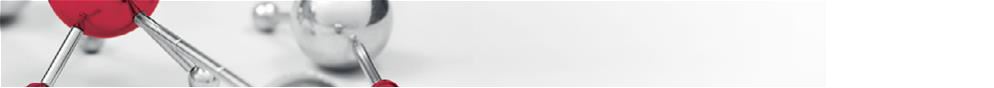 4.2. Решаемость заданий4.2. Решаемость заданий4.2. Решаемость заданий4.2. Решаемость заданий4.2. Решаемость заданийЗаданиеЗаданиеКонтролируемый элемент содержания (КЭС)Контролируемый элемент содержания (КЭС)Контролируемый элемент содержания (КЭС)Контролируемое требование / умение (КТ)Контролируемое требование / умение (КТ)Контролируемое требование / умение (КТ)% выполнения% выполнения11Биология как наука, ее достижения, методы познания живой природы. Роль 2биологии в формировании современной естественнонаучной картины мира.Биология как наука, ее достижения, методы познания живой природы. Роль 2биологии в формировании современной естественнонаучной картины мира.Биология как наука, ее достижения, методы познания живой природы. Роль 2биологии в формировании современной естественнонаучной картины мира.Знать и понимать современную биологическую терминологию и символику по цитологии, генетике, селекции, биотехнологии, онтогенезу, систематике, экологии, эволюции;; Уметь объяснять причины наследственных и ненаследственных изменений, наследственных заболеваний, генных и хромосомных мутаций;Знать и понимать современную биологическую терминологию и символику по цитологии, генетике, селекции, биотехнологии, онтогенезу, систематике, экологии, эволюции;; Уметь объяснять причины наследственных и ненаследственных изменений, наследственных заболеваний, генных и хромосомных мутаций;Знать и понимать современную биологическую терминологию и символику по цитологии, генетике, селекции, биотехнологии, онтогенезу, систематике, экологии, эволюции;; Уметь объяснять причины наследственных и ненаследственных изменений, наследственных заболеваний, генных и хромосомных мутаций;585822Строение клетки. Взаимосвязь строения и функций частей и органоидов клетки – основа ее целостности.; Химический состав клетки. Макро- и микроэлементы. Взаимосвязь строения и функций неорганических и органических веществ (белков, нуклеиновых кислот, углеводов, липидов, АТФ), входящих в состав клетки. Роль химических веществ в клетке и организме человека.Строение клетки. Взаимосвязь строения и функций частей и органоидов клетки – основа ее целостности.; Химический состав клетки. Макро- и микроэлементы. Взаимосвязь строения и функций неорганических и органических веществ (белков, нуклеиновых кислот, углеводов, липидов, АТФ), входящих в состав клетки. Роль химических веществ в клетке и организме человека.Строение клетки. Взаимосвязь строения и функций частей и органоидов клетки – основа ее целостности.; Химический состав клетки. Макро- и микроэлементы. Взаимосвязь строения и функций неорганических и органических веществ (белков, нуклеиновых кислот, углеводов, липидов, АТФ), входящих в состав клетки. Роль химических веществ в клетке и организме человека.Знать и понимать клеток прокариот и эукариот: химический состав и строение органоидов;; Уметь объяснять устанавливать взаимосвязи строения и функций молекул, органоидов клетки; пластического и энергетического обмена; световых и темновых реакций фотосинтеза;Знать и понимать клеток прокариот и эукариот: химический состав и строение органоидов;; Уметь объяснять устанавливать взаимосвязи строения и функций молекул, органоидов клетки; пластического и энергетического обмена; световых и темновых реакций фотосинтеза;Знать и понимать клеток прокариот и эукариот: химический состав и строение органоидов;; Уметь объяснять устанавливать взаимосвязи строения и функций молекул, органоидов клетки; пластического и энергетического обмена; световых и темновых реакций фотосинтеза;333333Генетическая информация в клетке. Гены, генетический код и его свойства. Матричный характер реакций биосинтеза. Биосинтез белка и нуклеиновых кислот.; Обмен веществ и превращения энергии – свойства живых организмов. Энергетический и пластический обмен, их взаимосвязь. Стадии энергетического обмена. Брожение и дыхание. Фотосинтез, его значение, космическая роль. Фазы фотосинтеза. Световые и темновые реакции фотосинтеза, их взаимосвязь. Хемосинтез. Роль хемосинтезирующих бактерий на Земле.Генетическая информация в клетке. Гены, генетический код и его свойства. Матричный характер реакций биосинтеза. Биосинтез белка и нуклеиновых кислот.; Обмен веществ и превращения энергии – свойства живых организмов. Энергетический и пластический обмен, их взаимосвязь. Стадии энергетического обмена. Брожение и дыхание. Фотосинтез, его значение, космическая роль. Фазы фотосинтеза. Световые и темновые реакции фотосинтеза, их взаимосвязь. Хемосинтез. Роль хемосинтезирующих бактерий на Земле.Генетическая информация в клетке. Гены, генетический код и его свойства. Матричный характер реакций биосинтеза. Биосинтез белка и нуклеиновых кислот.; Обмен веществ и превращения энергии – свойства живых организмов. Энергетический и пластический обмен, их взаимосвязь. Стадии энергетического обмена. Брожение и дыхание. Фотосинтез, его значение, космическая роль. Фазы фотосинтеза. Световые и темновые реакции фотосинтеза, их взаимосвязь. Хемосинтез. Роль хемосинтезирующих бактерий на Земле.Знать и понимать обмен веществ и превращения энергии в клетке и организме, фотосинтез, пластический и энергетический обмен, питание, дыхание, брожение, хемосинтез, выделение, транспорт веществ, раздражимость, рост;; Уметь объяснять устанавливать взаимосвязи строения и функций молекул, органоидов клетки; пластического и энергетического обмена; световых и темновых реакций фотосинтеза;Знать и понимать обмен веществ и превращения энергии в клетке и организме, фотосинтез, пластический и энергетический обмен, питание, дыхание, брожение, хемосинтез, выделение, транспорт веществ, раздражимость, рост;; Уметь объяснять устанавливать взаимосвязи строения и функций молекул, органоидов клетки; пластического и энергетического обмена; световых и темновых реакций фотосинтеза;Знать и понимать обмен веществ и превращения энергии в клетке и организме, фотосинтез, пластический и энергетический обмен, питание, дыхание, брожение, хемосинтез, выделение, транспорт веществ, раздражимость, рост;; Уметь объяснять устанавливать взаимосвязи строения и функций молекул, органоидов клетки; пластического и энергетического обмена; световых и темновых реакций фотосинтеза;505033Генетическая информация в клетке. Гены, генетический код и его свойства. Матричный характер реакций биосинтеза. Биосинтез белка и нуклеиновых кислот.; Обмен веществ и превращения энергии – свойства живых организмов. Энергетический и пластический обмен, их взаимосвязь. Стадии энергетического обмена. Брожение и дыхание. Фотосинтез, его значение, космическая роль. Фазы фотосинтеза. Световые и темновые реакции фотосинтеза, их взаимосвязь. Хемосинтез. Роль хемосинтезирующих бактерий на Земле.Генетическая информация в клетке. Гены, генетический код и его свойства. Матричный характер реакций биосинтеза. Биосинтез белка и нуклеиновых кислот.; Обмен веществ и превращения энергии – свойства живых организмов. Энергетический и пластический обмен, их взаимосвязь. Стадии энергетического обмена. Брожение и дыхание. Фотосинтез, его значение, космическая роль. Фазы фотосинтеза. Световые и темновые реакции фотосинтеза, их взаимосвязь. Хемосинтез. Роль хемосинтезирующих бактерий на Земле.Генетическая информация в клетке. Гены, генетический код и его свойства. Матричный характер реакций биосинтеза. Биосинтез белка и нуклеиновых кислот.; Обмен веществ и превращения энергии – свойства живых организмов. Энергетический и пластический обмен, их взаимосвязь. Стадии энергетического обмена. Брожение и дыхание. Фотосинтез, его значение, космическая роль. Фазы фотосинтеза. Световые и темновые реакции фотосинтеза, их взаимосвязь. Хемосинтез. Роль хемосинтезирующих бактерий на Земле.Знать и понимать обмен веществ и превращения энергии в клетке и организме, фотосинтез, пластический и энергетический обмен, питание, дыхание, брожение, хемосинтез, выделение, транспорт веществ, раздражимость, рост;; Уметь объяснять устанавливать взаимосвязи строения и функций молекул, органоидов клетки; пластического и энергетического обмена; световых и темновых реакций фотосинтеза;Знать и понимать обмен веществ и превращения энергии в клетке и организме, фотосинтез, пластический и энергетический обмен, питание, дыхание, брожение, хемосинтез, выделение, транспорт веществ, раздражимость, рост;; Уметь объяснять устанавливать взаимосвязи строения и функций молекул, органоидов клетки; пластического и энергетического обмена; световых и темновых реакций фотосинтеза;Знать и понимать обмен веществ и превращения энергии в клетке и организме, фотосинтез, пластический и энергетический обмен, питание, дыхание, брожение, хемосинтез, выделение, транспорт веществ, раздражимость, рост;; Уметь объяснять устанавливать взаимосвязи строения и функций молекул, органоидов клетки; пластического и энергетического обмена; световых и темновых реакций фотосинтеза;505033Генетическая информация в клетке. Гены, генетический код и его свойства. Матричный характер реакций биосинтеза. Биосинтез белка и нуклеиновых кислот.; Обмен веществ и превращения энергии – свойства живых организмов. Энергетический и пластический обмен, их взаимосвязь. Стадии энергетического обмена. Брожение и дыхание. Фотосинтез, его значение, космическая роль. Фазы фотосинтеза. Световые и темновые реакции фотосинтеза, их взаимосвязь. Хемосинтез. Роль хемосинтезирующих бактерий на Земле.Генетическая информация в клетке. Гены, генетический код и его свойства. Матричный характер реакций биосинтеза. Биосинтез белка и нуклеиновых кислот.; Обмен веществ и превращения энергии – свойства живых организмов. Энергетический и пластический обмен, их взаимосвязь. Стадии энергетического обмена. Брожение и дыхание. Фотосинтез, его значение, космическая роль. Фазы фотосинтеза. Световые и темновые реакции фотосинтеза, их взаимосвязь. Хемосинтез. Роль хемосинтезирующих бактерий на Земле.Генетическая информация в клетке. Гены, генетический код и его свойства. Матричный характер реакций биосинтеза. Биосинтез белка и нуклеиновых кислот.; Обмен веществ и превращения энергии – свойства живых организмов. Энергетический и пластический обмен, их взаимосвязь. Стадии энергетического обмена. Брожение и дыхание. Фотосинтез, его значение, космическая роль. Фазы фотосинтеза. Световые и темновые реакции фотосинтеза, их взаимосвязь. Хемосинтез. Роль хемосинтезирующих бактерий на Земле.Знать и понимать обмен веществ и превращения энергии в клетке и организме, фотосинтез, пластический и энергетический обмен, питание, дыхание, брожение, хемосинтез, выделение, транспорт веществ, раздражимость, рост;; Уметь объяснять устанавливать взаимосвязи строения и функций молекул, органоидов клетки; пластического и энергетического обмена; световых и темновых реакций фотосинтеза;Знать и понимать обмен веществ и превращения энергии в клетке и организме, фотосинтез, пластический и энергетический обмен, питание, дыхание, брожение, хемосинтез, выделение, транспорт веществ, раздражимость, рост;; Уметь объяснять устанавливать взаимосвязи строения и функций молекул, органоидов клетки; пластического и энергетического обмена; световых и темновых реакций фотосинтеза;Знать и понимать обмен веществ и превращения энергии в клетке и организме, фотосинтез, пластический и энергетический обмен, питание, дыхание, брожение, хемосинтез, выделение, транспорт веществ, раздражимость, рост;; Уметь объяснять устанавливать взаимосвязи строения и функций молекул, органоидов клетки; пластического и энергетического обмена; световых и темновых реакций фотосинтеза;676733Генетическая информация в клетке. Гены, генетический код и его свойства. Матричный характер реакций биосинтеза. Биосинтез белка и нуклеиновых кислот.; Обмен веществ и превращения энергии – свойства живых организмов. Энергетический и пластический обмен, их взаимосвязь. Стадии энергетического обмена. Брожение и дыхание. Фотосинтез, его значение, космическая роль. Фазы фотосинтеза. Световые и темновые реакции фотосинтеза, их взаимосвязь. Хемосинтез. Роль хемосинтезирующих бактерий на Земле.Генетическая информация в клетке. Гены, генетический код и его свойства. Матричный характер реакций биосинтеза. Биосинтез белка и нуклеиновых кислот.; Обмен веществ и превращения энергии – свойства живых организмов. Энергетический и пластический обмен, их взаимосвязь. Стадии энергетического обмена. Брожение и дыхание. Фотосинтез, его значение, космическая роль. Фазы фотосинтеза. Световые и темновые реакции фотосинтеза, их взаимосвязь. Хемосинтез. Роль хемосинтезирующих бактерий на Земле.Генетическая информация в клетке. Гены, генетический код и его свойства. Матричный характер реакций биосинтеза. Биосинтез белка и нуклеиновых кислот.; Обмен веществ и превращения энергии – свойства живых организмов. Энергетический и пластический обмен, их взаимосвязь. Стадии энергетического обмена. Брожение и дыхание. Фотосинтез, его значение, космическая роль. Фазы фотосинтеза. Световые и темновые реакции фотосинтеза, их взаимосвязь. Хемосинтез. Роль хемосинтезирующих бактерий на Земле.Знать и понимать обмен веществ и превращения энергии в клетке и организме, фотосинтез, пластический и энергетический обмен, питание, дыхание, брожение, хемосинтез, выделение, транспорт веществ, раздражимость, рост;; Уметь объяснять устанавливать взаимосвязи строения и функций молекул, органоидов клетки; пластического и энергетического обмена; световых и темновых реакций фотосинтеза;Знать и понимать обмен веществ и превращения энергии в клетке и организме, фотосинтез, пластический и энергетический обмен, питание, дыхание, брожение, хемосинтез, выделение, транспорт веществ, раздражимость, рост;; Уметь объяснять устанавливать взаимосвязи строения и функций молекул, органоидов клетки; пластического и энергетического обмена; световых и темновых реакций фотосинтеза;Знать и понимать обмен веществ и превращения энергии в клетке и организме, фотосинтез, пластический и энергетический обмен, питание, дыхание, брожение, хемосинтез, выделение, транспорт веществ, раздражимость, рост;; Уметь объяснять устанавливать взаимосвязи строения и функций молекул, органоидов клетки; пластического и энергетического обмена; световых и темновых реакций фотосинтеза;676740404040404040404040ЗаданиеЗаданиеКонтролируемый элемент содержания (КЭС)Контролируемый элемент содержания (КЭС)Контролируемый элемент содержания (КЭС)Контролируемое требование / умение (КТ)Контролируемое требование / умение (КТ)Контролируемое требование / умение (КТ)% выполнения% выполнения44Клетка – генетическая единица живого. Хромосомы, их строение (форма и размеры) и функции. Число хромосом и их видовое постоянство. Соматические и половые клетки. Жизненный цикл клетки: интерфаза и митоз. Митоз – деление соматических клеток. Мейоз. Фазы митоза и мейоза. Развитие половых клеток у растений и животных. Деление клетки – основа роста, развития и размножения организмов. Роль мейоза и митоза.Клетка – генетическая единица живого. Хромосомы, их строение (форма и размеры) и функции. Число хромосом и их видовое постоянство. Соматические и половые клетки. Жизненный цикл клетки: интерфаза и митоз. Митоз – деление соматических клеток. Мейоз. Фазы митоза и мейоза. Развитие половых клеток у растений и животных. Деление клетки – основа роста, развития и размножения организмов. Роль мейоза и митоза.Клетка – генетическая единица живого. Хромосомы, их строение (форма и размеры) и функции. Число хромосом и их видовое постоянство. Соматические и половые клетки. Жизненный цикл клетки: интерфаза и митоз. Митоз – деление соматических клеток. Мейоз. Фазы митоза и мейоза. Развитие половых клеток у растений и животных. Деление клетки – основа роста, развития и размножения организмов. Роль мейоза и митоза.Знать и понимать митоз, мейоз, развитие гамет у цветковых растений и позвоночных животных;Знать и понимать митоз, мейоз, развитие гамет у цветковых растений и позвоночных животных;Знать и понимать митоз, мейоз, развитие гамет у цветковых растений и позвоночных животных;424244Клетка – генетическая единица живого. Хромосомы, их строение (форма и размеры) и функции. Число хромосом и их видовое постоянство. Соматические и половые клетки. Жизненный цикл клетки: интерфаза и митоз. Митоз – деление соматических клеток. Мейоз. Фазы митоза и мейоза. Развитие половых клеток у растений и животных. Деление клетки – основа роста, развития и размножения организмов. Роль мейоза и митоза.Клетка – генетическая единица живого. Хромосомы, их строение (форма и размеры) и функции. Число хромосом и их видовое постоянство. Соматические и половые клетки. Жизненный цикл клетки: интерфаза и митоз. Митоз – деление соматических клеток. Мейоз. Фазы митоза и мейоза. Развитие половых клеток у растений и животных. Деление клетки – основа роста, развития и размножения организмов. Роль мейоза и митоза.Клетка – генетическая единица живого. Хромосомы, их строение (форма и размеры) и функции. Число хромосом и их видовое постоянство. Соматические и половые клетки. Жизненный цикл клетки: интерфаза и митоз. Митоз – деление соматических клеток. Мейоз. Фазы митоза и мейоза. Развитие половых клеток у растений и животных. Деление клетки – основа роста, развития и размножения организмов. Роль мейоза и митоза.Знать и понимать митоз, мейоз, развитие гамет у цветковых растений и позвоночных животных;Знать и понимать митоз, мейоз, развитие гамет у цветковых растений и позвоночных животных;Знать и понимать митоз, мейоз, развитие гамет у цветковых растений и позвоночных животных;424255Воспроизведение организмов, его значение. Способы размножения, сходство и отличие полового и бесполого размножения. Оплодотворение у цветковых растений и позвоночных животных. Внешнее и внутреннее оплодотворение.; Онтогенез и присущие ему закономерности. Эмбриональное и постэмбриональное развитие организмов. Причины нарушения развития организмов.Воспроизведение организмов, его значение. Способы размножения, сходство и отличие полового и бесполого размножения. Оплодотворение у цветковых растений и позвоночных животных. Внешнее и внутреннее оплодотворение.; Онтогенез и присущие ему закономерности. Эмбриональное и постэмбриональное развитие организмов. Причины нарушения развития организмов.Воспроизведение организмов, его значение. Способы размножения, сходство и отличие полового и бесполого размножения. Оплодотворение у цветковых растений и позвоночных животных. Внешнее и внутреннее оплодотворение.; Онтогенез и присущие ему закономерности. Эмбриональное и постэмбриональное развитие организмов. Причины нарушения развития организмов.Знать и понимать оплодотворение у цветковых растений и позвоночных животных; развитие и размножение, индивидуальное развитие организма (онтогенез);; Уметь сравнивать митоз и мейоз; бесполое и половое размножение; оплодотворение у растений и животных; внешнее и внутреннее оплодотворение;Знать и понимать оплодотворение у цветковых растений и позвоночных животных; развитие и размножение, индивидуальное развитие организма (онтогенез);; Уметь сравнивать митоз и мейоз; бесполое и половое размножение; оплодотворение у растений и животных; внешнее и внутреннее оплодотворение;Знать и понимать оплодотворение у цветковых растений и позвоночных животных; развитие и размножение, индивидуальное развитие организма (онтогенез);; Уметь сравнивать митоз и мейоз; бесполое и половое размножение; оплодотворение у растений и животных; внешнее и внутреннее оплодотворение;333355Воспроизведение организмов, его значение. Способы размножения, сходство и отличие полового и бесполого размножения. Оплодотворение у цветковых растений и позвоночных животных. Внешнее и внутреннее оплодотворение.; Онтогенез и присущие ему закономерности. Эмбриональное и постэмбриональное развитие организмов. Причины нарушения развития организмов.Воспроизведение организмов, его значение. Способы размножения, сходство и отличие полового и бесполого размножения. Оплодотворение у цветковых растений и позвоночных животных. Внешнее и внутреннее оплодотворение.; Онтогенез и присущие ему закономерности. Эмбриональное и постэмбриональное развитие организмов. Причины нарушения развития организмов.Воспроизведение организмов, его значение. Способы размножения, сходство и отличие полового и бесполого размножения. Оплодотворение у цветковых растений и позвоночных животных. Внешнее и внутреннее оплодотворение.; Онтогенез и присущие ему закономерности. Эмбриональное и постэмбриональное развитие организмов. Причины нарушения развития организмов.Знать и понимать оплодотворение у цветковых растений и позвоночных животных; развитие и размножение, индивидуальное развитие организма (онтогенез);; Уметь сравнивать митоз и мейоз; бесполое и половое размножение; оплодотворение у растений и животных; внешнее и внутреннее оплодотворение;Знать и понимать оплодотворение у цветковых растений и позвоночных животных; развитие и размножение, индивидуальное развитие организма (онтогенез);; Уметь сравнивать митоз и мейоз; бесполое и половое размножение; оплодотворение у растений и животных; внешнее и внутреннее оплодотворение;Знать и понимать оплодотворение у цветковых растений и позвоночных животных; развитие и размножение, индивидуальное развитие организма (онтогенез);; Уметь сравнивать митоз и мейоз; бесполое и половое размножение; оплодотворение у растений и животных; внешнее и внутреннее оплодотворение;838366Закономерности наследственности, их цитологические основы. Закономерности наследования, установленные Г.Менделем, их цитологические основы (моно- и дигибридное скрещивание). Законы Т.Моргана: сцепленное наследование признаков, нарушение сцепления генов. Генетика пола. Наследование признаков, сцепленных с полом. Взаимодействие генов. Генотип как целостная система. Генетика человека. Методы изучения генетики человека. Решение генетических задач. Составление схем скрещивания.Закономерности наследственности, их цитологические основы. Закономерности наследования, установленные Г.Менделем, их цитологические основы (моно- и дигибридное скрещивание). Законы Т.Моргана: сцепленное наследование признаков, нарушение сцепления генов. Генетика пола. Наследование признаков, сцепленных с полом. Взаимодействие генов. Генотип как целостная система. Генетика человека. Методы изучения генетики человека. Решение генетических задач. Составление схем скрещивания.Закономерности наследственности, их цитологические основы. Закономерности наследования, установленные Г.Менделем, их цитологические основы (моно- и дигибридное скрещивание). Законы Т.Моргана: сцепленное наследование признаков, нарушение сцепления генов. Генетика пола. Наследование признаков, сцепленных с полом. Взаимодействие генов. Генотип как целостная система. Генетика человека. Методы изучения генетики человека. Решение генетических задач. Составление схем скрещивания.Знать и понимать основные положения учений (о путях и направлениях эволюции; Н.И. Вавилова о центрах многообразия и происхождения культурных растений; В.И. Вернадского о биосфере);Знать и понимать основные положения учений (о путях и направлениях эволюции; Н.И. Вавилова о центрах многообразия и происхождения культурных растений; В.И. Вернадского о биосфере);Знать и понимать основные положения учений (о путях и направлениях эволюции; Н.И. Вавилова о центрах многообразия и происхождения культурных растений; В.И. Вернадского о биосфере);424266Закономерности наследственности, их цитологические основы. Закономерности наследования, установленные Г.Менделем, их цитологические основы (моно- и дигибридное скрещивание). Законы Т.Моргана: сцепленное наследование признаков, нарушение сцепления генов. Генетика пола. Наследование признаков, сцепленных с полом. Взаимодействие генов. Генотип как целостная система. Генетика человека. Методы изучения генетики человека. Решение генетических задач. Составление схем скрещивания.Закономерности наследственности, их цитологические основы. Закономерности наследования, установленные Г.Менделем, их цитологические основы (моно- и дигибридное скрещивание). Законы Т.Моргана: сцепленное наследование признаков, нарушение сцепления генов. Генетика пола. Наследование признаков, сцепленных с полом. Взаимодействие генов. Генотип как целостная система. Генетика человека. Методы изучения генетики человека. Решение генетических задач. Составление схем скрещивания.Закономерности наследственности, их цитологические основы. Закономерности наследования, установленные Г.Менделем, их цитологические основы (моно- и дигибридное скрещивание). Законы Т.Моргана: сцепленное наследование признаков, нарушение сцепления генов. Генетика пола. Наследование признаков, сцепленных с полом. Взаимодействие генов. Генотип как целостная система. Генетика человека. Методы изучения генетики человека. Решение генетических задач. Составление схем скрещивания.Знать и понимать основные положения учений (о путях и направлениях эволюции; Н.И. Вавилова о центрах многообразия и происхождения культурных растений; В.И. Вернадского о биосфере);Знать и понимать основные положения учений (о путях и направлениях эволюции; Н.И. Вавилова о центрах многообразия и происхождения культурных растений; В.И. Вернадского о биосфере);Знать и понимать основные положения учений (о путях и направлениях эволюции; Н.И. Вавилова о центрах многообразия и происхождения культурных растений; В.И. Вернадского о биосфере);424277Закономерности изменчивости. Ненаследственная (модификационная) изменчивость. Норма реакции. Наследственная изменчивость: мутационная, комбинативная. Виды мутаций и их причины. Значение изменчивости в жизни организмов и в эволюции.Закономерности изменчивости. Ненаследственная (модификационная) изменчивость. Норма реакции. Наследственная изменчивость: мутационная, комбинативная. Виды мутаций и их причины. Значение изменчивости в жизни организмов и в эволюции.Закономерности изменчивости. Ненаследственная (модификационная) изменчивость. Норма реакции. Наследственная изменчивость: мутационная, комбинативная. Виды мутаций и их причины. Значение изменчивости в жизни организмов и в эволюции.Знать и понимать сущность законов (Г.Менделя; сцепленного наследования Т.Моргана; гомологических рядов в наследственной изменчивости; зародышевого сходства; биогенетического);; Уметь объяснять причины наследственных и ненаследственных изменений, наследственных заболеваний, генных и хромосомных мутаций;Знать и понимать сущность законов (Г.Менделя; сцепленного наследования Т.Моргана; гомологических рядов в наследственной изменчивости; зародышевого сходства; биогенетического);; Уметь объяснять причины наследственных и ненаследственных изменений, наследственных заболеваний, генных и хромосомных мутаций;Знать и понимать сущность законов (Г.Менделя; сцепленного наследования Т.Моргана; гомологических рядов в наследственной изменчивости; зародышевого сходства; биогенетического);; Уметь объяснять причины наследственных и ненаследственных изменений, наследственных заболеваний, генных и хромосомных мутаций;505041414141414141414141ЗаданиеЗаданиеКонтролируемый элемент содержания (КЭС)Контролируемый элемент содержания (КЭС)Контролируемый элемент содержания (КЭС)Контролируемое требование / умение (КТ)Контролируемое требование / умение (КТ)Контролируемое требование / умение (КТ)% выполнения% выполнения88Селекция, её задачи и практическое значение. Вклад Н.И. Вавилова в развитие селекции: учение о центрах многообразия и происхождения культурных растений; закон гомологических рядов в наследственной изменчивости. Методы селекции и их генетические основы. Методы выведения новых сортов растений, пород животных, штаммов микроорганизмов. Значение генетики для селекции. Биологические основы выращивания культурных растений и домашних животных.Селекция, её задачи и практическое значение. Вклад Н.И. Вавилова в развитие селекции: учение о центрах многообразия и происхождения культурных растений; закон гомологических рядов в наследственной изменчивости. Методы селекции и их генетические основы. Методы выведения новых сортов растений, пород животных, штаммов микроорганизмов. Значение генетики для селекции. Биологические основы выращивания культурных растений и домашних животных.Селекция, её задачи и практическое значение. Вклад Н.И. Вавилова в развитие селекции: учение о центрах многообразия и происхождения культурных растений; закон гомологических рядов в наследственной изменчивости. Методы селекции и их генетические основы. Методы выведения новых сортов растений, пород животных, штаммов микроорганизмов. Значение генетики для селекции. Биологические основы выращивания культурных растений и домашних животных.Знать и понимать взаимодействие генов, получение гетерозиса, полиплоидов, отдаленных гибридов, действие искусственного отбора;; Использовать приобретенные знания и умения в практической деятельности и повседневной жизни для обоснования способов выращивания и размножения культурных растений и домашних животных, ухода за ними.Знать и понимать взаимодействие генов, получение гетерозиса, полиплоидов, отдаленных гибридов, действие искусственного отбора;; Использовать приобретенные знания и умения в практической деятельности и повседневной жизни для обоснования способов выращивания и размножения культурных растений и домашних животных, ухода за ними.Знать и понимать взаимодействие генов, получение гетерозиса, полиплоидов, отдаленных гибридов, действие искусственного отбора;; Использовать приобретенные знания и умения в практической деятельности и повседневной жизни для обоснования способов выращивания и размножения культурных растений и домашних животных, ухода за ними.171788Селекция, её задачи и практическое значение. Вклад Н.И. Вавилова в развитие селекции: учение о центрах многообразия и происхождения культурных растений; закон гомологических рядов в наследственной изменчивости. Методы селекции и их генетические основы. Методы выведения новых сортов растений, пород животных, штаммов микроорганизмов. Значение генетики для селекции. Биологические основы выращивания культурных растений и домашних животных.Селекция, её задачи и практическое значение. Вклад Н.И. Вавилова в развитие селекции: учение о центрах многообразия и происхождения культурных растений; закон гомологических рядов в наследственной изменчивости. Методы селекции и их генетические основы. Методы выведения новых сортов растений, пород животных, штаммов микроорганизмов. Значение генетики для селекции. Биологические основы выращивания культурных растений и домашних животных.Селекция, её задачи и практическое значение. Вклад Н.И. Вавилова в развитие селекции: учение о центрах многообразия и происхождения культурных растений; закон гомологических рядов в наследственной изменчивости. Методы селекции и их генетические основы. Методы выведения новых сортов растений, пород животных, штаммов микроорганизмов. Значение генетики для селекции. Биологические основы выращивания культурных растений и домашних животных.Знать и понимать взаимодействие генов, получение гетерозиса, полиплоидов, отдаленных гибридов, действие искусственного отбора;; Использовать приобретенные знания и умения в практической деятельности и повседневной жизни для обоснования способов выращивания и размножения культурных растений и домашних животных, ухода за ними.Знать и понимать взаимодействие генов, получение гетерозиса, полиплоидов, отдаленных гибридов, действие искусственного отбора;; Использовать приобретенные знания и умения в практической деятельности и повседневной жизни для обоснования способов выращивания и размножения культурных растений и домашних животных, ухода за ними.Знать и понимать взаимодействие генов, получение гетерозиса, полиплоидов, отдаленных гибридов, действие искусственного отбора;; Использовать приобретенные знания и умения в практической деятельности и повседневной жизни для обоснования способов выращивания и размножения культурных растений и домашних животных, ухода за ними.171799Многообразие организмов. Значение работ К. Линнея и Ж-Б. Ламарка. Основные систематические (таксономические) категории: вид, род, семейство, отряд (порядок), класс, тип (отдел), царство; их соподчиненность. Вирусы — неклеточные формы жизни. Меры профилактики распространения вирусных заболеваний.; Разнообразие организмов: одноклеточные и многоклеточные; автотрофы, гетеротрофы. Вирусы — неклеточные формы жизни. Меры профилактики распространения вирусных заболеваний.Многообразие организмов. Значение работ К. Линнея и Ж-Б. Ламарка. Основные систематические (таксономические) категории: вид, род, семейство, отряд (порядок), класс, тип (отдел), царство; их соподчиненность. Вирусы — неклеточные формы жизни. Меры профилактики распространения вирусных заболеваний.; Разнообразие организмов: одноклеточные и многоклеточные; автотрофы, гетеротрофы. Вирусы — неклеточные формы жизни. Меры профилактики распространения вирусных заболеваний.Многообразие организмов. Значение работ К. Линнея и Ж-Б. Ламарка. Основные систематические (таксономические) категории: вид, род, семейство, отряд (порядок), класс, тип (отдел), царство; их соподчиненность. Вирусы — неклеточные формы жизни. Меры профилактики распространения вирусных заболеваний.; Разнообразие организмов: одноклеточные и многоклеточные; автотрофы, гетеротрофы. Вирусы — неклеточные формы жизни. Меры профилактики распространения вирусных заболеваний.Знать и понимать вирусов, одноклеточных и многоклеточных организмов царств живой природы (растений, животных, грибов и бактерий), человека;; Уметь определять принадлежность биологических объектов к определенной систематической группе (классификация);Знать и понимать вирусов, одноклеточных и многоклеточных организмов царств живой природы (растений, животных, грибов и бактерий), человека;; Уметь определять принадлежность биологических объектов к определенной систематической группе (классификация);Знать и понимать вирусов, одноклеточных и многоклеточных организмов царств живой природы (растений, животных, грибов и бактерий), человека;; Уметь определять принадлежность биологических объектов к определенной систематической группе (классификация);505099Многообразие организмов. Значение работ К. Линнея и Ж-Б. Ламарка. Основные систематические (таксономические) категории: вид, род, семейство, отряд (порядок), класс, тип (отдел), царство; их соподчиненность. Вирусы — неклеточные формы жизни. Меры профилактики распространения вирусных заболеваний.; Разнообразие организмов: одноклеточные и многоклеточные; автотрофы, гетеротрофы. Вирусы — неклеточные формы жизни. Меры профилактики распространения вирусных заболеваний.Многообразие организмов. Значение работ К. Линнея и Ж-Б. Ламарка. Основные систематические (таксономические) категории: вид, род, семейство, отряд (порядок), класс, тип (отдел), царство; их соподчиненность. Вирусы — неклеточные формы жизни. Меры профилактики распространения вирусных заболеваний.; Разнообразие организмов: одноклеточные и многоклеточные; автотрофы, гетеротрофы. Вирусы — неклеточные формы жизни. Меры профилактики распространения вирусных заболеваний.Многообразие организмов. Значение работ К. Линнея и Ж-Б. Ламарка. Основные систематические (таксономические) категории: вид, род, семейство, отряд (порядок), класс, тип (отдел), царство; их соподчиненность. Вирусы — неклеточные формы жизни. Меры профилактики распространения вирусных заболеваний.; Разнообразие организмов: одноклеточные и многоклеточные; автотрофы, гетеротрофы. Вирусы — неклеточные формы жизни. Меры профилактики распространения вирусных заболеваний.Знать и понимать вирусов, одноклеточных и многоклеточных организмов царств живой природы (растений, животных, грибов и бактерий), человека;; Уметь определять принадлежность биологических объектов к определенной систематической группе (классификация);Знать и понимать вирусов, одноклеточных и многоклеточных организмов царств живой природы (растений, животных, грибов и бактерий), человека;; Уметь определять принадлежность биологических объектов к определенной систематической группе (классификация);Знать и понимать вирусов, одноклеточных и многоклеточных организмов царств живой природы (растений, животных, грибов и бактерий), человека;; Уметь определять принадлежность биологических объектов к определенной систематической группе (классификация);505099Многообразие организмов. Значение работ К. Линнея и Ж-Б. Ламарка. Основные систематические (таксономические) категории: вид, род, семейство, отряд (порядок), класс, тип (отдел), царство; их соподчиненность. Вирусы — неклеточные формы жизни. Меры профилактики распространения вирусных заболеваний.; Разнообразие организмов: одноклеточные и многоклеточные; автотрофы, гетеротрофы. Вирусы — неклеточные формы жизни. Меры профилактики распространения вирусных заболеваний.Многообразие организмов. Значение работ К. Линнея и Ж-Б. Ламарка. Основные систематические (таксономические) категории: вид, род, семейство, отряд (порядок), класс, тип (отдел), царство; их соподчиненность. Вирусы — неклеточные формы жизни. Меры профилактики распространения вирусных заболеваний.; Разнообразие организмов: одноклеточные и многоклеточные; автотрофы, гетеротрофы. Вирусы — неклеточные формы жизни. Меры профилактики распространения вирусных заболеваний.Многообразие организмов. Значение работ К. Линнея и Ж-Б. Ламарка. Основные систематические (таксономические) категории: вид, род, семейство, отряд (порядок), класс, тип (отдел), царство; их соподчиненность. Вирусы — неклеточные формы жизни. Меры профилактики распространения вирусных заболеваний.; Разнообразие организмов: одноклеточные и многоклеточные; автотрофы, гетеротрофы. Вирусы — неклеточные формы жизни. Меры профилактики распространения вирусных заболеваний.Знать и понимать вирусов, одноклеточных и многоклеточных организмов царств живой природы (растений, животных, грибов и бактерий), человека;; Уметь определять принадлежность биологических объектов к определенной систематической группе (классификация);Знать и понимать вирусов, одноклеточных и многоклеточных организмов царств живой природы (растений, животных, грибов и бактерий), человека;; Уметь определять принадлежность биологических объектов к определенной систематической группе (классификация);Знать и понимать вирусов, одноклеточных и многоклеточных организмов царств живой природы (растений, животных, грибов и бактерий), человека;; Уметь определять принадлежность биологических объектов к определенной систематической группе (классификация);676799Многообразие организмов. Значение работ К. Линнея и Ж-Б. Ламарка. Основные систематические (таксономические) категории: вид, род, семейство, отряд (порядок), класс, тип (отдел), царство; их соподчиненность. Вирусы — неклеточные формы жизни. Меры профилактики распространения вирусных заболеваний.; Разнообразие организмов: одноклеточные и многоклеточные; автотрофы, гетеротрофы. Вирусы — неклеточные формы жизни. Меры профилактики распространения вирусных заболеваний.Многообразие организмов. Значение работ К. Линнея и Ж-Б. Ламарка. Основные систематические (таксономические) категории: вид, род, семейство, отряд (порядок), класс, тип (отдел), царство; их соподчиненность. Вирусы — неклеточные формы жизни. Меры профилактики распространения вирусных заболеваний.; Разнообразие организмов: одноклеточные и многоклеточные; автотрофы, гетеротрофы. Вирусы — неклеточные формы жизни. Меры профилактики распространения вирусных заболеваний.Многообразие организмов. Значение работ К. Линнея и Ж-Б. Ламарка. Основные систематические (таксономические) категории: вид, род, семейство, отряд (порядок), класс, тип (отдел), царство; их соподчиненность. Вирусы — неклеточные формы жизни. Меры профилактики распространения вирусных заболеваний.; Разнообразие организмов: одноклеточные и многоклеточные; автотрофы, гетеротрофы. Вирусы — неклеточные формы жизни. Меры профилактики распространения вирусных заболеваний.Знать и понимать вирусов, одноклеточных и многоклеточных организмов царств живой природы (растений, животных, грибов и бактерий), человека;; Уметь определять принадлежность биологических объектов к определенной систематической группе (классификация);Знать и понимать вирусов, одноклеточных и многоклеточных организмов царств живой природы (растений, животных, грибов и бактерий), человека;; Уметь определять принадлежность биологических объектов к определенной систематической группе (классификация);Знать и понимать вирусов, одноклеточных и многоклеточных организмов царств живой природы (растений, животных, грибов и бактерий), человека;; Уметь определять принадлежность биологических объектов к определенной систематической группе (классификация);67671010Царство растений. Строение (ткани, клетки, органы), жизнедеятельность и размножение растительного организма (на примере покрытосеменных растений). Распознавание (на рисунках) органов растений.Царство растений. Строение (ткани, клетки, органы), жизнедеятельность и размножение растительного организма (на примере покрытосеменных растений). Распознавание (на рисунках) органов растений.Царство растений. Строение (ткани, клетки, органы), жизнедеятельность и размножение растительного организма (на примере покрытосеменных растений). Распознавание (на рисунках) органов растений.Знать и понимать вирусов, одноклеточных и многоклеточных организмов царств живой природы (растений, животных, грибов и бактерий), человека;; Уметь распознавать и описывать биологические объекты по их изображению и процессам их жизнедеятельности;Знать и понимать вирусов, одноклеточных и многоклеточных организмов царств живой природы (растений, животных, грибов и бактерий), человека;; Уметь распознавать и описывать биологические объекты по их изображению и процессам их жизнедеятельности;Знать и понимать вирусов, одноклеточных и многоклеточных организмов царств живой природы (растений, животных, грибов и бактерий), человека;; Уметь распознавать и описывать биологические объекты по их изображению и процессам их жизнедеятельности;25251111Многообразие растений. Основные отделы растений. Классы покрытосеменных, роль растений в природе и жизни человека.Многообразие растений. Основные отделы растений. Классы покрытосеменных, роль растений в природе и жизни человека.Многообразие растений. Основные отделы растений. Классы покрытосеменных, роль растений в природе и жизни человека.Знать и понимать вирусов, одноклеточных и многоклеточных организмов царств живой природы (растений, животных, грибов и бактерий), человека;; Уметь определять принадлежность биологических объектов к определенной систематической группе (классификация);Знать и понимать вирусов, одноклеточных и многоклеточных организмов царств живой природы (растений, животных, грибов и бактерий), человека;; Уметь определять принадлежность биологических объектов к определенной систематической группе (классификация);Знать и понимать вирусов, одноклеточных и многоклеточных организмов царств живой природы (растений, животных, грибов и бактерий), человека;; Уметь определять принадлежность биологических объектов к определенной систематической группе (классификация);8842424242424242424242ЗаданиеЗаданиеКонтролируемый элемент содержания (КЭС)Контролируемый элемент содержания (КЭС)Контролируемый элемент содержания (КЭС)Контролируемое требование / умение (КТ)Контролируемое требование / умение (КТ)Контролируемое требование / умение (КТ)% выполнения% выполнения1212Царство животных. Одноклеточные и многоклеточные животные. Характеристика основных типов беспозвоночных, классов членистоногих. Особенности строения, жизнедеятельности, размножения, роль в природе и жизни человека.Царство животных. Одноклеточные и многоклеточные животные. Характеристика основных типов беспозвоночных, классов членистоногих. Особенности строения, жизнедеятельности, размножения, роль в природе и жизни человека.Царство животных. Одноклеточные и многоклеточные животные. Характеристика основных типов беспозвоночных, классов членистоногих. Особенности строения, жизнедеятельности, размножения, роль в природе и жизни человека.Знать и понимать вирусов, одноклеточных и многоклеточных организмов царств живой природы (растений, животных, грибов и бактерий), человека;Знать и понимать вирусов, одноклеточных и многоклеточных организмов царств живой природы (растений, животных, грибов и бактерий), человека;Знать и понимать вирусов, одноклеточных и многоклеточных организмов царств живой природы (растений, животных, грибов и бактерий), человека;75751313Хордовые животные. Характеристика основных классов. Роль в природе и жизни человека. Распознавание (на рисунках) органов и систем органов у животных.Хордовые животные. Характеристика основных классов. Роль в природе и жизни человека. Распознавание (на рисунках) органов и систем органов у животных.Хордовые животные. Характеристика основных классов. Роль в природе и жизни человека. Распознавание (на рисунках) органов и систем органов у животных.Знать и понимать вирусов, одноклеточных и многоклеточных организмов царств живой природы (растений, животных, грибов и бактерий), человека;Знать и понимать вирусов, одноклеточных и многоклеточных организмов царств живой природы (растений, животных, грибов и бактерий), человека;Знать и понимать вирусов, одноклеточных и многоклеточных организмов царств живой природы (растений, животных, грибов и бактерий), человека;42421414Строение и жизнедеятельность органов и систем органов: опорно-двигательной, покровной, кровообращения, лимфообращения. Размножение и развитие человека. Распознавание (на рисунках) органов и систем органов.; Ткани. Строение и жизнедеятельность органов и систем органов: пищеварения, дыхания, выделения. Распознавание (на рисунках) тканей, органов, систем органов.Строение и жизнедеятельность органов и систем органов: опорно-двигательной, покровной, кровообращения, лимфообращения. Размножение и развитие человека. Распознавание (на рисунках) органов и систем органов.; Ткани. Строение и жизнедеятельность органов и систем органов: пищеварения, дыхания, выделения. Распознавание (на рисунках) тканей, органов, систем органов.Строение и жизнедеятельность органов и систем органов: опорно-двигательной, покровной, кровообращения, лимфообращения. Размножение и развитие человека. Распознавание (на рисунках) органов и систем органов.; Ткани. Строение и жизнедеятельность органов и систем органов: пищеварения, дыхания, выделения. Распознавание (на рисунках) тканей, органов, систем органов.Знать и понимать особенности организма человека, его строения, жизнедеятельности, высшей нервной деятельности и поведения.Знать и понимать особенности организма человека, его строения, жизнедеятельности, высшей нервной деятельности и поведения.Знать и понимать особенности организма человека, его строения, жизнедеятельности, высшей нервной деятельности и поведения.001414Строение и жизнедеятельность органов и систем органов: опорно-двигательной, покровной, кровообращения, лимфообращения. Размножение и развитие человека. Распознавание (на рисунках) органов и систем органов.; Ткани. Строение и жизнедеятельность органов и систем органов: пищеварения, дыхания, выделения. Распознавание (на рисунках) тканей, органов, систем органов.Строение и жизнедеятельность органов и систем органов: опорно-двигательной, покровной, кровообращения, лимфообращения. Размножение и развитие человека. Распознавание (на рисунках) органов и систем органов.; Ткани. Строение и жизнедеятельность органов и систем органов: пищеварения, дыхания, выделения. Распознавание (на рисунках) тканей, органов, систем органов.Строение и жизнедеятельность органов и систем органов: опорно-двигательной, покровной, кровообращения, лимфообращения. Размножение и развитие человека. Распознавание (на рисунках) органов и систем органов.; Ткани. Строение и жизнедеятельность органов и систем органов: пищеварения, дыхания, выделения. Распознавание (на рисунках) тканей, органов, систем органов.Знать и понимать особенности организма человека, его строения, жизнедеятельности, высшей нервной деятельности и поведения.Знать и понимать особенности организма человека, его строения, жизнедеятельности, высшей нервной деятельности и поведения.Знать и понимать особенности организма человека, его строения, жизнедеятельности, высшей нервной деятельности и поведения.1001001515Ткани. Строение и жизнедеятельность органов и систем органов: пищеварения, дыхания, выделения. Распознавание (на рисунках) тканей, органов, систем органов.Ткани. Строение и жизнедеятельность органов и систем органов: пищеварения, дыхания, выделения. Распознавание (на рисунках) тканей, органов, систем органов.Ткани. Строение и жизнедеятельность органов и систем органов: пищеварения, дыхания, выделения. Распознавание (на рисунках) тканей, органов, систем органов.Знать и понимать особенности организма человека, его строения, жизнедеятельности, высшей нервной деятельности и поведения.Знать и понимать особенности организма человека, его строения, жизнедеятельности, высшей нервной деятельности и поведения.Знать и понимать особенности организма человека, его строения, жизнедеятельности, высшей нервной деятельности и поведения.881616Внутренняя среда организма человека. Группы крови. Переливание крови. Иммунитет. Обмен веществ и превращение энергии в организме человека. Витамины.Внутренняя среда организма человека. Группы крови. Переливание крови. Иммунитет. Обмен веществ и превращение энергии в организме человека. Витамины.Внутренняя среда организма человека. Группы крови. Переливание крови. Иммунитет. Обмен веществ и превращение энергии в организме человека. Витамины.Знать и понимать вирусов, одноклеточных и многоклеточных организмов царств живой природы (растений, животных, грибов и бактерий), человека;; Уметь объяснять зависимость здоровья человека от состояния окружающей среды; проявление наследственных заболеваний, иммунитета у человека; роль гормонов и витаминов в организме;Знать и понимать вирусов, одноклеточных и многоклеточных организмов царств живой природы (растений, животных, грибов и бактерий), человека;; Уметь объяснять зависимость здоровья человека от состояния окружающей среды; проявление наследственных заболеваний, иммунитета у человека; роль гормонов и витаминов в организме;Знать и понимать вирусов, одноклеточных и многоклеточных организмов царств живой природы (растений, животных, грибов и бактерий), человека;; Уметь объяснять зависимость здоровья человека от состояния окружающей среды; проявление наследственных заболеваний, иммунитета у человека; роль гормонов и витаминов в организме;58581717Нервная и эндокринная системы. Нейрогуморальная регуляция процессов жизнедеятельности организма как основа его целостности, связи со средой.Нервная и эндокринная системы. Нейрогуморальная регуляция процессов жизнедеятельности организма как основа его целостности, связи со средой.Нервная и эндокринная системы. Нейрогуморальная регуляция процессов жизнедеятельности организма как основа его целостности, связи со средой.Знать и понимать особенности организма человека, его строения, жизнедеятельности, высшей нервной деятельности и поведения.; Уметь объяснять зависимость здоровья человека от состояния окружающей среды; проявление наследственных заболеваний, иммунитета у человека; роль гормонов и витаминов в организме;Знать и понимать особенности организма человека, его строения, жизнедеятельности, высшей нервной деятельности и поведения.; Уметь объяснять зависимость здоровья человека от состояния окружающей среды; проявление наследственных заболеваний, иммунитета у человека; роль гормонов и витаминов в организме;Знать и понимать особенности организма человека, его строения, жизнедеятельности, высшей нервной деятельности и поведения.; Уметь объяснять зависимость здоровья человека от состояния окружающей среды; проявление наследственных заболеваний, иммунитета у человека; роль гормонов и витаминов в организме;8843434343434343434343ЗаданиеЗаданиеКонтролируемый элемент содержания (КЭС)Контролируемый элемент содержания (КЭС)Контролируемый элемент содержания (КЭС)Контролируемое требование / умение (КТ)Контролируемое требование / умение (КТ)Контролируемое требование / умение (КТ)% выполнения% выполнения1818Личная и общественная гигиена, здоровый образ жизни. Профилактика инфекционных заболеваний (вирусных, бактериальных, грибковых, вызываемых животными). Предупреждение травматизма, приемы оказания первой помощи. Психическое и физическое здоровье человека. Факторы здоровья (аутотренинг, закаливание, двигательная активность). Факторы риска (стрессы, гиподинамия, переутомление, переохлаждение). Вредные и полезные привычки. Зависимость здоровья человека от состояния окружающей среды. Соблюдение санитарно-гигиенических норм и правил здорового образа жизни. Репродуктивное здоровье человека. Последствия влияния алкоголя, никотина, наркотических веществ на развитие зародыша человека.Личная и общественная гигиена, здоровый образ жизни. Профилактика инфекционных заболеваний (вирусных, бактериальных, грибковых, вызываемых животными). Предупреждение травматизма, приемы оказания первой помощи. Психическое и физическое здоровье человека. Факторы здоровья (аутотренинг, закаливание, двигательная активность). Факторы риска (стрессы, гиподинамия, переутомление, переохлаждение). Вредные и полезные привычки. Зависимость здоровья человека от состояния окружающей среды. Соблюдение санитарно-гигиенических норм и правил здорового образа жизни. Репродуктивное здоровье человека. Последствия влияния алкоголя, никотина, наркотических веществ на развитие зародыша человека.Личная и общественная гигиена, здоровый образ жизни. Профилактика инфекционных заболеваний (вирусных, бактериальных, грибковых, вызываемых животными). Предупреждение травматизма, приемы оказания первой помощи. Психическое и физическое здоровье человека. Факторы здоровья (аутотренинг, закаливание, двигательная активность). Факторы риска (стрессы, гиподинамия, переутомление, переохлаждение). Вредные и полезные привычки. Зависимость здоровья человека от состояния окружающей среды. Соблюдение санитарно-гигиенических норм и правил здорового образа жизни. Репродуктивное здоровье человека. Последствия влияния алкоголя, никотина, наркотических веществ на развитие зародыша человека.Использовать приобретенные знания и умения в практической деятельности и повседневной жизни для обоснования мер профилактики распространения заболеваний, вызываемых растениями, животными, бактериями, грибами и вирусами; травматизма, стрессов, ВИЧ-инфекции, вредных привычек (курение, алкоголизм, наркомания); нарушения осанки, зрения, слуха, инфекционных и простудных заболеваний, стрессов, вредных привычек (курение, алкоголизм, наркомания);; Использовать приобретенные знания и умения в практической деятельности и повседневной жизни для обоснования оказания первой помощи при травмах, простудных и других заболеваниях, отравлении пищевыми продуктами;Использовать приобретенные знания и умения в практической деятельности и повседневной жизни для обоснования мер профилактики распространения заболеваний, вызываемых растениями, животными, бактериями, грибами и вирусами; травматизма, стрессов, ВИЧ-инфекции, вредных привычек (курение, алкоголизм, наркомания); нарушения осанки, зрения, слуха, инфекционных и простудных заболеваний, стрессов, вредных привычек (курение, алкоголизм, наркомания);; Использовать приобретенные знания и умения в практической деятельности и повседневной жизни для обоснования оказания первой помощи при травмах, простудных и других заболеваниях, отравлении пищевыми продуктами;Использовать приобретенные знания и умения в практической деятельности и повседневной жизни для обоснования мер профилактики распространения заболеваний, вызываемых растениями, животными, бактериями, грибами и вирусами; травматизма, стрессов, ВИЧ-инфекции, вредных привычек (курение, алкоголизм, наркомания); нарушения осанки, зрения, слуха, инфекционных и простудных заболеваний, стрессов, вредных привычек (курение, алкоголизм, наркомания);; Использовать приобретенные знания и умения в практической деятельности и повседневной жизни для обоснования оказания первой помощи при травмах, простудных и других заболеваниях, отравлении пищевыми продуктами;75751818Личная и общественная гигиена, здоровый образ жизни. Профилактика инфекционных заболеваний (вирусных, бактериальных, грибковых, вызываемых животными). Предупреждение травматизма, приемы оказания первой помощи. Психическое и физическое здоровье человека. Факторы здоровья (аутотренинг, закаливание, двигательная активность). Факторы риска (стрессы, гиподинамия, переутомление, переохлаждение). Вредные и полезные привычки. Зависимость здоровья человека от состояния окружающей среды. Соблюдение санитарно-гигиенических норм и правил здорового образа жизни. Репродуктивное здоровье человека. Последствия влияния алкоголя, никотина, наркотических веществ на развитие зародыша человека.Личная и общественная гигиена, здоровый образ жизни. Профилактика инфекционных заболеваний (вирусных, бактериальных, грибковых, вызываемых животными). Предупреждение травматизма, приемы оказания первой помощи. Психическое и физическое здоровье человека. Факторы здоровья (аутотренинг, закаливание, двигательная активность). Факторы риска (стрессы, гиподинамия, переутомление, переохлаждение). Вредные и полезные привычки. Зависимость здоровья человека от состояния окружающей среды. Соблюдение санитарно-гигиенических норм и правил здорового образа жизни. Репродуктивное здоровье человека. Последствия влияния алкоголя, никотина, наркотических веществ на развитие зародыша человека.Личная и общественная гигиена, здоровый образ жизни. Профилактика инфекционных заболеваний (вирусных, бактериальных, грибковых, вызываемых животными). Предупреждение травматизма, приемы оказания первой помощи. Психическое и физическое здоровье человека. Факторы здоровья (аутотренинг, закаливание, двигательная активность). Факторы риска (стрессы, гиподинамия, переутомление, переохлаждение). Вредные и полезные привычки. Зависимость здоровья человека от состояния окружающей среды. Соблюдение санитарно-гигиенических норм и правил здорового образа жизни. Репродуктивное здоровье человека. Последствия влияния алкоголя, никотина, наркотических веществ на развитие зародыша человека.Использовать приобретенные знания и умения в практической деятельности и повседневной жизни для обоснования мер профилактики распространения заболеваний, вызываемых растениями, животными, бактериями, грибами и вирусами; травматизма, стрессов, ВИЧ-инфекции, вредных привычек (курение, алкоголизм, наркомания); нарушения осанки, зрения, слуха, инфекционных и простудных заболеваний, стрессов, вредных привычек (курение, алкоголизм, наркомания);; Использовать приобретенные знания и умения в практической деятельности и повседневной жизни для обоснования оказания первой помощи при травмах, простудных и других заболеваниях, отравлении пищевыми продуктами;Использовать приобретенные знания и умения в практической деятельности и повседневной жизни для обоснования мер профилактики распространения заболеваний, вызываемых растениями, животными, бактериями, грибами и вирусами; травматизма, стрессов, ВИЧ-инфекции, вредных привычек (курение, алкоголизм, наркомания); нарушения осанки, зрения, слуха, инфекционных и простудных заболеваний, стрессов, вредных привычек (курение, алкоголизм, наркомания);; Использовать приобретенные знания и умения в практической деятельности и повседневной жизни для обоснования оказания первой помощи при травмах, простудных и других заболеваниях, отравлении пищевыми продуктами;Использовать приобретенные знания и умения в практической деятельности и повседневной жизни для обоснования мер профилактики распространения заболеваний, вызываемых растениями, животными, бактериями, грибами и вирусами; травматизма, стрессов, ВИЧ-инфекции, вредных привычек (курение, алкоголизм, наркомания); нарушения осанки, зрения, слуха, инфекционных и простудных заболеваний, стрессов, вредных привычек (курение, алкоголизм, наркомания);; Использовать приобретенные знания и умения в практической деятельности и повседневной жизни для обоснования оказания первой помощи при травмах, простудных и других заболеваниях, отравлении пищевыми продуктами;75751919Развитие эволюционных идей. Значение эволюционной теории Ч. Дарвина. Взаимосвязь движущих сил эволюции. Формы естественного отбора, виды борьбы за существование. Синтетическая теория эволюции. Элементарные факторы эволюции. Исследования С.С.Четверикова. Роль эволюционной теории в формировании современной естественнонаучной картины мира.Развитие эволюционных идей. Значение эволюционной теории Ч. Дарвина. Взаимосвязь движущих сил эволюции. Формы естественного отбора, виды борьбы за существование. Синтетическая теория эволюции. Элементарные факторы эволюции. Исследования С.С.Четверикова. Роль эволюционной теории в формировании современной естественнонаучной картины мира.Развитие эволюционных идей. Значение эволюционной теории Ч. Дарвина. Взаимосвязь движущих сил эволюции. Формы естественного отбора, виды борьбы за существование. Синтетическая теория эволюции. Элементарные факторы эволюции. Исследования С.С.Четверикова. Роль эволюционной теории в формировании современной естественнонаучной картины мира.Знать и понимать действие движущего и стабилизирующего отбора, географическое и экологическое видообразование, влияние элементарных факторов эволюции на генофонд популяции, формирование приспособленности к среде обитания;; Знать и понимать методы научного познания, признаки живых систем, уровни организации живой материи; Уметь объяснять устанавливать взаимосвязи движущих сил эволюции; путей и направлений эволюции;Знать и понимать действие движущего и стабилизирующего отбора, географическое и экологическое видообразование, влияние элементарных факторов эволюции на генофонд популяции, формирование приспособленности к среде обитания;; Знать и понимать методы научного познания, признаки живых систем, уровни организации живой материи; Уметь объяснять устанавливать взаимосвязи движущих сил эволюции; путей и направлений эволюции;Знать и понимать действие движущего и стабилизирующего отбора, географическое и экологическое видообразование, влияние элементарных факторов эволюции на генофонд популяции, формирование приспособленности к среде обитания;; Знать и понимать методы научного познания, признаки живых систем, уровни организации живой материи; Уметь объяснять устанавливать взаимосвязи движущих сил эволюции; путей и направлений эволюции;33331919Развитие эволюционных идей. Значение эволюционной теории Ч. Дарвина. Взаимосвязь движущих сил эволюции. Формы естественного отбора, виды борьбы за существование. Синтетическая теория эволюции. Элементарные факторы эволюции. Исследования С.С.Четверикова. Роль эволюционной теории в формировании современной естественнонаучной картины мира.Развитие эволюционных идей. Значение эволюционной теории Ч. Дарвина. Взаимосвязь движущих сил эволюции. Формы естественного отбора, виды борьбы за существование. Синтетическая теория эволюции. Элементарные факторы эволюции. Исследования С.С.Четверикова. Роль эволюционной теории в формировании современной естественнонаучной картины мира.Развитие эволюционных идей. Значение эволюционной теории Ч. Дарвина. Взаимосвязь движущих сил эволюции. Формы естественного отбора, виды борьбы за существование. Синтетическая теория эволюции. Элементарные факторы эволюции. Исследования С.С.Четверикова. Роль эволюционной теории в формировании современной естественнонаучной картины мира.Знать и понимать действие движущего и стабилизирующего отбора, географическое и экологическое видообразование, влияние элементарных факторов эволюции на генофонд популяции, формирование приспособленности к среде обитания;; Знать и понимать методы научного познания, признаки живых систем, уровни организации живой материи; Уметь объяснять устанавливать взаимосвязи движущих сил эволюции; путей и направлений эволюции;Знать и понимать действие движущего и стабилизирующего отбора, географическое и экологическое видообразование, влияние элементарных факторов эволюции на генофонд популяции, формирование приспособленности к среде обитания;; Знать и понимать методы научного познания, признаки живых систем, уровни организации живой материи; Уметь объяснять устанавливать взаимосвязи движущих сил эволюции; путей и направлений эволюции;Знать и понимать действие движущего и стабилизирующего отбора, географическое и экологическое видообразование, влияние элементарных факторов эволюции на генофонд популяции, формирование приспособленности к среде обитания;; Знать и понимать методы научного познания, признаки живых систем, уровни организации живой материи; Уметь объяснять устанавливать взаимосвязи движущих сил эволюции; путей и направлений эволюции;33332020Вид, его критерии. Популяция – структурная единица вида и элементарная единица эволюции. Микроэволюция. Образование новых видов. Способы видообразования. Сохранение многообразия видов как основа устойчивости биосферы.Вид, его критерии. Популяция – структурная единица вида и элементарная единица эволюции. Микроэволюция. Образование новых видов. Способы видообразования. Сохранение многообразия видов как основа устойчивости биосферы.Вид, его критерии. Популяция – структурная единица вида и элементарная единица эволюции. Микроэволюция. Образование новых видов. Способы видообразования. Сохранение многообразия видов как основа устойчивости биосферы.Знать и понимать вида, популяций; экосистем и агроэкосистем; биосферы;; Уметь распознавать и описывать особей вида по морфологическому критерию;Знать и понимать вида, популяций; экосистем и агроэкосистем; биосферы;; Уметь распознавать и описывать особей вида по морфологическому критерию;Знать и понимать вида, популяций; экосистем и агроэкосистем; биосферы;; Уметь распознавать и описывать особей вида по морфологическому критерию;67672121Доказательства эволюции живой природы. Результаты эволюции: приспособленность организмов к среде обитания, многообразие видов. ; Макроэволюция. Направления и пути эволюции (А.Н.Северцов, И.И.Шмальгаузен). Биологический прогресс и регресс, ароморфоз, идиоадаптация, дегенерация. Причины биологического прогресса и регресса. Гипотезы возникновения жизни на Земле. Основные ароморфозы в эволюции растений и животных. Усложнение живых организмов на Земле в процессе эволюции.Доказательства эволюции живой природы. Результаты эволюции: приспособленность организмов к среде обитания, многообразие видов. ; Макроэволюция. Направления и пути эволюции (А.Н.Северцов, И.И.Шмальгаузен). Биологический прогресс и регресс, ароморфоз, идиоадаптация, дегенерация. Причины биологического прогресса и регресса. Гипотезы возникновения жизни на Земле. Основные ароморфозы в эволюции растений и животных. Усложнение живых организмов на Земле в процессе эволюции.Доказательства эволюции живой природы. Результаты эволюции: приспособленность организмов к среде обитания, многообразие видов. ; Макроэволюция. Направления и пути эволюции (А.Н.Северцов, И.И.Шмальгаузен). Биологический прогресс и регресс, ароморфоз, идиоадаптация, дегенерация. Причины биологического прогресса и регресса. Гипотезы возникновения жизни на Земле. Основные ароморфозы в эволюции растений и животных. Усложнение живых организмов на Земле в процессе эволюции.Знать и понимать действие движущего и стабилизирующего отбора, географическое и экологическое видообразование, влияние элементарных факторов эволюции на генофонд популяции, формирование приспособленности к среде обитания;; Знать и понимать методы научного познания, признаки живых систем, уровни организации живой материи; Знать и понимать основные положения биологических теорий (клеточная; хромосомная; синтетическая теория эволюции, антропогенеза);Знать и понимать действие движущего и стабилизирующего отбора, географическое и экологическое видообразование, влияние элементарных факторов эволюции на генофонд популяции, формирование приспособленности к среде обитания;; Знать и понимать методы научного познания, признаки живых систем, уровни организации живой материи; Знать и понимать основные положения биологических теорий (клеточная; хромосомная; синтетическая теория эволюции, антропогенеза);Знать и понимать действие движущего и стабилизирующего отбора, географическое и экологическое видообразование, влияние элементарных факторов эволюции на генофонд популяции, формирование приспособленности к среде обитания;; Знать и понимать методы научного познания, признаки живых систем, уровни организации живой материи; Знать и понимать основные положения биологических теорий (клеточная; хромосомная; синтетическая теория эволюции, антропогенеза);33332121Доказательства эволюции живой природы. Результаты эволюции: приспособленность организмов к среде обитания, многообразие видов. ; Макроэволюция. Направления и пути эволюции (А.Н.Северцов, И.И.Шмальгаузен). Биологический прогресс и регресс, ароморфоз, идиоадаптация, дегенерация. Причины биологического прогресса и регресса. Гипотезы возникновения жизни на Земле. Основные ароморфозы в эволюции растений и животных. Усложнение живых организмов на Земле в процессе эволюции.Доказательства эволюции живой природы. Результаты эволюции: приспособленность организмов к среде обитания, многообразие видов. ; Макроэволюция. Направления и пути эволюции (А.Н.Северцов, И.И.Шмальгаузен). Биологический прогресс и регресс, ароморфоз, идиоадаптация, дегенерация. Причины биологического прогресса и регресса. Гипотезы возникновения жизни на Земле. Основные ароморфозы в эволюции растений и животных. Усложнение живых организмов на Земле в процессе эволюции.Доказательства эволюции живой природы. Результаты эволюции: приспособленность организмов к среде обитания, многообразие видов. ; Макроэволюция. Направления и пути эволюции (А.Н.Северцов, И.И.Шмальгаузен). Биологический прогресс и регресс, ароморфоз, идиоадаптация, дегенерация. Причины биологического прогресса и регресса. Гипотезы возникновения жизни на Земле. Основные ароморфозы в эволюции растений и животных. Усложнение живых организмов на Земле в процессе эволюции.Знать и понимать действие движущего и стабилизирующего отбора, географическое и экологическое видообразование, влияние элементарных факторов эволюции на генофонд популяции, формирование приспособленности к среде обитания;; Знать и понимать методы научного познания, признаки живых систем, уровни организации живой материи; Знать и понимать основные положения биологических теорий (клеточная; хромосомная; синтетическая теория эволюции, антропогенеза);Знать и понимать действие движущего и стабилизирующего отбора, географическое и экологическое видообразование, влияние элементарных факторов эволюции на генофонд популяции, формирование приспособленности к среде обитания;; Знать и понимать методы научного познания, признаки живых систем, уровни организации живой материи; Знать и понимать основные положения биологических теорий (клеточная; хромосомная; синтетическая теория эволюции, антропогенеза);Знать и понимать действие движущего и стабилизирующего отбора, географическое и экологическое видообразование, влияние элементарных факторов эволюции на генофонд популяции, формирование приспособленности к среде обитания;; Знать и понимать методы научного познания, признаки живых систем, уровни организации живой материи; Знать и понимать основные положения биологических теорий (клеточная; хромосомная; синтетическая теория эволюции, антропогенеза);333344444444444444444444ЗаданиеЗаданиеКонтролируемый элемент содержания (КЭС)Контролируемый элемент содержания (КЭС)Контролируемый элемент содержания (КЭС)Контролируемое требование / умение (КТ)Контролируемое требование / умение (КТ)Контролируемое требование / умение (КТ)% выполнения% выполнения2222Среды обитания организмов. Экологические факторы: абиотические, биотические. Антропогенный фактор. Их значение.Среды обитания организмов. Экологические факторы: абиотические, биотические. Антропогенный фактор. Их значение.Среды обитания организмов. Экологические факторы: абиотические, биотические. Антропогенный фактор. Их значение.Уметь выявлять абиотические и биотические компоненты экосистем, взаимосвязи организмов в экосистеме, антропогенные изменения в экосистемах;Уметь выявлять абиотические и биотические компоненты экосистем, взаимосвязи организмов в экосистеме, антропогенные изменения в экосистемах;Уметь выявлять абиотические и биотические компоненты экосистем, взаимосвязи организмов в экосистеме, антропогенные изменения в экосистемах;83832323Разнообразие экосистем (биогеоценозов). Саморазвитие и смена экосистем. Устойчивость и динамика экосистем. Биологическое разнообразие, саморегуляция и круговорот веществ – основа устойчивого развития экосистем. Причины устойчивости и смены экосистем. Изменения в экосистемах под влиянием деятельности человека. Агроэкосистемы, основные отличия от природных экосистем.; Экосистема (биогеоценоз), её компоненты: продуценты, консументы, редуценты, их роль. Видовая и пространственная структура экосистемы. Трофические уровни. Цепи и сети питания, их звенья. Правила экологической пирамиды. Составление схем передачи веществ и энергии (цепей питания).Разнообразие экосистем (биогеоценозов). Саморазвитие и смена экосистем. Устойчивость и динамика экосистем. Биологическое разнообразие, саморегуляция и круговорот веществ – основа устойчивого развития экосистем. Причины устойчивости и смены экосистем. Изменения в экосистемах под влиянием деятельности человека. Агроэкосистемы, основные отличия от природных экосистем.; Экосистема (биогеоценоз), её компоненты: продуценты, консументы, редуценты, их роль. Видовая и пространственная структура экосистемы. Трофические уровни. Цепи и сети питания, их звенья. Правила экологической пирамиды. Составление схем передачи веществ и энергии (цепей питания).Разнообразие экосистем (биогеоценозов). Саморазвитие и смена экосистем. Устойчивость и динамика экосистем. Биологическое разнообразие, саморегуляция и круговорот веществ – основа устойчивого развития экосистем. Причины устойчивости и смены экосистем. Изменения в экосистемах под влиянием деятельности человека. Агроэкосистемы, основные отличия от природных экосистем.; Экосистема (биогеоценоз), её компоненты: продуценты, консументы, редуценты, их роль. Видовая и пространственная структура экосистемы. Трофические уровни. Цепи и сети питания, их звенья. Правила экологической пирамиды. Составление схем передачи веществ и энергии (цепей питания).Знать и понимать вида, популяций; экосистем и агроэкосистем; биосферы;; Уметь анализировать состояние окружающей среды; влияние факторов риска на здоровье человека; последствия деятельности человека в экосистемах, глобальные антропогенные изменения в биосфере;; Уметь распознавать и описыватьэкосистемы и агроэкосистемы;Знать и понимать вида, популяций; экосистем и агроэкосистем; биосферы;; Уметь анализировать состояние окружающей среды; влияние факторов риска на здоровье человека; последствия деятельности человека в экосистемах, глобальные антропогенные изменения в биосфере;; Уметь распознавать и описыватьэкосистемы и агроэкосистемы;Знать и понимать вида, популяций; экосистем и агроэкосистем; биосферы;; Уметь анализировать состояние окружающей среды; влияние факторов риска на здоровье человека; последствия деятельности человека в экосистемах, глобальные антропогенные изменения в биосфере;; Уметь распознавать и описыватьэкосистемы и агроэкосистемы;50502323Разнообразие экосистем (биогеоценозов). Саморазвитие и смена экосистем. Устойчивость и динамика экосистем. Биологическое разнообразие, саморегуляция и круговорот веществ – основа устойчивого развития экосистем. Причины устойчивости и смены экосистем. Изменения в экосистемах под влиянием деятельности человека. Агроэкосистемы, основные отличия от природных экосистем.; Экосистема (биогеоценоз), её компоненты: продуценты, консументы, редуценты, их роль. Видовая и пространственная структура экосистемы. Трофические уровни. Цепи и сети питания, их звенья. Правила экологической пирамиды. Составление схем передачи веществ и энергии (цепей питания).Разнообразие экосистем (биогеоценозов). Саморазвитие и смена экосистем. Устойчивость и динамика экосистем. Биологическое разнообразие, саморегуляция и круговорот веществ – основа устойчивого развития экосистем. Причины устойчивости и смены экосистем. Изменения в экосистемах под влиянием деятельности человека. Агроэкосистемы, основные отличия от природных экосистем.; Экосистема (биогеоценоз), её компоненты: продуценты, консументы, редуценты, их роль. Видовая и пространственная структура экосистемы. Трофические уровни. Цепи и сети питания, их звенья. Правила экологической пирамиды. Составление схем передачи веществ и энергии (цепей питания).Разнообразие экосистем (биогеоценозов). Саморазвитие и смена экосистем. Устойчивость и динамика экосистем. Биологическое разнообразие, саморегуляция и круговорот веществ – основа устойчивого развития экосистем. Причины устойчивости и смены экосистем. Изменения в экосистемах под влиянием деятельности человека. Агроэкосистемы, основные отличия от природных экосистем.; Экосистема (биогеоценоз), её компоненты: продуценты, консументы, редуценты, их роль. Видовая и пространственная структура экосистемы. Трофические уровни. Цепи и сети питания, их звенья. Правила экологической пирамиды. Составление схем передачи веществ и энергии (цепей питания).Знать и понимать вида, популяций; экосистем и агроэкосистем; биосферы;; Уметь анализировать состояние окружающей среды; влияние факторов риска на здоровье человека; последствия деятельности человека в экосистемах, глобальные антропогенные изменения в биосфере;; Уметь распознавать и описыватьэкосистемы и агроэкосистемы;Знать и понимать вида, популяций; экосистем и агроэкосистем; биосферы;; Уметь анализировать состояние окружающей среды; влияние факторов риска на здоровье человека; последствия деятельности человека в экосистемах, глобальные антропогенные изменения в биосфере;; Уметь распознавать и описыватьэкосистемы и агроэкосистемы;Знать и понимать вида, популяций; экосистем и агроэкосистем; биосферы;; Уметь анализировать состояние окружающей среды; влияние факторов риска на здоровье человека; последствия деятельности человека в экосистемах, глобальные антропогенные изменения в биосфере;; Уметь распознавать и описыватьэкосистемы и агроэкосистемы;50502424Биосфера – глобальная экосистема. Учение В.И.Вернадского о биосфере. Живое вещество, его функции. Особенности распределения биомассы на Земле. Биологический круговорот и превращение энергии в биосфере, роль в нем организмов разных царств. Эволюция биосферы.; Глобальные изменения в биосфере, вызванные деятельностью человека (нарушение озонового экрана, кислотные дожди, парниковый эффект и др.). Проблемы устойчивого развития биосферы. Правила поведения в природной среде.Биосфера – глобальная экосистема. Учение В.И.Вернадского о биосфере. Живое вещество, его функции. Особенности распределения биомассы на Земле. Биологический круговорот и превращение энергии в биосфере, роль в нем организмов разных царств. Эволюция биосферы.; Глобальные изменения в биосфере, вызванные деятельностью человека (нарушение озонового экрана, кислотные дожди, парниковый эффект и др.). Проблемы устойчивого развития биосферы. Правила поведения в природной среде.Биосфера – глобальная экосистема. Учение В.И.Вернадского о биосфере. Живое вещество, его функции. Особенности распределения биомассы на Земле. Биологический круговорот и превращение энергии в биосфере, роль в нем организмов разных царств. Эволюция биосферы.; Глобальные изменения в биосфере, вызванные деятельностью человека (нарушение озонового экрана, кислотные дожди, парниковый эффект и др.). Проблемы устойчивого развития биосферы. Правила поведения в природной среде.Уметь анализировать состояние окружающей среды; влияние факторов риска на здоровье человека; последствия деятельности человека в экосистемах, глобальные антропогенные изменения в биосфере;; Уметь объяснять взаимосвязи организмов, человека и окружающей среды; причины устойчивости, саморегуляции, саморазвития и смены экосистем; необходимость сохранения многообразия видов, защиты окружающей среды;Уметь анализировать состояние окружающей среды; влияние факторов риска на здоровье человека; последствия деятельности человека в экосистемах, глобальные антропогенные изменения в биосфере;; Уметь объяснять взаимосвязи организмов, человека и окружающей среды; причины устойчивости, саморегуляции, саморазвития и смены экосистем; необходимость сохранения многообразия видов, защиты окружающей среды;Уметь анализировать состояние окружающей среды; влияние факторов риска на здоровье человека; последствия деятельности человека в экосистемах, глобальные антропогенные изменения в биосфере;; Уметь объяснять взаимосвязи организмов, человека и окружающей среды; причины устойчивости, саморегуляции, саморазвития и смены экосистем; необходимость сохранения многообразия видов, защиты окружающей среды;50502424Биосфера – глобальная экосистема. Учение В.И.Вернадского о биосфере. Живое вещество, его функции. Особенности распределения биомассы на Земле. Биологический круговорот и превращение энергии в биосфере, роль в нем организмов разных царств. Эволюция биосферы.; Глобальные изменения в биосфере, вызванные деятельностью человека (нарушение озонового экрана, кислотные дожди, парниковый эффект и др.). Проблемы устойчивого развития биосферы. Правила поведения в природной среде.Биосфера – глобальная экосистема. Учение В.И.Вернадского о биосфере. Живое вещество, его функции. Особенности распределения биомассы на Земле. Биологический круговорот и превращение энергии в биосфере, роль в нем организмов разных царств. Эволюция биосферы.; Глобальные изменения в биосфере, вызванные деятельностью человека (нарушение озонового экрана, кислотные дожди, парниковый эффект и др.). Проблемы устойчивого развития биосферы. Правила поведения в природной среде.Биосфера – глобальная экосистема. Учение В.И.Вернадского о биосфере. Живое вещество, его функции. Особенности распределения биомассы на Земле. Биологический круговорот и превращение энергии в биосфере, роль в нем организмов разных царств. Эволюция биосферы.; Глобальные изменения в биосфере, вызванные деятельностью человека (нарушение озонового экрана, кислотные дожди, парниковый эффект и др.). Проблемы устойчивого развития биосферы. Правила поведения в природной среде.Уметь анализировать состояние окружающей среды; влияние факторов риска на здоровье человека; последствия деятельности человека в экосистемах, глобальные антропогенные изменения в биосфере;; Уметь объяснять взаимосвязи организмов, человека и окружающей среды; причины устойчивости, саморегуляции, саморазвития и смены экосистем; необходимость сохранения многообразия видов, защиты окружающей среды;Уметь анализировать состояние окружающей среды; влияние факторов риска на здоровье человека; последствия деятельности человека в экосистемах, глобальные антропогенные изменения в биосфере;; Уметь объяснять взаимосвязи организмов, человека и окружающей среды; причины устойчивости, саморегуляции, саморазвития и смены экосистем; необходимость сохранения многообразия видов, защиты окружающей среды;Уметь анализировать состояние окружающей среды; влияние факторов риска на здоровье человека; последствия деятельности человека в экосистемах, глобальные антропогенные изменения в биосфере;; Уметь объяснять взаимосвязи организмов, человека и окружающей среды; причины устойчивости, саморегуляции, саморазвития и смены экосистем; необходимость сохранения многообразия видов, защиты окружающей среды;50502525Доказательства эволюции живой природы. Результаты эволюции: приспособленность организмов к среде обитания, многообразие видов. ; Обмен веществ и превращения энергии – свойства живых организмов. Энергетический и пластический обмен, их взаимосвязь. Стадии энергетического обмена. Брожение и дыхание. Фотосинтез, его значение, космическая роль. Фазы фотосинтеза. Световые и темновые реакции фотосинтеза, их взаимосвязь. Хемосинтез. Роль хемосинтезирующих бактерий на Земле.Доказательства эволюции живой природы. Результаты эволюции: приспособленность организмов к среде обитания, многообразие видов. ; Обмен веществ и превращения энергии – свойства живых организмов. Энергетический и пластический обмен, их взаимосвязь. Стадии энергетического обмена. Брожение и дыхание. Фотосинтез, его значение, космическая роль. Фазы фотосинтеза. Световые и темновые реакции фотосинтеза, их взаимосвязь. Хемосинтез. Роль хемосинтезирующих бактерий на Земле.Доказательства эволюции живой природы. Результаты эволюции: приспособленность организмов к среде обитания, многообразие видов. ; Обмен веществ и превращения энергии – свойства живых организмов. Энергетический и пластический обмен, их взаимосвязь. Стадии энергетического обмена. Брожение и дыхание. Фотосинтез, его значение, космическая роль. Фазы фотосинтеза. Световые и темновые реакции фотосинтеза, их взаимосвязь. Хемосинтез. Роль хемосинтезирующих бактерий на Земле.Знать и понимать обмен веществ и превращения энергии в клетке и организме, фотосинтез, пластический и энергетический обмен, питание, дыхание, брожение, хемосинтез, выделение, транспорт веществ, раздражимость, рост;; Уметь выявлять приспособления у организмов к среде обитания, ароморфозы и идиоадаптации у растений и животных;; Уметь объяснять устанавливать взаимосвязи строения и функций молекул, органоидов клетки; пластического и энергетического обмена; световых и темновых реакций фотосинтеза;Знать и понимать обмен веществ и превращения энергии в клетке и организме, фотосинтез, пластический и энергетический обмен, питание, дыхание, брожение, хемосинтез, выделение, транспорт веществ, раздражимость, рост;; Уметь выявлять приспособления у организмов к среде обитания, ароморфозы и идиоадаптации у растений и животных;; Уметь объяснять устанавливать взаимосвязи строения и функций молекул, органоидов клетки; пластического и энергетического обмена; световых и темновых реакций фотосинтеза;Знать и понимать обмен веществ и превращения энергии в клетке и организме, фотосинтез, пластический и энергетический обмен, питание, дыхание, брожение, хемосинтез, выделение, транспорт веществ, раздражимость, рост;; Уметь выявлять приспособления у организмов к среде обитания, ароморфозы и идиоадаптации у растений и животных;; Уметь объяснять устанавливать взаимосвязи строения и функций молекул, органоидов клетки; пластического и энергетического обмена; световых и темновых реакций фотосинтеза;002525Доказательства эволюции живой природы. Результаты эволюции: приспособленность организмов к среде обитания, многообразие видов. ; Обмен веществ и превращения энергии – свойства живых организмов. Энергетический и пластический обмен, их взаимосвязь. Стадии энергетического обмена. Брожение и дыхание. Фотосинтез, его значение, космическая роль. Фазы фотосинтеза. Световые и темновые реакции фотосинтеза, их взаимосвязь. Хемосинтез. Роль хемосинтезирующих бактерий на Земле.Доказательства эволюции живой природы. Результаты эволюции: приспособленность организмов к среде обитания, многообразие видов. ; Обмен веществ и превращения энергии – свойства живых организмов. Энергетический и пластический обмен, их взаимосвязь. Стадии энергетического обмена. Брожение и дыхание. Фотосинтез, его значение, космическая роль. Фазы фотосинтеза. Световые и темновые реакции фотосинтеза, их взаимосвязь. Хемосинтез. Роль хемосинтезирующих бактерий на Земле.Доказательства эволюции живой природы. Результаты эволюции: приспособленность организмов к среде обитания, многообразие видов. ; Обмен веществ и превращения энергии – свойства живых организмов. Энергетический и пластический обмен, их взаимосвязь. Стадии энергетического обмена. Брожение и дыхание. Фотосинтез, его значение, космическая роль. Фазы фотосинтеза. Световые и темновые реакции фотосинтеза, их взаимосвязь. Хемосинтез. Роль хемосинтезирующих бактерий на Земле.Знать и понимать обмен веществ и превращения энергии в клетке и организме, фотосинтез, пластический и энергетический обмен, питание, дыхание, брожение, хемосинтез, выделение, транспорт веществ, раздражимость, рост;; Уметь выявлять приспособления у организмов к среде обитания, ароморфозы и идиоадаптации у растений и животных;; Уметь объяснять устанавливать взаимосвязи строения и функций молекул, органоидов клетки; пластического и энергетического обмена; световых и темновых реакций фотосинтеза;Знать и понимать обмен веществ и превращения энергии в клетке и организме, фотосинтез, пластический и энергетический обмен, питание, дыхание, брожение, хемосинтез, выделение, транспорт веществ, раздражимость, рост;; Уметь выявлять приспособления у организмов к среде обитания, ароморфозы и идиоадаптации у растений и животных;; Уметь объяснять устанавливать взаимосвязи строения и функций молекул, органоидов клетки; пластического и энергетического обмена; световых и темновых реакций фотосинтеза;Знать и понимать обмен веществ и превращения энергии в клетке и организме, фотосинтез, пластический и энергетический обмен, питание, дыхание, брожение, хемосинтез, выделение, транспорт веществ, раздражимость, рост;; Уметь выявлять приспособления у организмов к среде обитания, ароморфозы и идиоадаптации у растений и животных;; Уметь объяснять устанавливать взаимосвязи строения и функций молекул, органоидов клетки; пластического и энергетического обмена; световых и темновых реакций фотосинтеза;0045454545454545454545ЗаданиеЗаданиеКонтролируемый элемент содержания (КЭС)Контролируемый элемент содержания (КЭС)Контролируемый элемент содержания (КЭС)Контролируемое требование / умение (КТ)Контролируемое требование / умение (КТ)Контролируемое требование / умение (КТ)% выполнения% выполнения2525Доказательства эволюции живой природы. Результаты эволюции: приспособленность организмов к среде обитания, многообразие видов. ; Обмен веществ и превращения энергии – свойства живых организмов. Энергетический и пластический обмен, их взаимосвязь. Стадии энергетического обмена. Брожение и дыхание. Фотосинтез, его значение, космическая роль. Фазы фотосинтеза. Световые и темновые реакции фотосинтеза, их взаимосвязь. Хемосинтез. Роль хемосинтезирующих бактерий на Земле.Доказательства эволюции живой природы. Результаты эволюции: приспособленность организмов к среде обитания, многообразие видов. ; Обмен веществ и превращения энергии – свойства живых организмов. Энергетический и пластический обмен, их взаимосвязь. Стадии энергетического обмена. Брожение и дыхание. Фотосинтез, его значение, космическая роль. Фазы фотосинтеза. Световые и темновые реакции фотосинтеза, их взаимосвязь. Хемосинтез. Роль хемосинтезирующих бактерий на Земле.Доказательства эволюции живой природы. Результаты эволюции: приспособленность организмов к среде обитания, многообразие видов. ; Обмен веществ и превращения энергии – свойства живых организмов. Энергетический и пластический обмен, их взаимосвязь. Стадии энергетического обмена. Брожение и дыхание. Фотосинтез, его значение, космическая роль. Фазы фотосинтеза. Световые и темновые реакции фотосинтеза, их взаимосвязь. Хемосинтез. Роль хемосинтезирующих бактерий на Земле.Знать и понимать обмен веществ и превращения энергии в клетке и организме, фотосинтез, пластический и энергетический обмен, питание, дыхание, брожение, хемосинтез, выделение, транспорт веществ, раздражимость, рост;; Уметь выявлять приспособления у организмов к среде обитания, ароморфозы и идиоадаптации у растений и животных;; Уметь объяснять устанавливать взаимосвязи строения и функций молекул, органоидов клетки; пластического и энергетического обмена; световых и темновых реакций фотосинтеза;Знать и понимать обмен веществ и превращения энергии в клетке и организме, фотосинтез, пластический и энергетический обмен, питание, дыхание, брожение, хемосинтез, выделение, транспорт веществ, раздражимость, рост;; Уметь выявлять приспособления у организмов к среде обитания, ароморфозы и идиоадаптации у растений и животных;; Уметь объяснять устанавливать взаимосвязи строения и функций молекул, органоидов клетки; пластического и энергетического обмена; световых и темновых реакций фотосинтеза;Знать и понимать обмен веществ и превращения энергии в клетке и организме, фотосинтез, пластический и энергетический обмен, питание, дыхание, брожение, хемосинтез, выделение, транспорт веществ, раздражимость, рост;; Уметь выявлять приспособления у организмов к среде обитания, ароморфозы и идиоадаптации у растений и животных;; Уметь объяснять устанавливать взаимосвязи строения и функций молекул, органоидов клетки; пластического и энергетического обмена; световых и темновых реакций фотосинтеза;67672525Доказательства эволюции живой природы. Результаты эволюции: приспособленность организмов к среде обитания, многообразие видов. ; Обмен веществ и превращения энергии – свойства живых организмов. Энергетический и пластический обмен, их взаимосвязь. Стадии энергетического обмена. Брожение и дыхание. Фотосинтез, его значение, космическая роль. Фазы фотосинтеза. Световые и темновые реакции фотосинтеза, их взаимосвязь. Хемосинтез. Роль хемосинтезирующих бактерий на Земле.Доказательства эволюции живой природы. Результаты эволюции: приспособленность организмов к среде обитания, многообразие видов. ; Обмен веществ и превращения энергии – свойства живых организмов. Энергетический и пластический обмен, их взаимосвязь. Стадии энергетического обмена. Брожение и дыхание. Фотосинтез, его значение, космическая роль. Фазы фотосинтеза. Световые и темновые реакции фотосинтеза, их взаимосвязь. Хемосинтез. Роль хемосинтезирующих бактерий на Земле.Доказательства эволюции живой природы. Результаты эволюции: приспособленность организмов к среде обитания, многообразие видов. ; Обмен веществ и превращения энергии – свойства живых организмов. Энергетический и пластический обмен, их взаимосвязь. Стадии энергетического обмена. Брожение и дыхание. Фотосинтез, его значение, космическая роль. Фазы фотосинтеза. Световые и темновые реакции фотосинтеза, их взаимосвязь. Хемосинтез. Роль хемосинтезирующих бактерий на Земле.Знать и понимать обмен веществ и превращения энергии в клетке и организме, фотосинтез, пластический и энергетический обмен, питание, дыхание, брожение, хемосинтез, выделение, транспорт веществ, раздражимость, рост;; Уметь выявлять приспособления у организмов к среде обитания, ароморфозы и идиоадаптации у растений и животных;; Уметь объяснять устанавливать взаимосвязи строения и функций молекул, органоидов клетки; пластического и энергетического обмена; световых и темновых реакций фотосинтеза;Знать и понимать обмен веществ и превращения энергии в клетке и организме, фотосинтез, пластический и энергетический обмен, питание, дыхание, брожение, хемосинтез, выделение, транспорт веществ, раздражимость, рост;; Уметь выявлять приспособления у организмов к среде обитания, ароморфозы и идиоадаптации у растений и животных;; Уметь объяснять устанавливать взаимосвязи строения и функций молекул, органоидов клетки; пластического и энергетического обмена; световых и темновых реакций фотосинтеза;Знать и понимать обмен веществ и превращения энергии в клетке и организме, фотосинтез, пластический и энергетический обмен, питание, дыхание, брожение, хемосинтез, выделение, транспорт веществ, раздражимость, рост;; Уметь выявлять приспособления у организмов к среде обитания, ароморфозы и идиоадаптации у растений и животных;; Уметь объяснять устанавливать взаимосвязи строения и функций молекул, органоидов клетки; пластического и энергетического обмена; световых и темновых реакций фотосинтеза;67672626Клетка – генетическая единица живого. Хромосомы, их строение (форма и размеры) и функции. Число хромосом и их видовое постоянство. Соматические и половые клетки. Жизненный цикл клетки: интерфаза и митоз. Митоз – деление соматических клеток. Мейоз. Фазы митоза и мейоза. Развитие половых клеток у растений и животных. Деление клетки – основа роста, развития и размножения организмов. Роль мейоза и митоза.; Онтогенез и присущие ему закономерности. Эмбриональное и постэмбриональное развитие организмов. Причины нарушения развития организмов.Клетка – генетическая единица живого. Хромосомы, их строение (форма и размеры) и функции. Число хромосом и их видовое постоянство. Соматические и половые клетки. Жизненный цикл клетки: интерфаза и митоз. Митоз – деление соматических клеток. Мейоз. Фазы митоза и мейоза. Развитие половых клеток у растений и животных. Деление клетки – основа роста, развития и размножения организмов. Роль мейоза и митоза.; Онтогенез и присущие ему закономерности. Эмбриональное и постэмбриональное развитие организмов. Причины нарушения развития организмов.Клетка – генетическая единица живого. Хромосомы, их строение (форма и размеры) и функции. Число хромосом и их видовое постоянство. Соматические и половые клетки. Жизненный цикл клетки: интерфаза и митоз. Митоз – деление соматических клеток. Мейоз. Фазы митоза и мейоза. Развитие половых клеток у растений и животных. Деление клетки – основа роста, развития и размножения организмов. Роль мейоза и митоза.; Онтогенез и присущие ему закономерности. Эмбриональное и постэмбриональное развитие организмов. Причины нарушения развития организмов.Уметь сравнивать биологические объекты (клетки, ткани, органы и системы органов, организмы растений, животных, грибов и бактерий, экосистемы и агроэкосистемы);; Уметь сравнивать митоз и мейоз; бесполое и половое размножение; оплодотворение у растений и животных; внешнее и внутреннее оплодотворение;Уметь сравнивать биологические объекты (клетки, ткани, органы и системы органов, организмы растений, животных, грибов и бактерий, экосистемы и агроэкосистемы);; Уметь сравнивать митоз и мейоз; бесполое и половое размножение; оплодотворение у растений и животных; внешнее и внутреннее оплодотворение;Уметь сравнивать биологические объекты (клетки, ткани, органы и системы органов, организмы растений, животных, грибов и бактерий, экосистемы и агроэкосистемы);; Уметь сравнивать митоз и мейоз; бесполое и половое размножение; оплодотворение у растений и животных; внешнее и внутреннее оплодотворение;002626Клетка – генетическая единица живого. Хромосомы, их строение (форма и размеры) и функции. Число хромосом и их видовое постоянство. Соматические и половые клетки. Жизненный цикл клетки: интерфаза и митоз. Митоз – деление соматических клеток. Мейоз. Фазы митоза и мейоза. Развитие половых клеток у растений и животных. Деление клетки – основа роста, развития и размножения организмов. Роль мейоза и митоза.; Онтогенез и присущие ему закономерности. Эмбриональное и постэмбриональное развитие организмов. Причины нарушения развития организмов.Клетка – генетическая единица живого. Хромосомы, их строение (форма и размеры) и функции. Число хромосом и их видовое постоянство. Соматические и половые клетки. Жизненный цикл клетки: интерфаза и митоз. Митоз – деление соматических клеток. Мейоз. Фазы митоза и мейоза. Развитие половых клеток у растений и животных. Деление клетки – основа роста, развития и размножения организмов. Роль мейоза и митоза.; Онтогенез и присущие ему закономерности. Эмбриональное и постэмбриональное развитие организмов. Причины нарушения развития организмов.Клетка – генетическая единица живого. Хромосомы, их строение (форма и размеры) и функции. Число хромосом и их видовое постоянство. Соматические и половые клетки. Жизненный цикл клетки: интерфаза и митоз. Митоз – деление соматических клеток. Мейоз. Фазы митоза и мейоза. Развитие половых клеток у растений и животных. Деление клетки – основа роста, развития и размножения организмов. Роль мейоза и митоза.; Онтогенез и присущие ему закономерности. Эмбриональное и постэмбриональное развитие организмов. Причины нарушения развития организмов.Уметь сравнивать биологические объекты (клетки, ткани, органы и системы органов, организмы растений, животных, грибов и бактерий, экосистемы и агроэкосистемы);; Уметь сравнивать митоз и мейоз; бесполое и половое размножение; оплодотворение у растений и животных; внешнее и внутреннее оплодотворение;Уметь сравнивать биологические объекты (клетки, ткани, органы и системы органов, организмы растений, животных, грибов и бактерий, экосистемы и агроэкосистемы);; Уметь сравнивать митоз и мейоз; бесполое и половое размножение; оплодотворение у растений и животных; внешнее и внутреннее оплодотворение;Уметь сравнивать биологические объекты (клетки, ткани, органы и системы органов, организмы растений, животных, грибов и бактерий, экосистемы и агроэкосистемы);; Уметь сравнивать митоз и мейоз; бесполое и половое размножение; оплодотворение у растений и животных; внешнее и внутреннее оплодотворение;002626Клетка – генетическая единица живого. Хромосомы, их строение (форма и размеры) и функции. Число хромосом и их видовое постоянство. Соматические и половые клетки. Жизненный цикл клетки: интерфаза и митоз. Митоз – деление соматических клеток. Мейоз. Фазы митоза и мейоза. Развитие половых клеток у растений и животных. Деление клетки – основа роста, развития и размножения организмов. Роль мейоза и митоза.; Онтогенез и присущие ему закономерности. Эмбриональное и постэмбриональное развитие организмов. Причины нарушения развития организмов.Клетка – генетическая единица живого. Хромосомы, их строение (форма и размеры) и функции. Число хромосом и их видовое постоянство. Соматические и половые клетки. Жизненный цикл клетки: интерфаза и митоз. Митоз – деление соматических клеток. Мейоз. Фазы митоза и мейоза. Развитие половых клеток у растений и животных. Деление клетки – основа роста, развития и размножения организмов. Роль мейоза и митоза.; Онтогенез и присущие ему закономерности. Эмбриональное и постэмбриональное развитие организмов. Причины нарушения развития организмов.Клетка – генетическая единица живого. Хромосомы, их строение (форма и размеры) и функции. Число хромосом и их видовое постоянство. Соматические и половые клетки. Жизненный цикл клетки: интерфаза и митоз. Митоз – деление соматических клеток. Мейоз. Фазы митоза и мейоза. Развитие половых клеток у растений и животных. Деление клетки – основа роста, развития и размножения организмов. Роль мейоза и митоза.; Онтогенез и присущие ему закономерности. Эмбриональное и постэмбриональное развитие организмов. Причины нарушения развития организмов.Уметь сравнивать биологические объекты (клетки, ткани, органы и системы органов, организмы растений, животных, грибов и бактерий, экосистемы и агроэкосистемы);; Уметь сравнивать митоз и мейоз; бесполое и половое размножение; оплодотворение у растений и животных; внешнее и внутреннее оплодотворение;Уметь сравнивать биологические объекты (клетки, ткани, органы и системы органов, организмы растений, животных, грибов и бактерий, экосистемы и агроэкосистемы);; Уметь сравнивать митоз и мейоз; бесполое и половое размножение; оплодотворение у растений и животных; внешнее и внутреннее оплодотворение;Уметь сравнивать биологические объекты (клетки, ткани, органы и системы органов, организмы растений, животных, грибов и бактерий, экосистемы и агроэкосистемы);; Уметь сравнивать митоз и мейоз; бесполое и половое размножение; оплодотворение у растений и животных; внешнее и внутреннее оплодотворение;33332626Клетка – генетическая единица живого. Хромосомы, их строение (форма и размеры) и функции. Число хромосом и их видовое постоянство. Соматические и половые клетки. Жизненный цикл клетки: интерфаза и митоз. Митоз – деление соматических клеток. Мейоз. Фазы митоза и мейоза. Развитие половых клеток у растений и животных. Деление клетки – основа роста, развития и размножения организмов. Роль мейоза и митоза.; Онтогенез и присущие ему закономерности. Эмбриональное и постэмбриональное развитие организмов. Причины нарушения развития организмов.Клетка – генетическая единица живого. Хромосомы, их строение (форма и размеры) и функции. Число хромосом и их видовое постоянство. Соматические и половые клетки. Жизненный цикл клетки: интерфаза и митоз. Митоз – деление соматических клеток. Мейоз. Фазы митоза и мейоза. Развитие половых клеток у растений и животных. Деление клетки – основа роста, развития и размножения организмов. Роль мейоза и митоза.; Онтогенез и присущие ему закономерности. Эмбриональное и постэмбриональное развитие организмов. Причины нарушения развития организмов.Клетка – генетическая единица живого. Хромосомы, их строение (форма и размеры) и функции. Число хромосом и их видовое постоянство. Соматические и половые клетки. Жизненный цикл клетки: интерфаза и митоз. Митоз – деление соматических клеток. Мейоз. Фазы митоза и мейоза. Развитие половых клеток у растений и животных. Деление клетки – основа роста, развития и размножения организмов. Роль мейоза и митоза.; Онтогенез и присущие ему закономерности. Эмбриональное и постэмбриональное развитие организмов. Причины нарушения развития организмов.Уметь сравнивать биологические объекты (клетки, ткани, органы и системы органов, организмы растений, животных, грибов и бактерий, экосистемы и агроэкосистемы);; Уметь сравнивать митоз и мейоз; бесполое и половое размножение; оплодотворение у растений и животных; внешнее и внутреннее оплодотворение;Уметь сравнивать биологические объекты (клетки, ткани, органы и системы органов, организмы растений, животных, грибов и бактерий, экосистемы и агроэкосистемы);; Уметь сравнивать митоз и мейоз; бесполое и половое размножение; оплодотворение у растений и животных; внешнее и внутреннее оплодотворение;Уметь сравнивать биологические объекты (клетки, ткани, органы и системы органов, организмы растений, животных, грибов и бактерий, экосистемы и агроэкосистемы);; Уметь сравнивать митоз и мейоз; бесполое и половое размножение; оплодотворение у растений и животных; внешнее и внутреннее оплодотворение;33332727Нервная и эндокринная системы. Нейрогуморальная регуляция процессов жизнедеятельности организма как основа его целостности, связи со средой.; Царство бактерий, строение, жизнедеятельность, размножение, роль в природе. Бактерии – возбудители заболеваний растений, животных, человека. Профилактика заболеваний, вызываемых бактериями.Нервная и эндокринная системы. Нейрогуморальная регуляция процессов жизнедеятельности организма как основа его целостности, связи со средой.; Царство бактерий, строение, жизнедеятельность, размножение, роль в природе. Бактерии – возбудители заболеваний растений, животных, человека. Профилактика заболеваний, вызываемых бактериями.Нервная и эндокринная системы. Нейрогуморальная регуляция процессов жизнедеятельности организма как основа его целостности, связи со средой.; Царство бактерий, строение, жизнедеятельность, размножение, роль в природе. Бактерии – возбудители заболеваний растений, животных, человека. Профилактика заболеваний, вызываемых бактериями.Уметь выявлять отличительные признаки отдельных организмов;; Уметь сравнивать биологические объекты (клетки, ткани, органы и системы органов, организмы растений, животных, грибов и бактерий, экосистемы и агроэкосистемы);Уметь выявлять отличительные признаки отдельных организмов;; Уметь сравнивать биологические объекты (клетки, ткани, органы и системы органов, организмы растений, животных, грибов и бактерий, экосистемы и агроэкосистемы);Уметь выявлять отличительные признаки отдельных организмов;; Уметь сравнивать биологические объекты (клетки, ткани, органы и системы органов, организмы растений, животных, грибов и бактерий, экосистемы и агроэкосистемы);8846464646464646464646ЗаданиеЗаданиеКонтролируемый элемент содержания (КЭС)Контролируемый элемент содержания (КЭС)Контролируемый элемент содержания (КЭС)Контролируемое требование / умение (КТ)Контролируемое требование / умение (КТ)Контролируемое требование / умение (КТ)% выполнения% выполнения2727Нервная и эндокринная системы. Нейрогуморальная регуляция процессов жизнедеятельности организма как основа его целостности, связи со средой.; Царство бактерий, строение, жизнедеятельность, размножение, роль в природе. Бактерии – возбудители заболеваний растений, животных, человека. Профилактика заболеваний, вызываемых бактериями.Нервная и эндокринная системы. Нейрогуморальная регуляция процессов жизнедеятельности организма как основа его целостности, связи со средой.; Царство бактерий, строение, жизнедеятельность, размножение, роль в природе. Бактерии – возбудители заболеваний растений, животных, человека. Профилактика заболеваний, вызываемых бактериями.Нервная и эндокринная системы. Нейрогуморальная регуляция процессов жизнедеятельности организма как основа его целостности, связи со средой.; Царство бактерий, строение, жизнедеятельность, размножение, роль в природе. Бактерии – возбудители заболеваний растений, животных, человека. Профилактика заболеваний, вызываемых бактериями.Уметь выявлять отличительные признаки отдельных организмов;; Уметь сравнивать биологические объекты (клетки, ткани, органы и системы органов, организмы растений, животных, грибов и бактерий, экосистемы и агроэкосистемы);Уметь выявлять отличительные признаки отдельных организмов;; Уметь сравнивать биологические объекты (клетки, ткани, органы и системы органов, организмы растений, животных, грибов и бактерий, экосистемы и агроэкосистемы);Уметь выявлять отличительные признаки отдельных организмов;; Уметь сравнивать биологические объекты (клетки, ткани, органы и системы органов, организмы растений, животных, грибов и бактерий, экосистемы и агроэкосистемы);33332828Глобальные изменения в биосфере, вызванные деятельностью человека (нарушение озонового экрана, кислотные дожди, парниковый эффект и др.). Проблемы устойчивого развития биосферы. Правила поведения в природной среде.; Экосистема (биогеоценоз), её компоненты: продуценты, консументы, редуценты, их роль. Видовая и пространственная структура экосистемы. Трофические уровни. Цепи и сети питания, их звенья. Правила экологической пирамиды. Составление схем передачи веществ и энергии (цепей питания).Глобальные изменения в биосфере, вызванные деятельностью человека (нарушение озонового экрана, кислотные дожди, парниковый эффект и др.). Проблемы устойчивого развития биосферы. Правила поведения в природной среде.; Экосистема (биогеоценоз), её компоненты: продуценты, консументы, редуценты, их роль. Видовая и пространственная структура экосистемы. Трофические уровни. Цепи и сети питания, их звенья. Правила экологической пирамиды. Составление схем передачи веществ и энергии (цепей питания).Глобальные изменения в биосфере, вызванные деятельностью человека (нарушение озонового экрана, кислотные дожди, парниковый эффект и др.). Проблемы устойчивого развития биосферы. Правила поведения в природной среде.; Экосистема (биогеоценоз), её компоненты: продуценты, консументы, редуценты, их роль. Видовая и пространственная структура экосистемы. Трофические уровни. Цепи и сети питания, их звенья. Правила экологической пирамиды. Составление схем передачи веществ и энергии (цепей питания).Уметь объяснять взаимосвязи организмов, человека и окружающей среды; причины устойчивости, саморегуляции, саморазвития и смены экосистем; необходимость сохранения многообразия видов, защиты окружающей среды;; Уметь сравнивать биологические объекты (клетки, ткани, органы и системы органов, организмы растений, животных, грибов и бактерий, экосистемы и агроэкосистемы);Уметь объяснять взаимосвязи организмов, человека и окружающей среды; причины устойчивости, саморегуляции, саморазвития и смены экосистем; необходимость сохранения многообразия видов, защиты окружающей среды;; Уметь сравнивать биологические объекты (клетки, ткани, органы и системы органов, организмы растений, животных, грибов и бактерий, экосистемы и агроэкосистемы);Уметь объяснять взаимосвязи организмов, человека и окружающей среды; причины устойчивости, саморегуляции, саморазвития и смены экосистем; необходимость сохранения многообразия видов, защиты окружающей среды;; Уметь сравнивать биологические объекты (клетки, ткани, органы и системы органов, организмы растений, животных, грибов и бактерий, экосистемы и агроэкосистемы);882828Глобальные изменения в биосфере, вызванные деятельностью человека (нарушение озонового экрана, кислотные дожди, парниковый эффект и др.). Проблемы устойчивого развития биосферы. Правила поведения в природной среде.; Экосистема (биогеоценоз), её компоненты: продуценты, консументы, редуценты, их роль. Видовая и пространственная структура экосистемы. Трофические уровни. Цепи и сети питания, их звенья. Правила экологической пирамиды. Составление схем передачи веществ и энергии (цепей питания).Глобальные изменения в биосфере, вызванные деятельностью человека (нарушение озонового экрана, кислотные дожди, парниковый эффект и др.). Проблемы устойчивого развития биосферы. Правила поведения в природной среде.; Экосистема (биогеоценоз), её компоненты: продуценты, консументы, редуценты, их роль. Видовая и пространственная структура экосистемы. Трофические уровни. Цепи и сети питания, их звенья. Правила экологической пирамиды. Составление схем передачи веществ и энергии (цепей питания).Глобальные изменения в биосфере, вызванные деятельностью человека (нарушение озонового экрана, кислотные дожди, парниковый эффект и др.). Проблемы устойчивого развития биосферы. Правила поведения в природной среде.; Экосистема (биогеоценоз), её компоненты: продуценты, консументы, редуценты, их роль. Видовая и пространственная структура экосистемы. Трофические уровни. Цепи и сети питания, их звенья. Правила экологической пирамиды. Составление схем передачи веществ и энергии (цепей питания).Уметь объяснять взаимосвязи организмов, человека и окружающей среды; причины устойчивости, саморегуляции, саморазвития и смены экосистем; необходимость сохранения многообразия видов, защиты окружающей среды;; Уметь сравнивать биологические объекты (клетки, ткани, органы и системы органов, организмы растений, животных, грибов и бактерий, экосистемы и агроэкосистемы);Уметь объяснять взаимосвязи организмов, человека и окружающей среды; причины устойчивости, саморегуляции, саморазвития и смены экосистем; необходимость сохранения многообразия видов, защиты окружающей среды;; Уметь сравнивать биологические объекты (клетки, ткани, органы и системы органов, организмы растений, животных, грибов и бактерий, экосистемы и агроэкосистемы);Уметь объяснять взаимосвязи организмов, человека и окружающей среды; причины устойчивости, саморегуляции, саморазвития и смены экосистем; необходимость сохранения многообразия видов, защиты окружающей среды;; Уметь сравнивать биологические объекты (клетки, ткани, органы и системы органов, организмы растений, животных, грибов и бактерий, экосистемы и агроэкосистемы);882828Глобальные изменения в биосфере, вызванные деятельностью человека (нарушение озонового экрана, кислотные дожди, парниковый эффект и др.). Проблемы устойчивого развития биосферы. Правила поведения в природной среде.; Экосистема (биогеоценоз), её компоненты: продуценты, консументы, редуценты, их роль. Видовая и пространственная структура экосистемы. Трофические уровни. Цепи и сети питания, их звенья. Правила экологической пирамиды. Составление схем передачи веществ и энергии (цепей питания).Глобальные изменения в биосфере, вызванные деятельностью человека (нарушение озонового экрана, кислотные дожди, парниковый эффект и др.). Проблемы устойчивого развития биосферы. Правила поведения в природной среде.; Экосистема (биогеоценоз), её компоненты: продуценты, консументы, редуценты, их роль. Видовая и пространственная структура экосистемы. Трофические уровни. Цепи и сети питания, их звенья. Правила экологической пирамиды. Составление схем передачи веществ и энергии (цепей питания).Глобальные изменения в биосфере, вызванные деятельностью человека (нарушение озонового экрана, кислотные дожди, парниковый эффект и др.). Проблемы устойчивого развития биосферы. Правила поведения в природной среде.; Экосистема (биогеоценоз), её компоненты: продуценты, консументы, редуценты, их роль. Видовая и пространственная структура экосистемы. Трофические уровни. Цепи и сети питания, их звенья. Правила экологической пирамиды. Составление схем передачи веществ и энергии (цепей питания).Уметь объяснять взаимосвязи организмов, человека и окружающей среды; причины устойчивости, саморегуляции, саморазвития и смены экосистем; необходимость сохранения многообразия видов, защиты окружающей среды;; Уметь сравнивать биологические объекты (клетки, ткани, органы и системы органов, организмы растений, животных, грибов и бактерий, экосистемы и агроэкосистемы);Уметь объяснять взаимосвязи организмов, человека и окружающей среды; причины устойчивости, саморегуляции, саморазвития и смены экосистем; необходимость сохранения многообразия видов, защиты окружающей среды;; Уметь сравнивать биологические объекты (клетки, ткани, органы и системы органов, организмы растений, животных, грибов и бактерий, экосистемы и агроэкосистемы);Уметь объяснять взаимосвязи организмов, человека и окружающей среды; причины устойчивости, саморегуляции, саморазвития и смены экосистем; необходимость сохранения многообразия видов, защиты окружающей среды;; Уметь сравнивать биологические объекты (клетки, ткани, органы и системы органов, организмы растений, животных, грибов и бактерий, экосистемы и агроэкосистемы);25252828Глобальные изменения в биосфере, вызванные деятельностью человека (нарушение озонового экрана, кислотные дожди, парниковый эффект и др.). Проблемы устойчивого развития биосферы. Правила поведения в природной среде.; Экосистема (биогеоценоз), её компоненты: продуценты, консументы, редуценты, их роль. Видовая и пространственная структура экосистемы. Трофические уровни. Цепи и сети питания, их звенья. Правила экологической пирамиды. Составление схем передачи веществ и энергии (цепей питания).Глобальные изменения в биосфере, вызванные деятельностью человека (нарушение озонового экрана, кислотные дожди, парниковый эффект и др.). Проблемы устойчивого развития биосферы. Правила поведения в природной среде.; Экосистема (биогеоценоз), её компоненты: продуценты, консументы, редуценты, их роль. Видовая и пространственная структура экосистемы. Трофические уровни. Цепи и сети питания, их звенья. Правила экологической пирамиды. Составление схем передачи веществ и энергии (цепей питания).Глобальные изменения в биосфере, вызванные деятельностью человека (нарушение озонового экрана, кислотные дожди, парниковый эффект и др.). Проблемы устойчивого развития биосферы. Правила поведения в природной среде.; Экосистема (биогеоценоз), её компоненты: продуценты, консументы, редуценты, их роль. Видовая и пространственная структура экосистемы. Трофические уровни. Цепи и сети питания, их звенья. Правила экологической пирамиды. Составление схем передачи веществ и энергии (цепей питания).Уметь объяснять взаимосвязи организмов, человека и окружающей среды; причины устойчивости, саморегуляции, саморазвития и смены экосистем; необходимость сохранения многообразия видов, защиты окружающей среды;; Уметь сравнивать биологические объекты (клетки, ткани, органы и системы органов, организмы растений, животных, грибов и бактерий, экосистемы и агроэкосистемы);Уметь объяснять взаимосвязи организмов, человека и окружающей среды; причины устойчивости, саморегуляции, саморазвития и смены экосистем; необходимость сохранения многообразия видов, защиты окружающей среды;; Уметь сравнивать биологические объекты (клетки, ткани, органы и системы органов, организмы растений, животных, грибов и бактерий, экосистемы и агроэкосистемы);Уметь объяснять взаимосвязи организмов, человека и окружающей среды; причины устойчивости, саморегуляции, саморазвития и смены экосистем; необходимость сохранения многообразия видов, защиты окружающей среды;; Уметь сравнивать биологические объекты (клетки, ткани, органы и системы органов, организмы растений, животных, грибов и бактерий, экосистемы и агроэкосистемы);25252929Разнообразие организмов: одноклеточные и многоклеточные; автотрофы, гетеротрофы. Вирусы — неклеточные формы жизни. Меры профилактики распространения вирусных заболеваний.; Химический состав клетки. Макро- и микроэлементы. Взаимосвязь строения и функций неорганических и органических веществ (белков, нуклеиновых кислот, углеводов, липидов, АТФ), входящих в состав клетки. Роль химических веществ в клетке и организме человека.Разнообразие организмов: одноклеточные и многоклеточные; автотрофы, гетеротрофы. Вирусы — неклеточные формы жизни. Меры профилактики распространения вирусных заболеваний.; Химический состав клетки. Макро- и микроэлементы. Взаимосвязь строения и функций неорганических и органических веществ (белков, нуклеиновых кислот, углеводов, липидов, АТФ), входящих в состав клетки. Роль химических веществ в клетке и организме человека.Разнообразие организмов: одноклеточные и многоклеточные; автотрофы, гетеротрофы. Вирусы — неклеточные формы жизни. Меры профилактики распространения вирусных заболеваний.; Химический состав клетки. Макро- и микроэлементы. Взаимосвязь строения и функций неорганических и органических веществ (белков, нуклеиновых кислот, углеводов, липидов, АТФ), входящих в состав клетки. Роль химических веществ в клетке и организме человека.Уметь объяснять устанавливать взаимосвязи строения и функций молекул, органоидов клетки; пластического и энергетического обмена; световых и темновых реакций фотосинтеза;; Уметь сравнивать процессы и явления (обмен веществ у растений, животных, человека, пластический и энергетический обмен; фотосинтез и хемосинтез);Уметь объяснять устанавливать взаимосвязи строения и функций молекул, органоидов клетки; пластического и энергетического обмена; световых и темновых реакций фотосинтеза;; Уметь сравнивать процессы и явления (обмен веществ у растений, животных, человека, пластический и энергетический обмен; фотосинтез и хемосинтез);Уметь объяснять устанавливать взаимосвязи строения и функций молекул, органоидов клетки; пластического и энергетического обмена; световых и темновых реакций фотосинтеза;; Уметь сравнивать процессы и явления (обмен веществ у растений, животных, человека, пластический и энергетический обмен; фотосинтез и хемосинтез);002929Разнообразие организмов: одноклеточные и многоклеточные; автотрофы, гетеротрофы. Вирусы — неклеточные формы жизни. Меры профилактики распространения вирусных заболеваний.; Химический состав клетки. Макро- и микроэлементы. Взаимосвязь строения и функций неорганических и органических веществ (белков, нуклеиновых кислот, углеводов, липидов, АТФ), входящих в состав клетки. Роль химических веществ в клетке и организме человека.Разнообразие организмов: одноклеточные и многоклеточные; автотрофы, гетеротрофы. Вирусы — неклеточные формы жизни. Меры профилактики распространения вирусных заболеваний.; Химический состав клетки. Макро- и микроэлементы. Взаимосвязь строения и функций неорганических и органических веществ (белков, нуклеиновых кислот, углеводов, липидов, АТФ), входящих в состав клетки. Роль химических веществ в клетке и организме человека.Разнообразие организмов: одноклеточные и многоклеточные; автотрофы, гетеротрофы. Вирусы — неклеточные формы жизни. Меры профилактики распространения вирусных заболеваний.; Химический состав клетки. Макро- и микроэлементы. Взаимосвязь строения и функций неорганических и органических веществ (белков, нуклеиновых кислот, углеводов, липидов, АТФ), входящих в состав клетки. Роль химических веществ в клетке и организме человека.Уметь объяснять устанавливать взаимосвязи строения и функций молекул, органоидов клетки; пластического и энергетического обмена; световых и темновых реакций фотосинтеза;; Уметь сравнивать процессы и явления (обмен веществ у растений, животных, человека, пластический и энергетический обмен; фотосинтез и хемосинтез);Уметь объяснять устанавливать взаимосвязи строения и функций молекул, органоидов клетки; пластического и энергетического обмена; световых и темновых реакций фотосинтеза;; Уметь сравнивать процессы и явления (обмен веществ у растений, животных, человека, пластический и энергетический обмен; фотосинтез и хемосинтез);Уметь объяснять устанавливать взаимосвязи строения и функций молекул, органоидов клетки; пластического и энергетического обмена; световых и темновых реакций фотосинтеза;; Уметь сравнивать процессы и явления (обмен веществ у растений, животных, человека, пластический и энергетический обмен; фотосинтез и хемосинтез);0047474747474747474747ЗаданиеЗаданиеКонтролируемый элемент содержания (КЭС)Контролируемый элемент содержания (КЭС)Контролируемый элемент содержания (КЭС)Контролируемое требование / умение (КТ)Контролируемое требование / умение (КТ)Контролируемое требование / умение (КТ)% выполнения% выполнения2929Разнообразие организмов: одноклеточные и многоклеточные; автотрофы, гетеротрофы. Вирусы — неклеточные формы жизни. Меры профилактики распространения вирусных заболеваний.; Химический состав клетки. Макро- и микроэлементы. Взаимосвязь строения и функций неорганических и органических веществ (белков, нуклеиновых кислот, углеводов, липидов, АТФ), входящих в состав клетки. Роль химических веществ в клетке и организме человека.Разнообразие организмов: одноклеточные и многоклеточные; автотрофы, гетеротрофы. Вирусы — неклеточные формы жизни. Меры профилактики распространения вирусных заболеваний.; Химический состав клетки. Макро- и микроэлементы. Взаимосвязь строения и функций неорганических и органических веществ (белков, нуклеиновых кислот, углеводов, липидов, АТФ), входящих в состав клетки. Роль химических веществ в клетке и организме человека.Разнообразие организмов: одноклеточные и многоклеточные; автотрофы, гетеротрофы. Вирусы — неклеточные формы жизни. Меры профилактики распространения вирусных заболеваний.; Химический состав клетки. Макро- и микроэлементы. Взаимосвязь строения и функций неорганических и органических веществ (белков, нуклеиновых кислот, углеводов, липидов, АТФ), входящих в состав клетки. Роль химических веществ в клетке и организме человека.Уметь объяснять устанавливать взаимосвязи строения и функций молекул, органоидов клетки; пластического и энергетического обмена; световых и темновых реакций фотосинтеза;; Уметь сравнивать процессы и явления (обмен веществ у растений, животных, человека, пластический и энергетический обмен; фотосинтез и хемосинтез);Уметь объяснять устанавливать взаимосвязи строения и функций молекул, органоидов клетки; пластического и энергетического обмена; световых и темновых реакций фотосинтеза;; Уметь сравнивать процессы и явления (обмен веществ у растений, животных, человека, пластический и энергетический обмен; фотосинтез и хемосинтез);Уметь объяснять устанавливать взаимосвязи строения и функций молекул, органоидов клетки; пластического и энергетического обмена; световых и темновых реакций фотосинтеза;; Уметь сравнивать процессы и явления (обмен веществ у растений, животных, человека, пластический и энергетический обмен; фотосинтез и хемосинтез);17172929Разнообразие организмов: одноклеточные и многоклеточные; автотрофы, гетеротрофы. Вирусы — неклеточные формы жизни. Меры профилактики распространения вирусных заболеваний.; Химический состав клетки. Макро- и микроэлементы. Взаимосвязь строения и функций неорганических и органических веществ (белков, нуклеиновых кислот, углеводов, липидов, АТФ), входящих в состав клетки. Роль химических веществ в клетке и организме человека.Разнообразие организмов: одноклеточные и многоклеточные; автотрофы, гетеротрофы. Вирусы — неклеточные формы жизни. Меры профилактики распространения вирусных заболеваний.; Химический состав клетки. Макро- и микроэлементы. Взаимосвязь строения и функций неорганических и органических веществ (белков, нуклеиновых кислот, углеводов, липидов, АТФ), входящих в состав клетки. Роль химических веществ в клетке и организме человека.Разнообразие организмов: одноклеточные и многоклеточные; автотрофы, гетеротрофы. Вирусы — неклеточные формы жизни. Меры профилактики распространения вирусных заболеваний.; Химический состав клетки. Макро- и микроэлементы. Взаимосвязь строения и функций неорганических и органических веществ (белков, нуклеиновых кислот, углеводов, липидов, АТФ), входящих в состав клетки. Роль химических веществ в клетке и организме человека.Уметь объяснять устанавливать взаимосвязи строения и функций молекул, органоидов клетки; пластического и энергетического обмена; световых и темновых реакций фотосинтеза;; Уметь сравнивать процессы и явления (обмен веществ у растений, животных, человека, пластический и энергетический обмен; фотосинтез и хемосинтез);Уметь объяснять устанавливать взаимосвязи строения и функций молекул, органоидов клетки; пластического и энергетического обмена; световых и темновых реакций фотосинтеза;; Уметь сравнивать процессы и явления (обмен веществ у растений, животных, человека, пластический и энергетический обмен; фотосинтез и хемосинтез);Уметь объяснять устанавливать взаимосвязи строения и функций молекул, органоидов клетки; пластического и энергетического обмена; световых и темновых реакций фотосинтеза;; Уметь сравнивать процессы и явления (обмен веществ у растений, животных, человека, пластический и энергетический обмен; фотосинтез и хемосинтез);17173030Многообразие растений. Основные отделы растений. Классы покрытосеменных, роль растений в природе и жизни человека.; Хордовые животные. Характеристика основных классов. Роль в природе и жизни человека. Распознавание (на рисунках) органов и систем органов у животных.Многообразие растений. Основные отделы растений. Классы покрытосеменных, роль растений в природе и жизни человека.; Хордовые животные. Характеристика основных классов. Роль в природе и жизни человека. Распознавание (на рисунках) органов и систем органов у животных.Многообразие растений. Основные отделы растений. Классы покрытосеменных, роль растений в природе и жизни человека.; Хордовые животные. Характеристика основных классов. Роль в природе и жизни человека. Распознавание (на рисунках) органов и систем органов у животных.Уметь сравнивать биологические объекты (клетки, ткани, органы и системы органов, организмы растений, животных, грибов и бактерий, экосистемы и агроэкосистемы);Уметь сравнивать биологические объекты (клетки, ткани, органы и системы органов, организмы растений, животных, грибов и бактерий, экосистемы и агроэкосистемы);Уметь сравнивать биологические объекты (клетки, ткани, органы и системы органов, организмы растений, животных, грибов и бактерий, экосистемы и агроэкосистемы);17173030Многообразие растений. Основные отделы растений. Классы покрытосеменных, роль растений в природе и жизни человека.; Хордовые животные. Характеристика основных классов. Роль в природе и жизни человека. Распознавание (на рисунках) органов и систем органов у животных.Многообразие растений. Основные отделы растений. Классы покрытосеменных, роль растений в природе и жизни человека.; Хордовые животные. Характеристика основных классов. Роль в природе и жизни человека. Распознавание (на рисунках) органов и систем органов у животных.Многообразие растений. Основные отделы растений. Классы покрытосеменных, роль растений в природе и жизни человека.; Хордовые животные. Характеристика основных классов. Роль в природе и жизни человека. Распознавание (на рисунках) органов и систем органов у животных.Уметь сравнивать биологические объекты (клетки, ткани, органы и системы органов, организмы растений, животных, грибов и бактерий, экосистемы и агроэкосистемы);Уметь сравнивать биологические объекты (клетки, ткани, органы и системы органов, организмы растений, животных, грибов и бактерий, экосистемы и агроэкосистемы);Уметь сравнивать биологические объекты (клетки, ткани, органы и системы органов, организмы растений, животных, грибов и бактерий, экосистемы и агроэкосистемы);33333131Строение и жизнедеятельность органов и систем органов: опорно-двигательной, покровной, кровообращения, лимфообращения. Размножение и развитие человека. Распознавание (на рисунках) органов и систем органов.; Ткани. Строение и жизнедеятельность органов и систем органов: пищеварения, дыхания, выделения. Распознавание (на рисунках) тканей, органов, систем органов.Строение и жизнедеятельность органов и систем органов: опорно-двигательной, покровной, кровообращения, лимфообращения. Размножение и развитие человека. Распознавание (на рисунках) органов и систем органов.; Ткани. Строение и жизнедеятельность органов и систем органов: пищеварения, дыхания, выделения. Распознавание (на рисунках) тканей, органов, систем органов.Строение и жизнедеятельность органов и систем органов: опорно-двигательной, покровной, кровообращения, лимфообращения. Размножение и развитие человека. Распознавание (на рисунках) органов и систем органов.; Ткани. Строение и жизнедеятельность органов и систем органов: пищеварения, дыхания, выделения. Распознавание (на рисунках) тканей, органов, систем органов.Знать и понимать особенности организма человека, его строения, жизнедеятельности, высшей нервной деятельности и поведения.; Уметь объяснять зависимость здоровья человека от состояния окружающей среды; проявление наследственных заболеваний, иммунитета у человека; роль гормонов и витаминов в организме;Знать и понимать особенности организма человека, его строения, жизнедеятельности, высшей нервной деятельности и поведения.; Уметь объяснять зависимость здоровья человека от состояния окружающей среды; проявление наследственных заболеваний, иммунитета у человека; роль гормонов и витаминов в организме;Знать и понимать особенности организма человека, его строения, жизнедеятельности, высшей нервной деятельности и поведения.; Уметь объяснять зависимость здоровья человека от состояния окружающей среды; проявление наследственных заболеваний, иммунитета у человека; роль гормонов и витаминов в организме;003131Строение и жизнедеятельность органов и систем органов: опорно-двигательной, покровной, кровообращения, лимфообращения. Размножение и развитие человека. Распознавание (на рисунках) органов и систем органов.; Ткани. Строение и жизнедеятельность органов и систем органов: пищеварения, дыхания, выделения. Распознавание (на рисунках) тканей, органов, систем органов.Строение и жизнедеятельность органов и систем органов: опорно-двигательной, покровной, кровообращения, лимфообращения. Размножение и развитие человека. Распознавание (на рисунках) органов и систем органов.; Ткани. Строение и жизнедеятельность органов и систем органов: пищеварения, дыхания, выделения. Распознавание (на рисунках) тканей, органов, систем органов.Строение и жизнедеятельность органов и систем органов: опорно-двигательной, покровной, кровообращения, лимфообращения. Размножение и развитие человека. Распознавание (на рисунках) органов и систем органов.; Ткани. Строение и жизнедеятельность органов и систем органов: пищеварения, дыхания, выделения. Распознавание (на рисунках) тканей, органов, систем органов.Знать и понимать особенности организма человека, его строения, жизнедеятельности, высшей нервной деятельности и поведения.; Уметь объяснять зависимость здоровья человека от состояния окружающей среды; проявление наследственных заболеваний, иммунитета у человека; роль гормонов и витаминов в организме;Знать и понимать особенности организма человека, его строения, жизнедеятельности, высшей нервной деятельности и поведения.; Уметь объяснять зависимость здоровья человека от состояния окружающей среды; проявление наследственных заболеваний, иммунитета у человека; роль гормонов и витаминов в организме;Знать и понимать особенности организма человека, его строения, жизнедеятельности, высшей нервной деятельности и поведения.; Уметь объяснять зависимость здоровья человека от состояния окружающей среды; проявление наследственных заболеваний, иммунитета у человека; роль гормонов и витаминов в организме;8848484848484848484848ЗаданиеЗаданиеКонтролируемый элемент содержания (КЭС)Контролируемый элемент содержания (КЭС)Контролируемый элемент содержания (КЭС)Контролируемое требование / умение (КТ)Контролируемое требование / умение (КТ)Контролируемое требование / умение (КТ)% выполнения% выполнения3232Макроэволюция. Направления и пути эволюции (А.Н.Северцов, И.И.Шмальгаузен). Биологический прогресс и регресс, ароморфоз, идиоадаптация, дегенерация. Причины биологического прогресса и регресса. Гипотезы возникновения жизни на Земле. Основные ароморфозы в эволюции растений и животных. Усложнение живых организмов на Земле в процессе эволюции.Макроэволюция. Направления и пути эволюции (А.Н.Северцов, И.И.Шмальгаузен). Биологический прогресс и регресс, ароморфоз, идиоадаптация, дегенерация. Причины биологического прогресса и регресса. Гипотезы возникновения жизни на Земле. Основные ароморфозы в эволюции растений и животных. Усложнение живых организмов на Земле в процессе эволюции.Макроэволюция. Направления и пути эволюции (А.Н.Северцов, И.И.Шмальгаузен). Биологический прогресс и регресс, ароморфоз, идиоадаптация, дегенерация. Причины биологического прогресса и регресса. Гипотезы возникновения жизни на Земле. Основные ароморфозы в эволюции растений и животных. Усложнение живых организмов на Земле в процессе эволюции.Уметь выявлять приспособления у организмов к среде обитания, ароморфозы и идиоадаптации у растений и животных;; Уметь сравнивать формы естественного отбора; искусственный и естественный отбор; способы видообразования; макро- и микроэволюцию; пути и направления эволюции;Уметь выявлять приспособления у организмов к среде обитания, ароморфозы и идиоадаптации у растений и животных;; Уметь сравнивать формы естественного отбора; искусственный и естественный отбор; способы видообразования; макро- и микроэволюцию; пути и направления эволюции;Уметь выявлять приспособления у организмов к среде обитания, ароморфозы и идиоадаптации у растений и животных;; Уметь сравнивать формы естественного отбора; искусственный и естественный отбор; способы видообразования; макро- и микроэволюцию; пути и направления эволюции;29293333Личная и общественная гигиена, здоровый образ жизни. Профилактика инфекционных заболеваний (вирусных, бактериальных, грибковых, вызываемых животными). Предупреждение травматизма, приемы оказания первой помощи. Психическое и физическое здоровье человека. Факторы здоровья (аутотренинг, закаливание, двигательная активность). Факторы риска (стрессы, гиподинамия, переутомление, переохлаждение). Вредные и полезные привычки. Зависимость здоровья человека от состояния окружающей среды. Соблюдение санитарно-гигиенических норм и правил здорового образа жизни. Репродуктивное здоровье человека. Последствия влияния алкоголя, никотина, наркотических веществ на развитие зародыша человека.; Обмен веществ и превращения энергии – свойства живых организмов. Энергетический и пластический обмен, их взаимосвязь. Стадии энергетического обмена. Брожение и дыхание. Фотосинтез, его значение, космическая роль. Фазы фотосинтеза. Световые и темновые реакции фотосинтеза, их взаимосвязь. Хемосинтез. Роль хемосинтезирующих бактерий на Земле.Личная и общественная гигиена, здоровый образ жизни. Профилактика инфекционных заболеваний (вирусных, бактериальных, грибковых, вызываемых животными). Предупреждение травматизма, приемы оказания первой помощи. Психическое и физическое здоровье человека. Факторы здоровья (аутотренинг, закаливание, двигательная активность). Факторы риска (стрессы, гиподинамия, переутомление, переохлаждение). Вредные и полезные привычки. Зависимость здоровья человека от состояния окружающей среды. Соблюдение санитарно-гигиенических норм и правил здорового образа жизни. Репродуктивное здоровье человека. Последствия влияния алкоголя, никотина, наркотических веществ на развитие зародыша человека.; Обмен веществ и превращения энергии – свойства живых организмов. Энергетический и пластический обмен, их взаимосвязь. Стадии энергетического обмена. Брожение и дыхание. Фотосинтез, его значение, космическая роль. Фазы фотосинтеза. Световые и темновые реакции фотосинтеза, их взаимосвязь. Хемосинтез. Роль хемосинтезирующих бактерий на Земле.Личная и общественная гигиена, здоровый образ жизни. Профилактика инфекционных заболеваний (вирусных, бактериальных, грибковых, вызываемых животными). Предупреждение травматизма, приемы оказания первой помощи. Психическое и физическое здоровье человека. Факторы здоровья (аутотренинг, закаливание, двигательная активность). Факторы риска (стрессы, гиподинамия, переутомление, переохлаждение). Вредные и полезные привычки. Зависимость здоровья человека от состояния окружающей среды. Соблюдение санитарно-гигиенических норм и правил здорового образа жизни. Репродуктивное здоровье человека. Последствия влияния алкоголя, никотина, наркотических веществ на развитие зародыша человека.; Обмен веществ и превращения энергии – свойства живых организмов. Энергетический и пластический обмен, их взаимосвязь. Стадии энергетического обмена. Брожение и дыхание. Фотосинтез, его значение, космическая роль. Фазы фотосинтеза. Световые и темновые реакции фотосинтеза, их взаимосвязь. Хемосинтез. Роль хемосинтезирующих бактерий на Земле.Знать и понимать оплодотворение у цветковых растений и позвоночных животных; развитие и размножение, индивидуальное развитие организма (онтогенез);; Уметь составлять схемы переноса веществ и энергии в экосистемах (цепи питания, пищевые сети);; Уметь сравнивать процессы и явления (обмен веществ у растений, животных, человека, пластический и энергетический обмен; фотосинтез и хемосинтез);Знать и понимать оплодотворение у цветковых растений и позвоночных животных; развитие и размножение, индивидуальное развитие организма (онтогенез);; Уметь составлять схемы переноса веществ и энергии в экосистемах (цепи питания, пищевые сети);; Уметь сравнивать процессы и явления (обмен веществ у растений, животных, человека, пластический и энергетический обмен; фотосинтез и хемосинтез);Знать и понимать оплодотворение у цветковых растений и позвоночных животных; развитие и размножение, индивидуальное развитие организма (онтогенез);; Уметь составлять схемы переноса веществ и энергии в экосистемах (цепи питания, пищевые сети);; Уметь сравнивать процессы и явления (обмен веществ у растений, животных, человека, пластический и энергетический обмен; фотосинтез и хемосинтез);003333Личная и общественная гигиена, здоровый образ жизни. Профилактика инфекционных заболеваний (вирусных, бактериальных, грибковых, вызываемых животными). Предупреждение травматизма, приемы оказания первой помощи. Психическое и физическое здоровье человека. Факторы здоровья (аутотренинг, закаливание, двигательная активность). Факторы риска (стрессы, гиподинамия, переутомление, переохлаждение). Вредные и полезные привычки. Зависимость здоровья человека от состояния окружающей среды. Соблюдение санитарно-гигиенических норм и правил здорового образа жизни. Репродуктивное здоровье человека. Последствия влияния алкоголя, никотина, наркотических веществ на развитие зародыша человека.; Обмен веществ и превращения энергии – свойства живых организмов. Энергетический и пластический обмен, их взаимосвязь. Стадии энергетического обмена. Брожение и дыхание. Фотосинтез, его значение, космическая роль. Фазы фотосинтеза. Световые и темновые реакции фотосинтеза, их взаимосвязь. Хемосинтез. Роль хемосинтезирующих бактерий на Земле.Личная и общественная гигиена, здоровый образ жизни. Профилактика инфекционных заболеваний (вирусных, бактериальных, грибковых, вызываемых животными). Предупреждение травматизма, приемы оказания первой помощи. Психическое и физическое здоровье человека. Факторы здоровья (аутотренинг, закаливание, двигательная активность). Факторы риска (стрессы, гиподинамия, переутомление, переохлаждение). Вредные и полезные привычки. Зависимость здоровья человека от состояния окружающей среды. Соблюдение санитарно-гигиенических норм и правил здорового образа жизни. Репродуктивное здоровье человека. Последствия влияния алкоголя, никотина, наркотических веществ на развитие зародыша человека.; Обмен веществ и превращения энергии – свойства живых организмов. Энергетический и пластический обмен, их взаимосвязь. Стадии энергетического обмена. Брожение и дыхание. Фотосинтез, его значение, космическая роль. Фазы фотосинтеза. Световые и темновые реакции фотосинтеза, их взаимосвязь. Хемосинтез. Роль хемосинтезирующих бактерий на Земле.Личная и общественная гигиена, здоровый образ жизни. Профилактика инфекционных заболеваний (вирусных, бактериальных, грибковых, вызываемых животными). Предупреждение травматизма, приемы оказания первой помощи. Психическое и физическое здоровье человека. Факторы здоровья (аутотренинг, закаливание, двигательная активность). Факторы риска (стрессы, гиподинамия, переутомление, переохлаждение). Вредные и полезные привычки. Зависимость здоровья человека от состояния окружающей среды. Соблюдение санитарно-гигиенических норм и правил здорового образа жизни. Репродуктивное здоровье человека. Последствия влияния алкоголя, никотина, наркотических веществ на развитие зародыша человека.; Обмен веществ и превращения энергии – свойства живых организмов. Энергетический и пластический обмен, их взаимосвязь. Стадии энергетического обмена. Брожение и дыхание. Фотосинтез, его значение, космическая роль. Фазы фотосинтеза. Световые и темновые реакции фотосинтеза, их взаимосвязь. Хемосинтез. Роль хемосинтезирующих бактерий на Земле.Знать и понимать оплодотворение у цветковых растений и позвоночных животных; развитие и размножение, индивидуальное развитие организма (онтогенез);; Уметь составлять схемы переноса веществ и энергии в экосистемах (цепи питания, пищевые сети);; Уметь сравнивать процессы и явления (обмен веществ у растений, животных, человека, пластический и энергетический обмен; фотосинтез и хемосинтез);Знать и понимать оплодотворение у цветковых растений и позвоночных животных; развитие и размножение, индивидуальное развитие организма (онтогенез);; Уметь составлять схемы переноса веществ и энергии в экосистемах (цепи питания, пищевые сети);; Уметь сравнивать процессы и явления (обмен веществ у растений, животных, человека, пластический и энергетический обмен; фотосинтез и хемосинтез);Знать и понимать оплодотворение у цветковых растений и позвоночных животных; развитие и размножение, индивидуальное развитие организма (онтогенез);; Уметь составлять схемы переноса веществ и энергии в экосистемах (цепи питания, пищевые сети);; Уметь сравнивать процессы и явления (обмен веществ у растений, животных, человека, пластический и энергетический обмен; фотосинтез и хемосинтез);003333Личная и общественная гигиена, здоровый образ жизни. Профилактика инфекционных заболеваний (вирусных, бактериальных, грибковых, вызываемых животными). Предупреждение травматизма, приемы оказания первой помощи. Психическое и физическое здоровье человека. Факторы здоровья (аутотренинг, закаливание, двигательная активность). Факторы риска (стрессы, гиподинамия, переутомление, переохлаждение). Вредные и полезные привычки. Зависимость здоровья человека от состояния окружающей среды. Соблюдение санитарно-гигиенических норм и правил здорового образа жизни. Репродуктивное здоровье человека. Последствия влияния алкоголя, никотина, наркотических веществ на развитие зародыша человека.; Обмен веществ и превращения энергии – свойства живых организмов. Энергетический и пластический обмен, их взаимосвязь. Стадии энергетического обмена. Брожение и дыхание. Фотосинтез, его значение, космическая роль. Фазы фотосинтеза. Световые и темновые реакции фотосинтеза, их взаимосвязь. Хемосинтез. Роль хемосинтезирующих бактерий на Земле.Личная и общественная гигиена, здоровый образ жизни. Профилактика инфекционных заболеваний (вирусных, бактериальных, грибковых, вызываемых животными). Предупреждение травматизма, приемы оказания первой помощи. Психическое и физическое здоровье человека. Факторы здоровья (аутотренинг, закаливание, двигательная активность). Факторы риска (стрессы, гиподинамия, переутомление, переохлаждение). Вредные и полезные привычки. Зависимость здоровья человека от состояния окружающей среды. Соблюдение санитарно-гигиенических норм и правил здорового образа жизни. Репродуктивное здоровье человека. Последствия влияния алкоголя, никотина, наркотических веществ на развитие зародыша человека.; Обмен веществ и превращения энергии – свойства живых организмов. Энергетический и пластический обмен, их взаимосвязь. Стадии энергетического обмена. Брожение и дыхание. Фотосинтез, его значение, космическая роль. Фазы фотосинтеза. Световые и темновые реакции фотосинтеза, их взаимосвязь. Хемосинтез. Роль хемосинтезирующих бактерий на Земле.Личная и общественная гигиена, здоровый образ жизни. Профилактика инфекционных заболеваний (вирусных, бактериальных, грибковых, вызываемых животными). Предупреждение травматизма, приемы оказания первой помощи. Психическое и физическое здоровье человека. Факторы здоровья (аутотренинг, закаливание, двигательная активность). Факторы риска (стрессы, гиподинамия, переутомление, переохлаждение). Вредные и полезные привычки. Зависимость здоровья человека от состояния окружающей среды. Соблюдение санитарно-гигиенических норм и правил здорового образа жизни. Репродуктивное здоровье человека. Последствия влияния алкоголя, никотина, наркотических веществ на развитие зародыша человека.; Обмен веществ и превращения энергии – свойства живых организмов. Энергетический и пластический обмен, их взаимосвязь. Стадии энергетического обмена. Брожение и дыхание. Фотосинтез, его значение, космическая роль. Фазы фотосинтеза. Световые и темновые реакции фотосинтеза, их взаимосвязь. Хемосинтез. Роль хемосинтезирующих бактерий на Земле.Знать и понимать оплодотворение у цветковых растений и позвоночных животных; развитие и размножение, индивидуальное развитие организма (онтогенез);; Уметь составлять схемы переноса веществ и энергии в экосистемах (цепи питания, пищевые сети);; Уметь сравнивать процессы и явления (обмен веществ у растений, животных, человека, пластический и энергетический обмен; фотосинтез и хемосинтез);Знать и понимать оплодотворение у цветковых растений и позвоночных животных; развитие и размножение, индивидуальное развитие организма (онтогенез);; Уметь составлять схемы переноса веществ и энергии в экосистемах (цепи питания, пищевые сети);; Уметь сравнивать процессы и явления (обмен веществ у растений, животных, человека, пластический и энергетический обмен; фотосинтез и хемосинтез);Знать и понимать оплодотворение у цветковых растений и позвоночных животных; развитие и размножение, индивидуальное развитие организма (онтогенез);; Уметь составлять схемы переноса веществ и энергии в экосистемах (цепи питания, пищевые сети);; Уметь сравнивать процессы и явления (обмен веществ у растений, животных, человека, пластический и энергетический обмен; фотосинтез и хемосинтез);0049494949494949494949ЗаданиеЗаданиеКонтролируемый элемент содержания (КЭС)Контролируемый элемент содержания (КЭС)Контролируемый элемент содержания (КЭС)Контролируемое требование / умение (КТ)Контролируемое требование / умение (КТ)Контролируемое требование / умение (КТ)% выполнения% выполнения3333Личная и общественная гигиена, здоровый образ жизни. Профилактика инфекционных заболеваний (вирусных, бактериальных, грибковых, вызываемых животными). Предупреждение травматизма, приемы оказания первой помощи. Психическое и физическое здоровье человека. Факторы здоровья (аутотренинг, закаливание, двигательная активность). Факторы риска (стрессы, гиподинамия, переутомление, переохлаждение). Вредные и полезные привычки. Зависимость здоровья человека от состояния окружающей среды. Соблюдение санитарно-гигиенических норм и правил здорового образа жизни. Репродуктивное здоровье человека. Последствия влияния алкоголя, никотина, наркотических веществ на развитие зародыша человека.; Обмен веществ и превращения энергии – свойства живых организмов. Энергетический и пластический обмен, их взаимосвязь. Стадии энергетического обмена. Брожение и дыхание. Фотосинтез, его значение, космическая роль. Фазы фотосинтеза. Световые и темновые реакции фотосинтеза, их взаимосвязь. Хемосинтез. Роль хемосинтезирующих бактерий на Земле.Личная и общественная гигиена, здоровый образ жизни. Профилактика инфекционных заболеваний (вирусных, бактериальных, грибковых, вызываемых животными). Предупреждение травматизма, приемы оказания первой помощи. Психическое и физическое здоровье человека. Факторы здоровья (аутотренинг, закаливание, двигательная активность). Факторы риска (стрессы, гиподинамия, переутомление, переохлаждение). Вредные и полезные привычки. Зависимость здоровья человека от состояния окружающей среды. Соблюдение санитарно-гигиенических норм и правил здорового образа жизни. Репродуктивное здоровье человека. Последствия влияния алкоголя, никотина, наркотических веществ на развитие зародыша человека.; Обмен веществ и превращения энергии – свойства живых организмов. Энергетический и пластический обмен, их взаимосвязь. Стадии энергетического обмена. Брожение и дыхание. Фотосинтез, его значение, космическая роль. Фазы фотосинтеза. Световые и темновые реакции фотосинтеза, их взаимосвязь. Хемосинтез. Роль хемосинтезирующих бактерий на Земле.Личная и общественная гигиена, здоровый образ жизни. Профилактика инфекционных заболеваний (вирусных, бактериальных, грибковых, вызываемых животными). Предупреждение травматизма, приемы оказания первой помощи. Психическое и физическое здоровье человека. Факторы здоровья (аутотренинг, закаливание, двигательная активность). Факторы риска (стрессы, гиподинамия, переутомление, переохлаждение). Вредные и полезные привычки. Зависимость здоровья человека от состояния окружающей среды. Соблюдение санитарно-гигиенических норм и правил здорового образа жизни. Репродуктивное здоровье человека. Последствия влияния алкоголя, никотина, наркотических веществ на развитие зародыша человека.; Обмен веществ и превращения энергии – свойства живых организмов. Энергетический и пластический обмен, их взаимосвязь. Стадии энергетического обмена. Брожение и дыхание. Фотосинтез, его значение, космическая роль. Фазы фотосинтеза. Световые и темновые реакции фотосинтеза, их взаимосвязь. Хемосинтез. Роль хемосинтезирующих бактерий на Земле.Знать и понимать оплодотворение у цветковых растений и позвоночных животных; развитие и размножение, индивидуальное развитие организма (онтогенез);; Уметь составлять схемы переноса веществ и энергии в экосистемах (цепи питания, пищевые сети);; Уметь сравнивать процессы и явления (обмен веществ у растений, животных, человека, пластический и энергетический обмен; фотосинтез и хемосинтез);Знать и понимать оплодотворение у цветковых растений и позвоночных животных; развитие и размножение, индивидуальное развитие организма (онтогенез);; Уметь составлять схемы переноса веществ и энергии в экосистемах (цепи питания, пищевые сети);; Уметь сравнивать процессы и явления (обмен веществ у растений, животных, человека, пластический и энергетический обмен; фотосинтез и хемосинтез);Знать и понимать оплодотворение у цветковых растений и позвоночных животных; развитие и размножение, индивидуальное развитие организма (онтогенез);; Уметь составлять схемы переноса веществ и энергии в экосистемах (цепи питания, пищевые сети);; Уметь сравнивать процессы и явления (обмен веществ у растений, животных, человека, пластический и энергетический обмен; фотосинтез и хемосинтез);25253333Личная и общественная гигиена, здоровый образ жизни. Профилактика инфекционных заболеваний (вирусных, бактериальных, грибковых, вызываемых животными). Предупреждение травматизма, приемы оказания первой помощи. Психическое и физическое здоровье человека. Факторы здоровья (аутотренинг, закаливание, двигательная активность). Факторы риска (стрессы, гиподинамия, переутомление, переохлаждение). Вредные и полезные привычки. Зависимость здоровья человека от состояния окружающей среды. Соблюдение санитарно-гигиенических норм и правил здорового образа жизни. Репродуктивное здоровье человека. Последствия влияния алкоголя, никотина, наркотических веществ на развитие зародыша человека.; Обмен веществ и превращения энергии – свойства живых организмов. Энергетический и пластический обмен, их взаимосвязь. Стадии энергетического обмена. Брожение и дыхание. Фотосинтез, его значение, космическая роль. Фазы фотосинтеза. Световые и темновые реакции фотосинтеза, их взаимосвязь. Хемосинтез. Роль хемосинтезирующих бактерий на Земле.Личная и общественная гигиена, здоровый образ жизни. Профилактика инфекционных заболеваний (вирусных, бактериальных, грибковых, вызываемых животными). Предупреждение травматизма, приемы оказания первой помощи. Психическое и физическое здоровье человека. Факторы здоровья (аутотренинг, закаливание, двигательная активность). Факторы риска (стрессы, гиподинамия, переутомление, переохлаждение). Вредные и полезные привычки. Зависимость здоровья человека от состояния окружающей среды. Соблюдение санитарно-гигиенических норм и правил здорового образа жизни. Репродуктивное здоровье человека. Последствия влияния алкоголя, никотина, наркотических веществ на развитие зародыша человека.; Обмен веществ и превращения энергии – свойства живых организмов. Энергетический и пластический обмен, их взаимосвязь. Стадии энергетического обмена. Брожение и дыхание. Фотосинтез, его значение, космическая роль. Фазы фотосинтеза. Световые и темновые реакции фотосинтеза, их взаимосвязь. Хемосинтез. Роль хемосинтезирующих бактерий на Земле.Личная и общественная гигиена, здоровый образ жизни. Профилактика инфекционных заболеваний (вирусных, бактериальных, грибковых, вызываемых животными). Предупреждение травматизма, приемы оказания первой помощи. Психическое и физическое здоровье человека. Факторы здоровья (аутотренинг, закаливание, двигательная активность). Факторы риска (стрессы, гиподинамия, переутомление, переохлаждение). Вредные и полезные привычки. Зависимость здоровья человека от состояния окружающей среды. Соблюдение санитарно-гигиенических норм и правил здорового образа жизни. Репродуктивное здоровье человека. Последствия влияния алкоголя, никотина, наркотических веществ на развитие зародыша человека.; Обмен веществ и превращения энергии – свойства живых организмов. Энергетический и пластический обмен, их взаимосвязь. Стадии энергетического обмена. Брожение и дыхание. Фотосинтез, его значение, космическая роль. Фазы фотосинтеза. Световые и темновые реакции фотосинтеза, их взаимосвязь. Хемосинтез. Роль хемосинтезирующих бактерий на Земле.Знать и понимать оплодотворение у цветковых растений и позвоночных животных; развитие и размножение, индивидуальное развитие организма (онтогенез);; Уметь составлять схемы переноса веществ и энергии в экосистемах (цепи питания, пищевые сети);; Уметь сравнивать процессы и явления (обмен веществ у растений, животных, человека, пластический и энергетический обмен; фотосинтез и хемосинтез);Знать и понимать оплодотворение у цветковых растений и позвоночных животных; развитие и размножение, индивидуальное развитие организма (онтогенез);; Уметь составлять схемы переноса веществ и энергии в экосистемах (цепи питания, пищевые сети);; Уметь сравнивать процессы и явления (обмен веществ у растений, животных, человека, пластический и энергетический обмен; фотосинтез и хемосинтез);Знать и понимать оплодотворение у цветковых растений и позвоночных животных; развитие и размножение, индивидуальное развитие организма (онтогенез);; Уметь составлять схемы переноса веществ и энергии в экосистемах (цепи питания, пищевые сети);; Уметь сравнивать процессы и явления (обмен веществ у растений, животных, человека, пластический и энергетический обмен; фотосинтез и хемосинтез);25253333Личная и общественная гигиена, здоровый образ жизни. Профилактика инфекционных заболеваний (вирусных, бактериальных, грибковых, вызываемых животными). Предупреждение травматизма, приемы оказания первой помощи. Психическое и физическое здоровье человека. Факторы здоровья (аутотренинг, закаливание, двигательная активность). Факторы риска (стрессы, гиподинамия, переутомление, переохлаждение). Вредные и полезные привычки. Зависимость здоровья человека от состояния окружающей среды. Соблюдение санитарно-гигиенических норм и правил здорового образа жизни. Репродуктивное здоровье человека. Последствия влияния алкоголя, никотина, наркотических веществ на развитие зародыша человека.; Обмен веществ и превращения энергии – свойства живых организмов. Энергетический и пластический обмен, их взаимосвязь. Стадии энергетического обмена. Брожение и дыхание. Фотосинтез, его значение, космическая роль. Фазы фотосинтеза. Световые и темновые реакции фотосинтеза, их взаимосвязь. Хемосинтез. Роль хемосинтезирующих бактерий на Земле.Личная и общественная гигиена, здоровый образ жизни. Профилактика инфекционных заболеваний (вирусных, бактериальных, грибковых, вызываемых животными). Предупреждение травматизма, приемы оказания первой помощи. Психическое и физическое здоровье человека. Факторы здоровья (аутотренинг, закаливание, двигательная активность). Факторы риска (стрессы, гиподинамия, переутомление, переохлаждение). Вредные и полезные привычки. Зависимость здоровья человека от состояния окружающей среды. Соблюдение санитарно-гигиенических норм и правил здорового образа жизни. Репродуктивное здоровье человека. Последствия влияния алкоголя, никотина, наркотических веществ на развитие зародыша человека.; Обмен веществ и превращения энергии – свойства живых организмов. Энергетический и пластический обмен, их взаимосвязь. Стадии энергетического обмена. Брожение и дыхание. Фотосинтез, его значение, космическая роль. Фазы фотосинтеза. Световые и темновые реакции фотосинтеза, их взаимосвязь. Хемосинтез. Роль хемосинтезирующих бактерий на Земле.Личная и общественная гигиена, здоровый образ жизни. Профилактика инфекционных заболеваний (вирусных, бактериальных, грибковых, вызываемых животными). Предупреждение травматизма, приемы оказания первой помощи. Психическое и физическое здоровье человека. Факторы здоровья (аутотренинг, закаливание, двигательная активность). Факторы риска (стрессы, гиподинамия, переутомление, переохлаждение). Вредные и полезные привычки. Зависимость здоровья человека от состояния окружающей среды. Соблюдение санитарно-гигиенических норм и правил здорового образа жизни. Репродуктивное здоровье человека. Последствия влияния алкоголя, никотина, наркотических веществ на развитие зародыша человека.; Обмен веществ и превращения энергии – свойства живых организмов. Энергетический и пластический обмен, их взаимосвязь. Стадии энергетического обмена. Брожение и дыхание. Фотосинтез, его значение, космическая роль. Фазы фотосинтеза. Световые и темновые реакции фотосинтеза, их взаимосвязь. Хемосинтез. Роль хемосинтезирующих бактерий на Земле.Знать и понимать оплодотворение у цветковых растений и позвоночных животных; развитие и размножение, индивидуальное развитие организма (онтогенез);; Уметь составлять схемы переноса веществ и энергии в экосистемах (цепи питания, пищевые сети);; Уметь сравнивать процессы и явления (обмен веществ у растений, животных, человека, пластический и энергетический обмен; фотосинтез и хемосинтез);Знать и понимать оплодотворение у цветковых растений и позвоночных животных; развитие и размножение, индивидуальное развитие организма (онтогенез);; Уметь составлять схемы переноса веществ и энергии в экосистемах (цепи питания, пищевые сети);; Уметь сравнивать процессы и явления (обмен веществ у растений, животных, человека, пластический и энергетический обмен; фотосинтез и хемосинтез);Знать и понимать оплодотворение у цветковых растений и позвоночных животных; развитие и размножение, индивидуальное развитие организма (онтогенез);; Уметь составлять схемы переноса веществ и энергии в экосистемах (цепи питания, пищевые сети);; Уметь сравнивать процессы и явления (обмен веществ у растений, животных, человека, пластический и энергетический обмен; фотосинтез и хемосинтез);252550505050505050505050Отчет о мониторинговой работе в школеОтчет о мониторинговой работе в школеОтчет о мониторинговой работе в школеОтчет о мониторинговой работе в школеОтчет о мониторинговой работе в школеОтчет о мониторинговой работе в школеОтчет о мониторинговой работе в школеОтчет о мониторинговой работе в школеОтчет о мониторинговой работе в школеОтчет о мониторинговой работе в школе4.3. Решаемость вариантов по классам школы4.3. Решаемость вариантов по классам школы4.3. Решаемость вариантов по классам школы4.3. Решаемость вариантов по классам школы4.3. Решаемость вариантов по классам школы4.3. Решаемость вариантов по классам школы4.3. Решаемость вариантов по классам школы4.3. Решаемость вариантов по классам школы4.3. Решаемость вариантов по классам школыВариантВариантВариант11 11 11 11 Вариант 1Вариант 1Вариант 132%32%32%32%Вариант 2Вариант 2Вариант 236%36%36%36%4.4. Решаемость заданий по классам школы4.4. Решаемость заданий по классам школы4.4. Решаемость заданий по классам школы4.4. Решаемость заданий по классам школы4.4. Решаемость заданий по классам школы4.4. Решаемость заданий по классам школы4.4. Решаемость заданий по классам школы4.4. Решаемость заданий по классам школы4.4. Решаемость заданий по классам школыКлассНомер задания11 11 11 11 1158%58%58%58%1233%33%33%33%1358%58%58%58%1442%42%42%42%1558%58%58%58%1642%42%42%42%1750%50%50%50%1817%17%17%17%1958%58%58%58%11025%25%25%25%1118%8%8%8%11275%75%75%75%11342%42%42%42%11450%50%50%50%1158%8%8%8%11658%58%58%58%1178%8%8%8%11875%75%75%75%11933%33%33%33%12067%67%67%67%12133%33%33%33%12283%83%83%83%12350%50%50%50%12450%50%50%50%12533%33%33%33%Страница 51 из 52Страница 51 из 52Страница 51 из 52Страница 51 из 52Страница 51 из 52Страница 51 из 52Страница 51 из 52Страница 51 из 52Страница 51 из 52Страница 51 из 52Отчет о мониторинговой работе в школеОтчет о мониторинговой работе в школеОтчет о мониторинговой работе в школеОтчет о мониторинговой работе в школеОтчет о мониторинговой работе в школеОтчет о мониторинговой работе в школеОтчет о мониторинговой работе в школеОтчет о мониторинговой работе в школеОтчет о мониторинговой работе в школеОтчет о мониторинговой работе в школе4.4. Решаемость заданий по классам школы4.4. Решаемость заданий по классам школы4.4. Решаемость заданий по классам школы4.4. Решаемость заданий по классам школы4.4. Решаемость заданий по классам школы4.4. Решаемость заданий по классам школы4.4. Решаемость заданий по классам школы4.4. Решаемость заданий по классам школы4.4. Решаемость заданий по классам школыКлассНомер задания11 11 11 11 12617%17%17%17%12721%21%21%21%12817%17%17%17%1298%8%8%8%13025%25%25%25%1314%4%4%4%13229%29%29%29%13313%13%13%13%Страница 52 из 52Страница 52 из 52Страница 52 из 52Страница 52 из 52Страница 52 из 52Страница 52 из 52Страница 52 из 52Страница 52 из 52Страница 52 из 52Страница 52 из 52